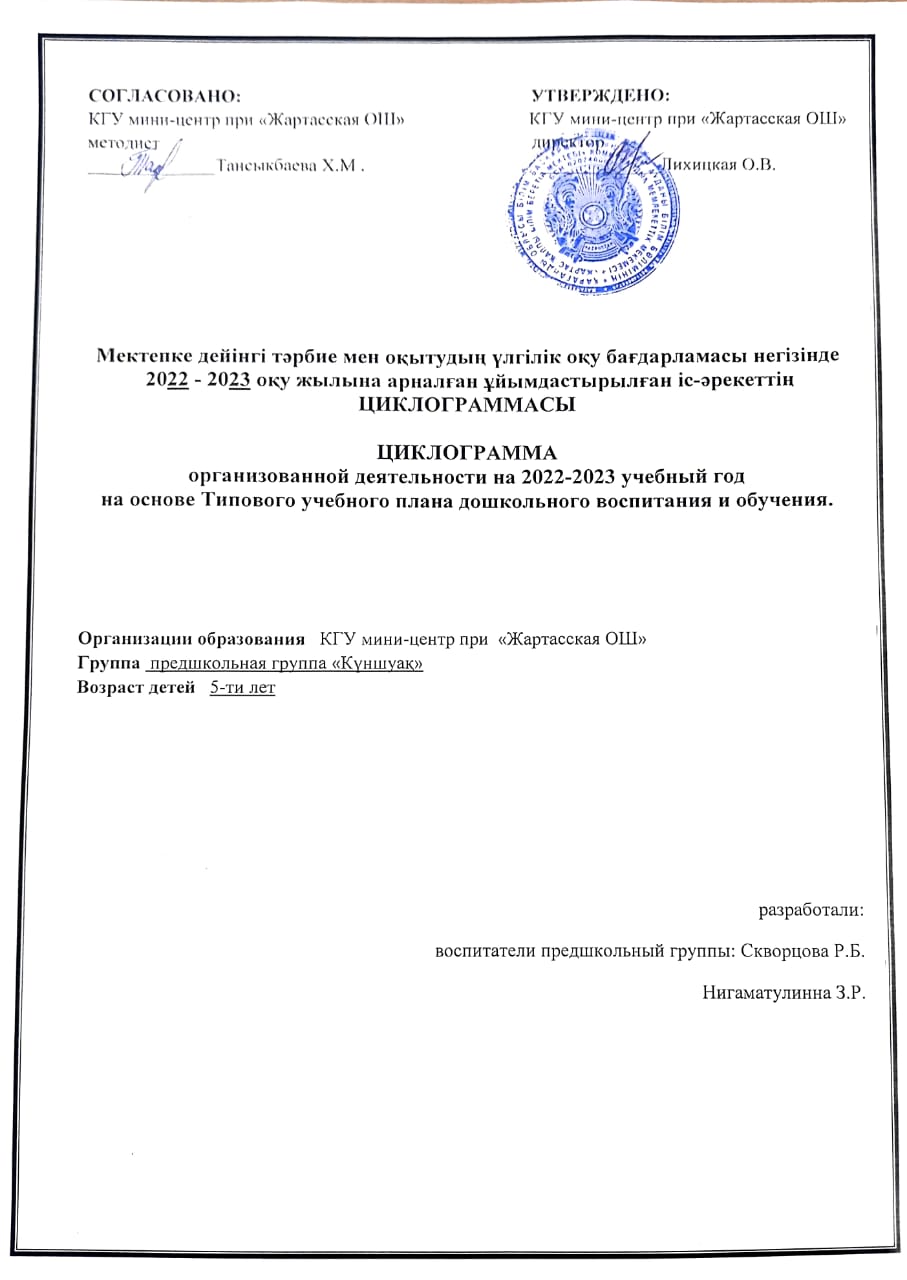 Циклограмма воспитательно-образовательного процессаОрганизации образования: Мини-центр при Жартасской ОШГруппа/класс: Предшкольная группа «Күншуақ»Возраст детей: 5-ти летНа какой период составлен план (указать месяц, год): 01.09-02.09 2022-2023 учебный годЦиклограмма воспитательно-образовательного процессаОрганизации образования: Мини-центр при Жартасской ОШГруппа/класс: Предшкольная группа «Күншуақ»Возраст детей: 5-ти летНа какой период составлен план (указать месяц, год): 05.09-09.09 2022-2023 учебный годЦиклограмма воспитательно-образовательного процессаОрганизации образования: Мини-центр при Жартасской ОШГруппа/класс: Предшкольная группа «Күншуақ»Возраст детей: 5-ти летНа какой период составлен план (указать месяц, год): 12.09-16.09 2022-2023 учебный годЦиклограмма воспитательно-образовательного процессаОрганизации образования: Мини-центр при Жартасской ОШГруппа/класс: Предшкольная группа «Күншуақ»Возраст детей: 5-ти летНа какой период составлен план (указать месяц, год): 19.09-23.09 2022-2023 учебный годЦиклограмма воспитательно-образовательного процессаОрганизации образования: Мини-центр при Жартасской ОШГруппа/класс: Предшкольная группа «Күншуақ»Возраст детей: 5-ти летНа какой период составлен план (указать месяц, год): 26.09-30.09 2022-2023 учебный годЦиклограмма воспитательно-образовательного процессаОрганизации образования: Мини-центр при Жартасской ОШГруппа/класс: Предшкольная группа «Күншуақ»Возраст детей: 5-ти летНа какой период составлен план (указать месяц, год): 03.10-07.10 2022-2023 учебный годЦиклограмма воспитательно-образовательного процессаОрганизации образования: Мини-центр при Жартасской ОШГруппа/класс: Предшкольная группа «Күншуақ»Возраст детей: 5-ти летНа какой период составлен план (указать месяц, год): 10.10-14.10 2022-2023 учебный годЦиклограмма воспитательно-образовательного процессаОрганизации образования: Мини-центр при Жартасской ОШГруппа/класс: Предшкольная группа «Күншуақ»Возраст детей: 5-ти летНа какой период составлен план (указать месяц, год): 17.10-21.10 2022-2023 учебный годЦиклограмма воспитательно-образовательного процессаОрганизации образования: Мини-центр при Жартасской ОШГруппа/класс: Предшкольная группа«Күншуақ»Возраст детей: 5-ти летНа какой период составлен план (указать месяц, год): 24.10-28.10 2022-2023 учебный годЦиклограмма воспитательно-образовательного процессаОрганизации образования: Мини-центр при Жартасской ОШГруппа/класс: Предшкольная группа «Күншуақ»Возраст детей: 5-ти летНа какой период составлен план (указать месяц, год): 31.11-04.11 2022-2023 учебный годЦиклограмма воспитательно-образовательного процессаОрганизации образования: Мини-центр при Жартасской ОШГруппа/класс: Предшкольная группа «Күншуақ»Возраст детей: 5-ти летНа какой период составлен план (указать месяц, год): 07.11-11.11. 2022-2023 учебный годЦиклограмма воспитательно-образовательного процессаОрганизации образования: Мини-центр при Жартасской ОШГруппа/класс: Предшкольная группа «Күншуақ»Возраст детей: 5-ти летНа какой период составлен план (указать месяц, год): 14.11-18.11 2022-2023 учебный годЦиклограмма воспитательно-образовательного процессаОрганизации образования: Мини-центр при Жартасской ОШГруппа/класс: Предшкольная группа«Күншуақ»Возраст детей: 5-ти летНа какой период составлен план (указать месяц, год): 21.11-25.11. 2022-2023 учебный годЦиклограмма воспитательно-образовательного процессаОрганизации образования: Мини-центр при Жартасской ОШГруппа/класс: Предшкольная группа «Күншуақ»Возраст детей: 5-ти летНа какой период составлен план (указать месяц, год): 28.11 - 02.12 2022-2023 учебный годЦиклограмма воспитательно-образовательного процессаОрганизации образования: Мини-центр при Жартасской ОШГруппа/класс: Предшкольная группа«Күншуақ»Возраст детей: 5-ти летНа какой период составлен план (указать месяц, год): 05.12- 09.12. 2022-2023 учебный годЦиклограмма воспитательно-образовательного процессаОрганизации образования: Мини-центр при Жартасской ОШГруппа/класс: Предшкольная группа «Күншуақ»Возраст детей: 5-ти летНа какой период составлен план (указать месяц, год): 12.12-16.12 2022-2023 учебный годЦиклограмма воспитательно-образовательного процессаОрганизации образования: Мини-центр при Жартасской ОШГруппа/класс: Предшкольная группа«Күншуақ»Возраст детей: 5-ти летНа какой период составлен план (указать месяц, год): 19.12- 23.12. 2022-2023 учебный годЦиклограмма воспитательно-образовательного процессаОрганизации образования: Мини-центр при Жартасской ОШГруппа/класс: Предшкольная группа «Күншуақ»Возраст детей: 5-ти летНа какой период составлен план (указать месяц, год): 26.12 - 30.12 2022-2023 учебный годЦиклограмма воспитательно-образовательного процессаОрганизации образования: Мини-центр при Жартасской ОШГруппа/класс: Предшкольная группа «Күншуақ»Возраст детей: 5-ти летНа какой период составлен план (указать месяц, год): 04.01 - 06.01. 2022-2023 учебный годЦиклограмма воспитательно-образовательного процессаОрганизации образования: Мини-центр при Жартасской ОШГруппа/класс: Предшкольная группа«Күншуақ»Возраст детей: 5-ти летНа какой период составлен план (указать месяц, год): 09.01- 13.01. 2022-2023 учебный годЦиклограмма воспитательно-образовательного процессаОрганизации образования: Мини-центр при Жартасской ОШГруппа/класс: Предшкольная группа «Күншуақ»Возраст детей: 5-ти летНа какой период составлен план (указать месяц, год): 16.01 - 20.01. 2022-2023 учебный годЦиклограмма воспитательно-образовательного процессаОрганизации образования: Мини-центр при Жартасской ОШГруппа/класс: Предшкольная группа «Күншуақ»Возраст детей: 5-ти летНа какой период составлен план (указать месяц, год): 23.01 - 27.01. 2022-2023 учебный годЦиклограмма воспитательно-образовательного процессаОрганизации образования: Мини-центр при Жартасской ОШГруппа/класс: Предшкольная группа «Күншуақ»Возраст детей: 5-ти летНа какой период составлен план (указать месяц, год): 30.01 - 03.02. 2022-2023 учебный годЦиклограмма воспитательно-образовательного процессаОрганизации образования: Мини-центр при Жартасской ОШГруппа/класс: Предшкольная группа«Күншуақ»Возраст детей: 5-ти летНа какой период составлен план (указать месяц, год): 06.02.- 10.02. 2022-2023 учебный годЦиклограмма воспитательно-образовательного процессаОрганизации образования: Мини-центр при Жартасской ОШГруппа/класс: Предшкольная группа «Күншуақ»Возраст детей: 5-ти летНа какой период составлен план (указать месяц, год): 13.02 - 17.02. 2022-2023 учебный годЦиклограмма воспитательно-образовательного процессаОрганизации образования: Мини-центр при Жартасской ОШГруппа/класс: Предшкольная группа «Күншуақ»Возраст детей: 5-ти летНа какой период составлен план (указать месяц, год): 20.02 - 24.02. 2022-2023 учебный годЦиклограмма воспитательно-образовательного процессаОрганизации образования: Мини-центр при Жартасской ОШГруппа/класс: Предшкольная группа «Күншуақ»Возраст детей: 5-ти летНа какой период составлен план (указать месяц, год): 27.02 - 03.03. 2022-2023 учебный годЦиклограмма воспитательно-образовательного процессаОрганизации образования: Мини-центр при Жартасской ОШГруппа/класс: Предшкольная группа «Күншуақ»Возраст детей: 5-ти летНа какой период составлен план (указать месяц, год): 06.03.- 10.03. 2022-2023 учебный годЦиклограмма воспитательно-образовательного процессаОрганизации образования: Мини-центр при Жартасской ОШГруппа/класс: Предшкольная группа «Күншуақ»Возраст детей: 5-ти летНа какой период составлен план (указать месяц, год): 13.03 - 17.03. 2022-2023 учебный годЦиклограмма воспитательно-образовательного процессаОрганизации образования: Мини-центр при Жартасской ОШГруппа/класс: Предшкольная группа «Күншуақ»Возраст детей: 5-ти летНа какой период составлен план (указать месяц, год): 20.03 - 24.03. 2022-2023 учебный годЦиклограмма воспитательно-образовательного процессаОрганизации образования: Мини-центр при Жартасской ОШГруппа/класс: Предшкольная группа «Күншуақ»Возраст детей: 5-ти летНа какой период составлен план (указать месяц, год): 27.03 - 31.03. 2022-2023 учебный годПримерный режим дняПонедельникВторникСредаЧетверг01.09Пятница02.09Прием детей7.30-8.30Прием детей: утренний фильтр, встреча детей с хорошим настроением.  Приветсвовать друг друга на государственном языке. Создание благоприятной обстановки для детей, беседа о сегодняшнем настроении ребенка, о том, что его интересует, приобщение к выражению личного мнения. Самостоятельные игры детей в игровых центрах (развитие речи – коммуникативная деятельность).Прием детей: утренний фильтр, встреча детей с хорошим настроением.  Приветсвовать друг друга на государственном языке. Создание благоприятной обстановки для детей, беседа о сегодняшнем настроении ребенка, о том, что его интересует, приобщение к выражению личного мнения. Самостоятельные игры детей в игровых центрах (развитие речи – коммуникативная деятельность).Прием детей: утренний фильтр, встреча детей с хорошим настроением.  Приветсвовать друг друга на государственном языке. Создание благоприятной обстановки для детей, беседа о сегодняшнем настроении ребенка, о том, что его интересует, приобщение к выражению личного мнения. Самостоятельные игры детей в игровых центрах (развитие речи – коммуникативная деятельность).Прием детей: утренний фильтр, встреча детей с хорошим настроением.  Приветсвовать друг друга на государственном языке. Создание благоприятной обстановки для детей, беседа о сегодняшнем настроении ребенка, о том, что его интересует, приобщение к выражению личного мнения. Самостоятельные игры детей в игровых центрах (развитие речи – коммуникативная деятельность).Прием детей: утренний фильтр, встреча детей с хорошим настроением.  Приветсвовать друг друга на государственном языке. Создание благоприятной обстановки для детей, беседа о сегодняшнем настроении ребенка, о том, что его интересует, приобщение к выражению личного мнения. Самостоятельные игры детей в игровых центрах (развитие речи – коммуникативная деятельность).Беседа с родителями, консультацииБеседы с родителями  по вопросам здоровья, о соблюдении режима дня дома, о воспитании, развитии и  достижениях ребенка. Консультация: «Одежда детей по сезону»Беседы с родителями  по вопросам здоровья, о соблюдении режима дня дома, о воспитании, развитии и  достижениях ребенка. Консультация: «Одежда детей по сезону»Беседы с родителями  по вопросам здоровья, о соблюдении режима дня дома, о воспитании, развитии и  достижениях ребенка. Консультация: «Одежда детей по сезону»Беседы с родителями  по вопросам здоровья, о соблюдении режима дня дома, о воспитании, развитии и  достижениях ребенка. Консультация: «Одежда детей по сезону»Беседы с родителями  по вопросам здоровья, о соблюдении режима дня дома, о воспитании, развитии и  достижениях ребенка. Консультация: «Одежда детей по сезону»Самостоятельная деятельность детей (игры малой подвижности, настольные игры, изодеятельность, рассматривание книг и другие)Игра «Собери картинку»Цель: учить правильно собирать изображение предмета из отдельных частей, развивать мышление, память, воспитывать усидчивость(ознакомление с окружающим -игровая, познавательная деятельность)Дидактическая игра  «Найди столько же»Цель: составлять группы предметов по количеству.(основы математики – игровая, познавательная, коммуникативная деятельность).Игра «Лего»Цель: Формировать умение строить конструкции по словесному описанию, на предложенную тему, самостоятельно, совместно со сверстниками(конструирование – игровая, познавательная, творческая деятельность)Д/игра «Хорошо - плохо»Цель: развивать связную речь, логическое мышление, воображение.(развитие речи – коммуникативная деятельность)Свободная изодеятельность-рисование карандашами, раскраскиЦель: формировать навыки рисования и раскрашивания карандашами, красками, не выходить за контур, развивать мелкую моторику рук.(рисование – творческая деятельность)Игра «Гаражи»Цель: Формировать умение строить конструкции по словесному описанию, на предложенную тему, самостоятельно, совместно со сверстниками(конструирование – игровая, познавательная, творческая деятельность)Утренняя гимнастикаРечёвка «Зарядка»Для чего нужна зарядка?Это вовсе не загадка-Чтобы силу развиватьИ весь день не уставать.Комплекс упражнений  с музыкальным сопровождением №1Создать бодрое, радостное настроение; активизировать мышечный тонус. Построение, ходьба, бег, общеразвивающие и дыхательные упражения. (физическая культура, музыка - музыкально-ритмические движения, двигательная активность, игровая деятельность)Речёвка «Зарядка»Для чего нужна зарядка?Это вовсе не загадка-Чтобы силу развиватьИ весь день не уставать.Комплекс упражнений  с музыкальным сопровождением №1Создать бодрое, радостное настроение; активизировать мышечный тонус. Построение, ходьба, бег, общеразвивающие и дыхательные упражения. (физическая культура, музыка - музыкально-ритмические движения, двигательная активность, игровая деятельность)Речёвка «Зарядка»Для чего нужна зарядка?Это вовсе не загадка-Чтобы силу развиватьИ весь день не уставать.Комплекс упражнений  с музыкальным сопровождением №1Создать бодрое, радостное настроение; активизировать мышечный тонус. Построение, ходьба, бег, общеразвивающие и дыхательные упражения. (физическая культура, музыка - музыкально-ритмические движения, двигательная активность, игровая деятельность)Речёвка «Зарядка»Для чего нужна зарядка?Это вовсе не загадка-Чтобы силу развиватьИ весь день не уставать.Комплекс упражнений  с музыкальным сопровождением №1Создать бодрое, радостное настроение; активизировать мышечный тонус. Построение, ходьба, бег, общеразвивающие и дыхательные упражения. (физическая культура, музыка - музыкально-ритмические движения, двигательная активность, игровая деятельность)Речёвка «Зарядка»Для чего нужна зарядка?Это вовсе не загадка-Чтобы силу развиватьИ весь день не уставать.Комплекс упражнений  с музыкальным сопровождением №1Создать бодрое, радостное настроение; активизировать мышечный тонус. Построение, ходьба, бег, общеразвивающие и дыхательные упражения. (физическая культура, музыка - музыкально-ритмические движения, двигательная активность, игровая деятельность)Завтрак8.30-8.50Речёвка «Рукава нельзя мочить»Рукава мы не замочим-Подвернём их высоко!В чистой и сухой футболкеНам комфортно, хорошо!В умывальню мы идём,Мыло в руки мы берем.Мочим руки, мылим мыло,Чтобы руки в пене были!Мыло пенится, смотрите!Вы, микробы, не ревите!Без микробов будем жить,Не болеть и не хандрить!Мылом мылим, грязь смываем,Сухо, сухо вытираем!Выполнение гиигиенических процедур перед завтраком (развитие речи, культурно-гигиенические навыки, навыки самообслуживаания, трудовая деятельность)Работа дежурных (раскладывание столовых приборов, салфеток) (трудовая деятельность)Гигиенические процедуры (правильное мытье рук, знать место своего полотенца, умение правильно вытирать руки и вешать полотенце, использование  художественного слова Речёвка «Рукава нельзя мочить» (развитие речи, культурно-гигиенические навыки, навыки самообслуживаания)Прием пищи (занять свое место, правильная посадка, умение правильно держать столовые приборы, аккуратно принимать пищу, не разговаривать, благодарить) Речёвка «Завтрак» Вот и завтрак подошёлСели дети все за столЧтобы не было беды,Вспомним правила еды:Наши ноги не стучат,Наши язычки молчат.За столом ты не сори,Насорил, так убери. (развитие речи, навыки самообслуживаания)Речёвка «Рукава нельзя мочить»Рукава мы не замочим-Подвернём их высоко!В чистой и сухой футболкеНам комфортно, хорошо!В умывальню мы идём,Мыло в руки мы берем.Мочим руки, мылим мыло,Чтобы руки в пене были!Мыло пенится, смотрите!Вы, микробы, не ревите!Без микробов будем жить,Не болеть и не хандрить!Мылом мылим, грязь смываем,Сухо, сухо вытираем!Выполнение гиигиенических процедур перед завтраком (развитие речи, культурно-гигиенические навыки, навыки самообслуживаания, трудовая деятельность)Работа дежурных (раскладывание столовых приборов, салфеток) (трудовая деятельность)Гигиенические процедуры (правильное мытье рук, знать место своего полотенца, умение правильно вытирать руки и вешать полотенце, использование  художественного слова Речёвка «Рукава нельзя мочить» (развитие речи, культурно-гигиенические навыки, навыки самообслуживаания)Прием пищи (занять свое место, правильная посадка, умение правильно держать столовые приборы, аккуратно принимать пищу, не разговаривать, благодарить) Речёвка «Завтрак» Вот и завтрак подошёлСели дети все за столЧтобы не было беды,Вспомним правила еды:Наши ноги не стучат,Наши язычки молчат.За столом ты не сори,Насорил, так убери. (развитие речи, навыки самообслуживаания)Речёвка «Рукава нельзя мочить»Рукава мы не замочим-Подвернём их высоко!В чистой и сухой футболкеНам комфортно, хорошо!В умывальню мы идём,Мыло в руки мы берем.Мочим руки, мылим мыло,Чтобы руки в пене были!Мыло пенится, смотрите!Вы, микробы, не ревите!Без микробов будем жить,Не болеть и не хандрить!Мылом мылим, грязь смываем,Сухо, сухо вытираем!Выполнение гиигиенических процедур перед завтраком (развитие речи, культурно-гигиенические навыки, навыки самообслуживаания, трудовая деятельность)Работа дежурных (раскладывание столовых приборов, салфеток) (трудовая деятельность)Гигиенические процедуры (правильное мытье рук, знать место своего полотенца, умение правильно вытирать руки и вешать полотенце, использование  художественного слова Речёвка «Рукава нельзя мочить» (развитие речи, культурно-гигиенические навыки, навыки самообслуживаания)Прием пищи (занять свое место, правильная посадка, умение правильно держать столовые приборы, аккуратно принимать пищу, не разговаривать, благодарить) Речёвка «Завтрак» Вот и завтрак подошёлСели дети все за столЧтобы не было беды,Вспомним правила еды:Наши ноги не стучат,Наши язычки молчат.За столом ты не сори,Насорил, так убери. (развитие речи, навыки самообслуживаания)Речёвка «Рукава нельзя мочить»Рукава мы не замочим-Подвернём их высоко!В чистой и сухой футболкеНам комфортно, хорошо!В умывальню мы идём,Мыло в руки мы берем.Мочим руки, мылим мыло,Чтобы руки в пене были!Мыло пенится, смотрите!Вы, микробы, не ревите!Без микробов будем жить,Не болеть и не хандрить!Мылом мылим, грязь смываем,Сухо, сухо вытираем!Выполнение гиигиенических процедур перед завтраком (развитие речи, культурно-гигиенические навыки, навыки самообслуживаания, трудовая деятельность)Работа дежурных (раскладывание столовых приборов, салфеток) (трудовая деятельность)Гигиенические процедуры (правильное мытье рук, знать место своего полотенца, умение правильно вытирать руки и вешать полотенце, использование  художественного слова Речёвка «Рукава нельзя мочить» (развитие речи, культурно-гигиенические навыки, навыки самообслуживаания)Прием пищи (занять свое место, правильная посадка, умение правильно держать столовые приборы, аккуратно принимать пищу, не разговаривать, благодарить) Речёвка «Завтрак» Вот и завтрак подошёлСели дети все за столЧтобы не было беды,Вспомним правила еды:Наши ноги не стучат,Наши язычки молчат.За столом ты не сори,Насорил, так убери. (развитие речи, навыки самообслуживаания)Речёвка «Рукава нельзя мочить»Рукава мы не замочим-Подвернём их высоко!В чистой и сухой футболкеНам комфортно, хорошо!В умывальню мы идём,Мыло в руки мы берем.Мочим руки, мылим мыло,Чтобы руки в пене были!Мыло пенится, смотрите!Вы, микробы, не ревите!Без микробов будем жить,Не болеть и не хандрить!Мылом мылим, грязь смываем,Сухо, сухо вытираем!Выполнение гиигиенических процедур перед завтраком (развитие речи, культурно-гигиенические навыки, навыки самообслуживаания, трудовая деятельность)Работа дежурных (раскладывание столовых приборов, салфеток) (трудовая деятельность)Гигиенические процедуры (правильное мытье рук, знать место своего полотенца, умение правильно вытирать руки и вешать полотенце, использование  художественного слова Речёвка «Рукава нельзя мочить» (развитие речи, культурно-гигиенические навыки, навыки самообслуживаания)Прием пищи (занять свое место, правильная посадка, умение правильно держать столовые приборы, аккуратно принимать пищу, не разговаривать, благодарить) Речёвка «Завтрак» Вот и завтрак подошёлСели дети все за столЧтобы не было беды,Вспомним правила еды:Наши ноги не стучат,Наши язычки молчат.За столом ты не сори,Насорил, так убери. (развитие речи, навыки самообслуживаания)Подготовка к организованной деятельности (ОД)8.50-9.00Дети собираются вместе для того, чтобы поделиться  впечатлениями, узнать новости, обсудить совместные планы, проблемы, выбрать вид деятельности по интересу, договориться о правилах и т.д. Дети помогают педагогу в организации среды (совместная деятельность, дежурство)Ежедневная работа «Календарь природы» - дети называют время года, месяц, какая погода и какой день недели. Билингвальный компонент: осень – күз, сентябрь - қыркуйек, понедельник – дұйсенбі, вторник – сейсенбі, среда – сәрсенбі, четверг – бейсенбі, пятница – жұма, суббота – сенбі, воскресенье – жексенбі (казахский язык - социально-эмоциональные навыки, коммуникативная, познавательная деятельность)Дети собираются вместе для того, чтобы поделиться  впечатлениями, узнать новости, обсудить совместные планы, проблемы, выбрать вид деятельности по интересу, договориться о правилах и т.д. Дети помогают педагогу в организации среды (совместная деятельность, дежурство)Ежедневная работа «Календарь природы» - дети называют время года, месяц, какая погода и какой день недели. Билингвальный компонент: осень – күз, сентябрь - қыркуйек, понедельник – дұйсенбі, вторник – сейсенбі, среда – сәрсенбі, четверг – бейсенбі, пятница – жұма, суббота – сенбі, воскресенье – жексенбі (казахский язык - социально-эмоциональные навыки, коммуникативная, познавательная деятельность)Дети собираются вместе для того, чтобы поделиться  впечатлениями, узнать новости, обсудить совместные планы, проблемы, выбрать вид деятельности по интересу, договориться о правилах и т.д. Дети помогают педагогу в организации среды (совместная деятельность, дежурство)Ежедневная работа «Календарь природы» - дети называют время года, месяц, какая погода и какой день недели. Билингвальный компонент: осень – күз, сентябрь - қыркуйек, понедельник – дұйсенбі, вторник – сейсенбі, среда – сәрсенбі, четверг – бейсенбі, пятница – жұма, суббота – сенбі, воскресенье – жексенбі (казахский язык - социально-эмоциональные навыки, коммуникативная, познавательная деятельность)Дети собираются вместе для того, чтобы поделиться  впечатлениями, узнать новости, обсудить совместные планы, проблемы, выбрать вид деятельности по интересу, договориться о правилах и т.д. Дети помогают педагогу в организации среды (совместная деятельность, дежурство)Ежедневная работа «Календарь природы» - дети называют время года, месяц, какая погода и какой день недели. Билингвальный компонент: осень – күз, сентябрь - қыркуйек, понедельник – дұйсенбі, вторник – сейсенбі, среда – сәрсенбі, четверг – бейсенбі, пятница – жұма, суббота – сенбі, воскресенье – жексенбі (казахский язык - социально-эмоциональные навыки, коммуникативная, познавательная деятельность)Дети собираются вместе для того, чтобы поделиться  впечатлениями, узнать новости, обсудить совместные планы, проблемы, выбрать вид деятельности по интересу, договориться о правилах и т.д. Дети помогают педагогу в организации среды (совместная деятельность, дежурство)Ежедневная работа «Календарь природы» - дети называют время года, месяц, какая погода и какой день недели. Билингвальный компонент: осень – күз, сентябрь - қыркуйек, понедельник – дұйсенбі, вторник – сейсенбі, среда – сәрсенбі, четверг – бейсенбі, пятница – жұма, суббота – сенбі, воскресенье – жексенбі (казахский язык - социально-эмоциональные навыки, коммуникативная, познавательная деятельность)Игровое упражнение«Покажи свое настроение»Цель: снять эмоциональное напряжение.(ознакомление с окружающим -социально-эмоциональные навыки)Игровое упражнение«Цветок дружбы»Цель: развивать у детей умение сотрудничать.(развитие речи, социально-эмоциональные навыки)Организованная деятельность9.00-11.10Музыка(по плану муз.рук.)Интегрированная деятельность:Основы грамоты + Художественная литература Д/игра «Поймай звук»Цель: Научить детей слышать в словах разные звуки; умение произносить звуки, давать им характеристику. (познавательная, коммуникативная деятельность)Д/игра: «Жители в сказке «Репка»Цель: умение определять жанр – сказка; совершенствовать умение пересказывать эмоционально, сохраняя последовательность сюжета, развивать диалогическую речь.Определять первые звуки в словах «Жучка» и «Кошка». (познавательная, коммуникативная, творческая деятельность). Физическая культура на свежем воздухе.Подвижные игры: «Лошадки»,«Перелет птиц», «Кот и мыши»Цель: Развивать физические качества: силу, скорость, выносливость(двигательная, игровая деятельность)Интегрированная деятельность: Ознакомление с окружающим миром + лепкаД/игра «Из чего сделаны игрушки»Цель: Создавать условия для исследовательской деятельности детей, наблюдать, анализировать, сравнивать. (познавательная, коммуникативная деятельность)Д/игра «Моя любимая игрушка»Цель: формировать умение лепить  игрушки, передавая характерные детали, пользуясь движениями всей кисти руки и пальцев. (творческая, игровая деятельность) Подготовка к прогулке11.10 –11.20Создавать условия для самостоятельной двигательной активности детей, беседа с детьми о правильном использовании спортивно-игрового оборудования и спортивных принадлежностей.Последовательное одевание (в зависимости от погодных условий), наблюдение за правильным одеванием (развитие речи, навыки самообслуждивания, развитие крупной и мелкой моторики)Создавать условия для самостоятельной двигательной активности детей, беседа с детьми о правильном использовании спортивно-игрового оборудования и спортивных принадлежностей.Последовательное одевание (в зависимости от погодных условий), наблюдение за правильным одеванием (развитие речи, навыки самообслуждивания, развитие крупной и мелкой моторики)Создавать условия для самостоятельной двигательной активности детей, беседа с детьми о правильном использовании спортивно-игрового оборудования и спортивных принадлежностей.Последовательное одевание (в зависимости от погодных условий), наблюдение за правильным одеванием (развитие речи, навыки самообслуждивания, развитие крупной и мелкой моторики)Создавать условия для самостоятельной двигательной активности детей, беседа с детьми о правильном использовании спортивно-игрового оборудования и спортивных принадлежностей.Последовательное одевание (в зависимости от погодных условий), наблюдение за правильным одеванием (развитие речи, навыки самообслуждивания, развитие крупной и мелкой моторики)Создавать условия для самостоятельной двигательной активности детей, беседа с детьми о правильном использовании спортивно-игрового оборудования и спортивных принадлежностей.Последовательное одевание (в зависимости от погодных условий), наблюдение за правильным одеванием (развитие речи, навыки самообслуждивания, развитие крупной и мелкой моторики)Прогулка11.20 -12.00Мотивация детей к прогулке; отбор игрового материала для прогулки. Прогулка по плану: Наблюдение за осадками. Цель: дать понятие о характере осадков в сентябре – дождь и туман. Дети находят различия между затяжным и кратковременным дождями. (развитие речи, социально-эмоциональные навыки,  коммуникативная, исследовательская деятельность)Подвижная игра «Кошки мышки». Цели: развивать ловкость, быстроту, внимание. (физическая культура -игровая, двигательная деятельность)ТрудПомощь детям младшей группы в уборке территории. Цель: развивать трудолюбие, желание помогать малышам. (трудовая деятельность)Индивидуальная работа с девочками «Попади в кольцо».Цель: упражнять в метании в цель. (игровая, двигательная деятельность)Свободные игры (физическая культура - игровая, двигательная деятельность)Мотивация детей к прогулке; отбор игрового материала для прогулки.Прогулка по плану:  Наблюдение за изменениями в природе. Цель: Предложить детям самостоятельно находить признаки осени в окружающей природе. (развитие речи, социально-эмоциональные навыки,  коммуникативная, исследовательская деятельность)Подвижная игра«Кто вперед».Цели:упражнять в быстром беге;развивать ловкость. (физическая культура -игровая, двигательная деятельность)ТрудУборка участка детского сада от опавших листьев.  Цели: прививать любовь к труду и умение работать в коллективе. (трудовая деятельность) Индивидуальная работа с мальчиками Развитие движений.Цель: развивать прыгучесть, сочетая силу с быстротой. (игровая, двигательная деятельность)Свободные игры (физическая культура -игровая, двигательная деятельность)Возвращение с прогулки12.00 -12.20Последовательное раздевание одежды детей, совершенствовать навыки правильно размещать свои вещи в шкафу. Совершенствовать навыки умывания, мыть лицо, насухо вытираться индивидуальным полотенцем. (культурно-гигиенические навыки, трудовая деятельность)Разучивание стихов, песен, разгадывание загадок, скороговорки, считалочки и др. (музыкальная, художественная, самостоятельная игровая деятельность)Последовательное раздевание одежды детей, совершенствовать навыки правильно размещать свои вещи в шкафу. Совершенствовать навыки умывания, мыть лицо, насухо вытираться индивидуальным полотенцем. (культурно-гигиенические навыки, трудовая деятельность)Разучивание стихов, песен, разгадывание загадок, скороговорки, считалочки и др. (музыкальная, художественная, самостоятельная игровая деятельность)Последовательное раздевание одежды детей, совершенствовать навыки правильно размещать свои вещи в шкафу. Совершенствовать навыки умывания, мыть лицо, насухо вытираться индивидуальным полотенцем. (культурно-гигиенические навыки, трудовая деятельность)Разучивание стихов, песен, разгадывание загадок, скороговорки, считалочки и др. (музыкальная, художественная, самостоятельная игровая деятельность)Последовательное раздевание одежды детей, совершенствовать навыки правильно размещать свои вещи в шкафу. Совершенствовать навыки умывания, мыть лицо, насухо вытираться индивидуальным полотенцем. (культурно-гигиенические навыки, трудовая деятельность)Разучивание стихов, песен, разгадывание загадок, скороговорки, считалочки и др. (музыкальная, художественная, самостоятельная игровая деятельность)Последовательное раздевание одежды детей, совершенствовать навыки правильно размещать свои вещи в шкафу. Совершенствовать навыки умывания, мыть лицо, насухо вытираться индивидуальным полотенцем. (культурно-гигиенические навыки, трудовая деятельность)Разучивание стихов, песен, разгадывание загадок, скороговорки, считалочки и др. (музыкальная, художественная, самостоятельная игровая деятельность)Обед12.20-13.00Выполнение гигиенических процедур перед обедом (культурно-гигиенические навыки, самообслуживание, коммуникативная, трудовая деятельность)Работа дежурных (раскладывание столовых приборов, салфеток) (трудовая деятельность)Гигиенические процедуры (правильное мытье рук, знать место своего полотенца, умение правильно вытирать руки и вешать полотенце,использование  художественного слова) (развитие речи, культурно-гигиенические навыки, самообслуживание)Прием пищи (занять свое место, правильная посадка, умение правильно держать столовые приборы, аккуратно принимать пищу, не разговаривать, благодарить) Речёвка «Обед»За обедом, за обедомНе болтаем мы с соседом.Забываем обо всём,И жуём, жуём, жуём!(развитие речи, навыки самообслуживания)Выполнение гигиенических процедур перед обедом (культурно-гигиенические навыки, самообслуживание, коммуникативная, трудовая деятельность)Работа дежурных (раскладывание столовых приборов, салфеток) (трудовая деятельность)Гигиенические процедуры (правильное мытье рук, знать место своего полотенца, умение правильно вытирать руки и вешать полотенце,использование  художественного слова) (развитие речи, культурно-гигиенические навыки, самообслуживание)Прием пищи (занять свое место, правильная посадка, умение правильно держать столовые приборы, аккуратно принимать пищу, не разговаривать, благодарить) Речёвка «Обед»За обедом, за обедомНе болтаем мы с соседом.Забываем обо всём,И жуём, жуём, жуём!(развитие речи, навыки самообслуживания)Выполнение гигиенических процедур перед обедом (культурно-гигиенические навыки, самообслуживание, коммуникативная, трудовая деятельность)Работа дежурных (раскладывание столовых приборов, салфеток) (трудовая деятельность)Гигиенические процедуры (правильное мытье рук, знать место своего полотенца, умение правильно вытирать руки и вешать полотенце,использование  художественного слова) (развитие речи, культурно-гигиенические навыки, самообслуживание)Прием пищи (занять свое место, правильная посадка, умение правильно держать столовые приборы, аккуратно принимать пищу, не разговаривать, благодарить) Речёвка «Обед»За обедом, за обедомНе болтаем мы с соседом.Забываем обо всём,И жуём, жуём, жуём!(развитие речи, навыки самообслуживания)Выполнение гигиенических процедур перед обедом (культурно-гигиенические навыки, самообслуживание, коммуникативная, трудовая деятельность)Работа дежурных (раскладывание столовых приборов, салфеток) (трудовая деятельность)Гигиенические процедуры (правильное мытье рук, знать место своего полотенца, умение правильно вытирать руки и вешать полотенце,использование  художественного слова) (развитие речи, культурно-гигиенические навыки, самообслуживание)Прием пищи (занять свое место, правильная посадка, умение правильно держать столовые приборы, аккуратно принимать пищу, не разговаривать, благодарить) Речёвка «Обед»За обедом, за обедомНе болтаем мы с соседом.Забываем обо всём,И жуём, жуём, жуём!(развитие речи, навыки самообслуживания)Выполнение гигиенических процедур перед обедом (культурно-гигиенические навыки, самообслуживание, коммуникативная, трудовая деятельность)Работа дежурных (раскладывание столовых приборов, салфеток) (трудовая деятельность)Гигиенические процедуры (правильное мытье рук, знать место своего полотенца, умение правильно вытирать руки и вешать полотенце,использование  художественного слова) (развитие речи, культурно-гигиенические навыки, самообслуживание)Прием пищи (занять свое место, правильная посадка, умение правильно держать столовые приборы, аккуратно принимать пищу, не разговаривать, благодарить) Речёвка «Обед»За обедом, за обедомНе болтаем мы с соседом.Забываем обо всём,И жуём, жуём, жуём!(развитие речи, навыки самообслуживания)Дневной сон13.00-15.10Создание благоприятной обстановки  для спокойного сна детей (слушание спокойной музыки). Чтение книг, прослушивание аудиосказок (художественая  деятельность)Создание благоприятной обстановки  для спокойного сна детей (слушание спокойной музыки). Чтение книг, прослушивание аудиосказок (художественая  деятельность)Создание благоприятной обстановки  для спокойного сна детей (слушание спокойной музыки). Чтение книг, прослушивание аудиосказок (художественая  деятельность)Создание благоприятной обстановки  для спокойного сна детей (слушание спокойной музыки). Чтение книг, прослушивание аудиосказок (художественая  деятельность)Создание благоприятной обстановки  для спокойного сна детей (слушание спокойной музыки). Чтение книг, прослушивание аудиосказок (художественая  деятельность)Постепенный подьем, оздоровительные процедуры15.10-15.40Продолжать учить заправлять кровать: расправлять одеяло, предварительно поправив простыню. (трудовая деятельность)1.Гимнастика пробуждения в постели.1. Солнце смотрит нам в окошко, просыпайся поскорей. (дети поднимают руки вверх , машут ими, показывая  что они проснулись).2.«Помашем солнышку». И.п.:  лёжа на спине. Вып.: руки в стороны , вверх, потрясти ими, вернуться в и. п.3.. «Поиграем с солнышком». И.п.: лёжа на спине. Вып.: одновременно  поднимают к верху ноги и руки, затем  опускают их.4. «Жуки барахтаются». И.п.: то же. Вып.: дрыгание  руками и ногами.2.Профилактика нарушений осанки.Скачут, скачут по  лесочку Зайки – серые клубочки(дети прыгают на месте на двух ногах, руки слегка согнуты ( «лапки»).Прыг – скок, прыг – скок  (прыжки вперёд-назад), стал зайчонок на пенёк.  Всех построил по порядку и стал показывать зарядку.(дети стоят прямо, руки на поясе)Шаг на месте раз-два, раз  - два  (шагают на месте)Присели – встали, присели – встали ( делают приседания)Потянулись  (руки  тянут к верху)И нагнулись  (наклон вперёд, руки на поясе)А теперь опять все дружно  встали в ряд и зашагали как отряд.3. Профилактика плоскостопия.Дети из спальни в группу идут по ребристой доске, по массажным коврикам, строятся врассыпную.Игра «Как  зверята ». Воспитатель называет животного, а дети изображают его.«Лисичка» - идут на носках. «Медведь» - ходьба на внешней стороне стопы,«Лось» - ходьба с высоким подниманием колен.«Ёжик» - ходьба в  полуприсяде.4.Дыхательная гимнастика  «Ушки ».. И.п.: стоя, ноги на ширине плеч, руки на поясе.Вып.: лёгкий наклон головы вправо, ухо к правому плечу – сделать вдох через нос. Вернуться в и.п. Тоже к левому плечу.5. Водные и закаливающие процедуры.(художественное слово, игровая, двигательная деятельность)Закрепление знаний и выполнение культурно-гигиенических навыковПродолжать учить заправлять кровать: расправлять одеяло, предварительно поправив простыню. (трудовая деятельность)1.Гимнастика пробуждения в постели.1. Солнце смотрит нам в окошко, просыпайся поскорей. (дети поднимают руки вверх , машут ими, показывая  что они проснулись).2.«Помашем солнышку». И.п.:  лёжа на спине. Вып.: руки в стороны , вверх, потрясти ими, вернуться в и. п.3.. «Поиграем с солнышком». И.п.: лёжа на спине. Вып.: одновременно  поднимают к верху ноги и руки, затем  опускают их.4. «Жуки барахтаются». И.п.: то же. Вып.: дрыгание  руками и ногами.2.Профилактика нарушений осанки.Скачут, скачут по  лесочку Зайки – серые клубочки(дети прыгают на месте на двух ногах, руки слегка согнуты ( «лапки»).Прыг – скок, прыг – скок  (прыжки вперёд-назад), стал зайчонок на пенёк.  Всех построил по порядку и стал показывать зарядку.(дети стоят прямо, руки на поясе)Шаг на месте раз-два, раз  - два  (шагают на месте)Присели – встали, присели – встали ( делают приседания)Потянулись  (руки  тянут к верху)И нагнулись  (наклон вперёд, руки на поясе)А теперь опять все дружно  встали в ряд и зашагали как отряд.3. Профилактика плоскостопия.Дети из спальни в группу идут по ребристой доске, по массажным коврикам, строятся врассыпную.Игра «Как  зверята ». Воспитатель называет животного, а дети изображают его.«Лисичка» - идут на носках. «Медведь» - ходьба на внешней стороне стопы,«Лось» - ходьба с высоким подниманием колен.«Ёжик» - ходьба в  полуприсяде.4.Дыхательная гимнастика  «Ушки ».. И.п.: стоя, ноги на ширине плеч, руки на поясе.Вып.: лёгкий наклон головы вправо, ухо к правому плечу – сделать вдох через нос. Вернуться в и.п. Тоже к левому плечу.5. Водные и закаливающие процедуры.(художественное слово, игровая, двигательная деятельность)Закрепление знаний и выполнение культурно-гигиенических навыковПродолжать учить заправлять кровать: расправлять одеяло, предварительно поправив простыню. (трудовая деятельность)1.Гимнастика пробуждения в постели.1. Солнце смотрит нам в окошко, просыпайся поскорей. (дети поднимают руки вверх , машут ими, показывая  что они проснулись).2.«Помашем солнышку». И.п.:  лёжа на спине. Вып.: руки в стороны , вверх, потрясти ими, вернуться в и. п.3.. «Поиграем с солнышком». И.п.: лёжа на спине. Вып.: одновременно  поднимают к верху ноги и руки, затем  опускают их.4. «Жуки барахтаются». И.п.: то же. Вып.: дрыгание  руками и ногами.2.Профилактика нарушений осанки.Скачут, скачут по  лесочку Зайки – серые клубочки(дети прыгают на месте на двух ногах, руки слегка согнуты ( «лапки»).Прыг – скок, прыг – скок  (прыжки вперёд-назад), стал зайчонок на пенёк.  Всех построил по порядку и стал показывать зарядку.(дети стоят прямо, руки на поясе)Шаг на месте раз-два, раз  - два  (шагают на месте)Присели – встали, присели – встали ( делают приседания)Потянулись  (руки  тянут к верху)И нагнулись  (наклон вперёд, руки на поясе)А теперь опять все дружно  встали в ряд и зашагали как отряд.3. Профилактика плоскостопия.Дети из спальни в группу идут по ребристой доске, по массажным коврикам, строятся врассыпную.Игра «Как  зверята ». Воспитатель называет животного, а дети изображают его.«Лисичка» - идут на носках. «Медведь» - ходьба на внешней стороне стопы,«Лось» - ходьба с высоким подниманием колен.«Ёжик» - ходьба в  полуприсяде.4.Дыхательная гимнастика  «Ушки ».. И.п.: стоя, ноги на ширине плеч, руки на поясе.Вып.: лёгкий наклон головы вправо, ухо к правому плечу – сделать вдох через нос. Вернуться в и.п. Тоже к левому плечу.5. Водные и закаливающие процедуры.(художественное слово, игровая, двигательная деятельность)Закрепление знаний и выполнение культурно-гигиенических навыковПродолжать учить заправлять кровать: расправлять одеяло, предварительно поправив простыню. (трудовая деятельность)1.Гимнастика пробуждения в постели.1. Солнце смотрит нам в окошко, просыпайся поскорей. (дети поднимают руки вверх , машут ими, показывая  что они проснулись).2.«Помашем солнышку». И.п.:  лёжа на спине. Вып.: руки в стороны , вверх, потрясти ими, вернуться в и. п.3.. «Поиграем с солнышком». И.п.: лёжа на спине. Вып.: одновременно  поднимают к верху ноги и руки, затем  опускают их.4. «Жуки барахтаются». И.п.: то же. Вып.: дрыгание  руками и ногами.2.Профилактика нарушений осанки.Скачут, скачут по  лесочку Зайки – серые клубочки(дети прыгают на месте на двух ногах, руки слегка согнуты ( «лапки»).Прыг – скок, прыг – скок  (прыжки вперёд-назад), стал зайчонок на пенёк.  Всех построил по порядку и стал показывать зарядку.(дети стоят прямо, руки на поясе)Шаг на месте раз-два, раз  - два  (шагают на месте)Присели – встали, присели – встали ( делают приседания)Потянулись  (руки  тянут к верху)И нагнулись  (наклон вперёд, руки на поясе)А теперь опять все дружно  встали в ряд и зашагали как отряд.3. Профилактика плоскостопия.Дети из спальни в группу идут по ребристой доске, по массажным коврикам, строятся врассыпную.Игра «Как  зверята ». Воспитатель называет животного, а дети изображают его.«Лисичка» - идут на носках. «Медведь» - ходьба на внешней стороне стопы,«Лось» - ходьба с высоким подниманием колен.«Ёжик» - ходьба в  полуприсяде.4.Дыхательная гимнастика  «Ушки ».. И.п.: стоя, ноги на ширине плеч, руки на поясе.Вып.: лёгкий наклон головы вправо, ухо к правому плечу – сделать вдох через нос. Вернуться в и.п. Тоже к левому плечу.5. Водные и закаливающие процедуры.(художественное слово, игровая, двигательная деятельность)Закрепление знаний и выполнение культурно-гигиенических навыковПродолжать учить заправлять кровать: расправлять одеяло, предварительно поправив простыню. (трудовая деятельность)1.Гимнастика пробуждения в постели.1. Солнце смотрит нам в окошко, просыпайся поскорей. (дети поднимают руки вверх , машут ими, показывая  что они проснулись).2.«Помашем солнышку». И.п.:  лёжа на спине. Вып.: руки в стороны , вверх, потрясти ими, вернуться в и. п.3.. «Поиграем с солнышком». И.п.: лёжа на спине. Вып.: одновременно  поднимают к верху ноги и руки, затем  опускают их.4. «Жуки барахтаются». И.п.: то же. Вып.: дрыгание  руками и ногами.2.Профилактика нарушений осанки.Скачут, скачут по  лесочку Зайки – серые клубочки(дети прыгают на месте на двух ногах, руки слегка согнуты ( «лапки»).Прыг – скок, прыг – скок  (прыжки вперёд-назад), стал зайчонок на пенёк.  Всех построил по порядку и стал показывать зарядку.(дети стоят прямо, руки на поясе)Шаг на месте раз-два, раз  - два  (шагают на месте)Присели – встали, присели – встали ( делают приседания)Потянулись  (руки  тянут к верху)И нагнулись  (наклон вперёд, руки на поясе)А теперь опять все дружно  встали в ряд и зашагали как отряд.3. Профилактика плоскостопия.Дети из спальни в группу идут по ребристой доске, по массажным коврикам, строятся врассыпную.Игра «Как  зверята ». Воспитатель называет животного, а дети изображают его.«Лисичка» - идут на носках. «Медведь» - ходьба на внешней стороне стопы,«Лось» - ходьба с высоким подниманием колен.«Ёжик» - ходьба в  полуприсяде.4.Дыхательная гимнастика  «Ушки ».. И.п.: стоя, ноги на ширине плеч, руки на поясе.Вып.: лёгкий наклон головы вправо, ухо к правому плечу – сделать вдох через нос. Вернуться в и.п. Тоже к левому плечу.5. Водные и закаливающие процедуры.(художественное слово, игровая, двигательная деятельность)Закрепление знаний и выполнение культурно-гигиенических навыковПолдник15.40 – 16.00Речёвка «Рукава нельзя мочить»Выполнение гигиенических процедур перед полдником (развитие речи, культурно-гигиенические навыки, самообслуживаание, трудовая деятельность)Речёвка «Полдник» Вот и полдник подошёлСели дети все за столЧтобы не было беды,Вспомним правила еды:Наши ноги не стучат,Наши язычки молчат.За столом ты не сори,Насорил, так убери. Привлечение внимания детей к еде, приобщение к культурному питанию, использование художественного слова (художественная литература, навыки самообслуживания)Речёвка «Рукава нельзя мочить»Выполнение гигиенических процедур перед полдником (развитие речи, культурно-гигиенические навыки, самообслуживаание, трудовая деятельность)Речёвка «Полдник» Вот и полдник подошёлСели дети все за столЧтобы не было беды,Вспомним правила еды:Наши ноги не стучат,Наши язычки молчат.За столом ты не сори,Насорил, так убери. Привлечение внимания детей к еде, приобщение к культурному питанию, использование художественного слова (художественная литература, навыки самообслуживания)Речёвка «Рукава нельзя мочить»Выполнение гигиенических процедур перед полдником (развитие речи, культурно-гигиенические навыки, самообслуживаание, трудовая деятельность)Речёвка «Полдник» Вот и полдник подошёлСели дети все за столЧтобы не было беды,Вспомним правила еды:Наши ноги не стучат,Наши язычки молчат.За столом ты не сори,Насорил, так убери. Привлечение внимания детей к еде, приобщение к культурному питанию, использование художественного слова (художественная литература, навыки самообслуживания)Речёвка «Рукава нельзя мочить»Выполнение гигиенических процедур перед полдником (развитие речи, культурно-гигиенические навыки, самообслуживаание, трудовая деятельность)Речёвка «Полдник» Вот и полдник подошёлСели дети все за столЧтобы не было беды,Вспомним правила еды:Наши ноги не стучат,Наши язычки молчат.За столом ты не сори,Насорил, так убери. Привлечение внимания детей к еде, приобщение к культурному питанию, использование художественного слова (художественная литература, навыки самообслуживания)Речёвка «Рукава нельзя мочить»Выполнение гигиенических процедур перед полдником (развитие речи, культурно-гигиенические навыки, самообслуживаание, трудовая деятельность)Речёвка «Полдник» Вот и полдник подошёлСели дети все за столЧтобы не было беды,Вспомним правила еды:Наши ноги не стучат,Наши язычки молчат.За столом ты не сори,Насорил, так убери. Привлечение внимания детей к еде, приобщение к культурному питанию, использование художественного слова (художественная литература, навыки самообслуживания)Самостоятельная деятельность детей (игры малой подвижности, настольные игры, изодеятельность, рассматривание книг и другие)16.00 -16.40Свободная творческая деятельность по сказке «Репка» ( по желанию детей).Цель: учить рисовать и раскрашивать карандашами, не выходить за контур, Формировать умение лепить  по представлению знакомые предметы разной формы и величины;Правильно использовать ножницы и клей, соблюдать правила безопасности труда и личной гигиены,развивать мелкую моторику рук;(рисование, аппликация, лепка – творческая деятельность)Сюжетно-ролевая игра«Столовая в детском саду»Цель: развивать творческое воображение,способность совместно развертывать игру, продолжать формировать умение договариваться.(ознакомление с окружающим -игровая, познавательная, коммуникативная деятельность)Трудовые поручения: Карточка № 5  «Порядок в шкафу раздевальной комнаты»(вместе с помощником воспитателя). (трудовая деятельность)Д/игра «Помоги Актобе раскрасить радугу»Цель: выучить поговорку,  уметь определять первый звук в слове; закрепить название цветов и их количество.(основы грамоты, основы математики, развитие речи, рисование – познавательная, коммуникативная, творческая деятельность) Сюжетно-ролевая игра«Столовая в детском саду»Цель: развивать  у детей умение играть по собственному замыслу.(игровая, познавательная, коммуникативная деятельность)Прослушивание детских песенок, подпевание, развитие танцевальных способностей.(музыка - творческая деятельность)Карточка № 1.«Уборка игрушек на места» (трудовая деятельность)Индивидуальная работа с детьмиИндивидуальная работа с Викой Ш., Антоном К., Дариной П., Никитой С., Димой Ш.«Чудесный мешочек»Цель: формировать умение распознавать предметы и объекты с учетом материала.(ознакомление с окружающим -  коммуникативная деятельность)Индивидуальная работа с Никоном Б., Надей Д, Миланой М.Выполнить аппликацию из геометрических фигурЦель: формировать умение правильно держать ножницы и действовать ими; раскладывать и наклеивать предметы, состоящие из отдельных частей. (математика, аппликация - творческая, познавательная деятельность).Подготовка к прогулке16.40 -16.50Создавать условия для самостоятельной двигательной активности детей, беседа с детьми о правильном использовании спортивно-игрового оборудования и спортивных принадлежностей.Последовательное одевание (в зависимости от погодных условий), наблюдение за правильным одеванием (развитие речи, навыки самообслуждивания, развитие крупной и мелкой моторики)Создавать условия для самостоятельной двигательной активности детей, беседа с детьми о правильном использовании спортивно-игрового оборудования и спортивных принадлежностей.Последовательное одевание (в зависимости от погодных условий), наблюдение за правильным одеванием (развитие речи, навыки самообслуждивания, развитие крупной и мелкой моторики)Создавать условия для самостоятельной двигательной активности детей, беседа с детьми о правильном использовании спортивно-игрового оборудования и спортивных принадлежностей.Последовательное одевание (в зависимости от погодных условий), наблюдение за правильным одеванием (развитие речи, навыки самообслуждивания, развитие крупной и мелкой моторики)Создавать условия для самостоятельной двигательной активности детей, беседа с детьми о правильном использовании спортивно-игрового оборудования и спортивных принадлежностей.Последовательное одевание (в зависимости от погодных условий), наблюдение за правильным одеванием (развитие речи, навыки самообслуждивания, развитие крупной и мелкой моторики)Создавать условия для самостоятельной двигательной активности детей, беседа с детьми о правильном использовании спортивно-игрового оборудования и спортивных принадлежностей.Последовательное одевание (в зависимости от погодных условий), наблюдение за правильным одеванием (развитие речи, навыки самообслуждивания, развитие крупной и мелкой моторики)Прогулка16.50 – 17.40Мотивация интереса к прогулке. Индивидуальные беседы с детьми на интересующие их темы. (коммуникативная, исследовательская деятельность) П/игра «Летает не летает», П/игра «Ручеек» (игровая, двигательная деятельность)Свободные игры. (игровая, двигательная деятельность)Мотивация интереса к прогулке. Индивидуальные беседы с детьми на интересующие их темы. (коммуникативная, исследовательская деятельность) П/игра «Летает не летает», П/игра «Ручеек» (игровая, двигательная деятельность)Свободные игры. (игровая, двигательная деятельность)Мотивация интереса к прогулке. Индивидуальные беседы с детьми на интересующие их темы. (коммуникативная, исследовательская деятельность) П/игра «Летает не летает», П/игра «Ручеек» (игровая, двигательная деятельность)Свободные игры. (игровая, двигательная деятельность)Мотивация интереса к прогулке. Индивидуальные беседы с детьми на интересующие их темы. (коммуникативная, исследовательская деятельность) П/игра «Летает не летает», П/игра «Ручеек» (игровая, двигательная деятельность)Свободные игры. (игровая, двигательная деятельность)Мотивация интереса к прогулке. Индивидуальные беседы с детьми на интересующие их темы. (коммуникативная, исследовательская деятельность) П/игра «Летает не летает», П/игра «Ручеек» (игровая, двигательная деятельность)Свободные игры. (игровая, двигательная деятельность)Уход детей домой17.40- 18.00Беседа о достижениях детей, отвечать на вопросы родителей по воспитанию и развитию ребенка, давать советы и рекомендации.Беседа о достижениях детей, отвечать на вопросы родителей по воспитанию и развитию ребенка, давать советы и рекомендации.Беседа о достижениях детей, отвечать на вопросы родителей по воспитанию и развитию ребенка, давать советы и рекомендации.Беседа о достижениях детей, отвечать на вопросы родителей по воспитанию и развитию ребенка, давать советы и рекомендации.Беседа о достижениях детей, отвечать на вопросы родителей по воспитанию и развитию ребенка, давать советы и рекомендации.Примерный режим дняПонедельник05.09Вторник06.09Вторник06.09Среда07.09Среда07.09Четверг08.09Четверг08.09Четверг08.09Пятница09.09Прием детей7.30-8.30Прием детей: утренний фильтр, встреча детей с хорошим настроением.  Приветсвовать друг друга на государственном языке. Создание благоприятной обстановки для детей, беседа о сегодняшнем настроении ребенка, о том, что его интересует, приобщение к выражению личного мнения. Самостоятельные игры детей в игровых центрах (развитие речи – коммуникативная деятельность).Прием детей: утренний фильтр, встреча детей с хорошим настроением.  Приветсвовать друг друга на государственном языке. Создание благоприятной обстановки для детей, беседа о сегодняшнем настроении ребенка, о том, что его интересует, приобщение к выражению личного мнения. Самостоятельные игры детей в игровых центрах (развитие речи – коммуникативная деятельность).Прием детей: утренний фильтр, встреча детей с хорошим настроением.  Приветсвовать друг друга на государственном языке. Создание благоприятной обстановки для детей, беседа о сегодняшнем настроении ребенка, о том, что его интересует, приобщение к выражению личного мнения. Самостоятельные игры детей в игровых центрах (развитие речи – коммуникативная деятельность).Прием детей: утренний фильтр, встреча детей с хорошим настроением.  Приветсвовать друг друга на государственном языке. Создание благоприятной обстановки для детей, беседа о сегодняшнем настроении ребенка, о том, что его интересует, приобщение к выражению личного мнения. Самостоятельные игры детей в игровых центрах (развитие речи – коммуникативная деятельность).Прием детей: утренний фильтр, встреча детей с хорошим настроением.  Приветсвовать друг друга на государственном языке. Создание благоприятной обстановки для детей, беседа о сегодняшнем настроении ребенка, о том, что его интересует, приобщение к выражению личного мнения. Самостоятельные игры детей в игровых центрах (развитие речи – коммуникативная деятельность).Прием детей: утренний фильтр, встреча детей с хорошим настроением.  Приветсвовать друг друга на государственном языке. Создание благоприятной обстановки для детей, беседа о сегодняшнем настроении ребенка, о том, что его интересует, приобщение к выражению личного мнения. Самостоятельные игры детей в игровых центрах (развитие речи – коммуникативная деятельность).Прием детей: утренний фильтр, встреча детей с хорошим настроением.  Приветсвовать друг друга на государственном языке. Создание благоприятной обстановки для детей, беседа о сегодняшнем настроении ребенка, о том, что его интересует, приобщение к выражению личного мнения. Самостоятельные игры детей в игровых центрах (развитие речи – коммуникативная деятельность).Прием детей: утренний фильтр, встреча детей с хорошим настроением.  Приветсвовать друг друга на государственном языке. Создание благоприятной обстановки для детей, беседа о сегодняшнем настроении ребенка, о том, что его интересует, приобщение к выражению личного мнения. Самостоятельные игры детей в игровых центрах (развитие речи – коммуникативная деятельность).Прием детей: утренний фильтр, встреча детей с хорошим настроением.  Приветсвовать друг друга на государственном языке. Создание благоприятной обстановки для детей, беседа о сегодняшнем настроении ребенка, о том, что его интересует, приобщение к выражению личного мнения. Самостоятельные игры детей в игровых центрах (развитие речи – коммуникативная деятельность).Беседа с родителями, консультацииБеседы с родителями  по вопросам здоровья, о соблюдении режима дня дома, о воспитании, развитии и  достижениях ребенка. Консультация: «Воспитание дружеских отношений в игре», «Портфолио ребенка»Беседы с родителями  по вопросам здоровья, о соблюдении режима дня дома, о воспитании, развитии и  достижениях ребенка. Консультация: «Воспитание дружеских отношений в игре», «Портфолио ребенка»Беседы с родителями  по вопросам здоровья, о соблюдении режима дня дома, о воспитании, развитии и  достижениях ребенка. Консультация: «Воспитание дружеских отношений в игре», «Портфолио ребенка»Беседы с родителями  по вопросам здоровья, о соблюдении режима дня дома, о воспитании, развитии и  достижениях ребенка. Консультация: «Воспитание дружеских отношений в игре», «Портфолио ребенка»Беседы с родителями  по вопросам здоровья, о соблюдении режима дня дома, о воспитании, развитии и  достижениях ребенка. Консультация: «Воспитание дружеских отношений в игре», «Портфолио ребенка»Беседы с родителями  по вопросам здоровья, о соблюдении режима дня дома, о воспитании, развитии и  достижениях ребенка. Консультация: «Воспитание дружеских отношений в игре», «Портфолио ребенка»Беседы с родителями  по вопросам здоровья, о соблюдении режима дня дома, о воспитании, развитии и  достижениях ребенка. Консультация: «Воспитание дружеских отношений в игре», «Портфолио ребенка»Беседы с родителями  по вопросам здоровья, о соблюдении режима дня дома, о воспитании, развитии и  достижениях ребенка. Консультация: «Воспитание дружеских отношений в игре», «Портфолио ребенка»Беседы с родителями  по вопросам здоровья, о соблюдении режима дня дома, о воспитании, развитии и  достижениях ребенка. Консультация: «Воспитание дружеских отношений в игре», «Портфолио ребенка»Самостоятельная деятельность детей (игры малой подвижности, настольные игры, изодеятельность, рассматривание книг и другие)Самостоятельная игровая деятельность по выбору детей (настольно-печатные игры: «Лото», «Домино», «Пазлы» и др) (игровая, познавательная деятельность)Свободная изодеятельность-рисование карандашами, раскраскиЦель: формировать навыки рисования и раскрашивания карандашами,  не выходить за контур, развивать мелкую моторику рук.(рисование – творческая деятельность)Игры со строительным наборомЦель: Формировать умение строить конструкции самостоятельно, совместно со сверстниками(конструирование – игровая, познавательная, творческая деятельность)Игры со строительным наборомЦель: Формировать умение строить конструкции самостоятельно, совместно со сверстниками(конструирование – игровая, познавательная, творческая деятельность)Самостоятельная игровая деятельность по выбору детей (настольно-печатные игры: «Лото», «Домино», «Пазлы» и др) Цель: развивать память, логическое мышление, мелкую моторику рук; продолжать воспитывать умение вместе играть, выполнять правила игры (игровая, познавательная деятельность)Игры со строительным наборомЦель: Формировать умение строить конструкции самостоятельно, совместно со сверстниками(конструирование – игровая, познавательная, творческая деятельность)Самостоятельная игровая деятельность по выбору детей (настольно-печатные игры: «Лото», «Домино», «Пазлы» и др) Цель: развивать память, логическое мышление, мелкую моторику рук; продолжать воспитывать умение вместе играть, выполнять правила игры (игровая, познавательная деятельность)Самостоятельная игровая деятельность по выбору детей (настольно-печатные игры: «Лото», «Домино», «Пазлы» и др) Цель: развивать память, логическое мышление, мелкую моторику рук; продолжать воспитывать умение вместе играть, выполнять правила игры (игровая, познавательная деятельность)Свободная изодеятельность-рисование карандашами, красками, раскраскиЦель: формировать навыки рисования и раскрашивания карандашами,  не выходить за контур, развивать мелкую моторику рук.(рисование – творческая деятельность)Игры со строительным наборомЦель: Формировать умение строить конструкции самостоятельно, совместно со сверстниками(конструирование – игровая, познавательная, творческая деятельность)Самостоятельная игровая деятельность по выбору детей (настольно-печатные игры: «Лото», «Домино», «Пазлы» и др) Цель: развивать память, логическое мышление, мелкую моторику рук; продолжать воспитывать умение вместе играть, выполнять правила игры (игровая, познавательная деятельность)Свободная изодеятельность-рисование карандашами, красками, раскраскиЦель: формировать навыки рисования и раскрашивания карандашами,  не выходить за контур, развивать мелкую моторику рук.(рисование – творческая деятельность)Игры со строительным наборомЦель: Формировать умение строить конструкции самостоятельно, совместно со сверстниками(конструирование – игровая, познавательная, творческая деятельность)Игры со строительным наборомЦель: Формировать умение строить конструкции самостоятельно, совместно со сверстниками(конструирование – игровая, познавательная, творческая деятельность)Самостоятельная игровая деятельность по выбору детей (настольно-печатные игры: «Лото», «Домино», «Пазлы» и др) Цель: развивать память, логическое мышление, мелкую моторику рук; продолжать воспитывать умение вместе играть, выполнять правила игры (игровая, познавательная деятельность)Игры со строительным наборомЦель: Формировать умение строить конструкции самостоятельно, совместно со сверстниками(конструирование – игровая, познавательная, творческая деятельность)Самостоятельная игровая деятельность по выбору детей (настольно-печатные игры: «Лото», «Домино», «Пазлы» и др) Цель: развивать память, логическое мышление, мелкую моторику рук; продолжать воспитывать умение вместе играть, выполнять правила игры (игровая, познавательная деятельность)Игры со строительным наборомЦель: Формировать умение строить конструкции самостоятельно, совместно со сверстниками(конструирование – игровая, познавательная, творческая деятельность)Самостоятельная игровая деятельность по выбору детей (настольно-печатные игры: «Лото», «Домино», «Пазлы» и др) Цель: развивать память, логическое мышление, мелкую моторику рук; продолжать воспитывать умение вместе играть, выполнять правила игры (игровая, познавательная деятельность)Самостоятельная игровая деятельность по выбору детей (настольно-печатные игры: «Лото», «Домино», «Пазлы» и др) Цель: развивать память, логическое мышление, мелкую моторику рук; продолжать воспитывать умение вместе играть, выполнять правила игры (игровая, познавательная деятельность)Игры со строительным наборомЦель: Формировать умение строить конструкции самостоятельно, совместно со сверстниками(конструирование – игровая, исследовательская, познавательная, творческая деятельность)Утренняя гимнастикаРечёвка «Зарядка»Для чего нужна зарядка?Это вовсе не загадка-Чтобы силу развиватьИ весь день не уставать.Комплекс упражнений  с музыкальным сопровождением №1Создать бодрое, радостное настроение; активизировать мышечный тонус. Построение, ходьба, бег, общеразвивающие и дыхательные упражения. (физическая культура, музыка -музыкально-ритмические движения, двигательная активность, игровая деятельность)Речёвка «Зарядка»Для чего нужна зарядка?Это вовсе не загадка-Чтобы силу развиватьИ весь день не уставать.Комплекс упражнений  с музыкальным сопровождением №1Создать бодрое, радостное настроение; активизировать мышечный тонус. Построение, ходьба, бег, общеразвивающие и дыхательные упражения. (физическая культура, музыка -музыкально-ритмические движения, двигательная активность, игровая деятельность)Речёвка «Зарядка»Для чего нужна зарядка?Это вовсе не загадка-Чтобы силу развиватьИ весь день не уставать.Комплекс упражнений  с музыкальным сопровождением №1Создать бодрое, радостное настроение; активизировать мышечный тонус. Построение, ходьба, бег, общеразвивающие и дыхательные упражения. (физическая культура, музыка -музыкально-ритмические движения, двигательная активность, игровая деятельность)Речёвка «Зарядка»Для чего нужна зарядка?Это вовсе не загадка-Чтобы силу развиватьИ весь день не уставать.Комплекс упражнений  с музыкальным сопровождением №1Создать бодрое, радостное настроение; активизировать мышечный тонус. Построение, ходьба, бег, общеразвивающие и дыхательные упражения. (физическая культура, музыка -музыкально-ритмические движения, двигательная активность, игровая деятельность)Речёвка «Зарядка»Для чего нужна зарядка?Это вовсе не загадка-Чтобы силу развиватьИ весь день не уставать.Комплекс упражнений  с музыкальным сопровождением №1Создать бодрое, радостное настроение; активизировать мышечный тонус. Построение, ходьба, бег, общеразвивающие и дыхательные упражения. (физическая культура, музыка -музыкально-ритмические движения, двигательная активность, игровая деятельность)Речёвка «Зарядка»Для чего нужна зарядка?Это вовсе не загадка-Чтобы силу развиватьИ весь день не уставать.Комплекс упражнений  с музыкальным сопровождением №1Создать бодрое, радостное настроение; активизировать мышечный тонус. Построение, ходьба, бег, общеразвивающие и дыхательные упражения. (физическая культура, музыка -музыкально-ритмические движения, двигательная активность, игровая деятельность)Речёвка «Зарядка»Для чего нужна зарядка?Это вовсе не загадка-Чтобы силу развиватьИ весь день не уставать.Комплекс упражнений  с музыкальным сопровождением №1Создать бодрое, радостное настроение; активизировать мышечный тонус. Построение, ходьба, бег, общеразвивающие и дыхательные упражения. (физическая культура, музыка -музыкально-ритмические движения, двигательная активность, игровая деятельность)Речёвка «Зарядка»Для чего нужна зарядка?Это вовсе не загадка-Чтобы силу развиватьИ весь день не уставать.Комплекс упражнений  с музыкальным сопровождением №1Создать бодрое, радостное настроение; активизировать мышечный тонус. Построение, ходьба, бег, общеразвивающие и дыхательные упражения. (физическая культура, музыка -музыкально-ритмические движения, двигательная активность, игровая деятельность)Речёвка «Зарядка»Для чего нужна зарядка?Это вовсе не загадка-Чтобы силу развиватьИ весь день не уставать.Комплекс упражнений  с музыкальным сопровождением №1Создать бодрое, радостное настроение; активизировать мышечный тонус. Построение, ходьба, бег, общеразвивающие и дыхательные упражения. (физическая культура, музыка -музыкально-ритмические движения, двигательная активность, игровая деятельность)Завтрак8.30-8.50Речёвка «Рукава нельзя мочить»Рукава мы не замочим-Подвернём их высоко!В чистой и сухой футболкеНам комфортно, хорошо!В умывальню мы идём,Мыло в руки мы берем.Мочим руки, мылим мыло,Чтобы руки в пене были!Мыло пенится, смотрите!Вы, микробы, не ревите!Без микробов будем жить,Не болеть и не хандрить!Мылом мылим, грязь смываем,Сухо, сухо вытираем!Выполнение гиигиенических процедур перед завтраком (развитие речи, культурно-гигиенические навыки, навыки самообслуживаания, трудовая деятельность)Работа дежурных (раскладывание столовых приборов, салфеток) (трудовая деятельность)Гигиенические процедуры (правильное мытье рук, знать место своего полотенца, умение правильно вытирать руки и вешать полотенце, использование  художественного слова Речёвка «Рукава нельзя мочить» (развитие речи, культурно-гигиенические навыки, навыки самообслуживаания)Прием пищи (занять свое место, правильная посадка, умение правильно держать столовые приборы, аккуратно принимать пищу, не разговаривать, благодарить) Речёвка «Завтрак» Вот и завтрак подошёлСели дети все за столЧтобы не было беды,Вспомним правила еды:Наши ноги не стучат,Наши язычки молчат.За столом ты не сори,Насорил, так убери. (художественная литература, навыки самообслуживаания)Речёвка «Рукава нельзя мочить»Рукава мы не замочим-Подвернём их высоко!В чистой и сухой футболкеНам комфортно, хорошо!В умывальню мы идём,Мыло в руки мы берем.Мочим руки, мылим мыло,Чтобы руки в пене были!Мыло пенится, смотрите!Вы, микробы, не ревите!Без микробов будем жить,Не болеть и не хандрить!Мылом мылим, грязь смываем,Сухо, сухо вытираем!Выполнение гиигиенических процедур перед завтраком (развитие речи, культурно-гигиенические навыки, навыки самообслуживаания, трудовая деятельность)Работа дежурных (раскладывание столовых приборов, салфеток) (трудовая деятельность)Гигиенические процедуры (правильное мытье рук, знать место своего полотенца, умение правильно вытирать руки и вешать полотенце, использование  художественного слова Речёвка «Рукава нельзя мочить» (развитие речи, культурно-гигиенические навыки, навыки самообслуживаания)Прием пищи (занять свое место, правильная посадка, умение правильно держать столовые приборы, аккуратно принимать пищу, не разговаривать, благодарить) Речёвка «Завтрак» Вот и завтрак подошёлСели дети все за столЧтобы не было беды,Вспомним правила еды:Наши ноги не стучат,Наши язычки молчат.За столом ты не сори,Насорил, так убери. (художественная литература, навыки самообслуживаания)Речёвка «Рукава нельзя мочить»Рукава мы не замочим-Подвернём их высоко!В чистой и сухой футболкеНам комфортно, хорошо!В умывальню мы идём,Мыло в руки мы берем.Мочим руки, мылим мыло,Чтобы руки в пене были!Мыло пенится, смотрите!Вы, микробы, не ревите!Без микробов будем жить,Не болеть и не хандрить!Мылом мылим, грязь смываем,Сухо, сухо вытираем!Выполнение гиигиенических процедур перед завтраком (развитие речи, культурно-гигиенические навыки, навыки самообслуживаания, трудовая деятельность)Работа дежурных (раскладывание столовых приборов, салфеток) (трудовая деятельность)Гигиенические процедуры (правильное мытье рук, знать место своего полотенца, умение правильно вытирать руки и вешать полотенце, использование  художественного слова Речёвка «Рукава нельзя мочить» (развитие речи, культурно-гигиенические навыки, навыки самообслуживаания)Прием пищи (занять свое место, правильная посадка, умение правильно держать столовые приборы, аккуратно принимать пищу, не разговаривать, благодарить) Речёвка «Завтрак» Вот и завтрак подошёлСели дети все за столЧтобы не было беды,Вспомним правила еды:Наши ноги не стучат,Наши язычки молчат.За столом ты не сори,Насорил, так убери. (художественная литература, навыки самообслуживаания)Речёвка «Рукава нельзя мочить»Рукава мы не замочим-Подвернём их высоко!В чистой и сухой футболкеНам комфортно, хорошо!В умывальню мы идём,Мыло в руки мы берем.Мочим руки, мылим мыло,Чтобы руки в пене были!Мыло пенится, смотрите!Вы, микробы, не ревите!Без микробов будем жить,Не болеть и не хандрить!Мылом мылим, грязь смываем,Сухо, сухо вытираем!Выполнение гиигиенических процедур перед завтраком (развитие речи, культурно-гигиенические навыки, навыки самообслуживаания, трудовая деятельность)Работа дежурных (раскладывание столовых приборов, салфеток) (трудовая деятельность)Гигиенические процедуры (правильное мытье рук, знать место своего полотенца, умение правильно вытирать руки и вешать полотенце, использование  художественного слова Речёвка «Рукава нельзя мочить» (развитие речи, культурно-гигиенические навыки, навыки самообслуживаания)Прием пищи (занять свое место, правильная посадка, умение правильно держать столовые приборы, аккуратно принимать пищу, не разговаривать, благодарить) Речёвка «Завтрак» Вот и завтрак подошёлСели дети все за столЧтобы не было беды,Вспомним правила еды:Наши ноги не стучат,Наши язычки молчат.За столом ты не сори,Насорил, так убери. (художественная литература, навыки самообслуживаания)Речёвка «Рукава нельзя мочить»Рукава мы не замочим-Подвернём их высоко!В чистой и сухой футболкеНам комфортно, хорошо!В умывальню мы идём,Мыло в руки мы берем.Мочим руки, мылим мыло,Чтобы руки в пене были!Мыло пенится, смотрите!Вы, микробы, не ревите!Без микробов будем жить,Не болеть и не хандрить!Мылом мылим, грязь смываем,Сухо, сухо вытираем!Выполнение гиигиенических процедур перед завтраком (развитие речи, культурно-гигиенические навыки, навыки самообслуживаания, трудовая деятельность)Работа дежурных (раскладывание столовых приборов, салфеток) (трудовая деятельность)Гигиенические процедуры (правильное мытье рук, знать место своего полотенца, умение правильно вытирать руки и вешать полотенце, использование  художественного слова Речёвка «Рукава нельзя мочить» (развитие речи, культурно-гигиенические навыки, навыки самообслуживаания)Прием пищи (занять свое место, правильная посадка, умение правильно держать столовые приборы, аккуратно принимать пищу, не разговаривать, благодарить) Речёвка «Завтрак» Вот и завтрак подошёлСели дети все за столЧтобы не было беды,Вспомним правила еды:Наши ноги не стучат,Наши язычки молчат.За столом ты не сори,Насорил, так убери. (художественная литература, навыки самообслуживаания)Речёвка «Рукава нельзя мочить»Рукава мы не замочим-Подвернём их высоко!В чистой и сухой футболкеНам комфортно, хорошо!В умывальню мы идём,Мыло в руки мы берем.Мочим руки, мылим мыло,Чтобы руки в пене были!Мыло пенится, смотрите!Вы, микробы, не ревите!Без микробов будем жить,Не болеть и не хандрить!Мылом мылим, грязь смываем,Сухо, сухо вытираем!Выполнение гиигиенических процедур перед завтраком (развитие речи, культурно-гигиенические навыки, навыки самообслуживаания, трудовая деятельность)Работа дежурных (раскладывание столовых приборов, салфеток) (трудовая деятельность)Гигиенические процедуры (правильное мытье рук, знать место своего полотенца, умение правильно вытирать руки и вешать полотенце, использование  художественного слова Речёвка «Рукава нельзя мочить» (развитие речи, культурно-гигиенические навыки, навыки самообслуживаания)Прием пищи (занять свое место, правильная посадка, умение правильно держать столовые приборы, аккуратно принимать пищу, не разговаривать, благодарить) Речёвка «Завтрак» Вот и завтрак подошёлСели дети все за столЧтобы не было беды,Вспомним правила еды:Наши ноги не стучат,Наши язычки молчат.За столом ты не сори,Насорил, так убери. (художественная литература, навыки самообслуживаания)Речёвка «Рукава нельзя мочить»Рукава мы не замочим-Подвернём их высоко!В чистой и сухой футболкеНам комфортно, хорошо!В умывальню мы идём,Мыло в руки мы берем.Мочим руки, мылим мыло,Чтобы руки в пене были!Мыло пенится, смотрите!Вы, микробы, не ревите!Без микробов будем жить,Не болеть и не хандрить!Мылом мылим, грязь смываем,Сухо, сухо вытираем!Выполнение гиигиенических процедур перед завтраком (развитие речи, культурно-гигиенические навыки, навыки самообслуживаания, трудовая деятельность)Работа дежурных (раскладывание столовых приборов, салфеток) (трудовая деятельность)Гигиенические процедуры (правильное мытье рук, знать место своего полотенца, умение правильно вытирать руки и вешать полотенце, использование  художественного слова Речёвка «Рукава нельзя мочить» (развитие речи, культурно-гигиенические навыки, навыки самообслуживаания)Прием пищи (занять свое место, правильная посадка, умение правильно держать столовые приборы, аккуратно принимать пищу, не разговаривать, благодарить) Речёвка «Завтрак» Вот и завтрак подошёлСели дети все за столЧтобы не было беды,Вспомним правила еды:Наши ноги не стучат,Наши язычки молчат.За столом ты не сори,Насорил, так убери. (художественная литература, навыки самообслуживаания)Речёвка «Рукава нельзя мочить»Рукава мы не замочим-Подвернём их высоко!В чистой и сухой футболкеНам комфортно, хорошо!В умывальню мы идём,Мыло в руки мы берем.Мочим руки, мылим мыло,Чтобы руки в пене были!Мыло пенится, смотрите!Вы, микробы, не ревите!Без микробов будем жить,Не болеть и не хандрить!Мылом мылим, грязь смываем,Сухо, сухо вытираем!Выполнение гиигиенических процедур перед завтраком (развитие речи, культурно-гигиенические навыки, навыки самообслуживаания, трудовая деятельность)Работа дежурных (раскладывание столовых приборов, салфеток) (трудовая деятельность)Гигиенические процедуры (правильное мытье рук, знать место своего полотенца, умение правильно вытирать руки и вешать полотенце, использование  художественного слова Речёвка «Рукава нельзя мочить» (развитие речи, культурно-гигиенические навыки, навыки самообслуживаания)Прием пищи (занять свое место, правильная посадка, умение правильно держать столовые приборы, аккуратно принимать пищу, не разговаривать, благодарить) Речёвка «Завтрак» Вот и завтрак подошёлСели дети все за столЧтобы не было беды,Вспомним правила еды:Наши ноги не стучат,Наши язычки молчат.За столом ты не сори,Насорил, так убери. (художественная литература, навыки самообслуживаания)Речёвка «Рукава нельзя мочить»Рукава мы не замочим-Подвернём их высоко!В чистой и сухой футболкеНам комфортно, хорошо!В умывальню мы идём,Мыло в руки мы берем.Мочим руки, мылим мыло,Чтобы руки в пене были!Мыло пенится, смотрите!Вы, микробы, не ревите!Без микробов будем жить,Не болеть и не хандрить!Мылом мылим, грязь смываем,Сухо, сухо вытираем!Выполнение гиигиенических процедур перед завтраком (развитие речи, культурно-гигиенические навыки, навыки самообслуживаания, трудовая деятельность)Работа дежурных (раскладывание столовых приборов, салфеток) (трудовая деятельность)Гигиенические процедуры (правильное мытье рук, знать место своего полотенца, умение правильно вытирать руки и вешать полотенце, использование  художественного слова Речёвка «Рукава нельзя мочить» (развитие речи, культурно-гигиенические навыки, навыки самообслуживаания)Прием пищи (занять свое место, правильная посадка, умение правильно держать столовые приборы, аккуратно принимать пищу, не разговаривать, благодарить) Речёвка «Завтрак» Вот и завтрак подошёлСели дети все за столЧтобы не было беды,Вспомним правила еды:Наши ноги не стучат,Наши язычки молчат.За столом ты не сори,Насорил, так убери. (художественная литература, навыки самообслуживаания)Подготовка к организованной деятельности (ОД)8.50-9.00Дети собираются вместе для того, чтобы поделиться  впечатлениями, узнать новости, обсудить совместные планы, проблемы, выбрать вид деятельности по интересу, договориться о правилах и т.д. Дети помогают педагогу в организации среды (совместная деятельность, дежурство)Ежедневная работа «Календарь природы» - дети называют время года, месяц, какая погода и какой день недели. Билингвальный компонент: осень – күз, сентябрь - қыркуйек, понедельник – дұйсенбі, вторник – сейсенбі, среда – сәрсенбі, четверг – бейсенбі, пятница – жұма, суббота – сенбі, воскресенье – жексенбі (казахский язык - социально-эмоциональные навыки, коммуникативная, познавательная деятельность)Дети собираются вместе для того, чтобы поделиться  впечатлениями, узнать новости, обсудить совместные планы, проблемы, выбрать вид деятельности по интересу, договориться о правилах и т.д. Дети помогают педагогу в организации среды (совместная деятельность, дежурство)Ежедневная работа «Календарь природы» - дети называют время года, месяц, какая погода и какой день недели. Билингвальный компонент: осень – күз, сентябрь - қыркуйек, понедельник – дұйсенбі, вторник – сейсенбі, среда – сәрсенбі, четверг – бейсенбі, пятница – жұма, суббота – сенбі, воскресенье – жексенбі (казахский язык - социально-эмоциональные навыки, коммуникативная, познавательная деятельность)Дети собираются вместе для того, чтобы поделиться  впечатлениями, узнать новости, обсудить совместные планы, проблемы, выбрать вид деятельности по интересу, договориться о правилах и т.д. Дети помогают педагогу в организации среды (совместная деятельность, дежурство)Ежедневная работа «Календарь природы» - дети называют время года, месяц, какая погода и какой день недели. Билингвальный компонент: осень – күз, сентябрь - қыркуйек, понедельник – дұйсенбі, вторник – сейсенбі, среда – сәрсенбі, четверг – бейсенбі, пятница – жұма, суббота – сенбі, воскресенье – жексенбі (казахский язык - социально-эмоциональные навыки, коммуникативная, познавательная деятельность)Дети собираются вместе для того, чтобы поделиться  впечатлениями, узнать новости, обсудить совместные планы, проблемы, выбрать вид деятельности по интересу, договориться о правилах и т.д. Дети помогают педагогу в организации среды (совместная деятельность, дежурство)Ежедневная работа «Календарь природы» - дети называют время года, месяц, какая погода и какой день недели. Билингвальный компонент: осень – күз, сентябрь - қыркуйек, понедельник – дұйсенбі, вторник – сейсенбі, среда – сәрсенбі, четверг – бейсенбі, пятница – жұма, суббота – сенбі, воскресенье – жексенбі (казахский язык - социально-эмоциональные навыки, коммуникативная, познавательная деятельность)Дети собираются вместе для того, чтобы поделиться  впечатлениями, узнать новости, обсудить совместные планы, проблемы, выбрать вид деятельности по интересу, договориться о правилах и т.д. Дети помогают педагогу в организации среды (совместная деятельность, дежурство)Ежедневная работа «Календарь природы» - дети называют время года, месяц, какая погода и какой день недели. Билингвальный компонент: осень – күз, сентябрь - қыркуйек, понедельник – дұйсенбі, вторник – сейсенбі, среда – сәрсенбі, четверг – бейсенбі, пятница – жұма, суббота – сенбі, воскресенье – жексенбі (казахский язык - социально-эмоциональные навыки, коммуникативная, познавательная деятельность)Дети собираются вместе для того, чтобы поделиться  впечатлениями, узнать новости, обсудить совместные планы, проблемы, выбрать вид деятельности по интересу, договориться о правилах и т.д. Дети помогают педагогу в организации среды (совместная деятельность, дежурство)Ежедневная работа «Календарь природы» - дети называют время года, месяц, какая погода и какой день недели. Билингвальный компонент: осень – күз, сентябрь - қыркуйек, понедельник – дұйсенбі, вторник – сейсенбі, среда – сәрсенбі, четверг – бейсенбі, пятница – жұма, суббота – сенбі, воскресенье – жексенбі (казахский язык - социально-эмоциональные навыки, коммуникативная, познавательная деятельность)Дети собираются вместе для того, чтобы поделиться  впечатлениями, узнать новости, обсудить совместные планы, проблемы, выбрать вид деятельности по интересу, договориться о правилах и т.д. Дети помогают педагогу в организации среды (совместная деятельность, дежурство)Ежедневная работа «Календарь природы» - дети называют время года, месяц, какая погода и какой день недели. Билингвальный компонент: осень – күз, сентябрь - қыркуйек, понедельник – дұйсенбі, вторник – сейсенбі, среда – сәрсенбі, четверг – бейсенбі, пятница – жұма, суббота – сенбі, воскресенье – жексенбі (казахский язык - социально-эмоциональные навыки, коммуникативная, познавательная деятельность)Дети собираются вместе для того, чтобы поделиться  впечатлениями, узнать новости, обсудить совместные планы, проблемы, выбрать вид деятельности по интересу, договориться о правилах и т.д. Дети помогают педагогу в организации среды (совместная деятельность, дежурство)Ежедневная работа «Календарь природы» - дети называют время года, месяц, какая погода и какой день недели. Билингвальный компонент: осень – күз, сентябрь - қыркуйек, понедельник – дұйсенбі, вторник – сейсенбі, среда – сәрсенбі, четверг – бейсенбі, пятница – жұма, суббота – сенбі, воскресенье – жексенбі (казахский язык - социально-эмоциональные навыки, коммуникативная, познавательная деятельность)Дети собираются вместе для того, чтобы поделиться  впечатлениями, узнать новости, обсудить совместные планы, проблемы, выбрать вид деятельности по интересу, договориться о правилах и т.д. Дети помогают педагогу в организации среды (совместная деятельность, дежурство)Ежедневная работа «Календарь природы» - дети называют время года, месяц, какая погода и какой день недели. Билингвальный компонент: осень – күз, сентябрь - қыркуйек, понедельник – дұйсенбі, вторник – сейсенбі, среда – сәрсенбі, четверг – бейсенбі, пятница – жұма, суббота – сенбі, воскресенье – жексенбі (казахский язык - социально-эмоциональные навыки, коммуникативная, познавательная деятельность)Рассматривание альбомов, книг, иллюстраций .(познавательная деятельность)Словесная игра «Кто твой друг?»Цель: развивать коммуникативные навыки, внимательность по отношению к своим сверстникам.(развитие речи, социально-эмоциональные навыки)Словесная игра «Кто твой друг?»Цель: развивать коммуникативные навыки, внимательность по отношению к своим сверстникам.(развитие речи, социально-эмоциональные навыки)Словесная игра «Теплые слова»Цель: учить говорить друг другу комплименты, развивать речь, мышление.(развитие речи, социально-эмоциональные навыки)Словесная игра «Теплые слова»Цель: учить говорить друг другу комплименты, развивать речь, мышление.(развитие речи, социально-эмоциональные навыки)Игровое общение «Волшебная ласковая цепочка» Цель: развивать связную речь.(развитие речи, социально-эмоциональные навыки)Игровое общение «Волшебная ласковая цепочка» Цель: развивать связную речь.(развитие речи, социально-эмоциональные навыки)Игровое общение «Волшебная ласковая цепочка» Цель: развивать связную речь.(развитие речи, социально-эмоциональные навыки)Игра «Рукопожатие»Цель: развивать связную речь, желание дарить радость, хорошее настроение(социально-эмоциональные навыки)Организованная деятельность9.00-11.10Физическая культураЦель:Основные движения:1.Построение в шеренгу, равнение на ведущего. Ходьба широкими шагами, высоко поднимая согнутую в колене ногу; построение в колонну по одному в движении. Легкий бег со сменой темпа, остановка по сигналу.2.Ходьба по ограниченной поверхности приставным шагом, на носках3. Прыжки на двух ногах с обруча в обруч.П/игра «Летает не летает»(двигательная, игровая деятельность)Казахский язык (по плану педагога)Ознакомление с окружающим +  аппликация (интегрированная деятельность)Д/игра «Что нам осень принесла?»Цель: формировать умение наблюдать, различать  и называть сезонные изменения в природе осенью; умение устанавливать причинно-следственные связи. Умение работать с ножницами и клеем.(познавательная, коммуникативная, творческая деятельность) Музыка(по плану муз.рук)Основы грамоты Д/игра «Назови звук»Цель: Научить детей слышать в словах разные звуки; развивать умение добавлять пропущенный звук в слово; умение произносить звуки, давать им характеристику.(познавательная, коммуникативная деятельность)Ознакомление с окружающим   Д/игра «Современные устройства – друзья человека»Закрепление знаний о назначении телефона, компьютера. Расширять знания о современных технологиях и средствах облегчения труда человека. Дать детям знания о пользе и вреде компьютера, прививать навыки соблюдения правил безопасности. Воспитывать  любознательность. (познавательная, коммуникативнаядеятельность)Музыка(по плану муз.рук)Основы грамоты Д/игра «Назови звук»Цель: Научить детей слышать в словах разные звуки; развивать умение добавлять пропущенный звук в слово; умение произносить звуки, давать им характеристику.(познавательная, коммуникативная деятельность)Ознакомление с окружающим   Д/игра «Современные устройства – друзья человека»Закрепление знаний о назначении телефона, компьютера. Расширять знания о современных технологиях и средствах облегчения труда человека. Дать детям знания о пользе и вреде компьютера, прививать навыки соблюдения правил безопасности. Воспитывать  любознательность. (познавательная, коммуникативнаядеятельность)Физическая культураЦель: Основные движения:1.Построение в шеренгу, равнение на ведущего. Ходьба широкими шагами, высоко поднимая согнутую в колене ногу; учить движениям в соответствии с характером музыки; сохранению равновесия при ходьбе по ограниченной поверхности приставным шагом, на носках; прыжкам на двух ногах с обруча в обруч. 2.Ходьба по ограниченной поверхности приставным шагом, на носках.3.Прыжки на двух ногах с обруча в обруч.П/игра «Ручеек»(двигательная, игровая деятельность)Казахский язык (по плану педагога)Основы математикиДидактическая игра  «Большой, маленький»Цель: Учить детей находить общее свойство группы предметов, объединять их в группы по общему свойству.(познавательная, коммуникативнаядеятельность)Физическая культураЦель: Основные движения:1.Построение в шеренгу, равнение на ведущего. Ходьба широкими шагами, высоко поднимая согнутую в колене ногу; учить движениям в соответствии с характером музыки; сохранению равновесия при ходьбе по ограниченной поверхности приставным шагом, на носках; прыжкам на двух ногах с обруча в обруч. 2.Ходьба по ограниченной поверхности приставным шагом, на носках.3.Прыжки на двух ногах с обруча в обруч.П/игра «Ручеек»(двигательная, игровая деятельность)Казахский язык (по плану педагога)Основы математикиДидактическая игра  «Большой, маленький»Цель: Учить детей находить общее свойство группы предметов, объединять их в группы по общему свойству.(познавательная, коммуникативнаядеятельность)Музыка(по плану муз.рук.)Основы грамоты + Рисование (интегрированная деятельность)Д/игра «В какой картинке живет звук?»Цель: Научить детей слышать в словах первые звуки; умение произносить звуки, давать им характеристику; умение раскрашивать картинки не выходя за контур (познавательная, творческая, коммуникативная деятельность)Музыка(по плану муз.рук.)Основы грамоты + Рисование (интегрированная деятельность)Д/игра «В какой картинке живет звук?»Цель: Научить детей слышать в словах первые звуки; умение произносить звуки, давать им характеристику; умение раскрашивать картинки не выходя за контур (познавательная, творческая, коммуникативная деятельность)Музыка(по плану муз.рук.)Основы грамоты + Рисование (интегрированная деятельность)Д/игра «В какой картинке живет звук?»Цель: Научить детей слышать в словах первые звуки; умение произносить звуки, давать им характеристику; умение раскрашивать картинки не выходя за контур (познавательная, творческая, коммуникативная деятельность)Физическая культура на свежем воздухе.Подвижные игры: «Кот и мыши»П/игра «Летает не летает», П/игра «Ручеек»Цель: Развивать физические качества: силу, скорость, выносливость(двигательная, игровая деятельность)Ознакомление с окружающим миром + рисование (интегрированная деятельность)Д/игра  «Режим дня»Цель: Познакомить с основными понятиями «режим дня», «личная гигиена», «здоровый образ жизни»; использовать в речи билингвальный компонент; формировать умение не выходить за контур.Развивать внимание, память, связную речь. Воспитывать навык здорового образа жизни. (познавательная, коммуникативная, творческая деятельность) Подготовка к прогулке11.10 –11.20Создавать условия для самостоятельной двигательной активности детей, беседа с детьми о правильном использовании спортивно-игрового оборудования и спортивных принадлежностей.Последовательное одевание (в зависимости от погодных условий), наблюдение за правильным одеванием (развитие речи, навыки самообслуждивания, развитие крупной и мелкой моторики)Создавать условия для самостоятельной двигательной активности детей, беседа с детьми о правильном использовании спортивно-игрового оборудования и спортивных принадлежностей.Последовательное одевание (в зависимости от погодных условий), наблюдение за правильным одеванием (развитие речи, навыки самообслуждивания, развитие крупной и мелкой моторики)Создавать условия для самостоятельной двигательной активности детей, беседа с детьми о правильном использовании спортивно-игрового оборудования и спортивных принадлежностей.Последовательное одевание (в зависимости от погодных условий), наблюдение за правильным одеванием (развитие речи, навыки самообслуждивания, развитие крупной и мелкой моторики)Создавать условия для самостоятельной двигательной активности детей, беседа с детьми о правильном использовании спортивно-игрового оборудования и спортивных принадлежностей.Последовательное одевание (в зависимости от погодных условий), наблюдение за правильным одеванием (развитие речи, навыки самообслуждивания, развитие крупной и мелкой моторики)Создавать условия для самостоятельной двигательной активности детей, беседа с детьми о правильном использовании спортивно-игрового оборудования и спортивных принадлежностей.Последовательное одевание (в зависимости от погодных условий), наблюдение за правильным одеванием (развитие речи, навыки самообслуждивания, развитие крупной и мелкой моторики)Создавать условия для самостоятельной двигательной активности детей, беседа с детьми о правильном использовании спортивно-игрового оборудования и спортивных принадлежностей.Последовательное одевание (в зависимости от погодных условий), наблюдение за правильным одеванием (развитие речи, навыки самообслуждивания, развитие крупной и мелкой моторики)Создавать условия для самостоятельной двигательной активности детей, беседа с детьми о правильном использовании спортивно-игрового оборудования и спортивных принадлежностей.Последовательное одевание (в зависимости от погодных условий), наблюдение за правильным одеванием (развитие речи, навыки самообслуждивания, развитие крупной и мелкой моторики)Создавать условия для самостоятельной двигательной активности детей, беседа с детьми о правильном использовании спортивно-игрового оборудования и спортивных принадлежностей.Последовательное одевание (в зависимости от погодных условий), наблюдение за правильным одеванием (развитие речи, навыки самообслуждивания, развитие крупной и мелкой моторики)Создавать условия для самостоятельной двигательной активности детей, беседа с детьми о правильном использовании спортивно-игрового оборудования и спортивных принадлежностей.Последовательное одевание (в зависимости от погодных условий), наблюдение за правильным одеванием (развитие речи, навыки самообслуждивания, развитие крупной и мелкой моторики)Прогулка11.20 -12.00Мотивация детей к прогулке; отбор игрового материала для прогулки.Прогулка по плану: Наблюдение за изменениями в природе. Цель: Предложить детям самостоятельно находить признаки осени в окружающей природе. (Ознакомление с окружающим , развитие речи, социально-эмоциональные навыки,  коммуникативная, исследовательская деятельность)Подвижная игра«Смелые ребята».Цели:упражнять в быстром беге;развивать ловкость. (игровая, двигательная деятельность)ТрудУборка участка детского сада от опавших листьев.  Цели: прививать любовь к труду и умение работать в коллективе. (трудовая деятельность) Индивидуальная работа с Димой Ш. Развитие движений.Цель: развивать прыгучесть, сочетая силу с быстротой. (игровая, двигательная деятельность)Свободные игры (игровая, двигательная деятельность)Мотивация детей к прогулке; отбор игрового материала для прогулки.Прогулка по плану: Наблюдение за изменениями в природе. Цель: Предложить детям самостоятельно находить признаки осени в окружающей природе. (Ознакомление с окружающим , развитие речи, социально-эмоциональные навыки,  коммуникативная, исследовательская деятельность)Подвижная игра«Смелые ребята».Цели:упражнять в быстром беге;развивать ловкость. (игровая, двигательная деятельность)ТрудУборка участка детского сада от опавших листьев.  Цели: прививать любовь к труду и умение работать в коллективе. (трудовая деятельность) Индивидуальная работа с Димой Ш. Развитие движений.Цель: развивать прыгучесть, сочетая силу с быстротой. (игровая, двигательная деятельность)Свободные игры (игровая, двигательная деятельность)Мотивация детей к прогулке; отбор игрового материала для прогулки. Прогулка по плану: Продолжать наблюдение за признаками осени. Цель: Обсудить народные приметы и пословицы (Ознакомление с окружающим, развитие речи, социально-эмоциональные навыки,  коммуникативная, исследовательская деятельность)Подвижные игры «Северные олени».Цель: закреплять умение передвигаться вперед на двух ногах.«У оленя дом большой».Цель: закреплять умение выполнять движения в соответчик с текстом (игра с убыстрением).(игровая, двигательная деятельность)Труд Сбор семян цветов.Цель: формировать умение и желание трудиться сообща. (трудовая деятельность) Индивидуальная работа с девочкамиПрыжки на двух ногах с продвижением вперед. Цель: развивать координацию движений.(игровая, двигательная деятельность)Свободные игры (игровая, двигательная деятельность)Мотивация детей к прогулке; отбор игрового материала для прогулки. Прогулка по плану: Продолжать наблюдение за признаками осени. Цель: Обсудить народные приметы и пословицы (Ознакомление с окружающим, развитие речи, социально-эмоциональные навыки,  коммуникативная, исследовательская деятельность)Подвижные игры «Северные олени».Цель: закреплять умение передвигаться вперед на двух ногах.«У оленя дом большой».Цель: закреплять умение выполнять движения в соответчик с текстом (игра с убыстрением).(игровая, двигательная деятельность)Труд Сбор семян цветов.Цель: формировать умение и желание трудиться сообща. (трудовая деятельность) Индивидуальная работа с девочкамиПрыжки на двух ногах с продвижением вперед. Цель: развивать координацию движений.(игровая, двигательная деятельность)Свободные игры (игровая, двигательная деятельность)Мотивация детей к прогулке; отбор игрового материала для прогулки. Прогулка по плану: Наблюдение за температурой. Цель: После длительных наблюдений за показаниями термометра на площадке, подвести детей к выводу, что в сентябре холоднее, чем в августе в среднем на 5 градусов. (Ознакомление с окружающим , развитие речи, социально-эмоциональные навыки,   коммуникативная, исследовательская деятельность)Подвижные игры«Пчелы и медвежата»Цели:упражнять в лазанье по гимнастической лестнице чередующимся шагом;«Мяч водящему». упражнять в подбрасывании и ловле мяча. (игровая, двигательная деятельность)ТрудУборка сухих веток.Цель: убирать только обломанные ветки.(трудовая деятельность) Индивидуальная работа с мальчикамиИгровые упражнения со скакалкой.Цель; закреплять умение прыгать через скакалку, вращая ее вперед, назад. (игровая, двигательная деятельность)Свободные игры (игровая, двигательная деятельность)Мотивация детей к прогулке; отбор игрового материала для прогулки. Прогулка по плану: Наблюдение за температурой. Цель: После длительных наблюдений за показаниями термометра на площадке, подвести детей к выводу, что в сентябре холоднее, чем в августе в среднем на 5 градусов. (Ознакомление с окружающим , развитие речи, социально-эмоциональные навыки,   коммуникативная, исследовательская деятельность)Подвижные игры«Пчелы и медвежата»Цели:упражнять в лазанье по гимнастической лестнице чередующимся шагом;«Мяч водящему». упражнять в подбрасывании и ловле мяча. (игровая, двигательная деятельность)ТрудУборка сухих веток.Цель: убирать только обломанные ветки.(трудовая деятельность) Индивидуальная работа с мальчикамиИгровые упражнения со скакалкой.Цель; закреплять умение прыгать через скакалку, вращая ее вперед, назад. (игровая, двигательная деятельность)Свободные игры (игровая, двигательная деятельность)Мотивация детей к прогулке; отбор игрового материала для прогулки. Прогулка по плану: Наблюдение за осадками. Цель: дать понятие о характере осадков в сентябре – дождь и туман. Дети находят различия между затяжным и кратковременным дождями. (Ознакомление с окружающим , развитие речи, социально-эмоциональные навыки,  коммуникативная, исследовательская деятельность)Исследовательская деятельностьПоложить два камешка. Один — на солнышко, другой — в тень, закрыв деревянным ящичком, чтобы там было темно. Через некоторое время проверить, какой камешек теплее. Сделать вывод, что на солнце предметы нагреваются быстрее, чем в тени. (социально-эмоциональные навыки)Подвижная игра «Пожарные на ученье». Цели:закреплять умение лазать по стенке;развивать внимание. (игровая, двигательная деятельность)ТрудПомощь детям младшей группы в уборке территории. Цель: развивать трудолюбие, желание помогать малышам. (трудовая деятельность)Индивидуальная работа с девочками «Попади в обруч».Цель: упражнять в метании в цель. (игровая, двигательная деятельность)Свободные игры (игровая, двигательная деятельность)Мотивация детей к прогулке; отбор игрового материала для прогулки. Прогулка по плану: Наблюдение за утренним туманом и росойЦель: объяснить причину этих явлений (большая разница между дневной и ночной температурой воздуха). Туман – мельчайшие капли воды в воздухе. (Ознакомление с окружающим , развитие речи, социально-эмоциональные навыки, коммуникативная, исследовательская деятельность)Подвижная игра«Мяч водящему».Цель: упражнять в подбрасывании и ловле мяча обеими руками. (игровая, двигательная деятельность)ТрудПриведение в порядок клумб на участке; сбор семян; уборки. сухой травы, листьев.Цель: развивать трудолюбие, желание помогать взрослым. (трудовая деятельность)Индивидуальная работа с мальчикамиРазвитие движений.Цель: развивать и совершенствовать двигательные умения и навыки. (игровая, двигательная деятельность)Свободные игры(игровая, двигательная деятельность)Мотивация детей к прогулке; отбор игрового материала для прогулки. Прогулка по плану: Наблюдение за утренним туманом и росойЦель: объяснить причину этих явлений (большая разница между дневной и ночной температурой воздуха). Туман – мельчайшие капли воды в воздухе. (Ознакомление с окружающим , развитие речи, социально-эмоциональные навыки, коммуникативная, исследовательская деятельность)Подвижная игра«Мяч водящему».Цель: упражнять в подбрасывании и ловле мяча обеими руками. (игровая, двигательная деятельность)ТрудПриведение в порядок клумб на участке; сбор семян; уборки. сухой травы, листьев.Цель: развивать трудолюбие, желание помогать взрослым. (трудовая деятельность)Индивидуальная работа с мальчикамиРазвитие движений.Цель: развивать и совершенствовать двигательные умения и навыки. (игровая, двигательная деятельность)Свободные игры(игровая, двигательная деятельность)Возвращение с прогулки12.00 -12.20Последовательное раздевание одежды детей, совершенствовать навыки правильно размещать свои вещи в шкафу. Совершенствовать навыки умывания, мыть лицо, насухо вытираться индивидуальным полотенцем. (культурно-гигиенические навыки, трудовая деятельность)Разучивание стихов, песен, разгадывание загадок, скороговорки, считалочки и др. (музыкальная, художественная, самостоятельная игровая деятельность)Последовательное раздевание одежды детей, совершенствовать навыки правильно размещать свои вещи в шкафу. Совершенствовать навыки умывания, мыть лицо, насухо вытираться индивидуальным полотенцем. (культурно-гигиенические навыки, трудовая деятельность)Разучивание стихов, песен, разгадывание загадок, скороговорки, считалочки и др. (музыкальная, художественная, самостоятельная игровая деятельность)Последовательное раздевание одежды детей, совершенствовать навыки правильно размещать свои вещи в шкафу. Совершенствовать навыки умывания, мыть лицо, насухо вытираться индивидуальным полотенцем. (культурно-гигиенические навыки, трудовая деятельность)Разучивание стихов, песен, разгадывание загадок, скороговорки, считалочки и др. (музыкальная, художественная, самостоятельная игровая деятельность)Последовательное раздевание одежды детей, совершенствовать навыки правильно размещать свои вещи в шкафу. Совершенствовать навыки умывания, мыть лицо, насухо вытираться индивидуальным полотенцем. (культурно-гигиенические навыки, трудовая деятельность)Разучивание стихов, песен, разгадывание загадок, скороговорки, считалочки и др. (музыкальная, художественная, самостоятельная игровая деятельность)Последовательное раздевание одежды детей, совершенствовать навыки правильно размещать свои вещи в шкафу. Совершенствовать навыки умывания, мыть лицо, насухо вытираться индивидуальным полотенцем. (культурно-гигиенические навыки, трудовая деятельность)Разучивание стихов, песен, разгадывание загадок, скороговорки, считалочки и др. (музыкальная, художественная, самостоятельная игровая деятельность)Последовательное раздевание одежды детей, совершенствовать навыки правильно размещать свои вещи в шкафу. Совершенствовать навыки умывания, мыть лицо, насухо вытираться индивидуальным полотенцем. (культурно-гигиенические навыки, трудовая деятельность)Разучивание стихов, песен, разгадывание загадок, скороговорки, считалочки и др. (музыкальная, художественная, самостоятельная игровая деятельность)Последовательное раздевание одежды детей, совершенствовать навыки правильно размещать свои вещи в шкафу. Совершенствовать навыки умывания, мыть лицо, насухо вытираться индивидуальным полотенцем. (культурно-гигиенические навыки, трудовая деятельность)Разучивание стихов, песен, разгадывание загадок, скороговорки, считалочки и др. (музыкальная, художественная, самостоятельная игровая деятельность)Последовательное раздевание одежды детей, совершенствовать навыки правильно размещать свои вещи в шкафу. Совершенствовать навыки умывания, мыть лицо, насухо вытираться индивидуальным полотенцем. (культурно-гигиенические навыки, трудовая деятельность)Разучивание стихов, песен, разгадывание загадок, скороговорки, считалочки и др. (музыкальная, художественная, самостоятельная игровая деятельность)Последовательное раздевание одежды детей, совершенствовать навыки правильно размещать свои вещи в шкафу. Совершенствовать навыки умывания, мыть лицо, насухо вытираться индивидуальным полотенцем. (культурно-гигиенические навыки, трудовая деятельность)Разучивание стихов, песен, разгадывание загадок, скороговорки, считалочки и др. (музыкальная, художественная, самостоятельная игровая деятельность)Обед12.20-13.00Выполнение гигиенических процедур перед обедом (культурно-гигиенические навыки, самообслуживание, коммуникативная, трудовая деятельность)Работа дежурных (раскладывание столовых приборов, салфеток) (трудовая деятельность)Гигиенические процедуры (правильное мытье рук, знать место своего полотенца, умение правильно вытирать руки и вешать полотенце,использование  художественного слова) (развитие речи, культурно-гигиенические навыки, самообслуживание)Прием пищи (занять свое место, правильная посадка, умение правильно держать столовые приборы, аккуратно принимать пищу, не разговаривать, благодарить) Речёвка «Обед»За обедом, за обедомНе болтаем мы с соседом.Забываем обо всём,И жуём, жуём, жуём!(развитие речи, навыки самообслуживания)Выполнение гигиенических процедур перед обедом (культурно-гигиенические навыки, самообслуживание, коммуникативная, трудовая деятельность)Работа дежурных (раскладывание столовых приборов, салфеток) (трудовая деятельность)Гигиенические процедуры (правильное мытье рук, знать место своего полотенца, умение правильно вытирать руки и вешать полотенце,использование  художественного слова) (развитие речи, культурно-гигиенические навыки, самообслуживание)Прием пищи (занять свое место, правильная посадка, умение правильно держать столовые приборы, аккуратно принимать пищу, не разговаривать, благодарить) Речёвка «Обед»За обедом, за обедомНе болтаем мы с соседом.Забываем обо всём,И жуём, жуём, жуём!(развитие речи, навыки самообслуживания)Выполнение гигиенических процедур перед обедом (культурно-гигиенические навыки, самообслуживание, коммуникативная, трудовая деятельность)Работа дежурных (раскладывание столовых приборов, салфеток) (трудовая деятельность)Гигиенические процедуры (правильное мытье рук, знать место своего полотенца, умение правильно вытирать руки и вешать полотенце,использование  художественного слова) (развитие речи, культурно-гигиенические навыки, самообслуживание)Прием пищи (занять свое место, правильная посадка, умение правильно держать столовые приборы, аккуратно принимать пищу, не разговаривать, благодарить) Речёвка «Обед»За обедом, за обедомНе болтаем мы с соседом.Забываем обо всём,И жуём, жуём, жуём!(развитие речи, навыки самообслуживания)Выполнение гигиенических процедур перед обедом (культурно-гигиенические навыки, самообслуживание, коммуникативная, трудовая деятельность)Работа дежурных (раскладывание столовых приборов, салфеток) (трудовая деятельность)Гигиенические процедуры (правильное мытье рук, знать место своего полотенца, умение правильно вытирать руки и вешать полотенце,использование  художественного слова) (развитие речи, культурно-гигиенические навыки, самообслуживание)Прием пищи (занять свое место, правильная посадка, умение правильно держать столовые приборы, аккуратно принимать пищу, не разговаривать, благодарить) Речёвка «Обед»За обедом, за обедомНе болтаем мы с соседом.Забываем обо всём,И жуём, жуём, жуём!(развитие речи, навыки самообслуживания)Выполнение гигиенических процедур перед обедом (культурно-гигиенические навыки, самообслуживание, коммуникативная, трудовая деятельность)Работа дежурных (раскладывание столовых приборов, салфеток) (трудовая деятельность)Гигиенические процедуры (правильное мытье рук, знать место своего полотенца, умение правильно вытирать руки и вешать полотенце,использование  художественного слова) (развитие речи, культурно-гигиенические навыки, самообслуживание)Прием пищи (занять свое место, правильная посадка, умение правильно держать столовые приборы, аккуратно принимать пищу, не разговаривать, благодарить) Речёвка «Обед»За обедом, за обедомНе болтаем мы с соседом.Забываем обо всём,И жуём, жуём, жуём!(развитие речи, навыки самообслуживания)Выполнение гигиенических процедур перед обедом (культурно-гигиенические навыки, самообслуживание, коммуникативная, трудовая деятельность)Работа дежурных (раскладывание столовых приборов, салфеток) (трудовая деятельность)Гигиенические процедуры (правильное мытье рук, знать место своего полотенца, умение правильно вытирать руки и вешать полотенце,использование  художественного слова) (развитие речи, культурно-гигиенические навыки, самообслуживание)Прием пищи (занять свое место, правильная посадка, умение правильно держать столовые приборы, аккуратно принимать пищу, не разговаривать, благодарить) Речёвка «Обед»За обедом, за обедомНе болтаем мы с соседом.Забываем обо всём,И жуём, жуём, жуём!(развитие речи, навыки самообслуживания)Выполнение гигиенических процедур перед обедом (культурно-гигиенические навыки, самообслуживание, коммуникативная, трудовая деятельность)Работа дежурных (раскладывание столовых приборов, салфеток) (трудовая деятельность)Гигиенические процедуры (правильное мытье рук, знать место своего полотенца, умение правильно вытирать руки и вешать полотенце,использование  художественного слова) (развитие речи, культурно-гигиенические навыки, самообслуживание)Прием пищи (занять свое место, правильная посадка, умение правильно держать столовые приборы, аккуратно принимать пищу, не разговаривать, благодарить) Речёвка «Обед»За обедом, за обедомНе болтаем мы с соседом.Забываем обо всём,И жуём, жуём, жуём!(развитие речи, навыки самообслуживания)Выполнение гигиенических процедур перед обедом (культурно-гигиенические навыки, самообслуживание, коммуникативная, трудовая деятельность)Работа дежурных (раскладывание столовых приборов, салфеток) (трудовая деятельность)Гигиенические процедуры (правильное мытье рук, знать место своего полотенца, умение правильно вытирать руки и вешать полотенце,использование  художественного слова) (развитие речи, культурно-гигиенические навыки, самообслуживание)Прием пищи (занять свое место, правильная посадка, умение правильно держать столовые приборы, аккуратно принимать пищу, не разговаривать, благодарить) Речёвка «Обед»За обедом, за обедомНе болтаем мы с соседом.Забываем обо всём,И жуём, жуём, жуём!(развитие речи, навыки самообслуживания)Выполнение гигиенических процедур перед обедом (культурно-гигиенические навыки, самообслуживание, коммуникативная, трудовая деятельность)Работа дежурных (раскладывание столовых приборов, салфеток) (трудовая деятельность)Гигиенические процедуры (правильное мытье рук, знать место своего полотенца, умение правильно вытирать руки и вешать полотенце,использование  художественного слова) (развитие речи, культурно-гигиенические навыки, самообслуживание)Прием пищи (занять свое место, правильная посадка, умение правильно держать столовые приборы, аккуратно принимать пищу, не разговаривать, благодарить) Речёвка «Обед»За обедом, за обедомНе болтаем мы с соседом.Забываем обо всём,И жуём, жуём, жуём!(развитие речи, навыки самообслуживания)Дневной сон13.00-15.10Создание благоприятной обстановки  для спокойного сна детей (слушание спокойной музыки). Чтение книг, прослушивание аудиосказок (художественная литература - коммуникативная  деятельность)Создание благоприятной обстановки  для спокойного сна детей (слушание спокойной музыки). Чтение книг, прослушивание аудиосказок (художественная литература - коммуникативная  деятельность)Создание благоприятной обстановки  для спокойного сна детей (слушание спокойной музыки). Чтение книг, прослушивание аудиосказок (художественная литература - коммуникативная  деятельность)Создание благоприятной обстановки  для спокойного сна детей (слушание спокойной музыки). Чтение книг, прослушивание аудиосказок (художественная литература - коммуникативная  деятельность)Создание благоприятной обстановки  для спокойного сна детей (слушание спокойной музыки). Чтение книг, прослушивание аудиосказок (художественная литература - коммуникативная  деятельность)Создание благоприятной обстановки  для спокойного сна детей (слушание спокойной музыки). Чтение книг, прослушивание аудиосказок (художественная литература - коммуникативная  деятельность)Создание благоприятной обстановки  для спокойного сна детей (слушание спокойной музыки). Чтение книг, прослушивание аудиосказок (художественная литература - коммуникативная  деятельность)Создание благоприятной обстановки  для спокойного сна детей (слушание спокойной музыки). Чтение книг, прослушивание аудиосказок (художественная литература - коммуникативная  деятельность)Создание благоприятной обстановки  для спокойного сна детей (слушание спокойной музыки). Чтение книг, прослушивание аудиосказок (художественная литература - коммуникативная  деятельность)Постепенный подьем, оздоровительные процедуры15.10-15.40Продолжать учить заправлять кровать: расправлять одеяло, предварительно поправив простыню. (трудовая деятельность)1.Гимнастика пробуждения в постели.1. Солнце смотрит нам в окошко, просыпайся поскорей. (дети поднимают руки вверх , машут ими, показывая  что они проснулись).2.«Помашем солнышку». И.п.:  лёжа на спине. Вып.: руки в стороны , вверх, потрясти ими, вернуться в и. п.3.. «Поиграем с солнышком». И.п.: лёжа на спине. Вып.: одновременно  поднимают к верху ноги и руки, затем  опускают их.4. «Жуки барахтаются». И.п.: то же. Вып.: дрыгание  руками и ногами.2.Профилактика нарушений осанки.Скачут, скачут по  лесочку Зайки – серые клубочки(дети прыгают на месте на двух ногах, руки слегка согнуты ( «лапки»).Прыг – скок, прыг – скок  (прыжки вперёд-назад), стал зайчонок на пенёк.  Всех построил по порядку и стал показывать зарядку.(дети стоят прямо, руки на поясе)Шаг на месте раз-два, раз  - два  (шагают на месте)Присели – встали, присели – встали ( делают приседания)Потянулись  (руки  тянут к верху)И нагнулись  (наклон вперёд, руки на поясе)А теперь опять все дружно  встали в ряд и зашагали как отряд.3. Профилактика плоскостопия.Дети из спальни в группу идут по ребристой доске, по массажным коврикам, строятся врассыпную.Игра «Как  зверята ». Воспитатель называет животного, а дети изображают его.«Лисичка» - идут на носках. «Медведь» - ходьба на внешней стороне стопы,«Лось» - ходьба с высоким подниманием колен.«Ёжик» - ходьба в  полуприсяде.4.Дыхательная гимнастика  «Ушки ».. И.п.: стоя, ноги на ширине плеч, руки на поясе.Вып.: лёгкий наклон головы вправо, ухо к правому плечу – сделать вдох через нос. Вернуться в и.п. Тоже к левому плечу.5. Водные и закаливающие процедуры.(художественное слово, игровая, двигательная деятельность)Закрепление знаний и выполнение культурно-гигиенических навыковПродолжать учить заправлять кровать: расправлять одеяло, предварительно поправив простыню. (трудовая деятельность)1.Гимнастика пробуждения в постели.1. Солнце смотрит нам в окошко, просыпайся поскорей. (дети поднимают руки вверх , машут ими, показывая  что они проснулись).2.«Помашем солнышку». И.п.:  лёжа на спине. Вып.: руки в стороны , вверх, потрясти ими, вернуться в и. п.3.. «Поиграем с солнышком». И.п.: лёжа на спине. Вып.: одновременно  поднимают к верху ноги и руки, затем  опускают их.4. «Жуки барахтаются». И.п.: то же. Вып.: дрыгание  руками и ногами.2.Профилактика нарушений осанки.Скачут, скачут по  лесочку Зайки – серые клубочки(дети прыгают на месте на двух ногах, руки слегка согнуты ( «лапки»).Прыг – скок, прыг – скок  (прыжки вперёд-назад), стал зайчонок на пенёк.  Всех построил по порядку и стал показывать зарядку.(дети стоят прямо, руки на поясе)Шаг на месте раз-два, раз  - два  (шагают на месте)Присели – встали, присели – встали ( делают приседания)Потянулись  (руки  тянут к верху)И нагнулись  (наклон вперёд, руки на поясе)А теперь опять все дружно  встали в ряд и зашагали как отряд.3. Профилактика плоскостопия.Дети из спальни в группу идут по ребристой доске, по массажным коврикам, строятся врассыпную.Игра «Как  зверята ». Воспитатель называет животного, а дети изображают его.«Лисичка» - идут на носках. «Медведь» - ходьба на внешней стороне стопы,«Лось» - ходьба с высоким подниманием колен.«Ёжик» - ходьба в  полуприсяде.4.Дыхательная гимнастика  «Ушки ».. И.п.: стоя, ноги на ширине плеч, руки на поясе.Вып.: лёгкий наклон головы вправо, ухо к правому плечу – сделать вдох через нос. Вернуться в и.п. Тоже к левому плечу.5. Водные и закаливающие процедуры.(художественное слово, игровая, двигательная деятельность)Закрепление знаний и выполнение культурно-гигиенических навыковПродолжать учить заправлять кровать: расправлять одеяло, предварительно поправив простыню. (трудовая деятельность)1.Гимнастика пробуждения в постели.1. Солнце смотрит нам в окошко, просыпайся поскорей. (дети поднимают руки вверх , машут ими, показывая  что они проснулись).2.«Помашем солнышку». И.п.:  лёжа на спине. Вып.: руки в стороны , вверх, потрясти ими, вернуться в и. п.3.. «Поиграем с солнышком». И.п.: лёжа на спине. Вып.: одновременно  поднимают к верху ноги и руки, затем  опускают их.4. «Жуки барахтаются». И.п.: то же. Вып.: дрыгание  руками и ногами.2.Профилактика нарушений осанки.Скачут, скачут по  лесочку Зайки – серые клубочки(дети прыгают на месте на двух ногах, руки слегка согнуты ( «лапки»).Прыг – скок, прыг – скок  (прыжки вперёд-назад), стал зайчонок на пенёк.  Всех построил по порядку и стал показывать зарядку.(дети стоят прямо, руки на поясе)Шаг на месте раз-два, раз  - два  (шагают на месте)Присели – встали, присели – встали ( делают приседания)Потянулись  (руки  тянут к верху)И нагнулись  (наклон вперёд, руки на поясе)А теперь опять все дружно  встали в ряд и зашагали как отряд.3. Профилактика плоскостопия.Дети из спальни в группу идут по ребристой доске, по массажным коврикам, строятся врассыпную.Игра «Как  зверята ». Воспитатель называет животного, а дети изображают его.«Лисичка» - идут на носках. «Медведь» - ходьба на внешней стороне стопы,«Лось» - ходьба с высоким подниманием колен.«Ёжик» - ходьба в  полуприсяде.4.Дыхательная гимнастика  «Ушки ».. И.п.: стоя, ноги на ширине плеч, руки на поясе.Вып.: лёгкий наклон головы вправо, ухо к правому плечу – сделать вдох через нос. Вернуться в и.п. Тоже к левому плечу.5. Водные и закаливающие процедуры.(художественное слово, игровая, двигательная деятельность)Закрепление знаний и выполнение культурно-гигиенических навыковПродолжать учить заправлять кровать: расправлять одеяло, предварительно поправив простыню. (трудовая деятельность)1.Гимнастика пробуждения в постели.1. Солнце смотрит нам в окошко, просыпайся поскорей. (дети поднимают руки вверх , машут ими, показывая  что они проснулись).2.«Помашем солнышку». И.п.:  лёжа на спине. Вып.: руки в стороны , вверх, потрясти ими, вернуться в и. п.3.. «Поиграем с солнышком». И.п.: лёжа на спине. Вып.: одновременно  поднимают к верху ноги и руки, затем  опускают их.4. «Жуки барахтаются». И.п.: то же. Вып.: дрыгание  руками и ногами.2.Профилактика нарушений осанки.Скачут, скачут по  лесочку Зайки – серые клубочки(дети прыгают на месте на двух ногах, руки слегка согнуты ( «лапки»).Прыг – скок, прыг – скок  (прыжки вперёд-назад), стал зайчонок на пенёк.  Всех построил по порядку и стал показывать зарядку.(дети стоят прямо, руки на поясе)Шаг на месте раз-два, раз  - два  (шагают на месте)Присели – встали, присели – встали ( делают приседания)Потянулись  (руки  тянут к верху)И нагнулись  (наклон вперёд, руки на поясе)А теперь опять все дружно  встали в ряд и зашагали как отряд.3. Профилактика плоскостопия.Дети из спальни в группу идут по ребристой доске, по массажным коврикам, строятся врассыпную.Игра «Как  зверята ». Воспитатель называет животного, а дети изображают его.«Лисичка» - идут на носках. «Медведь» - ходьба на внешней стороне стопы,«Лось» - ходьба с высоким подниманием колен.«Ёжик» - ходьба в  полуприсяде.4.Дыхательная гимнастика  «Ушки ».. И.п.: стоя, ноги на ширине плеч, руки на поясе.Вып.: лёгкий наклон головы вправо, ухо к правому плечу – сделать вдох через нос. Вернуться в и.п. Тоже к левому плечу.5. Водные и закаливающие процедуры.(художественное слово, игровая, двигательная деятельность)Закрепление знаний и выполнение культурно-гигиенических навыковПродолжать учить заправлять кровать: расправлять одеяло, предварительно поправив простыню. (трудовая деятельность)1.Гимнастика пробуждения в постели.1. Солнце смотрит нам в окошко, просыпайся поскорей. (дети поднимают руки вверх , машут ими, показывая  что они проснулись).2.«Помашем солнышку». И.п.:  лёжа на спине. Вып.: руки в стороны , вверх, потрясти ими, вернуться в и. п.3.. «Поиграем с солнышком». И.п.: лёжа на спине. Вып.: одновременно  поднимают к верху ноги и руки, затем  опускают их.4. «Жуки барахтаются». И.п.: то же. Вып.: дрыгание  руками и ногами.2.Профилактика нарушений осанки.Скачут, скачут по  лесочку Зайки – серые клубочки(дети прыгают на месте на двух ногах, руки слегка согнуты ( «лапки»).Прыг – скок, прыг – скок  (прыжки вперёд-назад), стал зайчонок на пенёк.  Всех построил по порядку и стал показывать зарядку.(дети стоят прямо, руки на поясе)Шаг на месте раз-два, раз  - два  (шагают на месте)Присели – встали, присели – встали ( делают приседания)Потянулись  (руки  тянут к верху)И нагнулись  (наклон вперёд, руки на поясе)А теперь опять все дружно  встали в ряд и зашагали как отряд.3. Профилактика плоскостопия.Дети из спальни в группу идут по ребристой доске, по массажным коврикам, строятся врассыпную.Игра «Как  зверята ». Воспитатель называет животного, а дети изображают его.«Лисичка» - идут на носках. «Медведь» - ходьба на внешней стороне стопы,«Лось» - ходьба с высоким подниманием колен.«Ёжик» - ходьба в  полуприсяде.4.Дыхательная гимнастика  «Ушки ».. И.п.: стоя, ноги на ширине плеч, руки на поясе.Вып.: лёгкий наклон головы вправо, ухо к правому плечу – сделать вдох через нос. Вернуться в и.п. Тоже к левому плечу.5. Водные и закаливающие процедуры.(художественное слово, игровая, двигательная деятельность)Закрепление знаний и выполнение культурно-гигиенических навыковПродолжать учить заправлять кровать: расправлять одеяло, предварительно поправив простыню. (трудовая деятельность)1.Гимнастика пробуждения в постели.1. Солнце смотрит нам в окошко, просыпайся поскорей. (дети поднимают руки вверх , машут ими, показывая  что они проснулись).2.«Помашем солнышку». И.п.:  лёжа на спине. Вып.: руки в стороны , вверх, потрясти ими, вернуться в и. п.3.. «Поиграем с солнышком». И.п.: лёжа на спине. Вып.: одновременно  поднимают к верху ноги и руки, затем  опускают их.4. «Жуки барахтаются». И.п.: то же. Вып.: дрыгание  руками и ногами.2.Профилактика нарушений осанки.Скачут, скачут по  лесочку Зайки – серые клубочки(дети прыгают на месте на двух ногах, руки слегка согнуты ( «лапки»).Прыг – скок, прыг – скок  (прыжки вперёд-назад), стал зайчонок на пенёк.  Всех построил по порядку и стал показывать зарядку.(дети стоят прямо, руки на поясе)Шаг на месте раз-два, раз  - два  (шагают на месте)Присели – встали, присели – встали ( делают приседания)Потянулись  (руки  тянут к верху)И нагнулись  (наклон вперёд, руки на поясе)А теперь опять все дружно  встали в ряд и зашагали как отряд.3. Профилактика плоскостопия.Дети из спальни в группу идут по ребристой доске, по массажным коврикам, строятся врассыпную.Игра «Как  зверята ». Воспитатель называет животного, а дети изображают его.«Лисичка» - идут на носках. «Медведь» - ходьба на внешней стороне стопы,«Лось» - ходьба с высоким подниманием колен.«Ёжик» - ходьба в  полуприсяде.4.Дыхательная гимнастика  «Ушки ».. И.п.: стоя, ноги на ширине плеч, руки на поясе.Вып.: лёгкий наклон головы вправо, ухо к правому плечу – сделать вдох через нос. Вернуться в и.п. Тоже к левому плечу.5. Водные и закаливающие процедуры.(художественное слово, игровая, двигательная деятельность)Закрепление знаний и выполнение культурно-гигиенических навыковПродолжать учить заправлять кровать: расправлять одеяло, предварительно поправив простыню. (трудовая деятельность)1.Гимнастика пробуждения в постели.1. Солнце смотрит нам в окошко, просыпайся поскорей. (дети поднимают руки вверх , машут ими, показывая  что они проснулись).2.«Помашем солнышку». И.п.:  лёжа на спине. Вып.: руки в стороны , вверх, потрясти ими, вернуться в и. п.3.. «Поиграем с солнышком». И.п.: лёжа на спине. Вып.: одновременно  поднимают к верху ноги и руки, затем  опускают их.4. «Жуки барахтаются». И.п.: то же. Вып.: дрыгание  руками и ногами.2.Профилактика нарушений осанки.Скачут, скачут по  лесочку Зайки – серые клубочки(дети прыгают на месте на двух ногах, руки слегка согнуты ( «лапки»).Прыг – скок, прыг – скок  (прыжки вперёд-назад), стал зайчонок на пенёк.  Всех построил по порядку и стал показывать зарядку.(дети стоят прямо, руки на поясе)Шаг на месте раз-два, раз  - два  (шагают на месте)Присели – встали, присели – встали ( делают приседания)Потянулись  (руки  тянут к верху)И нагнулись  (наклон вперёд, руки на поясе)А теперь опять все дружно  встали в ряд и зашагали как отряд.3. Профилактика плоскостопия.Дети из спальни в группу идут по ребристой доске, по массажным коврикам, строятся врассыпную.Игра «Как  зверята ». Воспитатель называет животного, а дети изображают его.«Лисичка» - идут на носках. «Медведь» - ходьба на внешней стороне стопы,«Лось» - ходьба с высоким подниманием колен.«Ёжик» - ходьба в  полуприсяде.4.Дыхательная гимнастика  «Ушки ».. И.п.: стоя, ноги на ширине плеч, руки на поясе.Вып.: лёгкий наклон головы вправо, ухо к правому плечу – сделать вдох через нос. Вернуться в и.п. Тоже к левому плечу.5. Водные и закаливающие процедуры.(художественное слово, игровая, двигательная деятельность)Закрепление знаний и выполнение культурно-гигиенических навыковПродолжать учить заправлять кровать: расправлять одеяло, предварительно поправив простыню. (трудовая деятельность)1.Гимнастика пробуждения в постели.1. Солнце смотрит нам в окошко, просыпайся поскорей. (дети поднимают руки вверх , машут ими, показывая  что они проснулись).2.«Помашем солнышку». И.п.:  лёжа на спине. Вып.: руки в стороны , вверх, потрясти ими, вернуться в и. п.3.. «Поиграем с солнышком». И.п.: лёжа на спине. Вып.: одновременно  поднимают к верху ноги и руки, затем  опускают их.4. «Жуки барахтаются». И.п.: то же. Вып.: дрыгание  руками и ногами.2.Профилактика нарушений осанки.Скачут, скачут по  лесочку Зайки – серые клубочки(дети прыгают на месте на двух ногах, руки слегка согнуты ( «лапки»).Прыг – скок, прыг – скок  (прыжки вперёд-назад), стал зайчонок на пенёк.  Всех построил по порядку и стал показывать зарядку.(дети стоят прямо, руки на поясе)Шаг на месте раз-два, раз  - два  (шагают на месте)Присели – встали, присели – встали ( делают приседания)Потянулись  (руки  тянут к верху)И нагнулись  (наклон вперёд, руки на поясе)А теперь опять все дружно  встали в ряд и зашагали как отряд.3. Профилактика плоскостопия.Дети из спальни в группу идут по ребристой доске, по массажным коврикам, строятся врассыпную.Игра «Как  зверята ». Воспитатель называет животного, а дети изображают его.«Лисичка» - идут на носках. «Медведь» - ходьба на внешней стороне стопы,«Лось» - ходьба с высоким подниманием колен.«Ёжик» - ходьба в  полуприсяде.4.Дыхательная гимнастика  «Ушки ».. И.п.: стоя, ноги на ширине плеч, руки на поясе.Вып.: лёгкий наклон головы вправо, ухо к правому плечу – сделать вдох через нос. Вернуться в и.п. Тоже к левому плечу.5. Водные и закаливающие процедуры.(художественное слово, игровая, двигательная деятельность)Закрепление знаний и выполнение культурно-гигиенических навыковПродолжать учить заправлять кровать: расправлять одеяло, предварительно поправив простыню. (трудовая деятельность)1.Гимнастика пробуждения в постели.1. Солнце смотрит нам в окошко, просыпайся поскорей. (дети поднимают руки вверх , машут ими, показывая  что они проснулись).2.«Помашем солнышку». И.п.:  лёжа на спине. Вып.: руки в стороны , вверх, потрясти ими, вернуться в и. п.3.. «Поиграем с солнышком». И.п.: лёжа на спине. Вып.: одновременно  поднимают к верху ноги и руки, затем  опускают их.4. «Жуки барахтаются». И.п.: то же. Вып.: дрыгание  руками и ногами.2.Профилактика нарушений осанки.Скачут, скачут по  лесочку Зайки – серые клубочки(дети прыгают на месте на двух ногах, руки слегка согнуты ( «лапки»).Прыг – скок, прыг – скок  (прыжки вперёд-назад), стал зайчонок на пенёк.  Всех построил по порядку и стал показывать зарядку.(дети стоят прямо, руки на поясе)Шаг на месте раз-два, раз  - два  (шагают на месте)Присели – встали, присели – встали ( делают приседания)Потянулись  (руки  тянут к верху)И нагнулись  (наклон вперёд, руки на поясе)А теперь опять все дружно  встали в ряд и зашагали как отряд.3. Профилактика плоскостопия.Дети из спальни в группу идут по ребристой доске, по массажным коврикам, строятся врассыпную.Игра «Как  зверята ». Воспитатель называет животного, а дети изображают его.«Лисичка» - идут на носках. «Медведь» - ходьба на внешней стороне стопы,«Лось» - ходьба с высоким подниманием колен.«Ёжик» - ходьба в  полуприсяде.4.Дыхательная гимнастика  «Ушки ».. И.п.: стоя, ноги на ширине плеч, руки на поясе.Вып.: лёгкий наклон головы вправо, ухо к правому плечу – сделать вдох через нос. Вернуться в и.п. Тоже к левому плечу.5. Водные и закаливающие процедуры.(художественное слово, игровая, двигательная деятельность)Закрепление знаний и выполнение культурно-гигиенических навыковПолдник15.40 – 16.00Речёвка «Рукава нельзя мочить»Выполнение гигиенических процедур перед полдником (развитие речи, культурно-гигиенические навыки, самообслуживаание, трудовая деятельность)Речёвка «Полдник» Вот и полдник подошёлСели дети все за столЧтобы не было беды,Вспомним правила еды:Наши ноги не стучат,Наши язычки молчат.За столом ты не сори,Насорил, так убери. Привлечение внимания детей к еде, приобщение к культурному питанию, использование художественного слова (развитие речи, навыки самообслуживания)Речёвка «Рукава нельзя мочить»Выполнение гигиенических процедур перед полдником (развитие речи, культурно-гигиенические навыки, самообслуживаание, трудовая деятельность)Речёвка «Полдник» Вот и полдник подошёлСели дети все за столЧтобы не было беды,Вспомним правила еды:Наши ноги не стучат,Наши язычки молчат.За столом ты не сори,Насорил, так убери. Привлечение внимания детей к еде, приобщение к культурному питанию, использование художественного слова (развитие речи, навыки самообслуживания)Речёвка «Рукава нельзя мочить»Выполнение гигиенических процедур перед полдником (развитие речи, культурно-гигиенические навыки, самообслуживаание, трудовая деятельность)Речёвка «Полдник» Вот и полдник подошёлСели дети все за столЧтобы не было беды,Вспомним правила еды:Наши ноги не стучат,Наши язычки молчат.За столом ты не сори,Насорил, так убери. Привлечение внимания детей к еде, приобщение к культурному питанию, использование художественного слова (развитие речи, навыки самообслуживания)Речёвка «Рукава нельзя мочить»Выполнение гигиенических процедур перед полдником (развитие речи, культурно-гигиенические навыки, самообслуживаание, трудовая деятельность)Речёвка «Полдник» Вот и полдник подошёлСели дети все за столЧтобы не было беды,Вспомним правила еды:Наши ноги не стучат,Наши язычки молчат.За столом ты не сори,Насорил, так убери. Привлечение внимания детей к еде, приобщение к культурному питанию, использование художественного слова (развитие речи, навыки самообслуживания)Речёвка «Рукава нельзя мочить»Выполнение гигиенических процедур перед полдником (развитие речи, культурно-гигиенические навыки, самообслуживаание, трудовая деятельность)Речёвка «Полдник» Вот и полдник подошёлСели дети все за столЧтобы не было беды,Вспомним правила еды:Наши ноги не стучат,Наши язычки молчат.За столом ты не сори,Насорил, так убери. Привлечение внимания детей к еде, приобщение к культурному питанию, использование художественного слова (развитие речи, навыки самообслуживания)Речёвка «Рукава нельзя мочить»Выполнение гигиенических процедур перед полдником (развитие речи, культурно-гигиенические навыки, самообслуживаание, трудовая деятельность)Речёвка «Полдник» Вот и полдник подошёлСели дети все за столЧтобы не было беды,Вспомним правила еды:Наши ноги не стучат,Наши язычки молчат.За столом ты не сори,Насорил, так убери. Привлечение внимания детей к еде, приобщение к культурному питанию, использование художественного слова (развитие речи, навыки самообслуживания)Речёвка «Рукава нельзя мочить»Выполнение гигиенических процедур перед полдником (развитие речи, культурно-гигиенические навыки, самообслуживаание, трудовая деятельность)Речёвка «Полдник» Вот и полдник подошёлСели дети все за столЧтобы не было беды,Вспомним правила еды:Наши ноги не стучат,Наши язычки молчат.За столом ты не сори,Насорил, так убери. Привлечение внимания детей к еде, приобщение к культурному питанию, использование художественного слова (развитие речи, навыки самообслуживания)Речёвка «Рукава нельзя мочить»Выполнение гигиенических процедур перед полдником (развитие речи, культурно-гигиенические навыки, самообслуживаание, трудовая деятельность)Речёвка «Полдник» Вот и полдник подошёлСели дети все за столЧтобы не было беды,Вспомним правила еды:Наши ноги не стучат,Наши язычки молчат.За столом ты не сори,Насорил, так убери. Привлечение внимания детей к еде, приобщение к культурному питанию, использование художественного слова (развитие речи, навыки самообслуживания)Речёвка «Рукава нельзя мочить»Выполнение гигиенических процедур перед полдником (развитие речи, культурно-гигиенические навыки, самообслуживаание, трудовая деятельность)Речёвка «Полдник» Вот и полдник подошёлСели дети все за столЧтобы не было беды,Вспомним правила еды:Наши ноги не стучат,Наши язычки молчат.За столом ты не сори,Насорил, так убери. Привлечение внимания детей к еде, приобщение к культурному питанию, использование художественного слова (развитие речи, навыки самообслуживания)Самостоятельная деятельность детей (игры малой подвижности, настольные игры, изодеятельность, рассматривание книг и другие)16.00 -16.40Д/игра «Что нам осень принесла?»Цель: продолжать формировать умение различать  и называть сезонные изменения в природе осенью; называть первый звук в слове. Умение работать с пластилином.( ознакомление с окружающим, основы грамоты, лепка - познавательная, коммуникативная, творческая деятельность) Д/игра «Один. Много»Цель: Формировать умение детей выделять единичные предметы; формировать представление о множестве, состоящем из одного элемента; умение пользоваться терминами «один» и «много» ( основы математики - познавательная, коммуникативнаядеятельностьТрудовые поручения: Карточка № 10«Дежурство в уголке природы»(трудовая деятельность)Д/игра «Мяч»Цель: закрепление слов на казахском языке, упражнять в ловле мяча.Сәлеметсізбе – здравствуйте, отыр – сядьте, сидим,Тұр –вставать, бір –один, екі – два, үш – три, төрт – четыре, бес - пять(казахский язык -игровая, коммуникативная деятельность)Свободная изодеятельность по теме: «Современные технические устройства»Цель: формировать умение самостоятельно  выбирать изодеятельность, умение работать в команде.(лепка, аппликация, рисование -  познавательная, коммуникативная, творческая деятельность)Работа над пословицами и поговорками(коммуникативная деятельность)Сюжетно-ролевая игра «Супермаркет»Цель: Закрепитьнавыки счета, употреблять слова на казахском языке.(основы математики – игровая, познавательная и коммуникативная деятельность)Трудовые поручения:Карточка № 2.«Порядок в шкафу с игрушками»(трудовая деятельность)Д/игра «Мяч»Цель: закрепление слов на казахском языке, упражнять в ловле мяча.Сәлеметсізбе – здравствуйте, отыр – сядьте, сидим,Тұр –вставать, бір –один, екі – два, үш – три, төрт – четыре, бес - пять(казахский язык -игровая, коммуникативная деятельность)Свободная изодеятельность по теме: «Современные технические устройства»Цель: формировать умение самостоятельно  выбирать изодеятельность, умение работать в команде.(лепка, аппликация, рисование -  познавательная, коммуникативная, творческая деятельность)Работа над пословицами и поговорками(коммуникативная деятельность)Сюжетно-ролевая игра «Супермаркет»Цель: Закрепитьнавыки счета, употреблять слова на казахском языке.(основы математики – игровая, познавательная и коммуникативная деятельность)Трудовые поручения:Карточка № 2.«Порядок в шкафу с игрушками»(трудовая деятельность)Чтение любимых сказокЦель: Способствовать эмоциональному восприятию литературных произведений, понимать их содержание(художественная литература, развитие речи, основы грамоты– познавательная, коммуникативная деятельность)Игры с крупным строительным материалом;конструкторы и др.(коструирование -игровая, познавательная, коммуникативная деятельность)Свободная изодеятельность Цель: формировать умение самостоятельно  выбирать изодеятельность, умение работать в команде.(лепка, аппликация, рисование -  познавательная, коммуникативная, творческая деятельность)Трудовые поручения: Карточка № 15  «Уборка строительного материала»(трудовая деятельность)Чтение любимых сказокЦель: Способствовать эмоциональному восприятию литературных произведений, понимать их содержание(художественная литература, развитие речи, основы грамоты– познавательная, коммуникативная деятельность)Игры с крупным строительным материалом;конструкторы и др.(коструирование -игровая, познавательная, коммуникативная деятельность)Свободная изодеятельность Цель: формировать умение самостоятельно  выбирать изодеятельность, умение работать в команде.(лепка, аппликация, рисование -  познавательная, коммуникативная, творческая деятельность)Трудовые поручения: Карточка № 15  «Уборка строительного материала»(трудовая деятельность)Д/игра «Помоги животным из Цифроцирка разобрать шарики»Цель: формировать умение находить общее свойство группы предметов, объединять их в группы по общему свойству; формировать умение самостоятельно выбирать изодеятельность, умение работать в команде.(основы математики, аппликация, лепка, рисование - познавательная, творческая, коммуникативнаядеятельность) Загадки – отгадкиЦель:  развивать логическое мышление, память, воображение, логически связную речь.(ознакомление с окружающим – познавательная, коммуникативная деятельность)Д/игра «Мяч»Цель: закрепление слов на казахском языке, упражнять в ловле мяча.Сәлеметсізбе – здравствуйте, отыр – сядьте, сидим,Тұр –вставать, бір –один, екі – два, үш – три, төрт – четыре, бес - пять(казахский язык, игровая, коммуникативная деятельность)Трудовые поручения: Карточка № 1.«Уборка игрушек на место» (трудовая деятельность)Д/игра «Помоги животным из Цифроцирка разобрать шарики»Цель: формировать умение находить общее свойство группы предметов, объединять их в группы по общему свойству; формировать умение самостоятельно выбирать изодеятельность, умение работать в команде.(основы математики, аппликация, лепка, рисование - познавательная, творческая, коммуникативнаядеятельность) Загадки – отгадкиЦель:  развивать логическое мышление, память, воображение, логически связную речь.(ознакомление с окружающим – познавательная, коммуникативная деятельность)Д/игра «Мяч»Цель: закрепление слов на казахском языке, упражнять в ловле мяча.Сәлеметсізбе – здравствуйте, отыр – сядьте, сидим,Тұр –вставать, бір –один, екі – два, үш – три, төрт – четыре, бес - пять(казахский язык, игровая, коммуникативная деятельность)Трудовые поручения: Карточка № 1.«Уборка игрушек на место» (трудовая деятельность)Д/игра «Помоги животным из Цифроцирка разобрать шарики»Цель: формировать умение находить общее свойство группы предметов, объединять их в группы по общему свойству; формировать умение самостоятельно выбирать изодеятельность, умение работать в команде.(основы математики, аппликация, лепка, рисование - познавательная, творческая, коммуникативнаядеятельность) Загадки – отгадкиЦель:  развивать логическое мышление, память, воображение, логически связную речь.(ознакомление с окружающим – познавательная, коммуникативная деятельность)Д/игра «Мяч»Цель: закрепление слов на казахском языке, упражнять в ловле мяча.Сәлеметсізбе – здравствуйте, отыр – сядьте, сидим,Тұр –вставать, бір –один, екі – два, үш – три, төрт – четыре, бес - пять(казахский язык, игровая, коммуникативная деятельность)Трудовые поручения: Карточка № 1.«Уборка игрушек на место» (трудовая деятельность)Игра «Домик-домик, кто в тебе живет?» Цель: Развивать интерес к театрализованной деятельности. Воспитывать умение слушать и слышать. (художественная литература, развитие речи, основы грамоты, основы математики – познавательная, коммуникативная, творческая деятельность) Свободная изодеятельность Цель: формировать умение самостоятельно  выбирать изодеятельность, умение работать в команде.(лепка, аппликация, рисование -  познавательная, коммуникативная, творческая деятельность)Прослушивание детских песенок, подпевание, развитие танцевальных способностей.(музыка - творческая деятельность)Трудовые поручения: Карточка № 14  «Расставим стулья в определенном порядке»(трудовая деятельность)Индивидуальная работа с детьми Индивидуальная работа с Амиром Х., Игорем М., Антоном К., Никоном Б.Игра «Найди спрятанную игрушку»Цель: учить определять положение предметов в пространстве по отношению к себе.(основы математики – игровая, познавательная деятельность)Индивидуальная работа с Никитой С., Димой Ш. Д/игра «Скажи наоборот»Цель: развивать речевую активность, упражнять в умении соотносить действия  со словами, упражнять в правильном звукопроизношении.(развитие речи – игровая, коммуникативная деятельность)Индивидуальная работа с Никитой С., Димой Ш. Д/игра «Скажи наоборот»Цель: развивать речевую активность, упражнять в умении соотносить действия  со словами, упражнять в правильном звукопроизношении.(развитие речи – игровая, коммуникативная деятельность)Индивидуальная работа с Анисой М., Никоном Б., Надей Д., Миланой М.Дидактическая игра «Повтори скороговорку»  Цель: развивать речевую активность; упражнять в правильном звукопроизношении.(развитие речи – игровая, коммуникативная деятельность)Индивидуальная работа с Анисой М., Никоном Б., Надей Д., Миланой М.Дидактическая игра «Повтори скороговорку»  Цель: развивать речевую активность; упражнять в правильном звукопроизношении.(развитие речи – игровая, коммуникативная деятельность)Индивидуальная работа с Ясминой Б., Викой Ш.«Рассказ об игрушке» Цель: учить пересказывать самостоятельно небольшие произведения, сохраняя последовательность сюжета; придумывать окончание рассказа.(развитие речи – коммуникативная деятельность)Индивидуальная работа с Ясминой Б., Викой Ш.«Рассказ об игрушке» Цель: учить пересказывать самостоятельно небольшие произведения, сохраняя последовательность сюжета; придумывать окончание рассказа.(развитие речи – коммуникативная деятельность)Индивидуальная работа с Ясминой Б., Викой Ш.«Рассказ об игрушке» Цель: учить пересказывать самостоятельно небольшие произведения, сохраняя последовательность сюжета; придумывать окончание рассказа.(развитие речи – коммуникативная деятельность)Индивидуальная работа с Антоном К., Димой Ш.,Амиром Х., Игорем М.Работа с ножницамиЦель: формировать умение правильно держать ножницы и действовать ими; раскладывать и наклеивать предметы, состоящие из отдельных частей.  (аппликация - творческая, познавательная деятельность)Подготовка к прогулке16.40 -16.50Создавать условия для самостоятельной двигательной активности детей, беседа с детьми о правильном использовании спортивно-игрового оборудования и спортивных принадлежностей.Последовательное одевание (в зависимости от погодных условий), наблюдение за правильным одеванием (развитие речи, навыки самообслуждивания, развитие крупной и мелкой моторики)Создавать условия для самостоятельной двигательной активности детей, беседа с детьми о правильном использовании спортивно-игрового оборудования и спортивных принадлежностей.Последовательное одевание (в зависимости от погодных условий), наблюдение за правильным одеванием (развитие речи, навыки самообслуждивания, развитие крупной и мелкой моторики)Создавать условия для самостоятельной двигательной активности детей, беседа с детьми о правильном использовании спортивно-игрового оборудования и спортивных принадлежностей.Последовательное одевание (в зависимости от погодных условий), наблюдение за правильным одеванием (развитие речи, навыки самообслуждивания, развитие крупной и мелкой моторики)Создавать условия для самостоятельной двигательной активности детей, беседа с детьми о правильном использовании спортивно-игрового оборудования и спортивных принадлежностей.Последовательное одевание (в зависимости от погодных условий), наблюдение за правильным одеванием (развитие речи, навыки самообслуждивания, развитие крупной и мелкой моторики)Создавать условия для самостоятельной двигательной активности детей, беседа с детьми о правильном использовании спортивно-игрового оборудования и спортивных принадлежностей.Последовательное одевание (в зависимости от погодных условий), наблюдение за правильным одеванием (развитие речи, навыки самообслуждивания, развитие крупной и мелкой моторики)Создавать условия для самостоятельной двигательной активности детей, беседа с детьми о правильном использовании спортивно-игрового оборудования и спортивных принадлежностей.Последовательное одевание (в зависимости от погодных условий), наблюдение за правильным одеванием (развитие речи, навыки самообслуждивания, развитие крупной и мелкой моторики)Создавать условия для самостоятельной двигательной активности детей, беседа с детьми о правильном использовании спортивно-игрового оборудования и спортивных принадлежностей.Последовательное одевание (в зависимости от погодных условий), наблюдение за правильным одеванием (развитие речи, навыки самообслуждивания, развитие крупной и мелкой моторики)Создавать условия для самостоятельной двигательной активности детей, беседа с детьми о правильном использовании спортивно-игрового оборудования и спортивных принадлежностей.Последовательное одевание (в зависимости от погодных условий), наблюдение за правильным одеванием (развитие речи, навыки самообслуждивания, развитие крупной и мелкой моторики)Создавать условия для самостоятельной двигательной активности детей, беседа с детьми о правильном использовании спортивно-игрового оборудования и спортивных принадлежностей.Последовательное одевание (в зависимости от погодных условий), наблюдение за правильным одеванием (развитие речи, навыки самообслуждивания, развитие крупной и мелкой моторики)Прогулка16.50 – 17.40Мотивация интереса к прогулке. Индивидуальные беседы с детьми на интересующие их темы. (коммуникативная, исследовательская деятельность) П/игра «Летает не летает», П/игра «Ручеек» (игровая, двигательная деятельность). Свободные игры. (игровая, двигательная деятельность).Мотивация интереса к прогулке. Индивидуальные беседы с детьми на интересующие их темы. (коммуникативная, исследовательская деятельность) П/игра «Летает не летает», П/игра «Ручеек» (игровая, двигательная деятельность). Свободные игры. (игровая, двигательная деятельность).Мотивация интереса к прогулке. Индивидуальные беседы с детьми на интересующие их темы. (коммуникативная, исследовательская деятельность) П/игра «Летает не летает», П/игра «Ручеек» (игровая, двигательная деятельность). Свободные игры. (игровая, двигательная деятельность).Мотивация интереса к прогулке. Индивидуальные беседы с детьми на интересующие их темы. (коммуникативная, исследовательская деятельность) П/игра «Летает не летает», П/игра «Ручеек» (игровая, двигательная деятельность). Свободные игры. (игровая, двигательная деятельность).Мотивация интереса к прогулке. Индивидуальные беседы с детьми на интересующие их темы. (коммуникативная, исследовательская деятельность) П/игра «Летает не летает», П/игра «Ручеек» (игровая, двигательная деятельность). Свободные игры. (игровая, двигательная деятельность).Мотивация интереса к прогулке. Индивидуальные беседы с детьми на интересующие их темы. (коммуникативная, исследовательская деятельность) П/игра «Летает не летает», П/игра «Ручеек» (игровая, двигательная деятельность). Свободные игры. (игровая, двигательная деятельность).Мотивация интереса к прогулке. Индивидуальные беседы с детьми на интересующие их темы. (коммуникативная, исследовательская деятельность) П/игра «Летает не летает», П/игра «Ручеек» (игровая, двигательная деятельность). Свободные игры. (игровая, двигательная деятельность).Мотивация интереса к прогулке. Индивидуальные беседы с детьми на интересующие их темы. (коммуникативная, исследовательская деятельность) П/игра «Летает не летает», П/игра «Ручеек» (игровая, двигательная деятельность). Свободные игры. (игровая, двигательная деятельность).Мотивация интереса к прогулке. Индивидуальные беседы с детьми на интересующие их темы. (коммуникативная, исследовательская деятельность) П/игра «Летает не летает», П/игра «Ручеек» (игровая, двигательная деятельность). Свободные игры. (игровая, двигательная деятельность).Уход детей домой17.40- 18.00Беседа о достижениях детей, отвечать на вопросы родителей по воспитанию и развитию ребенка, давать советы и рекомендации.Беседа о достижениях детей, отвечать на вопросы родителей по воспитанию и развитию ребенка, давать советы и рекомендации.Беседа о достижениях детей, отвечать на вопросы родителей по воспитанию и развитию ребенка, давать советы и рекомендации.Беседа о достижениях детей, отвечать на вопросы родителей по воспитанию и развитию ребенка, давать советы и рекомендации.Беседа о достижениях детей, отвечать на вопросы родителей по воспитанию и развитию ребенка, давать советы и рекомендации.Беседа о достижениях детей, отвечать на вопросы родителей по воспитанию и развитию ребенка, давать советы и рекомендации.Беседа о достижениях детей, отвечать на вопросы родителей по воспитанию и развитию ребенка, давать советы и рекомендации.Беседа о достижениях детей, отвечать на вопросы родителей по воспитанию и развитию ребенка, давать советы и рекомендации.Беседа о достижениях детей, отвечать на вопросы родителей по воспитанию и развитию ребенка, давать советы и рекомендации.Примерный режим дняПонедельник12.09Вторник13.09Вторник13.09Вторник13.09Среда14.09Среда14.09Четверг15.09Четверг15.09Пятница16.09Прием детей7.30-8.30Прием детей: утренний фильтр, встреча детей с хорошим настроением.  Приветсвовать друг друга на государственном языке. Создание благоприятной обстановки для детей, беседа о сегодняшнем настроении ребенка, о том, что его интересует, приобщение к выражению личного мнения. Самостоятельные игры детей в игровых центрах (развитие речи – коммуникативная деятельность).Прием детей: утренний фильтр, встреча детей с хорошим настроением.  Приветсвовать друг друга на государственном языке. Создание благоприятной обстановки для детей, беседа о сегодняшнем настроении ребенка, о том, что его интересует, приобщение к выражению личного мнения. Самостоятельные игры детей в игровых центрах (развитие речи – коммуникативная деятельность).Прием детей: утренний фильтр, встреча детей с хорошим настроением.  Приветсвовать друг друга на государственном языке. Создание благоприятной обстановки для детей, беседа о сегодняшнем настроении ребенка, о том, что его интересует, приобщение к выражению личного мнения. Самостоятельные игры детей в игровых центрах (развитие речи – коммуникативная деятельность).Прием детей: утренний фильтр, встреча детей с хорошим настроением.  Приветсвовать друг друга на государственном языке. Создание благоприятной обстановки для детей, беседа о сегодняшнем настроении ребенка, о том, что его интересует, приобщение к выражению личного мнения. Самостоятельные игры детей в игровых центрах (развитие речи – коммуникативная деятельность).Прием детей: утренний фильтр, встреча детей с хорошим настроением.  Приветсвовать друг друга на государственном языке. Создание благоприятной обстановки для детей, беседа о сегодняшнем настроении ребенка, о том, что его интересует, приобщение к выражению личного мнения. Самостоятельные игры детей в игровых центрах (развитие речи – коммуникативная деятельность).Прием детей: утренний фильтр, встреча детей с хорошим настроением.  Приветсвовать друг друга на государственном языке. Создание благоприятной обстановки для детей, беседа о сегодняшнем настроении ребенка, о том, что его интересует, приобщение к выражению личного мнения. Самостоятельные игры детей в игровых центрах (развитие речи – коммуникативная деятельность).Прием детей: утренний фильтр, встреча детей с хорошим настроением.  Приветсвовать друг друга на государственном языке. Создание благоприятной обстановки для детей, беседа о сегодняшнем настроении ребенка, о том, что его интересует, приобщение к выражению личного мнения. Самостоятельные игры детей в игровых центрах (развитие речи – коммуникативная деятельность).Прием детей: утренний фильтр, встреча детей с хорошим настроением.  Приветсвовать друг друга на государственном языке. Создание благоприятной обстановки для детей, беседа о сегодняшнем настроении ребенка, о том, что его интересует, приобщение к выражению личного мнения. Самостоятельные игры детей в игровых центрах (развитие речи – коммуникативная деятельность).Прием детей: утренний фильтр, встреча детей с хорошим настроением.  Приветсвовать друг друга на государственном языке. Создание благоприятной обстановки для детей, беседа о сегодняшнем настроении ребенка, о том, что его интересует, приобщение к выражению личного мнения. Самостоятельные игры детей в игровых центрах (развитие речи – коммуникативная деятельность).Беседа с родителями, консультацииБеседы с родителями  по вопросам здоровья, о соблюдении режима дня дома, о воспитании, развитии и  достижениях ребенка. Консультация: «Воспитание дружеских отношений в игре», «Портфолио ребенка»Беседы с родителями  по вопросам здоровья, о соблюдении режима дня дома, о воспитании, развитии и  достижениях ребенка. Консультация: «Воспитание дружеских отношений в игре», «Портфолио ребенка»Беседы с родителями  по вопросам здоровья, о соблюдении режима дня дома, о воспитании, развитии и  достижениях ребенка. Консультация: «Воспитание дружеских отношений в игре», «Портфолио ребенка»Беседы с родителями  по вопросам здоровья, о соблюдении режима дня дома, о воспитании, развитии и  достижениях ребенка. Консультация: «Воспитание дружеских отношений в игре», «Портфолио ребенка»Беседы с родителями  по вопросам здоровья, о соблюдении режима дня дома, о воспитании, развитии и  достижениях ребенка. Консультация: «Воспитание дружеских отношений в игре», «Портфолио ребенка»Беседы с родителями  по вопросам здоровья, о соблюдении режима дня дома, о воспитании, развитии и  достижениях ребенка. Консультация: «Воспитание дружеских отношений в игре», «Портфолио ребенка»Беседы с родителями  по вопросам здоровья, о соблюдении режима дня дома, о воспитании, развитии и  достижениях ребенка. Консультация: «Воспитание дружеских отношений в игре», «Портфолио ребенка»Беседы с родителями  по вопросам здоровья, о соблюдении режима дня дома, о воспитании, развитии и  достижениях ребенка. Консультация: «Воспитание дружеских отношений в игре», «Портфолио ребенка»Беседы с родителями  по вопросам здоровья, о соблюдении режима дня дома, о воспитании, развитии и  достижениях ребенка. Консультация: «Воспитание дружеских отношений в игре», «Портфолио ребенка»Самостоятельная деятельность детей (игры малой подвижности, настольные игры, изодеятельность, рассматривание книг и другие)Игра для мелкой моторики  «Вылепи узор»Цель: развивать усидчивость, аккуратность, мелкую моторику рук.(лепка -игровая, творческая, познавательная деятельность)Д/игра «Опиши, я отгадаю!»Цель: выделить и назвать характерные признаки предмета; развивать связную речь, мышление.(развитие речи – коммуникативная деятельность)Свободная изодеятельность-рисование карандашами, раскраскиЦель: формировать навыки рисования и раскрашивания карандашами, красками, не выходить за контур, развивать мелкую моторику рук.(рисование – творческая деятельность)Дидактическая игра «Веселые фигуры»Цель: закрепление знаний геометрических фигур, формировать умение соотносить форму предметов с известными геометрическими фигурами. (основы математики – познавательная и коммуникативная деятельность)Игры со строительным наборомЦель: Формировать умение строить конструкции по словесному описанию, на предложенную тему, самостоятельно, совместно со сверстниками(конструирование – игровая, познавательная, творческая деятельность)Дидактическая игра «Веселые фигуры»Цель: закрепление знаний геометрических фигур, формировать умение соотносить форму предметов с известными геометрическими фигурами. (основы математики – познавательная и коммуникативная деятельность)Игры со строительным наборомЦель: Формировать умение строить конструкции по словесному описанию, на предложенную тему, самостоятельно, совместно со сверстниками(конструирование – игровая, познавательная, творческая деятельность)Дидактическая игра «Веселые фигуры»Цель: закрепление знаний геометрических фигур, формировать умение соотносить форму предметов с известными геометрическими фигурами. (основы математики – познавательная и коммуникативная деятельность)Игры со строительным наборомЦель: Формировать умение строить конструкции по словесному описанию, на предложенную тему, самостоятельно, совместно со сверстниками(конструирование – игровая, познавательная, творческая деятельность)Игра «Собери картинку»Цель: учить правильно собирать изображение предмета из отдельных частей, развивать мышление, память, воспитывать усидчивость.(игровая, творческая, познавательная деятельность)Д\игра «Изобрази музыку»Цель: учить изображать мимикой, жестами свое настроение.(игровая, творческая деятельность)Свободная изодеятельность-рисование карандашами, красками, раскраскиЦель: формировать навыки рисования и раскрашивания карандашами, красками, не выходить за контур, развивать мелкую моторику рук.(рисование – творческая деятельность)Игра «Собери картинку»Цель: учить правильно собирать изображение предмета из отдельных частей, развивать мышление, память, воспитывать усидчивость.(игровая, творческая, познавательная деятельность)Д\игра «Изобрази музыку»Цель: учить изображать мимикой, жестами свое настроение.(игровая, творческая деятельность)Свободная изодеятельность-рисование карандашами, красками, раскраскиЦель: формировать навыки рисования и раскрашивания карандашами, красками, не выходить за контур, развивать мелкую моторику рук.(рисование – творческая деятельность)Онлайн-викторина«Угадай из какой сказки»Цель: закрепить знания о сказках и их героях, уметь охарактеризовать каждого сказочного героя.(развитие речи, худ.литература – коммуникативная деятельность)Игра «Противоположности»Цель: учить детей находить предметы, противоположные по значению; развивать речь, внимание, образную и смысловую память, логическое мышление.(игровая, познавательная, коммуникативная деятельность)Игра «Лего»Цель: Формировать умение строить конструкции по словесному описанию, на предложенную тему, самостоятельно, совместно со сверстниками(конструирование – игровая, познавательная, творческая деятельность)Онлайн-викторина«Угадай из какой сказки»Цель: закрепить знания о сказках и их героях, уметь охарактеризовать каждого сказочного героя.(развитие речи, худ.литература – коммуникативная деятельность)Игра «Противоположности»Цель: учить детей находить предметы, противоположные по значению; развивать речь, внимание, образную и смысловую память, логическое мышление.(игровая, познавательная, коммуникативная деятельность)Игра «Лего»Цель: Формировать умение строить конструкции по словесному описанию, на предложенную тему, самостоятельно, совместно со сверстниками(конструирование – игровая, познавательная, творческая деятельность)Дидактическая игра «Назови и покажи»Цель: развивать логическое мышление, память, воображение, логически связную речь.(развитие речи – коммуникативная, игровая деятельность)Д/игра «Посмотри и назови»Цель: Учить ребенка называть геометрические фигуры.(основы математики – познавательная и коммуникативная деятельность)Игры со строительным наборомЦель: Формировать умение строить конструкции самостоятельно, совместно со сверстниками(конструирование – игровая, исследовательская, познавательная, творческая деятельность)Утренняя гимнастикаРечёвка «Зарядка»Для чего нужна зарядка?Это вовсе не загадка-Чтобы силу развиватьИ весь день не уставать.Комплекс упражнений  с музыкальным сопровождением №23Создать бодрое, радостное настроение; активизировать мышечный тонус. Построение, ходьба, бег, общеразвивающие и дыхательные упражения. (физическая культура, музыка - музыкально-ритмические движения, двигательная активность, игровая деятельность)Речёвка «Зарядка»Для чего нужна зарядка?Это вовсе не загадка-Чтобы силу развиватьИ весь день не уставать.Комплекс упражнений  с музыкальным сопровождением №23Создать бодрое, радостное настроение; активизировать мышечный тонус. Построение, ходьба, бег, общеразвивающие и дыхательные упражения. (физическая культура, музыка - музыкально-ритмические движения, двигательная активность, игровая деятельность)Речёвка «Зарядка»Для чего нужна зарядка?Это вовсе не загадка-Чтобы силу развиватьИ весь день не уставать.Комплекс упражнений  с музыкальным сопровождением №23Создать бодрое, радостное настроение; активизировать мышечный тонус. Построение, ходьба, бег, общеразвивающие и дыхательные упражения. (физическая культура, музыка - музыкально-ритмические движения, двигательная активность, игровая деятельность)Речёвка «Зарядка»Для чего нужна зарядка?Это вовсе не загадка-Чтобы силу развиватьИ весь день не уставать.Комплекс упражнений  с музыкальным сопровождением №23Создать бодрое, радостное настроение; активизировать мышечный тонус. Построение, ходьба, бег, общеразвивающие и дыхательные упражения. (физическая культура, музыка - музыкально-ритмические движения, двигательная активность, игровая деятельность)Речёвка «Зарядка»Для чего нужна зарядка?Это вовсе не загадка-Чтобы силу развиватьИ весь день не уставать.Комплекс упражнений  с музыкальным сопровождением №23Создать бодрое, радостное настроение; активизировать мышечный тонус. Построение, ходьба, бег, общеразвивающие и дыхательные упражения. (физическая культура, музыка - музыкально-ритмические движения, двигательная активность, игровая деятельность)Речёвка «Зарядка»Для чего нужна зарядка?Это вовсе не загадка-Чтобы силу развиватьИ весь день не уставать.Комплекс упражнений  с музыкальным сопровождением №23Создать бодрое, радостное настроение; активизировать мышечный тонус. Построение, ходьба, бег, общеразвивающие и дыхательные упражения. (физическая культура, музыка - музыкально-ритмические движения, двигательная активность, игровая деятельность)Речёвка «Зарядка»Для чего нужна зарядка?Это вовсе не загадка-Чтобы силу развиватьИ весь день не уставать.Комплекс упражнений  с музыкальным сопровождением №23Создать бодрое, радостное настроение; активизировать мышечный тонус. Построение, ходьба, бег, общеразвивающие и дыхательные упражения. (физическая культура, музыка - музыкально-ритмические движения, двигательная активность, игровая деятельность)Речёвка «Зарядка»Для чего нужна зарядка?Это вовсе не загадка-Чтобы силу развиватьИ весь день не уставать.Комплекс упражнений  с музыкальным сопровождением №23Создать бодрое, радостное настроение; активизировать мышечный тонус. Построение, ходьба, бег, общеразвивающие и дыхательные упражения. (физическая культура, музыка - музыкально-ритмические движения, двигательная активность, игровая деятельность)Речёвка «Зарядка»Для чего нужна зарядка?Это вовсе не загадка-Чтобы силу развиватьИ весь день не уставать.Комплекс упражнений  с музыкальным сопровождением №23Создать бодрое, радостное настроение; активизировать мышечный тонус. Построение, ходьба, бег, общеразвивающие и дыхательные упражения. (физическая культура, музыка - музыкально-ритмические движения, двигательная активность, игровая деятельность)Завтрак8.30-8.50Речёвка «Рукава нельзя мочить»Рукава мы не замочим-Подвернём их высоко!В чистой и сухой футболкеНам комфортно, хорошо!В умывальню мы идём,Мыло в руки мы берем.Мочим руки, мылим мыло,Чтобы руки в пене были!Мыло пенится, смотрите!Вы, микробы, не ревите!Без микробов будем жить,Не болеть и не хандрить!Мылом мылим, грязь смываем,Сухо, сухо вытираем!Выполнение гиигиенических процедур перед завтраком (развитие речи, культурно-гигиенические навыки, навыки самообслуживаания, трудовая деятельность)Работа дежурных (раскладывание столовых приборов, салфеток) (трудовая деятельность)Гигиенические процедуры (правильное мытье рук, знать место своего полотенца, умение правильно вытирать руки и вешать полотенце, использование  художественного слова Речёвка «Рукава нельзя мочить» (развитие речи, культурно-гигиенические навыки, навыки самообслуживаания)Прием пищи (занять свое место, правильная посадка, умение правильно держать столовые приборы, аккуратно принимать пищу, не разговаривать, благодарить) Речёвка «Завтрак» Вот и завтрак подошёлСели дети все за столЧтобы не было беды,Вспомним правила еды:Наши ноги не стучат,Наши язычки молчат.За столом ты не сори,Насорил, так убери. (художественная литература, навыки самообслуживаания)Речёвка «Рукава нельзя мочить»Рукава мы не замочим-Подвернём их высоко!В чистой и сухой футболкеНам комфортно, хорошо!В умывальню мы идём,Мыло в руки мы берем.Мочим руки, мылим мыло,Чтобы руки в пене были!Мыло пенится, смотрите!Вы, микробы, не ревите!Без микробов будем жить,Не болеть и не хандрить!Мылом мылим, грязь смываем,Сухо, сухо вытираем!Выполнение гиигиенических процедур перед завтраком (развитие речи, культурно-гигиенические навыки, навыки самообслуживаания, трудовая деятельность)Работа дежурных (раскладывание столовых приборов, салфеток) (трудовая деятельность)Гигиенические процедуры (правильное мытье рук, знать место своего полотенца, умение правильно вытирать руки и вешать полотенце, использование  художественного слова Речёвка «Рукава нельзя мочить» (развитие речи, культурно-гигиенические навыки, навыки самообслуживаания)Прием пищи (занять свое место, правильная посадка, умение правильно держать столовые приборы, аккуратно принимать пищу, не разговаривать, благодарить) Речёвка «Завтрак» Вот и завтрак подошёлСели дети все за столЧтобы не было беды,Вспомним правила еды:Наши ноги не стучат,Наши язычки молчат.За столом ты не сори,Насорил, так убери. (художественная литература, навыки самообслуживаания)Речёвка «Рукава нельзя мочить»Рукава мы не замочим-Подвернём их высоко!В чистой и сухой футболкеНам комфортно, хорошо!В умывальню мы идём,Мыло в руки мы берем.Мочим руки, мылим мыло,Чтобы руки в пене были!Мыло пенится, смотрите!Вы, микробы, не ревите!Без микробов будем жить,Не болеть и не хандрить!Мылом мылим, грязь смываем,Сухо, сухо вытираем!Выполнение гиигиенических процедур перед завтраком (развитие речи, культурно-гигиенические навыки, навыки самообслуживаания, трудовая деятельность)Работа дежурных (раскладывание столовых приборов, салфеток) (трудовая деятельность)Гигиенические процедуры (правильное мытье рук, знать место своего полотенца, умение правильно вытирать руки и вешать полотенце, использование  художественного слова Речёвка «Рукава нельзя мочить» (развитие речи, культурно-гигиенические навыки, навыки самообслуживаания)Прием пищи (занять свое место, правильная посадка, умение правильно держать столовые приборы, аккуратно принимать пищу, не разговаривать, благодарить) Речёвка «Завтрак» Вот и завтрак подошёлСели дети все за столЧтобы не было беды,Вспомним правила еды:Наши ноги не стучат,Наши язычки молчат.За столом ты не сори,Насорил, так убери. (художественная литература, навыки самообслуживаания)Речёвка «Рукава нельзя мочить»Рукава мы не замочим-Подвернём их высоко!В чистой и сухой футболкеНам комфортно, хорошо!В умывальню мы идём,Мыло в руки мы берем.Мочим руки, мылим мыло,Чтобы руки в пене были!Мыло пенится, смотрите!Вы, микробы, не ревите!Без микробов будем жить,Не болеть и не хандрить!Мылом мылим, грязь смываем,Сухо, сухо вытираем!Выполнение гиигиенических процедур перед завтраком (развитие речи, культурно-гигиенические навыки, навыки самообслуживаания, трудовая деятельность)Работа дежурных (раскладывание столовых приборов, салфеток) (трудовая деятельность)Гигиенические процедуры (правильное мытье рук, знать место своего полотенца, умение правильно вытирать руки и вешать полотенце, использование  художественного слова Речёвка «Рукава нельзя мочить» (развитие речи, культурно-гигиенические навыки, навыки самообслуживаания)Прием пищи (занять свое место, правильная посадка, умение правильно держать столовые приборы, аккуратно принимать пищу, не разговаривать, благодарить) Речёвка «Завтрак» Вот и завтрак подошёлСели дети все за столЧтобы не было беды,Вспомним правила еды:Наши ноги не стучат,Наши язычки молчат.За столом ты не сори,Насорил, так убери. (художественная литература, навыки самообслуживаания)Речёвка «Рукава нельзя мочить»Рукава мы не замочим-Подвернём их высоко!В чистой и сухой футболкеНам комфортно, хорошо!В умывальню мы идём,Мыло в руки мы берем.Мочим руки, мылим мыло,Чтобы руки в пене были!Мыло пенится, смотрите!Вы, микробы, не ревите!Без микробов будем жить,Не болеть и не хандрить!Мылом мылим, грязь смываем,Сухо, сухо вытираем!Выполнение гиигиенических процедур перед завтраком (развитие речи, культурно-гигиенические навыки, навыки самообслуживаания, трудовая деятельность)Работа дежурных (раскладывание столовых приборов, салфеток) (трудовая деятельность)Гигиенические процедуры (правильное мытье рук, знать место своего полотенца, умение правильно вытирать руки и вешать полотенце, использование  художественного слова Речёвка «Рукава нельзя мочить» (развитие речи, культурно-гигиенические навыки, навыки самообслуживаания)Прием пищи (занять свое место, правильная посадка, умение правильно держать столовые приборы, аккуратно принимать пищу, не разговаривать, благодарить) Речёвка «Завтрак» Вот и завтрак подошёлСели дети все за столЧтобы не было беды,Вспомним правила еды:Наши ноги не стучат,Наши язычки молчат.За столом ты не сори,Насорил, так убери. (художественная литература, навыки самообслуживаания)Речёвка «Рукава нельзя мочить»Рукава мы не замочим-Подвернём их высоко!В чистой и сухой футболкеНам комфортно, хорошо!В умывальню мы идём,Мыло в руки мы берем.Мочим руки, мылим мыло,Чтобы руки в пене были!Мыло пенится, смотрите!Вы, микробы, не ревите!Без микробов будем жить,Не болеть и не хандрить!Мылом мылим, грязь смываем,Сухо, сухо вытираем!Выполнение гиигиенических процедур перед завтраком (развитие речи, культурно-гигиенические навыки, навыки самообслуживаания, трудовая деятельность)Работа дежурных (раскладывание столовых приборов, салфеток) (трудовая деятельность)Гигиенические процедуры (правильное мытье рук, знать место своего полотенца, умение правильно вытирать руки и вешать полотенце, использование  художественного слова Речёвка «Рукава нельзя мочить» (развитие речи, культурно-гигиенические навыки, навыки самообслуживаания)Прием пищи (занять свое место, правильная посадка, умение правильно держать столовые приборы, аккуратно принимать пищу, не разговаривать, благодарить) Речёвка «Завтрак» Вот и завтрак подошёлСели дети все за столЧтобы не было беды,Вспомним правила еды:Наши ноги не стучат,Наши язычки молчат.За столом ты не сори,Насорил, так убери. (художественная литература, навыки самообслуживаания)Речёвка «Рукава нельзя мочить»Рукава мы не замочим-Подвернём их высоко!В чистой и сухой футболкеНам комфортно, хорошо!В умывальню мы идём,Мыло в руки мы берем.Мочим руки, мылим мыло,Чтобы руки в пене были!Мыло пенится, смотрите!Вы, микробы, не ревите!Без микробов будем жить,Не болеть и не хандрить!Мылом мылим, грязь смываем,Сухо, сухо вытираем!Выполнение гиигиенических процедур перед завтраком (развитие речи, культурно-гигиенические навыки, навыки самообслуживаания, трудовая деятельность)Работа дежурных (раскладывание столовых приборов, салфеток) (трудовая деятельность)Гигиенические процедуры (правильное мытье рук, знать место своего полотенца, умение правильно вытирать руки и вешать полотенце, использование  художественного слова Речёвка «Рукава нельзя мочить» (развитие речи, культурно-гигиенические навыки, навыки самообслуживаания)Прием пищи (занять свое место, правильная посадка, умение правильно держать столовые приборы, аккуратно принимать пищу, не разговаривать, благодарить) Речёвка «Завтрак» Вот и завтрак подошёлСели дети все за столЧтобы не было беды,Вспомним правила еды:Наши ноги не стучат,Наши язычки молчат.За столом ты не сори,Насорил, так убери. (художественная литература, навыки самообслуживаания)Речёвка «Рукава нельзя мочить»Рукава мы не замочим-Подвернём их высоко!В чистой и сухой футболкеНам комфортно, хорошо!В умывальню мы идём,Мыло в руки мы берем.Мочим руки, мылим мыло,Чтобы руки в пене были!Мыло пенится, смотрите!Вы, микробы, не ревите!Без микробов будем жить,Не болеть и не хандрить!Мылом мылим, грязь смываем,Сухо, сухо вытираем!Выполнение гиигиенических процедур перед завтраком (развитие речи, культурно-гигиенические навыки, навыки самообслуживаания, трудовая деятельность)Работа дежурных (раскладывание столовых приборов, салфеток) (трудовая деятельность)Гигиенические процедуры (правильное мытье рук, знать место своего полотенца, умение правильно вытирать руки и вешать полотенце, использование  художественного слова Речёвка «Рукава нельзя мочить» (развитие речи, культурно-гигиенические навыки, навыки самообслуживаания)Прием пищи (занять свое место, правильная посадка, умение правильно держать столовые приборы, аккуратно принимать пищу, не разговаривать, благодарить) Речёвка «Завтрак» Вот и завтрак подошёлСели дети все за столЧтобы не было беды,Вспомним правила еды:Наши ноги не стучат,Наши язычки молчат.За столом ты не сори,Насорил, так убери. (художественная литература, навыки самообслуживаания)Речёвка «Рукава нельзя мочить»Рукава мы не замочим-Подвернём их высоко!В чистой и сухой футболкеНам комфортно, хорошо!В умывальню мы идём,Мыло в руки мы берем.Мочим руки, мылим мыло,Чтобы руки в пене были!Мыло пенится, смотрите!Вы, микробы, не ревите!Без микробов будем жить,Не болеть и не хандрить!Мылом мылим, грязь смываем,Сухо, сухо вытираем!Выполнение гиигиенических процедур перед завтраком (развитие речи, культурно-гигиенические навыки, навыки самообслуживаания, трудовая деятельность)Работа дежурных (раскладывание столовых приборов, салфеток) (трудовая деятельность)Гигиенические процедуры (правильное мытье рук, знать место своего полотенца, умение правильно вытирать руки и вешать полотенце, использование  художественного слова Речёвка «Рукава нельзя мочить» (развитие речи, культурно-гигиенические навыки, навыки самообслуживаания)Прием пищи (занять свое место, правильная посадка, умение правильно держать столовые приборы, аккуратно принимать пищу, не разговаривать, благодарить) Речёвка «Завтрак» Вот и завтрак подошёлСели дети все за столЧтобы не было беды,Вспомним правила еды:Наши ноги не стучат,Наши язычки молчат.За столом ты не сори,Насорил, так убери. (художественная литература, навыки самообслуживаания)Подготовка к организованной деятельности (ОД)8.50-9.00Дети собираются вместе для того, чтобы поделиться  впечатлениями, узнать новости, обсудить совместные планы, проблемы, выбрать вид деятельности по интересу, договориться о правилах и т.д. Дети помогают педагогу в организации среды (совместная деятельность, дежурство)Ежедневная работа «Календарь природы» - дети называют время года, месяц, какая погода и какой день недели. Билингвальный компонент: осень – күз, сентябрь - қыркуйек, понедельник – дұйсенбі, вторник – сейсенбі, среда – сәрсенбі, четверг – бейсенбі, пятница – жұма, суббота – сенбі, воскресенье – жексенбі (казахский язык -социально-эмоциональные навыки, коммуникативная, познавательная деятельность)Дети собираются вместе для того, чтобы поделиться  впечатлениями, узнать новости, обсудить совместные планы, проблемы, выбрать вид деятельности по интересу, договориться о правилах и т.д. Дети помогают педагогу в организации среды (совместная деятельность, дежурство)Ежедневная работа «Календарь природы» - дети называют время года, месяц, какая погода и какой день недели. Билингвальный компонент: осень – күз, сентябрь - қыркуйек, понедельник – дұйсенбі, вторник – сейсенбі, среда – сәрсенбі, четверг – бейсенбі, пятница – жұма, суббота – сенбі, воскресенье – жексенбі (казахский язык -социально-эмоциональные навыки, коммуникативная, познавательная деятельность)Дети собираются вместе для того, чтобы поделиться  впечатлениями, узнать новости, обсудить совместные планы, проблемы, выбрать вид деятельности по интересу, договориться о правилах и т.д. Дети помогают педагогу в организации среды (совместная деятельность, дежурство)Ежедневная работа «Календарь природы» - дети называют время года, месяц, какая погода и какой день недели. Билингвальный компонент: осень – күз, сентябрь - қыркуйек, понедельник – дұйсенбі, вторник – сейсенбі, среда – сәрсенбі, четверг – бейсенбі, пятница – жұма, суббота – сенбі, воскресенье – жексенбі (казахский язык -социально-эмоциональные навыки, коммуникативная, познавательная деятельность)Дети собираются вместе для того, чтобы поделиться  впечатлениями, узнать новости, обсудить совместные планы, проблемы, выбрать вид деятельности по интересу, договориться о правилах и т.д. Дети помогают педагогу в организации среды (совместная деятельность, дежурство)Ежедневная работа «Календарь природы» - дети называют время года, месяц, какая погода и какой день недели. Билингвальный компонент: осень – күз, сентябрь - қыркуйек, понедельник – дұйсенбі, вторник – сейсенбі, среда – сәрсенбі, четверг – бейсенбі, пятница – жұма, суббота – сенбі, воскресенье – жексенбі (казахский язык -социально-эмоциональные навыки, коммуникативная, познавательная деятельность)Дети собираются вместе для того, чтобы поделиться  впечатлениями, узнать новости, обсудить совместные планы, проблемы, выбрать вид деятельности по интересу, договориться о правилах и т.д. Дети помогают педагогу в организации среды (совместная деятельность, дежурство)Ежедневная работа «Календарь природы» - дети называют время года, месяц, какая погода и какой день недели. Билингвальный компонент: осень – күз, сентябрь - қыркуйек, понедельник – дұйсенбі, вторник – сейсенбі, среда – сәрсенбі, четверг – бейсенбі, пятница – жұма, суббота – сенбі, воскресенье – жексенбі (казахский язык -социально-эмоциональные навыки, коммуникативная, познавательная деятельность)Дети собираются вместе для того, чтобы поделиться  впечатлениями, узнать новости, обсудить совместные планы, проблемы, выбрать вид деятельности по интересу, договориться о правилах и т.д. Дети помогают педагогу в организации среды (совместная деятельность, дежурство)Ежедневная работа «Календарь природы» - дети называют время года, месяц, какая погода и какой день недели. Билингвальный компонент: осень – күз, сентябрь - қыркуйек, понедельник – дұйсенбі, вторник – сейсенбі, среда – сәрсенбі, четверг – бейсенбі, пятница – жұма, суббота – сенбі, воскресенье – жексенбі (казахский язык -социально-эмоциональные навыки, коммуникативная, познавательная деятельность)Дети собираются вместе для того, чтобы поделиться  впечатлениями, узнать новости, обсудить совместные планы, проблемы, выбрать вид деятельности по интересу, договориться о правилах и т.д. Дети помогают педагогу в организации среды (совместная деятельность, дежурство)Ежедневная работа «Календарь природы» - дети называют время года, месяц, какая погода и какой день недели. Билингвальный компонент: осень – күз, сентябрь - қыркуйек, понедельник – дұйсенбі, вторник – сейсенбі, среда – сәрсенбі, четверг – бейсенбі, пятница – жұма, суббота – сенбі, воскресенье – жексенбі (казахский язык -социально-эмоциональные навыки, коммуникативная, познавательная деятельность)Дети собираются вместе для того, чтобы поделиться  впечатлениями, узнать новости, обсудить совместные планы, проблемы, выбрать вид деятельности по интересу, договориться о правилах и т.д. Дети помогают педагогу в организации среды (совместная деятельность, дежурство)Ежедневная работа «Календарь природы» - дети называют время года, месяц, какая погода и какой день недели. Билингвальный компонент: осень – күз, сентябрь - қыркуйек, понедельник – дұйсенбі, вторник – сейсенбі, среда – сәрсенбі, четверг – бейсенбі, пятница – жұма, суббота – сенбі, воскресенье – жексенбі (казахский язык -социально-эмоциональные навыки, коммуникативная, познавательная деятельность)Дети собираются вместе для того, чтобы поделиться  впечатлениями, узнать новости, обсудить совместные планы, проблемы, выбрать вид деятельности по интересу, договориться о правилах и т.д. Дети помогают педагогу в организации среды (совместная деятельность, дежурство)Ежедневная работа «Календарь природы» - дети называют время года, месяц, какая погода и какой день недели. Билингвальный компонент: осень – күз, сентябрь - қыркуйек, понедельник – дұйсенбі, вторник – сейсенбі, среда – сәрсенбі, четверг – бейсенбі, пятница – жұма, суббота – сенбі, воскресенье – жексенбі (казахский язык -социально-эмоциональные навыки, коммуникативная, познавательная деятельность)Рассматривание иллюстраций из серии картин «Игрушки» (познавательная деятельность)Словесная игра «Опиши игрушку»Цель: развивать связную речь, умение наблюдать и выделять характерные признаки игрушек. (развитие речи, социально-эмоциональные навыки)Словесная игра «Опиши игрушку»Цель: развивать связную речь, умение наблюдать и выделять характерные признаки игрушек. (развитие речи, социально-эмоциональные навыки)Словесная игра «Опиши игрушку»Цель: развивать связную речь, умение наблюдать и выделять характерные признаки игрушек. (развитие речи, социально-эмоциональные навыки)Словесная игра «Хорошее настроение»Цель: снять эмоциональное напряжение.(социально-эмоциональные навыки)Словесная игра «Хорошее настроение»Цель: снять эмоциональное напряжение.(социально-эмоциональные навыки)Игровое упражнение «Подари улыбку другу»Цель: развивать желание дарить хорошее настроение друг другу.(социально-эмоциональные навыки)Игровое упражнение «Подари улыбку другу»Цель: развивать желание дарить хорошее настроение друг другу.(социально-эмоциональные навыки)Игровое упражнение «Мечты»Цель: развивать  воображение,  связную речь.(развитие речи, социально-эмоциональные навыки)Организованная деятельность9.00-11.10Физическая культураЦель:Основные движения:1.Построение в колонну, проверка осанки и равнения. Ходьба в колонне с перекатом с пятки на носок. Построение в колонну, чередуя построение в пары на месте. Бег мелким и широким шагом, врассыпную. 2.Прыжки с зажатым мячом между ног (до ориентира)3.Перебрасывание мяча друг другу.П/игра «Летает не летает»(двигательная, игровая деятельность)Казахский язык (по плану педагога)Ознакомление с окружающим +  аппликация (интегрированная деятельность)Д/игра «Откуда хлеб пришел?»Цель: Совершенствовать знания детей о выращивании хлеба. Развивать стремление к поисково- познавательной деятельности; при составлении аппликации, грузовая машина, обучать умению передавать соотношение объектов по величине, видеть форму частей различных предметов, их строение, пропорции.(познавательная, коммуникативная, творческая деятельность)Музыка(по плану муз.рук)Основы грамоты+развитие речи Д/игра «Как звучат слова»Цель: Научить детей определять, какие слова длинные, а какие – короткие; развивать умение правильно строить короткие высказывания, используя в речи повествовательные предложения.(познавательная, коммуникативная деятельность)Музыка(по плану муз.рук)Основы грамоты+развитие речи Д/игра «Как звучат слова»Цель: Научить детей определять, какие слова длинные, а какие – короткие; развивать умение правильно строить короткие высказывания, используя в речи повествовательные предложения.(познавательная, коммуникативная деятельность)Музыка(по плану муз.рук)Основы грамоты+развитие речи Д/игра «Как звучат слова»Цель: Научить детей определять, какие слова длинные, а какие – короткие; развивать умение правильно строить короткие высказывания, используя в речи повествовательные предложения.(познавательная, коммуникативная деятельность)Физическая культураЦель:Основные движения:1. Построение в колонну, проверка осанки и равнения. Ходьба в колонне с перекатом с пятки на носок. Построение в колонну, чередуя построение в пары на месте. Бег мелким и широким шагом, врассыпную.2.Прыжки с зажатым мячом между ног (до ориентира)3.Подбрасывание мяча и ловля двумя руками.(двигательная, игровая деятельность)Казахский язык (по плану педагога)Основы математики+ лепка (интегрированная деятельность)Д/ игра «Назови предметы, которых на картинке по одному, по два» Цель: Продолжать знакомить с числом и цифрой 1 и 2; научить выделять единичные предметы; рассмотреть понятие «пара предметов»; совершенствовать умения употреблять термины «число» и «цифра»; закреплять умения считать предметы, названия последовательности чисел; формировать умение лепить по представлению знакомые предметы разной формы и величины.(познавательная, коммуникативная, творческаядеятельность) Физическая культураЦель:Основные движения:1. Построение в колонну, проверка осанки и равнения. Ходьба в колонне с перекатом с пятки на носок. Построение в колонну, чередуя построение в пары на месте. Бег мелким и широким шагом, врассыпную.2.Прыжки с зажатым мячом между ног (до ориентира)3.Подбрасывание мяча и ловля двумя руками.(двигательная, игровая деятельность)Казахский язык (по плану педагога)Основы математики+ лепка (интегрированная деятельность)Д/ игра «Назови предметы, которых на картинке по одному, по два» Цель: Продолжать знакомить с числом и цифрой 1 и 2; научить выделять единичные предметы; рассмотреть понятие «пара предметов»; совершенствовать умения употреблять термины «число» и «цифра»; закреплять умения считать предметы, названия последовательности чисел; формировать умение лепить по представлению знакомые предметы разной формы и величины.(познавательная, коммуникативная, творческаядеятельность) Музыка(по плану муз.рук.)Основы грамоты  Д/игра «Как звучат слова»Цель: продолжать учить детей определять, какие слова длинные, а какие – короткие; определять первый звук.(познавательная, коммуникативная деятельность)Художественная литератураД/игра «Помоги другу»Цель: Продолжать знакомить детей с литературным жанром – рассказ; формировать у детей представление о добре и зле.(коммуникативнаядеятельность) Музыка(по плану муз.рук.)Основы грамоты  Д/игра «Как звучат слова»Цель: продолжать учить детей определять, какие слова длинные, а какие – короткие; определять первый звук.(познавательная, коммуникативная деятельность)Художественная литератураД/игра «Помоги другу»Цель: Продолжать знакомить детей с литературным жанром – рассказ; формировать у детей представление о добре и зле.(коммуникативнаядеятельность) Физкультура на свежем воздухеПодвижные игры«Поймай»«Волк и зайцы»«Третий лишний»Цель: Развивать физические качества: силу, скорость, выносливость(двигательная, игровая деятельность)Ознакомление с окружающим миром + художественна литература (интегрированная деятельность)Чтение рассказа Пермяка«Четыре желания»Цель: развивать умение сохранять сюжета при пересказывании знакомых произведений, передавать диалогическую речь.(познавательная, коммуникативная деятельность)Подготовка к прогулке11.10 –11.20Создавать условия для самостоятельной двигательной активности детей, беседа с детьми о правильном использовании спортивно-игрового оборудования и спортивных принадлежностей.Последовательное одевание (в зависимости от погодных условий), наблюдение за правильным одеванием (развитие речи, навыки самообслуждивания, развитие крупной и мелкой моторики)Создавать условия для самостоятельной двигательной активности детей, беседа с детьми о правильном использовании спортивно-игрового оборудования и спортивных принадлежностей.Последовательное одевание (в зависимости от погодных условий), наблюдение за правильным одеванием (развитие речи, навыки самообслуждивания, развитие крупной и мелкой моторики)Создавать условия для самостоятельной двигательной активности детей, беседа с детьми о правильном использовании спортивно-игрового оборудования и спортивных принадлежностей.Последовательное одевание (в зависимости от погодных условий), наблюдение за правильным одеванием (развитие речи, навыки самообслуждивания, развитие крупной и мелкой моторики)Создавать условия для самостоятельной двигательной активности детей, беседа с детьми о правильном использовании спортивно-игрового оборудования и спортивных принадлежностей.Последовательное одевание (в зависимости от погодных условий), наблюдение за правильным одеванием (развитие речи, навыки самообслуждивания, развитие крупной и мелкой моторики)Создавать условия для самостоятельной двигательной активности детей, беседа с детьми о правильном использовании спортивно-игрового оборудования и спортивных принадлежностей.Последовательное одевание (в зависимости от погодных условий), наблюдение за правильным одеванием (развитие речи, навыки самообслуждивания, развитие крупной и мелкой моторики)Создавать условия для самостоятельной двигательной активности детей, беседа с детьми о правильном использовании спортивно-игрового оборудования и спортивных принадлежностей.Последовательное одевание (в зависимости от погодных условий), наблюдение за правильным одеванием (развитие речи, навыки самообслуждивания, развитие крупной и мелкой моторики)Создавать условия для самостоятельной двигательной активности детей, беседа с детьми о правильном использовании спортивно-игрового оборудования и спортивных принадлежностей.Последовательное одевание (в зависимости от погодных условий), наблюдение за правильным одеванием (развитие речи, навыки самообслуждивания, развитие крупной и мелкой моторики)Создавать условия для самостоятельной двигательной активности детей, беседа с детьми о правильном использовании спортивно-игрового оборудования и спортивных принадлежностей.Последовательное одевание (в зависимости от погодных условий), наблюдение за правильным одеванием (развитие речи, навыки самообслуждивания, развитие крупной и мелкой моторики)Создавать условия для самостоятельной двигательной активности детей, беседа с детьми о правильном использовании спортивно-игрового оборудования и спортивных принадлежностей.Последовательное одевание (в зависимости от погодных условий), наблюдение за правильным одеванием (развитие речи, навыки самообслуждивания, развитие крупной и мелкой моторики)Прогулка11.20 -12.00Мотивация детей к прогулке; отбор игрового материала для прогулки.Прогулка по плану: Наблюдение за ветром . Цель: Формировать понятие: сильный, порывистый, слабый, кратковременный, ураганный ветер. Подвести детей к пониманию, что ветер может дуть с разных сторон. (развитие речи, социально-эмоциональные навыки,  коммуникативная, исследовательская деятельность)Подвижные игры «Коршун и наседка». Цели:  учить слушать команды воспитателя;развивать внимание. «Ветер».Цели:  закреплять представления о связях в природе;учить внимательно слушать команды воспитателя. (игровая, двигательная деятельность) ТрудУборка участка от веток и камней.Цель: продолжать учить работать сообща, получать радость от выполненной работы. (трудовая деятельность)Индивидуальная работа с Димой Ш.:  Упражнение с мячом.Цель: продолжать бросать мяч вверх, о землю, ловя его обеими руками. (игровая, двигательная деятельность)Свободные игры (игровая, двигательная деятельность)Мотивация детей к прогулке; отбор игрового материала для прогулки.Прогулка по плану: Наблюдение за ветром . Цель: Формировать понятие: сильный, порывистый, слабый, кратковременный, ураганный ветер. Подвести детей к пониманию, что ветер может дуть с разных сторон. (развитие речи, социально-эмоциональные навыки,  коммуникативная, исследовательская деятельность)Подвижные игры «Коршун и наседка». Цели:  учить слушать команды воспитателя;развивать внимание. «Ветер».Цели:  закреплять представления о связях в природе;учить внимательно слушать команды воспитателя. (игровая, двигательная деятельность) ТрудУборка участка от веток и камней.Цель: продолжать учить работать сообща, получать радость от выполненной работы. (трудовая деятельность)Индивидуальная работа с Димой Ш.:  Упражнение с мячом.Цель: продолжать бросать мяч вверх, о землю, ловя его обеими руками. (игровая, двигательная деятельность)Свободные игры (игровая, двигательная деятельность)Мотивация детей к прогулке; отбор игрового материала для прогулки. Прогулка по плану:   Наблюдение за продолжительностью дня. Цель: Подвести к пониманию того, что долгота дня связана с движением солнца, с высотой его стояния. (развитие речи, социально-эмоциональные навыки,  коммуникативная, исследовательская деятельность)Подвижные игры«Назови меня».Цель: развивать способность создавать образ животного, используя мимику и жесты. «Лиса и зайцы».Цель: развивать быстроту бега, умение увертываться от ловишки. (игровая, двигательная деятельность)Труд Уборка участка от веток и камней.Цель: продолжать учить работать сообща, получать радость от выполненной работы. (трудовая деятельность) Индивидуальная работа Перебрасывание друг другу мяча сверху. Цель: развивать быстроту, ловкость. (игровая, двигательная деятельность)Свободные игры (игровая, двигательная деятельность)Мотивация детей к прогулке; отбор игрового материала для прогулки. Прогулка по плану:   Наблюдение за растениями. Цель: дать сведения об изменения цвета листьев березы, тополя; уточнить назначение семян и обратить внимание на разное количество семян у разных растений.  (развитие речи, социально-эмоциональные навыки,   коммуникативная, исследовательская деятельность)Подвижная игра «На месте не стой, вокруг березки хоровод построй».Цель: продолжать учить выполнять движения в соответствии с текстом.Березку мы нашли. Какое еще дерево мы найдем?«Раз, два, три быстрей карагач найди».«Поймай мяч».Цель: учить ловить и передавать мяч. (игровая, двигательная деятельность)Труд После сбора урожая приведение в порядок земельной площади огорода и цветника. Цель: учить оказывать помощь взрослым. (трудовая деятельность)Индивидуальная работа с девочкамиРазвитие движений. Цели: закреплять умение бегать на скорость.(игровая, двигательная деятельность)Свободные игры (игровая, двигательная деятельность)Мотивация детей к прогулке; отбор игрового материала для прогулки. Прогулка по плану:   Наблюдение за растениями. Цель: дать сведения об изменения цвета листьев березы, тополя; уточнить назначение семян и обратить внимание на разное количество семян у разных растений.  (развитие речи, социально-эмоциональные навыки,   коммуникативная, исследовательская деятельность)Подвижная игра «На месте не стой, вокруг березки хоровод построй».Цель: продолжать учить выполнять движения в соответствии с текстом.Березку мы нашли. Какое еще дерево мы найдем?«Раз, два, три быстрей карагач найди».«Поймай мяч».Цель: учить ловить и передавать мяч. (игровая, двигательная деятельность)Труд После сбора урожая приведение в порядок земельной площади огорода и цветника. Цель: учить оказывать помощь взрослым. (трудовая деятельность)Индивидуальная работа с девочкамиРазвитие движений. Цели: закреплять умение бегать на скорость.(игровая, двигательная деятельность)Свободные игры (игровая, двигательная деятельность)Мотивация детей к прогулке; отбор игрового материала для прогулки. Прогулка по плану: Наблюдение за листопадом. Цель: Обратить внимание на красоту золотой осени. Как осень раскрасила листву? В какие цвета? (развитие речи, социально-эмоциональные навыки,  коммуникативная, исследовательская деятельность)Подвижная игра  «С кочки на кочку».Цель: формировать навыки прыжков в длину. (игровая, двигательная деятельность)ТрудСобрать листья для гербарияЦель: продолжать учить работать сообща, получать радость от выполненной работы.(трудовая деятельность) Индивидуальная работа с мальчиками Развитие движений. Цели: воспитывать с помощью движений бережное отношение к природе. (игровая, двигательная деятельность)Свободные игры (игровая, двигательная деятельность)Мотивация детей к прогулке; отбор игрового материала для прогулки. Прогулка по плану: Наблюдение за листопадом. Цель: Обратить внимание на красоту золотой осени. Как осень раскрасила листву? В какие цвета? (развитие речи, социально-эмоциональные навыки,  коммуникативная, исследовательская деятельность)Подвижная игра  «С кочки на кочку».Цель: формировать навыки прыжков в длину. (игровая, двигательная деятельность)ТрудСобрать листья для гербарияЦель: продолжать учить работать сообща, получать радость от выполненной работы.(трудовая деятельность) Индивидуальная работа с мальчиками Развитие движений. Цели: воспитывать с помощью движений бережное отношение к природе. (игровая, двигательная деятельность)Свободные игры (игровая, двигательная деятельность)Мотивация детей к прогулке; отбор игрового материала для прогулки. Прогулка по плану:  Наблюдение за листьями в сухую погоду. Цель: формировать знания об изменениях в природе, что м почему происходит. (развитие речи, социально-эмоциональные навыки, коммуникативная, исследовательская деятельность) Подвижная игра«Лесные тропинки».Цель: разнообразить движения в зависимости от условий. (игровая, двигательная деятельность)Труд Уборка участка. Цели: учить выполнению трудовых действий;приучать работать в коллективе.(трудовая деятельность)Индивидуальная работаПеребрасывание друг другу мяча сверху. Цель: развивать быстроту, ловкость.(игровая, двигательная деятельность)Свободные игры (игровая, двигательная деятельность)Мотивация детей к прогулке; отбор игрового материала для прогулки. Прогулка по плану:  Наблюдение за листьями в сухую погоду. Цель: формировать знания об изменениях в природе, что м почему происходит. (развитие речи, социально-эмоциональные навыки, коммуникативная, исследовательская деятельность) Подвижная игра«Лесные тропинки».Цель: разнообразить движения в зависимости от условий. (игровая, двигательная деятельность)Труд Уборка участка. Цели: учить выполнению трудовых действий;приучать работать в коллективе.(трудовая деятельность)Индивидуальная работаПеребрасывание друг другу мяча сверху. Цель: развивать быстроту, ловкость.(игровая, двигательная деятельность)Свободные игры (игровая, двигательная деятельность)Возвращение с прогулки12.00 -12.20Последовательное раздевание одежды детей, совершенствовать навыки правильно размещать свои вещи в шкафу. Совершенствовать навыки умывания, мыть лицо, насухо вытираться индивидуальным полотенцем. (культурно-гигиенические навыки, трудовая деятельность)Разучивание стихов, песен, разгадывание загадок, скороговорки, считалочки и др. (музыкальная, художественная, самостоятельная игровая деятельность)Последовательное раздевание одежды детей, совершенствовать навыки правильно размещать свои вещи в шкафу. Совершенствовать навыки умывания, мыть лицо, насухо вытираться индивидуальным полотенцем. (культурно-гигиенические навыки, трудовая деятельность)Разучивание стихов, песен, разгадывание загадок, скороговорки, считалочки и др. (музыкальная, художественная, самостоятельная игровая деятельность)Последовательное раздевание одежды детей, совершенствовать навыки правильно размещать свои вещи в шкафу. Совершенствовать навыки умывания, мыть лицо, насухо вытираться индивидуальным полотенцем. (культурно-гигиенические навыки, трудовая деятельность)Разучивание стихов, песен, разгадывание загадок, скороговорки, считалочки и др. (музыкальная, художественная, самостоятельная игровая деятельность)Последовательное раздевание одежды детей, совершенствовать навыки правильно размещать свои вещи в шкафу. Совершенствовать навыки умывания, мыть лицо, насухо вытираться индивидуальным полотенцем. (культурно-гигиенические навыки, трудовая деятельность)Разучивание стихов, песен, разгадывание загадок, скороговорки, считалочки и др. (музыкальная, художественная, самостоятельная игровая деятельность)Последовательное раздевание одежды детей, совершенствовать навыки правильно размещать свои вещи в шкафу. Совершенствовать навыки умывания, мыть лицо, насухо вытираться индивидуальным полотенцем. (культурно-гигиенические навыки, трудовая деятельность)Разучивание стихов, песен, разгадывание загадок, скороговорки, считалочки и др. (музыкальная, художественная, самостоятельная игровая деятельность)Последовательное раздевание одежды детей, совершенствовать навыки правильно размещать свои вещи в шкафу. Совершенствовать навыки умывания, мыть лицо, насухо вытираться индивидуальным полотенцем. (культурно-гигиенические навыки, трудовая деятельность)Разучивание стихов, песен, разгадывание загадок, скороговорки, считалочки и др. (музыкальная, художественная, самостоятельная игровая деятельность)Последовательное раздевание одежды детей, совершенствовать навыки правильно размещать свои вещи в шкафу. Совершенствовать навыки умывания, мыть лицо, насухо вытираться индивидуальным полотенцем. (культурно-гигиенические навыки, трудовая деятельность)Разучивание стихов, песен, разгадывание загадок, скороговорки, считалочки и др. (музыкальная, художественная, самостоятельная игровая деятельность)Последовательное раздевание одежды детей, совершенствовать навыки правильно размещать свои вещи в шкафу. Совершенствовать навыки умывания, мыть лицо, насухо вытираться индивидуальным полотенцем. (культурно-гигиенические навыки, трудовая деятельность)Разучивание стихов, песен, разгадывание загадок, скороговорки, считалочки и др. (музыкальная, художественная, самостоятельная игровая деятельность)Последовательное раздевание одежды детей, совершенствовать навыки правильно размещать свои вещи в шкафу. Совершенствовать навыки умывания, мыть лицо, насухо вытираться индивидуальным полотенцем. (культурно-гигиенические навыки, трудовая деятельность)Разучивание стихов, песен, разгадывание загадок, скороговорки, считалочки и др. (музыкальная, художественная, самостоятельная игровая деятельность)Обед12.20-13.00Выполнение гигиенических процедур перед обедом (культурно-гигиенические навыки, самообслуживание, коммуникативная, трудовая деятельность)Работа дежурных (раскладывание столовых приборов, салфеток) (трудовая деятельность)Гигиенические процедуры (правильное мытье рук, знать место своего полотенца, умение правильно вытирать руки и вешать полотенце,использование  художественного слова) (развитие речи, культурно-гигиенические навыки, самообслуживание)Прием пищи (занять свое место, правильная посадка, умение правильно держать столовые приборы, аккуратно принимать пищу, не разговаривать, благодарить) Речёвка «Обед»За обедом, за обедомНе болтаем мы с соседом.Забываем обо всём,И жуём, жуём, жуём!(развитие речи, навыки самообслуживания)Выполнение гигиенических процедур перед обедом (культурно-гигиенические навыки, самообслуживание, коммуникативная, трудовая деятельность)Работа дежурных (раскладывание столовых приборов, салфеток) (трудовая деятельность)Гигиенические процедуры (правильное мытье рук, знать место своего полотенца, умение правильно вытирать руки и вешать полотенце,использование  художественного слова) (развитие речи, культурно-гигиенические навыки, самообслуживание)Прием пищи (занять свое место, правильная посадка, умение правильно держать столовые приборы, аккуратно принимать пищу, не разговаривать, благодарить) Речёвка «Обед»За обедом, за обедомНе болтаем мы с соседом.Забываем обо всём,И жуём, жуём, жуём!(развитие речи, навыки самообслуживания)Выполнение гигиенических процедур перед обедом (культурно-гигиенические навыки, самообслуживание, коммуникативная, трудовая деятельность)Работа дежурных (раскладывание столовых приборов, салфеток) (трудовая деятельность)Гигиенические процедуры (правильное мытье рук, знать место своего полотенца, умение правильно вытирать руки и вешать полотенце,использование  художественного слова) (развитие речи, культурно-гигиенические навыки, самообслуживание)Прием пищи (занять свое место, правильная посадка, умение правильно держать столовые приборы, аккуратно принимать пищу, не разговаривать, благодарить) Речёвка «Обед»За обедом, за обедомНе болтаем мы с соседом.Забываем обо всём,И жуём, жуём, жуём!(развитие речи, навыки самообслуживания)Выполнение гигиенических процедур перед обедом (культурно-гигиенические навыки, самообслуживание, коммуникативная, трудовая деятельность)Работа дежурных (раскладывание столовых приборов, салфеток) (трудовая деятельность)Гигиенические процедуры (правильное мытье рук, знать место своего полотенца, умение правильно вытирать руки и вешать полотенце,использование  художественного слова) (развитие речи, культурно-гигиенические навыки, самообслуживание)Прием пищи (занять свое место, правильная посадка, умение правильно держать столовые приборы, аккуратно принимать пищу, не разговаривать, благодарить) Речёвка «Обед»За обедом, за обедомНе болтаем мы с соседом.Забываем обо всём,И жуём, жуём, жуём!(развитие речи, навыки самообслуживания)Выполнение гигиенических процедур перед обедом (культурно-гигиенические навыки, самообслуживание, коммуникативная, трудовая деятельность)Работа дежурных (раскладывание столовых приборов, салфеток) (трудовая деятельность)Гигиенические процедуры (правильное мытье рук, знать место своего полотенца, умение правильно вытирать руки и вешать полотенце,использование  художественного слова) (развитие речи, культурно-гигиенические навыки, самообслуживание)Прием пищи (занять свое место, правильная посадка, умение правильно держать столовые приборы, аккуратно принимать пищу, не разговаривать, благодарить) Речёвка «Обед»За обедом, за обедомНе болтаем мы с соседом.Забываем обо всём,И жуём, жуём, жуём!(развитие речи, навыки самообслуживания)Выполнение гигиенических процедур перед обедом (культурно-гигиенические навыки, самообслуживание, коммуникативная, трудовая деятельность)Работа дежурных (раскладывание столовых приборов, салфеток) (трудовая деятельность)Гигиенические процедуры (правильное мытье рук, знать место своего полотенца, умение правильно вытирать руки и вешать полотенце,использование  художественного слова) (развитие речи, культурно-гигиенические навыки, самообслуживание)Прием пищи (занять свое место, правильная посадка, умение правильно держать столовые приборы, аккуратно принимать пищу, не разговаривать, благодарить) Речёвка «Обед»За обедом, за обедомНе болтаем мы с соседом.Забываем обо всём,И жуём, жуём, жуём!(развитие речи, навыки самообслуживания)Выполнение гигиенических процедур перед обедом (культурно-гигиенические навыки, самообслуживание, коммуникативная, трудовая деятельность)Работа дежурных (раскладывание столовых приборов, салфеток) (трудовая деятельность)Гигиенические процедуры (правильное мытье рук, знать место своего полотенца, умение правильно вытирать руки и вешать полотенце,использование  художественного слова) (развитие речи, культурно-гигиенические навыки, самообслуживание)Прием пищи (занять свое место, правильная посадка, умение правильно держать столовые приборы, аккуратно принимать пищу, не разговаривать, благодарить) Речёвка «Обед»За обедом, за обедомНе болтаем мы с соседом.Забываем обо всём,И жуём, жуём, жуём!(развитие речи, навыки самообслуживания)Выполнение гигиенических процедур перед обедом (культурно-гигиенические навыки, самообслуживание, коммуникативная, трудовая деятельность)Работа дежурных (раскладывание столовых приборов, салфеток) (трудовая деятельность)Гигиенические процедуры (правильное мытье рук, знать место своего полотенца, умение правильно вытирать руки и вешать полотенце,использование  художественного слова) (развитие речи, культурно-гигиенические навыки, самообслуживание)Прием пищи (занять свое место, правильная посадка, умение правильно держать столовые приборы, аккуратно принимать пищу, не разговаривать, благодарить) Речёвка «Обед»За обедом, за обедомНе болтаем мы с соседом.Забываем обо всём,И жуём, жуём, жуём!(развитие речи, навыки самообслуживания)Выполнение гигиенических процедур перед обедом (культурно-гигиенические навыки, самообслуживание, коммуникативная, трудовая деятельность)Работа дежурных (раскладывание столовых приборов, салфеток) (трудовая деятельность)Гигиенические процедуры (правильное мытье рук, знать место своего полотенца, умение правильно вытирать руки и вешать полотенце,использование  художественного слова) (развитие речи, культурно-гигиенические навыки, самообслуживание)Прием пищи (занять свое место, правильная посадка, умение правильно держать столовые приборы, аккуратно принимать пищу, не разговаривать, благодарить) Речёвка «Обед»За обедом, за обедомНе болтаем мы с соседом.Забываем обо всём,И жуём, жуём, жуём!(развитие речи, навыки самообслуживания)Дневной сон13.00-15.10Создание благоприятной обстановки  для спокойного сна детей (слушание спокойной музыки). Чтение книг, прослушивание аудиосказок (художественная литература - коммуникативная  деятельность)Создание благоприятной обстановки  для спокойного сна детей (слушание спокойной музыки). Чтение книг, прослушивание аудиосказок (художественная литература - коммуникативная  деятельность)Создание благоприятной обстановки  для спокойного сна детей (слушание спокойной музыки). Чтение книг, прослушивание аудиосказок (художественная литература - коммуникативная  деятельность)Создание благоприятной обстановки  для спокойного сна детей (слушание спокойной музыки). Чтение книг, прослушивание аудиосказок (художественная литература - коммуникативная  деятельность)Создание благоприятной обстановки  для спокойного сна детей (слушание спокойной музыки). Чтение книг, прослушивание аудиосказок (художественная литература - коммуникативная  деятельность)Создание благоприятной обстановки  для спокойного сна детей (слушание спокойной музыки). Чтение книг, прослушивание аудиосказок (художественная литература - коммуникативная  деятельность)Создание благоприятной обстановки  для спокойного сна детей (слушание спокойной музыки). Чтение книг, прослушивание аудиосказок (художественная литература - коммуникативная  деятельность)Создание благоприятной обстановки  для спокойного сна детей (слушание спокойной музыки). Чтение книг, прослушивание аудиосказок (художественная литература - коммуникативная  деятельность)Создание благоприятной обстановки  для спокойного сна детей (слушание спокойной музыки). Чтение книг, прослушивание аудиосказок (художественная литература - коммуникативная  деятельность)Постепенный подьем, оздоровительные процедуры15.10-15.40Продолжать учить заправлять кровать: расправлять одеяло, предварительно поправив простыню. (трудовая деятельность)1.Гимнастика пробуждения в постели.1. Солнце смотрит нам в окошко, просыпайся поскорей. (дети поднимают руки вверх , машут ими, показывая  что они проснулись).2.«Помашем солнышку». И.п.:  лёжа на спине. Вып.: руки в стороны , вверх, потрясти ими, вернуться в и. п.3.. «Поиграем с солнышком». И.п.: лёжа на спине. Вып.: одновременно  поднимают к верху ноги и руки, затем  опускают их.4. «Жуки барахтаются». И.п.: то же. Вып.: дрыгание  руками и ногами.2.Профилактика нарушений осанки.Скачут, скачут по  лесочку Зайки – серые клубочки(дети прыгают на месте на двух ногах, руки слегка согнуты ( «лапки»).Прыг – скок, прыг – скок  (прыжки вперёд-назад), стал зайчонок на пенёк.  Всех построил по порядку и стал показывать зарядку.(дети стоят прямо, руки на поясе)Шаг на месте раз-два, раз  - два  (шагают на месте)Присели – встали, присели – встали ( делают приседания)Потянулись  (руки  тянут к верху)И нагнулись  (наклон вперёд, руки на поясе)А теперь опять все дружно  встали в ряд и зашагали как отряд.3. Профилактика плоскостопия.Дети из спальни в группу идут по ребристой доске, по массажным коврикам, строятся врассыпную.Игра «Как  зверята ». Воспитатель называет животного, а дети изображают его.«Лисичка» - идут на носках. «Медведь» - ходьба на внешней стороне стопы,«Лось» - ходьба с высоким подниманием колен.«Ёжик» - ходьба в  полуприсяде.4.Дыхательная гимнастика  «Ушки ».. И.п.: стоя, ноги на ширине плеч, руки на поясе.Вып.: лёгкий наклон головы вправо, ухо к правому плечу – сделать вдох через нос. Вернуться в и.п. Тоже к левому плечу. (художественное слово, игровая, двигательная деятельность)Закрепление знаний и выполнение культурно-гигиенических навыковПродолжать учить заправлять кровать: расправлять одеяло, предварительно поправив простыню. (трудовая деятельность)1.Гимнастика пробуждения в постели.1. Солнце смотрит нам в окошко, просыпайся поскорей. (дети поднимают руки вверх , машут ими, показывая  что они проснулись).2.«Помашем солнышку». И.п.:  лёжа на спине. Вып.: руки в стороны , вверх, потрясти ими, вернуться в и. п.3.. «Поиграем с солнышком». И.п.: лёжа на спине. Вып.: одновременно  поднимают к верху ноги и руки, затем  опускают их.4. «Жуки барахтаются». И.п.: то же. Вып.: дрыгание  руками и ногами.2.Профилактика нарушений осанки.Скачут, скачут по  лесочку Зайки – серые клубочки(дети прыгают на месте на двух ногах, руки слегка согнуты ( «лапки»).Прыг – скок, прыг – скок  (прыжки вперёд-назад), стал зайчонок на пенёк.  Всех построил по порядку и стал показывать зарядку.(дети стоят прямо, руки на поясе)Шаг на месте раз-два, раз  - два  (шагают на месте)Присели – встали, присели – встали ( делают приседания)Потянулись  (руки  тянут к верху)И нагнулись  (наклон вперёд, руки на поясе)А теперь опять все дружно  встали в ряд и зашагали как отряд.3. Профилактика плоскостопия.Дети из спальни в группу идут по ребристой доске, по массажным коврикам, строятся врассыпную.Игра «Как  зверята ». Воспитатель называет животного, а дети изображают его.«Лисичка» - идут на носках. «Медведь» - ходьба на внешней стороне стопы,«Лось» - ходьба с высоким подниманием колен.«Ёжик» - ходьба в  полуприсяде.4.Дыхательная гимнастика  «Ушки ».. И.п.: стоя, ноги на ширине плеч, руки на поясе.Вып.: лёгкий наклон головы вправо, ухо к правому плечу – сделать вдох через нос. Вернуться в и.п. Тоже к левому плечу. (художественное слово, игровая, двигательная деятельность)Закрепление знаний и выполнение культурно-гигиенических навыковПродолжать учить заправлять кровать: расправлять одеяло, предварительно поправив простыню. (трудовая деятельность)1.Гимнастика пробуждения в постели.1. Солнце смотрит нам в окошко, просыпайся поскорей. (дети поднимают руки вверх , машут ими, показывая  что они проснулись).2.«Помашем солнышку». И.п.:  лёжа на спине. Вып.: руки в стороны , вверх, потрясти ими, вернуться в и. п.3.. «Поиграем с солнышком». И.п.: лёжа на спине. Вып.: одновременно  поднимают к верху ноги и руки, затем  опускают их.4. «Жуки барахтаются». И.п.: то же. Вып.: дрыгание  руками и ногами.2.Профилактика нарушений осанки.Скачут, скачут по  лесочку Зайки – серые клубочки(дети прыгают на месте на двух ногах, руки слегка согнуты ( «лапки»).Прыг – скок, прыг – скок  (прыжки вперёд-назад), стал зайчонок на пенёк.  Всех построил по порядку и стал показывать зарядку.(дети стоят прямо, руки на поясе)Шаг на месте раз-два, раз  - два  (шагают на месте)Присели – встали, присели – встали ( делают приседания)Потянулись  (руки  тянут к верху)И нагнулись  (наклон вперёд, руки на поясе)А теперь опять все дружно  встали в ряд и зашагали как отряд.3. Профилактика плоскостопия.Дети из спальни в группу идут по ребристой доске, по массажным коврикам, строятся врассыпную.Игра «Как  зверята ». Воспитатель называет животного, а дети изображают его.«Лисичка» - идут на носках. «Медведь» - ходьба на внешней стороне стопы,«Лось» - ходьба с высоким подниманием колен.«Ёжик» - ходьба в  полуприсяде.4.Дыхательная гимнастика  «Ушки ».. И.п.: стоя, ноги на ширине плеч, руки на поясе.Вып.: лёгкий наклон головы вправо, ухо к правому плечу – сделать вдох через нос. Вернуться в и.п. Тоже к левому плечу. (художественное слово, игровая, двигательная деятельность)Закрепление знаний и выполнение культурно-гигиенических навыковПродолжать учить заправлять кровать: расправлять одеяло, предварительно поправив простыню. (трудовая деятельность)1.Гимнастика пробуждения в постели.1. Солнце смотрит нам в окошко, просыпайся поскорей. (дети поднимают руки вверх , машут ими, показывая  что они проснулись).2.«Помашем солнышку». И.п.:  лёжа на спине. Вып.: руки в стороны , вверх, потрясти ими, вернуться в и. п.3.. «Поиграем с солнышком». И.п.: лёжа на спине. Вып.: одновременно  поднимают к верху ноги и руки, затем  опускают их.4. «Жуки барахтаются». И.п.: то же. Вып.: дрыгание  руками и ногами.2.Профилактика нарушений осанки.Скачут, скачут по  лесочку Зайки – серые клубочки(дети прыгают на месте на двух ногах, руки слегка согнуты ( «лапки»).Прыг – скок, прыг – скок  (прыжки вперёд-назад), стал зайчонок на пенёк.  Всех построил по порядку и стал показывать зарядку.(дети стоят прямо, руки на поясе)Шаг на месте раз-два, раз  - два  (шагают на месте)Присели – встали, присели – встали ( делают приседания)Потянулись  (руки  тянут к верху)И нагнулись  (наклон вперёд, руки на поясе)А теперь опять все дружно  встали в ряд и зашагали как отряд.3. Профилактика плоскостопия.Дети из спальни в группу идут по ребристой доске, по массажным коврикам, строятся врассыпную.Игра «Как  зверята ». Воспитатель называет животного, а дети изображают его.«Лисичка» - идут на носках. «Медведь» - ходьба на внешней стороне стопы,«Лось» - ходьба с высоким подниманием колен.«Ёжик» - ходьба в  полуприсяде.4.Дыхательная гимнастика  «Ушки ».. И.п.: стоя, ноги на ширине плеч, руки на поясе.Вып.: лёгкий наклон головы вправо, ухо к правому плечу – сделать вдох через нос. Вернуться в и.п. Тоже к левому плечу. (художественное слово, игровая, двигательная деятельность)Закрепление знаний и выполнение культурно-гигиенических навыковПродолжать учить заправлять кровать: расправлять одеяло, предварительно поправив простыню. (трудовая деятельность)1.Гимнастика пробуждения в постели.1. Солнце смотрит нам в окошко, просыпайся поскорей. (дети поднимают руки вверх , машут ими, показывая  что они проснулись).2.«Помашем солнышку». И.п.:  лёжа на спине. Вып.: руки в стороны , вверх, потрясти ими, вернуться в и. п.3.. «Поиграем с солнышком». И.п.: лёжа на спине. Вып.: одновременно  поднимают к верху ноги и руки, затем  опускают их.4. «Жуки барахтаются». И.п.: то же. Вып.: дрыгание  руками и ногами.2.Профилактика нарушений осанки.Скачут, скачут по  лесочку Зайки – серые клубочки(дети прыгают на месте на двух ногах, руки слегка согнуты ( «лапки»).Прыг – скок, прыг – скок  (прыжки вперёд-назад), стал зайчонок на пенёк.  Всех построил по порядку и стал показывать зарядку.(дети стоят прямо, руки на поясе)Шаг на месте раз-два, раз  - два  (шагают на месте)Присели – встали, присели – встали ( делают приседания)Потянулись  (руки  тянут к верху)И нагнулись  (наклон вперёд, руки на поясе)А теперь опять все дружно  встали в ряд и зашагали как отряд.3. Профилактика плоскостопия.Дети из спальни в группу идут по ребристой доске, по массажным коврикам, строятся врассыпную.Игра «Как  зверята ». Воспитатель называет животного, а дети изображают его.«Лисичка» - идут на носках. «Медведь» - ходьба на внешней стороне стопы,«Лось» - ходьба с высоким подниманием колен.«Ёжик» - ходьба в  полуприсяде.4.Дыхательная гимнастика  «Ушки ».. И.п.: стоя, ноги на ширине плеч, руки на поясе.Вып.: лёгкий наклон головы вправо, ухо к правому плечу – сделать вдох через нос. Вернуться в и.п. Тоже к левому плечу. (художественное слово, игровая, двигательная деятельность)Закрепление знаний и выполнение культурно-гигиенических навыковПродолжать учить заправлять кровать: расправлять одеяло, предварительно поправив простыню. (трудовая деятельность)1.Гимнастика пробуждения в постели.1. Солнце смотрит нам в окошко, просыпайся поскорей. (дети поднимают руки вверх , машут ими, показывая  что они проснулись).2.«Помашем солнышку». И.п.:  лёжа на спине. Вып.: руки в стороны , вверх, потрясти ими, вернуться в и. п.3.. «Поиграем с солнышком». И.п.: лёжа на спине. Вып.: одновременно  поднимают к верху ноги и руки, затем  опускают их.4. «Жуки барахтаются». И.п.: то же. Вып.: дрыгание  руками и ногами.2.Профилактика нарушений осанки.Скачут, скачут по  лесочку Зайки – серые клубочки(дети прыгают на месте на двух ногах, руки слегка согнуты ( «лапки»).Прыг – скок, прыг – скок  (прыжки вперёд-назад), стал зайчонок на пенёк.  Всех построил по порядку и стал показывать зарядку.(дети стоят прямо, руки на поясе)Шаг на месте раз-два, раз  - два  (шагают на месте)Присели – встали, присели – встали ( делают приседания)Потянулись  (руки  тянут к верху)И нагнулись  (наклон вперёд, руки на поясе)А теперь опять все дружно  встали в ряд и зашагали как отряд.3. Профилактика плоскостопия.Дети из спальни в группу идут по ребристой доске, по массажным коврикам, строятся врассыпную.Игра «Как  зверята ». Воспитатель называет животного, а дети изображают его.«Лисичка» - идут на носках. «Медведь» - ходьба на внешней стороне стопы,«Лось» - ходьба с высоким подниманием колен.«Ёжик» - ходьба в  полуприсяде.4.Дыхательная гимнастика  «Ушки ».. И.п.: стоя, ноги на ширине плеч, руки на поясе.Вып.: лёгкий наклон головы вправо, ухо к правому плечу – сделать вдох через нос. Вернуться в и.п. Тоже к левому плечу. (художественное слово, игровая, двигательная деятельность)Закрепление знаний и выполнение культурно-гигиенических навыковПродолжать учить заправлять кровать: расправлять одеяло, предварительно поправив простыню. (трудовая деятельность)1.Гимнастика пробуждения в постели.1. Солнце смотрит нам в окошко, просыпайся поскорей. (дети поднимают руки вверх , машут ими, показывая  что они проснулись).2.«Помашем солнышку». И.п.:  лёжа на спине. Вып.: руки в стороны , вверх, потрясти ими, вернуться в и. п.3.. «Поиграем с солнышком». И.п.: лёжа на спине. Вып.: одновременно  поднимают к верху ноги и руки, затем  опускают их.4. «Жуки барахтаются». И.п.: то же. Вып.: дрыгание  руками и ногами.2.Профилактика нарушений осанки.Скачут, скачут по  лесочку Зайки – серые клубочки(дети прыгают на месте на двух ногах, руки слегка согнуты ( «лапки»).Прыг – скок, прыг – скок  (прыжки вперёд-назад), стал зайчонок на пенёк.  Всех построил по порядку и стал показывать зарядку.(дети стоят прямо, руки на поясе)Шаг на месте раз-два, раз  - два  (шагают на месте)Присели – встали, присели – встали ( делают приседания)Потянулись  (руки  тянут к верху)И нагнулись  (наклон вперёд, руки на поясе)А теперь опять все дружно  встали в ряд и зашагали как отряд.3. Профилактика плоскостопия.Дети из спальни в группу идут по ребристой доске, по массажным коврикам, строятся врассыпную.Игра «Как  зверята ». Воспитатель называет животного, а дети изображают его.«Лисичка» - идут на носках. «Медведь» - ходьба на внешней стороне стопы,«Лось» - ходьба с высоким подниманием колен.«Ёжик» - ходьба в  полуприсяде.4.Дыхательная гимнастика  «Ушки ».. И.п.: стоя, ноги на ширине плеч, руки на поясе.Вып.: лёгкий наклон головы вправо, ухо к правому плечу – сделать вдох через нос. Вернуться в и.п. Тоже к левому плечу. (художественное слово, игровая, двигательная деятельность)Закрепление знаний и выполнение культурно-гигиенических навыковПродолжать учить заправлять кровать: расправлять одеяло, предварительно поправив простыню. (трудовая деятельность)1.Гимнастика пробуждения в постели.1. Солнце смотрит нам в окошко, просыпайся поскорей. (дети поднимают руки вверх , машут ими, показывая  что они проснулись).2.«Помашем солнышку». И.п.:  лёжа на спине. Вып.: руки в стороны , вверх, потрясти ими, вернуться в и. п.3.. «Поиграем с солнышком». И.п.: лёжа на спине. Вып.: одновременно  поднимают к верху ноги и руки, затем  опускают их.4. «Жуки барахтаются». И.п.: то же. Вып.: дрыгание  руками и ногами.2.Профилактика нарушений осанки.Скачут, скачут по  лесочку Зайки – серые клубочки(дети прыгают на месте на двух ногах, руки слегка согнуты ( «лапки»).Прыг – скок, прыг – скок  (прыжки вперёд-назад), стал зайчонок на пенёк.  Всех построил по порядку и стал показывать зарядку.(дети стоят прямо, руки на поясе)Шаг на месте раз-два, раз  - два  (шагают на месте)Присели – встали, присели – встали ( делают приседания)Потянулись  (руки  тянут к верху)И нагнулись  (наклон вперёд, руки на поясе)А теперь опять все дружно  встали в ряд и зашагали как отряд.3. Профилактика плоскостопия.Дети из спальни в группу идут по ребристой доске, по массажным коврикам, строятся врассыпную.Игра «Как  зверята ». Воспитатель называет животного, а дети изображают его.«Лисичка» - идут на носках. «Медведь» - ходьба на внешней стороне стопы,«Лось» - ходьба с высоким подниманием колен.«Ёжик» - ходьба в  полуприсяде.4.Дыхательная гимнастика  «Ушки ».. И.п.: стоя, ноги на ширине плеч, руки на поясе.Вып.: лёгкий наклон головы вправо, ухо к правому плечу – сделать вдох через нос. Вернуться в и.п. Тоже к левому плечу. (художественное слово, игровая, двигательная деятельность)Закрепление знаний и выполнение культурно-гигиенических навыковПродолжать учить заправлять кровать: расправлять одеяло, предварительно поправив простыню. (трудовая деятельность)1.Гимнастика пробуждения в постели.1. Солнце смотрит нам в окошко, просыпайся поскорей. (дети поднимают руки вверх , машут ими, показывая  что они проснулись).2.«Помашем солнышку». И.п.:  лёжа на спине. Вып.: руки в стороны , вверх, потрясти ими, вернуться в и. п.3.. «Поиграем с солнышком». И.п.: лёжа на спине. Вып.: одновременно  поднимают к верху ноги и руки, затем  опускают их.4. «Жуки барахтаются». И.п.: то же. Вып.: дрыгание  руками и ногами.2.Профилактика нарушений осанки.Скачут, скачут по  лесочку Зайки – серые клубочки(дети прыгают на месте на двух ногах, руки слегка согнуты ( «лапки»).Прыг – скок, прыг – скок  (прыжки вперёд-назад), стал зайчонок на пенёк.  Всех построил по порядку и стал показывать зарядку.(дети стоят прямо, руки на поясе)Шаг на месте раз-два, раз  - два  (шагают на месте)Присели – встали, присели – встали ( делают приседания)Потянулись  (руки  тянут к верху)И нагнулись  (наклон вперёд, руки на поясе)А теперь опять все дружно  встали в ряд и зашагали как отряд.3. Профилактика плоскостопия.Дети из спальни в группу идут по ребристой доске, по массажным коврикам, строятся врассыпную.Игра «Как  зверята ». Воспитатель называет животного, а дети изображают его.«Лисичка» - идут на носках. «Медведь» - ходьба на внешней стороне стопы,«Лось» - ходьба с высоким подниманием колен.«Ёжик» - ходьба в  полуприсяде.4.Дыхательная гимнастика  «Ушки ».. И.п.: стоя, ноги на ширине плеч, руки на поясе.Вып.: лёгкий наклон головы вправо, ухо к правому плечу – сделать вдох через нос. Вернуться в и.п. Тоже к левому плечу. (художественное слово, игровая, двигательная деятельность)Закрепление знаний и выполнение культурно-гигиенических навыковПолдник15.40 – 16.00Речёвка «Рукава нельзя мочить»Выполнение гигиенических процедур перед полдником (развитие речи, культурно-гигиенические навыки, самообслуживаание, трудовая деятельность)Речёвка «Полдник» Вот и полдник подошёлСели дети все за столЧтобы не было беды,Вспомним правила еды:Наши ноги не стучат,Наши язычки молчат.За столом ты не сори,Насорил, так убери. Привлечение внимания детей к еде, приобщение к культурному питанию, использование художественного слова (развитие речи, навыки самообслуживания)Речёвка «Рукава нельзя мочить»Выполнение гигиенических процедур перед полдником (развитие речи, культурно-гигиенические навыки, самообслуживаание, трудовая деятельность)Речёвка «Полдник» Вот и полдник подошёлСели дети все за столЧтобы не было беды,Вспомним правила еды:Наши ноги не стучат,Наши язычки молчат.За столом ты не сори,Насорил, так убери. Привлечение внимания детей к еде, приобщение к культурному питанию, использование художественного слова (развитие речи, навыки самообслуживания)Речёвка «Рукава нельзя мочить»Выполнение гигиенических процедур перед полдником (развитие речи, культурно-гигиенические навыки, самообслуживаание, трудовая деятельность)Речёвка «Полдник» Вот и полдник подошёлСели дети все за столЧтобы не было беды,Вспомним правила еды:Наши ноги не стучат,Наши язычки молчат.За столом ты не сори,Насорил, так убери. Привлечение внимания детей к еде, приобщение к культурному питанию, использование художественного слова (развитие речи, навыки самообслуживания)Речёвка «Рукава нельзя мочить»Выполнение гигиенических процедур перед полдником (развитие речи, культурно-гигиенические навыки, самообслуживаание, трудовая деятельность)Речёвка «Полдник» Вот и полдник подошёлСели дети все за столЧтобы не было беды,Вспомним правила еды:Наши ноги не стучат,Наши язычки молчат.За столом ты не сори,Насорил, так убери. Привлечение внимания детей к еде, приобщение к культурному питанию, использование художественного слова (развитие речи, навыки самообслуживания)Речёвка «Рукава нельзя мочить»Выполнение гигиенических процедур перед полдником (развитие речи, культурно-гигиенические навыки, самообслуживаание, трудовая деятельность)Речёвка «Полдник» Вот и полдник подошёлСели дети все за столЧтобы не было беды,Вспомним правила еды:Наши ноги не стучат,Наши язычки молчат.За столом ты не сори,Насорил, так убери. Привлечение внимания детей к еде, приобщение к культурному питанию, использование художественного слова (развитие речи, навыки самообслуживания)Речёвка «Рукава нельзя мочить»Выполнение гигиенических процедур перед полдником (развитие речи, культурно-гигиенические навыки, самообслуживаание, трудовая деятельность)Речёвка «Полдник» Вот и полдник подошёлСели дети все за столЧтобы не было беды,Вспомним правила еды:Наши ноги не стучат,Наши язычки молчат.За столом ты не сори,Насорил, так убери. Привлечение внимания детей к еде, приобщение к культурному питанию, использование художественного слова (развитие речи, навыки самообслуживания)Речёвка «Рукава нельзя мочить»Выполнение гигиенических процедур перед полдником (развитие речи, культурно-гигиенические навыки, самообслуживаание, трудовая деятельность)Речёвка «Полдник» Вот и полдник подошёлСели дети все за столЧтобы не было беды,Вспомним правила еды:Наши ноги не стучат,Наши язычки молчат.За столом ты не сори,Насорил, так убери. Привлечение внимания детей к еде, приобщение к культурному питанию, использование художественного слова (развитие речи, навыки самообслуживания)Речёвка «Рукава нельзя мочить»Выполнение гигиенических процедур перед полдником (развитие речи, культурно-гигиенические навыки, самообслуживаание, трудовая деятельность)Речёвка «Полдник» Вот и полдник подошёлСели дети все за столЧтобы не было беды,Вспомним правила еды:Наши ноги не стучат,Наши язычки молчат.За столом ты не сори,Насорил, так убери. Привлечение внимания детей к еде, приобщение к культурному питанию, использование художественного слова (развитие речи, навыки самообслуживания)Речёвка «Рукава нельзя мочить»Выполнение гигиенических процедур перед полдником (развитие речи, культурно-гигиенические навыки, самообслуживаание, трудовая деятельность)Речёвка «Полдник» Вот и полдник подошёлСели дети все за столЧтобы не было беды,Вспомним правила еды:Наши ноги не стучат,Наши язычки молчат.За столом ты не сори,Насорил, так убери. Привлечение внимания детей к еде, приобщение к культурному питанию, использование художественного слова (развитие речи, навыки самообслуживания)Самостоятельная деятельность детей (игры малой подвижности, настольные игры, изодеятельность, рассматривание книг и другие)16.00 -16.40Чтение любимых сказокЛ. Воронкова «Новая кукла»Цель: Способствовать эмоциональному восприятию литературных произведений, понимать их содержание, использовать в речи билингвальный компонент. (художественная литература, основы грамоты -коммуникативная деятельность)Сюжетно-ролевая игра «Магазин игрушек»Цель: развивать диалогическую речь дошкольников, обучать умению детей коллективно возводить постройки, необходимые для игры, планировать предстоящую работу, сообща выполнять задуманное, применять конструктивные умения, полученные на занятиях.(развитие речи, конструирование – игровая, коммуникативная, познавательная, творческая деятельность)Трудовые поручения: Карточка № 10«Дежурство в уголке природы»(трудовая деятельность)Д/игра «Мяч»Цель: закрепление слов на казахском языке, упражнять в ловле мяча.Сәлеметсізбе – здравствуйте, отыр – сядьте, сидим,Тұр –вставать, бір –один, екі – два, үш – три, төрт – четыре, бес - пять(казахский язык ,игровая, коммуникативная деятельность)Свободная творческая деятельность по желанию детей «Моя любимая игрушка».Цель: формировать умение самостоятельно  выбирать изодеятельность, умение работать в команде. (лепка, аппликация, рисование -  познавательная, коммуникативная, творческая деятельность)Трудовые поручения:Карточка № 2. «Дежурство в уголке природы (трудовая деятельность)Д/игра «Мяч»Цель: закрепление слов на казахском языке, упражнять в ловле мяча.Сәлеметсізбе – здравствуйте, отыр – сядьте, сидим,Тұр –вставать, бір –один, екі – два, үш – три, төрт – четыре, бес - пять(казахский язык ,игровая, коммуникативная деятельность)Свободная творческая деятельность по желанию детей «Моя любимая игрушка».Цель: формировать умение самостоятельно  выбирать изодеятельность, умение работать в команде. (лепка, аппликация, рисование -  познавательная, коммуникативная, творческая деятельность)Трудовые поручения:Карточка № 2. «Дежурство в уголке природы (трудовая деятельность)Д/игра «Мяч»Цель: закрепление слов на казахском языке, упражнять в ловле мяча.Сәлеметсізбе – здравствуйте, отыр – сядьте, сидим,Тұр –вставать, бір –один, екі – два, үш – три, төрт – четыре, бес - пять(казахский язык ,игровая, коммуникативная деятельность)Свободная творческая деятельность по желанию детей «Моя любимая игрушка».Цель: формировать умение самостоятельно  выбирать изодеятельность, умение работать в команде. (лепка, аппликация, рисование -  познавательная, коммуникативная, творческая деятельность)Трудовые поручения:Карточка № 2. «Дежурство в уголке природы (трудовая деятельность)Загадки – отгадкиЦель: развивать логическое мышление, память, воображение, логически связную речь.(ознакомление с окружающим – познавательная, коммуникативная деятельность)Д/игра «Мой друг» Цель: Развивать интерес к театрализованной деятельности,  формировать представление о том, что каждое слово имеет значение, прививать интерес к значению слова.(художественная литература, основы грамоты – познавательная, коммуникативная, творческая деятельность) Сюжетно-ролевая игра «Магазин игрушек»Цель: продолжать развивать диалогическую речь дошкольников, упражнять в составлении описательных рассказов, автоматизировать произношение некоторых звуков в связной речи.(развитие речи, конструирование – игровая, коммуникативная, познавательная, творческая деятельность)Трудовые поручения: Карточка № 9«Порядок в игрушках»(трудовая деятельность)Загадки – отгадкиЦель: развивать логическое мышление, память, воображение, логически связную речь.(ознакомление с окружающим – познавательная, коммуникативная деятельность)Д/игра «Мой друг» Цель: Развивать интерес к театрализованной деятельности,  формировать представление о том, что каждое слово имеет значение, прививать интерес к значению слова.(художественная литература, основы грамоты – познавательная, коммуникативная, творческая деятельность) Сюжетно-ролевая игра «Магазин игрушек»Цель: продолжать развивать диалогическую речь дошкольников, упражнять в составлении описательных рассказов, автоматизировать произношение некоторых звуков в связной речи.(развитие речи, конструирование – игровая, коммуникативная, познавательная, творческая деятельность)Трудовые поручения: Карточка № 9«Порядок в игрушках»(трудовая деятельность)Свободная изодеятельность Цель: формировать умение самостоятельно  выбирать изодеятельность, умение работать в команде.(лепка, аппликация, рисование -  познавательная, коммуникативная, творческая деятельность)Настольная игра «Времена года» Цель: актуализировать и дополнить знания о временах года, о явлениях живой и неживой природы. (ознакомление с окружающим – познавательная деятельность)Д/игра «Мяч»Цель: закрепление слов на казахском языке, упражнять в ловле мяча.Сәлеметсізбе – здравствуйте, отыр – сядьте, сидим,Тұр –вставать, бір –один, екі – два, үш – три, төрт – четыре, бес - пять(казахский язык игровая, коммуникативная деятельность)Трудовые поручения: Карточка № 1.«Уборка игрушек на место» (трудовая деятельность)Свободная изодеятельность Цель: формировать умение самостоятельно  выбирать изодеятельность, умение работать в команде.(лепка, аппликация, рисование -  познавательная, коммуникативная, творческая деятельность)Настольная игра «Времена года» Цель: актуализировать и дополнить знания о временах года, о явлениях живой и неживой природы. (ознакомление с окружающим – познавательная деятельность)Д/игра «Мяч»Цель: закрепление слов на казахском языке, упражнять в ловле мяча.Сәлеметсізбе – здравствуйте, отыр – сядьте, сидим,Тұр –вставать, бір –один, екі – два, үш – три, төрт – четыре, бес - пять(казахский язык игровая, коммуникативная деятельность)Трудовые поручения: Карточка № 1.«Уборка игрушек на место» (трудовая деятельность)Прослушивание детских песенок, подпевание, развитие танцевальных способностей.( музыка -творческая деятельность)Свободная творческая деятельность по желанию детей.Цель: формировать умение самостоятельно  выбирать изодеятельность, умение работать в команде. (рисование, лепка, аппликация -  познавательная, коммуникативная, творческая деятельность)Трудовые поручения: Карточка № 14  «Расставим стулья в определенном порядке»(трудовая деятельность)Индивидуальная работа с детьмиИндивидуальная работа с Антоном К., Анисой М., Надей Д., Миланой М.Д/ игра «Сложи картинку».Цель: учить находить способы решения различных проблем с помощью пробующих действий.(основы математики - познавательнаядеятельность)Индивидуальная работа с Никоном Б., Дариной П., Никитой С., Димой Ш.Д/игра «Расскажи о профессии родителей» Цель: знать названия, содержание и значение некоторых профессий. (ознакомление с окружающим- познавательная, коммуникативная деятельность) Индивидуальная работа с Никоном Б., Дариной П., Никитой С., Димой Ш.Д/игра «Расскажи о профессии родителей» Цель: знать названия, содержание и значение некоторых профессий. (ознакомление с окружающим- познавательная, коммуникативная деятельность) Индивидуальная работа с Никоном Б., Дариной П., Никитой С., Димой Ш.Д/игра «Расскажи о профессии родителей» Цель: знать названия, содержание и значение некоторых профессий. (ознакомление с окружающим- познавательная, коммуникативная деятельность) Индивидуальная работа с Миланой М., Димой Ш., Антоном К.,Никоном Б., Надей д.Работа с ножницамиЦель: формировать умение правильно держать ножницы и действовать ими; раскладывать и наклеивать предметы, состоящие из отдельных частей.   (аппликация - творческая, познавательная деятельность)Индивидуальная работа с Миланой М., Димой Ш., Антоном К.,Никоном Б., Надей д.Работа с ножницамиЦель: формировать умение правильно держать ножницы и действовать ими; раскладывать и наклеивать предметы, состоящие из отдельных частей.   (аппликация - творческая, познавательная деятельность)Индивидуальная работа с Антоном К., Миланой М., Димой Ш., АмиромХ., Игорем М.Д/ игра:«Части суток»Цель: учить называть части суток.(основы математики – познавательная деятельность)Индивидуальная работа с Антоном К., Миланой М., Димой Ш., АмиромХ., Игорем М.Д/ игра:«Части суток»Цель: учить называть части суток.(основы математики – познавательная деятельность)Индивидуальная работа с Димой Ш.Дидактическая игра: «Не ошибись»Цель: развивать речевую активность, упражнять в умении соотносить действия со словами, в правильном звукопроизношении. (основы грамоты – познавательная, коммуникативная деятельность)Подготовка к прогулке16.40 -16.50Создавать условия для самостоятельной двигательной активности детей, беседа с детьми о правильном использовании спортивно-игрового оборудования и спортивных принадлежностей.Последовательное одевание (в зависимости от погодных условий), наблюдение за правильным одеванием (развитие речи, навыки самообслуждивания, развитие крупной и мелкой моторики)Создавать условия для самостоятельной двигательной активности детей, беседа с детьми о правильном использовании спортивно-игрового оборудования и спортивных принадлежностей.Последовательное одевание (в зависимости от погодных условий), наблюдение за правильным одеванием (развитие речи, навыки самообслуждивания, развитие крупной и мелкой моторики)Создавать условия для самостоятельной двигательной активности детей, беседа с детьми о правильном использовании спортивно-игрового оборудования и спортивных принадлежностей.Последовательное одевание (в зависимости от погодных условий), наблюдение за правильным одеванием (развитие речи, навыки самообслуждивания, развитие крупной и мелкой моторики)Создавать условия для самостоятельной двигательной активности детей, беседа с детьми о правильном использовании спортивно-игрового оборудования и спортивных принадлежностей.Последовательное одевание (в зависимости от погодных условий), наблюдение за правильным одеванием (развитие речи, навыки самообслуждивания, развитие крупной и мелкой моторики)Создавать условия для самостоятельной двигательной активности детей, беседа с детьми о правильном использовании спортивно-игрового оборудования и спортивных принадлежностей.Последовательное одевание (в зависимости от погодных условий), наблюдение за правильным одеванием (развитие речи, навыки самообслуждивания, развитие крупной и мелкой моторики)Создавать условия для самостоятельной двигательной активности детей, беседа с детьми о правильном использовании спортивно-игрового оборудования и спортивных принадлежностей.Последовательное одевание (в зависимости от погодных условий), наблюдение за правильным одеванием (развитие речи, навыки самообслуждивания, развитие крупной и мелкой моторики)Создавать условия для самостоятельной двигательной активности детей, беседа с детьми о правильном использовании спортивно-игрового оборудования и спортивных принадлежностей.Последовательное одевание (в зависимости от погодных условий), наблюдение за правильным одеванием (развитие речи, навыки самообслуждивания, развитие крупной и мелкой моторики)Создавать условия для самостоятельной двигательной активности детей, беседа с детьми о правильном использовании спортивно-игрового оборудования и спортивных принадлежностей.Последовательное одевание (в зависимости от погодных условий), наблюдение за правильным одеванием (развитие речи, навыки самообслуждивания, развитие крупной и мелкой моторики)Создавать условия для самостоятельной двигательной активности детей, беседа с детьми о правильном использовании спортивно-игрового оборудования и спортивных принадлежностей.Последовательное одевание (в зависимости от погодных условий), наблюдение за правильным одеванием (развитие речи, навыки самообслуждивания, развитие крупной и мелкой моторики)Прогулка16.50 – 17.40Мотивация интереса к прогулке. Индивидуальные беседы с детьми на интересующие их темы. (коммуникативная, исследовательская деятельность) П/игра «Летает не летает», П/игра «Ручеек» (игровая, двигательная деятельность)Свободные игры.Мотивация интереса к прогулке. Индивидуальные беседы с детьми на интересующие их темы. (коммуникативная, исследовательская деятельность) П/игра «Летает не летает», П/игра «Ручеек» (игровая, двигательная деятельность)Свободные игры.Мотивация интереса к прогулке. Индивидуальные беседы с детьми на интересующие их темы. (коммуникативная, исследовательская деятельность) П/игра «Летает не летает», П/игра «Ручеек» (игровая, двигательная деятельность)Свободные игры.Мотивация интереса к прогулке. Индивидуальные беседы с детьми на интересующие их темы. (коммуникативная, исследовательская деятельность) П/игра «Летает не летает», П/игра «Ручеек» (игровая, двигательная деятельность)Свободные игры.Мотивация интереса к прогулке. Индивидуальные беседы с детьми на интересующие их темы. (коммуникативная, исследовательская деятельность) П/игра «Летает не летает», П/игра «Ручеек» (игровая, двигательная деятельность)Свободные игры.Мотивация интереса к прогулке. Индивидуальные беседы с детьми на интересующие их темы. (коммуникативная, исследовательская деятельность) П/игра «Летает не летает», П/игра «Ручеек» (игровая, двигательная деятельность)Свободные игры.Мотивация интереса к прогулке. Индивидуальные беседы с детьми на интересующие их темы. (коммуникативная, исследовательская деятельность) П/игра «Летает не летает», П/игра «Ручеек» (игровая, двигательная деятельность)Свободные игры.Мотивация интереса к прогулке. Индивидуальные беседы с детьми на интересующие их темы. (коммуникативная, исследовательская деятельность) П/игра «Летает не летает», П/игра «Ручеек» (игровая, двигательная деятельность)Свободные игры.Мотивация интереса к прогулке. Индивидуальные беседы с детьми на интересующие их темы. (коммуникативная, исследовательская деятельность) П/игра «Летает не летает», П/игра «Ручеек» (игровая, двигательная деятельность)Свободные игры.Уход детей домой17.40- 18.00Беседа о достижениях детей, отвечать на вопросы родителей по воспитанию и развитию ребенка, давать советы и рекомендации.Беседа о достижениях детей, отвечать на вопросы родителей по воспитанию и развитию ребенка, давать советы и рекомендации.Беседа о достижениях детей, отвечать на вопросы родителей по воспитанию и развитию ребенка, давать советы и рекомендации.Беседа о достижениях детей, отвечать на вопросы родителей по воспитанию и развитию ребенка, давать советы и рекомендации.Беседа о достижениях детей, отвечать на вопросы родителей по воспитанию и развитию ребенка, давать советы и рекомендации.Беседа о достижениях детей, отвечать на вопросы родителей по воспитанию и развитию ребенка, давать советы и рекомендации.Беседа о достижениях детей, отвечать на вопросы родителей по воспитанию и развитию ребенка, давать советы и рекомендации.Беседа о достижениях детей, отвечать на вопросы родителей по воспитанию и развитию ребенка, давать советы и рекомендации.Беседа о достижениях детей, отвечать на вопросы родителей по воспитанию и развитию ребенка, давать советы и рекомендации.Примерный режим дняПонедельник19.09Вторник20.09Вторник20.09Среда21.09Среда21.09Четверг22.09Четверг22.09Четверг22.09Пятница23.09Прием детей7.30-8.30Прием детей: утренний фильтр, встреча детей с хорошим настроением.  Приветсвовать друг друга на государственном языке. Создание благоприятной обстановки для детей, беседа о сегодняшнем настроении ребенка, о том, что его интересует, приобщение к выражению личного мнения. Самостоятельные игры детей в игровых центрах (развитие речи – коммуникативная деятельность).Прием детей: утренний фильтр, встреча детей с хорошим настроением.  Приветсвовать друг друга на государственном языке. Создание благоприятной обстановки для детей, беседа о сегодняшнем настроении ребенка, о том, что его интересует, приобщение к выражению личного мнения. Самостоятельные игры детей в игровых центрах (развитие речи – коммуникативная деятельность).Прием детей: утренний фильтр, встреча детей с хорошим настроением.  Приветсвовать друг друга на государственном языке. Создание благоприятной обстановки для детей, беседа о сегодняшнем настроении ребенка, о том, что его интересует, приобщение к выражению личного мнения. Самостоятельные игры детей в игровых центрах (развитие речи – коммуникативная деятельность).Прием детей: утренний фильтр, встреча детей с хорошим настроением.  Приветсвовать друг друга на государственном языке. Создание благоприятной обстановки для детей, беседа о сегодняшнем настроении ребенка, о том, что его интересует, приобщение к выражению личного мнения. Самостоятельные игры детей в игровых центрах (развитие речи – коммуникативная деятельность).Прием детей: утренний фильтр, встреча детей с хорошим настроением.  Приветсвовать друг друга на государственном языке. Создание благоприятной обстановки для детей, беседа о сегодняшнем настроении ребенка, о том, что его интересует, приобщение к выражению личного мнения. Самостоятельные игры детей в игровых центрах (развитие речи – коммуникативная деятельность).Прием детей: утренний фильтр, встреча детей с хорошим настроением.  Приветсвовать друг друга на государственном языке. Создание благоприятной обстановки для детей, беседа о сегодняшнем настроении ребенка, о том, что его интересует, приобщение к выражению личного мнения. Самостоятельные игры детей в игровых центрах (развитие речи – коммуникативная деятельность).Прием детей: утренний фильтр, встреча детей с хорошим настроением.  Приветсвовать друг друга на государственном языке. Создание благоприятной обстановки для детей, беседа о сегодняшнем настроении ребенка, о том, что его интересует, приобщение к выражению личного мнения. Самостоятельные игры детей в игровых центрах (развитие речи – коммуникативная деятельность).Прием детей: утренний фильтр, встреча детей с хорошим настроением.  Приветсвовать друг друга на государственном языке. Создание благоприятной обстановки для детей, беседа о сегодняшнем настроении ребенка, о том, что его интересует, приобщение к выражению личного мнения. Самостоятельные игры детей в игровых центрах (развитие речи – коммуникативная деятельность).Прием детей: утренний фильтр, встреча детей с хорошим настроением.  Приветсвовать друг друга на государственном языке. Создание благоприятной обстановки для детей, беседа о сегодняшнем настроении ребенка, о том, что его интересует, приобщение к выражению личного мнения. Самостоятельные игры детей в игровых центрах (развитие речи – коммуникативная деятельность).Беседа с родителями, консультацииБеседы с родителями  по вопросам здоровья, о соблюдении режима дня дома, о воспитании, развитии и  достижениях ребенка. Беседа с родителями – Развивать мелкую моторику у детей (работа с ножницами). Консультация: «Азбука внутрисемейных отношений». Беседы с родителями  по вопросам здоровья, о соблюдении режима дня дома, о воспитании, развитии и  достижениях ребенка. Беседа с родителями – Развивать мелкую моторику у детей (работа с ножницами). Консультация: «Азбука внутрисемейных отношений». Беседы с родителями  по вопросам здоровья, о соблюдении режима дня дома, о воспитании, развитии и  достижениях ребенка. Беседа с родителями – Развивать мелкую моторику у детей (работа с ножницами). Консультация: «Азбука внутрисемейных отношений». Беседы с родителями  по вопросам здоровья, о соблюдении режима дня дома, о воспитании, развитии и  достижениях ребенка. Беседа с родителями – Развивать мелкую моторику у детей (работа с ножницами). Консультация: «Азбука внутрисемейных отношений». Беседы с родителями  по вопросам здоровья, о соблюдении режима дня дома, о воспитании, развитии и  достижениях ребенка. Беседа с родителями – Развивать мелкую моторику у детей (работа с ножницами). Консультация: «Азбука внутрисемейных отношений». Беседы с родителями  по вопросам здоровья, о соблюдении режима дня дома, о воспитании, развитии и  достижениях ребенка. Беседа с родителями – Развивать мелкую моторику у детей (работа с ножницами). Консультация: «Азбука внутрисемейных отношений». Беседы с родителями  по вопросам здоровья, о соблюдении режима дня дома, о воспитании, развитии и  достижениях ребенка. Беседа с родителями – Развивать мелкую моторику у детей (работа с ножницами). Консультация: «Азбука внутрисемейных отношений». Беседы с родителями  по вопросам здоровья, о соблюдении режима дня дома, о воспитании, развитии и  достижениях ребенка. Беседа с родителями – Развивать мелкую моторику у детей (работа с ножницами). Консультация: «Азбука внутрисемейных отношений». Беседы с родителями  по вопросам здоровья, о соблюдении режима дня дома, о воспитании, развитии и  достижениях ребенка. Беседа с родителями – Развивать мелкую моторику у детей (работа с ножницами). Консультация: «Азбука внутрисемейных отношений». Самостоятельная деятельность детей (игры малой подвижности, настольные игры, изодеятельность, рассматривание книг и другие)Игра «Домино» Цель: развивать память, внимательность, быстроту реакции, продолжать воспитывать умение вместе играть, выполнять правила игры(игровая, познавательная деятельность)Дидактическая игра «Четвертый лишний»Цель: развивать логическое мышление, память, воображение, логически связную речь.(игровая, познавательная, коммуникативная деятельность)Свободная изодеятельность-рисование карандашами, раскраскиЦель: формировать навыки рисования и раскрашивания карандашами, красками, не выходить за контур, развивать мелкую моторику рук.(рисование – творческая деятельность)Настольно – печатные игры «Лото» Цель: учить находить парные картинки, развивать внимание, воспитывать терпение.(игровая, познавательная деятельность)Дидактическая игра «Мешок с подарками».Цель: развивать внимание и зрительную память.(игровая, познавательная деятельность)Игры со строительным наборомЦель: Формировать умение строить конструкции по словесному описанию, на предложенную тему, самостоятельно, совместно со сверстниками(конструирование – игровая, познавательная, творческая деятельность)Настольно – печатные игры «Лото» Цель: учить находить парные картинки, развивать внимание, воспитывать терпение.(игровая, познавательная деятельность)Дидактическая игра «Мешок с подарками».Цель: развивать внимание и зрительную память.(игровая, познавательная деятельность)Игры со строительным наборомЦель: Формировать умение строить конструкции по словесному описанию, на предложенную тему, самостоятельно, совместно со сверстниками(конструирование – игровая, познавательная, творческая деятельность)Игра «Собери картинку»Цель: учить правильно собирать изображение предмета из отдельных частей, развивать мышление, память, воспитывать усидчивость.(игровая, творческая, познавательная деятельность)Дидактическая игра «Найди пару»Цель: развивать логическое мышление, память, воображение, логически связную речь.(игровая, исследовательская, познавательная, коммуникативная деятельность)Свободная изодеятельность-рисование карандашами, красками, раскраскиЦель: формировать навыки рисования и раскрашивания карандашами, красками, не выходить за контур, развивать мелкую моторику рук.(рисование – творческая деятельность)Игра «Собери картинку»Цель: учить правильно собирать изображение предмета из отдельных частей, развивать мышление, память, воспитывать усидчивость.(игровая, творческая, познавательная деятельность)Дидактическая игра «Найди пару»Цель: развивать логическое мышление, память, воображение, логически связную речь.(игровая, исследовательская, познавательная, коммуникативная деятельность)Свободная изодеятельность-рисование карандашами, красками, раскраскиЦель: формировать навыки рисования и раскрашивания карандашами, красками, не выходить за контур, развивать мелкую моторику рук.(рисование – творческая деятельность)Игра «Противоположности»Цель: учить детей находить предметы, противоположные по значению; развивать речь, внимание, образную и смысловую память, логическое мышление.(игровая, познавательная, коммуникативная деятельность)Дидактическая игра  «Найди столько же»Цель: составлять группы предметов по количеству.(основы математики – игровая, познавательная, коммуникативная деятельность)Игра «Лего»Цель: Формировать умение строить конструкции по словесному описанию, на предложенную тему, самостоятельно, совместно со сверстниками(конструирование – игровая, познавательная, творческая деятельность)Игра «Противоположности»Цель: учить детей находить предметы, противоположные по значению; развивать речь, внимание, образную и смысловую память, логическое мышление.(игровая, познавательная, коммуникативная деятельность)Дидактическая игра  «Найди столько же»Цель: составлять группы предметов по количеству.(основы математики – игровая, познавательная, коммуникативная деятельность)Игра «Лего»Цель: Формировать умение строить конструкции по словесному описанию, на предложенную тему, самостоятельно, совместно со сверстниками(конструирование – игровая, познавательная, творческая деятельность)Игра «Противоположности»Цель: учить детей находить предметы, противоположные по значению; развивать речь, внимание, образную и смысловую память, логическое мышление.(игровая, познавательная, коммуникативная деятельность)Дидактическая игра  «Найди столько же»Цель: составлять группы предметов по количеству.(основы математики – игровая, познавательная, коммуникативная деятельность)Игра «Лего»Цель: Формировать умение строить конструкции по словесному описанию, на предложенную тему, самостоятельно, совместно со сверстниками(конструирование – игровая, познавательная, творческая деятельность)Игра «Мозаика»Цель: развивать логическое мышление, мелкую моторику рук и координацию движений.(игровая, творческая, коммуникативная деятельность)Свободная изодеятельность-рисование карандашами, красками раскраскиЦель: формировать навыки рисования и раскрашивания карандашами, красками, не выходить за контур, развивать мелкую моторику рук.(рисование – творческая деятельность)Игры со строительным наборомЦель: Формировать умение строить конструкции самостоятельно, совместно со сверстниками(конструирование – игровая, исследовательская, познавательная, творческая деятельность)Утренняя гимнастикаРечёвка «Зарядка»Для чего нужна зарядка?Это вовсе не загадка-Чтобы силу развиватьИ весь день не уставать.Комплекс упражнений  с музыкальным сопровождением №24Создать бодрое, радостное настроение; активизировать мышечный тонус. Построение, ходьба, бег, общеразвивающие и дыхательные упражения. (физическая культура, музыка- музыкально-ритмические движения, двигательная активность, игровая деятельность)Речёвка «Зарядка»Для чего нужна зарядка?Это вовсе не загадка-Чтобы силу развиватьИ весь день не уставать.Комплекс упражнений  с музыкальным сопровождением №24Создать бодрое, радостное настроение; активизировать мышечный тонус. Построение, ходьба, бег, общеразвивающие и дыхательные упражения. (физическая культура, музыка- музыкально-ритмические движения, двигательная активность, игровая деятельность)Речёвка «Зарядка»Для чего нужна зарядка?Это вовсе не загадка-Чтобы силу развиватьИ весь день не уставать.Комплекс упражнений  с музыкальным сопровождением №24Создать бодрое, радостное настроение; активизировать мышечный тонус. Построение, ходьба, бег, общеразвивающие и дыхательные упражения. (физическая культура, музыка- музыкально-ритмические движения, двигательная активность, игровая деятельность)Речёвка «Зарядка»Для чего нужна зарядка?Это вовсе не загадка-Чтобы силу развиватьИ весь день не уставать.Комплекс упражнений  с музыкальным сопровождением №24Создать бодрое, радостное настроение; активизировать мышечный тонус. Построение, ходьба, бег, общеразвивающие и дыхательные упражения. (физическая культура, музыка- музыкально-ритмические движения, двигательная активность, игровая деятельность)Речёвка «Зарядка»Для чего нужна зарядка?Это вовсе не загадка-Чтобы силу развиватьИ весь день не уставать.Комплекс упражнений  с музыкальным сопровождением №24Создать бодрое, радостное настроение; активизировать мышечный тонус. Построение, ходьба, бег, общеразвивающие и дыхательные упражения. (физическая культура, музыка- музыкально-ритмические движения, двигательная активность, игровая деятельность)Речёвка «Зарядка»Для чего нужна зарядка?Это вовсе не загадка-Чтобы силу развиватьИ весь день не уставать.Комплекс упражнений  с музыкальным сопровождением №24Создать бодрое, радостное настроение; активизировать мышечный тонус. Построение, ходьба, бег, общеразвивающие и дыхательные упражения. (физическая культура, музыка- музыкально-ритмические движения, двигательная активность, игровая деятельность)Речёвка «Зарядка»Для чего нужна зарядка?Это вовсе не загадка-Чтобы силу развиватьИ весь день не уставать.Комплекс упражнений  с музыкальным сопровождением №24Создать бодрое, радостное настроение; активизировать мышечный тонус. Построение, ходьба, бег, общеразвивающие и дыхательные упражения. (физическая культура, музыка- музыкально-ритмические движения, двигательная активность, игровая деятельность)Речёвка «Зарядка»Для чего нужна зарядка?Это вовсе не загадка-Чтобы силу развиватьИ весь день не уставать.Комплекс упражнений  с музыкальным сопровождением №24Создать бодрое, радостное настроение; активизировать мышечный тонус. Построение, ходьба, бег, общеразвивающие и дыхательные упражения. (физическая культура, музыка- музыкально-ритмические движения, двигательная активность, игровая деятельность)Речёвка «Зарядка»Для чего нужна зарядка?Это вовсе не загадка-Чтобы силу развиватьИ весь день не уставать.Комплекс упражнений  с музыкальным сопровождением №24Создать бодрое, радостное настроение; активизировать мышечный тонус. Построение, ходьба, бег, общеразвивающие и дыхательные упражения. (физическая культура, музыка- музыкально-ритмические движения, двигательная активность, игровая деятельность)Завтрак8.30-8.50Речёвка «Рукава нельзя мочить»Рукава мы не замочим-Подвернём их высоко!В чистой и сухой футболкеНам комфортно, хорошо!В умывальню мы идём,Мыло в руки мы берем.Мочим руки, мылим мыло,Чтобы руки в пене были!Мыло пенится, смотрите!Вы, микробы, не ревите!Без микробов будем жить,Не болеть и не хандрить!Мылом мылим, грязь смываем,Сухо, сухо вытираем!Выполнение гиигиенических процедур перед завтраком (развитие речи, культурно-гигиенические навыки, навыки самообслуживаания, трудовая деятельность)Работа дежурных (раскладывание столовых приборов, салфеток) (трудовая деятельность)Гигиенические процедуры (правильное мытье рук, знать место своего полотенца, умение правильно вытирать руки и вешать полотенце, использование  художественного слова Речёвка «Рукава нельзя мочить» (развитие речи, культурно-гигиенические навыки, навыки самообслуживаания)Прием пищи (занять свое место, правильная посадка, умение правильно держать столовые приборы, аккуратно принимать пищу, не разговаривать, благодарить) Речёвка «Завтрак» Вот и завтрак подошёлСели дети все за столЧтобы не было беды,Вспомним правила еды:Наши ноги не стучат,Наши язычки молчат.За столом ты не сори,Насорил, так убери. (развитие речи, навыки самообслуживаания)Речёвка «Рукава нельзя мочить»Рукава мы не замочим-Подвернём их высоко!В чистой и сухой футболкеНам комфортно, хорошо!В умывальню мы идём,Мыло в руки мы берем.Мочим руки, мылим мыло,Чтобы руки в пене были!Мыло пенится, смотрите!Вы, микробы, не ревите!Без микробов будем жить,Не болеть и не хандрить!Мылом мылим, грязь смываем,Сухо, сухо вытираем!Выполнение гиигиенических процедур перед завтраком (развитие речи, культурно-гигиенические навыки, навыки самообслуживаания, трудовая деятельность)Работа дежурных (раскладывание столовых приборов, салфеток) (трудовая деятельность)Гигиенические процедуры (правильное мытье рук, знать место своего полотенца, умение правильно вытирать руки и вешать полотенце, использование  художественного слова Речёвка «Рукава нельзя мочить» (развитие речи, культурно-гигиенические навыки, навыки самообслуживаания)Прием пищи (занять свое место, правильная посадка, умение правильно держать столовые приборы, аккуратно принимать пищу, не разговаривать, благодарить) Речёвка «Завтрак» Вот и завтрак подошёлСели дети все за столЧтобы не было беды,Вспомним правила еды:Наши ноги не стучат,Наши язычки молчат.За столом ты не сори,Насорил, так убери. (развитие речи, навыки самообслуживаания)Речёвка «Рукава нельзя мочить»Рукава мы не замочим-Подвернём их высоко!В чистой и сухой футболкеНам комфортно, хорошо!В умывальню мы идём,Мыло в руки мы берем.Мочим руки, мылим мыло,Чтобы руки в пене были!Мыло пенится, смотрите!Вы, микробы, не ревите!Без микробов будем жить,Не болеть и не хандрить!Мылом мылим, грязь смываем,Сухо, сухо вытираем!Выполнение гиигиенических процедур перед завтраком (развитие речи, культурно-гигиенические навыки, навыки самообслуживаания, трудовая деятельность)Работа дежурных (раскладывание столовых приборов, салфеток) (трудовая деятельность)Гигиенические процедуры (правильное мытье рук, знать место своего полотенца, умение правильно вытирать руки и вешать полотенце, использование  художественного слова Речёвка «Рукава нельзя мочить» (развитие речи, культурно-гигиенические навыки, навыки самообслуживаания)Прием пищи (занять свое место, правильная посадка, умение правильно держать столовые приборы, аккуратно принимать пищу, не разговаривать, благодарить) Речёвка «Завтрак» Вот и завтрак подошёлСели дети все за столЧтобы не было беды,Вспомним правила еды:Наши ноги не стучат,Наши язычки молчат.За столом ты не сори,Насорил, так убери. (развитие речи, навыки самообслуживаания)Речёвка «Рукава нельзя мочить»Рукава мы не замочим-Подвернём их высоко!В чистой и сухой футболкеНам комфортно, хорошо!В умывальню мы идём,Мыло в руки мы берем.Мочим руки, мылим мыло,Чтобы руки в пене были!Мыло пенится, смотрите!Вы, микробы, не ревите!Без микробов будем жить,Не болеть и не хандрить!Мылом мылим, грязь смываем,Сухо, сухо вытираем!Выполнение гиигиенических процедур перед завтраком (развитие речи, культурно-гигиенические навыки, навыки самообслуживаания, трудовая деятельность)Работа дежурных (раскладывание столовых приборов, салфеток) (трудовая деятельность)Гигиенические процедуры (правильное мытье рук, знать место своего полотенца, умение правильно вытирать руки и вешать полотенце, использование  художественного слова Речёвка «Рукава нельзя мочить» (развитие речи, культурно-гигиенические навыки, навыки самообслуживаания)Прием пищи (занять свое место, правильная посадка, умение правильно держать столовые приборы, аккуратно принимать пищу, не разговаривать, благодарить) Речёвка «Завтрак» Вот и завтрак подошёлСели дети все за столЧтобы не было беды,Вспомним правила еды:Наши ноги не стучат,Наши язычки молчат.За столом ты не сори,Насорил, так убери. (развитие речи, навыки самообслуживаания)Речёвка «Рукава нельзя мочить»Рукава мы не замочим-Подвернём их высоко!В чистой и сухой футболкеНам комфортно, хорошо!В умывальню мы идём,Мыло в руки мы берем.Мочим руки, мылим мыло,Чтобы руки в пене были!Мыло пенится, смотрите!Вы, микробы, не ревите!Без микробов будем жить,Не болеть и не хандрить!Мылом мылим, грязь смываем,Сухо, сухо вытираем!Выполнение гиигиенических процедур перед завтраком (развитие речи, культурно-гигиенические навыки, навыки самообслуживаания, трудовая деятельность)Работа дежурных (раскладывание столовых приборов, салфеток) (трудовая деятельность)Гигиенические процедуры (правильное мытье рук, знать место своего полотенца, умение правильно вытирать руки и вешать полотенце, использование  художественного слова Речёвка «Рукава нельзя мочить» (развитие речи, культурно-гигиенические навыки, навыки самообслуживаания)Прием пищи (занять свое место, правильная посадка, умение правильно держать столовые приборы, аккуратно принимать пищу, не разговаривать, благодарить) Речёвка «Завтрак» Вот и завтрак подошёлСели дети все за столЧтобы не было беды,Вспомним правила еды:Наши ноги не стучат,Наши язычки молчат.За столом ты не сори,Насорил, так убери. (развитие речи, навыки самообслуживаания)Речёвка «Рукава нельзя мочить»Рукава мы не замочим-Подвернём их высоко!В чистой и сухой футболкеНам комфортно, хорошо!В умывальню мы идём,Мыло в руки мы берем.Мочим руки, мылим мыло,Чтобы руки в пене были!Мыло пенится, смотрите!Вы, микробы, не ревите!Без микробов будем жить,Не болеть и не хандрить!Мылом мылим, грязь смываем,Сухо, сухо вытираем!Выполнение гиигиенических процедур перед завтраком (развитие речи, культурно-гигиенические навыки, навыки самообслуживаания, трудовая деятельность)Работа дежурных (раскладывание столовых приборов, салфеток) (трудовая деятельность)Гигиенические процедуры (правильное мытье рук, знать место своего полотенца, умение правильно вытирать руки и вешать полотенце, использование  художественного слова Речёвка «Рукава нельзя мочить» (развитие речи, культурно-гигиенические навыки, навыки самообслуживаания)Прием пищи (занять свое место, правильная посадка, умение правильно держать столовые приборы, аккуратно принимать пищу, не разговаривать, благодарить) Речёвка «Завтрак» Вот и завтрак подошёлСели дети все за столЧтобы не было беды,Вспомним правила еды:Наши ноги не стучат,Наши язычки молчат.За столом ты не сори,Насорил, так убери. (развитие речи, навыки самообслуживаания)Речёвка «Рукава нельзя мочить»Рукава мы не замочим-Подвернём их высоко!В чистой и сухой футболкеНам комфортно, хорошо!В умывальню мы идём,Мыло в руки мы берем.Мочим руки, мылим мыло,Чтобы руки в пене были!Мыло пенится, смотрите!Вы, микробы, не ревите!Без микробов будем жить,Не болеть и не хандрить!Мылом мылим, грязь смываем,Сухо, сухо вытираем!Выполнение гиигиенических процедур перед завтраком (развитие речи, культурно-гигиенические навыки, навыки самообслуживаания, трудовая деятельность)Работа дежурных (раскладывание столовых приборов, салфеток) (трудовая деятельность)Гигиенические процедуры (правильное мытье рук, знать место своего полотенца, умение правильно вытирать руки и вешать полотенце, использование  художественного слова Речёвка «Рукава нельзя мочить» (развитие речи, культурно-гигиенические навыки, навыки самообслуживаания)Прием пищи (занять свое место, правильная посадка, умение правильно держать столовые приборы, аккуратно принимать пищу, не разговаривать, благодарить) Речёвка «Завтрак» Вот и завтрак подошёлСели дети все за столЧтобы не было беды,Вспомним правила еды:Наши ноги не стучат,Наши язычки молчат.За столом ты не сори,Насорил, так убери. (развитие речи, навыки самообслуживаания)Речёвка «Рукава нельзя мочить»Рукава мы не замочим-Подвернём их высоко!В чистой и сухой футболкеНам комфортно, хорошо!В умывальню мы идём,Мыло в руки мы берем.Мочим руки, мылим мыло,Чтобы руки в пене были!Мыло пенится, смотрите!Вы, микробы, не ревите!Без микробов будем жить,Не болеть и не хандрить!Мылом мылим, грязь смываем,Сухо, сухо вытираем!Выполнение гиигиенических процедур перед завтраком (развитие речи, культурно-гигиенические навыки, навыки самообслуживаания, трудовая деятельность)Работа дежурных (раскладывание столовых приборов, салфеток) (трудовая деятельность)Гигиенические процедуры (правильное мытье рук, знать место своего полотенца, умение правильно вытирать руки и вешать полотенце, использование  художественного слова Речёвка «Рукава нельзя мочить» (развитие речи, культурно-гигиенические навыки, навыки самообслуживаания)Прием пищи (занять свое место, правильная посадка, умение правильно держать столовые приборы, аккуратно принимать пищу, не разговаривать, благодарить) Речёвка «Завтрак» Вот и завтрак подошёлСели дети все за столЧтобы не было беды,Вспомним правила еды:Наши ноги не стучат,Наши язычки молчат.За столом ты не сори,Насорил, так убери. (развитие речи, навыки самообслуживаания)Речёвка «Рукава нельзя мочить»Рукава мы не замочим-Подвернём их высоко!В чистой и сухой футболкеНам комфортно, хорошо!В умывальню мы идём,Мыло в руки мы берем.Мочим руки, мылим мыло,Чтобы руки в пене были!Мыло пенится, смотрите!Вы, микробы, не ревите!Без микробов будем жить,Не болеть и не хандрить!Мылом мылим, грязь смываем,Сухо, сухо вытираем!Выполнение гиигиенических процедур перед завтраком (развитие речи, культурно-гигиенические навыки, навыки самообслуживаания, трудовая деятельность)Работа дежурных (раскладывание столовых приборов, салфеток) (трудовая деятельность)Гигиенические процедуры (правильное мытье рук, знать место своего полотенца, умение правильно вытирать руки и вешать полотенце, использование  художественного слова Речёвка «Рукава нельзя мочить» (развитие речи, культурно-гигиенические навыки, навыки самообслуживаания)Прием пищи (занять свое место, правильная посадка, умение правильно держать столовые приборы, аккуратно принимать пищу, не разговаривать, благодарить) Речёвка «Завтрак» Вот и завтрак подошёлСели дети все за столЧтобы не было беды,Вспомним правила еды:Наши ноги не стучат,Наши язычки молчат.За столом ты не сори,Насорил, так убери. (развитие речи, навыки самообслуживаания)Подготовка к организованной деятельности (ОД)8.50-9.00Дети собираются вместе для того, чтобы поделиться  впечатлениями, узнать новости, обсудить совместные планы, проблемы, выбрать вид деятельности по интересу, договориться о правилах и т.д. Дети помогают педагогу в организации среды (совместная деятельность, дежурство)Ежедневная работа «Календарь природы» - дети называют время года, месяц, какая погода и какой день недели. Билингвальный компонент: осень – күз, сентябрь - қыркуйек, понедельник – дұйсенбі, вторник – сейсенбі, среда – сәрсенбі, четверг – бейсенбі, пятница – жұма, суббота – сенбі, воскресенье – жексенбі (казахский язык - социально-эмоциональные навыки, коммуникативная, познавательная деятельность)Дети собираются вместе для того, чтобы поделиться  впечатлениями, узнать новости, обсудить совместные планы, проблемы, выбрать вид деятельности по интересу, договориться о правилах и т.д. Дети помогают педагогу в организации среды (совместная деятельность, дежурство)Ежедневная работа «Календарь природы» - дети называют время года, месяц, какая погода и какой день недели. Билингвальный компонент: осень – күз, сентябрь - қыркуйек, понедельник – дұйсенбі, вторник – сейсенбі, среда – сәрсенбі, четверг – бейсенбі, пятница – жұма, суббота – сенбі, воскресенье – жексенбі (казахский язык - социально-эмоциональные навыки, коммуникативная, познавательная деятельность)Дети собираются вместе для того, чтобы поделиться  впечатлениями, узнать новости, обсудить совместные планы, проблемы, выбрать вид деятельности по интересу, договориться о правилах и т.д. Дети помогают педагогу в организации среды (совместная деятельность, дежурство)Ежедневная работа «Календарь природы» - дети называют время года, месяц, какая погода и какой день недели. Билингвальный компонент: осень – күз, сентябрь - қыркуйек, понедельник – дұйсенбі, вторник – сейсенбі, среда – сәрсенбі, четверг – бейсенбі, пятница – жұма, суббота – сенбі, воскресенье – жексенбі (казахский язык - социально-эмоциональные навыки, коммуникативная, познавательная деятельность)Дети собираются вместе для того, чтобы поделиться  впечатлениями, узнать новости, обсудить совместные планы, проблемы, выбрать вид деятельности по интересу, договориться о правилах и т.д. Дети помогают педагогу в организации среды (совместная деятельность, дежурство)Ежедневная работа «Календарь природы» - дети называют время года, месяц, какая погода и какой день недели. Билингвальный компонент: осень – күз, сентябрь - қыркуйек, понедельник – дұйсенбі, вторник – сейсенбі, среда – сәрсенбі, четверг – бейсенбі, пятница – жұма, суббота – сенбі, воскресенье – жексенбі (казахский язык - социально-эмоциональные навыки, коммуникативная, познавательная деятельность)Дети собираются вместе для того, чтобы поделиться  впечатлениями, узнать новости, обсудить совместные планы, проблемы, выбрать вид деятельности по интересу, договориться о правилах и т.д. Дети помогают педагогу в организации среды (совместная деятельность, дежурство)Ежедневная работа «Календарь природы» - дети называют время года, месяц, какая погода и какой день недели. Билингвальный компонент: осень – күз, сентябрь - қыркуйек, понедельник – дұйсенбі, вторник – сейсенбі, среда – сәрсенбі, четверг – бейсенбі, пятница – жұма, суббота – сенбі, воскресенье – жексенбі (казахский язык - социально-эмоциональные навыки, коммуникативная, познавательная деятельность)Дети собираются вместе для того, чтобы поделиться  впечатлениями, узнать новости, обсудить совместные планы, проблемы, выбрать вид деятельности по интересу, договориться о правилах и т.д. Дети помогают педагогу в организации среды (совместная деятельность, дежурство)Ежедневная работа «Календарь природы» - дети называют время года, месяц, какая погода и какой день недели. Билингвальный компонент: осень – күз, сентябрь - қыркуйек, понедельник – дұйсенбі, вторник – сейсенбі, среда – сәрсенбі, четверг – бейсенбі, пятница – жұма, суббота – сенбі, воскресенье – жексенбі (казахский язык - социально-эмоциональные навыки, коммуникативная, познавательная деятельность)Дети собираются вместе для того, чтобы поделиться  впечатлениями, узнать новости, обсудить совместные планы, проблемы, выбрать вид деятельности по интересу, договориться о правилах и т.д. Дети помогают педагогу в организации среды (совместная деятельность, дежурство)Ежедневная работа «Календарь природы» - дети называют время года, месяц, какая погода и какой день недели. Билингвальный компонент: осень – күз, сентябрь - қыркуйек, понедельник – дұйсенбі, вторник – сейсенбі, среда – сәрсенбі, четверг – бейсенбі, пятница – жұма, суббота – сенбі, воскресенье – жексенбі (казахский язык - социально-эмоциональные навыки, коммуникативная, познавательная деятельность)Дети собираются вместе для того, чтобы поделиться  впечатлениями, узнать новости, обсудить совместные планы, проблемы, выбрать вид деятельности по интересу, договориться о правилах и т.д. Дети помогают педагогу в организации среды (совместная деятельность, дежурство)Ежедневная работа «Календарь природы» - дети называют время года, месяц, какая погода и какой день недели. Билингвальный компонент: осень – күз, сентябрь - қыркуйек, понедельник – дұйсенбі, вторник – сейсенбі, среда – сәрсенбі, четверг – бейсенбі, пятница – жұма, суббота – сенбі, воскресенье – жексенбі (казахский язык - социально-эмоциональные навыки, коммуникативная, познавательная деятельность)Дети собираются вместе для того, чтобы поделиться  впечатлениями, узнать новости, обсудить совместные планы, проблемы, выбрать вид деятельности по интересу, договориться о правилах и т.д. Дети помогают педагогу в организации среды (совместная деятельность, дежурство)Ежедневная работа «Календарь природы» - дети называют время года, месяц, какая погода и какой день недели. Билингвальный компонент: осень – күз, сентябрь - қыркуйек, понедельник – дұйсенбі, вторник – сейсенбі, среда – сәрсенбі, четверг – бейсенбі, пятница – жұма, суббота – сенбі, воскресенье – жексенбі (казахский язык - социально-эмоциональные навыки, коммуникативная, познавательная деятельность)Рассматривание альбомов, книг, иллюстраций .(познавательная деятельность)Словесная игра «От сердца к сердцу»Цель: развивать связную речь, желание дарить радость, хорошее настроение (развитие речи, социально-эмоциональные навыки)Словесная игра «От сердца к сердцу»Цель: развивать связную речь, желание дарить радость, хорошее настроение (развитие речи, социально-эмоциональные навыки)Словесная игра «Ласковушки»Цель: снять эмоциональное напряжение. (развитие речи, социально-эмоциональные навыки)Словесная игра «Ласковушки»Цель: снять эмоциональное напряжение. (развитие речи, социально-эмоциональные навыки)Беседа о дружбе в детском саду.Цель: развивать коммуникативные навыки, внимательность по отношению к своим сверстникам. (развитие речи, социально-эмоциональные навыки)Беседа о дружбе в детском саду.Цель: развивать коммуникативные навыки, внимательность по отношению к своим сверстникам. (развитие речи, социально-эмоциональные навыки)Беседа о дружбе в детском саду.Цель: развивать коммуникативные навыки, внимательность по отношению к своим сверстникам. (развитие речи, социально-эмоциональные навыки)Игра «Розовые очки»Цель: развивать наблюдательность, умение анализировать и обобщать. (развитие речи, социально-эмоциональные навыки)Организованная деятельность9.00-11.10Физическая культураЦель: Основные движения:1.Построение в колонну, повороты на месте влево, вправо. Обычная ходьба, ходьба врассыпную «Найди свое место в колонне» во время ходьбы. Бег на дистанцию 15м.2.Ходьба с перешагиванием через предметы3.Произвольные прыжки со скакалкойП/игра «Кошка и мышка»(двигательная, игровая деятельность)Казахский язык (по плану педагога)Художественная литература + Обучение грамоте (интегрированная деятельность)Д/игра «Вежливые слова» Цель: Дать понятие «вежливые слова». Учить детей употреблять  вежливые слова в общении друг с другом и взрослыми людьми. Закрепить умение слышать и называть первый звук в слове. Создавать условия для формирования у детей умения слушать и слышать друг друга. Воспитывать положительные взаимоотношения между детьми, побуждая их к добрым поступкам.(познавательная, коммуникативная, двигательная деятельность)Музыка(по плану муз.рук)Основы математикиД/игра «В гостях у цифры 1 и 2»Цель: Продолжать знакомить с числом и цифрой 1; научить выделять единичные предметы; рассмотреть понятие «пара предметов»; совершенствовать умения употреблять термины «число» и «цифра»; закреплять умения считать предметы, названия последовательности чисел; развивать логическое мышление, память; воспитывать умение слушать.(игровая, познавательная, коммуникативная, двигательная деятельность)Развитие речи + Основы грамоты (интегрированная деятельность)Д/игра «Гласные звуки»Цель: Познакомить детей с понятием «гласный звук», научить пользоваться условным обозначением – фишкой; продолжать закреплять умение правильно, отчетливо произносить звуки; развивать фонематический слух; воспитывать аккуратность при работе в тетради(познавательная, коммуникативная, двигательная деятельность)Музыка(по плану муз.рук)Основы математикиД/игра «В гостях у цифры 1 и 2»Цель: Продолжать знакомить с числом и цифрой 1; научить выделять единичные предметы; рассмотреть понятие «пара предметов»; совершенствовать умения употреблять термины «число» и «цифра»; закреплять умения считать предметы, названия последовательности чисел; развивать логическое мышление, память; воспитывать умение слушать.(игровая, познавательная, коммуникативная, двигательная деятельность)Развитие речи + Основы грамоты (интегрированная деятельность)Д/игра «Гласные звуки»Цель: Познакомить детей с понятием «гласный звук», научить пользоваться условным обозначением – фишкой; продолжать закреплять умение правильно, отчетливо произносить звуки; развивать фонематический слух; воспитывать аккуратность при работе в тетради(познавательная, коммуникативная, двигательная деятельность)Физическая культураЦель: Основные движения:1.Упражнения в ходьбе, беге. Построение в колонну, повороты на месте влево, вправо. Обычная ходьба, ходьба врассыпную «Найди свое место в колонне» во время ходьбы. Бег на дистанцию 20м.2.Ползание по гимнастической скамейке на четвереньках «Кто скорее доползет»3.Произвольные прыжки со скакалкойП/игра «Третий лишний» (двигательная, игровая деятельность)Казахский язык (по плану педагога)Основы математикиД/игра «Когда это бывает?»Цель: Формировать умение называть время суток  и месяца осени. (игровая, познавательная, коммуникативная, двигательная деятельность)Ознакомление с окружающимД/игра «Человек – часть природы»Цель: Формировать первоначальные экологические понятия о том, что человек является частью природы и от его отношения и поведения зависит жизнь и существование других обитателей природы. Развивать разговорную речь, логическое мышление. Воспитывать любовь и бережное отношение к природе.(познавательная, коммуникативная, двигательная деятельность)Физическая культураЦель: Основные движения:1.Упражнения в ходьбе, беге. Построение в колонну, повороты на месте влево, вправо. Обычная ходьба, ходьба врассыпную «Найди свое место в колонне» во время ходьбы. Бег на дистанцию 20м.2.Ползание по гимнастической скамейке на четвереньках «Кто скорее доползет»3.Произвольные прыжки со скакалкойП/игра «Третий лишний» (двигательная, игровая деятельность)Казахский язык (по плану педагога)Основы математикиД/игра «Когда это бывает?»Цель: Формировать умение называть время суток  и месяца осени. (игровая, познавательная, коммуникативная, двигательная деятельность)Ознакомление с окружающимД/игра «Человек – часть природы»Цель: Формировать первоначальные экологические понятия о том, что человек является частью природы и от его отношения и поведения зависит жизнь и существование других обитателей природы. Развивать разговорную речь, логическое мышление. Воспитывать любовь и бережное отношение к природе.(познавательная, коммуникативная, двигательная деятельность)Музыка(по плану муз.рук.)Основы математикиД/игра «Где спряталась цифра?»Цель: формировать умение находить знакомые цифры;  умение употреблять термины «число» и «цифра»; упражнять в прямом и обратном счете в пределах 10; развивать логическое мышление, память; воспитывать умение слушать и давать полные ответы.(игровая, познавательная, коммуникативная, двигательная деятельность)Развитие речи + Основы грамоты (интегрированное занятие)Д/игра «Друг познается в беде»Цель: Обогащать лексику антонимами, активизировать мыслительную и речевую активность детей; продолжать знакомить детей с понятием «гласный звук»; учить связывать значение пословиц о дружбе с жизненной ситуацией; закладывать нравственные основы личности в процессе формирования представлении о дружбе.(познавательная, коммуникативная, двигательная деятельность)Музыка(по плану муз.рук.)Основы математикиД/игра «Где спряталась цифра?»Цель: формировать умение находить знакомые цифры;  умение употреблять термины «число» и «цифра»; упражнять в прямом и обратном счете в пределах 10; развивать логическое мышление, память; воспитывать умение слушать и давать полные ответы.(игровая, познавательная, коммуникативная, двигательная деятельность)Развитие речи + Основы грамоты (интегрированное занятие)Д/игра «Друг познается в беде»Цель: Обогащать лексику антонимами, активизировать мыслительную и речевую активность детей; продолжать знакомить детей с понятием «гласный звук»; учить связывать значение пословиц о дружбе с жизненной ситуацией; закладывать нравственные основы личности в процессе формирования представлении о дружбе.(познавательная, коммуникативная, двигательная деятельность)Музыка(по плану муз.рук.)Основы математикиД/игра «Где спряталась цифра?»Цель: формировать умение находить знакомые цифры;  умение употреблять термины «число» и «цифра»; упражнять в прямом и обратном счете в пределах 10; развивать логическое мышление, память; воспитывать умение слушать и давать полные ответы.(игровая, познавательная, коммуникативная, двигательная деятельность)Развитие речи + Основы грамоты (интегрированное занятие)Д/игра «Друг познается в беде»Цель: Обогащать лексику антонимами, активизировать мыслительную и речевую активность детей; продолжать знакомить детей с понятием «гласный звук»; учить связывать значение пословиц о дружбе с жизненной ситуацией; закладывать нравственные основы личности в процессе формирования представлении о дружбе.(познавательная, коммуникативная, двигательная деятельность)Физическая культура на свежем воздухе.Подвижные игры: «Кошка и мышка»П/игра «Третий лишний», П/игра «Найди свое место»Цель: Развивать физические качества: силу, скорость, выносливость, формировать умение соблюдать правила игры.(двигательная, игровая деятельность)Художественная литература +Ознакомление с окружающим миром + лепка (интегрированная деятельность)Чтение Сказки «Под грибом» Сутеев В., Д/игра «Какой гриб кладут в корзинку?»Цель: Формирование представлений о некоторых съедобных (шампиньон, опята, белый гриб, подберезовик, подосиновик, вешенка) и ядовитых грибах (мухомор, поганка). Обучение детей распознаванию и называнию грибов. Учить детей лепить грибы из частей (шляпка, ножка, юбочка). Развивать мелкую и общую моторику, желание доводить начатое дело до конца.(творческая, познавательная, коммуникативная, двигательная деятельность)Подготовка к прогулке11.10 –11.20Создавать условия для самостоятельной двигательной активности детей, беседа с детьми о правильном использовании спортивно-игрового оборудования и спортивных принадлежностей.Последовательное одевание (в зависимости от погодных условий), наблюдение за правильным одеванием (развитие речи, навыки самообслуждивания, развитие крупной и мелкой моторики)Создавать условия для самостоятельной двигательной активности детей, беседа с детьми о правильном использовании спортивно-игрового оборудования и спортивных принадлежностей.Последовательное одевание (в зависимости от погодных условий), наблюдение за правильным одеванием (развитие речи, навыки самообслуждивания, развитие крупной и мелкой моторики)Создавать условия для самостоятельной двигательной активности детей, беседа с детьми о правильном использовании спортивно-игрового оборудования и спортивных принадлежностей.Последовательное одевание (в зависимости от погодных условий), наблюдение за правильным одеванием (развитие речи, навыки самообслуждивания, развитие крупной и мелкой моторики)Создавать условия для самостоятельной двигательной активности детей, беседа с детьми о правильном использовании спортивно-игрового оборудования и спортивных принадлежностей.Последовательное одевание (в зависимости от погодных условий), наблюдение за правильным одеванием (развитие речи, навыки самообслуждивания, развитие крупной и мелкой моторики)Создавать условия для самостоятельной двигательной активности детей, беседа с детьми о правильном использовании спортивно-игрового оборудования и спортивных принадлежностей.Последовательное одевание (в зависимости от погодных условий), наблюдение за правильным одеванием (развитие речи, навыки самообслуждивания, развитие крупной и мелкой моторики)Создавать условия для самостоятельной двигательной активности детей, беседа с детьми о правильном использовании спортивно-игрового оборудования и спортивных принадлежностей.Последовательное одевание (в зависимости от погодных условий), наблюдение за правильным одеванием (развитие речи, навыки самообслуждивания, развитие крупной и мелкой моторики)Создавать условия для самостоятельной двигательной активности детей, беседа с детьми о правильном использовании спортивно-игрового оборудования и спортивных принадлежностей.Последовательное одевание (в зависимости от погодных условий), наблюдение за правильным одеванием (развитие речи, навыки самообслуждивания, развитие крупной и мелкой моторики)Создавать условия для самостоятельной двигательной активности детей, беседа с детьми о правильном использовании спортивно-игрового оборудования и спортивных принадлежностей.Последовательное одевание (в зависимости от погодных условий), наблюдение за правильным одеванием (развитие речи, навыки самообслуждивания, развитие крупной и мелкой моторики)Создавать условия для самостоятельной двигательной активности детей, беседа с детьми о правильном использовании спортивно-игрового оборудования и спортивных принадлежностей.Последовательное одевание (в зависимости от погодных условий), наблюдение за правильным одеванием (развитие речи, навыки самообслуждивания, развитие крупной и мелкой моторики)Прогулка11.20 -12.00Мотивация детей к прогулке; отбор игрового материала для прогулки.Прогулка по плану: Наблюдения за растениями. Цель: Подвести детей к выводу, что созревание плодов и семян – это признак осени.  (Ознакомление с окружающим , развитие речи, социально-эмоциональные навыки,  коммуникативная, исследовательская деятельность)Подвижные игры «Назови меня».Цель: развивать способность создавать образ животного, используя мимику и жесты. «Лиса мышкует».Цель: закреплять умение бегать на носочках, увертываться от ловишки. (физическая литература, музыка игровая, двигательная деятельность)ТрудВместе с воспитателем обрезание секатором поломанных веток кустов и деревьев, их уборка.Цель: формировать желание трудиться в коллективе. (трудовая деятельность)Индивидуальная работас девочками Перебрасывание мяча друг другу снизу. Цель: развивать ловкость, выносливость. (игровая, двигательная деятельность)Свободные игры (игровая, двигательная деятельность)Мотивация детей к прогулке; отбор игрового материала для прогулки.Прогулка по плану: Наблюдения за растениями. Цель: Подвести детей к выводу, что созревание плодов и семян – это признак осени.  (Ознакомление с окружающим , развитие речи, социально-эмоциональные навыки,  коммуникативная, исследовательская деятельность)Подвижные игры «Назови меня».Цель: развивать способность создавать образ животного, используя мимику и жесты. «Лиса мышкует».Цель: закреплять умение бегать на носочках, увертываться от ловишки. (физическая литература, музыка игровая, двигательная деятельность)ТрудВместе с воспитателем обрезание секатором поломанных веток кустов и деревьев, их уборка.Цель: формировать желание трудиться в коллективе. (трудовая деятельность)Индивидуальная работас девочками Перебрасывание мяча друг другу снизу. Цель: развивать ловкость, выносливость. (игровая, двигательная деятельность)Свободные игры (игровая, двигательная деятельность)Мотивация детей к прогулке; отбор игрового материала для прогулки. Прогулка по плану:   Наблюдение за насекомыми. Цель: формировать знания о насекомых, о их жизни и как они приспосабливаются в природе. (Ознакомление с окружающим , развитие речи, социально-эмоциональные навыки,  коммуникативная, исследовательская деятельность) Подвижные игры«Один — двое», «Пройди бесшумно». Цели: учить ходить четко, ритмично, с хорошей осанкой и координацией движений;использовать ходьбу как средство воспитания выносливости. (игровая, двигательная деятельность)ТрудПересадка цветущих растений с участка в группу (бархатцы).Цели:продолжать учить осторожно окапывать вокруг цветка; вместе с землей аккуратно пересаживать цветы в горшочки; воспитывать любовь к растениям. (трудовая деятельность)Индивидуальная работа с мальчикамиПродолжительный бег в медленном темпе. Цель: развивать ловкость, выносливость, вырабатывать правильное дыхание. (игровая, двигательная деятельность)Свободные игры (игровая, двигательная деятельность)Мотивация детей к прогулке; отбор игрового материала для прогулки. Прогулка по плану:   Наблюдение за насекомыми. Цель: формировать знания о насекомых, о их жизни и как они приспосабливаются в природе. (Ознакомление с окружающим , развитие речи, социально-эмоциональные навыки,  коммуникативная, исследовательская деятельность) Подвижные игры«Один — двое», «Пройди бесшумно». Цели: учить ходить четко, ритмично, с хорошей осанкой и координацией движений;использовать ходьбу как средство воспитания выносливости. (игровая, двигательная деятельность)ТрудПересадка цветущих растений с участка в группу (бархатцы).Цели:продолжать учить осторожно окапывать вокруг цветка; вместе с землей аккуратно пересаживать цветы в горшочки; воспитывать любовь к растениям. (трудовая деятельность)Индивидуальная работа с мальчикамиПродолжительный бег в медленном темпе. Цель: развивать ловкость, выносливость, вырабатывать правильное дыхание. (игровая, двигательная деятельность)Свободные игры (игровая, двигательная деятельность)Мотивация детей к прогулке; отбор игрового материала для прогулки. Прогулка по плану:   Наблюдение за распространением семян и плодов. Цель: знать с помощью чего семена разносятся по земле (крылышки, пух, колючки, парашютики) Умение определять роль ветра в распространении семян.  (Ознакомление с окружающим , развитие речи, социально-эмоциональные навыки,   коммуникативная, исследовательская деятельность)Подвижная игра«Мяч водящему».Цель: упражнять в подбрасывании и ловле мяча обеими руками. (игровая, двигательная деятельность)ТрудПриведение в порядок клумб на участке; сбор семян; уборки. сухой травы, листьев.Цель: развивать трудолюбие, желание помогать взрослым. (трудовая деятельность)Индивидуальная работа с девочкамиРазвитие движений.Цель: развивать и совершенствовать двигательные умения и навыки. (игровая, двигательная деятельность)Свободные игры (игровая, двигательная деятельность)Мотивация детей к прогулке; отбор игрового материала для прогулки. Прогулка по плану:   Наблюдение за распространением семян и плодов. Цель: знать с помощью чего семена разносятся по земле (крылышки, пух, колючки, парашютики) Умение определять роль ветра в распространении семян.  (Ознакомление с окружающим , развитие речи, социально-эмоциональные навыки,   коммуникативная, исследовательская деятельность)Подвижная игра«Мяч водящему».Цель: упражнять в подбрасывании и ловле мяча обеими руками. (игровая, двигательная деятельность)ТрудПриведение в порядок клумб на участке; сбор семян; уборки. сухой травы, листьев.Цель: развивать трудолюбие, желание помогать взрослым. (трудовая деятельность)Индивидуальная работа с девочкамиРазвитие движений.Цель: развивать и совершенствовать двигательные умения и навыки. (игровая, двигательная деятельность)Свободные игры (игровая, двигательная деятельность)Мотивация детей к прогулке; отбор игрового материала для прогулки. Прогулка по плану:  Наблюдение за небом. Цель: развивать желание наблюдать за небом. Выяснить причину быстрого движения туч. (Ознакомление с окружающим , развитие речи, социально-эмоциональные навыки,  коммуникативная, исследовательская деятельность)Подвижные игры«Камень, ножницы, бумага». Цели: учить внимательно слушать воспитателя;развивать усидчивость. «Ловкая пара».Цель: учить бросать мяч под углом. (игровая, двигательная деятельность) ТрудСбор камней на участке и выкладывание из них композиции. Цели: учить трудиться сообща;развивать творческое воображение. (трудовая деятельность)Индивидуальная работа Развитие движений.Цель: закреплять умение бросать мяч в цель (игровая, двигательная деятельность)Свободные игры (игровая, двигательная деятельность)Мотивация детей к прогулке; отбор игрового материала для прогулки. Прогулка по плану: Наблюдение за птицами. Цель: дать детям сведения о перелетных птицах: почему птицы улетают? Как птицы готовятся к отлету?  (Ознакомление с окружающим , развитие речи, социально-эмоциональные навыки, коммуникативная, исследовательская деятельность)Подвижные игры «Гуси-лебеди».Целъ: совершенствовать технику бега, добиваясь естественности, легкости и точности выполнения задания. «Найди свой дом». Цели: развивать физические качества — быстроту, ловкость; совершенствовать ориентировку в пространстве. Труд Сбор семян различных растений для подкормки птиц зимой.Цель:воспитывать сочувствие, сопереживание по отношению к птицам. (трудовая деятельность)Индивидуальная работа с Димой Ш, Надей Д.Использование различных видов ходьбы: разное положение рук, высоко поднятые колени (как аист, журавль, цапля).Цель: развивать двигательную активность. (игровая, двигательная деятельность)Свободные игры (игровая, двигательная деятельность)Мотивация детей к прогулке; отбор игрового материала для прогулки. Прогулка по плану: Наблюдение за птицами. Цель: дать детям сведения о перелетных птицах: почему птицы улетают? Как птицы готовятся к отлету?  (Ознакомление с окружающим , развитие речи, социально-эмоциональные навыки, коммуникативная, исследовательская деятельность)Подвижные игры «Гуси-лебеди».Целъ: совершенствовать технику бега, добиваясь естественности, легкости и точности выполнения задания. «Найди свой дом». Цели: развивать физические качества — быстроту, ловкость; совершенствовать ориентировку в пространстве. Труд Сбор семян различных растений для подкормки птиц зимой.Цель:воспитывать сочувствие, сопереживание по отношению к птицам. (трудовая деятельность)Индивидуальная работа с Димой Ш, Надей Д.Использование различных видов ходьбы: разное положение рук, высоко поднятые колени (как аист, журавль, цапля).Цель: развивать двигательную активность. (игровая, двигательная деятельность)Свободные игры (игровая, двигательная деятельность)Возвращение с прогулки12.00 -12.20Последовательное раздевание одежды детей, совершенствовать навыки правильно размещать свои вещи в шкафу. Совершенствовать навыки умывания, мыть лицо, насухо вытираться индивидуальным полотенцем. (культурно-гигиенические навыки, трудовая деятельность)Разучивание стихов, песен, разгадывание загадок, скороговорки, считалочки и др. (музыкальная, художественная, самостоятельная игровая деятельность)Последовательное раздевание одежды детей, совершенствовать навыки правильно размещать свои вещи в шкафу. Совершенствовать навыки умывания, мыть лицо, насухо вытираться индивидуальным полотенцем. (культурно-гигиенические навыки, трудовая деятельность)Разучивание стихов, песен, разгадывание загадок, скороговорки, считалочки и др. (музыкальная, художественная, самостоятельная игровая деятельность)Последовательное раздевание одежды детей, совершенствовать навыки правильно размещать свои вещи в шкафу. Совершенствовать навыки умывания, мыть лицо, насухо вытираться индивидуальным полотенцем. (культурно-гигиенические навыки, трудовая деятельность)Разучивание стихов, песен, разгадывание загадок, скороговорки, считалочки и др. (музыкальная, художественная, самостоятельная игровая деятельность)Последовательное раздевание одежды детей, совершенствовать навыки правильно размещать свои вещи в шкафу. Совершенствовать навыки умывания, мыть лицо, насухо вытираться индивидуальным полотенцем. (культурно-гигиенические навыки, трудовая деятельность)Разучивание стихов, песен, разгадывание загадок, скороговорки, считалочки и др. (музыкальная, художественная, самостоятельная игровая деятельность)Последовательное раздевание одежды детей, совершенствовать навыки правильно размещать свои вещи в шкафу. Совершенствовать навыки умывания, мыть лицо, насухо вытираться индивидуальным полотенцем. (культурно-гигиенические навыки, трудовая деятельность)Разучивание стихов, песен, разгадывание загадок, скороговорки, считалочки и др. (музыкальная, художественная, самостоятельная игровая деятельность)Последовательное раздевание одежды детей, совершенствовать навыки правильно размещать свои вещи в шкафу. Совершенствовать навыки умывания, мыть лицо, насухо вытираться индивидуальным полотенцем. (культурно-гигиенические навыки, трудовая деятельность)Разучивание стихов, песен, разгадывание загадок, скороговорки, считалочки и др. (музыкальная, художественная, самостоятельная игровая деятельность)Последовательное раздевание одежды детей, совершенствовать навыки правильно размещать свои вещи в шкафу. Совершенствовать навыки умывания, мыть лицо, насухо вытираться индивидуальным полотенцем. (культурно-гигиенические навыки, трудовая деятельность)Разучивание стихов, песен, разгадывание загадок, скороговорки, считалочки и др. (музыкальная, художественная, самостоятельная игровая деятельность)Последовательное раздевание одежды детей, совершенствовать навыки правильно размещать свои вещи в шкафу. Совершенствовать навыки умывания, мыть лицо, насухо вытираться индивидуальным полотенцем. (культурно-гигиенические навыки, трудовая деятельность)Разучивание стихов, песен, разгадывание загадок, скороговорки, считалочки и др. (музыкальная, художественная, самостоятельная игровая деятельность)Последовательное раздевание одежды детей, совершенствовать навыки правильно размещать свои вещи в шкафу. Совершенствовать навыки умывания, мыть лицо, насухо вытираться индивидуальным полотенцем. (культурно-гигиенические навыки, трудовая деятельность)Разучивание стихов, песен, разгадывание загадок, скороговорки, считалочки и др. (музыкальная, художественная, самостоятельная игровая деятельность)Обед12.20-13.00Выполнение гигиенических процедур перед обедом (культурно-гигиенические навыки, самообслуживание, коммуникативная, трудовая деятельность)Работа дежурных (раскладывание столовых приборов, салфеток) (трудовая деятельность)Гигиенические процедуры (правильное мытье рук, знать место своего полотенца, умение правильно вытирать руки и вешать полотенце,использование  художественного слова) (развитие речи, культурно-гигиенические навыки, самообслуживание)Прием пищи (занять свое место, правильная посадка, умение правильно держать столовые приборы, аккуратно принимать пищу, не разговаривать, благодарить) Речёвка «Обед»За обедом, за обедомНе болтаем мы с соседом.Забываем обо всём,И жуём, жуём, жуём!(развитие речи, навыки самообслуживания)Выполнение гигиенических процедур перед обедом (культурно-гигиенические навыки, самообслуживание, коммуникативная, трудовая деятельность)Работа дежурных (раскладывание столовых приборов, салфеток) (трудовая деятельность)Гигиенические процедуры (правильное мытье рук, знать место своего полотенца, умение правильно вытирать руки и вешать полотенце,использование  художественного слова) (развитие речи, культурно-гигиенические навыки, самообслуживание)Прием пищи (занять свое место, правильная посадка, умение правильно держать столовые приборы, аккуратно принимать пищу, не разговаривать, благодарить) Речёвка «Обед»За обедом, за обедомНе болтаем мы с соседом.Забываем обо всём,И жуём, жуём, жуём!(развитие речи, навыки самообслуживания)Выполнение гигиенических процедур перед обедом (культурно-гигиенические навыки, самообслуживание, коммуникативная, трудовая деятельность)Работа дежурных (раскладывание столовых приборов, салфеток) (трудовая деятельность)Гигиенические процедуры (правильное мытье рук, знать место своего полотенца, умение правильно вытирать руки и вешать полотенце,использование  художественного слова) (развитие речи, культурно-гигиенические навыки, самообслуживание)Прием пищи (занять свое место, правильная посадка, умение правильно держать столовые приборы, аккуратно принимать пищу, не разговаривать, благодарить) Речёвка «Обед»За обедом, за обедомНе болтаем мы с соседом.Забываем обо всём,И жуём, жуём, жуём!(развитие речи, навыки самообслуживания)Выполнение гигиенических процедур перед обедом (культурно-гигиенические навыки, самообслуживание, коммуникативная, трудовая деятельность)Работа дежурных (раскладывание столовых приборов, салфеток) (трудовая деятельность)Гигиенические процедуры (правильное мытье рук, знать место своего полотенца, умение правильно вытирать руки и вешать полотенце,использование  художественного слова) (развитие речи, культурно-гигиенические навыки, самообслуживание)Прием пищи (занять свое место, правильная посадка, умение правильно держать столовые приборы, аккуратно принимать пищу, не разговаривать, благодарить) Речёвка «Обед»За обедом, за обедомНе болтаем мы с соседом.Забываем обо всём,И жуём, жуём, жуём!(развитие речи, навыки самообслуживания)Выполнение гигиенических процедур перед обедом (культурно-гигиенические навыки, самообслуживание, коммуникативная, трудовая деятельность)Работа дежурных (раскладывание столовых приборов, салфеток) (трудовая деятельность)Гигиенические процедуры (правильное мытье рук, знать место своего полотенца, умение правильно вытирать руки и вешать полотенце,использование  художественного слова) (развитие речи, культурно-гигиенические навыки, самообслуживание)Прием пищи (занять свое место, правильная посадка, умение правильно держать столовые приборы, аккуратно принимать пищу, не разговаривать, благодарить) Речёвка «Обед»За обедом, за обедомНе болтаем мы с соседом.Забываем обо всём,И жуём, жуём, жуём!(развитие речи, навыки самообслуживания)Выполнение гигиенических процедур перед обедом (культурно-гигиенические навыки, самообслуживание, коммуникативная, трудовая деятельность)Работа дежурных (раскладывание столовых приборов, салфеток) (трудовая деятельность)Гигиенические процедуры (правильное мытье рук, знать место своего полотенца, умение правильно вытирать руки и вешать полотенце,использование  художественного слова) (развитие речи, культурно-гигиенические навыки, самообслуживание)Прием пищи (занять свое место, правильная посадка, умение правильно держать столовые приборы, аккуратно принимать пищу, не разговаривать, благодарить) Речёвка «Обед»За обедом, за обедомНе болтаем мы с соседом.Забываем обо всём,И жуём, жуём, жуём!(развитие речи, навыки самообслуживания)Выполнение гигиенических процедур перед обедом (культурно-гигиенические навыки, самообслуживание, коммуникативная, трудовая деятельность)Работа дежурных (раскладывание столовых приборов, салфеток) (трудовая деятельность)Гигиенические процедуры (правильное мытье рук, знать место своего полотенца, умение правильно вытирать руки и вешать полотенце,использование  художественного слова) (развитие речи, культурно-гигиенические навыки, самообслуживание)Прием пищи (занять свое место, правильная посадка, умение правильно держать столовые приборы, аккуратно принимать пищу, не разговаривать, благодарить) Речёвка «Обед»За обедом, за обедомНе болтаем мы с соседом.Забываем обо всём,И жуём, жуём, жуём!(развитие речи, навыки самообслуживания)Выполнение гигиенических процедур перед обедом (культурно-гигиенические навыки, самообслуживание, коммуникативная, трудовая деятельность)Работа дежурных (раскладывание столовых приборов, салфеток) (трудовая деятельность)Гигиенические процедуры (правильное мытье рук, знать место своего полотенца, умение правильно вытирать руки и вешать полотенце,использование  художественного слова) (развитие речи, культурно-гигиенические навыки, самообслуживание)Прием пищи (занять свое место, правильная посадка, умение правильно держать столовые приборы, аккуратно принимать пищу, не разговаривать, благодарить) Речёвка «Обед»За обедом, за обедомНе болтаем мы с соседом.Забываем обо всём,И жуём, жуём, жуём!(развитие речи, навыки самообслуживания)Выполнение гигиенических процедур перед обедом (культурно-гигиенические навыки, самообслуживание, коммуникативная, трудовая деятельность)Работа дежурных (раскладывание столовых приборов, салфеток) (трудовая деятельность)Гигиенические процедуры (правильное мытье рук, знать место своего полотенца, умение правильно вытирать руки и вешать полотенце,использование  художественного слова) (развитие речи, культурно-гигиенические навыки, самообслуживание)Прием пищи (занять свое место, правильная посадка, умение правильно держать столовые приборы, аккуратно принимать пищу, не разговаривать, благодарить) Речёвка «Обед»За обедом, за обедомНе болтаем мы с соседом.Забываем обо всём,И жуём, жуём, жуём!(развитие речи, навыки самообслуживания)Дневной сон13.00-15.10Создание благоприятной обстановки  для спокойного сна детей (слушание спокойной музыки). Чтение книг, прослушивание аудиосказок (художественная литература - коммуникативная  деятельность)Создание благоприятной обстановки  для спокойного сна детей (слушание спокойной музыки). Чтение книг, прослушивание аудиосказок (художественная литература - коммуникативная  деятельность)Создание благоприятной обстановки  для спокойного сна детей (слушание спокойной музыки). Чтение книг, прослушивание аудиосказок (художественная литература - коммуникативная  деятельность)Создание благоприятной обстановки  для спокойного сна детей (слушание спокойной музыки). Чтение книг, прослушивание аудиосказок (художественная литература - коммуникативная  деятельность)Создание благоприятной обстановки  для спокойного сна детей (слушание спокойной музыки). Чтение книг, прослушивание аудиосказок (художественная литература - коммуникативная  деятельность)Создание благоприятной обстановки  для спокойного сна детей (слушание спокойной музыки). Чтение книг, прослушивание аудиосказок (художественная литература - коммуникативная  деятельность)Создание благоприятной обстановки  для спокойного сна детей (слушание спокойной музыки). Чтение книг, прослушивание аудиосказок (художественная литература - коммуникативная  деятельность)Создание благоприятной обстановки  для спокойного сна детей (слушание спокойной музыки). Чтение книг, прослушивание аудиосказок (художественная литература - коммуникативная  деятельность)Создание благоприятной обстановки  для спокойного сна детей (слушание спокойной музыки). Чтение книг, прослушивание аудиосказок (художественная литература - коммуникативная  деятельность)Постепенный подьем, оздоровительные процедуры15.10-15.40Продолжать учить заправлять кровать: расправлять одеяло, предварительно поправив простыню. (трудовая деятельность)1.Гимнастика пробуждения  в постели.1.Тянем руки выше, выше, руками  облака достали, и немного выше стали.( лежа в кровати тянут как можно выше руки вверх)2. Чтоб головку разбудить,  надо шейкой покрутить. ( повороты головы вправо, влево)3. «Велосипедисты».  Движения ногами, как буд-то езда на велосипеде.4. А куда же делись ножки? Одеяло мы подняли, сразу ножки  пошагали 2. Профилактика нарушений осанки.Воспитатель проговаривает, дети выполняют соответствующие движения.А сейчас все по порядку
Встали  дружно на зарядку.
Руки в стороны - согнули,
Вверх подняли- помахали,
Спрятали за спину их.Оглянулись  через правое плечо, Затем через левое еще.
Дружно все присели -  пяточки задели,
На носочках поднялись - опустили руки вниз.3. Профилактика плоскостопия.Дети друг за другом  идут в группу по извилистой дорожке, по массажным коврикам, по солевой дорожке. 4. Дыхательная гимнастика «Улыбнулись, потянулись». Улыбку вдыхаем, а капризы выдыхаем. (художественное слово, игровая, двигательная деятельность)Закрепление знаний и выполнение культурно-гигиенических навыковПродолжать учить заправлять кровать: расправлять одеяло, предварительно поправив простыню. (трудовая деятельность)1.Гимнастика пробуждения  в постели.1.Тянем руки выше, выше, руками  облака достали, и немного выше стали.( лежа в кровати тянут как можно выше руки вверх)2. Чтоб головку разбудить,  надо шейкой покрутить. ( повороты головы вправо, влево)3. «Велосипедисты».  Движения ногами, как буд-то езда на велосипеде.4. А куда же делись ножки? Одеяло мы подняли, сразу ножки  пошагали 2. Профилактика нарушений осанки.Воспитатель проговаривает, дети выполняют соответствующие движения.А сейчас все по порядку
Встали  дружно на зарядку.
Руки в стороны - согнули,
Вверх подняли- помахали,
Спрятали за спину их.Оглянулись  через правое плечо, Затем через левое еще.
Дружно все присели -  пяточки задели,
На носочках поднялись - опустили руки вниз.3. Профилактика плоскостопия.Дети друг за другом  идут в группу по извилистой дорожке, по массажным коврикам, по солевой дорожке. 4. Дыхательная гимнастика «Улыбнулись, потянулись». Улыбку вдыхаем, а капризы выдыхаем. (художественное слово, игровая, двигательная деятельность)Закрепление знаний и выполнение культурно-гигиенических навыковПродолжать учить заправлять кровать: расправлять одеяло, предварительно поправив простыню. (трудовая деятельность)1.Гимнастика пробуждения  в постели.1.Тянем руки выше, выше, руками  облака достали, и немного выше стали.( лежа в кровати тянут как можно выше руки вверх)2. Чтоб головку разбудить,  надо шейкой покрутить. ( повороты головы вправо, влево)3. «Велосипедисты».  Движения ногами, как буд-то езда на велосипеде.4. А куда же делись ножки? Одеяло мы подняли, сразу ножки  пошагали 2. Профилактика нарушений осанки.Воспитатель проговаривает, дети выполняют соответствующие движения.А сейчас все по порядку
Встали  дружно на зарядку.
Руки в стороны - согнули,
Вверх подняли- помахали,
Спрятали за спину их.Оглянулись  через правое плечо, Затем через левое еще.
Дружно все присели -  пяточки задели,
На носочках поднялись - опустили руки вниз.3. Профилактика плоскостопия.Дети друг за другом  идут в группу по извилистой дорожке, по массажным коврикам, по солевой дорожке. 4. Дыхательная гимнастика «Улыбнулись, потянулись». Улыбку вдыхаем, а капризы выдыхаем. (художественное слово, игровая, двигательная деятельность)Закрепление знаний и выполнение культурно-гигиенических навыковПродолжать учить заправлять кровать: расправлять одеяло, предварительно поправив простыню. (трудовая деятельность)1.Гимнастика пробуждения  в постели.1.Тянем руки выше, выше, руками  облака достали, и немного выше стали.( лежа в кровати тянут как можно выше руки вверх)2. Чтоб головку разбудить,  надо шейкой покрутить. ( повороты головы вправо, влево)3. «Велосипедисты».  Движения ногами, как буд-то езда на велосипеде.4. А куда же делись ножки? Одеяло мы подняли, сразу ножки  пошагали 2. Профилактика нарушений осанки.Воспитатель проговаривает, дети выполняют соответствующие движения.А сейчас все по порядку
Встали  дружно на зарядку.
Руки в стороны - согнули,
Вверх подняли- помахали,
Спрятали за спину их.Оглянулись  через правое плечо, Затем через левое еще.
Дружно все присели -  пяточки задели,
На носочках поднялись - опустили руки вниз.3. Профилактика плоскостопия.Дети друг за другом  идут в группу по извилистой дорожке, по массажным коврикам, по солевой дорожке. 4. Дыхательная гимнастика «Улыбнулись, потянулись». Улыбку вдыхаем, а капризы выдыхаем. (художественное слово, игровая, двигательная деятельность)Закрепление знаний и выполнение культурно-гигиенических навыковПродолжать учить заправлять кровать: расправлять одеяло, предварительно поправив простыню. (трудовая деятельность)1.Гимнастика пробуждения  в постели.1.Тянем руки выше, выше, руками  облака достали, и немного выше стали.( лежа в кровати тянут как можно выше руки вверх)2. Чтоб головку разбудить,  надо шейкой покрутить. ( повороты головы вправо, влево)3. «Велосипедисты».  Движения ногами, как буд-то езда на велосипеде.4. А куда же делись ножки? Одеяло мы подняли, сразу ножки  пошагали 2. Профилактика нарушений осанки.Воспитатель проговаривает, дети выполняют соответствующие движения.А сейчас все по порядку
Встали  дружно на зарядку.
Руки в стороны - согнули,
Вверх подняли- помахали,
Спрятали за спину их.Оглянулись  через правое плечо, Затем через левое еще.
Дружно все присели -  пяточки задели,
На носочках поднялись - опустили руки вниз.3. Профилактика плоскостопия.Дети друг за другом  идут в группу по извилистой дорожке, по массажным коврикам, по солевой дорожке. 4. Дыхательная гимнастика «Улыбнулись, потянулись». Улыбку вдыхаем, а капризы выдыхаем. (художественное слово, игровая, двигательная деятельность)Закрепление знаний и выполнение культурно-гигиенических навыковПродолжать учить заправлять кровать: расправлять одеяло, предварительно поправив простыню. (трудовая деятельность)1.Гимнастика пробуждения  в постели.1.Тянем руки выше, выше, руками  облака достали, и немного выше стали.( лежа в кровати тянут как можно выше руки вверх)2. Чтоб головку разбудить,  надо шейкой покрутить. ( повороты головы вправо, влево)3. «Велосипедисты».  Движения ногами, как буд-то езда на велосипеде.4. А куда же делись ножки? Одеяло мы подняли, сразу ножки  пошагали 2. Профилактика нарушений осанки.Воспитатель проговаривает, дети выполняют соответствующие движения.А сейчас все по порядку
Встали  дружно на зарядку.
Руки в стороны - согнули,
Вверх подняли- помахали,
Спрятали за спину их.Оглянулись  через правое плечо, Затем через левое еще.
Дружно все присели -  пяточки задели,
На носочках поднялись - опустили руки вниз.3. Профилактика плоскостопия.Дети друг за другом  идут в группу по извилистой дорожке, по массажным коврикам, по солевой дорожке. 4. Дыхательная гимнастика «Улыбнулись, потянулись». Улыбку вдыхаем, а капризы выдыхаем. (художественное слово, игровая, двигательная деятельность)Закрепление знаний и выполнение культурно-гигиенических навыковПродолжать учить заправлять кровать: расправлять одеяло, предварительно поправив простыню. (трудовая деятельность)1.Гимнастика пробуждения  в постели.1.Тянем руки выше, выше, руками  облака достали, и немного выше стали.( лежа в кровати тянут как можно выше руки вверх)2. Чтоб головку разбудить,  надо шейкой покрутить. ( повороты головы вправо, влево)3. «Велосипедисты».  Движения ногами, как буд-то езда на велосипеде.4. А куда же делись ножки? Одеяло мы подняли, сразу ножки  пошагали 2. Профилактика нарушений осанки.Воспитатель проговаривает, дети выполняют соответствующие движения.А сейчас все по порядку
Встали  дружно на зарядку.
Руки в стороны - согнули,
Вверх подняли- помахали,
Спрятали за спину их.Оглянулись  через правое плечо, Затем через левое еще.
Дружно все присели -  пяточки задели,
На носочках поднялись - опустили руки вниз.3. Профилактика плоскостопия.Дети друг за другом  идут в группу по извилистой дорожке, по массажным коврикам, по солевой дорожке. 4. Дыхательная гимнастика «Улыбнулись, потянулись». Улыбку вдыхаем, а капризы выдыхаем. (художественное слово, игровая, двигательная деятельность)Закрепление знаний и выполнение культурно-гигиенических навыковПродолжать учить заправлять кровать: расправлять одеяло, предварительно поправив простыню. (трудовая деятельность)1.Гимнастика пробуждения  в постели.1.Тянем руки выше, выше, руками  облака достали, и немного выше стали.( лежа в кровати тянут как можно выше руки вверх)2. Чтоб головку разбудить,  надо шейкой покрутить. ( повороты головы вправо, влево)3. «Велосипедисты».  Движения ногами, как буд-то езда на велосипеде.4. А куда же делись ножки? Одеяло мы подняли, сразу ножки  пошагали 2. Профилактика нарушений осанки.Воспитатель проговаривает, дети выполняют соответствующие движения.А сейчас все по порядку
Встали  дружно на зарядку.
Руки в стороны - согнули,
Вверх подняли- помахали,
Спрятали за спину их.Оглянулись  через правое плечо, Затем через левое еще.
Дружно все присели -  пяточки задели,
На носочках поднялись - опустили руки вниз.3. Профилактика плоскостопия.Дети друг за другом  идут в группу по извилистой дорожке, по массажным коврикам, по солевой дорожке. 4. Дыхательная гимнастика «Улыбнулись, потянулись». Улыбку вдыхаем, а капризы выдыхаем. (художественное слово, игровая, двигательная деятельность)Закрепление знаний и выполнение культурно-гигиенических навыковПродолжать учить заправлять кровать: расправлять одеяло, предварительно поправив простыню. (трудовая деятельность)1.Гимнастика пробуждения  в постели.1.Тянем руки выше, выше, руками  облака достали, и немного выше стали.( лежа в кровати тянут как можно выше руки вверх)2. Чтоб головку разбудить,  надо шейкой покрутить. ( повороты головы вправо, влево)3. «Велосипедисты».  Движения ногами, как буд-то езда на велосипеде.4. А куда же делись ножки? Одеяло мы подняли, сразу ножки  пошагали 2. Профилактика нарушений осанки.Воспитатель проговаривает, дети выполняют соответствующие движения.А сейчас все по порядку
Встали  дружно на зарядку.
Руки в стороны - согнули,
Вверх подняли- помахали,
Спрятали за спину их.Оглянулись  через правое плечо, Затем через левое еще.
Дружно все присели -  пяточки задели,
На носочках поднялись - опустили руки вниз.3. Профилактика плоскостопия.Дети друг за другом  идут в группу по извилистой дорожке, по массажным коврикам, по солевой дорожке. 4. Дыхательная гимнастика «Улыбнулись, потянулись». Улыбку вдыхаем, а капризы выдыхаем. (художественное слово, игровая, двигательная деятельность)Закрепление знаний и выполнение культурно-гигиенических навыковПолдник15.40 – 16.00Речёвка «Рукава нельзя мочить»Выполнение гигиенических процедур перед полдником (развитие речи, культурно-гигиенические навыки, самообслуживаание, трудовая деятельность)Речёвка «Полдник» Вот и полдник подошёлСели дети все за столЧтобы не было беды,Вспомним правила еды:Наши ноги не стучат,Наши язычки молчат.За столом ты не сори,Насорил, так убери. Привлечение внимания детей к еде, приобщение к культурному питанию, использование художественного слова (развитие речи, навыки самообслуживания)Речёвка «Рукава нельзя мочить»Выполнение гигиенических процедур перед полдником (развитие речи, культурно-гигиенические навыки, самообслуживаание, трудовая деятельность)Речёвка «Полдник» Вот и полдник подошёлСели дети все за столЧтобы не было беды,Вспомним правила еды:Наши ноги не стучат,Наши язычки молчат.За столом ты не сори,Насорил, так убери. Привлечение внимания детей к еде, приобщение к культурному питанию, использование художественного слова (развитие речи, навыки самообслуживания)Речёвка «Рукава нельзя мочить»Выполнение гигиенических процедур перед полдником (развитие речи, культурно-гигиенические навыки, самообслуживаание, трудовая деятельность)Речёвка «Полдник» Вот и полдник подошёлСели дети все за столЧтобы не было беды,Вспомним правила еды:Наши ноги не стучат,Наши язычки молчат.За столом ты не сори,Насорил, так убери. Привлечение внимания детей к еде, приобщение к культурному питанию, использование художественного слова (развитие речи, навыки самообслуживания)Речёвка «Рукава нельзя мочить»Выполнение гигиенических процедур перед полдником (развитие речи, культурно-гигиенические навыки, самообслуживаание, трудовая деятельность)Речёвка «Полдник» Вот и полдник подошёлСели дети все за столЧтобы не было беды,Вспомним правила еды:Наши ноги не стучат,Наши язычки молчат.За столом ты не сори,Насорил, так убери. Привлечение внимания детей к еде, приобщение к культурному питанию, использование художественного слова (развитие речи, навыки самообслуживания)Речёвка «Рукава нельзя мочить»Выполнение гигиенических процедур перед полдником (развитие речи, культурно-гигиенические навыки, самообслуживаание, трудовая деятельность)Речёвка «Полдник» Вот и полдник подошёлСели дети все за столЧтобы не было беды,Вспомним правила еды:Наши ноги не стучат,Наши язычки молчат.За столом ты не сори,Насорил, так убери. Привлечение внимания детей к еде, приобщение к культурному питанию, использование художественного слова (развитие речи, навыки самообслуживания)Речёвка «Рукава нельзя мочить»Выполнение гигиенических процедур перед полдником (развитие речи, культурно-гигиенические навыки, самообслуживаание, трудовая деятельность)Речёвка «Полдник» Вот и полдник подошёлСели дети все за столЧтобы не было беды,Вспомним правила еды:Наши ноги не стучат,Наши язычки молчат.За столом ты не сори,Насорил, так убери. Привлечение внимания детей к еде, приобщение к культурному питанию, использование художественного слова (развитие речи, навыки самообслуживания)Речёвка «Рукава нельзя мочить»Выполнение гигиенических процедур перед полдником (развитие речи, культурно-гигиенические навыки, самообслуживаание, трудовая деятельность)Речёвка «Полдник» Вот и полдник подошёлСели дети все за столЧтобы не было беды,Вспомним правила еды:Наши ноги не стучат,Наши язычки молчат.За столом ты не сори,Насорил, так убери. Привлечение внимания детей к еде, приобщение к культурному питанию, использование художественного слова (развитие речи, навыки самообслуживания)Речёвка «Рукава нельзя мочить»Выполнение гигиенических процедур перед полдником (развитие речи, культурно-гигиенические навыки, самообслуживаание, трудовая деятельность)Речёвка «Полдник» Вот и полдник подошёлСели дети все за столЧтобы не было беды,Вспомним правила еды:Наши ноги не стучат,Наши язычки молчат.За столом ты не сори,Насорил, так убери. Привлечение внимания детей к еде, приобщение к культурному питанию, использование художественного слова (развитие речи, навыки самообслуживания)Речёвка «Рукава нельзя мочить»Выполнение гигиенических процедур перед полдником (развитие речи, культурно-гигиенические навыки, самообслуживаание, трудовая деятельность)Речёвка «Полдник» Вот и полдник подошёлСели дети все за столЧтобы не было беды,Вспомним правила еды:Наши ноги не стучат,Наши язычки молчат.За столом ты не сори,Насорил, так убери. Привлечение внимания детей к еде, приобщение к культурному питанию, использование художественного слова (развитие речи, навыки самообслуживания)Самостоятельная деятельность детей (игры малой подвижности, настольные игры, изодеятельность, рассматривание книг и другие)16.00 -16.40Сюжетно-ролевая игра«Детский сад»Цель: учить детей принимать на себя роль сотрудника детского сада;  развивать воображение в использовании предметов – заместителей в соответствии с их назначением; совершенствовать умение размещаться в пространстве.(игровая, познавательная и коммуникативная деятельность)Игры с крупным строительным материалом;конструкторы и др.(основы математики, конструирование-игровая, познавательная, коммуникативная деятельность)Свободная изодеятельность Цель: формировать умение самостоятельно  выбирать изодеятельность, умение работать в команде.(лепка, аппликация, рисование -  познавательная, коммуникативная, творческая деятельность)Трудовые поручения: Карточка № 10«Дежурство в уголке природы»(трудовая деятельность)Д/игра «Мяч»Цель: закрепление слов на казахском языке, упражнять в ловле мяча.Сәлеметсізбе – здравствуйте, отыр – сядьте, сидим,Тұр –вставать, бір –один, екі – два, үш – три, төрт – четыре, бес - пять(казахский язык игровая, коммуникативная деятельность)Работа над пословицами и поговорками(художественная литература, развитие речи-коммуникативная деятельность)Сюжетно-ролевая игра«Детский сад».Цель: формировать умение применять в игре полученные ранее знания.(игровая, познавательная и коммуникативная деятельность)Свободная изодеятельность Цель: формировать умение самостоятельно  выбирать изодеятельность, умение работать в команде.(лепка, аппликация, рисование -  познавательная, коммуникативная, творческая деятельность)Трудовые поручения:Карточка № 2.«Порядок в уголке по ИЗО»(трудовая деятельность)Д/игра «Мяч»Цель: закрепление слов на казахском языке, упражнять в ловле мяча.Сәлеметсізбе – здравствуйте, отыр – сядьте, сидим,Тұр –вставать, бір –один, екі – два, үш – три, төрт – четыре, бес - пять(казахский язык игровая, коммуникативная деятельность)Работа над пословицами и поговорками(художественная литература, развитие речи-коммуникативная деятельность)Сюжетно-ролевая игра«Детский сад».Цель: формировать умение применять в игре полученные ранее знания.(игровая, познавательная и коммуникативная деятельность)Свободная изодеятельность Цель: формировать умение самостоятельно  выбирать изодеятельность, умение работать в команде.(лепка, аппликация, рисование -  познавательная, коммуникативная, творческая деятельность)Трудовые поручения:Карточка № 2.«Порядок в уголке по ИЗО»(трудовая деятельность)Х/л: В. Осеева «Волшебное слово»Цель: Способствовать эмоциональному восприятию литературных произведений, понимать их содержание(художественная литература, развитие речи, основы грамоты– познавательная, коммуникативная деятельность)Дидактическая игра «Назови и покажи»Цель: развивать логическое мышление, память, воображение, логически связную речь.(познавательная, коммуникативная деятельность)Игры с крупным строительным материалом;конструкторы и др.(основы математики, конструирование-игровая, познавательная, коммуникативная деятельность)Свободная изодеятельность Цель: формировать умение самостоятельно  выбирать изодеятельность, умение работать в команде.(лепка, аппликация, рисование -  познавательная, коммуникативная, творческая деятельность)Трудовые поручения: Карточка № 13«У нас в шкафу порядок»(трудовая деятельность)Х/л: В. Осеева «Волшебное слово»Цель: Способствовать эмоциональному восприятию литературных произведений, понимать их содержание(художественная литература, развитие речи, основы грамоты– познавательная, коммуникативная деятельность)Дидактическая игра «Назови и покажи»Цель: развивать логическое мышление, память, воображение, логически связную речь.(познавательная, коммуникативная деятельность)Игры с крупным строительным материалом;конструкторы и др.(основы математики, конструирование-игровая, познавательная, коммуникативная деятельность)Свободная изодеятельность Цель: формировать умение самостоятельно  выбирать изодеятельность, умение работать в команде.(лепка, аппликация, рисование -  познавательная, коммуникативная, творческая деятельность)Трудовые поручения: Карточка № 13«У нас в шкафу порядок»(трудовая деятельность) Загадки – отгадкиЦель:  развивать логическое мышление, память, воображение, логически связную речь.(ознакомление с окружающим – познавательная, коммуникативная деятельность)Д/игра «Мяч»Цель: закрепление слов на казахском языке, упражнять в ловле мяча.Сәлеметсізбе – здравствуйте, отыр – сядьте, сидим,Тұр –вставать, бір –один, екі – два, үш – три, төрт – четыре, бес - пять(казахский язык игровая, коммуникативная деятельность)Свободная изодеятельность Цель: формировать умение самостоятельно  выбирать изодеятельность, умение работать в команде.(лепка, аппликация, рисование -  познавательная, коммуникативная, творческая деятельность)Трудовые поручения: Карточка № 5  «Порядок в шкафу раздевальной комнаты»(вместе с помощником воспитателя) (трудовая деятельность) Загадки – отгадкиЦель:  развивать логическое мышление, память, воображение, логически связную речь.(ознакомление с окружающим – познавательная, коммуникативная деятельность)Д/игра «Мяч»Цель: закрепление слов на казахском языке, упражнять в ловле мяча.Сәлеметсізбе – здравствуйте, отыр – сядьте, сидим,Тұр –вставать, бір –один, екі – два, үш – три, төрт – четыре, бес - пять(казахский язык игровая, коммуникативная деятельность)Свободная изодеятельность Цель: формировать умение самостоятельно  выбирать изодеятельность, умение работать в команде.(лепка, аппликация, рисование -  познавательная, коммуникативная, творческая деятельность)Трудовые поручения: Карточка № 5  «Порядок в шкафу раздевальной комнаты»(вместе с помощником воспитателя) (трудовая деятельность) Загадки – отгадкиЦель:  развивать логическое мышление, память, воображение, логически связную речь.(ознакомление с окружающим – познавательная, коммуникативная деятельность)Д/игра «Мяч»Цель: закрепление слов на казахском языке, упражнять в ловле мяча.Сәлеметсізбе – здравствуйте, отыр – сядьте, сидим,Тұр –вставать, бір –один, екі – два, үш – три, төрт – четыре, бес - пять(казахский язык игровая, коммуникативная деятельность)Свободная изодеятельность Цель: формировать умение самостоятельно  выбирать изодеятельность, умение работать в команде.(лепка, аппликация, рисование -  познавательная, коммуникативная, творческая деятельность)Трудовые поручения: Карточка № 5  «Порядок в шкафу раздевальной комнаты»(вместе с помощником воспитателя) (трудовая деятельность)Сюжетно-ролевая игра «Детский сад»Цель: закрепить умение самостоятельно строить сюжет, распределять роли  и умение  дружно играть.(игровая, познавательная и коммуникативная деятельность)Прослушивание детских песенок, подпевание, развитие танцевальных способностей.(творческая деятельность)Загадки – отгадкиЦель:  развивать логическое мышление, память, воображение, логически связную речь.(ознакомление с окружающим, основы грамоты – познавательная, коммуникативная деятельность)Игры с крупным строительным материалом;конструкторы и др.(основы математики, конструирование-игровая, познавательная, коммуникативная деятельность)Трудовые поручения: Карточка № 15  «Уборка строительного материала»(трудовая деятельность)Индивидуальная работа с детьмиИндивидуальная работа с Надей Д., Антоном К., Ясминой Б., Никоном Б., Миланой М.«Прыжки на одной ноге»Цель: развивать двигательные навыки и технику выполнения основных движений. (физкультура -игровая, двигательная деятельность)Индивидуальная работа с Амир Х., Никитой С., Димой ШД/игра «Скажи наоборот»Цель: развивать речевую активность, упражнять в умении соотносить действия  со словами, упражнять в правильном звукопроизношении.(развитие речи – игровая, коммуникативная деятельность)Индивидуальная работа с Амир Х., Никитой С., Димой ШД/игра «Скажи наоборот»Цель: развивать речевую активность, упражнять в умении соотносить действия  со словами, упражнять в правильном звукопроизношении.(развитие речи – игровая, коммуникативная деятельность)Индивидуальная работа с Ясминой Б., Антоном К., Никоном Б., Викой Ш.Дидактическая игра «Повтори скороговорку»  Цель: развивать речевую активность; упражнять в правильном звукопроизношении.(развитие речи – игровая, коммуникативная деятельность)Индивидуальная работа с Ясминой Б., Антоном К., Никоном Б., Викой Ш.Дидактическая игра «Повтори скороговорку»  Цель: развивать речевую активность; упражнять в правильном звукопроизношении.(развитие речи – игровая, коммуникативная деятельность)Индивидуальная работа с Надей Д., Ясминой Б., Игорем М., Амиром Х. «Разные дома»Цель: формировать умение конструировать предметы из различных материалов, знать их названия, учить обыгрывать свои постройки. (конструирование -познавательная, коммуникативная деятельность)Индивидуальная работа с Надей Д., Ясминой Б., Игорем М., Амиром Х. «Разные дома»Цель: формировать умение конструировать предметы из различных материалов, знать их названия, учить обыгрывать свои постройки. (конструирование -познавательная, коммуникативная деятельность)Индивидуальная работа с Надей Д., Ясминой Б., Игорем М., Амиром Х. «Разные дома»Цель: формировать умение конструировать предметы из различных материалов, знать их названия, учить обыгрывать свои постройки. (конструирование -познавательная, коммуникативная деятельность)Индивидуальная работа с Никоном Б., Надей Д, Миланой М.Выполнить аппликацию «По замыслу»Цель: формировать умение правильно держать ножницы и действовать ими; раскладывать и наклеивать предметы, состоящие из отдельных частей. (аппликация - творческая, познавательная деятельность).Подготовка к прогулке16.40 -16.50Создавать условия для самостоятельной двигательной активности детей, беседа с детьми о правильном использовании спортивно-игрового оборудования и спортивных принадлежностей.Последовательное одевание (в зависимости от погодных условий), наблюдение за правильным одеванием (развитие речи, навыки самообслуждивания, развитие крупной и мелкой моторики)Создавать условия для самостоятельной двигательной активности детей, беседа с детьми о правильном использовании спортивно-игрового оборудования и спортивных принадлежностей.Последовательное одевание (в зависимости от погодных условий), наблюдение за правильным одеванием (развитие речи, навыки самообслуждивания, развитие крупной и мелкой моторики)Создавать условия для самостоятельной двигательной активности детей, беседа с детьми о правильном использовании спортивно-игрового оборудования и спортивных принадлежностей.Последовательное одевание (в зависимости от погодных условий), наблюдение за правильным одеванием (развитие речи, навыки самообслуждивания, развитие крупной и мелкой моторики)Создавать условия для самостоятельной двигательной активности детей, беседа с детьми о правильном использовании спортивно-игрового оборудования и спортивных принадлежностей.Последовательное одевание (в зависимости от погодных условий), наблюдение за правильным одеванием (развитие речи, навыки самообслуждивания, развитие крупной и мелкой моторики)Создавать условия для самостоятельной двигательной активности детей, беседа с детьми о правильном использовании спортивно-игрового оборудования и спортивных принадлежностей.Последовательное одевание (в зависимости от погодных условий), наблюдение за правильным одеванием (развитие речи, навыки самообслуждивания, развитие крупной и мелкой моторики)Создавать условия для самостоятельной двигательной активности детей, беседа с детьми о правильном использовании спортивно-игрового оборудования и спортивных принадлежностей.Последовательное одевание (в зависимости от погодных условий), наблюдение за правильным одеванием (развитие речи, навыки самообслуждивания, развитие крупной и мелкой моторики)Создавать условия для самостоятельной двигательной активности детей, беседа с детьми о правильном использовании спортивно-игрового оборудования и спортивных принадлежностей.Последовательное одевание (в зависимости от погодных условий), наблюдение за правильным одеванием (развитие речи, навыки самообслуждивания, развитие крупной и мелкой моторики)Создавать условия для самостоятельной двигательной активности детей, беседа с детьми о правильном использовании спортивно-игрового оборудования и спортивных принадлежностей.Последовательное одевание (в зависимости от погодных условий), наблюдение за правильным одеванием (развитие речи, навыки самообслуждивания, развитие крупной и мелкой моторики)Создавать условия для самостоятельной двигательной активности детей, беседа с детьми о правильном использовании спортивно-игрового оборудования и спортивных принадлежностей.Последовательное одевание (в зависимости от погодных условий), наблюдение за правильным одеванием (развитие речи, навыки самообслуждивания, развитие крупной и мелкой моторики)Прогулка16.50 – 17.40Мотивация интереса к прогулке. Индивидуальные беседы с детьми на интересующие их темы. (коммуникативная, исследовательская деятельность) П/игра «Кошка и мышка», П/игра «Третий лишний» (игровая, двигательная деятельность). Свободные игры.Мотивация интереса к прогулке. Индивидуальные беседы с детьми на интересующие их темы. (коммуникативная, исследовательская деятельность) П/игра «Кошка и мышка», П/игра «Третий лишний» (игровая, двигательная деятельность). Свободные игры.Мотивация интереса к прогулке. Индивидуальные беседы с детьми на интересующие их темы. (коммуникативная, исследовательская деятельность) П/игра «Кошка и мышка», П/игра «Третий лишний» (игровая, двигательная деятельность). Свободные игры.Мотивация интереса к прогулке. Индивидуальные беседы с детьми на интересующие их темы. (коммуникативная, исследовательская деятельность) П/игра «Кошка и мышка», П/игра «Третий лишний» (игровая, двигательная деятельность). Свободные игры.Мотивация интереса к прогулке. Индивидуальные беседы с детьми на интересующие их темы. (коммуникативная, исследовательская деятельность) П/игра «Кошка и мышка», П/игра «Третий лишний» (игровая, двигательная деятельность). Свободные игры.Мотивация интереса к прогулке. Индивидуальные беседы с детьми на интересующие их темы. (коммуникативная, исследовательская деятельность) П/игра «Кошка и мышка», П/игра «Третий лишний» (игровая, двигательная деятельность). Свободные игры.Мотивация интереса к прогулке. Индивидуальные беседы с детьми на интересующие их темы. (коммуникативная, исследовательская деятельность) П/игра «Кошка и мышка», П/игра «Третий лишний» (игровая, двигательная деятельность). Свободные игры.Мотивация интереса к прогулке. Индивидуальные беседы с детьми на интересующие их темы. (коммуникативная, исследовательская деятельность) П/игра «Кошка и мышка», П/игра «Третий лишний» (игровая, двигательная деятельность). Свободные игры.Мотивация интереса к прогулке. Индивидуальные беседы с детьми на интересующие их темы. (коммуникативная, исследовательская деятельность) П/игра «Кошка и мышка», П/игра «Третий лишний» (игровая, двигательная деятельность). Свободные игры.Уход детей домой17.40- 18.00Беседа о достижениях детей, отвечать на вопросы родителей по воспитанию и развитию ребенка, давать советы и рекомендации.Беседа о достижениях детей, отвечать на вопросы родителей по воспитанию и развитию ребенка, давать советы и рекомендации.Беседа о достижениях детей, отвечать на вопросы родителей по воспитанию и развитию ребенка, давать советы и рекомендации.Беседа о достижениях детей, отвечать на вопросы родителей по воспитанию и развитию ребенка, давать советы и рекомендации.Беседа о достижениях детей, отвечать на вопросы родителей по воспитанию и развитию ребенка, давать советы и рекомендации.Беседа о достижениях детей, отвечать на вопросы родителей по воспитанию и развитию ребенка, давать советы и рекомендации.Беседа о достижениях детей, отвечать на вопросы родителей по воспитанию и развитию ребенка, давать советы и рекомендации.Беседа о достижениях детей, отвечать на вопросы родителей по воспитанию и развитию ребенка, давать советы и рекомендации.Беседа о достижениях детей, отвечать на вопросы родителей по воспитанию и развитию ребенка, давать советы и рекомендации.Примерный режим дняПонедельник26.09Вторник27.09Вторник27.09Вторник27.09Среда28.09Среда28.09Четверг29.09Четверг29.09Пятница30.09Прием детей7.30-8.30Прием детей: утренний фильтр, встреча детей с хорошим настроением.  Приветсвовать друг друга на государственном языке. Создание благоприятной обстановки для детей, беседа о сегодняшнем настроении ребенка, о том, что его интересует, приобщение к выражению личного мнения. Самостоятельные игры детей в игровых центрах (развитие речи – коммуникативная деятельность).Прием детей: утренний фильтр, встреча детей с хорошим настроением.  Приветсвовать друг друга на государственном языке. Создание благоприятной обстановки для детей, беседа о сегодняшнем настроении ребенка, о том, что его интересует, приобщение к выражению личного мнения. Самостоятельные игры детей в игровых центрах (развитие речи – коммуникативная деятельность).Прием детей: утренний фильтр, встреча детей с хорошим настроением.  Приветсвовать друг друга на государственном языке. Создание благоприятной обстановки для детей, беседа о сегодняшнем настроении ребенка, о том, что его интересует, приобщение к выражению личного мнения. Самостоятельные игры детей в игровых центрах (развитие речи – коммуникативная деятельность).Прием детей: утренний фильтр, встреча детей с хорошим настроением.  Приветсвовать друг друга на государственном языке. Создание благоприятной обстановки для детей, беседа о сегодняшнем настроении ребенка, о том, что его интересует, приобщение к выражению личного мнения. Самостоятельные игры детей в игровых центрах (развитие речи – коммуникативная деятельность).Прием детей: утренний фильтр, встреча детей с хорошим настроением.  Приветсвовать друг друга на государственном языке. Создание благоприятной обстановки для детей, беседа о сегодняшнем настроении ребенка, о том, что его интересует, приобщение к выражению личного мнения. Самостоятельные игры детей в игровых центрах (развитие речи – коммуникативная деятельность).Прием детей: утренний фильтр, встреча детей с хорошим настроением.  Приветсвовать друг друга на государственном языке. Создание благоприятной обстановки для детей, беседа о сегодняшнем настроении ребенка, о том, что его интересует, приобщение к выражению личного мнения. Самостоятельные игры детей в игровых центрах (развитие речи – коммуникативная деятельность).Прием детей: утренний фильтр, встреча детей с хорошим настроением.  Приветсвовать друг друга на государственном языке. Создание благоприятной обстановки для детей, беседа о сегодняшнем настроении ребенка, о том, что его интересует, приобщение к выражению личного мнения. Самостоятельные игры детей в игровых центрах (развитие речи – коммуникативная деятельность).Прием детей: утренний фильтр, встреча детей с хорошим настроением.  Приветсвовать друг друга на государственном языке. Создание благоприятной обстановки для детей, беседа о сегодняшнем настроении ребенка, о том, что его интересует, приобщение к выражению личного мнения. Самостоятельные игры детей в игровых центрах (развитие речи – коммуникативная деятельность).Прием детей: утренний фильтр, встреча детей с хорошим настроением.  Приветсвовать друг друга на государственном языке. Создание благоприятной обстановки для детей, беседа о сегодняшнем настроении ребенка, о том, что его интересует, приобщение к выражению личного мнения. Самостоятельные игры детей в игровых центрах (развитие речи – коммуникативная деятельность).Беседа с родителями, консультацииБеседы с родителями  по вопросам здоровья, о соблюдении режима дня дома, о воспитании, развитии и  достижениях ребенка. Консультация: «Воспитание дружеских отношений в игре», «Портфолио ребенка»Беседы с родителями  по вопросам здоровья, о соблюдении режима дня дома, о воспитании, развитии и  достижениях ребенка. Консультация: «Воспитание дружеских отношений в игре», «Портфолио ребенка»Беседы с родителями  по вопросам здоровья, о соблюдении режима дня дома, о воспитании, развитии и  достижениях ребенка. Консультация: «Воспитание дружеских отношений в игре», «Портфолио ребенка»Беседы с родителями  по вопросам здоровья, о соблюдении режима дня дома, о воспитании, развитии и  достижениях ребенка. Консультация: «Воспитание дружеских отношений в игре», «Портфолио ребенка»Беседы с родителями  по вопросам здоровья, о соблюдении режима дня дома, о воспитании, развитии и  достижениях ребенка. Консультация: «Воспитание дружеских отношений в игре», «Портфолио ребенка»Беседы с родителями  по вопросам здоровья, о соблюдении режима дня дома, о воспитании, развитии и  достижениях ребенка. Консультация: «Воспитание дружеских отношений в игре», «Портфолио ребенка»Беседы с родителями  по вопросам здоровья, о соблюдении режима дня дома, о воспитании, развитии и  достижениях ребенка. Консультация: «Воспитание дружеских отношений в игре», «Портфолио ребенка»Беседы с родителями  по вопросам здоровья, о соблюдении режима дня дома, о воспитании, развитии и  достижениях ребенка. Консультация: «Воспитание дружеских отношений в игре», «Портфолио ребенка»Беседы с родителями  по вопросам здоровья, о соблюдении режима дня дома, о воспитании, развитии и  достижениях ребенка. Консультация: «Воспитание дружеских отношений в игре», «Портфолио ребенка»Самостоятельная деятельность детей (игры малой подвижности, настольные игры, изодеятельность, рассматривание книг и другие)Игра «Противополож-ности»Цель: учить детей находить предметы, противоположные по значению; развивать речь, внимание, образную и смысловую память, логическое мышление.(познавательная, игровая, исследовательская деятельность)Свободная изодеятельность-рисование карандашами, раскраскиЦель: формировать навыки рисования и раскрашивания карандашами, красками, не выходить за контур, развивать мелкую моторику рук.(творческая деятельность)Игра «Мозаика» Цель: развивать логическое мышление, мелкую моторику рук.(игровая, творческая, познавательная деятельность)Игры со строительным наборомЦель: Формировать умение строить конструкции по словесному описанию, на предложенную тему, самостоятельно, совместно со сверстниками(игровая, познавательная, творческая деятельность)Игра «Мозаика» Цель: развивать логическое мышление, мелкую моторику рук.(игровая, творческая, познавательная деятельность)Игры со строительным наборомЦель: Формировать умение строить конструкции по словесному описанию, на предложенную тему, самостоятельно, совместно со сверстниками(игровая, познавательная, творческая деятельность)Игра «Мозаика» Цель: развивать логическое мышление, мелкую моторику рук.(игровая, творческая, познавательная деятельность)Игры со строительным наборомЦель: Формировать умение строить конструкции по словесному описанию, на предложенную тему, самостоятельно, совместно со сверстниками(игровая, познавательная, творческая деятельность)Настольные игры (пазлы, домино, лото)Цель: учить находить парные картинки, правильно собирать изображение предмета из отдельных частей, развивать мышление, память, воспитывать усидчивость.(игровая, познавательная, коммуникативная деятельность)Свободная изодеятельность-рисование карандашами, красками, раскраскиЦель: формировать навыки рисования и раскрашивания карандашами, красками, не выходить за контур, развивать мелкую моторику рук.(творческая деятельность)Настольные игры (пазлы, домино, лото)Цель: учить находить парные картинки, правильно собирать изображение предмета из отдельных частей, развивать мышление, память, воспитывать усидчивость.(игровая, познавательная, коммуникативная деятельность)Свободная изодеятельность-рисование карандашами, красками, раскраскиЦель: формировать навыки рисования и раскрашивания карандашами, красками, не выходить за контур, развивать мелкую моторику рук.(творческая деятельность)Игра «Лего»Цель: Формировать умение строить конструкции по словесному описанию, на предложенную тему, самостоятельно, совместно со сверстниками(игровая, познавательная, творческая деятельность)Игра для мелкой моторики с фасолью «Собери узор»Цель: развивать усидчивость, аккуратность, мелкую моторику рук.(игровая, творческая, познавательная деятельность)Игра «Лего»Цель: Формировать умение строить конструкции по словесному описанию, на предложенную тему, самостоятельно, совместно со сверстниками(игровая, познавательная, творческая деятельность)Игра для мелкой моторики с фасолью «Собери узор»Цель: развивать усидчивость, аккуратность, мелкую моторику рук.(игровая, творческая, познавательная деятельность)Дидактическая игра «Старичок годовичок».Цель: учить называть времена года по порядку и знать название осенних месяцев.(игровая, познавательная, коммуникативная деятельность)Игры со строительным наборомЦель: Формировать умение строить конструкции самостоятельно, совместно со сверстниками(конструирование – игровая, исследовательская, познавательная, творческая деятельность)Утренняя гимнастикаРечёвка «Зарядка»Для чего нужна зарядка?Это вовсе не загадка-Чтобы силу развиватьИ весь день не уставать.Комплекс упражнений  с музыкальным сопровождением №22Создать бодрое, радостное настроение; активизировать мышечный тонус. Построение, ходьба, бег, общеразвивающие и дыхательные упражения. (музыкально-ритмические движения, двигательная активность, игровая деятельность)Речёвка «Зарядка»Для чего нужна зарядка?Это вовсе не загадка-Чтобы силу развиватьИ весь день не уставать.Комплекс упражнений  с музыкальным сопровождением №22Создать бодрое, радостное настроение; активизировать мышечный тонус. Построение, ходьба, бег, общеразвивающие и дыхательные упражения. (музыкально-ритмические движения, двигательная активность, игровая деятельность)Речёвка «Зарядка»Для чего нужна зарядка?Это вовсе не загадка-Чтобы силу развиватьИ весь день не уставать.Комплекс упражнений  с музыкальным сопровождением №22Создать бодрое, радостное настроение; активизировать мышечный тонус. Построение, ходьба, бег, общеразвивающие и дыхательные упражения. (музыкально-ритмические движения, двигательная активность, игровая деятельность)Речёвка «Зарядка»Для чего нужна зарядка?Это вовсе не загадка-Чтобы силу развиватьИ весь день не уставать.Комплекс упражнений  с музыкальным сопровождением №22Создать бодрое, радостное настроение; активизировать мышечный тонус. Построение, ходьба, бег, общеразвивающие и дыхательные упражения. (музыкально-ритмические движения, двигательная активность, игровая деятельность)Речёвка «Зарядка»Для чего нужна зарядка?Это вовсе не загадка-Чтобы силу развиватьИ весь день не уставать.Комплекс упражнений  с музыкальным сопровождением №22Создать бодрое, радостное настроение; активизировать мышечный тонус. Построение, ходьба, бег, общеразвивающие и дыхательные упражения. (музыкально-ритмические движения, двигательная активность, игровая деятельность)Речёвка «Зарядка»Для чего нужна зарядка?Это вовсе не загадка-Чтобы силу развиватьИ весь день не уставать.Комплекс упражнений  с музыкальным сопровождением №22Создать бодрое, радостное настроение; активизировать мышечный тонус. Построение, ходьба, бег, общеразвивающие и дыхательные упражения. (музыкально-ритмические движения, двигательная активность, игровая деятельность)Речёвка «Зарядка»Для чего нужна зарядка?Это вовсе не загадка-Чтобы силу развиватьИ весь день не уставать.Комплекс упражнений  с музыкальным сопровождением №22Создать бодрое, радостное настроение; активизировать мышечный тонус. Построение, ходьба, бег, общеразвивающие и дыхательные упражения. (музыкально-ритмические движения, двигательная активность, игровая деятельность)Речёвка «Зарядка»Для чего нужна зарядка?Это вовсе не загадка-Чтобы силу развиватьИ весь день не уставать.Комплекс упражнений  с музыкальным сопровождением №22Создать бодрое, радостное настроение; активизировать мышечный тонус. Построение, ходьба, бег, общеразвивающие и дыхательные упражения. (музыкально-ритмические движения, двигательная активность, игровая деятельность)Речёвка «Зарядка»Для чего нужна зарядка?Это вовсе не загадка-Чтобы силу развиватьИ весь день не уставать.Комплекс упражнений  с музыкальным сопровождением №22Создать бодрое, радостное настроение; активизировать мышечный тонус. Построение, ходьба, бег, общеразвивающие и дыхательные упражения. (музыкально-ритмические движения, двигательная активность, игровая деятельность)Завтрак8.30-8.50Речёвка «Рукава нельзя мочить»Рукава мы не замочим-Подвернём их высоко!В чистой и сухой футболкеНам комфортно, хорошо!В умывальню мы идём,Мыло в руки мы берем.Мочим руки, мылим мыло,Чтобы руки в пене были!Мыло пенится, смотрите!Вы, микробы, не ревите!Без микробов будем жить,Не болеть и не хандрить!Мылом мылим, грязь смываем,Сухо, сухо вытираем!Выполнение гиигиенических процедур перед завтраком (развитие речи, культурно-гигиенические навыки, навыки самообслуживаания, трудовая деятельность)Работа дежурных (раскладывание столовых приборов, салфеток) (трудовая деятельность)Гигиенические процедуры (правильное мытье рук, знать место своего полотенца, умение правильно вытирать руки и вешать полотенце, использование  художественного слова Речёвка «Рукава нельзя мочить» (развитие речи, культурно-гигиенические навыки, навыки самообслуживаания)Прием пищи (занять свое место, правильная посадка, умение правильно держать столовые приборы, аккуратно принимать пищу, не разговаривать, благодарить) Речёвка «Завтрак» Вот и завтрак подошёлСели дети все за столЧтобы не было беды,Вспомним правила еды:Наши ноги не стучат,Наши язычки молчат.За столом ты не сори,Насорил, так убери. (развитие речи, навыки самообслуживаания)Речёвка «Рукава нельзя мочить»Рукава мы не замочим-Подвернём их высоко!В чистой и сухой футболкеНам комфортно, хорошо!В умывальню мы идём,Мыло в руки мы берем.Мочим руки, мылим мыло,Чтобы руки в пене были!Мыло пенится, смотрите!Вы, микробы, не ревите!Без микробов будем жить,Не болеть и не хандрить!Мылом мылим, грязь смываем,Сухо, сухо вытираем!Выполнение гиигиенических процедур перед завтраком (развитие речи, культурно-гигиенические навыки, навыки самообслуживаания, трудовая деятельность)Работа дежурных (раскладывание столовых приборов, салфеток) (трудовая деятельность)Гигиенические процедуры (правильное мытье рук, знать место своего полотенца, умение правильно вытирать руки и вешать полотенце, использование  художественного слова Речёвка «Рукава нельзя мочить» (развитие речи, культурно-гигиенические навыки, навыки самообслуживаания)Прием пищи (занять свое место, правильная посадка, умение правильно держать столовые приборы, аккуратно принимать пищу, не разговаривать, благодарить) Речёвка «Завтрак» Вот и завтрак подошёлСели дети все за столЧтобы не было беды,Вспомним правила еды:Наши ноги не стучат,Наши язычки молчат.За столом ты не сори,Насорил, так убери. (развитие речи, навыки самообслуживаания)Речёвка «Рукава нельзя мочить»Рукава мы не замочим-Подвернём их высоко!В чистой и сухой футболкеНам комфортно, хорошо!В умывальню мы идём,Мыло в руки мы берем.Мочим руки, мылим мыло,Чтобы руки в пене были!Мыло пенится, смотрите!Вы, микробы, не ревите!Без микробов будем жить,Не болеть и не хандрить!Мылом мылим, грязь смываем,Сухо, сухо вытираем!Выполнение гиигиенических процедур перед завтраком (развитие речи, культурно-гигиенические навыки, навыки самообслуживаания, трудовая деятельность)Работа дежурных (раскладывание столовых приборов, салфеток) (трудовая деятельность)Гигиенические процедуры (правильное мытье рук, знать место своего полотенца, умение правильно вытирать руки и вешать полотенце, использование  художественного слова Речёвка «Рукава нельзя мочить» (развитие речи, культурно-гигиенические навыки, навыки самообслуживаания)Прием пищи (занять свое место, правильная посадка, умение правильно держать столовые приборы, аккуратно принимать пищу, не разговаривать, благодарить) Речёвка «Завтрак» Вот и завтрак подошёлСели дети все за столЧтобы не было беды,Вспомним правила еды:Наши ноги не стучат,Наши язычки молчат.За столом ты не сори,Насорил, так убери. (развитие речи, навыки самообслуживаания)Речёвка «Рукава нельзя мочить»Рукава мы не замочим-Подвернём их высоко!В чистой и сухой футболкеНам комфортно, хорошо!В умывальню мы идём,Мыло в руки мы берем.Мочим руки, мылим мыло,Чтобы руки в пене были!Мыло пенится, смотрите!Вы, микробы, не ревите!Без микробов будем жить,Не болеть и не хандрить!Мылом мылим, грязь смываем,Сухо, сухо вытираем!Выполнение гиигиенических процедур перед завтраком (развитие речи, культурно-гигиенические навыки, навыки самообслуживаания, трудовая деятельность)Работа дежурных (раскладывание столовых приборов, салфеток) (трудовая деятельность)Гигиенические процедуры (правильное мытье рук, знать место своего полотенца, умение правильно вытирать руки и вешать полотенце, использование  художественного слова Речёвка «Рукава нельзя мочить» (развитие речи, культурно-гигиенические навыки, навыки самообслуживаания)Прием пищи (занять свое место, правильная посадка, умение правильно держать столовые приборы, аккуратно принимать пищу, не разговаривать, благодарить) Речёвка «Завтрак» Вот и завтрак подошёлСели дети все за столЧтобы не было беды,Вспомним правила еды:Наши ноги не стучат,Наши язычки молчат.За столом ты не сори,Насорил, так убери. (развитие речи, навыки самообслуживаания)Речёвка «Рукава нельзя мочить»Рукава мы не замочим-Подвернём их высоко!В чистой и сухой футболкеНам комфортно, хорошо!В умывальню мы идём,Мыло в руки мы берем.Мочим руки, мылим мыло,Чтобы руки в пене были!Мыло пенится, смотрите!Вы, микробы, не ревите!Без микробов будем жить,Не болеть и не хандрить!Мылом мылим, грязь смываем,Сухо, сухо вытираем!Выполнение гиигиенических процедур перед завтраком (развитие речи, культурно-гигиенические навыки, навыки самообслуживаания, трудовая деятельность)Работа дежурных (раскладывание столовых приборов, салфеток) (трудовая деятельность)Гигиенические процедуры (правильное мытье рук, знать место своего полотенца, умение правильно вытирать руки и вешать полотенце, использование  художественного слова Речёвка «Рукава нельзя мочить» (развитие речи, культурно-гигиенические навыки, навыки самообслуживаания)Прием пищи (занять свое место, правильная посадка, умение правильно держать столовые приборы, аккуратно принимать пищу, не разговаривать, благодарить) Речёвка «Завтрак» Вот и завтрак подошёлСели дети все за столЧтобы не было беды,Вспомним правила еды:Наши ноги не стучат,Наши язычки молчат.За столом ты не сори,Насорил, так убери. (развитие речи, навыки самообслуживаания)Речёвка «Рукава нельзя мочить»Рукава мы не замочим-Подвернём их высоко!В чистой и сухой футболкеНам комфортно, хорошо!В умывальню мы идём,Мыло в руки мы берем.Мочим руки, мылим мыло,Чтобы руки в пене были!Мыло пенится, смотрите!Вы, микробы, не ревите!Без микробов будем жить,Не болеть и не хандрить!Мылом мылим, грязь смываем,Сухо, сухо вытираем!Выполнение гиигиенических процедур перед завтраком (развитие речи, культурно-гигиенические навыки, навыки самообслуживаания, трудовая деятельность)Работа дежурных (раскладывание столовых приборов, салфеток) (трудовая деятельность)Гигиенические процедуры (правильное мытье рук, знать место своего полотенца, умение правильно вытирать руки и вешать полотенце, использование  художественного слова Речёвка «Рукава нельзя мочить» (развитие речи, культурно-гигиенические навыки, навыки самообслуживаания)Прием пищи (занять свое место, правильная посадка, умение правильно держать столовые приборы, аккуратно принимать пищу, не разговаривать, благодарить) Речёвка «Завтрак» Вот и завтрак подошёлСели дети все за столЧтобы не было беды,Вспомним правила еды:Наши ноги не стучат,Наши язычки молчат.За столом ты не сори,Насорил, так убери. (развитие речи, навыки самообслуживаания)Речёвка «Рукава нельзя мочить»Рукава мы не замочим-Подвернём их высоко!В чистой и сухой футболкеНам комфортно, хорошо!В умывальню мы идём,Мыло в руки мы берем.Мочим руки, мылим мыло,Чтобы руки в пене были!Мыло пенится, смотрите!Вы, микробы, не ревите!Без микробов будем жить,Не болеть и не хандрить!Мылом мылим, грязь смываем,Сухо, сухо вытираем!Выполнение гиигиенических процедур перед завтраком (развитие речи, культурно-гигиенические навыки, навыки самообслуживаания, трудовая деятельность)Работа дежурных (раскладывание столовых приборов, салфеток) (трудовая деятельность)Гигиенические процедуры (правильное мытье рук, знать место своего полотенца, умение правильно вытирать руки и вешать полотенце, использование  художественного слова Речёвка «Рукава нельзя мочить» (развитие речи, культурно-гигиенические навыки, навыки самообслуживаания)Прием пищи (занять свое место, правильная посадка, умение правильно держать столовые приборы, аккуратно принимать пищу, не разговаривать, благодарить) Речёвка «Завтрак» Вот и завтрак подошёлСели дети все за столЧтобы не было беды,Вспомним правила еды:Наши ноги не стучат,Наши язычки молчат.За столом ты не сори,Насорил, так убери. (развитие речи, навыки самообслуживаания)Речёвка «Рукава нельзя мочить»Рукава мы не замочим-Подвернём их высоко!В чистой и сухой футболкеНам комфортно, хорошо!В умывальню мы идём,Мыло в руки мы берем.Мочим руки, мылим мыло,Чтобы руки в пене были!Мыло пенится, смотрите!Вы, микробы, не ревите!Без микробов будем жить,Не болеть и не хандрить!Мылом мылим, грязь смываем,Сухо, сухо вытираем!Выполнение гиигиенических процедур перед завтраком (развитие речи, культурно-гигиенические навыки, навыки самообслуживаания, трудовая деятельность)Работа дежурных (раскладывание столовых приборов, салфеток) (трудовая деятельность)Гигиенические процедуры (правильное мытье рук, знать место своего полотенца, умение правильно вытирать руки и вешать полотенце, использование  художественного слова Речёвка «Рукава нельзя мочить» (развитие речи, культурно-гигиенические навыки, навыки самообслуживаания)Прием пищи (занять свое место, правильная посадка, умение правильно держать столовые приборы, аккуратно принимать пищу, не разговаривать, благодарить) Речёвка «Завтрак» Вот и завтрак подошёлСели дети все за столЧтобы не было беды,Вспомним правила еды:Наши ноги не стучат,Наши язычки молчат.За столом ты не сори,Насорил, так убери. (развитие речи, навыки самообслуживаания)Речёвка «Рукава нельзя мочить»Рукава мы не замочим-Подвернём их высоко!В чистой и сухой футболкеНам комфортно, хорошо!В умывальню мы идём,Мыло в руки мы берем.Мочим руки, мылим мыло,Чтобы руки в пене были!Мыло пенится, смотрите!Вы, микробы, не ревите!Без микробов будем жить,Не болеть и не хандрить!Мылом мылим, грязь смываем,Сухо, сухо вытираем!Выполнение гиигиенических процедур перед завтраком (развитие речи, культурно-гигиенические навыки, навыки самообслуживаания, трудовая деятельность)Работа дежурных (раскладывание столовых приборов, салфеток) (трудовая деятельность)Гигиенические процедуры (правильное мытье рук, знать место своего полотенца, умение правильно вытирать руки и вешать полотенце, использование  художественного слова Речёвка «Рукава нельзя мочить» (развитие речи, культурно-гигиенические навыки, навыки самообслуживаания)Прием пищи (занять свое место, правильная посадка, умение правильно держать столовые приборы, аккуратно принимать пищу, не разговаривать, благодарить) Речёвка «Завтрак» Вот и завтрак подошёлСели дети все за столЧтобы не было беды,Вспомним правила еды:Наши ноги не стучат,Наши язычки молчат.За столом ты не сори,Насорил, так убери. (развитие речи, навыки самообслуживаания)Подготовка к организованной деятельности (ОД)8.50-9.00Дети собираются вместе для того, чтобы поделиться  впечатлениями, узнать новости, обсудить совместные планы, проблемы, выбрать вид деятельности по интересу, договориться о правилах и т.д. Дети помогают педагогу в организации среды (совместная деятельность, дежурство)Ежедневная работа «Календарь природы» - дети называют время года, месяц, какая погода и какой день недели. Билингвальный компонент: осень – күз, сентябрь - қыркуйек, понедельник – дұйсенбі, вторник – сейсенбі, среда – сәрсенбі, четверг – бейсенбі, пятница – жұма, суббота – сенбі, воскресенье – жексенбі (социально-эмоциональные навыки, коммуникативная, познавательная деятельность)Дети собираются вместе для того, чтобы поделиться  впечатлениями, узнать новости, обсудить совместные планы, проблемы, выбрать вид деятельности по интересу, договориться о правилах и т.д. Дети помогают педагогу в организации среды (совместная деятельность, дежурство)Ежедневная работа «Календарь природы» - дети называют время года, месяц, какая погода и какой день недели. Билингвальный компонент: осень – күз, сентябрь - қыркуйек, понедельник – дұйсенбі, вторник – сейсенбі, среда – сәрсенбі, четверг – бейсенбі, пятница – жұма, суббота – сенбі, воскресенье – жексенбі (социально-эмоциональные навыки, коммуникативная, познавательная деятельность)Дети собираются вместе для того, чтобы поделиться  впечатлениями, узнать новости, обсудить совместные планы, проблемы, выбрать вид деятельности по интересу, договориться о правилах и т.д. Дети помогают педагогу в организации среды (совместная деятельность, дежурство)Ежедневная работа «Календарь природы» - дети называют время года, месяц, какая погода и какой день недели. Билингвальный компонент: осень – күз, сентябрь - қыркуйек, понедельник – дұйсенбі, вторник – сейсенбі, среда – сәрсенбі, четверг – бейсенбі, пятница – жұма, суббота – сенбі, воскресенье – жексенбі (социально-эмоциональные навыки, коммуникативная, познавательная деятельность)Дети собираются вместе для того, чтобы поделиться  впечатлениями, узнать новости, обсудить совместные планы, проблемы, выбрать вид деятельности по интересу, договориться о правилах и т.д. Дети помогают педагогу в организации среды (совместная деятельность, дежурство)Ежедневная работа «Календарь природы» - дети называют время года, месяц, какая погода и какой день недели. Билингвальный компонент: осень – күз, сентябрь - қыркуйек, понедельник – дұйсенбі, вторник – сейсенбі, среда – сәрсенбі, четверг – бейсенбі, пятница – жұма, суббота – сенбі, воскресенье – жексенбі (социально-эмоциональные навыки, коммуникативная, познавательная деятельность)Дети собираются вместе для того, чтобы поделиться  впечатлениями, узнать новости, обсудить совместные планы, проблемы, выбрать вид деятельности по интересу, договориться о правилах и т.д. Дети помогают педагогу в организации среды (совместная деятельность, дежурство)Ежедневная работа «Календарь природы» - дети называют время года, месяц, какая погода и какой день недели. Билингвальный компонент: осень – күз, сентябрь - қыркуйек, понедельник – дұйсенбі, вторник – сейсенбі, среда – сәрсенбі, четверг – бейсенбі, пятница – жұма, суббота – сенбі, воскресенье – жексенбі (социально-эмоциональные навыки, коммуникативная, познавательная деятельность)Дети собираются вместе для того, чтобы поделиться  впечатлениями, узнать новости, обсудить совместные планы, проблемы, выбрать вид деятельности по интересу, договориться о правилах и т.д. Дети помогают педагогу в организации среды (совместная деятельность, дежурство)Ежедневная работа «Календарь природы» - дети называют время года, месяц, какая погода и какой день недели. Билингвальный компонент: осень – күз, сентябрь - қыркуйек, понедельник – дұйсенбі, вторник – сейсенбі, среда – сәрсенбі, четверг – бейсенбі, пятница – жұма, суббота – сенбі, воскресенье – жексенбі (социально-эмоциональные навыки, коммуникативная, познавательная деятельность)Дети собираются вместе для того, чтобы поделиться  впечатлениями, узнать новости, обсудить совместные планы, проблемы, выбрать вид деятельности по интересу, договориться о правилах и т.д. Дети помогают педагогу в организации среды (совместная деятельность, дежурство)Ежедневная работа «Календарь природы» - дети называют время года, месяц, какая погода и какой день недели. Билингвальный компонент: осень – күз, сентябрь - қыркуйек, понедельник – дұйсенбі, вторник – сейсенбі, среда – сәрсенбі, четверг – бейсенбі, пятница – жұма, суббота – сенбі, воскресенье – жексенбі (социально-эмоциональные навыки, коммуникативная, познавательная деятельность)Дети собираются вместе для того, чтобы поделиться  впечатлениями, узнать новости, обсудить совместные планы, проблемы, выбрать вид деятельности по интересу, договориться о правилах и т.д. Дети помогают педагогу в организации среды (совместная деятельность, дежурство)Ежедневная работа «Календарь природы» - дети называют время года, месяц, какая погода и какой день недели. Билингвальный компонент: осень – күз, сентябрь - қыркуйек, понедельник – дұйсенбі, вторник – сейсенбі, среда – сәрсенбі, четверг – бейсенбі, пятница – жұма, суббота – сенбі, воскресенье – жексенбі (социально-эмоциональные навыки, коммуникативная, познавательная деятельность)Дети собираются вместе для того, чтобы поделиться  впечатлениями, узнать новости, обсудить совместные планы, проблемы, выбрать вид деятельности по интересу, договориться о правилах и т.д. Дети помогают педагогу в организации среды (совместная деятельность, дежурство)Ежедневная работа «Календарь природы» - дети называют время года, месяц, какая погода и какой день недели. Билингвальный компонент: осень – күз, сентябрь - қыркуйек, понедельник – дұйсенбі, вторник – сейсенбі, среда – сәрсенбі, четверг – бейсенбі, пятница – жұма, суббота – сенбі, воскресенье – жексенбі (социально-эмоциональные навыки, коммуникативная, познавательная деятельность)Рассматривание предметных картинок по теме «ЗОЖ»(познавательная деятельность)Словесная игра «Что сначала – что потом (режим дня)»Цель: закреплять представления о том, что соблюдение правильного режима дня полезно для здоровья; формировать умение связно, последовательно объяснять свои действия(познавательная,  коммуникативная деятельность)Словесная игра «Что сначала – что потом (режим дня)»Цель: закреплять представления о том, что соблюдение правильного режима дня полезно для здоровья; формировать умение связно, последовательно объяснять свои действия(познавательная,  коммуникативная деятельность)Словесная игра «Что сначала – что потом (режим дня)»Цель: закреплять представления о том, что соблюдение правильного режима дня полезно для здоровья; формировать умение связно, последовательно объяснять свои действия(познавательная,  коммуникативная деятельность)Словесная игра «Как вырасти здоровым»Цель: упражнять в правильном использовании обобщающих слов.социально-эмоциональные навыки,(познавательная,  коммуникативная деятельность)Словесная игра «Как вырасти здоровым»Цель: упражнять в правильном использовании обобщающих слов.социально-эмоциональные навыки,(познавательная,  коммуникативная деятельность)Словесная игра «Если сделаю так»Цель: обратить внимание детей на то, что в каждой ситуации может быть два выхода: один – опасный для здоровья, другой – ничем не угрожающий;  развивать речь, мышление, умение высказывать свои мысли.социально-эмоциональные навыки(познавательная,  коммуникативная деятельность)Словесная игра «Если сделаю так»Цель: обратить внимание детей на то, что в каждой ситуации может быть два выхода: один – опасный для здоровья, другой – ничем не угрожающий;  развивать речь, мышление, умение высказывать свои мысли.социально-эмоциональные навыки(познавательная,  коммуникативная деятельность)Игровое упражнение «Я спрошу, а вы ответьте»Цель: закреплять полученные знания детей.социально-эмоциональные навыки(познавательная,  коммуникативная деятельность)Организованная деятельность9.00-11.10Физическая культураЦель:Основные движения:1.Ходьба и бег в колонне, по сигналу ведущего менять направление: вперед, назад, приставным шагом, богом, повороты на месте. Бег с препятствиями, ходьба на четвереньках «по ладошке». Построение в две колонны поворотом на месте.2.Бег по гимнастической скамейке3.Прыжки через предметы, правым и левым боком на двух ногах.Подвижная игра «Сделай фигуру»(двигательная, игровая деятельность)Казахский язык (по плану педагога)Основы грамоты+художественная литератураСловесная игра «Отгадай загадку»Цель: учить детей по первым звукам отгаданных слов составлять новое; соотносить описание сказки с загадкой.(познавательная, коммуникативная деятельность)Музыка(по плану муз.рук)Основы математикиД/игра «Посчитай и сравни»Цель: Продолжать знакомить с числом и цифрой 3 и 4; учить соединять цифры и точки с соответствующим количеством предметов; совершенствовать умения употреблять термины «число» и «цифра»; закреплять умения считать предметы, названия последовательности чисел.(познавательная, коммуникативнаядеятельность)  Основы грамоты+развитие речи Д/игра «Поймай звук»Цель: Продолжать учить детей определять первый звук в словах, определять «гласный и согласный звук», научить пользоваться условным обозначением – фишкой; развивать умение правильно строить короткие высказывания, используя в речи повествовательные предложения.(познавательная,  коммуникативная деятельность)Музыка(по плану муз.рук)Основы математикиД/игра «Посчитай и сравни»Цель: Продолжать знакомить с числом и цифрой 3 и 4; учить соединять цифры и точки с соответствующим количеством предметов; совершенствовать умения употреблять термины «число» и «цифра»; закреплять умения считать предметы, названия последовательности чисел.(познавательная, коммуникативнаядеятельность)  Основы грамоты+развитие речи Д/игра «Поймай звук»Цель: Продолжать учить детей определять первый звук в словах, определять «гласный и согласный звук», научить пользоваться условным обозначением – фишкой; развивать умение правильно строить короткие высказывания, используя в речи повествовательные предложения.(познавательная,  коммуникативная деятельность)Музыка(по плану муз.рук)Основы математикиД/игра «Посчитай и сравни»Цель: Продолжать знакомить с числом и цифрой 3 и 4; учить соединять цифры и точки с соответствующим количеством предметов; совершенствовать умения употреблять термины «число» и «цифра»; закреплять умения считать предметы, названия последовательности чисел.(познавательная, коммуникативнаядеятельность)  Основы грамоты+развитие речи Д/игра «Поймай звук»Цель: Продолжать учить детей определять первый звук в словах, определять «гласный и согласный звук», научить пользоваться условным обозначением – фишкой; развивать умение правильно строить короткие высказывания, используя в речи повествовательные предложения.(познавательная,  коммуникативная деятельность)Физическая культураЦель: Основные движения:1. Ходьба и бег в колонне, по сигналу ведущего менять направление: вперед, назад, приставным шагом, богом, повороты на месте. Бег с препятствиями, ходьба на четвереньках «по ладошке». Построение в две колонны поворотом на месте.2.Бег по гимнастической скамейке3.Подлезание под шнур, не касаясь пола (высота 30-40 см).Подвижная игра «Сделай фигуру» (двигательная, игровая деятельность)Казахский язык (по плану педагога)Основы математикиД/ игра «Положи столько же»Цель: Продолжать знакомить с числом и цифрой 3 и 4; закреплять умение отсчитывать определённое количество предметов.(познавательнаядеятельность) Ознакомление с окружающимД/игра «Кто живет в уголке природы?»Цель: Совершенствовать знания детей об обитателях уголка природы (хомячок, морская свинка), развивать  умения описывать живой объект.(познавательнаядеятельность)Физическая культураЦель: Основные движения:1. Ходьба и бег в колонне, по сигналу ведущего менять направление: вперед, назад, приставным шагом, богом, повороты на месте. Бег с препятствиями, ходьба на четвереньках «по ладошке». Построение в две колонны поворотом на месте.2.Бег по гимнастической скамейке3.Подлезание под шнур, не касаясь пола (высота 30-40 см).Подвижная игра «Сделай фигуру» (двигательная, игровая деятельность)Казахский язык (по плану педагога)Основы математикиД/ игра «Положи столько же»Цель: Продолжать знакомить с числом и цифрой 3 и 4; закреплять умение отсчитывать определённое количество предметов.(познавательнаядеятельность) Ознакомление с окружающимД/игра «Кто живет в уголке природы?»Цель: Совершенствовать знания детей об обитателях уголка природы (хомячок, морская свинка), развивать  умения описывать живой объект.(познавательнаядеятельность)Музыка(по плану муз.рук.)Основы грамоты+развитие речи Д/игра «Найди братца»Цель: закреплять умение  детей определять первый звук в словах, учить  различать твердые и мягкие согласные звуки, научить пользоваться условным обозначением – фишкой; развивать умение правильно строить короткие высказывания, используя в речи повествовательные предложения.(познавательная,  коммуникативная деятельность)Основы математикиД/игра «Какое число рядом» Цель: упражнять в определении последующего и предыдущего числа к названному.(познавательная, игроваядеятельность) Музыка(по плану муз.рук.)Основы грамоты+развитие речи Д/игра «Найди братца»Цель: закреплять умение  детей определять первый звук в словах, учить  различать твердые и мягкие согласные звуки, научить пользоваться условным обозначением – фишкой; развивать умение правильно строить короткие высказывания, используя в речи повествовательные предложения.(познавательная,  коммуникативная деятельность)Основы математикиД/игра «Какое число рядом» Цель: упражнять в определении последующего и предыдущего числа к названному.(познавательная, игроваядеятельность) Физкультура на свежем воздухе«Веселые старты»Цель: Развивать физические качества: силу, скорость, выносливость(двигательная, игровая деятельность)Ознакомление с окружающим миром + художественна литература+ конструирование  (интегрированная деятельность)Л.Киселев «Две неряхи».Д/игра «Лабиринты здоровья»Цель: закреплять знания о предметах личной гигиены и их предназначении; формировать интерес к произведениям художественной литературы, закреплять умение детей определять жанры произведений, учить отвечать на вопросы по тексту, оценивать поступки героев; учить детей преобразовывать бросовые материалы (коробочки разных форм), умело использовать готовую форму и разнообразие материалов для мелких деталей.(познавательная, коммуникативная, игровая деятельность)Подготовка к прогулке11.10-11.20Создавать условия для самостоятельной двигательной активности детей, беседа с детьми о правильном использовании спортивно-игрового оборудования и спортивных принадлежностей.Последовательное одевание (в зависимости от погодных условий), наблюдение за правильным одеванием (развитие речи, навыки самообслуждивания, развитие крупной и мелкой моторики)Создавать условия для самостоятельной двигательной активности детей, беседа с детьми о правильном использовании спортивно-игрового оборудования и спортивных принадлежностей.Последовательное одевание (в зависимости от погодных условий), наблюдение за правильным одеванием (развитие речи, навыки самообслуждивания, развитие крупной и мелкой моторики)Создавать условия для самостоятельной двигательной активности детей, беседа с детьми о правильном использовании спортивно-игрового оборудования и спортивных принадлежностей.Последовательное одевание (в зависимости от погодных условий), наблюдение за правильным одеванием (развитие речи, навыки самообслуждивания, развитие крупной и мелкой моторики)Создавать условия для самостоятельной двигательной активности детей, беседа с детьми о правильном использовании спортивно-игрового оборудования и спортивных принадлежностей.Последовательное одевание (в зависимости от погодных условий), наблюдение за правильным одеванием (развитие речи, навыки самообслуждивания, развитие крупной и мелкой моторики)Создавать условия для самостоятельной двигательной активности детей, беседа с детьми о правильном использовании спортивно-игрового оборудования и спортивных принадлежностей.Последовательное одевание (в зависимости от погодных условий), наблюдение за правильным одеванием (развитие речи, навыки самообслуждивания, развитие крупной и мелкой моторики)Создавать условия для самостоятельной двигательной активности детей, беседа с детьми о правильном использовании спортивно-игрового оборудования и спортивных принадлежностей.Последовательное одевание (в зависимости от погодных условий), наблюдение за правильным одеванием (развитие речи, навыки самообслуждивания, развитие крупной и мелкой моторики)Создавать условия для самостоятельной двигательной активности детей, беседа с детьми о правильном использовании спортивно-игрового оборудования и спортивных принадлежностей.Последовательное одевание (в зависимости от погодных условий), наблюдение за правильным одеванием (развитие речи, навыки самообслуждивания, развитие крупной и мелкой моторики)Создавать условия для самостоятельной двигательной активности детей, беседа с детьми о правильном использовании спортивно-игрового оборудования и спортивных принадлежностей.Последовательное одевание (в зависимости от погодных условий), наблюдение за правильным одеванием (развитие речи, навыки самообслуждивания, развитие крупной и мелкой моторики)Создавать условия для самостоятельной двигательной активности детей, беседа с детьми о правильном использовании спортивно-игрового оборудования и спортивных принадлежностей.Последовательное одевание (в зависимости от погодных условий), наблюдение за правильным одеванием (развитие речи, навыки самообслуждивания, развитие крупной и мелкой моторики)Прогулка11.20-12.00Мотивация детей к прогулке; отбор игрового материала для прогулки.Прогулка по плану:  Наблюдение за насекомыми. Цель: Обратить внимание, на то что насекомых стало меньше, объяснить почему, куда они исчезли, предложить поискать насекомых на участке. (развитие речи, социально-эмоциональные навыки,  коммуникативная, исследовательская деятельность)Подвижные игры«Назови меня».Цель: развивать способность создавать образ животного, используя мимику и жесты. «Лиса и зайцы».Цель: развивать быстроту бега, умение увертываться от ловишки. (игровая, двигательная деятельность)Труд Приведение в порядок клумб на участке; сбор семян; уборки. сухой травы, листьев.Цель: развивать трудолюбие, желание помогать взрослым. (трудовая деятельность)Индивидуальная работа с девочкамиПеребрасывание друг другу мяча сверху. Цель: развивать быстроту, ловкость.(игровая, двигательная деятельность)Свободные игры (игровая, двигательная деятельность)Мотивация детей к прогулке; отбор игрового материала для прогулки.Прогулка по плану:  Наблюдение за насекомыми. Цель: Обратить внимание, на то что насекомых стало меньше, объяснить почему, куда они исчезли, предложить поискать насекомых на участке. (развитие речи, социально-эмоциональные навыки,  коммуникативная, исследовательская деятельность)Подвижные игры«Назови меня».Цель: развивать способность создавать образ животного, используя мимику и жесты. «Лиса и зайцы».Цель: развивать быстроту бега, умение увертываться от ловишки. (игровая, двигательная деятельность)Труд Приведение в порядок клумб на участке; сбор семян; уборки. сухой травы, листьев.Цель: развивать трудолюбие, желание помогать взрослым. (трудовая деятельность)Индивидуальная работа с девочкамиПеребрасывание друг другу мяча сверху. Цель: развивать быстроту, ловкость.(игровая, двигательная деятельность)Свободные игры (игровая, двигательная деятельность)Мотивация детей к прогулке; отбор игрового материала для прогулки. Прогулка по плану: Наблюдение за изменениями в природеЦель: Продолжать развивать у детей умение самостоятельно выделять признаки золотой осени.  (развитие речи, социально-эмоциональные навыки,  коммуникативная, исследовательская деятельность) Подвижная игра«Мяч водящему».Цель: упражнять в подбрасывании и ловле мяча обеими руками. (игровая, двигательная деятельность)ТрудПриведение в порядок клумб на участке; сбор семян; уборки. сухой травы, листьев.Цель: развивать трудолюбие, желание помогать взрослым. трудовая деятельность)Индивидуальная работа с Надей Д. и Ясминой Б.Развитие движений.Цель: развивать и совершенствовать двигательные умения и навыки.(игровая, двигательная деятельность)Свободные игры (игровая, двигательная деятельность)Мотивация детей к прогулке; отбор игрового материала для прогулки. Прогулка по плану:  Наблюдение за ветромЦели:  продолжать учить определять силу ветра;расширять знания детей о неживой природе. (развитие речи, социально-эмоциональные навыки,   коммуникативная, исследовательская деятельность)Подвижные игры «Коршун и наседка». Цели:  учить слушать команды воспитателя;развивать внимание. «Ветер».Цели:  закреплять представления о связях в природе;учить внимательно слушать команды воспитателя. (игровая, двигательная деятельность) ТрудУборка участка от веток и камней.Цель: продолжать учить работать сообща, получать радость от выполненной работы. трудовая деятельностьИндивидуальная работа с мальчиками Упражнение с мячом.Цель: продолжать бросать мяч вверх, о землю, ловя его обеими руками.(игровая, двигательная деятельность)Свободные игры (игровая, двигательная деятельность)Мотивация детей к прогулке; отбор игрового материала для прогулки. Прогулка по плану:  Наблюдение за ветромЦели:  продолжать учить определять силу ветра;расширять знания детей о неживой природе. (развитие речи, социально-эмоциональные навыки,   коммуникативная, исследовательская деятельность)Подвижные игры «Коршун и наседка». Цели:  учить слушать команды воспитателя;развивать внимание. «Ветер».Цели:  закреплять представления о связях в природе;учить внимательно слушать команды воспитателя. (игровая, двигательная деятельность) ТрудУборка участка от веток и камней.Цель: продолжать учить работать сообща, получать радость от выполненной работы. трудовая деятельностьИндивидуальная работа с мальчиками Упражнение с мячом.Цель: продолжать бросать мяч вверх, о землю, ловя его обеими руками.(игровая, двигательная деятельность)Свободные игры (игровая, двигательная деятельность)Мотивация детей к прогулке; отбор игрового материала для прогулки. Прогулка по плану: Наблюдение за деревьями и кустарниками. Цель: развивать умение сравнивать деревья и кустарники по цвету коры, по плодам, семенам, форме кроны. (развитие речи, социально-эмоциональные навыки,  коммуникативная, исследовательская деятельность)Подвижные игры«Перелет птиц», «Охотники и звери». Цели:упражнять в беге через разные препятствия;развивать ловкость. (игровая, двигательная деятельность)ТрудСбор листьев для изготовления поделокЦель: продолжать прививать трудовые умения и навыки трудовая деятельность)Индивидуальная работа с Димой Ш. и Амиром ХПрыжки со скакалкой.Цель: учить прыгать одновременно на обеих ногах.(игровая, двигательная деятельность)Свободные игры (игровая, двигательная деятельность)Мотивация детей к прогулке; отбор игрового материала для прогулки. Прогулка по плану: Наблюдение за деревьями и кустарниками. Цель: развивать умение сравнивать деревья и кустарники по цвету коры, по плодам, семенам, форме кроны. (развитие речи, социально-эмоциональные навыки,  коммуникативная, исследовательская деятельность)Подвижные игры«Перелет птиц», «Охотники и звери». Цели:упражнять в беге через разные препятствия;развивать ловкость. (игровая, двигательная деятельность)ТрудСбор листьев для изготовления поделокЦель: продолжать прививать трудовые умения и навыки трудовая деятельность)Индивидуальная работа с Димой Ш. и Амиром ХПрыжки со скакалкой.Цель: учить прыгать одновременно на обеих ногах.(игровая, двигательная деятельность)Свободные игры (игровая, двигательная деятельность)Мотивация детей к прогулке; отбор игрового материала для прогулки. Прогулка по плану: Наблюдение за признаками осени. Цель: дать детям сведения о том, что дни становятся короче; солнце – бледное и холодное, поднимается невысоко; небо прозрачное, бледно- голубое, все чаще его затягивают хмурые серые тучи; идет дождь мелкий, моросящий, затяжной, скучный, холодный; воздух прозрачный; становится все холоднее; лужи покрываются льдом; бывают туманы.  (развитие речи, социально-эмоциональные навыки, коммуникативная, исследовательская деятельность)Подвижная игра«Мяч капитану». Цели:учить принимать в игре разнообразные движения с мячом, согласовывать свои действия с действиями партнера;воспитывать коллективизм. (игровая, двигательная деятельность)Труд Поливка песочного дворика.Цель: оказывать помощь детям младшей группы. трудовая деятельность)Индивидуальная работа с мальчикамиПерестраивание в колонну по двое.Цель: способствовать выработке хорошей осанки.   (игровая, двигательная деятельность)Свободные игры (игровая, двигательная деятельность)Мотивация детей к прогулке; отбор игрового материала для прогулки. Прогулка по плану: Наблюдение за признаками осени. Цель: дать детям сведения о том, что дни становятся короче; солнце – бледное и холодное, поднимается невысоко; небо прозрачное, бледно- голубое, все чаще его затягивают хмурые серые тучи; идет дождь мелкий, моросящий, затяжной, скучный, холодный; воздух прозрачный; становится все холоднее; лужи покрываются льдом; бывают туманы.  (развитие речи, социально-эмоциональные навыки, коммуникативная, исследовательская деятельность)Подвижная игра«Мяч капитану». Цели:учить принимать в игре разнообразные движения с мячом, согласовывать свои действия с действиями партнера;воспитывать коллективизм. (игровая, двигательная деятельность)Труд Поливка песочного дворика.Цель: оказывать помощь детям младшей группы. трудовая деятельность)Индивидуальная работа с мальчикамиПерестраивание в колонну по двое.Цель: способствовать выработке хорошей осанки.   (игровая, двигательная деятельность)Свободные игры (игровая, двигательная деятельность)Возвращение с прогулки12.00-12.20Последовательное раздевание одежды детей, совершенствовать навыки правильно размещать свои вещи в шкафу. Совершенствовать навыки умывания, мыть лицо, насухо вытираться индивидуальным полотенцем. (культурно-гигиенические навыки, трудовая деятельность)Разучивание стихов, песен, разгадывание загадок, скороговорки, считалочки и др. (музыкальная, художественная, самостоятельная игровая деятельность)Последовательное раздевание одежды детей, совершенствовать навыки правильно размещать свои вещи в шкафу. Совершенствовать навыки умывания, мыть лицо, насухо вытираться индивидуальным полотенцем. (культурно-гигиенические навыки, трудовая деятельность)Разучивание стихов, песен, разгадывание загадок, скороговорки, считалочки и др. (музыкальная, художественная, самостоятельная игровая деятельность)Последовательное раздевание одежды детей, совершенствовать навыки правильно размещать свои вещи в шкафу. Совершенствовать навыки умывания, мыть лицо, насухо вытираться индивидуальным полотенцем. (культурно-гигиенические навыки, трудовая деятельность)Разучивание стихов, песен, разгадывание загадок, скороговорки, считалочки и др. (музыкальная, художественная, самостоятельная игровая деятельность)Последовательное раздевание одежды детей, совершенствовать навыки правильно размещать свои вещи в шкафу. Совершенствовать навыки умывания, мыть лицо, насухо вытираться индивидуальным полотенцем. (культурно-гигиенические навыки, трудовая деятельность)Разучивание стихов, песен, разгадывание загадок, скороговорки, считалочки и др. (музыкальная, художественная, самостоятельная игровая деятельность)Последовательное раздевание одежды детей, совершенствовать навыки правильно размещать свои вещи в шкафу. Совершенствовать навыки умывания, мыть лицо, насухо вытираться индивидуальным полотенцем. (культурно-гигиенические навыки, трудовая деятельность)Разучивание стихов, песен, разгадывание загадок, скороговорки, считалочки и др. (музыкальная, художественная, самостоятельная игровая деятельность)Последовательное раздевание одежды детей, совершенствовать навыки правильно размещать свои вещи в шкафу. Совершенствовать навыки умывания, мыть лицо, насухо вытираться индивидуальным полотенцем. (культурно-гигиенические навыки, трудовая деятельность)Разучивание стихов, песен, разгадывание загадок, скороговорки, считалочки и др. (музыкальная, художественная, самостоятельная игровая деятельность)Последовательное раздевание одежды детей, совершенствовать навыки правильно размещать свои вещи в шкафу. Совершенствовать навыки умывания, мыть лицо, насухо вытираться индивидуальным полотенцем. (культурно-гигиенические навыки, трудовая деятельность)Разучивание стихов, песен, разгадывание загадок, скороговорки, считалочки и др. (музыкальная, художественная, самостоятельная игровая деятельность)Последовательное раздевание одежды детей, совершенствовать навыки правильно размещать свои вещи в шкафу. Совершенствовать навыки умывания, мыть лицо, насухо вытираться индивидуальным полотенцем. (культурно-гигиенические навыки, трудовая деятельность)Разучивание стихов, песен, разгадывание загадок, скороговорки, считалочки и др. (музыкальная, художественная, самостоятельная игровая деятельность)Последовательное раздевание одежды детей, совершенствовать навыки правильно размещать свои вещи в шкафу. Совершенствовать навыки умывания, мыть лицо, насухо вытираться индивидуальным полотенцем. (культурно-гигиенические навыки, трудовая деятельность)Разучивание стихов, песен, разгадывание загадок, скороговорки, считалочки и др. (музыкальная, художественная, самостоятельная игровая деятельность)Обед12.20-13.00Выполнение гигиенических процедур перед обедом (культурно-гигиенические навыки, самообслуживание, коммуникативная, трудовая деятельность)Работа дежурных (раскладывание столовых приборов, салфеток) (трудовая деятельность)Гигиенические процедуры (правильное мытье рук, знать место своего полотенца, умение правильно вытирать руки и вешать полотенце,использование  художественного слова) (развитие речи, культурно-гигиенические навыки, самообслуживание)Прием пищи (занять свое место, правильная посадка, умение правильно держать столовые приборы, аккуратно принимать пищу, не разговаривать, благодарить) Речёвка «Обед»За обедом, за обедомНе болтаем мы с соседом.Забываем обо всём,И жуём, жуём, жуём!(развитие речи, навыки самообслуживания)Выполнение гигиенических процедур перед обедом (культурно-гигиенические навыки, самообслуживание, коммуникативная, трудовая деятельность)Работа дежурных (раскладывание столовых приборов, салфеток) (трудовая деятельность)Гигиенические процедуры (правильное мытье рук, знать место своего полотенца, умение правильно вытирать руки и вешать полотенце,использование  художественного слова) (развитие речи, культурно-гигиенические навыки, самообслуживание)Прием пищи (занять свое место, правильная посадка, умение правильно держать столовые приборы, аккуратно принимать пищу, не разговаривать, благодарить) Речёвка «Обед»За обедом, за обедомНе болтаем мы с соседом.Забываем обо всём,И жуём, жуём, жуём!(развитие речи, навыки самообслуживания)Выполнение гигиенических процедур перед обедом (культурно-гигиенические навыки, самообслуживание, коммуникативная, трудовая деятельность)Работа дежурных (раскладывание столовых приборов, салфеток) (трудовая деятельность)Гигиенические процедуры (правильное мытье рук, знать место своего полотенца, умение правильно вытирать руки и вешать полотенце,использование  художественного слова) (развитие речи, культурно-гигиенические навыки, самообслуживание)Прием пищи (занять свое место, правильная посадка, умение правильно держать столовые приборы, аккуратно принимать пищу, не разговаривать, благодарить) Речёвка «Обед»За обедом, за обедомНе болтаем мы с соседом.Забываем обо всём,И жуём, жуём, жуём!(развитие речи, навыки самообслуживания)Выполнение гигиенических процедур перед обедом (культурно-гигиенические навыки, самообслуживание, коммуникативная, трудовая деятельность)Работа дежурных (раскладывание столовых приборов, салфеток) (трудовая деятельность)Гигиенические процедуры (правильное мытье рук, знать место своего полотенца, умение правильно вытирать руки и вешать полотенце,использование  художественного слова) (развитие речи, культурно-гигиенические навыки, самообслуживание)Прием пищи (занять свое место, правильная посадка, умение правильно держать столовые приборы, аккуратно принимать пищу, не разговаривать, благодарить) Речёвка «Обед»За обедом, за обедомНе болтаем мы с соседом.Забываем обо всём,И жуём, жуём, жуём!(развитие речи, навыки самообслуживания)Выполнение гигиенических процедур перед обедом (культурно-гигиенические навыки, самообслуживание, коммуникативная, трудовая деятельность)Работа дежурных (раскладывание столовых приборов, салфеток) (трудовая деятельность)Гигиенические процедуры (правильное мытье рук, знать место своего полотенца, умение правильно вытирать руки и вешать полотенце,использование  художественного слова) (развитие речи, культурно-гигиенические навыки, самообслуживание)Прием пищи (занять свое место, правильная посадка, умение правильно держать столовые приборы, аккуратно принимать пищу, не разговаривать, благодарить) Речёвка «Обед»За обедом, за обедомНе болтаем мы с соседом.Забываем обо всём,И жуём, жуём, жуём!(развитие речи, навыки самообслуживания)Выполнение гигиенических процедур перед обедом (культурно-гигиенические навыки, самообслуживание, коммуникативная, трудовая деятельность)Работа дежурных (раскладывание столовых приборов, салфеток) (трудовая деятельность)Гигиенические процедуры (правильное мытье рук, знать место своего полотенца, умение правильно вытирать руки и вешать полотенце,использование  художественного слова) (развитие речи, культурно-гигиенические навыки, самообслуживание)Прием пищи (занять свое место, правильная посадка, умение правильно держать столовые приборы, аккуратно принимать пищу, не разговаривать, благодарить) Речёвка «Обед»За обедом, за обедомНе болтаем мы с соседом.Забываем обо всём,И жуём, жуём, жуём!(развитие речи, навыки самообслуживания)Выполнение гигиенических процедур перед обедом (культурно-гигиенические навыки, самообслуживание, коммуникативная, трудовая деятельность)Работа дежурных (раскладывание столовых приборов, салфеток) (трудовая деятельность)Гигиенические процедуры (правильное мытье рук, знать место своего полотенца, умение правильно вытирать руки и вешать полотенце,использование  художественного слова) (развитие речи, культурно-гигиенические навыки, самообслуживание)Прием пищи (занять свое место, правильная посадка, умение правильно держать столовые приборы, аккуратно принимать пищу, не разговаривать, благодарить) Речёвка «Обед»За обедом, за обедомНе болтаем мы с соседом.Забываем обо всём,И жуём, жуём, жуём!(развитие речи, навыки самообслуживания)Выполнение гигиенических процедур перед обедом (культурно-гигиенические навыки, самообслуживание, коммуникативная, трудовая деятельность)Работа дежурных (раскладывание столовых приборов, салфеток) (трудовая деятельность)Гигиенические процедуры (правильное мытье рук, знать место своего полотенца, умение правильно вытирать руки и вешать полотенце,использование  художественного слова) (развитие речи, культурно-гигиенические навыки, самообслуживание)Прием пищи (занять свое место, правильная посадка, умение правильно держать столовые приборы, аккуратно принимать пищу, не разговаривать, благодарить) Речёвка «Обед»За обедом, за обедомНе болтаем мы с соседом.Забываем обо всём,И жуём, жуём, жуём!(развитие речи, навыки самообслуживания)Выполнение гигиенических процедур перед обедом (культурно-гигиенические навыки, самообслуживание, коммуникативная, трудовая деятельность)Работа дежурных (раскладывание столовых приборов, салфеток) (трудовая деятельность)Гигиенические процедуры (правильное мытье рук, знать место своего полотенца, умение правильно вытирать руки и вешать полотенце,использование  художественного слова) (развитие речи, культурно-гигиенические навыки, самообслуживание)Прием пищи (занять свое место, правильная посадка, умение правильно держать столовые приборы, аккуратно принимать пищу, не разговаривать, благодарить) Речёвка «Обед»За обедом, за обедомНе болтаем мы с соседом.Забываем обо всём,И жуём, жуём, жуём!(развитие речи, навыки самообслуживания)Дневной сон13.00-15.10Создание благоприятной обстановки  для спокойного сна детей (слушание спокойной музыки). Чтение книг, прослушивание аудиосказок (художественая  деятельность)Создание благоприятной обстановки  для спокойного сна детей (слушание спокойной музыки). Чтение книг, прослушивание аудиосказок (художественая  деятельность)Создание благоприятной обстановки  для спокойного сна детей (слушание спокойной музыки). Чтение книг, прослушивание аудиосказок (художественая  деятельность)Создание благоприятной обстановки  для спокойного сна детей (слушание спокойной музыки). Чтение книг, прослушивание аудиосказок (художественая  деятельность)Создание благоприятной обстановки  для спокойного сна детей (слушание спокойной музыки). Чтение книг, прослушивание аудиосказок (художественая  деятельность)Создание благоприятной обстановки  для спокойного сна детей (слушание спокойной музыки). Чтение книг, прослушивание аудиосказок (художественая  деятельность)Создание благоприятной обстановки  для спокойного сна детей (слушание спокойной музыки). Чтение книг, прослушивание аудиосказок (художественая  деятельность)Создание благоприятной обстановки  для спокойного сна детей (слушание спокойной музыки). Чтение книг, прослушивание аудиосказок (художественая  деятельность)Создание благоприятной обстановки  для спокойного сна детей (слушание спокойной музыки). Чтение книг, прослушивание аудиосказок (художественая  деятельность)Постепенный подьем, оздоровительные процедурыПродолжать учить заправлять кровать: расправлять одеяло, предварительно поправив простыню. (трудовая деятельность)1.Гимнастика пробуждения  в постели.1.Тянем руки выше, выше, руками  облака достали, и немного выше стали.( лежа в кровати тянут как можно выше руки вверх)2. Чтоб головку разбудить,  надо шейкой покрутить. ( повороты головы вправо, влево)3. «Велосипедисты».  Движения ногами, как буд-то езда на велосипеде.4. А куда же делись ножки? Одеяло мы подняли, сразу ножки  пошагали 2. Профилактика нарушений осанки.Воспитатель проговаривает, дети выполняют соответствующие движения.А сейчас все по порядку
Встали  дружно на зарядку.
Руки в стороны - согнули,
Вверх подняли- помахали,
Спрятали за спину их.Оглянулись  через правое плечо, Затем через левое еще.
Дружно все присели -  пяточки задели,
На носочках поднялись - опустили руки вниз.3. Профилактика плоскостопия.Дети друг за другом  идут в группу по извилистой дорожке, по массажным коврикам, по солевой дорожке. 4. Дыхательная гимнастика «Улыбнулись, потянулись». Улыбку вдыхаем, а капризы выдыхаем.(художественное слово, игровая, двигательная деятельность)Закрепление знаний и выполнение культурно-гигиенических навыковПродолжать учить заправлять кровать: расправлять одеяло, предварительно поправив простыню. (трудовая деятельность)1.Гимнастика пробуждения  в постели.1.Тянем руки выше, выше, руками  облака достали, и немного выше стали.( лежа в кровати тянут как можно выше руки вверх)2. Чтоб головку разбудить,  надо шейкой покрутить. ( повороты головы вправо, влево)3. «Велосипедисты».  Движения ногами, как буд-то езда на велосипеде.4. А куда же делись ножки? Одеяло мы подняли, сразу ножки  пошагали 2. Профилактика нарушений осанки.Воспитатель проговаривает, дети выполняют соответствующие движения.А сейчас все по порядку
Встали  дружно на зарядку.
Руки в стороны - согнули,
Вверх подняли- помахали,
Спрятали за спину их.Оглянулись  через правое плечо, Затем через левое еще.
Дружно все присели -  пяточки задели,
На носочках поднялись - опустили руки вниз.3. Профилактика плоскостопия.Дети друг за другом  идут в группу по извилистой дорожке, по массажным коврикам, по солевой дорожке. 4. Дыхательная гимнастика «Улыбнулись, потянулись». Улыбку вдыхаем, а капризы выдыхаем.(художественное слово, игровая, двигательная деятельность)Закрепление знаний и выполнение культурно-гигиенических навыковПродолжать учить заправлять кровать: расправлять одеяло, предварительно поправив простыню. (трудовая деятельность)1.Гимнастика пробуждения  в постели.1.Тянем руки выше, выше, руками  облака достали, и немного выше стали.( лежа в кровати тянут как можно выше руки вверх)2. Чтоб головку разбудить,  надо шейкой покрутить. ( повороты головы вправо, влево)3. «Велосипедисты».  Движения ногами, как буд-то езда на велосипеде.4. А куда же делись ножки? Одеяло мы подняли, сразу ножки  пошагали 2. Профилактика нарушений осанки.Воспитатель проговаривает, дети выполняют соответствующие движения.А сейчас все по порядку
Встали  дружно на зарядку.
Руки в стороны - согнули,
Вверх подняли- помахали,
Спрятали за спину их.Оглянулись  через правое плечо, Затем через левое еще.
Дружно все присели -  пяточки задели,
На носочках поднялись - опустили руки вниз.3. Профилактика плоскостопия.Дети друг за другом  идут в группу по извилистой дорожке, по массажным коврикам, по солевой дорожке. 4. Дыхательная гимнастика «Улыбнулись, потянулись». Улыбку вдыхаем, а капризы выдыхаем.(художественное слово, игровая, двигательная деятельность)Закрепление знаний и выполнение культурно-гигиенических навыковПродолжать учить заправлять кровать: расправлять одеяло, предварительно поправив простыню. (трудовая деятельность)1.Гимнастика пробуждения  в постели.1.Тянем руки выше, выше, руками  облака достали, и немного выше стали.( лежа в кровати тянут как можно выше руки вверх)2. Чтоб головку разбудить,  надо шейкой покрутить. ( повороты головы вправо, влево)3. «Велосипедисты».  Движения ногами, как буд-то езда на велосипеде.4. А куда же делись ножки? Одеяло мы подняли, сразу ножки  пошагали 2. Профилактика нарушений осанки.Воспитатель проговаривает, дети выполняют соответствующие движения.А сейчас все по порядку
Встали  дружно на зарядку.
Руки в стороны - согнули,
Вверх подняли- помахали,
Спрятали за спину их.Оглянулись  через правое плечо, Затем через левое еще.
Дружно все присели -  пяточки задели,
На носочках поднялись - опустили руки вниз.3. Профилактика плоскостопия.Дети друг за другом  идут в группу по извилистой дорожке, по массажным коврикам, по солевой дорожке. 4. Дыхательная гимнастика «Улыбнулись, потянулись». Улыбку вдыхаем, а капризы выдыхаем.(художественное слово, игровая, двигательная деятельность)Закрепление знаний и выполнение культурно-гигиенических навыковПродолжать учить заправлять кровать: расправлять одеяло, предварительно поправив простыню. (трудовая деятельность)1.Гимнастика пробуждения  в постели.1.Тянем руки выше, выше, руками  облака достали, и немного выше стали.( лежа в кровати тянут как можно выше руки вверх)2. Чтоб головку разбудить,  надо шейкой покрутить. ( повороты головы вправо, влево)3. «Велосипедисты».  Движения ногами, как буд-то езда на велосипеде.4. А куда же делись ножки? Одеяло мы подняли, сразу ножки  пошагали 2. Профилактика нарушений осанки.Воспитатель проговаривает, дети выполняют соответствующие движения.А сейчас все по порядку
Встали  дружно на зарядку.
Руки в стороны - согнули,
Вверх подняли- помахали,
Спрятали за спину их.Оглянулись  через правое плечо, Затем через левое еще.
Дружно все присели -  пяточки задели,
На носочках поднялись - опустили руки вниз.3. Профилактика плоскостопия.Дети друг за другом  идут в группу по извилистой дорожке, по массажным коврикам, по солевой дорожке. 4. Дыхательная гимнастика «Улыбнулись, потянулись». Улыбку вдыхаем, а капризы выдыхаем.(художественное слово, игровая, двигательная деятельность)Закрепление знаний и выполнение культурно-гигиенических навыковПродолжать учить заправлять кровать: расправлять одеяло, предварительно поправив простыню. (трудовая деятельность)1.Гимнастика пробуждения  в постели.1.Тянем руки выше, выше, руками  облака достали, и немного выше стали.( лежа в кровати тянут как можно выше руки вверх)2. Чтоб головку разбудить,  надо шейкой покрутить. ( повороты головы вправо, влево)3. «Велосипедисты».  Движения ногами, как буд-то езда на велосипеде.4. А куда же делись ножки? Одеяло мы подняли, сразу ножки  пошагали 2. Профилактика нарушений осанки.Воспитатель проговаривает, дети выполняют соответствующие движения.А сейчас все по порядку
Встали  дружно на зарядку.
Руки в стороны - согнули,
Вверх подняли- помахали,
Спрятали за спину их.Оглянулись  через правое плечо, Затем через левое еще.
Дружно все присели -  пяточки задели,
На носочках поднялись - опустили руки вниз.3. Профилактика плоскостопия.Дети друг за другом  идут в группу по извилистой дорожке, по массажным коврикам, по солевой дорожке. 4. Дыхательная гимнастика «Улыбнулись, потянулись». Улыбку вдыхаем, а капризы выдыхаем.(художественное слово, игровая, двигательная деятельность)Закрепление знаний и выполнение культурно-гигиенических навыковПродолжать учить заправлять кровать: расправлять одеяло, предварительно поправив простыню. (трудовая деятельность)1.Гимнастика пробуждения  в постели.1.Тянем руки выше, выше, руками  облака достали, и немного выше стали.( лежа в кровати тянут как можно выше руки вверх)2. Чтоб головку разбудить,  надо шейкой покрутить. ( повороты головы вправо, влево)3. «Велосипедисты».  Движения ногами, как буд-то езда на велосипеде.4. А куда же делись ножки? Одеяло мы подняли, сразу ножки  пошагали 2. Профилактика нарушений осанки.Воспитатель проговаривает, дети выполняют соответствующие движения.А сейчас все по порядку
Встали  дружно на зарядку.
Руки в стороны - согнули,
Вверх подняли- помахали,
Спрятали за спину их.Оглянулись  через правое плечо, Затем через левое еще.
Дружно все присели -  пяточки задели,
На носочках поднялись - опустили руки вниз.3. Профилактика плоскостопия.Дети друг за другом  идут в группу по извилистой дорожке, по массажным коврикам, по солевой дорожке. 4. Дыхательная гимнастика «Улыбнулись, потянулись». Улыбку вдыхаем, а капризы выдыхаем.(художественное слово, игровая, двигательная деятельность)Закрепление знаний и выполнение культурно-гигиенических навыковПродолжать учить заправлять кровать: расправлять одеяло, предварительно поправив простыню. (трудовая деятельность)1.Гимнастика пробуждения  в постели.1.Тянем руки выше, выше, руками  облака достали, и немного выше стали.( лежа в кровати тянут как можно выше руки вверх)2. Чтоб головку разбудить,  надо шейкой покрутить. ( повороты головы вправо, влево)3. «Велосипедисты».  Движения ногами, как буд-то езда на велосипеде.4. А куда же делись ножки? Одеяло мы подняли, сразу ножки  пошагали 2. Профилактика нарушений осанки.Воспитатель проговаривает, дети выполняют соответствующие движения.А сейчас все по порядку
Встали  дружно на зарядку.
Руки в стороны - согнули,
Вверх подняли- помахали,
Спрятали за спину их.Оглянулись  через правое плечо, Затем через левое еще.
Дружно все присели -  пяточки задели,
На носочках поднялись - опустили руки вниз.3. Профилактика плоскостопия.Дети друг за другом  идут в группу по извилистой дорожке, по массажным коврикам, по солевой дорожке. 4. Дыхательная гимнастика «Улыбнулись, потянулись». Улыбку вдыхаем, а капризы выдыхаем.(художественное слово, игровая, двигательная деятельность)Закрепление знаний и выполнение культурно-гигиенических навыковПродолжать учить заправлять кровать: расправлять одеяло, предварительно поправив простыню. (трудовая деятельность)1.Гимнастика пробуждения  в постели.1.Тянем руки выше, выше, руками  облака достали, и немного выше стали.( лежа в кровати тянут как можно выше руки вверх)2. Чтоб головку разбудить,  надо шейкой покрутить. ( повороты головы вправо, влево)3. «Велосипедисты».  Движения ногами, как буд-то езда на велосипеде.4. А куда же делись ножки? Одеяло мы подняли, сразу ножки  пошагали 2. Профилактика нарушений осанки.Воспитатель проговаривает, дети выполняют соответствующие движения.А сейчас все по порядку
Встали  дружно на зарядку.
Руки в стороны - согнули,
Вверх подняли- помахали,
Спрятали за спину их.Оглянулись  через правое плечо, Затем через левое еще.
Дружно все присели -  пяточки задели,
На носочках поднялись - опустили руки вниз.3. Профилактика плоскостопия.Дети друг за другом  идут в группу по извилистой дорожке, по массажным коврикам, по солевой дорожке. 4. Дыхательная гимнастика «Улыбнулись, потянулись». Улыбку вдыхаем, а капризы выдыхаем.(художественное слово, игровая, двигательная деятельность)Закрепление знаний и выполнение культурно-гигиенических навыковПолдник15.40-16.00Речёвка «Рукава нельзя мочить»Выполнение гигиенических процедур перед полдником (развитие речи, культурно-гигиенические навыки, самообслуживаание, трудовая деятельность)Речёвка «Полдник» Вот и полдник подошёлСели дети все за столЧтобы не было беды,Вспомним правила еды:Наши ноги не стучат,Наши язычки молчат.За столом ты не сори,Насорил, так убери. Привлечение внимания детей к еде, приобщение к культурному питанию, использование художественного слова (развитие речи, навыки самообслуживания)Речёвка «Рукава нельзя мочить»Выполнение гигиенических процедур перед полдником (развитие речи, культурно-гигиенические навыки, самообслуживаание, трудовая деятельность)Речёвка «Полдник» Вот и полдник подошёлСели дети все за столЧтобы не было беды,Вспомним правила еды:Наши ноги не стучат,Наши язычки молчат.За столом ты не сори,Насорил, так убери. Привлечение внимания детей к еде, приобщение к культурному питанию, использование художественного слова (развитие речи, навыки самообслуживания)Речёвка «Рукава нельзя мочить»Выполнение гигиенических процедур перед полдником (развитие речи, культурно-гигиенические навыки, самообслуживаание, трудовая деятельность)Речёвка «Полдник» Вот и полдник подошёлСели дети все за столЧтобы не было беды,Вспомним правила еды:Наши ноги не стучат,Наши язычки молчат.За столом ты не сори,Насорил, так убери. Привлечение внимания детей к еде, приобщение к культурному питанию, использование художественного слова (развитие речи, навыки самообслуживания)Речёвка «Рукава нельзя мочить»Выполнение гигиенических процедур перед полдником (развитие речи, культурно-гигиенические навыки, самообслуживаание, трудовая деятельность)Речёвка «Полдник» Вот и полдник подошёлСели дети все за столЧтобы не было беды,Вспомним правила еды:Наши ноги не стучат,Наши язычки молчат.За столом ты не сори,Насорил, так убери. Привлечение внимания детей к еде, приобщение к культурному питанию, использование художественного слова (развитие речи, навыки самообслуживания)Речёвка «Рукава нельзя мочить»Выполнение гигиенических процедур перед полдником (развитие речи, культурно-гигиенические навыки, самообслуживаание, трудовая деятельность)Речёвка «Полдник» Вот и полдник подошёлСели дети все за столЧтобы не было беды,Вспомним правила еды:Наши ноги не стучат,Наши язычки молчат.За столом ты не сори,Насорил, так убери. Привлечение внимания детей к еде, приобщение к культурному питанию, использование художественного слова (развитие речи, навыки самообслуживания)Речёвка «Рукава нельзя мочить»Выполнение гигиенических процедур перед полдником (развитие речи, культурно-гигиенические навыки, самообслуживаание, трудовая деятельность)Речёвка «Полдник» Вот и полдник подошёлСели дети все за столЧтобы не было беды,Вспомним правила еды:Наши ноги не стучат,Наши язычки молчат.За столом ты не сори,Насорил, так убери. Привлечение внимания детей к еде, приобщение к культурному питанию, использование художественного слова (развитие речи, навыки самообслуживания)Речёвка «Рукава нельзя мочить»Выполнение гигиенических процедур перед полдником (развитие речи, культурно-гигиенические навыки, самообслуживаание, трудовая деятельность)Речёвка «Полдник» Вот и полдник подошёлСели дети все за столЧтобы не было беды,Вспомним правила еды:Наши ноги не стучат,Наши язычки молчат.За столом ты не сори,Насорил, так убери. Привлечение внимания детей к еде, приобщение к культурному питанию, использование художественного слова (развитие речи, навыки самообслуживания)Речёвка «Рукава нельзя мочить»Выполнение гигиенических процедур перед полдником (развитие речи, культурно-гигиенические навыки, самообслуживаание, трудовая деятельность)Речёвка «Полдник» Вот и полдник подошёлСели дети все за столЧтобы не было беды,Вспомним правила еды:Наши ноги не стучат,Наши язычки молчат.За столом ты не сори,Насорил, так убери. Привлечение внимания детей к еде, приобщение к культурному питанию, использование художественного слова (развитие речи, навыки самообслуживания)Речёвка «Рукава нельзя мочить»Выполнение гигиенических процедур перед полдником (развитие речи, культурно-гигиенические навыки, самообслуживаание, трудовая деятельность)Речёвка «Полдник» Вот и полдник подошёлСели дети все за столЧтобы не было беды,Вспомним правила еды:Наши ноги не стучат,Наши язычки молчат.За столом ты не сори,Насорил, так убери. Привлечение внимания детей к еде, приобщение к культурному питанию, использование художественного слова (развитие речи, навыки самообслуживания)Самостоятельная деятельность детей (игры малой подвижности, настольные игры, изодеятельность, рассматривание книг и другие)16.00-16.40Д/и «Азбука здоровья» Цель: систематизировать представления детей о здоровье и здоровом образе жизни, развивать речь, внимание, память, использовать в речи билингвальный компонент. (познавательная, коммуникативная деятельность)С\р игра «Мы  - спортсмены»Цель: дать детям знания о необходимости занятий спортом.(игровая, двигательная, коммуникативная, познавательная деятельность)Трудовые поручения: Карточка № 14  «Расставим стулья в определенном порядке»(трудовая деятельность)Чтение любимых сказокХ/л Ж. Акимбаева «В стране «Здоровья»Цель: Способствовать эмоциональному восприятию литературных произведений, понимать их содержание, использовать в речи билингвальный компонент. (коммуникативная, познавательная деятельность)Свободная творческая деятельность по желанию детей.Цель: формировать умение самостоятельно  выбирать изодеятельность, умение работать в команде. (познавательная, коммуникативная, творческая деятельность)Трудовые поручения:Карточка № 2.«Порядок в шкафу с игрушками»(трудовая деятельность)Чтение любимых сказокХ/л Ж. Акимбаева «В стране «Здоровья»Цель: Способствовать эмоциональному восприятию литературных произведений, понимать их содержание, использовать в речи билингвальный компонент. (коммуникативная, познавательная деятельность)Свободная творческая деятельность по желанию детей.Цель: формировать умение самостоятельно  выбирать изодеятельность, умение работать в команде. (познавательная, коммуникативная, творческая деятельность)Трудовые поручения:Карточка № 2.«Порядок в шкафу с игрушками»(трудовая деятельность)Чтение любимых сказокХ/л Ж. Акимбаева «В стране «Здоровья»Цель: Способствовать эмоциональному восприятию литературных произведений, понимать их содержание, использовать в речи билингвальный компонент. (коммуникативная, познавательная деятельность)Свободная творческая деятельность по желанию детей.Цель: формировать умение самостоятельно  выбирать изодеятельность, умение работать в команде. (познавательная, коммуникативная, творческая деятельность)Трудовые поручения:Карточка № 2.«Порядок в шкафу с игрушками»(трудовая деятельность)Д\и «Полезная и вредная еда»Цель: закрепить представление детей о том, какая еда полезна, какая вредна для организма.(познавательная, коммуникативная деятельность)С/р игра «Мы  - спортсмены»Цель: продолжать в игре совершенствовать спортивные навыки – ходьбу, бег, метание, лазание; формировать умение применять в игре полученные ранее знания.(игровая, двигательная, коммуникативная, познавательная деятельность)Трудовые поручения: Карточка № 9«Порядок в игрушках»(трудовая деятельность)Д\и «Полезная и вредная еда»Цель: закрепить представление детей о том, какая еда полезна, какая вредна для организма.(познавательная, коммуникативная деятельность)С/р игра «Мы  - спортсмены»Цель: продолжать в игре совершенствовать спортивные навыки – ходьбу, бег, метание, лазание; формировать умение применять в игре полученные ранее знания.(игровая, двигательная, коммуникативная, познавательная деятельность)Трудовые поручения: Карточка № 9«Порядок в игрушках»(трудовая деятельность)Словесная игра «Хорошо - плохо»Цель: развивать слуховое внимание, слышать вопрос и подбирать соответствующий ответ, использовать в речи билингвальный компонент. (познавательная, коммуникативная деятельность)Свободная изодеятельность Цель: формировать умение самостоятельно  выбирать изодеятельность, умение работать в команде.(лепка, аппликация, рисование -  познавательная, коммуникативная, творческая деятельность)Трудовые поручения:Карточка № 14«Расставим стулья в определенном порядке» (трудовая деятельность)Словесная игра «Хорошо - плохо»Цель: развивать слуховое внимание, слышать вопрос и подбирать соответствующий ответ, использовать в речи билингвальный компонент. (познавательная, коммуникативная деятельность)Свободная изодеятельность Цель: формировать умение самостоятельно  выбирать изодеятельность, умение работать в команде.(лепка, аппликация, рисование -  познавательная, коммуникативная, творческая деятельность)Трудовые поручения:Карточка № 14«Расставим стулья в определенном порядке» (трудовая деятельность)Прослушивание детских песенок, подпевание, развитие танцевальных способностей.(творческая деятельность)С\р игра «Мы  - спортсмены»Цель: развивать физические качества: быстроту, ловкость, координацию движений, ориентировку в пространстве. (игровая, двигательная, коммуникативная, познавательная деятельность)Трудовые поручения:Карточка № 2.«Порядок в шкафу с игрушками»(трудовая деятельность)Индивидуальная работа с детьмиИндивидуальная работа с Ясминой Б., Анисой М., Дариной П., Никоном Б., НадейД.  Дидактическая игра «Узнай и назови».Цель: формировать элементарные сведения о насекомых и пресмыкающихся, их внешнем виде и способах их передвижения.(познавательная, коммуникативная деятельность) Индивидуальная работа с Антоном К., Миланой М., Никитой С. Дидактическая игра «Закончи рассказ».Цель: учить различать литературные жанры, придумывать окончание рассказа.( творческая, коммуникативнаядеятельность)Индивидуальная работа с Антоном К., Миланой М., Никитой С. Дидактическая игра «Закончи рассказ».Цель: учить различать литературные жанры, придумывать окончание рассказа.( творческая, коммуникативнаядеятельность)Индивидуальная работа с Антоном К., Миланой М., Никитой С. Дидактическая игра «Закончи рассказ».Цель: учить различать литературные жанры, придумывать окончание рассказа.( творческая, коммуникативнаядеятельность)Индивидуальная работа с Димой Ш., Амиром Х., ИгоремМ., Антоном К., Надей д. Работа с ножницамиЦель: формировать умение правильно держать ножницы и действовать ими.  (творческая, познавательная деятельность)Индивидуальная работа с Димой Ш., Амиром Х., ИгоремМ., Антоном К., Надей д. Работа с ножницамиЦель: формировать умение правильно держать ножницы и действовать ими.  (творческая, познавательная деятельность)Индивидуальная работа  с Вика Ш.Игра «Узнай предмет»Цель: формировать умение классифицировать различные предметы, обыгрывать свои постройки.(игровая, познавательная деятельность)Индивидуальная работа  с Вика Ш.Игра «Узнай предмет»Цель: формировать умение классифицировать различные предметы, обыгрывать свои постройки.(игровая, познавательная деятельность)Индивидуальная работа с Игорем М.Дидактическая игра: «Не ошибись»Цель: формировать умение распознавать предметы и объекты с учетом материала.(ознакомление с окружающим -  коммуникативная деятельность)Подготовка к прогулке16.40-16.50Создавать условия для самостоятельной двигательной активности детей, беседа с детьми о правильном использовании спортивно-игрового оборудования и спортивных принадлежностей.Последовательное одевание (в зависимости от погодных условий), наблюдение за правильным одеванием (развитие речи, навыки самообслуждивания, развитие крупной и мелкой моторики)Создавать условия для самостоятельной двигательной активности детей, беседа с детьми о правильном использовании спортивно-игрового оборудования и спортивных принадлежностей.Последовательное одевание (в зависимости от погодных условий), наблюдение за правильным одеванием (развитие речи, навыки самообслуждивания, развитие крупной и мелкой моторики)Создавать условия для самостоятельной двигательной активности детей, беседа с детьми о правильном использовании спортивно-игрового оборудования и спортивных принадлежностей.Последовательное одевание (в зависимости от погодных условий), наблюдение за правильным одеванием (развитие речи, навыки самообслуждивания, развитие крупной и мелкой моторики)Создавать условия для самостоятельной двигательной активности детей, беседа с детьми о правильном использовании спортивно-игрового оборудования и спортивных принадлежностей.Последовательное одевание (в зависимости от погодных условий), наблюдение за правильным одеванием (развитие речи, навыки самообслуждивания, развитие крупной и мелкой моторики)Создавать условия для самостоятельной двигательной активности детей, беседа с детьми о правильном использовании спортивно-игрового оборудования и спортивных принадлежностей.Последовательное одевание (в зависимости от погодных условий), наблюдение за правильным одеванием (развитие речи, навыки самообслуждивания, развитие крупной и мелкой моторики)Создавать условия для самостоятельной двигательной активности детей, беседа с детьми о правильном использовании спортивно-игрового оборудования и спортивных принадлежностей.Последовательное одевание (в зависимости от погодных условий), наблюдение за правильным одеванием (развитие речи, навыки самообслуждивания, развитие крупной и мелкой моторики)Создавать условия для самостоятельной двигательной активности детей, беседа с детьми о правильном использовании спортивно-игрового оборудования и спортивных принадлежностей.Последовательное одевание (в зависимости от погодных условий), наблюдение за правильным одеванием (развитие речи, навыки самообслуждивания, развитие крупной и мелкой моторики)Создавать условия для самостоятельной двигательной активности детей, беседа с детьми о правильном использовании спортивно-игрового оборудования и спортивных принадлежностей.Последовательное одевание (в зависимости от погодных условий), наблюдение за правильным одеванием (развитие речи, навыки самообслуждивания, развитие крупной и мелкой моторики)Создавать условия для самостоятельной двигательной активности детей, беседа с детьми о правильном использовании спортивно-игрового оборудования и спортивных принадлежностей.Последовательное одевание (в зависимости от погодных условий), наблюдение за правильным одеванием (развитие речи, навыки самообслуждивания, развитие крупной и мелкой моторики)Прогулка16.50-17.40Мотивация интереса к прогулке. Индивидуальные беседы с детьми на интересующие их темы. (коммуникативная, исследовательская деятельность) П/игра «Летает не летает», П/игра «Ручеек» (игровая, двигательная деятельность)Свободные игры.Мотивация интереса к прогулке. Индивидуальные беседы с детьми на интересующие их темы. (коммуникативная, исследовательская деятельность) П/игра «Летает не летает», П/игра «Ручеек» (игровая, двигательная деятельность)Свободные игры.Мотивация интереса к прогулке. Индивидуальные беседы с детьми на интересующие их темы. (коммуникативная, исследовательская деятельность) П/игра «Летает не летает», П/игра «Ручеек» (игровая, двигательная деятельность)Свободные игры.Мотивация интереса к прогулке. Индивидуальные беседы с детьми на интересующие их темы. (коммуникативная, исследовательская деятельность) П/игра «Летает не летает», П/игра «Ручеек» (игровая, двигательная деятельность)Свободные игры.Мотивация интереса к прогулке. Индивидуальные беседы с детьми на интересующие их темы. (коммуникативная, исследовательская деятельность) П/игра «Летает не летает», П/игра «Ручеек» (игровая, двигательная деятельность)Свободные игры.Мотивация интереса к прогулке. Индивидуальные беседы с детьми на интересующие их темы. (коммуникативная, исследовательская деятельность) П/игра «Летает не летает», П/игра «Ручеек» (игровая, двигательная деятельность)Свободные игры.Мотивация интереса к прогулке. Индивидуальные беседы с детьми на интересующие их темы. (коммуникативная, исследовательская деятельность) П/игра «Летает не летает», П/игра «Ручеек» (игровая, двигательная деятельность)Свободные игры.Мотивация интереса к прогулке. Индивидуальные беседы с детьми на интересующие их темы. (коммуникативная, исследовательская деятельность) П/игра «Летает не летает», П/игра «Ручеек» (игровая, двигательная деятельность)Свободные игры.Мотивация интереса к прогулке. Индивидуальные беседы с детьми на интересующие их темы. (коммуникативная, исследовательская деятельность) П/игра «Летает не летает», П/игра «Ручеек» (игровая, двигательная деятельность)Свободные игры.Уход детей домой17.40-18.00Беседа о достижениях детей, отвечать на вопросы родителей по воспитанию и развитию ребенка, давать советы и рекомендации.Беседа о достижениях детей, отвечать на вопросы родителей по воспитанию и развитию ребенка, давать советы и рекомендации.Беседа о достижениях детей, отвечать на вопросы родителей по воспитанию и развитию ребенка, давать советы и рекомендации.Беседа о достижениях детей, отвечать на вопросы родителей по воспитанию и развитию ребенка, давать советы и рекомендации.Беседа о достижениях детей, отвечать на вопросы родителей по воспитанию и развитию ребенка, давать советы и рекомендации.Беседа о достижениях детей, отвечать на вопросы родителей по воспитанию и развитию ребенка, давать советы и рекомендации.Беседа о достижениях детей, отвечать на вопросы родителей по воспитанию и развитию ребенка, давать советы и рекомендации.Беседа о достижениях детей, отвечать на вопросы родителей по воспитанию и развитию ребенка, давать советы и рекомендации.Беседа о достижениях детей, отвечать на вопросы родителей по воспитанию и развитию ребенка, давать советы и рекомендации.Примерный режим дняПонедельник03.10Вторник04.10Вторник04.10Среда05.10Среда05.10Четверг06.10Четверг06.10Четверг06.10Пятница07.10Прием детей7.30-8.30Прием детей: утренний фильтр, встреча детей с хорошим настроением.  Приветсвовать друг друга на государственном языке. Создание благоприятной обстановки для детей, беседа о сегодняшнем настроении ребенка, о том, что его интересует, приобщение к выражению личного мнения. Самостоятельные игры детей в игровых центрах (развитие речи – коммуникативная деятельность).Прием детей: утренний фильтр, встреча детей с хорошим настроением.  Приветсвовать друг друга на государственном языке. Создание благоприятной обстановки для детей, беседа о сегодняшнем настроении ребенка, о том, что его интересует, приобщение к выражению личного мнения. Самостоятельные игры детей в игровых центрах (развитие речи – коммуникативная деятельность).Прием детей: утренний фильтр, встреча детей с хорошим настроением.  Приветсвовать друг друга на государственном языке. Создание благоприятной обстановки для детей, беседа о сегодняшнем настроении ребенка, о том, что его интересует, приобщение к выражению личного мнения. Самостоятельные игры детей в игровых центрах (развитие речи – коммуникативная деятельность).Прием детей: утренний фильтр, встреча детей с хорошим настроением.  Приветсвовать друг друга на государственном языке. Создание благоприятной обстановки для детей, беседа о сегодняшнем настроении ребенка, о том, что его интересует, приобщение к выражению личного мнения. Самостоятельные игры детей в игровых центрах (развитие речи – коммуникативная деятельность).Прием детей: утренний фильтр, встреча детей с хорошим настроением.  Приветсвовать друг друга на государственном языке. Создание благоприятной обстановки для детей, беседа о сегодняшнем настроении ребенка, о том, что его интересует, приобщение к выражению личного мнения. Самостоятельные игры детей в игровых центрах (развитие речи – коммуникативная деятельность).Прием детей: утренний фильтр, встреча детей с хорошим настроением.  Приветсвовать друг друга на государственном языке. Создание благоприятной обстановки для детей, беседа о сегодняшнем настроении ребенка, о том, что его интересует, приобщение к выражению личного мнения. Самостоятельные игры детей в игровых центрах (развитие речи – коммуникативная деятельность).Прием детей: утренний фильтр, встреча детей с хорошим настроением.  Приветсвовать друг друга на государственном языке. Создание благоприятной обстановки для детей, беседа о сегодняшнем настроении ребенка, о том, что его интересует, приобщение к выражению личного мнения. Самостоятельные игры детей в игровых центрах (развитие речи – коммуникативная деятельность).Прием детей: утренний фильтр, встреча детей с хорошим настроением.  Приветсвовать друг друга на государственном языке. Создание благоприятной обстановки для детей, беседа о сегодняшнем настроении ребенка, о том, что его интересует, приобщение к выражению личного мнения. Самостоятельные игры детей в игровых центрах (развитие речи – коммуникативная деятельность).Прием детей: утренний фильтр, встреча детей с хорошим настроением.  Приветсвовать друг друга на государственном языке. Создание благоприятной обстановки для детей, беседа о сегодняшнем настроении ребенка, о том, что его интересует, приобщение к выражению личного мнения. Самостоятельные игры детей в игровых центрах (развитие речи – коммуникативная деятельность).Беседа с родителями, консультацииБеседы с родителями  по вопросам здоровья, о соблюдении режима дня дома, о воспитании, развитии и  достижениях ребенка. Беседа с родителями – «Семейное чтение художественной литературы». Консультация «О пользе овощей и фруктов».Беседы с родителями  по вопросам здоровья, о соблюдении режима дня дома, о воспитании, развитии и  достижениях ребенка. Беседа с родителями – «Семейное чтение художественной литературы». Консультация «О пользе овощей и фруктов».Беседы с родителями  по вопросам здоровья, о соблюдении режима дня дома, о воспитании, развитии и  достижениях ребенка. Беседа с родителями – «Семейное чтение художественной литературы». Консультация «О пользе овощей и фруктов».Беседы с родителями  по вопросам здоровья, о соблюдении режима дня дома, о воспитании, развитии и  достижениях ребенка. Беседа с родителями – «Семейное чтение художественной литературы». Консультация «О пользе овощей и фруктов».Беседы с родителями  по вопросам здоровья, о соблюдении режима дня дома, о воспитании, развитии и  достижениях ребенка. Беседа с родителями – «Семейное чтение художественной литературы». Консультация «О пользе овощей и фруктов».Беседы с родителями  по вопросам здоровья, о соблюдении режима дня дома, о воспитании, развитии и  достижениях ребенка. Беседа с родителями – «Семейное чтение художественной литературы». Консультация «О пользе овощей и фруктов».Беседы с родителями  по вопросам здоровья, о соблюдении режима дня дома, о воспитании, развитии и  достижениях ребенка. Беседа с родителями – «Семейное чтение художественной литературы». Консультация «О пользе овощей и фруктов».Беседы с родителями  по вопросам здоровья, о соблюдении режима дня дома, о воспитании, развитии и  достижениях ребенка. Беседа с родителями – «Семейное чтение художественной литературы». Консультация «О пользе овощей и фруктов».Беседы с родителями  по вопросам здоровья, о соблюдении режима дня дома, о воспитании, развитии и  достижениях ребенка. Беседа с родителями – «Семейное чтение художественной литературы». Консультация «О пользе овощей и фруктов».Самостоятельная деятельность детей (игры малой подвижности, настольные игры, изодеятельность, рассматривание книг и другие)Самостоятельная игровая деятельность по выбору детей (настольно-печатные игры: «Лото», «Домино», «Пазлы» и др) (математика - игровая, познавательная деятельность)Свободная изодеятельность Цель: формировать умение самостоятельно  выбирать изодеятельность, умение работать в команде.(лепка, аппликация, рисование -  познавательная, коммуникативная, творческая деятельность)Игры со строительным наборомЦель: Формировать умение строить конструкции самостоятельно, совместно со сверстниками(конструирование – игровая, познавательная, творческая деятельность)Самостоятельная игровая деятельность по выбору детей (настольно-печатные игры: «Лото», «Домино», «Пазлы» и др) Цель: развивать память, логическое мышление, мелкую моторику рук; продолжать воспитывать умение вместе играть, выполнять правила игры (игровая, познавательная деятельность)Игры со строительным наборомЦель: Формировать умение строить конструкции самостоятельно, совместно со сверстниками(конструирование – игровая, познавательная, творческая деятельность)Самостоятельная игровая деятельность по выбору детей (настольно-печатные игры: «Лото», «Домино», «Пазлы» и др) Цель: развивать память, логическое мышление, мелкую моторику рук; продолжать воспитывать умение вместе играть, выполнять правила игры (игровая, познавательная деятельность)Самостоятельная игровая деятельность по выбору детей (настольно-печатные игры: «Лото», «Домино», «Пазлы» и др) Цель: развивать память, логическое мышление, мелкую моторику рук; продолжать воспитывать умение вместе играть, выполнять правила игры (игровая, познавательная деятельность)Свободная изодеятельность Цель: формировать умение самостоятельно  выбирать изодеятельность, умение работать в команде.(лепка, аппликация, рисование -  познавательная, коммуникативная, творческая деятельность)Самостоятельная игровая деятельность по выбору детей (настольно-печатные игры: «Лото», «Домино», «Пазлы» и др) Цель: развивать память, логическое мышление, мелкую моторику рук; продолжать воспитывать умение вместе играть, выполнять правила игры (игровая, познавательная деятельность)Свободная изодеятельность Цель: формировать умение самостоятельно  выбирать изодеятельность, умение работать в команде.(лепка, аппликация, рисование -  познавательная, коммуникативная, творческая деятельность)Игры со строительным наборомЦель: Формировать умение строить конструкции самостоятельно, совместно со сверстниками(конструирование – игровая, познавательная, творческая деятельность)Самостоятельная игровая деятельность по выбору детей (настольно-печатные игры: «Лото», «Домино», «Пазлы» и др) Цель: развивать память, логическое мышление, мелкую моторику рук; продолжать воспитывать умение вместе играть, выполнять правила игры (игровая, познавательная деятельность)Игры со строительным наборомЦель: Формировать умение строить конструкции самостоятельно, совместно со сверстниками(конструирование – игровая, познавательная, творческая деятельность)Самостоятельная игровая деятельность по выбору детей (настольно-печатные игры: «Лото», «Домино», «Пазлы» и др) Цель: развивать память, логическое мышление, мелкую моторику рук; продолжать воспитывать умение вместе играть, выполнять правила игры (игровая, познавательная деятельность)Игры со строительным наборомЦель: Формировать умение строить конструкции самостоятельно, совместно со сверстниками(конструирование – игровая, познавательная, творческая деятельность)Самостоятельная игровая деятельность по выбору детей (настольно-печатные игры: «Лото», «Домино», «Пазлы» и др) Цель: развивать память, логическое мышление, мелкую моторику рук; продолжать воспитывать умение вместе играть, выполнять правила игры (игровая, познавательная деятельность)Самостоятельная игровая деятельность по выбору детей (настольно-печатные игры: «Лото», «Домино», «Пазлы» и др) Цель: развивать память, логическое мышление, мелкую моторику рук; продолжать воспитывать умение вместе играть, выполнять правила игры(математика - игровая, познавательная деятельность)Игры со строительным наборомЦель: Формировать умение строить конструкции самостоятельно, совместно со сверстниками(конструирование – игровая, исследовательская, познавательная, творческая деятельность)Утренняя гимнастикаРечёвка «Зарядка»Для чего нужна зарядка?Это вовсе не загадка-Чтобы силу развиватьИ весь день не уставать.Комплекс упражнений  с музыкальным сопровождениемСоздать бодрое, радостное настроение; активизировать мышечный тонус.  Построение, ходьба, бег, общеразвивающие и дыхательные упражения.  (физическая кудьтура, музыка - музыкально-ритмические движения, двигательная активность, игровая деятельность). Речёвка «Зарядка»Для чего нужна зарядка?Это вовсе не загадка-Чтобы силу развиватьИ весь день не уставать.Комплекс упражнений  с музыкальным сопровождениемСоздать бодрое, радостное настроение; активизировать мышечный тонус.  Построение, ходьба, бег, общеразвивающие и дыхательные упражения.  (физическая кудьтура, музыка - музыкально-ритмические движения, двигательная активность, игровая деятельность). Речёвка «Зарядка»Для чего нужна зарядка?Это вовсе не загадка-Чтобы силу развиватьИ весь день не уставать.Комплекс упражнений  с музыкальным сопровождениемСоздать бодрое, радостное настроение; активизировать мышечный тонус.  Построение, ходьба, бег, общеразвивающие и дыхательные упражения.  (физическая кудьтура, музыка - музыкально-ритмические движения, двигательная активность, игровая деятельность). Речёвка «Зарядка»Для чего нужна зарядка?Это вовсе не загадка-Чтобы силу развиватьИ весь день не уставать.Комплекс упражнений  с музыкальным сопровождениемСоздать бодрое, радостное настроение; активизировать мышечный тонус.  Построение, ходьба, бег, общеразвивающие и дыхательные упражения.  (физическая кудьтура, музыка - музыкально-ритмические движения, двигательная активность, игровая деятельность). Речёвка «Зарядка»Для чего нужна зарядка?Это вовсе не загадка-Чтобы силу развиватьИ весь день не уставать.Комплекс упражнений  с музыкальным сопровождениемСоздать бодрое, радостное настроение; активизировать мышечный тонус.  Построение, ходьба, бег, общеразвивающие и дыхательные упражения.  (физическая кудьтура, музыка - музыкально-ритмические движения, двигательная активность, игровая деятельность). Речёвка «Зарядка»Для чего нужна зарядка?Это вовсе не загадка-Чтобы силу развиватьИ весь день не уставать.Комплекс упражнений  с музыкальным сопровождениемСоздать бодрое, радостное настроение; активизировать мышечный тонус.  Построение, ходьба, бег, общеразвивающие и дыхательные упражения.  (физическая кудьтура, музыка - музыкально-ритмические движения, двигательная активность, игровая деятельность). Речёвка «Зарядка»Для чего нужна зарядка?Это вовсе не загадка-Чтобы силу развиватьИ весь день не уставать.Комплекс упражнений  с музыкальным сопровождениемСоздать бодрое, радостное настроение; активизировать мышечный тонус.  Построение, ходьба, бег, общеразвивающие и дыхательные упражения.  (физическая кудьтура, музыка - музыкально-ритмические движения, двигательная активность, игровая деятельность). Речёвка «Зарядка»Для чего нужна зарядка?Это вовсе не загадка-Чтобы силу развиватьИ весь день не уставать.Комплекс упражнений  с музыкальным сопровождениемСоздать бодрое, радостное настроение; активизировать мышечный тонус.  Построение, ходьба, бег, общеразвивающие и дыхательные упражения.  (физическая кудьтура, музыка - музыкально-ритмические движения, двигательная активность, игровая деятельность). Речёвка «Зарядка»Для чего нужна зарядка?Это вовсе не загадка-Чтобы силу развиватьИ весь день не уставать.Комплекс упражнений  с музыкальным сопровождениемСоздать бодрое, радостное настроение; активизировать мышечный тонус.  Построение, ходьба, бег, общеразвивающие и дыхательные упражения.  (физическая кудьтура, музыка - музыкально-ритмические движения, двигательная активность, игровая деятельность). Завтрак8.30-8.50Речёвка «Рукава нельзя мочить»Рукава мы не замочим-Подвернём их высоко!В чистой и сухой футболкеНам комфортно, хорошо!В умывальню мы идём,Мыло в руки мы берем.Мочим руки, мылим мыло,Чтобы руки в пене были!Мыло пенится, смотрите!Вы, микробы, не ревите!Без микробов будем жить,Не болеть и не хандрить!Мылом мылим, грязь смываем,Сухо, сухо вытираем!Выполнение гиигиенических процедур перед завтраком (развитие речи, культурно-гигиенические навыки, навыки самообслуживаания, трудовая деятельность)Работа дежурных (раскладывание столовых приборов, салфеток) (трудовая деятельность)Гигиенические процедуры (правильное мытье рук, знать место своего полотенца, умение правильно вытирать руки и вешать полотенце, использование  художественного слова Речёвка «Рукава нельзя мочить» (развитие речи, культурно-гигиенические навыки, навыки самообслуживаания)Прием пищи (занять свое место, правильная посадка, умение правильно держать столовые приборы, аккуратно принимать пищу, не разговаривать, благодарить) Речёвка «Завтрак» Вот и завтрак подошёлСели дети все за столЧтобы не было беды,Вспомним правила еды:Наши ноги не стучат,Наши язычки молчат.За столом ты не сори,Насорил, так убери. (развитие речи, навыки самообслуживаания)Речёвка «Рукава нельзя мочить»Рукава мы не замочим-Подвернём их высоко!В чистой и сухой футболкеНам комфортно, хорошо!В умывальню мы идём,Мыло в руки мы берем.Мочим руки, мылим мыло,Чтобы руки в пене были!Мыло пенится, смотрите!Вы, микробы, не ревите!Без микробов будем жить,Не болеть и не хандрить!Мылом мылим, грязь смываем,Сухо, сухо вытираем!Выполнение гиигиенических процедур перед завтраком (развитие речи, культурно-гигиенические навыки, навыки самообслуживаания, трудовая деятельность)Работа дежурных (раскладывание столовых приборов, салфеток) (трудовая деятельность)Гигиенические процедуры (правильное мытье рук, знать место своего полотенца, умение правильно вытирать руки и вешать полотенце, использование  художественного слова Речёвка «Рукава нельзя мочить» (развитие речи, культурно-гигиенические навыки, навыки самообслуживаания)Прием пищи (занять свое место, правильная посадка, умение правильно держать столовые приборы, аккуратно принимать пищу, не разговаривать, благодарить) Речёвка «Завтрак» Вот и завтрак подошёлСели дети все за столЧтобы не было беды,Вспомним правила еды:Наши ноги не стучат,Наши язычки молчат.За столом ты не сори,Насорил, так убери. (развитие речи, навыки самообслуживаания)Речёвка «Рукава нельзя мочить»Рукава мы не замочим-Подвернём их высоко!В чистой и сухой футболкеНам комфортно, хорошо!В умывальню мы идём,Мыло в руки мы берем.Мочим руки, мылим мыло,Чтобы руки в пене были!Мыло пенится, смотрите!Вы, микробы, не ревите!Без микробов будем жить,Не болеть и не хандрить!Мылом мылим, грязь смываем,Сухо, сухо вытираем!Выполнение гиигиенических процедур перед завтраком (развитие речи, культурно-гигиенические навыки, навыки самообслуживаания, трудовая деятельность)Работа дежурных (раскладывание столовых приборов, салфеток) (трудовая деятельность)Гигиенические процедуры (правильное мытье рук, знать место своего полотенца, умение правильно вытирать руки и вешать полотенце, использование  художественного слова Речёвка «Рукава нельзя мочить» (развитие речи, культурно-гигиенические навыки, навыки самообслуживаания)Прием пищи (занять свое место, правильная посадка, умение правильно держать столовые приборы, аккуратно принимать пищу, не разговаривать, благодарить) Речёвка «Завтрак» Вот и завтрак подошёлСели дети все за столЧтобы не было беды,Вспомним правила еды:Наши ноги не стучат,Наши язычки молчат.За столом ты не сори,Насорил, так убери. (развитие речи, навыки самообслуживаания)Речёвка «Рукава нельзя мочить»Рукава мы не замочим-Подвернём их высоко!В чистой и сухой футболкеНам комфортно, хорошо!В умывальню мы идём,Мыло в руки мы берем.Мочим руки, мылим мыло,Чтобы руки в пене были!Мыло пенится, смотрите!Вы, микробы, не ревите!Без микробов будем жить,Не болеть и не хандрить!Мылом мылим, грязь смываем,Сухо, сухо вытираем!Выполнение гиигиенических процедур перед завтраком (развитие речи, культурно-гигиенические навыки, навыки самообслуживаания, трудовая деятельность)Работа дежурных (раскладывание столовых приборов, салфеток) (трудовая деятельность)Гигиенические процедуры (правильное мытье рук, знать место своего полотенца, умение правильно вытирать руки и вешать полотенце, использование  художественного слова Речёвка «Рукава нельзя мочить» (развитие речи, культурно-гигиенические навыки, навыки самообслуживаания)Прием пищи (занять свое место, правильная посадка, умение правильно держать столовые приборы, аккуратно принимать пищу, не разговаривать, благодарить) Речёвка «Завтрак» Вот и завтрак подошёлСели дети все за столЧтобы не было беды,Вспомним правила еды:Наши ноги не стучат,Наши язычки молчат.За столом ты не сори,Насорил, так убери. (развитие речи, навыки самообслуживаания)Речёвка «Рукава нельзя мочить»Рукава мы не замочим-Подвернём их высоко!В чистой и сухой футболкеНам комфортно, хорошо!В умывальню мы идём,Мыло в руки мы берем.Мочим руки, мылим мыло,Чтобы руки в пене были!Мыло пенится, смотрите!Вы, микробы, не ревите!Без микробов будем жить,Не болеть и не хандрить!Мылом мылим, грязь смываем,Сухо, сухо вытираем!Выполнение гиигиенических процедур перед завтраком (развитие речи, культурно-гигиенические навыки, навыки самообслуживаания, трудовая деятельность)Работа дежурных (раскладывание столовых приборов, салфеток) (трудовая деятельность)Гигиенические процедуры (правильное мытье рук, знать место своего полотенца, умение правильно вытирать руки и вешать полотенце, использование  художественного слова Речёвка «Рукава нельзя мочить» (развитие речи, культурно-гигиенические навыки, навыки самообслуживаания)Прием пищи (занять свое место, правильная посадка, умение правильно держать столовые приборы, аккуратно принимать пищу, не разговаривать, благодарить) Речёвка «Завтрак» Вот и завтрак подошёлСели дети все за столЧтобы не было беды,Вспомним правила еды:Наши ноги не стучат,Наши язычки молчат.За столом ты не сори,Насорил, так убери. (развитие речи, навыки самообслуживаания)Речёвка «Рукава нельзя мочить»Рукава мы не замочим-Подвернём их высоко!В чистой и сухой футболкеНам комфортно, хорошо!В умывальню мы идём,Мыло в руки мы берем.Мочим руки, мылим мыло,Чтобы руки в пене были!Мыло пенится, смотрите!Вы, микробы, не ревите!Без микробов будем жить,Не болеть и не хандрить!Мылом мылим, грязь смываем,Сухо, сухо вытираем!Выполнение гиигиенических процедур перед завтраком (развитие речи, культурно-гигиенические навыки, навыки самообслуживаания, трудовая деятельность)Работа дежурных (раскладывание столовых приборов, салфеток) (трудовая деятельность)Гигиенические процедуры (правильное мытье рук, знать место своего полотенца, умение правильно вытирать руки и вешать полотенце, использование  художественного слова Речёвка «Рукава нельзя мочить» (развитие речи, культурно-гигиенические навыки, навыки самообслуживаания)Прием пищи (занять свое место, правильная посадка, умение правильно держать столовые приборы, аккуратно принимать пищу, не разговаривать, благодарить) Речёвка «Завтрак» Вот и завтрак подошёлСели дети все за столЧтобы не было беды,Вспомним правила еды:Наши ноги не стучат,Наши язычки молчат.За столом ты не сори,Насорил, так убери. (развитие речи, навыки самообслуживаания)Речёвка «Рукава нельзя мочить»Рукава мы не замочим-Подвернём их высоко!В чистой и сухой футболкеНам комфортно, хорошо!В умывальню мы идём,Мыло в руки мы берем.Мочим руки, мылим мыло,Чтобы руки в пене были!Мыло пенится, смотрите!Вы, микробы, не ревите!Без микробов будем жить,Не болеть и не хандрить!Мылом мылим, грязь смываем,Сухо, сухо вытираем!Выполнение гиигиенических процедур перед завтраком (развитие речи, культурно-гигиенические навыки, навыки самообслуживаания, трудовая деятельность)Работа дежурных (раскладывание столовых приборов, салфеток) (трудовая деятельность)Гигиенические процедуры (правильное мытье рук, знать место своего полотенца, умение правильно вытирать руки и вешать полотенце, использование  художественного слова Речёвка «Рукава нельзя мочить» (развитие речи, культурно-гигиенические навыки, навыки самообслуживаания)Прием пищи (занять свое место, правильная посадка, умение правильно держать столовые приборы, аккуратно принимать пищу, не разговаривать, благодарить) Речёвка «Завтрак» Вот и завтрак подошёлСели дети все за столЧтобы не было беды,Вспомним правила еды:Наши ноги не стучат,Наши язычки молчат.За столом ты не сори,Насорил, так убери. (развитие речи, навыки самообслуживаания)Речёвка «Рукава нельзя мочить»Рукава мы не замочим-Подвернём их высоко!В чистой и сухой футболкеНам комфортно, хорошо!В умывальню мы идём,Мыло в руки мы берем.Мочим руки, мылим мыло,Чтобы руки в пене были!Мыло пенится, смотрите!Вы, микробы, не ревите!Без микробов будем жить,Не болеть и не хандрить!Мылом мылим, грязь смываем,Сухо, сухо вытираем!Выполнение гиигиенических процедур перед завтраком (развитие речи, культурно-гигиенические навыки, навыки самообслуживаания, трудовая деятельность)Работа дежурных (раскладывание столовых приборов, салфеток) (трудовая деятельность)Гигиенические процедуры (правильное мытье рук, знать место своего полотенца, умение правильно вытирать руки и вешать полотенце, использование  художественного слова Речёвка «Рукава нельзя мочить» (развитие речи, культурно-гигиенические навыки, навыки самообслуживаания)Прием пищи (занять свое место, правильная посадка, умение правильно держать столовые приборы, аккуратно принимать пищу, не разговаривать, благодарить) Речёвка «Завтрак» Вот и завтрак подошёлСели дети все за столЧтобы не было беды,Вспомним правила еды:Наши ноги не стучат,Наши язычки молчат.За столом ты не сори,Насорил, так убери. (развитие речи, навыки самообслуживаания)Речёвка «Рукава нельзя мочить»Рукава мы не замочим-Подвернём их высоко!В чистой и сухой футболкеНам комфортно, хорошо!В умывальню мы идём,Мыло в руки мы берем.Мочим руки, мылим мыло,Чтобы руки в пене были!Мыло пенится, смотрите!Вы, микробы, не ревите!Без микробов будем жить,Не болеть и не хандрить!Мылом мылим, грязь смываем,Сухо, сухо вытираем!Выполнение гиигиенических процедур перед завтраком (развитие речи, культурно-гигиенические навыки, навыки самообслуживаания, трудовая деятельность)Работа дежурных (раскладывание столовых приборов, салфеток) (трудовая деятельность)Гигиенические процедуры (правильное мытье рук, знать место своего полотенца, умение правильно вытирать руки и вешать полотенце, использование  художественного слова Речёвка «Рукава нельзя мочить» (развитие речи, культурно-гигиенические навыки, навыки самообслуживаания)Прием пищи (занять свое место, правильная посадка, умение правильно держать столовые приборы, аккуратно принимать пищу, не разговаривать, благодарить) Речёвка «Завтрак» Вот и завтрак подошёлСели дети все за столЧтобы не было беды,Вспомним правила еды:Наши ноги не стучат,Наши язычки молчат.За столом ты не сори,Насорил, так убери. (развитие речи, навыки самообслуживаания)Подготовка к организованной деятельности (ОД)8.50-9.00Дети собираются вместе для того, чтобы поделиться  впечатлениями, узнать новости, обсудить совместные планы, проблемы, выбрать вид деятельности по интересу, договориться о правилах и т.д. Дети помогают педагогу в организации среды (совместная деятельность, дежурство)Ежедневная работа «Календарь природы» - дети называют время года, месяц, какая погода и какой день недели. Билингвальный компонент: осень – күз, октябрь - қазан, понедельник – дұйсенбі, вторник – сейсенбі, среда – сәрсенбі, четверг – бейсенбі, пятница – жұма, суббота – сенбі, воскресенье – жексенбі (казахский язык - социально-эмоциональные навыки, коммуникативная, познавательная деятельность)Дети собираются вместе для того, чтобы поделиться  впечатлениями, узнать новости, обсудить совместные планы, проблемы, выбрать вид деятельности по интересу, договориться о правилах и т.д. Дети помогают педагогу в организации среды (совместная деятельность, дежурство)Ежедневная работа «Календарь природы» - дети называют время года, месяц, какая погода и какой день недели. Билингвальный компонент: осень – күз, октябрь - қазан, понедельник – дұйсенбі, вторник – сейсенбі, среда – сәрсенбі, четверг – бейсенбі, пятница – жұма, суббота – сенбі, воскресенье – жексенбі (казахский язык - социально-эмоциональные навыки, коммуникативная, познавательная деятельность)Дети собираются вместе для того, чтобы поделиться  впечатлениями, узнать новости, обсудить совместные планы, проблемы, выбрать вид деятельности по интересу, договориться о правилах и т.д. Дети помогают педагогу в организации среды (совместная деятельность, дежурство)Ежедневная работа «Календарь природы» - дети называют время года, месяц, какая погода и какой день недели. Билингвальный компонент: осень – күз, октябрь - қазан, понедельник – дұйсенбі, вторник – сейсенбі, среда – сәрсенбі, четверг – бейсенбі, пятница – жұма, суббота – сенбі, воскресенье – жексенбі (казахский язык - социально-эмоциональные навыки, коммуникативная, познавательная деятельность)Дети собираются вместе для того, чтобы поделиться  впечатлениями, узнать новости, обсудить совместные планы, проблемы, выбрать вид деятельности по интересу, договориться о правилах и т.д. Дети помогают педагогу в организации среды (совместная деятельность, дежурство)Ежедневная работа «Календарь природы» - дети называют время года, месяц, какая погода и какой день недели. Билингвальный компонент: осень – күз, октябрь - қазан, понедельник – дұйсенбі, вторник – сейсенбі, среда – сәрсенбі, четверг – бейсенбі, пятница – жұма, суббота – сенбі, воскресенье – жексенбі (казахский язык - социально-эмоциональные навыки, коммуникативная, познавательная деятельность)Дети собираются вместе для того, чтобы поделиться  впечатлениями, узнать новости, обсудить совместные планы, проблемы, выбрать вид деятельности по интересу, договориться о правилах и т.д. Дети помогают педагогу в организации среды (совместная деятельность, дежурство)Ежедневная работа «Календарь природы» - дети называют время года, месяц, какая погода и какой день недели. Билингвальный компонент: осень – күз, октябрь - қазан, понедельник – дұйсенбі, вторник – сейсенбі, среда – сәрсенбі, четверг – бейсенбі, пятница – жұма, суббота – сенбі, воскресенье – жексенбі (казахский язык - социально-эмоциональные навыки, коммуникативная, познавательная деятельность)Дети собираются вместе для того, чтобы поделиться  впечатлениями, узнать новости, обсудить совместные планы, проблемы, выбрать вид деятельности по интересу, договориться о правилах и т.д. Дети помогают педагогу в организации среды (совместная деятельность, дежурство)Ежедневная работа «Календарь природы» - дети называют время года, месяц, какая погода и какой день недели. Билингвальный компонент: осень – күз, октябрь - қазан, понедельник – дұйсенбі, вторник – сейсенбі, среда – сәрсенбі, четверг – бейсенбі, пятница – жұма, суббота – сенбі, воскресенье – жексенбі (казахский язык - социально-эмоциональные навыки, коммуникативная, познавательная деятельность)Дети собираются вместе для того, чтобы поделиться  впечатлениями, узнать новости, обсудить совместные планы, проблемы, выбрать вид деятельности по интересу, договориться о правилах и т.д. Дети помогают педагогу в организации среды (совместная деятельность, дежурство)Ежедневная работа «Календарь природы» - дети называют время года, месяц, какая погода и какой день недели. Билингвальный компонент: осень – күз, октябрь - қазан, понедельник – дұйсенбі, вторник – сейсенбі, среда – сәрсенбі, четверг – бейсенбі, пятница – жұма, суббота – сенбі, воскресенье – жексенбі (казахский язык - социально-эмоциональные навыки, коммуникативная, познавательная деятельность)Дети собираются вместе для того, чтобы поделиться  впечатлениями, узнать новости, обсудить совместные планы, проблемы, выбрать вид деятельности по интересу, договориться о правилах и т.д. Дети помогают педагогу в организации среды (совместная деятельность, дежурство)Ежедневная работа «Календарь природы» - дети называют время года, месяц, какая погода и какой день недели. Билингвальный компонент: осень – күз, октябрь - қазан, понедельник – дұйсенбі, вторник – сейсенбі, среда – сәрсенбі, четверг – бейсенбі, пятница – жұма, суббота – сенбі, воскресенье – жексенбі (казахский язык - социально-эмоциональные навыки, коммуникативная, познавательная деятельность)Дети собираются вместе для того, чтобы поделиться  впечатлениями, узнать новости, обсудить совместные планы, проблемы, выбрать вид деятельности по интересу, договориться о правилах и т.д. Дети помогают педагогу в организации среды (совместная деятельность, дежурство)Ежедневная работа «Календарь природы» - дети называют время года, месяц, какая погода и какой день недели. Билингвальный компонент: осень – күз, октябрь - қазан, понедельник – дұйсенбі, вторник – сейсенбі, среда – сәрсенбі, четверг – бейсенбі, пятница – жұма, суббота – сенбі, воскресенье – жексенбі (казахский язык - социально-эмоциональные навыки, коммуникативная, познавательная деятельность)Словесная игра «Я знаю…»Цель: уточнять и расширять представление об окружающем мире, развивать речь.  (игровая, познавательная, коммуникативная деятельность)Словесная игра «Чудесный мешочек»Цель: формировать знания детей о разных природных объектах (животные, овощи, фрукты и т.д.); развивать мелкую моторику пальцев, тактильные ощущения, речь детей.(игровая, познавательная, коммуникативная деятельность) Словесная игра «Чудесный мешочек»Цель: формировать знания детей о разных природных объектах (животные, овощи, фрукты и т.д.); развивать мелкую моторику пальцев, тактильные ощущения, речь детей.(игровая, познавательная, коммуникативная деятельность) Игра «Подумай и ответь»Цель: развивать внимание, умение объяснять свой ответ.(игровая, познавательная, коммуникативная деятельность)Игра «Подумай и ответь»Цель: развивать внимание, умение объяснять свой ответ.(игровая, познавательная, коммуникативная деятельность)Игра «Подбери слова»Цель: активизировать словарь действий, упражнять в составлении простого предложения с заданным словом, развивать воображение.(игровая, познавательная, коммуникативная деятельность)Игра «Подбери слова»Цель: активизировать словарь действий, упражнять в составлении простого предложения с заданным словом, развивать воображение.(игровая, познавательная, коммуникативная деятельность)Игра «Подбери слова»Цель: активизировать словарь действий, упражнять в составлении простого предложения с заданным словом, развивать воображение.(игровая, познавательная, коммуникативная деятельность)Игра малой подвижности «Солнце в ладошке»Цель: снять эмоциональное напряжение, развивать правильное понимание детьми эмоционально – выразительных движений.(социально-эмоциональные навыки, игровая деятельность)Организованная деятельность9.00-11.10Физическая культураЦель: Основные движения1.Построение из шеренги в колонну по одному. Ходьба в полуприсядь. Ходьба по канату, руки в стороны. Бег змейкой между предметами. Бег со средней скоростью, марш.2.Ходьба по гимнастической скамейке с перешагиванием через предметы3.Прыжки через рейки, шнуры, предметы (высоты 15см)П/игра «Кто быстрее?» (двигательная, игровая деятельность)Казахский язык (по плану педагога)Художественная литература + Обучение грамоте (интегрированная деятельность) Д/игра «Короткие и длинные слова» Цель: Формировать умение определять короткие и длинные слова. Закрепить умение слышать и называть первый звук в слове. Совершенствовать умение рассказывать стихотворение наизусть, выразительно, с интонацией. Создавать условия для формирования у детей умения слушать и слышать друг друга. Воспитывать положительные взаимоотношения между детьми(познавательная, коммуникативная, двигательная деятельность)Музыка(по плану муз.рук)Основы математикиД/игра «В гостях у цифры 5»Цель: Ввести число и цифру 5; учить соотносить цифру и число предметов; совершенствовать навыки количественного счета предметов и порядкового счета; учить правильно распознавать и изображать цифру 5; развивать логическое мышление, память; воспитывать умение слушать и слышать. (игровая, познавательная, коммуникативная, двигательная деятельность)Развитие речи + Основы грамоты (интегрированная деятельность) Д/игра «Гласные звуки»Цель: Продолжать знакомить детей с понятием «гласный звук», научить пользоваться условным обозначением – фишкой; познакомить с гласными звуками А, О; развивать фонематический слух; воспитывать аккуратность при работе в тетради. (познавательная, коммуникативная, двигательная деятельность)Музыка(по плану муз.рук)Основы математикиД/игра «В гостях у цифры 5»Цель: Ввести число и цифру 5; учить соотносить цифру и число предметов; совершенствовать навыки количественного счета предметов и порядкового счета; учить правильно распознавать и изображать цифру 5; развивать логическое мышление, память; воспитывать умение слушать и слышать. (игровая, познавательная, коммуникативная, двигательная деятельность)Развитие речи + Основы грамоты (интегрированная деятельность) Д/игра «Гласные звуки»Цель: Продолжать знакомить детей с понятием «гласный звук», научить пользоваться условным обозначением – фишкой; познакомить с гласными звуками А, О; развивать фонематический слух; воспитывать аккуратность при работе в тетради. (познавательная, коммуникативная, двигательная деятельность)Физическая культураЦель: Основные движения: 1.Построение из шеренги в колонну по одному. Ходьба в полуприсядь. Ходьба по канату, руки в стороны. Бег змейкой между предметами. Бег со средней скоростью, марш.2.Прыжки через рейки, шнуры, предметы (высоты 15см)3.Перебрасывание мяча одной рукой друг к другу, стоя в колонне, кругу.П/игра «Найди свое место. (двигательная, игровая деятельность)Казахский язык (по плану педагога)Основы математикиД/игра «В гостях у цифры 6»Цель: Ввести число и цифру 6; учить соотносить цифру и число предметов; совершенствовать навыки количественного счета предметов и порядкового счета; учить правильно распознавать и изображать цифру 6; развивать логическое мышление, память; воспитывать умение слушать и слышать.  (игровая, познавательная, коммуникативная, двигательная деятельность)Ознакомление с окружающим Д/игра «Чем дерево отличается от куста?»Цель: Уметь называть и различать несколько видов деревьев, кустарников по характерным признакам (листья, плоды, стволы). Развитие умения описывать живой объект; развитие внимания, памяти. Воспитание доброжелательного отношения к природе (познавательная, коммуникативная, двигательная деятельность)Физическая культураЦель: Основные движения: 1.Построение из шеренги в колонну по одному. Ходьба в полуприсядь. Ходьба по канату, руки в стороны. Бег змейкой между предметами. Бег со средней скоростью, марш.2.Прыжки через рейки, шнуры, предметы (высоты 15см)3.Перебрасывание мяча одной рукой друг к другу, стоя в колонне, кругу.П/игра «Найди свое место. (двигательная, игровая деятельность)Казахский язык (по плану педагога)Основы математикиД/игра «В гостях у цифры 6»Цель: Ввести число и цифру 6; учить соотносить цифру и число предметов; совершенствовать навыки количественного счета предметов и порядкового счета; учить правильно распознавать и изображать цифру 6; развивать логическое мышление, память; воспитывать умение слушать и слышать.  (игровая, познавательная, коммуникативная, двигательная деятельность)Ознакомление с окружающим Д/игра «Чем дерево отличается от куста?»Цель: Уметь называть и различать несколько видов деревьев, кустарников по характерным признакам (листья, плоды, стволы). Развитие умения описывать живой объект; развитие внимания, памяти. Воспитание доброжелательного отношения к природе (познавательная, коммуникативная, двигательная деятельность)Музыка(по плану муз.рук.)Основы математикиД/игра «Где спряталась цифра?»Цель: формировать умение находить знакомые цифры;  умение употреблять термины «число» и «цифра»; упражнять в прямом и обратном счете в пределах 10; развивать логическое мышление, память; воспитывать умение слушать и давать полные ответы.(игровая, познавательная, коммуникативная, двигательная деятельность)Развитие речи + Основы грамоты (интегрированная деятельность) Д/игра «Гласные звуки»Цель: Продолжать учить пользоваться условным обозначением – фишкой; познакомить с гласным звуком У; Закреплять умение отвечать на вопросы, использовать в речи сложные предложения. Развивать логическое мышление, память, внимание и сообразительность. Воспитывать культуру речевого общения. (познавательная, коммуникативная, двигательная деятельность)Музыка(по плану муз.рук.)Основы математикиД/игра «Где спряталась цифра?»Цель: формировать умение находить знакомые цифры;  умение употреблять термины «число» и «цифра»; упражнять в прямом и обратном счете в пределах 10; развивать логическое мышление, память; воспитывать умение слушать и давать полные ответы.(игровая, познавательная, коммуникативная, двигательная деятельность)Развитие речи + Основы грамоты (интегрированная деятельность) Д/игра «Гласные звуки»Цель: Продолжать учить пользоваться условным обозначением – фишкой; познакомить с гласным звуком У; Закреплять умение отвечать на вопросы, использовать в речи сложные предложения. Развивать логическое мышление, память, внимание и сообразительность. Воспитывать культуру речевого общения. (познавательная, коммуникативная, двигательная деятельность)Музыка(по плану муз.рук.)Основы математикиД/игра «Где спряталась цифра?»Цель: формировать умение находить знакомые цифры;  умение употреблять термины «число» и «цифра»; упражнять в прямом и обратном счете в пределах 10; развивать логическое мышление, память; воспитывать умение слушать и давать полные ответы.(игровая, познавательная, коммуникативная, двигательная деятельность)Развитие речи + Основы грамоты (интегрированная деятельность) Д/игра «Гласные звуки»Цель: Продолжать учить пользоваться условным обозначением – фишкой; познакомить с гласным звуком У; Закреплять умение отвечать на вопросы, использовать в речи сложные предложения. Развивать логическое мышление, память, внимание и сообразительность. Воспитывать культуру речевого общения. (познавательная, коммуникативная, двигательная деятельность)Физическая культура на свежем воздухе. «Веселые старты»Цель:  Развивать физические качества: силу, скорость, выносливость, формировать умение соблюдать правила и работать в команде.(двигательная, игровая деятельность)Художественная литература +Ознакомление с окружающим миром + рисование (интегрированная деятельнгость) Чтение сказки «Подсолнух»Словесная игра «А что потом?» (ТРИЗ)Цель: Продолжать знакомить детей с литературным жанром – сказка, понимать смысл прочитанного; развивать память, воображение, логическое мышление; уметь пользоваться красками, кисточкой;развивать мелкую и общую моторику, желание доводить начатое дело до конца;воспитывать любовь к природе.(творческая, познавательная, коммуникативная, двигательная деятельность)Подготовка к прогулке11.10 –11.20Создавать условия для самостоятельной двигательной активности детей, беседа с детьми о правильном использовании спортивно-игрового оборудования и спортивных принадлежностей.Последовательное одевание (в зависимости от погодных условий), наблюдение за правильным одеванием (развитие речи, навыки самообслуждивания, развитие крупной и мелкой моторики)Создавать условия для самостоятельной двигательной активности детей, беседа с детьми о правильном использовании спортивно-игрового оборудования и спортивных принадлежностей.Последовательное одевание (в зависимости от погодных условий), наблюдение за правильным одеванием (развитие речи, навыки самообслуждивания, развитие крупной и мелкой моторики)Создавать условия для самостоятельной двигательной активности детей, беседа с детьми о правильном использовании спортивно-игрового оборудования и спортивных принадлежностей.Последовательное одевание (в зависимости от погодных условий), наблюдение за правильным одеванием (развитие речи, навыки самообслуждивания, развитие крупной и мелкой моторики)Создавать условия для самостоятельной двигательной активности детей, беседа с детьми о правильном использовании спортивно-игрового оборудования и спортивных принадлежностей.Последовательное одевание (в зависимости от погодных условий), наблюдение за правильным одеванием (развитие речи, навыки самообслуждивания, развитие крупной и мелкой моторики)Создавать условия для самостоятельной двигательной активности детей, беседа с детьми о правильном использовании спортивно-игрового оборудования и спортивных принадлежностей.Последовательное одевание (в зависимости от погодных условий), наблюдение за правильным одеванием (развитие речи, навыки самообслуждивания, развитие крупной и мелкой моторики)Создавать условия для самостоятельной двигательной активности детей, беседа с детьми о правильном использовании спортивно-игрового оборудования и спортивных принадлежностей.Последовательное одевание (в зависимости от погодных условий), наблюдение за правильным одеванием (развитие речи, навыки самообслуждивания, развитие крупной и мелкой моторики)Создавать условия для самостоятельной двигательной активности детей, беседа с детьми о правильном использовании спортивно-игрового оборудования и спортивных принадлежностей.Последовательное одевание (в зависимости от погодных условий), наблюдение за правильным одеванием (развитие речи, навыки самообслуждивания, развитие крупной и мелкой моторики)Создавать условия для самостоятельной двигательной активности детей, беседа с детьми о правильном использовании спортивно-игрового оборудования и спортивных принадлежностей.Последовательное одевание (в зависимости от погодных условий), наблюдение за правильным одеванием (развитие речи, навыки самообслуждивания, развитие крупной и мелкой моторики)Создавать условия для самостоятельной двигательной активности детей, беседа с детьми о правильном использовании спортивно-игрового оборудования и спортивных принадлежностей.Последовательное одевание (в зависимости от погодных условий), наблюдение за правильным одеванием (развитие речи, навыки самообслуждивания, развитие крупной и мелкой моторики)Прогулка11.20 -12.00Мотивация детей к прогулке; отбор игрового материала для прогулки.Прогулка по плану: Наблюдение за признаками осени.Цель: продолжать наблюдать за изменениями природы осенью.(озакомление с окружающим, развитие речи, социально-эмоциональные навыки,  коммуникативная, исследовательская деятельность)Подвижная игра«Третий  лишний». Цели:учить соблюдать правила игры;развивать ловкость и быстроту бега. (игровая, двигательная деятельность)ТрудСбор листьев на участке.Цель: учить работать дружно, помогая друг другу.(трудовая деятельность)Индивидуальная работа  с Димой Ш. и Надей Д. «Прыжки»Цель: совершенствовать прыжки с продвижением вперед.(игровая, двигательная деятельность)Свободные игры (игровая, двигательная деятельность)Мотивация детей к прогулке; отбор игрового материала для прогулки.Прогулка по плану: Наблюдение за признаками осени.Цель: продолжать наблюдать за изменениями природы осенью.(озакомление с окружающим, развитие речи, социально-эмоциональные навыки,  коммуникативная, исследовательская деятельность)Подвижная игра«Третий  лишний». Цели:учить соблюдать правила игры;развивать ловкость и быстроту бега. (игровая, двигательная деятельность)ТрудСбор листьев на участке.Цель: учить работать дружно, помогая друг другу.(трудовая деятельность)Индивидуальная работа  с Димой Ш. и Надей Д. «Прыжки»Цель: совершенствовать прыжки с продвижением вперед.(игровая, двигательная деятельность)Свободные игры (игровая, двигательная деятельность)Мотивация детей к прогулке; отбор игрового материала для прогулки. Прогулка по плану: Наблюдение за сезонными изменениямиЦели:-  закреплять знания о взаимосвязи живой и неживой природы;учить выделять изменения в жизни растений и животных в осеннее время; формировать представление об осенних месяцах (озакомление с окружающим, развитие речи, социально-эмоциональные навыки,  коммуникативная, исследовательская деятельность) Подвижная игра  Эстафета «Кто быстрее?».Цель: повышать двигательную активность детей.(игровая, двигательная деятельность)ТрудСбор листьев для гербария.Цель: учить работать дружно, помогая друг другу. (трудовая деятельность)Индивидуальная работа с девочками Развитие движений. Цели:улучшать технику ходьбы (переход с пятки на носок, активные движения рук); воспитывать выносливость.(игровая, двигательная деятельность)Свободные игры (игровая, двигательная деятельность)Мотивация детей к прогулке; отбор игрового материала для прогулки. Прогулка по плану: Наблюдение за сезонными изменениямиЦели:-  закреплять знания о взаимосвязи живой и неживой природы;учить выделять изменения в жизни растений и животных в осеннее время; формировать представление об осенних месяцах (озакомление с окружающим, развитие речи, социально-эмоциональные навыки,  коммуникативная, исследовательская деятельность) Подвижная игра  Эстафета «Кто быстрее?».Цель: повышать двигательную активность детей.(игровая, двигательная деятельность)ТрудСбор листьев для гербария.Цель: учить работать дружно, помогая друг другу. (трудовая деятельность)Индивидуальная работа с девочками Развитие движений. Цели:улучшать технику ходьбы (переход с пятки на носок, активные движения рук); воспитывать выносливость.(игровая, двигательная деятельность)Свободные игры (игровая, двигательная деятельность)Мотивация детей к прогулке; отбор игрового материала для прогулки. Прогулка по плану: Наблюдение за работой дворникаЦели:расширять знания о труде взрослых осенью;воспитывать уважение к труду.(озакомление с окружающим, развитие речи, социально-эмоциональные навыки,   коммуникативная, исследовательская деятельность)Подвижная игра «Не упади»Цель: закреплять умение передавать мяч назад и вперед прямыми руками.(игровая, двигательная деятельность)ТрудСбор листьев для поделок.Цель: учить работать дружно, помогая друг другу.(трудовая деятельность)Индивидуальная работа с Димой Ш. и Надей Д.«Поймай мяч».Цель: закреплять умение бросать и ловить мяч.(игровая, двигательная деятельность)Свободные игры (игровая, двигательная деятельность)Мотивация детей к прогулке; отбор игрового материала для прогулки. Прогулка по плану: Наблюдение за работой дворникаЦели:расширять знания о труде взрослых осенью;воспитывать уважение к труду.(озакомление с окружающим, развитие речи, социально-эмоциональные навыки,   коммуникативная, исследовательская деятельность)Подвижная игра «Не упади»Цель: закреплять умение передавать мяч назад и вперед прямыми руками.(игровая, двигательная деятельность)ТрудСбор листьев для поделок.Цель: учить работать дружно, помогая друг другу.(трудовая деятельность)Индивидуальная работа с Димой Ш. и Надей Д.«Поймай мяч».Цель: закреплять умение бросать и ловить мяч.(игровая, двигательная деятельность)Свободные игры (игровая, двигательная деятельность)Мотивация детей к прогулке; отбор игрового материала для прогулки. Прогулка по плану:  Наблюдение за перелетными птицамиЦели:закреплять знания о перелетных птицах;воспитывать интерес и любовь к пернатым; уметь выделять признаки живого организма. (озакомление с окружающим, развитие речи, социально-эмоциональные навыки,  коммуникативная, исследовательская деятельность)Подвижная игра«Горелки».Цель: закреплять умение двигаться по сигналу воспитателя, соблюдать правила игры.        (игровая, двигательная деятельность)ТрудСбор ранних семян в цветнике; заготовка и сушка листьев Растений (для аппликаций, зимних букетов, гербария).Цели:учить аккуратно собирать семена в бумажные пакеты;воспитывать настойчивость, экологическую культуру.(трудовая деятельность)Индивидуальная работа с  Никоном Б. и Ясминой Б.      Развитие движений.        Цель: закреплять умение отстукивать мяч об пол двумя руками. (игровая, двигательная деятельность)Свободные игры (игровая, двигательная деятельность)Мотивация детей к прогулке; отбор игрового материала для прогулки. Прогулка по плану: Наблюдение за кленомЦель: продолжать знакомить детей с кленом. (озакомление с окружающим, развитие речи, социально-эмоциональные навыки, коммуникативная, исследовательская деятельность)Подвижная игра«Догони свою пару». Цели: выполнять движения по сигналу воспитателя; четко ориентироваться при нахождении своей пары.(игровая, двигательная деятельность)ТрудСбор ранних семян в цветнике; заготовка и сушка листьев Растений (для аппликаций, зимних букетов, гербария).Цели:учить аккуратно собирать семена в бумажные пакеты;воспитывать настойчивость, экологическую культуру.(трудовая деятельность)Индивидуальная работа  с Игорем М. и Амиром Х. «Прыжки»Цель: совершенствовать прыжки с продвижением вперед.(игровая, двигательная деятельность)Свободные игры (игровая, двигательная деятельность)Мотивация детей к прогулке; отбор игрового материала для прогулки. Прогулка по плану: Наблюдение за кленомЦель: продолжать знакомить детей с кленом. (озакомление с окружающим, развитие речи, социально-эмоциональные навыки, коммуникативная, исследовательская деятельность)Подвижная игра«Догони свою пару». Цели: выполнять движения по сигналу воспитателя; четко ориентироваться при нахождении своей пары.(игровая, двигательная деятельность)ТрудСбор ранних семян в цветнике; заготовка и сушка листьев Растений (для аппликаций, зимних букетов, гербария).Цели:учить аккуратно собирать семена в бумажные пакеты;воспитывать настойчивость, экологическую культуру.(трудовая деятельность)Индивидуальная работа  с Игорем М. и Амиром Х. «Прыжки»Цель: совершенствовать прыжки с продвижением вперед.(игровая, двигательная деятельность)Свободные игры (игровая, двигательная деятельность)Возвращение с прогулки12.00 -12.20Последовательное раздевание одежды детей, совершенствовать навыки правильно размещать свои вещи в шкафу. Совершенствовать навыки умывания, мыть лицо, насухо вытираться индивидуальным полотенцем. (культурно-гигиенические навыки, трудовая деятельность)Разучивание стихов, песен, разгадывание загадок, скороговорки, считалочки и др. (музыкальная, художественная, самостоятельная игровая деятельность)Последовательное раздевание одежды детей, совершенствовать навыки правильно размещать свои вещи в шкафу. Совершенствовать навыки умывания, мыть лицо, насухо вытираться индивидуальным полотенцем. (культурно-гигиенические навыки, трудовая деятельность)Разучивание стихов, песен, разгадывание загадок, скороговорки, считалочки и др. (музыкальная, художественная, самостоятельная игровая деятельность)Последовательное раздевание одежды детей, совершенствовать навыки правильно размещать свои вещи в шкафу. Совершенствовать навыки умывания, мыть лицо, насухо вытираться индивидуальным полотенцем. (культурно-гигиенические навыки, трудовая деятельность)Разучивание стихов, песен, разгадывание загадок, скороговорки, считалочки и др. (музыкальная, художественная, самостоятельная игровая деятельность)Последовательное раздевание одежды детей, совершенствовать навыки правильно размещать свои вещи в шкафу. Совершенствовать навыки умывания, мыть лицо, насухо вытираться индивидуальным полотенцем. (культурно-гигиенические навыки, трудовая деятельность)Разучивание стихов, песен, разгадывание загадок, скороговорки, считалочки и др. (музыкальная, художественная, самостоятельная игровая деятельность)Последовательное раздевание одежды детей, совершенствовать навыки правильно размещать свои вещи в шкафу. Совершенствовать навыки умывания, мыть лицо, насухо вытираться индивидуальным полотенцем. (культурно-гигиенические навыки, трудовая деятельность)Разучивание стихов, песен, разгадывание загадок, скороговорки, считалочки и др. (музыкальная, художественная, самостоятельная игровая деятельность)Последовательное раздевание одежды детей, совершенствовать навыки правильно размещать свои вещи в шкафу. Совершенствовать навыки умывания, мыть лицо, насухо вытираться индивидуальным полотенцем. (культурно-гигиенические навыки, трудовая деятельность)Разучивание стихов, песен, разгадывание загадок, скороговорки, считалочки и др. (музыкальная, художественная, самостоятельная игровая деятельность)Последовательное раздевание одежды детей, совершенствовать навыки правильно размещать свои вещи в шкафу. Совершенствовать навыки умывания, мыть лицо, насухо вытираться индивидуальным полотенцем. (культурно-гигиенические навыки, трудовая деятельность)Разучивание стихов, песен, разгадывание загадок, скороговорки, считалочки и др. (музыкальная, художественная, самостоятельная игровая деятельность)Последовательное раздевание одежды детей, совершенствовать навыки правильно размещать свои вещи в шкафу. Совершенствовать навыки умывания, мыть лицо, насухо вытираться индивидуальным полотенцем. (культурно-гигиенические навыки, трудовая деятельность)Разучивание стихов, песен, разгадывание загадок, скороговорки, считалочки и др. (музыкальная, художественная, самостоятельная игровая деятельность)Последовательное раздевание одежды детей, совершенствовать навыки правильно размещать свои вещи в шкафу. Совершенствовать навыки умывания, мыть лицо, насухо вытираться индивидуальным полотенцем. (культурно-гигиенические навыки, трудовая деятельность)Разучивание стихов, песен, разгадывание загадок, скороговорки, считалочки и др. (музыкальная, художественная, самостоятельная игровая деятельность)Обед12.20-13.00Выполнение гигиенических процедур перед обедом (культурно-гигиенические навыки, самообслуживание, коммуникативная, трудовая деятельность)Работа дежурных (раскладывание столовых приборов, салфеток) (трудовая деятельность)Гигиенические процедуры (правильное мытье рук, знать место своего полотенца, умение правильно вытирать руки и вешать полотенце,использование  художественного слова) (развитие речи, культурно-гигиенические навыки, самообслуживание)Прием пищи (занять свое место, правильная посадка, умение правильно держать столовые приборы, аккуратно принимать пищу, не разговаривать, благодарить) Речёвка «Обед»За обедом, за обедомНе болтаем мы с соседом.Забываем обо всём,И жуём, жуём, жуём!(развитие речи, навыки самообслуживания)Выполнение гигиенических процедур перед обедом (культурно-гигиенические навыки, самообслуживание, коммуникативная, трудовая деятельность)Работа дежурных (раскладывание столовых приборов, салфеток) (трудовая деятельность)Гигиенические процедуры (правильное мытье рук, знать место своего полотенца, умение правильно вытирать руки и вешать полотенце,использование  художественного слова) (развитие речи, культурно-гигиенические навыки, самообслуживание)Прием пищи (занять свое место, правильная посадка, умение правильно держать столовые приборы, аккуратно принимать пищу, не разговаривать, благодарить) Речёвка «Обед»За обедом, за обедомНе болтаем мы с соседом.Забываем обо всём,И жуём, жуём, жуём!(развитие речи, навыки самообслуживания)Выполнение гигиенических процедур перед обедом (культурно-гигиенические навыки, самообслуживание, коммуникативная, трудовая деятельность)Работа дежурных (раскладывание столовых приборов, салфеток) (трудовая деятельность)Гигиенические процедуры (правильное мытье рук, знать место своего полотенца, умение правильно вытирать руки и вешать полотенце,использование  художественного слова) (развитие речи, культурно-гигиенические навыки, самообслуживание)Прием пищи (занять свое место, правильная посадка, умение правильно держать столовые приборы, аккуратно принимать пищу, не разговаривать, благодарить) Речёвка «Обед»За обедом, за обедомНе болтаем мы с соседом.Забываем обо всём,И жуём, жуём, жуём!(развитие речи, навыки самообслуживания)Выполнение гигиенических процедур перед обедом (культурно-гигиенические навыки, самообслуживание, коммуникативная, трудовая деятельность)Работа дежурных (раскладывание столовых приборов, салфеток) (трудовая деятельность)Гигиенические процедуры (правильное мытье рук, знать место своего полотенца, умение правильно вытирать руки и вешать полотенце,использование  художественного слова) (развитие речи, культурно-гигиенические навыки, самообслуживание)Прием пищи (занять свое место, правильная посадка, умение правильно держать столовые приборы, аккуратно принимать пищу, не разговаривать, благодарить) Речёвка «Обед»За обедом, за обедомНе болтаем мы с соседом.Забываем обо всём,И жуём, жуём, жуём!(развитие речи, навыки самообслуживания)Выполнение гигиенических процедур перед обедом (культурно-гигиенические навыки, самообслуживание, коммуникативная, трудовая деятельность)Работа дежурных (раскладывание столовых приборов, салфеток) (трудовая деятельность)Гигиенические процедуры (правильное мытье рук, знать место своего полотенца, умение правильно вытирать руки и вешать полотенце,использование  художественного слова) (развитие речи, культурно-гигиенические навыки, самообслуживание)Прием пищи (занять свое место, правильная посадка, умение правильно держать столовые приборы, аккуратно принимать пищу, не разговаривать, благодарить) Речёвка «Обед»За обедом, за обедомНе болтаем мы с соседом.Забываем обо всём,И жуём, жуём, жуём!(развитие речи, навыки самообслуживания)Выполнение гигиенических процедур перед обедом (культурно-гигиенические навыки, самообслуживание, коммуникативная, трудовая деятельность)Работа дежурных (раскладывание столовых приборов, салфеток) (трудовая деятельность)Гигиенические процедуры (правильное мытье рук, знать место своего полотенца, умение правильно вытирать руки и вешать полотенце,использование  художественного слова) (развитие речи, культурно-гигиенические навыки, самообслуживание)Прием пищи (занять свое место, правильная посадка, умение правильно держать столовые приборы, аккуратно принимать пищу, не разговаривать, благодарить) Речёвка «Обед»За обедом, за обедомНе болтаем мы с соседом.Забываем обо всём,И жуём, жуём, жуём!(развитие речи, навыки самообслуживания)Выполнение гигиенических процедур перед обедом (культурно-гигиенические навыки, самообслуживание, коммуникативная, трудовая деятельность)Работа дежурных (раскладывание столовых приборов, салфеток) (трудовая деятельность)Гигиенические процедуры (правильное мытье рук, знать место своего полотенца, умение правильно вытирать руки и вешать полотенце,использование  художественного слова) (развитие речи, культурно-гигиенические навыки, самообслуживание)Прием пищи (занять свое место, правильная посадка, умение правильно держать столовые приборы, аккуратно принимать пищу, не разговаривать, благодарить) Речёвка «Обед»За обедом, за обедомНе болтаем мы с соседом.Забываем обо всём,И жуём, жуём, жуём!(развитие речи, навыки самообслуживания)Выполнение гигиенических процедур перед обедом (культурно-гигиенические навыки, самообслуживание, коммуникативная, трудовая деятельность)Работа дежурных (раскладывание столовых приборов, салфеток) (трудовая деятельность)Гигиенические процедуры (правильное мытье рук, знать место своего полотенца, умение правильно вытирать руки и вешать полотенце,использование  художественного слова) (развитие речи, культурно-гигиенические навыки, самообслуживание)Прием пищи (занять свое место, правильная посадка, умение правильно держать столовые приборы, аккуратно принимать пищу, не разговаривать, благодарить) Речёвка «Обед»За обедом, за обедомНе болтаем мы с соседом.Забываем обо всём,И жуём, жуём, жуём!(развитие речи, навыки самообслуживания)Выполнение гигиенических процедур перед обедом (культурно-гигиенические навыки, самообслуживание, коммуникативная, трудовая деятельность)Работа дежурных (раскладывание столовых приборов, салфеток) (трудовая деятельность)Гигиенические процедуры (правильное мытье рук, знать место своего полотенца, умение правильно вытирать руки и вешать полотенце,использование  художественного слова) (развитие речи, культурно-гигиенические навыки, самообслуживание)Прием пищи (занять свое место, правильная посадка, умение правильно держать столовые приборы, аккуратно принимать пищу, не разговаривать, благодарить) Речёвка «Обед»За обедом, за обедомНе болтаем мы с соседом.Забываем обо всём,И жуём, жуём, жуём!(развитие речи, навыки самообслуживания)Дневной сон13.00-15.10Создание благоприятной обстановки  для спокойного сна детей (слушание спокойной музыки). Чтение книг, прослушивание аудиосказок (художественая литература – коммуникативная деятельность)Создание благоприятной обстановки  для спокойного сна детей (слушание спокойной музыки). Чтение книг, прослушивание аудиосказок (художественая литература – коммуникативная деятельность)Создание благоприятной обстановки  для спокойного сна детей (слушание спокойной музыки). Чтение книг, прослушивание аудиосказок (художественая литература – коммуникативная деятельность)Создание благоприятной обстановки  для спокойного сна детей (слушание спокойной музыки). Чтение книг, прослушивание аудиосказок (художественая литература – коммуникативная деятельность)Создание благоприятной обстановки  для спокойного сна детей (слушание спокойной музыки). Чтение книг, прослушивание аудиосказок (художественая литература – коммуникативная деятельность)Создание благоприятной обстановки  для спокойного сна детей (слушание спокойной музыки). Чтение книг, прослушивание аудиосказок (художественая литература – коммуникативная деятельность)Создание благоприятной обстановки  для спокойного сна детей (слушание спокойной музыки). Чтение книг, прослушивание аудиосказок (художественая литература – коммуникативная деятельность)Создание благоприятной обстановки  для спокойного сна детей (слушание спокойной музыки). Чтение книг, прослушивание аудиосказок (художественая литература – коммуникативная деятельность)Создание благоприятной обстановки  для спокойного сна детей (слушание спокойной музыки). Чтение книг, прослушивание аудиосказок (художественая литература – коммуникативная деятельность)Постепенный подьем, оздоровительные процедуры15.10-15.40Продолжать учить заправлять кровать: расправлять одеяло, предварительно поправив простыню. (двигательная деятельность)1.Гимнастика пробуждения  в постели.се движения выполняют по тексту.Чтобы сильными стать, надо руки тренировать.Поднимать и опускать. Сжать кулак, поднять руки вверх, разжать и опустить.Чтобы ноги  были  сильными,  Будем их тренировать (поднимание ног вверх, руки прижаты к туловищу).А теперь все дружно встали и к дорожкам пошагали. 2. Профилактика нарушений осанки  1. «Мельница».  И.п.: стать прямо, ноги слегка расставлены, руки вдоль туловища.    Вып.: маховые, круговые движения рук.2.И.п.: ноги на ширине плеч, руки вдоль туловища.Вып.: Поворот вправо, сделать  мах правой рукой сзади - вверх, вернуться в и.п.                                                       Повторить  4-5 раз в каждую сторону.3.и.п.: сидя на полу. Вып.: наклоны вперёд, стараясь достать носки ног, вернуться в и.п.                                                                Повторить 4-5 раз.4. «На байдарке».И.п.: то же, ноги врозь, руки внизу.Вып.: повороты вправо и влево,  имитируя греблю на байдарке.                                                                                         Повторить 4 раза.5. «Прыжки»  в чередовании с ходьбой.3. Профилактика плоскостопия. Дети друг за другом идут по солевой дорожке, по ребристой доске, идут по массажным коврикам. Останавливаются на них и следующие упражнения выполняют на массажных ковриках. Упражнения выполняют из положения основной стойки, руки на поясе.1.«Подросли». Вып.: приподнимание  на носочках.    Повторить 5-6 раз.2.«Качели». Вып.:  Стоя на носочках перейти на наружный край стопы и вернуться в исходное положение.                                   Повторить 5-6 раз4.Дыхательная гимнастика «Насос».  И.п.: - основная стойка.Вып.: наклон туловища в сторону - вдох, руки при этом руки  скользят вдоль туловища. Выпрямиться,  при этом громко произнести  с-с-с – выдох.5. Водные  и закаливающие процедуры. (художественное слово, игровая физическая деятельность)Закрепление знаний и выполнение культурно-гигиенических навыковПродолжать учить заправлять кровать: расправлять одеяло, предварительно поправив простыню. (двигательная деятельность)1.Гимнастика пробуждения  в постели.се движения выполняют по тексту.Чтобы сильными стать, надо руки тренировать.Поднимать и опускать. Сжать кулак, поднять руки вверх, разжать и опустить.Чтобы ноги  были  сильными,  Будем их тренировать (поднимание ног вверх, руки прижаты к туловищу).А теперь все дружно встали и к дорожкам пошагали. 2. Профилактика нарушений осанки  1. «Мельница».  И.п.: стать прямо, ноги слегка расставлены, руки вдоль туловища.    Вып.: маховые, круговые движения рук.2.И.п.: ноги на ширине плеч, руки вдоль туловища.Вып.: Поворот вправо, сделать  мах правой рукой сзади - вверх, вернуться в и.п.                                                       Повторить  4-5 раз в каждую сторону.3.и.п.: сидя на полу. Вып.: наклоны вперёд, стараясь достать носки ног, вернуться в и.п.                                                                Повторить 4-5 раз.4. «На байдарке».И.п.: то же, ноги врозь, руки внизу.Вып.: повороты вправо и влево,  имитируя греблю на байдарке.                                                                                         Повторить 4 раза.5. «Прыжки»  в чередовании с ходьбой.3. Профилактика плоскостопия. Дети друг за другом идут по солевой дорожке, по ребристой доске, идут по массажным коврикам. Останавливаются на них и следующие упражнения выполняют на массажных ковриках. Упражнения выполняют из положения основной стойки, руки на поясе.1.«Подросли». Вып.: приподнимание  на носочках.    Повторить 5-6 раз.2.«Качели». Вып.:  Стоя на носочках перейти на наружный край стопы и вернуться в исходное положение.                                   Повторить 5-6 раз4.Дыхательная гимнастика «Насос».  И.п.: - основная стойка.Вып.: наклон туловища в сторону - вдох, руки при этом руки  скользят вдоль туловища. Выпрямиться,  при этом громко произнести  с-с-с – выдох.5. Водные  и закаливающие процедуры. (художественное слово, игровая физическая деятельность)Закрепление знаний и выполнение культурно-гигиенических навыковПродолжать учить заправлять кровать: расправлять одеяло, предварительно поправив простыню. (двигательная деятельность)1.Гимнастика пробуждения  в постели.се движения выполняют по тексту.Чтобы сильными стать, надо руки тренировать.Поднимать и опускать. Сжать кулак, поднять руки вверх, разжать и опустить.Чтобы ноги  были  сильными,  Будем их тренировать (поднимание ног вверх, руки прижаты к туловищу).А теперь все дружно встали и к дорожкам пошагали. 2. Профилактика нарушений осанки  1. «Мельница».  И.п.: стать прямо, ноги слегка расставлены, руки вдоль туловища.    Вып.: маховые, круговые движения рук.2.И.п.: ноги на ширине плеч, руки вдоль туловища.Вып.: Поворот вправо, сделать  мах правой рукой сзади - вверх, вернуться в и.п.                                                       Повторить  4-5 раз в каждую сторону.3.и.п.: сидя на полу. Вып.: наклоны вперёд, стараясь достать носки ног, вернуться в и.п.                                                                Повторить 4-5 раз.4. «На байдарке».И.п.: то же, ноги врозь, руки внизу.Вып.: повороты вправо и влево,  имитируя греблю на байдарке.                                                                                         Повторить 4 раза.5. «Прыжки»  в чередовании с ходьбой.3. Профилактика плоскостопия. Дети друг за другом идут по солевой дорожке, по ребристой доске, идут по массажным коврикам. Останавливаются на них и следующие упражнения выполняют на массажных ковриках. Упражнения выполняют из положения основной стойки, руки на поясе.1.«Подросли». Вып.: приподнимание  на носочках.    Повторить 5-6 раз.2.«Качели». Вып.:  Стоя на носочках перейти на наружный край стопы и вернуться в исходное положение.                                   Повторить 5-6 раз4.Дыхательная гимнастика «Насос».  И.п.: - основная стойка.Вып.: наклон туловища в сторону - вдох, руки при этом руки  скользят вдоль туловища. Выпрямиться,  при этом громко произнести  с-с-с – выдох.5. Водные  и закаливающие процедуры. (художественное слово, игровая физическая деятельность)Закрепление знаний и выполнение культурно-гигиенических навыковПродолжать учить заправлять кровать: расправлять одеяло, предварительно поправив простыню. (двигательная деятельность)1.Гимнастика пробуждения  в постели.се движения выполняют по тексту.Чтобы сильными стать, надо руки тренировать.Поднимать и опускать. Сжать кулак, поднять руки вверх, разжать и опустить.Чтобы ноги  были  сильными,  Будем их тренировать (поднимание ног вверх, руки прижаты к туловищу).А теперь все дружно встали и к дорожкам пошагали. 2. Профилактика нарушений осанки  1. «Мельница».  И.п.: стать прямо, ноги слегка расставлены, руки вдоль туловища.    Вып.: маховые, круговые движения рук.2.И.п.: ноги на ширине плеч, руки вдоль туловища.Вып.: Поворот вправо, сделать  мах правой рукой сзади - вверх, вернуться в и.п.                                                       Повторить  4-5 раз в каждую сторону.3.и.п.: сидя на полу. Вып.: наклоны вперёд, стараясь достать носки ног, вернуться в и.п.                                                                Повторить 4-5 раз.4. «На байдарке».И.п.: то же, ноги врозь, руки внизу.Вып.: повороты вправо и влево,  имитируя греблю на байдарке.                                                                                         Повторить 4 раза.5. «Прыжки»  в чередовании с ходьбой.3. Профилактика плоскостопия. Дети друг за другом идут по солевой дорожке, по ребристой доске, идут по массажным коврикам. Останавливаются на них и следующие упражнения выполняют на массажных ковриках. Упражнения выполняют из положения основной стойки, руки на поясе.1.«Подросли». Вып.: приподнимание  на носочках.    Повторить 5-6 раз.2.«Качели». Вып.:  Стоя на носочках перейти на наружный край стопы и вернуться в исходное положение.                                   Повторить 5-6 раз4.Дыхательная гимнастика «Насос».  И.п.: - основная стойка.Вып.: наклон туловища в сторону - вдох, руки при этом руки  скользят вдоль туловища. Выпрямиться,  при этом громко произнести  с-с-с – выдох.5. Водные  и закаливающие процедуры. (художественное слово, игровая физическая деятельность)Закрепление знаний и выполнение культурно-гигиенических навыковПродолжать учить заправлять кровать: расправлять одеяло, предварительно поправив простыню. (двигательная деятельность)1.Гимнастика пробуждения  в постели.се движения выполняют по тексту.Чтобы сильными стать, надо руки тренировать.Поднимать и опускать. Сжать кулак, поднять руки вверх, разжать и опустить.Чтобы ноги  были  сильными,  Будем их тренировать (поднимание ног вверх, руки прижаты к туловищу).А теперь все дружно встали и к дорожкам пошагали. 2. Профилактика нарушений осанки  1. «Мельница».  И.п.: стать прямо, ноги слегка расставлены, руки вдоль туловища.    Вып.: маховые, круговые движения рук.2.И.п.: ноги на ширине плеч, руки вдоль туловища.Вып.: Поворот вправо, сделать  мах правой рукой сзади - вверх, вернуться в и.п.                                                       Повторить  4-5 раз в каждую сторону.3.и.п.: сидя на полу. Вып.: наклоны вперёд, стараясь достать носки ног, вернуться в и.п.                                                                Повторить 4-5 раз.4. «На байдарке».И.п.: то же, ноги врозь, руки внизу.Вып.: повороты вправо и влево,  имитируя греблю на байдарке.                                                                                         Повторить 4 раза.5. «Прыжки»  в чередовании с ходьбой.3. Профилактика плоскостопия. Дети друг за другом идут по солевой дорожке, по ребристой доске, идут по массажным коврикам. Останавливаются на них и следующие упражнения выполняют на массажных ковриках. Упражнения выполняют из положения основной стойки, руки на поясе.1.«Подросли». Вып.: приподнимание  на носочках.    Повторить 5-6 раз.2.«Качели». Вып.:  Стоя на носочках перейти на наружный край стопы и вернуться в исходное положение.                                   Повторить 5-6 раз4.Дыхательная гимнастика «Насос».  И.п.: - основная стойка.Вып.: наклон туловища в сторону - вдох, руки при этом руки  скользят вдоль туловища. Выпрямиться,  при этом громко произнести  с-с-с – выдох.5. Водные  и закаливающие процедуры. (художественное слово, игровая физическая деятельность)Закрепление знаний и выполнение культурно-гигиенических навыковПродолжать учить заправлять кровать: расправлять одеяло, предварительно поправив простыню. (двигательная деятельность)1.Гимнастика пробуждения  в постели.се движения выполняют по тексту.Чтобы сильными стать, надо руки тренировать.Поднимать и опускать. Сжать кулак, поднять руки вверх, разжать и опустить.Чтобы ноги  были  сильными,  Будем их тренировать (поднимание ног вверх, руки прижаты к туловищу).А теперь все дружно встали и к дорожкам пошагали. 2. Профилактика нарушений осанки  1. «Мельница».  И.п.: стать прямо, ноги слегка расставлены, руки вдоль туловища.    Вып.: маховые, круговые движения рук.2.И.п.: ноги на ширине плеч, руки вдоль туловища.Вып.: Поворот вправо, сделать  мах правой рукой сзади - вверх, вернуться в и.п.                                                       Повторить  4-5 раз в каждую сторону.3.и.п.: сидя на полу. Вып.: наклоны вперёд, стараясь достать носки ног, вернуться в и.п.                                                                Повторить 4-5 раз.4. «На байдарке».И.п.: то же, ноги врозь, руки внизу.Вып.: повороты вправо и влево,  имитируя греблю на байдарке.                                                                                         Повторить 4 раза.5. «Прыжки»  в чередовании с ходьбой.3. Профилактика плоскостопия. Дети друг за другом идут по солевой дорожке, по ребристой доске, идут по массажным коврикам. Останавливаются на них и следующие упражнения выполняют на массажных ковриках. Упражнения выполняют из положения основной стойки, руки на поясе.1.«Подросли». Вып.: приподнимание  на носочках.    Повторить 5-6 раз.2.«Качели». Вып.:  Стоя на носочках перейти на наружный край стопы и вернуться в исходное положение.                                   Повторить 5-6 раз4.Дыхательная гимнастика «Насос».  И.п.: - основная стойка.Вып.: наклон туловища в сторону - вдох, руки при этом руки  скользят вдоль туловища. Выпрямиться,  при этом громко произнести  с-с-с – выдох.5. Водные  и закаливающие процедуры. (художественное слово, игровая физическая деятельность)Закрепление знаний и выполнение культурно-гигиенических навыковПродолжать учить заправлять кровать: расправлять одеяло, предварительно поправив простыню. (двигательная деятельность)1.Гимнастика пробуждения  в постели.се движения выполняют по тексту.Чтобы сильными стать, надо руки тренировать.Поднимать и опускать. Сжать кулак, поднять руки вверх, разжать и опустить.Чтобы ноги  были  сильными,  Будем их тренировать (поднимание ног вверх, руки прижаты к туловищу).А теперь все дружно встали и к дорожкам пошагали. 2. Профилактика нарушений осанки  1. «Мельница».  И.п.: стать прямо, ноги слегка расставлены, руки вдоль туловища.    Вып.: маховые, круговые движения рук.2.И.п.: ноги на ширине плеч, руки вдоль туловища.Вып.: Поворот вправо, сделать  мах правой рукой сзади - вверх, вернуться в и.п.                                                       Повторить  4-5 раз в каждую сторону.3.и.п.: сидя на полу. Вып.: наклоны вперёд, стараясь достать носки ног, вернуться в и.п.                                                                Повторить 4-5 раз.4. «На байдарке».И.п.: то же, ноги врозь, руки внизу.Вып.: повороты вправо и влево,  имитируя греблю на байдарке.                                                                                         Повторить 4 раза.5. «Прыжки»  в чередовании с ходьбой.3. Профилактика плоскостопия. Дети друг за другом идут по солевой дорожке, по ребристой доске, идут по массажным коврикам. Останавливаются на них и следующие упражнения выполняют на массажных ковриках. Упражнения выполняют из положения основной стойки, руки на поясе.1.«Подросли». Вып.: приподнимание  на носочках.    Повторить 5-6 раз.2.«Качели». Вып.:  Стоя на носочках перейти на наружный край стопы и вернуться в исходное положение.                                   Повторить 5-6 раз4.Дыхательная гимнастика «Насос».  И.п.: - основная стойка.Вып.: наклон туловища в сторону - вдох, руки при этом руки  скользят вдоль туловища. Выпрямиться,  при этом громко произнести  с-с-с – выдох.5. Водные  и закаливающие процедуры. (художественное слово, игровая физическая деятельность)Закрепление знаний и выполнение культурно-гигиенических навыковПродолжать учить заправлять кровать: расправлять одеяло, предварительно поправив простыню. (двигательная деятельность)1.Гимнастика пробуждения  в постели.се движения выполняют по тексту.Чтобы сильными стать, надо руки тренировать.Поднимать и опускать. Сжать кулак, поднять руки вверх, разжать и опустить.Чтобы ноги  были  сильными,  Будем их тренировать (поднимание ног вверх, руки прижаты к туловищу).А теперь все дружно встали и к дорожкам пошагали. 2. Профилактика нарушений осанки  1. «Мельница».  И.п.: стать прямо, ноги слегка расставлены, руки вдоль туловища.    Вып.: маховые, круговые движения рук.2.И.п.: ноги на ширине плеч, руки вдоль туловища.Вып.: Поворот вправо, сделать  мах правой рукой сзади - вверх, вернуться в и.п.                                                       Повторить  4-5 раз в каждую сторону.3.и.п.: сидя на полу. Вып.: наклоны вперёд, стараясь достать носки ног, вернуться в и.п.                                                                Повторить 4-5 раз.4. «На байдарке».И.п.: то же, ноги врозь, руки внизу.Вып.: повороты вправо и влево,  имитируя греблю на байдарке.                                                                                         Повторить 4 раза.5. «Прыжки»  в чередовании с ходьбой.3. Профилактика плоскостопия. Дети друг за другом идут по солевой дорожке, по ребристой доске, идут по массажным коврикам. Останавливаются на них и следующие упражнения выполняют на массажных ковриках. Упражнения выполняют из положения основной стойки, руки на поясе.1.«Подросли». Вып.: приподнимание  на носочках.    Повторить 5-6 раз.2.«Качели». Вып.:  Стоя на носочках перейти на наружный край стопы и вернуться в исходное положение.                                   Повторить 5-6 раз4.Дыхательная гимнастика «Насос».  И.п.: - основная стойка.Вып.: наклон туловища в сторону - вдох, руки при этом руки  скользят вдоль туловища. Выпрямиться,  при этом громко произнести  с-с-с – выдох.5. Водные  и закаливающие процедуры. (художественное слово, игровая физическая деятельность)Закрепление знаний и выполнение культурно-гигиенических навыковПродолжать учить заправлять кровать: расправлять одеяло, предварительно поправив простыню. (двигательная деятельность)1.Гимнастика пробуждения  в постели.се движения выполняют по тексту.Чтобы сильными стать, надо руки тренировать.Поднимать и опускать. Сжать кулак, поднять руки вверх, разжать и опустить.Чтобы ноги  были  сильными,  Будем их тренировать (поднимание ног вверх, руки прижаты к туловищу).А теперь все дружно встали и к дорожкам пошагали. 2. Профилактика нарушений осанки  1. «Мельница».  И.п.: стать прямо, ноги слегка расставлены, руки вдоль туловища.    Вып.: маховые, круговые движения рук.2.И.п.: ноги на ширине плеч, руки вдоль туловища.Вып.: Поворот вправо, сделать  мах правой рукой сзади - вверх, вернуться в и.п.                                                       Повторить  4-5 раз в каждую сторону.3.и.п.: сидя на полу. Вып.: наклоны вперёд, стараясь достать носки ног, вернуться в и.п.                                                                Повторить 4-5 раз.4. «На байдарке».И.п.: то же, ноги врозь, руки внизу.Вып.: повороты вправо и влево,  имитируя греблю на байдарке.                                                                                         Повторить 4 раза.5. «Прыжки»  в чередовании с ходьбой.3. Профилактика плоскостопия. Дети друг за другом идут по солевой дорожке, по ребристой доске, идут по массажным коврикам. Останавливаются на них и следующие упражнения выполняют на массажных ковриках. Упражнения выполняют из положения основной стойки, руки на поясе.1.«Подросли». Вып.: приподнимание  на носочках.    Повторить 5-6 раз.2.«Качели». Вып.:  Стоя на носочках перейти на наружный край стопы и вернуться в исходное положение.                                   Повторить 5-6 раз4.Дыхательная гимнастика «Насос».  И.п.: - основная стойка.Вып.: наклон туловища в сторону - вдох, руки при этом руки  скользят вдоль туловища. Выпрямиться,  при этом громко произнести  с-с-с – выдох.5. Водные  и закаливающие процедуры. (художественное слово, игровая физическая деятельность)Закрепление знаний и выполнение культурно-гигиенических навыковПолдник15.40 – 16.00Речёвка «Рукава нельзя мочить»Выполнение гигиенических процедур перед полдником (культурно-гигиенические навыки, самообслуживаание, трудовая деятельность)Речёвка «Полдник» Вот и полдник подошёлСели дети все за столЧтобы не было беды,Вспомним правила еды:Наши ноги не стучат,Наши язычки молчат.За столом ты не сори,Насорил, так убери. Привлечение внимания детей к еде, приобщение к культурному питанию, использование художественного слова (развитие речи, навыки самообслуживания)Речёвка «Рукава нельзя мочить»Выполнение гигиенических процедур перед полдником (культурно-гигиенические навыки, самообслуживаание, трудовая деятельность)Речёвка «Полдник» Вот и полдник подошёлСели дети все за столЧтобы не было беды,Вспомним правила еды:Наши ноги не стучат,Наши язычки молчат.За столом ты не сори,Насорил, так убери. Привлечение внимания детей к еде, приобщение к культурному питанию, использование художественного слова (развитие речи, навыки самообслуживания)Речёвка «Рукава нельзя мочить»Выполнение гигиенических процедур перед полдником (культурно-гигиенические навыки, самообслуживаание, трудовая деятельность)Речёвка «Полдник» Вот и полдник подошёлСели дети все за столЧтобы не было беды,Вспомним правила еды:Наши ноги не стучат,Наши язычки молчат.За столом ты не сори,Насорил, так убери. Привлечение внимания детей к еде, приобщение к культурному питанию, использование художественного слова (развитие речи, навыки самообслуживания)Речёвка «Рукава нельзя мочить»Выполнение гигиенических процедур перед полдником (культурно-гигиенические навыки, самообслуживаание, трудовая деятельность)Речёвка «Полдник» Вот и полдник подошёлСели дети все за столЧтобы не было беды,Вспомним правила еды:Наши ноги не стучат,Наши язычки молчат.За столом ты не сори,Насорил, так убери. Привлечение внимания детей к еде, приобщение к культурному питанию, использование художественного слова (развитие речи, навыки самообслуживания)Речёвка «Рукава нельзя мочить»Выполнение гигиенических процедур перед полдником (культурно-гигиенические навыки, самообслуживаание, трудовая деятельность)Речёвка «Полдник» Вот и полдник подошёлСели дети все за столЧтобы не было беды,Вспомним правила еды:Наши ноги не стучат,Наши язычки молчат.За столом ты не сори,Насорил, так убери. Привлечение внимания детей к еде, приобщение к культурному питанию, использование художественного слова (развитие речи, навыки самообслуживания)Речёвка «Рукава нельзя мочить»Выполнение гигиенических процедур перед полдником (культурно-гигиенические навыки, самообслуживаание, трудовая деятельность)Речёвка «Полдник» Вот и полдник подошёлСели дети все за столЧтобы не было беды,Вспомним правила еды:Наши ноги не стучат,Наши язычки молчат.За столом ты не сори,Насорил, так убери. Привлечение внимания детей к еде, приобщение к культурному питанию, использование художественного слова (развитие речи, навыки самообслуживания)Речёвка «Рукава нельзя мочить»Выполнение гигиенических процедур перед полдником (культурно-гигиенические навыки, самообслуживаание, трудовая деятельность)Речёвка «Полдник» Вот и полдник подошёлСели дети все за столЧтобы не было беды,Вспомним правила еды:Наши ноги не стучат,Наши язычки молчат.За столом ты не сори,Насорил, так убери. Привлечение внимания детей к еде, приобщение к культурному питанию, использование художественного слова (развитие речи, навыки самообслуживания)Речёвка «Рукава нельзя мочить»Выполнение гигиенических процедур перед полдником (культурно-гигиенические навыки, самообслуживаание, трудовая деятельность)Речёвка «Полдник» Вот и полдник подошёлСели дети все за столЧтобы не было беды,Вспомним правила еды:Наши ноги не стучат,Наши язычки молчат.За столом ты не сори,Насорил, так убери. Привлечение внимания детей к еде, приобщение к культурному питанию, использование художественного слова (развитие речи, навыки самообслуживания)Речёвка «Рукава нельзя мочить»Выполнение гигиенических процедур перед полдником (культурно-гигиенические навыки, самообслуживаание, трудовая деятельность)Речёвка «Полдник» Вот и полдник подошёлСели дети все за столЧтобы не было беды,Вспомним правила еды:Наши ноги не стучат,Наши язычки молчат.За столом ты не сори,Насорил, так убери. Привлечение внимания детей к еде, приобщение к культурному питанию, использование художественного слова (развитие речи, навыки самообслуживания)Самостоятельная деятельность детей (игры малой подвижности, настольные игры, изодеятельность, рассматривание книг и другие)16.00 -16.40Х/л В.Сутеев «Яблоко»Цель: Способствовать эмоциональному восприятию литературных произведений, понимать их содержаниеБилингвальный компонент: яблоко - алма(познавательная, коммуникативная деятельность)Д/игра «Путаница»Цель: уточнить знания детей об особенностях строения растения (корень, стебель, лист, цветок); развивать зрительное восприятие, логическое мышление.(ознакомление с окружающим, игровая, познавательная и коммуникативная деятельность)С/р игра: «Овощной  магазин»Цель: формировать знания детей об обобщающем понятии «магазин»; развивать способность совместно развертывать игру, продолжать формировать умение договариваться.(игровая, познавательная и коммуникативная деятельность)Игры с крупным строительным материалом;конструкторы и др.(конструирование -игровая, познавательная, коммуникативная деятельность)Трудовые поручения: Карточка № 10«Дежурство в уголке природы»(трудовая деятельность)Д/игра «Опиши, я отгадаю!»Цель: выделить и назвать характерные признаки предмета; развивать связную речь, мышление.Игры с крупным строительным материалом;конструкторы и др.(основы математики, конструирование-игровая, познавательная, коммуникативная деятельность)Свободная изодеятельность Цель: формировать умение самостоятельно  выбирать изодеятельность, умение работать в команде.(лепка, аппликация, рисование -  познавательная, коммуникативная, творческая деятельность)Трудовые поручения:Карточка № 2.«Порядок в уголке по ИЗО»(трудовая деятельность)Д/игра «Опиши, я отгадаю!»Цель: выделить и назвать характерные признаки предмета; развивать связную речь, мышление.Игры с крупным строительным материалом;конструкторы и др.(основы математики, конструирование-игровая, познавательная, коммуникативная деятельность)Свободная изодеятельность Цель: формировать умение самостоятельно  выбирать изодеятельность, умение работать в команде.(лепка, аппликация, рисование -  познавательная, коммуникативная, творческая деятельность)Трудовые поручения:Карточка № 2.«Порядок в уголке по ИЗО»(трудовая деятельность)Х/л. В. Бахревский «Дары деревьев»Цель: Способствовать эмоциональному восприятию литературных произведений, понимать их содержаниеБилингвальный компонент; Яблоко – алма, груша – алмұрт(художественная литература - познавательная, коммуникативная деятельность)Д/игра «Чей листочек?»Цель: развивать и закреплять знания детей о деревьях, их семенах и листьях; закреплять правила поведения в лесу, парке.(ознакомление с окружающим -  игровая, познавательная, коммуникативная деятельность)Игры с крупным строительным материалом;конструкторы и др.(конструирование - игровая, познавательная, коммуникативная деятельность)С\р игра «Овощной магазин»Цель: продолжать учить выполнять различные роли в соответствии с сюжетом игры.(игровая, познавательная и коммуникативная деятельность)Трудовые поручения: Карточка № 13«У нас в шкафу порядок»(трудовая деятельность)Х/л. В. Бахревский «Дары деревьев»Цель: Способствовать эмоциональному восприятию литературных произведений, понимать их содержаниеБилингвальный компонент; Яблоко – алма, груша – алмұрт(художественная литература - познавательная, коммуникативная деятельность)Д/игра «Чей листочек?»Цель: развивать и закреплять знания детей о деревьях, их семенах и листьях; закреплять правила поведения в лесу, парке.(ознакомление с окружающим -  игровая, познавательная, коммуникативная деятельность)Игры с крупным строительным материалом;конструкторы и др.(конструирование - игровая, познавательная, коммуникативная деятельность)С\р игра «Овощной магазин»Цель: продолжать учить выполнять различные роли в соответствии с сюжетом игры.(игровая, познавательная и коммуникативная деятельность)Трудовые поручения: Карточка № 13«У нас в шкафу порядок»(трудовая деятельность) Загадки – отгадкиЦель:  развивать логическое мышление, память, воображение, логически связную речь.(художественная литература - познавательная, коммуникативная деятельность)Свободная изодеятельность Цель: формировать умение самостоятельно  выбирать изодеятельность, умение работать в команде.(лепка, аппликация, рисование -  познавательная, коммуникативная, творческая деятельность)Трудовые поручения: Карточка № 5  «Порядок в шкафу раздевальной комнаты»(вместе с помощником воспитателя) (трудовая деятельность) Загадки – отгадкиЦель:  развивать логическое мышление, память, воображение, логически связную речь.(художественная литература - познавательная, коммуникативная деятельность)Свободная изодеятельность Цель: формировать умение самостоятельно  выбирать изодеятельность, умение работать в команде.(лепка, аппликация, рисование -  познавательная, коммуникативная, творческая деятельность)Трудовые поручения: Карточка № 5  «Порядок в шкафу раздевальной комнаты»(вместе с помощником воспитателя) (трудовая деятельность) Загадки – отгадкиЦель:  развивать логическое мышление, память, воображение, логически связную речь.(художественная литература - познавательная, коммуникативная деятельность)Свободная изодеятельность Цель: формировать умение самостоятельно  выбирать изодеятельность, умение работать в команде.(лепка, аппликация, рисование -  познавательная, коммуникативная, творческая деятельность)Трудовые поручения: Карточка № 5  «Порядок в шкафу раздевальной комнаты»(вместе с помощником воспитателя) (трудовая деятельность)Х/л.  «Цветик - семицветик»Цель: Способствовать эмоциональному восприятию литературных произведений, понимать их содержание; определить первый звук словах, учить отвечать полными предложениями; учить вырезать по шаблону.(художественная литература, основы грамоты, развитие речи, аппликация- познавательная, коммуникативная деятельность)С\р игра«Овощной магазин»Цель: закрепить у детей умение играть по собственному замыслу.Билингвальный компонент морковь – сәбіз, огурец – қияр, помидор -қызғанақ(игровая, познавательная и коммуникативная деятельность)Прослушивание детских песенок, подпевание, развитие танцевальных способностей.(музыка -творческая деятельность)Игры с крупным строительным материалом;конструкторы и др.(игровая, познавательная, коммуникативная деятельность)Трудовые поручения: Карточка № 15  «Уборка строительного материала»(трудовая деятельность)Индивидуальная работа с детьмиИндивидуальная работа с Никоном Б., Антоном К., Никитой С., Игорем М.Дидактическая игра «Поиграем в слова»Цель: упражнять в умении соотносить действия со словами, упражнять в правильном звукопроизношении.(развитие речи – игровая, коммуникативная деятельность)Индивидуальная работа с Надей Д., Миланой М., Димой Ш., Викой Ш., Амиром Х.  Дидактическая игра «Скажи наоборот»Цель: развивать речевую активность, упражнять в умении соотносить действия  со словами, упражнять в правильном звукопроизношении.(развитие речи – игровая, коммуникативная деятельность)Индивидуальная работа с Надей Д., Миланой М., Димой Ш., Викой Ш., Амиром Х.  Дидактическая игра «Скажи наоборот»Цель: развивать речевую активность, упражнять в умении соотносить действия  со словами, упражнять в правильном звукопроизношении.(развитие речи – игровая, коммуникативная деятельность)Индивидуальная работа с Викой Ш., Игорем М., Никоном Б., Димой Ш. Дидактическая игра «Повтори чистоговорку»  Цель: развивать речевую активность,  упражнять в правильном звукопроизношении.(развитие речи, оснавы грамоты – игровая, коммуникативная деятельность)Индивидуальная работа с Викой Ш., Игорем М., Никоном Б., Димой Ш. Дидактическая игра «Повтори чистоговорку»  Цель: развивать речевую активность,  упражнять в правильном звукопроизношении.(развитие речи, оснавы грамоты – игровая, коммуникативная деятельность)Индивидуальная работа с Игорем М., Амиром Х., Миланой М., Антоном К., Дариной П.Дидактическая игра«Чудесный мешочек»Цель: формировать умение распознавать предметы и объекты с учетом материала.(ознакомление с окружающим -  коммуникативная деятельность)Индивидуальная работа с Игорем М., Амиром Х., Миланой М., Антоном К., Дариной П.Дидактическая игра«Чудесный мешочек»Цель: формировать умение распознавать предметы и объекты с учетом материала.(ознакомление с окружающим -  коммуникативная деятельность)Индивидуальная работа с Игорем М., Амиром Х., Миланой М., Антоном К., Дариной П.Дидактическая игра«Чудесный мешочек»Цель: формировать умение распознавать предметы и объекты с учетом материала.(ознакомление с окружающим -  коммуникативная деятельность)Индивидуальная работа с Ясминой Б., Анисой М., Дариной П., Миланой М., Никитой С.Работа с пластилином.Цель: формировать умение применять разные способы лепки животных. (лепка - творческая, познавательная деятельность)Подготовка к прогулке16.40 -16.50Создавать условия для самостоятельной двигательной активности детей, беседа с детьми о правильном использовании спортивно-игрового оборудования и спортивных принадлежностей.Последовательное одевание (в зависимости от погодных условий), наблюдение за правильным одеванием (развитие речи, навыки самообслуждивания, развитие крупной и мелкой моторики)Создавать условия для самостоятельной двигательной активности детей, беседа с детьми о правильном использовании спортивно-игрового оборудования и спортивных принадлежностей.Последовательное одевание (в зависимости от погодных условий), наблюдение за правильным одеванием (развитие речи, навыки самообслуждивания, развитие крупной и мелкой моторики)Создавать условия для самостоятельной двигательной активности детей, беседа с детьми о правильном использовании спортивно-игрового оборудования и спортивных принадлежностей.Последовательное одевание (в зависимости от погодных условий), наблюдение за правильным одеванием (развитие речи, навыки самообслуждивания, развитие крупной и мелкой моторики)Создавать условия для самостоятельной двигательной активности детей, беседа с детьми о правильном использовании спортивно-игрового оборудования и спортивных принадлежностей.Последовательное одевание (в зависимости от погодных условий), наблюдение за правильным одеванием (развитие речи, навыки самообслуждивания, развитие крупной и мелкой моторики)Создавать условия для самостоятельной двигательной активности детей, беседа с детьми о правильном использовании спортивно-игрового оборудования и спортивных принадлежностей.Последовательное одевание (в зависимости от погодных условий), наблюдение за правильным одеванием (развитие речи, навыки самообслуждивания, развитие крупной и мелкой моторики)Создавать условия для самостоятельной двигательной активности детей, беседа с детьми о правильном использовании спортивно-игрового оборудования и спортивных принадлежностей.Последовательное одевание (в зависимости от погодных условий), наблюдение за правильным одеванием (развитие речи, навыки самообслуждивания, развитие крупной и мелкой моторики)Создавать условия для самостоятельной двигательной активности детей, беседа с детьми о правильном использовании спортивно-игрового оборудования и спортивных принадлежностей.Последовательное одевание (в зависимости от погодных условий), наблюдение за правильным одеванием (развитие речи, навыки самообслуждивания, развитие крупной и мелкой моторики)Создавать условия для самостоятельной двигательной активности детей, беседа с детьми о правильном использовании спортивно-игрового оборудования и спортивных принадлежностей.Последовательное одевание (в зависимости от погодных условий), наблюдение за правильным одеванием (развитие речи, навыки самообслуждивания, развитие крупной и мелкой моторики)Создавать условия для самостоятельной двигательной активности детей, беседа с детьми о правильном использовании спортивно-игрового оборудования и спортивных принадлежностей.Последовательное одевание (в зависимости от погодных условий), наблюдение за правильным одеванием (развитие речи, навыки самообслуждивания, развитие крупной и мелкой моторики)Прогулка16.50 – 17.40Мотивация интереса к прогулке. Индивидуальные беседы с детьми на интересующие их темы. (коммуникативная, исследовательская деятельность) П/игра «Кто быстрее?», П/игра «Найди свое место. (игровая, двигательная деятельность). Свободные игры.Мотивация интереса к прогулке. Индивидуальные беседы с детьми на интересующие их темы. (коммуникативная, исследовательская деятельность) П/игра «Кто быстрее?», П/игра «Найди свое место. (игровая, двигательная деятельность). Свободные игры.Мотивация интереса к прогулке. Индивидуальные беседы с детьми на интересующие их темы. (коммуникативная, исследовательская деятельность) П/игра «Кто быстрее?», П/игра «Найди свое место. (игровая, двигательная деятельность). Свободные игры.Мотивация интереса к прогулке. Индивидуальные беседы с детьми на интересующие их темы. (коммуникативная, исследовательская деятельность) П/игра «Кто быстрее?», П/игра «Найди свое место. (игровая, двигательная деятельность). Свободные игры.Мотивация интереса к прогулке. Индивидуальные беседы с детьми на интересующие их темы. (коммуникативная, исследовательская деятельность) П/игра «Кто быстрее?», П/игра «Найди свое место. (игровая, двигательная деятельность). Свободные игры.Мотивация интереса к прогулке. Индивидуальные беседы с детьми на интересующие их темы. (коммуникативная, исследовательская деятельность) П/игра «Кто быстрее?», П/игра «Найди свое место. (игровая, двигательная деятельность). Свободные игры.Мотивация интереса к прогулке. Индивидуальные беседы с детьми на интересующие их темы. (коммуникативная, исследовательская деятельность) П/игра «Кто быстрее?», П/игра «Найди свое место. (игровая, двигательная деятельность). Свободные игры.Мотивация интереса к прогулке. Индивидуальные беседы с детьми на интересующие их темы. (коммуникативная, исследовательская деятельность) П/игра «Кто быстрее?», П/игра «Найди свое место. (игровая, двигательная деятельность). Свободные игры.Мотивация интереса к прогулке. Индивидуальные беседы с детьми на интересующие их темы. (коммуникативная, исследовательская деятельность) П/игра «Кто быстрее?», П/игра «Найди свое место. (игровая, двигательная деятельность). Свободные игры.Уход детей домой17.40- 18.00Беседа о достижениях детей, отвечать на вопросы родителей по воспитанию и развитию ребенка, давать советы и рекомендации.Беседа о достижениях детей, отвечать на вопросы родителей по воспитанию и развитию ребенка, давать советы и рекомендации.Беседа о достижениях детей, отвечать на вопросы родителей по воспитанию и развитию ребенка, давать советы и рекомендации.Беседа о достижениях детей, отвечать на вопросы родителей по воспитанию и развитию ребенка, давать советы и рекомендации.Беседа о достижениях детей, отвечать на вопросы родителей по воспитанию и развитию ребенка, давать советы и рекомендации.Беседа о достижениях детей, отвечать на вопросы родителей по воспитанию и развитию ребенка, давать советы и рекомендации.Беседа о достижениях детей, отвечать на вопросы родителей по воспитанию и развитию ребенка, давать советы и рекомендации.Беседа о достижениях детей, отвечать на вопросы родителей по воспитанию и развитию ребенка, давать советы и рекомендации.Беседа о достижениях детей, отвечать на вопросы родителей по воспитанию и развитию ребенка, давать советы и рекомендации.Примерный режим дняПонедельник10.10Вторник11.10Вторник11.10Среда12.10Среда12.10Четверг13.10Четверг13.10Четверг13.10Пятница14.10Прием детей7.30-8.30Прием детей: утренний фильтр, встреча детей с хорошим настроением.  Приветсвовать друг друга на государственном языке. Создание благоприятной обстановки для детей, беседа о сегодняшнем настроении ребенка, о том, что его интересует, приобщение к выражению личного мнения. Самостоятельные игры детей в игровых центрах (развитие речи – коммуникативная деятельность).Прием детей: утренний фильтр, встреча детей с хорошим настроением.  Приветсвовать друг друга на государственном языке. Создание благоприятной обстановки для детей, беседа о сегодняшнем настроении ребенка, о том, что его интересует, приобщение к выражению личного мнения. Самостоятельные игры детей в игровых центрах (развитие речи – коммуникативная деятельность).Прием детей: утренний фильтр, встреча детей с хорошим настроением.  Приветсвовать друг друга на государственном языке. Создание благоприятной обстановки для детей, беседа о сегодняшнем настроении ребенка, о том, что его интересует, приобщение к выражению личного мнения. Самостоятельные игры детей в игровых центрах (развитие речи – коммуникативная деятельность).Прием детей: утренний фильтр, встреча детей с хорошим настроением.  Приветсвовать друг друга на государственном языке. Создание благоприятной обстановки для детей, беседа о сегодняшнем настроении ребенка, о том, что его интересует, приобщение к выражению личного мнения. Самостоятельные игры детей в игровых центрах (развитие речи – коммуникативная деятельность).Прием детей: утренний фильтр, встреча детей с хорошим настроением.  Приветсвовать друг друга на государственном языке. Создание благоприятной обстановки для детей, беседа о сегодняшнем настроении ребенка, о том, что его интересует, приобщение к выражению личного мнения. Самостоятельные игры детей в игровых центрах (развитие речи – коммуникативная деятельность).Прием детей: утренний фильтр, встреча детей с хорошим настроением.  Приветсвовать друг друга на государственном языке. Создание благоприятной обстановки для детей, беседа о сегодняшнем настроении ребенка, о том, что его интересует, приобщение к выражению личного мнения. Самостоятельные игры детей в игровых центрах (развитие речи – коммуникативная деятельность).Прием детей: утренний фильтр, встреча детей с хорошим настроением.  Приветсвовать друг друга на государственном языке. Создание благоприятной обстановки для детей, беседа о сегодняшнем настроении ребенка, о том, что его интересует, приобщение к выражению личного мнения. Самостоятельные игры детей в игровых центрах (развитие речи – коммуникативная деятельность).Прием детей: утренний фильтр, встреча детей с хорошим настроением.  Приветсвовать друг друга на государственном языке. Создание благоприятной обстановки для детей, беседа о сегодняшнем настроении ребенка, о том, что его интересует, приобщение к выражению личного мнения. Самостоятельные игры детей в игровых центрах (развитие речи – коммуникативная деятельность).Прием детей: утренний фильтр, встреча детей с хорошим настроением.  Приветсвовать друг друга на государственном языке. Создание благоприятной обстановки для детей, беседа о сегодняшнем настроении ребенка, о том, что его интересует, приобщение к выражению личного мнения. Самостоятельные игры детей в игровых центрах (развитие речи – коммуникативная деятельность).Беседа с родителями, консультацииБеседы с родителями  по вопросам здоровья, о соблюдении режима дня дома, о воспитании, развитии и  достижениях ребенка. Беседа с родителями – Развивать мелкую моторику у детей (работа с ножницами). Консультация: «Азбука внутрисемейных отношений». Беседы с родителями  по вопросам здоровья, о соблюдении режима дня дома, о воспитании, развитии и  достижениях ребенка. Беседа с родителями – Развивать мелкую моторику у детей (работа с ножницами). Консультация: «Азбука внутрисемейных отношений». Беседы с родителями  по вопросам здоровья, о соблюдении режима дня дома, о воспитании, развитии и  достижениях ребенка. Беседа с родителями – Развивать мелкую моторику у детей (работа с ножницами). Консультация: «Азбука внутрисемейных отношений». Беседы с родителями  по вопросам здоровья, о соблюдении режима дня дома, о воспитании, развитии и  достижениях ребенка. Беседа с родителями – Развивать мелкую моторику у детей (работа с ножницами). Консультация: «Азбука внутрисемейных отношений». Беседы с родителями  по вопросам здоровья, о соблюдении режима дня дома, о воспитании, развитии и  достижениях ребенка. Беседа с родителями – Развивать мелкую моторику у детей (работа с ножницами). Консультация: «Азбука внутрисемейных отношений». Беседы с родителями  по вопросам здоровья, о соблюдении режима дня дома, о воспитании, развитии и  достижениях ребенка. Беседа с родителями – Развивать мелкую моторику у детей (работа с ножницами). Консультация: «Азбука внутрисемейных отношений». Беседы с родителями  по вопросам здоровья, о соблюдении режима дня дома, о воспитании, развитии и  достижениях ребенка. Беседа с родителями – Развивать мелкую моторику у детей (работа с ножницами). Консультация: «Азбука внутрисемейных отношений». Беседы с родителями  по вопросам здоровья, о соблюдении режима дня дома, о воспитании, развитии и  достижениях ребенка. Беседа с родителями – Развивать мелкую моторику у детей (работа с ножницами). Консультация: «Азбука внутрисемейных отношений». Беседы с родителями  по вопросам здоровья, о соблюдении режима дня дома, о воспитании, развитии и  достижениях ребенка. Беседа с родителями – Развивать мелкую моторику у детей (работа с ножницами). Консультация: «Азбука внутрисемейных отношений». Самостоятельная деятельность детей (игры малой подвижности, настольные игры, изодеятельность, рассматривание книг и другие)Самостоятельная игровая деятельность по выбору детей(настольно-печатные игры: «Лото», «Домино», «Пазлы» и др.)Цель: развивать память, логическое мышление, мелкую моторику рук, продолжать воспитывать умение вместе играть, выполнять правила игры(игровая, познавательная деятельность)Свободная изодеятельность Цель: формировать умение самостоятельно  выбирать изодеятельность, умение работать в команде.(лепка, аппликация, рисование -  познавательная, коммуникативная, творческая деятельность)Игры со строительным наборомЦель: Формировать умение строить конструкции самостоятельно, совместно со сверстниками(математика, конструирование – игровая, исследовательская, познавательная, творческая деятельность)Самостоятельная игровая деятельность по выбору детей(настольно-печатные игры: «Лото», «Домино», «Пазлы» и др.)Цель: развивать память, логическое мышление, мелкую моторику рук, продолжать воспитывать умение вместе играть, выполнять правила игры(игровая, познавательная деятельность)Игры со строительным наборомЦель: Формировать умение строить конструкции самостоятельно, совместно со сверстниками(математика, конструирование – игровая, исследовательская, познавательная, творческая деятельность)Самостоятельная игровая деятельность по выбору детей(настольно-печатные игры: «Лото», «Домино», «Пазлы» и др.)Цель: развивать память, логическое мышление, мелкую моторику рук, продолжать воспитывать умение вместе играть, выполнять правила игры(игровая, познавательная деятельность)Самостоятельная игровая деятельность по выбору детей(настольно-печатные игры: «Лото», «Домино», «Пазлы» и др.)Цель: развивать память, логическое мышление, мелкую моторику рук, продолжать воспитывать умение вместе играть, выполнять правила игры(игровая, познавательная деятельность)Свободная изодеятельность Цель: формировать умение самостоятельно  выбирать изодеятельность, умение работать в команде.(лепка, аппликация, рисование -  познавательная, коммуникативная, творческая деятельность)Самостоятельная игровая деятельность по выбору детей(настольно-печатные игры: «Лото», «Домино», «Пазлы» и др.)Цель: развивать память, логическое мышление, мелкую моторику рук, продолжать воспитывать умение вместе играть, выполнять правила игры(игровая, познавательная деятельность)Свободная изодеятельность Цель: формировать умение самостоятельно  выбирать изодеятельность, умение работать в команде.(лепка, аппликация, рисование -  познавательная, коммуникативная, творческая деятельность)Игры со строительным наборомЦель: Формировать умение строить конструкции самостоятельно, совместно со сверстниками(конструирование – игровая, исследовательская, познавательная, творческая деятельность)познавательная деятельность)Самостоятельная игровая деятельность по выбору детей(настольно-печатные игры: «Лото», «Домино», «Пазлы» и др.)Цель: развивать память, логическое мышление, мелкую моторику рук, продолжать воспитывать умение вместе играть, выполнять правила игры(игровая, познавательная деятельность)Игры со строительным наборомЦель: Формировать умение строить конструкции самостоятельно, совместно со сверстниками(конструирование – игровая, исследовательская, познавательная, творческая деятельность)познавательная деятельность)Самостоятельная игровая деятельность по выбору детей(настольно-печатные игры: «Лото», «Домино», «Пазлы» и др.)Цель: развивать память, логическое мышление, мелкую моторику рук, продолжать воспитывать умение вместе играть, выполнять правила игры(игровая, познавательная деятельность)Игры со строительным наборомЦель: Формировать умение строить конструкции самостоятельно, совместно со сверстниками(конструирование – игровая, исследовательская, познавательная, творческая деятельность)познавательная деятельность)Самостоятельная игровая деятельность по выбору детей(настольно-печатные игры: «Лото», «Домино», «Пазлы» и др.)Цель: развивать память, логическое мышление, мелкую моторику рук, продолжать воспитывать умение вместе играть, выполнять правила игры(игровая, познавательная деятельность)Самостоятельная игровая деятельность по выбору детей(настольно-печатные игры: «Лото», «Домино», «Пазлы» и др.)Цель: развивать память, логическое мышление, мелкую моторику рук, продолжать воспитывать умение вместе играть, выполнять правила игры(игровая, познавательная деятельность)Свободная изодеятельность Цель: формировать умение самостоятельно  выбирать изодеятельность, умение работать в команде.(лепка, аппликация, рисование -  познавательная, коммуникативная, творческая деятельность)Игры со строительным наборомЦель: Формировать умение строить конструкции самостоятельно, совместно со сверстниками(конструирование – игровая, исследовательская, познавательная, творческая деятельность)познавательная деятельность)Утренняя гимнастикаРечёвка «Зарядка»Для чего нужна зарядка?Это вовсе не загадка-Чтобы силу развиватьИ весь день не уставать.Комплекс упражнений  с музыкальным сопровождением №22Создать бодрое, радостное настроение; активизировать мышечный тонус. Построение, ходьба, бег, общеразвивающие и дыхательные упражения. (физическая культура, музыка - музыкально-ритмические движения, двигательная активность, игровая деятельность). Речёвка «Зарядка»Для чего нужна зарядка?Это вовсе не загадка-Чтобы силу развиватьИ весь день не уставать.Комплекс упражнений  с музыкальным сопровождением №22Создать бодрое, радостное настроение; активизировать мышечный тонус. Построение, ходьба, бег, общеразвивающие и дыхательные упражения. (физическая культура, музыка - музыкально-ритмические движения, двигательная активность, игровая деятельность). Речёвка «Зарядка»Для чего нужна зарядка?Это вовсе не загадка-Чтобы силу развиватьИ весь день не уставать.Комплекс упражнений  с музыкальным сопровождением №22Создать бодрое, радостное настроение; активизировать мышечный тонус. Построение, ходьба, бег, общеразвивающие и дыхательные упражения. (физическая культура, музыка - музыкально-ритмические движения, двигательная активность, игровая деятельность). Речёвка «Зарядка»Для чего нужна зарядка?Это вовсе не загадка-Чтобы силу развиватьИ весь день не уставать.Комплекс упражнений  с музыкальным сопровождением №22Создать бодрое, радостное настроение; активизировать мышечный тонус. Построение, ходьба, бег, общеразвивающие и дыхательные упражения. (физическая культура, музыка - музыкально-ритмические движения, двигательная активность, игровая деятельность). Речёвка «Зарядка»Для чего нужна зарядка?Это вовсе не загадка-Чтобы силу развиватьИ весь день не уставать.Комплекс упражнений  с музыкальным сопровождением №22Создать бодрое, радостное настроение; активизировать мышечный тонус. Построение, ходьба, бег, общеразвивающие и дыхательные упражения. (физическая культура, музыка - музыкально-ритмические движения, двигательная активность, игровая деятельность). Речёвка «Зарядка»Для чего нужна зарядка?Это вовсе не загадка-Чтобы силу развиватьИ весь день не уставать.Комплекс упражнений  с музыкальным сопровождением №22Создать бодрое, радостное настроение; активизировать мышечный тонус. Построение, ходьба, бег, общеразвивающие и дыхательные упражения. (физическая культура, музыка - музыкально-ритмические движения, двигательная активность, игровая деятельность). Речёвка «Зарядка»Для чего нужна зарядка?Это вовсе не загадка-Чтобы силу развиватьИ весь день не уставать.Комплекс упражнений  с музыкальным сопровождением №22Создать бодрое, радостное настроение; активизировать мышечный тонус. Построение, ходьба, бег, общеразвивающие и дыхательные упражения. (физическая культура, музыка - музыкально-ритмические движения, двигательная активность, игровая деятельность). Речёвка «Зарядка»Для чего нужна зарядка?Это вовсе не загадка-Чтобы силу развиватьИ весь день не уставать.Комплекс упражнений  с музыкальным сопровождением №22Создать бодрое, радостное настроение; активизировать мышечный тонус. Построение, ходьба, бег, общеразвивающие и дыхательные упражения. (физическая культура, музыка - музыкально-ритмические движения, двигательная активность, игровая деятельность). Речёвка «Зарядка»Для чего нужна зарядка?Это вовсе не загадка-Чтобы силу развиватьИ весь день не уставать.Комплекс упражнений  с музыкальным сопровождением №22Создать бодрое, радостное настроение; активизировать мышечный тонус. Построение, ходьба, бег, общеразвивающие и дыхательные упражения. (физическая культура, музыка - музыкально-ритмические движения, двигательная активность, игровая деятельность). Завтрак8.30-8.50Речёвка «Рукава нельзя мочить»Рукава мы не замочим-Подвернём их высоко!В чистой и сухой футболкеНам комфортно, хорошо!В умывальню мы идём,Мыло в руки мы берем.Мочим руки, мылим мыло,Чтобы руки в пене были!Мыло пенится, смотрите!Вы, микробы, не ревите!Без микробов будем жить,Не болеть и не хандрить!Мылом мылим, грязь смываем,Сухо, сухо вытираем!Выполнение гиигиенических процедур перед завтраком (развитие речи, культурно-гигиенические навыки, навыки самообслуживаания, трудовая деятельность)Работа дежурных (раскладывание столовых приборов, салфеток) (трудовая деятельность)Гигиенические процедуры (правильное мытье рук, знать место своего полотенца, умение правильно вытирать руки и вешать полотенце, использование  художественного слова Речёвка «Рукава нельзя мочить» (развитие речи, культурно-гигиенические навыки, навыки самообслуживаания)Прием пищи (занять свое место, правильная посадка, умение правильно держать столовые приборы, аккуратно принимать пищу, не разговаривать, благодарить) Речёвка «Завтрак» Вот и завтрак подошёлСели дети все за столЧтобы не было беды,Вспомним правила еды:Наши ноги не стучат,Наши язычки молчат.За столом ты не сори,Насорил, так убери. (художественна литература, развитие речи, навыки самообслуживаания)Речёвка «Рукава нельзя мочить»Рукава мы не замочим-Подвернём их высоко!В чистой и сухой футболкеНам комфортно, хорошо!В умывальню мы идём,Мыло в руки мы берем.Мочим руки, мылим мыло,Чтобы руки в пене были!Мыло пенится, смотрите!Вы, микробы, не ревите!Без микробов будем жить,Не болеть и не хандрить!Мылом мылим, грязь смываем,Сухо, сухо вытираем!Выполнение гиигиенических процедур перед завтраком (развитие речи, культурно-гигиенические навыки, навыки самообслуживаания, трудовая деятельность)Работа дежурных (раскладывание столовых приборов, салфеток) (трудовая деятельность)Гигиенические процедуры (правильное мытье рук, знать место своего полотенца, умение правильно вытирать руки и вешать полотенце, использование  художественного слова Речёвка «Рукава нельзя мочить» (развитие речи, культурно-гигиенические навыки, навыки самообслуживаания)Прием пищи (занять свое место, правильная посадка, умение правильно держать столовые приборы, аккуратно принимать пищу, не разговаривать, благодарить) Речёвка «Завтрак» Вот и завтрак подошёлСели дети все за столЧтобы не было беды,Вспомним правила еды:Наши ноги не стучат,Наши язычки молчат.За столом ты не сори,Насорил, так убери. (художественна литература, развитие речи, навыки самообслуживаания)Речёвка «Рукава нельзя мочить»Рукава мы не замочим-Подвернём их высоко!В чистой и сухой футболкеНам комфортно, хорошо!В умывальню мы идём,Мыло в руки мы берем.Мочим руки, мылим мыло,Чтобы руки в пене были!Мыло пенится, смотрите!Вы, микробы, не ревите!Без микробов будем жить,Не болеть и не хандрить!Мылом мылим, грязь смываем,Сухо, сухо вытираем!Выполнение гиигиенических процедур перед завтраком (развитие речи, культурно-гигиенические навыки, навыки самообслуживаания, трудовая деятельность)Работа дежурных (раскладывание столовых приборов, салфеток) (трудовая деятельность)Гигиенические процедуры (правильное мытье рук, знать место своего полотенца, умение правильно вытирать руки и вешать полотенце, использование  художественного слова Речёвка «Рукава нельзя мочить» (развитие речи, культурно-гигиенические навыки, навыки самообслуживаания)Прием пищи (занять свое место, правильная посадка, умение правильно держать столовые приборы, аккуратно принимать пищу, не разговаривать, благодарить) Речёвка «Завтрак» Вот и завтрак подошёлСели дети все за столЧтобы не было беды,Вспомним правила еды:Наши ноги не стучат,Наши язычки молчат.За столом ты не сори,Насорил, так убери. (художественна литература, развитие речи, навыки самообслуживаания)Речёвка «Рукава нельзя мочить»Рукава мы не замочим-Подвернём их высоко!В чистой и сухой футболкеНам комфортно, хорошо!В умывальню мы идём,Мыло в руки мы берем.Мочим руки, мылим мыло,Чтобы руки в пене были!Мыло пенится, смотрите!Вы, микробы, не ревите!Без микробов будем жить,Не болеть и не хандрить!Мылом мылим, грязь смываем,Сухо, сухо вытираем!Выполнение гиигиенических процедур перед завтраком (развитие речи, культурно-гигиенические навыки, навыки самообслуживаания, трудовая деятельность)Работа дежурных (раскладывание столовых приборов, салфеток) (трудовая деятельность)Гигиенические процедуры (правильное мытье рук, знать место своего полотенца, умение правильно вытирать руки и вешать полотенце, использование  художественного слова Речёвка «Рукава нельзя мочить» (развитие речи, культурно-гигиенические навыки, навыки самообслуживаания)Прием пищи (занять свое место, правильная посадка, умение правильно держать столовые приборы, аккуратно принимать пищу, не разговаривать, благодарить) Речёвка «Завтрак» Вот и завтрак подошёлСели дети все за столЧтобы не было беды,Вспомним правила еды:Наши ноги не стучат,Наши язычки молчат.За столом ты не сори,Насорил, так убери. (художественна литература, развитие речи, навыки самообслуживаания)Речёвка «Рукава нельзя мочить»Рукава мы не замочим-Подвернём их высоко!В чистой и сухой футболкеНам комфортно, хорошо!В умывальню мы идём,Мыло в руки мы берем.Мочим руки, мылим мыло,Чтобы руки в пене были!Мыло пенится, смотрите!Вы, микробы, не ревите!Без микробов будем жить,Не болеть и не хандрить!Мылом мылим, грязь смываем,Сухо, сухо вытираем!Выполнение гиигиенических процедур перед завтраком (развитие речи, культурно-гигиенические навыки, навыки самообслуживаания, трудовая деятельность)Работа дежурных (раскладывание столовых приборов, салфеток) (трудовая деятельность)Гигиенические процедуры (правильное мытье рук, знать место своего полотенца, умение правильно вытирать руки и вешать полотенце, использование  художественного слова Речёвка «Рукава нельзя мочить» (развитие речи, культурно-гигиенические навыки, навыки самообслуживаания)Прием пищи (занять свое место, правильная посадка, умение правильно держать столовые приборы, аккуратно принимать пищу, не разговаривать, благодарить) Речёвка «Завтрак» Вот и завтрак подошёлСели дети все за столЧтобы не было беды,Вспомним правила еды:Наши ноги не стучат,Наши язычки молчат.За столом ты не сори,Насорил, так убери. (художественна литература, развитие речи, навыки самообслуживаания)Речёвка «Рукава нельзя мочить»Рукава мы не замочим-Подвернём их высоко!В чистой и сухой футболкеНам комфортно, хорошо!В умывальню мы идём,Мыло в руки мы берем.Мочим руки, мылим мыло,Чтобы руки в пене были!Мыло пенится, смотрите!Вы, микробы, не ревите!Без микробов будем жить,Не болеть и не хандрить!Мылом мылим, грязь смываем,Сухо, сухо вытираем!Выполнение гиигиенических процедур перед завтраком (развитие речи, культурно-гигиенические навыки, навыки самообслуживаания, трудовая деятельность)Работа дежурных (раскладывание столовых приборов, салфеток) (трудовая деятельность)Гигиенические процедуры (правильное мытье рук, знать место своего полотенца, умение правильно вытирать руки и вешать полотенце, использование  художественного слова Речёвка «Рукава нельзя мочить» (развитие речи, культурно-гигиенические навыки, навыки самообслуживаания)Прием пищи (занять свое место, правильная посадка, умение правильно держать столовые приборы, аккуратно принимать пищу, не разговаривать, благодарить) Речёвка «Завтрак» Вот и завтрак подошёлСели дети все за столЧтобы не было беды,Вспомним правила еды:Наши ноги не стучат,Наши язычки молчат.За столом ты не сори,Насорил, так убери. (художественна литература, развитие речи, навыки самообслуживаания)Речёвка «Рукава нельзя мочить»Рукава мы не замочим-Подвернём их высоко!В чистой и сухой футболкеНам комфортно, хорошо!В умывальню мы идём,Мыло в руки мы берем.Мочим руки, мылим мыло,Чтобы руки в пене были!Мыло пенится, смотрите!Вы, микробы, не ревите!Без микробов будем жить,Не болеть и не хандрить!Мылом мылим, грязь смываем,Сухо, сухо вытираем!Выполнение гиигиенических процедур перед завтраком (развитие речи, культурно-гигиенические навыки, навыки самообслуживаания, трудовая деятельность)Работа дежурных (раскладывание столовых приборов, салфеток) (трудовая деятельность)Гигиенические процедуры (правильное мытье рук, знать место своего полотенца, умение правильно вытирать руки и вешать полотенце, использование  художественного слова Речёвка «Рукава нельзя мочить» (развитие речи, культурно-гигиенические навыки, навыки самообслуживаания)Прием пищи (занять свое место, правильная посадка, умение правильно держать столовые приборы, аккуратно принимать пищу, не разговаривать, благодарить) Речёвка «Завтрак» Вот и завтрак подошёлСели дети все за столЧтобы не было беды,Вспомним правила еды:Наши ноги не стучат,Наши язычки молчат.За столом ты не сори,Насорил, так убери. (художественна литература, развитие речи, навыки самообслуживаания)Речёвка «Рукава нельзя мочить»Рукава мы не замочим-Подвернём их высоко!В чистой и сухой футболкеНам комфортно, хорошо!В умывальню мы идём,Мыло в руки мы берем.Мочим руки, мылим мыло,Чтобы руки в пене были!Мыло пенится, смотрите!Вы, микробы, не ревите!Без микробов будем жить,Не болеть и не хандрить!Мылом мылим, грязь смываем,Сухо, сухо вытираем!Выполнение гиигиенических процедур перед завтраком (развитие речи, культурно-гигиенические навыки, навыки самообслуживаания, трудовая деятельность)Работа дежурных (раскладывание столовых приборов, салфеток) (трудовая деятельность)Гигиенические процедуры (правильное мытье рук, знать место своего полотенца, умение правильно вытирать руки и вешать полотенце, использование  художественного слова Речёвка «Рукава нельзя мочить» (развитие речи, культурно-гигиенические навыки, навыки самообслуживаания)Прием пищи (занять свое место, правильная посадка, умение правильно держать столовые приборы, аккуратно принимать пищу, не разговаривать, благодарить) Речёвка «Завтрак» Вот и завтрак подошёлСели дети все за столЧтобы не было беды,Вспомним правила еды:Наши ноги не стучат,Наши язычки молчат.За столом ты не сори,Насорил, так убери. (художественна литература, развитие речи, навыки самообслуживаания)Речёвка «Рукава нельзя мочить»Рукава мы не замочим-Подвернём их высоко!В чистой и сухой футболкеНам комфортно, хорошо!В умывальню мы идём,Мыло в руки мы берем.Мочим руки, мылим мыло,Чтобы руки в пене были!Мыло пенится, смотрите!Вы, микробы, не ревите!Без микробов будем жить,Не болеть и не хандрить!Мылом мылим, грязь смываем,Сухо, сухо вытираем!Выполнение гиигиенических процедур перед завтраком (развитие речи, культурно-гигиенические навыки, навыки самообслуживаания, трудовая деятельность)Работа дежурных (раскладывание столовых приборов, салфеток) (трудовая деятельность)Гигиенические процедуры (правильное мытье рук, знать место своего полотенца, умение правильно вытирать руки и вешать полотенце, использование  художественного слова Речёвка «Рукава нельзя мочить» (развитие речи, культурно-гигиенические навыки, навыки самообслуживаания)Прием пищи (занять свое место, правильная посадка, умение правильно держать столовые приборы, аккуратно принимать пищу, не разговаривать, благодарить) Речёвка «Завтрак» Вот и завтрак подошёлСели дети все за столЧтобы не было беды,Вспомним правила еды:Наши ноги не стучат,Наши язычки молчат.За столом ты не сори,Насорил, так убери. (художественна литература, развитие речи, навыки самообслуживаания)Подготовка к организованной деятельности (ОД)8.50-9.00Дети собираются вместе для того, чтобы поделиться  впечатлениями, узнать новости, обсудить совместные планы, проблемы, выбрать вид деятельности по интересу, договориться о правилах и т.д. Дети помогают педагогу в организации среды (совместная деятельность, дежурство)Ежедневная работа «Календарь природы» - дети называют время года, месяц, какая погода и какой день недели. Билингвальный компонент: осень – күз, октябрь - қазан, понедельник – дұйсенбі, вторник – сейсенбі, среда – сәрсенбі, четверг – бейсенбі, пятница – жұма, суббота – сенбі, воскресенье – жексенбі (казахский язык - социально-эмоциональные навыки, коммуникативная, познавательная деятельность)Дети собираются вместе для того, чтобы поделиться  впечатлениями, узнать новости, обсудить совместные планы, проблемы, выбрать вид деятельности по интересу, договориться о правилах и т.д. Дети помогают педагогу в организации среды (совместная деятельность, дежурство)Ежедневная работа «Календарь природы» - дети называют время года, месяц, какая погода и какой день недели. Билингвальный компонент: осень – күз, октябрь - қазан, понедельник – дұйсенбі, вторник – сейсенбі, среда – сәрсенбі, четверг – бейсенбі, пятница – жұма, суббота – сенбі, воскресенье – жексенбі (казахский язык - социально-эмоциональные навыки, коммуникативная, познавательная деятельность)Дети собираются вместе для того, чтобы поделиться  впечатлениями, узнать новости, обсудить совместные планы, проблемы, выбрать вид деятельности по интересу, договориться о правилах и т.д. Дети помогают педагогу в организации среды (совместная деятельность, дежурство)Ежедневная работа «Календарь природы» - дети называют время года, месяц, какая погода и какой день недели. Билингвальный компонент: осень – күз, октябрь - қазан, понедельник – дұйсенбі, вторник – сейсенбі, среда – сәрсенбі, четверг – бейсенбі, пятница – жұма, суббота – сенбі, воскресенье – жексенбі (казахский язык - социально-эмоциональные навыки, коммуникативная, познавательная деятельность)Дети собираются вместе для того, чтобы поделиться  впечатлениями, узнать новости, обсудить совместные планы, проблемы, выбрать вид деятельности по интересу, договориться о правилах и т.д. Дети помогают педагогу в организации среды (совместная деятельность, дежурство)Ежедневная работа «Календарь природы» - дети называют время года, месяц, какая погода и какой день недели. Билингвальный компонент: осень – күз, октябрь - қазан, понедельник – дұйсенбі, вторник – сейсенбі, среда – сәрсенбі, четверг – бейсенбі, пятница – жұма, суббота – сенбі, воскресенье – жексенбі (казахский язык - социально-эмоциональные навыки, коммуникативная, познавательная деятельность)Дети собираются вместе для того, чтобы поделиться  впечатлениями, узнать новости, обсудить совместные планы, проблемы, выбрать вид деятельности по интересу, договориться о правилах и т.д. Дети помогают педагогу в организации среды (совместная деятельность, дежурство)Ежедневная работа «Календарь природы» - дети называют время года, месяц, какая погода и какой день недели. Билингвальный компонент: осень – күз, октябрь - қазан, понедельник – дұйсенбі, вторник – сейсенбі, среда – сәрсенбі, четверг – бейсенбі, пятница – жұма, суббота – сенбі, воскресенье – жексенбі (казахский язык - социально-эмоциональные навыки, коммуникативная, познавательная деятельность)Дети собираются вместе для того, чтобы поделиться  впечатлениями, узнать новости, обсудить совместные планы, проблемы, выбрать вид деятельности по интересу, договориться о правилах и т.д. Дети помогают педагогу в организации среды (совместная деятельность, дежурство)Ежедневная работа «Календарь природы» - дети называют время года, месяц, какая погода и какой день недели. Билингвальный компонент: осень – күз, октябрь - қазан, понедельник – дұйсенбі, вторник – сейсенбі, среда – сәрсенбі, четверг – бейсенбі, пятница – жұма, суббота – сенбі, воскресенье – жексенбі (казахский язык - социально-эмоциональные навыки, коммуникативная, познавательная деятельность)Дети собираются вместе для того, чтобы поделиться  впечатлениями, узнать новости, обсудить совместные планы, проблемы, выбрать вид деятельности по интересу, договориться о правилах и т.д. Дети помогают педагогу в организации среды (совместная деятельность, дежурство)Ежедневная работа «Календарь природы» - дети называют время года, месяц, какая погода и какой день недели. Билингвальный компонент: осень – күз, октябрь - қазан, понедельник – дұйсенбі, вторник – сейсенбі, среда – сәрсенбі, четверг – бейсенбі, пятница – жұма, суббота – сенбі, воскресенье – жексенбі (казахский язык - социально-эмоциональные навыки, коммуникативная, познавательная деятельность)Дети собираются вместе для того, чтобы поделиться  впечатлениями, узнать новости, обсудить совместные планы, проблемы, выбрать вид деятельности по интересу, договориться о правилах и т.д. Дети помогают педагогу в организации среды (совместная деятельность, дежурство)Ежедневная работа «Календарь природы» - дети называют время года, месяц, какая погода и какой день недели. Билингвальный компонент: осень – күз, октябрь - қазан, понедельник – дұйсенбі, вторник – сейсенбі, среда – сәрсенбі, четверг – бейсенбі, пятница – жұма, суббота – сенбі, воскресенье – жексенбі (казахский язык - социально-эмоциональные навыки, коммуникативная, познавательная деятельность)Дети собираются вместе для того, чтобы поделиться  впечатлениями, узнать новости, обсудить совместные планы, проблемы, выбрать вид деятельности по интересу, договориться о правилах и т.д. Дети помогают педагогу в организации среды (совместная деятельность, дежурство)Ежедневная работа «Календарь природы» - дети называют время года, месяц, какая погода и какой день недели. Билингвальный компонент: осень – күз, октябрь - қазан, понедельник – дұйсенбі, вторник – сейсенбі, среда – сәрсенбі, четверг – бейсенбі, пятница – жұма, суббота – сенбі, воскресенье – жексенбі (казахский язык - социально-эмоциональные навыки, коммуникативная, познавательная деятельность)Рассматривание сюжетных картинок по теме «Осень»(познавательная деятельность)Словесная игра «Бывает – не бывает»Цель: расширять активный словарь ребенка, развивать логическое мышление (развитие речи, социально-эмоциональные навыки)Словесная игра «Бывает – не бывает»Цель: расширять активный словарь ребенка, развивать логическое мышление (развитие речи, социально-эмоциональные навыки)Игровое упражнение «Хорошее настроение»Цель: снять эмоциональное напряжение (развитие речи, социально-эмоциональные навыки)Игровое упражнение «Хорошее настроение»Цель: снять эмоциональное напряжение (развитие речи, социально-эмоциональные навыки)Игра «Подбери слово»Цель: расширять активный словарь детей, умение подбирать слова по теме: «Осень» (развитие речи, социально-эмоциональные навыки)Игра «Подбери слово»Цель: расширять активный словарь детей, умение подбирать слова по теме: «Осень» (развитие речи, социально-эмоциональные навыки)Игра «Подбери слово»Цель: расширять активный словарь детей, умение подбирать слова по теме: «Осень» (развитие речи, социально-эмоциональные навыки)Игра «Подбери действие»Цель: продолжать активизировать в словаре детей глаголы (развитие речи, социально-эмоциональные навыки)Организованная деятельность9.00-11.10Физическая культураЦель: Основные движения:1.Построение в две колонны по одному; ходьба по кругу приставным шагом вправо, влево, на пятках, носочках; ходьба и бег по кругу, взявшись за руки; перестроение в колонну по одному, перестроение в колонну по два по сигналу воспитателя; ходьба в колонне по два.2.Ходьба по канату, шнуру с мешочком на голове3.Захватив канат руками над головой, подняться на носки.П/игра «Третий лишний»(двигательная, игровая деятельность)Казахский язык (по плану педагога)Художественная литература + Обучение грамоте (интегрированная деятельность)«Сказка про овощи» Т.БлаговещенскаяЦель: Продолжать знакомить детей с литературным жанром – сказка,  продолжать знакомить с  видом  малого фольклорного жанра – загадками; учить понимать смысл прочитанного; развивать речь ребенка посредством составления словосочетаний; познакомить детей с понятием «согласный звук», научить пользоваться условным обозначением – фишкой; познакомить с согласным звуком М; развивать фонематический слух; развивать память, воображение; воспитывать умение выслушивать ответы других.(познавательная, коммуникативная, двигательная деятельность)Музыка(по плану муз.рук)Основы математикиД/игра «В гостях у цифры 7»Цель: Ввести число и цифру 7; учить соотносить цифру и число предметов; формировать совершенствовать навыки количественного счета предметов и порядкового счета; учить правильно распознавать и изображать цифру 7; развивать логическое мышление, память.(игровая, познавательная, коммуникативная, двигательная деятельность)Развитие речи + Основы грамоты (интегрированная деятельность)Д/игра «Что я знаю об Осени»Цель: Обобщать и систематизировать знания детей о характерных признаках осени; учить детей подбирать прилагательные в описании осени; продолжать знакомить детей с понятием «согласный звук», продолжать учить пользоваться условным обозначением – фишкой; развивать фонематический слух, развивать познавательную активность детей; воспитывать культуру речевого общения, умение вести диалог своспитателем и со сверстниками.(познавательная, коммуникативная деятельность)Музыка(по плану муз.рук)Основы математикиД/игра «В гостях у цифры 7»Цель: Ввести число и цифру 7; учить соотносить цифру и число предметов; формировать совершенствовать навыки количественного счета предметов и порядкового счета; учить правильно распознавать и изображать цифру 7; развивать логическое мышление, память.(игровая, познавательная, коммуникативная, двигательная деятельность)Развитие речи + Основы грамоты (интегрированная деятельность)Д/игра «Что я знаю об Осени»Цель: Обобщать и систематизировать знания детей о характерных признаках осени; учить детей подбирать прилагательные в описании осени; продолжать знакомить детей с понятием «согласный звук», продолжать учить пользоваться условным обозначением – фишкой; развивать фонематический слух, развивать познавательную активность детей; воспитывать культуру речевого общения, умение вести диалог своспитателем и со сверстниками.(познавательная, коммуникативная деятельность)Физическая культураЦель: Основные движения:1.Построение в две колонны по одному; ходьба по кругу приставным шагом вправо, влево, на пятках, носочках; ходьба и бег по кругу, взявшись за руки; перестроение в колонну по одному, перестроение в колонну по два по сигналу воспитателя; ходьба в колонне по два.2.Захватив канат руками над головой, подняться на носки.3.Ползание с подлезанием под дуги.П/игра «Третий лишний»(двигательная, игровая деятельность)Казахский язык (по плану педагога)Основы математикиД/игра «В гостях у цифры 8»Цель: Ввести число и цифру 8; учить соотносить цифру и число предметов; формировать совершенствовать навыки количественного счета предметов и порядкового счета; учить правильно распознавать и изображать цифру 8; развивать логическое мышление, память.(игровая, познавательная, коммуникативная, двигательная деятельность)Ознакомление с окружающимД/игра«Осень – щедрая пора» Цель:Расширять представления детей  о сезонных изменениях в природе; закрепить умение узнавать и называть овощи и фрукты, знания об их полезных качествах; развивать умение наблюдать, анализировать, сравнивать, выделять характерные, существенные признаки овощей и фруктов; воспитывать любовь к природе.(познавательная, коммуникативная, двигательная деятельность)Физическая культураЦель: Основные движения:1.Построение в две колонны по одному; ходьба по кругу приставным шагом вправо, влево, на пятках, носочках; ходьба и бег по кругу, взявшись за руки; перестроение в колонну по одному, перестроение в колонну по два по сигналу воспитателя; ходьба в колонне по два.2.Захватив канат руками над головой, подняться на носки.3.Ползание с подлезанием под дуги.П/игра «Третий лишний»(двигательная, игровая деятельность)Казахский язык (по плану педагога)Основы математикиД/игра «В гостях у цифры 8»Цель: Ввести число и цифру 8; учить соотносить цифру и число предметов; формировать совершенствовать навыки количественного счета предметов и порядкового счета; учить правильно распознавать и изображать цифру 8; развивать логическое мышление, память.(игровая, познавательная, коммуникативная, двигательная деятельность)Ознакомление с окружающимД/игра«Осень – щедрая пора» Цель:Расширять представления детей  о сезонных изменениях в природе; закрепить умение узнавать и называть овощи и фрукты, знания об их полезных качествах; развивать умение наблюдать, анализировать, сравнивать, выделять характерные, существенные признаки овощей и фруктов; воспитывать любовь к природе.(познавательная, коммуникативная, двигательная деятельность)Музыка(по плану муз.рук.)Основы математикиД/игра «В гостях у цифры 9»Цель: Ввести число и цифру 9; учить соотносить цифру и число предметов; формировать совершенствовать навыки количественного счета предметов и порядкового счета; учить правильно распознавать и изображать цифру 9; развивать логическое мышление, память.(игровая, познавательная, коммуникативная, двигательная деятельность)Развитие речи + Основы грамоты (интегрированная деятельность)Д/игра «Какой сок? Какое варенье?»Цель: Обогащать лексику антонимами, активизировать мыслительную и речевую активность детей; продолжать знакомить детей с понятием «согласные звуки», развивать фонематический слух, развивать познавательную активность детей; воспитывать культуру речевого общения, умение вести диалог своспитателем и со сверстниками.(познавательная, коммуникативная, двигательная деятельность)Музыка(по плану муз.рук.)Основы математикиД/игра «В гостях у цифры 9»Цель: Ввести число и цифру 9; учить соотносить цифру и число предметов; формировать совершенствовать навыки количественного счета предметов и порядкового счета; учить правильно распознавать и изображать цифру 9; развивать логическое мышление, память.(игровая, познавательная, коммуникативная, двигательная деятельность)Развитие речи + Основы грамоты (интегрированная деятельность)Д/игра «Какой сок? Какое варенье?»Цель: Обогащать лексику антонимами, активизировать мыслительную и речевую активность детей; продолжать знакомить детей с понятием «согласные звуки», развивать фонематический слух, развивать познавательную активность детей; воспитывать культуру речевого общения, умение вести диалог своспитателем и со сверстниками.(познавательная, коммуникативная, двигательная деятельность)Музыка(по плану муз.рук.)Основы математикиД/игра «В гостях у цифры 9»Цель: Ввести число и цифру 9; учить соотносить цифру и число предметов; формировать совершенствовать навыки количественного счета предметов и порядкового счета; учить правильно распознавать и изображать цифру 9; развивать логическое мышление, память.(игровая, познавательная, коммуникативная, двигательная деятельность)Развитие речи + Основы грамоты (интегрированная деятельность)Д/игра «Какой сок? Какое варенье?»Цель: Обогащать лексику антонимами, активизировать мыслительную и речевую активность детей; продолжать знакомить детей с понятием «согласные звуки», развивать фонематический слух, развивать познавательную активность детей; воспитывать культуру речевого общения, умение вести диалог своспитателем и со сверстниками.(познавательная, коммуникативная, двигательная деятельность)Физическая культура на свежем воздухе.Подвижные игры: «Кошка и мышка»П/игра «Третий лишний», П/игра «Найди свое место»Цель: Развивать физические качества: силу, скорость, выносливость, формировать умение соблюдать правила игры.(двигательная, игровая деятельность)Художественная литература +Ознакомление с окружающим миром + аппликация (интегрированная деятельность)Д/игра «С какого дерева лист?»Цель:  продолжать знакомить детей с  видом  малого фольклорного жанра – загадками; уточнять и расширять представление об окружающем мире, закреплять композиционные умения, побуждать красиво располагать элементы на листе бумаги; развивать умение работать ножницами, аккуратно пользоваться клеем.(творческая, познавательная, коммуникативная деятельность)Подготовка к прогулке11.10 –11.20Создавать условия для самостоятельной двигательной активности детей, беседа с детьми о правильном использовании спортивно-игрового оборудования и спортивных принадлежностей.Последовательное одевание (в зависимости от погодных условий), наблюдение за правильным одеванием (развитие речи, навыки самообслуждивания, развитие крупной и мелкой моторики)Создавать условия для самостоятельной двигательной активности детей, беседа с детьми о правильном использовании спортивно-игрового оборудования и спортивных принадлежностей.Последовательное одевание (в зависимости от погодных условий), наблюдение за правильным одеванием (развитие речи, навыки самообслуждивания, развитие крупной и мелкой моторики)Создавать условия для самостоятельной двигательной активности детей, беседа с детьми о правильном использовании спортивно-игрового оборудования и спортивных принадлежностей.Последовательное одевание (в зависимости от погодных условий), наблюдение за правильным одеванием (развитие речи, навыки самообслуждивания, развитие крупной и мелкой моторики)Создавать условия для самостоятельной двигательной активности детей, беседа с детьми о правильном использовании спортивно-игрового оборудования и спортивных принадлежностей.Последовательное одевание (в зависимости от погодных условий), наблюдение за правильным одеванием (развитие речи, навыки самообслуждивания, развитие крупной и мелкой моторики)Создавать условия для самостоятельной двигательной активности детей, беседа с детьми о правильном использовании спортивно-игрового оборудования и спортивных принадлежностей.Последовательное одевание (в зависимости от погодных условий), наблюдение за правильным одеванием (развитие речи, навыки самообслуждивания, развитие крупной и мелкой моторики)Создавать условия для самостоятельной двигательной активности детей, беседа с детьми о правильном использовании спортивно-игрового оборудования и спортивных принадлежностей.Последовательное одевание (в зависимости от погодных условий), наблюдение за правильным одеванием (развитие речи, навыки самообслуждивания, развитие крупной и мелкой моторики)Создавать условия для самостоятельной двигательной активности детей, беседа с детьми о правильном использовании спортивно-игрового оборудования и спортивных принадлежностей.Последовательное одевание (в зависимости от погодных условий), наблюдение за правильным одеванием (развитие речи, навыки самообслуждивания, развитие крупной и мелкой моторики)Создавать условия для самостоятельной двигательной активности детей, беседа с детьми о правильном использовании спортивно-игрового оборудования и спортивных принадлежностей.Последовательное одевание (в зависимости от погодных условий), наблюдение за правильным одеванием (развитие речи, навыки самообслуждивания, развитие крупной и мелкой моторики)Создавать условия для самостоятельной двигательной активности детей, беседа с детьми о правильном использовании спортивно-игрового оборудования и спортивных принадлежностей.Последовательное одевание (в зависимости от погодных условий), наблюдение за правильным одеванием (развитие речи, навыки самообслуждивания, развитие крупной и мелкой моторики)Прогулка11.20 -12.00Мотивация детей к прогулке; отбор игрового материала для прогулки.Прогулка по плану:  Наблюдение за осенними деревьямиЦели:учить различать тополь и клен по форме, окраске ствола и листьев; закреплять представление о частях дерева (ствол, ветки, корень);воспитывать любовь и бережное отношение к природе родного края.(ознакомление с окружающим, развитие речи, социально-эмоциональные навыки,  коммуникативная, исследовательская деятельность)Подвижная игра«С кочки на кочку».Цель: формировать навыки прыжков в длину. (игровая, двигательная деятельность)ТрудУборка участка детского сада от опавших листьев.  Цели: прививать любовь к труду и умение работать в коллективе. (трудовая деятельность) Индивидуальная работа с Надей Д. и Ясминой Б. Развитие движений.Цель: развивать прыгучесть, сочетая силу с быстротой. (игровая, двигательная деятельность)Свободные игры (игровая, двигательная деятельность)Мотивация детей к прогулке; отбор игрового материала для прогулки.Прогулка по плану:  Наблюдение за осенними деревьямиЦели:учить различать тополь и клен по форме, окраске ствола и листьев; закреплять представление о частях дерева (ствол, ветки, корень);воспитывать любовь и бережное отношение к природе родного края.(ознакомление с окружающим, развитие речи, социально-эмоциональные навыки,  коммуникативная, исследовательская деятельность)Подвижная игра«С кочки на кочку».Цель: формировать навыки прыжков в длину. (игровая, двигательная деятельность)ТрудУборка участка детского сада от опавших листьев.  Цели: прививать любовь к труду и умение работать в коллективе. (трудовая деятельность) Индивидуальная работа с Надей Д. и Ясминой Б. Развитие движений.Цель: развивать прыгучесть, сочетая силу с быстротой. (игровая, двигательная деятельность)Свободные игры (игровая, двигательная деятельность)Мотивация детей к прогулке; отбор игрового материала для прогулки. Прогулка по плану:  Продолжать наблюдение за признаками осени. Цель: формировать обобщенное представление об осени как о времени года(ознакомление с окружающим, развитие речи, социально-эмоциональные навыки,  коммуникативная, исследовательская деятельность)Подвижные игры «Ловкая пара».Цель: учить бросать мяч под углом.  (игровая, двигательная деятельность)Труд Сбор семян цветов.Цель: формировать умение и желание трудиться сообща. (трудовая деятельность) Индивидуальная работа с девочкамиПрыжки на двух ногах с продвижением вперед. Цель: развивать координацию движений.(игровая, двигательная деятельность)Свободные игры (игровая, двигательная деятельность)Мотивация детей к прогулке; отбор игрового материала для прогулки. Прогулка по плану:  Продолжать наблюдение за признаками осени. Цель: формировать обобщенное представление об осени как о времени года(ознакомление с окружающим, развитие речи, социально-эмоциональные навыки,  коммуникативная, исследовательская деятельность)Подвижные игры «Ловкая пара».Цель: учить бросать мяч под углом.  (игровая, двигательная деятельность)Труд Сбор семян цветов.Цель: формировать умение и желание трудиться сообща. (трудовая деятельность) Индивидуальная работа с девочкамиПрыжки на двух ногах с продвижением вперед. Цель: развивать координацию движений.(игровая, двигательная деятельность)Свободные игры (игровая, двигательная деятельность)Мотивация детей к прогулке; отбор игрового материала для прогулки. Прогулка по плану:   Наблюдение за температурой. Цель: После длительных наблюдений за показаниями термометра на площадке, подвести детей к выводу, что в октябре холоднее, чем в сентябре.(ознакомление с окружающим, развитие речи, социально-эмоциональные навыки,   коммуникативная, исследовательская деятельность)Подвижные игры «Мяч водящему». упражнять в подбрасывании и ловле мяча. (игровая, двигательная деятельность)ТрудУборка сухих веток.Цель: убирать только обломанные ветки.(трудовая деятельность) Индивидуальная работа с мальчикамиИгровые упражнения со скакалкой.Цель; закреплять умение прыгать через скакалку, вращая ее вперед, назад. (игровая, двигательная деятельность)Свободные игры (игровая, двигательная деятельность)Мотивация детей к прогулке; отбор игрового материала для прогулки. Прогулка по плану:   Наблюдение за температурой. Цель: После длительных наблюдений за показаниями термометра на площадке, подвести детей к выводу, что в октябре холоднее, чем в сентябре.(ознакомление с окружающим, развитие речи, социально-эмоциональные навыки,   коммуникативная, исследовательская деятельность)Подвижные игры «Мяч водящему». упражнять в подбрасывании и ловле мяча. (игровая, двигательная деятельность)ТрудУборка сухих веток.Цель: убирать только обломанные ветки.(трудовая деятельность) Индивидуальная работа с мальчикамиИгровые упражнения со скакалкой.Цель; закреплять умение прыгать через скакалку, вращая ее вперед, назад. (игровая, двигательная деятельность)Свободные игры (игровая, двигательная деятельность)Мотивация детей к прогулке; отбор игрового материала для прогулки. Прогулка по плану: Наблюдение за осадками. Цель: дать понятие о характере осадков в октябре – дождь и туман. Дети находят различия между затяжным и кратковременным дождями.(ознакомление с окружающим, развитие речи, социально-эмоциональные навыки,  коммуникативная, исследовательская деятельность)Подвижная игра «Третий лишний». Цели: развивать быстроту, сноровку, внимание. (игровая, двигательная деятельность)ТрудПомощь детям младшей группы в уборке территории. Цель: развивать трудолюбие, желание помогать малышам. (трудовая деятельность)Индивидуальная работа с девочками «Попади в обруч».Цель: упражнять в метании в цель. (игровая, двигательная деятельность)Свободные игры (игровая, двигательная деятельность)Мотивация детей к прогулке; отбор игрового материала для прогулки. Прогулка по плану: Наблюдение за утренним туманом и росойЦель: объяснить причину этих явлений (большая разница между дневной и ночной температурой воздуха). Туман – мельчайшие капли воды в воздухе.(ознакомление с окружающим, развитие речи, социально-эмоциональные навыки, коммуникативная, исследовательская деятельность)Подвижная игра«Мяч водящему».Цель: упражнять в подбрасывании и ловле мяча обеими руками. (игровая, двигательная деятельность)ТрудПриведение в порядок клумб на участке; сбор семян; уборки. сухой травы, листьев.Цель: развивать трудолюбие, желание помогать взрослым. (трудовая деятельность)Индивидуальная работа с мальчикамиРазвитие движений.Цель: развивать и совершенствовать двигательные умения и навыки. (игровая, двигательная деятельность)Свободные игры(игровая, двигательная деятельность)Мотивация детей к прогулке; отбор игрового материала для прогулки. Прогулка по плану: Наблюдение за утренним туманом и росойЦель: объяснить причину этих явлений (большая разница между дневной и ночной температурой воздуха). Туман – мельчайшие капли воды в воздухе.(ознакомление с окружающим, развитие речи, социально-эмоциональные навыки, коммуникативная, исследовательская деятельность)Подвижная игра«Мяч водящему».Цель: упражнять в подбрасывании и ловле мяча обеими руками. (игровая, двигательная деятельность)ТрудПриведение в порядок клумб на участке; сбор семян; уборки. сухой травы, листьев.Цель: развивать трудолюбие, желание помогать взрослым. (трудовая деятельность)Индивидуальная работа с мальчикамиРазвитие движений.Цель: развивать и совершенствовать двигательные умения и навыки. (игровая, двигательная деятельность)Свободные игры(игровая, двигательная деятельность)Возвращение с прогулки12.00 -12.20Последовательное раздевание одежды детей, совершенствовать навыки правильно размещать свои вещи в шкафу. Совершенствовать навыки умывания, мыть лицо, насухо вытираться индивидуальным полотенцем. (культурно-гигиенические навыки, трудовая деятельность)Разучивание стихов, песен, разгадывание загадок, скороговорки, считалочки и др. (музыкальная, художественная, самостоятельная игровая деятельность)Последовательное раздевание одежды детей, совершенствовать навыки правильно размещать свои вещи в шкафу. Совершенствовать навыки умывания, мыть лицо, насухо вытираться индивидуальным полотенцем. (культурно-гигиенические навыки, трудовая деятельность)Разучивание стихов, песен, разгадывание загадок, скороговорки, считалочки и др. (музыкальная, художественная, самостоятельная игровая деятельность)Последовательное раздевание одежды детей, совершенствовать навыки правильно размещать свои вещи в шкафу. Совершенствовать навыки умывания, мыть лицо, насухо вытираться индивидуальным полотенцем. (культурно-гигиенические навыки, трудовая деятельность)Разучивание стихов, песен, разгадывание загадок, скороговорки, считалочки и др. (музыкальная, художественная, самостоятельная игровая деятельность)Последовательное раздевание одежды детей, совершенствовать навыки правильно размещать свои вещи в шкафу. Совершенствовать навыки умывания, мыть лицо, насухо вытираться индивидуальным полотенцем. (культурно-гигиенические навыки, трудовая деятельность)Разучивание стихов, песен, разгадывание загадок, скороговорки, считалочки и др. (музыкальная, художественная, самостоятельная игровая деятельность)Последовательное раздевание одежды детей, совершенствовать навыки правильно размещать свои вещи в шкафу. Совершенствовать навыки умывания, мыть лицо, насухо вытираться индивидуальным полотенцем. (культурно-гигиенические навыки, трудовая деятельность)Разучивание стихов, песен, разгадывание загадок, скороговорки, считалочки и др. (музыкальная, художественная, самостоятельная игровая деятельность)Последовательное раздевание одежды детей, совершенствовать навыки правильно размещать свои вещи в шкафу. Совершенствовать навыки умывания, мыть лицо, насухо вытираться индивидуальным полотенцем. (культурно-гигиенические навыки, трудовая деятельность)Разучивание стихов, песен, разгадывание загадок, скороговорки, считалочки и др. (музыкальная, художественная, самостоятельная игровая деятельность)Последовательное раздевание одежды детей, совершенствовать навыки правильно размещать свои вещи в шкафу. Совершенствовать навыки умывания, мыть лицо, насухо вытираться индивидуальным полотенцем. (культурно-гигиенические навыки, трудовая деятельность)Разучивание стихов, песен, разгадывание загадок, скороговорки, считалочки и др. (музыкальная, художественная, самостоятельная игровая деятельность)Последовательное раздевание одежды детей, совершенствовать навыки правильно размещать свои вещи в шкафу. Совершенствовать навыки умывания, мыть лицо, насухо вытираться индивидуальным полотенцем. (культурно-гигиенические навыки, трудовая деятельность)Разучивание стихов, песен, разгадывание загадок, скороговорки, считалочки и др. (музыкальная, художественная, самостоятельная игровая деятельность)Последовательное раздевание одежды детей, совершенствовать навыки правильно размещать свои вещи в шкафу. Совершенствовать навыки умывания, мыть лицо, насухо вытираться индивидуальным полотенцем. (культурно-гигиенические навыки, трудовая деятельность)Разучивание стихов, песен, разгадывание загадок, скороговорки, считалочки и др. (музыкальная, художественная, самостоятельная игровая деятельность)Обед12.20-13.00Выполнение гигиенических процедур перед обедом (культурно-гигиенические навыки, самообслуживание, коммуникативная, трудовая деятельность)Работа дежурных (раскладывание столовых приборов, салфеток) (трудовая деятельность)Гигиенические процедуры (правильное мытье рук, знать место своего полотенца, умение правильно вытирать руки и вешать полотенце,использование  художественного слова) (развитие речи, культурно-гигиенические навыки, самообслуживание)Прием пищи (занять свое место, правильная посадка, умение правильно держать столовые приборы, аккуратно принимать пищу, не разговаривать, благодарить) Речёвка «Обед»За обедом, за обедомНе болтаем мы с соседом.Забываем обо всём,И жуём, жуём, жуём!(развитие речи, навыки самообслуживания)Выполнение гигиенических процедур перед обедом (культурно-гигиенические навыки, самообслуживание, коммуникативная, трудовая деятельность)Работа дежурных (раскладывание столовых приборов, салфеток) (трудовая деятельность)Гигиенические процедуры (правильное мытье рук, знать место своего полотенца, умение правильно вытирать руки и вешать полотенце,использование  художественного слова) (развитие речи, культурно-гигиенические навыки, самообслуживание)Прием пищи (занять свое место, правильная посадка, умение правильно держать столовые приборы, аккуратно принимать пищу, не разговаривать, благодарить) Речёвка «Обед»За обедом, за обедомНе болтаем мы с соседом.Забываем обо всём,И жуём, жуём, жуём!(развитие речи, навыки самообслуживания)Выполнение гигиенических процедур перед обедом (культурно-гигиенические навыки, самообслуживание, коммуникативная, трудовая деятельность)Работа дежурных (раскладывание столовых приборов, салфеток) (трудовая деятельность)Гигиенические процедуры (правильное мытье рук, знать место своего полотенца, умение правильно вытирать руки и вешать полотенце,использование  художественного слова) (развитие речи, культурно-гигиенические навыки, самообслуживание)Прием пищи (занять свое место, правильная посадка, умение правильно держать столовые приборы, аккуратно принимать пищу, не разговаривать, благодарить) Речёвка «Обед»За обедом, за обедомНе болтаем мы с соседом.Забываем обо всём,И жуём, жуём, жуём!(развитие речи, навыки самообслуживания)Выполнение гигиенических процедур перед обедом (культурно-гигиенические навыки, самообслуживание, коммуникативная, трудовая деятельность)Работа дежурных (раскладывание столовых приборов, салфеток) (трудовая деятельность)Гигиенические процедуры (правильное мытье рук, знать место своего полотенца, умение правильно вытирать руки и вешать полотенце,использование  художественного слова) (развитие речи, культурно-гигиенические навыки, самообслуживание)Прием пищи (занять свое место, правильная посадка, умение правильно держать столовые приборы, аккуратно принимать пищу, не разговаривать, благодарить) Речёвка «Обед»За обедом, за обедомНе болтаем мы с соседом.Забываем обо всём,И жуём, жуём, жуём!(развитие речи, навыки самообслуживания)Выполнение гигиенических процедур перед обедом (культурно-гигиенические навыки, самообслуживание, коммуникативная, трудовая деятельность)Работа дежурных (раскладывание столовых приборов, салфеток) (трудовая деятельность)Гигиенические процедуры (правильное мытье рук, знать место своего полотенца, умение правильно вытирать руки и вешать полотенце,использование  художественного слова) (развитие речи, культурно-гигиенические навыки, самообслуживание)Прием пищи (занять свое место, правильная посадка, умение правильно держать столовые приборы, аккуратно принимать пищу, не разговаривать, благодарить) Речёвка «Обед»За обедом, за обедомНе болтаем мы с соседом.Забываем обо всём,И жуём, жуём, жуём!(развитие речи, навыки самообслуживания)Выполнение гигиенических процедур перед обедом (культурно-гигиенические навыки, самообслуживание, коммуникативная, трудовая деятельность)Работа дежурных (раскладывание столовых приборов, салфеток) (трудовая деятельность)Гигиенические процедуры (правильное мытье рук, знать место своего полотенца, умение правильно вытирать руки и вешать полотенце,использование  художественного слова) (развитие речи, культурно-гигиенические навыки, самообслуживание)Прием пищи (занять свое место, правильная посадка, умение правильно держать столовые приборы, аккуратно принимать пищу, не разговаривать, благодарить) Речёвка «Обед»За обедом, за обедомНе болтаем мы с соседом.Забываем обо всём,И жуём, жуём, жуём!(развитие речи, навыки самообслуживания)Выполнение гигиенических процедур перед обедом (культурно-гигиенические навыки, самообслуживание, коммуникативная, трудовая деятельность)Работа дежурных (раскладывание столовых приборов, салфеток) (трудовая деятельность)Гигиенические процедуры (правильное мытье рук, знать место своего полотенца, умение правильно вытирать руки и вешать полотенце,использование  художественного слова) (развитие речи, культурно-гигиенические навыки, самообслуживание)Прием пищи (занять свое место, правильная посадка, умение правильно держать столовые приборы, аккуратно принимать пищу, не разговаривать, благодарить) Речёвка «Обед»За обедом, за обедомНе болтаем мы с соседом.Забываем обо всём,И жуём, жуём, жуём!(развитие речи, навыки самообслуживания)Выполнение гигиенических процедур перед обедом (культурно-гигиенические навыки, самообслуживание, коммуникативная, трудовая деятельность)Работа дежурных (раскладывание столовых приборов, салфеток) (трудовая деятельность)Гигиенические процедуры (правильное мытье рук, знать место своего полотенца, умение правильно вытирать руки и вешать полотенце,использование  художественного слова) (развитие речи, культурно-гигиенические навыки, самообслуживание)Прием пищи (занять свое место, правильная посадка, умение правильно держать столовые приборы, аккуратно принимать пищу, не разговаривать, благодарить) Речёвка «Обед»За обедом, за обедомНе болтаем мы с соседом.Забываем обо всём,И жуём, жуём, жуём!(развитие речи, навыки самообслуживания)Выполнение гигиенических процедур перед обедом (культурно-гигиенические навыки, самообслуживание, коммуникативная, трудовая деятельность)Работа дежурных (раскладывание столовых приборов, салфеток) (трудовая деятельность)Гигиенические процедуры (правильное мытье рук, знать место своего полотенца, умение правильно вытирать руки и вешать полотенце,использование  художественного слова) (развитие речи, культурно-гигиенические навыки, самообслуживание)Прием пищи (занять свое место, правильная посадка, умение правильно держать столовые приборы, аккуратно принимать пищу, не разговаривать, благодарить) Речёвка «Обед»За обедом, за обедомНе болтаем мы с соседом.Забываем обо всём,И жуём, жуём, жуём!(развитие речи, навыки самообслуживания)Дневной сон13.00-15.10Создание благоприятной обстановки  для спокойного сна детей (слушание спокойной музыки). Чтение книг, прослушивание аудиосказок (художественая  деятельность)Создание благоприятной обстановки  для спокойного сна детей (слушание спокойной музыки). Чтение книг, прослушивание аудиосказок (художественая  деятельность)Создание благоприятной обстановки  для спокойного сна детей (слушание спокойной музыки). Чтение книг, прослушивание аудиосказок (художественая  деятельность)Создание благоприятной обстановки  для спокойного сна детей (слушание спокойной музыки). Чтение книг, прослушивание аудиосказок (художественая  деятельность)Создание благоприятной обстановки  для спокойного сна детей (слушание спокойной музыки). Чтение книг, прослушивание аудиосказок (художественая  деятельность)Создание благоприятной обстановки  для спокойного сна детей (слушание спокойной музыки). Чтение книг, прослушивание аудиосказок (художественая  деятельность)Создание благоприятной обстановки  для спокойного сна детей (слушание спокойной музыки). Чтение книг, прослушивание аудиосказок (художественая  деятельность)Создание благоприятной обстановки  для спокойного сна детей (слушание спокойной музыки). Чтение книг, прослушивание аудиосказок (художественая  деятельность)Создание благоприятной обстановки  для спокойного сна детей (слушание спокойной музыки). Чтение книг, прослушивание аудиосказок (художественая  деятельность)Постепенный подьем, оздоровительные процедуры15.10-15.40Продолжать учить заправлять кровать: расправлять одеяло, предварительно поправив простыню. (двигательная деятельность)1.Гимнастика пробуждения  в постели.се движения выполняют по тексту.Чтобы сильными стать, надо руки тренировать.Поднимать и опускать. Сжать кулак, поднять руки вверх, разжать и опустить.Чтобы ноги  были  сильными,  Будем их тренировать (поднимание ног вверх, руки прижаты к туловищу).А теперь все дружно встали и к дорожкам пошагали. 2. Профилактика нарушений осанки  1. «Мельница».  И.п.: стать прямо, ноги слегка расставлены, руки вдоль туловища.    Вып.: маховые, круговые движения рук.2.И.п.: ноги на ширине плеч, руки вдоль туловища.Вып.: Поворот вправо, сделать  мах правой рукой сзади - вверх, вернуться в и.п.                                                       Повторить  4-5 раз в каждую сторону.3.и.п.: сидя на полу. Вып.: наклоны вперёд, стараясь достать носки ног, вернуться в и.п.                                                                Повторить 4-5 раз.4. «На байдарке».И.п.: то же, ноги врозь, руки внизу.Вып.: повороты вправо и влево,  имитируя греблю на байдарке.                                                                                         Повторить 4 раза.5. «Прыжки»  в чередовании с ходьбой.3. Профилактика плоскостопия. Дети друг за другом идут по солевой дорожке, по ребристой доске, идут по массажным коврикам. Останавливаются на них и следующие упражнения выполняют на массажных ковриках. Упражнения выполняют из положения основной стойки, руки на поясе.1.«Подросли». Вып.: приподнимание  на носочках.    Повторить 5-6 раз.2.«Качели». Вып.:  Стоя на носочках перейти на наружный край стопы и вернуться в исходное положение.                                   Повторить 5-6 раз4.Дыхательная гимнастика «Насос».  И.п.: - основная стойка.Вып.: наклон туловища в сторону - вдох, руки при этом руки  скользят вдоль туловища. Выпрямиться,  при этом громко произнести  с-с-с – выдох.5. Водные  и закаливающие процедуры. (художественное слово, игровая физическая деятельность)Закрепление знаний и выполнение культурно-гигиенических навыковПродолжать учить заправлять кровать: расправлять одеяло, предварительно поправив простыню. (двигательная деятельность)1.Гимнастика пробуждения  в постели.се движения выполняют по тексту.Чтобы сильными стать, надо руки тренировать.Поднимать и опускать. Сжать кулак, поднять руки вверх, разжать и опустить.Чтобы ноги  были  сильными,  Будем их тренировать (поднимание ног вверх, руки прижаты к туловищу).А теперь все дружно встали и к дорожкам пошагали. 2. Профилактика нарушений осанки  1. «Мельница».  И.п.: стать прямо, ноги слегка расставлены, руки вдоль туловища.    Вып.: маховые, круговые движения рук.2.И.п.: ноги на ширине плеч, руки вдоль туловища.Вып.: Поворот вправо, сделать  мах правой рукой сзади - вверх, вернуться в и.п.                                                       Повторить  4-5 раз в каждую сторону.3.и.п.: сидя на полу. Вып.: наклоны вперёд, стараясь достать носки ног, вернуться в и.п.                                                                Повторить 4-5 раз.4. «На байдарке».И.п.: то же, ноги врозь, руки внизу.Вып.: повороты вправо и влево,  имитируя греблю на байдарке.                                                                                         Повторить 4 раза.5. «Прыжки»  в чередовании с ходьбой.3. Профилактика плоскостопия. Дети друг за другом идут по солевой дорожке, по ребристой доске, идут по массажным коврикам. Останавливаются на них и следующие упражнения выполняют на массажных ковриках. Упражнения выполняют из положения основной стойки, руки на поясе.1.«Подросли». Вып.: приподнимание  на носочках.    Повторить 5-6 раз.2.«Качели». Вып.:  Стоя на носочках перейти на наружный край стопы и вернуться в исходное положение.                                   Повторить 5-6 раз4.Дыхательная гимнастика «Насос».  И.п.: - основная стойка.Вып.: наклон туловища в сторону - вдох, руки при этом руки  скользят вдоль туловища. Выпрямиться,  при этом громко произнести  с-с-с – выдох.5. Водные  и закаливающие процедуры. (художественное слово, игровая физическая деятельность)Закрепление знаний и выполнение культурно-гигиенических навыковПродолжать учить заправлять кровать: расправлять одеяло, предварительно поправив простыню. (двигательная деятельность)1.Гимнастика пробуждения  в постели.се движения выполняют по тексту.Чтобы сильными стать, надо руки тренировать.Поднимать и опускать. Сжать кулак, поднять руки вверх, разжать и опустить.Чтобы ноги  были  сильными,  Будем их тренировать (поднимание ног вверх, руки прижаты к туловищу).А теперь все дружно встали и к дорожкам пошагали. 2. Профилактика нарушений осанки  1. «Мельница».  И.п.: стать прямо, ноги слегка расставлены, руки вдоль туловища.    Вып.: маховые, круговые движения рук.2.И.п.: ноги на ширине плеч, руки вдоль туловища.Вып.: Поворот вправо, сделать  мах правой рукой сзади - вверх, вернуться в и.п.                                                       Повторить  4-5 раз в каждую сторону.3.и.п.: сидя на полу. Вып.: наклоны вперёд, стараясь достать носки ног, вернуться в и.п.                                                                Повторить 4-5 раз.4. «На байдарке».И.п.: то же, ноги врозь, руки внизу.Вып.: повороты вправо и влево,  имитируя греблю на байдарке.                                                                                         Повторить 4 раза.5. «Прыжки»  в чередовании с ходьбой.3. Профилактика плоскостопия. Дети друг за другом идут по солевой дорожке, по ребристой доске, идут по массажным коврикам. Останавливаются на них и следующие упражнения выполняют на массажных ковриках. Упражнения выполняют из положения основной стойки, руки на поясе.1.«Подросли». Вып.: приподнимание  на носочках.    Повторить 5-6 раз.2.«Качели». Вып.:  Стоя на носочках перейти на наружный край стопы и вернуться в исходное положение.                                   Повторить 5-6 раз4.Дыхательная гимнастика «Насос».  И.п.: - основная стойка.Вып.: наклон туловища в сторону - вдох, руки при этом руки  скользят вдоль туловища. Выпрямиться,  при этом громко произнести  с-с-с – выдох.5. Водные  и закаливающие процедуры. (художественное слово, игровая физическая деятельность)Закрепление знаний и выполнение культурно-гигиенических навыковПродолжать учить заправлять кровать: расправлять одеяло, предварительно поправив простыню. (двигательная деятельность)1.Гимнастика пробуждения  в постели.се движения выполняют по тексту.Чтобы сильными стать, надо руки тренировать.Поднимать и опускать. Сжать кулак, поднять руки вверх, разжать и опустить.Чтобы ноги  были  сильными,  Будем их тренировать (поднимание ног вверх, руки прижаты к туловищу).А теперь все дружно встали и к дорожкам пошагали. 2. Профилактика нарушений осанки  1. «Мельница».  И.п.: стать прямо, ноги слегка расставлены, руки вдоль туловища.    Вып.: маховые, круговые движения рук.2.И.п.: ноги на ширине плеч, руки вдоль туловища.Вып.: Поворот вправо, сделать  мах правой рукой сзади - вверх, вернуться в и.п.                                                       Повторить  4-5 раз в каждую сторону.3.и.п.: сидя на полу. Вып.: наклоны вперёд, стараясь достать носки ног, вернуться в и.п.                                                                Повторить 4-5 раз.4. «На байдарке».И.п.: то же, ноги врозь, руки внизу.Вып.: повороты вправо и влево,  имитируя греблю на байдарке.                                                                                         Повторить 4 раза.5. «Прыжки»  в чередовании с ходьбой.3. Профилактика плоскостопия. Дети друг за другом идут по солевой дорожке, по ребристой доске, идут по массажным коврикам. Останавливаются на них и следующие упражнения выполняют на массажных ковриках. Упражнения выполняют из положения основной стойки, руки на поясе.1.«Подросли». Вып.: приподнимание  на носочках.    Повторить 5-6 раз.2.«Качели». Вып.:  Стоя на носочках перейти на наружный край стопы и вернуться в исходное положение.                                   Повторить 5-6 раз4.Дыхательная гимнастика «Насос».  И.п.: - основная стойка.Вып.: наклон туловища в сторону - вдох, руки при этом руки  скользят вдоль туловища. Выпрямиться,  при этом громко произнести  с-с-с – выдох.5. Водные  и закаливающие процедуры. (художественное слово, игровая физическая деятельность)Закрепление знаний и выполнение культурно-гигиенических навыковПродолжать учить заправлять кровать: расправлять одеяло, предварительно поправив простыню. (двигательная деятельность)1.Гимнастика пробуждения  в постели.се движения выполняют по тексту.Чтобы сильными стать, надо руки тренировать.Поднимать и опускать. Сжать кулак, поднять руки вверх, разжать и опустить.Чтобы ноги  были  сильными,  Будем их тренировать (поднимание ног вверх, руки прижаты к туловищу).А теперь все дружно встали и к дорожкам пошагали. 2. Профилактика нарушений осанки  1. «Мельница».  И.п.: стать прямо, ноги слегка расставлены, руки вдоль туловища.    Вып.: маховые, круговые движения рук.2.И.п.: ноги на ширине плеч, руки вдоль туловища.Вып.: Поворот вправо, сделать  мах правой рукой сзади - вверх, вернуться в и.п.                                                       Повторить  4-5 раз в каждую сторону.3.и.п.: сидя на полу. Вып.: наклоны вперёд, стараясь достать носки ног, вернуться в и.п.                                                                Повторить 4-5 раз.4. «На байдарке».И.п.: то же, ноги врозь, руки внизу.Вып.: повороты вправо и влево,  имитируя греблю на байдарке.                                                                                         Повторить 4 раза.5. «Прыжки»  в чередовании с ходьбой.3. Профилактика плоскостопия. Дети друг за другом идут по солевой дорожке, по ребристой доске, идут по массажным коврикам. Останавливаются на них и следующие упражнения выполняют на массажных ковриках. Упражнения выполняют из положения основной стойки, руки на поясе.1.«Подросли». Вып.: приподнимание  на носочках.    Повторить 5-6 раз.2.«Качели». Вып.:  Стоя на носочках перейти на наружный край стопы и вернуться в исходное положение.                                   Повторить 5-6 раз4.Дыхательная гимнастика «Насос».  И.п.: - основная стойка.Вып.: наклон туловища в сторону - вдох, руки при этом руки  скользят вдоль туловища. Выпрямиться,  при этом громко произнести  с-с-с – выдох.5. Водные  и закаливающие процедуры. (художественное слово, игровая физическая деятельность)Закрепление знаний и выполнение культурно-гигиенических навыковПродолжать учить заправлять кровать: расправлять одеяло, предварительно поправив простыню. (двигательная деятельность)1.Гимнастика пробуждения  в постели.се движения выполняют по тексту.Чтобы сильными стать, надо руки тренировать.Поднимать и опускать. Сжать кулак, поднять руки вверх, разжать и опустить.Чтобы ноги  были  сильными,  Будем их тренировать (поднимание ног вверх, руки прижаты к туловищу).А теперь все дружно встали и к дорожкам пошагали. 2. Профилактика нарушений осанки  1. «Мельница».  И.п.: стать прямо, ноги слегка расставлены, руки вдоль туловища.    Вып.: маховые, круговые движения рук.2.И.п.: ноги на ширине плеч, руки вдоль туловища.Вып.: Поворот вправо, сделать  мах правой рукой сзади - вверх, вернуться в и.п.                                                       Повторить  4-5 раз в каждую сторону.3.и.п.: сидя на полу. Вып.: наклоны вперёд, стараясь достать носки ног, вернуться в и.п.                                                                Повторить 4-5 раз.4. «На байдарке».И.п.: то же, ноги врозь, руки внизу.Вып.: повороты вправо и влево,  имитируя греблю на байдарке.                                                                                         Повторить 4 раза.5. «Прыжки»  в чередовании с ходьбой.3. Профилактика плоскостопия. Дети друг за другом идут по солевой дорожке, по ребристой доске, идут по массажным коврикам. Останавливаются на них и следующие упражнения выполняют на массажных ковриках. Упражнения выполняют из положения основной стойки, руки на поясе.1.«Подросли». Вып.: приподнимание  на носочках.    Повторить 5-6 раз.2.«Качели». Вып.:  Стоя на носочках перейти на наружный край стопы и вернуться в исходное положение.                                   Повторить 5-6 раз4.Дыхательная гимнастика «Насос».  И.п.: - основная стойка.Вып.: наклон туловища в сторону - вдох, руки при этом руки  скользят вдоль туловища. Выпрямиться,  при этом громко произнести  с-с-с – выдох.5. Водные  и закаливающие процедуры. (художественное слово, игровая физическая деятельность)Закрепление знаний и выполнение культурно-гигиенических навыковПродолжать учить заправлять кровать: расправлять одеяло, предварительно поправив простыню. (двигательная деятельность)1.Гимнастика пробуждения  в постели.се движения выполняют по тексту.Чтобы сильными стать, надо руки тренировать.Поднимать и опускать. Сжать кулак, поднять руки вверх, разжать и опустить.Чтобы ноги  были  сильными,  Будем их тренировать (поднимание ног вверх, руки прижаты к туловищу).А теперь все дружно встали и к дорожкам пошагали. 2. Профилактика нарушений осанки  1. «Мельница».  И.п.: стать прямо, ноги слегка расставлены, руки вдоль туловища.    Вып.: маховые, круговые движения рук.2.И.п.: ноги на ширине плеч, руки вдоль туловища.Вып.: Поворот вправо, сделать  мах правой рукой сзади - вверх, вернуться в и.п.                                                       Повторить  4-5 раз в каждую сторону.3.и.п.: сидя на полу. Вып.: наклоны вперёд, стараясь достать носки ног, вернуться в и.п.                                                                Повторить 4-5 раз.4. «На байдарке».И.п.: то же, ноги врозь, руки внизу.Вып.: повороты вправо и влево,  имитируя греблю на байдарке.                                                                                         Повторить 4 раза.5. «Прыжки»  в чередовании с ходьбой.3. Профилактика плоскостопия. Дети друг за другом идут по солевой дорожке, по ребристой доске, идут по массажным коврикам. Останавливаются на них и следующие упражнения выполняют на массажных ковриках. Упражнения выполняют из положения основной стойки, руки на поясе.1.«Подросли». Вып.: приподнимание  на носочках.    Повторить 5-6 раз.2.«Качели». Вып.:  Стоя на носочках перейти на наружный край стопы и вернуться в исходное положение.                                   Повторить 5-6 раз4.Дыхательная гимнастика «Насос».  И.п.: - основная стойка.Вып.: наклон туловища в сторону - вдох, руки при этом руки  скользят вдоль туловища. Выпрямиться,  при этом громко произнести  с-с-с – выдох.5. Водные  и закаливающие процедуры. (художественное слово, игровая физическая деятельность)Закрепление знаний и выполнение культурно-гигиенических навыковПродолжать учить заправлять кровать: расправлять одеяло, предварительно поправив простыню. (двигательная деятельность)1.Гимнастика пробуждения  в постели.се движения выполняют по тексту.Чтобы сильными стать, надо руки тренировать.Поднимать и опускать. Сжать кулак, поднять руки вверх, разжать и опустить.Чтобы ноги  были  сильными,  Будем их тренировать (поднимание ног вверх, руки прижаты к туловищу).А теперь все дружно встали и к дорожкам пошагали. 2. Профилактика нарушений осанки  1. «Мельница».  И.п.: стать прямо, ноги слегка расставлены, руки вдоль туловища.    Вып.: маховые, круговые движения рук.2.И.п.: ноги на ширине плеч, руки вдоль туловища.Вып.: Поворот вправо, сделать  мах правой рукой сзади - вверх, вернуться в и.п.                                                       Повторить  4-5 раз в каждую сторону.3.и.п.: сидя на полу. Вып.: наклоны вперёд, стараясь достать носки ног, вернуться в и.п.                                                                Повторить 4-5 раз.4. «На байдарке».И.п.: то же, ноги врозь, руки внизу.Вып.: повороты вправо и влево,  имитируя греблю на байдарке.                                                                                         Повторить 4 раза.5. «Прыжки»  в чередовании с ходьбой.3. Профилактика плоскостопия. Дети друг за другом идут по солевой дорожке, по ребристой доске, идут по массажным коврикам. Останавливаются на них и следующие упражнения выполняют на массажных ковриках. Упражнения выполняют из положения основной стойки, руки на поясе.1.«Подросли». Вып.: приподнимание  на носочках.    Повторить 5-6 раз.2.«Качели». Вып.:  Стоя на носочках перейти на наружный край стопы и вернуться в исходное положение.                                   Повторить 5-6 раз4.Дыхательная гимнастика «Насос».  И.п.: - основная стойка.Вып.: наклон туловища в сторону - вдох, руки при этом руки  скользят вдоль туловища. Выпрямиться,  при этом громко произнести  с-с-с – выдох.5. Водные  и закаливающие процедуры. (художественное слово, игровая физическая деятельность)Закрепление знаний и выполнение культурно-гигиенических навыковПродолжать учить заправлять кровать: расправлять одеяло, предварительно поправив простыню. (двигательная деятельность)1.Гимнастика пробуждения  в постели.се движения выполняют по тексту.Чтобы сильными стать, надо руки тренировать.Поднимать и опускать. Сжать кулак, поднять руки вверх, разжать и опустить.Чтобы ноги  были  сильными,  Будем их тренировать (поднимание ног вверх, руки прижаты к туловищу).А теперь все дружно встали и к дорожкам пошагали. 2. Профилактика нарушений осанки  1. «Мельница».  И.п.: стать прямо, ноги слегка расставлены, руки вдоль туловища.    Вып.: маховые, круговые движения рук.2.И.п.: ноги на ширине плеч, руки вдоль туловища.Вып.: Поворот вправо, сделать  мах правой рукой сзади - вверх, вернуться в и.п.                                                       Повторить  4-5 раз в каждую сторону.3.и.п.: сидя на полу. Вып.: наклоны вперёд, стараясь достать носки ног, вернуться в и.п.                                                                Повторить 4-5 раз.4. «На байдарке».И.п.: то же, ноги врозь, руки внизу.Вып.: повороты вправо и влево,  имитируя греблю на байдарке.                                                                                         Повторить 4 раза.5. «Прыжки»  в чередовании с ходьбой.3. Профилактика плоскостопия. Дети друг за другом идут по солевой дорожке, по ребристой доске, идут по массажным коврикам. Останавливаются на них и следующие упражнения выполняют на массажных ковриках. Упражнения выполняют из положения основной стойки, руки на поясе.1.«Подросли». Вып.: приподнимание  на носочках.    Повторить 5-6 раз.2.«Качели». Вып.:  Стоя на носочках перейти на наружный край стопы и вернуться в исходное положение.                                   Повторить 5-6 раз4.Дыхательная гимнастика «Насос».  И.п.: - основная стойка.Вып.: наклон туловища в сторону - вдох, руки при этом руки  скользят вдоль туловища. Выпрямиться,  при этом громко произнести  с-с-с – выдох.5. Водные  и закаливающие процедуры. (художественное слово, игровая физическая деятельность)Закрепление знаний и выполнение культурно-гигиенических навыковПолдник15.40 – 16.00Речёвка «Рукава нельзя мочить»Выполнение гигиенических процедур перед полдником (культурно-гигиенические навыки, самообслуживаание, трудовая деятельность)Речёвка «Полдник» Вот и полдник подошёлСели дети все за столЧтобы не было беды,Вспомним правила еды:Наши ноги не стучат,Наши язычки молчат.За столом ты не сори,Насорил, так убери. Привлечение внимания детей к еде, приобщение к культурному питанию, использование художественного слова (развитие речи, навыки самообслуживания)Речёвка «Рукава нельзя мочить»Выполнение гигиенических процедур перед полдником (культурно-гигиенические навыки, самообслуживаание, трудовая деятельность)Речёвка «Полдник» Вот и полдник подошёлСели дети все за столЧтобы не было беды,Вспомним правила еды:Наши ноги не стучат,Наши язычки молчат.За столом ты не сори,Насорил, так убери. Привлечение внимания детей к еде, приобщение к культурному питанию, использование художественного слова (развитие речи, навыки самообслуживания)Речёвка «Рукава нельзя мочить»Выполнение гигиенических процедур перед полдником (культурно-гигиенические навыки, самообслуживаание, трудовая деятельность)Речёвка «Полдник» Вот и полдник подошёлСели дети все за столЧтобы не было беды,Вспомним правила еды:Наши ноги не стучат,Наши язычки молчат.За столом ты не сори,Насорил, так убери. Привлечение внимания детей к еде, приобщение к культурному питанию, использование художественного слова (развитие речи, навыки самообслуживания)Речёвка «Рукава нельзя мочить»Выполнение гигиенических процедур перед полдником (культурно-гигиенические навыки, самообслуживаание, трудовая деятельность)Речёвка «Полдник» Вот и полдник подошёлСели дети все за столЧтобы не было беды,Вспомним правила еды:Наши ноги не стучат,Наши язычки молчат.За столом ты не сори,Насорил, так убери. Привлечение внимания детей к еде, приобщение к культурному питанию, использование художественного слова (развитие речи, навыки самообслуживания)Речёвка «Рукава нельзя мочить»Выполнение гигиенических процедур перед полдником (культурно-гигиенические навыки, самообслуживаание, трудовая деятельность)Речёвка «Полдник» Вот и полдник подошёлСели дети все за столЧтобы не было беды,Вспомним правила еды:Наши ноги не стучат,Наши язычки молчат.За столом ты не сори,Насорил, так убери. Привлечение внимания детей к еде, приобщение к культурному питанию, использование художественного слова (развитие речи, навыки самообслуживания)Речёвка «Рукава нельзя мочить»Выполнение гигиенических процедур перед полдником (культурно-гигиенические навыки, самообслуживаание, трудовая деятельность)Речёвка «Полдник» Вот и полдник подошёлСели дети все за столЧтобы не было беды,Вспомним правила еды:Наши ноги не стучат,Наши язычки молчат.За столом ты не сори,Насорил, так убери. Привлечение внимания детей к еде, приобщение к культурному питанию, использование художественного слова (развитие речи, навыки самообслуживания)Речёвка «Рукава нельзя мочить»Выполнение гигиенических процедур перед полдником (культурно-гигиенические навыки, самообслуживаание, трудовая деятельность)Речёвка «Полдник» Вот и полдник подошёлСели дети все за столЧтобы не было беды,Вспомним правила еды:Наши ноги не стучат,Наши язычки молчат.За столом ты не сори,Насорил, так убери. Привлечение внимания детей к еде, приобщение к культурному питанию, использование художественного слова (развитие речи, навыки самообслуживания)Речёвка «Рукава нельзя мочить»Выполнение гигиенических процедур перед полдником (культурно-гигиенические навыки, самообслуживаание, трудовая деятельность)Речёвка «Полдник» Вот и полдник подошёлСели дети все за столЧтобы не было беды,Вспомним правила еды:Наши ноги не стучат,Наши язычки молчат.За столом ты не сори,Насорил, так убери. Привлечение внимания детей к еде, приобщение к культурному питанию, использование художественного слова (развитие речи, навыки самообслуживания)Речёвка «Рукава нельзя мочить»Выполнение гигиенических процедур перед полдником (культурно-гигиенические навыки, самообслуживаание, трудовая деятельность)Речёвка «Полдник» Вот и полдник подошёлСели дети все за столЧтобы не было беды,Вспомним правила еды:Наши ноги не стучат,Наши язычки молчат.За столом ты не сори,Насорил, так убери. Привлечение внимания детей к еде, приобщение к культурному питанию, использование художественного слова (развитие речи, навыки самообслуживания)Самостоятельная деятельность детей (игры малой подвижности, настольные игры, изодеятельность, рассматривание книг и другие)16.00 -16.40Сюжетно-ролевая игра«Собираем урожай»Цель: формировать у детей умение выполнять игровые действия, вступать в ролевые диалоги, вызвать интерес к сбору урожая, формировать дружеские взаимоотношения в игре.(игровая, познавательная и коммуникативная деятельность)Игры с крупным строительным материалом;конструкторы и др.(основы математики, конструирование-игровая, познавательная, коммуникативная деятельность)Трудовые поручения: Карточка № 2.«Порядок в шкафу с игрушками»(трудовая деятельность)Работа над пословицами и поговорками(художественна литература -коммуникативная деятельность)Свободная изодеятельность Цель: формировать умение самостоятельно  выбирать изодеятельность, умение работать в команде.(лепка, аппликация, рисование -  познавательная, коммуникативная, творческая деятельность)Трудовые поручения:Карточка № 2.«Порядок в уголке по ИЗО»(трудовая деятельность)Работа над пословицами и поговорками(художественна литература -коммуникативная деятельность)Свободная изодеятельность Цель: формировать умение самостоятельно  выбирать изодеятельность, умение работать в команде.(лепка, аппликация, рисование -  познавательная, коммуникативная, творческая деятельность)Трудовые поручения:Карточка № 2.«Порядок в уголке по ИЗО»(трудовая деятельность)Игра-драматизация по сказке «Репка» Цель: способствовать эмоциональному восприятию литературных произведений, понимать их содержание(художественная литература, развитие речи, основы грамоты– познавательная, коммуникативная деятельность)Игры со строительным наборомЦель: Формировать умение строить конструкции самостоятельно, совместно со сверстниками(математика, конструирование – игровая, исследовательская, познавательная, творческая деятельность)С/ролевая игра«Везем овощи на рынок»Цель: продолжать учить выполнять различные роли в соответствии с сюжетом игры.Билингвальный компонент морковь – сәбіз, огурец – қияр, помидор -қызғанақ(игровая, познавательная и коммуникативная деятельность)Трудовые поручения: Карточка № 13«У нас в шкафу порядок»(трудовая деятельность)Игра-драматизация по сказке «Репка» Цель: способствовать эмоциональному восприятию литературных произведений, понимать их содержание(художественная литература, развитие речи, основы грамоты– познавательная, коммуникативная деятельность)Игры со строительным наборомЦель: Формировать умение строить конструкции самостоятельно, совместно со сверстниками(математика, конструирование – игровая, исследовательская, познавательная, творческая деятельность)С/ролевая игра«Везем овощи на рынок»Цель: продолжать учить выполнять различные роли в соответствии с сюжетом игры.Билингвальный компонент морковь – сәбіз, огурец – қияр, помидор -қызғанақ(игровая, познавательная и коммуникативная деятельность)Трудовые поручения: Карточка № 13«У нас в шкафу порядок»(трудовая деятельность) Загадки – отгадкиЦель:  развивать логическое мышление, память, воображение, логически связную речь.(художественная литература, ознакомление с окружающим – познавательная, коммуникативная деятельность)Свободная изодеятельность Цель: формировать умение самостоятельно  выбирать изодеятельность, умение работать в команде.(лепка, аппликация, рисование -  познавательная, коммуникативная, творческая деятельность)Трудовые поручения: Карточка № 5  «Порядок в шкафу раздевальной комнаты»(вместе с помощником воспитателя) (трудовая деятельность) Загадки – отгадкиЦель:  развивать логическое мышление, память, воображение, логически связную речь.(художественная литература, ознакомление с окружающим – познавательная, коммуникативная деятельность)Свободная изодеятельность Цель: формировать умение самостоятельно  выбирать изодеятельность, умение работать в команде.(лепка, аппликация, рисование -  познавательная, коммуникативная, творческая деятельность)Трудовые поручения: Карточка № 5  «Порядок в шкафу раздевальной комнаты»(вместе с помощником воспитателя) (трудовая деятельность) Загадки – отгадкиЦель:  развивать логическое мышление, память, воображение, логически связную речь.(художественная литература, ознакомление с окружающим – познавательная, коммуникативная деятельность)Свободная изодеятельность Цель: формировать умение самостоятельно  выбирать изодеятельность, умение работать в команде.(лепка, аппликация, рисование -  познавательная, коммуникативная, творческая деятельность)Трудовые поручения: Карточка № 5  «Порядок в шкафу раздевальной комнаты»(вместе с помощником воспитателя) (трудовая деятельность)Сюжетно-ролевая игра «Собираем урожай»Цель: закрепить умение самостоятельно строить сюжет, распределять роли  и умение  дружно играть.Билингвальный компонент морковь – сәбіз, огурец – қияр, помидор –қызғанақ, яблоко – алма, груша – алмұрт,(игровая, познавательная и коммуникативная деятельность)Дидактическая игра «Назови и покажи»Цель: развивать логическое мышление, память, воображение, логически связную речь.(основы математики - познавательная, коммуникативная деятельность)Прослушивание детских песенок, подпевание, развитие танцевальных способностей.(музыка - творческая деятельность)Трудовые поручения:  Карточка № 13«У нас в шкафу порядок»(трудовая деятельность)Индивидуальная работа с детьмиИндивидуальная работа с Надей Д., Викой Ш., Димой Ш., Никоном Б. Дидактическая игра «Повтори скороговорку»  Цель: развивать речевую активность,  упражнять в правильном звукопроизношении. (развитие речи – игровая, коммуникативная деятельность)Индивидуальная работа с Димой Ш, Викой Ш., Надей Д., Антоном К. Работа с пластилиномЦель: учить владеть техникой лепки. (лепка - творческая, познавательная деятельность) деятельность)Индивидуальная работа с Димой Ш, Викой Ш., Надей Д., Антоном К. Работа с пластилиномЦель: учить владеть техникой лепки. (лепка - творческая, познавательная деятельность) деятельность)Индивидуальная работа с Игорем М., Амиром Х., Викой Ш., Миланой М.«Прыжки на одной ноге»Цель: развивать двигательные навыки и технику выполнения основных движений.(игровая, двигательная деятельность)Индивидуальная работа с Игорем М., Амиром Х., Викой Ш., Миланой М.«Прыжки на одной ноге»Цель: развивать двигательные навыки и технику выполнения основных движений.(игровая, двигательная деятельность)Индивидуальная работа с Никоном Б., Надей Д., Миланой М., Димой Ш.«Что изменилось»Цель: учить определять положение предметов в пространстве по отношению к себе.(основы математики - познавательная, коммуникативная деятельность)Индивидуальная работа с Никоном Б., Надей Д., Миланой М., Димой Ш.«Что изменилось»Цель: учить определять положение предметов в пространстве по отношению к себе.(основы математики - познавательная, коммуникативная деятельность)Индивидуальная работа с Никоном Б., Надей Д., Миланой М., Димой Ш.«Что изменилось»Цель: учить определять положение предметов в пространстве по отношению к себе.(основы математики - познавательная, коммуникативная деятельность)Индивидуальная работа с Игорем М., Антоном К., Надей Д., Викой Ш., Амиром Х.Д/игра «Скажи наоборот»Цель: развивать речевую активность, упражнять в умении соотносить действия  со словами, упражнять в правильном звукопроизношении.(развитие речи, основы грамоты -  – игровая, коммуникативнаяПодготовка к прогулке16.40 -16.50Создавать условия для самостоятельной двигательной активности детей, беседа с детьми о правильном использовании спортивно-игрового оборудования и спортивных принадлежностей.Последовательное одевание (в зависимости от погодных условий), наблюдение за правильным одеванием (развитие речи, навыки самообслуждивания, развитие крупной и мелкой моторики)Создавать условия для самостоятельной двигательной активности детей, беседа с детьми о правильном использовании спортивно-игрового оборудования и спортивных принадлежностей.Последовательное одевание (в зависимости от погодных условий), наблюдение за правильным одеванием (развитие речи, навыки самообслуждивания, развитие крупной и мелкой моторики)Создавать условия для самостоятельной двигательной активности детей, беседа с детьми о правильном использовании спортивно-игрового оборудования и спортивных принадлежностей.Последовательное одевание (в зависимости от погодных условий), наблюдение за правильным одеванием (развитие речи, навыки самообслуждивания, развитие крупной и мелкой моторики)Создавать условия для самостоятельной двигательной активности детей, беседа с детьми о правильном использовании спортивно-игрового оборудования и спортивных принадлежностей.Последовательное одевание (в зависимости от погодных условий), наблюдение за правильным одеванием (развитие речи, навыки самообслуждивания, развитие крупной и мелкой моторики)Создавать условия для самостоятельной двигательной активности детей, беседа с детьми о правильном использовании спортивно-игрового оборудования и спортивных принадлежностей.Последовательное одевание (в зависимости от погодных условий), наблюдение за правильным одеванием (развитие речи, навыки самообслуждивания, развитие крупной и мелкой моторики)Создавать условия для самостоятельной двигательной активности детей, беседа с детьми о правильном использовании спортивно-игрового оборудования и спортивных принадлежностей.Последовательное одевание (в зависимости от погодных условий), наблюдение за правильным одеванием (развитие речи, навыки самообслуждивания, развитие крупной и мелкой моторики)Создавать условия для самостоятельной двигательной активности детей, беседа с детьми о правильном использовании спортивно-игрового оборудования и спортивных принадлежностей.Последовательное одевание (в зависимости от погодных условий), наблюдение за правильным одеванием (развитие речи, навыки самообслуждивания, развитие крупной и мелкой моторики)Создавать условия для самостоятельной двигательной активности детей, беседа с детьми о правильном использовании спортивно-игрового оборудования и спортивных принадлежностей.Последовательное одевание (в зависимости от погодных условий), наблюдение за правильным одеванием (развитие речи, навыки самообслуждивания, развитие крупной и мелкой моторики)Создавать условия для самостоятельной двигательной активности детей, беседа с детьми о правильном использовании спортивно-игрового оборудования и спортивных принадлежностей.Последовательное одевание (в зависимости от погодных условий), наблюдение за правильным одеванием (развитие речи, навыки самообслуждивания, развитие крупной и мелкой моторики)Прогулка16.50 – 17.40Мотивация интереса к прогулке. Индивидуальные беседы с детьми на интересующие их темы. (коммуникативная, исследовательская деятельность) П/игра «Кошка и мышка», П/игра «Третий лишний» (игровая, двигательная деятельность). Свободные игры.Мотивация интереса к прогулке. Индивидуальные беседы с детьми на интересующие их темы. (коммуникативная, исследовательская деятельность) П/игра «Кошка и мышка», П/игра «Третий лишний» (игровая, двигательная деятельность). Свободные игры.Мотивация интереса к прогулке. Индивидуальные беседы с детьми на интересующие их темы. (коммуникативная, исследовательская деятельность) П/игра «Кошка и мышка», П/игра «Третий лишний» (игровая, двигательная деятельность). Свободные игры.Мотивация интереса к прогулке. Индивидуальные беседы с детьми на интересующие их темы. (коммуникативная, исследовательская деятельность) П/игра «Кошка и мышка», П/игра «Третий лишний» (игровая, двигательная деятельность). Свободные игры.Мотивация интереса к прогулке. Индивидуальные беседы с детьми на интересующие их темы. (коммуникативная, исследовательская деятельность) П/игра «Кошка и мышка», П/игра «Третий лишний» (игровая, двигательная деятельность). Свободные игры.Мотивация интереса к прогулке. Индивидуальные беседы с детьми на интересующие их темы. (коммуникативная, исследовательская деятельность) П/игра «Кошка и мышка», П/игра «Третий лишний» (игровая, двигательная деятельность). Свободные игры.Мотивация интереса к прогулке. Индивидуальные беседы с детьми на интересующие их темы. (коммуникативная, исследовательская деятельность) П/игра «Кошка и мышка», П/игра «Третий лишний» (игровая, двигательная деятельность). Свободные игры.Мотивация интереса к прогулке. Индивидуальные беседы с детьми на интересующие их темы. (коммуникативная, исследовательская деятельность) П/игра «Кошка и мышка», П/игра «Третий лишний» (игровая, двигательная деятельность). Свободные игры.Мотивация интереса к прогулке. Индивидуальные беседы с детьми на интересующие их темы. (коммуникативная, исследовательская деятельность) П/игра «Кошка и мышка», П/игра «Третий лишний» (игровая, двигательная деятельность). Свободные игры.Уход детей домой17.40- 18.00Беседа о достижениях детей, отвечать на вопросы родителей по воспитанию и развитию ребенка, давать советы и рекомендации.Беседа о достижениях детей, отвечать на вопросы родителей по воспитанию и развитию ребенка, давать советы и рекомендации.Беседа о достижениях детей, отвечать на вопросы родителей по воспитанию и развитию ребенка, давать советы и рекомендации.Беседа о достижениях детей, отвечать на вопросы родителей по воспитанию и развитию ребенка, давать советы и рекомендации.Беседа о достижениях детей, отвечать на вопросы родителей по воспитанию и развитию ребенка, давать советы и рекомендации.Беседа о достижениях детей, отвечать на вопросы родителей по воспитанию и развитию ребенка, давать советы и рекомендации.Беседа о достижениях детей, отвечать на вопросы родителей по воспитанию и развитию ребенка, давать советы и рекомендации.Беседа о достижениях детей, отвечать на вопросы родителей по воспитанию и развитию ребенка, давать советы и рекомендации.Беседа о достижениях детей, отвечать на вопросы родителей по воспитанию и развитию ребенка, давать советы и рекомендации.Примерный режим дняПонедельник17.10Вторник18.10Вторник18.10Среда19.10Среда19.10Четверг20.10Четверг20.10Четверг20.10Пятница21.10Прием детей7.30-8.30Прием детей: утренний фильтр, встреча детей с хорошим настроением.  Приветсвовать друг друга на государственном языке. Создание благоприятной обстановки для детей, беседа о сегодняшнем настроении ребенка, о том, что его интересует, приобщение к выражению личного мнения. Самостоятельные игры детей в игровых центрах (развитие речи – коммуникативная деятельность).Прием детей: утренний фильтр, встреча детей с хорошим настроением.  Приветсвовать друг друга на государственном языке. Создание благоприятной обстановки для детей, беседа о сегодняшнем настроении ребенка, о том, что его интересует, приобщение к выражению личного мнения. Самостоятельные игры детей в игровых центрах (развитие речи – коммуникативная деятельность).Прием детей: утренний фильтр, встреча детей с хорошим настроением.  Приветсвовать друг друга на государственном языке. Создание благоприятной обстановки для детей, беседа о сегодняшнем настроении ребенка, о том, что его интересует, приобщение к выражению личного мнения. Самостоятельные игры детей в игровых центрах (развитие речи – коммуникативная деятельность).Прием детей: утренний фильтр, встреча детей с хорошим настроением.  Приветсвовать друг друга на государственном языке. Создание благоприятной обстановки для детей, беседа о сегодняшнем настроении ребенка, о том, что его интересует, приобщение к выражению личного мнения. Самостоятельные игры детей в игровых центрах (развитие речи – коммуникативная деятельность).Прием детей: утренний фильтр, встреча детей с хорошим настроением.  Приветсвовать друг друга на государственном языке. Создание благоприятной обстановки для детей, беседа о сегодняшнем настроении ребенка, о том, что его интересует, приобщение к выражению личного мнения. Самостоятельные игры детей в игровых центрах (развитие речи – коммуникативная деятельность).Прием детей: утренний фильтр, встреча детей с хорошим настроением.  Приветсвовать друг друга на государственном языке. Создание благоприятной обстановки для детей, беседа о сегодняшнем настроении ребенка, о том, что его интересует, приобщение к выражению личного мнения. Самостоятельные игры детей в игровых центрах (развитие речи – коммуникативная деятельность).Прием детей: утренний фильтр, встреча детей с хорошим настроением.  Приветсвовать друг друга на государственном языке. Создание благоприятной обстановки для детей, беседа о сегодняшнем настроении ребенка, о том, что его интересует, приобщение к выражению личного мнения. Самостоятельные игры детей в игровых центрах (развитие речи – коммуникативная деятельность).Прием детей: утренний фильтр, встреча детей с хорошим настроением.  Приветсвовать друг друга на государственном языке. Создание благоприятной обстановки для детей, беседа о сегодняшнем настроении ребенка, о том, что его интересует, приобщение к выражению личного мнения. Самостоятельные игры детей в игровых центрах (развитие речи – коммуникативная деятельность).Прием детей: утренний фильтр, встреча детей с хорошим настроением.  Приветсвовать друг друга на государственном языке. Создание благоприятной обстановки для детей, беседа о сегодняшнем настроении ребенка, о том, что его интересует, приобщение к выражению личного мнения. Самостоятельные игры детей в игровых центрах (развитие речи – коммуникативная деятельность).Беседа с родителями, консультацииБеседы с родителями  по вопросам здоровья, о соблюдении режима дня дома, о воспитании, развитии и  достижениях ребенка.  Беседа о том, как ребенок дома помогает маме? Консультация «Словесные игры» Беседы с родителями  по вопросам здоровья, о соблюдении режима дня дома, о воспитании, развитии и  достижениях ребенка.  Беседа о том, как ребенок дома помогает маме? Консультация «Словесные игры» Беседы с родителями  по вопросам здоровья, о соблюдении режима дня дома, о воспитании, развитии и  достижениях ребенка.  Беседа о том, как ребенок дома помогает маме? Консультация «Словесные игры» Беседы с родителями  по вопросам здоровья, о соблюдении режима дня дома, о воспитании, развитии и  достижениях ребенка.  Беседа о том, как ребенок дома помогает маме? Консультация «Словесные игры» Беседы с родителями  по вопросам здоровья, о соблюдении режима дня дома, о воспитании, развитии и  достижениях ребенка.  Беседа о том, как ребенок дома помогает маме? Консультация «Словесные игры» Беседы с родителями  по вопросам здоровья, о соблюдении режима дня дома, о воспитании, развитии и  достижениях ребенка.  Беседа о том, как ребенок дома помогает маме? Консультация «Словесные игры» Беседы с родителями  по вопросам здоровья, о соблюдении режима дня дома, о воспитании, развитии и  достижениях ребенка.  Беседа о том, как ребенок дома помогает маме? Консультация «Словесные игры» Беседы с родителями  по вопросам здоровья, о соблюдении режима дня дома, о воспитании, развитии и  достижениях ребенка.  Беседа о том, как ребенок дома помогает маме? Консультация «Словесные игры» Беседы с родителями  по вопросам здоровья, о соблюдении режима дня дома, о воспитании, развитии и  достижениях ребенка.  Беседа о том, как ребенок дома помогает маме? Консультация «Словесные игры» Самостоятельная деятельность детей (игры малой подвижности, настольные игры, изодеятельность, рассматривание книг и другие)Самостоятельная игровая деятельность по выбору детей (настольно-печатные игры: «Лото», «Домино», «Пазлы» и др) (игровая, познавательная деятельность)Свободная изодеятельность Цель: формировать умение самостоятельно  выбирать изодеятельность, умение работать в команде.(лепка, аппликация, рисование -  познавательная, коммуникативная, творческая деятельность)Игры со строительным наборомЦель: Формировать умение строить конструкции самостоятельно, совместно со сверстниками(основы математики, конструирование – игровая, познавательная, творческая деятельность)Самостоятельная игровая деятельность по выбору детей (настольно-печатные игры: «Лото», «Домино», «Пазлы» и др) Цель: развивать память, логическое мышление, мелкую моторику рук; продолжать воспитывать умение вместе играть, выполнять правила игры (игровая, познавательная деятельность)Игры со строительным наборомЦель: Формировать умение строить конструкции самостоятельно, совместно со сверстниками(основы математики, конструирование – игровая, познавательная, творческая деятельность)Самостоятельная игровая деятельность по выбору детей (настольно-печатные игры: «Лото», «Домино», «Пазлы» и др) Цель: развивать память, логическое мышление, мелкую моторику рук; продолжать воспитывать умение вместе играть, выполнять правила игры (игровая, познавательная деятельность)Самостоятельная игровая деятельность по выбору детей (настольно-печатные игры: «Лото», «Домино», «Пазлы» и др) Цель: развивать память, логическое мышление, мелкую моторику рук; продолжать воспитывать умение вместе играть, выполнять правила игры (игровая, познавательная деятельность)Свободная изодеятельность Цель: формировать умение самостоятельно  выбирать изодеятельность, умение работать в команде.(лепка, аппликация, рисование -  познавательная, коммуникативная, творческая деятельность)Самостоятельная игровая деятельность по выбору детей (настольно-печатные игры: «Лото», «Домино», «Пазлы» и др) Цель: развивать память, логическое мышление, мелкую моторику рук; продолжать воспитывать умение вместе играть, выполнять правила игры (игровая, познавательная деятельность)Свободная изодеятельность Цель: формировать умение самостоятельно  выбирать изодеятельность, умение работать в команде.(лепка, аппликация, рисование -  познавательная, коммуникативная, творческая деятельность)Игры со строительным наборомЦель: Формировать умение строить конструкции самостоятельно, совместно со сверстниками(конструирование – игровая, познавательная, творческая деятельность)Самостоятельная игровая деятельность по выбору детей (настольно-печатные игры: «Лото», «Домино», «Пазлы» и др) Цель: развивать память, логическое мышление, мелкую моторику рук; продолжать воспитывать умение вместе играть, выполнять правила игры (игровая, познавательная деятельность)Игры со строительным наборомЦель: Формировать умение строить конструкции самостоятельно, совместно со сверстниками(конструирование – игровая, познавательная, творческая деятельность)Самостоятельная игровая деятельность по выбору детей (настольно-печатные игры: «Лото», «Домино», «Пазлы» и др) Цель: развивать память, логическое мышление, мелкую моторику рук; продолжать воспитывать умение вместе играть, выполнять правила игры (игровая, познавательная деятельность)Игры со строительным наборомЦель: Формировать умение строить конструкции самостоятельно, совместно со сверстниками(конструирование – игровая, познавательная, творческая деятельность)Самостоятельная игровая деятельность по выбору детей (настольно-печатные игры: «Лото», «Домино», «Пазлы» и др) Цель: развивать память, логическое мышление, мелкую моторику рук; продолжать воспитывать умение вместе играть, выполнять правила игры (игровая, познавательная деятельность)Самостоятельная игровая деятельность по выбору детей (настольно-печатные игры: «Лото», «Домино», «Пазлы» и др) Цель: развивать память, логическое мышление, мелкую моторику рук; продолжать воспитывать умение вместе играть, выполнять правила игры (игровая, познавательная деятельность)Игры со строительным наборомЦель: Формировать умение строить конструкции самостоятельно, совместно со сверстниками(конструирование – игровая, исследовательская, познавательная, творческая деятельность)Утренняя гимнастикаРечёвка «Зарядка»Для чего нужна зарядка?Это вовсе не загадка-Чтобы силу развиватьИ весь день не уставать.Комплекс упражнений  с музыкальным сопровождениемСоздать бодрое, радостное настроение; активизировать мышечный тонус. Построение, ходьба, бег, общеразвивающие и дыхательные упражнения (физическая культура, музыка - музыкально-ритмические движения, двигательная активность, игровая деятельность). Речёвка «Зарядка»Для чего нужна зарядка?Это вовсе не загадка-Чтобы силу развиватьИ весь день не уставать.Комплекс упражнений  с музыкальным сопровождениемСоздать бодрое, радостное настроение; активизировать мышечный тонус. Построение, ходьба, бег, общеразвивающие и дыхательные упражнения (физическая культура, музыка - музыкально-ритмические движения, двигательная активность, игровая деятельность). Речёвка «Зарядка»Для чего нужна зарядка?Это вовсе не загадка-Чтобы силу развиватьИ весь день не уставать.Комплекс упражнений  с музыкальным сопровождениемСоздать бодрое, радостное настроение; активизировать мышечный тонус. Построение, ходьба, бег, общеразвивающие и дыхательные упражнения (физическая культура, музыка - музыкально-ритмические движения, двигательная активность, игровая деятельность). Речёвка «Зарядка»Для чего нужна зарядка?Это вовсе не загадка-Чтобы силу развиватьИ весь день не уставать.Комплекс упражнений  с музыкальным сопровождениемСоздать бодрое, радостное настроение; активизировать мышечный тонус. Построение, ходьба, бег, общеразвивающие и дыхательные упражнения (физическая культура, музыка - музыкально-ритмические движения, двигательная активность, игровая деятельность). Речёвка «Зарядка»Для чего нужна зарядка?Это вовсе не загадка-Чтобы силу развиватьИ весь день не уставать.Комплекс упражнений  с музыкальным сопровождениемСоздать бодрое, радостное настроение; активизировать мышечный тонус. Построение, ходьба, бег, общеразвивающие и дыхательные упражнения (физическая культура, музыка - музыкально-ритмические движения, двигательная активность, игровая деятельность). Речёвка «Зарядка»Для чего нужна зарядка?Это вовсе не загадка-Чтобы силу развиватьИ весь день не уставать.Комплекс упражнений  с музыкальным сопровождениемСоздать бодрое, радостное настроение; активизировать мышечный тонус. Построение, ходьба, бег, общеразвивающие и дыхательные упражнения (физическая культура, музыка - музыкально-ритмические движения, двигательная активность, игровая деятельность). Речёвка «Зарядка»Для чего нужна зарядка?Это вовсе не загадка-Чтобы силу развиватьИ весь день не уставать.Комплекс упражнений  с музыкальным сопровождениемСоздать бодрое, радостное настроение; активизировать мышечный тонус. Построение, ходьба, бег, общеразвивающие и дыхательные упражнения (физическая культура, музыка - музыкально-ритмические движения, двигательная активность, игровая деятельность). Речёвка «Зарядка»Для чего нужна зарядка?Это вовсе не загадка-Чтобы силу развиватьИ весь день не уставать.Комплекс упражнений  с музыкальным сопровождениемСоздать бодрое, радостное настроение; активизировать мышечный тонус. Построение, ходьба, бег, общеразвивающие и дыхательные упражнения (физическая культура, музыка - музыкально-ритмические движения, двигательная активность, игровая деятельность). Речёвка «Зарядка»Для чего нужна зарядка?Это вовсе не загадка-Чтобы силу развиватьИ весь день не уставать.Комплекс упражнений  с музыкальным сопровождениемСоздать бодрое, радостное настроение; активизировать мышечный тонус. Построение, ходьба, бег, общеразвивающие и дыхательные упражнения (физическая культура, музыка - музыкально-ритмические движения, двигательная активность, игровая деятельность). Завтрак8.30-8.50Речёвка «Рукава нельзя мочить»Рукава мы не замочим-Подвернём их высоко!В чистой и сухой футболкеНам комфортно, хорошо!В умывальню мы идём,Мыло в руки мы берем.Мочим руки, мылим мыло,Чтобы руки в пене были!Мыло пенится, смотрите!Вы, микробы, не ревите!Без микробов будем жить,Не болеть и не хандрить!Мылом мылим, грязь смываем,Сухо, сухо вытираем!Выполнение гиигиенических процедур перед завтраком (развитие речи, культурно-гигиенические навыки, навыки самообслуживаания, трудовая деятельность)Работа дежурных (раскладывание столовых приборов, салфеток) (трудовая деятельность)Гигиенические процедуры (правильное мытье рук, знать место своего полотенца, умение правильно вытирать руки и вешать полотенце, использование  художественного слова Речёвка «Рукава нельзя мочить» (развитие речи, культурно-гигиенические навыки, навыки самообслуживаания)Прием пищи (занять свое место, правильная посадка, умение правильно держать столовые приборы, аккуратно принимать пищу, не разговаривать, благодарить) Речёвка «Завтрак» Вот и завтрак подошёлСели дети все за столЧтобы не было беды,Вспомним правила еды:Наши ноги не стучат,Наши язычки молчат.За столом ты не сори,Насорил, так убери. (развитие речи, навыки самообслуживаания)Речёвка «Рукава нельзя мочить»Рукава мы не замочим-Подвернём их высоко!В чистой и сухой футболкеНам комфортно, хорошо!В умывальню мы идём,Мыло в руки мы берем.Мочим руки, мылим мыло,Чтобы руки в пене были!Мыло пенится, смотрите!Вы, микробы, не ревите!Без микробов будем жить,Не болеть и не хандрить!Мылом мылим, грязь смываем,Сухо, сухо вытираем!Выполнение гиигиенических процедур перед завтраком (развитие речи, культурно-гигиенические навыки, навыки самообслуживаания, трудовая деятельность)Работа дежурных (раскладывание столовых приборов, салфеток) (трудовая деятельность)Гигиенические процедуры (правильное мытье рук, знать место своего полотенца, умение правильно вытирать руки и вешать полотенце, использование  художественного слова Речёвка «Рукава нельзя мочить» (развитие речи, культурно-гигиенические навыки, навыки самообслуживаания)Прием пищи (занять свое место, правильная посадка, умение правильно держать столовые приборы, аккуратно принимать пищу, не разговаривать, благодарить) Речёвка «Завтрак» Вот и завтрак подошёлСели дети все за столЧтобы не было беды,Вспомним правила еды:Наши ноги не стучат,Наши язычки молчат.За столом ты не сори,Насорил, так убери. (развитие речи, навыки самообслуживаания)Речёвка «Рукава нельзя мочить»Рукава мы не замочим-Подвернём их высоко!В чистой и сухой футболкеНам комфортно, хорошо!В умывальню мы идём,Мыло в руки мы берем.Мочим руки, мылим мыло,Чтобы руки в пене были!Мыло пенится, смотрите!Вы, микробы, не ревите!Без микробов будем жить,Не болеть и не хандрить!Мылом мылим, грязь смываем,Сухо, сухо вытираем!Выполнение гиигиенических процедур перед завтраком (развитие речи, культурно-гигиенические навыки, навыки самообслуживаания, трудовая деятельность)Работа дежурных (раскладывание столовых приборов, салфеток) (трудовая деятельность)Гигиенические процедуры (правильное мытье рук, знать место своего полотенца, умение правильно вытирать руки и вешать полотенце, использование  художественного слова Речёвка «Рукава нельзя мочить» (развитие речи, культурно-гигиенические навыки, навыки самообслуживаания)Прием пищи (занять свое место, правильная посадка, умение правильно держать столовые приборы, аккуратно принимать пищу, не разговаривать, благодарить) Речёвка «Завтрак» Вот и завтрак подошёлСели дети все за столЧтобы не было беды,Вспомним правила еды:Наши ноги не стучат,Наши язычки молчат.За столом ты не сори,Насорил, так убери. (развитие речи, навыки самообслуживаания)Речёвка «Рукава нельзя мочить»Рукава мы не замочим-Подвернём их высоко!В чистой и сухой футболкеНам комфортно, хорошо!В умывальню мы идём,Мыло в руки мы берем.Мочим руки, мылим мыло,Чтобы руки в пене были!Мыло пенится, смотрите!Вы, микробы, не ревите!Без микробов будем жить,Не болеть и не хандрить!Мылом мылим, грязь смываем,Сухо, сухо вытираем!Выполнение гиигиенических процедур перед завтраком (развитие речи, культурно-гигиенические навыки, навыки самообслуживаания, трудовая деятельность)Работа дежурных (раскладывание столовых приборов, салфеток) (трудовая деятельность)Гигиенические процедуры (правильное мытье рук, знать место своего полотенца, умение правильно вытирать руки и вешать полотенце, использование  художественного слова Речёвка «Рукава нельзя мочить» (развитие речи, культурно-гигиенические навыки, навыки самообслуживаания)Прием пищи (занять свое место, правильная посадка, умение правильно держать столовые приборы, аккуратно принимать пищу, не разговаривать, благодарить) Речёвка «Завтрак» Вот и завтрак подошёлСели дети все за столЧтобы не было беды,Вспомним правила еды:Наши ноги не стучат,Наши язычки молчат.За столом ты не сори,Насорил, так убери. (развитие речи, навыки самообслуживаания)Речёвка «Рукава нельзя мочить»Рукава мы не замочим-Подвернём их высоко!В чистой и сухой футболкеНам комфортно, хорошо!В умывальню мы идём,Мыло в руки мы берем.Мочим руки, мылим мыло,Чтобы руки в пене были!Мыло пенится, смотрите!Вы, микробы, не ревите!Без микробов будем жить,Не болеть и не хандрить!Мылом мылим, грязь смываем,Сухо, сухо вытираем!Выполнение гиигиенических процедур перед завтраком (развитие речи, культурно-гигиенические навыки, навыки самообслуживаания, трудовая деятельность)Работа дежурных (раскладывание столовых приборов, салфеток) (трудовая деятельность)Гигиенические процедуры (правильное мытье рук, знать место своего полотенца, умение правильно вытирать руки и вешать полотенце, использование  художественного слова Речёвка «Рукава нельзя мочить» (развитие речи, культурно-гигиенические навыки, навыки самообслуживаания)Прием пищи (занять свое место, правильная посадка, умение правильно держать столовые приборы, аккуратно принимать пищу, не разговаривать, благодарить) Речёвка «Завтрак» Вот и завтрак подошёлСели дети все за столЧтобы не было беды,Вспомним правила еды:Наши ноги не стучат,Наши язычки молчат.За столом ты не сори,Насорил, так убери. (развитие речи, навыки самообслуживаания)Речёвка «Рукава нельзя мочить»Рукава мы не замочим-Подвернём их высоко!В чистой и сухой футболкеНам комфортно, хорошо!В умывальню мы идём,Мыло в руки мы берем.Мочим руки, мылим мыло,Чтобы руки в пене были!Мыло пенится, смотрите!Вы, микробы, не ревите!Без микробов будем жить,Не болеть и не хандрить!Мылом мылим, грязь смываем,Сухо, сухо вытираем!Выполнение гиигиенических процедур перед завтраком (развитие речи, культурно-гигиенические навыки, навыки самообслуживаания, трудовая деятельность)Работа дежурных (раскладывание столовых приборов, салфеток) (трудовая деятельность)Гигиенические процедуры (правильное мытье рук, знать место своего полотенца, умение правильно вытирать руки и вешать полотенце, использование  художественного слова Речёвка «Рукава нельзя мочить» (развитие речи, культурно-гигиенические навыки, навыки самообслуживаания)Прием пищи (занять свое место, правильная посадка, умение правильно держать столовые приборы, аккуратно принимать пищу, не разговаривать, благодарить) Речёвка «Завтрак» Вот и завтрак подошёлСели дети все за столЧтобы не было беды,Вспомним правила еды:Наши ноги не стучат,Наши язычки молчат.За столом ты не сори,Насорил, так убери. (развитие речи, навыки самообслуживаания)Речёвка «Рукава нельзя мочить»Рукава мы не замочим-Подвернём их высоко!В чистой и сухой футболкеНам комфортно, хорошо!В умывальню мы идём,Мыло в руки мы берем.Мочим руки, мылим мыло,Чтобы руки в пене были!Мыло пенится, смотрите!Вы, микробы, не ревите!Без микробов будем жить,Не болеть и не хандрить!Мылом мылим, грязь смываем,Сухо, сухо вытираем!Выполнение гиигиенических процедур перед завтраком (развитие речи, культурно-гигиенические навыки, навыки самообслуживаания, трудовая деятельность)Работа дежурных (раскладывание столовых приборов, салфеток) (трудовая деятельность)Гигиенические процедуры (правильное мытье рук, знать место своего полотенца, умение правильно вытирать руки и вешать полотенце, использование  художественного слова Речёвка «Рукава нельзя мочить» (развитие речи, культурно-гигиенические навыки, навыки самообслуживаания)Прием пищи (занять свое место, правильная посадка, умение правильно держать столовые приборы, аккуратно принимать пищу, не разговаривать, благодарить) Речёвка «Завтрак» Вот и завтрак подошёлСели дети все за столЧтобы не было беды,Вспомним правила еды:Наши ноги не стучат,Наши язычки молчат.За столом ты не сори,Насорил, так убери. (развитие речи, навыки самообслуживаания)Речёвка «Рукава нельзя мочить»Рукава мы не замочим-Подвернём их высоко!В чистой и сухой футболкеНам комфортно, хорошо!В умывальню мы идём,Мыло в руки мы берем.Мочим руки, мылим мыло,Чтобы руки в пене были!Мыло пенится, смотрите!Вы, микробы, не ревите!Без микробов будем жить,Не болеть и не хандрить!Мылом мылим, грязь смываем,Сухо, сухо вытираем!Выполнение гиигиенических процедур перед завтраком (развитие речи, культурно-гигиенические навыки, навыки самообслуживаания, трудовая деятельность)Работа дежурных (раскладывание столовых приборов, салфеток) (трудовая деятельность)Гигиенические процедуры (правильное мытье рук, знать место своего полотенца, умение правильно вытирать руки и вешать полотенце, использование  художественного слова Речёвка «Рукава нельзя мочить» (развитие речи, культурно-гигиенические навыки, навыки самообслуживаания)Прием пищи (занять свое место, правильная посадка, умение правильно держать столовые приборы, аккуратно принимать пищу, не разговаривать, благодарить) Речёвка «Завтрак» Вот и завтрак подошёлСели дети все за столЧтобы не было беды,Вспомним правила еды:Наши ноги не стучат,Наши язычки молчат.За столом ты не сори,Насорил, так убери. (развитие речи, навыки самообслуживаания)Речёвка «Рукава нельзя мочить»Рукава мы не замочим-Подвернём их высоко!В чистой и сухой футболкеНам комфортно, хорошо!В умывальню мы идём,Мыло в руки мы берем.Мочим руки, мылим мыло,Чтобы руки в пене были!Мыло пенится, смотрите!Вы, микробы, не ревите!Без микробов будем жить,Не болеть и не хандрить!Мылом мылим, грязь смываем,Сухо, сухо вытираем!Выполнение гиигиенических процедур перед завтраком (развитие речи, культурно-гигиенические навыки, навыки самообслуживаания, трудовая деятельность)Работа дежурных (раскладывание столовых приборов, салфеток) (трудовая деятельность)Гигиенические процедуры (правильное мытье рук, знать место своего полотенца, умение правильно вытирать руки и вешать полотенце, использование  художественного слова Речёвка «Рукава нельзя мочить» (развитие речи, культурно-гигиенические навыки, навыки самообслуживаания)Прием пищи (занять свое место, правильная посадка, умение правильно держать столовые приборы, аккуратно принимать пищу, не разговаривать, благодарить) Речёвка «Завтрак» Вот и завтрак подошёлСели дети все за столЧтобы не было беды,Вспомним правила еды:Наши ноги не стучат,Наши язычки молчат.За столом ты не сори,Насорил, так убери. (развитие речи, навыки самообслуживаания)Подготовка к организованной деятельности (ОД)8.50-9.00Дети собираются вместе для того, чтобы поделиться  впечатлениями, узнать новости, обсудить совместные планы, проблемы, выбрать вид деятельности по интересу, договориться о правилах и т.д. Дети помогают педагогу в организации среды (совместная деятельность, дежурство)Ежедневная работа «Календарь природы» - дети называют время года, месяц, какая погода и какой день недели. Билингвальный компонент: осень – күз, октябрь - қазан, понедельник – дұйсенбі, вторник – сейсенбі, среда – сәрсенбі, четверг – бейсенбі, пятница – жұма, суббота – сенбі, воскресенье – жексенбі (казахский язык - социально-эмоциональные навыки, коммуникативная, познавательная деятельность)Дети собираются вместе для того, чтобы поделиться  впечатлениями, узнать новости, обсудить совместные планы, проблемы, выбрать вид деятельности по интересу, договориться о правилах и т.д. Дети помогают педагогу в организации среды (совместная деятельность, дежурство)Ежедневная работа «Календарь природы» - дети называют время года, месяц, какая погода и какой день недели. Билингвальный компонент: осень – күз, октябрь - қазан, понедельник – дұйсенбі, вторник – сейсенбі, среда – сәрсенбі, четверг – бейсенбі, пятница – жұма, суббота – сенбі, воскресенье – жексенбі (казахский язык - социально-эмоциональные навыки, коммуникативная, познавательная деятельность)Дети собираются вместе для того, чтобы поделиться  впечатлениями, узнать новости, обсудить совместные планы, проблемы, выбрать вид деятельности по интересу, договориться о правилах и т.д. Дети помогают педагогу в организации среды (совместная деятельность, дежурство)Ежедневная работа «Календарь природы» - дети называют время года, месяц, какая погода и какой день недели. Билингвальный компонент: осень – күз, октябрь - қазан, понедельник – дұйсенбі, вторник – сейсенбі, среда – сәрсенбі, четверг – бейсенбі, пятница – жұма, суббота – сенбі, воскресенье – жексенбі (казахский язык - социально-эмоциональные навыки, коммуникативная, познавательная деятельность)Дети собираются вместе для того, чтобы поделиться  впечатлениями, узнать новости, обсудить совместные планы, проблемы, выбрать вид деятельности по интересу, договориться о правилах и т.д. Дети помогают педагогу в организации среды (совместная деятельность, дежурство)Ежедневная работа «Календарь природы» - дети называют время года, месяц, какая погода и какой день недели. Билингвальный компонент: осень – күз, октябрь - қазан, понедельник – дұйсенбі, вторник – сейсенбі, среда – сәрсенбі, четверг – бейсенбі, пятница – жұма, суббота – сенбі, воскресенье – жексенбі (казахский язык - социально-эмоциональные навыки, коммуникативная, познавательная деятельность)Дети собираются вместе для того, чтобы поделиться  впечатлениями, узнать новости, обсудить совместные планы, проблемы, выбрать вид деятельности по интересу, договориться о правилах и т.д. Дети помогают педагогу в организации среды (совместная деятельность, дежурство)Ежедневная работа «Календарь природы» - дети называют время года, месяц, какая погода и какой день недели. Билингвальный компонент: осень – күз, октябрь - қазан, понедельник – дұйсенбі, вторник – сейсенбі, среда – сәрсенбі, четверг – бейсенбі, пятница – жұма, суббота – сенбі, воскресенье – жексенбі (казахский язык - социально-эмоциональные навыки, коммуникативная, познавательная деятельность)Дети собираются вместе для того, чтобы поделиться  впечатлениями, узнать новости, обсудить совместные планы, проблемы, выбрать вид деятельности по интересу, договориться о правилах и т.д. Дети помогают педагогу в организации среды (совместная деятельность, дежурство)Ежедневная работа «Календарь природы» - дети называют время года, месяц, какая погода и какой день недели. Билингвальный компонент: осень – күз, октябрь - қазан, понедельник – дұйсенбі, вторник – сейсенбі, среда – сәрсенбі, четверг – бейсенбі, пятница – жұма, суббота – сенбі, воскресенье – жексенбі (казахский язык - социально-эмоциональные навыки, коммуникативная, познавательная деятельность)Дети собираются вместе для того, чтобы поделиться  впечатлениями, узнать новости, обсудить совместные планы, проблемы, выбрать вид деятельности по интересу, договориться о правилах и т.д. Дети помогают педагогу в организации среды (совместная деятельность, дежурство)Ежедневная работа «Календарь природы» - дети называют время года, месяц, какая погода и какой день недели. Билингвальный компонент: осень – күз, октябрь - қазан, понедельник – дұйсенбі, вторник – сейсенбі, среда – сәрсенбі, четверг – бейсенбі, пятница – жұма, суббота – сенбі, воскресенье – жексенбі (казахский язык - социально-эмоциональные навыки, коммуникативная, познавательная деятельность)Дети собираются вместе для того, чтобы поделиться  впечатлениями, узнать новости, обсудить совместные планы, проблемы, выбрать вид деятельности по интересу, договориться о правилах и т.д. Дети помогают педагогу в организации среды (совместная деятельность, дежурство)Ежедневная работа «Календарь природы» - дети называют время года, месяц, какая погода и какой день недели. Билингвальный компонент: осень – күз, октябрь - қазан, понедельник – дұйсенбі, вторник – сейсенбі, среда – сәрсенбі, четверг – бейсенбі, пятница – жұма, суббота – сенбі, воскресенье – жексенбі (казахский язык - социально-эмоциональные навыки, коммуникативная, познавательная деятельность)Дети собираются вместе для того, чтобы поделиться  впечатлениями, узнать новости, обсудить совместные планы, проблемы, выбрать вид деятельности по интересу, договориться о правилах и т.д. Дети помогают педагогу в организации среды (совместная деятельность, дежурство)Ежедневная работа «Календарь природы» - дети называют время года, месяц, какая погода и какой день недели. Билингвальный компонент: осень – күз, октябрь - қазан, понедельник – дұйсенбі, вторник – сейсенбі, среда – сәрсенбі, четверг – бейсенбі, пятница – жұма, суббота – сенбі, воскресенье – жексенбі (казахский язык - социально-эмоциональные навыки, коммуникативная, познавательная деятельность)Рассматривание сюжетных картинок  «Витамины» Цель: уточнять и расширять представление о витаминах(познавательная деятельность)Словесная игра «Что вам нужно для здоровья»Цель: закрепить знания детей о многообразии предметов, необходимых для здоровья, расширять активный словарь детей. (игровая, познавательная, коммуникативная деятельность) Словесная игра «Что вам нужно для здоровья»Цель: закрепить знания детей о многообразии предметов, необходимых для здоровья, расширять активный словарь детей. (игровая, познавательная, коммуникативная деятельность) Словесная игра «Кто знает, пусть отвечает»Цель: закреплять знания о пользе витаминов, развивать умение высказываться. (игровая, познавательная, коммуникативная деятельность)Словесная игра «Кто знает, пусть отвечает»Цель: закреплять знания о пользе витаминов, развивать умение высказываться. (игровая, познавательная, коммуникативная деятельность)Игра «Подбери слова»Цель: активизировать словарь действий, упражнять в составлении простого предложения с заданным словом, развивать воображение.(игровая, познавательная, коммуникативная деятельность)Игра «Подбери слова»Цель: активизировать словарь действий, упражнять в составлении простого предложения с заданным словом, развивать воображение.(игровая, познавательная, коммуникативная деятельность)Игра «Подбери слова»Цель: активизировать словарь действий, упражнять в составлении простого предложения с заданным словом, развивать воображение.(игровая, познавательная, коммуникативная деятельность)Игровое упражнение «Покажи и расскажи»Цель: развивать  связную речь(социально-эмоциональные навыки, игровая деятельность)Организованная деятельность9.00-11.10Физическая культураЦель: Основные движения1. Построение в колонны, проверка осанки и равнения. Ходьба с перешагиванием через предметы, с выпадами спиной вперед. Соблюдать расстояние, размыкаться на вытянутые руки вперед. Бег длинной и короткой змейкой с поворотом кругом по сигналу построение в две колонны.2.Ходьба по канату приставным шагом3.Прыжки через предметы по прямой на двух ногахП/игра «Добеги до флажка»(двигательная, игровая деятельность)Казахский язык (по плану педагога)Художественная литература + Обучение грамоте (интегрированная деятельность) Д/игра «Угадаем поиграем»Цель: Продолжать знакомить детей с малым фольклорным жанром – загадками;  знакомить детей с понятием «согласный звук», научить пользоваться условным обозначением – фишкой; развивать фонематический слух; воспитывать аккуратность при работе в тетради (познавательная, коммуникативная, двигательная деятельность)Музыка(по плану муз.рук)Основы математикиД/игра «В гостях у цифры 10» Цель: Ввести число и цифру 10; учить соотносить цифру и число предметов; совершенствовать навыки количественного счета предметов и порядкового счета; прямого и обратного счета; учить распознавать и изображать цифры от 1 до 10; развивать логическое мышление, память; воспитывать желание заниматься.(игровая, познавательная, коммуникативная, двигательная деятельность)Развитие речи + Основы грамоты (интегрированная деятельность Д/игра «Согласные звуки»Продолжать знакомить детей с понятием «согласный звук», научить пользоваться условным обозначением – фишкой; развивать фонематический слух; воспитывать аккуратность при работе в тетради (познавательная, коммуникативная, двигательная деятельность)Музыка(по плану муз.рук)Основы математикиД/игра «В гостях у цифры 10» Цель: Ввести число и цифру 10; учить соотносить цифру и число предметов; совершенствовать навыки количественного счета предметов и порядкового счета; прямого и обратного счета; учить распознавать и изображать цифры от 1 до 10; развивать логическое мышление, память; воспитывать желание заниматься.(игровая, познавательная, коммуникативная, двигательная деятельность)Развитие речи + Основы грамоты (интегрированная деятельность Д/игра «Согласные звуки»Продолжать знакомить детей с понятием «согласный звук», научить пользоваться условным обозначением – фишкой; развивать фонематический слух; воспитывать аккуратность при работе в тетради (познавательная, коммуникативная, двигательная деятельность)Физическая культураЦель: Основные движения: 1. Построение в колонны, проверка осанки и равнения. Ходьба с перешагиванием через предметы, с выпадами спиной вперед. Соблюдать расстояние, размыкаться на вытянутые руки вперед. Бег длинной и короткой змейкой с поворотом кругом по сигналу построение в две колонны2.Ходьба по гимнастической скамейке приставным шагом3.Прыжки через предметы по прямой на двух ногах.П/игра «Летает, не летает» (двигательная, игровая деятельность)Казахский язык (по плану педагога)Основы математикиД/игра «Веселый счет»Цель: Формировать умение соотносить цифру и число предметов; совершенствовать навыки количественного счета предметов и порядкового счета; развивать логическое мышление, память; воспитывать умение слушать и слышать.Билингвальный компонент: бір –один, екі – два, үш – три, төрт – четыре, бес – пять, шесть -алты  , семь -жеті , восемь - сегіз , девять - тоғыз ,десять - он  (игровая, познавательная, коммуникативная, двигательная деятельность)Ознакомление с окружающимД/игра «Все ли деревья сбрасывают листву?»Цель: Обучение умению наблюдать, различать называть сезонные изменения в природе осенью. Развитие  у детей элементарных естественно-научных знаний, культуру и отношение к природе. Воспитание личностных качеств ребёнка. (познавательная, коммуникативная, двигательная деятельность)Физическая культураЦель: Основные движения: 1. Построение в колонны, проверка осанки и равнения. Ходьба с перешагиванием через предметы, с выпадами спиной вперед. Соблюдать расстояние, размыкаться на вытянутые руки вперед. Бег длинной и короткой змейкой с поворотом кругом по сигналу построение в две колонны2.Ходьба по гимнастической скамейке приставным шагом3.Прыжки через предметы по прямой на двух ногах.П/игра «Летает, не летает» (двигательная, игровая деятельность)Казахский язык (по плану педагога)Основы математикиД/игра «Веселый счет»Цель: Формировать умение соотносить цифру и число предметов; совершенствовать навыки количественного счета предметов и порядкового счета; развивать логическое мышление, память; воспитывать умение слушать и слышать.Билингвальный компонент: бір –один, екі – два, үш – три, төрт – четыре, бес – пять, шесть -алты  , семь -жеті , восемь - сегіз , девять - тоғыз ,десять - он  (игровая, познавательная, коммуникативная, двигательная деятельность)Ознакомление с окружающимД/игра «Все ли деревья сбрасывают листву?»Цель: Обучение умению наблюдать, различать называть сезонные изменения в природе осенью. Развитие  у детей элементарных естественно-научных знаний, культуру и отношение к природе. Воспитание личностных качеств ребёнка. (познавательная, коммуникативная, двигательная деятельность)Музыка(по плану муз.рук.)Основы математикиД/игра «Где спряталась фигура?»Цель: формировать умение находить в группе геометрические фигуры; упражнять в прямом и обратном счете в пределах 10; развивать логическое мышление, память; воспитывать умение слушать и давать полные ответы.(игровая, познавательная, коммуникативная, двигательная деятельность)Развитие речи + Основы грамоты (интегрированная деятельность) Д/игра «В саду, на огороде» (дидактическая игра с овощами и фруктами)Цель: Учить определять первый звук в слове.Обогащать речь детей словами, обозначающие качества и свойства предметов (величину, цвет, форму); вводить в словарь детей слова, обозначающие обобщающие понятия (овощи, фрукты). Воспитывать культуру речевого общения.Билингвальный компонент -овощи – жемістер, фрукты-көкөніс, морковь – сәбіз, огурец – қияр, лук – пияз,помидор –қызғанақ, яблоко – алма, груша – алмұрт, гранат -анар(познавательная, коммуникативная, двигательная деятельность)Музыка(по плану муз.рук.)Основы математикиД/игра «Где спряталась фигура?»Цель: формировать умение находить в группе геометрические фигуры; упражнять в прямом и обратном счете в пределах 10; развивать логическое мышление, память; воспитывать умение слушать и давать полные ответы.(игровая, познавательная, коммуникативная, двигательная деятельность)Развитие речи + Основы грамоты (интегрированная деятельность) Д/игра «В саду, на огороде» (дидактическая игра с овощами и фруктами)Цель: Учить определять первый звук в слове.Обогащать речь детей словами, обозначающие качества и свойства предметов (величину, цвет, форму); вводить в словарь детей слова, обозначающие обобщающие понятия (овощи, фрукты). Воспитывать культуру речевого общения.Билингвальный компонент -овощи – жемістер, фрукты-көкөніс, морковь – сәбіз, огурец – қияр, лук – пияз,помидор –қызғанақ, яблоко – алма, груша – алмұрт, гранат -анар(познавательная, коммуникативная, двигательная деятельность)Музыка(по плану муз.рук.)Основы математикиД/игра «Где спряталась фигура?»Цель: формировать умение находить в группе геометрические фигуры; упражнять в прямом и обратном счете в пределах 10; развивать логическое мышление, память; воспитывать умение слушать и давать полные ответы.(игровая, познавательная, коммуникативная, двигательная деятельность)Развитие речи + Основы грамоты (интегрированная деятельность) Д/игра «В саду, на огороде» (дидактическая игра с овощами и фруктами)Цель: Учить определять первый звук в слове.Обогащать речь детей словами, обозначающие качества и свойства предметов (величину, цвет, форму); вводить в словарь детей слова, обозначающие обобщающие понятия (овощи, фрукты). Воспитывать культуру речевого общения.Билингвальный компонент -овощи – жемістер, фрукты-көкөніс, морковь – сәбіз, огурец – қияр, лук – пияз,помидор –қызғанақ, яблоко – алма, груша – алмұрт, гранат -анар(познавательная, коммуникативная, двигательная деятельность)Физическая культура на свежем воздухе.  Игры-эстафетыЦель:  Развивать физические качества: силу, скорость, выносливость, формировать умение соблюдать правила и работать в команде.(двигательная, игровая деятельность)Художественная литература +Ознакомление с окружающим миром + лепка (интегрированная деятельность) Белорусская народная сказка «Пых»Цель: Продолжать знакомить детей с литературным жанром – сказка; научить лепить овощи; формировать умение лепить овощи; закреплять знания о пользе овощей для здоровья человека.(творческая, познавательная, коммуникативная, двигательная деятельность)Подготовка к прогулке11.10 –11.20Создавать условия для самостоятельной двигательной активности детей, беседа с детьми о правильном использовании спортивно-игрового оборудования и спортивных принадлежностей.Последовательное одевание (в зависимости от погодных условий), наблюдение за правильным одеванием (развитие речи, навыки самообслуждивания, развитие крупной и мелкой моторики)Создавать условия для самостоятельной двигательной активности детей, беседа с детьми о правильном использовании спортивно-игрового оборудования и спортивных принадлежностей.Последовательное одевание (в зависимости от погодных условий), наблюдение за правильным одеванием (развитие речи, навыки самообслуждивания, развитие крупной и мелкой моторики)Создавать условия для самостоятельной двигательной активности детей, беседа с детьми о правильном использовании спортивно-игрового оборудования и спортивных принадлежностей.Последовательное одевание (в зависимости от погодных условий), наблюдение за правильным одеванием (развитие речи, навыки самообслуждивания, развитие крупной и мелкой моторики)Создавать условия для самостоятельной двигательной активности детей, беседа с детьми о правильном использовании спортивно-игрового оборудования и спортивных принадлежностей.Последовательное одевание (в зависимости от погодных условий), наблюдение за правильным одеванием (развитие речи, навыки самообслуждивания, развитие крупной и мелкой моторики)Создавать условия для самостоятельной двигательной активности детей, беседа с детьми о правильном использовании спортивно-игрового оборудования и спортивных принадлежностей.Последовательное одевание (в зависимости от погодных условий), наблюдение за правильным одеванием (развитие речи, навыки самообслуждивания, развитие крупной и мелкой моторики)Создавать условия для самостоятельной двигательной активности детей, беседа с детьми о правильном использовании спортивно-игрового оборудования и спортивных принадлежностей.Последовательное одевание (в зависимости от погодных условий), наблюдение за правильным одеванием (развитие речи, навыки самообслуждивания, развитие крупной и мелкой моторики)Создавать условия для самостоятельной двигательной активности детей, беседа с детьми о правильном использовании спортивно-игрового оборудования и спортивных принадлежностей.Последовательное одевание (в зависимости от погодных условий), наблюдение за правильным одеванием (развитие речи, навыки самообслуждивания, развитие крупной и мелкой моторики)Создавать условия для самостоятельной двигательной активности детей, беседа с детьми о правильном использовании спортивно-игрового оборудования и спортивных принадлежностей.Последовательное одевание (в зависимости от погодных условий), наблюдение за правильным одеванием (развитие речи, навыки самообслуждивания, развитие крупной и мелкой моторики)Создавать условия для самостоятельной двигательной активности детей, беседа с детьми о правильном использовании спортивно-игрового оборудования и спортивных принадлежностей.Последовательное одевание (в зависимости от погодных условий), наблюдение за правильным одеванием (развитие речи, навыки самообслуждивания, развитие крупной и мелкой моторики)Прогулка11.20 -12.00Мотивация детей к прогулке; отбор игрового материала для прогулки.Прогулка по плану: Наблюдение за ветром Цель: Формировать понятие: сильный, порывистый, слабый, кратковременный, ураганный ветер. Подвести детей к пониманию, что ветер может дуть с разных сторон.(ознакомление с окружающим, развитие речи, социально-эмоциональные навыки,  коммуникативная, исследовательская деятельность)Подвижные игры «Кошки мышки». Цели: развивать внимание, быстроту, смекалку, сноровку.  (игровая, двигательная деятельность) ТрудУборка участка от веток и камней.Цель: продолжать учить работать сообща, получать радость от выполненной работы. (трудовая деятельность)Индивидуальная работа с Амиром Х.  Упражнение с мячом.Цель: продолжать бросать мяч вверх, о землю, ловя его обеими руками. (игровая, двигательная деятельность)Свободные игры (игровая, двигательная деятельность)Мотивация детей к прогулке; отбор игрового материала для прогулки.Прогулка по плану: Наблюдение за ветром Цель: Формировать понятие: сильный, порывистый, слабый, кратковременный, ураганный ветер. Подвести детей к пониманию, что ветер может дуть с разных сторон.(ознакомление с окружающим, развитие речи, социально-эмоциональные навыки,  коммуникативная, исследовательская деятельность)Подвижные игры «Кошки мышки». Цели: развивать внимание, быстроту, смекалку, сноровку.  (игровая, двигательная деятельность) ТрудУборка участка от веток и камней.Цель: продолжать учить работать сообща, получать радость от выполненной работы. (трудовая деятельность)Индивидуальная работа с Амиром Х.  Упражнение с мячом.Цель: продолжать бросать мяч вверх, о землю, ловя его обеими руками. (игровая, двигательная деятельность)Свободные игры (игровая, двигательная деятельность)Мотивация детей к прогулке; отбор игрового материала для прогулки. Прогулка по плану:   Наблюдение за продолжительностью дня. Цель: Подвести к пониманию того, что долгота дня связана с движением солнца, с высотой его стояния. (ознакомление с окружающим, развитие речи, социально-эмоциональные навыки,  коммуникативная, исследовательская деятельность)Подвижные игры«Назови меня».Цель: развивать способность создавать образ животного, используя мимику и жесты.  (игровая, двигательная деятельность)Труд Уборка участка от веток и камней.Цель: продолжать учить работать сообща, получать радость от выполненной работы. (трудовая деятельность) Индивидуальная работа с девочкамиПеребрасывание друг другу мяча сверху. Цель: развивать быстроту, ловкость. (игровая, двигательная деятельность)Свободные игры (игровая, двигательная деятельность)Мотивация детей к прогулке; отбор игрового материала для прогулки. Прогулка по плану:   Наблюдение за продолжительностью дня. Цель: Подвести к пониманию того, что долгота дня связана с движением солнца, с высотой его стояния. (ознакомление с окружающим, развитие речи, социально-эмоциональные навыки,  коммуникативная, исследовательская деятельность)Подвижные игры«Назови меня».Цель: развивать способность создавать образ животного, используя мимику и жесты.  (игровая, двигательная деятельность)Труд Уборка участка от веток и камней.Цель: продолжать учить работать сообща, получать радость от выполненной работы. (трудовая деятельность) Индивидуальная работа с девочкамиПеребрасывание друг другу мяча сверху. Цель: развивать быстроту, ловкость. (игровая, двигательная деятельность)Свободные игры (игровая, двигательная деятельность)Мотивация детей к прогулке; отбор игрового материала для прогулки. Прогулка по плану:   Наблюдение за растениями. Цель: расширять знания детей о растениях; обратить внимание на разное количество семян у разных растений и уточнить назначение семян. (ознакомление с окружающим, развитие речи, социально-эмоциональные навыки,   коммуникативная, исследовательская деятельность)Подвижная игра «Поймай мяч».Цель: учить ловить и передавать мяч. (игровая, двигательная деятельность)Труд После сбора урожая приведение в порядок земельной площади, цветника. Цель: учить оказывать помощь взрослым. (трудовая деятельность)Индивидуальная работа с девочкамиРазвитие движений. Цели:  закреплять умение бегать на скорость. (игровая, двигательная деятельность)Свободные игры (игровая, двигательная деятельность)Мотивация детей к прогулке; отбор игрового материала для прогулки. Прогулка по плану:   Наблюдение за растениями. Цель: расширять знания детей о растениях; обратить внимание на разное количество семян у разных растений и уточнить назначение семян. (ознакомление с окружающим, развитие речи, социально-эмоциональные навыки,   коммуникативная, исследовательская деятельность)Подвижная игра «Поймай мяч».Цель: учить ловить и передавать мяч. (игровая, двигательная деятельность)Труд После сбора урожая приведение в порядок земельной площади, цветника. Цель: учить оказывать помощь взрослым. (трудовая деятельность)Индивидуальная работа с девочкамиРазвитие движений. Цели:  закреплять умение бегать на скорость. (игровая, двигательная деятельность)Свободные игры (игровая, двигательная деятельность)Мотивация детей к прогулке; отбор игрового материала для прогулки. Прогулка по плану: Наблюдение за  птицамиЦели: расширять представления о перелетных и зимующих птицах;воспитывать познавательный интерес к птицам (ознакомление с окружающим, развитие речи, социально-эмоциональные навыки,  коммуникативная, исследовательская деятельность)Подвижная игра  «С кочки на кочку».Цель: формировать навыки прыжков в длину. (игровая, двигательная деятельность)ТрудСобрать листья для гербарияЦель: продолжать учить работать сообща, получать радость от выполненной работы.(трудовая деятельность) Индивидуальная работа  с мальчиками Развитие движений. Цели: воспитывать с помощью движений бережное отношение к природе. (игровая, двигательная деятельность)Свободные игры (игровая, двигательная деятельность)Мотивация детей к прогулке; отбор игрового материала для прогулки. Прогулка по плану:  Наблюдение за воробьем осеньюЦели:продолжать закрепление знаний о воробье;учить видеть изменения в поведении птиц с приходом осени;активизировать внимание и память.  (ознакомление с окружающим, развитие речи, социально-эмоциональные навыки, коммуникативная, исследовательская деятельность) Подвижная игра «Гуси-лебеди».Целъ: совершенствовать технику бега, добиваясь естественности, легкости и точности выполнения задания.  (игровая, двигательная деятельность)Труд Уборка участка. Цели: учить выполнению трудовых действий;приучать работать в коллективе.(трудовая деятельность)Индивидуальная работа с мальчикамиПеребрасывание друг другу мяча сверху. Цель: развивать быстроту, ловкость.(игровая, двигательная деятельность)Свободные игры (игровая, двигательная деятельность)Мотивация детей к прогулке; отбор игрового материала для прогулки. Прогулка по плану:  Наблюдение за воробьем осеньюЦели:продолжать закрепление знаний о воробье;учить видеть изменения в поведении птиц с приходом осени;активизировать внимание и память.  (ознакомление с окружающим, развитие речи, социально-эмоциональные навыки, коммуникативная, исследовательская деятельность) Подвижная игра «Гуси-лебеди».Целъ: совершенствовать технику бега, добиваясь естественности, легкости и точности выполнения задания.  (игровая, двигательная деятельность)Труд Уборка участка. Цели: учить выполнению трудовых действий;приучать работать в коллективе.(трудовая деятельность)Индивидуальная работа с мальчикамиПеребрасывание друг другу мяча сверху. Цель: развивать быстроту, ловкость.(игровая, двигательная деятельность)Свободные игры (игровая, двигательная деятельность)Возвращение с прогулки12.00 -12.20Последовательное раздевание одежды детей, совершенствовать навыки правильно размещать свои вещи в шкафу. Совершенствовать навыки умывания, мыть лицо, насухо вытираться индивидуальным полотенцем. (культурно-гигиенические навыки, трудовая деятельность)Разучивание стихов, песен, разгадывание загадок, скороговорки, считалочки и др. (музыкальная, художественная, самостоятельная игровая деятельность)Последовательное раздевание одежды детей, совершенствовать навыки правильно размещать свои вещи в шкафу. Совершенствовать навыки умывания, мыть лицо, насухо вытираться индивидуальным полотенцем. (культурно-гигиенические навыки, трудовая деятельность)Разучивание стихов, песен, разгадывание загадок, скороговорки, считалочки и др. (музыкальная, художественная, самостоятельная игровая деятельность)Последовательное раздевание одежды детей, совершенствовать навыки правильно размещать свои вещи в шкафу. Совершенствовать навыки умывания, мыть лицо, насухо вытираться индивидуальным полотенцем. (культурно-гигиенические навыки, трудовая деятельность)Разучивание стихов, песен, разгадывание загадок, скороговорки, считалочки и др. (музыкальная, художественная, самостоятельная игровая деятельность)Последовательное раздевание одежды детей, совершенствовать навыки правильно размещать свои вещи в шкафу. Совершенствовать навыки умывания, мыть лицо, насухо вытираться индивидуальным полотенцем. (культурно-гигиенические навыки, трудовая деятельность)Разучивание стихов, песен, разгадывание загадок, скороговорки, считалочки и др. (музыкальная, художественная, самостоятельная игровая деятельность)Последовательное раздевание одежды детей, совершенствовать навыки правильно размещать свои вещи в шкафу. Совершенствовать навыки умывания, мыть лицо, насухо вытираться индивидуальным полотенцем. (культурно-гигиенические навыки, трудовая деятельность)Разучивание стихов, песен, разгадывание загадок, скороговорки, считалочки и др. (музыкальная, художественная, самостоятельная игровая деятельность)Последовательное раздевание одежды детей, совершенствовать навыки правильно размещать свои вещи в шкафу. Совершенствовать навыки умывания, мыть лицо, насухо вытираться индивидуальным полотенцем. (культурно-гигиенические навыки, трудовая деятельность)Разучивание стихов, песен, разгадывание загадок, скороговорки, считалочки и др. (музыкальная, художественная, самостоятельная игровая деятельность)Последовательное раздевание одежды детей, совершенствовать навыки правильно размещать свои вещи в шкафу. Совершенствовать навыки умывания, мыть лицо, насухо вытираться индивидуальным полотенцем. (культурно-гигиенические навыки, трудовая деятельность)Разучивание стихов, песен, разгадывание загадок, скороговорки, считалочки и др. (музыкальная, художественная, самостоятельная игровая деятельность)Последовательное раздевание одежды детей, совершенствовать навыки правильно размещать свои вещи в шкафу. Совершенствовать навыки умывания, мыть лицо, насухо вытираться индивидуальным полотенцем. (культурно-гигиенические навыки, трудовая деятельность)Разучивание стихов, песен, разгадывание загадок, скороговорки, считалочки и др. (музыкальная, художественная, самостоятельная игровая деятельность)Последовательное раздевание одежды детей, совершенствовать навыки правильно размещать свои вещи в шкафу. Совершенствовать навыки умывания, мыть лицо, насухо вытираться индивидуальным полотенцем. (культурно-гигиенические навыки, трудовая деятельность)Разучивание стихов, песен, разгадывание загадок, скороговорки, считалочки и др. (музыкальная, художественная, самостоятельная игровая деятельность)Обед12.20-13.00Выполнение гигиенических процедур перед обедом (культурно-гигиенические навыки, самообслуживание, коммуникативная, трудовая деятельность)Работа дежурных (раскладывание столовых приборов, салфеток) (трудовая деятельность)Гигиенические процедуры (правильное мытье рук, знать место своего полотенца, умение правильно вытирать руки и вешать полотенце,использование  художественного слова) (развитие речи, культурно-гигиенические навыки, самообслуживание)Прием пищи (занять свое место, правильная посадка, умение правильно держать столовые приборы, аккуратно принимать пищу, не разговаривать, благодарить) Речёвка «Обед»За обедом, за обедомНе болтаем мы с соседом.Забываем обо всём,И жуём, жуём, жуём!(развитие речи, навыки самообслуживания)Выполнение гигиенических процедур перед обедом (культурно-гигиенические навыки, самообслуживание, коммуникативная, трудовая деятельность)Работа дежурных (раскладывание столовых приборов, салфеток) (трудовая деятельность)Гигиенические процедуры (правильное мытье рук, знать место своего полотенца, умение правильно вытирать руки и вешать полотенце,использование  художественного слова) (развитие речи, культурно-гигиенические навыки, самообслуживание)Прием пищи (занять свое место, правильная посадка, умение правильно держать столовые приборы, аккуратно принимать пищу, не разговаривать, благодарить) Речёвка «Обед»За обедом, за обедомНе болтаем мы с соседом.Забываем обо всём,И жуём, жуём, жуём!(развитие речи, навыки самообслуживания)Выполнение гигиенических процедур перед обедом (культурно-гигиенические навыки, самообслуживание, коммуникативная, трудовая деятельность)Работа дежурных (раскладывание столовых приборов, салфеток) (трудовая деятельность)Гигиенические процедуры (правильное мытье рук, знать место своего полотенца, умение правильно вытирать руки и вешать полотенце,использование  художественного слова) (развитие речи, культурно-гигиенические навыки, самообслуживание)Прием пищи (занять свое место, правильная посадка, умение правильно держать столовые приборы, аккуратно принимать пищу, не разговаривать, благодарить) Речёвка «Обед»За обедом, за обедомНе болтаем мы с соседом.Забываем обо всём,И жуём, жуём, жуём!(развитие речи, навыки самообслуживания)Выполнение гигиенических процедур перед обедом (культурно-гигиенические навыки, самообслуживание, коммуникативная, трудовая деятельность)Работа дежурных (раскладывание столовых приборов, салфеток) (трудовая деятельность)Гигиенические процедуры (правильное мытье рук, знать место своего полотенца, умение правильно вытирать руки и вешать полотенце,использование  художественного слова) (развитие речи, культурно-гигиенические навыки, самообслуживание)Прием пищи (занять свое место, правильная посадка, умение правильно держать столовые приборы, аккуратно принимать пищу, не разговаривать, благодарить) Речёвка «Обед»За обедом, за обедомНе болтаем мы с соседом.Забываем обо всём,И жуём, жуём, жуём!(развитие речи, навыки самообслуживания)Выполнение гигиенических процедур перед обедом (культурно-гигиенические навыки, самообслуживание, коммуникативная, трудовая деятельность)Работа дежурных (раскладывание столовых приборов, салфеток) (трудовая деятельность)Гигиенические процедуры (правильное мытье рук, знать место своего полотенца, умение правильно вытирать руки и вешать полотенце,использование  художественного слова) (развитие речи, культурно-гигиенические навыки, самообслуживание)Прием пищи (занять свое место, правильная посадка, умение правильно держать столовые приборы, аккуратно принимать пищу, не разговаривать, благодарить) Речёвка «Обед»За обедом, за обедомНе болтаем мы с соседом.Забываем обо всём,И жуём, жуём, жуём!(развитие речи, навыки самообслуживания)Выполнение гигиенических процедур перед обедом (культурно-гигиенические навыки, самообслуживание, коммуникативная, трудовая деятельность)Работа дежурных (раскладывание столовых приборов, салфеток) (трудовая деятельность)Гигиенические процедуры (правильное мытье рук, знать место своего полотенца, умение правильно вытирать руки и вешать полотенце,использование  художественного слова) (развитие речи, культурно-гигиенические навыки, самообслуживание)Прием пищи (занять свое место, правильная посадка, умение правильно держать столовые приборы, аккуратно принимать пищу, не разговаривать, благодарить) Речёвка «Обед»За обедом, за обедомНе болтаем мы с соседом.Забываем обо всём,И жуём, жуём, жуём!(развитие речи, навыки самообслуживания)Выполнение гигиенических процедур перед обедом (культурно-гигиенические навыки, самообслуживание, коммуникативная, трудовая деятельность)Работа дежурных (раскладывание столовых приборов, салфеток) (трудовая деятельность)Гигиенические процедуры (правильное мытье рук, знать место своего полотенца, умение правильно вытирать руки и вешать полотенце,использование  художественного слова) (развитие речи, культурно-гигиенические навыки, самообслуживание)Прием пищи (занять свое место, правильная посадка, умение правильно держать столовые приборы, аккуратно принимать пищу, не разговаривать, благодарить) Речёвка «Обед»За обедом, за обедомНе болтаем мы с соседом.Забываем обо всём,И жуём, жуём, жуём!(развитие речи, навыки самообслуживания)Выполнение гигиенических процедур перед обедом (культурно-гигиенические навыки, самообслуживание, коммуникативная, трудовая деятельность)Работа дежурных (раскладывание столовых приборов, салфеток) (трудовая деятельность)Гигиенические процедуры (правильное мытье рук, знать место своего полотенца, умение правильно вытирать руки и вешать полотенце,использование  художественного слова) (развитие речи, культурно-гигиенические навыки, самообслуживание)Прием пищи (занять свое место, правильная посадка, умение правильно держать столовые приборы, аккуратно принимать пищу, не разговаривать, благодарить) Речёвка «Обед»За обедом, за обедомНе болтаем мы с соседом.Забываем обо всём,И жуём, жуём, жуём!(развитие речи, навыки самообслуживания)Выполнение гигиенических процедур перед обедом (культурно-гигиенические навыки, самообслуживание, коммуникативная, трудовая деятельность)Работа дежурных (раскладывание столовых приборов, салфеток) (трудовая деятельность)Гигиенические процедуры (правильное мытье рук, знать место своего полотенца, умение правильно вытирать руки и вешать полотенце,использование  художественного слова) (развитие речи, культурно-гигиенические навыки, самообслуживание)Прием пищи (занять свое место, правильная посадка, умение правильно держать столовые приборы, аккуратно принимать пищу, не разговаривать, благодарить) Речёвка «Обед»За обедом, за обедомНе болтаем мы с соседом.Забываем обо всём,И жуём, жуём, жуём!(развитие речи, навыки самообслуживания)Дневной сон13.00-15.10Создание благоприятной обстановки  для спокойного сна детей (слушание спокойной музыки). Чтение книг, прослушивание аудиосказок (художественая литература - коммуникативная  деятельность)Создание благоприятной обстановки  для спокойного сна детей (слушание спокойной музыки). Чтение книг, прослушивание аудиосказок (художественая литература - коммуникативная  деятельность)Создание благоприятной обстановки  для спокойного сна детей (слушание спокойной музыки). Чтение книг, прослушивание аудиосказок (художественая литература - коммуникативная  деятельность)Создание благоприятной обстановки  для спокойного сна детей (слушание спокойной музыки). Чтение книг, прослушивание аудиосказок (художественая литература - коммуникативная  деятельность)Создание благоприятной обстановки  для спокойного сна детей (слушание спокойной музыки). Чтение книг, прослушивание аудиосказок (художественая литература - коммуникативная  деятельность)Создание благоприятной обстановки  для спокойного сна детей (слушание спокойной музыки). Чтение книг, прослушивание аудиосказок (художественая литература - коммуникативная  деятельность)Создание благоприятной обстановки  для спокойного сна детей (слушание спокойной музыки). Чтение книг, прослушивание аудиосказок (художественая литература - коммуникативная  деятельность)Создание благоприятной обстановки  для спокойного сна детей (слушание спокойной музыки). Чтение книг, прослушивание аудиосказок (художественая литература - коммуникативная  деятельность)Создание благоприятной обстановки  для спокойного сна детей (слушание спокойной музыки). Чтение книг, прослушивание аудиосказок (художественая литература - коммуникативная  деятельность)Постепенный подьем, оздоровительные процедуры15.10-15.40Продолжать учить заправлять кровать: расправлять одеяло, предварительно поправив простыню. (двигательная деятельность)1.Гимнастика пробуждения в постели.А у нас котята спят? Просыпаться не хотят?                       Тихо спят спина к спине и  мурлыкают во сне. Вот на спинку все легли. Расшалились все они.(Поворачиваются на спину и делают вращательные упражнения руками и ногами) Лапки вверх, и все подряд, все  мурлыкают,  шалят .(поднимают вверх руки и ноги, дрыгают ими)2. Профилактика нарушений осанки .1 «Ну–ка, кошечка, выгляни в окошечко». И.п.: о.с., руки на поясе.Вып.: повороты  туловища и головы то вправо, то влево, при этом руку подносят ко лбу, как бы смотрят в даль).                                           Повторить по 4 раза в каждую сторону.2. «Котята, покажите свои  лапки». И.п.: ноги слегка расставлены, руки вдоль туловища.Вып.: Поднимать прямые  руки в стороны – вверх - опустить.                                                                                           Повторить 5-6 раз.3. «Повиляем хвостиком». И.п.: стоя на коленях, руки ладошками вниз, перед собой в упоре на пол. Вып.: Повороты таза вправо и влево.                             Повторить 5-6 раз.   4.«Котята прыгают». Вып.: прыжки на 2-х ногах в чередовании с ходьбой.3. Профилактика плоскостопия.Вам покажем мы немножко , как ступает мягко кошка.  Дети идут на цыпочках до корригирующих дорожек, затем переходят на обычную ходьбу.Идут по массажным коврикам, по солевой дорожке, по ребристой доске, становятся врассыпную.4.Дыхательная гимнастика «Кошка - царапушка». И.п: основная стойка, руки вытянуты вперёд, сделать вдох через нос - кисти к плечам, отводя локти назад и сжимая пальцы в кулачки;  Сделать резкий выдох через рот  произнося - ф- ф- ф-. при этом руки вытянуть вперёд широко  растопырив пальцы  и совершая быстрые движения, как бы царапая пространство перед собой.5. Водные процедуры.  (художественное слово, игровая физическая деятельность)Закрепление знаний и выполнение культурно-гигиенических навыковПродолжать учить заправлять кровать: расправлять одеяло, предварительно поправив простыню. (двигательная деятельность)1.Гимнастика пробуждения в постели.А у нас котята спят? Просыпаться не хотят?                       Тихо спят спина к спине и  мурлыкают во сне. Вот на спинку все легли. Расшалились все они.(Поворачиваются на спину и делают вращательные упражнения руками и ногами) Лапки вверх, и все подряд, все  мурлыкают,  шалят .(поднимают вверх руки и ноги, дрыгают ими)2. Профилактика нарушений осанки .1 «Ну–ка, кошечка, выгляни в окошечко». И.п.: о.с., руки на поясе.Вып.: повороты  туловища и головы то вправо, то влево, при этом руку подносят ко лбу, как бы смотрят в даль).                                           Повторить по 4 раза в каждую сторону.2. «Котята, покажите свои  лапки». И.п.: ноги слегка расставлены, руки вдоль туловища.Вып.: Поднимать прямые  руки в стороны – вверх - опустить.                                                                                           Повторить 5-6 раз.3. «Повиляем хвостиком». И.п.: стоя на коленях, руки ладошками вниз, перед собой в упоре на пол. Вып.: Повороты таза вправо и влево.                             Повторить 5-6 раз.   4.«Котята прыгают». Вып.: прыжки на 2-х ногах в чередовании с ходьбой.3. Профилактика плоскостопия.Вам покажем мы немножко , как ступает мягко кошка.  Дети идут на цыпочках до корригирующих дорожек, затем переходят на обычную ходьбу.Идут по массажным коврикам, по солевой дорожке, по ребристой доске, становятся врассыпную.4.Дыхательная гимнастика «Кошка - царапушка». И.п: основная стойка, руки вытянуты вперёд, сделать вдох через нос - кисти к плечам, отводя локти назад и сжимая пальцы в кулачки;  Сделать резкий выдох через рот  произнося - ф- ф- ф-. при этом руки вытянуть вперёд широко  растопырив пальцы  и совершая быстрые движения, как бы царапая пространство перед собой.5. Водные процедуры.  (художественное слово, игровая физическая деятельность)Закрепление знаний и выполнение культурно-гигиенических навыковПродолжать учить заправлять кровать: расправлять одеяло, предварительно поправив простыню. (двигательная деятельность)1.Гимнастика пробуждения в постели.А у нас котята спят? Просыпаться не хотят?                       Тихо спят спина к спине и  мурлыкают во сне. Вот на спинку все легли. Расшалились все они.(Поворачиваются на спину и делают вращательные упражнения руками и ногами) Лапки вверх, и все подряд, все  мурлыкают,  шалят .(поднимают вверх руки и ноги, дрыгают ими)2. Профилактика нарушений осанки .1 «Ну–ка, кошечка, выгляни в окошечко». И.п.: о.с., руки на поясе.Вып.: повороты  туловища и головы то вправо, то влево, при этом руку подносят ко лбу, как бы смотрят в даль).                                           Повторить по 4 раза в каждую сторону.2. «Котята, покажите свои  лапки». И.п.: ноги слегка расставлены, руки вдоль туловища.Вып.: Поднимать прямые  руки в стороны – вверх - опустить.                                                                                           Повторить 5-6 раз.3. «Повиляем хвостиком». И.п.: стоя на коленях, руки ладошками вниз, перед собой в упоре на пол. Вып.: Повороты таза вправо и влево.                             Повторить 5-6 раз.   4.«Котята прыгают». Вып.: прыжки на 2-х ногах в чередовании с ходьбой.3. Профилактика плоскостопия.Вам покажем мы немножко , как ступает мягко кошка.  Дети идут на цыпочках до корригирующих дорожек, затем переходят на обычную ходьбу.Идут по массажным коврикам, по солевой дорожке, по ребристой доске, становятся врассыпную.4.Дыхательная гимнастика «Кошка - царапушка». И.п: основная стойка, руки вытянуты вперёд, сделать вдох через нос - кисти к плечам, отводя локти назад и сжимая пальцы в кулачки;  Сделать резкий выдох через рот  произнося - ф- ф- ф-. при этом руки вытянуть вперёд широко  растопырив пальцы  и совершая быстрые движения, как бы царапая пространство перед собой.5. Водные процедуры.  (художественное слово, игровая физическая деятельность)Закрепление знаний и выполнение культурно-гигиенических навыковПродолжать учить заправлять кровать: расправлять одеяло, предварительно поправив простыню. (двигательная деятельность)1.Гимнастика пробуждения в постели.А у нас котята спят? Просыпаться не хотят?                       Тихо спят спина к спине и  мурлыкают во сне. Вот на спинку все легли. Расшалились все они.(Поворачиваются на спину и делают вращательные упражнения руками и ногами) Лапки вверх, и все подряд, все  мурлыкают,  шалят .(поднимают вверх руки и ноги, дрыгают ими)2. Профилактика нарушений осанки .1 «Ну–ка, кошечка, выгляни в окошечко». И.п.: о.с., руки на поясе.Вып.: повороты  туловища и головы то вправо, то влево, при этом руку подносят ко лбу, как бы смотрят в даль).                                           Повторить по 4 раза в каждую сторону.2. «Котята, покажите свои  лапки». И.п.: ноги слегка расставлены, руки вдоль туловища.Вып.: Поднимать прямые  руки в стороны – вверх - опустить.                                                                                           Повторить 5-6 раз.3. «Повиляем хвостиком». И.п.: стоя на коленях, руки ладошками вниз, перед собой в упоре на пол. Вып.: Повороты таза вправо и влево.                             Повторить 5-6 раз.   4.«Котята прыгают». Вып.: прыжки на 2-х ногах в чередовании с ходьбой.3. Профилактика плоскостопия.Вам покажем мы немножко , как ступает мягко кошка.  Дети идут на цыпочках до корригирующих дорожек, затем переходят на обычную ходьбу.Идут по массажным коврикам, по солевой дорожке, по ребристой доске, становятся врассыпную.4.Дыхательная гимнастика «Кошка - царапушка». И.п: основная стойка, руки вытянуты вперёд, сделать вдох через нос - кисти к плечам, отводя локти назад и сжимая пальцы в кулачки;  Сделать резкий выдох через рот  произнося - ф- ф- ф-. при этом руки вытянуть вперёд широко  растопырив пальцы  и совершая быстрые движения, как бы царапая пространство перед собой.5. Водные процедуры.  (художественное слово, игровая физическая деятельность)Закрепление знаний и выполнение культурно-гигиенических навыковПродолжать учить заправлять кровать: расправлять одеяло, предварительно поправив простыню. (двигательная деятельность)1.Гимнастика пробуждения в постели.А у нас котята спят? Просыпаться не хотят?                       Тихо спят спина к спине и  мурлыкают во сне. Вот на спинку все легли. Расшалились все они.(Поворачиваются на спину и делают вращательные упражнения руками и ногами) Лапки вверх, и все подряд, все  мурлыкают,  шалят .(поднимают вверх руки и ноги, дрыгают ими)2. Профилактика нарушений осанки .1 «Ну–ка, кошечка, выгляни в окошечко». И.п.: о.с., руки на поясе.Вып.: повороты  туловища и головы то вправо, то влево, при этом руку подносят ко лбу, как бы смотрят в даль).                                           Повторить по 4 раза в каждую сторону.2. «Котята, покажите свои  лапки». И.п.: ноги слегка расставлены, руки вдоль туловища.Вып.: Поднимать прямые  руки в стороны – вверх - опустить.                                                                                           Повторить 5-6 раз.3. «Повиляем хвостиком». И.п.: стоя на коленях, руки ладошками вниз, перед собой в упоре на пол. Вып.: Повороты таза вправо и влево.                             Повторить 5-6 раз.   4.«Котята прыгают». Вып.: прыжки на 2-х ногах в чередовании с ходьбой.3. Профилактика плоскостопия.Вам покажем мы немножко , как ступает мягко кошка.  Дети идут на цыпочках до корригирующих дорожек, затем переходят на обычную ходьбу.Идут по массажным коврикам, по солевой дорожке, по ребристой доске, становятся врассыпную.4.Дыхательная гимнастика «Кошка - царапушка». И.п: основная стойка, руки вытянуты вперёд, сделать вдох через нос - кисти к плечам, отводя локти назад и сжимая пальцы в кулачки;  Сделать резкий выдох через рот  произнося - ф- ф- ф-. при этом руки вытянуть вперёд широко  растопырив пальцы  и совершая быстрые движения, как бы царапая пространство перед собой.5. Водные процедуры.  (художественное слово, игровая физическая деятельность)Закрепление знаний и выполнение культурно-гигиенических навыковПродолжать учить заправлять кровать: расправлять одеяло, предварительно поправив простыню. (двигательная деятельность)1.Гимнастика пробуждения в постели.А у нас котята спят? Просыпаться не хотят?                       Тихо спят спина к спине и  мурлыкают во сне. Вот на спинку все легли. Расшалились все они.(Поворачиваются на спину и делают вращательные упражнения руками и ногами) Лапки вверх, и все подряд, все  мурлыкают,  шалят .(поднимают вверх руки и ноги, дрыгают ими)2. Профилактика нарушений осанки .1 «Ну–ка, кошечка, выгляни в окошечко». И.п.: о.с., руки на поясе.Вып.: повороты  туловища и головы то вправо, то влево, при этом руку подносят ко лбу, как бы смотрят в даль).                                           Повторить по 4 раза в каждую сторону.2. «Котята, покажите свои  лапки». И.п.: ноги слегка расставлены, руки вдоль туловища.Вып.: Поднимать прямые  руки в стороны – вверх - опустить.                                                                                           Повторить 5-6 раз.3. «Повиляем хвостиком». И.п.: стоя на коленях, руки ладошками вниз, перед собой в упоре на пол. Вып.: Повороты таза вправо и влево.                             Повторить 5-6 раз.   4.«Котята прыгают». Вып.: прыжки на 2-х ногах в чередовании с ходьбой.3. Профилактика плоскостопия.Вам покажем мы немножко , как ступает мягко кошка.  Дети идут на цыпочках до корригирующих дорожек, затем переходят на обычную ходьбу.Идут по массажным коврикам, по солевой дорожке, по ребристой доске, становятся врассыпную.4.Дыхательная гимнастика «Кошка - царапушка». И.п: основная стойка, руки вытянуты вперёд, сделать вдох через нос - кисти к плечам, отводя локти назад и сжимая пальцы в кулачки;  Сделать резкий выдох через рот  произнося - ф- ф- ф-. при этом руки вытянуть вперёд широко  растопырив пальцы  и совершая быстрые движения, как бы царапая пространство перед собой.5. Водные процедуры.  (художественное слово, игровая физическая деятельность)Закрепление знаний и выполнение культурно-гигиенических навыковПродолжать учить заправлять кровать: расправлять одеяло, предварительно поправив простыню. (двигательная деятельность)1.Гимнастика пробуждения в постели.А у нас котята спят? Просыпаться не хотят?                       Тихо спят спина к спине и  мурлыкают во сне. Вот на спинку все легли. Расшалились все они.(Поворачиваются на спину и делают вращательные упражнения руками и ногами) Лапки вверх, и все подряд, все  мурлыкают,  шалят .(поднимают вверх руки и ноги, дрыгают ими)2. Профилактика нарушений осанки .1 «Ну–ка, кошечка, выгляни в окошечко». И.п.: о.с., руки на поясе.Вып.: повороты  туловища и головы то вправо, то влево, при этом руку подносят ко лбу, как бы смотрят в даль).                                           Повторить по 4 раза в каждую сторону.2. «Котята, покажите свои  лапки». И.п.: ноги слегка расставлены, руки вдоль туловища.Вып.: Поднимать прямые  руки в стороны – вверх - опустить.                                                                                           Повторить 5-6 раз.3. «Повиляем хвостиком». И.п.: стоя на коленях, руки ладошками вниз, перед собой в упоре на пол. Вып.: Повороты таза вправо и влево.                             Повторить 5-6 раз.   4.«Котята прыгают». Вып.: прыжки на 2-х ногах в чередовании с ходьбой.3. Профилактика плоскостопия.Вам покажем мы немножко , как ступает мягко кошка.  Дети идут на цыпочках до корригирующих дорожек, затем переходят на обычную ходьбу.Идут по массажным коврикам, по солевой дорожке, по ребристой доске, становятся врассыпную.4.Дыхательная гимнастика «Кошка - царапушка». И.п: основная стойка, руки вытянуты вперёд, сделать вдох через нос - кисти к плечам, отводя локти назад и сжимая пальцы в кулачки;  Сделать резкий выдох через рот  произнося - ф- ф- ф-. при этом руки вытянуть вперёд широко  растопырив пальцы  и совершая быстрые движения, как бы царапая пространство перед собой.5. Водные процедуры.  (художественное слово, игровая физическая деятельность)Закрепление знаний и выполнение культурно-гигиенических навыковПродолжать учить заправлять кровать: расправлять одеяло, предварительно поправив простыню. (двигательная деятельность)1.Гимнастика пробуждения в постели.А у нас котята спят? Просыпаться не хотят?                       Тихо спят спина к спине и  мурлыкают во сне. Вот на спинку все легли. Расшалились все они.(Поворачиваются на спину и делают вращательные упражнения руками и ногами) Лапки вверх, и все подряд, все  мурлыкают,  шалят .(поднимают вверх руки и ноги, дрыгают ими)2. Профилактика нарушений осанки .1 «Ну–ка, кошечка, выгляни в окошечко». И.п.: о.с., руки на поясе.Вып.: повороты  туловища и головы то вправо, то влево, при этом руку подносят ко лбу, как бы смотрят в даль).                                           Повторить по 4 раза в каждую сторону.2. «Котята, покажите свои  лапки». И.п.: ноги слегка расставлены, руки вдоль туловища.Вып.: Поднимать прямые  руки в стороны – вверх - опустить.                                                                                           Повторить 5-6 раз.3. «Повиляем хвостиком». И.п.: стоя на коленях, руки ладошками вниз, перед собой в упоре на пол. Вып.: Повороты таза вправо и влево.                             Повторить 5-6 раз.   4.«Котята прыгают». Вып.: прыжки на 2-х ногах в чередовании с ходьбой.3. Профилактика плоскостопия.Вам покажем мы немножко , как ступает мягко кошка.  Дети идут на цыпочках до корригирующих дорожек, затем переходят на обычную ходьбу.Идут по массажным коврикам, по солевой дорожке, по ребристой доске, становятся врассыпную.4.Дыхательная гимнастика «Кошка - царапушка». И.п: основная стойка, руки вытянуты вперёд, сделать вдох через нос - кисти к плечам, отводя локти назад и сжимая пальцы в кулачки;  Сделать резкий выдох через рот  произнося - ф- ф- ф-. при этом руки вытянуть вперёд широко  растопырив пальцы  и совершая быстрые движения, как бы царапая пространство перед собой.5. Водные процедуры.  (художественное слово, игровая физическая деятельность)Закрепление знаний и выполнение культурно-гигиенических навыковПродолжать учить заправлять кровать: расправлять одеяло, предварительно поправив простыню. (двигательная деятельность)1.Гимнастика пробуждения в постели.А у нас котята спят? Просыпаться не хотят?                       Тихо спят спина к спине и  мурлыкают во сне. Вот на спинку все легли. Расшалились все они.(Поворачиваются на спину и делают вращательные упражнения руками и ногами) Лапки вверх, и все подряд, все  мурлыкают,  шалят .(поднимают вверх руки и ноги, дрыгают ими)2. Профилактика нарушений осанки .1 «Ну–ка, кошечка, выгляни в окошечко». И.п.: о.с., руки на поясе.Вып.: повороты  туловища и головы то вправо, то влево, при этом руку подносят ко лбу, как бы смотрят в даль).                                           Повторить по 4 раза в каждую сторону.2. «Котята, покажите свои  лапки». И.п.: ноги слегка расставлены, руки вдоль туловища.Вып.: Поднимать прямые  руки в стороны – вверх - опустить.                                                                                           Повторить 5-6 раз.3. «Повиляем хвостиком». И.п.: стоя на коленях, руки ладошками вниз, перед собой в упоре на пол. Вып.: Повороты таза вправо и влево.                             Повторить 5-6 раз.   4.«Котята прыгают». Вып.: прыжки на 2-х ногах в чередовании с ходьбой.3. Профилактика плоскостопия.Вам покажем мы немножко , как ступает мягко кошка.  Дети идут на цыпочках до корригирующих дорожек, затем переходят на обычную ходьбу.Идут по массажным коврикам, по солевой дорожке, по ребристой доске, становятся врассыпную.4.Дыхательная гимнастика «Кошка - царапушка». И.п: основная стойка, руки вытянуты вперёд, сделать вдох через нос - кисти к плечам, отводя локти назад и сжимая пальцы в кулачки;  Сделать резкий выдох через рот  произнося - ф- ф- ф-. при этом руки вытянуть вперёд широко  растопырив пальцы  и совершая быстрые движения, как бы царапая пространство перед собой.5. Водные процедуры.  (художественное слово, игровая физическая деятельность)Закрепление знаний и выполнение культурно-гигиенических навыковПолдник15.40 – 16.00Речёвка «Рукава нельзя мочить»Выполнение гигиенических процедур перед полдником (культурно-гигиенические навыки, самообслуживаание, трудовая деятельность)Речёвка «Полдник» Вот и полдник подошёлСели дети все за столЧтобы не было беды,Вспомним правила еды:Наши ноги не стучат,Наши язычки молчат.За столом ты не сори,Насорил, так убери. Привлечение внимания детей к еде, приобщение к культурному питанию, использование художественного слова (развитие речи, навыки самообслуживания)Речёвка «Рукава нельзя мочить»Выполнение гигиенических процедур перед полдником (культурно-гигиенические навыки, самообслуживаание, трудовая деятельность)Речёвка «Полдник» Вот и полдник подошёлСели дети все за столЧтобы не было беды,Вспомним правила еды:Наши ноги не стучат,Наши язычки молчат.За столом ты не сори,Насорил, так убери. Привлечение внимания детей к еде, приобщение к культурному питанию, использование художественного слова (развитие речи, навыки самообслуживания)Речёвка «Рукава нельзя мочить»Выполнение гигиенических процедур перед полдником (культурно-гигиенические навыки, самообслуживаание, трудовая деятельность)Речёвка «Полдник» Вот и полдник подошёлСели дети все за столЧтобы не было беды,Вспомним правила еды:Наши ноги не стучат,Наши язычки молчат.За столом ты не сори,Насорил, так убери. Привлечение внимания детей к еде, приобщение к культурному питанию, использование художественного слова (развитие речи, навыки самообслуживания)Речёвка «Рукава нельзя мочить»Выполнение гигиенических процедур перед полдником (культурно-гигиенические навыки, самообслуживаание, трудовая деятельность)Речёвка «Полдник» Вот и полдник подошёлСели дети все за столЧтобы не было беды,Вспомним правила еды:Наши ноги не стучат,Наши язычки молчат.За столом ты не сори,Насорил, так убери. Привлечение внимания детей к еде, приобщение к культурному питанию, использование художественного слова (развитие речи, навыки самообслуживания)Речёвка «Рукава нельзя мочить»Выполнение гигиенических процедур перед полдником (культурно-гигиенические навыки, самообслуживаание, трудовая деятельность)Речёвка «Полдник» Вот и полдник подошёлСели дети все за столЧтобы не было беды,Вспомним правила еды:Наши ноги не стучат,Наши язычки молчат.За столом ты не сори,Насорил, так убери. Привлечение внимания детей к еде, приобщение к культурному питанию, использование художественного слова (развитие речи, навыки самообслуживания)Речёвка «Рукава нельзя мочить»Выполнение гигиенических процедур перед полдником (культурно-гигиенические навыки, самообслуживаание, трудовая деятельность)Речёвка «Полдник» Вот и полдник подошёлСели дети все за столЧтобы не было беды,Вспомним правила еды:Наши ноги не стучат,Наши язычки молчат.За столом ты не сори,Насорил, так убери. Привлечение внимания детей к еде, приобщение к культурному питанию, использование художественного слова (развитие речи, навыки самообслуживания)Речёвка «Рукава нельзя мочить»Выполнение гигиенических процедур перед полдником (культурно-гигиенические навыки, самообслуживаание, трудовая деятельность)Речёвка «Полдник» Вот и полдник подошёлСели дети все за столЧтобы не было беды,Вспомним правила еды:Наши ноги не стучат,Наши язычки молчат.За столом ты не сори,Насорил, так убери. Привлечение внимания детей к еде, приобщение к культурному питанию, использование художественного слова (развитие речи, навыки самообслуживания)Речёвка «Рукава нельзя мочить»Выполнение гигиенических процедур перед полдником (культурно-гигиенические навыки, самообслуживаание, трудовая деятельность)Речёвка «Полдник» Вот и полдник подошёлСели дети все за столЧтобы не было беды,Вспомним правила еды:Наши ноги не стучат,Наши язычки молчат.За столом ты не сори,Насорил, так убери. Привлечение внимания детей к еде, приобщение к культурному питанию, использование художественного слова (развитие речи, навыки самообслуживания)Речёвка «Рукава нельзя мочить»Выполнение гигиенических процедур перед полдником (культурно-гигиенические навыки, самообслуживаание, трудовая деятельность)Речёвка «Полдник» Вот и полдник подошёлСели дети все за столЧтобы не было беды,Вспомним правила еды:Наши ноги не стучат,Наши язычки молчат.За столом ты не сори,Насорил, так убери. Привлечение внимания детей к еде, приобщение к культурному питанию, использование художественного слова (развитие речи, навыки самообслуживания)Самостоятельная деятельность детей (игры малой подвижности, настольные игры, изодеятельность, рассматривание книг и другие)16.00 -16.40Д/игра «Витамины – это таблетки, которые растут на ветке»Цель: расширить знания детей о витаминах, закрепить знания об овощах, фруктах, ягодах.; учить определять форму и цвет предметов.Билингвальный компонент -овощи – жемістер, фрукты-көкөніс,ягоды – жидек, морковь – сәбіз, огурец – қияр, лук – пияз,помидор –қызғанақ, яблоко – алма, груша – алмұрт, гранат -анар(ознакомление с окружающим, основы математики - игровая, познавательная и коммуникативная деятельность)Игры с крупным строительным материалом;конструкторы и др.(основы математики, конструирование-игровая, познавательная, коммуникативная деятельность)С/р игра: «Больница» АураханаЦель: развивать способность совместно развертывать игру, продолжать формировать умение договариваться.(игровая, познавательная и коммуникативная деятельность)Прослушивание детских песенок, подпевание, развитие танцевальных способностей.(музыка - творческая деятельность)Трудовые поручения: Карточка № 10«Дежурство в уголке природы»(трудовая деятельность)Д/игра «Опиши, я отгадаю!»Цель: выделить и назвать характерные признаки предмета; развивать связную речь, мышление.(художественная литература ознакомление с окружающим – коммуникативная познавательная)Игры с крупным строительным материалом;конструкторы и др.(основы математики, конструирование-игровая, познавательная, коммуникативная деятельность)Свободная изодеятельность Цель: формировать умение самостоятельно  выбирать изодеятельность, умение работать в команде.(лепка, аппликация, рисование -  познавательная, коммуникативная, творческая деятельность)Трудовые поручения:Карточка № 2.«Порядок в уголке по ИЗО»(трудовая деятельность)Д/игра «Опиши, я отгадаю!»Цель: выделить и назвать характерные признаки предмета; развивать связную речь, мышление.(художественная литература ознакомление с окружающим – коммуникативная познавательная)Игры с крупным строительным материалом;конструкторы и др.(основы математики, конструирование-игровая, познавательная, коммуникативная деятельность)Свободная изодеятельность Цель: формировать умение самостоятельно  выбирать изодеятельность, умение работать в команде.(лепка, аппликация, рисование -  познавательная, коммуникативная, творческая деятельность)Трудовые поручения:Карточка № 2.«Порядок в уголке по ИЗО»(трудовая деятельность)Х/л Н.Ю. Чуприна  «Маша и фруктовый сад»Цель: Способствовать эмоциональному восприятию литературных произведений, понимать их содержание; определять первый звук в словах.(художественная литература, основы грамоты - познавательная, коммуникативная деятельность)Д/игра «Витаминный домик»Цель: закрепить знания о разновидностях витаминов.(игровая, познавательная, коммуникативная деятельность)Игры со строительным наборомЦель: Формировать умение строить конструкции самостоятельно, совместно со сверстниками(конструирование – игровая, исследовательская, познавательная, творческая деятельность)С\р игра «Больница» АураханаЦель: продолжать учить выполнять различные роли в соответствии с сюжетом игры.(игровая, познавательная и коммуникативная деятельность)Трудовые поручения: Карточка № 13«У нас в шкафу порядок»(трудовая деятельность)Х/л Н.Ю. Чуприна  «Маша и фруктовый сад»Цель: Способствовать эмоциональному восприятию литературных произведений, понимать их содержание; определять первый звук в словах.(художественная литература, основы грамоты - познавательная, коммуникативная деятельность)Д/игра «Витаминный домик»Цель: закрепить знания о разновидностях витаминов.(игровая, познавательная, коммуникативная деятельность)Игры со строительным наборомЦель: Формировать умение строить конструкции самостоятельно, совместно со сверстниками(конструирование – игровая, исследовательская, познавательная, творческая деятельность)С\р игра «Больница» АураханаЦель: продолжать учить выполнять различные роли в соответствии с сюжетом игры.(игровая, познавательная и коммуникативная деятельность)Трудовые поручения: Карточка № 13«У нас в шкафу порядок»(трудовая деятельность) Загадки – отгадкиЦель:  развивать логическое мышление, память, воображение, логически связную речь.(художественная литература, ознакомление с окружающим - познавательная, коммуникативная деятельность)С\р игра«Больница» АураханаЦель: закрепить у детей умение играть по собственному замыслу.(игровая, познавательная и коммуникативная деятельность)Свободная изодеятельность Цель: формировать умение самостоятельно  выбирать изодеятельность, умение работать в команде.(лепка, аппликация, рисование -  познавательная, коммуникативная, творческая деятельность)Трудовые поручения: Карточка № 5  «Порядок в шкафу раздевальной комнаты»(вместе с помощником воспитателя) (трудовая деятельность) Загадки – отгадкиЦель:  развивать логическое мышление, память, воображение, логически связную речь.(художественная литература, ознакомление с окружающим - познавательная, коммуникативная деятельность)С\р игра«Больница» АураханаЦель: закрепить у детей умение играть по собственному замыслу.(игровая, познавательная и коммуникативная деятельность)Свободная изодеятельность Цель: формировать умение самостоятельно  выбирать изодеятельность, умение работать в команде.(лепка, аппликация, рисование -  познавательная, коммуникативная, творческая деятельность)Трудовые поручения: Карточка № 5  «Порядок в шкафу раздевальной комнаты»(вместе с помощником воспитателя) (трудовая деятельность) Загадки – отгадкиЦель:  развивать логическое мышление, память, воображение, логически связную речь.(художественная литература, ознакомление с окружающим - познавательная, коммуникативная деятельность)С\р игра«Больница» АураханаЦель: закрепить у детей умение играть по собственному замыслу.(игровая, познавательная и коммуникативная деятельность)Свободная изодеятельность Цель: формировать умение самостоятельно  выбирать изодеятельность, умение работать в команде.(лепка, аппликация, рисование -  познавательная, коммуникативная, творческая деятельность)Трудовые поручения: Карточка № 5  «Порядок в шкафу раздевальной комнаты»(вместе с помощником воспитателя) (трудовая деятельность)Х/л Т.А.Благовещенская  «Сказка про овощи»Цель: Способствовать эмоциональному восприятию литературных произведений, понимать их содержаниеБилингвальный компонент -овощи – жемістер, фрукты-көкөніс,ягоды – жидек, морковь – сәбіз, огурец – қияр, лук – пияз,помидор –қызғанақ, яблоко – алма, груша – алмұрт, гранат -анар(познавательная, коммуникативная деятельность)Д/игра «Что лишнее»Цель: упражняться в классификации предметов, называть обобщающее слово, определять первый звук в словах.Билингвальный компонент -овощи – жемістер, фрукты-көкөніс,ягоды – жидек, морковь – сәбіз, огурец – қияр, лук – пияз,помидор –қызғанақ, яблоко – алма, груша – алмұрт, гранат -анар(ознакомление с окружающим, основы грамоты - игровая, познавательная и коммуникативная деятельность)Прослушивание детских песенок, подпевание, развитие танцевальных способностей.(творческая деятельность)Свободная изодеятельность Цель: формировать умение самостоятельно  выбирать изодеятельность, умение работать в команде.(лепка, аппликация, рисование -  познавательная, коммуникативная, творческая деятельность)Трудовые поручения: Карточка № 15  «Уборка строительного материала»(трудовая деятельность)Индивидуальная работа с детьми Индивидуальная работа с Амиром Х., АнтономК., Никоном Б., Викой Ш., Миланой М. Дидактическая игра «Повтори чистоговорку»  Цель: развивать речевую активность, упражнять в правильном звукопроизношении.(развитие речи – игровая, коммуникативная деятельность)Индивидуальная работа с Димой Ш., ИгоремМ., Викой Ш. Дидактическая игра «Волшебные ножницы».Цель: закрепить умение правильно держать ножницы и действовать ими, раскладывать и наклеивать предметы, состоящие из отдельных частей. (аппликация - творческая, познавательная деятельность)Индивидуальная работа с Димой Ш., ИгоремМ., Викой Ш. Дидактическая игра «Волшебные ножницы».Цель: закрепить умение правильно держать ножницы и действовать ими, раскладывать и наклеивать предметы, состоящие из отдельных частей. (аппликация - творческая, познавательная деятельность)Индивидуальная работа с Надей Д., Игорем М.Работа над стихотворением.Цель: учить различать литературные жанры, выразительно читать стихотворение. (художественная литература - творческая, познавательная, коммуникативная деятельность)Индивидуальная работа с Надей Д., Игорем М.Работа над стихотворением.Цель: учить различать литературные жанры, выразительно читать стихотворение. (художественная литература - творческая, познавательная, коммуникативная деятельность)Индивидуальная работа с Надей Д., Антоном К., Никоном Б., Димой Ш.Игра для мелкой моторики «Нарисуй узор, фигуру»Цель: учить владеть техникой рисования.(рисование - творческая, познавательная деятельность)Индивидуальная работа с Надей Д., Антоном К., Никоном Б., Димой Ш.Игра для мелкой моторики «Нарисуй узор, фигуру»Цель: учить владеть техникой рисования.(рисование - творческая, познавательная деятельность)Индивидуальная работа с Надей Д., Антоном К., Никоном Б., Димой Ш.Игра для мелкой моторики «Нарисуй узор, фигуру»Цель: учить владеть техникой рисования.(рисование - творческая, познавательная деятельность)Индивидуальная работа с Антоном К., Никоном Б., Надей Д.Работа с ножницамиЦель: закрепить умение правильно держать ножницы и действовать ими, раскладывать и наклеивать предметы, состоящие из отдельных частей. (творческая, познавательная деятельность)Создавать условия для самостоятельной двигательной активности детей, беседа с детьми о правильном использовании спортивно-игрового оборудования и спортивных принадлежностей.Последовательное одевание (в зависимости от погодных условий), наблюдение за правильным одеванием (развитие речи, навыки самообслуждивания, развитие крупной и мелкой моторики)Создавать условия для самостоятельной двигательной активности детей, беседа с детьми о правильном использовании спортивно-игрового оборудования и спортивных принадлежностей.Последовательное одевание (в зависимости от погодных условий), наблюдение за правильным одеванием (развитие речи, навыки самообслуждивания, развитие крупной и мелкой моторики)Создавать условия для самостоятельной двигательной активности детей, беседа с детьми о правильном использовании спортивно-игрового оборудования и спортивных принадлежностей.Последовательное одевание (в зависимости от погодных условий), наблюдение за правильным одеванием (развитие речи, навыки самообслуждивания, развитие крупной и мелкой моторики)Создавать условия для самостоятельной двигательной активности детей, беседа с детьми о правильном использовании спортивно-игрового оборудования и спортивных принадлежностей.Последовательное одевание (в зависимости от погодных условий), наблюдение за правильным одеванием (развитие речи, навыки самообслуждивания, развитие крупной и мелкой моторики)Создавать условия для самостоятельной двигательной активности детей, беседа с детьми о правильном использовании спортивно-игрового оборудования и спортивных принадлежностей.Последовательное одевание (в зависимости от погодных условий), наблюдение за правильным одеванием (развитие речи, навыки самообслуждивания, развитие крупной и мелкой моторики)Создавать условия для самостоятельной двигательной активности детей, беседа с детьми о правильном использовании спортивно-игрового оборудования и спортивных принадлежностей.Последовательное одевание (в зависимости от погодных условий), наблюдение за правильным одеванием (развитие речи, навыки самообслуждивания, развитие крупной и мелкой моторики)Создавать условия для самостоятельной двигательной активности детей, беседа с детьми о правильном использовании спортивно-игрового оборудования и спортивных принадлежностей.Последовательное одевание (в зависимости от погодных условий), наблюдение за правильным одеванием (развитие речи, навыки самообслуждивания, развитие крупной и мелкой моторики)Создавать условия для самостоятельной двигательной активности детей, беседа с детьми о правильном использовании спортивно-игрового оборудования и спортивных принадлежностей.Последовательное одевание (в зависимости от погодных условий), наблюдение за правильным одеванием (развитие речи, навыки самообслуждивания, развитие крупной и мелкой моторики)Создавать условия для самостоятельной двигательной активности детей, беседа с детьми о правильном использовании спортивно-игрового оборудования и спортивных принадлежностей.Последовательное одевание (в зависимости от погодных условий), наблюдение за правильным одеванием (развитие речи, навыки самообслуждивания, развитие крупной и мелкой моторики)Прогулка16.50 – 17.40Мотивация интереса к прогулке. Индивидуальные беседы с детьми на интересующие их темы. (коммуникативная, исследовательская деятельность). П/игра «Добеги до флажка», П/игра «Летает, не летает» (игровая, двигательная деятельность). Свободные игры.Мотивация интереса к прогулке. Индивидуальные беседы с детьми на интересующие их темы. (коммуникативная, исследовательская деятельность). П/игра «Добеги до флажка», П/игра «Летает, не летает» (игровая, двигательная деятельность). Свободные игры.Мотивация интереса к прогулке. Индивидуальные беседы с детьми на интересующие их темы. (коммуникативная, исследовательская деятельность). П/игра «Добеги до флажка», П/игра «Летает, не летает» (игровая, двигательная деятельность). Свободные игры.Мотивация интереса к прогулке. Индивидуальные беседы с детьми на интересующие их темы. (коммуникативная, исследовательская деятельность). П/игра «Добеги до флажка», П/игра «Летает, не летает» (игровая, двигательная деятельность). Свободные игры.Мотивация интереса к прогулке. Индивидуальные беседы с детьми на интересующие их темы. (коммуникативная, исследовательская деятельность). П/игра «Добеги до флажка», П/игра «Летает, не летает» (игровая, двигательная деятельность). Свободные игры.Мотивация интереса к прогулке. Индивидуальные беседы с детьми на интересующие их темы. (коммуникативная, исследовательская деятельность). П/игра «Добеги до флажка», П/игра «Летает, не летает» (игровая, двигательная деятельность). Свободные игры.Мотивация интереса к прогулке. Индивидуальные беседы с детьми на интересующие их темы. (коммуникативная, исследовательская деятельность). П/игра «Добеги до флажка», П/игра «Летает, не летает» (игровая, двигательная деятельность). Свободные игры.Мотивация интереса к прогулке. Индивидуальные беседы с детьми на интересующие их темы. (коммуникативная, исследовательская деятельность). П/игра «Добеги до флажка», П/игра «Летает, не летает» (игровая, двигательная деятельность). Свободные игры.Мотивация интереса к прогулке. Индивидуальные беседы с детьми на интересующие их темы. (коммуникативная, исследовательская деятельность). П/игра «Добеги до флажка», П/игра «Летает, не летает» (игровая, двигательная деятельность). Свободные игры.Уход детей домой17.40- 18.00Беседа о достижениях детей, отвечать на вопросы родителей по воспитанию и развитию ребенка, давать советы и рекомендации.Беседа о достижениях детей, отвечать на вопросы родителей по воспитанию и развитию ребенка, давать советы и рекомендации.Беседа о достижениях детей, отвечать на вопросы родителей по воспитанию и развитию ребенка, давать советы и рекомендации.Беседа о достижениях детей, отвечать на вопросы родителей по воспитанию и развитию ребенка, давать советы и рекомендации.Беседа о достижениях детей, отвечать на вопросы родителей по воспитанию и развитию ребенка, давать советы и рекомендации.Беседа о достижениях детей, отвечать на вопросы родителей по воспитанию и развитию ребенка, давать советы и рекомендации.Беседа о достижениях детей, отвечать на вопросы родителей по воспитанию и развитию ребенка, давать советы и рекомендации.Беседа о достижениях детей, отвечать на вопросы родителей по воспитанию и развитию ребенка, давать советы и рекомендации.Беседа о достижениях детей, отвечать на вопросы родителей по воспитанию и развитию ребенка, давать советы и рекомендации.Примерный режим дняПонедельник24.10Вторник 25.10 (праздничный день)Вторник 25.10 (праздничный день)Среда26.10Среда26.10Четверг27.10Четверг27.10Пятница28.10Пятница28.10Прием детей7.30-8.30Прием детей: утренний фильтр, встреча детей с хорошим настроением.  Приветсвовать друг друга на государственном языке. Создание благоприятной обстановки для детей, беседа о сегодняшнем настроении ребенка, о том, что его интересует, приобщение к выражению личного мнения. Самостоятельные игры детей в игровых центрах (развитие речи – коммуникативная деятельность).Прием детей: утренний фильтр, встреча детей с хорошим настроением.  Приветсвовать друг друга на государственном языке. Создание благоприятной обстановки для детей, беседа о сегодняшнем настроении ребенка, о том, что его интересует, приобщение к выражению личного мнения. Самостоятельные игры детей в игровых центрах (развитие речи – коммуникативная деятельность).Прием детей: утренний фильтр, встреча детей с хорошим настроением.  Приветсвовать друг друга на государственном языке. Создание благоприятной обстановки для детей, беседа о сегодняшнем настроении ребенка, о том, что его интересует, приобщение к выражению личного мнения. Самостоятельные игры детей в игровых центрах (развитие речи – коммуникативная деятельность).Прием детей: утренний фильтр, встреча детей с хорошим настроением.  Приветсвовать друг друга на государственном языке. Создание благоприятной обстановки для детей, беседа о сегодняшнем настроении ребенка, о том, что его интересует, приобщение к выражению личного мнения. Самостоятельные игры детей в игровых центрах (развитие речи – коммуникативная деятельность).Прием детей: утренний фильтр, встреча детей с хорошим настроением.  Приветсвовать друг друга на государственном языке. Создание благоприятной обстановки для детей, беседа о сегодняшнем настроении ребенка, о том, что его интересует, приобщение к выражению личного мнения. Самостоятельные игры детей в игровых центрах (развитие речи – коммуникативная деятельность).Прием детей: утренний фильтр, встреча детей с хорошим настроением.  Приветсвовать друг друга на государственном языке. Создание благоприятной обстановки для детей, беседа о сегодняшнем настроении ребенка, о том, что его интересует, приобщение к выражению личного мнения. Самостоятельные игры детей в игровых центрах (развитие речи – коммуникативная деятельность).Прием детей: утренний фильтр, встреча детей с хорошим настроением.  Приветсвовать друг друга на государственном языке. Создание благоприятной обстановки для детей, беседа о сегодняшнем настроении ребенка, о том, что его интересует, приобщение к выражению личного мнения. Самостоятельные игры детей в игровых центрах (развитие речи – коммуникативная деятельность).Прием детей: утренний фильтр, встреча детей с хорошим настроением.  Приветсвовать друг друга на государственном языке. Создание благоприятной обстановки для детей, беседа о сегодняшнем настроении ребенка, о том, что его интересует, приобщение к выражению личного мнения. Самостоятельные игры детей в игровых центрах (развитие речи – коммуникативная деятельность).Прием детей: утренний фильтр, встреча детей с хорошим настроением.  Приветсвовать друг друга на государственном языке. Создание благоприятной обстановки для детей, беседа о сегодняшнем настроении ребенка, о том, что его интересует, приобщение к выражению личного мнения. Самостоятельные игры детей в игровых центрах (развитие речи – коммуникативная деятельность).Беседа с родителями, консультацииБеседы с родителями  по вопросам здоровья, о соблюдении режима дня дома, о воспитании, развитии и  достижениях ребенка. Беседа с родителями – «Что можно наблюдать на прогулке с ребенком?». Консультация:«Как провести выходной день с ребенком?»Беседы с родителями  по вопросам здоровья, о соблюдении режима дня дома, о воспитании, развитии и  достижениях ребенка. Беседа с родителями – «Что можно наблюдать на прогулке с ребенком?». Консультация:«Как провести выходной день с ребенком?»Беседы с родителями  по вопросам здоровья, о соблюдении режима дня дома, о воспитании, развитии и  достижениях ребенка. Беседа с родителями – «Что можно наблюдать на прогулке с ребенком?». Консультация:«Как провести выходной день с ребенком?»Беседы с родителями  по вопросам здоровья, о соблюдении режима дня дома, о воспитании, развитии и  достижениях ребенка. Беседа с родителями – «Что можно наблюдать на прогулке с ребенком?». Консультация:«Как провести выходной день с ребенком?»Беседы с родителями  по вопросам здоровья, о соблюдении режима дня дома, о воспитании, развитии и  достижениях ребенка. Беседа с родителями – «Что можно наблюдать на прогулке с ребенком?». Консультация:«Как провести выходной день с ребенком?»Беседы с родителями  по вопросам здоровья, о соблюдении режима дня дома, о воспитании, развитии и  достижениях ребенка. Беседа с родителями – «Что можно наблюдать на прогулке с ребенком?». Консультация:«Как провести выходной день с ребенком?»Беседы с родителями  по вопросам здоровья, о соблюдении режима дня дома, о воспитании, развитии и  достижениях ребенка. Беседа с родителями – «Что можно наблюдать на прогулке с ребенком?». Консультация:«Как провести выходной день с ребенком?»Беседы с родителями  по вопросам здоровья, о соблюдении режима дня дома, о воспитании, развитии и  достижениях ребенка. Беседа с родителями – «Что можно наблюдать на прогулке с ребенком?». Консультация:«Как провести выходной день с ребенком?»Беседы с родителями  по вопросам здоровья, о соблюдении режима дня дома, о воспитании, развитии и  достижениях ребенка. Беседа с родителями – «Что можно наблюдать на прогулке с ребенком?». Консультация:«Как провести выходной день с ребенком?»Самостоятельная деятельность детей (игры малой подвижности, настольные игры, изодеятельность, рассматривание книг и другие)Самостоятельная игровая деятельность по выбору детей(настольно-печатные игры: «Лото», «Домино», «Пазлы» и др.)Цель: развивать память, логическое мышление, мелкую моторику рук, продолжать воспитывать умение вместе играть, выполнять правила игры(игровая, познавательная деятельность)Свободная изодеятельность Цель: формировать умение самостоятельно  выбирать изодеятельность, умение работать в команде.(лепка, аппликация, рисование -  познавательная, коммуникативная, творческая деятельность)Самостоятельная игровая деятельность по выбору детей(настольно-печатные игры: «Лото», «Домино», «Пазлы» и др.)Цель: развивать память, логическое мышление, мелкую моторику рук, продолжать воспитывать умение вместе играть, выполнять правила игры(игровая, познавательная деятельность)Свободная изодеятельность Цель: формировать умение самостоятельно  выбирать изодеятельность, умение работать в команде.(лепка, аппликация, рисование -  познавательная, коммуникативная, творческая деятельность)Самостоятельная игровая деятельность по выбору детей(настольно-печатные игры: «Лото», «Домино», «Пазлы» и др.)Цель: развивать память, логическое мышление, мелкую моторику рук, продолжать воспитывать умение вместе играть, выполнять правила игры(игровая, познавательная деятельность)Свободная изодеятельность Цель: формировать умение самостоятельно  выбирать изодеятельность, умение работать в команде.(лепка, аппликация, рисование -  познавательная, коммуникативная, творческая деятельность)Игры со строительным наборомЦель: Формировать умение строить конструкции самостоятельно, совместно со сверстниками(конструирование – игровая, исследовательская, познавательная, творческая деятельность)познавательная деятельность)Самостоятельная игровая деятельность по выбору детей(настольно-печатные игры: «Лото», «Домино», «Пазлы» и др.)Цель: развивать память, логическое мышление, мелкую моторику рук, продолжать воспитывать умение вместе играть, выполнять правила игры(игровая, познавательная деятельность)Игры со строительным наборомЦель: Формировать умение строить конструкции самостоятельно, совместно со сверстниками(конструирование – игровая, исследовательская, познавательная, творческая деятельность)познавательная деятельность)Самостоятельная игровая деятельность по выбору детей(настольно-печатные игры: «Лото», «Домино», «Пазлы» и др.)Цель: развивать память, логическое мышление, мелкую моторику рук, продолжать воспитывать умение вместе играть, выполнять правила игры(игровая, познавательная деятельность)Самостоятельная игровая деятельность по выбору детей(настольно-печатные игры: «Лото», «Домино», «Пазлы» и др.)Цель: развивать память, логическое мышление, мелкую моторику рук, продолжать воспитывать умение вместе играть, выполнять правила игры(основы математики - игровая, познавательная деятельность)Игры со строительным наборомЦель: Формировать умение строить конструкции самостоятельно, совместно со сверстниками(конструирование – игровая, исследовательская, познавательная, творческая деятельность)познавательная деятельность)Самостоятельная игровая деятельность по выбору детей(настольно-печатные игры: «Лото», «Домино», «Пазлы» и др.)Цель: развивать память, логическое мышление, мелкую моторику рук, продолжать воспитывать умение вместе играть, выполнять правила игры(основы математики - игровая, познавательная деятельность)Игры со строительным наборомЦель: Формировать умение строить конструкции самостоятельно, совместно со сверстниками(конструирование – игровая, исследовательская, познавательная, творческая деятельность)познавательная деятельность)Утренняя гимнастикаРечёвка«Зарядка»Для чего нужна зарядка?Это вовсе не загадка-Чтобы силу развиватьИ весь день не уставать.Комплекс упражнений  с музыкальным сопровождением №22Создать бодрое, радостное настроение; активизировать мышечный тонус. Построение, ходьба, бег, общеразвивающие и дыхательные упражения. (физическая культура, музыка - музыкально-ритмические движения,двигательная активность, игровая деятельность). Речёвка«Зарядка»Для чего нужна зарядка?Это вовсе не загадка-Чтобы силу развиватьИ весь день не уставать.Комплекс упражнений  с музыкальным сопровождением №22Создать бодрое, радостное настроение; активизировать мышечный тонус. Построение, ходьба, бег, общеразвивающие и дыхательные упражения. (физическая культура, музыка - музыкально-ритмические движения,двигательная активность, игровая деятельность). Речёвка«Зарядка»Для чего нужна зарядка?Это вовсе не загадка-Чтобы силу развиватьИ весь день не уставать.Комплекс упражнений  с музыкальным сопровождением №22Создать бодрое, радостное настроение; активизировать мышечный тонус. Построение, ходьба, бег, общеразвивающие и дыхательные упражения. (физическая культура, музыка - музыкально-ритмические движения,двигательная активность, игровая деятельность). Речёвка«Зарядка»Для чего нужна зарядка?Это вовсе не загадка-Чтобы силу развиватьИ весь день не уставать.Комплекс упражнений  с музыкальным сопровождением №22Создать бодрое, радостное настроение; активизировать мышечный тонус. Построение, ходьба, бег, общеразвивающие и дыхательные упражения. (физическая культура, музыка - музыкально-ритмические движения,двигательная активность, игровая деятельность). Речёвка«Зарядка»Для чего нужна зарядка?Это вовсе не загадка-Чтобы силу развиватьИ весь день не уставать.Комплекс упражнений  с музыкальным сопровождением №22Создать бодрое, радостное настроение; активизировать мышечный тонус. Построение, ходьба, бег, общеразвивающие и дыхательные упражения. (физическая культура, музыка - музыкально-ритмические движения,двигательная активность, игровая деятельность). Речёвка«Зарядка»Для чего нужна зарядка?Это вовсе не загадка-Чтобы силу развиватьИ весь день не уставать.Комплекс упражнений  с музыкальным сопровождением №22Создать бодрое, радостное настроение; активизировать мышечный тонус. Построение, ходьба, бег, общеразвивающие и дыхательные упражения. (физическая культура, музыка - музыкально-ритмические движения,двигательная активность, игровая деятельность). Речёвка«Зарядка»Для чего нужна зарядка?Это вовсе не загадка-Чтобы силу развиватьИ весь день не уставать.Комплекс упражнений  с музыкальным сопровождением №22Создать бодрое, радостное настроение; активизировать мышечный тонус. Построение, ходьба, бег, общеразвивающие и дыхательные упражения. (физическая культура, музыка - музыкально-ритмические движения,двигательная активность, игровая деятельность). Речёвка«Зарядка»Для чего нужна зарядка?Это вовсе не загадка-Чтобы силу развиватьИ весь день не уставать.Комплекс упражнений  с музыкальным сопровождением №22Создать бодрое, радостное настроение; активизировать мышечный тонус. Построение, ходьба, бег, общеразвивающие и дыхательные упражения. (физическая культура, музыка - музыкально-ритмические движения,двигательная активность, игровая деятельность). Речёвка«Зарядка»Для чего нужна зарядка?Это вовсе не загадка-Чтобы силу развиватьИ весь день не уставать.Комплекс упражнений  с музыкальным сопровождением №22Создать бодрое, радостное настроение; активизировать мышечный тонус. Построение, ходьба, бег, общеразвивающие и дыхательные упражения. (физическая культура, музыка - музыкально-ритмические движения,двигательная активность, игровая деятельность). Завтрак8.30-8.50Речёвка «Рукава нельзя мочить»Рукава мы не замочим-Подвернём их высоко!В чистой и сухой футболкеНам комфортно, хорошо!В умывальню мы идём,Мыло в руки мы берем.Мочим руки, мылим мыло,Чтобы руки в пене были!Мыло пенится, смотрите!Вы, микробы, не ревите!Без микробов будем жить,Не болеть и не хандрить!Мылом мылим, грязь смываем,Сухо, сухо вытираем!Выполнение гиигиенических процедур перед завтраком (развитие речи, культурно-гигиенические навыки, навыки самообслуживаания, трудовая деятельность)Работа дежурных (раскладывание столовых приборов, салфеток) (трудовая деятельность)Гигиенические процедуры (правильное мытье рук, знать место своего полотенца, умение правильно вытирать руки и вешать полотенце, использование  художественного слова Речёвка «Рукава нельзя мочить» (развитие речи, культурно-гигиенические навыки, навыки самообслуживаания)Прием пищи (занять свое место, правильная посадка, умение правильно держать столовые приборы, аккуратно принимать пищу, не разговаривать, благодарить) Речёвка «Завтрак» Вот и завтрак подошёлСели дети все за столЧтобы не было беды,Вспомним правила еды:Наши ноги не стучат,Наши язычки молчат.За столом ты не сори,Насорил, так убери. (развитие речи, навыки самообслуживаания)Речёвка «Рукава нельзя мочить»Рукава мы не замочим-Подвернём их высоко!В чистой и сухой футболкеНам комфортно, хорошо!В умывальню мы идём,Мыло в руки мы берем.Мочим руки, мылим мыло,Чтобы руки в пене были!Мыло пенится, смотрите!Вы, микробы, не ревите!Без микробов будем жить,Не болеть и не хандрить!Мылом мылим, грязь смываем,Сухо, сухо вытираем!Выполнение гиигиенических процедур перед завтраком (развитие речи, культурно-гигиенические навыки, навыки самообслуживаания, трудовая деятельность)Работа дежурных (раскладывание столовых приборов, салфеток) (трудовая деятельность)Гигиенические процедуры (правильное мытье рук, знать место своего полотенца, умение правильно вытирать руки и вешать полотенце, использование  художественного слова Речёвка «Рукава нельзя мочить» (развитие речи, культурно-гигиенические навыки, навыки самообслуживаания)Прием пищи (занять свое место, правильная посадка, умение правильно держать столовые приборы, аккуратно принимать пищу, не разговаривать, благодарить) Речёвка «Завтрак» Вот и завтрак подошёлСели дети все за столЧтобы не было беды,Вспомним правила еды:Наши ноги не стучат,Наши язычки молчат.За столом ты не сори,Насорил, так убери. (развитие речи, навыки самообслуживаания)Речёвка «Рукава нельзя мочить»Рукава мы не замочим-Подвернём их высоко!В чистой и сухой футболкеНам комфортно, хорошо!В умывальню мы идём,Мыло в руки мы берем.Мочим руки, мылим мыло,Чтобы руки в пене были!Мыло пенится, смотрите!Вы, микробы, не ревите!Без микробов будем жить,Не болеть и не хандрить!Мылом мылим, грязь смываем,Сухо, сухо вытираем!Выполнение гиигиенических процедур перед завтраком (развитие речи, культурно-гигиенические навыки, навыки самообслуживаания, трудовая деятельность)Работа дежурных (раскладывание столовых приборов, салфеток) (трудовая деятельность)Гигиенические процедуры (правильное мытье рук, знать место своего полотенца, умение правильно вытирать руки и вешать полотенце, использование  художественного слова Речёвка «Рукава нельзя мочить» (развитие речи, культурно-гигиенические навыки, навыки самообслуживаания)Прием пищи (занять свое место, правильная посадка, умение правильно держать столовые приборы, аккуратно принимать пищу, не разговаривать, благодарить) Речёвка «Завтрак» Вот и завтрак подошёлСели дети все за столЧтобы не было беды,Вспомним правила еды:Наши ноги не стучат,Наши язычки молчат.За столом ты не сори,Насорил, так убери. (развитие речи, навыки самообслуживаания)Речёвка «Рукава нельзя мочить»Рукава мы не замочим-Подвернём их высоко!В чистой и сухой футболкеНам комфортно, хорошо!В умывальню мы идём,Мыло в руки мы берем.Мочим руки, мылим мыло,Чтобы руки в пене были!Мыло пенится, смотрите!Вы, микробы, не ревите!Без микробов будем жить,Не болеть и не хандрить!Мылом мылим, грязь смываем,Сухо, сухо вытираем!Выполнение гиигиенических процедур перед завтраком (развитие речи, культурно-гигиенические навыки, навыки самообслуживаания, трудовая деятельность)Работа дежурных (раскладывание столовых приборов, салфеток) (трудовая деятельность)Гигиенические процедуры (правильное мытье рук, знать место своего полотенца, умение правильно вытирать руки и вешать полотенце, использование  художественного слова Речёвка «Рукава нельзя мочить» (развитие речи, культурно-гигиенические навыки, навыки самообслуживаания)Прием пищи (занять свое место, правильная посадка, умение правильно держать столовые приборы, аккуратно принимать пищу, не разговаривать, благодарить) Речёвка «Завтрак» Вот и завтрак подошёлСели дети все за столЧтобы не было беды,Вспомним правила еды:Наши ноги не стучат,Наши язычки молчат.За столом ты не сори,Насорил, так убери. (развитие речи, навыки самообслуживаания)Речёвка «Рукава нельзя мочить»Рукава мы не замочим-Подвернём их высоко!В чистой и сухой футболкеНам комфортно, хорошо!В умывальню мы идём,Мыло в руки мы берем.Мочим руки, мылим мыло,Чтобы руки в пене были!Мыло пенится, смотрите!Вы, микробы, не ревите!Без микробов будем жить,Не болеть и не хандрить!Мылом мылим, грязь смываем,Сухо, сухо вытираем!Выполнение гиигиенических процедур перед завтраком (развитие речи, культурно-гигиенические навыки, навыки самообслуживаания, трудовая деятельность)Работа дежурных (раскладывание столовых приборов, салфеток) (трудовая деятельность)Гигиенические процедуры (правильное мытье рук, знать место своего полотенца, умение правильно вытирать руки и вешать полотенце, использование  художественного слова Речёвка «Рукава нельзя мочить» (развитие речи, культурно-гигиенические навыки, навыки самообслуживаания)Прием пищи (занять свое место, правильная посадка, умение правильно держать столовые приборы, аккуратно принимать пищу, не разговаривать, благодарить) Речёвка «Завтрак» Вот и завтрак подошёлСели дети все за столЧтобы не было беды,Вспомним правила еды:Наши ноги не стучат,Наши язычки молчат.За столом ты не сори,Насорил, так убери. (развитие речи, навыки самообслуживаания)Речёвка «Рукава нельзя мочить»Рукава мы не замочим-Подвернём их высоко!В чистой и сухой футболкеНам комфортно, хорошо!В умывальню мы идём,Мыло в руки мы берем.Мочим руки, мылим мыло,Чтобы руки в пене были!Мыло пенится, смотрите!Вы, микробы, не ревите!Без микробов будем жить,Не болеть и не хандрить!Мылом мылим, грязь смываем,Сухо, сухо вытираем!Выполнение гиигиенических процедур перед завтраком (развитие речи, культурно-гигиенические навыки, навыки самообслуживаания, трудовая деятельность)Работа дежурных (раскладывание столовых приборов, салфеток) (трудовая деятельность)Гигиенические процедуры (правильное мытье рук, знать место своего полотенца, умение правильно вытирать руки и вешать полотенце, использование  художественного слова Речёвка «Рукава нельзя мочить» (развитие речи, культурно-гигиенические навыки, навыки самообслуживаания)Прием пищи (занять свое место, правильная посадка, умение правильно держать столовые приборы, аккуратно принимать пищу, не разговаривать, благодарить) Речёвка «Завтрак» Вот и завтрак подошёлСели дети все за столЧтобы не было беды,Вспомним правила еды:Наши ноги не стучат,Наши язычки молчат.За столом ты не сори,Насорил, так убери. (развитие речи, навыки самообслуживаания)Речёвка «Рукава нельзя мочить»Рукава мы не замочим-Подвернём их высоко!В чистой и сухой футболкеНам комфортно, хорошо!В умывальню мы идём,Мыло в руки мы берем.Мочим руки, мылим мыло,Чтобы руки в пене были!Мыло пенится, смотрите!Вы, микробы, не ревите!Без микробов будем жить,Не болеть и не хандрить!Мылом мылим, грязь смываем,Сухо, сухо вытираем!Выполнение гиигиенических процедур перед завтраком (развитие речи, культурно-гигиенические навыки, навыки самообслуживаания, трудовая деятельность)Работа дежурных (раскладывание столовых приборов, салфеток) (трудовая деятельность)Гигиенические процедуры (правильное мытье рук, знать место своего полотенца, умение правильно вытирать руки и вешать полотенце, использование  художественного слова Речёвка «Рукава нельзя мочить» (развитие речи, культурно-гигиенические навыки, навыки самообслуживаания)Прием пищи (занять свое место, правильная посадка, умение правильно держать столовые приборы, аккуратно принимать пищу, не разговаривать, благодарить) Речёвка «Завтрак» Вот и завтрак подошёлСели дети все за столЧтобы не было беды,Вспомним правила еды:Наши ноги не стучат,Наши язычки молчат.За столом ты не сори,Насорил, так убери. (развитие речи, навыки самообслуживаания)Речёвка «Рукава нельзя мочить»Рукава мы не замочим-Подвернём их высоко!В чистой и сухой футболкеНам комфортно, хорошо!В умывальню мы идём,Мыло в руки мы берем.Мочим руки, мылим мыло,Чтобы руки в пене были!Мыло пенится, смотрите!Вы, микробы, не ревите!Без микробов будем жить,Не болеть и не хандрить!Мылом мылим, грязь смываем,Сухо, сухо вытираем!Выполнение гиигиенических процедур перед завтраком (развитие речи, культурно-гигиенические навыки, навыки самообслуживаания, трудовая деятельность)Работа дежурных (раскладывание столовых приборов, салфеток) (трудовая деятельность)Гигиенические процедуры (правильное мытье рук, знать место своего полотенца, умение правильно вытирать руки и вешать полотенце, использование  художественного слова Речёвка «Рукава нельзя мочить» (развитие речи, культурно-гигиенические навыки, навыки самообслуживаания)Прием пищи (занять свое место, правильная посадка, умение правильно держать столовые приборы, аккуратно принимать пищу, не разговаривать, благодарить) Речёвка «Завтрак» Вот и завтрак подошёлСели дети все за столЧтобы не было беды,Вспомним правила еды:Наши ноги не стучат,Наши язычки молчат.За столом ты не сори,Насорил, так убери. (развитие речи, навыки самообслуживаания)Речёвка «Рукава нельзя мочить»Рукава мы не замочим-Подвернём их высоко!В чистой и сухой футболкеНам комфортно, хорошо!В умывальню мы идём,Мыло в руки мы берем.Мочим руки, мылим мыло,Чтобы руки в пене были!Мыло пенится, смотрите!Вы, микробы, не ревите!Без микробов будем жить,Не болеть и не хандрить!Мылом мылим, грязь смываем,Сухо, сухо вытираем!Выполнение гиигиенических процедур перед завтраком (развитие речи, культурно-гигиенические навыки, навыки самообслуживаания, трудовая деятельность)Работа дежурных (раскладывание столовых приборов, салфеток) (трудовая деятельность)Гигиенические процедуры (правильное мытье рук, знать место своего полотенца, умение правильно вытирать руки и вешать полотенце, использование  художественного слова Речёвка «Рукава нельзя мочить» (развитие речи, культурно-гигиенические навыки, навыки самообслуживаания)Прием пищи (занять свое место, правильная посадка, умение правильно держать столовые приборы, аккуратно принимать пищу, не разговаривать, благодарить) Речёвка «Завтрак» Вот и завтрак подошёлСели дети все за столЧтобы не было беды,Вспомним правила еды:Наши ноги не стучат,Наши язычки молчат.За столом ты не сори,Насорил, так убери. (развитие речи, навыки самообслуживаания)Подготовка к организованной деятельности (ОД)8.50-9.00Дети собираются вместе для того, чтобы поделиться  впечатлениями, узнать новости, обсудить совместные планы, проблемы, выбрать вид деятельности по интересу, договориться о правилах и т.д. Дети помогают педагогу в организации среды (совместная деятельность, дежурство)Ежедневная работа «Календарь природы» - дети называют время года, месяц, какая погода и какой день недели. Билингвальный компонент: осень – күз, октябрь - қазан, понедельник – дұйсенбі, вторник – сейсенбі, среда – сәрсенбі, четверг – бейсенбі, пятница – жұма, суббота – сенбі, воскресенье – жексенбі (казахский язык - социально-эмоциональные навыки, коммуникативная, познавательная деятельность)Дети собираются вместе для того, чтобы поделиться  впечатлениями, узнать новости, обсудить совместные планы, проблемы, выбрать вид деятельности по интересу, договориться о правилах и т.д. Дети помогают педагогу в организации среды (совместная деятельность, дежурство)Ежедневная работа «Календарь природы» - дети называют время года, месяц, какая погода и какой день недели. Билингвальный компонент: осень – күз, октябрь - қазан, понедельник – дұйсенбі, вторник – сейсенбі, среда – сәрсенбі, четверг – бейсенбі, пятница – жұма, суббота – сенбі, воскресенье – жексенбі (казахский язык - социально-эмоциональные навыки, коммуникативная, познавательная деятельность)Дети собираются вместе для того, чтобы поделиться  впечатлениями, узнать новости, обсудить совместные планы, проблемы, выбрать вид деятельности по интересу, договориться о правилах и т.д. Дети помогают педагогу в организации среды (совместная деятельность, дежурство)Ежедневная работа «Календарь природы» - дети называют время года, месяц, какая погода и какой день недели. Билингвальный компонент: осень – күз, октябрь - қазан, понедельник – дұйсенбі, вторник – сейсенбі, среда – сәрсенбі, четверг – бейсенбі, пятница – жұма, суббота – сенбі, воскресенье – жексенбі (казахский язык - социально-эмоциональные навыки, коммуникативная, познавательная деятельность)Дети собираются вместе для того, чтобы поделиться  впечатлениями, узнать новости, обсудить совместные планы, проблемы, выбрать вид деятельности по интересу, договориться о правилах и т.д. Дети помогают педагогу в организации среды (совместная деятельность, дежурство)Ежедневная работа «Календарь природы» - дети называют время года, месяц, какая погода и какой день недели. Билингвальный компонент: осень – күз, октябрь - қазан, понедельник – дұйсенбі, вторник – сейсенбі, среда – сәрсенбі, четверг – бейсенбі, пятница – жұма, суббота – сенбі, воскресенье – жексенбі (казахский язык - социально-эмоциональные навыки, коммуникативная, познавательная деятельность)Дети собираются вместе для того, чтобы поделиться  впечатлениями, узнать новости, обсудить совместные планы, проблемы, выбрать вид деятельности по интересу, договориться о правилах и т.д. Дети помогают педагогу в организации среды (совместная деятельность, дежурство)Ежедневная работа «Календарь природы» - дети называют время года, месяц, какая погода и какой день недели. Билингвальный компонент: осень – күз, октябрь - қазан, понедельник – дұйсенбі, вторник – сейсенбі, среда – сәрсенбі, четверг – бейсенбі, пятница – жұма, суббота – сенбі, воскресенье – жексенбі (казахский язык - социально-эмоциональные навыки, коммуникативная, познавательная деятельность)Дети собираются вместе для того, чтобы поделиться  впечатлениями, узнать новости, обсудить совместные планы, проблемы, выбрать вид деятельности по интересу, договориться о правилах и т.д. Дети помогают педагогу в организации среды (совместная деятельность, дежурство)Ежедневная работа «Календарь природы» - дети называют время года, месяц, какая погода и какой день недели. Билингвальный компонент: осень – күз, октябрь - қазан, понедельник – дұйсенбі, вторник – сейсенбі, среда – сәрсенбі, четверг – бейсенбі, пятница – жұма, суббота – сенбі, воскресенье – жексенбі (казахский язык - социально-эмоциональные навыки, коммуникативная, познавательная деятельность)Дети собираются вместе для того, чтобы поделиться  впечатлениями, узнать новости, обсудить совместные планы, проблемы, выбрать вид деятельности по интересу, договориться о правилах и т.д. Дети помогают педагогу в организации среды (совместная деятельность, дежурство)Ежедневная работа «Календарь природы» - дети называют время года, месяц, какая погода и какой день недели. Билингвальный компонент: осень – күз, октябрь - қазан, понедельник – дұйсенбі, вторник – сейсенбі, среда – сәрсенбі, четверг – бейсенбі, пятница – жұма, суббота – сенбі, воскресенье – жексенбі (казахский язык - социально-эмоциональные навыки, коммуникативная, познавательная деятельность)Дети собираются вместе для того, чтобы поделиться  впечатлениями, узнать новости, обсудить совместные планы, проблемы, выбрать вид деятельности по интересу, договориться о правилах и т.д. Дети помогают педагогу в организации среды (совместная деятельность, дежурство)Ежедневная работа «Календарь природы» - дети называют время года, месяц, какая погода и какой день недели. Билингвальный компонент: осень – күз, октябрь - қазан, понедельник – дұйсенбі, вторник – сейсенбі, среда – сәрсенбі, четверг – бейсенбі, пятница – жұма, суббота – сенбі, воскресенье – жексенбі (казахский язык - социально-эмоциональные навыки, коммуникативная, познавательная деятельность)Дети собираются вместе для того, чтобы поделиться  впечатлениями, узнать новости, обсудить совместные планы, проблемы, выбрать вид деятельности по интересу, договориться о правилах и т.д. Дети помогают педагогу в организации среды (совместная деятельность, дежурство)Ежедневная работа «Календарь природы» - дети называют время года, месяц, какая погода и какой день недели. Билингвальный компонент: осень – күз, октябрь - қазан, понедельник – дұйсенбі, вторник – сейсенбі, среда – сәрсенбі, четверг – бейсенбі, пятница – жұма, суббота – сенбі, воскресенье – жексенбі (казахский язык - социально-эмоциональные навыки, коммуникативная, познавательная деятельность)Рассматривание предметных картинок по теме «Растения вокруг нас»(познавательная деятельность)Игровое упражнение «Что было бы, если бы срубили ель?»Цель: учить видеть взаимосвязи в природе, расширять активный словарь детей. (развитие речи, социально-эмоциональные навыки)Игровое упражнение «Что было бы, если бы срубили ель?»Цель: учить видеть взаимосвязи в природе, расширять активный словарь детей. (развитие речи, социально-эмоциональные навыки)Игровое упражнение  «Как цветы размножаются?»Цель: закреплять знания о размножении растений.(развитие речи, социально-эмоциональные навыки)Игровое упражнение  «Как цветы размножаются?»Цель: закреплять знания о размножении растений.(развитие речи, социально-эмоциональные навыки)Игровое упражнение  «Найди отличия»Цель: развивать наблюдательность.(развитие речи, социально-эмоциональные навыки)Игровое упражнение  «Найди отличия»Цель: развивать наблюдательность.(развитие речи, социально-эмоциональные навыки)Организованная деятельность9.00-11.10Физическая культураЦель:Основные движения:1.Ходьба друг за другом по кругу направо, налево, на носочках, пятках, в полуприседе. По сигналу воспитателя ходьба в медленном и в быстром темпе, в чередовании с бегом. Ходьба гимнастическим шагом. Бег с изменением положения рук (вверх, вперед, в сторону, за голову, на поясе). Построение в круг, колонну.2.Прыжки в длину с места.3.Метание мешочка в вертикальную цель правой и левой рукой от плеча с расстояния 3-4 м.П/игра «Третий лишний»(двигательная, игровая деятельность)Казахский язык (по плану педагога)Художественная литература + Обучение грамоте (интегрированная деятельность)Театрализованная игра «Там, на неведанных дорожках» (по сказочным образам).Цель:Учить создавать образы сказочных героев и воспроизводить последовательность событий сказки, формировать умение давать характеристику героям, оценивать  поступки героев; продолжать знакомить детей с понятием «согласный звук», познакомить с согласными звуками М, С, Х; развивать фонематический слухвоспитывать самостоятельность в определении выразительных средств и путей решения проблемных ситуаций, желание оказывать помощь.(познавательная, коммуникативная, двигательная деятельность)Физическая культураЦель:Основные движения:1. Ходьба друг за другом в кругу. По сигналу воспитателя ходьба в медленном и в быстром темпе, в чередовании с бегом. Бег с изменением положения рук (вверх, вперед, в сторону, за голову, на поясе). Ходьба гимнастическим шагом. Построение в круг.2. Метание мешочка в вертикальную цель правой и левой рукой от плеча с расстояния 3-4 м.3.Ползание на животе с мешочком на спине.П/игра «Третий лишний»(двигательная, игровая деятельность)Казахский язык (по плану педагога)Основы математикиД/игра «Сравни предметы»Цель: Учить детей выделять различные свойства предметов и сравнивать предметы по разным признакам, составлять группы по заданному свойству и находить предметы с данными свойствами; продолжать формирование умений ориентироваться в пространстве, учить устанавливать пространственные отношения: спереди-сзади, перед, между; развивать речевые навыки, уметьанализировать,развивать логическое мышление, память.(игровая, познавательная, коммуникативная, двигательная деятельность)Ознакомление с окружающимД/игра«Волшебная водичка» Цель:Обобщать знания о значении и использовании воды в жизни человека, развивать логическое мышление, разговорную речь, воспитывать бережное отношение к воде и своему здоровью.Билингвальный компонент – вода - су(познавательная, коммуникативная, двигательная деятельность)Физическая культураЦель:Основные движения:1. Ходьба друг за другом в кругу. По сигналу воспитателя ходьба в медленном и в быстром темпе, в чередовании с бегом. Бег с изменением положения рук (вверх, вперед, в сторону, за голову, на поясе). Ходьба гимнастическим шагом. Построение в круг.2. Метание мешочка в вертикальную цель правой и левой рукой от плеча с расстояния 3-4 м.3.Ползание на животе с мешочком на спине.П/игра «Третий лишний»(двигательная, игровая деятельность)Казахский язык (по плану педагога)Основы математикиД/игра «Сравни предметы»Цель: Учить детей выделять различные свойства предметов и сравнивать предметы по разным признакам, составлять группы по заданному свойству и находить предметы с данными свойствами; продолжать формирование умений ориентироваться в пространстве, учить устанавливать пространственные отношения: спереди-сзади, перед, между; развивать речевые навыки, уметьанализировать,развивать логическое мышление, память.(игровая, познавательная, коммуникативная, двигательная деятельность)Ознакомление с окружающимД/игра«Волшебная водичка» Цель:Обобщать знания о значении и использовании воды в жизни человека, развивать логическое мышление, разговорную речь, воспитывать бережное отношение к воде и своему здоровью.Билингвальный компонент – вода - су(познавательная, коммуникативная, двигательная деятельность)Музыка(по плану муз.рук.)Основы математикиД/игра «Отгадай что такое»Цель:Уточнить представления детей о величине предметов; учить находить сходство предметов по величине, развивать речевые навыки, сообразительность, умение анализировать.(игровая, познавательная, коммуникативная, двигательная деятельность)Развитие речи + Основы грамоты (интегрированная деятельность)Составление описательного рассказа «Комнатный цветок»Цель: Обобщать и систематизировать знания детей о комнатных растениях,учить отвечать на поставленный вопрос полным предложением, учить детей подбирать прилагательные в описании комнатных цветов, развивать у детей активную речевую деятельность,продолжать знакомить детей с понятием «согласный звук», учить пользоваться условным обозначением – фишкой; продолжать познакомить с согласными звуками М, С, Х; развивать фонематический слух; воспитывать культуру речевого общения.(познавательная, коммуникативная, двигательная деятельность)Музыка(по плану муз.рук.)Основы математикиД/игра «Отгадай что такое»Цель:Уточнить представления детей о величине предметов; учить находить сходство предметов по величине, развивать речевые навыки, сообразительность, умение анализировать.(игровая, познавательная, коммуникативная, двигательная деятельность)Развитие речи + Основы грамоты (интегрированная деятельность)Составление описательного рассказа «Комнатный цветок»Цель: Обобщать и систематизировать знания детей о комнатных растениях,учить отвечать на поставленный вопрос полным предложением, учить детей подбирать прилагательные в описании комнатных цветов, развивать у детей активную речевую деятельность,продолжать знакомить детей с понятием «согласный звук», учить пользоваться условным обозначением – фишкой; продолжать познакомить с согласными звуками М, С, Х; развивать фонематический слух; воспитывать культуру речевого общения.(познавательная, коммуникативная, двигательная деятельность)Физическая культура на свежем воздухе.Подвижные игры: «Кошка и мышка»П/игра «Третий лишний», П/игра «Найди свое место»Цель: Развивать физические качества: силу, скорость, выносливость, формировать умение соблюдать правила игры.(двигательная, игровая деятельность)Художественная литература +Ознакомление с окружающим миром + конструирование (интегрированная деятельность)Пересказ рассказа Я.Тайца «По ягоды» Цель: учить детей умению пересказывать рассказ эмоционально, логично, сохраняя последовательность сюжета, передавать диалогическую речь, оценивать поступки героев рассказа; развивать связную речь, память,внимание; уточнять и расширять представление об окружающем мире; закрепить умение вырезать по контуру; обучать правилам безопасности труда и личной гигиены, при работе с материалами и инструментами (бумага, ножницы, клей); воспитывать аккуратность, самостоятельность.Билингвальный компонент – ягоды - жидек (творческая, познавательная, коммуникативная деятельность)Физическая культура на свежем воздухе.Подвижные игры: «Кошка и мышка»П/игра «Третий лишний», П/игра «Найди свое место»Цель: Развивать физические качества: силу, скорость, выносливость, формировать умение соблюдать правила игры.(двигательная, игровая деятельность)Художественная литература +Ознакомление с окружающим миром + конструирование (интегрированная деятельность)Пересказ рассказа Я.Тайца «По ягоды» Цель: учить детей умению пересказывать рассказ эмоционально, логично, сохраняя последовательность сюжета, передавать диалогическую речь, оценивать поступки героев рассказа; развивать связную речь, память,внимание; уточнять и расширять представление об окружающем мире; закрепить умение вырезать по контуру; обучать правилам безопасности труда и личной гигиены, при работе с материалами и инструментами (бумага, ножницы, клей); воспитывать аккуратность, самостоятельность.Билингвальный компонент – ягоды - жидек (творческая, познавательная, коммуникативная деятельность)Подготовка к прогулке11.10 –11.20Создавать условия для самостоятельной двигательной активности детей, беседа с детьми о правильном использовании спортивно-игрового оборудования и спортивных принадлежностей.Последовательное одевание (в зависимости от погодных условий), наблюдение за правильным одеванием (развитие речи, навыки самообслуждивания, развитие крупной и мелкой моторики)Создавать условия для самостоятельной двигательной активности детей, беседа с детьми о правильном использовании спортивно-игрового оборудования и спортивных принадлежностей.Последовательное одевание (в зависимости от погодных условий), наблюдение за правильным одеванием (развитие речи, навыки самообслуждивания, развитие крупной и мелкой моторики)Создавать условия для самостоятельной двигательной активности детей, беседа с детьми о правильном использовании спортивно-игрового оборудования и спортивных принадлежностей.Последовательное одевание (в зависимости от погодных условий), наблюдение за правильным одеванием (развитие речи, навыки самообслуждивания, развитие крупной и мелкой моторики)Создавать условия для самостоятельной двигательной активности детей, беседа с детьми о правильном использовании спортивно-игрового оборудования и спортивных принадлежностей.Последовательное одевание (в зависимости от погодных условий), наблюдение за правильным одеванием (развитие речи, навыки самообслуждивания, развитие крупной и мелкой моторики)Создавать условия для самостоятельной двигательной активности детей, беседа с детьми о правильном использовании спортивно-игрового оборудования и спортивных принадлежностей.Последовательное одевание (в зависимости от погодных условий), наблюдение за правильным одеванием (развитие речи, навыки самообслуждивания, развитие крупной и мелкой моторики)Создавать условия для самостоятельной двигательной активности детей, беседа с детьми о правильном использовании спортивно-игрового оборудования и спортивных принадлежностей.Последовательное одевание (в зависимости от погодных условий), наблюдение за правильным одеванием (развитие речи, навыки самообслуждивания, развитие крупной и мелкой моторики)Создавать условия для самостоятельной двигательной активности детей, беседа с детьми о правильном использовании спортивно-игрового оборудования и спортивных принадлежностей.Последовательное одевание (в зависимости от погодных условий), наблюдение за правильным одеванием (развитие речи, навыки самообслуждивания, развитие крупной и мелкой моторики)Создавать условия для самостоятельной двигательной активности детей, беседа с детьми о правильном использовании спортивно-игрового оборудования и спортивных принадлежностей.Последовательное одевание (в зависимости от погодных условий), наблюдение за правильным одеванием (развитие речи, навыки самообслуждивания, развитие крупной и мелкой моторики)Создавать условия для самостоятельной двигательной активности детей, беседа с детьми о правильном использовании спортивно-игрового оборудования и спортивных принадлежностей.Последовательное одевание (в зависимости от погодных условий), наблюдение за правильным одеванием (развитие речи, навыки самообслуждивания, развитие крупной и мелкой моторики)Прогулка11.20 -12.00Мотивация детей к прогулке; отбор игрового материала для прогулки.Прогулка по плану: Наблюдения за растениями. Цель: Развивать умение замечать как изменились растения осенью. (ознакомление с окружающим, развитие речи, социально-эмоциональные навыки,  коммуникативная, исследовательская деятельность)Подвижные игры «Лиса мышкует».Цель: закреплять умение бегать на носочках, увертываться от ловишки. (игровая, двигательная деятельность)ТрудВместе с воспитателем обрезание секатором поломанных веток кустов и деревьев, их уборка.Цель: формировать желание трудиться в коллективе. (трудовая деятельность)Индивидуальная работас девочками Перебрасывание мяча друг другу снизу. Цель: развивать ловкость, выносливость. (игровая, двигательная деятельность)Свободные игры (игровая, двигательная деятельность)Мотивация детей к прогулке; отбор игрового материала для прогулки.Прогулка по плану: Наблюдения за растениями. Цель: Развивать умение замечать как изменились растения осенью. (ознакомление с окружающим, развитие речи, социально-эмоциональные навыки,  коммуникативная, исследовательская деятельность)Подвижные игры «Лиса мышкует».Цель: закреплять умение бегать на носочках, увертываться от ловишки. (игровая, двигательная деятельность)ТрудВместе с воспитателем обрезание секатором поломанных веток кустов и деревьев, их уборка.Цель: формировать желание трудиться в коллективе. (трудовая деятельность)Индивидуальная работас девочками Перебрасывание мяча друг другу снизу. Цель: развивать ловкость, выносливость. (игровая, двигательная деятельность)Свободные игры (игровая, двигательная деятельность)Мотивация детей к прогулке; отбор игрового материала для прогулки. Прогулка по плану:   Наблюдение за распространением семян и плодов. Цель: знать с помощью чего семена разносятся по земле (крылышки, пух, колючки, парашютики) Умение определять роль ветра в распространении семян.  (ознакомление с окружающим, развитие речи, социально-эмоциональные навыки,   коммуникативная, исследовательская деятельность)Подвижная игра«Мяч водящему».Цель: упражнять в подбрасывании и ловле мяча обеими руками. (игровая, двигательная деятельность)ТрудПриведение в порядок клумб на участке; сбор семян; уборки. сухой травы, листьев.Цель: развивать трудолюбие, желание помогать взрослым. (трудовая деятельность)Индивидуальная работа с девочкамиРазвитие движений.Цель: развивать и совершенствовать двигательные умения и навыки. (игровая, двигательная деятельность)Свободные игры (игровая, двигательная деятельность)Мотивация детей к прогулке; отбор игрового материала для прогулки. Прогулка по плану:   Наблюдение за распространением семян и плодов. Цель: знать с помощью чего семена разносятся по земле (крылышки, пух, колючки, парашютики) Умение определять роль ветра в распространении семян.  (ознакомление с окружающим, развитие речи, социально-эмоциональные навыки,   коммуникативная, исследовательская деятельность)Подвижная игра«Мяч водящему».Цель: упражнять в подбрасывании и ловле мяча обеими руками. (игровая, двигательная деятельность)ТрудПриведение в порядок клумб на участке; сбор семян; уборки. сухой травы, листьев.Цель: развивать трудолюбие, желание помогать взрослым. (трудовая деятельность)Индивидуальная работа с девочкамиРазвитие движений.Цель: развивать и совершенствовать двигательные умения и навыки. (игровая, двигательная деятельность)Свободные игры (игровая, двигательная деятельность)Мотивация детей к прогулке; отбор игрового материала для прогулки. Прогулка по плану:  Наблюдение за небом. Цель: развивать желание наблюдать за небом. (ознакомление с окружающим, развитие речи, социально-эмоциональные навыки,  коммуникативная, исследовательская деятельность)Подвижные игры«Камень, ножницы, бумага». Цели: учить внимательно слушать воспитателя;развивать усидчивость. «Ловкая пара».Цель: учить бросать мяч под углом. (игровая, двигательная деятельность) ТрудСбор камней на участке и выкладывание из них композиции. Цели: учить трудиться сообща;развивать творческое воображение. (трудовая деятельность)Индивидуальная работа с Амиром Х. и Игорем М.Развитие движений.Цель: закреплять умение бросать мяч в цель (игровая, двигательная деятельность)Свободные игры (игровая, двигательная деятельность)Мотивация детей к прогулке; отбор игрового материала для прогулки. Прогулка по плану:  Наблюдение за небом. Цель: развивать желание наблюдать за небом. (ознакомление с окружающим, развитие речи, социально-эмоциональные навыки,  коммуникативная, исследовательская деятельность)Подвижные игры«Камень, ножницы, бумага». Цели: учить внимательно слушать воспитателя;развивать усидчивость. «Ловкая пара».Цель: учить бросать мяч под углом. (игровая, двигательная деятельность) ТрудСбор камней на участке и выкладывание из них композиции. Цели: учить трудиться сообща;развивать творческое воображение. (трудовая деятельность)Индивидуальная работа с Амиром Х. и Игорем М.Развитие движений.Цель: закреплять умение бросать мяч в цель (игровая, двигательная деятельность)Свободные игры (игровая, двигательная деятельность)Мотивация детей к прогулке; отбор игрового материала для прогулки. Прогулка по плану: Наблюдение за птицами. Цель: развивать желание наблюдать за птицами. (ознакомление с окружающим, развитие речи, социально-эмоциональные навыки, коммуникативная, исследовательская деятельность)Подвижные игры «Гуси-лебеди».Целъ: совершенствовать технику бега, добиваясь естественности, легкости и точности выполнения задания. «Найди свой дом». Цели: развивать физические качества — быстроту, ловкость; совершенствовать ориентировку в пространстве. Труд Сбор семян различных растений для подкормки птиц зимой.Цель :воспитывать сочувствие, сопереживание по отношению к птицам. (трудовая деятельность)Индивидуальная работа с Никоном Б. и Ясминой Б.Использование различных видов ходьбы: разное положение рук, высоко поднятые колени (как аист, журавль, цапля).Цель: развивать двигательную активность. (игровая, двигательная деятельность)Свободные игры (игровая, двигательная деятельность)Возвращение с прогулки12.00 -12.20Последовательное раздевание одежды детей, совершенствовать навыки правильно размещать свои вещи в шкафу. Совершенствовать навыки умывания, мыть лицо, насухо вытираться индивидуальным полотенцем. (культурно-гигиенические навыки, трудовая деятельность)Разучивание стихов, песен, разгадывание загадок, скороговорки, считалочки и др. (музыкальная, художественная, самостоятельная игровая деятельность)Последовательное раздевание одежды детей, совершенствовать навыки правильно размещать свои вещи в шкафу. Совершенствовать навыки умывания, мыть лицо, насухо вытираться индивидуальным полотенцем. (культурно-гигиенические навыки, трудовая деятельность)Разучивание стихов, песен, разгадывание загадок, скороговорки, считалочки и др. (музыкальная, художественная, самостоятельная игровая деятельность)Последовательное раздевание одежды детей, совершенствовать навыки правильно размещать свои вещи в шкафу. Совершенствовать навыки умывания, мыть лицо, насухо вытираться индивидуальным полотенцем. (культурно-гигиенические навыки, трудовая деятельность)Разучивание стихов, песен, разгадывание загадок, скороговорки, считалочки и др. (музыкальная, художественная, самостоятельная игровая деятельность)Последовательное раздевание одежды детей, совершенствовать навыки правильно размещать свои вещи в шкафу. Совершенствовать навыки умывания, мыть лицо, насухо вытираться индивидуальным полотенцем. (культурно-гигиенические навыки, трудовая деятельность)Разучивание стихов, песен, разгадывание загадок, скороговорки, считалочки и др. (музыкальная, художественная, самостоятельная игровая деятельность)Последовательное раздевание одежды детей, совершенствовать навыки правильно размещать свои вещи в шкафу. Совершенствовать навыки умывания, мыть лицо, насухо вытираться индивидуальным полотенцем. (культурно-гигиенические навыки, трудовая деятельность)Разучивание стихов, песен, разгадывание загадок, скороговорки, считалочки и др. (музыкальная, художественная, самостоятельная игровая деятельность)Последовательное раздевание одежды детей, совершенствовать навыки правильно размещать свои вещи в шкафу. Совершенствовать навыки умывания, мыть лицо, насухо вытираться индивидуальным полотенцем. (культурно-гигиенические навыки, трудовая деятельность)Разучивание стихов, песен, разгадывание загадок, скороговорки, считалочки и др. (музыкальная, художественная, самостоятельная игровая деятельность)Последовательное раздевание одежды детей, совершенствовать навыки правильно размещать свои вещи в шкафу. Совершенствовать навыки умывания, мыть лицо, насухо вытираться индивидуальным полотенцем. (культурно-гигиенические навыки, трудовая деятельность)Разучивание стихов, песен, разгадывание загадок, скороговорки, считалочки и др. (музыкальная, художественная, самостоятельная игровая деятельность)Последовательное раздевание одежды детей, совершенствовать навыки правильно размещать свои вещи в шкафу. Совершенствовать навыки умывания, мыть лицо, насухо вытираться индивидуальным полотенцем. (культурно-гигиенические навыки, трудовая деятельность)Разучивание стихов, песен, разгадывание загадок, скороговорки, считалочки и др. (музыкальная, художественная, самостоятельная игровая деятельность)Последовательное раздевание одежды детей, совершенствовать навыки правильно размещать свои вещи в шкафу. Совершенствовать навыки умывания, мыть лицо, насухо вытираться индивидуальным полотенцем. (культурно-гигиенические навыки, трудовая деятельность)Разучивание стихов, песен, разгадывание загадок, скороговорки, считалочки и др. (музыкальная, художественная, самостоятельная игровая деятельность)Обед12.20-13.00Выполнение гигиенических процедур перед обедом (культурно-гигиенические навыки, самообслуживание, коммуникативная, трудовая деятельность)Работа дежурных (раскладывание столовых приборов, салфеток) (трудовая деятельность)Гигиенические процедуры (правильное мытье рук, знать место своего полотенца, умение правильно вытирать руки и вешать полотенце,использование  художественного слова) (развитие речи, культурно-гигиенические навыки, самообслуживание)Прием пищи (занять свое место, правильная посадка, умение правильно держать столовые приборы, аккуратно принимать пищу, не разговаривать, благодарить) Речёвка «Обед»За обедом, за обедомНе болтаем мы с соседом.Забываем обо всём,И жуём, жуём, жуём!(развитие речи, навыки самообслуживания)Выполнение гигиенических процедур перед обедом (культурно-гигиенические навыки, самообслуживание, коммуникативная, трудовая деятельность)Работа дежурных (раскладывание столовых приборов, салфеток) (трудовая деятельность)Гигиенические процедуры (правильное мытье рук, знать место своего полотенца, умение правильно вытирать руки и вешать полотенце,использование  художественного слова) (развитие речи, культурно-гигиенические навыки, самообслуживание)Прием пищи (занять свое место, правильная посадка, умение правильно держать столовые приборы, аккуратно принимать пищу, не разговаривать, благодарить) Речёвка «Обед»За обедом, за обедомНе болтаем мы с соседом.Забываем обо всём,И жуём, жуём, жуём!(развитие речи, навыки самообслуживания)Выполнение гигиенических процедур перед обедом (культурно-гигиенические навыки, самообслуживание, коммуникативная, трудовая деятельность)Работа дежурных (раскладывание столовых приборов, салфеток) (трудовая деятельность)Гигиенические процедуры (правильное мытье рук, знать место своего полотенца, умение правильно вытирать руки и вешать полотенце,использование  художественного слова) (развитие речи, культурно-гигиенические навыки, самообслуживание)Прием пищи (занять свое место, правильная посадка, умение правильно держать столовые приборы, аккуратно принимать пищу, не разговаривать, благодарить) Речёвка «Обед»За обедом, за обедомНе болтаем мы с соседом.Забываем обо всём,И жуём, жуём, жуём!(развитие речи, навыки самообслуживания)Выполнение гигиенических процедур перед обедом (культурно-гигиенические навыки, самообслуживание, коммуникативная, трудовая деятельность)Работа дежурных (раскладывание столовых приборов, салфеток) (трудовая деятельность)Гигиенические процедуры (правильное мытье рук, знать место своего полотенца, умение правильно вытирать руки и вешать полотенце,использование  художественного слова) (развитие речи, культурно-гигиенические навыки, самообслуживание)Прием пищи (занять свое место, правильная посадка, умение правильно держать столовые приборы, аккуратно принимать пищу, не разговаривать, благодарить) Речёвка «Обед»За обедом, за обедомНе болтаем мы с соседом.Забываем обо всём,И жуём, жуём, жуём!(развитие речи, навыки самообслуживания)Выполнение гигиенических процедур перед обедом (культурно-гигиенические навыки, самообслуживание, коммуникативная, трудовая деятельность)Работа дежурных (раскладывание столовых приборов, салфеток) (трудовая деятельность)Гигиенические процедуры (правильное мытье рук, знать место своего полотенца, умение правильно вытирать руки и вешать полотенце,использование  художественного слова) (развитие речи, культурно-гигиенические навыки, самообслуживание)Прием пищи (занять свое место, правильная посадка, умение правильно держать столовые приборы, аккуратно принимать пищу, не разговаривать, благодарить) Речёвка «Обед»За обедом, за обедомНе болтаем мы с соседом.Забываем обо всём,И жуём, жуём, жуём!(развитие речи, навыки самообслуживания)Выполнение гигиенических процедур перед обедом (культурно-гигиенические навыки, самообслуживание, коммуникативная, трудовая деятельность)Работа дежурных (раскладывание столовых приборов, салфеток) (трудовая деятельность)Гигиенические процедуры (правильное мытье рук, знать место своего полотенца, умение правильно вытирать руки и вешать полотенце,использование  художественного слова) (развитие речи, культурно-гигиенические навыки, самообслуживание)Прием пищи (занять свое место, правильная посадка, умение правильно держать столовые приборы, аккуратно принимать пищу, не разговаривать, благодарить) Речёвка «Обед»За обедом, за обедомНе болтаем мы с соседом.Забываем обо всём,И жуём, жуём, жуём!(развитие речи, навыки самообслуживания)Выполнение гигиенических процедур перед обедом (культурно-гигиенические навыки, самообслуживание, коммуникативная, трудовая деятельность)Работа дежурных (раскладывание столовых приборов, салфеток) (трудовая деятельность)Гигиенические процедуры (правильное мытье рук, знать место своего полотенца, умение правильно вытирать руки и вешать полотенце,использование  художественного слова) (развитие речи, культурно-гигиенические навыки, самообслуживание)Прием пищи (занять свое место, правильная посадка, умение правильно держать столовые приборы, аккуратно принимать пищу, не разговаривать, благодарить) Речёвка «Обед»За обедом, за обедомНе болтаем мы с соседом.Забываем обо всём,И жуём, жуём, жуём!(развитие речи, навыки самообслуживания)Выполнение гигиенических процедур перед обедом (культурно-гигиенические навыки, самообслуживание, коммуникативная, трудовая деятельность)Работа дежурных (раскладывание столовых приборов, салфеток) (трудовая деятельность)Гигиенические процедуры (правильное мытье рук, знать место своего полотенца, умение правильно вытирать руки и вешать полотенце,использование  художественного слова) (развитие речи, культурно-гигиенические навыки, самообслуживание)Прием пищи (занять свое место, правильная посадка, умение правильно держать столовые приборы, аккуратно принимать пищу, не разговаривать, благодарить) Речёвка «Обед»За обедом, за обедомНе болтаем мы с соседом.Забываем обо всём,И жуём, жуём, жуём!(развитие речи, навыки самообслуживания)Выполнение гигиенических процедур перед обедом (культурно-гигиенические навыки, самообслуживание, коммуникативная, трудовая деятельность)Работа дежурных (раскладывание столовых приборов, салфеток) (трудовая деятельность)Гигиенические процедуры (правильное мытье рук, знать место своего полотенца, умение правильно вытирать руки и вешать полотенце,использование  художественного слова) (развитие речи, культурно-гигиенические навыки, самообслуживание)Прием пищи (занять свое место, правильная посадка, умение правильно держать столовые приборы, аккуратно принимать пищу, не разговаривать, благодарить) Речёвка «Обед»За обедом, за обедомНе болтаем мы с соседом.Забываем обо всём,И жуём, жуём, жуём!(развитие речи, навыки самообслуживания)Дневной сон13.00-15.10Создание благоприятной обстановки  для спокойного сна детей (слушание спокойной музыки). Чтение книг, прослушивание аудиосказок (художественая литература - коммуникативная деятельность)Создание благоприятной обстановки  для спокойного сна детей (слушание спокойной музыки). Чтение книг, прослушивание аудиосказок (художественая литература - коммуникативная деятельность)Создание благоприятной обстановки  для спокойного сна детей (слушание спокойной музыки). Чтение книг, прослушивание аудиосказок (художественая литература - коммуникативная деятельность)Создание благоприятной обстановки  для спокойного сна детей (слушание спокойной музыки). Чтение книг, прослушивание аудиосказок (художественая литература - коммуникативная деятельность)Создание благоприятной обстановки  для спокойного сна детей (слушание спокойной музыки). Чтение книг, прослушивание аудиосказок (художественая литература - коммуникативная деятельность)Создание благоприятной обстановки  для спокойного сна детей (слушание спокойной музыки). Чтение книг, прослушивание аудиосказок (художественая литература - коммуникативная деятельность)Создание благоприятной обстановки  для спокойного сна детей (слушание спокойной музыки). Чтение книг, прослушивание аудиосказок (художественая литература - коммуникативная деятельность)Создание благоприятной обстановки  для спокойного сна детей (слушание спокойной музыки). Чтение книг, прослушивание аудиосказок (художественая литература - коммуникативная деятельность)Создание благоприятной обстановки  для спокойного сна детей (слушание спокойной музыки). Чтение книг, прослушивание аудиосказок (художественая литература - коммуникативная деятельность)Постепенный подьем, оздоровительные процедуры15.10-15.40Продолжать учить заправлять кровать: расправлять одеяло, предварительно поправив простыню.(двигательная деятельность)1.Гимнастика пробуждения в постели.А у нас котята спят? Просыпаться не хотят?                       Тихо спят спина к спине и  мурлыкают во сне. Вот на спинку все легли. Расшалились все они.(Поворачиваются на спину и делают вращательные упражнения руками и ногами) Лапки вверх, и все подряд, все  мурлыкают,  шалят .(поднимают вверх руки и ноги, дрыгают ими)2. Профилактика нарушений осанки .1 «Ну–ка, кошечка, выгляни в окошечко». И.п.: о.с., руки на поясе.Вып.: повороты  туловища и головы то вправо, то влево, при этом руку подносят ко лбу, как бы смотрят в даль).                                           Повторить по 4 раза в каждую сторону.2. «Котята, покажите свои  лапки». И.п.: ноги слегка расставлены, руки вдоль туловища.Вып.: Поднимать прямые  руки в стороны – вверх - опустить.                                                                                           Повторить 5-6 раз.3. «Повиляем хвостиком». И.п.: стоя на коленях, руки ладошками вниз, перед собой в упоре на пол. Вып.: Повороты таза вправо и влево.                             Повторить 5-6 раз.   4.«Котята прыгают». Вып.: прыжки на 2-х ногах в чередовании с ходьбой.3. Профилактика плоскостопия.Вам покажем мы немножко , как ступает мягко кошка.  Дети идут на цыпочках до корригирующих дорожек, затем переходят на обычную ходьбу.Идут по массажным коврикам, по солевой дорожке, по ребристой доске, становятся врассыпную.4.Дыхательная гимнастика «Кошка - царапушка». И.п: основная стойка, руки вытянуты вперёд, сделать вдох через нос - кисти к плечам, отводя локти назад и сжимая пальцы в кулачки;  Сделать резкий выдох через рот  произнося - ф- ф- ф-. при этом руки вытянуть вперёд широко  растопырив пальцы  и совершая быстрые движения, как бы царапая пространство перед собой.5. Водные процедуры.  (художественное слово, игровая физическая деятельность)Закрепление знаний и выполнение культурно-гигиенических навыковПродолжать учить заправлять кровать: расправлять одеяло, предварительно поправив простыню.(двигательная деятельность)1.Гимнастика пробуждения в постели.А у нас котята спят? Просыпаться не хотят?                       Тихо спят спина к спине и  мурлыкают во сне. Вот на спинку все легли. Расшалились все они.(Поворачиваются на спину и делают вращательные упражнения руками и ногами) Лапки вверх, и все подряд, все  мурлыкают,  шалят .(поднимают вверх руки и ноги, дрыгают ими)2. Профилактика нарушений осанки .1 «Ну–ка, кошечка, выгляни в окошечко». И.п.: о.с., руки на поясе.Вып.: повороты  туловища и головы то вправо, то влево, при этом руку подносят ко лбу, как бы смотрят в даль).                                           Повторить по 4 раза в каждую сторону.2. «Котята, покажите свои  лапки». И.п.: ноги слегка расставлены, руки вдоль туловища.Вып.: Поднимать прямые  руки в стороны – вверх - опустить.                                                                                           Повторить 5-6 раз.3. «Повиляем хвостиком». И.п.: стоя на коленях, руки ладошками вниз, перед собой в упоре на пол. Вып.: Повороты таза вправо и влево.                             Повторить 5-6 раз.   4.«Котята прыгают». Вып.: прыжки на 2-х ногах в чередовании с ходьбой.3. Профилактика плоскостопия.Вам покажем мы немножко , как ступает мягко кошка.  Дети идут на цыпочках до корригирующих дорожек, затем переходят на обычную ходьбу.Идут по массажным коврикам, по солевой дорожке, по ребристой доске, становятся врассыпную.4.Дыхательная гимнастика «Кошка - царапушка». И.п: основная стойка, руки вытянуты вперёд, сделать вдох через нос - кисти к плечам, отводя локти назад и сжимая пальцы в кулачки;  Сделать резкий выдох через рот  произнося - ф- ф- ф-. при этом руки вытянуть вперёд широко  растопырив пальцы  и совершая быстрые движения, как бы царапая пространство перед собой.5. Водные процедуры.  (художественное слово, игровая физическая деятельность)Закрепление знаний и выполнение культурно-гигиенических навыковПродолжать учить заправлять кровать: расправлять одеяло, предварительно поправив простыню.(двигательная деятельность)1.Гимнастика пробуждения в постели.А у нас котята спят? Просыпаться не хотят?                       Тихо спят спина к спине и  мурлыкают во сне. Вот на спинку все легли. Расшалились все они.(Поворачиваются на спину и делают вращательные упражнения руками и ногами) Лапки вверх, и все подряд, все  мурлыкают,  шалят .(поднимают вверх руки и ноги, дрыгают ими)2. Профилактика нарушений осанки .1 «Ну–ка, кошечка, выгляни в окошечко». И.п.: о.с., руки на поясе.Вып.: повороты  туловища и головы то вправо, то влево, при этом руку подносят ко лбу, как бы смотрят в даль).                                           Повторить по 4 раза в каждую сторону.2. «Котята, покажите свои  лапки». И.п.: ноги слегка расставлены, руки вдоль туловища.Вып.: Поднимать прямые  руки в стороны – вверх - опустить.                                                                                           Повторить 5-6 раз.3. «Повиляем хвостиком». И.п.: стоя на коленях, руки ладошками вниз, перед собой в упоре на пол. Вып.: Повороты таза вправо и влево.                             Повторить 5-6 раз.   4.«Котята прыгают». Вып.: прыжки на 2-х ногах в чередовании с ходьбой.3. Профилактика плоскостопия.Вам покажем мы немножко , как ступает мягко кошка.  Дети идут на цыпочках до корригирующих дорожек, затем переходят на обычную ходьбу.Идут по массажным коврикам, по солевой дорожке, по ребристой доске, становятся врассыпную.4.Дыхательная гимнастика «Кошка - царапушка». И.п: основная стойка, руки вытянуты вперёд, сделать вдох через нос - кисти к плечам, отводя локти назад и сжимая пальцы в кулачки;  Сделать резкий выдох через рот  произнося - ф- ф- ф-. при этом руки вытянуть вперёд широко  растопырив пальцы  и совершая быстрые движения, как бы царапая пространство перед собой.5. Водные процедуры.  (художественное слово, игровая физическая деятельность)Закрепление знаний и выполнение культурно-гигиенических навыковПродолжать учить заправлять кровать: расправлять одеяло, предварительно поправив простыню.(двигательная деятельность)1.Гимнастика пробуждения в постели.А у нас котята спят? Просыпаться не хотят?                       Тихо спят спина к спине и  мурлыкают во сне. Вот на спинку все легли. Расшалились все они.(Поворачиваются на спину и делают вращательные упражнения руками и ногами) Лапки вверх, и все подряд, все  мурлыкают,  шалят .(поднимают вверх руки и ноги, дрыгают ими)2. Профилактика нарушений осанки .1 «Ну–ка, кошечка, выгляни в окошечко». И.п.: о.с., руки на поясе.Вып.: повороты  туловища и головы то вправо, то влево, при этом руку подносят ко лбу, как бы смотрят в даль).                                           Повторить по 4 раза в каждую сторону.2. «Котята, покажите свои  лапки». И.п.: ноги слегка расставлены, руки вдоль туловища.Вып.: Поднимать прямые  руки в стороны – вверх - опустить.                                                                                           Повторить 5-6 раз.3. «Повиляем хвостиком». И.п.: стоя на коленях, руки ладошками вниз, перед собой в упоре на пол. Вып.: Повороты таза вправо и влево.                             Повторить 5-6 раз.   4.«Котята прыгают». Вып.: прыжки на 2-х ногах в чередовании с ходьбой.3. Профилактика плоскостопия.Вам покажем мы немножко , как ступает мягко кошка.  Дети идут на цыпочках до корригирующих дорожек, затем переходят на обычную ходьбу.Идут по массажным коврикам, по солевой дорожке, по ребристой доске, становятся врассыпную.4.Дыхательная гимнастика «Кошка - царапушка». И.п: основная стойка, руки вытянуты вперёд, сделать вдох через нос - кисти к плечам, отводя локти назад и сжимая пальцы в кулачки;  Сделать резкий выдох через рот  произнося - ф- ф- ф-. при этом руки вытянуть вперёд широко  растопырив пальцы  и совершая быстрые движения, как бы царапая пространство перед собой.5. Водные процедуры.  (художественное слово, игровая физическая деятельность)Закрепление знаний и выполнение культурно-гигиенических навыковПродолжать учить заправлять кровать: расправлять одеяло, предварительно поправив простыню.(двигательная деятельность)1.Гимнастика пробуждения в постели.А у нас котята спят? Просыпаться не хотят?                       Тихо спят спина к спине и  мурлыкают во сне. Вот на спинку все легли. Расшалились все они.(Поворачиваются на спину и делают вращательные упражнения руками и ногами) Лапки вверх, и все подряд, все  мурлыкают,  шалят .(поднимают вверх руки и ноги, дрыгают ими)2. Профилактика нарушений осанки .1 «Ну–ка, кошечка, выгляни в окошечко». И.п.: о.с., руки на поясе.Вып.: повороты  туловища и головы то вправо, то влево, при этом руку подносят ко лбу, как бы смотрят в даль).                                           Повторить по 4 раза в каждую сторону.2. «Котята, покажите свои  лапки». И.п.: ноги слегка расставлены, руки вдоль туловища.Вып.: Поднимать прямые  руки в стороны – вверх - опустить.                                                                                           Повторить 5-6 раз.3. «Повиляем хвостиком». И.п.: стоя на коленях, руки ладошками вниз, перед собой в упоре на пол. Вып.: Повороты таза вправо и влево.                             Повторить 5-6 раз.   4.«Котята прыгают». Вып.: прыжки на 2-х ногах в чередовании с ходьбой.3. Профилактика плоскостопия.Вам покажем мы немножко , как ступает мягко кошка.  Дети идут на цыпочках до корригирующих дорожек, затем переходят на обычную ходьбу.Идут по массажным коврикам, по солевой дорожке, по ребристой доске, становятся врассыпную.4.Дыхательная гимнастика «Кошка - царапушка». И.п: основная стойка, руки вытянуты вперёд, сделать вдох через нос - кисти к плечам, отводя локти назад и сжимая пальцы в кулачки;  Сделать резкий выдох через рот  произнося - ф- ф- ф-. при этом руки вытянуть вперёд широко  растопырив пальцы  и совершая быстрые движения, как бы царапая пространство перед собой.5. Водные процедуры.  (художественное слово, игровая физическая деятельность)Закрепление знаний и выполнение культурно-гигиенических навыковПродолжать учить заправлять кровать: расправлять одеяло, предварительно поправив простыню.(двигательная деятельность)1.Гимнастика пробуждения в постели.А у нас котята спят? Просыпаться не хотят?                       Тихо спят спина к спине и  мурлыкают во сне. Вот на спинку все легли. Расшалились все они.(Поворачиваются на спину и делают вращательные упражнения руками и ногами) Лапки вверх, и все подряд, все  мурлыкают,  шалят .(поднимают вверх руки и ноги, дрыгают ими)2. Профилактика нарушений осанки .1 «Ну–ка, кошечка, выгляни в окошечко». И.п.: о.с., руки на поясе.Вып.: повороты  туловища и головы то вправо, то влево, при этом руку подносят ко лбу, как бы смотрят в даль).                                           Повторить по 4 раза в каждую сторону.2. «Котята, покажите свои  лапки». И.п.: ноги слегка расставлены, руки вдоль туловища.Вып.: Поднимать прямые  руки в стороны – вверх - опустить.                                                                                           Повторить 5-6 раз.3. «Повиляем хвостиком». И.п.: стоя на коленях, руки ладошками вниз, перед собой в упоре на пол. Вып.: Повороты таза вправо и влево.                             Повторить 5-6 раз.   4.«Котята прыгают». Вып.: прыжки на 2-х ногах в чередовании с ходьбой.3. Профилактика плоскостопия.Вам покажем мы немножко , как ступает мягко кошка.  Дети идут на цыпочках до корригирующих дорожек, затем переходят на обычную ходьбу.Идут по массажным коврикам, по солевой дорожке, по ребристой доске, становятся врассыпную.4.Дыхательная гимнастика «Кошка - царапушка». И.п: основная стойка, руки вытянуты вперёд, сделать вдох через нос - кисти к плечам, отводя локти назад и сжимая пальцы в кулачки;  Сделать резкий выдох через рот  произнося - ф- ф- ф-. при этом руки вытянуть вперёд широко  растопырив пальцы  и совершая быстрые движения, как бы царапая пространство перед собой.5. Водные процедуры.  (художественное слово, игровая физическая деятельность)Закрепление знаний и выполнение культурно-гигиенических навыковПродолжать учить заправлять кровать: расправлять одеяло, предварительно поправив простыню.(двигательная деятельность)1.Гимнастика пробуждения в постели.А у нас котята спят? Просыпаться не хотят?                       Тихо спят спина к спине и  мурлыкают во сне. Вот на спинку все легли. Расшалились все они.(Поворачиваются на спину и делают вращательные упражнения руками и ногами) Лапки вверх, и все подряд, все  мурлыкают,  шалят .(поднимают вверх руки и ноги, дрыгают ими)2. Профилактика нарушений осанки .1 «Ну–ка, кошечка, выгляни в окошечко». И.п.: о.с., руки на поясе.Вып.: повороты  туловища и головы то вправо, то влево, при этом руку подносят ко лбу, как бы смотрят в даль).                                           Повторить по 4 раза в каждую сторону.2. «Котята, покажите свои  лапки». И.п.: ноги слегка расставлены, руки вдоль туловища.Вып.: Поднимать прямые  руки в стороны – вверх - опустить.                                                                                           Повторить 5-6 раз.3. «Повиляем хвостиком». И.п.: стоя на коленях, руки ладошками вниз, перед собой в упоре на пол. Вып.: Повороты таза вправо и влево.                             Повторить 5-6 раз.   4.«Котята прыгают». Вып.: прыжки на 2-х ногах в чередовании с ходьбой.3. Профилактика плоскостопия.Вам покажем мы немножко , как ступает мягко кошка.  Дети идут на цыпочках до корригирующих дорожек, затем переходят на обычную ходьбу.Идут по массажным коврикам, по солевой дорожке, по ребристой доске, становятся врассыпную.4.Дыхательная гимнастика «Кошка - царапушка». И.п: основная стойка, руки вытянуты вперёд, сделать вдох через нос - кисти к плечам, отводя локти назад и сжимая пальцы в кулачки;  Сделать резкий выдох через рот  произнося - ф- ф- ф-. при этом руки вытянуть вперёд широко  растопырив пальцы  и совершая быстрые движения, как бы царапая пространство перед собой.5. Водные процедуры.  (художественное слово, игровая физическая деятельность)Закрепление знаний и выполнение культурно-гигиенических навыковПродолжать учить заправлять кровать: расправлять одеяло, предварительно поправив простыню.(двигательная деятельность)1.Гимнастика пробуждения в постели.А у нас котята спят? Просыпаться не хотят?                       Тихо спят спина к спине и  мурлыкают во сне. Вот на спинку все легли. Расшалились все они.(Поворачиваются на спину и делают вращательные упражнения руками и ногами) Лапки вверх, и все подряд, все  мурлыкают,  шалят .(поднимают вверх руки и ноги, дрыгают ими)2. Профилактика нарушений осанки .1 «Ну–ка, кошечка, выгляни в окошечко». И.п.: о.с., руки на поясе.Вып.: повороты  туловища и головы то вправо, то влево, при этом руку подносят ко лбу, как бы смотрят в даль).                                           Повторить по 4 раза в каждую сторону.2. «Котята, покажите свои  лапки». И.п.: ноги слегка расставлены, руки вдоль туловища.Вып.: Поднимать прямые  руки в стороны – вверх - опустить.                                                                                           Повторить 5-6 раз.3. «Повиляем хвостиком». И.п.: стоя на коленях, руки ладошками вниз, перед собой в упоре на пол. Вып.: Повороты таза вправо и влево.                             Повторить 5-6 раз.   4.«Котята прыгают». Вып.: прыжки на 2-х ногах в чередовании с ходьбой.3. Профилактика плоскостопия.Вам покажем мы немножко , как ступает мягко кошка.  Дети идут на цыпочках до корригирующих дорожек, затем переходят на обычную ходьбу.Идут по массажным коврикам, по солевой дорожке, по ребристой доске, становятся врассыпную.4.Дыхательная гимнастика «Кошка - царапушка». И.п: основная стойка, руки вытянуты вперёд, сделать вдох через нос - кисти к плечам, отводя локти назад и сжимая пальцы в кулачки;  Сделать резкий выдох через рот  произнося - ф- ф- ф-. при этом руки вытянуть вперёд широко  растопырив пальцы  и совершая быстрые движения, как бы царапая пространство перед собой.5. Водные процедуры.  (художественное слово, игровая физическая деятельность)Закрепление знаний и выполнение культурно-гигиенических навыковПродолжать учить заправлять кровать: расправлять одеяло, предварительно поправив простыню.(двигательная деятельность)1.Гимнастика пробуждения в постели.А у нас котята спят? Просыпаться не хотят?                       Тихо спят спина к спине и  мурлыкают во сне. Вот на спинку все легли. Расшалились все они.(Поворачиваются на спину и делают вращательные упражнения руками и ногами) Лапки вверх, и все подряд, все  мурлыкают,  шалят .(поднимают вверх руки и ноги, дрыгают ими)2. Профилактика нарушений осанки .1 «Ну–ка, кошечка, выгляни в окошечко». И.п.: о.с., руки на поясе.Вып.: повороты  туловища и головы то вправо, то влево, при этом руку подносят ко лбу, как бы смотрят в даль).                                           Повторить по 4 раза в каждую сторону.2. «Котята, покажите свои  лапки». И.п.: ноги слегка расставлены, руки вдоль туловища.Вып.: Поднимать прямые  руки в стороны – вверх - опустить.                                                                                           Повторить 5-6 раз.3. «Повиляем хвостиком». И.п.: стоя на коленях, руки ладошками вниз, перед собой в упоре на пол. Вып.: Повороты таза вправо и влево.                             Повторить 5-6 раз.   4.«Котята прыгают». Вып.: прыжки на 2-х ногах в чередовании с ходьбой.3. Профилактика плоскостопия.Вам покажем мы немножко , как ступает мягко кошка.  Дети идут на цыпочках до корригирующих дорожек, затем переходят на обычную ходьбу.Идут по массажным коврикам, по солевой дорожке, по ребристой доске, становятся врассыпную.4.Дыхательная гимнастика «Кошка - царапушка». И.п: основная стойка, руки вытянуты вперёд, сделать вдох через нос - кисти к плечам, отводя локти назад и сжимая пальцы в кулачки;  Сделать резкий выдох через рот  произнося - ф- ф- ф-. при этом руки вытянуть вперёд широко  растопырив пальцы  и совершая быстрые движения, как бы царапая пространство перед собой.5. Водные процедуры.  (художественное слово, игровая физическая деятельность)Закрепление знаний и выполнение культурно-гигиенических навыковПолдник15.40 – 16.00Речёвка «Рукава нельзя мочить»Выполнение гигиенических процедур перед полдником (культурно-гигиенические навыки, самообслуживаание, трудовая деятельность)Речёвка «Полдник» Вот и полдник подошёлСели дети все за столЧтобы не было беды,Вспомним правила еды:Наши ноги не стучат,Наши язычки молчат.За столом ты не сори,Насорил, так убери. Привлечение внимания детей к еде, приобщение к культурному питанию, использование художественного слова (развитие речи, навыки самообслуживания)Речёвка «Рукава нельзя мочить»Выполнение гигиенических процедур перед полдником (культурно-гигиенические навыки, самообслуживаание, трудовая деятельность)Речёвка «Полдник» Вот и полдник подошёлСели дети все за столЧтобы не было беды,Вспомним правила еды:Наши ноги не стучат,Наши язычки молчат.За столом ты не сори,Насорил, так убери. Привлечение внимания детей к еде, приобщение к культурному питанию, использование художественного слова (развитие речи, навыки самообслуживания)Речёвка «Рукава нельзя мочить»Выполнение гигиенических процедур перед полдником (культурно-гигиенические навыки, самообслуживаание, трудовая деятельность)Речёвка «Полдник» Вот и полдник подошёлСели дети все за столЧтобы не было беды,Вспомним правила еды:Наши ноги не стучат,Наши язычки молчат.За столом ты не сори,Насорил, так убери. Привлечение внимания детей к еде, приобщение к культурному питанию, использование художественного слова (развитие речи, навыки самообслуживания)Речёвка «Рукава нельзя мочить»Выполнение гигиенических процедур перед полдником (культурно-гигиенические навыки, самообслуживаание, трудовая деятельность)Речёвка «Полдник» Вот и полдник подошёлСели дети все за столЧтобы не было беды,Вспомним правила еды:Наши ноги не стучат,Наши язычки молчат.За столом ты не сори,Насорил, так убери. Привлечение внимания детей к еде, приобщение к культурному питанию, использование художественного слова (развитие речи, навыки самообслуживания)Речёвка «Рукава нельзя мочить»Выполнение гигиенических процедур перед полдником (культурно-гигиенические навыки, самообслуживаание, трудовая деятельность)Речёвка «Полдник» Вот и полдник подошёлСели дети все за столЧтобы не было беды,Вспомним правила еды:Наши ноги не стучат,Наши язычки молчат.За столом ты не сори,Насорил, так убери. Привлечение внимания детей к еде, приобщение к культурному питанию, использование художественного слова (развитие речи, навыки самообслуживания)Речёвка «Рукава нельзя мочить»Выполнение гигиенических процедур перед полдником (культурно-гигиенические навыки, самообслуживаание, трудовая деятельность)Речёвка «Полдник» Вот и полдник подошёлСели дети все за столЧтобы не было беды,Вспомним правила еды:Наши ноги не стучат,Наши язычки молчат.За столом ты не сори,Насорил, так убери. Привлечение внимания детей к еде, приобщение к культурному питанию, использование художественного слова (развитие речи, навыки самообслуживания)Речёвка «Рукава нельзя мочить»Выполнение гигиенических процедур перед полдником (культурно-гигиенические навыки, самообслуживаание, трудовая деятельность)Речёвка «Полдник» Вот и полдник подошёлСели дети все за столЧтобы не было беды,Вспомним правила еды:Наши ноги не стучат,Наши язычки молчат.За столом ты не сори,Насорил, так убери. Привлечение внимания детей к еде, приобщение к культурному питанию, использование художественного слова (развитие речи, навыки самообслуживания)Речёвка «Рукава нельзя мочить»Выполнение гигиенических процедур перед полдником (культурно-гигиенические навыки, самообслуживаание, трудовая деятельность)Речёвка «Полдник» Вот и полдник подошёлСели дети все за столЧтобы не было беды,Вспомним правила еды:Наши ноги не стучат,Наши язычки молчат.За столом ты не сори,Насорил, так убери. Привлечение внимания детей к еде, приобщение к культурному питанию, использование художественного слова (развитие речи, навыки самообслуживания)Речёвка «Рукава нельзя мочить»Выполнение гигиенических процедур перед полдником (культурно-гигиенические навыки, самообслуживаание, трудовая деятельность)Речёвка «Полдник» Вот и полдник подошёлСели дети все за столЧтобы не было беды,Вспомним правила еды:Наши ноги не стучат,Наши язычки молчат.За столом ты не сори,Насорил, так убери. Привлечение внимания детей к еде, приобщение к культурному питанию, использование художественного слова (развитие речи, навыки самообслуживания)Самостоятельная деятельность детей (игры малой подвижности, настольные игры, изодеятельность, рассматривание книг и другие)16.00 -16.40Викторина ко Дню Республики Казахстан.Цель: обогатить знания  детей о своей стране, вызвать желание больше узнать о ней; довести до сведения, что Казахстан – большая, богатая и сильная страна;  прививать уважение к  традициям и обычаям своей Родины.                                                                                                                                                                                                                                                                                                                                                                                                                                                                                                                                                              (ознакомление с окружающим - игровая,  познавательная и коммуникативная деятельность)Игры с крупным строительным материалом;конструкторы и др.(основы математики, конструирование-игровая, познавательная, коммуникативная деятельность)Трудовые поручения:Карточка № 10«Дежурство в уголке природы»(трудовая деятельность)Х/л. В. Бахревский«Дары деревьев»Цель: способствовать эмоциональному восприятию литературных произведений, понимать их содержание, (художественная литература, развитие речи, основы грамоты– познавательная, коммуникативная деятельность)Игры со строительным наборомЦель: Формировать умение строить конструкции самостоятельно, совместно со сверстниками(конструирование – игровая, исследовательская, познавательная, творческая деятельность)познавательная деятельность)С/ролевая игра:«Цветочный магазин»Цель: закреплять умение различать цветы, составлять красивые букеты, согласовывать собственный игровой замысел с замыслами сверстников.(игровая, познавательная и коммуникативная деятельность)Трудовые поручения: Карточка № 9«Порядок в игрушках»(трудовая деятельность)Х/л. В. Бахревский«Дары деревьев»Цель: способствовать эмоциональному восприятию литературных произведений, понимать их содержание, (художественная литература, развитие речи, основы грамоты– познавательная, коммуникативная деятельность)Игры со строительным наборомЦель: Формировать умение строить конструкции самостоятельно, совместно со сверстниками(конструирование – игровая, исследовательская, познавательная, творческая деятельность)познавательная деятельность)С/ролевая игра:«Цветочный магазин»Цель: закреплять умение различать цветы, составлять красивые букеты, согласовывать собственный игровой замысел с замыслами сверстников.(игровая, познавательная и коммуникативная деятельность)Трудовые поручения: Карточка № 9«Порядок в игрушках»(трудовая деятельность)Загадки – отгадкиЦель:  развивать логическое мышление, память, воображение, логически связную речь.(художественная литература, ознакомление с окружающим – познавательная, коммуникативная деятельность)Свободная изодеятельностьЦель: формировать умение самостоятельно  выбирать изодеятельность, умение работать в команде.(лепка, аппликация, рисование -  познавательная, коммуникативная, творческая деятельность)Трудовые поручения:Карточка № 5  «Порядок в шкафу раздевальной комнаты»(вместе с помощником воспитателя)(трудовая деятельность)Загадки – отгадкиЦель:  развивать логическое мышление, память, воображение, логически связную речь.(художественная литература, ознакомление с окружающим – познавательная, коммуникативная деятельность)Свободная изодеятельностьЦель: формировать умение самостоятельно  выбирать изодеятельность, умение работать в команде.(лепка, аппликация, рисование -  познавательная, коммуникативная, творческая деятельность)Трудовые поручения:Карточка № 5  «Порядок в шкафу раздевальной комнаты»(вместе с помощником воспитателя)(трудовая деятельность)С/ролевая игра«Цветочный магазин»Цель: приучать детей распределять роли и действовать согласно принятой роли, развивать сюжет, находить в окружающей обстановке предметы, необходимые для игры.(игровая, познавательная и коммуникативная деятельность)Свободная изодеятельностьЦель: формировать умение самостоятельно  выбирать изодеятельность, умение работать в команде.(лепка, аппликация, рисование -  познавательная, коммуникативная, творческая деятельность)Д/игра «Живая и неживая природа»Цель: закреплять умение классифицировать природу по видам,развивать логическое мышление, память, воображение, логически связную речь; определять первый звук в словах.Билингвальный компонент – природа – табиғат, вода – су, солнце – күн, земля - жер(ознакомление с окружающим, основы грамоты - познавательная, коммуникативнаядеятельность)Трудовые поручения: Карточка № 13«У нас в шкафу порядок»(трудовая деятельность)С/ролевая игра«Цветочный магазин»Цель: приучать детей распределять роли и действовать согласно принятой роли, развивать сюжет, находить в окружающей обстановке предметы, необходимые для игры.(игровая, познавательная и коммуникативная деятельность)Свободная изодеятельностьЦель: формировать умение самостоятельно  выбирать изодеятельность, умение работать в команде.(лепка, аппликация, рисование -  познавательная, коммуникативная, творческая деятельность)Д/игра «Живая и неживая природа»Цель: закреплять умение классифицировать природу по видам,развивать логическое мышление, память, воображение, логически связную речь; определять первый звук в словах.Билингвальный компонент – природа – табиғат, вода – су, солнце – күн, земля - жер(ознакомление с окружающим, основы грамоты - познавательная, коммуникативнаядеятельность)Трудовые поручения: Карточка № 13«У нас в шкафу порядок»(трудовая деятельность)Индивидуальная работа с детьмиИндивидуальная работа с Амиром Х., Викой Ш., Миланой М., Надей Д.Д/игра «Скажи наоборот»Цель: развивать речевую активность, упражнять в умении соотносить действия  со словами, упражнять в правильном звукопроизношении(развитие речи – игровая, коммуникативная)Индивидуальная работа с Никитой С., Анисой М., Дариной П., Надей Д., Димой Ш.Игра «Помоги другу»Цель: находить способы решения различных проблем с помощью пробующих действий. (познавательная, коммуникативная деятельность)Индивидуальная работа с Никитой С., Анисой М., Дариной П., Надей Д., Димой Ш.Игра «Помоги другу»Цель: находить способы решения различных проблем с помощью пробующих действий. (познавательная, коммуникативная деятельность)Индивидуальная работа с Антоном М., Ясминой Б., Никоном Б., Миланой М.«Прыжки на одной ноге»Цель: развивать двигательные навыки и технику выполнения основных движений.(игровая, двигательная деятельность)Индивидуальная работа с Антоном М., Ясминой Б., Никоном Б., Миланой М.«Прыжки на одной ноге»Цель: развивать двигательные навыки и технику выполнения основных движений.(игровая, двигательная деятельность)Индивидуальная работа с Ясминой Б., Никоном Б., Никитой С., Димой Ш., Игорем М.Дидактическая игра «Повтори скороговорку»  Цель: : развивать речевую активность,  упражнять в правильном звукопроизношении(развитие речи – игровая, коммуникативная деятельность)Индивидуальная работа с Ясминой Б., Никоном Б., Никитой С., Димой Ш., Игорем М.Дидактическая игра «Повтори скороговорку»  Цель: : развивать речевую активность,  упражнять в правильном звукопроизношении(развитие речи – игровая, коммуникативная деятельность)Подготовка к прогулке16.40 -16.50Создавать условия для самостоятельной двигательной активности детей, беседа с детьми о правильном использовании спортивно-игрового оборудования и спортивных принадлежностей.Последовательное одевание (в зависимости от погодных условий), наблюдение за правильным одеванием (развитие речи, навыки самообслуждивания, развитие крупной и мелкой моторики)Создавать условия для самостоятельной двигательной активности детей, беседа с детьми о правильном использовании спортивно-игрового оборудования и спортивных принадлежностей.Последовательное одевание (в зависимости от погодных условий), наблюдение за правильным одеванием (развитие речи, навыки самообслуждивания, развитие крупной и мелкой моторики)Создавать условия для самостоятельной двигательной активности детей, беседа с детьми о правильном использовании спортивно-игрового оборудования и спортивных принадлежностей.Последовательное одевание (в зависимости от погодных условий), наблюдение за правильным одеванием (развитие речи, навыки самообслуждивания, развитие крупной и мелкой моторики)Создавать условия для самостоятельной двигательной активности детей, беседа с детьми о правильном использовании спортивно-игрового оборудования и спортивных принадлежностей.Последовательное одевание (в зависимости от погодных условий), наблюдение за правильным одеванием (развитие речи, навыки самообслуждивания, развитие крупной и мелкой моторики)Создавать условия для самостоятельной двигательной активности детей, беседа с детьми о правильном использовании спортивно-игрового оборудования и спортивных принадлежностей.Последовательное одевание (в зависимости от погодных условий), наблюдение за правильным одеванием (развитие речи, навыки самообслуждивания, развитие крупной и мелкой моторики)Создавать условия для самостоятельной двигательной активности детей, беседа с детьми о правильном использовании спортивно-игрового оборудования и спортивных принадлежностей.Последовательное одевание (в зависимости от погодных условий), наблюдение за правильным одеванием (развитие речи, навыки самообслуждивания, развитие крупной и мелкой моторики)Создавать условия для самостоятельной двигательной активности детей, беседа с детьми о правильном использовании спортивно-игрового оборудования и спортивных принадлежностей.Последовательное одевание (в зависимости от погодных условий), наблюдение за правильным одеванием (развитие речи, навыки самообслуждивания, развитие крупной и мелкой моторики)Создавать условия для самостоятельной двигательной активности детей, беседа с детьми о правильном использовании спортивно-игрового оборудования и спортивных принадлежностей.Последовательное одевание (в зависимости от погодных условий), наблюдение за правильным одеванием (развитие речи, навыки самообслуждивания, развитие крупной и мелкой моторики)Создавать условия для самостоятельной двигательной активности детей, беседа с детьми о правильном использовании спортивно-игрового оборудования и спортивных принадлежностей.Последовательное одевание (в зависимости от погодных условий), наблюдение за правильным одеванием (развитие речи, навыки самообслуждивания, развитие крупной и мелкой моторики)Прогулка16.50 – 17.40Мотивация интереса к прогулке. Индивидуальные беседы с детьми на интересующие их темы. (коммуникативная, исследовательская деятельность)П/игра «Кошка и мышка», П/игра «Третий лишний»(игровая, двигательная деятельность). Свободные игры.Мотивация интереса к прогулке. Индивидуальные беседы с детьми на интересующие их темы. (коммуникативная, исследовательская деятельность)П/игра «Кошка и мышка», П/игра «Третий лишний»(игровая, двигательная деятельность). Свободные игры.Мотивация интереса к прогулке. Индивидуальные беседы с детьми на интересующие их темы. (коммуникативная, исследовательская деятельность)П/игра «Кошка и мышка», П/игра «Третий лишний»(игровая, двигательная деятельность). Свободные игры.Мотивация интереса к прогулке. Индивидуальные беседы с детьми на интересующие их темы. (коммуникативная, исследовательская деятельность)П/игра «Кошка и мышка», П/игра «Третий лишний»(игровая, двигательная деятельность). Свободные игры.Мотивация интереса к прогулке. Индивидуальные беседы с детьми на интересующие их темы. (коммуникативная, исследовательская деятельность)П/игра «Кошка и мышка», П/игра «Третий лишний»(игровая, двигательная деятельность). Свободные игры.Мотивация интереса к прогулке. Индивидуальные беседы с детьми на интересующие их темы. (коммуникативная, исследовательская деятельность)П/игра «Кошка и мышка», П/игра «Третий лишний»(игровая, двигательная деятельность). Свободные игры.Мотивация интереса к прогулке. Индивидуальные беседы с детьми на интересующие их темы. (коммуникативная, исследовательская деятельность)П/игра «Кошка и мышка», П/игра «Третий лишний»(игровая, двигательная деятельность). Свободные игры.Мотивация интереса к прогулке. Индивидуальные беседы с детьми на интересующие их темы. (коммуникативная, исследовательская деятельность)П/игра «Кошка и мышка», П/игра «Третий лишний»(игровая, двигательная деятельность). Свободные игры.Мотивация интереса к прогулке. Индивидуальные беседы с детьми на интересующие их темы. (коммуникативная, исследовательская деятельность)П/игра «Кошка и мышка», П/игра «Третий лишний»(игровая, двигательная деятельность). Свободные игры.Уход детей домой17.40- 18.00Беседа о достижениях детей, отвечать на вопросы родителей по воспитанию и развитию ребенка, давать советы и рекомендации.Беседа о достижениях детей, отвечать на вопросы родителей по воспитанию и развитию ребенка, давать советы и рекомендации.Беседа о достижениях детей, отвечать на вопросы родителей по воспитанию и развитию ребенка, давать советы и рекомендации.Беседа о достижениях детей, отвечать на вопросы родителей по воспитанию и развитию ребенка, давать советы и рекомендации.Беседа о достижениях детей, отвечать на вопросы родителей по воспитанию и развитию ребенка, давать советы и рекомендации.Беседа о достижениях детей, отвечать на вопросы родителей по воспитанию и развитию ребенка, давать советы и рекомендации.Беседа о достижениях детей, отвечать на вопросы родителей по воспитанию и развитию ребенка, давать советы и рекомендации.Беседа о достижениях детей, отвечать на вопросы родителей по воспитанию и развитию ребенка, давать советы и рекомендации.Беседа о достижениях детей, отвечать на вопросы родителей по воспитанию и развитию ребенка, давать советы и рекомендации.Примерный режим дняПонедельник31.11Вторник01.11Вторник01.11Среда02.11Среда02.11Четверг03.11Четверг03.11Четверг03.11Пятница04.11Прием детей7.30-8.30Прием детей: утренний фильтр, встреча детей с хорошим настроением.  Приветсвовать друг друга на государственном языке. Создание благоприятной обстановки для детей, беседа о сегодняшнем настроении ребенка, о том, что его интересует, приобщение к выражению личного мнения. Самостоятельные игры детей в игровых центрах (развитие речи – коммуникативная деятельность).Прием детей: утренний фильтр, встреча детей с хорошим настроением.  Приветсвовать друг друга на государственном языке. Создание благоприятной обстановки для детей, беседа о сегодняшнем настроении ребенка, о том, что его интересует, приобщение к выражению личного мнения. Самостоятельные игры детей в игровых центрах (развитие речи – коммуникативная деятельность).Прием детей: утренний фильтр, встреча детей с хорошим настроением.  Приветсвовать друг друга на государственном языке. Создание благоприятной обстановки для детей, беседа о сегодняшнем настроении ребенка, о том, что его интересует, приобщение к выражению личного мнения. Самостоятельные игры детей в игровых центрах (развитие речи – коммуникативная деятельность).Прием детей: утренний фильтр, встреча детей с хорошим настроением.  Приветсвовать друг друга на государственном языке. Создание благоприятной обстановки для детей, беседа о сегодняшнем настроении ребенка, о том, что его интересует, приобщение к выражению личного мнения. Самостоятельные игры детей в игровых центрах (развитие речи – коммуникативная деятельность).Прием детей: утренний фильтр, встреча детей с хорошим настроением.  Приветсвовать друг друга на государственном языке. Создание благоприятной обстановки для детей, беседа о сегодняшнем настроении ребенка, о том, что его интересует, приобщение к выражению личного мнения. Самостоятельные игры детей в игровых центрах (развитие речи – коммуникативная деятельность).Прием детей: утренний фильтр, встреча детей с хорошим настроением.  Приветсвовать друг друга на государственном языке. Создание благоприятной обстановки для детей, беседа о сегодняшнем настроении ребенка, о том, что его интересует, приобщение к выражению личного мнения. Самостоятельные игры детей в игровых центрах (развитие речи – коммуникативная деятельность).Прием детей: утренний фильтр, встреча детей с хорошим настроением.  Приветсвовать друг друга на государственном языке. Создание благоприятной обстановки для детей, беседа о сегодняшнем настроении ребенка, о том, что его интересует, приобщение к выражению личного мнения. Самостоятельные игры детей в игровых центрах (развитие речи – коммуникативная деятельность).Прием детей: утренний фильтр, встреча детей с хорошим настроением.  Приветсвовать друг друга на государственном языке. Создание благоприятной обстановки для детей, беседа о сегодняшнем настроении ребенка, о том, что его интересует, приобщение к выражению личного мнения. Самостоятельные игры детей в игровых центрах (развитие речи – коммуникативная деятельность).Прием детей: утренний фильтр, встреча детей с хорошим настроением.  Приветсвовать друг друга на государственном языке. Создание благоприятной обстановки для детей, беседа о сегодняшнем настроении ребенка, о том, что его интересует, приобщение к выражению личного мнения. Самостоятельные игры детей в игровых центрах (развитие речи – коммуникативная деятельность).Беседа с родителями, консультацииБеседы с родителями  по вопросам здоровья, о соблюдении режима дня дома, о воспитании, развитии и  достижениях ребенка. Беседа с родителями – «Как ребенок дома помогает маме?». Консультация «Правила этикета для старшего дошкольного возраста».Беседы с родителями  по вопросам здоровья, о соблюдении режима дня дома, о воспитании, развитии и  достижениях ребенка. Беседа с родителями – «Как ребенок дома помогает маме?». Консультация «Правила этикета для старшего дошкольного возраста».Беседы с родителями  по вопросам здоровья, о соблюдении режима дня дома, о воспитании, развитии и  достижениях ребенка. Беседа с родителями – «Как ребенок дома помогает маме?». Консультация «Правила этикета для старшего дошкольного возраста».Беседы с родителями  по вопросам здоровья, о соблюдении режима дня дома, о воспитании, развитии и  достижениях ребенка. Беседа с родителями – «Как ребенок дома помогает маме?». Консультация «Правила этикета для старшего дошкольного возраста».Беседы с родителями  по вопросам здоровья, о соблюдении режима дня дома, о воспитании, развитии и  достижениях ребенка. Беседа с родителями – «Как ребенок дома помогает маме?». Консультация «Правила этикета для старшего дошкольного возраста».Беседы с родителями  по вопросам здоровья, о соблюдении режима дня дома, о воспитании, развитии и  достижениях ребенка. Беседа с родителями – «Как ребенок дома помогает маме?». Консультация «Правила этикета для старшего дошкольного возраста».Беседы с родителями  по вопросам здоровья, о соблюдении режима дня дома, о воспитании, развитии и  достижениях ребенка. Беседа с родителями – «Как ребенок дома помогает маме?». Консультация «Правила этикета для старшего дошкольного возраста».Беседы с родителями  по вопросам здоровья, о соблюдении режима дня дома, о воспитании, развитии и  достижениях ребенка. Беседа с родителями – «Как ребенок дома помогает маме?». Консультация «Правила этикета для старшего дошкольного возраста».Беседы с родителями  по вопросам здоровья, о соблюдении режима дня дома, о воспитании, развитии и  достижениях ребенка. Беседа с родителями – «Как ребенок дома помогает маме?». Консультация «Правила этикета для старшего дошкольного возраста».Самостоятельная деятельность детей (игры малой подвижности, настольные игры, изодеятельность, рассматривание книг и другие)Самостоятельная игровая деятельность по выбору детей (настольно-печатные игры: «Лото», «Домино», «Пазлы» и др) (основы математики -игровая, познавательная деятельность)Свободная изодеятельность Цель: формировать умение самостоятельно  выбирать изодеятельность, умение работать в команде.(лепка, аппликация, рисование -  познавательная, коммуникативная, творческая деятельность)Игры со строительным наборомЦель: Формировать умение строить конструкции самостоятельно, совместно со сверстниками(конструирование – игровая, познавательная, творческая деятельность)Самостоятельная игровая деятельность по выбору детей (настольно-печатные игры: «Лото», «Домино», «Пазлы» и др) Цель: развивать память, логическое мышление, мелкую моторику рук; продолжать воспитывать умение вместе играть, выполнять правила игры (игровая, познавательная деятельность)Игры со строительным наборомЦель: Формировать умение строить конструкции самостоятельно, совместно со сверстниками(конструирование – игровая, познавательная, творческая деятельность)Самостоятельная игровая деятельность по выбору детей (настольно-печатные игры: «Лото», «Домино», «Пазлы» и др) Цель: развивать память, логическое мышление, мелкую моторику рук; продолжать воспитывать умение вместе играть, выполнять правила игры (игровая, познавательная деятельность)Самостоятельная игровая деятельность по выбору детей (настольно-печатные игры: «Лото», «Домино», «Пазлы» и др) Цель: развивать память, логическое мышление, мелкую моторику рук; продолжать воспитывать умение вместе играть, выполнять правила игры (игровая, познавательная деятельность)Свободная изодеятельность Цель: формировать умение самостоятельно  выбирать изодеятельность, умение работать в команде.(лепка, аппликация, рисование -  познавательная, коммуникативная, творческая деятельность)Самостоятельная игровая деятельность по выбору детей (настольно-печатные игры: «Лото», «Домино», «Пазлы» и др) Цель: развивать память, логическое мышление, мелкую моторику рук; продолжать воспитывать умение вместе играть, выполнять правила игры (игровая, познавательная деятельность)Свободная изодеятельность Цель: формировать умение самостоятельно  выбирать изодеятельность, умение работать в команде.(лепка, аппликация, рисование -  познавательная, коммуникативная, творческая деятельность)Игры со строительным наборомЦель: Формировать умение строить конструкции самостоятельно, совместно со сверстниками(конструирование – игровая, познавательная, творческая деятельность)Самостоятельная игровая деятельность по выбору детей (настольно-печатные игры: «Лото», «Домино», «Пазлы» и др) Цель: развивать память, логическое мышление, мелкую моторику рук; продолжать воспитывать умение вместе играть, выполнять правила игры (игровая, познавательная деятельность)Игры со строительным наборомЦель: Формировать умение строить конструкции самостоятельно, совместно со сверстниками(конструирование – игровая, познавательная, творческая деятельность)Самостоятельная игровая деятельность по выбору детей (настольно-печатные игры: «Лото», «Домино», «Пазлы» и др) Цель: развивать память, логическое мышление, мелкую моторику рук; продолжать воспитывать умение вместе играть, выполнять правила игры (игровая, познавательная деятельность)Игры со строительным наборомЦель: Формировать умение строить конструкции самостоятельно, совместно со сверстниками(конструирование – игровая, познавательная, творческая деятельность)Самостоятельная игровая деятельность по выбору детей (настольно-печатные игры: «Лото», «Домино», «Пазлы» и др) Цель: развивать память, логическое мышление, мелкую моторику рук; продолжать воспитывать умение вместе играть, выполнять правила игры (игровая, познавательная деятельность)Самостоятельная игровая деятельность по выбору детей (настольно-печатные игры: «Лото», «Домино», «Пазлы» и др) Цель: развивать память, логическое мышление, мелкую моторику рук; продолжать воспитывать умение вместе играть, выполнять правила игры (основы математики -игровая, познавательная деятельность)Игры со строительным наборомЦель: Формировать умение строить конструкции самостоятельно, совместно со сверстниками(конструирование – игровая, исследовательская, познавательная, творческая деятельность)Утренняя гимнастикаРечёвка «Зарядка»Для чего нужна зарядка?Это вовсе не загадка-Чтобы силу развиватьИ весь день не уставать.Комплекс упражнений  с музыкальным сопровождениемСоздать бодрое, радостное настроение; активизировать мышечный тонус. Построение, ходьба, бег, общеразвивающие и дыхательные упражения.  (физическая культура, музыка -музыкально-ритмические движения, двигательная активность, игровая деятельность). Речёвка «Зарядка»Для чего нужна зарядка?Это вовсе не загадка-Чтобы силу развиватьИ весь день не уставать.Комплекс упражнений  с музыкальным сопровождениемСоздать бодрое, радостное настроение; активизировать мышечный тонус. Построение, ходьба, бег, общеразвивающие и дыхательные упражения.  (физическая культура, музыка -музыкально-ритмические движения, двигательная активность, игровая деятельность). Речёвка «Зарядка»Для чего нужна зарядка?Это вовсе не загадка-Чтобы силу развиватьИ весь день не уставать.Комплекс упражнений  с музыкальным сопровождениемСоздать бодрое, радостное настроение; активизировать мышечный тонус. Построение, ходьба, бег, общеразвивающие и дыхательные упражения.  (физическая культура, музыка -музыкально-ритмические движения, двигательная активность, игровая деятельность). Речёвка «Зарядка»Для чего нужна зарядка?Это вовсе не загадка-Чтобы силу развиватьИ весь день не уставать.Комплекс упражнений  с музыкальным сопровождениемСоздать бодрое, радостное настроение; активизировать мышечный тонус. Построение, ходьба, бег, общеразвивающие и дыхательные упражения.  (физическая культура, музыка -музыкально-ритмические движения, двигательная активность, игровая деятельность). Речёвка «Зарядка»Для чего нужна зарядка?Это вовсе не загадка-Чтобы силу развиватьИ весь день не уставать.Комплекс упражнений  с музыкальным сопровождениемСоздать бодрое, радостное настроение; активизировать мышечный тонус. Построение, ходьба, бег, общеразвивающие и дыхательные упражения.  (физическая культура, музыка -музыкально-ритмические движения, двигательная активность, игровая деятельность). Речёвка «Зарядка»Для чего нужна зарядка?Это вовсе не загадка-Чтобы силу развиватьИ весь день не уставать.Комплекс упражнений  с музыкальным сопровождениемСоздать бодрое, радостное настроение; активизировать мышечный тонус. Построение, ходьба, бег, общеразвивающие и дыхательные упражения.  (физическая культура, музыка -музыкально-ритмические движения, двигательная активность, игровая деятельность). Речёвка «Зарядка»Для чего нужна зарядка?Это вовсе не загадка-Чтобы силу развиватьИ весь день не уставать.Комплекс упражнений  с музыкальным сопровождениемСоздать бодрое, радостное настроение; активизировать мышечный тонус. Построение, ходьба, бег, общеразвивающие и дыхательные упражения.  (физическая культура, музыка -музыкально-ритмические движения, двигательная активность, игровая деятельность). Речёвка «Зарядка»Для чего нужна зарядка?Это вовсе не загадка-Чтобы силу развиватьИ весь день не уставать.Комплекс упражнений  с музыкальным сопровождениемСоздать бодрое, радостное настроение; активизировать мышечный тонус. Построение, ходьба, бег, общеразвивающие и дыхательные упражения.  (физическая культура, музыка -музыкально-ритмические движения, двигательная активность, игровая деятельность). Речёвка «Зарядка»Для чего нужна зарядка?Это вовсе не загадка-Чтобы силу развиватьИ весь день не уставать.Комплекс упражнений  с музыкальным сопровождениемСоздать бодрое, радостное настроение; активизировать мышечный тонус. Построение, ходьба, бег, общеразвивающие и дыхательные упражения.  (физическая культура, музыка -музыкально-ритмические движения, двигательная активность, игровая деятельность). Завтрак8.30-8.50Речёвка «Рукава нельзя мочить»Рукава мы не замочим-Подвернём их высоко!В чистой и сухой футболкеНам комфортно, хорошо!В умывальню мы идём,Мыло в руки мы берем.Мочим руки, мылим мыло,Чтобы руки в пене были!Мыло пенится, смотрите!Вы, микробы, не ревите!Без микробов будем жить,Не болеть и не хандрить!Мылом мылим, грязь смываем,Сухо, сухо вытираем!Выполнение гиигиенических процедур перед завтраком (развитие речи, культурно-гигиенические навыки, навыки самообслуживаания, трудовая деятельность)Работа дежурных (раскладывание столовых приборов, салфеток) (трудовая деятельность)Гигиенические процедуры (правильное мытье рук, знать место своего полотенца, умение правильно вытирать руки и вешать полотенце, использование  художественного слова Речёвка «Рукава нельзя мочить» (развитие речи, культурно-гигиенические навыки, навыки самообслуживаания)Прием пищи (занять свое место, правильная посадка, умение правильно держать столовые приборы, аккуратно принимать пищу, не разговаривать, благодарить) Речёвка «Завтрак» Вот и завтрак подошёлСели дети все за столЧтобы не было беды,Вспомним правила еды:Наши ноги не стучат,Наши язычки молчат.За столом ты не сори,Насорил, так убери. (развитие речи, навыки самообслуживаания)Речёвка «Рукава нельзя мочить»Рукава мы не замочим-Подвернём их высоко!В чистой и сухой футболкеНам комфортно, хорошо!В умывальню мы идём,Мыло в руки мы берем.Мочим руки, мылим мыло,Чтобы руки в пене были!Мыло пенится, смотрите!Вы, микробы, не ревите!Без микробов будем жить,Не болеть и не хандрить!Мылом мылим, грязь смываем,Сухо, сухо вытираем!Выполнение гиигиенических процедур перед завтраком (развитие речи, культурно-гигиенические навыки, навыки самообслуживаания, трудовая деятельность)Работа дежурных (раскладывание столовых приборов, салфеток) (трудовая деятельность)Гигиенические процедуры (правильное мытье рук, знать место своего полотенца, умение правильно вытирать руки и вешать полотенце, использование  художественного слова Речёвка «Рукава нельзя мочить» (развитие речи, культурно-гигиенические навыки, навыки самообслуживаания)Прием пищи (занять свое место, правильная посадка, умение правильно держать столовые приборы, аккуратно принимать пищу, не разговаривать, благодарить) Речёвка «Завтрак» Вот и завтрак подошёлСели дети все за столЧтобы не было беды,Вспомним правила еды:Наши ноги не стучат,Наши язычки молчат.За столом ты не сори,Насорил, так убери. (развитие речи, навыки самообслуживаания)Речёвка «Рукава нельзя мочить»Рукава мы не замочим-Подвернём их высоко!В чистой и сухой футболкеНам комфортно, хорошо!В умывальню мы идём,Мыло в руки мы берем.Мочим руки, мылим мыло,Чтобы руки в пене были!Мыло пенится, смотрите!Вы, микробы, не ревите!Без микробов будем жить,Не болеть и не хандрить!Мылом мылим, грязь смываем,Сухо, сухо вытираем!Выполнение гиигиенических процедур перед завтраком (развитие речи, культурно-гигиенические навыки, навыки самообслуживаания, трудовая деятельность)Работа дежурных (раскладывание столовых приборов, салфеток) (трудовая деятельность)Гигиенические процедуры (правильное мытье рук, знать место своего полотенца, умение правильно вытирать руки и вешать полотенце, использование  художественного слова Речёвка «Рукава нельзя мочить» (развитие речи, культурно-гигиенические навыки, навыки самообслуживаания)Прием пищи (занять свое место, правильная посадка, умение правильно держать столовые приборы, аккуратно принимать пищу, не разговаривать, благодарить) Речёвка «Завтрак» Вот и завтрак подошёлСели дети все за столЧтобы не было беды,Вспомним правила еды:Наши ноги не стучат,Наши язычки молчат.За столом ты не сори,Насорил, так убери. (развитие речи, навыки самообслуживаания)Речёвка «Рукава нельзя мочить»Рукава мы не замочим-Подвернём их высоко!В чистой и сухой футболкеНам комфортно, хорошо!В умывальню мы идём,Мыло в руки мы берем.Мочим руки, мылим мыло,Чтобы руки в пене были!Мыло пенится, смотрите!Вы, микробы, не ревите!Без микробов будем жить,Не болеть и не хандрить!Мылом мылим, грязь смываем,Сухо, сухо вытираем!Выполнение гиигиенических процедур перед завтраком (развитие речи, культурно-гигиенические навыки, навыки самообслуживаания, трудовая деятельность)Работа дежурных (раскладывание столовых приборов, салфеток) (трудовая деятельность)Гигиенические процедуры (правильное мытье рук, знать место своего полотенца, умение правильно вытирать руки и вешать полотенце, использование  художественного слова Речёвка «Рукава нельзя мочить» (развитие речи, культурно-гигиенические навыки, навыки самообслуживаания)Прием пищи (занять свое место, правильная посадка, умение правильно держать столовые приборы, аккуратно принимать пищу, не разговаривать, благодарить) Речёвка «Завтрак» Вот и завтрак подошёлСели дети все за столЧтобы не было беды,Вспомним правила еды:Наши ноги не стучат,Наши язычки молчат.За столом ты не сори,Насорил, так убери. (развитие речи, навыки самообслуживаания)Речёвка «Рукава нельзя мочить»Рукава мы не замочим-Подвернём их высоко!В чистой и сухой футболкеНам комфортно, хорошо!В умывальню мы идём,Мыло в руки мы берем.Мочим руки, мылим мыло,Чтобы руки в пене были!Мыло пенится, смотрите!Вы, микробы, не ревите!Без микробов будем жить,Не болеть и не хандрить!Мылом мылим, грязь смываем,Сухо, сухо вытираем!Выполнение гиигиенических процедур перед завтраком (развитие речи, культурно-гигиенические навыки, навыки самообслуживаания, трудовая деятельность)Работа дежурных (раскладывание столовых приборов, салфеток) (трудовая деятельность)Гигиенические процедуры (правильное мытье рук, знать место своего полотенца, умение правильно вытирать руки и вешать полотенце, использование  художественного слова Речёвка «Рукава нельзя мочить» (развитие речи, культурно-гигиенические навыки, навыки самообслуживаания)Прием пищи (занять свое место, правильная посадка, умение правильно держать столовые приборы, аккуратно принимать пищу, не разговаривать, благодарить) Речёвка «Завтрак» Вот и завтрак подошёлСели дети все за столЧтобы не было беды,Вспомним правила еды:Наши ноги не стучат,Наши язычки молчат.За столом ты не сори,Насорил, так убери. (развитие речи, навыки самообслуживаания)Речёвка «Рукава нельзя мочить»Рукава мы не замочим-Подвернём их высоко!В чистой и сухой футболкеНам комфортно, хорошо!В умывальню мы идём,Мыло в руки мы берем.Мочим руки, мылим мыло,Чтобы руки в пене были!Мыло пенится, смотрите!Вы, микробы, не ревите!Без микробов будем жить,Не болеть и не хандрить!Мылом мылим, грязь смываем,Сухо, сухо вытираем!Выполнение гиигиенических процедур перед завтраком (развитие речи, культурно-гигиенические навыки, навыки самообслуживаания, трудовая деятельность)Работа дежурных (раскладывание столовых приборов, салфеток) (трудовая деятельность)Гигиенические процедуры (правильное мытье рук, знать место своего полотенца, умение правильно вытирать руки и вешать полотенце, использование  художественного слова Речёвка «Рукава нельзя мочить» (развитие речи, культурно-гигиенические навыки, навыки самообслуживаания)Прием пищи (занять свое место, правильная посадка, умение правильно держать столовые приборы, аккуратно принимать пищу, не разговаривать, благодарить) Речёвка «Завтрак» Вот и завтрак подошёлСели дети все за столЧтобы не было беды,Вспомним правила еды:Наши ноги не стучат,Наши язычки молчат.За столом ты не сори,Насорил, так убери. (развитие речи, навыки самообслуживаания)Речёвка «Рукава нельзя мочить»Рукава мы не замочим-Подвернём их высоко!В чистой и сухой футболкеНам комфортно, хорошо!В умывальню мы идём,Мыло в руки мы берем.Мочим руки, мылим мыло,Чтобы руки в пене были!Мыло пенится, смотрите!Вы, микробы, не ревите!Без микробов будем жить,Не болеть и не хандрить!Мылом мылим, грязь смываем,Сухо, сухо вытираем!Выполнение гиигиенических процедур перед завтраком (развитие речи, культурно-гигиенические навыки, навыки самообслуживаания, трудовая деятельность)Работа дежурных (раскладывание столовых приборов, салфеток) (трудовая деятельность)Гигиенические процедуры (правильное мытье рук, знать место своего полотенца, умение правильно вытирать руки и вешать полотенце, использование  художественного слова Речёвка «Рукава нельзя мочить» (развитие речи, культурно-гигиенические навыки, навыки самообслуживаания)Прием пищи (занять свое место, правильная посадка, умение правильно держать столовые приборы, аккуратно принимать пищу, не разговаривать, благодарить) Речёвка «Завтрак» Вот и завтрак подошёлСели дети все за столЧтобы не было беды,Вспомним правила еды:Наши ноги не стучат,Наши язычки молчат.За столом ты не сори,Насорил, так убери. (развитие речи, навыки самообслуживаания)Речёвка «Рукава нельзя мочить»Рукава мы не замочим-Подвернём их высоко!В чистой и сухой футболкеНам комфортно, хорошо!В умывальню мы идём,Мыло в руки мы берем.Мочим руки, мылим мыло,Чтобы руки в пене были!Мыло пенится, смотрите!Вы, микробы, не ревите!Без микробов будем жить,Не болеть и не хандрить!Мылом мылим, грязь смываем,Сухо, сухо вытираем!Выполнение гиигиенических процедур перед завтраком (развитие речи, культурно-гигиенические навыки, навыки самообслуживаания, трудовая деятельность)Работа дежурных (раскладывание столовых приборов, салфеток) (трудовая деятельность)Гигиенические процедуры (правильное мытье рук, знать место своего полотенца, умение правильно вытирать руки и вешать полотенце, использование  художественного слова Речёвка «Рукава нельзя мочить» (развитие речи, культурно-гигиенические навыки, навыки самообслуживаания)Прием пищи (занять свое место, правильная посадка, умение правильно держать столовые приборы, аккуратно принимать пищу, не разговаривать, благодарить) Речёвка «Завтрак» Вот и завтрак подошёлСели дети все за столЧтобы не было беды,Вспомним правила еды:Наши ноги не стучат,Наши язычки молчат.За столом ты не сори,Насорил, так убери. (развитие речи, навыки самообслуживаания)Речёвка «Рукава нельзя мочить»Рукава мы не замочим-Подвернём их высоко!В чистой и сухой футболкеНам комфортно, хорошо!В умывальню мы идём,Мыло в руки мы берем.Мочим руки, мылим мыло,Чтобы руки в пене были!Мыло пенится, смотрите!Вы, микробы, не ревите!Без микробов будем жить,Не болеть и не хандрить!Мылом мылим, грязь смываем,Сухо, сухо вытираем!Выполнение гиигиенических процедур перед завтраком (развитие речи, культурно-гигиенические навыки, навыки самообслуживаания, трудовая деятельность)Работа дежурных (раскладывание столовых приборов, салфеток) (трудовая деятельность)Гигиенические процедуры (правильное мытье рук, знать место своего полотенца, умение правильно вытирать руки и вешать полотенце, использование  художественного слова Речёвка «Рукава нельзя мочить» (развитие речи, культурно-гигиенические навыки, навыки самообслуживаания)Прием пищи (занять свое место, правильная посадка, умение правильно держать столовые приборы, аккуратно принимать пищу, не разговаривать, благодарить) Речёвка «Завтрак» Вот и завтрак подошёлСели дети все за столЧтобы не было беды,Вспомним правила еды:Наши ноги не стучат,Наши язычки молчат.За столом ты не сори,Насорил, так убери. (развитие речи, навыки самообслуживаания)Подготовка к организованной деятельности (ОД)8.50-9.00Дети собираются вместе для того, чтобы поделиться  впечатлениями, узнать новости, обсудить совместные планы, проблемы, выбрать вид деятельности по интересу, договориться о правилах и т.д. Дети помогают педагогу в организации среды (совместная деятельность, дежурство)Ежедневная работа «Календарь природы» - дети называют время года, месяц, какая погода и какой день недели. Билингвальный компонент: осень – күз, ноябрь - қараша, понедельник – дұйсенбі, вторник – сейсенбі, среда – сәрсенбі, четверг – бейсенбі, пятница – жұма, суббота – сенбі, воскресенье – жексенбі (казахский язык - социально-эмоциональные навыки, коммуникативная, познавательная деятельность)Дети собираются вместе для того, чтобы поделиться  впечатлениями, узнать новости, обсудить совместные планы, проблемы, выбрать вид деятельности по интересу, договориться о правилах и т.д. Дети помогают педагогу в организации среды (совместная деятельность, дежурство)Ежедневная работа «Календарь природы» - дети называют время года, месяц, какая погода и какой день недели. Билингвальный компонент: осень – күз, ноябрь - қараша, понедельник – дұйсенбі, вторник – сейсенбі, среда – сәрсенбі, четверг – бейсенбі, пятница – жұма, суббота – сенбі, воскресенье – жексенбі (казахский язык - социально-эмоциональные навыки, коммуникативная, познавательная деятельность)Дети собираются вместе для того, чтобы поделиться  впечатлениями, узнать новости, обсудить совместные планы, проблемы, выбрать вид деятельности по интересу, договориться о правилах и т.д. Дети помогают педагогу в организации среды (совместная деятельность, дежурство)Ежедневная работа «Календарь природы» - дети называют время года, месяц, какая погода и какой день недели. Билингвальный компонент: осень – күз, ноябрь - қараша, понедельник – дұйсенбі, вторник – сейсенбі, среда – сәрсенбі, четверг – бейсенбі, пятница – жұма, суббота – сенбі, воскресенье – жексенбі (казахский язык - социально-эмоциональные навыки, коммуникативная, познавательная деятельность)Дети собираются вместе для того, чтобы поделиться  впечатлениями, узнать новости, обсудить совместные планы, проблемы, выбрать вид деятельности по интересу, договориться о правилах и т.д. Дети помогают педагогу в организации среды (совместная деятельность, дежурство)Ежедневная работа «Календарь природы» - дети называют время года, месяц, какая погода и какой день недели. Билингвальный компонент: осень – күз, ноябрь - қараша, понедельник – дұйсенбі, вторник – сейсенбі, среда – сәрсенбі, четверг – бейсенбі, пятница – жұма, суббота – сенбі, воскресенье – жексенбі (казахский язык - социально-эмоциональные навыки, коммуникативная, познавательная деятельность)Дети собираются вместе для того, чтобы поделиться  впечатлениями, узнать новости, обсудить совместные планы, проблемы, выбрать вид деятельности по интересу, договориться о правилах и т.д. Дети помогают педагогу в организации среды (совместная деятельность, дежурство)Ежедневная работа «Календарь природы» - дети называют время года, месяц, какая погода и какой день недели. Билингвальный компонент: осень – күз, ноябрь - қараша, понедельник – дұйсенбі, вторник – сейсенбі, среда – сәрсенбі, четверг – бейсенбі, пятница – жұма, суббота – сенбі, воскресенье – жексенбі (казахский язык - социально-эмоциональные навыки, коммуникативная, познавательная деятельность)Дети собираются вместе для того, чтобы поделиться  впечатлениями, узнать новости, обсудить совместные планы, проблемы, выбрать вид деятельности по интересу, договориться о правилах и т.д. Дети помогают педагогу в организации среды (совместная деятельность, дежурство)Ежедневная работа «Календарь природы» - дети называют время года, месяц, какая погода и какой день недели. Билингвальный компонент: осень – күз, ноябрь - қараша, понедельник – дұйсенбі, вторник – сейсенбі, среда – сәрсенбі, четверг – бейсенбі, пятница – жұма, суббота – сенбі, воскресенье – жексенбі (казахский язык - социально-эмоциональные навыки, коммуникативная, познавательная деятельность)Дети собираются вместе для того, чтобы поделиться  впечатлениями, узнать новости, обсудить совместные планы, проблемы, выбрать вид деятельности по интересу, договориться о правилах и т.д. Дети помогают педагогу в организации среды (совместная деятельность, дежурство)Ежедневная работа «Календарь природы» - дети называют время года, месяц, какая погода и какой день недели. Билингвальный компонент: осень – күз, ноябрь - қараша, понедельник – дұйсенбі, вторник – сейсенбі, среда – сәрсенбі, четверг – бейсенбі, пятница – жұма, суббота – сенбі, воскресенье – жексенбі (казахский язык - социально-эмоциональные навыки, коммуникативная, познавательная деятельность)Дети собираются вместе для того, чтобы поделиться  впечатлениями, узнать новости, обсудить совместные планы, проблемы, выбрать вид деятельности по интересу, договориться о правилах и т.д. Дети помогают педагогу в организации среды (совместная деятельность, дежурство)Ежедневная работа «Календарь природы» - дети называют время года, месяц, какая погода и какой день недели. Билингвальный компонент: осень – күз, ноябрь - қараша, понедельник – дұйсенбі, вторник – сейсенбі, среда – сәрсенбі, четверг – бейсенбі, пятница – жұма, суббота – сенбі, воскресенье – жексенбі (казахский язык - социально-эмоциональные навыки, коммуникативная, познавательная деятельность)Дети собираются вместе для того, чтобы поделиться  впечатлениями, узнать новости, обсудить совместные планы, проблемы, выбрать вид деятельности по интересу, договориться о правилах и т.д. Дети помогают педагогу в организации среды (совместная деятельность, дежурство)Ежедневная работа «Календарь природы» - дети называют время года, месяц, какая погода и какой день недели. Билингвальный компонент: осень – күз, ноябрь - қараша, понедельник – дұйсенбі, вторник – сейсенбі, среда – сәрсенбі, четверг – бейсенбі, пятница – жұма, суббота – сенбі, воскресенье – жексенбі (казахский язык - социально-эмоциональные навыки, коммуникативная, познавательная деятельность)Словесная игра «Наша дружная семья»Цель: называть членов семьи, понимать и использовать в активной речи обобщающее слово «семья» (игровая, социально-эмоциональные навыки, коммуникативная деятельность)Игра «Маленькие помощники»Цель: подводить детей к пониманию, что нужно помогать родным людям и дарить им свою любовь; развивать связную речь, мышление. (игровая, социально-эмоциональные навыки,, коммуникативная деятельность) Игра «Маленькие помощники»Цель: подводить детей к пониманию, что нужно помогать родным людям и дарить им свою любовь; развивать связную речь, мышление. (игровая, социально-эмоциональные навыки,, коммуникативная деятельность) Словесная игра «Кто что делает»Цель: активизировать в речи детей слова, обозначающие действия, учить составлять предложения. (игровая,  коммуникативная деятельность)Словесная игра «Кто что делает»Цель: активизировать в речи детей слова, обозначающие действия, учить составлять предложения. (игровая,  коммуникативная деятельность)Словесная игра «Клубочек волшебных слов»Цель: способствовать умению детей ласково, с любовью обращаться к своим родным, развивать связную речь, мышление. (игровая, коммуникативная деятельность)Словесная игра «Клубочек волшебных слов»Цель: способствовать умению детей ласково, с любовью обращаться к своим родным, развивать связную речь, мышление. (игровая, коммуникативная деятельность)Словесная игра «Клубочек волшебных слов»Цель: способствовать умению детей ласково, с любовью обращаться к своим родным, развивать связную речь, мышление. (игровая, коммуникативная деятельность)Игра «Семья»Цель: знать всех членов семьи, закрепить знания о названии их на казахском языке (игровая, социально-эмоциональные навыки, двигательная деятельность)Организованная деятельность9.00-11.10Физическая культураЦель: Основные движения1.Ходьба друг за другом по кругу. Обычная ходьба в сочетание с ходьбой спиной вперед, с выполнением задания педагога. Построение в два круга, повороты на месте прыжком в разные стороны. Бег друг за другом, парами, змейкой, не наталкиваясь. Кружиться парами в легком беге.2.Ходьба по гимнастической скамейке с перешагиванием через предметы, положенные на расстоянии двух шагов ребенка.3.Прыжки чередуя прыжок на двух, одной ноге, продвигаясь вперед (расстояние 3-4 м)Подвижная игра «С кочки на кочку»(двигательная, игровая деятельность)Казахский язык (по плану педагога)Художественная литература + Обучение грамоте (интегрированная деятельность) Рассказывание Я.Тайц «По ягоды»Цель: Продолжать знакомить детей с литературным жанром – рассказ,  развивать речь ребенка посредством рассуждения и анализа поступков героев рассказа; продолжать учить делать ЗАС и пользоваться условным обозначением – фишкой; формировать желание заботиться о своих близких и родных.Билингвальный компонет – ягоды – жидек, арбуз –қарбыз, виноград – жүзім,вишня – шие,слива - алхоры (познавательная, коммуникативная, двигательная деятельность)Музыка(по плану муз.рук)Основы математикиД/игра «В стране геометрических фигур»Цель: Продолжать знакомить с фигурами: круг, квадрат, треугольник, прямоугольник; научить распознавать их; продолжить формирование умения ориентироваться в пространстве; развивать речевые навыки, умение анализировать.(игровая, познавательная, коммуникативная, двигательная деятельность)Развитие речи + Основы грамоты (интегрированная деятельность) Д/игра «Что мы знаем и умеем?»Цель: Закрепить с детьми понятие «гласный звук», «твердый и мягкий согласный звук», продолжать учить пользоваться условным обозначением – фишкой; развивать фонематический слух; воспитывать аккуратность при работе в тетради.(познавательная, коммуникативная, двигательная деятельность)Музыка(по плану муз.рук)Основы математикиД/игра «В стране геометрических фигур»Цель: Продолжать знакомить с фигурами: круг, квадрат, треугольник, прямоугольник; научить распознавать их; продолжить формирование умения ориентироваться в пространстве; развивать речевые навыки, умение анализировать.(игровая, познавательная, коммуникативная, двигательная деятельность)Развитие речи + Основы грамоты (интегрированная деятельность) Д/игра «Что мы знаем и умеем?»Цель: Закрепить с детьми понятие «гласный звук», «твердый и мягкий согласный звук», продолжать учить пользоваться условным обозначением – фишкой; развивать фонематический слух; воспитывать аккуратность при работе в тетради.(познавательная, коммуникативная, двигательная деятельность)Физическая культураЦель: Основные движения: 1.Ходьба друг за другом по кругу. Обычная ходьба в сочетание с ходьбой спиной вперед, с выполнением задания педагога. Построение в два круга, повороты на месте прыжком в разные стороны. Бег друг за другом, парами, змейкой, не наталкиваясь. Кружиться парами в легком беге.2.Ходьба по гимнастической скамейке с перешагиванием через предметы, положенные на расстоянии двух шагов ребенка.3.Пролезание под дугами на четвереньках.Подвижная игра «С кочки на кочку»(двигательная, игровая деятельность)Казахский язык (по плану педагога)Основы математикиД/игра «Расскажи обо мне»Цель: Продолжать учить распознавать геометрические фигуры; совершенствовать навыки количественного счета предметов и порядкового счета;  формирование умения ориентироваться в пространстве; развивать речевые навыки, умение анализировать.  (игровая, познавательная, коммуникативная, двигательная деятельность)Ознакомление с окружающим Д/игра «Родные и близкие»Цель: Уточнять представления детей о близких им людях; развивать чувство любви и сопереживания к близким и родным; воспитывать заботливое отношение к родным и близкимБилингвальный компонет – мама – шеше, папа –әке, бабушка – әже, дедушка - ата(игровая, познавательная, коммуникативная, двигательная деятельность)Физическая культураЦель: Основные движения: 1.Ходьба друг за другом по кругу. Обычная ходьба в сочетание с ходьбой спиной вперед, с выполнением задания педагога. Построение в два круга, повороты на месте прыжком в разные стороны. Бег друг за другом, парами, змейкой, не наталкиваясь. Кружиться парами в легком беге.2.Ходьба по гимнастической скамейке с перешагиванием через предметы, положенные на расстоянии двух шагов ребенка.3.Пролезание под дугами на четвереньках.Подвижная игра «С кочки на кочку»(двигательная, игровая деятельность)Казахский язык (по плану педагога)Основы математикиД/игра «Расскажи обо мне»Цель: Продолжать учить распознавать геометрические фигуры; совершенствовать навыки количественного счета предметов и порядкового счета;  формирование умения ориентироваться в пространстве; развивать речевые навыки, умение анализировать.  (игровая, познавательная, коммуникативная, двигательная деятельность)Ознакомление с окружающим Д/игра «Родные и близкие»Цель: Уточнять представления детей о близких им людях; развивать чувство любви и сопереживания к близким и родным; воспитывать заботливое отношение к родным и близкимБилингвальный компонет – мама – шеше, папа –әке, бабушка – әже, дедушка - ата(игровая, познавательная, коммуникативная, двигательная деятельность)Музыка(по плану муз.рук.)Основы математикиД/игра «Где спряталась фигура?»Цель: формировать умение находить в групповой комнате знакомые геометрические фигуры; умение употреблять термины «геометрическая фигура»; развивать логическое мышление, память; воспитывать умение слушать и давать полные ответы.(игровая, познавательная, коммуникативная, двигательная деятельность)Развитие речи + Основы грамоты (интегрированная деятельность) Д/игра «Что мы знаем и умеем?»Цель: Закрепить с детьми понятие «гласный звук», «твердый и мягкий согласный звук», продолжать учить пользоваться условным обозначением – фишкой; развивать фонематический слух; воспитывать аккуратность при работе в тетради.(познавательная, коммуникативная, двигательная деятельность)Музыка(по плану муз.рук.)Основы математикиД/игра «Где спряталась фигура?»Цель: формировать умение находить в групповой комнате знакомые геометрические фигуры; умение употреблять термины «геометрическая фигура»; развивать логическое мышление, память; воспитывать умение слушать и давать полные ответы.(игровая, познавательная, коммуникативная, двигательная деятельность)Развитие речи + Основы грамоты (интегрированная деятельность) Д/игра «Что мы знаем и умеем?»Цель: Закрепить с детьми понятие «гласный звук», «твердый и мягкий согласный звук», продолжать учить пользоваться условным обозначением – фишкой; развивать фонематический слух; воспитывать аккуратность при работе в тетради.(познавательная, коммуникативная, двигательная деятельность)Музыка(по плану муз.рук.)Основы математикиД/игра «Где спряталась фигура?»Цель: формировать умение находить в групповой комнате знакомые геометрические фигуры; умение употреблять термины «геометрическая фигура»; развивать логическое мышление, память; воспитывать умение слушать и давать полные ответы.(игровая, познавательная, коммуникативная, двигательная деятельность)Развитие речи + Основы грамоты (интегрированная деятельность) Д/игра «Что мы знаем и умеем?»Цель: Закрепить с детьми понятие «гласный звук», «твердый и мягкий согласный звук», продолжать учить пользоваться условным обозначением – фишкой; развивать фонематический слух; воспитывать аккуратность при работе в тетради.(познавательная, коммуникативная, двигательная деятельность)Физическая культура на свежем воздухе. Подвижные игры:1.«С кочки на кочку»2. «Брось и поймай»   3.«Перебежки»Цель:  Развивать физические качества: силу, скорость, выносливость, формировать умение соблюдать правила и работать в команде.(двигательная, игровая деятельность)Художественная литература +Ознакомление с окружающим миром + рисование (интегрированное деятельность) Чтение рассказа «Как птицы и звери к зиме готовятся» Г. СнегиревЦель: Формирование представлений о приспособлении животных (зверей) к изменению условий.  Обучение умению устанавливать причинно- следственные связи, жанры (сказка, рассказ, стихотворение). Развитие логического мышления, умения рассуждать, сопоставлять. Уметь пользоваться красками, кисточкой;развивать мелкую и общую моторику.Воспитание любви к родной природе (творческая, познавательная, коммуникативная, двигательная деятельность)Подготовка к прогулке11.10 –11.20Создавать условия для самостоятельной двигательной активности детей, беседа с детьми о правильном использовании спортивно-игрового оборудования и спортивных принадлежностей.Последовательное одевание (в зависимости от погодных условий), наблюдение за правильным одеванием (развитие речи, навыки самообслуждивания, развитие крупной и мелкой моторики)Создавать условия для самостоятельной двигательной активности детей, беседа с детьми о правильном использовании спортивно-игрового оборудования и спортивных принадлежностей.Последовательное одевание (в зависимости от погодных условий), наблюдение за правильным одеванием (развитие речи, навыки самообслуждивания, развитие крупной и мелкой моторики)Создавать условия для самостоятельной двигательной активности детей, беседа с детьми о правильном использовании спортивно-игрового оборудования и спортивных принадлежностей.Последовательное одевание (в зависимости от погодных условий), наблюдение за правильным одеванием (развитие речи, навыки самообслуждивания, развитие крупной и мелкой моторики)Создавать условия для самостоятельной двигательной активности детей, беседа с детьми о правильном использовании спортивно-игрового оборудования и спортивных принадлежностей.Последовательное одевание (в зависимости от погодных условий), наблюдение за правильным одеванием (развитие речи, навыки самообслуждивания, развитие крупной и мелкой моторики)Создавать условия для самостоятельной двигательной активности детей, беседа с детьми о правильном использовании спортивно-игрового оборудования и спортивных принадлежностей.Последовательное одевание (в зависимости от погодных условий), наблюдение за правильным одеванием (развитие речи, навыки самообслуждивания, развитие крупной и мелкой моторики)Создавать условия для самостоятельной двигательной активности детей, беседа с детьми о правильном использовании спортивно-игрового оборудования и спортивных принадлежностей.Последовательное одевание (в зависимости от погодных условий), наблюдение за правильным одеванием (развитие речи, навыки самообслуждивания, развитие крупной и мелкой моторики)Создавать условия для самостоятельной двигательной активности детей, беседа с детьми о правильном использовании спортивно-игрового оборудования и спортивных принадлежностей.Последовательное одевание (в зависимости от погодных условий), наблюдение за правильным одеванием (развитие речи, навыки самообслуждивания, развитие крупной и мелкой моторики)Создавать условия для самостоятельной двигательной активности детей, беседа с детьми о правильном использовании спортивно-игрового оборудования и спортивных принадлежностей.Последовательное одевание (в зависимости от погодных условий), наблюдение за правильным одеванием (развитие речи, навыки самообслуждивания, развитие крупной и мелкой моторики)Создавать условия для самостоятельной двигательной активности детей, беседа с детьми о правильном использовании спортивно-игрового оборудования и спортивных принадлежностей.Последовательное одевание (в зависимости от погодных условий), наблюдение за правильным одеванием (развитие речи, навыки самообслуждивания, развитие крупной и мелкой моторики)Прогулка11.20 -12.00Мотивация детей к прогулке; отбор игрового материала для прогулки.Прогулка по плану: Наблюдение за первым снегомЦель: учить замечать изменения в природе, видеть прекрасное. (ознакомление с окружающим, развитие речи, социально-эмоциональные навыки,  коммуникативная, исследовательская деятельность)Подвижная игра«Третий  лишний». Цели:учить соблюдать правила игры;развивать ловкость и быстроту бега. (игровая, двигательная деятельность)ТрудУборка палочек, веток на участке.Цель: учить работать дружно, помогая друг другу.(трудовая деятельность)Индивидуальная работа  с Игорем М. и Амиром Х.. «Прыжки»Цель: совершенствовать прыжки с продвижением вперед.(игровая, двигательная деятельность)Свободные игры (игровая, двигательная деятельность)Мотивация детей к прогулке; отбор игрового материала для прогулки.Прогулка по плану: Наблюдение за первым снегомЦель: учить замечать изменения в природе, видеть прекрасное. (ознакомление с окружающим, развитие речи, социально-эмоциональные навыки,  коммуникативная, исследовательская деятельность)Подвижная игра«Третий  лишний». Цели:учить соблюдать правила игры;развивать ловкость и быстроту бега. (игровая, двигательная деятельность)ТрудУборка палочек, веток на участке.Цель: учить работать дружно, помогая друг другу.(трудовая деятельность)Индивидуальная работа  с Игорем М. и Амиром Х.. «Прыжки»Цель: совершенствовать прыжки с продвижением вперед.(игровая, двигательная деятельность)Свободные игры (игровая, двигательная деятельность)Мотивация детей к прогулке; отбор игрового материала для прогулки. Прогулка по плану: Наблюдение за сезонными изменениямиЦели: закреплять знания о взаимосвязи живой и неживой природы;учить выделять изменения в жизни растений и животных в осеннее время; формировать представление об осенних месяцах (ознакомление с окружающим, развитие речи, социально-эмоциональные навыки,  коммуникативная, исследовательская деятельность) Подвижная игра  Эстафета «Кто быстрее?».Цель: повышать двигательную активность детей.(игровая, двигательная деятельность)Труд Уборка палочек, веток на участке.Цель: учить работать дружно, помогая друг другу. (трудовая деятельность)Индивидуальная работа с девочками Развитие движений. Цели:улучшать технику ходьбы (переход с пятки на носок, активные движения рук); воспитывать выносливость.(игровая, двигательная деятельность)Свободные игры (игровая, двигательная деятельность)Мотивация детей к прогулке; отбор игрового материала для прогулки. Прогулка по плану: Наблюдение за сезонными изменениямиЦели: закреплять знания о взаимосвязи живой и неживой природы;учить выделять изменения в жизни растений и животных в осеннее время; формировать представление об осенних месяцах (ознакомление с окружающим, развитие речи, социально-эмоциональные навыки,  коммуникативная, исследовательская деятельность) Подвижная игра  Эстафета «Кто быстрее?».Цель: повышать двигательную активность детей.(игровая, двигательная деятельность)Труд Уборка палочек, веток на участке.Цель: учить работать дружно, помогая друг другу. (трудовая деятельность)Индивидуальная работа с девочками Развитие движений. Цели:улучшать технику ходьбы (переход с пятки на носок, активные движения рук); воспитывать выносливость.(игровая, двигательная деятельность)Свободные игры (игровая, двигательная деятельность)Мотивация детей к прогулке; отбор игрового материала для прогулки. Прогулка по плану: Наблюдение за водойЦель: формировать представления о состоянии воды в осенний период.  (ознакомление с окружающим, развитие речи, социально-эмоциональные навыки,   коммуникативная, исследовательская деятельность)Подвижная игра «Не упади»Цель: закреплять умение передавать мяч назад и вперед прямыми руками.«Раз, два, три — беги!»Цель: развивать быстроту бега, ловкость, слаженность коллективных действий, смекалку.(игровая, двигательная деятельность)ТрудУборка палочек, веток на участке.Цель: учить работать дружно, помогая друг другу.(трудовая деятельность)Индивидуальная работа с Викой Ш. и Миланой М.«Поймай мяч».Цель: закреплять умение бросать и ловить мяч.(игровая, двигательная деятельность)Свободные игры (игровая, двигательная деятельность)Мотивация детей к прогулке; отбор игрового материала для прогулки. Прогулка по плану: Наблюдение за водойЦель: формировать представления о состоянии воды в осенний период.  (ознакомление с окружающим, развитие речи, социально-эмоциональные навыки,   коммуникативная, исследовательская деятельность)Подвижная игра «Не упади»Цель: закреплять умение передавать мяч назад и вперед прямыми руками.«Раз, два, три — беги!»Цель: развивать быстроту бега, ловкость, слаженность коллективных действий, смекалку.(игровая, двигательная деятельность)ТрудУборка палочек, веток на участке.Цель: учить работать дружно, помогая друг другу.(трудовая деятельность)Индивидуальная работа с Викой Ш. и Миланой М.«Поймай мяч».Цель: закреплять умение бросать и ловить мяч.(игровая, двигательная деятельность)Свободные игры (игровая, двигательная деятельность)Мотивация детей к прогулке; отбор игрового материала для прогулки. Прогулка по плану:  Наблюдение за небом и осадками. Цель: разъяснить детям понятие: поздняя осень – предзимье (ознакомление с окружающим, развитие речи, социально-эмоциональные навыки,  коммуникативная, исследовательская деятельность)Подвижная игра«Горелки».Цель: закреплять умение двигаться по сигналу воспитателя, соблюдать правила игры.        (игровая, двигательная деятельность)ТрудУборка палочек, веток на участке.Цель: учить работать дружно, помогая друг другу. (трудовая деятельность)Индивидуальная работа с  Димой Ш. и Никитой С.Развитие движений.        Цель: закреплять умение отстукивать мяч об пол двумя руками. (игровая, двигательная деятельность)Свободные игры (игровая, двигательная деятельность)Мотивация детей к прогулке; отбор игрового материала для прогулки. Прогулка по плану: Наблюдение за изморозью и инеем. Цель: продолжать наблюдать за изменениями в природе. (ознакомление с окружающим, развитие речи, социально-эмоциональные навыки, коммуникативная, исследовательская деятельность)Подвижная игра«Догони свою пару». Цели: выполнять движения по сигналу воспитателя; четко ориентироваться при нахождении своей пары.(игровая, двигательная деятельность)ТрудУборка палочек, веток на участке.Цель: учить работать дружно, помогая друг другу. (трудовая деятельность)Индивидуальная работа  с Надей Д. и Викой Ш.«Прыжки»Цель: совершенствовать прыжки с продвижением вперед.(игровая, двигательная деятельность)Свободные игры (игровая, двигательная деятельность)Мотивация детей к прогулке; отбор игрового материала для прогулки. Прогулка по плану: Наблюдение за изморозью и инеем. Цель: продолжать наблюдать за изменениями в природе. (ознакомление с окружающим, развитие речи, социально-эмоциональные навыки, коммуникативная, исследовательская деятельность)Подвижная игра«Догони свою пару». Цели: выполнять движения по сигналу воспитателя; четко ориентироваться при нахождении своей пары.(игровая, двигательная деятельность)ТрудУборка палочек, веток на участке.Цель: учить работать дружно, помогая друг другу. (трудовая деятельность)Индивидуальная работа  с Надей Д. и Викой Ш.«Прыжки»Цель: совершенствовать прыжки с продвижением вперед.(игровая, двигательная деятельность)Свободные игры (игровая, двигательная деятельность)Возвращение с прогулки12.00 -12.20Последовательное раздевание одежды детей, совершенствовать навыки правильно размещать свои вещи в шкафу. Совершенствовать навыки умывания, мыть лицо, насухо вытираться индивидуальным полотенцем. (культурно-гигиенические навыки, трудовая деятельность)Разучивание стихов, песен, разгадывание загадок, скороговорки, считалочки и др. (музыкальная, художественная, самостоятельная игровая деятельность)Последовательное раздевание одежды детей, совершенствовать навыки правильно размещать свои вещи в шкафу. Совершенствовать навыки умывания, мыть лицо, насухо вытираться индивидуальным полотенцем. (культурно-гигиенические навыки, трудовая деятельность)Разучивание стихов, песен, разгадывание загадок, скороговорки, считалочки и др. (музыкальная, художественная, самостоятельная игровая деятельность)Последовательное раздевание одежды детей, совершенствовать навыки правильно размещать свои вещи в шкафу. Совершенствовать навыки умывания, мыть лицо, насухо вытираться индивидуальным полотенцем. (культурно-гигиенические навыки, трудовая деятельность)Разучивание стихов, песен, разгадывание загадок, скороговорки, считалочки и др. (музыкальная, художественная, самостоятельная игровая деятельность)Последовательное раздевание одежды детей, совершенствовать навыки правильно размещать свои вещи в шкафу. Совершенствовать навыки умывания, мыть лицо, насухо вытираться индивидуальным полотенцем. (культурно-гигиенические навыки, трудовая деятельность)Разучивание стихов, песен, разгадывание загадок, скороговорки, считалочки и др. (музыкальная, художественная, самостоятельная игровая деятельность)Последовательное раздевание одежды детей, совершенствовать навыки правильно размещать свои вещи в шкафу. Совершенствовать навыки умывания, мыть лицо, насухо вытираться индивидуальным полотенцем. (культурно-гигиенические навыки, трудовая деятельность)Разучивание стихов, песен, разгадывание загадок, скороговорки, считалочки и др. (музыкальная, художественная, самостоятельная игровая деятельность)Последовательное раздевание одежды детей, совершенствовать навыки правильно размещать свои вещи в шкафу. Совершенствовать навыки умывания, мыть лицо, насухо вытираться индивидуальным полотенцем. (культурно-гигиенические навыки, трудовая деятельность)Разучивание стихов, песен, разгадывание загадок, скороговорки, считалочки и др. (музыкальная, художественная, самостоятельная игровая деятельность)Последовательное раздевание одежды детей, совершенствовать навыки правильно размещать свои вещи в шкафу. Совершенствовать навыки умывания, мыть лицо, насухо вытираться индивидуальным полотенцем. (культурно-гигиенические навыки, трудовая деятельность)Разучивание стихов, песен, разгадывание загадок, скороговорки, считалочки и др. (музыкальная, художественная, самостоятельная игровая деятельность)Последовательное раздевание одежды детей, совершенствовать навыки правильно размещать свои вещи в шкафу. Совершенствовать навыки умывания, мыть лицо, насухо вытираться индивидуальным полотенцем. (культурно-гигиенические навыки, трудовая деятельность)Разучивание стихов, песен, разгадывание загадок, скороговорки, считалочки и др. (музыкальная, художественная, самостоятельная игровая деятельность)Последовательное раздевание одежды детей, совершенствовать навыки правильно размещать свои вещи в шкафу. Совершенствовать навыки умывания, мыть лицо, насухо вытираться индивидуальным полотенцем. (культурно-гигиенические навыки, трудовая деятельность)Разучивание стихов, песен, разгадывание загадок, скороговорки, считалочки и др. (музыкальная, художественная, самостоятельная игровая деятельность)Обед12.20-13.00Выполнение гигиенических процедур перед обедом (культурно-гигиенические навыки, самообслуживание, коммуникативная, трудовая деятельность)Работа дежурных (раскладывание столовых приборов, салфеток) (трудовая деятельность)Гигиенические процедуры (правильное мытье рук, знать место своего полотенца, умение правильно вытирать руки и вешать полотенце,использование  художественного слова) (развитие речи, культурно-гигиенические навыки, самообслуживание)Прием пищи (занять свое место, правильная посадка, умение правильно держать столовые приборы, аккуратно принимать пищу, не разговаривать, благодарить) Речёвка «Обед»За обедом, за обедомНе болтаем мы с соседом.Забываем обо всём,И жуём, жуём, жуём!(развитие речи, навыки самообслуживания)Выполнение гигиенических процедур перед обедом (культурно-гигиенические навыки, самообслуживание, коммуникативная, трудовая деятельность)Работа дежурных (раскладывание столовых приборов, салфеток) (трудовая деятельность)Гигиенические процедуры (правильное мытье рук, знать место своего полотенца, умение правильно вытирать руки и вешать полотенце,использование  художественного слова) (развитие речи, культурно-гигиенические навыки, самообслуживание)Прием пищи (занять свое место, правильная посадка, умение правильно держать столовые приборы, аккуратно принимать пищу, не разговаривать, благодарить) Речёвка «Обед»За обедом, за обедомНе болтаем мы с соседом.Забываем обо всём,И жуём, жуём, жуём!(развитие речи, навыки самообслуживания)Выполнение гигиенических процедур перед обедом (культурно-гигиенические навыки, самообслуживание, коммуникативная, трудовая деятельность)Работа дежурных (раскладывание столовых приборов, салфеток) (трудовая деятельность)Гигиенические процедуры (правильное мытье рук, знать место своего полотенца, умение правильно вытирать руки и вешать полотенце,использование  художественного слова) (развитие речи, культурно-гигиенические навыки, самообслуживание)Прием пищи (занять свое место, правильная посадка, умение правильно держать столовые приборы, аккуратно принимать пищу, не разговаривать, благодарить) Речёвка «Обед»За обедом, за обедомНе болтаем мы с соседом.Забываем обо всём,И жуём, жуём, жуём!(развитие речи, навыки самообслуживания)Выполнение гигиенических процедур перед обедом (культурно-гигиенические навыки, самообслуживание, коммуникативная, трудовая деятельность)Работа дежурных (раскладывание столовых приборов, салфеток) (трудовая деятельность)Гигиенические процедуры (правильное мытье рук, знать место своего полотенца, умение правильно вытирать руки и вешать полотенце,использование  художественного слова) (развитие речи, культурно-гигиенические навыки, самообслуживание)Прием пищи (занять свое место, правильная посадка, умение правильно держать столовые приборы, аккуратно принимать пищу, не разговаривать, благодарить) Речёвка «Обед»За обедом, за обедомНе болтаем мы с соседом.Забываем обо всём,И жуём, жуём, жуём!(развитие речи, навыки самообслуживания)Выполнение гигиенических процедур перед обедом (культурно-гигиенические навыки, самообслуживание, коммуникативная, трудовая деятельность)Работа дежурных (раскладывание столовых приборов, салфеток) (трудовая деятельность)Гигиенические процедуры (правильное мытье рук, знать место своего полотенца, умение правильно вытирать руки и вешать полотенце,использование  художественного слова) (развитие речи, культурно-гигиенические навыки, самообслуживание)Прием пищи (занять свое место, правильная посадка, умение правильно держать столовые приборы, аккуратно принимать пищу, не разговаривать, благодарить) Речёвка «Обед»За обедом, за обедомНе болтаем мы с соседом.Забываем обо всём,И жуём, жуём, жуём!(развитие речи, навыки самообслуживания)Выполнение гигиенических процедур перед обедом (культурно-гигиенические навыки, самообслуживание, коммуникативная, трудовая деятельность)Работа дежурных (раскладывание столовых приборов, салфеток) (трудовая деятельность)Гигиенические процедуры (правильное мытье рук, знать место своего полотенца, умение правильно вытирать руки и вешать полотенце,использование  художественного слова) (развитие речи, культурно-гигиенические навыки, самообслуживание)Прием пищи (занять свое место, правильная посадка, умение правильно держать столовые приборы, аккуратно принимать пищу, не разговаривать, благодарить) Речёвка «Обед»За обедом, за обедомНе болтаем мы с соседом.Забываем обо всём,И жуём, жуём, жуём!(развитие речи, навыки самообслуживания)Выполнение гигиенических процедур перед обедом (культурно-гигиенические навыки, самообслуживание, коммуникативная, трудовая деятельность)Работа дежурных (раскладывание столовых приборов, салфеток) (трудовая деятельность)Гигиенические процедуры (правильное мытье рук, знать место своего полотенца, умение правильно вытирать руки и вешать полотенце,использование  художественного слова) (развитие речи, культурно-гигиенические навыки, самообслуживание)Прием пищи (занять свое место, правильная посадка, умение правильно держать столовые приборы, аккуратно принимать пищу, не разговаривать, благодарить) Речёвка «Обед»За обедом, за обедомНе болтаем мы с соседом.Забываем обо всём,И жуём, жуём, жуём!(развитие речи, навыки самообслуживания)Выполнение гигиенических процедур перед обедом (культурно-гигиенические навыки, самообслуживание, коммуникативная, трудовая деятельность)Работа дежурных (раскладывание столовых приборов, салфеток) (трудовая деятельность)Гигиенические процедуры (правильное мытье рук, знать место своего полотенца, умение правильно вытирать руки и вешать полотенце,использование  художественного слова) (развитие речи, культурно-гигиенические навыки, самообслуживание)Прием пищи (занять свое место, правильная посадка, умение правильно держать столовые приборы, аккуратно принимать пищу, не разговаривать, благодарить) Речёвка «Обед»За обедом, за обедомНе болтаем мы с соседом.Забываем обо всём,И жуём, жуём, жуём!(развитие речи, навыки самообслуживания)Выполнение гигиенических процедур перед обедом (культурно-гигиенические навыки, самообслуживание, коммуникативная, трудовая деятельность)Работа дежурных (раскладывание столовых приборов, салфеток) (трудовая деятельность)Гигиенические процедуры (правильное мытье рук, знать место своего полотенца, умение правильно вытирать руки и вешать полотенце,использование  художественного слова) (развитие речи, культурно-гигиенические навыки, самообслуживание)Прием пищи (занять свое место, правильная посадка, умение правильно держать столовые приборы, аккуратно принимать пищу, не разговаривать, благодарить) Речёвка «Обед»За обедом, за обедомНе болтаем мы с соседом.Забываем обо всём,И жуём, жуём, жуём!(развитие речи, навыки самообслуживания)Дневной сон13.00-15.10Создание благоприятной обстановки  для спокойного сна детей (слушание спокойной музыки). Чтение книг, прослушивание аудиосказок (художественная литература – коммуникативная деятельность)Создание благоприятной обстановки  для спокойного сна детей (слушание спокойной музыки). Чтение книг, прослушивание аудиосказок (художественная литература – коммуникативная деятельность)Создание благоприятной обстановки  для спокойного сна детей (слушание спокойной музыки). Чтение книг, прослушивание аудиосказок (художественная литература – коммуникативная деятельность)Создание благоприятной обстановки  для спокойного сна детей (слушание спокойной музыки). Чтение книг, прослушивание аудиосказок (художественная литература – коммуникативная деятельность)Создание благоприятной обстановки  для спокойного сна детей (слушание спокойной музыки). Чтение книг, прослушивание аудиосказок (художественная литература – коммуникативная деятельность)Создание благоприятной обстановки  для спокойного сна детей (слушание спокойной музыки). Чтение книг, прослушивание аудиосказок (художественная литература – коммуникативная деятельность)Создание благоприятной обстановки  для спокойного сна детей (слушание спокойной музыки). Чтение книг, прослушивание аудиосказок (художественная литература – коммуникативная деятельность)Создание благоприятной обстановки  для спокойного сна детей (слушание спокойной музыки). Чтение книг, прослушивание аудиосказок (художественная литература – коммуникативная деятельность)Создание благоприятной обстановки  для спокойного сна детей (слушание спокойной музыки). Чтение книг, прослушивание аудиосказок (художественная литература – коммуникативная деятельность)Постепенный подьем, оздоровительные процедуры15.10-15.40Продолжать учить заправлять кровать: расправлять одеяло, предварительно поправив простыню. (двигательная деятельность)1.Гимнастика пробуждения в постели.Дети выполняют движения  по тексту.Вы спокойно отдыхали, сном волшебным засыпали…Хорошо вам отдыхать, но пора уже вставать!Крепко кулачки сжимаем, их повыше поднимаем.Потянуться! Улыбнуться! Всем открыть глаза и встать! 2. Профилактика нарушений осанки.1.И.п.: стоя, ноги слегка расставлены, руки вдоль туловища.Вып.: поднять руки через стороны вверх, потянуться, вернуться в и.п.                                                                                        Повторить 4-5 раз.2. И.п.: Стоя, ноги слегка расставлены, руки вдоль туловища.Вып.: непрерывные наклоны влево и вправо.                                                    Повторить по 4 раза в каждую сторону.3.И.п.: стать прямо, ноги на ширине плеч, руки над головой, соеденены в замок. Вып.: резкие наклоны вперёд -  вниз, « колят дрова».     Повторить 4-5 раз .                                    .4. Поскоки на месте, в чередовании с ходьбой.3. Профилактика плоскостопия.Дети друг за другом  идут в группу на пятках, на наружных сводах стоп, идут с поджатыми пальцами, с поднятыми пальцами. 4.Дыхательная гимнастика.  И.п.: стоя, ноги слегка расставлены.Вып.: поворот головы вправо, сделать короткий  вдох через нос, вернуться в и.п. – выдох.                                                       Повторить по 4 раза в каждую сторону.5. Водные и закаливающие  процедуры. (художественное слово, игровая, физическая деятельность)Закрепление знаний и выполнение культурно-гигиенических навыковПродолжать учить заправлять кровать: расправлять одеяло, предварительно поправив простыню. (двигательная деятельность)1.Гимнастика пробуждения в постели.Дети выполняют движения  по тексту.Вы спокойно отдыхали, сном волшебным засыпали…Хорошо вам отдыхать, но пора уже вставать!Крепко кулачки сжимаем, их повыше поднимаем.Потянуться! Улыбнуться! Всем открыть глаза и встать! 2. Профилактика нарушений осанки.1.И.п.: стоя, ноги слегка расставлены, руки вдоль туловища.Вып.: поднять руки через стороны вверх, потянуться, вернуться в и.п.                                                                                        Повторить 4-5 раз.2. И.п.: Стоя, ноги слегка расставлены, руки вдоль туловища.Вып.: непрерывные наклоны влево и вправо.                                                    Повторить по 4 раза в каждую сторону.3.И.п.: стать прямо, ноги на ширине плеч, руки над головой, соеденены в замок. Вып.: резкие наклоны вперёд -  вниз, « колят дрова».     Повторить 4-5 раз .                                    .4. Поскоки на месте, в чередовании с ходьбой.3. Профилактика плоскостопия.Дети друг за другом  идут в группу на пятках, на наружных сводах стоп, идут с поджатыми пальцами, с поднятыми пальцами. 4.Дыхательная гимнастика.  И.п.: стоя, ноги слегка расставлены.Вып.: поворот головы вправо, сделать короткий  вдох через нос, вернуться в и.п. – выдох.                                                       Повторить по 4 раза в каждую сторону.5. Водные и закаливающие  процедуры. (художественное слово, игровая, физическая деятельность)Закрепление знаний и выполнение культурно-гигиенических навыковПродолжать учить заправлять кровать: расправлять одеяло, предварительно поправив простыню. (двигательная деятельность)1.Гимнастика пробуждения в постели.Дети выполняют движения  по тексту.Вы спокойно отдыхали, сном волшебным засыпали…Хорошо вам отдыхать, но пора уже вставать!Крепко кулачки сжимаем, их повыше поднимаем.Потянуться! Улыбнуться! Всем открыть глаза и встать! 2. Профилактика нарушений осанки.1.И.п.: стоя, ноги слегка расставлены, руки вдоль туловища.Вып.: поднять руки через стороны вверх, потянуться, вернуться в и.п.                                                                                        Повторить 4-5 раз.2. И.п.: Стоя, ноги слегка расставлены, руки вдоль туловища.Вып.: непрерывные наклоны влево и вправо.                                                    Повторить по 4 раза в каждую сторону.3.И.п.: стать прямо, ноги на ширине плеч, руки над головой, соеденены в замок. Вып.: резкие наклоны вперёд -  вниз, « колят дрова».     Повторить 4-5 раз .                                    .4. Поскоки на месте, в чередовании с ходьбой.3. Профилактика плоскостопия.Дети друг за другом  идут в группу на пятках, на наружных сводах стоп, идут с поджатыми пальцами, с поднятыми пальцами. 4.Дыхательная гимнастика.  И.п.: стоя, ноги слегка расставлены.Вып.: поворот головы вправо, сделать короткий  вдох через нос, вернуться в и.п. – выдох.                                                       Повторить по 4 раза в каждую сторону.5. Водные и закаливающие  процедуры. (художественное слово, игровая, физическая деятельность)Закрепление знаний и выполнение культурно-гигиенических навыковПродолжать учить заправлять кровать: расправлять одеяло, предварительно поправив простыню. (двигательная деятельность)1.Гимнастика пробуждения в постели.Дети выполняют движения  по тексту.Вы спокойно отдыхали, сном волшебным засыпали…Хорошо вам отдыхать, но пора уже вставать!Крепко кулачки сжимаем, их повыше поднимаем.Потянуться! Улыбнуться! Всем открыть глаза и встать! 2. Профилактика нарушений осанки.1.И.п.: стоя, ноги слегка расставлены, руки вдоль туловища.Вып.: поднять руки через стороны вверх, потянуться, вернуться в и.п.                                                                                        Повторить 4-5 раз.2. И.п.: Стоя, ноги слегка расставлены, руки вдоль туловища.Вып.: непрерывные наклоны влево и вправо.                                                    Повторить по 4 раза в каждую сторону.3.И.п.: стать прямо, ноги на ширине плеч, руки над головой, соеденены в замок. Вып.: резкие наклоны вперёд -  вниз, « колят дрова».     Повторить 4-5 раз .                                    .4. Поскоки на месте, в чередовании с ходьбой.3. Профилактика плоскостопия.Дети друг за другом  идут в группу на пятках, на наружных сводах стоп, идут с поджатыми пальцами, с поднятыми пальцами. 4.Дыхательная гимнастика.  И.п.: стоя, ноги слегка расставлены.Вып.: поворот головы вправо, сделать короткий  вдох через нос, вернуться в и.п. – выдох.                                                       Повторить по 4 раза в каждую сторону.5. Водные и закаливающие  процедуры. (художественное слово, игровая, физическая деятельность)Закрепление знаний и выполнение культурно-гигиенических навыковПродолжать учить заправлять кровать: расправлять одеяло, предварительно поправив простыню. (двигательная деятельность)1.Гимнастика пробуждения в постели.Дети выполняют движения  по тексту.Вы спокойно отдыхали, сном волшебным засыпали…Хорошо вам отдыхать, но пора уже вставать!Крепко кулачки сжимаем, их повыше поднимаем.Потянуться! Улыбнуться! Всем открыть глаза и встать! 2. Профилактика нарушений осанки.1.И.п.: стоя, ноги слегка расставлены, руки вдоль туловища.Вып.: поднять руки через стороны вверх, потянуться, вернуться в и.п.                                                                                        Повторить 4-5 раз.2. И.п.: Стоя, ноги слегка расставлены, руки вдоль туловища.Вып.: непрерывные наклоны влево и вправо.                                                    Повторить по 4 раза в каждую сторону.3.И.п.: стать прямо, ноги на ширине плеч, руки над головой, соеденены в замок. Вып.: резкие наклоны вперёд -  вниз, « колят дрова».     Повторить 4-5 раз .                                    .4. Поскоки на месте, в чередовании с ходьбой.3. Профилактика плоскостопия.Дети друг за другом  идут в группу на пятках, на наружных сводах стоп, идут с поджатыми пальцами, с поднятыми пальцами. 4.Дыхательная гимнастика.  И.п.: стоя, ноги слегка расставлены.Вып.: поворот головы вправо, сделать короткий  вдох через нос, вернуться в и.п. – выдох.                                                       Повторить по 4 раза в каждую сторону.5. Водные и закаливающие  процедуры. (художественное слово, игровая, физическая деятельность)Закрепление знаний и выполнение культурно-гигиенических навыковПродолжать учить заправлять кровать: расправлять одеяло, предварительно поправив простыню. (двигательная деятельность)1.Гимнастика пробуждения в постели.Дети выполняют движения  по тексту.Вы спокойно отдыхали, сном волшебным засыпали…Хорошо вам отдыхать, но пора уже вставать!Крепко кулачки сжимаем, их повыше поднимаем.Потянуться! Улыбнуться! Всем открыть глаза и встать! 2. Профилактика нарушений осанки.1.И.п.: стоя, ноги слегка расставлены, руки вдоль туловища.Вып.: поднять руки через стороны вверх, потянуться, вернуться в и.п.                                                                                        Повторить 4-5 раз.2. И.п.: Стоя, ноги слегка расставлены, руки вдоль туловища.Вып.: непрерывные наклоны влево и вправо.                                                    Повторить по 4 раза в каждую сторону.3.И.п.: стать прямо, ноги на ширине плеч, руки над головой, соеденены в замок. Вып.: резкие наклоны вперёд -  вниз, « колят дрова».     Повторить 4-5 раз .                                    .4. Поскоки на месте, в чередовании с ходьбой.3. Профилактика плоскостопия.Дети друг за другом  идут в группу на пятках, на наружных сводах стоп, идут с поджатыми пальцами, с поднятыми пальцами. 4.Дыхательная гимнастика.  И.п.: стоя, ноги слегка расставлены.Вып.: поворот головы вправо, сделать короткий  вдох через нос, вернуться в и.п. – выдох.                                                       Повторить по 4 раза в каждую сторону.5. Водные и закаливающие  процедуры. (художественное слово, игровая, физическая деятельность)Закрепление знаний и выполнение культурно-гигиенических навыковПродолжать учить заправлять кровать: расправлять одеяло, предварительно поправив простыню. (двигательная деятельность)1.Гимнастика пробуждения в постели.Дети выполняют движения  по тексту.Вы спокойно отдыхали, сном волшебным засыпали…Хорошо вам отдыхать, но пора уже вставать!Крепко кулачки сжимаем, их повыше поднимаем.Потянуться! Улыбнуться! Всем открыть глаза и встать! 2. Профилактика нарушений осанки.1.И.п.: стоя, ноги слегка расставлены, руки вдоль туловища.Вып.: поднять руки через стороны вверх, потянуться, вернуться в и.п.                                                                                        Повторить 4-5 раз.2. И.п.: Стоя, ноги слегка расставлены, руки вдоль туловища.Вып.: непрерывные наклоны влево и вправо.                                                    Повторить по 4 раза в каждую сторону.3.И.п.: стать прямо, ноги на ширине плеч, руки над головой, соеденены в замок. Вып.: резкие наклоны вперёд -  вниз, « колят дрова».     Повторить 4-5 раз .                                    .4. Поскоки на месте, в чередовании с ходьбой.3. Профилактика плоскостопия.Дети друг за другом  идут в группу на пятках, на наружных сводах стоп, идут с поджатыми пальцами, с поднятыми пальцами. 4.Дыхательная гимнастика.  И.п.: стоя, ноги слегка расставлены.Вып.: поворот головы вправо, сделать короткий  вдох через нос, вернуться в и.п. – выдох.                                                       Повторить по 4 раза в каждую сторону.5. Водные и закаливающие  процедуры. (художественное слово, игровая, физическая деятельность)Закрепление знаний и выполнение культурно-гигиенических навыковПродолжать учить заправлять кровать: расправлять одеяло, предварительно поправив простыню. (двигательная деятельность)1.Гимнастика пробуждения в постели.Дети выполняют движения  по тексту.Вы спокойно отдыхали, сном волшебным засыпали…Хорошо вам отдыхать, но пора уже вставать!Крепко кулачки сжимаем, их повыше поднимаем.Потянуться! Улыбнуться! Всем открыть глаза и встать! 2. Профилактика нарушений осанки.1.И.п.: стоя, ноги слегка расставлены, руки вдоль туловища.Вып.: поднять руки через стороны вверх, потянуться, вернуться в и.п.                                                                                        Повторить 4-5 раз.2. И.п.: Стоя, ноги слегка расставлены, руки вдоль туловища.Вып.: непрерывные наклоны влево и вправо.                                                    Повторить по 4 раза в каждую сторону.3.И.п.: стать прямо, ноги на ширине плеч, руки над головой, соеденены в замок. Вып.: резкие наклоны вперёд -  вниз, « колят дрова».     Повторить 4-5 раз .                                    .4. Поскоки на месте, в чередовании с ходьбой.3. Профилактика плоскостопия.Дети друг за другом  идут в группу на пятках, на наружных сводах стоп, идут с поджатыми пальцами, с поднятыми пальцами. 4.Дыхательная гимнастика.  И.п.: стоя, ноги слегка расставлены.Вып.: поворот головы вправо, сделать короткий  вдох через нос, вернуться в и.п. – выдох.                                                       Повторить по 4 раза в каждую сторону.5. Водные и закаливающие  процедуры. (художественное слово, игровая, физическая деятельность)Закрепление знаний и выполнение культурно-гигиенических навыковПродолжать учить заправлять кровать: расправлять одеяло, предварительно поправив простыню. (двигательная деятельность)1.Гимнастика пробуждения в постели.Дети выполняют движения  по тексту.Вы спокойно отдыхали, сном волшебным засыпали…Хорошо вам отдыхать, но пора уже вставать!Крепко кулачки сжимаем, их повыше поднимаем.Потянуться! Улыбнуться! Всем открыть глаза и встать! 2. Профилактика нарушений осанки.1.И.п.: стоя, ноги слегка расставлены, руки вдоль туловища.Вып.: поднять руки через стороны вверх, потянуться, вернуться в и.п.                                                                                        Повторить 4-5 раз.2. И.п.: Стоя, ноги слегка расставлены, руки вдоль туловища.Вып.: непрерывные наклоны влево и вправо.                                                    Повторить по 4 раза в каждую сторону.3.И.п.: стать прямо, ноги на ширине плеч, руки над головой, соеденены в замок. Вып.: резкие наклоны вперёд -  вниз, « колят дрова».     Повторить 4-5 раз .                                    .4. Поскоки на месте, в чередовании с ходьбой.3. Профилактика плоскостопия.Дети друг за другом  идут в группу на пятках, на наружных сводах стоп, идут с поджатыми пальцами, с поднятыми пальцами. 4.Дыхательная гимнастика.  И.п.: стоя, ноги слегка расставлены.Вып.: поворот головы вправо, сделать короткий  вдох через нос, вернуться в и.п. – выдох.                                                       Повторить по 4 раза в каждую сторону.5. Водные и закаливающие  процедуры. (художественное слово, игровая, физическая деятельность)Закрепление знаний и выполнение культурно-гигиенических навыковПолдник15.40 – 16.00Речёвка «Рукава нельзя мочить»Выполнение гигиенических процедур перед полдником (культурно-гигиенические навыки, самообслуживаание, трудовая деятельность)Речёвка «Полдник» Вот и полдник подошёлСели дети все за столЧтобы не было беды,Вспомним правила еды:Наши ноги не стучат,Наши язычки молчат.За столом ты не сори,Насорил, так убери. Привлечение внимания детей к еде, приобщение к культурному питанию, использование художественного слова (развитие речи, навыки самообслуживания)Речёвка «Рукава нельзя мочить»Выполнение гигиенических процедур перед полдником (культурно-гигиенические навыки, самообслуживаание, трудовая деятельность)Речёвка «Полдник» Вот и полдник подошёлСели дети все за столЧтобы не было беды,Вспомним правила еды:Наши ноги не стучат,Наши язычки молчат.За столом ты не сори,Насорил, так убери. Привлечение внимания детей к еде, приобщение к культурному питанию, использование художественного слова (развитие речи, навыки самообслуживания)Речёвка «Рукава нельзя мочить»Выполнение гигиенических процедур перед полдником (культурно-гигиенические навыки, самообслуживаание, трудовая деятельность)Речёвка «Полдник» Вот и полдник подошёлСели дети все за столЧтобы не было беды,Вспомним правила еды:Наши ноги не стучат,Наши язычки молчат.За столом ты не сори,Насорил, так убери. Привлечение внимания детей к еде, приобщение к культурному питанию, использование художественного слова (развитие речи, навыки самообслуживания)Речёвка «Рукава нельзя мочить»Выполнение гигиенических процедур перед полдником (культурно-гигиенические навыки, самообслуживаание, трудовая деятельность)Речёвка «Полдник» Вот и полдник подошёлСели дети все за столЧтобы не было беды,Вспомним правила еды:Наши ноги не стучат,Наши язычки молчат.За столом ты не сори,Насорил, так убери. Привлечение внимания детей к еде, приобщение к культурному питанию, использование художественного слова (развитие речи, навыки самообслуживания)Речёвка «Рукава нельзя мочить»Выполнение гигиенических процедур перед полдником (культурно-гигиенические навыки, самообслуживаание, трудовая деятельность)Речёвка «Полдник» Вот и полдник подошёлСели дети все за столЧтобы не было беды,Вспомним правила еды:Наши ноги не стучат,Наши язычки молчат.За столом ты не сори,Насорил, так убери. Привлечение внимания детей к еде, приобщение к культурному питанию, использование художественного слова (развитие речи, навыки самообслуживания)Речёвка «Рукава нельзя мочить»Выполнение гигиенических процедур перед полдником (культурно-гигиенические навыки, самообслуживаание, трудовая деятельность)Речёвка «Полдник» Вот и полдник подошёлСели дети все за столЧтобы не было беды,Вспомним правила еды:Наши ноги не стучат,Наши язычки молчат.За столом ты не сори,Насорил, так убери. Привлечение внимания детей к еде, приобщение к культурному питанию, использование художественного слова (развитие речи, навыки самообслуживания)Речёвка «Рукава нельзя мочить»Выполнение гигиенических процедур перед полдником (культурно-гигиенические навыки, самообслуживаание, трудовая деятельность)Речёвка «Полдник» Вот и полдник подошёлСели дети все за столЧтобы не было беды,Вспомним правила еды:Наши ноги не стучат,Наши язычки молчат.За столом ты не сори,Насорил, так убери. Привлечение внимания детей к еде, приобщение к культурному питанию, использование художественного слова (развитие речи, навыки самообслуживания)Речёвка «Рукава нельзя мочить»Выполнение гигиенических процедур перед полдником (культурно-гигиенические навыки, самообслуживаание, трудовая деятельность)Речёвка «Полдник» Вот и полдник подошёлСели дети все за столЧтобы не было беды,Вспомним правила еды:Наши ноги не стучат,Наши язычки молчат.За столом ты не сори,Насорил, так убери. Привлечение внимания детей к еде, приобщение к культурному питанию, использование художественного слова (развитие речи, навыки самообслуживания)Речёвка «Рукава нельзя мочить»Выполнение гигиенических процедур перед полдником (культурно-гигиенические навыки, самообслуживаание, трудовая деятельность)Речёвка «Полдник» Вот и полдник подошёлСели дети все за столЧтобы не было беды,Вспомним правила еды:Наши ноги не стучат,Наши язычки молчат.За столом ты не сори,Насорил, так убери. Привлечение внимания детей к еде, приобщение к культурному питанию, использование художественного слова (развитие речи, навыки самообслуживания)Самостоятельная деятельность детей (игры малой подвижности, настольные игры, изодеятельность, рассматривание книг и другие)16.00 -16.40Работа над пословицами. Цель: развивать логическое мышление, память, воображение, логически связную речь.(познавательная, коммуникативная деятельность)Д/ игра «Давай поменяемся»Цель: формировать представления о жизни семьи. (игровая, познавательная и коммуникативная деятельность)С/р. игра «Моя семья»Цель: побуждать детей творчески воспроизводить в играх быт семьи; учить самостоятельно создавать для задуманного сюжета игровую обстановку; формировать нравственные чувства.Билингвальный компонет –  семья – отбасы, мама – шеше, папа –әке, бабушка – әже, дедушка - ата (казахский язык -игровая, познавательная и коммуникативная деятельность)Игры с крупным строительным материалом;конструкторы и др.(основы математики, конструирование-игровая, познавательная, коммуникативная деятельность)Трудовые поручения: Карточка № 10«Дежурство в уголке природы»(трудовая деятельность)Д/игра «Мяч»Цель: разучитывание считалки, закрепление слов на казахском языке, упражнять в ловле мяча.Билингвальный компонет – мяч – доп, ягоды – жидек, арбуз –қарбыз, виноград – жүзім,вишня – шие,слива - алхоры(казахкский язык , художественная литература,игровая, коммуникативная деятельность)Игры с крупным строительным материалом;конструкторы и др.(основы математики, конструирование-игровая, познавательная, коммуникативная деятельность)Свободная изодеятельность Цель: формировать умение самостоятельно  выбирать изодеятельность, умение работать в команде.(лепка, аппликация, рисование -  познавательная, коммуникативная, творческая деятельность)Трудовые поручения:Карточка № 2.«Порядок в уголке по ИЗО»(трудовая деятельность)Д/игра «Мяч»Цель: разучитывание считалки, закрепление слов на казахском языке, упражнять в ловле мяча.Билингвальный компонет – мяч – доп, ягоды – жидек, арбуз –қарбыз, виноград – жүзім,вишня – шие,слива - алхоры(казахкский язык , художественная литература,игровая, коммуникативная деятельность)Игры с крупным строительным материалом;конструкторы и др.(основы математики, конструирование-игровая, познавательная, коммуникативная деятельность)Свободная изодеятельность Цель: формировать умение самостоятельно  выбирать изодеятельность, умение работать в команде.(лепка, аппликация, рисование -  познавательная, коммуникативная, творческая деятельность)Трудовые поручения:Карточка № 2.«Порядок в уголке по ИЗО»(трудовая деятельность)Х/л Русские народные сказкиЦель: Способствовать эмоциональному восприятию литературных произведений, понимать их содержание, называть первый звук, развивать творческие способности(художественная литература, развитие речи, основы грамоты -коммуникативная деятельность)«Волшебные превращения»Цель: Способствовать эмоциональному восприятию литературных произведений, понимать их содержание, развивать творческие способности(игровая, познавательная, коммуникативная деятельность)Игры с крупным строительным материалом;конструкторы и др.(основы математики, конструирование-игровая, познавательная, коммуникативная деятельность)С/р. игра «Моя семья»Цель: продолжать учить выполнять различные роли в соответствии с сюжетом игры.Билингвальный компонет –  семья – отбасы, мама – шеше, папа –әке, бабушка – әже, дедушка - ата(казахкский язык , игровая, познавательная и коммуникативная деятельность)Трудовые поручения: Карточка № 4.«Дежурство по столовой» (трудовая деятельность)Х/л Русские народные сказкиЦель: Способствовать эмоциональному восприятию литературных произведений, понимать их содержание, называть первый звук, развивать творческие способности(художественная литература, развитие речи, основы грамоты -коммуникативная деятельность)«Волшебные превращения»Цель: Способствовать эмоциональному восприятию литературных произведений, понимать их содержание, развивать творческие способности(игровая, познавательная, коммуникативная деятельность)Игры с крупным строительным материалом;конструкторы и др.(основы математики, конструирование-игровая, познавательная, коммуникативная деятельность)С/р. игра «Моя семья»Цель: продолжать учить выполнять различные роли в соответствии с сюжетом игры.Билингвальный компонет –  семья – отбасы, мама – шеше, папа –әке, бабушка – әже, дедушка - ата(казахкский язык , игровая, познавательная и коммуникативная деятельность)Трудовые поручения: Карточка № 4.«Дежурство по столовой» (трудовая деятельность) Загадки – отгадкиЦель: развивать логическое мышление, память, воображение, логически связную речь и закрепление слов на казахском языке.(художественная литература -коммуникативная деятельность)Д/ игра «Хорошо - плохо»Цель: формировать у детей представление о том, что хорошо и что плохо. (игровая, познавательная, коммуникативная деятельность)Свободная изодеятельность Цель: формировать умение самостоятельно  выбирать изодеятельность, умение работать в команде.(лепка, аппликация, рисование -  познавательная, коммуникативная, творческая деятельность)Трудовые поручения: Карточка № 5  «Порядок в шкафу раздевальной комнаты»(вместе с помощником воспитателя) (трудовая деятельность) Загадки – отгадкиЦель: развивать логическое мышление, память, воображение, логически связную речь и закрепление слов на казахском языке.(художественная литература -коммуникативная деятельность)Д/ игра «Хорошо - плохо»Цель: формировать у детей представление о том, что хорошо и что плохо. (игровая, познавательная, коммуникативная деятельность)Свободная изодеятельность Цель: формировать умение самостоятельно  выбирать изодеятельность, умение работать в команде.(лепка, аппликация, рисование -  познавательная, коммуникативная, творческая деятельность)Трудовые поручения: Карточка № 5  «Порядок в шкафу раздевальной комнаты»(вместе с помощником воспитателя) (трудовая деятельность) Загадки – отгадкиЦель: развивать логическое мышление, память, воображение, логически связную речь и закрепление слов на казахском языке.(художественная литература -коммуникативная деятельность)Д/ игра «Хорошо - плохо»Цель: формировать у детей представление о том, что хорошо и что плохо. (игровая, познавательная, коммуникативная деятельность)Свободная изодеятельность Цель: формировать умение самостоятельно  выбирать изодеятельность, умение работать в команде.(лепка, аппликация, рисование -  познавательная, коммуникативная, творческая деятельность)Трудовые поручения: Карточка № 5  «Порядок в шкафу раздевальной комнаты»(вместе с помощником воспитателя) (трудовая деятельность)Д/игра «Поймай звук» Цель: учить определять гласные звуки в словах(основы грамоты , игровая,  коммуникативная деятельность)С/р. игра «Моя семья»Цель: закрепить у детей умение играть по собственному замыслу.Билингвальный компонет –  семья – отбасы, мама – шеше, папа –әке, бабушка – әже, дедушка - ата(казахкский язык , игровая,  коммуникативная деятельность)Прослушивание детских песенок, подпевание, развитие танцевальных способностей.(музыка -творческая деятельность)Игры с крупным строительным материалом;конструкторы и др.(игровая, познавательная, коммуникативная деятельность)Свободная изодеятельность Цель: формировать умение самостоятельно  выбирать изодеятельность, умение работать в команде.(лепка, аппликация, рисование -  познавательная, коммуникативная, творческая деятельность)Трудовые поручения: Карточка № 15  «Уборка строительного материала»(трудовая деятельность)Индивидуальная работа с детьмиИндивидуальная работа с Димой Ш., Игорем М., Амиром Х., Викой Ш., Никитой С.Дидактическая игра «Насекомые и пресмыкающиеся».Цель: продолжать формировать элементарные сведения о насекомых и пресмыкающихся, их внешнем виде и способах их передвижения.(познавательная, игровая, коммуникативная деятельность)Индивидуальная работа с Димой Ш., Антоном К., Амиром Х.Д/игра «Скажи наоборот»Цель: развивать речевую активность, упражнять в умении соотносить действия  со словами, упражнять в правильном звукопроизношении.(развитие речи – игровая, коммуникативная деятельность)Индивидуальная работа с Димой Ш., Антоном К., Амиром Х.Д/игра «Скажи наоборот»Цель: развивать речевую активность, упражнять в умении соотносить действия  со словами, упражнять в правильном звукопроизношении.(развитие речи – игровая, коммуникативная деятельность)Индивидуальная работа с Никитой С., Никоном Б, Викой Ш., Миланой М., Игорем М. Дидактическая игра «Повтори чистоговорку»  Цель: развивать речевую активность,  упражнять в правильном звукопроизношении. (развитие речи – игровая, коммуникативная деятельность)Индивидуальная работа с Никитой С., Никоном Б, Викой Ш., Миланой М., Игорем М. Дидактическая игра «Повтори чистоговорку»  Цель: развивать речевую активность,  упражнять в правильном звукопроизношении. (развитие речи – игровая, коммуникативная деятельность)Индивидуальная работа с Антоном К., Никоном Б., Надей Д.,Никитой С. Дидактическая игра «Что в коробочке?».Цель: устанавливать простейшие причинно-следственные связи.(ознакомление с окружающим – игровая, коммуникативная деятельность)Индивидуальная работа с Антоном К., Никоном Б., Надей Д.,Никитой С. Дидактическая игра «Что в коробочке?».Цель: устанавливать простейшие причинно-следственные связи.(ознакомление с окружающим – игровая, коммуникативная деятельность)Индивидуальная работа с Антоном К., Никоном Б., Надей Д.,Никитой С. Дидактическая игра «Что в коробочке?».Цель: устанавливать простейшие причинно-следственные связи.(ознакомление с окружающим – игровая, коммуникативная деятельность)Индивидуальная работа с Ясминой Б., Анисой М., Дариной П., Миланой М.Работа с пластилиномЦель: формировать умение создавать сюжетные композиции на темы сказок и окружающей жизни. (лепка -творческая, познавательная деятельность)Подготовка к прогулке16.40 -16.50Создавать условия для самостоятельной двигательной активности детей, беседа с детьми о правильном использовании спортивно-игрового оборудования и спортивных принадлежностей.Последовательное одевание (в зависимости от погодных условий), наблюдение за правильным одеванием (развитие речи, навыки самообслуждивания, развитие крупной и мелкой моторики)Создавать условия для самостоятельной двигательной активности детей, беседа с детьми о правильном использовании спортивно-игрового оборудования и спортивных принадлежностей.Последовательное одевание (в зависимости от погодных условий), наблюдение за правильным одеванием (развитие речи, навыки самообслуждивания, развитие крупной и мелкой моторики)Создавать условия для самостоятельной двигательной активности детей, беседа с детьми о правильном использовании спортивно-игрового оборудования и спортивных принадлежностей.Последовательное одевание (в зависимости от погодных условий), наблюдение за правильным одеванием (развитие речи, навыки самообслуждивания, развитие крупной и мелкой моторики)Создавать условия для самостоятельной двигательной активности детей, беседа с детьми о правильном использовании спортивно-игрового оборудования и спортивных принадлежностей.Последовательное одевание (в зависимости от погодных условий), наблюдение за правильным одеванием (развитие речи, навыки самообслуждивания, развитие крупной и мелкой моторики)Создавать условия для самостоятельной двигательной активности детей, беседа с детьми о правильном использовании спортивно-игрового оборудования и спортивных принадлежностей.Последовательное одевание (в зависимости от погодных условий), наблюдение за правильным одеванием (развитие речи, навыки самообслуждивания, развитие крупной и мелкой моторики)Создавать условия для самостоятельной двигательной активности детей, беседа с детьми о правильном использовании спортивно-игрового оборудования и спортивных принадлежностей.Последовательное одевание (в зависимости от погодных условий), наблюдение за правильным одеванием (развитие речи, навыки самообслуждивания, развитие крупной и мелкой моторики)Создавать условия для самостоятельной двигательной активности детей, беседа с детьми о правильном использовании спортивно-игрового оборудования и спортивных принадлежностей.Последовательное одевание (в зависимости от погодных условий), наблюдение за правильным одеванием (развитие речи, навыки самообслуждивания, развитие крупной и мелкой моторики)Создавать условия для самостоятельной двигательной активности детей, беседа с детьми о правильном использовании спортивно-игрового оборудования и спортивных принадлежностей.Последовательное одевание (в зависимости от погодных условий), наблюдение за правильным одеванием (развитие речи, навыки самообслуждивания, развитие крупной и мелкой моторики)Создавать условия для самостоятельной двигательной активности детей, беседа с детьми о правильном использовании спортивно-игрового оборудования и спортивных принадлежностей.Последовательное одевание (в зависимости от погодных условий), наблюдение за правильным одеванием (развитие речи, навыки самообслуждивания, развитие крупной и мелкой моторики)Прогулка16.50 – 17.40Мотивация интереса к прогулке. Индивидуальные беседы с детьми на интересующие их темы. (коммуникативная, исследовательская деятельность) П/игра «Кто быстрее?», П/игра «С кочки на кочку» (игровая, двигательная деятельность). Свободные игры.Мотивация интереса к прогулке. Индивидуальные беседы с детьми на интересующие их темы. (коммуникативная, исследовательская деятельность) П/игра «Кто быстрее?», П/игра «С кочки на кочку» (игровая, двигательная деятельность). Свободные игры.Мотивация интереса к прогулке. Индивидуальные беседы с детьми на интересующие их темы. (коммуникативная, исследовательская деятельность) П/игра «Кто быстрее?», П/игра «С кочки на кочку» (игровая, двигательная деятельность). Свободные игры.Мотивация интереса к прогулке. Индивидуальные беседы с детьми на интересующие их темы. (коммуникативная, исследовательская деятельность) П/игра «Кто быстрее?», П/игра «С кочки на кочку» (игровая, двигательная деятельность). Свободные игры.Мотивация интереса к прогулке. Индивидуальные беседы с детьми на интересующие их темы. (коммуникативная, исследовательская деятельность) П/игра «Кто быстрее?», П/игра «С кочки на кочку» (игровая, двигательная деятельность). Свободные игры.Мотивация интереса к прогулке. Индивидуальные беседы с детьми на интересующие их темы. (коммуникативная, исследовательская деятельность) П/игра «Кто быстрее?», П/игра «С кочки на кочку» (игровая, двигательная деятельность). Свободные игры.Мотивация интереса к прогулке. Индивидуальные беседы с детьми на интересующие их темы. (коммуникативная, исследовательская деятельность) П/игра «Кто быстрее?», П/игра «С кочки на кочку» (игровая, двигательная деятельность). Свободные игры.Мотивация интереса к прогулке. Индивидуальные беседы с детьми на интересующие их темы. (коммуникативная, исследовательская деятельность) П/игра «Кто быстрее?», П/игра «С кочки на кочку» (игровая, двигательная деятельность). Свободные игры.Мотивация интереса к прогулке. Индивидуальные беседы с детьми на интересующие их темы. (коммуникативная, исследовательская деятельность) П/игра «Кто быстрее?», П/игра «С кочки на кочку» (игровая, двигательная деятельность). Свободные игры.Уход детей домой17.40- 18.00Беседа о достижениях детей, отвечать на вопросы родителей по воспитанию и развитию ребенка, давать советы и рекомендации.Беседа о достижениях детей, отвечать на вопросы родителей по воспитанию и развитию ребенка, давать советы и рекомендации.Беседа о достижениях детей, отвечать на вопросы родителей по воспитанию и развитию ребенка, давать советы и рекомендации.Беседа о достижениях детей, отвечать на вопросы родителей по воспитанию и развитию ребенка, давать советы и рекомендации.Беседа о достижениях детей, отвечать на вопросы родителей по воспитанию и развитию ребенка, давать советы и рекомендации.Беседа о достижениях детей, отвечать на вопросы родителей по воспитанию и развитию ребенка, давать советы и рекомендации.Беседа о достижениях детей, отвечать на вопросы родителей по воспитанию и развитию ребенка, давать советы и рекомендации.Беседа о достижениях детей, отвечать на вопросы родителей по воспитанию и развитию ребенка, давать советы и рекомендации.Беседа о достижениях детей, отвечать на вопросы родителей по воспитанию и развитию ребенка, давать советы и рекомендации.Примерный режим дняПонедельник07.11Вторник08.11Вторник08.11Среда09.11Среда09.11Четверг10.11Четверг10.11Пятница11.11Пятница11.11Прием детей7.30-8.30Прием детей: утренний фильтр, встреча детей с хорошим настроением.  Приветсвовать друг друга на государственном языке. Создание благоприятной обстановки для детей, беседа о сегодняшнем настроении ребенка, о том, что его интересует, приобщение к выражению личного мнения. Самостоятельные игры детей в игровых центрах (развитие речи – коммуникативная деятельность).Прием детей: утренний фильтр, встреча детей с хорошим настроением.  Приветсвовать друг друга на государственном языке. Создание благоприятной обстановки для детей, беседа о сегодняшнем настроении ребенка, о том, что его интересует, приобщение к выражению личного мнения. Самостоятельные игры детей в игровых центрах (развитие речи – коммуникативная деятельность).Прием детей: утренний фильтр, встреча детей с хорошим настроением.  Приветсвовать друг друга на государственном языке. Создание благоприятной обстановки для детей, беседа о сегодняшнем настроении ребенка, о том, что его интересует, приобщение к выражению личного мнения. Самостоятельные игры детей в игровых центрах (развитие речи – коммуникативная деятельность).Прием детей: утренний фильтр, встреча детей с хорошим настроением.  Приветсвовать друг друга на государственном языке. Создание благоприятной обстановки для детей, беседа о сегодняшнем настроении ребенка, о том, что его интересует, приобщение к выражению личного мнения. Самостоятельные игры детей в игровых центрах (развитие речи – коммуникативная деятельность).Прием детей: утренний фильтр, встреча детей с хорошим настроением.  Приветсвовать друг друга на государственном языке. Создание благоприятной обстановки для детей, беседа о сегодняшнем настроении ребенка, о том, что его интересует, приобщение к выражению личного мнения. Самостоятельные игры детей в игровых центрах (развитие речи – коммуникативная деятельность).Прием детей: утренний фильтр, встреча детей с хорошим настроением.  Приветсвовать друг друга на государственном языке. Создание благоприятной обстановки для детей, беседа о сегодняшнем настроении ребенка, о том, что его интересует, приобщение к выражению личного мнения. Самостоятельные игры детей в игровых центрах (развитие речи – коммуникативная деятельность).Прием детей: утренний фильтр, встреча детей с хорошим настроением.  Приветсвовать друг друга на государственном языке. Создание благоприятной обстановки для детей, беседа о сегодняшнем настроении ребенка, о том, что его интересует, приобщение к выражению личного мнения. Самостоятельные игры детей в игровых центрах (развитие речи – коммуникативная деятельность).Прием детей: утренний фильтр, встреча детей с хорошим настроением.  Приветсвовать друг друга на государственном языке. Создание благоприятной обстановки для детей, беседа о сегодняшнем настроении ребенка, о том, что его интересует, приобщение к выражению личного мнения. Самостоятельные игры детей в игровых центрах (развитие речи – коммуникативная деятельность).Прием детей: утренний фильтр, встреча детей с хорошим настроением.  Приветсвовать друг друга на государственном языке. Создание благоприятной обстановки для детей, беседа о сегодняшнем настроении ребенка, о том, что его интересует, приобщение к выражению личного мнения. Самостоятельные игры детей в игровых центрах (развитие речи – коммуникативная деятельность).Беседа с родителями, консультацииБеседы с родителями  по вопросам здоровья, о соблюдении режима дня дома, о воспитании, развитии и  достижениях ребенка.  Беседа для родителей – соблюдение режима дома.  Консультация для родителей «Как научить ребенка рассказыванию».Беседы с родителями  по вопросам здоровья, о соблюдении режима дня дома, о воспитании, развитии и  достижениях ребенка.  Беседа для родителей – соблюдение режима дома.  Консультация для родителей «Как научить ребенка рассказыванию».Беседы с родителями  по вопросам здоровья, о соблюдении режима дня дома, о воспитании, развитии и  достижениях ребенка.  Беседа для родителей – соблюдение режима дома.  Консультация для родителей «Как научить ребенка рассказыванию».Беседы с родителями  по вопросам здоровья, о соблюдении режима дня дома, о воспитании, развитии и  достижениях ребенка.  Беседа для родителей – соблюдение режима дома.  Консультация для родителей «Как научить ребенка рассказыванию».Беседы с родителями  по вопросам здоровья, о соблюдении режима дня дома, о воспитании, развитии и  достижениях ребенка.  Беседа для родителей – соблюдение режима дома.  Консультация для родителей «Как научить ребенка рассказыванию».Беседы с родителями  по вопросам здоровья, о соблюдении режима дня дома, о воспитании, развитии и  достижениях ребенка.  Беседа для родителей – соблюдение режима дома.  Консультация для родителей «Как научить ребенка рассказыванию».Беседы с родителями  по вопросам здоровья, о соблюдении режима дня дома, о воспитании, развитии и  достижениях ребенка.  Беседа для родителей – соблюдение режима дома.  Консультация для родителей «Как научить ребенка рассказыванию».Беседы с родителями  по вопросам здоровья, о соблюдении режима дня дома, о воспитании, развитии и  достижениях ребенка.  Беседа для родителей – соблюдение режима дома.  Консультация для родителей «Как научить ребенка рассказыванию».Беседы с родителями  по вопросам здоровья, о соблюдении режима дня дома, о воспитании, развитии и  достижениях ребенка.  Беседа для родителей – соблюдение режима дома.  Консультация для родителей «Как научить ребенка рассказыванию».Самостоятельная деятельность детей (игры малой подвижности, настольные игры, изодеятельность, рассматривание книг и другие)Самостоятельная игровая деятельность по выбору детей(настольно-печатные игры: «Лото», «Домино», «Пазлы» и др.)Цель: развивать память, логическое мышление, мелкую моторику рук, продолжать воспитывать умение вместе играть, выполнять правила игры(игровая, познавательная деятельность)Свободная изодеятельностьЦель: формировать умение самостоятельно  выбирать изодеятельность, умение работать в команде.(лепка, аппликация, рисование.  (познавательная, коммуникативная, творческая деятельность)Игры со строительным наборомЦель: Формировать умение строить конструкции самостоятельно, совместно со сверстниками(конструирование – игровая, исследовательская, познавательная, творческая деятельность)Самостоятельная игровая деятельность по выбору детей(настольно-печатные игры: «Лото», «Домино», «Пазлы» и др.)Цель: развивать память, логическое мышление, мелкую моторику рук, продолжать воспитывать умение вместе играть, выполнять правила игры(игровая, познавательная деятельность)Игры со строительным наборомЦель: Формировать умение строить конструкции самостоятельно, совместно со сверстниками(конструирование – игровая, исследовательская, познавательная, творческая деятельность)Самостоятельная игровая деятельность по выбору детей(настольно-печатные игры: «Лото», «Домино», «Пазлы» и др.)Цель: развивать память, логическое мышление, мелкую моторику рук, продолжать воспитывать умение вместе играть, выполнять правила игры(игровая, познавательная деятельность)Самостоятельная игровая деятельность по выбору детей(настольно-печатные игры: «Лото», «Домино», «Пазлы» и др.)Цель: развивать память, логическое мышление, мелкую моторику рук, продолжать воспитывать умение вместе играть, выполнять правила игры(игровая, познавательная деятельность)Свободная изодеятельностьЦель: формировать умение самостоятельно  выбирать изодеятельность, умение работать в команде.(лепка, аппликация, рисование.  (познавательная, коммуникативная, творческая деятельность)Самостоятельная игровая деятельность по выбору детей(настольно-печатные игры: «Лото», «Домино», «Пазлы» и др.)Цель: развивать память, логическое мышление, мелкую моторику рук, продолжать воспитывать умение вместе играть, выполнять правила игры(игровая, познавательная деятельность)Свободная изодеятельностьЦель: формировать умение самостоятельно  выбирать изодеятельность, умение работать в команде.(лепка, аппликация, рисование.  (познавательная, коммуникативная, творческая деятельность)Игры со строительным наборомЦель: Формировать умение строить конструкции самостоятельно, совместно со сверстниками(конструирование – игровая, исследовательская, познавательная, творческая деятельность)познавательная деятельность)Самостоятельная игровая деятельность по выбору детей(настольно-печатные игры: «Лото», «Домино», «Пазлы» и др.)Цель: развивать память, логическое мышление, мелкую моторику рук, продолжать воспитывать умение вместе играть, выполнять правила игры(игровая, познавательная деятельность)Игры со строительным наборомЦель: Формировать умение строить конструкции самостоятельно, совместно со сверстниками(конструирование – игровая, исследовательская, познавательная, творческая деятельность)познавательная деятельность)Самостоятельная игровая деятельность по выбору детей(настольно-печатные игры: «Лото», «Домино», «Пазлы» и др.)Цель: развивать память, логическое мышление, мелкую моторику рук, продолжать воспитывать умение вместе играть, выполнять правила игры(игровая, познавательная деятельность)Самостоятельная игровая деятельность по выбору детей(настольно-печатные игры: «Лото», «Домино», «Пазлы» и др.)Цель: развивать память, логическое мышление, мелкую моторику рук, продолжать воспитывать умение вместе играть, выполнять правила игры(основы математики -игровая, познавательная деятельность)Игры со строительным наборомЦель: Формировать умение строить конструкции самостоятельно, совместно со сверстниками(конструирование – игровая, исследовательская, познавательная, творческая деятельность)познавательная деятельность)Самостоятельная игровая деятельность по выбору детей(настольно-печатные игры: «Лото», «Домино», «Пазлы» и др.)Цель: развивать память, логическое мышление, мелкую моторику рук, продолжать воспитывать умение вместе играть, выполнять правила игры(основы математики -игровая, познавательная деятельность)Игры со строительным наборомЦель: Формировать умение строить конструкции самостоятельно, совместно со сверстниками(конструирование – игровая, исследовательская, познавательная, творческая деятельность)познавательная деятельность)Утренняя гимнастикаРечёвка«Зарядка»Для чего нужна зарядка?Это вовсе не загадка-Чтобы силу развиватьИ весь день не уставать.Комплекс упражнений  с музыкальным сопровождением №26Создать бодрое, радостное настроение; активизировать мышечный тонус. Построение, ходьба, бег, общеразвивающие и дыхательные упражения.  (физическая культура, музыка -музыкально-ритмические движения, двигательная активность, игровая деятельность). Речёвка«Зарядка»Для чего нужна зарядка?Это вовсе не загадка-Чтобы силу развиватьИ весь день не уставать.Комплекс упражнений  с музыкальным сопровождением №26Создать бодрое, радостное настроение; активизировать мышечный тонус. Построение, ходьба, бег, общеразвивающие и дыхательные упражения.  (физическая культура, музыка -музыкально-ритмические движения, двигательная активность, игровая деятельность). Речёвка«Зарядка»Для чего нужна зарядка?Это вовсе не загадка-Чтобы силу развиватьИ весь день не уставать.Комплекс упражнений  с музыкальным сопровождением №26Создать бодрое, радостное настроение; активизировать мышечный тонус. Построение, ходьба, бег, общеразвивающие и дыхательные упражения.  (физическая культура, музыка -музыкально-ритмические движения, двигательная активность, игровая деятельность). Речёвка«Зарядка»Для чего нужна зарядка?Это вовсе не загадка-Чтобы силу развиватьИ весь день не уставать.Комплекс упражнений  с музыкальным сопровождением №26Создать бодрое, радостное настроение; активизировать мышечный тонус. Построение, ходьба, бег, общеразвивающие и дыхательные упражения.  (физическая культура, музыка -музыкально-ритмические движения, двигательная активность, игровая деятельность). Речёвка«Зарядка»Для чего нужна зарядка?Это вовсе не загадка-Чтобы силу развиватьИ весь день не уставать.Комплекс упражнений  с музыкальным сопровождением №26Создать бодрое, радостное настроение; активизировать мышечный тонус. Построение, ходьба, бег, общеразвивающие и дыхательные упражения.  (физическая культура, музыка -музыкально-ритмические движения, двигательная активность, игровая деятельность). Речёвка«Зарядка»Для чего нужна зарядка?Это вовсе не загадка-Чтобы силу развиватьИ весь день не уставать.Комплекс упражнений  с музыкальным сопровождением №26Создать бодрое, радостное настроение; активизировать мышечный тонус. Построение, ходьба, бег, общеразвивающие и дыхательные упражения.  (физическая культура, музыка -музыкально-ритмические движения, двигательная активность, игровая деятельность). Речёвка«Зарядка»Для чего нужна зарядка?Это вовсе не загадка-Чтобы силу развиватьИ весь день не уставать.Комплекс упражнений  с музыкальным сопровождением №26Создать бодрое, радостное настроение; активизировать мышечный тонус. Построение, ходьба, бег, общеразвивающие и дыхательные упражения.  (физическая культура, музыка -музыкально-ритмические движения, двигательная активность, игровая деятельность). Речёвка«Зарядка»Для чего нужна зарядка?Это вовсе не загадка-Чтобы силу развиватьИ весь день не уставать.Комплекс упражнений  с музыкальным сопровождением №26Создать бодрое, радостное настроение; активизировать мышечный тонус. Построение, ходьба, бег, общеразвивающие и дыхательные упражения.  (физическая культура, музыка -музыкально-ритмические движения, двигательная активность, игровая деятельность). Речёвка«Зарядка»Для чего нужна зарядка?Это вовсе не загадка-Чтобы силу развиватьИ весь день не уставать.Комплекс упражнений  с музыкальным сопровождением №26Создать бодрое, радостное настроение; активизировать мышечный тонус. Построение, ходьба, бег, общеразвивающие и дыхательные упражения.  (физическая культура, музыка -музыкально-ритмические движения, двигательная активность, игровая деятельность). Завтрак8.30-8.50Речёвка «Рукава нельзя мочить»Рукава мы не замочим-Подвернём их высоко!В чистой и сухой футболкеНам комфортно, хорошо!В умывальню мы идём,Мыло в руки мы берем.Мочим руки, мылим мыло,Чтобы руки в пене были!Мыло пенится, смотрите!Вы, микробы, не ревите!Без микробов будем жить,Не болеть и не хандрить!Мылом мылим, грязь смываем,Сухо, сухо вытираем!Выполнение гиигиенических процедур перед завтраком (развитие речи, культурно-гигиенические навыки, навыки самообслуживаания, трудовая деятельность)Работа дежурных (раскладывание столовых приборов, салфеток) (трудовая деятельность)Гигиенические процедуры (правильное мытье рук, знать место своего полотенца, умение правильно вытирать руки и вешать полотенце, использование  художественного слова Речёвка «Рукава нельзя мочить» (развитие речи, культурно-гигиенические навыки, навыки самообслуживаания)Прием пищи (занять свое место, правильная посадка, умение правильно держать столовые приборы, аккуратно принимать пищу, не разговаривать, благодарить) Речёвка «Завтрак» Вот и завтрак подошёлСели дети все за столЧтобы не было беды,Вспомним правила еды:Наши ноги не стучат,Наши язычки молчат.За столом ты не сори,Насорил, так убери. (развитие речи, навыки самообслуживаания)Речёвка «Рукава нельзя мочить»Рукава мы не замочим-Подвернём их высоко!В чистой и сухой футболкеНам комфортно, хорошо!В умывальню мы идём,Мыло в руки мы берем.Мочим руки, мылим мыло,Чтобы руки в пене были!Мыло пенится, смотрите!Вы, микробы, не ревите!Без микробов будем жить,Не болеть и не хандрить!Мылом мылим, грязь смываем,Сухо, сухо вытираем!Выполнение гиигиенических процедур перед завтраком (развитие речи, культурно-гигиенические навыки, навыки самообслуживаания, трудовая деятельность)Работа дежурных (раскладывание столовых приборов, салфеток) (трудовая деятельность)Гигиенические процедуры (правильное мытье рук, знать место своего полотенца, умение правильно вытирать руки и вешать полотенце, использование  художественного слова Речёвка «Рукава нельзя мочить» (развитие речи, культурно-гигиенические навыки, навыки самообслуживаания)Прием пищи (занять свое место, правильная посадка, умение правильно держать столовые приборы, аккуратно принимать пищу, не разговаривать, благодарить) Речёвка «Завтрак» Вот и завтрак подошёлСели дети все за столЧтобы не было беды,Вспомним правила еды:Наши ноги не стучат,Наши язычки молчат.За столом ты не сори,Насорил, так убери. (развитие речи, навыки самообслуживаания)Речёвка «Рукава нельзя мочить»Рукава мы не замочим-Подвернём их высоко!В чистой и сухой футболкеНам комфортно, хорошо!В умывальню мы идём,Мыло в руки мы берем.Мочим руки, мылим мыло,Чтобы руки в пене были!Мыло пенится, смотрите!Вы, микробы, не ревите!Без микробов будем жить,Не болеть и не хандрить!Мылом мылим, грязь смываем,Сухо, сухо вытираем!Выполнение гиигиенических процедур перед завтраком (развитие речи, культурно-гигиенические навыки, навыки самообслуживаания, трудовая деятельность)Работа дежурных (раскладывание столовых приборов, салфеток) (трудовая деятельность)Гигиенические процедуры (правильное мытье рук, знать место своего полотенца, умение правильно вытирать руки и вешать полотенце, использование  художественного слова Речёвка «Рукава нельзя мочить» (развитие речи, культурно-гигиенические навыки, навыки самообслуживаания)Прием пищи (занять свое место, правильная посадка, умение правильно держать столовые приборы, аккуратно принимать пищу, не разговаривать, благодарить) Речёвка «Завтрак» Вот и завтрак подошёлСели дети все за столЧтобы не было беды,Вспомним правила еды:Наши ноги не стучат,Наши язычки молчат.За столом ты не сори,Насорил, так убери. (развитие речи, навыки самообслуживаания)Речёвка «Рукава нельзя мочить»Рукава мы не замочим-Подвернём их высоко!В чистой и сухой футболкеНам комфортно, хорошо!В умывальню мы идём,Мыло в руки мы берем.Мочим руки, мылим мыло,Чтобы руки в пене были!Мыло пенится, смотрите!Вы, микробы, не ревите!Без микробов будем жить,Не болеть и не хандрить!Мылом мылим, грязь смываем,Сухо, сухо вытираем!Выполнение гиигиенических процедур перед завтраком (развитие речи, культурно-гигиенические навыки, навыки самообслуживаания, трудовая деятельность)Работа дежурных (раскладывание столовых приборов, салфеток) (трудовая деятельность)Гигиенические процедуры (правильное мытье рук, знать место своего полотенца, умение правильно вытирать руки и вешать полотенце, использование  художественного слова Речёвка «Рукава нельзя мочить» (развитие речи, культурно-гигиенические навыки, навыки самообслуживаания)Прием пищи (занять свое место, правильная посадка, умение правильно держать столовые приборы, аккуратно принимать пищу, не разговаривать, благодарить) Речёвка «Завтрак» Вот и завтрак подошёлСели дети все за столЧтобы не было беды,Вспомним правила еды:Наши ноги не стучат,Наши язычки молчат.За столом ты не сори,Насорил, так убери. (развитие речи, навыки самообслуживаания)Речёвка «Рукава нельзя мочить»Рукава мы не замочим-Подвернём их высоко!В чистой и сухой футболкеНам комфортно, хорошо!В умывальню мы идём,Мыло в руки мы берем.Мочим руки, мылим мыло,Чтобы руки в пене были!Мыло пенится, смотрите!Вы, микробы, не ревите!Без микробов будем жить,Не болеть и не хандрить!Мылом мылим, грязь смываем,Сухо, сухо вытираем!Выполнение гиигиенических процедур перед завтраком (развитие речи, культурно-гигиенические навыки, навыки самообслуживаания, трудовая деятельность)Работа дежурных (раскладывание столовых приборов, салфеток) (трудовая деятельность)Гигиенические процедуры (правильное мытье рук, знать место своего полотенца, умение правильно вытирать руки и вешать полотенце, использование  художественного слова Речёвка «Рукава нельзя мочить» (развитие речи, культурно-гигиенические навыки, навыки самообслуживаания)Прием пищи (занять свое место, правильная посадка, умение правильно держать столовые приборы, аккуратно принимать пищу, не разговаривать, благодарить) Речёвка «Завтрак» Вот и завтрак подошёлСели дети все за столЧтобы не было беды,Вспомним правила еды:Наши ноги не стучат,Наши язычки молчат.За столом ты не сори,Насорил, так убери. (развитие речи, навыки самообслуживаания)Речёвка «Рукава нельзя мочить»Рукава мы не замочим-Подвернём их высоко!В чистой и сухой футболкеНам комфортно, хорошо!В умывальню мы идём,Мыло в руки мы берем.Мочим руки, мылим мыло,Чтобы руки в пене были!Мыло пенится, смотрите!Вы, микробы, не ревите!Без микробов будем жить,Не болеть и не хандрить!Мылом мылим, грязь смываем,Сухо, сухо вытираем!Выполнение гиигиенических процедур перед завтраком (развитие речи, культурно-гигиенические навыки, навыки самообслуживаания, трудовая деятельность)Работа дежурных (раскладывание столовых приборов, салфеток) (трудовая деятельность)Гигиенические процедуры (правильное мытье рук, знать место своего полотенца, умение правильно вытирать руки и вешать полотенце, использование  художественного слова Речёвка «Рукава нельзя мочить» (развитие речи, культурно-гигиенические навыки, навыки самообслуживаания)Прием пищи (занять свое место, правильная посадка, умение правильно держать столовые приборы, аккуратно принимать пищу, не разговаривать, благодарить) Речёвка «Завтрак» Вот и завтрак подошёлСели дети все за столЧтобы не было беды,Вспомним правила еды:Наши ноги не стучат,Наши язычки молчат.За столом ты не сори,Насорил, так убери. (развитие речи, навыки самообслуживаания)Речёвка «Рукава нельзя мочить»Рукава мы не замочим-Подвернём их высоко!В чистой и сухой футболкеНам комфортно, хорошо!В умывальню мы идём,Мыло в руки мы берем.Мочим руки, мылим мыло,Чтобы руки в пене были!Мыло пенится, смотрите!Вы, микробы, не ревите!Без микробов будем жить,Не болеть и не хандрить!Мылом мылим, грязь смываем,Сухо, сухо вытираем!Выполнение гиигиенических процедур перед завтраком (развитие речи, культурно-гигиенические навыки, навыки самообслуживаания, трудовая деятельность)Работа дежурных (раскладывание столовых приборов, салфеток) (трудовая деятельность)Гигиенические процедуры (правильное мытье рук, знать место своего полотенца, умение правильно вытирать руки и вешать полотенце, использование  художественного слова Речёвка «Рукава нельзя мочить» (развитие речи, культурно-гигиенические навыки, навыки самообслуживаания)Прием пищи (занять свое место, правильная посадка, умение правильно держать столовые приборы, аккуратно принимать пищу, не разговаривать, благодарить) Речёвка «Завтрак» Вот и завтрак подошёлСели дети все за столЧтобы не было беды,Вспомним правила еды:Наши ноги не стучат,Наши язычки молчат.За столом ты не сори,Насорил, так убери. (развитие речи, навыки самообслуживаания)Речёвка «Рукава нельзя мочить»Рукава мы не замочим-Подвернём их высоко!В чистой и сухой футболкеНам комфортно, хорошо!В умывальню мы идём,Мыло в руки мы берем.Мочим руки, мылим мыло,Чтобы руки в пене были!Мыло пенится, смотрите!Вы, микробы, не ревите!Без микробов будем жить,Не болеть и не хандрить!Мылом мылим, грязь смываем,Сухо, сухо вытираем!Выполнение гиигиенических процедур перед завтраком (развитие речи, культурно-гигиенические навыки, навыки самообслуживаания, трудовая деятельность)Работа дежурных (раскладывание столовых приборов, салфеток) (трудовая деятельность)Гигиенические процедуры (правильное мытье рук, знать место своего полотенца, умение правильно вытирать руки и вешать полотенце, использование  художественного слова Речёвка «Рукава нельзя мочить» (развитие речи, культурно-гигиенические навыки, навыки самообслуживаания)Прием пищи (занять свое место, правильная посадка, умение правильно держать столовые приборы, аккуратно принимать пищу, не разговаривать, благодарить) Речёвка «Завтрак» Вот и завтрак подошёлСели дети все за столЧтобы не было беды,Вспомним правила еды:Наши ноги не стучат,Наши язычки молчат.За столом ты не сори,Насорил, так убери. (развитие речи, навыки самообслуживаания)Речёвка «Рукава нельзя мочить»Рукава мы не замочим-Подвернём их высоко!В чистой и сухой футболкеНам комфортно, хорошо!В умывальню мы идём,Мыло в руки мы берем.Мочим руки, мылим мыло,Чтобы руки в пене были!Мыло пенится, смотрите!Вы, микробы, не ревите!Без микробов будем жить,Не болеть и не хандрить!Мылом мылим, грязь смываем,Сухо, сухо вытираем!Выполнение гиигиенических процедур перед завтраком (развитие речи, культурно-гигиенические навыки, навыки самообслуживаания, трудовая деятельность)Работа дежурных (раскладывание столовых приборов, салфеток) (трудовая деятельность)Гигиенические процедуры (правильное мытье рук, знать место своего полотенца, умение правильно вытирать руки и вешать полотенце, использование  художественного слова Речёвка «Рукава нельзя мочить» (развитие речи, культурно-гигиенические навыки, навыки самообслуживаания)Прием пищи (занять свое место, правильная посадка, умение правильно держать столовые приборы, аккуратно принимать пищу, не разговаривать, благодарить) Речёвка «Завтрак» Вот и завтрак подошёлСели дети все за столЧтобы не было беды,Вспомним правила еды:Наши ноги не стучат,Наши язычки молчат.За столом ты не сори,Насорил, так убери. (развитие речи, навыки самообслуживаания)Подготовка к организованной деятельности (ОД)8.50-9.00Дети собираются вместе для того, чтобы поделиться  впечатлениями, узнать новости, обсудить совместные планы, проблемы, выбрать вид деятельности по интересу, договориться о правилах и т.д. Дети помогают педагогу в организации среды (совместная деятельность, дежурство)Ежедневная работа «Календарь природы» - дети называют время года, месяц, какая погода и какой день недели. Билингвальный компонент: осень – күз, ноябрь - қараша, понедельник – дұйсенбі, вторник – сейсенбі, среда – сәрсенбі, четверг – бейсенбі, пятница – жұма, суббота – сенбі, воскресенье – жексенбі (казахкский язык - социально-эмоциональные навыки, коммуникативная, познавательная деятельность)Дети собираются вместе для того, чтобы поделиться  впечатлениями, узнать новости, обсудить совместные планы, проблемы, выбрать вид деятельности по интересу, договориться о правилах и т.д. Дети помогают педагогу в организации среды (совместная деятельность, дежурство)Ежедневная работа «Календарь природы» - дети называют время года, месяц, какая погода и какой день недели. Билингвальный компонент: осень – күз, ноябрь - қараша, понедельник – дұйсенбі, вторник – сейсенбі, среда – сәрсенбі, четверг – бейсенбі, пятница – жұма, суббота – сенбі, воскресенье – жексенбі (казахкский язык - социально-эмоциональные навыки, коммуникативная, познавательная деятельность)Дети собираются вместе для того, чтобы поделиться  впечатлениями, узнать новости, обсудить совместные планы, проблемы, выбрать вид деятельности по интересу, договориться о правилах и т.д. Дети помогают педагогу в организации среды (совместная деятельность, дежурство)Ежедневная работа «Календарь природы» - дети называют время года, месяц, какая погода и какой день недели. Билингвальный компонент: осень – күз, ноябрь - қараша, понедельник – дұйсенбі, вторник – сейсенбі, среда – сәрсенбі, четверг – бейсенбі, пятница – жұма, суббота – сенбі, воскресенье – жексенбі (казахкский язык - социально-эмоциональные навыки, коммуникативная, познавательная деятельность)Дети собираются вместе для того, чтобы поделиться  впечатлениями, узнать новости, обсудить совместные планы, проблемы, выбрать вид деятельности по интересу, договориться о правилах и т.д. Дети помогают педагогу в организации среды (совместная деятельность, дежурство)Ежедневная работа «Календарь природы» - дети называют время года, месяц, какая погода и какой день недели. Билингвальный компонент: осень – күз, ноябрь - қараша, понедельник – дұйсенбі, вторник – сейсенбі, среда – сәрсенбі, четверг – бейсенбі, пятница – жұма, суббота – сенбі, воскресенье – жексенбі (казахкский язык - социально-эмоциональные навыки, коммуникативная, познавательная деятельность)Дети собираются вместе для того, чтобы поделиться  впечатлениями, узнать новости, обсудить совместные планы, проблемы, выбрать вид деятельности по интересу, договориться о правилах и т.д. Дети помогают педагогу в организации среды (совместная деятельность, дежурство)Ежедневная работа «Календарь природы» - дети называют время года, месяц, какая погода и какой день недели. Билингвальный компонент: осень – күз, ноябрь - қараша, понедельник – дұйсенбі, вторник – сейсенбі, среда – сәрсенбі, четверг – бейсенбі, пятница – жұма, суббота – сенбі, воскресенье – жексенбі (казахкский язык - социально-эмоциональные навыки, коммуникативная, познавательная деятельность)Дети собираются вместе для того, чтобы поделиться  впечатлениями, узнать новости, обсудить совместные планы, проблемы, выбрать вид деятельности по интересу, договориться о правилах и т.д. Дети помогают педагогу в организации среды (совместная деятельность, дежурство)Ежедневная работа «Календарь природы» - дети называют время года, месяц, какая погода и какой день недели. Билингвальный компонент: осень – күз, ноябрь - қараша, понедельник – дұйсенбі, вторник – сейсенбі, среда – сәрсенбі, четверг – бейсенбі, пятница – жұма, суббота – сенбі, воскресенье – жексенбі (казахкский язык - социально-эмоциональные навыки, коммуникативная, познавательная деятельность)Дети собираются вместе для того, чтобы поделиться  впечатлениями, узнать новости, обсудить совместные планы, проблемы, выбрать вид деятельности по интересу, договориться о правилах и т.д. Дети помогают педагогу в организации среды (совместная деятельность, дежурство)Ежедневная работа «Календарь природы» - дети называют время года, месяц, какая погода и какой день недели. Билингвальный компонент: осень – күз, ноябрь - қараша, понедельник – дұйсенбі, вторник – сейсенбі, среда – сәрсенбі, четверг – бейсенбі, пятница – жұма, суббота – сенбі, воскресенье – жексенбі (казахкский язык - социально-эмоциональные навыки, коммуникативная, познавательная деятельность)Дети собираются вместе для того, чтобы поделиться  впечатлениями, узнать новости, обсудить совместные планы, проблемы, выбрать вид деятельности по интересу, договориться о правилах и т.д. Дети помогают педагогу в организации среды (совместная деятельность, дежурство)Ежедневная работа «Календарь природы» - дети называют время года, месяц, какая погода и какой день недели. Билингвальный компонент: осень – күз, ноябрь - қараша, понедельник – дұйсенбі, вторник – сейсенбі, среда – сәрсенбі, четверг – бейсенбі, пятница – жұма, суббота – сенбі, воскресенье – жексенбі (казахкский язык - социально-эмоциональные навыки, коммуникативная, познавательная деятельность)Дети собираются вместе для того, чтобы поделиться  впечатлениями, узнать новости, обсудить совместные планы, проблемы, выбрать вид деятельности по интересу, договориться о правилах и т.д. Дети помогают педагогу в организации среды (совместная деятельность, дежурство)Ежедневная работа «Календарь природы» - дети называют время года, месяц, какая погода и какой день недели. Билингвальный компонент: осень – күз, ноябрь - қараша, понедельник – дұйсенбі, вторник – сейсенбі, среда – сәрсенбі, четверг – бейсенбі, пятница – жұма, суббота – сенбі, воскресенье – жексенбі (казахкский язык - социально-эмоциональные навыки, коммуникативная, познавательная деятельность)Рассматривание сюжетных картинок по теме «Профессии»(познавательная деятельность)Игра малой подвижности«Угадайте, что я делаю?»Цель: расширять представления детей о трудовых действиях; развивать внимание (развитие речи, социально-эмоциональные навыки)Игра малой подвижности«Угадайте, что я делаю?»Цель: расширять представления детей о трудовых действиях; развивать внимание (развитие речи, социально-эмоциональные навыки)Словесная игра «Кем быть?»Цель: развивать умение употреблять глаголы будущего времени, снять эмоциональное напряжение (развитие речи, социально-эмоциональные навыки)Словесная игра «Кем быть?»Цель: развивать умение употреблять глаголы будущего времени, снять эмоциональное напряжение (развитие речи, социально-эмоциональные навыки)Словесная игра «Бывает – не бывает»Цель: расширять активный словарь ребенка, развивать логическое мышление. (развитие речи, социально-эмоциональные навыки)Словесная игра «Бывает – не бывает»Цель: расширять активный словарь ребенка, развивать логическое мышление. (развитие речи, социально-эмоциональные навыки)Словесная игра «Наоборот»Цель: научить самостоятельно находить противоположные по смыслу слова и называть согласный звук (развитие речи, основы грамоты - социально-эмоциональные навыки)Словесная игра «Наоборот»Цель: научить самостоятельно находить противоположные по смыслу слова и называть согласный звук (развитие речи, основы грамоты - социально-эмоциональные навыки)Организованная деятельность9.00-11.10Физическая культураЦель: Основные движения:1.Построение в шеренгу, проверка осанки и равнения. Расчет на первый-второй. Перестроение в колонну по одному. Ходьба в колонне по одному на носках по неровной дорожке. Ходьба и бег в умеренном темпе до 1 мин.2.Ходьба по гимнастической скамейке, с перекладыванием на каждый шаг вперед мяча из руки в руки перед собой.3.Бросание мяча вверх и ловля его двумя руками с продвижением вперед.Подвижная игра «Сбей кеглю»(двигательная, игровая деятельность)Казахский язык (по плану педагога)Художественная литература + Основы грамоты (интегрированная деятельность)«Чем пахнут ремесла?» Дж. Родари. Цель: Продожать знакомить детей слитературным жанром: рассказ;прививать интерес и уважение к людям труда и их различным профессиям. Познакомить детей с понятием ЗАС, продолжать учить пользоваться условным обозначением – фишкой; развивать фонематический слух; воспитывать любознательность,умение выслушивать ответы других.(познавательная, коммуникативная, двигательная деятельность)Музыка(по плану муз.рук)Основы математикиД/игра «Круг и овал»Цель: Познакомить с фигурой – овал; научить распознавать овал и круг; продолжить формирование умений отличать предметы по цвету, форме и величине; продолжить формирование умения ориентироваться в пространстве; развивать речевые навыки, умение анализировать.(игровая, познавательная, коммуникативная, двигательная деятельность)Развитие речи + Основы грамоты (интегрированная деятельность)Беседа «Труд родителей»Цель:Расширять знания о трудовой деятельности родителей; развивать память, разговорную речь, умение отвечать на вопросы полными предложениями. Продолжать знакомить детей с понятием ЗАС, продолжать учить пользоваться условным обозначением – фишкой; развивать фонематический слух; воспитывать любознательность,умение выслушивать ответы других.(познавательная, коммуникативная деятельность)Музыка(по плану муз.рук)Основы математикиД/игра «Круг и овал»Цель: Познакомить с фигурой – овал; научить распознавать овал и круг; продолжить формирование умений отличать предметы по цвету, форме и величине; продолжить формирование умения ориентироваться в пространстве; развивать речевые навыки, умение анализировать.(игровая, познавательная, коммуникативная, двигательная деятельность)Развитие речи + Основы грамоты (интегрированная деятельность)Беседа «Труд родителей»Цель:Расширять знания о трудовой деятельности родителей; развивать память, разговорную речь, умение отвечать на вопросы полными предложениями. Продолжать знакомить детей с понятием ЗАС, продолжать учить пользоваться условным обозначением – фишкой; развивать фонематический слух; воспитывать любознательность,умение выслушивать ответы других.(познавательная, коммуникативная деятельность)Физическая культураЦель: Основные движения:1.Построение в шеренгу, проверка осанки и равнения. Расчет на первый-второй. Перестроение в колонну по одному. Ходьба в колонне по одному на носках по неровной дорожке. Ходьба и бег в умеренном темпе до 1 мин2.Бросание мяча вверх и ловля его двумя руками с продвижением вперед.3.Ходьба по ребристой доскеПодвижная игра «Охотники и зайцы»(двигательная, игровая деятельность)Казахский язык (по плану педагога)Основы математикиД/игра «Что на что похоже?»Цель: закрепить названия геометрических фигур; учить соотносить количество изображенных фигур с числом и называть их по картинке; развивать логическое мышление, внимание.(игровая, познавательная, коммуникативная, двигательная деятельность)Ознакомление с окружающимД/игра«Кому это нужно?» Цель: закреплять представления детей о предметах и их использовании в трудовых процессах, знакомить их с образом жизни людей в сельской местности, трудом взрослых.  (познавательная, коммуникативная, двигательная деятельность)Физическая культураЦель: Основные движения:1.Построение в шеренгу, проверка осанки и равнения. Расчет на первый-второй. Перестроение в колонну по одному. Ходьба в колонне по одному на носках по неровной дорожке. Ходьба и бег в умеренном темпе до 1 мин2.Бросание мяча вверх и ловля его двумя руками с продвижением вперед.3.Ходьба по ребристой доскеПодвижная игра «Охотники и зайцы»(двигательная, игровая деятельность)Казахский язык (по плану педагога)Основы математикиД/игра «Что на что похоже?»Цель: закрепить названия геометрических фигур; учить соотносить количество изображенных фигур с числом и называть их по картинке; развивать логическое мышление, внимание.(игровая, познавательная, коммуникативная, двигательная деятельность)Ознакомление с окружающимД/игра«Кому это нужно?» Цель: закреплять представления детей о предметах и их использовании в трудовых процессах, знакомить их с образом жизни людей в сельской местности, трудом взрослых.  (познавательная, коммуникативная, двигательная деятельность)Музыка(по плану муз.рук.)Основы математикиД/игра «Подбери фигуру»Цель: упражнять в сопоставлении формы изображенных на картинках предметов с геометрическими фигурами; развивать логическое мышление, память, внимание.(игровая, познавательная, коммуникативная, двигательная деятельность)Развитие речи + Основы грамоты (интегрированная деятельность)Д/игра «Назови профессию»Закрепить знания детей о труде взрослых, развивать умение употреблять обобщенные названия профессий (строитель, рабочий, колхозник, повар, …), различать трудовые действия; развивать речь, внимание, память; воспитывать уважение к труду.Выполнить звуковой анализ слов «повар», «труд»; продолжать учить пользоваться условным обозначением – фишкой; развивать фонематический слух; воспитывать умение выслушивать ответы других.(познавательная, коммуникативная деятельность)Музыка(по плану муз.рук.)Основы математикиД/игра «Подбери фигуру»Цель: упражнять в сопоставлении формы изображенных на картинках предметов с геометрическими фигурами; развивать логическое мышление, память, внимание.(игровая, познавательная, коммуникативная, двигательная деятельность)Развитие речи + Основы грамоты (интегрированная деятельность)Д/игра «Назови профессию»Закрепить знания детей о труде взрослых, развивать умение употреблять обобщенные названия профессий (строитель, рабочий, колхозник, повар, …), различать трудовые действия; развивать речь, внимание, память; воспитывать уважение к труду.Выполнить звуковой анализ слов «повар», «труд»; продолжать учить пользоваться условным обозначением – фишкой; развивать фонематический слух; воспитывать умение выслушивать ответы других.(познавательная, коммуникативная деятельность)Физическая культура на свежем воздухе.Подвижные игры: «Кошка и мышка»П/игра «Третий лишний», П/игра «Найди свое место»Цель: Развивать физические качества: силу, скорость, выносливость, формировать умение соблюдать правила игры.(двигательная, игровая деятельность)Художественная литература +Ознакомление с окружающим миром + аппликкация (интегрированная деятельность)Чтение рассказа М.Турежанова «Помощь»Цель: продолжать знакомить  детей с литературным жанром: рассказ, с образом жизни людей в сельской местности, трудом взрослых; формировать чувство любви и заботливого отношения к своим близким и родным на примере главного героя рассказа. Формировать навыки умения украшать предмет «сосуд для кумыса -торсык», казахским орнаментом, развивать умение работать ножницами, аккуратно пользоваться клеем.(творческая, познавательная, коммуникативная деятельность)Физическая культура на свежем воздухе.Подвижные игры: «Кошка и мышка»П/игра «Третий лишний», П/игра «Найди свое место»Цель: Развивать физические качества: силу, скорость, выносливость, формировать умение соблюдать правила игры.(двигательная, игровая деятельность)Художественная литература +Ознакомление с окружающим миром + аппликкация (интегрированная деятельность)Чтение рассказа М.Турежанова «Помощь»Цель: продолжать знакомить  детей с литературным жанром: рассказ, с образом жизни людей в сельской местности, трудом взрослых; формировать чувство любви и заботливого отношения к своим близким и родным на примере главного героя рассказа. Формировать навыки умения украшать предмет «сосуд для кумыса -торсык», казахским орнаментом, развивать умение работать ножницами, аккуратно пользоваться клеем.(творческая, познавательная, коммуникативная деятельность)Подготовка к прогулке11.10 –11.20Создавать условия для самостоятельной двигательной активности детей, беседа с детьми о правильном использовании спортивно-игрового оборудования и спортивных принадлежностей.Последовательное одевание (в зависимости от погодных условий), наблюдение за правильным одеванием (развитие речи, навыки самообслуждивания, развитие крупной и мелкой моторики)Создавать условия для самостоятельной двигательной активности детей, беседа с детьми о правильном использовании спортивно-игрового оборудования и спортивных принадлежностей.Последовательное одевание (в зависимости от погодных условий), наблюдение за правильным одеванием (развитие речи, навыки самообслуждивания, развитие крупной и мелкой моторики)Создавать условия для самостоятельной двигательной активности детей, беседа с детьми о правильном использовании спортивно-игрового оборудования и спортивных принадлежностей.Последовательное одевание (в зависимости от погодных условий), наблюдение за правильным одеванием (развитие речи, навыки самообслуждивания, развитие крупной и мелкой моторики)Создавать условия для самостоятельной двигательной активности детей, беседа с детьми о правильном использовании спортивно-игрового оборудования и спортивных принадлежностей.Последовательное одевание (в зависимости от погодных условий), наблюдение за правильным одеванием (развитие речи, навыки самообслуждивания, развитие крупной и мелкой моторики)Создавать условия для самостоятельной двигательной активности детей, беседа с детьми о правильном использовании спортивно-игрового оборудования и спортивных принадлежностей.Последовательное одевание (в зависимости от погодных условий), наблюдение за правильным одеванием (развитие речи, навыки самообслуждивания, развитие крупной и мелкой моторики)Создавать условия для самостоятельной двигательной активности детей, беседа с детьми о правильном использовании спортивно-игрового оборудования и спортивных принадлежностей.Последовательное одевание (в зависимости от погодных условий), наблюдение за правильным одеванием (развитие речи, навыки самообслуждивания, развитие крупной и мелкой моторики)Создавать условия для самостоятельной двигательной активности детей, беседа с детьми о правильном использовании спортивно-игрового оборудования и спортивных принадлежностей.Последовательное одевание (в зависимости от погодных условий), наблюдение за правильным одеванием (развитие речи, навыки самообслуждивания, развитие крупной и мелкой моторики)Создавать условия для самостоятельной двигательной активности детей, беседа с детьми о правильном использовании спортивно-игрового оборудования и спортивных принадлежностей.Последовательное одевание (в зависимости от погодных условий), наблюдение за правильным одеванием (развитие речи, навыки самообслуждивания, развитие крупной и мелкой моторики)Создавать условия для самостоятельной двигательной активности детей, беседа с детьми о правильном использовании спортивно-игрового оборудования и спортивных принадлежностей.Последовательное одевание (в зависимости от погодных условий), наблюдение за правильным одеванием (развитие речи, навыки самообслуждивания, развитие крупной и мелкой моторики)Прогулка11.20 -12.00Мотивация детей к прогулке; отбор игрового материала для прогулки.Прогулка по плану:  Наблюдение за осенними деревьямиЦели:учить различать карагач и клен по форме, окраске ствола; закреплять представление о частях дерева (ствол, ветки, корень);воспитывать любовь и бережное отношение к природе родного края. (ознакомление с окружающим, развитие речи, социально-эмоциональные навыки,  коммуникативная, исследовательская деятельность)Подвижная игра«С кочки на кочку».Цель: формировать навыки прыжков в длину. (игровая, двигательная деятельность)ТрудУборка участка детского сада от  веток..  Цели: прививать любовь к труду и умение работать в коллективе. (трудовая деятельность) Индивидуальная работа с Надей и Викой Развитие движений.Цель: развивать прыгучесть, сочетая силу с быстротой. (игровая, двигательная деятельность)Свободные игры (игровая, двигательная деятельность)Мотивация детей к прогулке; отбор игрового материала для прогулки.Прогулка по плану:  Наблюдение за осенними деревьямиЦели:учить различать карагач и клен по форме, окраске ствола; закреплять представление о частях дерева (ствол, ветки, корень);воспитывать любовь и бережное отношение к природе родного края. (ознакомление с окружающим, развитие речи, социально-эмоциональные навыки,  коммуникативная, исследовательская деятельность)Подвижная игра«С кочки на кочку».Цель: формировать навыки прыжков в длину. (игровая, двигательная деятельность)ТрудУборка участка детского сада от  веток..  Цели: прививать любовь к труду и умение работать в коллективе. (трудовая деятельность) Индивидуальная работа с Надей и Викой Развитие движений.Цель: развивать прыгучесть, сочетая силу с быстротой. (игровая, двигательная деятельность)Свободные игры (игровая, двигательная деятельность)Мотивация детей к прогулке; отбор игрового материала для прогулки. Прогулка по плану:  Продолжать наблюдение за признаками осени. Цель: формировать обобщенное представление об осени как о времени года (ознакомление с окружающим, развитие речи, социально-эмоциональные навыки,  коммуникативная, исследовательская деятельность)Подвижные игры «Ловкая пара».Цель: учить бросать мяч под углом.  (игровая, двигательная деятельность)Труд Уборка веток.Цель: формировать умение и желание трудиться сообща. (трудовая деятельность) Индивидуальная работа с девочкамиПрыжки на двух ногах с продвижением вперед. Цель: развивать координацию движений.(игровая, двигательная деятельность)Свободные игры (игровая, двигательная деятельность)Мотивация детей к прогулке; отбор игрового материала для прогулки. Прогулка по плану:  Продолжать наблюдение за признаками осени. Цель: формировать обобщенное представление об осени как о времени года (ознакомление с окружающим, развитие речи, социально-эмоциональные навыки,  коммуникативная, исследовательская деятельность)Подвижные игры «Ловкая пара».Цель: учить бросать мяч под углом.  (игровая, двигательная деятельность)Труд Уборка веток.Цель: формировать умение и желание трудиться сообща. (трудовая деятельность) Индивидуальная работа с девочкамиПрыжки на двух ногах с продвижением вперед. Цель: развивать координацию движений.(игровая, двигательная деятельность)Свободные игры (игровая, двигательная деятельность)Мотивация детей к прогулке; отбор игрового материала для прогулки. Прогулка по плану:   Наблюдение за температурой. Цель: После длительных наблюдений за показаниями термометра на площадке, подвести детей к выводу, что в ноябре холоднее, чем в октябре. (ознакомление с окружающим, развитие речи, социально-эмоциональные навыки,   коммуникативная, исследовательская деятельность)Подвижные игры «Мяч водящему». упражнять в подбрасывании и ловле мяча. (игровая, двигательная деятельность)ТрудУборка веток.Цель: убирать с участка обломанные ветки.(трудовая деятельность) Индивидуальная работа с мальчикамиИгровые упражнения со скакалкой.Цель; закреплять умение прыгать через скакалку, вращая ее вперед, назад. (игровая, двигательная деятельность)Свободные игры (игровая, двигательная деятельность)Мотивация детей к прогулке; отбор игрового материала для прогулки. Прогулка по плану:   Наблюдение за температурой. Цель: После длительных наблюдений за показаниями термометра на площадке, подвести детей к выводу, что в ноябре холоднее, чем в октябре. (ознакомление с окружающим, развитие речи, социально-эмоциональные навыки,   коммуникативная, исследовательская деятельность)Подвижные игры «Мяч водящему». упражнять в подбрасывании и ловле мяча. (игровая, двигательная деятельность)ТрудУборка веток.Цель: убирать с участка обломанные ветки.(трудовая деятельность) Индивидуальная работа с мальчикамиИгровые упражнения со скакалкой.Цель; закреплять умение прыгать через скакалку, вращая ее вперед, назад. (игровая, двигательная деятельность)Свободные игры (игровая, двигательная деятельность)Мотивация детей к прогулке; отбор игрового материала для прогулки. Прогулка по плану: Наблюдение за осадками. Цель: дать понятие о характере осадков в ноябре – дождь с переходом в снег.  (ознакомление с окружающим, развитие речи, социально-эмоциональные навыки,  коммуникативная, исследовательская деятельность)Подвижная игра «Третий лишний». Цели: развивать быстроту, сноровку, внимание. (игровая, двигательная деятельность)ТрудПомощь детям младшей группы в уборке территории. Цель: развивать трудолюбие, желание помогать малышам. (трудовая деятельность)Индивидуальная работа с девочками «Попади в обруч».Цель: упражнять в метании в цель. (игровая, двигательная деятельность)Свободные игры (игровая, двигательная деятельность)Мотивация детей к прогулке; отбор игрового материала для прогулки. Прогулка по плану: Наблюдение за осадками. Цель: дать понятие о характере осадков в ноябре – дождь с переходом в снег.  (ознакомление с окружающим, развитие речи, социально-эмоциональные навыки,  коммуникативная, исследовательская деятельность)Подвижная игра «Третий лишний». Цели: развивать быстроту, сноровку, внимание. (игровая, двигательная деятельность)ТрудПомощь детям младшей группы в уборке территории. Цель: развивать трудолюбие, желание помогать малышам. (трудовая деятельность)Индивидуальная работа с девочками «Попади в обруч».Цель: упражнять в метании в цель. (игровая, двигательная деятельность)Свободные игры (игровая, двигательная деятельность)Мотивация детей к прогулке; отбор игрового материала для прогулки. Прогулка по плану: Наблюдение за людьми, как стали одеваться?Цель: развивать у детей наблюдательность, умение делать выводы. (ознакомление с окружающим, развитие речи, социально-эмоциональные навыки, коммуникативная, исследовательская деятельность)Подвижная игра«Мяч водящему».Цель: упражнять в подбрасывании и ловле мяча обеими руками. (игровая, двигательная деятельность)ТрудУборка веток.Цель: развивать трудолюбие, желание помогать взрослым. (трудовая деятельность)Индивидуальная работа с мальчикамиРазвитие движений.Цель: развивать и совершенствовать двигательные умения и навыки. (игровая, двигательная деятельность)Свободные игры(игровая, двигательная деятельность)Возвращение с прогулки12.00 -12.20Последовательное раздевание одежды детей, совершенствовать навыки правильно размещать свои вещи в шкафу. Совершенствовать навыки умывания, мыть лицо, насухо вытираться индивидуальным полотенцем. (культурно-гигиенические навыки, трудовая деятельность)Разучивание стихов, песен, разгадывание загадок, скороговорки, считалочки и др. (музыкальная,художественная, самостоятельная игровая деятельность)Последовательное раздевание одежды детей, совершенствовать навыки правильно размещать свои вещи в шкафу. Совершенствовать навыки умывания, мыть лицо, насухо вытираться индивидуальным полотенцем. (культурно-гигиенические навыки, трудовая деятельность)Разучивание стихов, песен, разгадывание загадок, скороговорки, считалочки и др. (музыкальная,художественная, самостоятельная игровая деятельность)Последовательное раздевание одежды детей, совершенствовать навыки правильно размещать свои вещи в шкафу. Совершенствовать навыки умывания, мыть лицо, насухо вытираться индивидуальным полотенцем. (культурно-гигиенические навыки, трудовая деятельность)Разучивание стихов, песен, разгадывание загадок, скороговорки, считалочки и др. (музыкальная,художественная, самостоятельная игровая деятельность)Последовательное раздевание одежды детей, совершенствовать навыки правильно размещать свои вещи в шкафу. Совершенствовать навыки умывания, мыть лицо, насухо вытираться индивидуальным полотенцем. (культурно-гигиенические навыки, трудовая деятельность)Разучивание стихов, песен, разгадывание загадок, скороговорки, считалочки и др. (музыкальная,художественная, самостоятельная игровая деятельность)Последовательное раздевание одежды детей, совершенствовать навыки правильно размещать свои вещи в шкафу. Совершенствовать навыки умывания, мыть лицо, насухо вытираться индивидуальным полотенцем. (культурно-гигиенические навыки, трудовая деятельность)Разучивание стихов, песен, разгадывание загадок, скороговорки, считалочки и др. (музыкальная,художественная, самостоятельная игровая деятельность)Последовательное раздевание одежды детей, совершенствовать навыки правильно размещать свои вещи в шкафу. Совершенствовать навыки умывания, мыть лицо, насухо вытираться индивидуальным полотенцем. (культурно-гигиенические навыки, трудовая деятельность)Разучивание стихов, песен, разгадывание загадок, скороговорки, считалочки и др. (музыкальная,художественная, самостоятельная игровая деятельность)Последовательное раздевание одежды детей, совершенствовать навыки правильно размещать свои вещи в шкафу. Совершенствовать навыки умывания, мыть лицо, насухо вытираться индивидуальным полотенцем. (культурно-гигиенические навыки, трудовая деятельность)Разучивание стихов, песен, разгадывание загадок, скороговорки, считалочки и др. (музыкальная,художественная, самостоятельная игровая деятельность)Последовательное раздевание одежды детей, совершенствовать навыки правильно размещать свои вещи в шкафу. Совершенствовать навыки умывания, мыть лицо, насухо вытираться индивидуальным полотенцем. (культурно-гигиенические навыки, трудовая деятельность)Разучивание стихов, песен, разгадывание загадок, скороговорки, считалочки и др. (музыкальная,художественная, самостоятельная игровая деятельность)Последовательное раздевание одежды детей, совершенствовать навыки правильно размещать свои вещи в шкафу. Совершенствовать навыки умывания, мыть лицо, насухо вытираться индивидуальным полотенцем. (культурно-гигиенические навыки, трудовая деятельность)Разучивание стихов, песен, разгадывание загадок, скороговорки, считалочки и др. (музыкальная,художественная, самостоятельная игровая деятельность)Обед12.20-13.00Выполнение гигиенических процедур перед обедом (культурно-гигиенические навыки, самообслуживание, коммуникативная, трудовая деятельность)Работа дежурных (раскладывание столовых приборов, салфеток)Гигиенические процедуры (правильное мытье рук, знать место своего полотенца, умение правильно вытирать руки и вешать полотенце,использование  художественного слова.Прием пищи (занять свое место, правильная посадка, умение правильно держать столовые приборы, аккуратно принимать пищу, не разговаривать, благодарить) Речёвка «Обед»За обедом, за обедомНе болтаем мы с соседом.Забываем обо всём,И жуём, жуём, жуём!Выполнение гигиенических процедур перед обедом (культурно-гигиенические навыки, самообслуживание, коммуникативная, трудовая деятельность)Работа дежурных (раскладывание столовых приборов, салфеток)Гигиенические процедуры (правильное мытье рук, знать место своего полотенца, умение правильно вытирать руки и вешать полотенце,использование  художественного слова.Прием пищи (занять свое место, правильная посадка, умение правильно держать столовые приборы, аккуратно принимать пищу, не разговаривать, благодарить) Речёвка «Обед»За обедом, за обедомНе болтаем мы с соседом.Забываем обо всём,И жуём, жуём, жуём!Выполнение гигиенических процедур перед обедом (культурно-гигиенические навыки, самообслуживание, коммуникативная, трудовая деятельность)Работа дежурных (раскладывание столовых приборов, салфеток)Гигиенические процедуры (правильное мытье рук, знать место своего полотенца, умение правильно вытирать руки и вешать полотенце,использование  художественного слова.Прием пищи (занять свое место, правильная посадка, умение правильно держать столовые приборы, аккуратно принимать пищу, не разговаривать, благодарить) Речёвка «Обед»За обедом, за обедомНе болтаем мы с соседом.Забываем обо всём,И жуём, жуём, жуём!Выполнение гигиенических процедур перед обедом (культурно-гигиенические навыки, самообслуживание, коммуникативная, трудовая деятельность)Работа дежурных (раскладывание столовых приборов, салфеток)Гигиенические процедуры (правильное мытье рук, знать место своего полотенца, умение правильно вытирать руки и вешать полотенце,использование  художественного слова.Прием пищи (занять свое место, правильная посадка, умение правильно держать столовые приборы, аккуратно принимать пищу, не разговаривать, благодарить) Речёвка «Обед»За обедом, за обедомНе болтаем мы с соседом.Забываем обо всём,И жуём, жуём, жуём!Выполнение гигиенических процедур перед обедом (культурно-гигиенические навыки, самообслуживание, коммуникативная, трудовая деятельность)Работа дежурных (раскладывание столовых приборов, салфеток)Гигиенические процедуры (правильное мытье рук, знать место своего полотенца, умение правильно вытирать руки и вешать полотенце,использование  художественного слова.Прием пищи (занять свое место, правильная посадка, умение правильно держать столовые приборы, аккуратно принимать пищу, не разговаривать, благодарить) Речёвка «Обед»За обедом, за обедомНе болтаем мы с соседом.Забываем обо всём,И жуём, жуём, жуём!Выполнение гигиенических процедур перед обедом (культурно-гигиенические навыки, самообслуживание, коммуникативная, трудовая деятельность)Работа дежурных (раскладывание столовых приборов, салфеток)Гигиенические процедуры (правильное мытье рук, знать место своего полотенца, умение правильно вытирать руки и вешать полотенце,использование  художественного слова.Прием пищи (занять свое место, правильная посадка, умение правильно держать столовые приборы, аккуратно принимать пищу, не разговаривать, благодарить) Речёвка «Обед»За обедом, за обедомНе болтаем мы с соседом.Забываем обо всём,И жуём, жуём, жуём!Выполнение гигиенических процедур перед обедом (культурно-гигиенические навыки, самообслуживание, коммуникативная, трудовая деятельность)Работа дежурных (раскладывание столовых приборов, салфеток)Гигиенические процедуры (правильное мытье рук, знать место своего полотенца, умение правильно вытирать руки и вешать полотенце,использование  художественного слова.Прием пищи (занять свое место, правильная посадка, умение правильно держать столовые приборы, аккуратно принимать пищу, не разговаривать, благодарить) Речёвка «Обед»За обедом, за обедомНе болтаем мы с соседом.Забываем обо всём,И жуём, жуём, жуём!Выполнение гигиенических процедур перед обедом (культурно-гигиенические навыки, самообслуживание, коммуникативная, трудовая деятельность)Работа дежурных (раскладывание столовых приборов, салфеток)Гигиенические процедуры (правильное мытье рук, знать место своего полотенца, умение правильно вытирать руки и вешать полотенце,использование  художественного слова.Прием пищи (занять свое место, правильная посадка, умение правильно держать столовые приборы, аккуратно принимать пищу, не разговаривать, благодарить) Речёвка «Обед»За обедом, за обедомНе болтаем мы с соседом.Забываем обо всём,И жуём, жуём, жуём!Выполнение гигиенических процедур перед обедом (культурно-гигиенические навыки, самообслуживание, коммуникативная, трудовая деятельность)Работа дежурных (раскладывание столовых приборов, салфеток)Гигиенические процедуры (правильное мытье рук, знать место своего полотенца, умение правильно вытирать руки и вешать полотенце,использование  художественного слова.Прием пищи (занять свое место, правильная посадка, умение правильно держать столовые приборы, аккуратно принимать пищу, не разговаривать, благодарить) Речёвка «Обед»За обедом, за обедомНе болтаем мы с соседом.Забываем обо всём,И жуём, жуём, жуём!Дневной сон13.00-15.10Создание благоприятной обстановки  для спокойного сна детей (слушание спокойной музыки). Чтение книг, прослушивание аудиосказок (художественная литература – коммуникативная деятельность))Создание благоприятной обстановки  для спокойного сна детей (слушание спокойной музыки). Чтение книг, прослушивание аудиосказок (художественная литература – коммуникативная деятельность))Создание благоприятной обстановки  для спокойного сна детей (слушание спокойной музыки). Чтение книг, прослушивание аудиосказок (художественная литература – коммуникативная деятельность))Создание благоприятной обстановки  для спокойного сна детей (слушание спокойной музыки). Чтение книг, прослушивание аудиосказок (художественная литература – коммуникативная деятельность))Создание благоприятной обстановки  для спокойного сна детей (слушание спокойной музыки). Чтение книг, прослушивание аудиосказок (художественная литература – коммуникативная деятельность))Создание благоприятной обстановки  для спокойного сна детей (слушание спокойной музыки). Чтение книг, прослушивание аудиосказок (художественная литература – коммуникативная деятельность))Создание благоприятной обстановки  для спокойного сна детей (слушание спокойной музыки). Чтение книг, прослушивание аудиосказок (художественная литература – коммуникативная деятельность))Создание благоприятной обстановки  для спокойного сна детей (слушание спокойной музыки). Чтение книг, прослушивание аудиосказок (художественная литература – коммуникативная деятельность))Создание благоприятной обстановки  для спокойного сна детей (слушание спокойной музыки). Чтение книг, прослушивание аудиосказок (художественная литература – коммуникативная деятельность))Постепенный подьем, оздоровительные процедуры15.10-15.40Продолжать учить заправлять кровать: расправлять одеяло, предварительно поправив простыню. (двигательная деятельность)1.Гимнастика пробуждения в постели.Дети выполняют движения  по тексту.Вы спокойно отдыхали, сном волшебным засыпали…Хорошо вам отдыхать, но пора уже вставать!Крепко кулачки сжимаем, их повыше поднимаем.Потянуться! Улыбнуться! Всем открыть глаза и встать! 2. Профилактика нарушений осанки.1.И.п.: стоя, ноги слегка расставлены, руки вдоль туловища.Вып.: поднять руки через стороны вверх, потянуться, вернуться в и.п.                                                                                        Повторить 4-5 раз.2. И.п.: Стоя, ноги слегка расставлены, руки вдоль туловища.Вып.: непрерывные наклоны влево и вправо.                                                    Повторить по 4 раза в каждую сторону.3.И.п.: стать прямо, ноги на ширине плеч, руки над головой, соеденены в замок. Вып.: резкие наклоны вперёд -  вниз, « колят дрова».     Повторить 4-5 раз .                                    .4. Поскоки на месте, в чередовании с ходьбой.3. Профилактика плоскостопия.Дети друг за другом  идут в группу на пятках, на наружных сводах стоп, идут с поджатыми пальцами, с поднятыми пальцами. 4.Дыхательная гимнастика.  И.п.: стоя, ноги слегка расставлены.Вып.: поворот головы вправо, сделать короткий  вдох через нос, вернуться в и.п. – выдох.                                                       Повторить по 4 раза в каждую сторону.5. Водные и закаливающие  процедуры. (художественное слово, игровая, физическая деятельность)Закрепление знаний и выполнение культурно-гигиенических навыковПродолжать учить заправлять кровать: расправлять одеяло, предварительно поправив простыню. (двигательная деятельность)1.Гимнастика пробуждения в постели.Дети выполняют движения  по тексту.Вы спокойно отдыхали, сном волшебным засыпали…Хорошо вам отдыхать, но пора уже вставать!Крепко кулачки сжимаем, их повыше поднимаем.Потянуться! Улыбнуться! Всем открыть глаза и встать! 2. Профилактика нарушений осанки.1.И.п.: стоя, ноги слегка расставлены, руки вдоль туловища.Вып.: поднять руки через стороны вверх, потянуться, вернуться в и.п.                                                                                        Повторить 4-5 раз.2. И.п.: Стоя, ноги слегка расставлены, руки вдоль туловища.Вып.: непрерывные наклоны влево и вправо.                                                    Повторить по 4 раза в каждую сторону.3.И.п.: стать прямо, ноги на ширине плеч, руки над головой, соеденены в замок. Вып.: резкие наклоны вперёд -  вниз, « колят дрова».     Повторить 4-5 раз .                                    .4. Поскоки на месте, в чередовании с ходьбой.3. Профилактика плоскостопия.Дети друг за другом  идут в группу на пятках, на наружных сводах стоп, идут с поджатыми пальцами, с поднятыми пальцами. 4.Дыхательная гимнастика.  И.п.: стоя, ноги слегка расставлены.Вып.: поворот головы вправо, сделать короткий  вдох через нос, вернуться в и.п. – выдох.                                                       Повторить по 4 раза в каждую сторону.5. Водные и закаливающие  процедуры. (художественное слово, игровая, физическая деятельность)Закрепление знаний и выполнение культурно-гигиенических навыковПродолжать учить заправлять кровать: расправлять одеяло, предварительно поправив простыню. (двигательная деятельность)1.Гимнастика пробуждения в постели.Дети выполняют движения  по тексту.Вы спокойно отдыхали, сном волшебным засыпали…Хорошо вам отдыхать, но пора уже вставать!Крепко кулачки сжимаем, их повыше поднимаем.Потянуться! Улыбнуться! Всем открыть глаза и встать! 2. Профилактика нарушений осанки.1.И.п.: стоя, ноги слегка расставлены, руки вдоль туловища.Вып.: поднять руки через стороны вверх, потянуться, вернуться в и.п.                                                                                        Повторить 4-5 раз.2. И.п.: Стоя, ноги слегка расставлены, руки вдоль туловища.Вып.: непрерывные наклоны влево и вправо.                                                    Повторить по 4 раза в каждую сторону.3.И.п.: стать прямо, ноги на ширине плеч, руки над головой, соеденены в замок. Вып.: резкие наклоны вперёд -  вниз, « колят дрова».     Повторить 4-5 раз .                                    .4. Поскоки на месте, в чередовании с ходьбой.3. Профилактика плоскостопия.Дети друг за другом  идут в группу на пятках, на наружных сводах стоп, идут с поджатыми пальцами, с поднятыми пальцами. 4.Дыхательная гимнастика.  И.п.: стоя, ноги слегка расставлены.Вып.: поворот головы вправо, сделать короткий  вдох через нос, вернуться в и.п. – выдох.                                                       Повторить по 4 раза в каждую сторону.5. Водные и закаливающие  процедуры. (художественное слово, игровая, физическая деятельность)Закрепление знаний и выполнение культурно-гигиенических навыковПродолжать учить заправлять кровать: расправлять одеяло, предварительно поправив простыню. (двигательная деятельность)1.Гимнастика пробуждения в постели.Дети выполняют движения  по тексту.Вы спокойно отдыхали, сном волшебным засыпали…Хорошо вам отдыхать, но пора уже вставать!Крепко кулачки сжимаем, их повыше поднимаем.Потянуться! Улыбнуться! Всем открыть глаза и встать! 2. Профилактика нарушений осанки.1.И.п.: стоя, ноги слегка расставлены, руки вдоль туловища.Вып.: поднять руки через стороны вверх, потянуться, вернуться в и.п.                                                                                        Повторить 4-5 раз.2. И.п.: Стоя, ноги слегка расставлены, руки вдоль туловища.Вып.: непрерывные наклоны влево и вправо.                                                    Повторить по 4 раза в каждую сторону.3.И.п.: стать прямо, ноги на ширине плеч, руки над головой, соеденены в замок. Вып.: резкие наклоны вперёд -  вниз, « колят дрова».     Повторить 4-5 раз .                                    .4. Поскоки на месте, в чередовании с ходьбой.3. Профилактика плоскостопия.Дети друг за другом  идут в группу на пятках, на наружных сводах стоп, идут с поджатыми пальцами, с поднятыми пальцами. 4.Дыхательная гимнастика.  И.п.: стоя, ноги слегка расставлены.Вып.: поворот головы вправо, сделать короткий  вдох через нос, вернуться в и.п. – выдох.                                                       Повторить по 4 раза в каждую сторону.5. Водные и закаливающие  процедуры. (художественное слово, игровая, физическая деятельность)Закрепление знаний и выполнение культурно-гигиенических навыковПродолжать учить заправлять кровать: расправлять одеяло, предварительно поправив простыню. (двигательная деятельность)1.Гимнастика пробуждения в постели.Дети выполняют движения  по тексту.Вы спокойно отдыхали, сном волшебным засыпали…Хорошо вам отдыхать, но пора уже вставать!Крепко кулачки сжимаем, их повыше поднимаем.Потянуться! Улыбнуться! Всем открыть глаза и встать! 2. Профилактика нарушений осанки.1.И.п.: стоя, ноги слегка расставлены, руки вдоль туловища.Вып.: поднять руки через стороны вверх, потянуться, вернуться в и.п.                                                                                        Повторить 4-5 раз.2. И.п.: Стоя, ноги слегка расставлены, руки вдоль туловища.Вып.: непрерывные наклоны влево и вправо.                                                    Повторить по 4 раза в каждую сторону.3.И.п.: стать прямо, ноги на ширине плеч, руки над головой, соеденены в замок. Вып.: резкие наклоны вперёд -  вниз, « колят дрова».     Повторить 4-5 раз .                                    .4. Поскоки на месте, в чередовании с ходьбой.3. Профилактика плоскостопия.Дети друг за другом  идут в группу на пятках, на наружных сводах стоп, идут с поджатыми пальцами, с поднятыми пальцами. 4.Дыхательная гимнастика.  И.п.: стоя, ноги слегка расставлены.Вып.: поворот головы вправо, сделать короткий  вдох через нос, вернуться в и.п. – выдох.                                                       Повторить по 4 раза в каждую сторону.5. Водные и закаливающие  процедуры. (художественное слово, игровая, физическая деятельность)Закрепление знаний и выполнение культурно-гигиенических навыковПродолжать учить заправлять кровать: расправлять одеяло, предварительно поправив простыню. (двигательная деятельность)1.Гимнастика пробуждения в постели.Дети выполняют движения  по тексту.Вы спокойно отдыхали, сном волшебным засыпали…Хорошо вам отдыхать, но пора уже вставать!Крепко кулачки сжимаем, их повыше поднимаем.Потянуться! Улыбнуться! Всем открыть глаза и встать! 2. Профилактика нарушений осанки.1.И.п.: стоя, ноги слегка расставлены, руки вдоль туловища.Вып.: поднять руки через стороны вверх, потянуться, вернуться в и.п.                                                                                        Повторить 4-5 раз.2. И.п.: Стоя, ноги слегка расставлены, руки вдоль туловища.Вып.: непрерывные наклоны влево и вправо.                                                    Повторить по 4 раза в каждую сторону.3.И.п.: стать прямо, ноги на ширине плеч, руки над головой, соеденены в замок. Вып.: резкие наклоны вперёд -  вниз, « колят дрова».     Повторить 4-5 раз .                                    .4. Поскоки на месте, в чередовании с ходьбой.3. Профилактика плоскостопия.Дети друг за другом  идут в группу на пятках, на наружных сводах стоп, идут с поджатыми пальцами, с поднятыми пальцами. 4.Дыхательная гимнастика.  И.п.: стоя, ноги слегка расставлены.Вып.: поворот головы вправо, сделать короткий  вдох через нос, вернуться в и.п. – выдох.                                                       Повторить по 4 раза в каждую сторону.5. Водные и закаливающие  процедуры. (художественное слово, игровая, физическая деятельность)Закрепление знаний и выполнение культурно-гигиенических навыковПродолжать учить заправлять кровать: расправлять одеяло, предварительно поправив простыню. (двигательная деятельность)1.Гимнастика пробуждения в постели.Дети выполняют движения  по тексту.Вы спокойно отдыхали, сном волшебным засыпали…Хорошо вам отдыхать, но пора уже вставать!Крепко кулачки сжимаем, их повыше поднимаем.Потянуться! Улыбнуться! Всем открыть глаза и встать! 2. Профилактика нарушений осанки.1.И.п.: стоя, ноги слегка расставлены, руки вдоль туловища.Вып.: поднять руки через стороны вверх, потянуться, вернуться в и.п.                                                                                        Повторить 4-5 раз.2. И.п.: Стоя, ноги слегка расставлены, руки вдоль туловища.Вып.: непрерывные наклоны влево и вправо.                                                    Повторить по 4 раза в каждую сторону.3.И.п.: стать прямо, ноги на ширине плеч, руки над головой, соеденены в замок. Вып.: резкие наклоны вперёд -  вниз, « колят дрова».     Повторить 4-5 раз .                                    .4. Поскоки на месте, в чередовании с ходьбой.3. Профилактика плоскостопия.Дети друг за другом  идут в группу на пятках, на наружных сводах стоп, идут с поджатыми пальцами, с поднятыми пальцами. 4.Дыхательная гимнастика.  И.п.: стоя, ноги слегка расставлены.Вып.: поворот головы вправо, сделать короткий  вдох через нос, вернуться в и.п. – выдох.                                                       Повторить по 4 раза в каждую сторону.5. Водные и закаливающие  процедуры. (художественное слово, игровая, физическая деятельность)Закрепление знаний и выполнение культурно-гигиенических навыковПродолжать учить заправлять кровать: расправлять одеяло, предварительно поправив простыню. (двигательная деятельность)1.Гимнастика пробуждения в постели.Дети выполняют движения  по тексту.Вы спокойно отдыхали, сном волшебным засыпали…Хорошо вам отдыхать, но пора уже вставать!Крепко кулачки сжимаем, их повыше поднимаем.Потянуться! Улыбнуться! Всем открыть глаза и встать! 2. Профилактика нарушений осанки.1.И.п.: стоя, ноги слегка расставлены, руки вдоль туловища.Вып.: поднять руки через стороны вверх, потянуться, вернуться в и.п.                                                                                        Повторить 4-5 раз.2. И.п.: Стоя, ноги слегка расставлены, руки вдоль туловища.Вып.: непрерывные наклоны влево и вправо.                                                    Повторить по 4 раза в каждую сторону.3.И.п.: стать прямо, ноги на ширине плеч, руки над головой, соеденены в замок. Вып.: резкие наклоны вперёд -  вниз, « колят дрова».     Повторить 4-5 раз .                                    .4. Поскоки на месте, в чередовании с ходьбой.3. Профилактика плоскостопия.Дети друг за другом  идут в группу на пятках, на наружных сводах стоп, идут с поджатыми пальцами, с поднятыми пальцами. 4.Дыхательная гимнастика.  И.п.: стоя, ноги слегка расставлены.Вып.: поворот головы вправо, сделать короткий  вдох через нос, вернуться в и.п. – выдох.                                                       Повторить по 4 раза в каждую сторону.5. Водные и закаливающие  процедуры. (художественное слово, игровая, физическая деятельность)Закрепление знаний и выполнение культурно-гигиенических навыковПродолжать учить заправлять кровать: расправлять одеяло, предварительно поправив простыню. (двигательная деятельность)1.Гимнастика пробуждения в постели.Дети выполняют движения  по тексту.Вы спокойно отдыхали, сном волшебным засыпали…Хорошо вам отдыхать, но пора уже вставать!Крепко кулачки сжимаем, их повыше поднимаем.Потянуться! Улыбнуться! Всем открыть глаза и встать! 2. Профилактика нарушений осанки.1.И.п.: стоя, ноги слегка расставлены, руки вдоль туловища.Вып.: поднять руки через стороны вверх, потянуться, вернуться в и.п.                                                                                        Повторить 4-5 раз.2. И.п.: Стоя, ноги слегка расставлены, руки вдоль туловища.Вып.: непрерывные наклоны влево и вправо.                                                    Повторить по 4 раза в каждую сторону.3.И.п.: стать прямо, ноги на ширине плеч, руки над головой, соеденены в замок. Вып.: резкие наклоны вперёд -  вниз, « колят дрова».     Повторить 4-5 раз .                                    .4. Поскоки на месте, в чередовании с ходьбой.3. Профилактика плоскостопия.Дети друг за другом  идут в группу на пятках, на наружных сводах стоп, идут с поджатыми пальцами, с поднятыми пальцами. 4.Дыхательная гимнастика.  И.п.: стоя, ноги слегка расставлены.Вып.: поворот головы вправо, сделать короткий  вдох через нос, вернуться в и.п. – выдох.                                                       Повторить по 4 раза в каждую сторону.5. Водные и закаливающие  процедуры. (художественное слово, игровая, физическая деятельность)Закрепление знаний и выполнение культурно-гигиенических навыковПолдник15.40 – 16.00Речёвка «Рукава нельзя мочить»Выполнение гигиенических процедур перед полдником (культурно-гигиенические навыки, самообслуживаание, трудовая деятельность)Речёвка «Полдник» Вот и полдник подошёлСели дети все за столЧтобы не было беды,Вспомним правила еды:Наши ноги не стучат,Наши язычки молчат.За столом ты не сори,Насорил, так убери. Привлечение внимания детей к еде, приобщение к культурному питанию, использование художественного слова (развитие речи, навыки самообслуживания)Речёвка «Рукава нельзя мочить»Выполнение гигиенических процедур перед полдником (культурно-гигиенические навыки, самообслуживаание, трудовая деятельность)Речёвка «Полдник» Вот и полдник подошёлСели дети все за столЧтобы не было беды,Вспомним правила еды:Наши ноги не стучат,Наши язычки молчат.За столом ты не сори,Насорил, так убери. Привлечение внимания детей к еде, приобщение к культурному питанию, использование художественного слова (развитие речи, навыки самообслуживания)Речёвка «Рукава нельзя мочить»Выполнение гигиенических процедур перед полдником (культурно-гигиенические навыки, самообслуживаание, трудовая деятельность)Речёвка «Полдник» Вот и полдник подошёлСели дети все за столЧтобы не было беды,Вспомним правила еды:Наши ноги не стучат,Наши язычки молчат.За столом ты не сори,Насорил, так убери. Привлечение внимания детей к еде, приобщение к культурному питанию, использование художественного слова (развитие речи, навыки самообслуживания)Речёвка «Рукава нельзя мочить»Выполнение гигиенических процедур перед полдником (культурно-гигиенические навыки, самообслуживаание, трудовая деятельность)Речёвка «Полдник» Вот и полдник подошёлСели дети все за столЧтобы не было беды,Вспомним правила еды:Наши ноги не стучат,Наши язычки молчат.За столом ты не сори,Насорил, так убери. Привлечение внимания детей к еде, приобщение к культурному питанию, использование художественного слова (развитие речи, навыки самообслуживания)Речёвка «Рукава нельзя мочить»Выполнение гигиенических процедур перед полдником (культурно-гигиенические навыки, самообслуживаание, трудовая деятельность)Речёвка «Полдник» Вот и полдник подошёлСели дети все за столЧтобы не было беды,Вспомним правила еды:Наши ноги не стучат,Наши язычки молчат.За столом ты не сори,Насорил, так убери. Привлечение внимания детей к еде, приобщение к культурному питанию, использование художественного слова (развитие речи, навыки самообслуживания)Речёвка «Рукава нельзя мочить»Выполнение гигиенических процедур перед полдником (культурно-гигиенические навыки, самообслуживаание, трудовая деятельность)Речёвка «Полдник» Вот и полдник подошёлСели дети все за столЧтобы не было беды,Вспомним правила еды:Наши ноги не стучат,Наши язычки молчат.За столом ты не сори,Насорил, так убери. Привлечение внимания детей к еде, приобщение к культурному питанию, использование художественного слова (развитие речи, навыки самообслуживания)Речёвка «Рукава нельзя мочить»Выполнение гигиенических процедур перед полдником (культурно-гигиенические навыки, самообслуживаание, трудовая деятельность)Речёвка «Полдник» Вот и полдник подошёлСели дети все за столЧтобы не было беды,Вспомним правила еды:Наши ноги не стучат,Наши язычки молчат.За столом ты не сори,Насорил, так убери. Привлечение внимания детей к еде, приобщение к культурному питанию, использование художественного слова (развитие речи, навыки самообслуживания)Речёвка «Рукава нельзя мочить»Выполнение гигиенических процедур перед полдником (культурно-гигиенические навыки, самообслуживаание, трудовая деятельность)Речёвка «Полдник» Вот и полдник подошёлСели дети все за столЧтобы не было беды,Вспомним правила еды:Наши ноги не стучат,Наши язычки молчат.За столом ты не сори,Насорил, так убери. Привлечение внимания детей к еде, приобщение к культурному питанию, использование художественного слова (развитие речи, навыки самообслуживания)Речёвка «Рукава нельзя мочить»Выполнение гигиенических процедур перед полдником (культурно-гигиенические навыки, самообслуживаание, трудовая деятельность)Речёвка «Полдник» Вот и полдник подошёлСели дети все за столЧтобы не было беды,Вспомним правила еды:Наши ноги не стучат,Наши язычки молчат.За столом ты не сори,Насорил, так убери. Привлечение внимания детей к еде, приобщение к культурному питанию, использование художественного слова (развитие речи, навыки самообслуживания)Самостоятельная деятельность детей (игры малой подвижности, настольные игры, изодеятельность, рассматривание книг и другие)16.00 -16.40Сюжетно-ролевая игра «Поликлиника - аптека»Цель: развивать умение принимать на себя и обыгрывать роли врача, пациента, аптекаря, медсестры; воспитывать дружеские чувства, развивать диалогическую речь. Билингвальный компонент – аптека – дәріхана(казахкский язык - игровая, познавательная, коммуникативная деятельность)(игровая, познавательная и коммуникативная деятельность)Игры с крупным строительным материалом;конструкторы и др.(основы математики, конструирование-игровая, познавательная, коммуникативная деятельность)Трудовые поручения: Карточка № 15.«Уборка строительного материала»(трудовая деятельность)Работа над пословицами и поговорками(художественная литература - коммуникативная деятельность)Свободная изодеятельностьЦель: формировать умение самостоятельно  выбирать изодеятельность, умение работать в команде.(лепка, аппликация, рисование -  познавательная, коммуникативная, творческая деятельность)Трудовые поручения:Карточка № 2.«Порядок в уголке по ИЗО»(трудовая деятельность)Работа над пословицами и поговорками(художественная литература - коммуникативная деятельность)Свободная изодеятельностьЦель: формировать умение самостоятельно  выбирать изодеятельность, умение работать в команде.(лепка, аппликация, рисование -  познавательная, коммуникативная, творческая деятельность)Трудовые поручения:Карточка № 2.«Порядок в уголке по ИЗО»(трудовая деятельность)Д/ игра по использованию казахских народных сказок «Накрой дастархан»Цель: уметь гостеприимно встречать гостей, правильно накрывать на стол, расширять активный словарь ребенка, способствовать эмоциональному восприятию литературных произведений, понимать их содержание.(художественная литература, развитие речи, основы грамоты– познавательная, коммуникативная деятельность)Игры с крупным строительным материалом;конструкторы и др.(основы математики, конструирование-игровая, познавательная, коммуникативная деятельность)Трудовые поручения: Карточка № 1.«Уборка игрушек на место»(трудовая деятельность)Д/ игра по использованию казахских народных сказок «Накрой дастархан»Цель: уметь гостеприимно встречать гостей, правильно накрывать на стол, расширять активный словарь ребенка, способствовать эмоциональному восприятию литературных произведений, понимать их содержание.(художественная литература, развитие речи, основы грамоты– познавательная, коммуникативная деятельность)Игры с крупным строительным материалом;конструкторы и др.(основы математики, конструирование-игровая, познавательная, коммуникативная деятельность)Трудовые поручения: Карточка № 1.«Уборка игрушек на место»(трудовая деятельность)Загадки – отгадкиЦель: развивать логическое мышление, память, воображение, логически связную речь.(ознакомление с окружающим – познавательная, коммуникативная деятельность)Свободная изодеятельностьЦель: формировать умение самостоятельно  выбирать изодеятельность, умение работать в команде.(лепка, аппликация, рисование.  (познавательная, коммуникативная, творческая деятельность)Трудовые поручения:Карточка № 5  «Порядок в шкафу раздевальной комнаты»(вместе с помощником воспитателя)(трудовая деятельность)Загадки – отгадкиЦель: развивать логическое мышление, память, воображение, логически связную речь.(ознакомление с окружающим – познавательная, коммуникативная деятельность)Свободная изодеятельностьЦель: формировать умение самостоятельно  выбирать изодеятельность, умение работать в команде.(лепка, аппликация, рисование.  (познавательная, коммуникативная, творческая деятельность)Трудовые поручения:Карточка № 5  «Порядок в шкафу раздевальной комнаты»(вместе с помощником воспитателя)(трудовая деятельность)Д/ игра «Угадай кто это?»Цель: учить различать профессии, определять, чем они полезны; расширять активный словарь ребенка, развивать логическое мышление.(познавательная, коммуникативнаядеятельность)С/ролевая игра«Поликлиника - аптека»Цель: закреплять умение самостоятельно распределять роли и действовать в соответствии с ней.Билингвальный компонент – аптека – дәріхана(казахкский язык , игровая, познавательная и коммуникативная деятельность)Свободная изодеятельностьЦель: формировать умение самостоятельно  выбирать изодеятельность, умение работать в команде.(лепка, аппликация, рисование.  (познавательная, коммуникативная, творческая деятельность)Трудовые поручения: Карточка № 13«У нас в шкафу порядок»(трудовая деятельность)Д/ игра «Угадай кто это?»Цель: учить различать профессии, определять, чем они полезны; расширять активный словарь ребенка, развивать логическое мышление.(познавательная, коммуникативнаядеятельность)С/ролевая игра«Поликлиника - аптека»Цель: закреплять умение самостоятельно распределять роли и действовать в соответствии с ней.Билингвальный компонент – аптека – дәріхана(казахкский язык , игровая, познавательная и коммуникативная деятельность)Свободная изодеятельностьЦель: формировать умение самостоятельно  выбирать изодеятельность, умение работать в команде.(лепка, аппликация, рисование.  (познавательная, коммуникативная, творческая деятельность)Трудовые поручения: Карточка № 13«У нас в шкафу порядок»(трудовая деятельность)Индивидуальная работа с детьмиИндивидуальная работа с Димой Ш., Антоном К., Никоном Б., Надей Д., Амиром Х.Рисуем красками.«Нарисуй дерево»Цель: учить владеть техникой рисования:  красками.(рисование – творческая,  познавательная,  деятельность)Индивидуальная работа с Надей Д., Антоном К., Никоном Б., Игорем М.Работа с ножницамиЦель: закрепить умение пользоваться ножницами; раскладывать и наклеивать предметы, состоящие из отдельных частей.(аппликация - творческая, познавательная деятельность) деятельность)Индивидуальная работа с Надей Д., Антоном К., Никоном Б., Игорем М.Работа с ножницамиЦель: закрепить умение пользоваться ножницами; раскладывать и наклеивать предметы, состоящие из отдельных частей.(аппликация - творческая, познавательная деятельность) деятельность)Индивидуальная работа с Игорем М., Амиром Х., Димой Ш.Д/игра «Дострой домЦель: формировать умение классифицировать различные предметы, обыгрывать свои постройки.(познавательная, игровая, двигательная деятельность)Индивидуальная работа с Игорем М., Амиром Х., Димой Ш.Д/игра «Дострой домЦель: формировать умение классифицировать различные предметы, обыгрывать свои постройки.(познавательная, игровая, двигательная деятельность)Индивидуальная работа с Анисой М., Дариной П., Викой Ш., Миланой М. Д/игра «Покажи сказку».Цель: учить владеть приемами работы с различными видами театрализованной деятельности, использовать литературные образы в игре.(творческая, игровая, коммуникативная деятельность)Индивидуальная работа с Анисой М., Дариной П., Викой Ш., Миланой М. Д/игра «Покажи сказку».Цель: учить владеть приемами работы с различными видами театрализованной деятельности, использовать литературные образы в игре.(творческая, игровая, коммуникативная деятельность)Индивидуальная работа с Никоном Б., Антоном К., Игорем М., Димой Ш.Д/игра «Зачем (для чего, почему) нужно это делать?»Цель: развивать речевую активность, упражнять в умении соотносить действия со словами, упражнять в правильном звукопроизношении(развитие речи – игровая, коммуникативнаядеятельность)Индивидуальная работа с Никоном Б., Антоном К., Игорем М., Димой Ш.Д/игра «Зачем (для чего, почему) нужно это делать?»Цель: развивать речевую активность, упражнять в умении соотносить действия со словами, упражнять в правильном звукопроизношении(развитие речи – игровая, коммуникативнаядеятельность)Подготовка к прогулке16.40 -16.50Создавать условия для самостоятельной двигательной активности детей, беседа с детьми о правильном использовании спортивно-игрового оборудования и спортивных принадлежностей.Последовательное одевание (в зависимости от погодных условий), наблюдение за правильным одеванием (развитие речи, навыки самообслуждивания, развитие крупной и мелкой моторики)Создавать условия для самостоятельной двигательной активности детей, беседа с детьми о правильном использовании спортивно-игрового оборудования и спортивных принадлежностей.Последовательное одевание (в зависимости от погодных условий), наблюдение за правильным одеванием (развитие речи, навыки самообслуждивания, развитие крупной и мелкой моторики)Создавать условия для самостоятельной двигательной активности детей, беседа с детьми о правильном использовании спортивно-игрового оборудования и спортивных принадлежностей.Последовательное одевание (в зависимости от погодных условий), наблюдение за правильным одеванием (развитие речи, навыки самообслуждивания, развитие крупной и мелкой моторики)Создавать условия для самостоятельной двигательной активности детей, беседа с детьми о правильном использовании спортивно-игрового оборудования и спортивных принадлежностей.Последовательное одевание (в зависимости от погодных условий), наблюдение за правильным одеванием (развитие речи, навыки самообслуждивания, развитие крупной и мелкой моторики)Создавать условия для самостоятельной двигательной активности детей, беседа с детьми о правильном использовании спортивно-игрового оборудования и спортивных принадлежностей.Последовательное одевание (в зависимости от погодных условий), наблюдение за правильным одеванием (развитие речи, навыки самообслуждивания, развитие крупной и мелкой моторики)Создавать условия для самостоятельной двигательной активности детей, беседа с детьми о правильном использовании спортивно-игрового оборудования и спортивных принадлежностей.Последовательное одевание (в зависимости от погодных условий), наблюдение за правильным одеванием (развитие речи, навыки самообслуждивания, развитие крупной и мелкой моторики)Создавать условия для самостоятельной двигательной активности детей, беседа с детьми о правильном использовании спортивно-игрового оборудования и спортивных принадлежностей.Последовательное одевание (в зависимости от погодных условий), наблюдение за правильным одеванием (развитие речи, навыки самообслуждивания, развитие крупной и мелкой моторики)Создавать условия для самостоятельной двигательной активности детей, беседа с детьми о правильном использовании спортивно-игрового оборудования и спортивных принадлежностей.Последовательное одевание (в зависимости от погодных условий), наблюдение за правильным одеванием (развитие речи, навыки самообслуждивания, развитие крупной и мелкой моторики)Создавать условия для самостоятельной двигательной активности детей, беседа с детьми о правильном использовании спортивно-игрового оборудования и спортивных принадлежностей.Последовательное одевание (в зависимости от погодных условий), наблюдение за правильным одеванием (развитие речи, навыки самообслуждивания, развитие крупной и мелкой моторики)Прогулка16.50 – 17.40Мотивация интереса к прогулке. Индивидуальные беседы с детьми на интересующие их темы. (коммуникативная, исследовательская деятельность)П/игра «Охотники и зайцы», П/игра «С кочки на кочку» (игровая, двигательная деятельность). Свободные игры.Мотивация интереса к прогулке. Индивидуальные беседы с детьми на интересующие их темы. (коммуникативная, исследовательская деятельность)П/игра «Охотники и зайцы», П/игра «С кочки на кочку» (игровая, двигательная деятельность). Свободные игры.Мотивация интереса к прогулке. Индивидуальные беседы с детьми на интересующие их темы. (коммуникативная, исследовательская деятельность)П/игра «Охотники и зайцы», П/игра «С кочки на кочку» (игровая, двигательная деятельность). Свободные игры.Мотивация интереса к прогулке. Индивидуальные беседы с детьми на интересующие их темы. (коммуникативная, исследовательская деятельность)П/игра «Охотники и зайцы», П/игра «С кочки на кочку» (игровая, двигательная деятельность). Свободные игры.Мотивация интереса к прогулке. Индивидуальные беседы с детьми на интересующие их темы. (коммуникативная, исследовательская деятельность)П/игра «Охотники и зайцы», П/игра «С кочки на кочку» (игровая, двигательная деятельность). Свободные игры.Мотивация интереса к прогулке. Индивидуальные беседы с детьми на интересующие их темы. (коммуникативная, исследовательская деятельность)П/игра «Охотники и зайцы», П/игра «С кочки на кочку» (игровая, двигательная деятельность). Свободные игры.Мотивация интереса к прогулке. Индивидуальные беседы с детьми на интересующие их темы. (коммуникативная, исследовательская деятельность)П/игра «Охотники и зайцы», П/игра «С кочки на кочку» (игровая, двигательная деятельность). Свободные игры.Мотивация интереса к прогулке. Индивидуальные беседы с детьми на интересующие их темы. (коммуникативная, исследовательская деятельность)П/игра «Охотники и зайцы», П/игра «С кочки на кочку» (игровая, двигательная деятельность). Свободные игры.Мотивация интереса к прогулке. Индивидуальные беседы с детьми на интересующие их темы. (коммуникативная, исследовательская деятельность)П/игра «Охотники и зайцы», П/игра «С кочки на кочку» (игровая, двигательная деятельность). Свободные игры.Уход детей домой17.40- 18.00Беседа о достижениях детей, отвечать на вопросы родителей по воспитанию и развитию ребенка, давать советы и рекомендации.Беседа о достижениях детей, отвечать на вопросы родителей по воспитанию и развитию ребенка, давать советы и рекомендации.Беседа о достижениях детей, отвечать на вопросы родителей по воспитанию и развитию ребенка, давать советы и рекомендации.Беседа о достижениях детей, отвечать на вопросы родителей по воспитанию и развитию ребенка, давать советы и рекомендации.Беседа о достижениях детей, отвечать на вопросы родителей по воспитанию и развитию ребенка, давать советы и рекомендации.Беседа о достижениях детей, отвечать на вопросы родителей по воспитанию и развитию ребенка, давать советы и рекомендации.Беседа о достижениях детей, отвечать на вопросы родителей по воспитанию и развитию ребенка, давать советы и рекомендации.Беседа о достижениях детей, отвечать на вопросы родителей по воспитанию и развитию ребенка, давать советы и рекомендации.Беседа о достижениях детей, отвечать на вопросы родителей по воспитанию и развитию ребенка, давать советы и рекомендации.Примерный режим дняПонедельник14.11Вторник15.11Вторник15.11Среда16.11Среда16.11Среда16.11Четверг17.11Четверг17.11Пятница18.11Прием детей7.30-8.30Прием детей: утренний фильтр, встреча детей с хорошим настроением.  Приветсвовать друг друга на государственном языке. Создание благоприятной обстановки для детей, беседа о сегодняшнем настроении ребенка, о том, что его интересует, приобщение к выражению личного мнения. Самостоятельные игры детей в игровых центрах (развитие речи – коммуникативная деятельность).Прием детей: утренний фильтр, встреча детей с хорошим настроением.  Приветсвовать друг друга на государственном языке. Создание благоприятной обстановки для детей, беседа о сегодняшнем настроении ребенка, о том, что его интересует, приобщение к выражению личного мнения. Самостоятельные игры детей в игровых центрах (развитие речи – коммуникативная деятельность).Прием детей: утренний фильтр, встреча детей с хорошим настроением.  Приветсвовать друг друга на государственном языке. Создание благоприятной обстановки для детей, беседа о сегодняшнем настроении ребенка, о том, что его интересует, приобщение к выражению личного мнения. Самостоятельные игры детей в игровых центрах (развитие речи – коммуникативная деятельность).Прием детей: утренний фильтр, встреча детей с хорошим настроением.  Приветсвовать друг друга на государственном языке. Создание благоприятной обстановки для детей, беседа о сегодняшнем настроении ребенка, о том, что его интересует, приобщение к выражению личного мнения. Самостоятельные игры детей в игровых центрах (развитие речи – коммуникативная деятельность).Прием детей: утренний фильтр, встреча детей с хорошим настроением.  Приветсвовать друг друга на государственном языке. Создание благоприятной обстановки для детей, беседа о сегодняшнем настроении ребенка, о том, что его интересует, приобщение к выражению личного мнения. Самостоятельные игры детей в игровых центрах (развитие речи – коммуникативная деятельность).Прием детей: утренний фильтр, встреча детей с хорошим настроением.  Приветсвовать друг друга на государственном языке. Создание благоприятной обстановки для детей, беседа о сегодняшнем настроении ребенка, о том, что его интересует, приобщение к выражению личного мнения. Самостоятельные игры детей в игровых центрах (развитие речи – коммуникативная деятельность).Прием детей: утренний фильтр, встреча детей с хорошим настроением.  Приветсвовать друг друга на государственном языке. Создание благоприятной обстановки для детей, беседа о сегодняшнем настроении ребенка, о том, что его интересует, приобщение к выражению личного мнения. Самостоятельные игры детей в игровых центрах (развитие речи – коммуникативная деятельность).Прием детей: утренний фильтр, встреча детей с хорошим настроением.  Приветсвовать друг друга на государственном языке. Создание благоприятной обстановки для детей, беседа о сегодняшнем настроении ребенка, о том, что его интересует, приобщение к выражению личного мнения. Самостоятельные игры детей в игровых центрах (развитие речи – коммуникативная деятельность).Прием детей: утренний фильтр, встреча детей с хорошим настроением.  Приветсвовать друг друга на государственном языке. Создание благоприятной обстановки для детей, беседа о сегодняшнем настроении ребенка, о том, что его интересует, приобщение к выражению личного мнения. Самостоятельные игры детей в игровых центрах (развитие речи – коммуникативная деятельность).Беседа с родителями, консультацииБеседы с родителями  по вопросам здоровья, о соблюдении режима дня дома, о воспитании, развитии и  достижениях ребенка.  Беседа с родителями – «Осанка ребенка». Консультация «Как провести выходной день с ребенком» Беседы с родителями  по вопросам здоровья, о соблюдении режима дня дома, о воспитании, развитии и  достижениях ребенка.  Беседа с родителями – «Осанка ребенка». Консультация «Как провести выходной день с ребенком» Беседы с родителями  по вопросам здоровья, о соблюдении режима дня дома, о воспитании, развитии и  достижениях ребенка.  Беседа с родителями – «Осанка ребенка». Консультация «Как провести выходной день с ребенком» Беседы с родителями  по вопросам здоровья, о соблюдении режима дня дома, о воспитании, развитии и  достижениях ребенка.  Беседа с родителями – «Осанка ребенка». Консультация «Как провести выходной день с ребенком» Беседы с родителями  по вопросам здоровья, о соблюдении режима дня дома, о воспитании, развитии и  достижениях ребенка.  Беседа с родителями – «Осанка ребенка». Консультация «Как провести выходной день с ребенком» Беседы с родителями  по вопросам здоровья, о соблюдении режима дня дома, о воспитании, развитии и  достижениях ребенка.  Беседа с родителями – «Осанка ребенка». Консультация «Как провести выходной день с ребенком» Беседы с родителями  по вопросам здоровья, о соблюдении режима дня дома, о воспитании, развитии и  достижениях ребенка.  Беседа с родителями – «Осанка ребенка». Консультация «Как провести выходной день с ребенком» Беседы с родителями  по вопросам здоровья, о соблюдении режима дня дома, о воспитании, развитии и  достижениях ребенка.  Беседа с родителями – «Осанка ребенка». Консультация «Как провести выходной день с ребенком» Беседы с родителями  по вопросам здоровья, о соблюдении режима дня дома, о воспитании, развитии и  достижениях ребенка.  Беседа с родителями – «Осанка ребенка». Консультация «Как провести выходной день с ребенком» Самостоятельная деятельность детей (игры малой подвижности, настольные игры, изодеятельность, рассматривание книг и другие)Самостоятельная игровая деятельность по выбору детей (настольно-печатные игры: «Лото», «Домино», «Пазлы» и др) (игровая, познавательная деятельность)Свободная изодеятельность Цель: формировать умение самостоятельно  выбирать изодеятельность, умение работать в команде.(лепка, аппликация, рисование -  познавательная, коммуникативная, творческая деятельность)Игры со строительным наборомЦель: Формировать умение строить конструкции самостоятельно, совместно со сверстниками(конструирование – игровая, познавательная, творческая деятельность)Самостоятельная игровая деятельность по выбору детей (настольно-печатные игры: «Лото», «Домино», «Пазлы» и др) Цель: развивать память, логическое мышление, мелкую моторику рук; продолжать воспитывать умение вместе играть, выполнять правила игры (игровая, познавательная деятельность)Игры со строительным наборомЦель: Формировать умение строить конструкции самостоятельно, совместно со сверстниками(конструирование – игровая, познавательная, творческая деятельность)Самостоятельная игровая деятельность по выбору детей (настольно-печатные игры: «Лото», «Домино», «Пазлы» и др) Цель: развивать память, логическое мышление, мелкую моторику рук; продолжать воспитывать умение вместе играть, выполнять правила игры (игровая, познавательная деятельность)Самостоятельная игровая деятельность по выбору детей (настольно-печатные игры: «Лото», «Домино», «Пазлы» и др) Цель: развивать память, логическое мышление, мелкую моторику рук; продолжать воспитывать умение вместе играть, выполнять правила игры (игровая, познавательная деятельность)Свободная изодеятельность Цель: формировать умение самостоятельно  выбирать изодеятельность, умение работать в команде.(лепка, аппликация, рисование -  познавательная, коммуникативная, творческая деятельность)Самостоятельная игровая деятельность по выбору детей (настольно-печатные игры: «Лото», «Домино», «Пазлы» и др) Цель: развивать память, логическое мышление, мелкую моторику рук; продолжать воспитывать умение вместе играть, выполнять правила игры (игровая, познавательная деятельность)Свободная изодеятельность Цель: формировать умение самостоятельно  выбирать изодеятельность, умение работать в команде.(лепка, аппликация, рисование -  познавательная, коммуникативная, творческая деятельность)Самостоятельная игровая деятельность по выбору детей (настольно-печатные игры: «Лото», «Домино», «Пазлы» и др) Цель: развивать память, логическое мышление, мелкую моторику рук; продолжать воспитывать умение вместе играть, выполнять правила игры (игровая, познавательная деятельность)Свободная изодеятельность Цель: формировать умение самостоятельно  выбирать изодеятельность, умение работать в команде.(лепка, аппликация, рисование -  познавательная, коммуникативная, творческая деятельность)Игры со строительным наборомЦель: Формировать умение строить конструкции самостоятельно, совместно со сверстниками(конструирование – игровая, познавательная, творческая деятельность)Самостоятельная игровая деятельность по выбору детей (настольно-печатные игры: «Лото», «Домино», «Пазлы» и др) Цель: развивать память, логическое мышление, мелкую моторику рук; продолжать воспитывать умение вместе играть, выполнять правила игры (игровая, познавательная деятельность)Игры со строительным наборомЦель: Формировать умение строить конструкции самостоятельно, совместно со сверстниками(конструирование – игровая, познавательная, творческая деятельность)Самостоятельная игровая деятельность по выбору детей (настольно-печатные игры: «Лото», «Домино», «Пазлы» и др) Цель: развивать память, логическое мышление, мелкую моторику рук; продолжать воспитывать умение вместе играть, выполнять правила игры (игровая, познавательная деятельность)Самостоятельная игровая деятельность по выбору детей (настольно-печатные игры: «Лото», «Домино», «Пазлы» и др) Цель: развивать память, логическое мышление, мелкую моторику рук; продолжать воспитывать умение вместе играть, выполнять правила игры (основы математики -игровая, познавательная деятельность)Игры со строительным наборомЦель: Формировать умение строить конструкции самостоятельно, совместно со сверстниками(конструирование – игровая, исследовательская, познавательная, творческая деятельность)Утренняя гимнастикаРечёвка «Зарядка»Для чего нужна зарядка?Это вовсе не загадка-Чтобы силу развиватьИ весь день не уставать.Комплекс упражнений  с музыкальным сопровождениемСоздать бодрое, радостное настроение; активизировать мышечный тонус. Построение, ходьба, бег, общеразвивающие и дыхательные упражения. (физическая культура, музыка -музыкально-ритмические движения, двигательная активность, игровая деятельность). Речёвка «Зарядка»Для чего нужна зарядка?Это вовсе не загадка-Чтобы силу развиватьИ весь день не уставать.Комплекс упражнений  с музыкальным сопровождениемСоздать бодрое, радостное настроение; активизировать мышечный тонус. Построение, ходьба, бег, общеразвивающие и дыхательные упражения. (физическая культура, музыка -музыкально-ритмические движения, двигательная активность, игровая деятельность). Речёвка «Зарядка»Для чего нужна зарядка?Это вовсе не загадка-Чтобы силу развиватьИ весь день не уставать.Комплекс упражнений  с музыкальным сопровождениемСоздать бодрое, радостное настроение; активизировать мышечный тонус. Построение, ходьба, бег, общеразвивающие и дыхательные упражения. (физическая культура, музыка -музыкально-ритмические движения, двигательная активность, игровая деятельность). Речёвка «Зарядка»Для чего нужна зарядка?Это вовсе не загадка-Чтобы силу развиватьИ весь день не уставать.Комплекс упражнений  с музыкальным сопровождениемСоздать бодрое, радостное настроение; активизировать мышечный тонус. Построение, ходьба, бег, общеразвивающие и дыхательные упражения. (физическая культура, музыка -музыкально-ритмические движения, двигательная активность, игровая деятельность). Речёвка «Зарядка»Для чего нужна зарядка?Это вовсе не загадка-Чтобы силу развиватьИ весь день не уставать.Комплекс упражнений  с музыкальным сопровождениемСоздать бодрое, радостное настроение; активизировать мышечный тонус. Построение, ходьба, бег, общеразвивающие и дыхательные упражения. (физическая культура, музыка -музыкально-ритмические движения, двигательная активность, игровая деятельность). Речёвка «Зарядка»Для чего нужна зарядка?Это вовсе не загадка-Чтобы силу развиватьИ весь день не уставать.Комплекс упражнений  с музыкальным сопровождениемСоздать бодрое, радостное настроение; активизировать мышечный тонус. Построение, ходьба, бег, общеразвивающие и дыхательные упражения. (физическая культура, музыка -музыкально-ритмические движения, двигательная активность, игровая деятельность). Речёвка «Зарядка»Для чего нужна зарядка?Это вовсе не загадка-Чтобы силу развиватьИ весь день не уставать.Комплекс упражнений  с музыкальным сопровождениемСоздать бодрое, радостное настроение; активизировать мышечный тонус. Построение, ходьба, бег, общеразвивающие и дыхательные упражения. (физическая культура, музыка -музыкально-ритмические движения, двигательная активность, игровая деятельность). Речёвка «Зарядка»Для чего нужна зарядка?Это вовсе не загадка-Чтобы силу развиватьИ весь день не уставать.Комплекс упражнений  с музыкальным сопровождениемСоздать бодрое, радостное настроение; активизировать мышечный тонус. Построение, ходьба, бег, общеразвивающие и дыхательные упражения. (физическая культура, музыка -музыкально-ритмические движения, двигательная активность, игровая деятельность). Речёвка «Зарядка»Для чего нужна зарядка?Это вовсе не загадка-Чтобы силу развиватьИ весь день не уставать.Комплекс упражнений  с музыкальным сопровождениемСоздать бодрое, радостное настроение; активизировать мышечный тонус. Построение, ходьба, бег, общеразвивающие и дыхательные упражения. (физическая культура, музыка -музыкально-ритмические движения, двигательная активность, игровая деятельность). Завтрак8.30-8.50Речёвка «Рукава нельзя мочить»Рукава мы не замочим-Подвернём их высоко!В чистой и сухой футболкеНам комфортно, хорошо!В умывальню мы идём,Мыло в руки мы берем.Мочим руки, мылим мыло,Чтобы руки в пене были!Мыло пенится, смотрите!Вы, микробы, не ревите!Без микробов будем жить,Не болеть и не хандрить!Мылом мылим, грязь смываем,Сухо, сухо вытираем!Выполнение гиигиенических процедур перед завтраком (развитие речи, культурно-гигиенические навыки, навыки самообслуживаания, трудовая деятельность)Работа дежурных (раскладывание столовых приборов, салфеток) (трудовая деятельность)Гигиенические процедуры (правильное мытье рук, знать место своего полотенца, умение правильно вытирать руки и вешать полотенце, использование  художественного слова Речёвка «Рукава нельзя мочить» (развитие речи, культурно-гигиенические навыки, навыки самообслуживаания)Прием пищи (занять свое место, правильная посадка, умение правильно держать столовые приборы, аккуратно принимать пищу, не разговаривать, благодарить) Речёвка «Завтрак» Вот и завтрак подошёлСели дети все за столЧтобы не было беды,Вспомним правила еды:Наши ноги не стучат,Наши язычки молчат.За столом ты не сори,Насорил, так убери. (развитие речи, навыки самообслуживаания)Речёвка «Рукава нельзя мочить»Рукава мы не замочим-Подвернём их высоко!В чистой и сухой футболкеНам комфортно, хорошо!В умывальню мы идём,Мыло в руки мы берем.Мочим руки, мылим мыло,Чтобы руки в пене были!Мыло пенится, смотрите!Вы, микробы, не ревите!Без микробов будем жить,Не болеть и не хандрить!Мылом мылим, грязь смываем,Сухо, сухо вытираем!Выполнение гиигиенических процедур перед завтраком (развитие речи, культурно-гигиенические навыки, навыки самообслуживаания, трудовая деятельность)Работа дежурных (раскладывание столовых приборов, салфеток) (трудовая деятельность)Гигиенические процедуры (правильное мытье рук, знать место своего полотенца, умение правильно вытирать руки и вешать полотенце, использование  художественного слова Речёвка «Рукава нельзя мочить» (развитие речи, культурно-гигиенические навыки, навыки самообслуживаания)Прием пищи (занять свое место, правильная посадка, умение правильно держать столовые приборы, аккуратно принимать пищу, не разговаривать, благодарить) Речёвка «Завтрак» Вот и завтрак подошёлСели дети все за столЧтобы не было беды,Вспомним правила еды:Наши ноги не стучат,Наши язычки молчат.За столом ты не сори,Насорил, так убери. (развитие речи, навыки самообслуживаания)Речёвка «Рукава нельзя мочить»Рукава мы не замочим-Подвернём их высоко!В чистой и сухой футболкеНам комфортно, хорошо!В умывальню мы идём,Мыло в руки мы берем.Мочим руки, мылим мыло,Чтобы руки в пене были!Мыло пенится, смотрите!Вы, микробы, не ревите!Без микробов будем жить,Не болеть и не хандрить!Мылом мылим, грязь смываем,Сухо, сухо вытираем!Выполнение гиигиенических процедур перед завтраком (развитие речи, культурно-гигиенические навыки, навыки самообслуживаания, трудовая деятельность)Работа дежурных (раскладывание столовых приборов, салфеток) (трудовая деятельность)Гигиенические процедуры (правильное мытье рук, знать место своего полотенца, умение правильно вытирать руки и вешать полотенце, использование  художественного слова Речёвка «Рукава нельзя мочить» (развитие речи, культурно-гигиенические навыки, навыки самообслуживаания)Прием пищи (занять свое место, правильная посадка, умение правильно держать столовые приборы, аккуратно принимать пищу, не разговаривать, благодарить) Речёвка «Завтрак» Вот и завтрак подошёлСели дети все за столЧтобы не было беды,Вспомним правила еды:Наши ноги не стучат,Наши язычки молчат.За столом ты не сори,Насорил, так убери. (развитие речи, навыки самообслуживаания)Речёвка «Рукава нельзя мочить»Рукава мы не замочим-Подвернём их высоко!В чистой и сухой футболкеНам комфортно, хорошо!В умывальню мы идём,Мыло в руки мы берем.Мочим руки, мылим мыло,Чтобы руки в пене были!Мыло пенится, смотрите!Вы, микробы, не ревите!Без микробов будем жить,Не болеть и не хандрить!Мылом мылим, грязь смываем,Сухо, сухо вытираем!Выполнение гиигиенических процедур перед завтраком (развитие речи, культурно-гигиенические навыки, навыки самообслуживаания, трудовая деятельность)Работа дежурных (раскладывание столовых приборов, салфеток) (трудовая деятельность)Гигиенические процедуры (правильное мытье рук, знать место своего полотенца, умение правильно вытирать руки и вешать полотенце, использование  художественного слова Речёвка «Рукава нельзя мочить» (развитие речи, культурно-гигиенические навыки, навыки самообслуживаания)Прием пищи (занять свое место, правильная посадка, умение правильно держать столовые приборы, аккуратно принимать пищу, не разговаривать, благодарить) Речёвка «Завтрак» Вот и завтрак подошёлСели дети все за столЧтобы не было беды,Вспомним правила еды:Наши ноги не стучат,Наши язычки молчат.За столом ты не сори,Насорил, так убери. (развитие речи, навыки самообслуживаания)Речёвка «Рукава нельзя мочить»Рукава мы не замочим-Подвернём их высоко!В чистой и сухой футболкеНам комфортно, хорошо!В умывальню мы идём,Мыло в руки мы берем.Мочим руки, мылим мыло,Чтобы руки в пене были!Мыло пенится, смотрите!Вы, микробы, не ревите!Без микробов будем жить,Не болеть и не хандрить!Мылом мылим, грязь смываем,Сухо, сухо вытираем!Выполнение гиигиенических процедур перед завтраком (развитие речи, культурно-гигиенические навыки, навыки самообслуживаания, трудовая деятельность)Работа дежурных (раскладывание столовых приборов, салфеток) (трудовая деятельность)Гигиенические процедуры (правильное мытье рук, знать место своего полотенца, умение правильно вытирать руки и вешать полотенце, использование  художественного слова Речёвка «Рукава нельзя мочить» (развитие речи, культурно-гигиенические навыки, навыки самообслуживаания)Прием пищи (занять свое место, правильная посадка, умение правильно держать столовые приборы, аккуратно принимать пищу, не разговаривать, благодарить) Речёвка «Завтрак» Вот и завтрак подошёлСели дети все за столЧтобы не было беды,Вспомним правила еды:Наши ноги не стучат,Наши язычки молчат.За столом ты не сори,Насорил, так убери. (развитие речи, навыки самообслуживаания)Речёвка «Рукава нельзя мочить»Рукава мы не замочим-Подвернём их высоко!В чистой и сухой футболкеНам комфортно, хорошо!В умывальню мы идём,Мыло в руки мы берем.Мочим руки, мылим мыло,Чтобы руки в пене были!Мыло пенится, смотрите!Вы, микробы, не ревите!Без микробов будем жить,Не болеть и не хандрить!Мылом мылим, грязь смываем,Сухо, сухо вытираем!Выполнение гиигиенических процедур перед завтраком (развитие речи, культурно-гигиенические навыки, навыки самообслуживаания, трудовая деятельность)Работа дежурных (раскладывание столовых приборов, салфеток) (трудовая деятельность)Гигиенические процедуры (правильное мытье рук, знать место своего полотенца, умение правильно вытирать руки и вешать полотенце, использование  художественного слова Речёвка «Рукава нельзя мочить» (развитие речи, культурно-гигиенические навыки, навыки самообслуживаания)Прием пищи (занять свое место, правильная посадка, умение правильно держать столовые приборы, аккуратно принимать пищу, не разговаривать, благодарить) Речёвка «Завтрак» Вот и завтрак подошёлСели дети все за столЧтобы не было беды,Вспомним правила еды:Наши ноги не стучат,Наши язычки молчат.За столом ты не сори,Насорил, так убери. (развитие речи, навыки самообслуживаания)Речёвка «Рукава нельзя мочить»Рукава мы не замочим-Подвернём их высоко!В чистой и сухой футболкеНам комфортно, хорошо!В умывальню мы идём,Мыло в руки мы берем.Мочим руки, мылим мыло,Чтобы руки в пене были!Мыло пенится, смотрите!Вы, микробы, не ревите!Без микробов будем жить,Не болеть и не хандрить!Мылом мылим, грязь смываем,Сухо, сухо вытираем!Выполнение гиигиенических процедур перед завтраком (развитие речи, культурно-гигиенические навыки, навыки самообслуживаания, трудовая деятельность)Работа дежурных (раскладывание столовых приборов, салфеток) (трудовая деятельность)Гигиенические процедуры (правильное мытье рук, знать место своего полотенца, умение правильно вытирать руки и вешать полотенце, использование  художественного слова Речёвка «Рукава нельзя мочить» (развитие речи, культурно-гигиенические навыки, навыки самообслуживаания)Прием пищи (занять свое место, правильная посадка, умение правильно держать столовые приборы, аккуратно принимать пищу, не разговаривать, благодарить) Речёвка «Завтрак» Вот и завтрак подошёлСели дети все за столЧтобы не было беды,Вспомним правила еды:Наши ноги не стучат,Наши язычки молчат.За столом ты не сори,Насорил, так убери. (развитие речи, навыки самообслуживаания)Речёвка «Рукава нельзя мочить»Рукава мы не замочим-Подвернём их высоко!В чистой и сухой футболкеНам комфортно, хорошо!В умывальню мы идём,Мыло в руки мы берем.Мочим руки, мылим мыло,Чтобы руки в пене были!Мыло пенится, смотрите!Вы, микробы, не ревите!Без микробов будем жить,Не болеть и не хандрить!Мылом мылим, грязь смываем,Сухо, сухо вытираем!Выполнение гиигиенических процедур перед завтраком (развитие речи, культурно-гигиенические навыки, навыки самообслуживаания, трудовая деятельность)Работа дежурных (раскладывание столовых приборов, салфеток) (трудовая деятельность)Гигиенические процедуры (правильное мытье рук, знать место своего полотенца, умение правильно вытирать руки и вешать полотенце, использование  художественного слова Речёвка «Рукава нельзя мочить» (развитие речи, культурно-гигиенические навыки, навыки самообслуживаания)Прием пищи (занять свое место, правильная посадка, умение правильно держать столовые приборы, аккуратно принимать пищу, не разговаривать, благодарить) Речёвка «Завтрак» Вот и завтрак подошёлСели дети все за столЧтобы не было беды,Вспомним правила еды:Наши ноги не стучат,Наши язычки молчат.За столом ты не сори,Насорил, так убери. (развитие речи, навыки самообслуживаания)Речёвка «Рукава нельзя мочить»Рукава мы не замочим-Подвернём их высоко!В чистой и сухой футболкеНам комфортно, хорошо!В умывальню мы идём,Мыло в руки мы берем.Мочим руки, мылим мыло,Чтобы руки в пене были!Мыло пенится, смотрите!Вы, микробы, не ревите!Без микробов будем жить,Не болеть и не хандрить!Мылом мылим, грязь смываем,Сухо, сухо вытираем!Выполнение гиигиенических процедур перед завтраком (развитие речи, культурно-гигиенические навыки, навыки самообслуживаания, трудовая деятельность)Работа дежурных (раскладывание столовых приборов, салфеток) (трудовая деятельность)Гигиенические процедуры (правильное мытье рук, знать место своего полотенца, умение правильно вытирать руки и вешать полотенце, использование  художественного слова Речёвка «Рукава нельзя мочить» (развитие речи, культурно-гигиенические навыки, навыки самообслуживаания)Прием пищи (занять свое место, правильная посадка, умение правильно держать столовые приборы, аккуратно принимать пищу, не разговаривать, благодарить) Речёвка «Завтрак» Вот и завтрак подошёлСели дети все за столЧтобы не было беды,Вспомним правила еды:Наши ноги не стучат,Наши язычки молчат.За столом ты не сори,Насорил, так убери. (развитие речи, навыки самообслуживаания)Подготовка к организованной деятельности (ОД)8.50-9.00Дети собираются вместе для того, чтобы поделиться  впечатлениями, узнать новости, обсудить совместные планы, проблемы, выбрать вид деятельности по интересу, договориться о правилах и т.д. Дети помогают педагогу в организации среды (совместная деятельность, дежурство)Ежедневная работа «Календарь природы» - дети называют время года, месяц, какая погода и какой день недели. Билингвальный компонент: осень – күз, ноябрь - қараша, понедельник – дұйсенбі, вторник – сейсенбі, среда – сәрсенбі, четверг – бейсенбі, пятница – жұма, суббота – сенбі, воскресенье – жексенбі (казахкский язык - социально-эмоциональные навыки, коммуникативная, познавательная деятельность)Дети собираются вместе для того, чтобы поделиться  впечатлениями, узнать новости, обсудить совместные планы, проблемы, выбрать вид деятельности по интересу, договориться о правилах и т.д. Дети помогают педагогу в организации среды (совместная деятельность, дежурство)Ежедневная работа «Календарь природы» - дети называют время года, месяц, какая погода и какой день недели. Билингвальный компонент: осень – күз, ноябрь - қараша, понедельник – дұйсенбі, вторник – сейсенбі, среда – сәрсенбі, четверг – бейсенбі, пятница – жұма, суббота – сенбі, воскресенье – жексенбі (казахкский язык - социально-эмоциональные навыки, коммуникативная, познавательная деятельность)Дети собираются вместе для того, чтобы поделиться  впечатлениями, узнать новости, обсудить совместные планы, проблемы, выбрать вид деятельности по интересу, договориться о правилах и т.д. Дети помогают педагогу в организации среды (совместная деятельность, дежурство)Ежедневная работа «Календарь природы» - дети называют время года, месяц, какая погода и какой день недели. Билингвальный компонент: осень – күз, ноябрь - қараша, понедельник – дұйсенбі, вторник – сейсенбі, среда – сәрсенбі, четверг – бейсенбі, пятница – жұма, суббота – сенбі, воскресенье – жексенбі (казахкский язык - социально-эмоциональные навыки, коммуникативная, познавательная деятельность)Дети собираются вместе для того, чтобы поделиться  впечатлениями, узнать новости, обсудить совместные планы, проблемы, выбрать вид деятельности по интересу, договориться о правилах и т.д. Дети помогают педагогу в организации среды (совместная деятельность, дежурство)Ежедневная работа «Календарь природы» - дети называют время года, месяц, какая погода и какой день недели. Билингвальный компонент: осень – күз, ноябрь - қараша, понедельник – дұйсенбі, вторник – сейсенбі, среда – сәрсенбі, четверг – бейсенбі, пятница – жұма, суббота – сенбі, воскресенье – жексенбі (казахкский язык - социально-эмоциональные навыки, коммуникативная, познавательная деятельность)Дети собираются вместе для того, чтобы поделиться  впечатлениями, узнать новости, обсудить совместные планы, проблемы, выбрать вид деятельности по интересу, договориться о правилах и т.д. Дети помогают педагогу в организации среды (совместная деятельность, дежурство)Ежедневная работа «Календарь природы» - дети называют время года, месяц, какая погода и какой день недели. Билингвальный компонент: осень – күз, ноябрь - қараша, понедельник – дұйсенбі, вторник – сейсенбі, среда – сәрсенбі, четверг – бейсенбі, пятница – жұма, суббота – сенбі, воскресенье – жексенбі (казахкский язык - социально-эмоциональные навыки, коммуникативная, познавательная деятельность)Дети собираются вместе для того, чтобы поделиться  впечатлениями, узнать новости, обсудить совместные планы, проблемы, выбрать вид деятельности по интересу, договориться о правилах и т.д. Дети помогают педагогу в организации среды (совместная деятельность, дежурство)Ежедневная работа «Календарь природы» - дети называют время года, месяц, какая погода и какой день недели. Билингвальный компонент: осень – күз, ноябрь - қараша, понедельник – дұйсенбі, вторник – сейсенбі, среда – сәрсенбі, четверг – бейсенбі, пятница – жұма, суббота – сенбі, воскресенье – жексенбі (казахкский язык - социально-эмоциональные навыки, коммуникативная, познавательная деятельность)Дети собираются вместе для того, чтобы поделиться  впечатлениями, узнать новости, обсудить совместные планы, проблемы, выбрать вид деятельности по интересу, договориться о правилах и т.д. Дети помогают педагогу в организации среды (совместная деятельность, дежурство)Ежедневная работа «Календарь природы» - дети называют время года, месяц, какая погода и какой день недели. Билингвальный компонент: осень – күз, ноябрь - қараша, понедельник – дұйсенбі, вторник – сейсенбі, среда – сәрсенбі, четверг – бейсенбі, пятница – жұма, суббота – сенбі, воскресенье – жексенбі (казахкский язык - социально-эмоциональные навыки, коммуникативная, познавательная деятельность)Дети собираются вместе для того, чтобы поделиться  впечатлениями, узнать новости, обсудить совместные планы, проблемы, выбрать вид деятельности по интересу, договориться о правилах и т.д. Дети помогают педагогу в организации среды (совместная деятельность, дежурство)Ежедневная работа «Календарь природы» - дети называют время года, месяц, какая погода и какой день недели. Билингвальный компонент: осень – күз, ноябрь - қараша, понедельник – дұйсенбі, вторник – сейсенбі, среда – сәрсенбі, четверг – бейсенбі, пятница – жұма, суббота – сенбі, воскресенье – жексенбі (казахкский язык - социально-эмоциональные навыки, коммуникативная, познавательная деятельность)Дети собираются вместе для того, чтобы поделиться  впечатлениями, узнать новости, обсудить совместные планы, проблемы, выбрать вид деятельности по интересу, договориться о правилах и т.д. Дети помогают педагогу в организации среды (совместная деятельность, дежурство)Ежедневная работа «Календарь природы» - дети называют время года, месяц, какая погода и какой день недели. Билингвальный компонент: осень – күз, ноябрь - қараша, понедельник – дұйсенбі, вторник – сейсенбі, среда – сәрсенбі, четверг – бейсенбі, пятница – жұма, суббота – сенбі, воскресенье – жексенбі (казахкский язык - социально-эмоциональные навыки, коммуникативная, познавательная деятельность)Д/ игра «Чем похожи, чем отличаются»Цель: учить детей находить черты сходства и отличия, развитие внимания. (социально-эмоциональные навыки, коммуникативная деятельность)Дидактическая игра «Узнай мое настроение по глазам»Цель: учить детей различать эмоциональные состояния (настроение) (игровая, социально-эмоциональные навыки, коммуникативная деятельность) Дидактическая игра «Узнай мое настроение по глазам»Цель: учить детей различать эмоциональные состояния (настроение) (игровая, социально-эмоциональные навыки, коммуникативная деятельность) Словесная игра «Кто это? Что это?»Цель: учить подробно объяснять значение слов; развивать речь, логическое мышление. (игровая,  коммуникативная деятельность)Словесная игра «Кто это? Что это?»Цель: учить подробно объяснять значение слов; развивать речь, логическое мышление. (игровая,  коммуникативная деятельность)Словесная игра «Кто это? Что это?»Цель: учить подробно объяснять значение слов; развивать речь, логическое мышление. (игровая,  коммуникативная деятельность)Словесная   игра «Цепочка слов»Цель: обогащать словарь словами -предметами, признаками, действиями; развивать слуховое внимание, память. (игровая, коммуникативная деятельность)Словесная   игра «Цепочка слов»Цель: обогащать словарь словами -предметами, признаками, действиями; развивать слуховое внимание, память. (игровая, коммуникативная деятельность)Игра малой подвижности «Назови скорее» (игра в мяч)Цель: закрепление слов на казахском языке, упражнять в ловле мяча.(игровая, коммуникативная, двигательная деятельность)Организованная деятельность9.00-11.10Физическая культураЦель: Основные движения1.Построение в колонну по одному; ходьба и бег по кругу, взявшись за руки. По сигналу воспитателя повороты на месте направо, налево.2.Ходьба по гимнастической скамейке, на конце присесть, руки вытянуть вперед, соскок на обозначенное место;3.Ползание по гимнастической скамейке на животе, подтягиваясь на руках.Подвижная игра «Лиса в курятнике» (двигательная, игровая деятельность)Казахский язык (по плану педагога)Художественная  литература + Обучение грамоте (интегрированная деятельность) Чтение казахской народной сказки «Добрый и злой»Цель: Продолжать знакомить детей с литературным жанром – сказка; учить понимать нравственный смысл происходящих в сказке событий; продолжать учить делать ЗАС и пользоваться условным обозначением – фишкой; учить детей правильно составлять предложения, отвечать на вопросы, учить их рассуждать, учить подбирать и использовать в речи разные определения для характеристики персонажей; формировать у детей представление о добре и зле.(познавательная, коммуникативная, двигательная деятельность)Музыка(по плану муз.рук)Основы математикиД/игра «В стране геометрических фигур и тел» Цель: Познакомить с объемными геометрическими  фигурами: шар, куб, цилиндр; научить их распознавать;продолжить формирование умений отличать предметы по цвету, форме и величине; продолжить формирование умения ориентироваться в пространстве; развивать речевые навыки, умение анализировать.(игровая, познавательная, коммуникативная, двигательная деятельность)Развитие речи + Основы грамоты (интегрированная деятельность) Д/игра «В каком домике я живу?»Цель: Продолжать закреплять умение правильно, отчетливо произносить звуки, обучать умению различать на слух и отчетливо произносить сходные по артикуляции и звучанию согласные звуки.Продолжать учить проводить ЗАС, продолжать учить пользоваться условным обозначением – фишкой; развивать фонематический слух; воспитывать любознательность,воспитывать аккуратность при работе в тетради.(познавательная, коммуникативная, двигательная деятельность)Музыка(по плану муз.рук)Основы математикиД/игра «В стране геометрических фигур и тел» Цель: Познакомить с объемными геометрическими  фигурами: шар, куб, цилиндр; научить их распознавать;продолжить формирование умений отличать предметы по цвету, форме и величине; продолжить формирование умения ориентироваться в пространстве; развивать речевые навыки, умение анализировать.(игровая, познавательная, коммуникативная, двигательная деятельность)Развитие речи + Основы грамоты (интегрированная деятельность) Д/игра «В каком домике я живу?»Цель: Продолжать закреплять умение правильно, отчетливо произносить звуки, обучать умению различать на слух и отчетливо произносить сходные по артикуляции и звучанию согласные звуки.Продолжать учить проводить ЗАС, продолжать учить пользоваться условным обозначением – фишкой; развивать фонематический слух; воспитывать любознательность,воспитывать аккуратность при работе в тетради.(познавательная, коммуникативная, двигательная деятельность)Физическая культураЦель: Основные движения: 1.Построение в колонну по одному; ходьба и бег по кругу, взявшись за руки. По сигналу воспитателя повороты на месте направо, налево.2.Ходьба по гимнастической скамейке, на конце присесть, руки вытянуть вперед, соскок на обозначенное место;3.Ползание по гимнастической скамейке на животе, подтягиваясь на руках.Подвижная игра «Летает не летает» (двигательная, игровая деятельность)Казахский язык (по плану педагога)Основы математикиД/игра «Расскажи обо мне»Цель: Продолжать учить распознавать геометрические фигуры и тела; совершенствовать навыки количественного счета предметов и порядкового счета;  формирование умения ориентироваться в пространстве; развивать речевые навыки, умение анализировать.  (игровая, познавательная, коммуникативная, двигательная деятельность)Ознакомление с окружающим Д/игра «Законы улиц и дорог» Цель: Продолжать формировать навыки безопасного поведения на дорогах (игровая, коммуникативная, двигательная деятельность)Физическая культураЦель: Основные движения: 1.Построение в колонну по одному; ходьба и бег по кругу, взявшись за руки. По сигналу воспитателя повороты на месте направо, налево.2.Ходьба по гимнастической скамейке, на конце присесть, руки вытянуть вперед, соскок на обозначенное место;3.Ползание по гимнастической скамейке на животе, подтягиваясь на руках.Подвижная игра «Летает не летает» (двигательная, игровая деятельность)Казахский язык (по плану педагога)Основы математикиД/игра «Расскажи обо мне»Цель: Продолжать учить распознавать геометрические фигуры и тела; совершенствовать навыки количественного счета предметов и порядкового счета;  формирование умения ориентироваться в пространстве; развивать речевые навыки, умение анализировать.  (игровая, познавательная, коммуникативная, двигательная деятельность)Ознакомление с окружающим Д/игра «Законы улиц и дорог» Цель: Продолжать формировать навыки безопасного поведения на дорогах (игровая, коммуникативная, двигательная деятельность)Физическая культураЦель: Основные движения: 1.Построение в колонну по одному; ходьба и бег по кругу, взявшись за руки. По сигналу воспитателя повороты на месте направо, налево.2.Ходьба по гимнастической скамейке, на конце присесть, руки вытянуть вперед, соскок на обозначенное место;3.Ползание по гимнастической скамейке на животе, подтягиваясь на руках.Подвижная игра «Летает не летает» (двигательная, игровая деятельность)Казахский язык (по плану педагога)Основы математикиД/игра «Расскажи обо мне»Цель: Продолжать учить распознавать геометрические фигуры и тела; совершенствовать навыки количественного счета предметов и порядкового счета;  формирование умения ориентироваться в пространстве; развивать речевые навыки, умение анализировать.  (игровая, познавательная, коммуникативная, двигательная деятельность)Ознакомление с окружающим Д/игра «Законы улиц и дорог» Цель: Продолжать формировать навыки безопасного поведения на дорогах (игровая, коммуникативная, двигательная деятельность)Музыка(по плану муз.рук.)Основы математикиД/игра «Назови различия?»Цель: формировать умение называть сходство и различие между геометрическими фигурами и телами; умение употреблять термины «геометрическая фигура», «геометрическое тело»; развивать логическое мышление, память; воспитывать умение слушать и давать полные ответы.(игровая, познавательная, коммуникативная, двигательная деятельность)Развитие речи + Основы грамоты (интегрированная деятельность) Д/игра «Что мы знаем и умеем?» Цель: Закрепить с детьми понятие «гласный звук», «твердый и мягкий согласный звук», продолжать учить пользоваться условным обозначением – фишкой; развивать фонематический слух; воспитывать аккуратность при работе в тетради.(познавательная, коммуникативная, двигательная деятельность)Музыка(по плану муз.рук.)Основы математикиД/игра «Назови различия?»Цель: формировать умение называть сходство и различие между геометрическими фигурами и телами; умение употреблять термины «геометрическая фигура», «геометрическое тело»; развивать логическое мышление, память; воспитывать умение слушать и давать полные ответы.(игровая, познавательная, коммуникативная, двигательная деятельность)Развитие речи + Основы грамоты (интегрированная деятельность) Д/игра «Что мы знаем и умеем?» Цель: Закрепить с детьми понятие «гласный звук», «твердый и мягкий согласный звук», продолжать учить пользоваться условным обозначением – фишкой; развивать фонематический слух; воспитывать аккуратность при работе в тетради.(познавательная, коммуникативная, двигательная деятельность)Физическая культура на свежем воздухе. Игры-  эстафеты.Цель:  Развивать физические качества: силу, скорость, выносливость, формировать умение соблюдать правила и работать в команде.(двигательная, игровая деятельность)Художественная литература +Ознакомление с окружающим миром + рисование (интегрированное деятельность)Д/игра «Что я знаю о себе?»Цель Продолжать учить детей отгадывать загадки. Продолжать знакомить детей с частями тела человека, их функциями и назначением в жизни; развивать умение вести диалог;правильно и полно отвечать на вопросы, рассуждать, делать умозаключения и выводы;активировать словарь по данной теме. Формировать навыки лепки фигур человека, правильно передавая пропорции, положение рук, ног. Воспитывать самостоятельность, инициативность.Билингвальный компонент –  человек – адам, голова – бас, живот – іш, нога – аяқ, рука – қол, шея - мойын(творческая, познавательная, коммуникативная, двигательная деятельность)Подготовка к прогулке11.10 –11.20Создавать условия для самостоятельной двигательной активности детей, беседа с детьми о правильном использовании спортивно-игрового оборудования и спортивных принадлежностей.Последовательное одевание (в зависимости от погодных условий), наблюдение за правильным одеванием (развитие речи, навыки самообслуждивания, развитие крупной и мелкой моторики)Создавать условия для самостоятельной двигательной активности детей, беседа с детьми о правильном использовании спортивно-игрового оборудования и спортивных принадлежностей.Последовательное одевание (в зависимости от погодных условий), наблюдение за правильным одеванием (развитие речи, навыки самообслуждивания, развитие крупной и мелкой моторики)Создавать условия для самостоятельной двигательной активности детей, беседа с детьми о правильном использовании спортивно-игрового оборудования и спортивных принадлежностей.Последовательное одевание (в зависимости от погодных условий), наблюдение за правильным одеванием (развитие речи, навыки самообслуждивания, развитие крупной и мелкой моторики)Создавать условия для самостоятельной двигательной активности детей, беседа с детьми о правильном использовании спортивно-игрового оборудования и спортивных принадлежностей.Последовательное одевание (в зависимости от погодных условий), наблюдение за правильным одеванием (развитие речи, навыки самообслуждивания, развитие крупной и мелкой моторики)Создавать условия для самостоятельной двигательной активности детей, беседа с детьми о правильном использовании спортивно-игрового оборудования и спортивных принадлежностей.Последовательное одевание (в зависимости от погодных условий), наблюдение за правильным одеванием (развитие речи, навыки самообслуждивания, развитие крупной и мелкой моторики)Создавать условия для самостоятельной двигательной активности детей, беседа с детьми о правильном использовании спортивно-игрового оборудования и спортивных принадлежностей.Последовательное одевание (в зависимости от погодных условий), наблюдение за правильным одеванием (развитие речи, навыки самообслуждивания, развитие крупной и мелкой моторики)Создавать условия для самостоятельной двигательной активности детей, беседа с детьми о правильном использовании спортивно-игрового оборудования и спортивных принадлежностей.Последовательное одевание (в зависимости от погодных условий), наблюдение за правильным одеванием (развитие речи, навыки самообслуждивания, развитие крупной и мелкой моторики)Создавать условия для самостоятельной двигательной активности детей, беседа с детьми о правильном использовании спортивно-игрового оборудования и спортивных принадлежностей.Последовательное одевание (в зависимости от погодных условий), наблюдение за правильным одеванием (развитие речи, навыки самообслуждивания, развитие крупной и мелкой моторики)Создавать условия для самостоятельной двигательной активности детей, беседа с детьми о правильном использовании спортивно-игрового оборудования и спортивных принадлежностей.Последовательное одевание (в зависимости от погодных условий), наблюдение за правильным одеванием (развитие речи, навыки самообслуждивания, развитие крупной и мелкой моторики)Прогулка11.20 -12.00Мотивация детей к прогулке; отбор игрового материала для прогулки.Прогулка по плану: Наблюдение за ветром Цель: Формировать понятие: сильный, порывистый, слабый, кратковременный, ураганный ветер. Подвести детей к пониманию, что ветер может дуть с разных сторон. ознакомление с окружающим, развитие речи, социально-эмоциональные навыки,  коммуникативная, исследовательская деятельность)Подвижные игры «Кошки мышки». Цели: развивать внимание, быстроту, смекалку, сноровку.  (игровая, двигательная деятельность) ТрудУборка участка от веток Цель: продолжать учить работать сообща, получать радость от выполненной работы. (трудовая деятельность)Индивидуальная работа с Димой Ш. Упражнение с мячом.Цель: продолжать бросать мяч вверх, о землю, ловя его обеими руками. (игровая, двигательная деятельность)Свободные игры (игровая, двигательная деятельность)Мотивация детей к прогулке; отбор игрового материала для прогулки.Прогулка по плану: Наблюдение за ветром Цель: Формировать понятие: сильный, порывистый, слабый, кратковременный, ураганный ветер. Подвести детей к пониманию, что ветер может дуть с разных сторон. ознакомление с окружающим, развитие речи, социально-эмоциональные навыки,  коммуникативная, исследовательская деятельность)Подвижные игры «Кошки мышки». Цели: развивать внимание, быстроту, смекалку, сноровку.  (игровая, двигательная деятельность) ТрудУборка участка от веток Цель: продолжать учить работать сообща, получать радость от выполненной работы. (трудовая деятельность)Индивидуальная работа с Димой Ш. Упражнение с мячом.Цель: продолжать бросать мяч вверх, о землю, ловя его обеими руками. (игровая, двигательная деятельность)Свободные игры (игровая, двигательная деятельность)Мотивация детей к прогулке; отбор игрового материала для прогулки. Прогулка по плану:   Наблюдение за продолжительностью дня. Цель: Подвести к пониманию того, что солнышко светит все реже, поднимается невысоко. В ноябре короткие дни и длинные ночи. Ноябрь – сумерки года. (ознакомление с окружающим, развитие речи, социально-эмоциональные навыки,  коммуникативная, исследовательская деятельность)Подвижные игры«Третий лишний». Цели: развивать внимание, быстроту, смекалку, сноровку.(игровая, двигательная деятельность)Труд Уборка участка от снега.Цель: продолжать учить работать сообща, получать радость от выполненной работы. (трудовая деятельность) Индивидуальная работа с девочкамиПеребрасывание друг другу мяча сверху. Цель: развивать быстроту, ловкость. (игровая, двигательная деятельность)Свободные игры (игровая, двигательная деятельность)Мотивация детей к прогулке; отбор игрового материала для прогулки. Прогулка по плану:   Наблюдение за продолжительностью дня. Цель: Подвести к пониманию того, что солнышко светит все реже, поднимается невысоко. В ноябре короткие дни и длинные ночи. Ноябрь – сумерки года. (ознакомление с окружающим, развитие речи, социально-эмоциональные навыки,  коммуникативная, исследовательская деятельность)Подвижные игры«Третий лишний». Цели: развивать внимание, быстроту, смекалку, сноровку.(игровая, двигательная деятельность)Труд Уборка участка от снега.Цель: продолжать учить работать сообща, получать радость от выполненной работы. (трудовая деятельность) Индивидуальная работа с девочкамиПеребрасывание друг другу мяча сверху. Цель: развивать быстроту, ловкость. (игровая, двигательная деятельность)Свободные игры (игровая, двигательная деятельность)Мотивация детей к прогулке; отбор игрового материала для прогулки. Прогулка по плану:   Наблюдение за растениями и деревьями. Цель: подвести к пониманию того, что растения приготовились к зиме, деревья стоят без листьев, но почки есть. Объяснить, что деревья уже не растут, находятся в покое. (ознакомление с окружающим, развитие речи, социально-эмоциональные навыки,   коммуникативная, исследовательская деятельность)Подвижная игра «Поймай мяч».Цель: учить ловить и передавать мяч. (игровая, двигательная деятельность)Труд Уборка участка. Цели: учить выполнению трудовых действий;приучать работать в коллективе. (трудовая деятельность)Индивидуальная работа с девочкамиРазвитие движений. Цели: закреплять умение бегать на скорость. (игровая, двигательная деятельность)Свободные игры (игровая, двигательная деятельность)Мотивация детей к прогулке; отбор игрового материала для прогулки. Прогулка по плану: Наблюдение за  птицамиЦели: расширять представления о  зимующих птицах;воспитывать познавательный интерес к птицам (ознакомление с окружающим, развитие речи, социально-эмоциональные навыки,  коммуникативная, исследовательская деятельность)Подвижная игра  «Догони меня». Цели: развивать внимание, быстроту, смекалку, сноровку (игровая, двигательная деятельность)Труд Уборка участка. Цели: учить выполнению трудовых действий;приучать работать в коллективе. (трудовая деятельность) Индивидуальная работа  с мальчиками Развитие движений. Цели: воспитывать с помощью движений бережное отношение к природе. (игровая, двигательная деятельность)Свободные игры (игровая, двигательная деятельность)Мотивация детей к прогулке; отбор игрового материала для прогулки. Прогулка по плану: Наблюдение за  птицамиЦели: расширять представления о  зимующих птицах;воспитывать познавательный интерес к птицам (ознакомление с окружающим, развитие речи, социально-эмоциональные навыки,  коммуникативная, исследовательская деятельность)Подвижная игра  «Догони меня». Цели: развивать внимание, быстроту, смекалку, сноровку (игровая, двигательная деятельность)Труд Уборка участка. Цели: учить выполнению трудовых действий;приучать работать в коллективе. (трудовая деятельность) Индивидуальная работа  с мальчиками Развитие движений. Цели: воспитывать с помощью движений бережное отношение к природе. (игровая, двигательная деятельность)Свободные игры (игровая, двигательная деятельность)Мотивация детей к прогулке; отбор игрового материала для прогулки. Прогулка по плану:  Наблюдение за сорокойЦели:продолжать закрепление знаний о сороке;учить видеть изменения в поведении птиц с приходом осени; активизировать внимание и память.  (ознакомление с окружающим, развитие речи, социально-эмоциональные навыки, коммуникативная, исследовательская деятельность) Подвижная игра «Гуси-лебеди».Целъ: совершенствовать технику бега, добиваясь естественности, легкости и точности выполнения задания.  (игровая, двигательная деятельность)Труд Уборка участка. Цели: учить выполнению трудовых действий;приучать работать в коллективе.(трудовая деятельность)Индивидуальная работа с мальчикамиПеребрасывание друг другу мяча сверху. Цель: развивать быстроту, ловкость.(игровая, двигательная деятельность)Свободные игры (игровая, двигательная деятельность)Мотивация детей к прогулке; отбор игрового материала для прогулки. Прогулка по плану:  Наблюдение за сорокойЦели:продолжать закрепление знаний о сороке;учить видеть изменения в поведении птиц с приходом осени; активизировать внимание и память.  (ознакомление с окружающим, развитие речи, социально-эмоциональные навыки, коммуникативная, исследовательская деятельность) Подвижная игра «Гуси-лебеди».Целъ: совершенствовать технику бега, добиваясь естественности, легкости и точности выполнения задания.  (игровая, двигательная деятельность)Труд Уборка участка. Цели: учить выполнению трудовых действий;приучать работать в коллективе.(трудовая деятельность)Индивидуальная работа с мальчикамиПеребрасывание друг другу мяча сверху. Цель: развивать быстроту, ловкость.(игровая, двигательная деятельность)Свободные игры (игровая, двигательная деятельность)Возвращение с прогулки12.00 -12.20Последовательное раздевание одежды детей, совершенствовать навыки правильно размещать свои вещи в шкафу. Совершенствовать навыки умывания, мыть лицо, насухо вытираться индивидуальным полотенцем. (культурно-гигиенические навыки, трудовая деятельность)Разучивание стихов, песен, разгадывание загадок, скороговорки, считалочки и др. (музыкальная, художественная, самостоятельная игровая деятельность)Последовательное раздевание одежды детей, совершенствовать навыки правильно размещать свои вещи в шкафу. Совершенствовать навыки умывания, мыть лицо, насухо вытираться индивидуальным полотенцем. (культурно-гигиенические навыки, трудовая деятельность)Разучивание стихов, песен, разгадывание загадок, скороговорки, считалочки и др. (музыкальная, художественная, самостоятельная игровая деятельность)Последовательное раздевание одежды детей, совершенствовать навыки правильно размещать свои вещи в шкафу. Совершенствовать навыки умывания, мыть лицо, насухо вытираться индивидуальным полотенцем. (культурно-гигиенические навыки, трудовая деятельность)Разучивание стихов, песен, разгадывание загадок, скороговорки, считалочки и др. (музыкальная, художественная, самостоятельная игровая деятельность)Последовательное раздевание одежды детей, совершенствовать навыки правильно размещать свои вещи в шкафу. Совершенствовать навыки умывания, мыть лицо, насухо вытираться индивидуальным полотенцем. (культурно-гигиенические навыки, трудовая деятельность)Разучивание стихов, песен, разгадывание загадок, скороговорки, считалочки и др. (музыкальная, художественная, самостоятельная игровая деятельность)Последовательное раздевание одежды детей, совершенствовать навыки правильно размещать свои вещи в шкафу. Совершенствовать навыки умывания, мыть лицо, насухо вытираться индивидуальным полотенцем. (культурно-гигиенические навыки, трудовая деятельность)Разучивание стихов, песен, разгадывание загадок, скороговорки, считалочки и др. (музыкальная, художественная, самостоятельная игровая деятельность)Последовательное раздевание одежды детей, совершенствовать навыки правильно размещать свои вещи в шкафу. Совершенствовать навыки умывания, мыть лицо, насухо вытираться индивидуальным полотенцем. (культурно-гигиенические навыки, трудовая деятельность)Разучивание стихов, песен, разгадывание загадок, скороговорки, считалочки и др. (музыкальная, художественная, самостоятельная игровая деятельность)Последовательное раздевание одежды детей, совершенствовать навыки правильно размещать свои вещи в шкафу. Совершенствовать навыки умывания, мыть лицо, насухо вытираться индивидуальным полотенцем. (культурно-гигиенические навыки, трудовая деятельность)Разучивание стихов, песен, разгадывание загадок, скороговорки, считалочки и др. (музыкальная, художественная, самостоятельная игровая деятельность)Последовательное раздевание одежды детей, совершенствовать навыки правильно размещать свои вещи в шкафу. Совершенствовать навыки умывания, мыть лицо, насухо вытираться индивидуальным полотенцем. (культурно-гигиенические навыки, трудовая деятельность)Разучивание стихов, песен, разгадывание загадок, скороговорки, считалочки и др. (музыкальная, художественная, самостоятельная игровая деятельность)Последовательное раздевание одежды детей, совершенствовать навыки правильно размещать свои вещи в шкафу. Совершенствовать навыки умывания, мыть лицо, насухо вытираться индивидуальным полотенцем. (культурно-гигиенические навыки, трудовая деятельность)Разучивание стихов, песен, разгадывание загадок, скороговорки, считалочки и др. (музыкальная, художественная, самостоятельная игровая деятельность)Обед12.20-13.00Выполнение гигиенических процедур перед обедом (культурно-гигиенические навыки, самообслуживание, коммуникативная, трудовая деятельность)Работа дежурных (раскладывание столовых приборов, салфеток) (трудовая деятельность)Гигиенические процедуры (правильное мытье рук, знать место своего полотенца, умение правильно вытирать руки и вешать полотенце,использование  художественного слова) (развитие речи, культурно-гигиенические навыки, самообслуживание)Прием пищи (занять свое место, правильная посадка, умение правильно держать столовые приборы, аккуратно принимать пищу, не разговаривать, благодарить) Речёвка «Обед»За обедом, за обедомНе болтаем мы с соседом.Забываем обо всём,И жуём, жуём, жуём!(развитие речи, навыки самообслуживания)Выполнение гигиенических процедур перед обедом (культурно-гигиенические навыки, самообслуживание, коммуникативная, трудовая деятельность)Работа дежурных (раскладывание столовых приборов, салфеток) (трудовая деятельность)Гигиенические процедуры (правильное мытье рук, знать место своего полотенца, умение правильно вытирать руки и вешать полотенце,использование  художественного слова) (развитие речи, культурно-гигиенические навыки, самообслуживание)Прием пищи (занять свое место, правильная посадка, умение правильно держать столовые приборы, аккуратно принимать пищу, не разговаривать, благодарить) Речёвка «Обед»За обедом, за обедомНе болтаем мы с соседом.Забываем обо всём,И жуём, жуём, жуём!(развитие речи, навыки самообслуживания)Выполнение гигиенических процедур перед обедом (культурно-гигиенические навыки, самообслуживание, коммуникативная, трудовая деятельность)Работа дежурных (раскладывание столовых приборов, салфеток) (трудовая деятельность)Гигиенические процедуры (правильное мытье рук, знать место своего полотенца, умение правильно вытирать руки и вешать полотенце,использование  художественного слова) (развитие речи, культурно-гигиенические навыки, самообслуживание)Прием пищи (занять свое место, правильная посадка, умение правильно держать столовые приборы, аккуратно принимать пищу, не разговаривать, благодарить) Речёвка «Обед»За обедом, за обедомНе болтаем мы с соседом.Забываем обо всём,И жуём, жуём, жуём!(развитие речи, навыки самообслуживания)Выполнение гигиенических процедур перед обедом (культурно-гигиенические навыки, самообслуживание, коммуникативная, трудовая деятельность)Работа дежурных (раскладывание столовых приборов, салфеток) (трудовая деятельность)Гигиенические процедуры (правильное мытье рук, знать место своего полотенца, умение правильно вытирать руки и вешать полотенце,использование  художественного слова) (развитие речи, культурно-гигиенические навыки, самообслуживание)Прием пищи (занять свое место, правильная посадка, умение правильно держать столовые приборы, аккуратно принимать пищу, не разговаривать, благодарить) Речёвка «Обед»За обедом, за обедомНе болтаем мы с соседом.Забываем обо всём,И жуём, жуём, жуём!(развитие речи, навыки самообслуживания)Выполнение гигиенических процедур перед обедом (культурно-гигиенические навыки, самообслуживание, коммуникативная, трудовая деятельность)Работа дежурных (раскладывание столовых приборов, салфеток) (трудовая деятельность)Гигиенические процедуры (правильное мытье рук, знать место своего полотенца, умение правильно вытирать руки и вешать полотенце,использование  художественного слова) (развитие речи, культурно-гигиенические навыки, самообслуживание)Прием пищи (занять свое место, правильная посадка, умение правильно держать столовые приборы, аккуратно принимать пищу, не разговаривать, благодарить) Речёвка «Обед»За обедом, за обедомНе болтаем мы с соседом.Забываем обо всём,И жуём, жуём, жуём!(развитие речи, навыки самообслуживания)Выполнение гигиенических процедур перед обедом (культурно-гигиенические навыки, самообслуживание, коммуникативная, трудовая деятельность)Работа дежурных (раскладывание столовых приборов, салфеток) (трудовая деятельность)Гигиенические процедуры (правильное мытье рук, знать место своего полотенца, умение правильно вытирать руки и вешать полотенце,использование  художественного слова) (развитие речи, культурно-гигиенические навыки, самообслуживание)Прием пищи (занять свое место, правильная посадка, умение правильно держать столовые приборы, аккуратно принимать пищу, не разговаривать, благодарить) Речёвка «Обед»За обедом, за обедомНе болтаем мы с соседом.Забываем обо всём,И жуём, жуём, жуём!(развитие речи, навыки самообслуживания)Выполнение гигиенических процедур перед обедом (культурно-гигиенические навыки, самообслуживание, коммуникативная, трудовая деятельность)Работа дежурных (раскладывание столовых приборов, салфеток) (трудовая деятельность)Гигиенические процедуры (правильное мытье рук, знать место своего полотенца, умение правильно вытирать руки и вешать полотенце,использование  художественного слова) (развитие речи, культурно-гигиенические навыки, самообслуживание)Прием пищи (занять свое место, правильная посадка, умение правильно держать столовые приборы, аккуратно принимать пищу, не разговаривать, благодарить) Речёвка «Обед»За обедом, за обедомНе болтаем мы с соседом.Забываем обо всём,И жуём, жуём, жуём!(развитие речи, навыки самообслуживания)Выполнение гигиенических процедур перед обедом (культурно-гигиенические навыки, самообслуживание, коммуникативная, трудовая деятельность)Работа дежурных (раскладывание столовых приборов, салфеток) (трудовая деятельность)Гигиенические процедуры (правильное мытье рук, знать место своего полотенца, умение правильно вытирать руки и вешать полотенце,использование  художественного слова) (развитие речи, культурно-гигиенические навыки, самообслуживание)Прием пищи (занять свое место, правильная посадка, умение правильно держать столовые приборы, аккуратно принимать пищу, не разговаривать, благодарить) Речёвка «Обед»За обедом, за обедомНе болтаем мы с соседом.Забываем обо всём,И жуём, жуём, жуём!(развитие речи, навыки самообслуживания)Выполнение гигиенических процедур перед обедом (культурно-гигиенические навыки, самообслуживание, коммуникативная, трудовая деятельность)Работа дежурных (раскладывание столовых приборов, салфеток) (трудовая деятельность)Гигиенические процедуры (правильное мытье рук, знать место своего полотенца, умение правильно вытирать руки и вешать полотенце,использование  художественного слова) (развитие речи, культурно-гигиенические навыки, самообслуживание)Прием пищи (занять свое место, правильная посадка, умение правильно держать столовые приборы, аккуратно принимать пищу, не разговаривать, благодарить) Речёвка «Обед»За обедом, за обедомНе болтаем мы с соседом.Забываем обо всём,И жуём, жуём, жуём!(развитие речи, навыки самообслуживания)Дневной сон13.00-15.10Создание благоприятной обстановки  для спокойного сна детей (слушание спокойной музыки). Чтение книг, прослушивание аудиосказок (художественная литература – коммуникативная деятельность))Создание благоприятной обстановки  для спокойного сна детей (слушание спокойной музыки). Чтение книг, прослушивание аудиосказок (художественная литература – коммуникативная деятельность))Создание благоприятной обстановки  для спокойного сна детей (слушание спокойной музыки). Чтение книг, прослушивание аудиосказок (художественная литература – коммуникативная деятельность))Создание благоприятной обстановки  для спокойного сна детей (слушание спокойной музыки). Чтение книг, прослушивание аудиосказок (художественная литература – коммуникативная деятельность))Создание благоприятной обстановки  для спокойного сна детей (слушание спокойной музыки). Чтение книг, прослушивание аудиосказок (художественная литература – коммуникативная деятельность))Создание благоприятной обстановки  для спокойного сна детей (слушание спокойной музыки). Чтение книг, прослушивание аудиосказок (художественная литература – коммуникативная деятельность))Создание благоприятной обстановки  для спокойного сна детей (слушание спокойной музыки). Чтение книг, прослушивание аудиосказок (художественная литература – коммуникативная деятельность))Создание благоприятной обстановки  для спокойного сна детей (слушание спокойной музыки). Чтение книг, прослушивание аудиосказок (художественная литература – коммуникативная деятельность))Создание благоприятной обстановки  для спокойного сна детей (слушание спокойной музыки). Чтение книг, прослушивание аудиосказок (художественная литература – коммуникативная деятельность))Постепенный подьем, оздоровительные процедуры15.10-15.40Продолжать учить заправлять кровать: расправлять одеяло, предварительно поправив простыню. (двигательная деятельность)1.Гимнастика  пробуждения в постели . Было тихо в спальне, но ребятки встали. Глазки открывайте, и упражнения начинайте.«Потягивание». И.п. - лёжа на спине, руки вдоль туловища.Вып.: поднять правую руку вверх, затем левую, потянуться и  отпустить руки.                                                                               Повторить 3-4раза.«Отдыхаем». И.п. - лёжа на животе с опорой на локти, ладошками аккуратно поддерживаем подбородок. Поочерёдно сгибать и разгибать ноги в коленях.2. Профилактика нарушения осанки.1. И.п. – стать прямо, ноги слегка расставлены, руки вдоль туловища.Вып.: качание рук вперёд-назад, после нескольких качаний поднять руки вверх, посмотреть на них и вернуться в и.п.             Повторить 3-4 раза.2. «Покажи руку». И.п.: стать  прямо, ноги слегка расставлены.Вып.: повернуться вправо, отвести руку назад, посмотрев на неё, вернуться в и.п. То же влево.                                                  Повторить по 3 раза в каждую сторону.3. «Держим насос». И.п.: ноги на ширине плеч, руки согнуты в локтях.Вып.: наклониться вперёд - вниз, руки прямые, вернуться в и.п.                                                                                     Повторить 4-5 раз.4.«Мячики прыгают». Подпрыгивание на месте, в чередовании с ходьбой.3. Профилактика плоскостопия. Ходьба по ребристой доске, по солевой дорожке, по массажным коврикам, встают на них и  следующие упражнения выполняют на массажных ковриках.1.«Высоко поднимемся». И.п.: узкая стойка ноги врозь, руки на поясе.Вып.: подняться как можно выше  на носки;  вернуться в и.п.                                                                                         Повторить 4-5раз.2. «Приседаем». И.п.: тоже. Вып.: медленные приседания, сгибая колени с опорой на носок.                                                            Повторить 4-5 раз.4.Дыхательная гимнастика.  Глубокий вдох с задержкой дыхания и медленный выдох.5. Водные и закаливающие  процедуры. (художественное слово, игровая, физическая деятельность)Закрепление знаний и выполнение культурно-гигиенических навыковПродолжать учить заправлять кровать: расправлять одеяло, предварительно поправив простыню. (двигательная деятельность)1.Гимнастика  пробуждения в постели . Было тихо в спальне, но ребятки встали. Глазки открывайте, и упражнения начинайте.«Потягивание». И.п. - лёжа на спине, руки вдоль туловища.Вып.: поднять правую руку вверх, затем левую, потянуться и  отпустить руки.                                                                               Повторить 3-4раза.«Отдыхаем». И.п. - лёжа на животе с опорой на локти, ладошками аккуратно поддерживаем подбородок. Поочерёдно сгибать и разгибать ноги в коленях.2. Профилактика нарушения осанки.1. И.п. – стать прямо, ноги слегка расставлены, руки вдоль туловища.Вып.: качание рук вперёд-назад, после нескольких качаний поднять руки вверх, посмотреть на них и вернуться в и.п.             Повторить 3-4 раза.2. «Покажи руку». И.п.: стать  прямо, ноги слегка расставлены.Вып.: повернуться вправо, отвести руку назад, посмотрев на неё, вернуться в и.п. То же влево.                                                  Повторить по 3 раза в каждую сторону.3. «Держим насос». И.п.: ноги на ширине плеч, руки согнуты в локтях.Вып.: наклониться вперёд - вниз, руки прямые, вернуться в и.п.                                                                                     Повторить 4-5 раз.4.«Мячики прыгают». Подпрыгивание на месте, в чередовании с ходьбой.3. Профилактика плоскостопия. Ходьба по ребристой доске, по солевой дорожке, по массажным коврикам, встают на них и  следующие упражнения выполняют на массажных ковриках.1.«Высоко поднимемся». И.п.: узкая стойка ноги врозь, руки на поясе.Вып.: подняться как можно выше  на носки;  вернуться в и.п.                                                                                         Повторить 4-5раз.2. «Приседаем». И.п.: тоже. Вып.: медленные приседания, сгибая колени с опорой на носок.                                                            Повторить 4-5 раз.4.Дыхательная гимнастика.  Глубокий вдох с задержкой дыхания и медленный выдох.5. Водные и закаливающие  процедуры. (художественное слово, игровая, физическая деятельность)Закрепление знаний и выполнение культурно-гигиенических навыковПродолжать учить заправлять кровать: расправлять одеяло, предварительно поправив простыню. (двигательная деятельность)1.Гимнастика  пробуждения в постели . Было тихо в спальне, но ребятки встали. Глазки открывайте, и упражнения начинайте.«Потягивание». И.п. - лёжа на спине, руки вдоль туловища.Вып.: поднять правую руку вверх, затем левую, потянуться и  отпустить руки.                                                                               Повторить 3-4раза.«Отдыхаем». И.п. - лёжа на животе с опорой на локти, ладошками аккуратно поддерживаем подбородок. Поочерёдно сгибать и разгибать ноги в коленях.2. Профилактика нарушения осанки.1. И.п. – стать прямо, ноги слегка расставлены, руки вдоль туловища.Вып.: качание рук вперёд-назад, после нескольких качаний поднять руки вверх, посмотреть на них и вернуться в и.п.             Повторить 3-4 раза.2. «Покажи руку». И.п.: стать  прямо, ноги слегка расставлены.Вып.: повернуться вправо, отвести руку назад, посмотрев на неё, вернуться в и.п. То же влево.                                                  Повторить по 3 раза в каждую сторону.3. «Держим насос». И.п.: ноги на ширине плеч, руки согнуты в локтях.Вып.: наклониться вперёд - вниз, руки прямые, вернуться в и.п.                                                                                     Повторить 4-5 раз.4.«Мячики прыгают». Подпрыгивание на месте, в чередовании с ходьбой.3. Профилактика плоскостопия. Ходьба по ребристой доске, по солевой дорожке, по массажным коврикам, встают на них и  следующие упражнения выполняют на массажных ковриках.1.«Высоко поднимемся». И.п.: узкая стойка ноги врозь, руки на поясе.Вып.: подняться как можно выше  на носки;  вернуться в и.п.                                                                                         Повторить 4-5раз.2. «Приседаем». И.п.: тоже. Вып.: медленные приседания, сгибая колени с опорой на носок.                                                            Повторить 4-5 раз.4.Дыхательная гимнастика.  Глубокий вдох с задержкой дыхания и медленный выдох.5. Водные и закаливающие  процедуры. (художественное слово, игровая, физическая деятельность)Закрепление знаний и выполнение культурно-гигиенических навыковПродолжать учить заправлять кровать: расправлять одеяло, предварительно поправив простыню. (двигательная деятельность)1.Гимнастика  пробуждения в постели . Было тихо в спальне, но ребятки встали. Глазки открывайте, и упражнения начинайте.«Потягивание». И.п. - лёжа на спине, руки вдоль туловища.Вып.: поднять правую руку вверх, затем левую, потянуться и  отпустить руки.                                                                               Повторить 3-4раза.«Отдыхаем». И.п. - лёжа на животе с опорой на локти, ладошками аккуратно поддерживаем подбородок. Поочерёдно сгибать и разгибать ноги в коленях.2. Профилактика нарушения осанки.1. И.п. – стать прямо, ноги слегка расставлены, руки вдоль туловища.Вып.: качание рук вперёд-назад, после нескольких качаний поднять руки вверх, посмотреть на них и вернуться в и.п.             Повторить 3-4 раза.2. «Покажи руку». И.п.: стать  прямо, ноги слегка расставлены.Вып.: повернуться вправо, отвести руку назад, посмотрев на неё, вернуться в и.п. То же влево.                                                  Повторить по 3 раза в каждую сторону.3. «Держим насос». И.п.: ноги на ширине плеч, руки согнуты в локтях.Вып.: наклониться вперёд - вниз, руки прямые, вернуться в и.п.                                                                                     Повторить 4-5 раз.4.«Мячики прыгают». Подпрыгивание на месте, в чередовании с ходьбой.3. Профилактика плоскостопия. Ходьба по ребристой доске, по солевой дорожке, по массажным коврикам, встают на них и  следующие упражнения выполняют на массажных ковриках.1.«Высоко поднимемся». И.п.: узкая стойка ноги врозь, руки на поясе.Вып.: подняться как можно выше  на носки;  вернуться в и.п.                                                                                         Повторить 4-5раз.2. «Приседаем». И.п.: тоже. Вып.: медленные приседания, сгибая колени с опорой на носок.                                                            Повторить 4-5 раз.4.Дыхательная гимнастика.  Глубокий вдох с задержкой дыхания и медленный выдох.5. Водные и закаливающие  процедуры. (художественное слово, игровая, физическая деятельность)Закрепление знаний и выполнение культурно-гигиенических навыковПродолжать учить заправлять кровать: расправлять одеяло, предварительно поправив простыню. (двигательная деятельность)1.Гимнастика  пробуждения в постели . Было тихо в спальне, но ребятки встали. Глазки открывайте, и упражнения начинайте.«Потягивание». И.п. - лёжа на спине, руки вдоль туловища.Вып.: поднять правую руку вверх, затем левую, потянуться и  отпустить руки.                                                                               Повторить 3-4раза.«Отдыхаем». И.п. - лёжа на животе с опорой на локти, ладошками аккуратно поддерживаем подбородок. Поочерёдно сгибать и разгибать ноги в коленях.2. Профилактика нарушения осанки.1. И.п. – стать прямо, ноги слегка расставлены, руки вдоль туловища.Вып.: качание рук вперёд-назад, после нескольких качаний поднять руки вверх, посмотреть на них и вернуться в и.п.             Повторить 3-4 раза.2. «Покажи руку». И.п.: стать  прямо, ноги слегка расставлены.Вып.: повернуться вправо, отвести руку назад, посмотрев на неё, вернуться в и.п. То же влево.                                                  Повторить по 3 раза в каждую сторону.3. «Держим насос». И.п.: ноги на ширине плеч, руки согнуты в локтях.Вып.: наклониться вперёд - вниз, руки прямые, вернуться в и.п.                                                                                     Повторить 4-5 раз.4.«Мячики прыгают». Подпрыгивание на месте, в чередовании с ходьбой.3. Профилактика плоскостопия. Ходьба по ребристой доске, по солевой дорожке, по массажным коврикам, встают на них и  следующие упражнения выполняют на массажных ковриках.1.«Высоко поднимемся». И.п.: узкая стойка ноги врозь, руки на поясе.Вып.: подняться как можно выше  на носки;  вернуться в и.п.                                                                                         Повторить 4-5раз.2. «Приседаем». И.п.: тоже. Вып.: медленные приседания, сгибая колени с опорой на носок.                                                            Повторить 4-5 раз.4.Дыхательная гимнастика.  Глубокий вдох с задержкой дыхания и медленный выдох.5. Водные и закаливающие  процедуры. (художественное слово, игровая, физическая деятельность)Закрепление знаний и выполнение культурно-гигиенических навыковПродолжать учить заправлять кровать: расправлять одеяло, предварительно поправив простыню. (двигательная деятельность)1.Гимнастика  пробуждения в постели . Было тихо в спальне, но ребятки встали. Глазки открывайте, и упражнения начинайте.«Потягивание». И.п. - лёжа на спине, руки вдоль туловища.Вып.: поднять правую руку вверх, затем левую, потянуться и  отпустить руки.                                                                               Повторить 3-4раза.«Отдыхаем». И.п. - лёжа на животе с опорой на локти, ладошками аккуратно поддерживаем подбородок. Поочерёдно сгибать и разгибать ноги в коленях.2. Профилактика нарушения осанки.1. И.п. – стать прямо, ноги слегка расставлены, руки вдоль туловища.Вып.: качание рук вперёд-назад, после нескольких качаний поднять руки вверх, посмотреть на них и вернуться в и.п.             Повторить 3-4 раза.2. «Покажи руку». И.п.: стать  прямо, ноги слегка расставлены.Вып.: повернуться вправо, отвести руку назад, посмотрев на неё, вернуться в и.п. То же влево.                                                  Повторить по 3 раза в каждую сторону.3. «Держим насос». И.п.: ноги на ширине плеч, руки согнуты в локтях.Вып.: наклониться вперёд - вниз, руки прямые, вернуться в и.п.                                                                                     Повторить 4-5 раз.4.«Мячики прыгают». Подпрыгивание на месте, в чередовании с ходьбой.3. Профилактика плоскостопия. Ходьба по ребристой доске, по солевой дорожке, по массажным коврикам, встают на них и  следующие упражнения выполняют на массажных ковриках.1.«Высоко поднимемся». И.п.: узкая стойка ноги врозь, руки на поясе.Вып.: подняться как можно выше  на носки;  вернуться в и.п.                                                                                         Повторить 4-5раз.2. «Приседаем». И.п.: тоже. Вып.: медленные приседания, сгибая колени с опорой на носок.                                                            Повторить 4-5 раз.4.Дыхательная гимнастика.  Глубокий вдох с задержкой дыхания и медленный выдох.5. Водные и закаливающие  процедуры. (художественное слово, игровая, физическая деятельность)Закрепление знаний и выполнение культурно-гигиенических навыковПродолжать учить заправлять кровать: расправлять одеяло, предварительно поправив простыню. (двигательная деятельность)1.Гимнастика  пробуждения в постели . Было тихо в спальне, но ребятки встали. Глазки открывайте, и упражнения начинайте.«Потягивание». И.п. - лёжа на спине, руки вдоль туловища.Вып.: поднять правую руку вверх, затем левую, потянуться и  отпустить руки.                                                                               Повторить 3-4раза.«Отдыхаем». И.п. - лёжа на животе с опорой на локти, ладошками аккуратно поддерживаем подбородок. Поочерёдно сгибать и разгибать ноги в коленях.2. Профилактика нарушения осанки.1. И.п. – стать прямо, ноги слегка расставлены, руки вдоль туловища.Вып.: качание рук вперёд-назад, после нескольких качаний поднять руки вверх, посмотреть на них и вернуться в и.п.             Повторить 3-4 раза.2. «Покажи руку». И.п.: стать  прямо, ноги слегка расставлены.Вып.: повернуться вправо, отвести руку назад, посмотрев на неё, вернуться в и.п. То же влево.                                                  Повторить по 3 раза в каждую сторону.3. «Держим насос». И.п.: ноги на ширине плеч, руки согнуты в локтях.Вып.: наклониться вперёд - вниз, руки прямые, вернуться в и.п.                                                                                     Повторить 4-5 раз.4.«Мячики прыгают». Подпрыгивание на месте, в чередовании с ходьбой.3. Профилактика плоскостопия. Ходьба по ребристой доске, по солевой дорожке, по массажным коврикам, встают на них и  следующие упражнения выполняют на массажных ковриках.1.«Высоко поднимемся». И.п.: узкая стойка ноги врозь, руки на поясе.Вып.: подняться как можно выше  на носки;  вернуться в и.п.                                                                                         Повторить 4-5раз.2. «Приседаем». И.п.: тоже. Вып.: медленные приседания, сгибая колени с опорой на носок.                                                            Повторить 4-5 раз.4.Дыхательная гимнастика.  Глубокий вдох с задержкой дыхания и медленный выдох.5. Водные и закаливающие  процедуры. (художественное слово, игровая, физическая деятельность)Закрепление знаний и выполнение культурно-гигиенических навыковПродолжать учить заправлять кровать: расправлять одеяло, предварительно поправив простыню. (двигательная деятельность)1.Гимнастика  пробуждения в постели . Было тихо в спальне, но ребятки встали. Глазки открывайте, и упражнения начинайте.«Потягивание». И.п. - лёжа на спине, руки вдоль туловища.Вып.: поднять правую руку вверх, затем левую, потянуться и  отпустить руки.                                                                               Повторить 3-4раза.«Отдыхаем». И.п. - лёжа на животе с опорой на локти, ладошками аккуратно поддерживаем подбородок. Поочерёдно сгибать и разгибать ноги в коленях.2. Профилактика нарушения осанки.1. И.п. – стать прямо, ноги слегка расставлены, руки вдоль туловища.Вып.: качание рук вперёд-назад, после нескольких качаний поднять руки вверх, посмотреть на них и вернуться в и.п.             Повторить 3-4 раза.2. «Покажи руку». И.п.: стать  прямо, ноги слегка расставлены.Вып.: повернуться вправо, отвести руку назад, посмотрев на неё, вернуться в и.п. То же влево.                                                  Повторить по 3 раза в каждую сторону.3. «Держим насос». И.п.: ноги на ширине плеч, руки согнуты в локтях.Вып.: наклониться вперёд - вниз, руки прямые, вернуться в и.п.                                                                                     Повторить 4-5 раз.4.«Мячики прыгают». Подпрыгивание на месте, в чередовании с ходьбой.3. Профилактика плоскостопия. Ходьба по ребристой доске, по солевой дорожке, по массажным коврикам, встают на них и  следующие упражнения выполняют на массажных ковриках.1.«Высоко поднимемся». И.п.: узкая стойка ноги врозь, руки на поясе.Вып.: подняться как можно выше  на носки;  вернуться в и.п.                                                                                         Повторить 4-5раз.2. «Приседаем». И.п.: тоже. Вып.: медленные приседания, сгибая колени с опорой на носок.                                                            Повторить 4-5 раз.4.Дыхательная гимнастика.  Глубокий вдох с задержкой дыхания и медленный выдох.5. Водные и закаливающие  процедуры. (художественное слово, игровая, физическая деятельность)Закрепление знаний и выполнение культурно-гигиенических навыковПродолжать учить заправлять кровать: расправлять одеяло, предварительно поправив простыню. (двигательная деятельность)1.Гимнастика  пробуждения в постели . Было тихо в спальне, но ребятки встали. Глазки открывайте, и упражнения начинайте.«Потягивание». И.п. - лёжа на спине, руки вдоль туловища.Вып.: поднять правую руку вверх, затем левую, потянуться и  отпустить руки.                                                                               Повторить 3-4раза.«Отдыхаем». И.п. - лёжа на животе с опорой на локти, ладошками аккуратно поддерживаем подбородок. Поочерёдно сгибать и разгибать ноги в коленях.2. Профилактика нарушения осанки.1. И.п. – стать прямо, ноги слегка расставлены, руки вдоль туловища.Вып.: качание рук вперёд-назад, после нескольких качаний поднять руки вверх, посмотреть на них и вернуться в и.п.             Повторить 3-4 раза.2. «Покажи руку». И.п.: стать  прямо, ноги слегка расставлены.Вып.: повернуться вправо, отвести руку назад, посмотрев на неё, вернуться в и.п. То же влево.                                                  Повторить по 3 раза в каждую сторону.3. «Держим насос». И.п.: ноги на ширине плеч, руки согнуты в локтях.Вып.: наклониться вперёд - вниз, руки прямые, вернуться в и.п.                                                                                     Повторить 4-5 раз.4.«Мячики прыгают». Подпрыгивание на месте, в чередовании с ходьбой.3. Профилактика плоскостопия. Ходьба по ребристой доске, по солевой дорожке, по массажным коврикам, встают на них и  следующие упражнения выполняют на массажных ковриках.1.«Высоко поднимемся». И.п.: узкая стойка ноги врозь, руки на поясе.Вып.: подняться как можно выше  на носки;  вернуться в и.п.                                                                                         Повторить 4-5раз.2. «Приседаем». И.п.: тоже. Вып.: медленные приседания, сгибая колени с опорой на носок.                                                            Повторить 4-5 раз.4.Дыхательная гимнастика.  Глубокий вдох с задержкой дыхания и медленный выдох.5. Водные и закаливающие  процедуры. (художественное слово, игровая, физическая деятельность)Закрепление знаний и выполнение культурно-гигиенических навыковПолдник15.40 – 16.00Речёвка «Рукава нельзя мочить»Выполнение гигиенических процедур перед полдником (культурно-гигиенические навыки, самообслуживаание, трудовая деятельность)Речёвка «Полдник» Вот и полдник подошёлСели дети все за столЧтобы не было беды,Вспомним правила еды:Наши ноги не стучат,Наши язычки молчат.За столом ты не сори,Насорил, так убери. Привлечение внимания детей к еде, приобщение к культурному питанию, использование художественного слова (развитие речи, навыки самообслуживания)Речёвка «Рукава нельзя мочить»Выполнение гигиенических процедур перед полдником (культурно-гигиенические навыки, самообслуживаание, трудовая деятельность)Речёвка «Полдник» Вот и полдник подошёлСели дети все за столЧтобы не было беды,Вспомним правила еды:Наши ноги не стучат,Наши язычки молчат.За столом ты не сори,Насорил, так убери. Привлечение внимания детей к еде, приобщение к культурному питанию, использование художественного слова (развитие речи, навыки самообслуживания)Речёвка «Рукава нельзя мочить»Выполнение гигиенических процедур перед полдником (культурно-гигиенические навыки, самообслуживаание, трудовая деятельность)Речёвка «Полдник» Вот и полдник подошёлСели дети все за столЧтобы не было беды,Вспомним правила еды:Наши ноги не стучат,Наши язычки молчат.За столом ты не сори,Насорил, так убери. Привлечение внимания детей к еде, приобщение к культурному питанию, использование художественного слова (развитие речи, навыки самообслуживания)Речёвка «Рукава нельзя мочить»Выполнение гигиенических процедур перед полдником (культурно-гигиенические навыки, самообслуживаание, трудовая деятельность)Речёвка «Полдник» Вот и полдник подошёлСели дети все за столЧтобы не было беды,Вспомним правила еды:Наши ноги не стучат,Наши язычки молчат.За столом ты не сори,Насорил, так убери. Привлечение внимания детей к еде, приобщение к культурному питанию, использование художественного слова (развитие речи, навыки самообслуживания)Речёвка «Рукава нельзя мочить»Выполнение гигиенических процедур перед полдником (культурно-гигиенические навыки, самообслуживаание, трудовая деятельность)Речёвка «Полдник» Вот и полдник подошёлСели дети все за столЧтобы не было беды,Вспомним правила еды:Наши ноги не стучат,Наши язычки молчат.За столом ты не сори,Насорил, так убери. Привлечение внимания детей к еде, приобщение к культурному питанию, использование художественного слова (развитие речи, навыки самообслуживания)Речёвка «Рукава нельзя мочить»Выполнение гигиенических процедур перед полдником (культурно-гигиенические навыки, самообслуживаание, трудовая деятельность)Речёвка «Полдник» Вот и полдник подошёлСели дети все за столЧтобы не было беды,Вспомним правила еды:Наши ноги не стучат,Наши язычки молчат.За столом ты не сори,Насорил, так убери. Привлечение внимания детей к еде, приобщение к культурному питанию, использование художественного слова (развитие речи, навыки самообслуживания)Речёвка «Рукава нельзя мочить»Выполнение гигиенических процедур перед полдником (культурно-гигиенические навыки, самообслуживаание, трудовая деятельность)Речёвка «Полдник» Вот и полдник подошёлСели дети все за столЧтобы не было беды,Вспомним правила еды:Наши ноги не стучат,Наши язычки молчат.За столом ты не сори,Насорил, так убери. Привлечение внимания детей к еде, приобщение к культурному питанию, использование художественного слова (развитие речи, навыки самообслуживания)Речёвка «Рукава нельзя мочить»Выполнение гигиенических процедур перед полдником (культурно-гигиенические навыки, самообслуживаание, трудовая деятельность)Речёвка «Полдник» Вот и полдник подошёлСели дети все за столЧтобы не было беды,Вспомним правила еды:Наши ноги не стучат,Наши язычки молчат.За столом ты не сори,Насорил, так убери. Привлечение внимания детей к еде, приобщение к культурному питанию, использование художественного слова (развитие речи, навыки самообслуживания)Речёвка «Рукава нельзя мочить»Выполнение гигиенических процедур перед полдником (культурно-гигиенические навыки, самообслуживаание, трудовая деятельность)Речёвка «Полдник» Вот и полдник подошёлСели дети все за столЧтобы не было беды,Вспомним правила еды:Наши ноги не стучат,Наши язычки молчат.За столом ты не сори,Насорил, так убери. Привлечение внимания детей к еде, приобщение к культурному питанию, использование художественного слова (развитие речи, навыки самообслуживания)Самостоятельная деятельность детей (игры малой подвижности, настольные игры, изодеятельность, рассматривание книг и другие)16.00 -16.40Х/л:  А. Барто «Вовка – добрая душа»Цель: Способствовать эмоциональному восприятию литературных произведений, понимать их содержание, развивать творческие способности(художественная литература -коммуникативная деятельность)Д/ игра «Что сначала, что потом»Цель: учить детей видеть последовательность возрастных стадий развития человека.(игровая, коммуникативная деятельность)Игры с крупным строительным материалом;конструкторы и др.(основы математики, конструирование-игровая, познавательная, коммуникативная деятельность)С/р. игра «Дом, семья»Цель: побуждать детей творчески воспроизводить в играх быт семьи; совершенствовать умение самостоятельно создавать для задуманного сюжета игровую обстановку.Билингвальный компонент –  дом – үй, семья – отбасы,  мама – шеше, папа – әке, бабушка – әже, дедушка - ата(казахкский язык- игровая, социально-эмоциональные навыки, коммуникативная деятельность)Трудовые поручения: Карточка № 10«Дежурство в уголке природы»(трудовая деятельность)Д/игра «Мяч»Цель: закрепление слов на казахском языке, упражнять в ловле мяча.Билингвальный компонент –  человек – адам, голова – бас, живот – іш, нога – аяқ, рука – қол, шея – мойын, мяч - доп(казахкский язык - игровая, двигательная, коммуникативная деятельность)Игры с крупным строительным материалом;конструкторы и др.(основы математики, конструирование-игровая, познавательная, коммуникативная деятельность)Свободная изодеятельность Цель: формировать умение самостоятельно  выбирать изодеятельность, умение работать в команде.(лепка, аппликация, рисование -  познавательная, коммуникативная, творческая деятельность)Трудовые поручения:Карточка № 2.«Порядок в уголке по ИЗО»(трудовая деятельность)Д/игра «Мяч»Цель: закрепление слов на казахском языке, упражнять в ловле мяча.Билингвальный компонент –  человек – адам, голова – бас, живот – іш, нога – аяқ, рука – қол, шея – мойын, мяч - доп(казахкский язык - игровая, двигательная, коммуникативная деятельность)Игры с крупным строительным материалом;конструкторы и др.(основы математики, конструирование-игровая, познавательная, коммуникативная деятельность)Свободная изодеятельность Цель: формировать умение самостоятельно  выбирать изодеятельность, умение работать в команде.(лепка, аппликация, рисование -  познавательная, коммуникативная, творческая деятельность)Трудовые поручения:Карточка № 2.«Порядок в уголке по ИЗО»(трудовая деятельность)Х/л: П. Воронько  «Мальчик Помогай»Цель: Способствовать эмоциональному восприятию литературных произведений, понимать их содержание, называть согласные звуки, развивать творческие способности(художественная литература, основы грамоты -коммуникативная деятельность) Д/игра «Почини варежку»Цель: закрепить знание геометрических фигур, учить детей подбирать фигуры соответствующие по форме, цвету и размеру. (конструирование -игровая, познавательная, коммуникативная деятельность)С\р. игра «Дом, семья»Цель: продолжать учить выполнять различные роли в соответствии с сюжетом игры.Билингвальный компонент –  дом – үй, семья – отбасы,  мама – шеше, папа – әке, бабушка – әже, дедушка - ата (казахкский язык - игровая, социально-эмоциональные навыки, коммуникативная деятельность)Трудовые поручения: Карточка № 4.«Дежурство по столовой» (трудовая деятельность)Х/л: П. Воронько  «Мальчик Помогай»Цель: Способствовать эмоциональному восприятию литературных произведений, понимать их содержание, называть согласные звуки, развивать творческие способности(художественная литература, основы грамоты -коммуникативная деятельность) Д/игра «Почини варежку»Цель: закрепить знание геометрических фигур, учить детей подбирать фигуры соответствующие по форме, цвету и размеру. (конструирование -игровая, познавательная, коммуникативная деятельность)С\р. игра «Дом, семья»Цель: продолжать учить выполнять различные роли в соответствии с сюжетом игры.Билингвальный компонент –  дом – үй, семья – отбасы,  мама – шеше, папа – әке, бабушка – әже, дедушка - ата (казахкский язык - игровая, социально-эмоциональные навыки, коммуникативная деятельность)Трудовые поручения: Карточка № 4.«Дежурство по столовой» (трудовая деятельность)Х/л: П. Воронько  «Мальчик Помогай»Цель: Способствовать эмоциональному восприятию литературных произведений, понимать их содержание, называть согласные звуки, развивать творческие способности(художественная литература, основы грамоты -коммуникативная деятельность) Д/игра «Почини варежку»Цель: закрепить знание геометрических фигур, учить детей подбирать фигуры соответствующие по форме, цвету и размеру. (конструирование -игровая, познавательная, коммуникативная деятельность)С\р. игра «Дом, семья»Цель: продолжать учить выполнять различные роли в соответствии с сюжетом игры.Билингвальный компонент –  дом – үй, семья – отбасы,  мама – шеше, папа – әке, бабушка – әже, дедушка - ата (казахкский язык - игровая, социально-эмоциональные навыки, коммуникативная деятельность)Трудовые поручения: Карточка № 4.«Дежурство по столовой» (трудовая деятельность) Загадки – отгадки (части тела человека)Цель: развивать логическое мышление, память, воображение, логически связную речь и закрепление слов на казахском языке.Билингвальный компонент –  человек – адам, голова – бас, живот – іш, нога – аяқ, рука – қол, шея - мойын(казахкский язык - коммуникативная деятельность)Свободная изодеятельность Цель: формировать умение самостоятельно  выбирать изодеятельность, умение работать в команде.(лепка, аппликация, рисование -  познавательная, коммуникативная, творческая деятельность)Трудовые поручения: Карточка № 5  «Порядок в шкафу раздевальной комнаты»(вместе с помощником воспитателя) (трудовая деятельность) Загадки – отгадки (части тела человека)Цель: развивать логическое мышление, память, воображение, логически связную речь и закрепление слов на казахском языке.Билингвальный компонент –  человек – адам, голова – бас, живот – іш, нога – аяқ, рука – қол, шея - мойын(казахкский язык - коммуникативная деятельность)Свободная изодеятельность Цель: формировать умение самостоятельно  выбирать изодеятельность, умение работать в команде.(лепка, аппликация, рисование -  познавательная, коммуникативная, творческая деятельность)Трудовые поручения: Карточка № 5  «Порядок в шкафу раздевальной комнаты»(вместе с помощником воспитателя) (трудовая деятельность)Х/л:  К.Чуковский «Федорино горе»Цель: Способствовать эмоциональному восприятию литературных произведений, понимать их содержание, называть согласные звуки, развивать творческие способности(художественная литература, основы грамоты -коммуникативная деятельность)С/р. игра «Дом, семья»Цель: закрепить у детей умение играть по собственному замыслу.Билингвальный компонент –  дом – үй, семья – отбасы,  мама – шеше, папа – әке, бабушка – әже, дедушка - ата (казахкский язык - игровая, социально-эмоциональные навыки, коммуникативная деятельность)Прослушивание детских песенок, подпевание, развитие танцевальных способностей.(музыка -творческая деятельность)Свободная изодеятельность Цель: формировать умение самостоятельно  выбирать изодеятельность, умение работать в команде.(лепка, аппликация, рисование -  познавательная, коммуникативная, творческая деятельность)Игры с крупным строительным материалом;конструкторы и др.(игровая, познавательная, коммуникативная деятельность)Трудовые поручения: Карточка № 15  «Уборка строительного материала»(трудовая деятельность)Индивидуальная работа с детьмиИндивидуальная работа с Надей Д., Никоном Б., Миланой М., Димой Ш., Амиром Х.Дидактическая игра «Справа – слева» (ориентировка в пространстве)Цель: закрепить умение определять положение предметов в пространстве по отношению к себе.(основы математики -познавательная, игровая деятельность)Индивидуальная работа с Вика Ш., Игорем М., Антоном К., Никитой С.Д/игра «Скажи наоборот»Цель: развивать речевую активность, упражнять в умении соотносить действия  со словами, упражнять в правильном звукопроизношении.(развитие речи – игровая, коммуникативная деятельность)Индивидуальная работа с Вика Ш., Игорем М., Антоном К., Никитой С.Д/игра «Скажи наоборот»Цель: развивать речевую активность, упражнять в умении соотносить действия  со словами, упражнять в правильном звукопроизношении.(развитие речи – игровая, коммуникативная деятельность)Индивидуальная работа с Миланой М., Надей Д., Никоном Б., Игорем М. Дидактическая игра «Повтори чистоговорку»  Цель: продолжать формировать  навыки правильного звукопроизношения.(развитие речи –   игровая, коммуникативная деятельность)Индивидуальная работа с Миланой М., Надей Д., Никоном Б., Игорем М. Дидактическая игра «Повтори чистоговорку»  Цель: продолжать формировать  навыки правильного звукопроизношения.(развитие речи –   игровая, коммуникативная деятельность)Индивидуальная работа с Миланой М., Надей Д., Никоном Б., Игорем М. Дидактическая игра «Повтори чистоговорку»  Цель: продолжать формировать  навыки правильного звукопроизношения.(развитие речи –   игровая, коммуникативная деятельность)Индивидуальная работа с Надей Д., Ясминой Б, Амиром Х., Димой Ш. Д/игра «Покажи сказку».Цель: учить владеть приемами работы с различными видами театрализованной деятельности, использовать литературные образы в игре.(художественная литература -творческая, игровая, коммуникативная деятельность)Индивидуальная работа с Надей Д., Ясминой Б, Амиром Х., Димой Ш. Д/игра «Покажи сказку».Цель: учить владеть приемами работы с различными видами театрализованной деятельности, использовать литературные образы в игре.(художественная литература -творческая, игровая, коммуникативная деятельность)Индивидуальная работа с Димой Ш., Викой Ш., Миланой М., Игорем М., Анисой М.Работа с пластилиномЦель: формировать умение применять разные способы лепки животных; создавать сюжетные композиции на темы сказок и окружающей жизни; участвовать в коллективной работе.(лепка - творческая, познавательная деятельность)Подготовка к прогулке16.40 -16.50Создавать условия для самостоятельной двигательной активности детей, беседа с детьми о правильном использовании спортивно-игрового оборудования и спортивных принадлежностей.Последовательное одевание (в зависимости от погодных условий), наблюдение за правильным одеванием (развитие речи, навыки самообслуждивания, развитие крупной и мелкой моторики)Создавать условия для самостоятельной двигательной активности детей, беседа с детьми о правильном использовании спортивно-игрового оборудования и спортивных принадлежностей.Последовательное одевание (в зависимости от погодных условий), наблюдение за правильным одеванием (развитие речи, навыки самообслуждивания, развитие крупной и мелкой моторики)Создавать условия для самостоятельной двигательной активности детей, беседа с детьми о правильном использовании спортивно-игрового оборудования и спортивных принадлежностей.Последовательное одевание (в зависимости от погодных условий), наблюдение за правильным одеванием (развитие речи, навыки самообслуждивания, развитие крупной и мелкой моторики)Создавать условия для самостоятельной двигательной активности детей, беседа с детьми о правильном использовании спортивно-игрового оборудования и спортивных принадлежностей.Последовательное одевание (в зависимости от погодных условий), наблюдение за правильным одеванием (развитие речи, навыки самообслуждивания, развитие крупной и мелкой моторики)Создавать условия для самостоятельной двигательной активности детей, беседа с детьми о правильном использовании спортивно-игрового оборудования и спортивных принадлежностей.Последовательное одевание (в зависимости от погодных условий), наблюдение за правильным одеванием (развитие речи, навыки самообслуждивания, развитие крупной и мелкой моторики)Создавать условия для самостоятельной двигательной активности детей, беседа с детьми о правильном использовании спортивно-игрового оборудования и спортивных принадлежностей.Последовательное одевание (в зависимости от погодных условий), наблюдение за правильным одеванием (развитие речи, навыки самообслуждивания, развитие крупной и мелкой моторики)Создавать условия для самостоятельной двигательной активности детей, беседа с детьми о правильном использовании спортивно-игрового оборудования и спортивных принадлежностей.Последовательное одевание (в зависимости от погодных условий), наблюдение за правильным одеванием (развитие речи, навыки самообслуждивания, развитие крупной и мелкой моторики)Создавать условия для самостоятельной двигательной активности детей, беседа с детьми о правильном использовании спортивно-игрового оборудования и спортивных принадлежностей.Последовательное одевание (в зависимости от погодных условий), наблюдение за правильным одеванием (развитие речи, навыки самообслуждивания, развитие крупной и мелкой моторики)Создавать условия для самостоятельной двигательной активности детей, беседа с детьми о правильном использовании спортивно-игрового оборудования и спортивных принадлежностей.Последовательное одевание (в зависимости от погодных условий), наблюдение за правильным одеванием (развитие речи, навыки самообслуждивания, развитие крупной и мелкой моторики)Прогулка16.50 – 17.40Мотивация интереса к прогулке. Индивидуальные беседы с детьми на интересующие их темы. (коммуникативная, исследовательская деятельность) П/игра «Летает, не летает», П/игра «Лиса в курятнике» (игровая, двигательная деятельность). Свободные игры.Мотивация интереса к прогулке. Индивидуальные беседы с детьми на интересующие их темы. (коммуникативная, исследовательская деятельность) П/игра «Летает, не летает», П/игра «Лиса в курятнике» (игровая, двигательная деятельность). Свободные игры.Мотивация интереса к прогулке. Индивидуальные беседы с детьми на интересующие их темы. (коммуникативная, исследовательская деятельность) П/игра «Летает, не летает», П/игра «Лиса в курятнике» (игровая, двигательная деятельность). Свободные игры.Мотивация интереса к прогулке. Индивидуальные беседы с детьми на интересующие их темы. (коммуникативная, исследовательская деятельность) П/игра «Летает, не летает», П/игра «Лиса в курятнике» (игровая, двигательная деятельность). Свободные игры.Мотивация интереса к прогулке. Индивидуальные беседы с детьми на интересующие их темы. (коммуникативная, исследовательская деятельность) П/игра «Летает, не летает», П/игра «Лиса в курятнике» (игровая, двигательная деятельность). Свободные игры.Мотивация интереса к прогулке. Индивидуальные беседы с детьми на интересующие их темы. (коммуникативная, исследовательская деятельность) П/игра «Летает, не летает», П/игра «Лиса в курятнике» (игровая, двигательная деятельность). Свободные игры.Мотивация интереса к прогулке. Индивидуальные беседы с детьми на интересующие их темы. (коммуникативная, исследовательская деятельность) П/игра «Летает, не летает», П/игра «Лиса в курятнике» (игровая, двигательная деятельность). Свободные игры.Мотивация интереса к прогулке. Индивидуальные беседы с детьми на интересующие их темы. (коммуникативная, исследовательская деятельность) П/игра «Летает, не летает», П/игра «Лиса в курятнике» (игровая, двигательная деятельность). Свободные игры.Мотивация интереса к прогулке. Индивидуальные беседы с детьми на интересующие их темы. (коммуникативная, исследовательская деятельность) П/игра «Летает, не летает», П/игра «Лиса в курятнике» (игровая, двигательная деятельность). Свободные игры.Уход детей домой17.40- 18.00Беседа о достижениях детей, отвечать на вопросы родителей по воспитанию и развитию ребенка, давать советы и рекомендации.Беседа о достижениях детей, отвечать на вопросы родителей по воспитанию и развитию ребенка, давать советы и рекомендации.Беседа о достижениях детей, отвечать на вопросы родителей по воспитанию и развитию ребенка, давать советы и рекомендации.Беседа о достижениях детей, отвечать на вопросы родителей по воспитанию и развитию ребенка, давать советы и рекомендации.Беседа о достижениях детей, отвечать на вопросы родителей по воспитанию и развитию ребенка, давать советы и рекомендации.Беседа о достижениях детей, отвечать на вопросы родителей по воспитанию и развитию ребенка, давать советы и рекомендации.Беседа о достижениях детей, отвечать на вопросы родителей по воспитанию и развитию ребенка, давать советы и рекомендации.Беседа о достижениях детей, отвечать на вопросы родителей по воспитанию и развитию ребенка, давать советы и рекомендации.Беседа о достижениях детей, отвечать на вопросы родителей по воспитанию и развитию ребенка, давать советы и рекомендации.Примерный режим дняПонедельник21.11Понедельник21.11Вторник22.11Вторник22.11Среда23.11Среда23.11Четверг24.11Четверг24.11Пятница25.11Прием детей7.30-8.30Прием детей: утренний фильтр, встреча детей с хорошим настроением.  Приветсвовать друг друга на государственном языке. Создание благоприятной обстановки для детей, беседа о сегодняшнем настроении ребенка, о том, что его интересует, приобщение к выражению личного мнения. Самостоятельные игры детей в игровых центрах (развитие речи – коммуникативная деятельность).Прием детей: утренний фильтр, встреча детей с хорошим настроением.  Приветсвовать друг друга на государственном языке. Создание благоприятной обстановки для детей, беседа о сегодняшнем настроении ребенка, о том, что его интересует, приобщение к выражению личного мнения. Самостоятельные игры детей в игровых центрах (развитие речи – коммуникативная деятельность).Прием детей: утренний фильтр, встреча детей с хорошим настроением.  Приветсвовать друг друга на государственном языке. Создание благоприятной обстановки для детей, беседа о сегодняшнем настроении ребенка, о том, что его интересует, приобщение к выражению личного мнения. Самостоятельные игры детей в игровых центрах (развитие речи – коммуникативная деятельность).Прием детей: утренний фильтр, встреча детей с хорошим настроением.  Приветсвовать друг друга на государственном языке. Создание благоприятной обстановки для детей, беседа о сегодняшнем настроении ребенка, о том, что его интересует, приобщение к выражению личного мнения. Самостоятельные игры детей в игровых центрах (развитие речи – коммуникативная деятельность).Прием детей: утренний фильтр, встреча детей с хорошим настроением.  Приветсвовать друг друга на государственном языке. Создание благоприятной обстановки для детей, беседа о сегодняшнем настроении ребенка, о том, что его интересует, приобщение к выражению личного мнения. Самостоятельные игры детей в игровых центрах (развитие речи – коммуникативная деятельность).Прием детей: утренний фильтр, встреча детей с хорошим настроением.  Приветсвовать друг друга на государственном языке. Создание благоприятной обстановки для детей, беседа о сегодняшнем настроении ребенка, о том, что его интересует, приобщение к выражению личного мнения. Самостоятельные игры детей в игровых центрах (развитие речи – коммуникативная деятельность).Прием детей: утренний фильтр, встреча детей с хорошим настроением.  Приветсвовать друг друга на государственном языке. Создание благоприятной обстановки для детей, беседа о сегодняшнем настроении ребенка, о том, что его интересует, приобщение к выражению личного мнения. Самостоятельные игры детей в игровых центрах (развитие речи – коммуникативная деятельность).Прием детей: утренний фильтр, встреча детей с хорошим настроением.  Приветсвовать друг друга на государственном языке. Создание благоприятной обстановки для детей, беседа о сегодняшнем настроении ребенка, о том, что его интересует, приобщение к выражению личного мнения. Самостоятельные игры детей в игровых центрах (развитие речи – коммуникативная деятельность).Прием детей: утренний фильтр, встреча детей с хорошим настроением.  Приветсвовать друг друга на государственном языке. Создание благоприятной обстановки для детей, беседа о сегодняшнем настроении ребенка, о том, что его интересует, приобщение к выражению личного мнения. Самостоятельные игры детей в игровых центрах (развитие речи – коммуникативная деятельность).Беседа с родителями, консультацииБеседы с родителями  по вопросам здоровья, о соблюдении режима дня дома, о воспитании, развитии и  достижениях ребенка.  Беседа для родителей –  «Опасные предметы дома».  Консультация для родителей «Безопасность ребенка при встрече с незнакомыми людьми».Беседы с родителями  по вопросам здоровья, о соблюдении режима дня дома, о воспитании, развитии и  достижениях ребенка.  Беседа для родителей –  «Опасные предметы дома».  Консультация для родителей «Безопасность ребенка при встрече с незнакомыми людьми».Беседы с родителями  по вопросам здоровья, о соблюдении режима дня дома, о воспитании, развитии и  достижениях ребенка.  Беседа для родителей –  «Опасные предметы дома».  Консультация для родителей «Безопасность ребенка при встрече с незнакомыми людьми».Беседы с родителями  по вопросам здоровья, о соблюдении режима дня дома, о воспитании, развитии и  достижениях ребенка.  Беседа для родителей –  «Опасные предметы дома».  Консультация для родителей «Безопасность ребенка при встрече с незнакомыми людьми».Беседы с родителями  по вопросам здоровья, о соблюдении режима дня дома, о воспитании, развитии и  достижениях ребенка.  Беседа для родителей –  «Опасные предметы дома».  Консультация для родителей «Безопасность ребенка при встрече с незнакомыми людьми».Беседы с родителями  по вопросам здоровья, о соблюдении режима дня дома, о воспитании, развитии и  достижениях ребенка.  Беседа для родителей –  «Опасные предметы дома».  Консультация для родителей «Безопасность ребенка при встрече с незнакомыми людьми».Беседы с родителями  по вопросам здоровья, о соблюдении режима дня дома, о воспитании, развитии и  достижениях ребенка.  Беседа для родителей –  «Опасные предметы дома».  Консультация для родителей «Безопасность ребенка при встрече с незнакомыми людьми».Беседы с родителями  по вопросам здоровья, о соблюдении режима дня дома, о воспитании, развитии и  достижениях ребенка.  Беседа для родителей –  «Опасные предметы дома».  Консультация для родителей «Безопасность ребенка при встрече с незнакомыми людьми».Беседы с родителями  по вопросам здоровья, о соблюдении режима дня дома, о воспитании, развитии и  достижениях ребенка.  Беседа для родителей –  «Опасные предметы дома».  Консультация для родителей «Безопасность ребенка при встрече с незнакомыми людьми».Самостоятельная деятельность детей (игры малой подвижности, настольные игры, изодеятельность, рассматривание книг и другие)Самостоятельная игровая деятельность по выбору детей(настольно-печатные игры: «Лото», «Домино», «Пазлы» и др.)Цель: развивать память, логическое мышление, мелкую моторику рук, продолжать воспитывать умение вместе играть, выполнять правила игры(игровая, познавательная деятельность)Свободная изодеятельность Цель: формировать умение самостоятельно  выбирать изодеятельность, умение работать в команде.(лепка, аппликация, рисование -  познавательная, коммуникативная, творческая деятельность)Самостоятельная игровая деятельность по выбору детей(настольно-печатные игры: «Лото», «Домино», «Пазлы» и др.)Цель: развивать память, логическое мышление, мелкую моторику рук, продолжать воспитывать умение вместе играть, выполнять правила игры(игровая, познавательная деятельность)Свободная изодеятельность Цель: формировать умение самостоятельно  выбирать изодеятельность, умение работать в команде.(лепка, аппликация, рисование -  познавательная, коммуникативная, творческая деятельность)Игры со строительным наборомЦель: Формировать умение строить конструкции самостоятельно, совместно со сверстниками(конструирование – игровая, исследовательская, познавательная, творческая деятельность)Самостоятельная игровая деятельность по выбору детей(настольно-печатные игры: «Лото», «Домино», «Пазлы» и др.)Цель: развивать память, логическое мышление, мелкую моторику рук, продолжать воспитывать умение вместе играть, выполнять правила игры(игровая, познавательная деятельность)Игры со строительным наборомЦель: Формировать умение строить конструкции самостоятельно, совместно со сверстниками(конструирование – игровая, исследовательская, познавательная, творческая деятельность)Самостоятельная игровая деятельность по выбору детей(настольно-печатные игры: «Лото», «Домино», «Пазлы» и др.)Цель: развивать память, логическое мышление, мелкую моторику рук, продолжать воспитывать умение вместе играть, выполнять правила игры(игровая, познавательная деятельность)Самостоятельная игровая деятельность по выбору детей(настольно-печатные игры: «Лото», «Домино», «Пазлы» и др.)Цель: развивать память, логическое мышление, мелкую моторику рук, продолжать воспитывать умение вместе играть, выполнять правила игры(игровая, познавательная деятельность)Свободная изодеятельность Цель: формировать умение самостоятельно  выбирать изодеятельность, умение работать в команде.(лепка, аппликация, рисование -  познавательная, коммуникативная, творческая деятельность)Самостоятельная игровая деятельность по выбору детей(настольно-печатные игры: «Лото», «Домино», «Пазлы» и др.)Цель: развивать память, логическое мышление, мелкую моторику рук, продолжать воспитывать умение вместе играть, выполнять правила игры(игровая, познавательная деятельность)Свободная изодеятельность Цель: формировать умение самостоятельно  выбирать изодеятельность, умение работать в команде.(лепка, аппликация, рисование -  познавательная, коммуникативная, творческая деятельность)Игры со строительным наборомЦель: Формировать умение строить конструкции самостоятельно, совместно со сверстниками(конструирование – игровая, исследовательская, познавательная, творческая деятельность)познавательная деятельность)Самостоятельная игровая деятельность по выбору детей(настольно-печатные игры: «Лото», «Домино», «Пазлы» и др.)Цель: развивать память, логическое мышление, мелкую моторику рук, продолжать воспитывать умение вместе играть, выполнять правила игры(игровая, познавательная деятельность)Игры со строительным наборомЦель: Формировать умение строить конструкции самостоятельно, совместно со сверстниками(конструирование – игровая, исследовательская, познавательная, творческая деятельность)познавательная деятельность)Самостоятельная игровая деятельность по выбору детей(настольно-печатные игры: «Лото», «Домино», «Пазлы» и др.)Цель: развивать память, логическое мышление, мелкую моторику рук, продолжать воспитывать умение вместе играть, выполнять правила игры(игровая, познавательная деятельность)Самостоятельная игровая деятельность по выбору детей(настольно-печатные игры: «Лото», «Домино», «Пазлы» и др.)Цель: развивать память, логическое мышление, мелкую моторику рук, продолжать воспитывать умение вместе играть, выполнять правила игры(основы математики - игровая, познавательная деятельность)Игры со строительным наборомЦель: Формировать умение строить конструкции самостоятельно, совместно со сверстниками(конструирование – игровая, исследовательская, познавательная, творческая деятельность)познавательная деятельность)Утренняя гимнастикаРечёвка«Зарядка»Для чего нужна зарядка?Это вовсе не загадка-Чтобы силу развиватьИ весь день не уставать.Комплекс упражнений  с музыкальным сопровождением №28Создать бодрое, радостное настроение; активизировать мышечный тонус. Построение, ходьба, бег, общеразвивающие и дыхательные упражения.  физическая культура, музыка - (музыкально-ритмические движения, двигательная активность, игровая деятельность). Речёвка«Зарядка»Для чего нужна зарядка?Это вовсе не загадка-Чтобы силу развиватьИ весь день не уставать.Комплекс упражнений  с музыкальным сопровождением №28Создать бодрое, радостное настроение; активизировать мышечный тонус. Построение, ходьба, бег, общеразвивающие и дыхательные упражения.  физическая культура, музыка - (музыкально-ритмические движения, двигательная активность, игровая деятельность). Речёвка«Зарядка»Для чего нужна зарядка?Это вовсе не загадка-Чтобы силу развиватьИ весь день не уставать.Комплекс упражнений  с музыкальным сопровождением №28Создать бодрое, радостное настроение; активизировать мышечный тонус. Построение, ходьба, бег, общеразвивающие и дыхательные упражения.  физическая культура, музыка - (музыкально-ритмические движения, двигательная активность, игровая деятельность). Речёвка«Зарядка»Для чего нужна зарядка?Это вовсе не загадка-Чтобы силу развиватьИ весь день не уставать.Комплекс упражнений  с музыкальным сопровождением №28Создать бодрое, радостное настроение; активизировать мышечный тонус. Построение, ходьба, бег, общеразвивающие и дыхательные упражения.  физическая культура, музыка - (музыкально-ритмические движения, двигательная активность, игровая деятельность). Речёвка«Зарядка»Для чего нужна зарядка?Это вовсе не загадка-Чтобы силу развиватьИ весь день не уставать.Комплекс упражнений  с музыкальным сопровождением №28Создать бодрое, радостное настроение; активизировать мышечный тонус. Построение, ходьба, бег, общеразвивающие и дыхательные упражения.  физическая культура, музыка - (музыкально-ритмические движения, двигательная активность, игровая деятельность). Речёвка«Зарядка»Для чего нужна зарядка?Это вовсе не загадка-Чтобы силу развиватьИ весь день не уставать.Комплекс упражнений  с музыкальным сопровождением №28Создать бодрое, радостное настроение; активизировать мышечный тонус. Построение, ходьба, бег, общеразвивающие и дыхательные упражения.  физическая культура, музыка - (музыкально-ритмические движения, двигательная активность, игровая деятельность). Речёвка«Зарядка»Для чего нужна зарядка?Это вовсе не загадка-Чтобы силу развиватьИ весь день не уставать.Комплекс упражнений  с музыкальным сопровождением №28Создать бодрое, радостное настроение; активизировать мышечный тонус. Построение, ходьба, бег, общеразвивающие и дыхательные упражения.  физическая культура, музыка - (музыкально-ритмические движения, двигательная активность, игровая деятельность). Речёвка«Зарядка»Для чего нужна зарядка?Это вовсе не загадка-Чтобы силу развиватьИ весь день не уставать.Комплекс упражнений  с музыкальным сопровождением №28Создать бодрое, радостное настроение; активизировать мышечный тонус. Построение, ходьба, бег, общеразвивающие и дыхательные упражения.  физическая культура, музыка - (музыкально-ритмические движения, двигательная активность, игровая деятельность). Речёвка«Зарядка»Для чего нужна зарядка?Это вовсе не загадка-Чтобы силу развиватьИ весь день не уставать.Комплекс упражнений  с музыкальным сопровождением №28Создать бодрое, радостное настроение; активизировать мышечный тонус. Построение, ходьба, бег, общеразвивающие и дыхательные упражения.  физическая культура, музыка - (музыкально-ритмические движения, двигательная активность, игровая деятельность). Завтрак8.30-8.50Речёвка «Рукава нельзя мочить»Рукава мы не замочим-Подвернём их высоко!В чистой и сухой футболкеНам комфортно, хорошо!В умывальню мы идём,Мыло в руки мы берем.Мочим руки, мылим мыло,Чтобы руки в пене были!Мыло пенится, смотрите!Вы, микробы, не ревите!Без микробов будем жить,Не болеть и не хандрить!Мылом мылим, грязь смываем,Сухо, сухо вытираем!Выполнение гиигиенических процедур перед завтраком (развитие речи, культурно-гигиенические навыки, навыки самообслуживаания, трудовая деятельность)Работа дежурных (раскладывание столовых приборов, салфеток) (трудовая деятельность)Гигиенические процедуры (правильное мытье рук, знать место своего полотенца, умение правильно вытирать руки и вешать полотенце, использование  художественного слова Речёвка «Рукава нельзя мочить» (развитие речи, культурно-гигиенические навыки, навыки самообслуживаания)Прием пищи (занять свое место, правильная посадка, умение правильно держать столовые приборы, аккуратно принимать пищу, не разговаривать, благодарить) Речёвка «Завтрак» Вот и завтрак подошёлСели дети все за столЧтобы не было беды,Вспомним правила еды:Наши ноги не стучат,Наши язычки молчат.За столом ты не сори,Насорил, так убери. (развитие речи, навыки самообслуживаания)Речёвка «Рукава нельзя мочить»Рукава мы не замочим-Подвернём их высоко!В чистой и сухой футболкеНам комфортно, хорошо!В умывальню мы идём,Мыло в руки мы берем.Мочим руки, мылим мыло,Чтобы руки в пене были!Мыло пенится, смотрите!Вы, микробы, не ревите!Без микробов будем жить,Не болеть и не хандрить!Мылом мылим, грязь смываем,Сухо, сухо вытираем!Выполнение гиигиенических процедур перед завтраком (развитие речи, культурно-гигиенические навыки, навыки самообслуживаания, трудовая деятельность)Работа дежурных (раскладывание столовых приборов, салфеток) (трудовая деятельность)Гигиенические процедуры (правильное мытье рук, знать место своего полотенца, умение правильно вытирать руки и вешать полотенце, использование  художественного слова Речёвка «Рукава нельзя мочить» (развитие речи, культурно-гигиенические навыки, навыки самообслуживаания)Прием пищи (занять свое место, правильная посадка, умение правильно держать столовые приборы, аккуратно принимать пищу, не разговаривать, благодарить) Речёвка «Завтрак» Вот и завтрак подошёлСели дети все за столЧтобы не было беды,Вспомним правила еды:Наши ноги не стучат,Наши язычки молчат.За столом ты не сори,Насорил, так убери. (развитие речи, навыки самообслуживаания)Речёвка «Рукава нельзя мочить»Рукава мы не замочим-Подвернём их высоко!В чистой и сухой футболкеНам комфортно, хорошо!В умывальню мы идём,Мыло в руки мы берем.Мочим руки, мылим мыло,Чтобы руки в пене были!Мыло пенится, смотрите!Вы, микробы, не ревите!Без микробов будем жить,Не болеть и не хандрить!Мылом мылим, грязь смываем,Сухо, сухо вытираем!Выполнение гиигиенических процедур перед завтраком (развитие речи, культурно-гигиенические навыки, навыки самообслуживаания, трудовая деятельность)Работа дежурных (раскладывание столовых приборов, салфеток) (трудовая деятельность)Гигиенические процедуры (правильное мытье рук, знать место своего полотенца, умение правильно вытирать руки и вешать полотенце, использование  художественного слова Речёвка «Рукава нельзя мочить» (развитие речи, культурно-гигиенические навыки, навыки самообслуживаания)Прием пищи (занять свое место, правильная посадка, умение правильно держать столовые приборы, аккуратно принимать пищу, не разговаривать, благодарить) Речёвка «Завтрак» Вот и завтрак подошёлСели дети все за столЧтобы не было беды,Вспомним правила еды:Наши ноги не стучат,Наши язычки молчат.За столом ты не сори,Насорил, так убери. (развитие речи, навыки самообслуживаания)Речёвка «Рукава нельзя мочить»Рукава мы не замочим-Подвернём их высоко!В чистой и сухой футболкеНам комфортно, хорошо!В умывальню мы идём,Мыло в руки мы берем.Мочим руки, мылим мыло,Чтобы руки в пене были!Мыло пенится, смотрите!Вы, микробы, не ревите!Без микробов будем жить,Не болеть и не хандрить!Мылом мылим, грязь смываем,Сухо, сухо вытираем!Выполнение гиигиенических процедур перед завтраком (развитие речи, культурно-гигиенические навыки, навыки самообслуживаания, трудовая деятельность)Работа дежурных (раскладывание столовых приборов, салфеток) (трудовая деятельность)Гигиенические процедуры (правильное мытье рук, знать место своего полотенца, умение правильно вытирать руки и вешать полотенце, использование  художественного слова Речёвка «Рукава нельзя мочить» (развитие речи, культурно-гигиенические навыки, навыки самообслуживаания)Прием пищи (занять свое место, правильная посадка, умение правильно держать столовые приборы, аккуратно принимать пищу, не разговаривать, благодарить) Речёвка «Завтрак» Вот и завтрак подошёлСели дети все за столЧтобы не было беды,Вспомним правила еды:Наши ноги не стучат,Наши язычки молчат.За столом ты не сори,Насорил, так убери. (развитие речи, навыки самообслуживаания)Речёвка «Рукава нельзя мочить»Рукава мы не замочим-Подвернём их высоко!В чистой и сухой футболкеНам комфортно, хорошо!В умывальню мы идём,Мыло в руки мы берем.Мочим руки, мылим мыло,Чтобы руки в пене были!Мыло пенится, смотрите!Вы, микробы, не ревите!Без микробов будем жить,Не болеть и не хандрить!Мылом мылим, грязь смываем,Сухо, сухо вытираем!Выполнение гиигиенических процедур перед завтраком (развитие речи, культурно-гигиенические навыки, навыки самообслуживаания, трудовая деятельность)Работа дежурных (раскладывание столовых приборов, салфеток) (трудовая деятельность)Гигиенические процедуры (правильное мытье рук, знать место своего полотенца, умение правильно вытирать руки и вешать полотенце, использование  художественного слова Речёвка «Рукава нельзя мочить» (развитие речи, культурно-гигиенические навыки, навыки самообслуживаания)Прием пищи (занять свое место, правильная посадка, умение правильно держать столовые приборы, аккуратно принимать пищу, не разговаривать, благодарить) Речёвка «Завтрак» Вот и завтрак подошёлСели дети все за столЧтобы не было беды,Вспомним правила еды:Наши ноги не стучат,Наши язычки молчат.За столом ты не сори,Насорил, так убери. (развитие речи, навыки самообслуживаания)Речёвка «Рукава нельзя мочить»Рукава мы не замочим-Подвернём их высоко!В чистой и сухой футболкеНам комфортно, хорошо!В умывальню мы идём,Мыло в руки мы берем.Мочим руки, мылим мыло,Чтобы руки в пене были!Мыло пенится, смотрите!Вы, микробы, не ревите!Без микробов будем жить,Не болеть и не хандрить!Мылом мылим, грязь смываем,Сухо, сухо вытираем!Выполнение гиигиенических процедур перед завтраком (развитие речи, культурно-гигиенические навыки, навыки самообслуживаания, трудовая деятельность)Работа дежурных (раскладывание столовых приборов, салфеток) (трудовая деятельность)Гигиенические процедуры (правильное мытье рук, знать место своего полотенца, умение правильно вытирать руки и вешать полотенце, использование  художественного слова Речёвка «Рукава нельзя мочить» (развитие речи, культурно-гигиенические навыки, навыки самообслуживаания)Прием пищи (занять свое место, правильная посадка, умение правильно держать столовые приборы, аккуратно принимать пищу, не разговаривать, благодарить) Речёвка «Завтрак» Вот и завтрак подошёлСели дети все за столЧтобы не было беды,Вспомним правила еды:Наши ноги не стучат,Наши язычки молчат.За столом ты не сори,Насорил, так убери. (развитие речи, навыки самообслуживаания)Речёвка «Рукава нельзя мочить»Рукава мы не замочим-Подвернём их высоко!В чистой и сухой футболкеНам комфортно, хорошо!В умывальню мы идём,Мыло в руки мы берем.Мочим руки, мылим мыло,Чтобы руки в пене были!Мыло пенится, смотрите!Вы, микробы, не ревите!Без микробов будем жить,Не болеть и не хандрить!Мылом мылим, грязь смываем,Сухо, сухо вытираем!Выполнение гиигиенических процедур перед завтраком (развитие речи, культурно-гигиенические навыки, навыки самообслуживаания, трудовая деятельность)Работа дежурных (раскладывание столовых приборов, салфеток) (трудовая деятельность)Гигиенические процедуры (правильное мытье рук, знать место своего полотенца, умение правильно вытирать руки и вешать полотенце, использование  художественного слова Речёвка «Рукава нельзя мочить» (развитие речи, культурно-гигиенические навыки, навыки самообслуживаания)Прием пищи (занять свое место, правильная посадка, умение правильно держать столовые приборы, аккуратно принимать пищу, не разговаривать, благодарить) Речёвка «Завтрак» Вот и завтрак подошёлСели дети все за столЧтобы не было беды,Вспомним правила еды:Наши ноги не стучат,Наши язычки молчат.За столом ты не сори,Насорил, так убери. (развитие речи, навыки самообслуживаания)Речёвка «Рукава нельзя мочить»Рукава мы не замочим-Подвернём их высоко!В чистой и сухой футболкеНам комфортно, хорошо!В умывальню мы идём,Мыло в руки мы берем.Мочим руки, мылим мыло,Чтобы руки в пене были!Мыло пенится, смотрите!Вы, микробы, не ревите!Без микробов будем жить,Не болеть и не хандрить!Мылом мылим, грязь смываем,Сухо, сухо вытираем!Выполнение гиигиенических процедур перед завтраком (развитие речи, культурно-гигиенические навыки, навыки самообслуживаания, трудовая деятельность)Работа дежурных (раскладывание столовых приборов, салфеток) (трудовая деятельность)Гигиенические процедуры (правильное мытье рук, знать место своего полотенца, умение правильно вытирать руки и вешать полотенце, использование  художественного слова Речёвка «Рукава нельзя мочить» (развитие речи, культурно-гигиенические навыки, навыки самообслуживаания)Прием пищи (занять свое место, правильная посадка, умение правильно держать столовые приборы, аккуратно принимать пищу, не разговаривать, благодарить) Речёвка «Завтрак» Вот и завтрак подошёлСели дети все за столЧтобы не было беды,Вспомним правила еды:Наши ноги не стучат,Наши язычки молчат.За столом ты не сори,Насорил, так убери. (развитие речи, навыки самообслуживаания)Речёвка «Рукава нельзя мочить»Рукава мы не замочим-Подвернём их высоко!В чистой и сухой футболкеНам комфортно, хорошо!В умывальню мы идём,Мыло в руки мы берем.Мочим руки, мылим мыло,Чтобы руки в пене были!Мыло пенится, смотрите!Вы, микробы, не ревите!Без микробов будем жить,Не болеть и не хандрить!Мылом мылим, грязь смываем,Сухо, сухо вытираем!Выполнение гиигиенических процедур перед завтраком (развитие речи, культурно-гигиенические навыки, навыки самообслуживаания, трудовая деятельность)Работа дежурных (раскладывание столовых приборов, салфеток) (трудовая деятельность)Гигиенические процедуры (правильное мытье рук, знать место своего полотенца, умение правильно вытирать руки и вешать полотенце, использование  художественного слова Речёвка «Рукава нельзя мочить» (развитие речи, культурно-гигиенические навыки, навыки самообслуживаания)Прием пищи (занять свое место, правильная посадка, умение правильно держать столовые приборы, аккуратно принимать пищу, не разговаривать, благодарить) Речёвка «Завтрак» Вот и завтрак подошёлСели дети все за столЧтобы не было беды,Вспомним правила еды:Наши ноги не стучат,Наши язычки молчат.За столом ты не сори,Насорил, так убери. (развитие речи, навыки самообслуживаания)Подготовка к организованной деятельности (ОД)8.50-9.00Дети собираются вместе для того, чтобы поделиться  впечатлениями, узнать новости, обсудить совместные планы, проблемы, выбрать вид деятельности по интересу, договориться о правилах и т.д. Дети помогают педагогу в организации среды (совместная деятельность, дежурство)Ежедневная работа «Календарь природы» - дети называют время года, месяц, какая погода и какой день недели. Билингвальный компонент: осень – күз, ноябрь - қараша, понедельник – дұйсенбі, вторник – сейсенбі, среда – сәрсенбі, четверг – бейсенбі, пятница – жұма, суббота – сенбі, воскресенье – жексенбі (казахкский язык - социально-эмоциональные навыки, коммуникативная, познавательная деятельность)Дети собираются вместе для того, чтобы поделиться  впечатлениями, узнать новости, обсудить совместные планы, проблемы, выбрать вид деятельности по интересу, договориться о правилах и т.д. Дети помогают педагогу в организации среды (совместная деятельность, дежурство)Ежедневная работа «Календарь природы» - дети называют время года, месяц, какая погода и какой день недели. Билингвальный компонент: осень – күз, ноябрь - қараша, понедельник – дұйсенбі, вторник – сейсенбі, среда – сәрсенбі, четверг – бейсенбі, пятница – жұма, суббота – сенбі, воскресенье – жексенбі (казахкский язык - социально-эмоциональные навыки, коммуникативная, познавательная деятельность)Дети собираются вместе для того, чтобы поделиться  впечатлениями, узнать новости, обсудить совместные планы, проблемы, выбрать вид деятельности по интересу, договориться о правилах и т.д. Дети помогают педагогу в организации среды (совместная деятельность, дежурство)Ежедневная работа «Календарь природы» - дети называют время года, месяц, какая погода и какой день недели. Билингвальный компонент: осень – күз, ноябрь - қараша, понедельник – дұйсенбі, вторник – сейсенбі, среда – сәрсенбі, четверг – бейсенбі, пятница – жұма, суббота – сенбі, воскресенье – жексенбі (казахкский язык - социально-эмоциональные навыки, коммуникативная, познавательная деятельность)Дети собираются вместе для того, чтобы поделиться  впечатлениями, узнать новости, обсудить совместные планы, проблемы, выбрать вид деятельности по интересу, договориться о правилах и т.д. Дети помогают педагогу в организации среды (совместная деятельность, дежурство)Ежедневная работа «Календарь природы» - дети называют время года, месяц, какая погода и какой день недели. Билингвальный компонент: осень – күз, ноябрь - қараша, понедельник – дұйсенбі, вторник – сейсенбі, среда – сәрсенбі, четверг – бейсенбі, пятница – жұма, суббота – сенбі, воскресенье – жексенбі (казахкский язык - социально-эмоциональные навыки, коммуникативная, познавательная деятельность)Дети собираются вместе для того, чтобы поделиться  впечатлениями, узнать новости, обсудить совместные планы, проблемы, выбрать вид деятельности по интересу, договориться о правилах и т.д. Дети помогают педагогу в организации среды (совместная деятельность, дежурство)Ежедневная работа «Календарь природы» - дети называют время года, месяц, какая погода и какой день недели. Билингвальный компонент: осень – күз, ноябрь - қараша, понедельник – дұйсенбі, вторник – сейсенбі, среда – сәрсенбі, четверг – бейсенбі, пятница – жұма, суббота – сенбі, воскресенье – жексенбі (казахкский язык - социально-эмоциональные навыки, коммуникативная, познавательная деятельность)Дети собираются вместе для того, чтобы поделиться  впечатлениями, узнать новости, обсудить совместные планы, проблемы, выбрать вид деятельности по интересу, договориться о правилах и т.д. Дети помогают педагогу в организации среды (совместная деятельность, дежурство)Ежедневная работа «Календарь природы» - дети называют время года, месяц, какая погода и какой день недели. Билингвальный компонент: осень – күз, ноябрь - қараша, понедельник – дұйсенбі, вторник – сейсенбі, среда – сәрсенбі, четверг – бейсенбі, пятница – жұма, суббота – сенбі, воскресенье – жексенбі (казахкский язык - социально-эмоциональные навыки, коммуникативная, познавательная деятельность)Дети собираются вместе для того, чтобы поделиться  впечатлениями, узнать новости, обсудить совместные планы, проблемы, выбрать вид деятельности по интересу, договориться о правилах и т.д. Дети помогают педагогу в организации среды (совместная деятельность, дежурство)Ежедневная работа «Календарь природы» - дети называют время года, месяц, какая погода и какой день недели. Билингвальный компонент: осень – күз, ноябрь - қараша, понедельник – дұйсенбі, вторник – сейсенбі, среда – сәрсенбі, четверг – бейсенбі, пятница – жұма, суббота – сенбі, воскресенье – жексенбі (казахкский язык - социально-эмоциональные навыки, коммуникативная, познавательная деятельность)Дети собираются вместе для того, чтобы поделиться  впечатлениями, узнать новости, обсудить совместные планы, проблемы, выбрать вид деятельности по интересу, договориться о правилах и т.д. Дети помогают педагогу в организации среды (совместная деятельность, дежурство)Ежедневная работа «Календарь природы» - дети называют время года, месяц, какая погода и какой день недели. Билингвальный компонент: осень – күз, ноябрь - қараша, понедельник – дұйсенбі, вторник – сейсенбі, среда – сәрсенбі, четверг – бейсенбі, пятница – жұма, суббота – сенбі, воскресенье – жексенбі (казахкский язык - социально-эмоциональные навыки, коммуникативная, познавательная деятельность)Дети собираются вместе для того, чтобы поделиться  впечатлениями, узнать новости, обсудить совместные планы, проблемы, выбрать вид деятельности по интересу, договориться о правилах и т.д. Дети помогают педагогу в организации среды (совместная деятельность, дежурство)Ежедневная работа «Календарь природы» - дети называют время года, месяц, какая погода и какой день недели. Билингвальный компонент: осень – күз, ноябрь - қараша, понедельник – дұйсенбі, вторник – сейсенбі, среда – сәрсенбі, четверг – бейсенбі, пятница – жұма, суббота – сенбі, воскресенье – жексенбі (казахкский язык - социально-эмоциональные навыки, коммуникативная, познавательная деятельность)Рассматривание предметных картинок по теме «Если ты дома один»(познавательная деятельность)Рассматривание предметных картинок по теме «Если ты дома один»(познавательная деятельность)Игра «Подбери безопасную игрушку»Цель: закреплять представления о предметах быта, которыми можно/нельзя играть; развивать внимание, воспитывать чувство взаимопомощи. (развитие речи, социально-эмоциональные навыки)Игра «Подбери безопасную игрушку»Цель: закреплять представления о предметах быта, которыми можно/нельзя играть; развивать внимание, воспитывать чувство взаимопомощи. (развитие речи, социально-эмоциональные навыки)Словесная игра  «Подумай и ответь»Цель: развивать внимание, умение объяснять свой ответ.(развитие речи, социально-эмоциональные навыки)Словесная игра  «Подумай и ответь»Цель: развивать внимание, умение объяснять свой ответ.(развитие речи, социально-эмоциональные навыки)Игры малой подвижности «Найти и обезвредить»Цель: развивать умение ориентироваться в пространстве, классифицировать предметы по разным видам опасности. (двигательная, игровая, познавательная деятельность)Игры малой подвижности «Найти и обезвредить»Цель: развивать умение ориентироваться в пространстве, классифицировать предметы по разным видам опасности. (двигательная, игровая, познавательная деятельность)Словесная игра «Да - нет»Цель: формировать умение логично ставить вопросы, определять гласные  и согласные звуки, делать правильное умозаключение. (развитие речи, основы грамоты -социально-эмоциональные навыки)Организованная деятельность9.00-11.10Физическая культураЦель: Основные движения:1.Ходьба по кругу. Построение в колонну, парами, перестроение в две колонны. Ходьба в колонне друг за другом, высоко поднимая колени. Бег с ускорением, врассыпную с остановкой по сигналу воспитателя. Перестроение в две колонны.1.Прыжки на двух ногах с продвижением вперед2.Перебрасывание мяча друг другу из-за головы, стоя в шеренгах.Подвижная игра «Найди свое место»(двигательная, игровая деятельность)Казахский язык (по плану педагога)Художественная литература + Основы грамоты (интегрированная деятельность)Стихотворение «Один дома» Цель: Продолжать знакомить детей с литературным жанром – стихотворение; учить детей выразительности;   отвечать на вопросы,  рассуждать,  подбирать и использовать в речи разные определения для характеристики персонажей;  продолжать знакомить детей с понятием «твердый и мягкий согласный звук», пользоваться условным обозначением – фишкой;  развивать фонематический слух;  воспитывать аккуратность при работе в тетради.(познавательная, коммуникативная, двигательная деятельность)Физическая культураЦель: Основные движения:1.Ходьба по кругу. Построение в колонну, парами, перестроение в две колонны. Ходьба в колонне друг за другом, высоко поднимая колени. Бег с ускорением, врассыпную с остановкой по сигналу воспитателя. Перестроение в две колонны.1.Прыжки на двух ногах с продвижением вперед2.Перебрасывание мяча друг другу из-за головы, стоя в шеренгах.Подвижная игра «Найди свое место»(двигательная, игровая деятельность)Казахский язык (по плану педагога)Художественная литература + Основы грамоты (интегрированная деятельность)Стихотворение «Один дома» Цель: Продолжать знакомить детей с литературным жанром – стихотворение; учить детей выразительности;   отвечать на вопросы,  рассуждать,  подбирать и использовать в речи разные определения для характеристики персонажей;  продолжать знакомить детей с понятием «твердый и мягкий согласный звук», пользоваться условным обозначением – фишкой;  развивать фонематический слух;  воспитывать аккуратность при работе в тетради.(познавательная, коммуникативная, двигательная деятельность)Музыка(по плану муз.рук)Основы математикиД/игра «На-над-под-внутри, снаружи, впереди-сзади, справа-слева»Цель: Учить детей отвечать  на вопрос: Где находится?Устанавливать пространственные отношения: «На-над-под-внутри, снаружи, впереди-сзади, справа-слева»;формировать умение ориентироваться на листе бумаги; развивать память и пространственное мышление.(игровая, познавательная, коммуникативная, двигательная деятельность)Развитие речи + Основы грамоты (интегрированная деятельность)Составление творческого рассказа«Как я был один дома» Цель: Формировать умение самостоятельно составлять описательный рассказ, указывая время и место действия; учитьграмматически правильно изменять слова; правильно и полно отвечать на вопросы, рассуждать, делать умозаключения и выводы;активировать словарь по данной теме; продолжать знакомить детей с понятием «твердый и мягкий согласный звук», пользоваться условным обозначением – фишкой;  развивать фонематический слух;  воспитывать аккуратность при работе в тетради.(познавательная, коммуникативная деятельность)Музыка(по плану муз.рук)Основы математикиД/игра «На-над-под-внутри, снаружи, впереди-сзади, справа-слева»Цель: Учить детей отвечать  на вопрос: Где находится?Устанавливать пространственные отношения: «На-над-под-внутри, снаружи, впереди-сзади, справа-слева»;формировать умение ориентироваться на листе бумаги; развивать память и пространственное мышление.(игровая, познавательная, коммуникативная, двигательная деятельность)Развитие речи + Основы грамоты (интегрированная деятельность)Составление творческого рассказа«Как я был один дома» Цель: Формировать умение самостоятельно составлять описательный рассказ, указывая время и место действия; учитьграмматически правильно изменять слова; правильно и полно отвечать на вопросы, рассуждать, делать умозаключения и выводы;активировать словарь по данной теме; продолжать знакомить детей с понятием «твердый и мягкий согласный звук», пользоваться условным обозначением – фишкой;  развивать фонематический слух;  воспитывать аккуратность при работе в тетради.(познавательная, коммуникативная деятельность)Физическая культураЦель: Основные движения:1.Ходьба по кругу. Построение в колонну, парами, перестроение в две колонны. Ходьба в колонне друг за другом, высоко поднимая колени. Бег с ускорением, врассыпную с остановкой по сигналу воспитателя. Перестроение в две колонны2.Перебрасывание мяча друг другу из-за головы, стоя в шеренгах.3.Ходьба на четвереньках «по ладошке»Подвижная игра «Найди свое место»(двигательная, игровая деятельность)Казахский язык (по плану педагога)Основы математикиД/игра «Назови, кто, где сидит?»Цель: Учить называть фигуры и их пространственное расположение; развивать логическое мышление, внимание.(игровая, познавательная, коммуникативная, двигательная деятельность)Ознакомление с окружающимД/игра«Осторожно, огонь!» Цель: Объяснить значение огня в жизни человека, дать знания о необходимости безопасного обращения с огнем, объяснить, какие меры предосторожности надо соблюдать при обращении с огнем; помочь запомнить пожароопасные предметы, которыми нельзя пользоваться самостоятельно; воспитывать бережное отношение к окружающим, соблюдать правила пожарной безопасности. (познавательная, коммуникативная, двигательная деятельность)Физическая культураЦель: Основные движения:1.Ходьба по кругу. Построение в колонну, парами, перестроение в две колонны. Ходьба в колонне друг за другом, высоко поднимая колени. Бег с ускорением, врассыпную с остановкой по сигналу воспитателя. Перестроение в две колонны2.Перебрасывание мяча друг другу из-за головы, стоя в шеренгах.3.Ходьба на четвереньках «по ладошке»Подвижная игра «Найди свое место»(двигательная, игровая деятельность)Казахский язык (по плану педагога)Основы математикиД/игра «Назови, кто, где сидит?»Цель: Учить называть фигуры и их пространственное расположение; развивать логическое мышление, внимание.(игровая, познавательная, коммуникативная, двигательная деятельность)Ознакомление с окружающимД/игра«Осторожно, огонь!» Цель: Объяснить значение огня в жизни человека, дать знания о необходимости безопасного обращения с огнем, объяснить, какие меры предосторожности надо соблюдать при обращении с огнем; помочь запомнить пожароопасные предметы, которыми нельзя пользоваться самостоятельно; воспитывать бережное отношение к окружающим, соблюдать правила пожарной безопасности. (познавательная, коммуникативная, двигательная деятельность)Музыка(по плану муз.рук.)Основы математикиД/игра «Где, чей домик?»Цель: упражнять детей в умении определять направление движения - направо, налево, прямо; развивать логическое мышление, память, внимание.(игровая, познавательная, коммуникативная, двигательная деятельность)Развитие речи + Основы грамоты (интегрированная деятельность)Д/игра «Спички – детям не игрушка» Закрепить знания детей о причинах пожара, средствах тушения, о правилах поведения при пожаре; развивать умение вести диалог;правильно и полно отвечать на вопросы, рассуждать, делать умозаключения и выводы;активировать словарь по данной теме.Выполнить звуковой анализ слов «дом», «пожар»; продолжать учить пользоваться условным обозначением – фишкой; развивать фонематический слух; воспитывать умение выслушивать ответы других.(познавательная, коммуникативная деятельность)Музыка(по плану муз.рук.)Основы математикиД/игра «Где, чей домик?»Цель: упражнять детей в умении определять направление движения - направо, налево, прямо; развивать логическое мышление, память, внимание.(игровая, познавательная, коммуникативная, двигательная деятельность)Развитие речи + Основы грамоты (интегрированная деятельность)Д/игра «Спички – детям не игрушка» Закрепить знания детей о причинах пожара, средствах тушения, о правилах поведения при пожаре; развивать умение вести диалог;правильно и полно отвечать на вопросы, рассуждать, делать умозаключения и выводы;активировать словарь по данной теме.Выполнить звуковой анализ слов «дом», «пожар»; продолжать учить пользоваться условным обозначением – фишкой; развивать фонематический слух; воспитывать умение выслушивать ответы других.(познавательная, коммуникативная деятельность)Физическая культура на свежем воздухе.Подвижные игры: «Найди свое место» «Охотники и зайцы», «С кочки на кочку»Цель: Развивать физические качества: силу, скорость, выносливость, формировать умение соблюдать правила игры.(двигательная, игровая деятельность)Художественная литература +Ознакомление с окружающим миром + конструирование (интегрированная деятельность)Д/игра «Безопасный дом»Цель: Расширять знания детей о безопасном поведении дома; совершенствовать навыки конструирования; развивать творческое воображение, внимание, мелкую моторику рук; расширять и обогащать словарный запас, развивать разговорную и диалогическую речь, эмоциональность и выразительность; совершенствовать познавательные способности детей в процессе практической деятельности.(познавательная, коммуникативная деятельность)Подготовка к прогулке11.10 –11.20Создавать условия для самостоятельной двигательной активности детей, беседа с детьми о правильном использовании спортивно-игрового оборудования и спортивных принадлежностей.Последовательное одевание (в зависимости от погодных условий), наблюдение за правильным одеванием (развитие речи, навыки самообслуждивания, развитие крупной и мелкой моторики)Создавать условия для самостоятельной двигательной активности детей, беседа с детьми о правильном использовании спортивно-игрового оборудования и спортивных принадлежностей.Последовательное одевание (в зависимости от погодных условий), наблюдение за правильным одеванием (развитие речи, навыки самообслуждивания, развитие крупной и мелкой моторики)Создавать условия для самостоятельной двигательной активности детей, беседа с детьми о правильном использовании спортивно-игрового оборудования и спортивных принадлежностей.Последовательное одевание (в зависимости от погодных условий), наблюдение за правильным одеванием (развитие речи, навыки самообслуждивания, развитие крупной и мелкой моторики)Создавать условия для самостоятельной двигательной активности детей, беседа с детьми о правильном использовании спортивно-игрового оборудования и спортивных принадлежностей.Последовательное одевание (в зависимости от погодных условий), наблюдение за правильным одеванием (развитие речи, навыки самообслуждивания, развитие крупной и мелкой моторики)Создавать условия для самостоятельной двигательной активности детей, беседа с детьми о правильном использовании спортивно-игрового оборудования и спортивных принадлежностей.Последовательное одевание (в зависимости от погодных условий), наблюдение за правильным одеванием (развитие речи, навыки самообслуждивания, развитие крупной и мелкой моторики)Создавать условия для самостоятельной двигательной активности детей, беседа с детьми о правильном использовании спортивно-игрового оборудования и спортивных принадлежностей.Последовательное одевание (в зависимости от погодных условий), наблюдение за правильным одеванием (развитие речи, навыки самообслуждивания, развитие крупной и мелкой моторики)Создавать условия для самостоятельной двигательной активности детей, беседа с детьми о правильном использовании спортивно-игрового оборудования и спортивных принадлежностей.Последовательное одевание (в зависимости от погодных условий), наблюдение за правильным одеванием (развитие речи, навыки самообслуждивания, развитие крупной и мелкой моторики)Создавать условия для самостоятельной двигательной активности детей, беседа с детьми о правильном использовании спортивно-игрового оборудования и спортивных принадлежностей.Последовательное одевание (в зависимости от погодных условий), наблюдение за правильным одеванием (развитие речи, навыки самообслуждивания, развитие крупной и мелкой моторики)Создавать условия для самостоятельной двигательной активности детей, беседа с детьми о правильном использовании спортивно-игрового оборудования и спортивных принадлежностей.Последовательное одевание (в зависимости от погодных условий), наблюдение за правильным одеванием (развитие речи, навыки самообслуждивания, развитие крупной и мелкой моторики)Прогулка11.20 -12.00Мотивация детей к прогулке; отбор игрового материала для прогулки.Прогулка по плану:  Наблюдение за осенними деревьямиЦели:учить различать осенние деревья по форме, окраске ствола; закреплять представление о частях дерева (ствол, ветки, корень)(ознакомление с окружающим, развитие речи, социально-эмоциональные навыки,  коммуникативная, исследовательская деятельность)Подвижная игра«С кочки на кочку».Цель: формировать навыки прыжков в длину. (игровая, двигательная деятельность)ТрудУборка участка детского сада. Цели: прививать любовь к труду и умение работать в коллективе. (трудовая деятельность) Индивидуальная работа с Ясминой Б. и Димой Ш. Развитие движений.Цель: развивать прыгучесть, сочетая силу с быстротой. (игровая, двигательная деятельность)Свободные игры (игровая, двигательная деятельность)Мотивация детей к прогулке; отбор игрового материала для прогулки. Прогулка по плану:  Продолжать наблюдение за признаками осени. Цель: формировать обобщенное представление об осени как о времени года (ознакомление с окружающим, развитие речи, социально-эмоциональные навыки,  коммуникативная, исследовательская деятельность)Подвижные игры «Ловкая пара».Цель: учить бросать мяч под углом.  (игровая, двигательная деятельность)Труд Уборка участкаЦель: формировать умение и желание трудиться сообща. (трудовая деятельность) Индивидуальная работа с девочкамиПрыжки на двух ногах с продвижением вперед. Цель: развивать координацию движений.(игровая, двигательная деятельность)Свободные игры (игровая, двигательная деятельность)Мотивация детей к прогулке; отбор игрового материала для прогулки. Прогулка по плану:  Продолжать наблюдение за признаками осени. Цель: формировать обобщенное представление об осени как о времени года (ознакомление с окружающим, развитие речи, социально-эмоциональные навыки,  коммуникативная, исследовательская деятельность)Подвижные игры «Ловкая пара».Цель: учить бросать мяч под углом.  (игровая, двигательная деятельность)Труд Уборка участкаЦель: формировать умение и желание трудиться сообща. (трудовая деятельность) Индивидуальная работа с девочкамиПрыжки на двух ногах с продвижением вперед. Цель: развивать координацию движений.(игровая, двигательная деятельность)Свободные игры (игровая, двигательная деятельность)Мотивация детей к прогулке; отбор игрового материала для прогулки. Прогулка по плану:   Наблюдение за температурой. Цель: После длительных наблюдений за показаниями термометра на площадке, подвести детей к выводу, что ноябрь самый холодный месяц осени. (ознакомление с окружающим, развитие речи, социально-эмоциональные навыки,   коммуникативная, исследовательская деятельность)Подвижные игры «Догони меня». Цели: развивать быстроту, сноровку, внимание (игровая, двигательная деятельность)ТрудУборка участка.Цель: развивать трудолюбие, желание помогать взрослым(трудовая деятельность) Индивидуальная работа с мальчикамиИгровые упражнения со скакалкой.Цель; закреплять умение прыгать через скакалку, вращая ее вперед, назад. (игровая, двигательная деятельность)Свободные игры (игровая, двигательная деятельность)Мотивация детей к прогулке; отбор игрового материала для прогулки. Прогулка по плану:   Наблюдение за температурой. Цель: После длительных наблюдений за показаниями термометра на площадке, подвести детей к выводу, что ноябрь самый холодный месяц осени. (ознакомление с окружающим, развитие речи, социально-эмоциональные навыки,   коммуникативная, исследовательская деятельность)Подвижные игры «Догони меня». Цели: развивать быстроту, сноровку, внимание (игровая, двигательная деятельность)ТрудУборка участка.Цель: развивать трудолюбие, желание помогать взрослым(трудовая деятельность) Индивидуальная работа с мальчикамиИгровые упражнения со скакалкой.Цель; закреплять умение прыгать через скакалку, вращая ее вперед, назад. (игровая, двигательная деятельность)Свободные игры (игровая, двигательная деятельность)Мотивация детей к прогулке; отбор игрового материала для прогулки. Прогулка по плану: Наблюдение за осадками. Цель: дать понятие о характере осадков в конце ноября – снег.  (ознакомление с окружающим, развитие речи, социально-эмоциональные навыки,  коммуникативная, исследовательская деятельность)Подвижная игра «Третий лишний». Цели: развивать быстроту, сноровку, внимание. (игровая, двигательная деятельность)ТрудПомощь детям младшей группы в уборке территории. Цель: развивать трудолюбие, желание помогать малышам. (трудовая деятельность)Индивидуальная работа с девочками «Попади в обруч».Цель: упражнять в метании в цель. (игровая, двигательная деятельность)Свободные игры (игровая, двигательная деятельность)Мотивация детей к прогулке; отбор игрового материала для прогулки. Прогулка по плану: Наблюдение за осадками. Цель: дать понятие о характере осадков в конце ноября – снег.  (ознакомление с окружающим, развитие речи, социально-эмоциональные навыки,  коммуникативная, исследовательская деятельность)Подвижная игра «Третий лишний». Цели: развивать быстроту, сноровку, внимание. (игровая, двигательная деятельность)ТрудПомощь детям младшей группы в уборке территории. Цель: развивать трудолюбие, желание помогать малышам. (трудовая деятельность)Индивидуальная работа с девочками «Попади в обруч».Цель: упражнять в метании в цель. (игровая, двигательная деятельность)Свободные игры (игровая, двигательная деятельность)Мотивация детей к прогулке; отбор игрового материала для прогулки. Прогулка по плану: Наблюдение за снежинкамиЦель: развивать у детей наблюдательность, умение делать выводы. (ознакомление с окружающим, развитие речи, социально-эмоциональные навыки, коммуникативная, исследовательская деятельность)Подвижная игра«Мяч водящему».Цель: упражнять в подбрасывании и ловле мяча обеими руками. (игровая, двигательная деятельность)ТрудУборка участка.Цель: развивать трудолюбие, желание помогать взрослым. (трудовая деятельность)Индивидуальная работа с мальчикамиРазвитие движений.Цель: развивать и совершенствовать двигательные умения и навыки. (игровая, двигательная деятельность)Свободные игры(игровая, двигательная деятельность)Мотивация детей к прогулке; отбор игрового материала для прогулки. Прогулка по плану: Наблюдение за снежинкамиЦель: развивать у детей наблюдательность, умение делать выводы. (ознакомление с окружающим, развитие речи, социально-эмоциональные навыки, коммуникативная, исследовательская деятельность)Подвижная игра«Мяч водящему».Цель: упражнять в подбрасывании и ловле мяча обеими руками. (игровая, двигательная деятельность)ТрудУборка участка.Цель: развивать трудолюбие, желание помогать взрослым. (трудовая деятельность)Индивидуальная работа с мальчикамиРазвитие движений.Цель: развивать и совершенствовать двигательные умения и навыки. (игровая, двигательная деятельность)Свободные игры(игровая, двигательная деятельность)Возвращение с прогулки12.00 -12.20Последовательное раздевание одежды детей, совершенствовать навыки правильно размещать свои вещи в шкафу. Совершенствовать навыки умывания, мыть лицо, насухо вытираться индивидуальным полотенцем. (культурно-гигиенические навыки, трудовая деятельность)Разучивание стихов, песен, разгадывание загадок, скороговорки, считалочки и др. (музыкальная, художественная, самостоятельная игровая деятельность)Последовательное раздевание одежды детей, совершенствовать навыки правильно размещать свои вещи в шкафу. Совершенствовать навыки умывания, мыть лицо, насухо вытираться индивидуальным полотенцем. (культурно-гигиенические навыки, трудовая деятельность)Разучивание стихов, песен, разгадывание загадок, скороговорки, считалочки и др. (музыкальная, художественная, самостоятельная игровая деятельность)Последовательное раздевание одежды детей, совершенствовать навыки правильно размещать свои вещи в шкафу. Совершенствовать навыки умывания, мыть лицо, насухо вытираться индивидуальным полотенцем. (культурно-гигиенические навыки, трудовая деятельность)Разучивание стихов, песен, разгадывание загадок, скороговорки, считалочки и др. (музыкальная, художественная, самостоятельная игровая деятельность)Последовательное раздевание одежды детей, совершенствовать навыки правильно размещать свои вещи в шкафу. Совершенствовать навыки умывания, мыть лицо, насухо вытираться индивидуальным полотенцем. (культурно-гигиенические навыки, трудовая деятельность)Разучивание стихов, песен, разгадывание загадок, скороговорки, считалочки и др. (музыкальная, художественная, самостоятельная игровая деятельность)Последовательное раздевание одежды детей, совершенствовать навыки правильно размещать свои вещи в шкафу. Совершенствовать навыки умывания, мыть лицо, насухо вытираться индивидуальным полотенцем. (культурно-гигиенические навыки, трудовая деятельность)Разучивание стихов, песен, разгадывание загадок, скороговорки, считалочки и др. (музыкальная, художественная, самостоятельная игровая деятельность)Последовательное раздевание одежды детей, совершенствовать навыки правильно размещать свои вещи в шкафу. Совершенствовать навыки умывания, мыть лицо, насухо вытираться индивидуальным полотенцем. (культурно-гигиенические навыки, трудовая деятельность)Разучивание стихов, песен, разгадывание загадок, скороговорки, считалочки и др. (музыкальная, художественная, самостоятельная игровая деятельность)Последовательное раздевание одежды детей, совершенствовать навыки правильно размещать свои вещи в шкафу. Совершенствовать навыки умывания, мыть лицо, насухо вытираться индивидуальным полотенцем. (культурно-гигиенические навыки, трудовая деятельность)Разучивание стихов, песен, разгадывание загадок, скороговорки, считалочки и др. (музыкальная, художественная, самостоятельная игровая деятельность)Последовательное раздевание одежды детей, совершенствовать навыки правильно размещать свои вещи в шкафу. Совершенствовать навыки умывания, мыть лицо, насухо вытираться индивидуальным полотенцем. (культурно-гигиенические навыки, трудовая деятельность)Разучивание стихов, песен, разгадывание загадок, скороговорки, считалочки и др. (музыкальная, художественная, самостоятельная игровая деятельность)Последовательное раздевание одежды детей, совершенствовать навыки правильно размещать свои вещи в шкафу. Совершенствовать навыки умывания, мыть лицо, насухо вытираться индивидуальным полотенцем. (культурно-гигиенические навыки, трудовая деятельность)Разучивание стихов, песен, разгадывание загадок, скороговорки, считалочки и др. (музыкальная, художественная, самостоятельная игровая деятельность)Обед12.20-13.00Выполнение гигиенических процедур перед обедом (культурно-гигиенические навыки, самообслуживание, коммуникативная, трудовая деятельность)Работа дежурных (раскладывание столовых приборов, салфеток) (трудовая деятельность)Гигиенические процедуры (правильное мытье рук, знать место своего полотенца, умение правильно вытирать руки и вешать полотенце,использование  художественного слова) (развитие речи, культурно-гигиенические навыки, самообслуживание)Прием пищи (занять свое место, правильная посадка, умение правильно держать столовые приборы, аккуратно принимать пищу, не разговаривать, благодарить) Речёвка «Обед»За обедом, за обедомНе болтаем мы с соседом.Забываем обо всём,И жуём, жуём, жуём!(развитие речи, навыки самообслуживания)Выполнение гигиенических процедур перед обедом (культурно-гигиенические навыки, самообслуживание, коммуникативная, трудовая деятельность)Работа дежурных (раскладывание столовых приборов, салфеток) (трудовая деятельность)Гигиенические процедуры (правильное мытье рук, знать место своего полотенца, умение правильно вытирать руки и вешать полотенце,использование  художественного слова) (развитие речи, культурно-гигиенические навыки, самообслуживание)Прием пищи (занять свое место, правильная посадка, умение правильно держать столовые приборы, аккуратно принимать пищу, не разговаривать, благодарить) Речёвка «Обед»За обедом, за обедомНе болтаем мы с соседом.Забываем обо всём,И жуём, жуём, жуём!(развитие речи, навыки самообслуживания)Выполнение гигиенических процедур перед обедом (культурно-гигиенические навыки, самообслуживание, коммуникативная, трудовая деятельность)Работа дежурных (раскладывание столовых приборов, салфеток) (трудовая деятельность)Гигиенические процедуры (правильное мытье рук, знать место своего полотенца, умение правильно вытирать руки и вешать полотенце,использование  художественного слова) (развитие речи, культурно-гигиенические навыки, самообслуживание)Прием пищи (занять свое место, правильная посадка, умение правильно держать столовые приборы, аккуратно принимать пищу, не разговаривать, благодарить) Речёвка «Обед»За обедом, за обедомНе болтаем мы с соседом.Забываем обо всём,И жуём, жуём, жуём!(развитие речи, навыки самообслуживания)Выполнение гигиенических процедур перед обедом (культурно-гигиенические навыки, самообслуживание, коммуникативная, трудовая деятельность)Работа дежурных (раскладывание столовых приборов, салфеток) (трудовая деятельность)Гигиенические процедуры (правильное мытье рук, знать место своего полотенца, умение правильно вытирать руки и вешать полотенце,использование  художественного слова) (развитие речи, культурно-гигиенические навыки, самообслуживание)Прием пищи (занять свое место, правильная посадка, умение правильно держать столовые приборы, аккуратно принимать пищу, не разговаривать, благодарить) Речёвка «Обед»За обедом, за обедомНе болтаем мы с соседом.Забываем обо всём,И жуём, жуём, жуём!(развитие речи, навыки самообслуживания)Выполнение гигиенических процедур перед обедом (культурно-гигиенические навыки, самообслуживание, коммуникативная, трудовая деятельность)Работа дежурных (раскладывание столовых приборов, салфеток) (трудовая деятельность)Гигиенические процедуры (правильное мытье рук, знать место своего полотенца, умение правильно вытирать руки и вешать полотенце,использование  художественного слова) (развитие речи, культурно-гигиенические навыки, самообслуживание)Прием пищи (занять свое место, правильная посадка, умение правильно держать столовые приборы, аккуратно принимать пищу, не разговаривать, благодарить) Речёвка «Обед»За обедом, за обедомНе болтаем мы с соседом.Забываем обо всём,И жуём, жуём, жуём!(развитие речи, навыки самообслуживания)Выполнение гигиенических процедур перед обедом (культурно-гигиенические навыки, самообслуживание, коммуникативная, трудовая деятельность)Работа дежурных (раскладывание столовых приборов, салфеток) (трудовая деятельность)Гигиенические процедуры (правильное мытье рук, знать место своего полотенца, умение правильно вытирать руки и вешать полотенце,использование  художественного слова) (развитие речи, культурно-гигиенические навыки, самообслуживание)Прием пищи (занять свое место, правильная посадка, умение правильно держать столовые приборы, аккуратно принимать пищу, не разговаривать, благодарить) Речёвка «Обед»За обедом, за обедомНе болтаем мы с соседом.Забываем обо всём,И жуём, жуём, жуём!(развитие речи, навыки самообслуживания)Выполнение гигиенических процедур перед обедом (культурно-гигиенические навыки, самообслуживание, коммуникативная, трудовая деятельность)Работа дежурных (раскладывание столовых приборов, салфеток) (трудовая деятельность)Гигиенические процедуры (правильное мытье рук, знать место своего полотенца, умение правильно вытирать руки и вешать полотенце,использование  художественного слова) (развитие речи, культурно-гигиенические навыки, самообслуживание)Прием пищи (занять свое место, правильная посадка, умение правильно держать столовые приборы, аккуратно принимать пищу, не разговаривать, благодарить) Речёвка «Обед»За обедом, за обедомНе болтаем мы с соседом.Забываем обо всём,И жуём, жуём, жуём!(развитие речи, навыки самообслуживания)Выполнение гигиенических процедур перед обедом (культурно-гигиенические навыки, самообслуживание, коммуникативная, трудовая деятельность)Работа дежурных (раскладывание столовых приборов, салфеток) (трудовая деятельность)Гигиенические процедуры (правильное мытье рук, знать место своего полотенца, умение правильно вытирать руки и вешать полотенце,использование  художественного слова) (развитие речи, культурно-гигиенические навыки, самообслуживание)Прием пищи (занять свое место, правильная посадка, умение правильно держать столовые приборы, аккуратно принимать пищу, не разговаривать, благодарить) Речёвка «Обед»За обедом, за обедомНе болтаем мы с соседом.Забываем обо всём,И жуём, жуём, жуём!(развитие речи, навыки самообслуживания)Выполнение гигиенических процедур перед обедом (культурно-гигиенические навыки, самообслуживание, коммуникативная, трудовая деятельность)Работа дежурных (раскладывание столовых приборов, салфеток) (трудовая деятельность)Гигиенические процедуры (правильное мытье рук, знать место своего полотенца, умение правильно вытирать руки и вешать полотенце,использование  художественного слова) (развитие речи, культурно-гигиенические навыки, самообслуживание)Прием пищи (занять свое место, правильная посадка, умение правильно держать столовые приборы, аккуратно принимать пищу, не разговаривать, благодарить) Речёвка «Обед»За обедом, за обедомНе болтаем мы с соседом.Забываем обо всём,И жуём, жуём, жуём!(развитие речи, навыки самообслуживания)Дневной сон13.00-15.10Создание благоприятной обстановки  для спокойного сна детей (слушание спокойной музыки). Чтение книг, прослушивание аудиосказок (художественная литература – коммуникативная деятельность))Создание благоприятной обстановки  для спокойного сна детей (слушание спокойной музыки). Чтение книг, прослушивание аудиосказок (художественная литература – коммуникативная деятельность))Создание благоприятной обстановки  для спокойного сна детей (слушание спокойной музыки). Чтение книг, прослушивание аудиосказок (художественная литература – коммуникативная деятельность))Создание благоприятной обстановки  для спокойного сна детей (слушание спокойной музыки). Чтение книг, прослушивание аудиосказок (художественная литература – коммуникативная деятельность))Создание благоприятной обстановки  для спокойного сна детей (слушание спокойной музыки). Чтение книг, прослушивание аудиосказок (художественная литература – коммуникативная деятельность))Создание благоприятной обстановки  для спокойного сна детей (слушание спокойной музыки). Чтение книг, прослушивание аудиосказок (художественная литература – коммуникативная деятельность))Создание благоприятной обстановки  для спокойного сна детей (слушание спокойной музыки). Чтение книг, прослушивание аудиосказок (художественная литература – коммуникативная деятельность))Создание благоприятной обстановки  для спокойного сна детей (слушание спокойной музыки). Чтение книг, прослушивание аудиосказок (художественная литература – коммуникативная деятельность))Создание благоприятной обстановки  для спокойного сна детей (слушание спокойной музыки). Чтение книг, прослушивание аудиосказок (художественная литература – коммуникативная деятельность))Постепенный подьем, оздоровительные процедуры15.10-15.40Продолжать учить заправлять кровать: расправлять одеяло, предварительно поправив простыню. (двигательная деятельность)1.Гимнастика  пробуждения в постели . Было тихо в спальне, но ребятки встали. Глазки открывайте, и упражнения начинайте.«Потягивание». И.п. - лёжа на спине, руки вдоль туловища.Вып.: поднять правую руку вверх, затем левую, потянуться и  отпустить руки.                                                                               Повторить 3-4раза.«Отдыхаем». И.п. - лёжа на животе с опорой на локти, ладошками аккуратно поддерживаем подбородок. Поочерёдно сгибать и разгибать ноги в коленях.2. Профилактика нарушения осанки.1. И.п. – стать прямо, ноги слегка расставлены, руки вдоль туловища.Вып.: качание рук вперёд-назад, после нескольких качаний поднять руки вверх, посмотреть на них и вернуться в и.п.             Повторить 3-4 раза.2. «Покажи руку». И.п.: стать  прямо, ноги слегка расставлены.Вып.: повернуться вправо, отвести руку назад, посмотрев на неё, вернуться в и.п. То же влево.                                                  Повторить по 3 раза в каждую сторону.3. «Держим насос». И.п.: ноги на ширине плеч, руки согнуты в локтях.Вып.: наклониться вперёд - вниз, руки прямые, вернуться в и.п.                                                                                     Повторить 4-5 раз.4.«Мячики прыгают». Подпрыгивание на месте, в чередовании с ходьбой.3. Профилактика плоскостопия. Ходьба по ребристой доске, по солевой дорожке, по массажным коврикам, встают на них и  следующие упражнения выполняют на массажных ковриках.1.«Высоко поднимемся». И.п.: узкая стойка ноги врозь, руки на поясе.Вып.: подняться как можно выше  на носки;  вернуться в и.п.                                                                                         Повторить 4-5раз.2. «Приседаем». И.п.: тоже. Вып.: медленные приседания, сгибая колени с опорой на носок.                                                            Повторить 4-5 раз.4.Дыхательная гимнастика.  Глубокий вдох с задержкой дыхания и медленный выдох.5. Водные и закаливающие  процедуры. (художественное слово, игровая, физическая деятельность)Закрепление знаний и выполнение культурно-гигиенических навыковПродолжать учить заправлять кровать: расправлять одеяло, предварительно поправив простыню. (двигательная деятельность)1.Гимнастика  пробуждения в постели . Было тихо в спальне, но ребятки встали. Глазки открывайте, и упражнения начинайте.«Потягивание». И.п. - лёжа на спине, руки вдоль туловища.Вып.: поднять правую руку вверх, затем левую, потянуться и  отпустить руки.                                                                               Повторить 3-4раза.«Отдыхаем». И.п. - лёжа на животе с опорой на локти, ладошками аккуратно поддерживаем подбородок. Поочерёдно сгибать и разгибать ноги в коленях.2. Профилактика нарушения осанки.1. И.п. – стать прямо, ноги слегка расставлены, руки вдоль туловища.Вып.: качание рук вперёд-назад, после нескольких качаний поднять руки вверх, посмотреть на них и вернуться в и.п.             Повторить 3-4 раза.2. «Покажи руку». И.п.: стать  прямо, ноги слегка расставлены.Вып.: повернуться вправо, отвести руку назад, посмотрев на неё, вернуться в и.п. То же влево.                                                  Повторить по 3 раза в каждую сторону.3. «Держим насос». И.п.: ноги на ширине плеч, руки согнуты в локтях.Вып.: наклониться вперёд - вниз, руки прямые, вернуться в и.п.                                                                                     Повторить 4-5 раз.4.«Мячики прыгают». Подпрыгивание на месте, в чередовании с ходьбой.3. Профилактика плоскостопия. Ходьба по ребристой доске, по солевой дорожке, по массажным коврикам, встают на них и  следующие упражнения выполняют на массажных ковриках.1.«Высоко поднимемся». И.п.: узкая стойка ноги врозь, руки на поясе.Вып.: подняться как можно выше  на носки;  вернуться в и.п.                                                                                         Повторить 4-5раз.2. «Приседаем». И.п.: тоже. Вып.: медленные приседания, сгибая колени с опорой на носок.                                                            Повторить 4-5 раз.4.Дыхательная гимнастика.  Глубокий вдох с задержкой дыхания и медленный выдох.5. Водные и закаливающие  процедуры. (художественное слово, игровая, физическая деятельность)Закрепление знаний и выполнение культурно-гигиенических навыковПродолжать учить заправлять кровать: расправлять одеяло, предварительно поправив простыню. (двигательная деятельность)1.Гимнастика  пробуждения в постели . Было тихо в спальне, но ребятки встали. Глазки открывайте, и упражнения начинайте.«Потягивание». И.п. - лёжа на спине, руки вдоль туловища.Вып.: поднять правую руку вверх, затем левую, потянуться и  отпустить руки.                                                                               Повторить 3-4раза.«Отдыхаем». И.п. - лёжа на животе с опорой на локти, ладошками аккуратно поддерживаем подбородок. Поочерёдно сгибать и разгибать ноги в коленях.2. Профилактика нарушения осанки.1. И.п. – стать прямо, ноги слегка расставлены, руки вдоль туловища.Вып.: качание рук вперёд-назад, после нескольких качаний поднять руки вверх, посмотреть на них и вернуться в и.п.             Повторить 3-4 раза.2. «Покажи руку». И.п.: стать  прямо, ноги слегка расставлены.Вып.: повернуться вправо, отвести руку назад, посмотрев на неё, вернуться в и.п. То же влево.                                                  Повторить по 3 раза в каждую сторону.3. «Держим насос». И.п.: ноги на ширине плеч, руки согнуты в локтях.Вып.: наклониться вперёд - вниз, руки прямые, вернуться в и.п.                                                                                     Повторить 4-5 раз.4.«Мячики прыгают». Подпрыгивание на месте, в чередовании с ходьбой.3. Профилактика плоскостопия. Ходьба по ребристой доске, по солевой дорожке, по массажным коврикам, встают на них и  следующие упражнения выполняют на массажных ковриках.1.«Высоко поднимемся». И.п.: узкая стойка ноги врозь, руки на поясе.Вып.: подняться как можно выше  на носки;  вернуться в и.п.                                                                                         Повторить 4-5раз.2. «Приседаем». И.п.: тоже. Вып.: медленные приседания, сгибая колени с опорой на носок.                                                            Повторить 4-5 раз.4.Дыхательная гимнастика.  Глубокий вдох с задержкой дыхания и медленный выдох.5. Водные и закаливающие  процедуры. (художественное слово, игровая, физическая деятельность)Закрепление знаний и выполнение культурно-гигиенических навыковПродолжать учить заправлять кровать: расправлять одеяло, предварительно поправив простыню. (двигательная деятельность)1.Гимнастика  пробуждения в постели . Было тихо в спальне, но ребятки встали. Глазки открывайте, и упражнения начинайте.«Потягивание». И.п. - лёжа на спине, руки вдоль туловища.Вып.: поднять правую руку вверх, затем левую, потянуться и  отпустить руки.                                                                               Повторить 3-4раза.«Отдыхаем». И.п. - лёжа на животе с опорой на локти, ладошками аккуратно поддерживаем подбородок. Поочерёдно сгибать и разгибать ноги в коленях.2. Профилактика нарушения осанки.1. И.п. – стать прямо, ноги слегка расставлены, руки вдоль туловища.Вып.: качание рук вперёд-назад, после нескольких качаний поднять руки вверх, посмотреть на них и вернуться в и.п.             Повторить 3-4 раза.2. «Покажи руку». И.п.: стать  прямо, ноги слегка расставлены.Вып.: повернуться вправо, отвести руку назад, посмотрев на неё, вернуться в и.п. То же влево.                                                  Повторить по 3 раза в каждую сторону.3. «Держим насос». И.п.: ноги на ширине плеч, руки согнуты в локтях.Вып.: наклониться вперёд - вниз, руки прямые, вернуться в и.п.                                                                                     Повторить 4-5 раз.4.«Мячики прыгают». Подпрыгивание на месте, в чередовании с ходьбой.3. Профилактика плоскостопия. Ходьба по ребристой доске, по солевой дорожке, по массажным коврикам, встают на них и  следующие упражнения выполняют на массажных ковриках.1.«Высоко поднимемся». И.п.: узкая стойка ноги врозь, руки на поясе.Вып.: подняться как можно выше  на носки;  вернуться в и.п.                                                                                         Повторить 4-5раз.2. «Приседаем». И.п.: тоже. Вып.: медленные приседания, сгибая колени с опорой на носок.                                                            Повторить 4-5 раз.4.Дыхательная гимнастика.  Глубокий вдох с задержкой дыхания и медленный выдох.5. Водные и закаливающие  процедуры. (художественное слово, игровая, физическая деятельность)Закрепление знаний и выполнение культурно-гигиенических навыковПродолжать учить заправлять кровать: расправлять одеяло, предварительно поправив простыню. (двигательная деятельность)1.Гимнастика  пробуждения в постели . Было тихо в спальне, но ребятки встали. Глазки открывайте, и упражнения начинайте.«Потягивание». И.п. - лёжа на спине, руки вдоль туловища.Вып.: поднять правую руку вверх, затем левую, потянуться и  отпустить руки.                                                                               Повторить 3-4раза.«Отдыхаем». И.п. - лёжа на животе с опорой на локти, ладошками аккуратно поддерживаем подбородок. Поочерёдно сгибать и разгибать ноги в коленях.2. Профилактика нарушения осанки.1. И.п. – стать прямо, ноги слегка расставлены, руки вдоль туловища.Вып.: качание рук вперёд-назад, после нескольких качаний поднять руки вверх, посмотреть на них и вернуться в и.п.             Повторить 3-4 раза.2. «Покажи руку». И.п.: стать  прямо, ноги слегка расставлены.Вып.: повернуться вправо, отвести руку назад, посмотрев на неё, вернуться в и.п. То же влево.                                                  Повторить по 3 раза в каждую сторону.3. «Держим насос». И.п.: ноги на ширине плеч, руки согнуты в локтях.Вып.: наклониться вперёд - вниз, руки прямые, вернуться в и.п.                                                                                     Повторить 4-5 раз.4.«Мячики прыгают». Подпрыгивание на месте, в чередовании с ходьбой.3. Профилактика плоскостопия. Ходьба по ребристой доске, по солевой дорожке, по массажным коврикам, встают на них и  следующие упражнения выполняют на массажных ковриках.1.«Высоко поднимемся». И.п.: узкая стойка ноги врозь, руки на поясе.Вып.: подняться как можно выше  на носки;  вернуться в и.п.                                                                                         Повторить 4-5раз.2. «Приседаем». И.п.: тоже. Вып.: медленные приседания, сгибая колени с опорой на носок.                                                            Повторить 4-5 раз.4.Дыхательная гимнастика.  Глубокий вдох с задержкой дыхания и медленный выдох.5. Водные и закаливающие  процедуры. (художественное слово, игровая, физическая деятельность)Закрепление знаний и выполнение культурно-гигиенических навыковПродолжать учить заправлять кровать: расправлять одеяло, предварительно поправив простыню. (двигательная деятельность)1.Гимнастика  пробуждения в постели . Было тихо в спальне, но ребятки встали. Глазки открывайте, и упражнения начинайте.«Потягивание». И.п. - лёжа на спине, руки вдоль туловища.Вып.: поднять правую руку вверх, затем левую, потянуться и  отпустить руки.                                                                               Повторить 3-4раза.«Отдыхаем». И.п. - лёжа на животе с опорой на локти, ладошками аккуратно поддерживаем подбородок. Поочерёдно сгибать и разгибать ноги в коленях.2. Профилактика нарушения осанки.1. И.п. – стать прямо, ноги слегка расставлены, руки вдоль туловища.Вып.: качание рук вперёд-назад, после нескольких качаний поднять руки вверх, посмотреть на них и вернуться в и.п.             Повторить 3-4 раза.2. «Покажи руку». И.п.: стать  прямо, ноги слегка расставлены.Вып.: повернуться вправо, отвести руку назад, посмотрев на неё, вернуться в и.п. То же влево.                                                  Повторить по 3 раза в каждую сторону.3. «Держим насос». И.п.: ноги на ширине плеч, руки согнуты в локтях.Вып.: наклониться вперёд - вниз, руки прямые, вернуться в и.п.                                                                                     Повторить 4-5 раз.4.«Мячики прыгают». Подпрыгивание на месте, в чередовании с ходьбой.3. Профилактика плоскостопия. Ходьба по ребристой доске, по солевой дорожке, по массажным коврикам, встают на них и  следующие упражнения выполняют на массажных ковриках.1.«Высоко поднимемся». И.п.: узкая стойка ноги врозь, руки на поясе.Вып.: подняться как можно выше  на носки;  вернуться в и.п.                                                                                         Повторить 4-5раз.2. «Приседаем». И.п.: тоже. Вып.: медленные приседания, сгибая колени с опорой на носок.                                                            Повторить 4-5 раз.4.Дыхательная гимнастика.  Глубокий вдох с задержкой дыхания и медленный выдох.5. Водные и закаливающие  процедуры. (художественное слово, игровая, физическая деятельность)Закрепление знаний и выполнение культурно-гигиенических навыковПродолжать учить заправлять кровать: расправлять одеяло, предварительно поправив простыню. (двигательная деятельность)1.Гимнастика  пробуждения в постели . Было тихо в спальне, но ребятки встали. Глазки открывайте, и упражнения начинайте.«Потягивание». И.п. - лёжа на спине, руки вдоль туловища.Вып.: поднять правую руку вверх, затем левую, потянуться и  отпустить руки.                                                                               Повторить 3-4раза.«Отдыхаем». И.п. - лёжа на животе с опорой на локти, ладошками аккуратно поддерживаем подбородок. Поочерёдно сгибать и разгибать ноги в коленях.2. Профилактика нарушения осанки.1. И.п. – стать прямо, ноги слегка расставлены, руки вдоль туловища.Вып.: качание рук вперёд-назад, после нескольких качаний поднять руки вверх, посмотреть на них и вернуться в и.п.             Повторить 3-4 раза.2. «Покажи руку». И.п.: стать  прямо, ноги слегка расставлены.Вып.: повернуться вправо, отвести руку назад, посмотрев на неё, вернуться в и.п. То же влево.                                                  Повторить по 3 раза в каждую сторону.3. «Держим насос». И.п.: ноги на ширине плеч, руки согнуты в локтях.Вып.: наклониться вперёд - вниз, руки прямые, вернуться в и.п.                                                                                     Повторить 4-5 раз.4.«Мячики прыгают». Подпрыгивание на месте, в чередовании с ходьбой.3. Профилактика плоскостопия. Ходьба по ребристой доске, по солевой дорожке, по массажным коврикам, встают на них и  следующие упражнения выполняют на массажных ковриках.1.«Высоко поднимемся». И.п.: узкая стойка ноги врозь, руки на поясе.Вып.: подняться как можно выше  на носки;  вернуться в и.п.                                                                                         Повторить 4-5раз.2. «Приседаем». И.п.: тоже. Вып.: медленные приседания, сгибая колени с опорой на носок.                                                            Повторить 4-5 раз.4.Дыхательная гимнастика.  Глубокий вдох с задержкой дыхания и медленный выдох.5. Водные и закаливающие  процедуры. (художественное слово, игровая, физическая деятельность)Закрепление знаний и выполнение культурно-гигиенических навыковПродолжать учить заправлять кровать: расправлять одеяло, предварительно поправив простыню. (двигательная деятельность)1.Гимнастика  пробуждения в постели . Было тихо в спальне, но ребятки встали. Глазки открывайте, и упражнения начинайте.«Потягивание». И.п. - лёжа на спине, руки вдоль туловища.Вып.: поднять правую руку вверх, затем левую, потянуться и  отпустить руки.                                                                               Повторить 3-4раза.«Отдыхаем». И.п. - лёжа на животе с опорой на локти, ладошками аккуратно поддерживаем подбородок. Поочерёдно сгибать и разгибать ноги в коленях.2. Профилактика нарушения осанки.1. И.п. – стать прямо, ноги слегка расставлены, руки вдоль туловища.Вып.: качание рук вперёд-назад, после нескольких качаний поднять руки вверх, посмотреть на них и вернуться в и.п.             Повторить 3-4 раза.2. «Покажи руку». И.п.: стать  прямо, ноги слегка расставлены.Вып.: повернуться вправо, отвести руку назад, посмотрев на неё, вернуться в и.п. То же влево.                                                  Повторить по 3 раза в каждую сторону.3. «Держим насос». И.п.: ноги на ширине плеч, руки согнуты в локтях.Вып.: наклониться вперёд - вниз, руки прямые, вернуться в и.п.                                                                                     Повторить 4-5 раз.4.«Мячики прыгают». Подпрыгивание на месте, в чередовании с ходьбой.3. Профилактика плоскостопия. Ходьба по ребристой доске, по солевой дорожке, по массажным коврикам, встают на них и  следующие упражнения выполняют на массажных ковриках.1.«Высоко поднимемся». И.п.: узкая стойка ноги врозь, руки на поясе.Вып.: подняться как можно выше  на носки;  вернуться в и.п.                                                                                         Повторить 4-5раз.2. «Приседаем». И.п.: тоже. Вып.: медленные приседания, сгибая колени с опорой на носок.                                                            Повторить 4-5 раз.4.Дыхательная гимнастика.  Глубокий вдох с задержкой дыхания и медленный выдох.5. Водные и закаливающие  процедуры. (художественное слово, игровая, физическая деятельность)Закрепление знаний и выполнение культурно-гигиенических навыковПродолжать учить заправлять кровать: расправлять одеяло, предварительно поправив простыню. (двигательная деятельность)1.Гимнастика  пробуждения в постели . Было тихо в спальне, но ребятки встали. Глазки открывайте, и упражнения начинайте.«Потягивание». И.п. - лёжа на спине, руки вдоль туловища.Вып.: поднять правую руку вверх, затем левую, потянуться и  отпустить руки.                                                                               Повторить 3-4раза.«Отдыхаем». И.п. - лёжа на животе с опорой на локти, ладошками аккуратно поддерживаем подбородок. Поочерёдно сгибать и разгибать ноги в коленях.2. Профилактика нарушения осанки.1. И.п. – стать прямо, ноги слегка расставлены, руки вдоль туловища.Вып.: качание рук вперёд-назад, после нескольких качаний поднять руки вверх, посмотреть на них и вернуться в и.п.             Повторить 3-4 раза.2. «Покажи руку». И.п.: стать  прямо, ноги слегка расставлены.Вып.: повернуться вправо, отвести руку назад, посмотрев на неё, вернуться в и.п. То же влево.                                                  Повторить по 3 раза в каждую сторону.3. «Держим насос». И.п.: ноги на ширине плеч, руки согнуты в локтях.Вып.: наклониться вперёд - вниз, руки прямые, вернуться в и.п.                                                                                     Повторить 4-5 раз.4.«Мячики прыгают». Подпрыгивание на месте, в чередовании с ходьбой.3. Профилактика плоскостопия. Ходьба по ребристой доске, по солевой дорожке, по массажным коврикам, встают на них и  следующие упражнения выполняют на массажных ковриках.1.«Высоко поднимемся». И.п.: узкая стойка ноги врозь, руки на поясе.Вып.: подняться как можно выше  на носки;  вернуться в и.п.                                                                                         Повторить 4-5раз.2. «Приседаем». И.п.: тоже. Вып.: медленные приседания, сгибая колени с опорой на носок.                                                            Повторить 4-5 раз.4.Дыхательная гимнастика.  Глубокий вдох с задержкой дыхания и медленный выдох.5. Водные и закаливающие  процедуры. (художественное слово, игровая, физическая деятельность)Закрепление знаний и выполнение культурно-гигиенических навыковПолдник15.40 – 16.00Речёвка «Рукава нельзя мочить»Выполнение гигиенических процедур перед полдником (культурно-гигиенические навыки, самообслуживаание, трудовая деятельность)Речёвка «Полдник» Вот и полдник подошёлСели дети все за столЧтобы не было беды,Вспомним правила еды:Наши ноги не стучат,Наши язычки молчат.За столом ты не сори,Насорил, так убери. Привлечение внимания детей к еде, приобщение к культурному питанию, использование художественного слова (развитие речи, навыки самообслуживания)Речёвка «Рукава нельзя мочить»Выполнение гигиенических процедур перед полдником (культурно-гигиенические навыки, самообслуживаание, трудовая деятельность)Речёвка «Полдник» Вот и полдник подошёлСели дети все за столЧтобы не было беды,Вспомним правила еды:Наши ноги не стучат,Наши язычки молчат.За столом ты не сори,Насорил, так убери. Привлечение внимания детей к еде, приобщение к культурному питанию, использование художественного слова (развитие речи, навыки самообслуживания)Речёвка «Рукава нельзя мочить»Выполнение гигиенических процедур перед полдником (культурно-гигиенические навыки, самообслуживаание, трудовая деятельность)Речёвка «Полдник» Вот и полдник подошёлСели дети все за столЧтобы не было беды,Вспомним правила еды:Наши ноги не стучат,Наши язычки молчат.За столом ты не сори,Насорил, так убери. Привлечение внимания детей к еде, приобщение к культурному питанию, использование художественного слова (развитие речи, навыки самообслуживания)Речёвка «Рукава нельзя мочить»Выполнение гигиенических процедур перед полдником (культурно-гигиенические навыки, самообслуживаание, трудовая деятельность)Речёвка «Полдник» Вот и полдник подошёлСели дети все за столЧтобы не было беды,Вспомним правила еды:Наши ноги не стучат,Наши язычки молчат.За столом ты не сори,Насорил, так убери. Привлечение внимания детей к еде, приобщение к культурному питанию, использование художественного слова (развитие речи, навыки самообслуживания)Речёвка «Рукава нельзя мочить»Выполнение гигиенических процедур перед полдником (культурно-гигиенические навыки, самообслуживаание, трудовая деятельность)Речёвка «Полдник» Вот и полдник подошёлСели дети все за столЧтобы не было беды,Вспомним правила еды:Наши ноги не стучат,Наши язычки молчат.За столом ты не сори,Насорил, так убери. Привлечение внимания детей к еде, приобщение к культурному питанию, использование художественного слова (развитие речи, навыки самообслуживания)Речёвка «Рукава нельзя мочить»Выполнение гигиенических процедур перед полдником (культурно-гигиенические навыки, самообслуживаание, трудовая деятельность)Речёвка «Полдник» Вот и полдник подошёлСели дети все за столЧтобы не было беды,Вспомним правила еды:Наши ноги не стучат,Наши язычки молчат.За столом ты не сори,Насорил, так убери. Привлечение внимания детей к еде, приобщение к культурному питанию, использование художественного слова (развитие речи, навыки самообслуживания)Речёвка «Рукава нельзя мочить»Выполнение гигиенических процедур перед полдником (культурно-гигиенические навыки, самообслуживаание, трудовая деятельность)Речёвка «Полдник» Вот и полдник подошёлСели дети все за столЧтобы не было беды,Вспомним правила еды:Наши ноги не стучат,Наши язычки молчат.За столом ты не сори,Насорил, так убери. Привлечение внимания детей к еде, приобщение к культурному питанию, использование художественного слова (развитие речи, навыки самообслуживания)Речёвка «Рукава нельзя мочить»Выполнение гигиенических процедур перед полдником (культурно-гигиенические навыки, самообслуживаание, трудовая деятельность)Речёвка «Полдник» Вот и полдник подошёлСели дети все за столЧтобы не было беды,Вспомним правила еды:Наши ноги не стучат,Наши язычки молчат.За столом ты не сори,Насорил, так убери. Привлечение внимания детей к еде, приобщение к культурному питанию, использование художественного слова (развитие речи, навыки самообслуживания)Речёвка «Рукава нельзя мочить»Выполнение гигиенических процедур перед полдником (культурно-гигиенические навыки, самообслуживаание, трудовая деятельность)Речёвка «Полдник» Вот и полдник подошёлСели дети все за столЧтобы не было беды,Вспомним правила еды:Наши ноги не стучат,Наши язычки молчат.За столом ты не сори,Насорил, так убери. Привлечение внимания детей к еде, приобщение к культурному питанию, использование художественного слова (развитие речи, навыки самообслуживания)Самостоятельная деятельность детей (игры малой подвижности, настольные игры, изодеятельность, рассматривание книг и другие)16.00 -16.40С/ролевая игра «Опасность»Цель: вырабатывать безопасную стратегию поведения в сложных ситуациях; учить не теряться, хорошо ориентироваться в номерах телефонов служб, обязательно знать свой адрес, номер телефона,  уметь открывать замок входной двери, реализовывать стремления к совместным действиям, воспитывать дружеские чувства, развивать диалогическую речь. (игровая, познавательная и коммуникативная деятельность)Игры с крупным строительным материалом;конструкторы и др.(основы математики, конструирование-игровая, познавательная, коммуникативная деятельность)Трудовые поручения: Карточка № 15.«Уборка строительного материала»(трудовая деятельность)С/ролевая игра «Опасность»Цель: вырабатывать безопасную стратегию поведения в сложных ситуациях; учить не теряться, хорошо ориентироваться в номерах телефонов служб, обязательно знать свой адрес, номер телефона,  уметь открывать замок входной двери, реализовывать стремления к совместным действиям, воспитывать дружеские чувства, развивать диалогическую речь. (игровая, познавательная и коммуникативная деятельность)Игры с крупным строительным материалом;конструкторы и др.(основы математики, конструирование-игровая, познавательная, коммуникативная деятельность)Трудовые поручения: Карточка № 15.«Уборка строительного материала»(трудовая деятельность) Д/игра «Отгадай загадку по картинке»Цель: помочь детям запомнить основную группу опасных предметов, развивать внимание.(художественная литература -коммуникативная, познавательная, игровая деятельность)Свободная изодеятельностьЦель: формировать умение самостоятельно  выбирать изодеятельность, умение работать в команде.(лепка, аппликация, рисование -  познавательная, коммуникативная, творческая деятельность)Трудовые поручения:Карточка № 2.«Порядок в уголке по ИЗО»(трудовая деятельность) Д/игра «Отгадай загадку по картинке»Цель: помочь детям запомнить основную группу опасных предметов, развивать внимание.(художественная литература -коммуникативная, познавательная, игровая деятельность)Свободная изодеятельностьЦель: формировать умение самостоятельно  выбирать изодеятельность, умение работать в команде.(лепка, аппликация, рисование -  познавательная, коммуникативная, творческая деятельность)Трудовые поручения:Карточка № 2.«Порядок в уголке по ИЗО»(трудовая деятельность)Чтение сказки «Кошкин дом» Цель: Формировать навыки пожарной безопасности через художественное слово; развивать творческие способности, уверенность и чувство взаимопомощи.(художественная литература, развитие речи, основы грамоты– познавательная, коммуникативная деятельность)С/ролевая игра «Опасность»Цель: формировать новые игровые умения, свободно разворачивать сюжет, реализовывать стремления к совместным действиям.(игровая, познавательная и коммуникативная деятельность)Игры с крупным строительным материалом;конструкторы и др.(основы математики, конструирование-игровая, познавательная, коммуникативная деятельность)Трудовые поручения: Карточка № 1.«Уборка игрушек на место»(трудовая деятельность)Чтение сказки «Кошкин дом» Цель: Формировать навыки пожарной безопасности через художественное слово; развивать творческие способности, уверенность и чувство взаимопомощи.(художественная литература, развитие речи, основы грамоты– познавательная, коммуникативная деятельность)С/ролевая игра «Опасность»Цель: формировать новые игровые умения, свободно разворачивать сюжет, реализовывать стремления к совместным действиям.(игровая, познавательная и коммуникативная деятельность)Игры с крупным строительным материалом;конструкторы и др.(основы математики, конструирование-игровая, познавательная, коммуникативная деятельность)Трудовые поручения: Карточка № 1.«Уборка игрушек на место»(трудовая деятельность)Д/игра «Свой, чужой, знакомый»Цель: научить детей различным способам реагирования на угрожающую ситуацию; развивать познавательный интерес и речевую активность. (художественная литература, ознакомление с окружающим – познавательная, коммуникативная деятельность)Свободная изодеятельностьЦель: формировать умение самостоятельно  выбирать изодеятельность, умение работать в команде.(лепка, аппликация, рисование.  (познавательная, коммуникативная, творческая деятельность)Трудовые поручения:Карточка № 5  «Порядок в шкафу раздевальной комнаты»(вместе с помощником воспитателя)(трудовая деятельность)Д/игра «Свой, чужой, знакомый»Цель: научить детей различным способам реагирования на угрожающую ситуацию; развивать познавательный интерес и речевую активность. (художественная литература, ознакомление с окружающим – познавательная, коммуникативная деятельность)Свободная изодеятельностьЦель: формировать умение самостоятельно  выбирать изодеятельность, умение работать в команде.(лепка, аппликация, рисование.  (познавательная, коммуникативная, творческая деятельность)Трудовые поручения:Карточка № 5  «Порядок в шкафу раздевальной комнаты»(вместе с помощником воспитателя)(трудовая деятельность) Д/игра «Осторожность»Цель: закреплять знания детей о правилах безопасности дома; развивать внимание, бытовые навыки, умение сосредотачиваться.(познавательная, коммуникативнаядеятельность)С/ролевая игра «Опасность»Цель: развивать способность совместно развертывать игру, продолжать формировать умение договариваться.(игровая, познавательная и коммуникативная деятельность)Свободная изодеятельность Цель: формировать умение самостоятельно  выбирать изодеятельность, умение работать в команде.(лепка, аппликация, рисование -  познавательная, коммуникативная, творческая деятельность)Трудовые поручения: Карточка № 13«У нас в шкафу порядок»(трудовая деятельность)Индивидуальная работа с детьмиИндивидуальная работа с Антоном К., Ясминой Б., Дариной П., Викой Ш., Никитой С.Работа с пластилиномЦель: формировать умение применять разные способы лепки животных; создавать сюжетные композиции на темы сказок и окружающей жизни; участвовать в коллективной работе.(творческая, познавательная деятельность)Индивидуальная работа с Антоном К., Ясминой Б., Дариной П., Викой Ш., Никитой С.Работа с пластилиномЦель: формировать умение применять разные способы лепки животных; создавать сюжетные композиции на темы сказок и окружающей жизни; участвовать в коллективной работе.(творческая, познавательная деятельность)Индивидуальная работа с Надей Д., Игорем М., Амиром Х., Никоном Б.Работа над стихотворением.Цель: учить различать литературные жанры, выразительно читать стихотворение. (творческая, познавательная, коммуникативная деятельность)Индивидуальная работа с Надей Д., Игорем М., Амиром Х., Никоном Б.Работа над стихотворением.Цель: учить различать литературные жанры, выразительно читать стихотворение. (творческая, познавательная, коммуникативная деятельность)Индивидуальная работа с Игорем М., Амиром Х., Миланой М., Антоном К., Дариной П.Дидактическая игра«Чудесный мешочек»Цель: закрепить  умение распознавать предметы и объекты с учетом материала.(ознакомление с окружающим -  коммуникативная деятельность)Индивидуальная работа с Игорем М., Амиром Х., Миланой М., Антоном К., Дариной П.Дидактическая игра«Чудесный мешочек»Цель: закрепить  умение распознавать предметы и объекты с учетом материала.(ознакомление с окружающим -  коммуникативная деятельность)Индивидуальная работа с Димой Ш., Амиром Х., Никоном Б., Миланой М.Д/игра «Скажи наоборот»Цель: развивать речевую активность, упражнять в умении соотносить действия со словами, упражнять в правильном звукопроизношении.(развитие речи – игровая, коммуникативная деятельность)Индивидуальная работа с Димой Ш., Амиром Х., Никоном Б., Миланой М.Д/игра «Скажи наоборот»Цель: развивать речевую активность, упражнять в умении соотносить действия со словами, упражнять в правильном звукопроизношении.(развитие речи – игровая, коммуникативная деятельность)Индивидуальная работа с Димой Ш., Ясминой Б., Игорем М., Викой Ш., Никитой С.Дидактическая игра «Повтори чистоговорку»  Цель: продолжать формировать  навыки правильного звукопроизношения.(развитие речи –   игровая, коммуникативная деятельность)Подготовка к прогулке16.40 -16.50Создавать условия для самостоятельной двигательной активности детей, беседа с детьми о правильном использовании спортивно-игрового оборудования и спортивных принадлежностей.Последовательное одевание (в зависимости от погодных условий), наблюдение за правильным одеванием (развитие речи, навыки самообслуждивания, развитие крупной и мелкой моторики)Создавать условия для самостоятельной двигательной активности детей, беседа с детьми о правильном использовании спортивно-игрового оборудования и спортивных принадлежностей.Последовательное одевание (в зависимости от погодных условий), наблюдение за правильным одеванием (развитие речи, навыки самообслуждивания, развитие крупной и мелкой моторики)Создавать условия для самостоятельной двигательной активности детей, беседа с детьми о правильном использовании спортивно-игрового оборудования и спортивных принадлежностей.Последовательное одевание (в зависимости от погодных условий), наблюдение за правильным одеванием (развитие речи, навыки самообслуждивания, развитие крупной и мелкой моторики)Создавать условия для самостоятельной двигательной активности детей, беседа с детьми о правильном использовании спортивно-игрового оборудования и спортивных принадлежностей.Последовательное одевание (в зависимости от погодных условий), наблюдение за правильным одеванием (развитие речи, навыки самообслуждивания, развитие крупной и мелкой моторики)Создавать условия для самостоятельной двигательной активности детей, беседа с детьми о правильном использовании спортивно-игрового оборудования и спортивных принадлежностей.Последовательное одевание (в зависимости от погодных условий), наблюдение за правильным одеванием (развитие речи, навыки самообслуждивания, развитие крупной и мелкой моторики)Создавать условия для самостоятельной двигательной активности детей, беседа с детьми о правильном использовании спортивно-игрового оборудования и спортивных принадлежностей.Последовательное одевание (в зависимости от погодных условий), наблюдение за правильным одеванием (развитие речи, навыки самообслуждивания, развитие крупной и мелкой моторики)Создавать условия для самостоятельной двигательной активности детей, беседа с детьми о правильном использовании спортивно-игрового оборудования и спортивных принадлежностей.Последовательное одевание (в зависимости от погодных условий), наблюдение за правильным одеванием (развитие речи, навыки самообслуждивания, развитие крупной и мелкой моторики)Создавать условия для самостоятельной двигательной активности детей, беседа с детьми о правильном использовании спортивно-игрового оборудования и спортивных принадлежностей.Последовательное одевание (в зависимости от погодных условий), наблюдение за правильным одеванием (развитие речи, навыки самообслуждивания, развитие крупной и мелкой моторики)Создавать условия для самостоятельной двигательной активности детей, беседа с детьми о правильном использовании спортивно-игрового оборудования и спортивных принадлежностей.Последовательное одевание (в зависимости от погодных условий), наблюдение за правильным одеванием (развитие речи, навыки самообслуждивания, развитие крупной и мелкой моторики)Прогулка16.50 – 17.40Мотивация интереса к прогулке. Индивидуальные беседы с детьми на интересующие их темы. (коммуникативная, исследовательская деятельность)П/игра «Кошка и мышка» П/игра «Третий лишний»,  (игровая, двигательная деятельность). Свободные игры.Мотивация интереса к прогулке. Индивидуальные беседы с детьми на интересующие их темы. (коммуникативная, исследовательская деятельность)П/игра «Кошка и мышка» П/игра «Третий лишний»,  (игровая, двигательная деятельность). Свободные игры.Мотивация интереса к прогулке. Индивидуальные беседы с детьми на интересующие их темы. (коммуникативная, исследовательская деятельность)П/игра «Кошка и мышка» П/игра «Третий лишний»,  (игровая, двигательная деятельность). Свободные игры.Мотивация интереса к прогулке. Индивидуальные беседы с детьми на интересующие их темы. (коммуникативная, исследовательская деятельность)П/игра «Кошка и мышка» П/игра «Третий лишний»,  (игровая, двигательная деятельность). Свободные игры.Мотивация интереса к прогулке. Индивидуальные беседы с детьми на интересующие их темы. (коммуникативная, исследовательская деятельность)П/игра «Кошка и мышка» П/игра «Третий лишний»,  (игровая, двигательная деятельность). Свободные игры.Мотивация интереса к прогулке. Индивидуальные беседы с детьми на интересующие их темы. (коммуникативная, исследовательская деятельность)П/игра «Кошка и мышка» П/игра «Третий лишний»,  (игровая, двигательная деятельность). Свободные игры.Мотивация интереса к прогулке. Индивидуальные беседы с детьми на интересующие их темы. (коммуникативная, исследовательская деятельность)П/игра «Кошка и мышка» П/игра «Третий лишний»,  (игровая, двигательная деятельность). Свободные игры.Мотивация интереса к прогулке. Индивидуальные беседы с детьми на интересующие их темы. (коммуникативная, исследовательская деятельность)П/игра «Кошка и мышка» П/игра «Третий лишний»,  (игровая, двигательная деятельность). Свободные игры.Мотивация интереса к прогулке. Индивидуальные беседы с детьми на интересующие их темы. (коммуникативная, исследовательская деятельность)П/игра «Кошка и мышка» П/игра «Третий лишний»,  (игровая, двигательная деятельность). Свободные игры.Уход детей домой17.40- 18.00Беседа о достижениях детей, отвечать на вопросы родителей по воспитанию и развитию ребенка, давать советы и рекомендации.Беседа о достижениях детей, отвечать на вопросы родителей по воспитанию и развитию ребенка, давать советы и рекомендации.Беседа о достижениях детей, отвечать на вопросы родителей по воспитанию и развитию ребенка, давать советы и рекомендации.Беседа о достижениях детей, отвечать на вопросы родителей по воспитанию и развитию ребенка, давать советы и рекомендации.Беседа о достижениях детей, отвечать на вопросы родителей по воспитанию и развитию ребенка, давать советы и рекомендации.Беседа о достижениях детей, отвечать на вопросы родителей по воспитанию и развитию ребенка, давать советы и рекомендации.Беседа о достижениях детей, отвечать на вопросы родителей по воспитанию и развитию ребенка, давать советы и рекомендации.Беседа о достижениях детей, отвечать на вопросы родителей по воспитанию и развитию ребенка, давать советы и рекомендации.Беседа о достижениях детей, отвечать на вопросы родителей по воспитанию и развитию ребенка, давать советы и рекомендации.Примерный режим дняПонедельник28.11Вторник29.11Вторник29.11Среда30.11Среда30.11Четверг01.12Четверг01.12Пятница02.12Пятница02.12Прием детей7.30-8.30Прием детей: утренний фильтр, встреча детей с хорошим настроением.  Приветсвовать друг друга на государственном языке. Создание благоприятной обстановки для детей, беседа о сегодняшнем настроении ребенка, о том, что его интересует, приобщение к выражению личного мнения. Самостоятельные игры детей в игровых центрах (развитие речи – коммуникативная деятельность).Прием детей: утренний фильтр, встреча детей с хорошим настроением.  Приветсвовать друг друга на государственном языке. Создание благоприятной обстановки для детей, беседа о сегодняшнем настроении ребенка, о том, что его интересует, приобщение к выражению личного мнения. Самостоятельные игры детей в игровых центрах (развитие речи – коммуникативная деятельность).Прием детей: утренний фильтр, встреча детей с хорошим настроением.  Приветсвовать друг друга на государственном языке. Создание благоприятной обстановки для детей, беседа о сегодняшнем настроении ребенка, о том, что его интересует, приобщение к выражению личного мнения. Самостоятельные игры детей в игровых центрах (развитие речи – коммуникативная деятельность).Прием детей: утренний фильтр, встреча детей с хорошим настроением.  Приветсвовать друг друга на государственном языке. Создание благоприятной обстановки для детей, беседа о сегодняшнем настроении ребенка, о том, что его интересует, приобщение к выражению личного мнения. Самостоятельные игры детей в игровых центрах (развитие речи – коммуникативная деятельность).Прием детей: утренний фильтр, встреча детей с хорошим настроением.  Приветсвовать друг друга на государственном языке. Создание благоприятной обстановки для детей, беседа о сегодняшнем настроении ребенка, о том, что его интересует, приобщение к выражению личного мнения. Самостоятельные игры детей в игровых центрах (развитие речи – коммуникативная деятельность).Прием детей: утренний фильтр, встреча детей с хорошим настроением.  Приветсвовать друг друга на государственном языке. Создание благоприятной обстановки для детей, беседа о сегодняшнем настроении ребенка, о том, что его интересует, приобщение к выражению личного мнения. Самостоятельные игры детей в игровых центрах (развитие речи – коммуникативная деятельность).Прием детей: утренний фильтр, встреча детей с хорошим настроением.  Приветсвовать друг друга на государственном языке. Создание благоприятной обстановки для детей, беседа о сегодняшнем настроении ребенка, о том, что его интересует, приобщение к выражению личного мнения. Самостоятельные игры детей в игровых центрах (развитие речи – коммуникативная деятельность).Прием детей: утренний фильтр, встреча детей с хорошим настроением.  Приветсвовать друг друга на государственном языке. Создание благоприятной обстановки для детей, беседа о сегодняшнем настроении ребенка, о том, что его интересует, приобщение к выражению личного мнения. Самостоятельные игры детей в игровых центрах (развитие речи – коммуникативная деятельность).Прием детей: утренний фильтр, встреча детей с хорошим настроением.  Приветсвовать друг друга на государственном языке. Создание благоприятной обстановки для детей, беседа о сегодняшнем настроении ребенка, о том, что его интересует, приобщение к выражению личного мнения. Самостоятельные игры детей в игровых центрах (развитие речи – коммуникативная деятельность).Беседа с родителями, консультацииБеседы с родителями  по вопросам здоровья, о соблюдении режима дня дома, о воспитании, развитии и  достижениях ребенка. Беседа с родителями – речевые игры по дороге домой. Консультация «Воспитание дружеских отношений в игре».Беседы с родителями  по вопросам здоровья, о соблюдении режима дня дома, о воспитании, развитии и  достижениях ребенка. Беседа с родителями – речевые игры по дороге домой. Консультация «Воспитание дружеских отношений в игре».Беседы с родителями  по вопросам здоровья, о соблюдении режима дня дома, о воспитании, развитии и  достижениях ребенка. Беседа с родителями – речевые игры по дороге домой. Консультация «Воспитание дружеских отношений в игре».Беседы с родителями  по вопросам здоровья, о соблюдении режима дня дома, о воспитании, развитии и  достижениях ребенка. Беседа с родителями – речевые игры по дороге домой. Консультация «Воспитание дружеских отношений в игре».Беседы с родителями  по вопросам здоровья, о соблюдении режима дня дома, о воспитании, развитии и  достижениях ребенка. Беседа с родителями – речевые игры по дороге домой. Консультация «Воспитание дружеских отношений в игре».Беседы с родителями  по вопросам здоровья, о соблюдении режима дня дома, о воспитании, развитии и  достижениях ребенка. Беседа с родителями – речевые игры по дороге домой. Консультация «Воспитание дружеских отношений в игре».Беседы с родителями  по вопросам здоровья, о соблюдении режима дня дома, о воспитании, развитии и  достижениях ребенка. Беседа с родителями – речевые игры по дороге домой. Консультация «Воспитание дружеских отношений в игре».Беседы с родителями  по вопросам здоровья, о соблюдении режима дня дома, о воспитании, развитии и  достижениях ребенка. Беседа с родителями – речевые игры по дороге домой. Консультация «Воспитание дружеских отношений в игре».Беседы с родителями  по вопросам здоровья, о соблюдении режима дня дома, о воспитании, развитии и  достижениях ребенка. Беседа с родителями – речевые игры по дороге домой. Консультация «Воспитание дружеских отношений в игре».Самостоятельная деятельность детей (игры малой подвижности, настольные игры, изодеятельность, рассматривание книг и другие)Самостоятельная игровая деятельность по выбору детей (настольно-печатные игры: «Лото», «Домино», «Пазлы» и др) (игровая, познавательная деятельность)Свободная изодеятельность Цель: формировать умение самостоятельно  выбирать изодеятельность, умение работать в команде.(лепка, аппликация, рисование -  познавательная, коммуникативная, творческая деятельность)Игры со строительным наборомЦель: Формировать умение строить конструкции самостоятельно, совместно со сверстниками(конструирование – игровая, познавательная, творческая деятельность)Самостоятельная игровая деятельность по выбору детей (настольно-печатные игры: «Лото», «Домино», «Пазлы» и др) Цель: развивать память, логическое мышление, мелкую моторику рук; продолжать воспитывать умение вместе играть, выполнять правила игры (игровая, познавательная деятельность)Игры со строительным наборомЦель: Формировать умение строить конструкции самостоятельно, совместно со сверстниками(конструирование – игровая, познавательная, творческая деятельность)Самостоятельная игровая деятельность по выбору детей (настольно-печатные игры: «Лото», «Домино», «Пазлы» и др) Цель: развивать память, логическое мышление, мелкую моторику рук; продолжать воспитывать умение вместе играть, выполнять правила игры (игровая, познавательная деятельность)Самостоятельная игровая деятельность по выбору детей (настольно-печатные игры: «Лото», «Домино», «Пазлы» и др) Цель: развивать память, логическое мышление, мелкую моторику рук; продолжать воспитывать умение вместе играть, выполнять правила игры (игровая, познавательная деятельность)Свободная изодеятельность Цель: формировать умение самостоятельно  выбирать изодеятельность, умение работать в команде.(лепка, аппликация, рисование -  познавательная, коммуникативная, творческая деятельность)Самостоятельная игровая деятельность по выбору детей (настольно-печатные игры: «Лото», «Домино», «Пазлы» и др) Цель: развивать память, логическое мышление, мелкую моторику рук; продолжать воспитывать умение вместе играть, выполнять правила игры (игровая, познавательная деятельность)Свободная изодеятельность Цель: формировать умение самостоятельно  выбирать изодеятельность, умение работать в команде.(лепка, аппликация, рисование -  познавательная, коммуникативная, творческая деятельность)Игры со строительным наборомЦель: Формировать умение строить конструкции самостоятельно, совместно со сверстниками(конструирование – игровая, познавательная, творческая деятельность)Самостоятельная игровая деятельность по выбору детей (настольно-печатные игры: «Лото», «Домино», «Пазлы» и др) Цель: развивать память, логическое мышление, мелкую моторику рук; продолжать воспитывать умение вместе играть, выполнять правила игры (игровая, познавательная деятельность)Игры со строительным наборомЦель: Формировать умение строить конструкции самостоятельно, совместно со сверстниками(конструирование – игровая, познавательная, творческая деятельность)Самостоятельная игровая деятельность по выбору детей (настольно-печатные игры: «Лото», «Домино», «Пазлы» и др) Цель: развивать память, логическое мышление, мелкую моторику рук; продолжать воспитывать умение вместе играть, выполнять правила игры (игровая, познавательная деятельность)Самостоятельная игровая деятельность по выбору детей (настольно-печатные игры: «Лото», «Домино», «Пазлы» и др) Цель: развивать память, логическое мышление, мелкую моторику рук; продолжать воспитывать умение вместе играть, выполнять правила игры(основы математики -игровая, познавательная деятельность)Игры со строительным наборомЦель: Формировать умение строить конструкции самостоятельно, совместно со сверстниками(конструирование – игровая, исследовательская, познавательная, творческая деятельность)Самостоятельная игровая деятельность по выбору детей (настольно-печатные игры: «Лото», «Домино», «Пазлы» и др) Цель: развивать память, логическое мышление, мелкую моторику рук; продолжать воспитывать умение вместе играть, выполнять правила игры(основы математики -игровая, познавательная деятельность)Игры со строительным наборомЦель: Формировать умение строить конструкции самостоятельно, совместно со сверстниками(конструирование – игровая, исследовательская, познавательная, творческая деятельность)Утренняя гимнастикаРечёвка «Зарядка»Для чего нужна зарядка?Это вовсе не загадка-Чтобы силу развиватьИ весь день не уставать.Комплекс упражнений  с музыкальным сопровождениемСоздать бодрое, радостное настроение; активизировать мышечный тонус. Построение, ходьба, бег, общеразвивающие и дыхательные упражения. (физическая культура, музыка - музыкально-ритмические движения, двигательная активность, игровая деятельность). Речёвка «Зарядка»Для чего нужна зарядка?Это вовсе не загадка-Чтобы силу развиватьИ весь день не уставать.Комплекс упражнений  с музыкальным сопровождениемСоздать бодрое, радостное настроение; активизировать мышечный тонус. Построение, ходьба, бег, общеразвивающие и дыхательные упражения. (физическая культура, музыка - музыкально-ритмические движения, двигательная активность, игровая деятельность). Речёвка «Зарядка»Для чего нужна зарядка?Это вовсе не загадка-Чтобы силу развиватьИ весь день не уставать.Комплекс упражнений  с музыкальным сопровождениемСоздать бодрое, радостное настроение; активизировать мышечный тонус. Построение, ходьба, бег, общеразвивающие и дыхательные упражения. (физическая культура, музыка - музыкально-ритмические движения, двигательная активность, игровая деятельность). Речёвка «Зарядка»Для чего нужна зарядка?Это вовсе не загадка-Чтобы силу развиватьИ весь день не уставать.Комплекс упражнений  с музыкальным сопровождениемСоздать бодрое, радостное настроение; активизировать мышечный тонус. Построение, ходьба, бег, общеразвивающие и дыхательные упражения. (физическая культура, музыка - музыкально-ритмические движения, двигательная активность, игровая деятельность). Речёвка «Зарядка»Для чего нужна зарядка?Это вовсе не загадка-Чтобы силу развиватьИ весь день не уставать.Комплекс упражнений  с музыкальным сопровождениемСоздать бодрое, радостное настроение; активизировать мышечный тонус. Построение, ходьба, бег, общеразвивающие и дыхательные упражения. (физическая культура, музыка - музыкально-ритмические движения, двигательная активность, игровая деятельность). Речёвка «Зарядка»Для чего нужна зарядка?Это вовсе не загадка-Чтобы силу развиватьИ весь день не уставать.Комплекс упражнений  с музыкальным сопровождениемСоздать бодрое, радостное настроение; активизировать мышечный тонус. Построение, ходьба, бег, общеразвивающие и дыхательные упражения. (физическая культура, музыка - музыкально-ритмические движения, двигательная активность, игровая деятельность). Речёвка «Зарядка»Для чего нужна зарядка?Это вовсе не загадка-Чтобы силу развиватьИ весь день не уставать.Комплекс упражнений  с музыкальным сопровождениемСоздать бодрое, радостное настроение; активизировать мышечный тонус. Построение, ходьба, бег, общеразвивающие и дыхательные упражения. (физическая культура, музыка - музыкально-ритмические движения, двигательная активность, игровая деятельность). Речёвка «Зарядка»Для чего нужна зарядка?Это вовсе не загадка-Чтобы силу развиватьИ весь день не уставать.Комплекс упражнений  с музыкальным сопровождениемСоздать бодрое, радостное настроение; активизировать мышечный тонус. Построение, ходьба, бег, общеразвивающие и дыхательные упражения. (физическая культура, музыка - музыкально-ритмические движения, двигательная активность, игровая деятельность). Речёвка «Зарядка»Для чего нужна зарядка?Это вовсе не загадка-Чтобы силу развиватьИ весь день не уставать.Комплекс упражнений  с музыкальным сопровождениемСоздать бодрое, радостное настроение; активизировать мышечный тонус. Построение, ходьба, бег, общеразвивающие и дыхательные упражения. (физическая культура, музыка - музыкально-ритмические движения, двигательная активность, игровая деятельность). Завтрак8.30-8.50Речёвка «Рукава нельзя мочить»Рукава мы не замочим-Подвернём их высоко!В чистой и сухой футболкеНам комфортно, хорошо!В умывальню мы идём,Мыло в руки мы берем.Мочим руки, мылим мыло,Чтобы руки в пене были!Мыло пенится, смотрите!Вы, микробы, не ревите!Без микробов будем жить,Не болеть и не хандрить!Мылом мылим, грязь смываем,Сухо, сухо вытираем!Выполнение гиигиенических процедур перед завтраком (развитие речи, культурно-гигиенические навыки, навыки самообслуживаания, трудовая деятельность)Работа дежурных (раскладывание столовых приборов, салфеток) (трудовая деятельность)Гигиенические процедуры (правильное мытье рук, знать место своего полотенца, умение правильно вытирать руки и вешать полотенце, использование  художественного слова Речёвка «Рукава нельзя мочить» (развитие речи, культурно-гигиенические навыки, навыки самообслуживаания)Прием пищи (занять свое место, правильная посадка, умение правильно держать столовые приборы, аккуратно принимать пищу, не разговаривать, благодарить) Речёвка «Завтрак» Вот и завтрак подошёлСели дети все за столЧтобы не было беды,Вспомним правила еды:Наши ноги не стучат,Наши язычки молчат.За столом ты не сори,Насорил, так убери. (развитие речи, навыки самообслуживаания)Речёвка «Рукава нельзя мочить»Рукава мы не замочим-Подвернём их высоко!В чистой и сухой футболкеНам комфортно, хорошо!В умывальню мы идём,Мыло в руки мы берем.Мочим руки, мылим мыло,Чтобы руки в пене были!Мыло пенится, смотрите!Вы, микробы, не ревите!Без микробов будем жить,Не болеть и не хандрить!Мылом мылим, грязь смываем,Сухо, сухо вытираем!Выполнение гиигиенических процедур перед завтраком (развитие речи, культурно-гигиенические навыки, навыки самообслуживаания, трудовая деятельность)Работа дежурных (раскладывание столовых приборов, салфеток) (трудовая деятельность)Гигиенические процедуры (правильное мытье рук, знать место своего полотенца, умение правильно вытирать руки и вешать полотенце, использование  художественного слова Речёвка «Рукава нельзя мочить» (развитие речи, культурно-гигиенические навыки, навыки самообслуживаания)Прием пищи (занять свое место, правильная посадка, умение правильно держать столовые приборы, аккуратно принимать пищу, не разговаривать, благодарить) Речёвка «Завтрак» Вот и завтрак подошёлСели дети все за столЧтобы не было беды,Вспомним правила еды:Наши ноги не стучат,Наши язычки молчат.За столом ты не сори,Насорил, так убери. (развитие речи, навыки самообслуживаания)Речёвка «Рукава нельзя мочить»Рукава мы не замочим-Подвернём их высоко!В чистой и сухой футболкеНам комфортно, хорошо!В умывальню мы идём,Мыло в руки мы берем.Мочим руки, мылим мыло,Чтобы руки в пене были!Мыло пенится, смотрите!Вы, микробы, не ревите!Без микробов будем жить,Не болеть и не хандрить!Мылом мылим, грязь смываем,Сухо, сухо вытираем!Выполнение гиигиенических процедур перед завтраком (развитие речи, культурно-гигиенические навыки, навыки самообслуживаания, трудовая деятельность)Работа дежурных (раскладывание столовых приборов, салфеток) (трудовая деятельность)Гигиенические процедуры (правильное мытье рук, знать место своего полотенца, умение правильно вытирать руки и вешать полотенце, использование  художественного слова Речёвка «Рукава нельзя мочить» (развитие речи, культурно-гигиенические навыки, навыки самообслуживаания)Прием пищи (занять свое место, правильная посадка, умение правильно держать столовые приборы, аккуратно принимать пищу, не разговаривать, благодарить) Речёвка «Завтрак» Вот и завтрак подошёлСели дети все за столЧтобы не было беды,Вспомним правила еды:Наши ноги не стучат,Наши язычки молчат.За столом ты не сори,Насорил, так убери. (развитие речи, навыки самообслуживаания)Речёвка «Рукава нельзя мочить»Рукава мы не замочим-Подвернём их высоко!В чистой и сухой футболкеНам комфортно, хорошо!В умывальню мы идём,Мыло в руки мы берем.Мочим руки, мылим мыло,Чтобы руки в пене были!Мыло пенится, смотрите!Вы, микробы, не ревите!Без микробов будем жить,Не болеть и не хандрить!Мылом мылим, грязь смываем,Сухо, сухо вытираем!Выполнение гиигиенических процедур перед завтраком (развитие речи, культурно-гигиенические навыки, навыки самообслуживаания, трудовая деятельность)Работа дежурных (раскладывание столовых приборов, салфеток) (трудовая деятельность)Гигиенические процедуры (правильное мытье рук, знать место своего полотенца, умение правильно вытирать руки и вешать полотенце, использование  художественного слова Речёвка «Рукава нельзя мочить» (развитие речи, культурно-гигиенические навыки, навыки самообслуживаания)Прием пищи (занять свое место, правильная посадка, умение правильно держать столовые приборы, аккуратно принимать пищу, не разговаривать, благодарить) Речёвка «Завтрак» Вот и завтрак подошёлСели дети все за столЧтобы не было беды,Вспомним правила еды:Наши ноги не стучат,Наши язычки молчат.За столом ты не сори,Насорил, так убери. (развитие речи, навыки самообслуживаания)Речёвка «Рукава нельзя мочить»Рукава мы не замочим-Подвернём их высоко!В чистой и сухой футболкеНам комфортно, хорошо!В умывальню мы идём,Мыло в руки мы берем.Мочим руки, мылим мыло,Чтобы руки в пене были!Мыло пенится, смотрите!Вы, микробы, не ревите!Без микробов будем жить,Не болеть и не хандрить!Мылом мылим, грязь смываем,Сухо, сухо вытираем!Выполнение гиигиенических процедур перед завтраком (развитие речи, культурно-гигиенические навыки, навыки самообслуживаания, трудовая деятельность)Работа дежурных (раскладывание столовых приборов, салфеток) (трудовая деятельность)Гигиенические процедуры (правильное мытье рук, знать место своего полотенца, умение правильно вытирать руки и вешать полотенце, использование  художественного слова Речёвка «Рукава нельзя мочить» (развитие речи, культурно-гигиенические навыки, навыки самообслуживаания)Прием пищи (занять свое место, правильная посадка, умение правильно держать столовые приборы, аккуратно принимать пищу, не разговаривать, благодарить) Речёвка «Завтрак» Вот и завтрак подошёлСели дети все за столЧтобы не было беды,Вспомним правила еды:Наши ноги не стучат,Наши язычки молчат.За столом ты не сори,Насорил, так убери. (развитие речи, навыки самообслуживаания)Речёвка «Рукава нельзя мочить»Рукава мы не замочим-Подвернём их высоко!В чистой и сухой футболкеНам комфортно, хорошо!В умывальню мы идём,Мыло в руки мы берем.Мочим руки, мылим мыло,Чтобы руки в пене были!Мыло пенится, смотрите!Вы, микробы, не ревите!Без микробов будем жить,Не болеть и не хандрить!Мылом мылим, грязь смываем,Сухо, сухо вытираем!Выполнение гиигиенических процедур перед завтраком (развитие речи, культурно-гигиенические навыки, навыки самообслуживаания, трудовая деятельность)Работа дежурных (раскладывание столовых приборов, салфеток) (трудовая деятельность)Гигиенические процедуры (правильное мытье рук, знать место своего полотенца, умение правильно вытирать руки и вешать полотенце, использование  художественного слова Речёвка «Рукава нельзя мочить» (развитие речи, культурно-гигиенические навыки, навыки самообслуживаания)Прием пищи (занять свое место, правильная посадка, умение правильно держать столовые приборы, аккуратно принимать пищу, не разговаривать, благодарить) Речёвка «Завтрак» Вот и завтрак подошёлСели дети все за столЧтобы не было беды,Вспомним правила еды:Наши ноги не стучат,Наши язычки молчат.За столом ты не сори,Насорил, так убери. (развитие речи, навыки самообслуживаания)Речёвка «Рукава нельзя мочить»Рукава мы не замочим-Подвернём их высоко!В чистой и сухой футболкеНам комфортно, хорошо!В умывальню мы идём,Мыло в руки мы берем.Мочим руки, мылим мыло,Чтобы руки в пене были!Мыло пенится, смотрите!Вы, микробы, не ревите!Без микробов будем жить,Не болеть и не хандрить!Мылом мылим, грязь смываем,Сухо, сухо вытираем!Выполнение гиигиенических процедур перед завтраком (развитие речи, культурно-гигиенические навыки, навыки самообслуживаания, трудовая деятельность)Работа дежурных (раскладывание столовых приборов, салфеток) (трудовая деятельность)Гигиенические процедуры (правильное мытье рук, знать место своего полотенца, умение правильно вытирать руки и вешать полотенце, использование  художественного слова Речёвка «Рукава нельзя мочить» (развитие речи, культурно-гигиенические навыки, навыки самообслуживаания)Прием пищи (занять свое место, правильная посадка, умение правильно держать столовые приборы, аккуратно принимать пищу, не разговаривать, благодарить) Речёвка «Завтрак» Вот и завтрак подошёлСели дети все за столЧтобы не было беды,Вспомним правила еды:Наши ноги не стучат,Наши язычки молчат.За столом ты не сори,Насорил, так убери. (развитие речи, навыки самообслуживаания)Речёвка «Рукава нельзя мочить»Рукава мы не замочим-Подвернём их высоко!В чистой и сухой футболкеНам комфортно, хорошо!В умывальню мы идём,Мыло в руки мы берем.Мочим руки, мылим мыло,Чтобы руки в пене были!Мыло пенится, смотрите!Вы, микробы, не ревите!Без микробов будем жить,Не болеть и не хандрить!Мылом мылим, грязь смываем,Сухо, сухо вытираем!Выполнение гиигиенических процедур перед завтраком (развитие речи, культурно-гигиенические навыки, навыки самообслуживаания, трудовая деятельность)Работа дежурных (раскладывание столовых приборов, салфеток) (трудовая деятельность)Гигиенические процедуры (правильное мытье рук, знать место своего полотенца, умение правильно вытирать руки и вешать полотенце, использование  художественного слова Речёвка «Рукава нельзя мочить» (развитие речи, культурно-гигиенические навыки, навыки самообслуживаания)Прием пищи (занять свое место, правильная посадка, умение правильно держать столовые приборы, аккуратно принимать пищу, не разговаривать, благодарить) Речёвка «Завтрак» Вот и завтрак подошёлСели дети все за столЧтобы не было беды,Вспомним правила еды:Наши ноги не стучат,Наши язычки молчат.За столом ты не сори,Насорил, так убери. (развитие речи, навыки самообслуживаания)Речёвка «Рукава нельзя мочить»Рукава мы не замочим-Подвернём их высоко!В чистой и сухой футболкеНам комфортно, хорошо!В умывальню мы идём,Мыло в руки мы берем.Мочим руки, мылим мыло,Чтобы руки в пене были!Мыло пенится, смотрите!Вы, микробы, не ревите!Без микробов будем жить,Не болеть и не хандрить!Мылом мылим, грязь смываем,Сухо, сухо вытираем!Выполнение гиигиенических процедур перед завтраком (развитие речи, культурно-гигиенические навыки, навыки самообслуживаания, трудовая деятельность)Работа дежурных (раскладывание столовых приборов, салфеток) (трудовая деятельность)Гигиенические процедуры (правильное мытье рук, знать место своего полотенца, умение правильно вытирать руки и вешать полотенце, использование  художественного слова Речёвка «Рукава нельзя мочить» (развитие речи, культурно-гигиенические навыки, навыки самообслуживаания)Прием пищи (занять свое место, правильная посадка, умение правильно держать столовые приборы, аккуратно принимать пищу, не разговаривать, благодарить) Речёвка «Завтрак» Вот и завтрак подошёлСели дети все за столЧтобы не было беды,Вспомним правила еды:Наши ноги не стучат,Наши язычки молчат.За столом ты не сори,Насорил, так убери. (развитие речи, навыки самообслуживаания)Подготовка к организованной деятельности (ОД)8.50-9.00Дети собираются вместе для того, чтобы поделиться  впечатлениями, узнать новости, обсудить совместные планы, проблемы, выбрать вид деятельности по интересу, договориться о правилах и т.д. Дети помогают педагогу в организации среды (совместная деятельность, дежурство)Ежедневная работа «Календарь природы» - дети называют время года, месяц, какая погода и какой день недели. Билингвальный компонент: зима - қыс, декабрь - желтоқсан, понедельник – дұйсенбі, вторник – сейсенбі, среда – сәрсенбі, четверг – бейсенбі, пятница – жұма, суббота – сенбі, воскресенье – жексенбі (казахский язык - социально-эмоциональные навыки, коммуникативная, познавательная деятельность)Дети собираются вместе для того, чтобы поделиться  впечатлениями, узнать новости, обсудить совместные планы, проблемы, выбрать вид деятельности по интересу, договориться о правилах и т.д. Дети помогают педагогу в организации среды (совместная деятельность, дежурство)Ежедневная работа «Календарь природы» - дети называют время года, месяц, какая погода и какой день недели. Билингвальный компонент: зима - қыс, декабрь - желтоқсан, понедельник – дұйсенбі, вторник – сейсенбі, среда – сәрсенбі, четверг – бейсенбі, пятница – жұма, суббота – сенбі, воскресенье – жексенбі (казахский язык - социально-эмоциональные навыки, коммуникативная, познавательная деятельность)Дети собираются вместе для того, чтобы поделиться  впечатлениями, узнать новости, обсудить совместные планы, проблемы, выбрать вид деятельности по интересу, договориться о правилах и т.д. Дети помогают педагогу в организации среды (совместная деятельность, дежурство)Ежедневная работа «Календарь природы» - дети называют время года, месяц, какая погода и какой день недели. Билингвальный компонент: зима - қыс, декабрь - желтоқсан, понедельник – дұйсенбі, вторник – сейсенбі, среда – сәрсенбі, четверг – бейсенбі, пятница – жұма, суббота – сенбі, воскресенье – жексенбі (казахский язык - социально-эмоциональные навыки, коммуникативная, познавательная деятельность)Дети собираются вместе для того, чтобы поделиться  впечатлениями, узнать новости, обсудить совместные планы, проблемы, выбрать вид деятельности по интересу, договориться о правилах и т.д. Дети помогают педагогу в организации среды (совместная деятельность, дежурство)Ежедневная работа «Календарь природы» - дети называют время года, месяц, какая погода и какой день недели. Билингвальный компонент: зима - қыс, декабрь - желтоқсан, понедельник – дұйсенбі, вторник – сейсенбі, среда – сәрсенбі, четверг – бейсенбі, пятница – жұма, суббота – сенбі, воскресенье – жексенбі (казахский язык - социально-эмоциональные навыки, коммуникативная, познавательная деятельность)Дети собираются вместе для того, чтобы поделиться  впечатлениями, узнать новости, обсудить совместные планы, проблемы, выбрать вид деятельности по интересу, договориться о правилах и т.д. Дети помогают педагогу в организации среды (совместная деятельность, дежурство)Ежедневная работа «Календарь природы» - дети называют время года, месяц, какая погода и какой день недели. Билингвальный компонент: зима - қыс, декабрь - желтоқсан, понедельник – дұйсенбі, вторник – сейсенбі, среда – сәрсенбі, четверг – бейсенбі, пятница – жұма, суббота – сенбі, воскресенье – жексенбі (казахский язык - социально-эмоциональные навыки, коммуникативная, познавательная деятельность)Дети собираются вместе для того, чтобы поделиться  впечатлениями, узнать новости, обсудить совместные планы, проблемы, выбрать вид деятельности по интересу, договориться о правилах и т.д. Дети помогают педагогу в организации среды (совместная деятельность, дежурство)Ежедневная работа «Календарь природы» - дети называют время года, месяц, какая погода и какой день недели. Билингвальный компонент: зима - қыс, декабрь - желтоқсан, понедельник – дұйсенбі, вторник – сейсенбі, среда – сәрсенбі, четверг – бейсенбі, пятница – жұма, суббота – сенбі, воскресенье – жексенбі (казахский язык - социально-эмоциональные навыки, коммуникативная, познавательная деятельность)Дети собираются вместе для того, чтобы поделиться  впечатлениями, узнать новости, обсудить совместные планы, проблемы, выбрать вид деятельности по интересу, договориться о правилах и т.д. Дети помогают педагогу в организации среды (совместная деятельность, дежурство)Ежедневная работа «Календарь природы» - дети называют время года, месяц, какая погода и какой день недели. Билингвальный компонент: зима - қыс, декабрь - желтоқсан, понедельник – дұйсенбі, вторник – сейсенбі, среда – сәрсенбі, четверг – бейсенбі, пятница – жұма, суббота – сенбі, воскресенье – жексенбі (казахский язык - социально-эмоциональные навыки, коммуникативная, познавательная деятельность)Дети собираются вместе для того, чтобы поделиться  впечатлениями, узнать новости, обсудить совместные планы, проблемы, выбрать вид деятельности по интересу, договориться о правилах и т.д. Дети помогают педагогу в организации среды (совместная деятельность, дежурство)Ежедневная работа «Календарь природы» - дети называют время года, месяц, какая погода и какой день недели. Билингвальный компонент: зима - қыс, декабрь - желтоқсан, понедельник – дұйсенбі, вторник – сейсенбі, среда – сәрсенбі, четверг – бейсенбі, пятница – жұма, суббота – сенбі, воскресенье – жексенбі (казахский язык - социально-эмоциональные навыки, коммуникативная, познавательная деятельность)Дети собираются вместе для того, чтобы поделиться  впечатлениями, узнать новости, обсудить совместные планы, проблемы, выбрать вид деятельности по интересу, договориться о правилах и т.д. Дети помогают педагогу в организации среды (совместная деятельность, дежурство)Ежедневная работа «Календарь природы» - дети называют время года, месяц, какая погода и какой день недели. Билингвальный компонент: зима - қыс, декабрь - желтоқсан, понедельник – дұйсенбі, вторник – сейсенбі, среда – сәрсенбі, четверг – бейсенбі, пятница – жұма, суббота – сенбі, воскресенье – жексенбі (казахский язык - социально-эмоциональные навыки, коммуникативная, познавательная деятельность)Рассматривание альбома «Мой Казахстан»Цель: проявлять интерес к своей Родине, умение общаться со сверстниками (социально-эмоциональные навыки, коммуникативная деятельность)Игровое упражнение «Добрые слова»Цель: развивать диалогическую речь, навыки коллективного общения. (игровая, социально-эмоциональные навыки,, коммуникативная деятельность) Игровое упражнение «Добрые слова»Цель: развивать диалогическую речь, навыки коллективного общения. (игровая, социально-эмоциональные навыки,, коммуникативная деятельность) Словесная игра «Кто что делает»Цель: активизировать в речи детей слова, обозначающие действия, учить составлять предложения. (игровая,  коммуникативная деятельность)Словесная игра «Кто что делает»Цель: активизировать в речи детей слова, обозначающие действия, учить составлять предложения. (игровая,  коммуникативная деятельность)Словесная игра «Клубочек волшебных слов»Цель: способствовать умению детей ласково, с любовью обращаться к своим друзьям, развивать связную речь, мышление. (игровая, социально-эмоциональные навыки,, коммуникативная деятельность)Словесная игра «Клубочек волшебных слов»Цель: способствовать умению детей ласково, с любовью обращаться к своим друзьям, развивать связную речь, мышление. (игровая, социально-эмоциональные навыки,, коммуникативная деятельность)Игра «Что это?»Цель: умение называть предметы на казахском языке.  Мяч – доп, арбуз – қарбыз, человек – адам, машина – мәшине, стол – үстел, стул – орындық, морковь – сәбіз, огурец – қияр, лук – пияз,помидор –қызғанақ, яблоко – алма, груша – алмұрт, гранат -анар (игровая, социально-эмоциональные навыки, коммуникативная  деятельность)Игра «Что это?»Цель: умение называть предметы на казахском языке.  Мяч – доп, арбуз – қарбыз, человек – адам, машина – мәшине, стол – үстел, стул – орындық, морковь – сәбіз, огурец – қияр, лук – пияз,помидор –қызғанақ, яблоко – алма, груша – алмұрт, гранат -анар (игровая, социально-эмоциональные навыки, коммуникативная  деятельность)Организованная деятельность9.00-11.10Физическая культураЦель: Основные движения1.Ходьба с перешагиванием через предметы, ходьба спиной вперед; легкий бег по кругу взявшись за руку, врассыпную, в колонне бегать непрерывно; построение с колонны в два круга. Непрерывный бег мелкими и широкими шагами, со сменой ведущего.2.Метание мяча в цель (расстояние 3-4 м)3.Ползание до флажка, прокатывая перед собой мяч головой. Подвижная игра «Перетяни канат» (двигательная, игровая деятельность)Казахский язык (по плану педагога)Художественная литература + Обучение грамоте (интегрированная деятельность) Стихотворение Е. Благининой «Подарок»Цель: Продолжать знакомить детей с литературным жанром – стихотворение,  Развивать речь ребенка посредством рассуждения и анализа поступков героев; продолжать учить делать ЗАС и пользоваться условным обозначением – фишкой; побуждать детей к проявлению доброжелательного, заботливого отношения к друзьям.(социально-эмоциональные навыки, познавательная, коммуникативная, двигательная деятельность)Музыка(по плану муз.рук)Основы математикиД/игра «Ориентировка на листе бумаги»Цель: Развивать навыки ориентации на листе бумаги (верх, низ, середина, право, лево); совершенствовать навыки количественного счета предметов и порядкового счета; развивать внимание и логическое мышление. Воспитывать умение выслушивать ответы других. (игровая, познавательная, коммуникативная, двигательная деятельность)Развитие речи + Основы грамоты (интегрированная деятельность) Д/игра «Найди звук А»Цель: Продолжать учить проводить ЗАС, определять место звука А в словах; продолжать учить пользоваться условным обозначением – фишкой; закрепить умение определять короткие и длинные слова; развивать фонематический слух; воспитывать аккуратность при работе в тетради.(познавательная, коммуникативная, двигательная деятельность)Музыка(по плану муз.рук)Основы математикиД/игра «Ориентировка на листе бумаги»Цель: Развивать навыки ориентации на листе бумаги (верх, низ, середина, право, лево); совершенствовать навыки количественного счета предметов и порядкового счета; развивать внимание и логическое мышление. Воспитывать умение выслушивать ответы других. (игровая, познавательная, коммуникативная, двигательная деятельность)Развитие речи + Основы грамоты (интегрированная деятельность) Д/игра «Найди звук А»Цель: Продолжать учить проводить ЗАС, определять место звука А в словах; продолжать учить пользоваться условным обозначением – фишкой; закрепить умение определять короткие и длинные слова; развивать фонематический слух; воспитывать аккуратность при работе в тетради.(познавательная, коммуникативная, двигательная деятельность)Физическая культураЦель: Основные движения: 1.Ходьба с перешагиванием через предметы, ходьба спиной вперед; легкий бег по кругу взявшись за руку, врассыпную, в колонне бегать непрерывно; построение с колонны в два круга. Непрерывный бег мелкими и широкими шагами, со сменой ведущего.2.Метание мяча в цель (расстояние 3-4 м)3.Ползание до флажка, прокатывая перед собой мяч головой. Подвижная игра «Перетяни канат» (двигательная, игровая деятельность)Казахский язык (по плану педагога)Основы математикиД/игра «Где живет фигура?»Цель: формировать умение располагать геометрические фигуры на листе бумаги (в верху, в низу, в середине, в правом углу, в левом углу); умение употреблять термины «геометрическая фигура»; развивать логическое мышление, память; воспитывать умение слушать и давать полные ответы.(игровая, познавательная, коммуникативная, двигательная деятельность)Ознакомление с окружающим Д/игра «Моя Родина - Казахстан»Цель: Расширять знания детей о Республике Казахстан; повышать интерес к истории и традициям казахского народа; воспитывать эмоционально – положительное отношение к местам, где они родились и живут. (социально-эмоциональные навыки, игровая, коммуникативная, двигательная деятельность)Физическая культураЦель: Основные движения: 1.Ходьба с перешагиванием через предметы, ходьба спиной вперед; легкий бег по кругу взявшись за руку, врассыпную, в колонне бегать непрерывно; построение с колонны в два круга. Непрерывный бег мелкими и широкими шагами, со сменой ведущего.2.Метание мяча в цель (расстояние 3-4 м)3.Ползание до флажка, прокатывая перед собой мяч головой. Подвижная игра «Перетяни канат» (двигательная, игровая деятельность)Казахский язык (по плану педагога)Основы математикиД/игра «Где живет фигура?»Цель: формировать умение располагать геометрические фигуры на листе бумаги (в верху, в низу, в середине, в правом углу, в левом углу); умение употреблять термины «геометрическая фигура»; развивать логическое мышление, память; воспитывать умение слушать и давать полные ответы.(игровая, познавательная, коммуникативная, двигательная деятельность)Ознакомление с окружающим Д/игра «Моя Родина - Казахстан»Цель: Расширять знания детей о Республике Казахстан; повышать интерес к истории и традициям казахского народа; воспитывать эмоционально – положительное отношение к местам, где они родились и живут. (социально-эмоциональные навыки, игровая, коммуникативная, двигательная деятельность)Музыка(по плану муз.рук.)Основы математикиД/игра «Засели соседей в домик»Цель: Закреплять умение называть предыдущее и последующее число для каждого числа натурального ряда в пределах 10; развивать речевые навыки, умение анализировать.  (игровая, познавательная, коммуникативная, двигательная деятельность)Развитие речи + Основы грамоты (интегрированная деятельность) Д/игра «Составь рассказ по картине»Цель: Формировать умение внимательно рассматривать картину, рассуждать над ее содержанием и умение составлять рассказ. Закрепить с детьми понятие «гласный звук», «твердый и мягкий согласный звук», продолжать учить пользоваться условным обозначением – фишкой; развивать фонематический слух; воспитывать аккуратность при работе в тетради.(познавательная, коммуникативная, двигательная деятельность)Музыка(по плану муз.рук.)Основы математикиД/игра «Засели соседей в домик»Цель: Закреплять умение называть предыдущее и последующее число для каждого числа натурального ряда в пределах 10; развивать речевые навыки, умение анализировать.  (игровая, познавательная, коммуникативная, двигательная деятельность)Развитие речи + Основы грамоты (интегрированная деятельность) Д/игра «Составь рассказ по картине»Цель: Формировать умение внимательно рассматривать картину, рассуждать над ее содержанием и умение составлять рассказ. Закрепить с детьми понятие «гласный звук», «твердый и мягкий согласный звук», продолжать учить пользоваться условным обозначением – фишкой; развивать фонематический слух; воспитывать аккуратность при работе в тетради.(познавательная, коммуникативная, двигательная деятельность)Физическая культура Казахские национальные игрыЦель:  Развивать физические качества: силу, скорость, выносливость, формировать умение соблюдать правила и работать в команде.(двигательная, игровая деятельность)Художественная литература +Ознакомление с окружающим миром + рисование (интегрированное деятельность) Чтение стихотвлрения « Моя улица» С.МихалковЦель: Формирование представлений о своем селе..  Обучение умению устанавливать причинно- следственные связи, жанры (сказка, рассказ, стихотворение). Развитие логического мышления, умения рассуждать, сопоставлять. Учить детей рисовать дома, деревья, кустарники; развивать мелкую и общую моторику.Воспитывать эмоционально – положительное отношение к местам, где они родились и живут. (социально-эмоциональные навыки творческая, познавательная, коммуникативная, двигательная деятельность)Физическая культура Казахские национальные игрыЦель:  Развивать физические качества: силу, скорость, выносливость, формировать умение соблюдать правила и работать в команде.(двигательная, игровая деятельность)Художественная литература +Ознакомление с окружающим миром + рисование (интегрированное деятельность) Чтение стихотвлрения « Моя улица» С.МихалковЦель: Формирование представлений о своем селе..  Обучение умению устанавливать причинно- следственные связи, жанры (сказка, рассказ, стихотворение). Развитие логического мышления, умения рассуждать, сопоставлять. Учить детей рисовать дома, деревья, кустарники; развивать мелкую и общую моторику.Воспитывать эмоционально – положительное отношение к местам, где они родились и живут. (социально-эмоциональные навыки творческая, познавательная, коммуникативная, двигательная деятельность)Подготовка к прогулке11.10 –11.20Создавать условия для самостоятельной двигательной активности детей, беседа с детьми о правильном использовании спортивно-игрового оборудования и спортивных принадлежностей.Последовательное одевание (в зависимости от погодных условий), наблюдение за правильным одеванием (развитие речи, навыки самообслуждивания, развитие крупной и мелкой моторики)Создавать условия для самостоятельной двигательной активности детей, беседа с детьми о правильном использовании спортивно-игрового оборудования и спортивных принадлежностей.Последовательное одевание (в зависимости от погодных условий), наблюдение за правильным одеванием (развитие речи, навыки самообслуждивания, развитие крупной и мелкой моторики)Создавать условия для самостоятельной двигательной активности детей, беседа с детьми о правильном использовании спортивно-игрового оборудования и спортивных принадлежностей.Последовательное одевание (в зависимости от погодных условий), наблюдение за правильным одеванием (развитие речи, навыки самообслуждивания, развитие крупной и мелкой моторики)Создавать условия для самостоятельной двигательной активности детей, беседа с детьми о правильном использовании спортивно-игрового оборудования и спортивных принадлежностей.Последовательное одевание (в зависимости от погодных условий), наблюдение за правильным одеванием (развитие речи, навыки самообслуждивания, развитие крупной и мелкой моторики)Создавать условия для самостоятельной двигательной активности детей, беседа с детьми о правильном использовании спортивно-игрового оборудования и спортивных принадлежностей.Последовательное одевание (в зависимости от погодных условий), наблюдение за правильным одеванием (развитие речи, навыки самообслуждивания, развитие крупной и мелкой моторики)Создавать условия для самостоятельной двигательной активности детей, беседа с детьми о правильном использовании спортивно-игрового оборудования и спортивных принадлежностей.Последовательное одевание (в зависимости от погодных условий), наблюдение за правильным одеванием (развитие речи, навыки самообслуждивания, развитие крупной и мелкой моторики)Создавать условия для самостоятельной двигательной активности детей, беседа с детьми о правильном использовании спортивно-игрового оборудования и спортивных принадлежностей.Последовательное одевание (в зависимости от погодных условий), наблюдение за правильным одеванием (развитие речи, навыки самообслуждивания, развитие крупной и мелкой моторики)Создавать условия для самостоятельной двигательной активности детей, беседа с детьми о правильном использовании спортивно-игрового оборудования и спортивных принадлежностей.Последовательное одевание (в зависимости от погодных условий), наблюдение за правильным одеванием (развитие речи, навыки самообслуждивания, развитие крупной и мелкой моторики)Создавать условия для самостоятельной двигательной активности детей, беседа с детьми о правильном использовании спортивно-игрового оборудования и спортивных принадлежностей.Последовательное одевание (в зависимости от погодных условий), наблюдение за правильным одеванием (развитие речи, навыки самообслуждивания, развитие крупной и мелкой моторики)Прогулка11.20 -12.00Мотивация детей к прогулке; отбор игрового материала для прогулки.Прогулка по плану: Наблюдение за сезонными изменениямиЦель: формировать представления об изменениях в природе в начале зимы (ночь растет, а день убывает);учить различать характерные приметы начала зимы, узнавать их приметы в стихотворениях (ознакомление с окружающим, развитие речи, социально-эмоциональные навыки,  коммуникативная, исследовательская деятельность)Подвижные игры«Попади в обруч», «Парный бег».Цель: продолжать учить бегать парами, кидать снежки в Цель.игровая, двигательная деятельность) ТрудЗасыпка корней деревьев снегом.Цель: воспитывать желание оказывать помощь живым объектам. (трудовая деятельность)Индивидуальная работа с мальчикамиУпражнения на скольжение.Цель: учить детей скольжению по ледяным тропинкам.(игровая, двигательная деятельность)Свободные игры (игровая, двигательная деятельность)Мотивация детей к прогулке; отбор игрового материала для прогулки.Прогулка по плану: Наблюдение за сезонными изменениямиЦель: формировать представления об изменениях в природе в начале зимы (ночь растет, а день убывает);учить различать характерные приметы начала зимы, узнавать их приметы в стихотворениях (ознакомление с окружающим, развитие речи, социально-эмоциональные навыки,  коммуникативная, исследовательская деятельность)Подвижные игры«Попади в обруч», «Парный бег».Цель: продолжать учить бегать парами, кидать снежки в Цель.игровая, двигательная деятельность) ТрудЗасыпка корней деревьев снегом.Цель: воспитывать желание оказывать помощь живым объектам. (трудовая деятельность)Индивидуальная работа с мальчикамиУпражнения на скольжение.Цель: учить детей скольжению по ледяным тропинкам.(игровая, двигательная деятельность)Свободные игры (игровая, двигательная деятельность)Мотивация детей к прогулке; отбор игрового материала для прогулки. Прогулка по плану: Наблюдение за птицами зимойЦель: формировать представление о жизни птиц зимой;воспитывать желание заботиться о птицах, выделяя признаки живого.(ознакомление с окружающим, развитие речи, социально-эмоциональные навыки,  коммуникативная, исследовательская деятельность) Подвижная игра«Ловкая пара».Цель: развивать глазомер, достигая хорошего результата. «Попади в цель».Цель: учить следить за направлением летящего предмета, рассчитать и выполнить движения. (игровая, двигательная деятельность)Труд Очистка дорожек от снега.Цель: умение работать дружно, в коллективе (трудовая деятельность)Индивидуальная работа с девочками«Кто дальше?»Цель: упражнять в прыжках на двух ногах до определенного места. (игровая, двигательная деятельность) Свободные игры (игровая, двигательная деятельность)Мотивация детей к прогулке; отбор игрового материала для прогулки. Прогулка по плану: Наблюдение за птицами зимойЦель: формировать представление о жизни птиц зимой;воспитывать желание заботиться о птицах, выделяя признаки живого.(ознакомление с окружающим, развитие речи, социально-эмоциональные навыки,  коммуникативная, исследовательская деятельность) Подвижная игра«Ловкая пара».Цель: развивать глазомер, достигая хорошего результата. «Попади в цель».Цель: учить следить за направлением летящего предмета, рассчитать и выполнить движения. (игровая, двигательная деятельность)Труд Очистка дорожек от снега.Цель: умение работать дружно, в коллективе (трудовая деятельность)Индивидуальная работа с девочками«Кто дальше?»Цель: упражнять в прыжках на двух ногах до определенного места. (игровая, двигательная деятельность) Свободные игры (игровая, двигательная деятельность)Мотивация детей к прогулке; отбор игрового материала для прогулки. Прогулка по плану: Наблюдение за состоянием природыЦели:  учить видеть прекрасное, различать характерные приметы зимы, узнавать их в литературных текстах, стихотворениях;  закреплять умения воспринимать описание узоров на окне. (ознакомление с окружающим, развитие речи, социально-эмоциональные навыки,   коммуникативная, исследовательская деятельность)Подвижные игры «Не оставайся на полу», «Встречные перебежки».Цель: продолжать учить бегать и прыгать, не наталкиваясь на товарища.(игровая, двигательная деятельность) Труд Заливка цветной водой постройки на участке.Цель: формировать навыки работы в коллективе.(трудовая деятельность)Индивидуальная работа с Викой Ш. и Ясминой Б. Развитие движений.Цель: улучшать технику прыжков (во всех видах). (игровая, двигательная деятельность)Свободные игры (игровая, двигательная деятельность)Мотивация детей к прогулке; отбор игрового материала для прогулки. Прогулка по плану: Наблюдение за состоянием природыЦели:  учить видеть прекрасное, различать характерные приметы зимы, узнавать их в литературных текстах, стихотворениях;  закреплять умения воспринимать описание узоров на окне. (ознакомление с окружающим, развитие речи, социально-эмоциональные навыки,   коммуникативная, исследовательская деятельность)Подвижные игры «Не оставайся на полу», «Встречные перебежки».Цель: продолжать учить бегать и прыгать, не наталкиваясь на товарища.(игровая, двигательная деятельность) Труд Заливка цветной водой постройки на участке.Цель: формировать навыки работы в коллективе.(трудовая деятельность)Индивидуальная работа с Викой Ш. и Ясминой Б. Развитие движений.Цель: улучшать технику прыжков (во всех видах). (игровая, двигательная деятельность)Свободные игры (игровая, двигательная деятельность)Мотивация детей к прогулке; отбор игрового материала для прогулки. Прогулка по плану: Наблюдение за тополемЦель: формировать представления о зимнем тополе, о том, как можно помочь ему пережить холодную зиму. (ознакомление с окружающим, развитие речи, социально-эмоциональные навыки,  коммуникативная, исследовательская деятельность)Подвижные игры «Два мороза», «Кони».Цели: учить выполнять характерные движения по содержанию игры;развивать ловкость, быстроту. (игровая, двигательная деятельность)Труд Расчистка дорожки к дереву, украшение ее, утепление ствола у корней снежным покровом.Цель: учить заботиться о растениях. (трудовая деятельность)Индивидуальная работа с Надей Д. и Игорем М.Отработка прыжков на двух ногах с продвижением вперед на расстояние 2—3 м.Цель: улучшать координацию движений (игровая, двигательная деятельность)Свободные игры (игровая, двигательная деятельность)Мотивация детей к прогулке; отбор игрового материала для прогулки. Прогулка по плану: Наблюдение за тополемЦель: формировать представления о зимнем тополе, о том, как можно помочь ему пережить холодную зиму. (ознакомление с окружающим, развитие речи, социально-эмоциональные навыки,  коммуникативная, исследовательская деятельность)Подвижные игры «Два мороза», «Кони».Цели: учить выполнять характерные движения по содержанию игры;развивать ловкость, быстроту. (игровая, двигательная деятельность)Труд Расчистка дорожки к дереву, украшение ее, утепление ствола у корней снежным покровом.Цель: учить заботиться о растениях. (трудовая деятельность)Индивидуальная работа с Надей Д. и Игорем М.Отработка прыжков на двух ногах с продвижением вперед на расстояние 2—3 м.Цель: улучшать координацию движений (игровая, двигательная деятельность)Свободные игры (игровая, двигательная деятельность)Мотивация детей к прогулке; отбор игрового материала для прогулки. Прогулка по плану: Наблюдение за снежинкамиЦели: обращать внимание на то, что снежинки бывают разными по форме;учить сравнивать, развивать познавательную активность (ознакомление с окружающим, развитие речи, социально-эмоциональные навыки, коммуникативная, исследовательская деятельность)Подвижные игры «Кто самый меткий?». Цели: упражнять в метании предметов;развивать глазомер. «Зарисуй дерево».Цель: закреплять умение рисовать разнообразные деревья на снегу. (игровая, двигательная деятельность)ТрудПостройка горки.Цель: воспитывать доброжелательное отношение друг к другу. (трудовая деятельность)Индивидуальная работа с мальчиками«Кто дальше?».Цель: упражнять в метании снежков правой и левой рукой в определенном направлении. (игровая, двигательная деятельность)Свободные игры (игровая, двигательная деятельность)Возвращение с прогулки12.00 -12.20Последовательное раздевание одежды детей, совершенствовать навыки правильно размещать свои вещи в шкафу. Совершенствовать навыки умывания, мыть лицо, насухо вытираться индивидуальным полотенцем. (культурно-гигиенические навыки, трудовая деятельность)Разучивание стихов, песен, разгадывание загадок, скороговорки, считалочки и др. (музыкальная, художественная, самостоятельная игровая деятельность)Последовательное раздевание одежды детей, совершенствовать навыки правильно размещать свои вещи в шкафу. Совершенствовать навыки умывания, мыть лицо, насухо вытираться индивидуальным полотенцем. (культурно-гигиенические навыки, трудовая деятельность)Разучивание стихов, песен, разгадывание загадок, скороговорки, считалочки и др. (музыкальная, художественная, самостоятельная игровая деятельность)Последовательное раздевание одежды детей, совершенствовать навыки правильно размещать свои вещи в шкафу. Совершенствовать навыки умывания, мыть лицо, насухо вытираться индивидуальным полотенцем. (культурно-гигиенические навыки, трудовая деятельность)Разучивание стихов, песен, разгадывание загадок, скороговорки, считалочки и др. (музыкальная, художественная, самостоятельная игровая деятельность)Последовательное раздевание одежды детей, совершенствовать навыки правильно размещать свои вещи в шкафу. Совершенствовать навыки умывания, мыть лицо, насухо вытираться индивидуальным полотенцем. (культурно-гигиенические навыки, трудовая деятельность)Разучивание стихов, песен, разгадывание загадок, скороговорки, считалочки и др. (музыкальная, художественная, самостоятельная игровая деятельность)Последовательное раздевание одежды детей, совершенствовать навыки правильно размещать свои вещи в шкафу. Совершенствовать навыки умывания, мыть лицо, насухо вытираться индивидуальным полотенцем. (культурно-гигиенические навыки, трудовая деятельность)Разучивание стихов, песен, разгадывание загадок, скороговорки, считалочки и др. (музыкальная, художественная, самостоятельная игровая деятельность)Последовательное раздевание одежды детей, совершенствовать навыки правильно размещать свои вещи в шкафу. Совершенствовать навыки умывания, мыть лицо, насухо вытираться индивидуальным полотенцем. (культурно-гигиенические навыки, трудовая деятельность)Разучивание стихов, песен, разгадывание загадок, скороговорки, считалочки и др. (музыкальная, художественная, самостоятельная игровая деятельность)Последовательное раздевание одежды детей, совершенствовать навыки правильно размещать свои вещи в шкафу. Совершенствовать навыки умывания, мыть лицо, насухо вытираться индивидуальным полотенцем. (культурно-гигиенические навыки, трудовая деятельность)Разучивание стихов, песен, разгадывание загадок, скороговорки, считалочки и др. (музыкальная, художественная, самостоятельная игровая деятельность)Последовательное раздевание одежды детей, совершенствовать навыки правильно размещать свои вещи в шкафу. Совершенствовать навыки умывания, мыть лицо, насухо вытираться индивидуальным полотенцем. (культурно-гигиенические навыки, трудовая деятельность)Разучивание стихов, песен, разгадывание загадок, скороговорки, считалочки и др. (музыкальная, художественная, самостоятельная игровая деятельность)Последовательное раздевание одежды детей, совершенствовать навыки правильно размещать свои вещи в шкафу. Совершенствовать навыки умывания, мыть лицо, насухо вытираться индивидуальным полотенцем. (культурно-гигиенические навыки, трудовая деятельность)Разучивание стихов, песен, разгадывание загадок, скороговорки, считалочки и др. (музыкальная, художественная, самостоятельная игровая деятельность)Обед12.20-13.00Выполнение гигиенических процедур перед обедом (культурно-гигиенические навыки, самообслуживание, коммуникативная, трудовая деятельность)Работа дежурных (раскладывание столовых приборов, салфеток) (трудовая деятельность)Гигиенические процедуры (правильное мытье рук, знать место своего полотенца, умение правильно вытирать руки и вешать полотенце,использование  художественного слова) (развитие речи, культурно-гигиенические навыки, самообслуживание)Прием пищи (занять свое место, правильная посадка, умение правильно держать столовые приборы, аккуратно принимать пищу, не разговаривать, благодарить) Речёвка «Обед»За обедом, за обедомНе болтаем мы с соседом.Забываем обо всём,И жуём, жуём, жуём!(развитие речи, навыки самообслуживания)Выполнение гигиенических процедур перед обедом (культурно-гигиенические навыки, самообслуживание, коммуникативная, трудовая деятельность)Работа дежурных (раскладывание столовых приборов, салфеток) (трудовая деятельность)Гигиенические процедуры (правильное мытье рук, знать место своего полотенца, умение правильно вытирать руки и вешать полотенце,использование  художественного слова) (развитие речи, культурно-гигиенические навыки, самообслуживание)Прием пищи (занять свое место, правильная посадка, умение правильно держать столовые приборы, аккуратно принимать пищу, не разговаривать, благодарить) Речёвка «Обед»За обедом, за обедомНе болтаем мы с соседом.Забываем обо всём,И жуём, жуём, жуём!(развитие речи, навыки самообслуживания)Выполнение гигиенических процедур перед обедом (культурно-гигиенические навыки, самообслуживание, коммуникативная, трудовая деятельность)Работа дежурных (раскладывание столовых приборов, салфеток) (трудовая деятельность)Гигиенические процедуры (правильное мытье рук, знать место своего полотенца, умение правильно вытирать руки и вешать полотенце,использование  художественного слова) (развитие речи, культурно-гигиенические навыки, самообслуживание)Прием пищи (занять свое место, правильная посадка, умение правильно держать столовые приборы, аккуратно принимать пищу, не разговаривать, благодарить) Речёвка «Обед»За обедом, за обедомНе болтаем мы с соседом.Забываем обо всём,И жуём, жуём, жуём!(развитие речи, навыки самообслуживания)Выполнение гигиенических процедур перед обедом (культурно-гигиенические навыки, самообслуживание, коммуникативная, трудовая деятельность)Работа дежурных (раскладывание столовых приборов, салфеток) (трудовая деятельность)Гигиенические процедуры (правильное мытье рук, знать место своего полотенца, умение правильно вытирать руки и вешать полотенце,использование  художественного слова) (развитие речи, культурно-гигиенические навыки, самообслуживание)Прием пищи (занять свое место, правильная посадка, умение правильно держать столовые приборы, аккуратно принимать пищу, не разговаривать, благодарить) Речёвка «Обед»За обедом, за обедомНе болтаем мы с соседом.Забываем обо всём,И жуём, жуём, жуём!(развитие речи, навыки самообслуживания)Выполнение гигиенических процедур перед обедом (культурно-гигиенические навыки, самообслуживание, коммуникативная, трудовая деятельность)Работа дежурных (раскладывание столовых приборов, салфеток) (трудовая деятельность)Гигиенические процедуры (правильное мытье рук, знать место своего полотенца, умение правильно вытирать руки и вешать полотенце,использование  художественного слова) (развитие речи, культурно-гигиенические навыки, самообслуживание)Прием пищи (занять свое место, правильная посадка, умение правильно держать столовые приборы, аккуратно принимать пищу, не разговаривать, благодарить) Речёвка «Обед»За обедом, за обедомНе болтаем мы с соседом.Забываем обо всём,И жуём, жуём, жуём!(развитие речи, навыки самообслуживания)Выполнение гигиенических процедур перед обедом (культурно-гигиенические навыки, самообслуживание, коммуникативная, трудовая деятельность)Работа дежурных (раскладывание столовых приборов, салфеток) (трудовая деятельность)Гигиенические процедуры (правильное мытье рук, знать место своего полотенца, умение правильно вытирать руки и вешать полотенце,использование  художественного слова) (развитие речи, культурно-гигиенические навыки, самообслуживание)Прием пищи (занять свое место, правильная посадка, умение правильно держать столовые приборы, аккуратно принимать пищу, не разговаривать, благодарить) Речёвка «Обед»За обедом, за обедомНе болтаем мы с соседом.Забываем обо всём,И жуём, жуём, жуём!(развитие речи, навыки самообслуживания)Выполнение гигиенических процедур перед обедом (культурно-гигиенические навыки, самообслуживание, коммуникативная, трудовая деятельность)Работа дежурных (раскладывание столовых приборов, салфеток) (трудовая деятельность)Гигиенические процедуры (правильное мытье рук, знать место своего полотенца, умение правильно вытирать руки и вешать полотенце,использование  художественного слова) (развитие речи, культурно-гигиенические навыки, самообслуживание)Прием пищи (занять свое место, правильная посадка, умение правильно держать столовые приборы, аккуратно принимать пищу, не разговаривать, благодарить) Речёвка «Обед»За обедом, за обедомНе болтаем мы с соседом.Забываем обо всём,И жуём, жуём, жуём!(развитие речи, навыки самообслуживания)Выполнение гигиенических процедур перед обедом (культурно-гигиенические навыки, самообслуживание, коммуникативная, трудовая деятельность)Работа дежурных (раскладывание столовых приборов, салфеток) (трудовая деятельность)Гигиенические процедуры (правильное мытье рук, знать место своего полотенца, умение правильно вытирать руки и вешать полотенце,использование  художественного слова) (развитие речи, культурно-гигиенические навыки, самообслуживание)Прием пищи (занять свое место, правильная посадка, умение правильно держать столовые приборы, аккуратно принимать пищу, не разговаривать, благодарить) Речёвка «Обед»За обедом, за обедомНе болтаем мы с соседом.Забываем обо всём,И жуём, жуём, жуём!(развитие речи, навыки самообслуживания)Выполнение гигиенических процедур перед обедом (культурно-гигиенические навыки, самообслуживание, коммуникативная, трудовая деятельность)Работа дежурных (раскладывание столовых приборов, салфеток) (трудовая деятельность)Гигиенические процедуры (правильное мытье рук, знать место своего полотенца, умение правильно вытирать руки и вешать полотенце,использование  художественного слова) (развитие речи, культурно-гигиенические навыки, самообслуживание)Прием пищи (занять свое место, правильная посадка, умение правильно держать столовые приборы, аккуратно принимать пищу, не разговаривать, благодарить) Речёвка «Обед»За обедом, за обедомНе болтаем мы с соседом.Забываем обо всём,И жуём, жуём, жуём!(развитие речи, навыки самообслуживания)Дневной сон13.00-15.10Создание благоприятной обстановки  для спокойного сна детей (слушание спокойной музыки). Чтение книг, прослушивание аудиосказок (художественая литература - коммуникативная деятельность)Создание благоприятной обстановки  для спокойного сна детей (слушание спокойной музыки). Чтение книг, прослушивание аудиосказок (художественая литература - коммуникативная деятельность)Создание благоприятной обстановки  для спокойного сна детей (слушание спокойной музыки). Чтение книг, прослушивание аудиосказок (художественая литература - коммуникативная деятельность)Создание благоприятной обстановки  для спокойного сна детей (слушание спокойной музыки). Чтение книг, прослушивание аудиосказок (художественая литература - коммуникативная деятельность)Создание благоприятной обстановки  для спокойного сна детей (слушание спокойной музыки). Чтение книг, прослушивание аудиосказок (художественая литература - коммуникативная деятельность)Создание благоприятной обстановки  для спокойного сна детей (слушание спокойной музыки). Чтение книг, прослушивание аудиосказок (художественая литература - коммуникативная деятельность)Создание благоприятной обстановки  для спокойного сна детей (слушание спокойной музыки). Чтение книг, прослушивание аудиосказок (художественая литература - коммуникативная деятельность)Создание благоприятной обстановки  для спокойного сна детей (слушание спокойной музыки). Чтение книг, прослушивание аудиосказок (художественая литература - коммуникативная деятельность)Создание благоприятной обстановки  для спокойного сна детей (слушание спокойной музыки). Чтение книг, прослушивание аудиосказок (художественая литература - коммуникативная деятельность)Постепенный подьем, оздоровительные процедуры15.10-15.40Продолжать учить заправлять кровать: расправлять одеяло, предварительно поправив простыню. (трудовая деятельность)1.Гимнастика пробуждения в постели.1.Делают движения соответствующие тексту.Вверх мы руки поднимаем,  а теперь их опускаем.Теперь ноги поднимаем, их теперь мы опускаем.Подняли всё вместе руки, ноги: 1 -2 -3 -4 -5 - опустили их  опять.                                                                                           Повторяют 2-3 раза. 2. Игра: "Холодно – тепло".  На  слово  "холодно", дети "сворачиваются в клубок";  на слово "тепло"- дети  вытягиваются.        Повторяют 2-3 раза.                                                       2. Профилактика нарушения осанки.Скачут, скачут по  лесочку Зайки  – серые клубочки. (прыжки на месте на двух ногах, руки слегка согнуты  «лапки»).Прыг – скок, прыг – скок  (прыжки вперёд-назад)Встал зайчонок на пенёк  (стать прямо, руки опустить.)Всех построил по порядку и стал показывать зарядку.Шаг на месте раз-два, раз - два  (шагают на месте)Присели – встали, присели – встали (приседания)Потянулись (руки вверх)И нагнулись (наклон вперёд, руки на поясе)А теперь опять дружно все встали в ряд и зашагали как отряд.3.Профилактика плоскостопия.   А теперь наши   ножки пошагали  к дорожкам. (ходьба на носочках, затем на пятках)Переходят к ходьбе по дорожкам «здоровья» и по массажным дорожкам.4Дыхательная гимнастика  «Ушки». И.п.:– стоя, ноги слегка расставлены.Вып.: легкий наклон головы вправо, ухо  к правому плечу – сделать  вдох через нос. Вернуться в и.п.-  выдох. Тоже влево.                                    Повторить по 3 раза в каждую сторону. 5. Водные и закаливающие процедуры  (художественная литература, двигательная деятельность)Закрепление знаний и выполнение культурно-гигиенических навыковПродолжать учить заправлять кровать: расправлять одеяло, предварительно поправив простыню. (трудовая деятельность)1.Гимнастика пробуждения в постели.1.Делают движения соответствующие тексту.Вверх мы руки поднимаем,  а теперь их опускаем.Теперь ноги поднимаем, их теперь мы опускаем.Подняли всё вместе руки, ноги: 1 -2 -3 -4 -5 - опустили их  опять.                                                                                           Повторяют 2-3 раза. 2. Игра: "Холодно – тепло".  На  слово  "холодно", дети "сворачиваются в клубок";  на слово "тепло"- дети  вытягиваются.        Повторяют 2-3 раза.                                                       2. Профилактика нарушения осанки.Скачут, скачут по  лесочку Зайки  – серые клубочки. (прыжки на месте на двух ногах, руки слегка согнуты  «лапки»).Прыг – скок, прыг – скок  (прыжки вперёд-назад)Встал зайчонок на пенёк  (стать прямо, руки опустить.)Всех построил по порядку и стал показывать зарядку.Шаг на месте раз-два, раз - два  (шагают на месте)Присели – встали, присели – встали (приседания)Потянулись (руки вверх)И нагнулись (наклон вперёд, руки на поясе)А теперь опять дружно все встали в ряд и зашагали как отряд.3.Профилактика плоскостопия.   А теперь наши   ножки пошагали  к дорожкам. (ходьба на носочках, затем на пятках)Переходят к ходьбе по дорожкам «здоровья» и по массажным дорожкам.4Дыхательная гимнастика  «Ушки». И.п.:– стоя, ноги слегка расставлены.Вып.: легкий наклон головы вправо, ухо  к правому плечу – сделать  вдох через нос. Вернуться в и.п.-  выдох. Тоже влево.                                    Повторить по 3 раза в каждую сторону. 5. Водные и закаливающие процедуры  (художественная литература, двигательная деятельность)Закрепление знаний и выполнение культурно-гигиенических навыковПродолжать учить заправлять кровать: расправлять одеяло, предварительно поправив простыню. (трудовая деятельность)1.Гимнастика пробуждения в постели.1.Делают движения соответствующие тексту.Вверх мы руки поднимаем,  а теперь их опускаем.Теперь ноги поднимаем, их теперь мы опускаем.Подняли всё вместе руки, ноги: 1 -2 -3 -4 -5 - опустили их  опять.                                                                                           Повторяют 2-3 раза. 2. Игра: "Холодно – тепло".  На  слово  "холодно", дети "сворачиваются в клубок";  на слово "тепло"- дети  вытягиваются.        Повторяют 2-3 раза.                                                       2. Профилактика нарушения осанки.Скачут, скачут по  лесочку Зайки  – серые клубочки. (прыжки на месте на двух ногах, руки слегка согнуты  «лапки»).Прыг – скок, прыг – скок  (прыжки вперёд-назад)Встал зайчонок на пенёк  (стать прямо, руки опустить.)Всех построил по порядку и стал показывать зарядку.Шаг на месте раз-два, раз - два  (шагают на месте)Присели – встали, присели – встали (приседания)Потянулись (руки вверх)И нагнулись (наклон вперёд, руки на поясе)А теперь опять дружно все встали в ряд и зашагали как отряд.3.Профилактика плоскостопия.   А теперь наши   ножки пошагали  к дорожкам. (ходьба на носочках, затем на пятках)Переходят к ходьбе по дорожкам «здоровья» и по массажным дорожкам.4Дыхательная гимнастика  «Ушки». И.п.:– стоя, ноги слегка расставлены.Вып.: легкий наклон головы вправо, ухо  к правому плечу – сделать  вдох через нос. Вернуться в и.п.-  выдох. Тоже влево.                                    Повторить по 3 раза в каждую сторону. 5. Водные и закаливающие процедуры  (художественная литература, двигательная деятельность)Закрепление знаний и выполнение культурно-гигиенических навыковПродолжать учить заправлять кровать: расправлять одеяло, предварительно поправив простыню. (трудовая деятельность)1.Гимнастика пробуждения в постели.1.Делают движения соответствующие тексту.Вверх мы руки поднимаем,  а теперь их опускаем.Теперь ноги поднимаем, их теперь мы опускаем.Подняли всё вместе руки, ноги: 1 -2 -3 -4 -5 - опустили их  опять.                                                                                           Повторяют 2-3 раза. 2. Игра: "Холодно – тепло".  На  слово  "холодно", дети "сворачиваются в клубок";  на слово "тепло"- дети  вытягиваются.        Повторяют 2-3 раза.                                                       2. Профилактика нарушения осанки.Скачут, скачут по  лесочку Зайки  – серые клубочки. (прыжки на месте на двух ногах, руки слегка согнуты  «лапки»).Прыг – скок, прыг – скок  (прыжки вперёд-назад)Встал зайчонок на пенёк  (стать прямо, руки опустить.)Всех построил по порядку и стал показывать зарядку.Шаг на месте раз-два, раз - два  (шагают на месте)Присели – встали, присели – встали (приседания)Потянулись (руки вверх)И нагнулись (наклон вперёд, руки на поясе)А теперь опять дружно все встали в ряд и зашагали как отряд.3.Профилактика плоскостопия.   А теперь наши   ножки пошагали  к дорожкам. (ходьба на носочках, затем на пятках)Переходят к ходьбе по дорожкам «здоровья» и по массажным дорожкам.4Дыхательная гимнастика  «Ушки». И.п.:– стоя, ноги слегка расставлены.Вып.: легкий наклон головы вправо, ухо  к правому плечу – сделать  вдох через нос. Вернуться в и.п.-  выдох. Тоже влево.                                    Повторить по 3 раза в каждую сторону. 5. Водные и закаливающие процедуры  (художественная литература, двигательная деятельность)Закрепление знаний и выполнение культурно-гигиенических навыковПродолжать учить заправлять кровать: расправлять одеяло, предварительно поправив простыню. (трудовая деятельность)1.Гимнастика пробуждения в постели.1.Делают движения соответствующие тексту.Вверх мы руки поднимаем,  а теперь их опускаем.Теперь ноги поднимаем, их теперь мы опускаем.Подняли всё вместе руки, ноги: 1 -2 -3 -4 -5 - опустили их  опять.                                                                                           Повторяют 2-3 раза. 2. Игра: "Холодно – тепло".  На  слово  "холодно", дети "сворачиваются в клубок";  на слово "тепло"- дети  вытягиваются.        Повторяют 2-3 раза.                                                       2. Профилактика нарушения осанки.Скачут, скачут по  лесочку Зайки  – серые клубочки. (прыжки на месте на двух ногах, руки слегка согнуты  «лапки»).Прыг – скок, прыг – скок  (прыжки вперёд-назад)Встал зайчонок на пенёк  (стать прямо, руки опустить.)Всех построил по порядку и стал показывать зарядку.Шаг на месте раз-два, раз - два  (шагают на месте)Присели – встали, присели – встали (приседания)Потянулись (руки вверх)И нагнулись (наклон вперёд, руки на поясе)А теперь опять дружно все встали в ряд и зашагали как отряд.3.Профилактика плоскостопия.   А теперь наши   ножки пошагали  к дорожкам. (ходьба на носочках, затем на пятках)Переходят к ходьбе по дорожкам «здоровья» и по массажным дорожкам.4Дыхательная гимнастика  «Ушки». И.п.:– стоя, ноги слегка расставлены.Вып.: легкий наклон головы вправо, ухо  к правому плечу – сделать  вдох через нос. Вернуться в и.п.-  выдох. Тоже влево.                                    Повторить по 3 раза в каждую сторону. 5. Водные и закаливающие процедуры  (художественная литература, двигательная деятельность)Закрепление знаний и выполнение культурно-гигиенических навыковПродолжать учить заправлять кровать: расправлять одеяло, предварительно поправив простыню. (трудовая деятельность)1.Гимнастика пробуждения в постели.1.Делают движения соответствующие тексту.Вверх мы руки поднимаем,  а теперь их опускаем.Теперь ноги поднимаем, их теперь мы опускаем.Подняли всё вместе руки, ноги: 1 -2 -3 -4 -5 - опустили их  опять.                                                                                           Повторяют 2-3 раза. 2. Игра: "Холодно – тепло".  На  слово  "холодно", дети "сворачиваются в клубок";  на слово "тепло"- дети  вытягиваются.        Повторяют 2-3 раза.                                                       2. Профилактика нарушения осанки.Скачут, скачут по  лесочку Зайки  – серые клубочки. (прыжки на месте на двух ногах, руки слегка согнуты  «лапки»).Прыг – скок, прыг – скок  (прыжки вперёд-назад)Встал зайчонок на пенёк  (стать прямо, руки опустить.)Всех построил по порядку и стал показывать зарядку.Шаг на месте раз-два, раз - два  (шагают на месте)Присели – встали, присели – встали (приседания)Потянулись (руки вверх)И нагнулись (наклон вперёд, руки на поясе)А теперь опять дружно все встали в ряд и зашагали как отряд.3.Профилактика плоскостопия.   А теперь наши   ножки пошагали  к дорожкам. (ходьба на носочках, затем на пятках)Переходят к ходьбе по дорожкам «здоровья» и по массажным дорожкам.4Дыхательная гимнастика  «Ушки». И.п.:– стоя, ноги слегка расставлены.Вып.: легкий наклон головы вправо, ухо  к правому плечу – сделать  вдох через нос. Вернуться в и.п.-  выдох. Тоже влево.                                    Повторить по 3 раза в каждую сторону. 5. Водные и закаливающие процедуры  (художественная литература, двигательная деятельность)Закрепление знаний и выполнение культурно-гигиенических навыковПродолжать учить заправлять кровать: расправлять одеяло, предварительно поправив простыню. (трудовая деятельность)1.Гимнастика пробуждения в постели.1.Делают движения соответствующие тексту.Вверх мы руки поднимаем,  а теперь их опускаем.Теперь ноги поднимаем, их теперь мы опускаем.Подняли всё вместе руки, ноги: 1 -2 -3 -4 -5 - опустили их  опять.                                                                                           Повторяют 2-3 раза. 2. Игра: "Холодно – тепло".  На  слово  "холодно", дети "сворачиваются в клубок";  на слово "тепло"- дети  вытягиваются.        Повторяют 2-3 раза.                                                       2. Профилактика нарушения осанки.Скачут, скачут по  лесочку Зайки  – серые клубочки. (прыжки на месте на двух ногах, руки слегка согнуты  «лапки»).Прыг – скок, прыг – скок  (прыжки вперёд-назад)Встал зайчонок на пенёк  (стать прямо, руки опустить.)Всех построил по порядку и стал показывать зарядку.Шаг на месте раз-два, раз - два  (шагают на месте)Присели – встали, присели – встали (приседания)Потянулись (руки вверх)И нагнулись (наклон вперёд, руки на поясе)А теперь опять дружно все встали в ряд и зашагали как отряд.3.Профилактика плоскостопия.   А теперь наши   ножки пошагали  к дорожкам. (ходьба на носочках, затем на пятках)Переходят к ходьбе по дорожкам «здоровья» и по массажным дорожкам.4Дыхательная гимнастика  «Ушки». И.п.:– стоя, ноги слегка расставлены.Вып.: легкий наклон головы вправо, ухо  к правому плечу – сделать  вдох через нос. Вернуться в и.п.-  выдох. Тоже влево.                                    Повторить по 3 раза в каждую сторону. 5. Водные и закаливающие процедуры  (художественная литература, двигательная деятельность)Закрепление знаний и выполнение культурно-гигиенических навыковПродолжать учить заправлять кровать: расправлять одеяло, предварительно поправив простыню. (трудовая деятельность)1.Гимнастика пробуждения в постели.1.Делают движения соответствующие тексту.Вверх мы руки поднимаем,  а теперь их опускаем.Теперь ноги поднимаем, их теперь мы опускаем.Подняли всё вместе руки, ноги: 1 -2 -3 -4 -5 - опустили их  опять.                                                                                           Повторяют 2-3 раза. 2. Игра: "Холодно – тепло".  На  слово  "холодно", дети "сворачиваются в клубок";  на слово "тепло"- дети  вытягиваются.        Повторяют 2-3 раза.                                                       2. Профилактика нарушения осанки.Скачут, скачут по  лесочку Зайки  – серые клубочки. (прыжки на месте на двух ногах, руки слегка согнуты  «лапки»).Прыг – скок, прыг – скок  (прыжки вперёд-назад)Встал зайчонок на пенёк  (стать прямо, руки опустить.)Всех построил по порядку и стал показывать зарядку.Шаг на месте раз-два, раз - два  (шагают на месте)Присели – встали, присели – встали (приседания)Потянулись (руки вверх)И нагнулись (наклон вперёд, руки на поясе)А теперь опять дружно все встали в ряд и зашагали как отряд.3.Профилактика плоскостопия.   А теперь наши   ножки пошагали  к дорожкам. (ходьба на носочках, затем на пятках)Переходят к ходьбе по дорожкам «здоровья» и по массажным дорожкам.4Дыхательная гимнастика  «Ушки». И.п.:– стоя, ноги слегка расставлены.Вып.: легкий наклон головы вправо, ухо  к правому плечу – сделать  вдох через нос. Вернуться в и.п.-  выдох. Тоже влево.                                    Повторить по 3 раза в каждую сторону. 5. Водные и закаливающие процедуры  (художественная литература, двигательная деятельность)Закрепление знаний и выполнение культурно-гигиенических навыковПродолжать учить заправлять кровать: расправлять одеяло, предварительно поправив простыню. (трудовая деятельность)1.Гимнастика пробуждения в постели.1.Делают движения соответствующие тексту.Вверх мы руки поднимаем,  а теперь их опускаем.Теперь ноги поднимаем, их теперь мы опускаем.Подняли всё вместе руки, ноги: 1 -2 -3 -4 -5 - опустили их  опять.                                                                                           Повторяют 2-3 раза. 2. Игра: "Холодно – тепло".  На  слово  "холодно", дети "сворачиваются в клубок";  на слово "тепло"- дети  вытягиваются.        Повторяют 2-3 раза.                                                       2. Профилактика нарушения осанки.Скачут, скачут по  лесочку Зайки  – серые клубочки. (прыжки на месте на двух ногах, руки слегка согнуты  «лапки»).Прыг – скок, прыг – скок  (прыжки вперёд-назад)Встал зайчонок на пенёк  (стать прямо, руки опустить.)Всех построил по порядку и стал показывать зарядку.Шаг на месте раз-два, раз - два  (шагают на месте)Присели – встали, присели – встали (приседания)Потянулись (руки вверх)И нагнулись (наклон вперёд, руки на поясе)А теперь опять дружно все встали в ряд и зашагали как отряд.3.Профилактика плоскостопия.   А теперь наши   ножки пошагали  к дорожкам. (ходьба на носочках, затем на пятках)Переходят к ходьбе по дорожкам «здоровья» и по массажным дорожкам.4Дыхательная гимнастика  «Ушки». И.п.:– стоя, ноги слегка расставлены.Вып.: легкий наклон головы вправо, ухо  к правому плечу – сделать  вдох через нос. Вернуться в и.п.-  выдох. Тоже влево.                                    Повторить по 3 раза в каждую сторону. 5. Водные и закаливающие процедуры  (художественная литература, двигательная деятельность)Закрепление знаний и выполнение культурно-гигиенических навыковПолдник15.40 – 16.00Речёвка «Рукава нельзя мочить»Выполнение гигиенических процедур перед полдником (культурно-гигиенические навыки, самообслуживаание, трудовая деятельность)Речёвка «Полдник» Вот и полдник подошёлСели дети все за столЧтобы не было беды,Вспомним правила еды:Наши ноги не стучат,Наши язычки молчат.За столом ты не сори,Насорил, так убери. Привлечение внимания детей к еде, приобщение к культурному питанию, использование художественного слова (развитие речи)Речёвка «Рукава нельзя мочить»Выполнение гигиенических процедур перед полдником (культурно-гигиенические навыки, самообслуживаание, трудовая деятельность)Речёвка «Полдник» Вот и полдник подошёлСели дети все за столЧтобы не было беды,Вспомним правила еды:Наши ноги не стучат,Наши язычки молчат.За столом ты не сори,Насорил, так убери. Привлечение внимания детей к еде, приобщение к культурному питанию, использование художественного слова (развитие речи)Речёвка «Рукава нельзя мочить»Выполнение гигиенических процедур перед полдником (культурно-гигиенические навыки, самообслуживаание, трудовая деятельность)Речёвка «Полдник» Вот и полдник подошёлСели дети все за столЧтобы не было беды,Вспомним правила еды:Наши ноги не стучат,Наши язычки молчат.За столом ты не сори,Насорил, так убери. Привлечение внимания детей к еде, приобщение к культурному питанию, использование художественного слова (развитие речи)Речёвка «Рукава нельзя мочить»Выполнение гигиенических процедур перед полдником (культурно-гигиенические навыки, самообслуживаание, трудовая деятельность)Речёвка «Полдник» Вот и полдник подошёлСели дети все за столЧтобы не было беды,Вспомним правила еды:Наши ноги не стучат,Наши язычки молчат.За столом ты не сори,Насорил, так убери. Привлечение внимания детей к еде, приобщение к культурному питанию, использование художественного слова (развитие речи)Речёвка «Рукава нельзя мочить»Выполнение гигиенических процедур перед полдником (культурно-гигиенические навыки, самообслуживаание, трудовая деятельность)Речёвка «Полдник» Вот и полдник подошёлСели дети все за столЧтобы не было беды,Вспомним правила еды:Наши ноги не стучат,Наши язычки молчат.За столом ты не сори,Насорил, так убери. Привлечение внимания детей к еде, приобщение к культурному питанию, использование художественного слова (развитие речи)Речёвка «Рукава нельзя мочить»Выполнение гигиенических процедур перед полдником (культурно-гигиенические навыки, самообслуживаание, трудовая деятельность)Речёвка «Полдник» Вот и полдник подошёлСели дети все за столЧтобы не было беды,Вспомним правила еды:Наши ноги не стучат,Наши язычки молчат.За столом ты не сори,Насорил, так убери. Привлечение внимания детей к еде, приобщение к культурному питанию, использование художественного слова (развитие речи)Речёвка «Рукава нельзя мочить»Выполнение гигиенических процедур перед полдником (культурно-гигиенические навыки, самообслуживаание, трудовая деятельность)Речёвка «Полдник» Вот и полдник подошёлСели дети все за столЧтобы не было беды,Вспомним правила еды:Наши ноги не стучат,Наши язычки молчат.За столом ты не сори,Насорил, так убери. Привлечение внимания детей к еде, приобщение к культурному питанию, использование художественного слова (развитие речи)Речёвка «Рукава нельзя мочить»Выполнение гигиенических процедур перед полдником (культурно-гигиенические навыки, самообслуживаание, трудовая деятельность)Речёвка «Полдник» Вот и полдник подошёлСели дети все за столЧтобы не было беды,Вспомним правила еды:Наши ноги не стучат,Наши язычки молчат.За столом ты не сори,Насорил, так убери. Привлечение внимания детей к еде, приобщение к культурному питанию, использование художественного слова (развитие речи)Речёвка «Рукава нельзя мочить»Выполнение гигиенических процедур перед полдником (культурно-гигиенические навыки, самообслуживаание, трудовая деятельность)Речёвка «Полдник» Вот и полдник подошёлСели дети все за столЧтобы не было беды,Вспомним правила еды:Наши ноги не стучат,Наши язычки молчат.За столом ты не сори,Насорил, так убери. Привлечение внимания детей к еде, приобщение к культурному питанию, использование художественного слова (развитие речи)Самостоятельная деятельность детей (игры малой подвижности, настольные игры, изодеятельность, рассматривание книг и другие)16.00 -16.40Работа над пословицами. Цель: развивать логическое мышление, память, воображение, логически связную речь.(познавательная, коммуникативная деятельность)Дидактическая игра «Старичок годовичок»Цель: учить называть времена года по порядку и знать название зимних месяцев. (игровая, познавательная и коммуникативная деятельность)Игры с крупным строительным материалом;конструкторы и др.(конструирование -игровая, познавательная, коммуникативная деятельность)С/р. игра «Парикмахерская» ШаштаразЦель: учить самостоятельно создавать для задуманного сюжета игровую обстановку (игровая, познавательная и коммуникативная деятельность)Трудовые поручения: Карточка № 10«Дежурство в уголке природы»(трудовая деятельность)Д/игра «Мяч»Цель: закрепление слов на казахском языке, упражнять в ловле мяча.Мяч – доп, арбуз – қарбыз, человек – адам, машина – мәшине, стол – үстел, стул – орындық, морковь – сәбіз, огурец – қияр, лук – пияз,помидор –қызғанақ, яблоко – алма, груша – алмұрт, гранат -анар(игровая, коммуникативная деятельность)Игры с крупным строительным материалом;конструкторы и др.(основы математики, конструирование-игровая, познавательная, коммуникативная деятельность)Свободная изодеятельность Цель: формировать умение самостоятельно  выбирать изодеятельность, умение работать в команде.(лепка, аппликация, рисование -  познавательная, коммуникативная, творческая деятельность)Трудовые поручения:Карточка № 2.«Порядок в уголке по ИЗО»(трудовая деятельность)Д/игра «Мяч»Цель: закрепление слов на казахском языке, упражнять в ловле мяча.Мяч – доп, арбуз – қарбыз, человек – адам, машина – мәшине, стол – үстел, стул – орындық, морковь – сәбіз, огурец – қияр, лук – пияз,помидор –қызғанақ, яблоко – алма, груша – алмұрт, гранат -анар(игровая, коммуникативная деятельность)Игры с крупным строительным материалом;конструкторы и др.(основы математики, конструирование-игровая, познавательная, коммуникативная деятельность)Свободная изодеятельность Цель: формировать умение самостоятельно  выбирать изодеятельность, умение работать в команде.(лепка, аппликация, рисование -  познавательная, коммуникативная, творческая деятельность)Трудовые поручения:Карточка № 2.«Порядок в уголке по ИЗО»(трудовая деятельность)Х/л Казахские  народные сказкиЦель: Способствовать эмоциональному восприятию литературных произведений, понимать их содержание, развивать творческие способности; продолжать учить определять твердый, мягкий согласный звук.(художественная литература, основы грамоты  - игровая,  коммуникативная деятельность)Игры с крупным строительным материалом;конструкторы и др.(конструирование -игровая, познавательная, коммуникативная деятельность)Д/ игра «Хорошо - плохо»Цель: формировать у детей представление о том, что хорошо и что плохо. (игровая, познавательная, коммуникативная деятельность)С/р. игра «Парикмахерская» ШаштаразЦель: продолжать учить выполнять различные роли в соответствии с сюжетом игры.(игровая, познавательная и коммуникативная деятельность)Трудовые поручения: Карточка № 4.«Дежурство по столовой» (трудовая деятельность)Х/л Казахские  народные сказкиЦель: Способствовать эмоциональному восприятию литературных произведений, понимать их содержание, развивать творческие способности; продолжать учить определять твердый, мягкий согласный звук.(художественная литература, основы грамоты  - игровая,  коммуникативная деятельность)Игры с крупным строительным материалом;конструкторы и др.(конструирование -игровая, познавательная, коммуникативная деятельность)Д/ игра «Хорошо - плохо»Цель: формировать у детей представление о том, что хорошо и что плохо. (игровая, познавательная, коммуникативная деятельность)С/р. игра «Парикмахерская» ШаштаразЦель: продолжать учить выполнять различные роли в соответствии с сюжетом игры.(игровая, познавательная и коммуникативная деятельность)Трудовые поручения: Карточка № 4.«Дежурство по столовой» (трудовая деятельность) Загадки – отгадкиЦель: развивать логическое мышление, память, воображение, логически связную речь и закрепление слов на казахском языке.Мяч – доп, арбуз – қарбыз, человек – адам, машина – мәшине, стол – үстел, стул – орындық, морковь – сәбіз, огурец – қияр, лук – пияз,помидор –қызғанақ, яблоко – алма, груша – алмұрт, гранат -анар(художественная литература, казахский язык - коммуникативная деятельность)Свободная изодеятельность Цель: формировать умение самостоятельно  выбирать изодеятельность, умение работать в команде.(лепка, аппликация, рисование -  познавательная, коммуникативная, творческая деятельность)Трудовые поручения: Карточка № 5  «Порядок в шкафу раздевальной комнаты»(вместе с помощником воспитателя) (трудовая деятельность) Загадки – отгадкиЦель: развивать логическое мышление, память, воображение, логически связную речь и закрепление слов на казахском языке.Мяч – доп, арбуз – қарбыз, человек – адам, машина – мәшине, стол – үстел, стул – орындық, морковь – сәбіз, огурец – қияр, лук – пияз,помидор –қызғанақ, яблоко – алма, груша – алмұрт, гранат -анар(художественная литература, казахский язык - коммуникативная деятельность)Свободная изодеятельность Цель: формировать умение самостоятельно  выбирать изодеятельность, умение работать в команде.(лепка, аппликация, рисование -  познавательная, коммуникативная, творческая деятельность)Трудовые поручения: Карточка № 5  «Порядок в шкафу раздевальной комнаты»(вместе с помощником воспитателя) (трудовая деятельность)С/р. игра «Парикмахерская» ШаштаразЦель: закрепить у детей умение играть по собственному замыслу.(игровая,  коммуникативная деятельность)Дидактическая игра «Чей домик»Цель: учить определять место звука в слове.(основы грамоты –коммуникативная деятельность)Прослушивание детских песенок, подпевание, развитие танцевальных способностей.(музыка - творческая деятельность)Свободная изодеятельность Цель: формировать умение самостоятельно  выбирать изодеятельность, умение работать в команде.(лепка, аппликация, рисование -  познавательная, коммуникативная, творческая деятельность)Трудовые поручения: Карточка № 15  «Уборка строительного материала»(трудовая деятельность)С/р. игра «Парикмахерская» ШаштаразЦель: закрепить у детей умение играть по собственному замыслу.(игровая,  коммуникативная деятельность)Дидактическая игра «Чей домик»Цель: учить определять место звука в слове.(основы грамоты –коммуникативная деятельность)Прослушивание детских песенок, подпевание, развитие танцевальных способностей.(музыка - творческая деятельность)Свободная изодеятельность Цель: формировать умение самостоятельно  выбирать изодеятельность, умение работать в команде.(лепка, аппликация, рисование -  познавательная, коммуникативная, творческая деятельность)Трудовые поручения: Карточка № 15  «Уборка строительного материала»(трудовая деятельность)Индивидуальная работа с детьмиИндивидуальная работа с Дариной П., Никитой С., Димой Ш., Амиром Х., Игорем М.Дидактическая игра «Сложи картинку».Цель: учить находить способы решения различных проблем с помощью пробующих действий.(основы математики - познавательнаядеятельность)Индивидуальная работа с Никоном Б., Викой Ш., Никитой С. Дидактическая игра «Закончи рассказ».Цель: учить различать литературные жанры, придумывать окончание рассказа.(художественная литература - творческая, коммуникативнаядеятельность)Индивидуальная работа с Никоном Б., Викой Ш., Никитой С. Дидактическая игра «Закончи рассказ».Цель: учить различать литературные жанры, придумывать окончание рассказа.(художественная литература - творческая, коммуникативнаядеятельность)Индивидуальная работа с Антоном К., Никоном Б., Надей Д., Миланой М., Димой Ш. Дидактическая игра «Справа – слева»  (ориентировка в пространстве)Цель: закрепить умение определять положение предметов в пространстве по отношению к себе.(игровая, познавательная, коммуникативная деятельность)Индивидуальная работа с Антоном К., Никоном Б., Надей Д., Миланой М., Димой Ш. Дидактическая игра «Справа – слева»  (ориентировка в пространстве)Цель: закрепить умение определять положение предметов в пространстве по отношению к себе.(игровая, познавательная, коммуникативная деятельность)Индивидуальная работа с Ясминой Б., Анисой М.  Дидактическая игра «Расскажи сказку»Цель: формировать умение пересказывать сказку, сохраняя последовательность сюжета.(развитие речи – игровая, коммуникативная деятельность)Индивидуальная работа с Ясминой Б., Анисой М.  Дидактическая игра «Расскажи сказку»Цель: формировать умение пересказывать сказку, сохраняя последовательность сюжета.(развитие речи – игровая, коммуникативная деятельность)Индивидуальная работа с Викой Ш., Надей Д., Миланой М. Дидактическая игра «Повтори чистоговорку»  Цель: продолжать формировать навыки правильного звукопроизношения.(развитие речи – игровая, коммуникативная деятельность)Индивидуальная работа с Викой Ш., Надей Д., Миланой М. Дидактическая игра «Повтори чистоговорку»  Цель: продолжать формировать навыки правильного звукопроизношения.(развитие речи – игровая, коммуникативная деятельность)Подготовка к прогулке16.40 -16.50Создавать условия для самостоятельной двигательной активности детей, беседа с детьми о правильном использовании спортивно-игрового оборудования и спортивных принадлежностей.Последовательное одевание (в зависимости от погодных условий), наблюдение за правильным одеванием (развитие речи, навыки самообслуждивания, развитие крупной и мелкой моторики)Создавать условия для самостоятельной двигательной активности детей, беседа с детьми о правильном использовании спортивно-игрового оборудования и спортивных принадлежностей.Последовательное одевание (в зависимости от погодных условий), наблюдение за правильным одеванием (развитие речи, навыки самообслуждивания, развитие крупной и мелкой моторики)Создавать условия для самостоятельной двигательной активности детей, беседа с детьми о правильном использовании спортивно-игрового оборудования и спортивных принадлежностей.Последовательное одевание (в зависимости от погодных условий), наблюдение за правильным одеванием (развитие речи, навыки самообслуждивания, развитие крупной и мелкой моторики)Создавать условия для самостоятельной двигательной активности детей, беседа с детьми о правильном использовании спортивно-игрового оборудования и спортивных принадлежностей.Последовательное одевание (в зависимости от погодных условий), наблюдение за правильным одеванием (развитие речи, навыки самообслуждивания, развитие крупной и мелкой моторики)Создавать условия для самостоятельной двигательной активности детей, беседа с детьми о правильном использовании спортивно-игрового оборудования и спортивных принадлежностей.Последовательное одевание (в зависимости от погодных условий), наблюдение за правильным одеванием (развитие речи, навыки самообслуждивания, развитие крупной и мелкой моторики)Создавать условия для самостоятельной двигательной активности детей, беседа с детьми о правильном использовании спортивно-игрового оборудования и спортивных принадлежностей.Последовательное одевание (в зависимости от погодных условий), наблюдение за правильным одеванием (развитие речи, навыки самообслуждивания, развитие крупной и мелкой моторики)Создавать условия для самостоятельной двигательной активности детей, беседа с детьми о правильном использовании спортивно-игрового оборудования и спортивных принадлежностей.Последовательное одевание (в зависимости от погодных условий), наблюдение за правильным одеванием (развитие речи, навыки самообслуждивания, развитие крупной и мелкой моторики)Создавать условия для самостоятельной двигательной активности детей, беседа с детьми о правильном использовании спортивно-игрового оборудования и спортивных принадлежностей.Последовательное одевание (в зависимости от погодных условий), наблюдение за правильным одеванием (развитие речи, навыки самообслуждивания, развитие крупной и мелкой моторики)Создавать условия для самостоятельной двигательной активности детей, беседа с детьми о правильном использовании спортивно-игрового оборудования и спортивных принадлежностей.Последовательное одевание (в зависимости от погодных условий), наблюдение за правильным одеванием (развитие речи, навыки самообслуждивания, развитие крупной и мелкой моторики)Прогулка16.50 – 17.40Мотивация интереса к прогулке. Индивидуальные беседы с детьми на интересующие их темы. (коммуникативная, исследовательская деятельность) П/игра «Перетяни канат»  (игровая, двигательная деятельность). Свободные игры.Мотивация интереса к прогулке. Индивидуальные беседы с детьми на интересующие их темы. (коммуникативная, исследовательская деятельность) П/игра «Перетяни канат»  (игровая, двигательная деятельность). Свободные игры.Мотивация интереса к прогулке. Индивидуальные беседы с детьми на интересующие их темы. (коммуникативная, исследовательская деятельность) П/игра «Перетяни канат»  (игровая, двигательная деятельность). Свободные игры.Мотивация интереса к прогулке. Индивидуальные беседы с детьми на интересующие их темы. (коммуникативная, исследовательская деятельность) П/игра «Перетяни канат»  (игровая, двигательная деятельность). Свободные игры.Мотивация интереса к прогулке. Индивидуальные беседы с детьми на интересующие их темы. (коммуникативная, исследовательская деятельность) П/игра «Перетяни канат»  (игровая, двигательная деятельность). Свободные игры.Мотивация интереса к прогулке. Индивидуальные беседы с детьми на интересующие их темы. (коммуникативная, исследовательская деятельность) П/игра «Перетяни канат»  (игровая, двигательная деятельность). Свободные игры.Мотивация интереса к прогулке. Индивидуальные беседы с детьми на интересующие их темы. (коммуникативная, исследовательская деятельность) П/игра «Перетяни канат»  (игровая, двигательная деятельность). Свободные игры.Мотивация интереса к прогулке. Индивидуальные беседы с детьми на интересующие их темы. (коммуникативная, исследовательская деятельность) П/игра «Перетяни канат»  (игровая, двигательная деятельность). Свободные игры.Мотивация интереса к прогулке. Индивидуальные беседы с детьми на интересующие их темы. (коммуникативная, исследовательская деятельность) П/игра «Перетяни канат»  (игровая, двигательная деятельность). Свободные игры.Уход детей домой17.40- 18.00Беседа о достижениях детей, отвечать на вопросы родителей по воспитанию и развитию ребенка, давать советы и рекомендации.Беседа о достижениях детей, отвечать на вопросы родителей по воспитанию и развитию ребенка, давать советы и рекомендации.Беседа о достижениях детей, отвечать на вопросы родителей по воспитанию и развитию ребенка, давать советы и рекомендации.Беседа о достижениях детей, отвечать на вопросы родителей по воспитанию и развитию ребенка, давать советы и рекомендации.Беседа о достижениях детей, отвечать на вопросы родителей по воспитанию и развитию ребенка, давать советы и рекомендации.Беседа о достижениях детей, отвечать на вопросы родителей по воспитанию и развитию ребенка, давать советы и рекомендации.Беседа о достижениях детей, отвечать на вопросы родителей по воспитанию и развитию ребенка, давать советы и рекомендации.Беседа о достижениях детей, отвечать на вопросы родителей по воспитанию и развитию ребенка, давать советы и рекомендации.Беседа о достижениях детей, отвечать на вопросы родителей по воспитанию и развитию ребенка, давать советы и рекомендации.Примерный режим дняПонедельник05.12Понедельник05.12Вторник06.12Вторник06.12Среда07.12Среда07.12Четверг08.12Четверг08.12Пятница09.12Прием детей7.30-8.30Прием детей: утренний фильтр, встреча детей с хорошим настроением.  Приветсвовать друг друга на государственном языке. Создание благоприятной обстановки для детей, беседа о сегодняшнем настроении ребенка, о том, что его интересует, приобщение к выражению личного мнения. Самостоятельные игры детей в игровых центрах (развитие речи – коммуникативная деятельность).Прием детей: утренний фильтр, встреча детей с хорошим настроением.  Приветсвовать друг друга на государственном языке. Создание благоприятной обстановки для детей, беседа о сегодняшнем настроении ребенка, о том, что его интересует, приобщение к выражению личного мнения. Самостоятельные игры детей в игровых центрах (развитие речи – коммуникативная деятельность).Прием детей: утренний фильтр, встреча детей с хорошим настроением.  Приветсвовать друг друга на государственном языке. Создание благоприятной обстановки для детей, беседа о сегодняшнем настроении ребенка, о том, что его интересует, приобщение к выражению личного мнения. Самостоятельные игры детей в игровых центрах (развитие речи – коммуникативная деятельность).Прием детей: утренний фильтр, встреча детей с хорошим настроением.  Приветсвовать друг друга на государственном языке. Создание благоприятной обстановки для детей, беседа о сегодняшнем настроении ребенка, о том, что его интересует, приобщение к выражению личного мнения. Самостоятельные игры детей в игровых центрах (развитие речи – коммуникативная деятельность).Прием детей: утренний фильтр, встреча детей с хорошим настроением.  Приветсвовать друг друга на государственном языке. Создание благоприятной обстановки для детей, беседа о сегодняшнем настроении ребенка, о том, что его интересует, приобщение к выражению личного мнения. Самостоятельные игры детей в игровых центрах (развитие речи – коммуникативная деятельность).Прием детей: утренний фильтр, встреча детей с хорошим настроением.  Приветсвовать друг друга на государственном языке. Создание благоприятной обстановки для детей, беседа о сегодняшнем настроении ребенка, о том, что его интересует, приобщение к выражению личного мнения. Самостоятельные игры детей в игровых центрах (развитие речи – коммуникативная деятельность).Прием детей: утренний фильтр, встреча детей с хорошим настроением.  Приветсвовать друг друга на государственном языке. Создание благоприятной обстановки для детей, беседа о сегодняшнем настроении ребенка, о том, что его интересует, приобщение к выражению личного мнения. Самостоятельные игры детей в игровых центрах (развитие речи – коммуникативная деятельность).Прием детей: утренний фильтр, встреча детей с хорошим настроением.  Приветсвовать друг друга на государственном языке. Создание благоприятной обстановки для детей, беседа о сегодняшнем настроении ребенка, о том, что его интересует, приобщение к выражению личного мнения. Самостоятельные игры детей в игровых центрах (развитие речи – коммуникативная деятельность).Прием детей: утренний фильтр, встреча детей с хорошим настроением.  Приветсвовать друг друга на государственном языке. Создание благоприятной обстановки для детей, беседа о сегодняшнем настроении ребенка, о том, что его интересует, приобщение к выражению личного мнения. Самостоятельные игры детей в игровых центрах (развитие речи – коммуникативная деятельность).Беседа с родителями, консультацииБеседы с родителями  по вопросам здоровья, о соблюдении режима дня дома, о воспитании, развитии и  достижениях ребенка.  Беседа для родителей – «Чесночницы – одна из мер профилактики вирусных инфекций».  Консультация для родителей «Совместный труд ребенка и взрослого».Беседы с родителями  по вопросам здоровья, о соблюдении режима дня дома, о воспитании, развитии и  достижениях ребенка.  Беседа для родителей – «Чесночницы – одна из мер профилактики вирусных инфекций».  Консультация для родителей «Совместный труд ребенка и взрослого».Беседы с родителями  по вопросам здоровья, о соблюдении режима дня дома, о воспитании, развитии и  достижениях ребенка.  Беседа для родителей – «Чесночницы – одна из мер профилактики вирусных инфекций».  Консультация для родителей «Совместный труд ребенка и взрослого».Беседы с родителями  по вопросам здоровья, о соблюдении режима дня дома, о воспитании, развитии и  достижениях ребенка.  Беседа для родителей – «Чесночницы – одна из мер профилактики вирусных инфекций».  Консультация для родителей «Совместный труд ребенка и взрослого».Беседы с родителями  по вопросам здоровья, о соблюдении режима дня дома, о воспитании, развитии и  достижениях ребенка.  Беседа для родителей – «Чесночницы – одна из мер профилактики вирусных инфекций».  Консультация для родителей «Совместный труд ребенка и взрослого».Беседы с родителями  по вопросам здоровья, о соблюдении режима дня дома, о воспитании, развитии и  достижениях ребенка.  Беседа для родителей – «Чесночницы – одна из мер профилактики вирусных инфекций».  Консультация для родителей «Совместный труд ребенка и взрослого».Беседы с родителями  по вопросам здоровья, о соблюдении режима дня дома, о воспитании, развитии и  достижениях ребенка.  Беседа для родителей – «Чесночницы – одна из мер профилактики вирусных инфекций».  Консультация для родителей «Совместный труд ребенка и взрослого».Беседы с родителями  по вопросам здоровья, о соблюдении режима дня дома, о воспитании, развитии и  достижениях ребенка.  Беседа для родителей – «Чесночницы – одна из мер профилактики вирусных инфекций».  Консультация для родителей «Совместный труд ребенка и взрослого».Беседы с родителями  по вопросам здоровья, о соблюдении режима дня дома, о воспитании, развитии и  достижениях ребенка.  Беседа для родителей – «Чесночницы – одна из мер профилактики вирусных инфекций».  Консультация для родителей «Совместный труд ребенка и взрослого».Самостоятельная деятельность детей (игры малой подвижности, настольные игры, изодеятельность, рассматривание книг и другие)Самостоятельная игровая деятельность по выбору детей(настольно-печатные игры: «Лото», «Домино», «Пазлы» и др.)Цель: развивать память, логическое мышление, мелкую моторику рук, продолжать воспитывать умение вместе играть, выполнять правила игры(основы математики - игровая, познавательная деятельность)Свободная изодеятельность Цель: формировать умение самостоятельно  выбирать изодеятельность, умение работать в команде.(лепка, аппликация, рисование -  познавательная, коммуникативная, творческая деятельность)Самостоятельная игровая деятельность по выбору детей(настольно-печатные игры: «Лото», «Домино», «Пазлы» и др.)Цель: развивать память, логическое мышление, мелкую моторику рук, продолжать воспитывать умение вместе играть, выполнять правила игры(основы математики - игровая, познавательная деятельность)Свободная изодеятельность Цель: формировать умение самостоятельно  выбирать изодеятельность, умение работать в команде.(лепка, аппликация, рисование -  познавательная, коммуникативная, творческая деятельность)Игры со строительным наборомЦель: Формировать умение строить конструкции самостоятельно, совместно со сверстниками(конструирование – игровая, исследовательская, познавательная, творческая деятельность)Самостоятельная игровая деятельность по выбору детей(настольно-печатные игры: «Лото», «Домино», «Пазлы» и др.)Цель: развивать память, логическое мышление, мелкую моторику рук, продолжать воспитывать умение вместе играть, выполнять правила игры(игровая, познавательная деятельность)Игры со строительным наборомЦель: Формировать умение строить конструкции самостоятельно, совместно со сверстниками(конструирование – игровая, исследовательская, познавательная, творческая деятельность)Самостоятельная игровая деятельность по выбору детей(настольно-печатные игры: «Лото», «Домино», «Пазлы» и др.)Цель: развивать память, логическое мышление, мелкую моторику рук, продолжать воспитывать умение вместе играть, выполнять правила игры(игровая, познавательная деятельность)Самостоятельная игровая деятельность по выбору детей(настольно-печатные игры: «Лото», «Домино», «Пазлы» и др.)Цель: развивать память, логическое мышление, мелкую моторику рук, продолжать воспитывать умение вместе играть, выполнять правила игры(игровая, познавательная деятельность)Свободная изодеятельность Цель: формировать умение самостоятельно  выбирать изодеятельность, умение работать в команде.(лепка, аппликация, рисование -  познавательная, коммуникативная, творческая деятельность)Самостоятельная игровая деятельность по выбору детей(настольно-печатные игры: «Лото», «Домино», «Пазлы» и др.)Цель: развивать память, логическое мышление, мелкую моторику рук, продолжать воспитывать умение вместе играть, выполнять правила игры(игровая, познавательная деятельность)Свободная изодеятельность Цель: формировать умение самостоятельно  выбирать изодеятельность, умение работать в команде.(лепка, аппликация, рисование -  познавательная, коммуникативная, творческая деятельность)Игры со строительным наборомЦель: Формировать умение строить конструкции самостоятельно, совместно со сверстниками(конструирование – игровая, исследовательская, познавательная, творческая деятельность)познавательная деятельность)Самостоятельная игровая деятельность по выбору детей(настольно-печатные игры: «Лото», «Домино», «Пазлы» и др.)Цель: развивать память, логическое мышление, мелкую моторику рук, продолжать воспитывать умение вместе играть, выполнять правила игры(игровая, познавательная деятельность)Игры со строительным наборомЦель: Формировать умение строить конструкции самостоятельно, совместно со сверстниками(конструирование – игровая, исследовательская, познавательная, творческая деятельность)познавательная деятельность)Самостоятельная игровая деятельность по выбору детей(настольно-печатные игры: «Лото», «Домино», «Пазлы» и др.)Цель: развивать память, логическое мышление, мелкую моторику рук, продолжать воспитывать умение вместе играть, выполнять правила игры(игровая, познавательная деятельность)Самостоятельная игровая деятельность по выбору детей(настольно-печатные игры: «Лото», «Домино», «Пазлы» и др.)Цель: развивать память, логическое мышление, мелкую моторику рук, продолжать воспитывать умение вместе играть, выполнять правила игры(основы математики - игровая, познавательная деятельность)Игры со строительным наборомЦель: Формировать умение строить конструкции самостоятельно, совместно со сверстниками(конструирование – игровая, исследовательская, познавательная, творческая деятельность)познавательная деятельность)Утренняя гимнастикаРечёвка«Зарядка»Для чего нужна зарядка?Это вовсе не загадка-Чтобы силу развиватьИ весь день не уставать.Комплекс упражнений  с музыкальным сопровождением №24Создать бодрое, радостное настроение; активизировать мышечный тонус. Построение, ходьба, бег, общеразвивающие и дыхательные упражения.  (физическая культура, музыка - музыкально-ритмические движения, двигательная активность, игровая деятельность). Речёвка«Зарядка»Для чего нужна зарядка?Это вовсе не загадка-Чтобы силу развиватьИ весь день не уставать.Комплекс упражнений  с музыкальным сопровождением №24Создать бодрое, радостное настроение; активизировать мышечный тонус. Построение, ходьба, бег, общеразвивающие и дыхательные упражения.  (физическая культура, музыка - музыкально-ритмические движения, двигательная активность, игровая деятельность). Речёвка«Зарядка»Для чего нужна зарядка?Это вовсе не загадка-Чтобы силу развиватьИ весь день не уставать.Комплекс упражнений  с музыкальным сопровождением №24Создать бодрое, радостное настроение; активизировать мышечный тонус. Построение, ходьба, бег, общеразвивающие и дыхательные упражения.  (физическая культура, музыка - музыкально-ритмические движения, двигательная активность, игровая деятельность). Речёвка«Зарядка»Для чего нужна зарядка?Это вовсе не загадка-Чтобы силу развиватьИ весь день не уставать.Комплекс упражнений  с музыкальным сопровождением №24Создать бодрое, радостное настроение; активизировать мышечный тонус. Построение, ходьба, бег, общеразвивающие и дыхательные упражения.  (физическая культура, музыка - музыкально-ритмические движения, двигательная активность, игровая деятельность). Речёвка«Зарядка»Для чего нужна зарядка?Это вовсе не загадка-Чтобы силу развиватьИ весь день не уставать.Комплекс упражнений  с музыкальным сопровождением №24Создать бодрое, радостное настроение; активизировать мышечный тонус. Построение, ходьба, бег, общеразвивающие и дыхательные упражения.  (физическая культура, музыка - музыкально-ритмические движения, двигательная активность, игровая деятельность). Речёвка«Зарядка»Для чего нужна зарядка?Это вовсе не загадка-Чтобы силу развиватьИ весь день не уставать.Комплекс упражнений  с музыкальным сопровождением №24Создать бодрое, радостное настроение; активизировать мышечный тонус. Построение, ходьба, бег, общеразвивающие и дыхательные упражения.  (физическая культура, музыка - музыкально-ритмические движения, двигательная активность, игровая деятельность). Речёвка«Зарядка»Для чего нужна зарядка?Это вовсе не загадка-Чтобы силу развиватьИ весь день не уставать.Комплекс упражнений  с музыкальным сопровождением №24Создать бодрое, радостное настроение; активизировать мышечный тонус. Построение, ходьба, бег, общеразвивающие и дыхательные упражения.  (физическая культура, музыка - музыкально-ритмические движения, двигательная активность, игровая деятельность). Речёвка«Зарядка»Для чего нужна зарядка?Это вовсе не загадка-Чтобы силу развиватьИ весь день не уставать.Комплекс упражнений  с музыкальным сопровождением №24Создать бодрое, радостное настроение; активизировать мышечный тонус. Построение, ходьба, бег, общеразвивающие и дыхательные упражения.  (физическая культура, музыка - музыкально-ритмические движения, двигательная активность, игровая деятельность). Речёвка«Зарядка»Для чего нужна зарядка?Это вовсе не загадка-Чтобы силу развиватьИ весь день не уставать.Комплекс упражнений  с музыкальным сопровождением №24Создать бодрое, радостное настроение; активизировать мышечный тонус. Построение, ходьба, бег, общеразвивающие и дыхательные упражения.  (физическая культура, музыка - музыкально-ритмические движения, двигательная активность, игровая деятельность). Завтрак8.30-8.50Речёвка «Рукава нельзя мочить»Рукава мы не замочим-Подвернём их высоко!В чистой и сухой футболкеНам комфортно, хорошо!В умывальню мы идём,Мыло в руки мы берем.Мочим руки, мылим мыло,Чтобы руки в пене были!Мыло пенится, смотрите!Вы, микробы, не ревите!Без микробов будем жить,Не болеть и не хандрить!Мылом мылим, грязь смываем,Сухо, сухо вытираем!Выполнение гиигиенических процедур перед завтраком (развитие речи, культурно-гигиенические навыки, навыки самообслуживаания, трудовая деятельность)Работа дежурных (раскладывание столовых приборов, салфеток) (трудовая деятельность)Гигиенические процедуры (правильное мытье рук, знать место своего полотенца, умение правильно вытирать руки и вешать полотенце, использование  художественного слова Речёвка «Рукава нельзя мочить» (развитие речи, культурно-гигиенические навыки, навыки самообслуживаания)Прием пищи (занять свое место, правильная посадка, умение правильно держать столовые приборы, аккуратно принимать пищу, не разговаривать, благодарить) Речёвка «Завтрак» Вот и завтрак подошёлСели дети все за столЧтобы не было беды,Вспомним правила еды:Наши ноги не стучат,Наши язычки молчат.За столом ты не сори,Насорил, так убери. (развитие речи, навыки самообслуживаания)Речёвка «Рукава нельзя мочить»Рукава мы не замочим-Подвернём их высоко!В чистой и сухой футболкеНам комфортно, хорошо!В умывальню мы идём,Мыло в руки мы берем.Мочим руки, мылим мыло,Чтобы руки в пене были!Мыло пенится, смотрите!Вы, микробы, не ревите!Без микробов будем жить,Не болеть и не хандрить!Мылом мылим, грязь смываем,Сухо, сухо вытираем!Выполнение гиигиенических процедур перед завтраком (развитие речи, культурно-гигиенические навыки, навыки самообслуживаания, трудовая деятельность)Работа дежурных (раскладывание столовых приборов, салфеток) (трудовая деятельность)Гигиенические процедуры (правильное мытье рук, знать место своего полотенца, умение правильно вытирать руки и вешать полотенце, использование  художественного слова Речёвка «Рукава нельзя мочить» (развитие речи, культурно-гигиенические навыки, навыки самообслуживаания)Прием пищи (занять свое место, правильная посадка, умение правильно держать столовые приборы, аккуратно принимать пищу, не разговаривать, благодарить) Речёвка «Завтрак» Вот и завтрак подошёлСели дети все за столЧтобы не было беды,Вспомним правила еды:Наши ноги не стучат,Наши язычки молчат.За столом ты не сори,Насорил, так убери. (развитие речи, навыки самообслуживаания)Речёвка «Рукава нельзя мочить»Рукава мы не замочим-Подвернём их высоко!В чистой и сухой футболкеНам комфортно, хорошо!В умывальню мы идём,Мыло в руки мы берем.Мочим руки, мылим мыло,Чтобы руки в пене были!Мыло пенится, смотрите!Вы, микробы, не ревите!Без микробов будем жить,Не болеть и не хандрить!Мылом мылим, грязь смываем,Сухо, сухо вытираем!Выполнение гиигиенических процедур перед завтраком (развитие речи, культурно-гигиенические навыки, навыки самообслуживаания, трудовая деятельность)Работа дежурных (раскладывание столовых приборов, салфеток) (трудовая деятельность)Гигиенические процедуры (правильное мытье рук, знать место своего полотенца, умение правильно вытирать руки и вешать полотенце, использование  художественного слова Речёвка «Рукава нельзя мочить» (развитие речи, культурно-гигиенические навыки, навыки самообслуживаания)Прием пищи (занять свое место, правильная посадка, умение правильно держать столовые приборы, аккуратно принимать пищу, не разговаривать, благодарить) Речёвка «Завтрак» Вот и завтрак подошёлСели дети все за столЧтобы не было беды,Вспомним правила еды:Наши ноги не стучат,Наши язычки молчат.За столом ты не сори,Насорил, так убери. (развитие речи, навыки самообслуживаания)Речёвка «Рукава нельзя мочить»Рукава мы не замочим-Подвернём их высоко!В чистой и сухой футболкеНам комфортно, хорошо!В умывальню мы идём,Мыло в руки мы берем.Мочим руки, мылим мыло,Чтобы руки в пене были!Мыло пенится, смотрите!Вы, микробы, не ревите!Без микробов будем жить,Не болеть и не хандрить!Мылом мылим, грязь смываем,Сухо, сухо вытираем!Выполнение гиигиенических процедур перед завтраком (развитие речи, культурно-гигиенические навыки, навыки самообслуживаания, трудовая деятельность)Работа дежурных (раскладывание столовых приборов, салфеток) (трудовая деятельность)Гигиенические процедуры (правильное мытье рук, знать место своего полотенца, умение правильно вытирать руки и вешать полотенце, использование  художественного слова Речёвка «Рукава нельзя мочить» (развитие речи, культурно-гигиенические навыки, навыки самообслуживаания)Прием пищи (занять свое место, правильная посадка, умение правильно держать столовые приборы, аккуратно принимать пищу, не разговаривать, благодарить) Речёвка «Завтрак» Вот и завтрак подошёлСели дети все за столЧтобы не было беды,Вспомним правила еды:Наши ноги не стучат,Наши язычки молчат.За столом ты не сори,Насорил, так убери. (развитие речи, навыки самообслуживаания)Речёвка «Рукава нельзя мочить»Рукава мы не замочим-Подвернём их высоко!В чистой и сухой футболкеНам комфортно, хорошо!В умывальню мы идём,Мыло в руки мы берем.Мочим руки, мылим мыло,Чтобы руки в пене были!Мыло пенится, смотрите!Вы, микробы, не ревите!Без микробов будем жить,Не болеть и не хандрить!Мылом мылим, грязь смываем,Сухо, сухо вытираем!Выполнение гиигиенических процедур перед завтраком (развитие речи, культурно-гигиенические навыки, навыки самообслуживаания, трудовая деятельность)Работа дежурных (раскладывание столовых приборов, салфеток) (трудовая деятельность)Гигиенические процедуры (правильное мытье рук, знать место своего полотенца, умение правильно вытирать руки и вешать полотенце, использование  художественного слова Речёвка «Рукава нельзя мочить» (развитие речи, культурно-гигиенические навыки, навыки самообслуживаания)Прием пищи (занять свое место, правильная посадка, умение правильно держать столовые приборы, аккуратно принимать пищу, не разговаривать, благодарить) Речёвка «Завтрак» Вот и завтрак подошёлСели дети все за столЧтобы не было беды,Вспомним правила еды:Наши ноги не стучат,Наши язычки молчат.За столом ты не сори,Насорил, так убери. (развитие речи, навыки самообслуживаания)Речёвка «Рукава нельзя мочить»Рукава мы не замочим-Подвернём их высоко!В чистой и сухой футболкеНам комфортно, хорошо!В умывальню мы идём,Мыло в руки мы берем.Мочим руки, мылим мыло,Чтобы руки в пене были!Мыло пенится, смотрите!Вы, микробы, не ревите!Без микробов будем жить,Не болеть и не хандрить!Мылом мылим, грязь смываем,Сухо, сухо вытираем!Выполнение гиигиенических процедур перед завтраком (развитие речи, культурно-гигиенические навыки, навыки самообслуживаания, трудовая деятельность)Работа дежурных (раскладывание столовых приборов, салфеток) (трудовая деятельность)Гигиенические процедуры (правильное мытье рук, знать место своего полотенца, умение правильно вытирать руки и вешать полотенце, использование  художественного слова Речёвка «Рукава нельзя мочить» (развитие речи, культурно-гигиенические навыки, навыки самообслуживаания)Прием пищи (занять свое место, правильная посадка, умение правильно держать столовые приборы, аккуратно принимать пищу, не разговаривать, благодарить) Речёвка «Завтрак» Вот и завтрак подошёлСели дети все за столЧтобы не было беды,Вспомним правила еды:Наши ноги не стучат,Наши язычки молчат.За столом ты не сори,Насорил, так убери. (развитие речи, навыки самообслуживаания)Речёвка «Рукава нельзя мочить»Рукава мы не замочим-Подвернём их высоко!В чистой и сухой футболкеНам комфортно, хорошо!В умывальню мы идём,Мыло в руки мы берем.Мочим руки, мылим мыло,Чтобы руки в пене были!Мыло пенится, смотрите!Вы, микробы, не ревите!Без микробов будем жить,Не болеть и не хандрить!Мылом мылим, грязь смываем,Сухо, сухо вытираем!Выполнение гиигиенических процедур перед завтраком (развитие речи, культурно-гигиенические навыки, навыки самообслуживаания, трудовая деятельность)Работа дежурных (раскладывание столовых приборов, салфеток) (трудовая деятельность)Гигиенические процедуры (правильное мытье рук, знать место своего полотенца, умение правильно вытирать руки и вешать полотенце, использование  художественного слова Речёвка «Рукава нельзя мочить» (развитие речи, культурно-гигиенические навыки, навыки самообслуживаания)Прием пищи (занять свое место, правильная посадка, умение правильно держать столовые приборы, аккуратно принимать пищу, не разговаривать, благодарить) Речёвка «Завтрак» Вот и завтрак подошёлСели дети все за столЧтобы не было беды,Вспомним правила еды:Наши ноги не стучат,Наши язычки молчат.За столом ты не сори,Насорил, так убери. (развитие речи, навыки самообслуживаания)Речёвка «Рукава нельзя мочить»Рукава мы не замочим-Подвернём их высоко!В чистой и сухой футболкеНам комфортно, хорошо!В умывальню мы идём,Мыло в руки мы берем.Мочим руки, мылим мыло,Чтобы руки в пене были!Мыло пенится, смотрите!Вы, микробы, не ревите!Без микробов будем жить,Не болеть и не хандрить!Мылом мылим, грязь смываем,Сухо, сухо вытираем!Выполнение гиигиенических процедур перед завтраком (развитие речи, культурно-гигиенические навыки, навыки самообслуживаания, трудовая деятельность)Работа дежурных (раскладывание столовых приборов, салфеток) (трудовая деятельность)Гигиенические процедуры (правильное мытье рук, знать место своего полотенца, умение правильно вытирать руки и вешать полотенце, использование  художественного слова Речёвка «Рукава нельзя мочить» (развитие речи, культурно-гигиенические навыки, навыки самообслуживаания)Прием пищи (занять свое место, правильная посадка, умение правильно держать столовые приборы, аккуратно принимать пищу, не разговаривать, благодарить) Речёвка «Завтрак» Вот и завтрак подошёлСели дети все за столЧтобы не было беды,Вспомним правила еды:Наши ноги не стучат,Наши язычки молчат.За столом ты не сори,Насорил, так убери. (развитие речи, навыки самообслуживаания)Речёвка «Рукава нельзя мочить»Рукава мы не замочим-Подвернём их высоко!В чистой и сухой футболкеНам комфортно, хорошо!В умывальню мы идём,Мыло в руки мы берем.Мочим руки, мылим мыло,Чтобы руки в пене были!Мыло пенится, смотрите!Вы, микробы, не ревите!Без микробов будем жить,Не болеть и не хандрить!Мылом мылим, грязь смываем,Сухо, сухо вытираем!Выполнение гиигиенических процедур перед завтраком (развитие речи, культурно-гигиенические навыки, навыки самообслуживаания, трудовая деятельность)Работа дежурных (раскладывание столовых приборов, салфеток) (трудовая деятельность)Гигиенические процедуры (правильное мытье рук, знать место своего полотенца, умение правильно вытирать руки и вешать полотенце, использование  художественного слова Речёвка «Рукава нельзя мочить» (развитие речи, культурно-гигиенические навыки, навыки самообслуживаания)Прием пищи (занять свое место, правильная посадка, умение правильно держать столовые приборы, аккуратно принимать пищу, не разговаривать, благодарить) Речёвка «Завтрак» Вот и завтрак подошёлСели дети все за столЧтобы не было беды,Вспомним правила еды:Наши ноги не стучат,Наши язычки молчат.За столом ты не сори,Насорил, так убери. (развитие речи, навыки самообслуживаания)Подготовка к организованной деятельности (ОД)8.50-9.00Дети собираются вместе для того, чтобы поделиться  впечатлениями, узнать новости, обсудить совместные планы, проблемы, выбрать вид деятельности по интересу, договориться о правилах и т.д. Дети помогают педагогу в организации среды (совместная деятельность, дежурство)Ежедневная работа «Календарь природы» - дети называют время года, месяц, какая погода и какой день недели. Билингвальный компонент: зима - қыс, декабрь - желтоқсан, понедельник – дұйсенбі, вторник – сейсенбі, среда – сәрсенбі, четверг – бейсенбі, пятница – жұма, суббота – сенбі, воскресенье – жексенбі (казахский язык - социально-эмоциональные навыки, коммуникативная, познавательная деятельность)Дети собираются вместе для того, чтобы поделиться  впечатлениями, узнать новости, обсудить совместные планы, проблемы, выбрать вид деятельности по интересу, договориться о правилах и т.д. Дети помогают педагогу в организации среды (совместная деятельность, дежурство)Ежедневная работа «Календарь природы» - дети называют время года, месяц, какая погода и какой день недели. Билингвальный компонент: зима - қыс, декабрь - желтоқсан, понедельник – дұйсенбі, вторник – сейсенбі, среда – сәрсенбі, четверг – бейсенбі, пятница – жұма, суббота – сенбі, воскресенье – жексенбі (казахский язык - социально-эмоциональные навыки, коммуникативная, познавательная деятельность)Дети собираются вместе для того, чтобы поделиться  впечатлениями, узнать новости, обсудить совместные планы, проблемы, выбрать вид деятельности по интересу, договориться о правилах и т.д. Дети помогают педагогу в организации среды (совместная деятельность, дежурство)Ежедневная работа «Календарь природы» - дети называют время года, месяц, какая погода и какой день недели. Билингвальный компонент: зима - қыс, декабрь - желтоқсан, понедельник – дұйсенбі, вторник – сейсенбі, среда – сәрсенбі, четверг – бейсенбі, пятница – жұма, суббота – сенбі, воскресенье – жексенбі (казахский язык - социально-эмоциональные навыки, коммуникативная, познавательная деятельность)Дети собираются вместе для того, чтобы поделиться  впечатлениями, узнать новости, обсудить совместные планы, проблемы, выбрать вид деятельности по интересу, договориться о правилах и т.д. Дети помогают педагогу в организации среды (совместная деятельность, дежурство)Ежедневная работа «Календарь природы» - дети называют время года, месяц, какая погода и какой день недели. Билингвальный компонент: зима - қыс, декабрь - желтоқсан, понедельник – дұйсенбі, вторник – сейсенбі, среда – сәрсенбі, четверг – бейсенбі, пятница – жұма, суббота – сенбі, воскресенье – жексенбі (казахский язык - социально-эмоциональные навыки, коммуникативная, познавательная деятельность)Дети собираются вместе для того, чтобы поделиться  впечатлениями, узнать новости, обсудить совместные планы, проблемы, выбрать вид деятельности по интересу, договориться о правилах и т.д. Дети помогают педагогу в организации среды (совместная деятельность, дежурство)Ежедневная работа «Календарь природы» - дети называют время года, месяц, какая погода и какой день недели. Билингвальный компонент: зима - қыс, декабрь - желтоқсан, понедельник – дұйсенбі, вторник – сейсенбі, среда – сәрсенбі, четверг – бейсенбі, пятница – жұма, суббота – сенбі, воскресенье – жексенбі (казахский язык - социально-эмоциональные навыки, коммуникативная, познавательная деятельность)Дети собираются вместе для того, чтобы поделиться  впечатлениями, узнать новости, обсудить совместные планы, проблемы, выбрать вид деятельности по интересу, договориться о правилах и т.д. Дети помогают педагогу в организации среды (совместная деятельность, дежурство)Ежедневная работа «Календарь природы» - дети называют время года, месяц, какая погода и какой день недели. Билингвальный компонент: зима - қыс, декабрь - желтоқсан, понедельник – дұйсенбі, вторник – сейсенбі, среда – сәрсенбі, четверг – бейсенбі, пятница – жұма, суббота – сенбі, воскресенье – жексенбі (казахский язык - социально-эмоциональные навыки, коммуникативная, познавательная деятельность)Дети собираются вместе для того, чтобы поделиться  впечатлениями, узнать новости, обсудить совместные планы, проблемы, выбрать вид деятельности по интересу, договориться о правилах и т.д. Дети помогают педагогу в организации среды (совместная деятельность, дежурство)Ежедневная работа «Календарь природы» - дети называют время года, месяц, какая погода и какой день недели. Билингвальный компонент: зима - қыс, декабрь - желтоқсан, понедельник – дұйсенбі, вторник – сейсенбі, среда – сәрсенбі, четверг – бейсенбі, пятница – жұма, суббота – сенбі, воскресенье – жексенбі (казахский язык - социально-эмоциональные навыки, коммуникативная, познавательная деятельность)Дети собираются вместе для того, чтобы поделиться  впечатлениями, узнать новости, обсудить совместные планы, проблемы, выбрать вид деятельности по интересу, договориться о правилах и т.д. Дети помогают педагогу в организации среды (совместная деятельность, дежурство)Ежедневная работа «Календарь природы» - дети называют время года, месяц, какая погода и какой день недели. Билингвальный компонент: зима - қыс, декабрь - желтоқсан, понедельник – дұйсенбі, вторник – сейсенбі, среда – сәрсенбі, четверг – бейсенбі, пятница – жұма, суббота – сенбі, воскресенье – жексенбі (казахский язык - социально-эмоциональные навыки, коммуникативная, познавательная деятельность)Дети собираются вместе для того, чтобы поделиться  впечатлениями, узнать новости, обсудить совместные планы, проблемы, выбрать вид деятельности по интересу, договориться о правилах и т.д. Дети помогают педагогу в организации среды (совместная деятельность, дежурство)Ежедневная работа «Календарь природы» - дети называют время года, месяц, какая погода и какой день недели. Билингвальный компонент: зима - қыс, декабрь - желтоқсан, понедельник – дұйсенбі, вторник – сейсенбі, среда – сәрсенбі, четверг – бейсенбі, пятница – жұма, суббота – сенбі, воскресенье – жексенбі (казахский язык - социально-эмоциональные навыки, коммуникативная, познавательная деятельность)Рассматривание сюжетных картинок по теме «Моё село» (познавательная деятельность)Рассматривание сюжетных картинок по теме «Моё село» (познавательная деятельность)Игра – путешествие«Знаешь ли ты свое село?» Цель: уточнить и закрепить знания детей о родном селе, развивать внимание, воспитывать чувство взаимопомощи. (развитие речи, социально-эмоциональные навыки)Игра – путешествие«Знаешь ли ты свое село?» Цель: уточнить и закрепить знания детей о родном селе, развивать внимание, воспитывать чувство взаимопомощи. (развитие речи, социально-эмоциональные навыки)Словесная игра  «Интервью»Цель: учить детей составлять небольшой связный рассказ по теме: «Мое село»; развивать связную речь, мышление. (развитие речи, социально-эмоциональные навыки)Словесная игра  «Интервью»Цель: учить детей составлять небольшой связный рассказ по теме: «Мое село»; развивать связную речь, мышление. (развитие речи, социально-эмоциональные навыки)Словесная игра «Село будущего»Цель: учить детей фантазировать, придумывать собственные названия улиц, уметь объяснять, почему именно так названа улица.(развитие речи, социально-эмоциональные навыки)Словесная игра «Село будущего»Цель: учить детей фантазировать, придумывать собственные названия улиц, уметь объяснять, почему именно так названа улица.(развитие речи, социально-эмоциональные навыки)Игровое упражнение «Продолжи»Цель: формировать умение быстро схватывать смысл услышанного; запоминать, составлять собственное высказывание; закреплять знания о достопримечательностях села.(развитие речи, социально-эмоциональные навыки)Организованная деятельность9.00-11.10Физическая культураЦель: Основные движения:1.Ходьба и бег по кругу, взявшись за руку, по сигналу менять направление, медленный бег, чередующийся с прыжками с ноги на ногу, построение в одну и две колонны. По сигналу воспитателя повороты на месте кругом построение в одну и две колонны. Челночный бег. Ходьба гимнастическим шагом.2.Ходьба по гимнастической скамейке, бросая мяч, справа и слева о землю и ловля двумя руками.3.Бросание мешочка в обруч одной рукой снизу.Подвижная игра «Брось дальше»(двигательная, игровая деятельность)Казахский язык (по плану педагога)Художественная литература + Основы грамоты (интегрированная деятельность)Чтение рассказа Д. Досжанова  «Родник»Цель: Продолжать знакомить детей с творчеством казахских детских писателей, с пословицами-поговорками о Родине, о природе. Закреплять знакомые слова из текста на казахском языке. Продолжать учить проводить ЗАС,  определять место звука М в словах; продолжать учить пользоваться условным обозначением – фишкой; закрепить умение определять короткие и длинные слова; развивать фонематический слух; речь, воображение, память. Воспитывать любовь к природе родного края.(познавательная, коммуникативная, двигательная деятельность)Физическая культураЦель: Основные движения:1.Ходьба и бег по кругу, взявшись за руку, по сигналу менять направление, медленный бег, чередующийся с прыжками с ноги на ногу, построение в одну и две колонны. По сигналу воспитателя повороты на месте кругом построение в одну и две колонны. Челночный бег. Ходьба гимнастическим шагом.2.Ходьба по гимнастической скамейке, бросая мяч, справа и слева о землю и ловля двумя руками.3.Бросание мешочка в обруч одной рукой снизу.Подвижная игра «Брось дальше»(двигательная, игровая деятельность)Казахский язык (по плану педагога)Художественная литература + Основы грамоты (интегрированная деятельность)Чтение рассказа Д. Досжанова  «Родник»Цель: Продолжать знакомить детей с творчеством казахских детских писателей, с пословицами-поговорками о Родине, о природе. Закреплять знакомые слова из текста на казахском языке. Продолжать учить проводить ЗАС,  определять место звука М в словах; продолжать учить пользоваться условным обозначением – фишкой; закрепить умение определять короткие и длинные слова; развивать фонематический слух; речь, воображение, память. Воспитывать любовь к природе родного края.(познавательная, коммуникативная, двигательная деятельность)Музыка(по плану муз.рук)Основы математикиД/игра «Вчера, сегодня, завтра, послезавтра. Утро, день, вечер, ночь»Цель: Познакомить детей с термином «продолжительность» (время); повторить названия слов, описывающих время: вчера, сегодня, завтра, послезавтра, утро, день, вечер, ночь; закреплять навыки счета в прямом и обратном порядке; развивать внимание и логическое мышление. Воспитывать умение выслушивать ответы других.(игровая, познавательная, коммуникативная, двигательная деятельность)Развитие речи + Основы грамоты(интегрированная деятельность)«Мое село»Цель:  Формировать умение самостоятельно составлять описательный рассказ, указывая время и место действия; учитьграмматически правильно изменять слова; правильно и полно отвечать на вопросы, рассуждать, делать умозаключения и выводы;активировать словарь по данной теме; продолжать знакомить детей с понятием «твердый и мягкий согласный звук», пользоваться условным обозначением – фишкой;  развивать фонематический слух;  воспитывать аккуратность при работе в тетради.(познавательная, коммуникативная деятельность)Музыка(по плану муз.рук)Основы математикиД/игра «Вчера, сегодня, завтра, послезавтра. Утро, день, вечер, ночь»Цель: Познакомить детей с термином «продолжительность» (время); повторить названия слов, описывающих время: вчера, сегодня, завтра, послезавтра, утро, день, вечер, ночь; закреплять навыки счета в прямом и обратном порядке; развивать внимание и логическое мышление. Воспитывать умение выслушивать ответы других.(игровая, познавательная, коммуникативная, двигательная деятельность)Развитие речи + Основы грамоты(интегрированная деятельность)«Мое село»Цель:  Формировать умение самостоятельно составлять описательный рассказ, указывая время и место действия; учитьграмматически правильно изменять слова; правильно и полно отвечать на вопросы, рассуждать, делать умозаключения и выводы;активировать словарь по данной теме; продолжать знакомить детей с понятием «твердый и мягкий согласный звук», пользоваться условным обозначением – фишкой;  развивать фонематический слух;  воспитывать аккуратность при работе в тетради.(познавательная, коммуникативная деятельность)Физическая культураЦель: Основные движения:1.Ходьба и бег по кругу, взявшись за руку, по сигналу менять направление, медленный бег, чередующийся с прыжками с ноги на ногу, построение в одну и две колонны. По сигналу воспитателя повороты на месте кругом построение в одну и две колонны. Челночный бег. Ходьба гимнастическим шагом..2.Бросание мешочка в обруч одной рукой снизу.3.Пролезание в обруч прямо и боком, не касаясь руками пола.Подвижная игра «Брось дальше»(двигательная, игровая деятельность)Казахский язык (по плану педагога)Основы математикиД/игра «Сутки»Цель: Уточнить представление о частях суток, закрепить название частей суток и их последовательность, развивать логическое мышление, внимание. (игровая, познавательная, коммуникативная, двигательная деятельность)Ознакомление с окружающимД/игра «Природа Казахстана»Цель: Закрепить знания детей о природе родного края, формировать представлениео том, что в лесу живут разные звери и что зима трудное время года длявсех, что звери по-разному приспосабливаются к жизни в это время;формировать представление о роли человека в жизни животных зимой; Воспитывать любовь и бережное отношение к природе родного края.Билингвальный компонент: природа – табиғат, зима- қыс, животные – аңдар, дикие животные – жабайы аңдар, волк – қасқыр, заяц – қоян, медведь – аю, еж – кірпі, тигр – жолбарыс, лиса - түлкі (познавательная, коммуникативная, двигательная деятельность)Физическая культураЦель: Основные движения:1.Ходьба и бег по кругу, взявшись за руку, по сигналу менять направление, медленный бег, чередующийся с прыжками с ноги на ногу, построение в одну и две колонны. По сигналу воспитателя повороты на месте кругом построение в одну и две колонны. Челночный бег. Ходьба гимнастическим шагом..2.Бросание мешочка в обруч одной рукой снизу.3.Пролезание в обруч прямо и боком, не касаясь руками пола.Подвижная игра «Брось дальше»(двигательная, игровая деятельность)Казахский язык (по плану педагога)Основы математикиД/игра «Сутки»Цель: Уточнить представление о частях суток, закрепить название частей суток и их последовательность, развивать логическое мышление, внимание. (игровая, познавательная, коммуникативная, двигательная деятельность)Ознакомление с окружающимД/игра «Природа Казахстана»Цель: Закрепить знания детей о природе родного края, формировать представлениео том, что в лесу живут разные звери и что зима трудное время года длявсех, что звери по-разному приспосабливаются к жизни в это время;формировать представление о роли человека в жизни животных зимой; Воспитывать любовь и бережное отношение к природе родного края.Билингвальный компонент: природа – табиғат, зима- қыс, животные – аңдар, дикие животные – жабайы аңдар, волк – қасқыр, заяц – қоян, медведь – аю, еж – кірпі, тигр – жолбарыс, лиса - түлкі (познавательная, коммуникативная, двигательная деятельность)Музыка(по плану муз.рук.)Основы математикиД/игра «Разноцветная неделя»Цель: Закрепить названия и последовательность дней недели; развивать логическое мышление, память, внимание.(игровая, познавательная, коммуникативная, двигательная деятельность)Развитие речи + Основы грамоты (интегрированная деятельность)Д/игра «Найди отличия» Цель: Учить сравнивать характерные особенности старого и современного села; развивать умение вести диалог;правильно и полно отвечать на вопросы, рассуждать, делать умозаключения и выводы;активировать словарь по данной теме.Выполнить звуковой анализ слов «село», «дом»; продолжать учить пользоваться условным обозначением – фишкой; развивать фонематический слух; воспитывать умение выслушивать ответы других.(познавательная, коммуникативная деятельность)Музыка(по плану муз.рук.)Основы математикиД/игра «Разноцветная неделя»Цель: Закрепить названия и последовательность дней недели; развивать логическое мышление, память, внимание.(игровая, познавательная, коммуникативная, двигательная деятельность)Развитие речи + Основы грамоты (интегрированная деятельность)Д/игра «Найди отличия» Цель: Учить сравнивать характерные особенности старого и современного села; развивать умение вести диалог;правильно и полно отвечать на вопросы, рассуждать, делать умозаключения и выводы;активировать словарь по данной теме.Выполнить звуковой анализ слов «село», «дом»; продолжать учить пользоваться условным обозначением – фишкой; развивать фонематический слух; воспитывать умение выслушивать ответы других.(познавательная, коммуникативная деятельность)Физическая культура на свежем воздухе. Игры – эстафеты.Цель: Развивать физические качества: силу, скорость, выносливость, формировать умение соблюдать правила игры.(двигательная, игровая деятельность)Художественная литература +Ознакомление с окружающим миром + аппликация (интегрированная деятельность)Д/игра ««Что нужно животным для жизни?»Цель: Уточнить представлений о том, что все животные живые и им, как и всему живому, необходимы определенные условия для роста; расширять и обогащать словарный запас, развивать разговорную и диалогическую речь, эмоциональность и выразительность; развивать творческое воображение, внимание, глазомер,аккуратно пользоваться материалом, не пачкать стол, одежду; прививать интерес к аппликации;               воспитывать любовь к животным родного края.Билингвальный компонент: животные – аңдар, баран – қой, верблюд – түйе, лошадь – жылкы, свинья – шошка, теленок – бұзаү, собака – ит, кошка - мысық (познавательная, коммуникативная деятельность)Подготовка к прогулке11.10 –11.20Создавать условия для самостоятельной двигательной активности детей, беседа с детьми о правильном использовании спортивно-игрового оборудования и спортивных принадлежностей.Последовательное одевание (в зависимости от погодных условий), наблюдение за правильным одеванием (развитие речи, навыки самообслуждивания, развитие крупной и мелкой моторики)Создавать условия для самостоятельной двигательной активности детей, беседа с детьми о правильном использовании спортивно-игрового оборудования и спортивных принадлежностей.Последовательное одевание (в зависимости от погодных условий), наблюдение за правильным одеванием (развитие речи, навыки самообслуждивания, развитие крупной и мелкой моторики)Создавать условия для самостоятельной двигательной активности детей, беседа с детьми о правильном использовании спортивно-игрового оборудования и спортивных принадлежностей.Последовательное одевание (в зависимости от погодных условий), наблюдение за правильным одеванием (развитие речи, навыки самообслуждивания, развитие крупной и мелкой моторики)Создавать условия для самостоятельной двигательной активности детей, беседа с детьми о правильном использовании спортивно-игрового оборудования и спортивных принадлежностей.Последовательное одевание (в зависимости от погодных условий), наблюдение за правильным одеванием (развитие речи, навыки самообслуждивания, развитие крупной и мелкой моторики)Создавать условия для самостоятельной двигательной активности детей, беседа с детьми о правильном использовании спортивно-игрового оборудования и спортивных принадлежностей.Последовательное одевание (в зависимости от погодных условий), наблюдение за правильным одеванием (развитие речи, навыки самообслуждивания, развитие крупной и мелкой моторики)Создавать условия для самостоятельной двигательной активности детей, беседа с детьми о правильном использовании спортивно-игрового оборудования и спортивных принадлежностей.Последовательное одевание (в зависимости от погодных условий), наблюдение за правильным одеванием (развитие речи, навыки самообслуждивания, развитие крупной и мелкой моторики)Создавать условия для самостоятельной двигательной активности детей, беседа с детьми о правильном использовании спортивно-игрового оборудования и спортивных принадлежностей.Последовательное одевание (в зависимости от погодных условий), наблюдение за правильным одеванием (развитие речи, навыки самообслуждивания, развитие крупной и мелкой моторики)Создавать условия для самостоятельной двигательной активности детей, беседа с детьми о правильном использовании спортивно-игрового оборудования и спортивных принадлежностей.Последовательное одевание (в зависимости от погодных условий), наблюдение за правильным одеванием (развитие речи, навыки самообслуждивания, развитие крупной и мелкой моторики)Создавать условия для самостоятельной двигательной активности детей, беседа с детьми о правильном использовании спортивно-игрового оборудования и спортивных принадлежностей.Последовательное одевание (в зависимости от погодных условий), наблюдение за правильным одеванием (развитие речи, навыки самообслуждивания, развитие крупной и мелкой моторики)Прогулка11.20 -12.00Мотивация детей к прогулке; отбор игрового материала для прогулки.Прогулка по плану: Наблюдение за снегопадомЦели:формировать представление о свойствах снега;закреплять знания о сезонном явлении — снегопаде. (ознакомление с окружающим, развитие речи, социально-эмоциональные навыки,  коммуникативная, исследовательская деятельность)Подвижные игры «Кто лучше прыгнет?».Цели:продолжать учить соотносить собственные действия с действиями участников игры;закреплять умение прыгать.(игровая, двигательная деятельность) Труд Постройка горки.Цель: воспитывать доброжелательное отношение друг к другу. (трудовая деятельность) Индивидуальная работа с Димой Ш. и Никоном Б..«Донеси снежок»Цель: упражнять в соблюдении равновесия. (игровая, двигательная деятельность)Свободные игры (игровая, двигательная деятельность)Мотивация детей к прогулке; отбор игрового материала для прогулки. Прогулка по плану: Наблюдение за зимующими птицамиЦели:закреплять знания о зимующих птицах;формировать представление о добывании пищи зимующими птицами; воспитывать желание заботиться о них и охранять. (ознакомление с окружающим, развитие речи, социально-эмоциональные навыки,  коммуникативная, исследовательская деятельность) Подвижные игры«Охотники и звери», «Быстро возьми, быстро положи». Цели: закреплять двигательные навыки;развивать эмоциональную сферу, ловкость и смелость. (игровая, двигательная деятельность)Труд Очистка от снега участка и постройка лабиринта. Цели: приучать действовать сообща, доводить дело до конца; воспитывать трудовые навыки. (трудовая деятельность)Индивидуальная работа с девочкамиУлучшение техники бега (естественность, легкость, энергичное отталкивание).Цель: вырабатывать координацию движений. (игровая, двигательная деятельность)Свободные игры (игровая, двигательная деятельность)Мотивация детей к прогулке; отбор игрового материала для прогулки. Прогулка по плану: Наблюдение за зимующими птицамиЦели:закреплять знания о зимующих птицах;формировать представление о добывании пищи зимующими птицами; воспитывать желание заботиться о них и охранять. (ознакомление с окружающим, развитие речи, социально-эмоциональные навыки,  коммуникативная, исследовательская деятельность) Подвижные игры«Охотники и звери», «Быстро возьми, быстро положи». Цели: закреплять двигательные навыки;развивать эмоциональную сферу, ловкость и смелость. (игровая, двигательная деятельность)Труд Очистка от снега участка и постройка лабиринта. Цели: приучать действовать сообща, доводить дело до конца; воспитывать трудовые навыки. (трудовая деятельность)Индивидуальная работа с девочкамиУлучшение техники бега (естественность, легкость, энергичное отталкивание).Цель: вырабатывать координацию движений. (игровая, двигательная деятельность)Свободные игры (игровая, двигательная деятельность)Мотивация детей к прогулке; отбор игрового материала для прогулки. Прогулка по плану: Наблюдение за синицейЦели:расширять представление о зимующих птицах, учить различать их по внешнему виду;воспитывать любовь и бережное отношение к зимующим птицам..(ознакомление с окружающим, развитие речи, социально-эмоциональные навыки,   коммуникативная, исследовательская деятельность)Подвижная игра«Кто самый меткий?». Цели: упражнять в метании предметов;развивать глазомер.(игровая, двигательная деятельность)ТрудСгребание снега к деревьям.Цель: воспитывать гуманно-деятельное отношение к деревьям. (трудовая деятельность)Индивидуальная работа с мальчиками«Пройди по мостику».Цель: упражнять в равновесии.(игровая, двигательная деятельность)Свободные игры (игровая, двигательная деятельность)Мотивация детей к прогулке; отбор игрового материала для прогулки. Прогулка по плану: Наблюдение за синицейЦели:расширять представление о зимующих птицах, учить различать их по внешнему виду;воспитывать любовь и бережное отношение к зимующим птицам..(ознакомление с окружающим, развитие речи, социально-эмоциональные навыки,   коммуникативная, исследовательская деятельность)Подвижная игра«Кто самый меткий?». Цели: упражнять в метании предметов;развивать глазомер.(игровая, двигательная деятельность)ТрудСгребание снега к деревьям.Цель: воспитывать гуманно-деятельное отношение к деревьям. (трудовая деятельность)Индивидуальная работа с мальчиками«Пройди по мостику».Цель: упражнять в равновесии.(игровая, двигательная деятельность)Свободные игры (игровая, двигательная деятельность)Мотивация детей к прогулке; отбор игрового материала для прогулки. Прогулка по плану: Наблюдение за сорокойЦели:расширять представление о зимующих птицах, учить различать их по внешнему виду;воспитывать любовь и бережное отношение к зимующим птицам. (ознакомление с окружающим, развитие речи, социально-эмоциональные навыки,  коммуникативная, исследовательская деятельность)Исследовательская деятельностьРассмотреть следы птиц, сравнить их со следами вороны. Ответить, чем отличаются птицы от зверей? Подвижная игра«Кто быстрей по дорожке?».Цель: учить выполнять подскоки сериями, прыжки боком.«Прыгуны».Цель: учить прыжкам на двух ногах с продвижением вперед на 2—3 м. (игровая, двигательная деятельность)ТрудУборка участка от снега, защита корней деревьев от мороза.Цель: воспитывать трудолюбие. (трудовая деятельность)Индивидуальная работа с Надей Д. и Димой Ш.«Донеси снежок»Цель: упражнять в соблюдении равновесия.(игровая, двигательная деятельность)Свободные игры (игровая, двигательная деятельность)Мотивация детей к прогулке; отбор игрового материала для прогулки. Прогулка по плану: Наблюдение за сорокойЦели:расширять представление о зимующих птицах, учить различать их по внешнему виду;воспитывать любовь и бережное отношение к зимующим птицам. (ознакомление с окружающим, развитие речи, социально-эмоциональные навыки,  коммуникативная, исследовательская деятельность)Исследовательская деятельностьРассмотреть следы птиц, сравнить их со следами вороны. Ответить, чем отличаются птицы от зверей? Подвижная игра«Кто быстрей по дорожке?».Цель: учить выполнять подскоки сериями, прыжки боком.«Прыгуны».Цель: учить прыжкам на двух ногах с продвижением вперед на 2—3 м. (игровая, двигательная деятельность)ТрудУборка участка от снега, защита корней деревьев от мороза.Цель: воспитывать трудолюбие. (трудовая деятельность)Индивидуальная работа с Надей Д. и Димой Ш.«Донеси снежок»Цель: упражнять в соблюдении равновесия.(игровая, двигательная деятельность)Свободные игры (игровая, двигательная деятельность)Мотивация детей к прогулке; отбор игрового материала для прогулки. Прогулка по плану: Наблюдение «Следы птиц на снегу»Цель: закреплять умение распознавать птичьи следы на снегу. (ознакомление с окружающим, развитие речи, социально-эмоциональные навыки, коммуникативная, исследовательская деятельность)Исследовательская деятельностьПредложить утрамбовать на небольшом участке снег и зарисовать палочкой увиденные следы птиц. Подвижные игры«Найди по следу», «След в след».Цель: упражнять в прыжках с продвижением вперед, добиваясь естественности, легкости и точности выполнения движения. (игровая, двигательная деятельность)ТрудСбор снега для постройки снежного городка. Цели: формировать умение трудиться в коллективе;планировать работу. (трудовая деятельность)Индивидуальная работа с мальчикамиОтработка прыжков на двух ногах с продвижением вперед на расстояние 2—3 м. (игровая, двигательная деятельность)Свободные игры (игровая, двигательная деятельность)Мотивация детей к прогулке; отбор игрового материала для прогулки. Прогулка по плану: Наблюдение «Следы птиц на снегу»Цель: закреплять умение распознавать птичьи следы на снегу. (ознакомление с окружающим, развитие речи, социально-эмоциональные навыки, коммуникативная, исследовательская деятельность)Исследовательская деятельностьПредложить утрамбовать на небольшом участке снег и зарисовать палочкой увиденные следы птиц. Подвижные игры«Найди по следу», «След в след».Цель: упражнять в прыжках с продвижением вперед, добиваясь естественности, легкости и точности выполнения движения. (игровая, двигательная деятельность)ТрудСбор снега для постройки снежного городка. Цели: формировать умение трудиться в коллективе;планировать работу. (трудовая деятельность)Индивидуальная работа с мальчикамиОтработка прыжков на двух ногах с продвижением вперед на расстояние 2—3 м. (игровая, двигательная деятельность)Свободные игры (игровая, двигательная деятельность)Возвращение с прогулки12.00 -12.20Последовательное раздевание одежды детей, совершенствовать навыки правильно размещать свои вещи в шкафу. Совершенствовать навыки умывания, мыть лицо, насухо вытираться индивидуальным полотенцем. (культурно-гигиенические навыки, трудовая деятельность)Разучивание стихов, песен, разгадывание загадок, скороговорки, считалочки и др. (музыкальная, художественная, самостоятельная игровая деятельность)Последовательное раздевание одежды детей, совершенствовать навыки правильно размещать свои вещи в шкафу. Совершенствовать навыки умывания, мыть лицо, насухо вытираться индивидуальным полотенцем. (культурно-гигиенические навыки, трудовая деятельность)Разучивание стихов, песен, разгадывание загадок, скороговорки, считалочки и др. (музыкальная, художественная, самостоятельная игровая деятельность)Последовательное раздевание одежды детей, совершенствовать навыки правильно размещать свои вещи в шкафу. Совершенствовать навыки умывания, мыть лицо, насухо вытираться индивидуальным полотенцем. (культурно-гигиенические навыки, трудовая деятельность)Разучивание стихов, песен, разгадывание загадок, скороговорки, считалочки и др. (музыкальная, художественная, самостоятельная игровая деятельность)Последовательное раздевание одежды детей, совершенствовать навыки правильно размещать свои вещи в шкафу. Совершенствовать навыки умывания, мыть лицо, насухо вытираться индивидуальным полотенцем. (культурно-гигиенические навыки, трудовая деятельность)Разучивание стихов, песен, разгадывание загадок, скороговорки, считалочки и др. (музыкальная, художественная, самостоятельная игровая деятельность)Последовательное раздевание одежды детей, совершенствовать навыки правильно размещать свои вещи в шкафу. Совершенствовать навыки умывания, мыть лицо, насухо вытираться индивидуальным полотенцем. (культурно-гигиенические навыки, трудовая деятельность)Разучивание стихов, песен, разгадывание загадок, скороговорки, считалочки и др. (музыкальная, художественная, самостоятельная игровая деятельность)Последовательное раздевание одежды детей, совершенствовать навыки правильно размещать свои вещи в шкафу. Совершенствовать навыки умывания, мыть лицо, насухо вытираться индивидуальным полотенцем. (культурно-гигиенические навыки, трудовая деятельность)Разучивание стихов, песен, разгадывание загадок, скороговорки, считалочки и др. (музыкальная, художественная, самостоятельная игровая деятельность)Последовательное раздевание одежды детей, совершенствовать навыки правильно размещать свои вещи в шкафу. Совершенствовать навыки умывания, мыть лицо, насухо вытираться индивидуальным полотенцем. (культурно-гигиенические навыки, трудовая деятельность)Разучивание стихов, песен, разгадывание загадок, скороговорки, считалочки и др. (музыкальная, художественная, самостоятельная игровая деятельность)Последовательное раздевание одежды детей, совершенствовать навыки правильно размещать свои вещи в шкафу. Совершенствовать навыки умывания, мыть лицо, насухо вытираться индивидуальным полотенцем. (культурно-гигиенические навыки, трудовая деятельность)Разучивание стихов, песен, разгадывание загадок, скороговорки, считалочки и др. (музыкальная, художественная, самостоятельная игровая деятельность)Последовательное раздевание одежды детей, совершенствовать навыки правильно размещать свои вещи в шкафу. Совершенствовать навыки умывания, мыть лицо, насухо вытираться индивидуальным полотенцем. (культурно-гигиенические навыки, трудовая деятельность)Разучивание стихов, песен, разгадывание загадок, скороговорки, считалочки и др. (музыкальная, художественная, самостоятельная игровая деятельность)Обед12.20-13.00Выполнение гигиенических процедур перед обедом (культурно-гигиенические навыки, самообслуживание, коммуникативная, трудовая деятельность)Работа дежурных (раскладывание столовых приборов, салфеток) (трудовая деятельность)Гигиенические процедуры (правильное мытье рук, знать место своего полотенца, умение правильно вытирать руки и вешать полотенце,использование  художественного слова) (развитие речи, культурно-гигиенические навыки, самообслуживание)Прием пищи (занять свое место, правильная посадка, умение правильно держать столовые приборы, аккуратно принимать пищу, не разговаривать, благодарить) Речёвка «Обед»За обедом, за обедомНе болтаем мы с соседом.Забываем обо всём,И жуём, жуём, жуём!(развитие речи, навыки самообслуживания)Выполнение гигиенических процедур перед обедом (культурно-гигиенические навыки, самообслуживание, коммуникативная, трудовая деятельность)Работа дежурных (раскладывание столовых приборов, салфеток) (трудовая деятельность)Гигиенические процедуры (правильное мытье рук, знать место своего полотенца, умение правильно вытирать руки и вешать полотенце,использование  художественного слова) (развитие речи, культурно-гигиенические навыки, самообслуживание)Прием пищи (занять свое место, правильная посадка, умение правильно держать столовые приборы, аккуратно принимать пищу, не разговаривать, благодарить) Речёвка «Обед»За обедом, за обедомНе болтаем мы с соседом.Забываем обо всём,И жуём, жуём, жуём!(развитие речи, навыки самообслуживания)Выполнение гигиенических процедур перед обедом (культурно-гигиенические навыки, самообслуживание, коммуникативная, трудовая деятельность)Работа дежурных (раскладывание столовых приборов, салфеток) (трудовая деятельность)Гигиенические процедуры (правильное мытье рук, знать место своего полотенца, умение правильно вытирать руки и вешать полотенце,использование  художественного слова) (развитие речи, культурно-гигиенические навыки, самообслуживание)Прием пищи (занять свое место, правильная посадка, умение правильно держать столовые приборы, аккуратно принимать пищу, не разговаривать, благодарить) Речёвка «Обед»За обедом, за обедомНе болтаем мы с соседом.Забываем обо всём,И жуём, жуём, жуём!(развитие речи, навыки самообслуживания)Выполнение гигиенических процедур перед обедом (культурно-гигиенические навыки, самообслуживание, коммуникативная, трудовая деятельность)Работа дежурных (раскладывание столовых приборов, салфеток) (трудовая деятельность)Гигиенические процедуры (правильное мытье рук, знать место своего полотенца, умение правильно вытирать руки и вешать полотенце,использование  художественного слова) (развитие речи, культурно-гигиенические навыки, самообслуживание)Прием пищи (занять свое место, правильная посадка, умение правильно держать столовые приборы, аккуратно принимать пищу, не разговаривать, благодарить) Речёвка «Обед»За обедом, за обедомНе болтаем мы с соседом.Забываем обо всём,И жуём, жуём, жуём!(развитие речи, навыки самообслуживания)Выполнение гигиенических процедур перед обедом (культурно-гигиенические навыки, самообслуживание, коммуникативная, трудовая деятельность)Работа дежурных (раскладывание столовых приборов, салфеток) (трудовая деятельность)Гигиенические процедуры (правильное мытье рук, знать место своего полотенца, умение правильно вытирать руки и вешать полотенце,использование  художественного слова) (развитие речи, культурно-гигиенические навыки, самообслуживание)Прием пищи (занять свое место, правильная посадка, умение правильно держать столовые приборы, аккуратно принимать пищу, не разговаривать, благодарить) Речёвка «Обед»За обедом, за обедомНе болтаем мы с соседом.Забываем обо всём,И жуём, жуём, жуём!(развитие речи, навыки самообслуживания)Выполнение гигиенических процедур перед обедом (культурно-гигиенические навыки, самообслуживание, коммуникативная, трудовая деятельность)Работа дежурных (раскладывание столовых приборов, салфеток) (трудовая деятельность)Гигиенические процедуры (правильное мытье рук, знать место своего полотенца, умение правильно вытирать руки и вешать полотенце,использование  художественного слова) (развитие речи, культурно-гигиенические навыки, самообслуживание)Прием пищи (занять свое место, правильная посадка, умение правильно держать столовые приборы, аккуратно принимать пищу, не разговаривать, благодарить) Речёвка «Обед»За обедом, за обедомНе болтаем мы с соседом.Забываем обо всём,И жуём, жуём, жуём!(развитие речи, навыки самообслуживания)Выполнение гигиенических процедур перед обедом (культурно-гигиенические навыки, самообслуживание, коммуникативная, трудовая деятельность)Работа дежурных (раскладывание столовых приборов, салфеток) (трудовая деятельность)Гигиенические процедуры (правильное мытье рук, знать место своего полотенца, умение правильно вытирать руки и вешать полотенце,использование  художественного слова) (развитие речи, культурно-гигиенические навыки, самообслуживание)Прием пищи (занять свое место, правильная посадка, умение правильно держать столовые приборы, аккуратно принимать пищу, не разговаривать, благодарить) Речёвка «Обед»За обедом, за обедомНе болтаем мы с соседом.Забываем обо всём,И жуём, жуём, жуём!(развитие речи, навыки самообслуживания)Выполнение гигиенических процедур перед обедом (культурно-гигиенические навыки, самообслуживание, коммуникативная, трудовая деятельность)Работа дежурных (раскладывание столовых приборов, салфеток) (трудовая деятельность)Гигиенические процедуры (правильное мытье рук, знать место своего полотенца, умение правильно вытирать руки и вешать полотенце,использование  художественного слова) (развитие речи, культурно-гигиенические навыки, самообслуживание)Прием пищи (занять свое место, правильная посадка, умение правильно держать столовые приборы, аккуратно принимать пищу, не разговаривать, благодарить) Речёвка «Обед»За обедом, за обедомНе болтаем мы с соседом.Забываем обо всём,И жуём, жуём, жуём!(развитие речи, навыки самообслуживания)Выполнение гигиенических процедур перед обедом (культурно-гигиенические навыки, самообслуживание, коммуникативная, трудовая деятельность)Работа дежурных (раскладывание столовых приборов, салфеток) (трудовая деятельность)Гигиенические процедуры (правильное мытье рук, знать место своего полотенца, умение правильно вытирать руки и вешать полотенце,использование  художественного слова) (развитие речи, культурно-гигиенические навыки, самообслуживание)Прием пищи (занять свое место, правильная посадка, умение правильно держать столовые приборы, аккуратно принимать пищу, не разговаривать, благодарить) Речёвка «Обед»За обедом, за обедомНе болтаем мы с соседом.Забываем обо всём,И жуём, жуём, жуём!(развитие речи, навыки самообслуживания)Дневной сон13.00-15.10Создание благоприятной обстановки  для спокойного сна детей (слушание спокойной музыки). Чтение книг, прослушивание аудиосказок (художественая литература - коммуникативная деятельность)Создание благоприятной обстановки  для спокойного сна детей (слушание спокойной музыки). Чтение книг, прослушивание аудиосказок (художественая литература - коммуникативная деятельность)Создание благоприятной обстановки  для спокойного сна детей (слушание спокойной музыки). Чтение книг, прослушивание аудиосказок (художественая литература - коммуникативная деятельность)Создание благоприятной обстановки  для спокойного сна детей (слушание спокойной музыки). Чтение книг, прослушивание аудиосказок (художественая литература - коммуникативная деятельность)Создание благоприятной обстановки  для спокойного сна детей (слушание спокойной музыки). Чтение книг, прослушивание аудиосказок (художественая литература - коммуникативная деятельность)Создание благоприятной обстановки  для спокойного сна детей (слушание спокойной музыки). Чтение книг, прослушивание аудиосказок (художественая литература - коммуникативная деятельность)Создание благоприятной обстановки  для спокойного сна детей (слушание спокойной музыки). Чтение книг, прослушивание аудиосказок (художественая литература - коммуникативная деятельность)Создание благоприятной обстановки  для спокойного сна детей (слушание спокойной музыки). Чтение книг, прослушивание аудиосказок (художественая литература - коммуникативная деятельность)Создание благоприятной обстановки  для спокойного сна детей (слушание спокойной музыки). Чтение книг, прослушивание аудиосказок (художественая литература - коммуникативная деятельность)Постепенный подьем, оздоровительные процедуры15.10-15.40Продолжать учить заправлять кровать: расправлять одеяло, предварительно поправив простыню. (трудовая деятельность)1.Гимнастика пробуждения в постели.1.Делают движения соответствующие тексту.Вверх мы руки поднимаем,  а теперь их опускаем.Теперь ноги поднимаем, их теперь мы опускаем.Подняли всё вместе руки, ноги: 1 -2 -3 -4 -5 - опустили их  опять.                                                                                           Повторяют 2-3 раза. 2. Игра: "Холодно – тепло".  На  слово  "холодно", дети "сворачиваются в клубок";  на слово "тепло"- дети  вытягиваются.        Повторяют 2-3 раза.                                                       2. Профилактика нарушения осанки.Скачут, скачут по  лесочку Зайки  – серые клубочки. (прыжки на месте на двух ногах, руки слегка согнуты  «лапки»).Прыг – скок, прыг – скок  (прыжки вперёд-назад)Встал зайчонок на пенёк  (стать прямо, руки опустить.)Всех построил по порядку и стал показывать зарядку.Шаг на месте раз-два, раз - два  (шагают на месте)Присели – встали, присели – встали (приседания)Потянулись (руки вверх)И нагнулись (наклон вперёд, руки на поясе)А теперь опять дружно все встали в ряд и зашагали как отряд.3.Профилактика плоскостопия.   А теперь наши   ножки пошагали  к дорожкам. (ходьба на носочках, затем на пятках)Переходят к ходьбе по дорожкам «здоровья» и по массажным дорожкам.4Дыхательная гимнастика  «Ушки». И.п.:– стоя, ноги слегка расставлены.Вып.: легкий наклон головы вправо, ухо  к правому плечу – сделать  вдох через нос. Вернуться в и.п.-  выдох. Тоже влево.                                    Повторить по 3 раза в каждую сторону. 5. Водные и закаливающие процедуры  (художественное слово, двигательная деятельность)Закрепление знаний и выполнение культурно-гигиенических навыковПродолжать учить заправлять кровать: расправлять одеяло, предварительно поправив простыню. (трудовая деятельность)1.Гимнастика пробуждения в постели.1.Делают движения соответствующие тексту.Вверх мы руки поднимаем,  а теперь их опускаем.Теперь ноги поднимаем, их теперь мы опускаем.Подняли всё вместе руки, ноги: 1 -2 -3 -4 -5 - опустили их  опять.                                                                                           Повторяют 2-3 раза. 2. Игра: "Холодно – тепло".  На  слово  "холодно", дети "сворачиваются в клубок";  на слово "тепло"- дети  вытягиваются.        Повторяют 2-3 раза.                                                       2. Профилактика нарушения осанки.Скачут, скачут по  лесочку Зайки  – серые клубочки. (прыжки на месте на двух ногах, руки слегка согнуты  «лапки»).Прыг – скок, прыг – скок  (прыжки вперёд-назад)Встал зайчонок на пенёк  (стать прямо, руки опустить.)Всех построил по порядку и стал показывать зарядку.Шаг на месте раз-два, раз - два  (шагают на месте)Присели – встали, присели – встали (приседания)Потянулись (руки вверх)И нагнулись (наклон вперёд, руки на поясе)А теперь опять дружно все встали в ряд и зашагали как отряд.3.Профилактика плоскостопия.   А теперь наши   ножки пошагали  к дорожкам. (ходьба на носочках, затем на пятках)Переходят к ходьбе по дорожкам «здоровья» и по массажным дорожкам.4Дыхательная гимнастика  «Ушки». И.п.:– стоя, ноги слегка расставлены.Вып.: легкий наклон головы вправо, ухо  к правому плечу – сделать  вдох через нос. Вернуться в и.п.-  выдох. Тоже влево.                                    Повторить по 3 раза в каждую сторону. 5. Водные и закаливающие процедуры  (художественное слово, двигательная деятельность)Закрепление знаний и выполнение культурно-гигиенических навыковПродолжать учить заправлять кровать: расправлять одеяло, предварительно поправив простыню. (трудовая деятельность)1.Гимнастика пробуждения в постели.1.Делают движения соответствующие тексту.Вверх мы руки поднимаем,  а теперь их опускаем.Теперь ноги поднимаем, их теперь мы опускаем.Подняли всё вместе руки, ноги: 1 -2 -3 -4 -5 - опустили их  опять.                                                                                           Повторяют 2-3 раза. 2. Игра: "Холодно – тепло".  На  слово  "холодно", дети "сворачиваются в клубок";  на слово "тепло"- дети  вытягиваются.        Повторяют 2-3 раза.                                                       2. Профилактика нарушения осанки.Скачут, скачут по  лесочку Зайки  – серые клубочки. (прыжки на месте на двух ногах, руки слегка согнуты  «лапки»).Прыг – скок, прыг – скок  (прыжки вперёд-назад)Встал зайчонок на пенёк  (стать прямо, руки опустить.)Всех построил по порядку и стал показывать зарядку.Шаг на месте раз-два, раз - два  (шагают на месте)Присели – встали, присели – встали (приседания)Потянулись (руки вверх)И нагнулись (наклон вперёд, руки на поясе)А теперь опять дружно все встали в ряд и зашагали как отряд.3.Профилактика плоскостопия.   А теперь наши   ножки пошагали  к дорожкам. (ходьба на носочках, затем на пятках)Переходят к ходьбе по дорожкам «здоровья» и по массажным дорожкам.4Дыхательная гимнастика  «Ушки». И.п.:– стоя, ноги слегка расставлены.Вып.: легкий наклон головы вправо, ухо  к правому плечу – сделать  вдох через нос. Вернуться в и.п.-  выдох. Тоже влево.                                    Повторить по 3 раза в каждую сторону. 5. Водные и закаливающие процедуры  (художественное слово, двигательная деятельность)Закрепление знаний и выполнение культурно-гигиенических навыковПродолжать учить заправлять кровать: расправлять одеяло, предварительно поправив простыню. (трудовая деятельность)1.Гимнастика пробуждения в постели.1.Делают движения соответствующие тексту.Вверх мы руки поднимаем,  а теперь их опускаем.Теперь ноги поднимаем, их теперь мы опускаем.Подняли всё вместе руки, ноги: 1 -2 -3 -4 -5 - опустили их  опять.                                                                                           Повторяют 2-3 раза. 2. Игра: "Холодно – тепло".  На  слово  "холодно", дети "сворачиваются в клубок";  на слово "тепло"- дети  вытягиваются.        Повторяют 2-3 раза.                                                       2. Профилактика нарушения осанки.Скачут, скачут по  лесочку Зайки  – серые клубочки. (прыжки на месте на двух ногах, руки слегка согнуты  «лапки»).Прыг – скок, прыг – скок  (прыжки вперёд-назад)Встал зайчонок на пенёк  (стать прямо, руки опустить.)Всех построил по порядку и стал показывать зарядку.Шаг на месте раз-два, раз - два  (шагают на месте)Присели – встали, присели – встали (приседания)Потянулись (руки вверх)И нагнулись (наклон вперёд, руки на поясе)А теперь опять дружно все встали в ряд и зашагали как отряд.3.Профилактика плоскостопия.   А теперь наши   ножки пошагали  к дорожкам. (ходьба на носочках, затем на пятках)Переходят к ходьбе по дорожкам «здоровья» и по массажным дорожкам.4Дыхательная гимнастика  «Ушки». И.п.:– стоя, ноги слегка расставлены.Вып.: легкий наклон головы вправо, ухо  к правому плечу – сделать  вдох через нос. Вернуться в и.п.-  выдох. Тоже влево.                                    Повторить по 3 раза в каждую сторону. 5. Водные и закаливающие процедуры  (художественное слово, двигательная деятельность)Закрепление знаний и выполнение культурно-гигиенических навыковПродолжать учить заправлять кровать: расправлять одеяло, предварительно поправив простыню. (трудовая деятельность)1.Гимнастика пробуждения в постели.1.Делают движения соответствующие тексту.Вверх мы руки поднимаем,  а теперь их опускаем.Теперь ноги поднимаем, их теперь мы опускаем.Подняли всё вместе руки, ноги: 1 -2 -3 -4 -5 - опустили их  опять.                                                                                           Повторяют 2-3 раза. 2. Игра: "Холодно – тепло".  На  слово  "холодно", дети "сворачиваются в клубок";  на слово "тепло"- дети  вытягиваются.        Повторяют 2-3 раза.                                                       2. Профилактика нарушения осанки.Скачут, скачут по  лесочку Зайки  – серые клубочки. (прыжки на месте на двух ногах, руки слегка согнуты  «лапки»).Прыг – скок, прыг – скок  (прыжки вперёд-назад)Встал зайчонок на пенёк  (стать прямо, руки опустить.)Всех построил по порядку и стал показывать зарядку.Шаг на месте раз-два, раз - два  (шагают на месте)Присели – встали, присели – встали (приседания)Потянулись (руки вверх)И нагнулись (наклон вперёд, руки на поясе)А теперь опять дружно все встали в ряд и зашагали как отряд.3.Профилактика плоскостопия.   А теперь наши   ножки пошагали  к дорожкам. (ходьба на носочках, затем на пятках)Переходят к ходьбе по дорожкам «здоровья» и по массажным дорожкам.4Дыхательная гимнастика  «Ушки». И.п.:– стоя, ноги слегка расставлены.Вып.: легкий наклон головы вправо, ухо  к правому плечу – сделать  вдох через нос. Вернуться в и.п.-  выдох. Тоже влево.                                    Повторить по 3 раза в каждую сторону. 5. Водные и закаливающие процедуры  (художественное слово, двигательная деятельность)Закрепление знаний и выполнение культурно-гигиенических навыковПродолжать учить заправлять кровать: расправлять одеяло, предварительно поправив простыню. (трудовая деятельность)1.Гимнастика пробуждения в постели.1.Делают движения соответствующие тексту.Вверх мы руки поднимаем,  а теперь их опускаем.Теперь ноги поднимаем, их теперь мы опускаем.Подняли всё вместе руки, ноги: 1 -2 -3 -4 -5 - опустили их  опять.                                                                                           Повторяют 2-3 раза. 2. Игра: "Холодно – тепло".  На  слово  "холодно", дети "сворачиваются в клубок";  на слово "тепло"- дети  вытягиваются.        Повторяют 2-3 раза.                                                       2. Профилактика нарушения осанки.Скачут, скачут по  лесочку Зайки  – серые клубочки. (прыжки на месте на двух ногах, руки слегка согнуты  «лапки»).Прыг – скок, прыг – скок  (прыжки вперёд-назад)Встал зайчонок на пенёк  (стать прямо, руки опустить.)Всех построил по порядку и стал показывать зарядку.Шаг на месте раз-два, раз - два  (шагают на месте)Присели – встали, присели – встали (приседания)Потянулись (руки вверх)И нагнулись (наклон вперёд, руки на поясе)А теперь опять дружно все встали в ряд и зашагали как отряд.3.Профилактика плоскостопия.   А теперь наши   ножки пошагали  к дорожкам. (ходьба на носочках, затем на пятках)Переходят к ходьбе по дорожкам «здоровья» и по массажным дорожкам.4Дыхательная гимнастика  «Ушки». И.п.:– стоя, ноги слегка расставлены.Вып.: легкий наклон головы вправо, ухо  к правому плечу – сделать  вдох через нос. Вернуться в и.п.-  выдох. Тоже влево.                                    Повторить по 3 раза в каждую сторону. 5. Водные и закаливающие процедуры  (художественное слово, двигательная деятельность)Закрепление знаний и выполнение культурно-гигиенических навыковПродолжать учить заправлять кровать: расправлять одеяло, предварительно поправив простыню. (трудовая деятельность)1.Гимнастика пробуждения в постели.1.Делают движения соответствующие тексту.Вверх мы руки поднимаем,  а теперь их опускаем.Теперь ноги поднимаем, их теперь мы опускаем.Подняли всё вместе руки, ноги: 1 -2 -3 -4 -5 - опустили их  опять.                                                                                           Повторяют 2-3 раза. 2. Игра: "Холодно – тепло".  На  слово  "холодно", дети "сворачиваются в клубок";  на слово "тепло"- дети  вытягиваются.        Повторяют 2-3 раза.                                                       2. Профилактика нарушения осанки.Скачут, скачут по  лесочку Зайки  – серые клубочки. (прыжки на месте на двух ногах, руки слегка согнуты  «лапки»).Прыг – скок, прыг – скок  (прыжки вперёд-назад)Встал зайчонок на пенёк  (стать прямо, руки опустить.)Всех построил по порядку и стал показывать зарядку.Шаг на месте раз-два, раз - два  (шагают на месте)Присели – встали, присели – встали (приседания)Потянулись (руки вверх)И нагнулись (наклон вперёд, руки на поясе)А теперь опять дружно все встали в ряд и зашагали как отряд.3.Профилактика плоскостопия.   А теперь наши   ножки пошагали  к дорожкам. (ходьба на носочках, затем на пятках)Переходят к ходьбе по дорожкам «здоровья» и по массажным дорожкам.4Дыхательная гимнастика  «Ушки». И.п.:– стоя, ноги слегка расставлены.Вып.: легкий наклон головы вправо, ухо  к правому плечу – сделать  вдох через нос. Вернуться в и.п.-  выдох. Тоже влево.                                    Повторить по 3 раза в каждую сторону. 5. Водные и закаливающие процедуры  (художественное слово, двигательная деятельность)Закрепление знаний и выполнение культурно-гигиенических навыковПродолжать учить заправлять кровать: расправлять одеяло, предварительно поправив простыню. (трудовая деятельность)1.Гимнастика пробуждения в постели.1.Делают движения соответствующие тексту.Вверх мы руки поднимаем,  а теперь их опускаем.Теперь ноги поднимаем, их теперь мы опускаем.Подняли всё вместе руки, ноги: 1 -2 -3 -4 -5 - опустили их  опять.                                                                                           Повторяют 2-3 раза. 2. Игра: "Холодно – тепло".  На  слово  "холодно", дети "сворачиваются в клубок";  на слово "тепло"- дети  вытягиваются.        Повторяют 2-3 раза.                                                       2. Профилактика нарушения осанки.Скачут, скачут по  лесочку Зайки  – серые клубочки. (прыжки на месте на двух ногах, руки слегка согнуты  «лапки»).Прыг – скок, прыг – скок  (прыжки вперёд-назад)Встал зайчонок на пенёк  (стать прямо, руки опустить.)Всех построил по порядку и стал показывать зарядку.Шаг на месте раз-два, раз - два  (шагают на месте)Присели – встали, присели – встали (приседания)Потянулись (руки вверх)И нагнулись (наклон вперёд, руки на поясе)А теперь опять дружно все встали в ряд и зашагали как отряд.3.Профилактика плоскостопия.   А теперь наши   ножки пошагали  к дорожкам. (ходьба на носочках, затем на пятках)Переходят к ходьбе по дорожкам «здоровья» и по массажным дорожкам.4Дыхательная гимнастика  «Ушки». И.п.:– стоя, ноги слегка расставлены.Вып.: легкий наклон головы вправо, ухо  к правому плечу – сделать  вдох через нос. Вернуться в и.п.-  выдох. Тоже влево.                                    Повторить по 3 раза в каждую сторону. 5. Водные и закаливающие процедуры  (художественное слово, двигательная деятельность)Закрепление знаний и выполнение культурно-гигиенических навыковПродолжать учить заправлять кровать: расправлять одеяло, предварительно поправив простыню. (трудовая деятельность)1.Гимнастика пробуждения в постели.1.Делают движения соответствующие тексту.Вверх мы руки поднимаем,  а теперь их опускаем.Теперь ноги поднимаем, их теперь мы опускаем.Подняли всё вместе руки, ноги: 1 -2 -3 -4 -5 - опустили их  опять.                                                                                           Повторяют 2-3 раза. 2. Игра: "Холодно – тепло".  На  слово  "холодно", дети "сворачиваются в клубок";  на слово "тепло"- дети  вытягиваются.        Повторяют 2-3 раза.                                                       2. Профилактика нарушения осанки.Скачут, скачут по  лесочку Зайки  – серые клубочки. (прыжки на месте на двух ногах, руки слегка согнуты  «лапки»).Прыг – скок, прыг – скок  (прыжки вперёд-назад)Встал зайчонок на пенёк  (стать прямо, руки опустить.)Всех построил по порядку и стал показывать зарядку.Шаг на месте раз-два, раз - два  (шагают на месте)Присели – встали, присели – встали (приседания)Потянулись (руки вверх)И нагнулись (наклон вперёд, руки на поясе)А теперь опять дружно все встали в ряд и зашагали как отряд.3.Профилактика плоскостопия.   А теперь наши   ножки пошагали  к дорожкам. (ходьба на носочках, затем на пятках)Переходят к ходьбе по дорожкам «здоровья» и по массажным дорожкам.4Дыхательная гимнастика  «Ушки». И.п.:– стоя, ноги слегка расставлены.Вып.: легкий наклон головы вправо, ухо  к правому плечу – сделать  вдох через нос. Вернуться в и.п.-  выдох. Тоже влево.                                    Повторить по 3 раза в каждую сторону. 5. Водные и закаливающие процедуры  (художественное слово, двигательная деятельность)Закрепление знаний и выполнение культурно-гигиенических навыковПолдник15.40 – 16.00Речёвка «Рукава нельзя мочить»Выполнение гигиенических процедур перед полдником (культурно-гигиенические навыки, самообслуживаание, трудовая деятельность)Речёвка «Полдник» Вот и полдник подошёлСели дети все за столЧтобы не было беды,Вспомним правила еды:Наши ноги не стучат,Наши язычки молчат.За столом ты не сори,Насорил, так убери. Привлечение внимания детей к еде, приобщение к культурному питанию, использование художественного слова (развитие речи)Речёвка «Рукава нельзя мочить»Выполнение гигиенических процедур перед полдником (культурно-гигиенические навыки, самообслуживаание, трудовая деятельность)Речёвка «Полдник» Вот и полдник подошёлСели дети все за столЧтобы не было беды,Вспомним правила еды:Наши ноги не стучат,Наши язычки молчат.За столом ты не сори,Насорил, так убери. Привлечение внимания детей к еде, приобщение к культурному питанию, использование художественного слова (развитие речи)Речёвка «Рукава нельзя мочить»Выполнение гигиенических процедур перед полдником (культурно-гигиенические навыки, самообслуживаание, трудовая деятельность)Речёвка «Полдник» Вот и полдник подошёлСели дети все за столЧтобы не было беды,Вспомним правила еды:Наши ноги не стучат,Наши язычки молчат.За столом ты не сори,Насорил, так убери. Привлечение внимания детей к еде, приобщение к культурному питанию, использование художественного слова (развитие речи)Речёвка «Рукава нельзя мочить»Выполнение гигиенических процедур перед полдником (культурно-гигиенические навыки, самообслуживаание, трудовая деятельность)Речёвка «Полдник» Вот и полдник подошёлСели дети все за столЧтобы не было беды,Вспомним правила еды:Наши ноги не стучат,Наши язычки молчат.За столом ты не сори,Насорил, так убери. Привлечение внимания детей к еде, приобщение к культурному питанию, использование художественного слова (развитие речи)Речёвка «Рукава нельзя мочить»Выполнение гигиенических процедур перед полдником (культурно-гигиенические навыки, самообслуживаание, трудовая деятельность)Речёвка «Полдник» Вот и полдник подошёлСели дети все за столЧтобы не было беды,Вспомним правила еды:Наши ноги не стучат,Наши язычки молчат.За столом ты не сори,Насорил, так убери. Привлечение внимания детей к еде, приобщение к культурному питанию, использование художественного слова (развитие речи)Речёвка «Рукава нельзя мочить»Выполнение гигиенических процедур перед полдником (культурно-гигиенические навыки, самообслуживаание, трудовая деятельность)Речёвка «Полдник» Вот и полдник подошёлСели дети все за столЧтобы не было беды,Вспомним правила еды:Наши ноги не стучат,Наши язычки молчат.За столом ты не сори,Насорил, так убери. Привлечение внимания детей к еде, приобщение к культурному питанию, использование художественного слова (развитие речи)Речёвка «Рукава нельзя мочить»Выполнение гигиенических процедур перед полдником (культурно-гигиенические навыки, самообслуживаание, трудовая деятельность)Речёвка «Полдник» Вот и полдник подошёлСели дети все за столЧтобы не было беды,Вспомним правила еды:Наши ноги не стучат,Наши язычки молчат.За столом ты не сори,Насорил, так убери. Привлечение внимания детей к еде, приобщение к культурному питанию, использование художественного слова (развитие речи)Речёвка «Рукава нельзя мочить»Выполнение гигиенических процедур перед полдником (культурно-гигиенические навыки, самообслуживаание, трудовая деятельность)Речёвка «Полдник» Вот и полдник подошёлСели дети все за столЧтобы не было беды,Вспомним правила еды:Наши ноги не стучат,Наши язычки молчат.За столом ты не сори,Насорил, так убери. Привлечение внимания детей к еде, приобщение к культурному питанию, использование художественного слова (развитие речи)Речёвка «Рукава нельзя мочить»Выполнение гигиенических процедур перед полдником (культурно-гигиенические навыки, самообслуживаание, трудовая деятельность)Речёвка «Полдник» Вот и полдник подошёлСели дети все за столЧтобы не было беды,Вспомним правила еды:Наши ноги не стучат,Наши язычки молчат.За столом ты не сори,Насорил, так убери. Привлечение внимания детей к еде, приобщение к культурному питанию, использование художественного слова (развитие речи)Самостоятельная деятельность детей (игры малой подвижности, настольные игры, изодеятельность, рассматривание книг и другие)16.00 -16.40С/ролевая игра«Ждем гостей»Цель: уточнить и закрепить знания детей о правилах взаимоотношений между членами семьи; закрепить навыки уборки помещения, сервировки стола; формировать дружеские взаимоотношения в игре. (игровая, познавательная и коммуникативная деятельность)Игры с крупным строительным материалом;конструкторы и др.(основы математики, конструирование-игровая, познавательная, коммуникативная деятельность)Трудовые поручения: Карточка № 15.«Уборка строительного материала»(трудовая деятельность)С/ролевая игра«Ждем гостей»Цель: уточнить и закрепить знания детей о правилах взаимоотношений между членами семьи; закрепить навыки уборки помещения, сервировки стола; формировать дружеские взаимоотношения в игре. (игровая, познавательная и коммуникативная деятельность)Игры с крупным строительным материалом;конструкторы и др.(основы математики, конструирование-игровая, познавательная, коммуникативная деятельность)Трудовые поручения: Карточка № 15.«Уборка строительного материала»(трудовая деятельность)Просмотр видео сказки «Чудесный сад»Цель: развивать внимание, мышление и речь, закреплять знания о родном селе.(коммуникативная, познавательнаядеятельность)Свободная изодеятельностьЦель: формировать умение самостоятельно  выбирать изодеятельность, умение работать в команде.(лепка, аппликация, рисование -  познавательная, коммуникативная, творческая деятельность)Трудовые поручения:Карточка № 2.«Порядок в уголке по ИЗО»(трудовая деятельность)Просмотр видео сказки «Чудесный сад»Цель: развивать внимание, мышление и речь, закреплять знания о родном селе.(коммуникативная, познавательнаядеятельность)Свободная изодеятельностьЦель: формировать умение самостоятельно  выбирать изодеятельность, умение работать в команде.(лепка, аппликация, рисование -  познавательная, коммуникативная, творческая деятельность)Трудовые поручения:Карточка № 2.«Порядок в уголке по ИЗО»(трудовая деятельность)Д/ игра «Составь рассказ»Цель: закреплять название слов на казахском языке, развивать воображение, связную речь, творческие способности.(художественная литература, развитие речи, основы грамоты– познавательная, коммуникативная деятельность)Игры со строительным наборомЦель: Формировать умение строить конструкции самостоятельно, совместно со сверстниками(конструирование – игровая, исследовательская, познавательная, творческая деятельность)познавательная деятельность)С/ролевая игра «Ждем гостей»Цель: продолжать учить детей организовывать игру по предварительному замыслу; самостоятельному подбору основного игрового оборудования; развивать логическое мышление, желание участвовать в ролевых диалогах.(игровая, познавательная и коммуникативная деятельность)Трудовые поручения: Карточка № 1.«Уборка игрушек на место»(трудовая деятельность)Д/ игра «Составь рассказ»Цель: закреплять название слов на казахском языке, развивать воображение, связную речь, творческие способности.(художественная литература, развитие речи, основы грамоты– познавательная, коммуникативная деятельность)Игры со строительным наборомЦель: Формировать умение строить конструкции самостоятельно, совместно со сверстниками(конструирование – игровая, исследовательская, познавательная, творческая деятельность)познавательная деятельность)С/ролевая игра «Ждем гостей»Цель: продолжать учить детей организовывать игру по предварительному замыслу; самостоятельному подбору основного игрового оборудования; развивать логическое мышление, желание участвовать в ролевых диалогах.(игровая, познавательная и коммуникативная деятельность)Трудовые поручения: Карточка № 1.«Уборка игрушек на место»(трудовая деятельность)Работа над пословицамиЦель: развивать познавательный интерес и речевую активность. (ознакомление с окружающим – познавательная, коммуникативная деятельность)Свободная изодеятельностьЦель: формировать умение самостоятельно  выбирать изодеятельность, умение работать в команде.(лепка, аппликация, рисование.  (познавательная, коммуникативная, творческая деятельность)Трудовые поручения:Карточка № 5  «Порядок в шкафу раздевальной комнаты»(вместе с помощником воспитателя)(трудовая деятельность)Работа над пословицамиЦель: развивать познавательный интерес и речевую активность. (ознакомление с окружающим – познавательная, коммуникативная деятельность)Свободная изодеятельностьЦель: формировать умение самостоятельно  выбирать изодеятельность, умение работать в команде.(лепка, аппликация, рисование.  (познавательная, коммуникативная, творческая деятельность)Трудовые поручения:Карточка № 5  «Порядок в шкафу раздевальной комнаты»(вместе с помощником воспитателя)(трудовая деятельность)Д/игра «Так бывает или нет?»Цель: учить находить и исправлять ошибки в описании родного села, развивать логическое мышление, воображение; продолжать учить определять место звука в слове.(ознакомление с окружающим, основы грамоты -познавательная, коммуникативнаядеятельность)Свободная изодеятельностьЦель: формировать умение самостоятельно  выбирать изодеятельность, умение работать в команде.(лепка, аппликация, рисование -  познавательная, коммуникативная, творческая деятельность)С/ролевая игра«Ждем гостей»Цель: закрепить у детей умение играть по собственному замыслу(игровая, познавательная и коммуникативная деятельность)Трудовые поручения: Карточка № 13«У нас в шкафу порядок»(трудовая деятельность)Индивидуальная работа с детьмиИндивидуальная работа Никоном Б.,  Ясминой Б., Викой Ш., Миланой М.Дидактическая игра «Назови первый звук»Цель: упражнять в правильном звукопроизношении(основы грамоты – игровая, познавательная, деятельность) Индивидуальная работа Никоном Б.,  Ясминой Б., Викой Ш., Миланой М.Дидактическая игра «Назови первый звук»Цель: упражнять в правильном звукопроизношении(основы грамоты – игровая, познавательная, деятельность) Индивидуальная работа с Игорем М., Амиром Х., Миланой М., Викой Ш, Надей Д. Инсценировка  сказки.Цель: формировать умение владеть приемами работы с различными видами театрализованной деятельности; контролировать свои действия с действиями партнера; ориентироваться на сцене; использовать литературные образы в игре. ( художественная литература - игровая, познаваельная, коммуникативная деятельность)Индивидуальная работа с Игорем М., Амиром Х., Миланой М., Викой Ш, Надей Д. Инсценировка  сказки.Цель: формировать умение владеть приемами работы с различными видами театрализованной деятельности; контролировать свои действия с действиями партнера; ориентироваться на сцене; использовать литературные образы в игре. ( художественная литература - игровая, познаваельная, коммуникативная деятельность)Индивидуальная работа с Антоном К., Ясминой Б., Анисой М., Никоном Б., Надей Д.«Прыгай, бегай»Цель: продолжать развивать двигательные навыки; формировать умение самостоятельно играть в различные игры.(игровая, двигательная деятельность)Индивидуальная работа с Антоном К., Ясминой Б., Анисой М., Никоном Б., Надей Д.«Прыгай, бегай»Цель: продолжать развивать двигательные навыки; формировать умение самостоятельно играть в различные игры.(игровая, двигательная деятельность)Индивидуальная работа с Надей Д., Ясминой Б, Амиром Х., Димой Ш. Дидактическая игра «Покажи сказку».Цель: учить владеть приемами работы с различными видами театрализованной деятельности, использовать литературные образы в игре.(художественная литература -  творческая, игровая, коммуникативная деятельность)Индивидуальная работа с Надей Д., Ясминой Б, Амиром Х., Димой Ш. Дидактическая игра «Покажи сказку».Цель: учить владеть приемами работы с различными видами театрализованной деятельности, использовать литературные образы в игре.(художественная литература -  творческая, игровая, коммуникативная деятельность)Индивидуальная работа с Игорем М., Амиром Х., Димой Ш., Никитой С.Дидактическая игра «Повтори скороговорку»  Цель: продолжать формировать навыки правильного звукопроизношения.(развитие речи – игровая, коммуникативная деятельность)Подготовка к прогулке16.40 -16.50Создавать условия для самостоятельной двигательной активности детей, беседа с детьми о правильном использовании спортивно-игрового оборудования и спортивных принадлежностей.Последовательное одевание (в зависимости от погодных условий), наблюдение за правильным одеванием (развитие речи, навыки самообслуждивания, развитие крупной и мелкой моторики)Создавать условия для самостоятельной двигательной активности детей, беседа с детьми о правильном использовании спортивно-игрового оборудования и спортивных принадлежностей.Последовательное одевание (в зависимости от погодных условий), наблюдение за правильным одеванием (развитие речи, навыки самообслуждивания, развитие крупной и мелкой моторики)Создавать условия для самостоятельной двигательной активности детей, беседа с детьми о правильном использовании спортивно-игрового оборудования и спортивных принадлежностей.Последовательное одевание (в зависимости от погодных условий), наблюдение за правильным одеванием (развитие речи, навыки самообслуждивания, развитие крупной и мелкой моторики)Создавать условия для самостоятельной двигательной активности детей, беседа с детьми о правильном использовании спортивно-игрового оборудования и спортивных принадлежностей.Последовательное одевание (в зависимости от погодных условий), наблюдение за правильным одеванием (развитие речи, навыки самообслуждивания, развитие крупной и мелкой моторики)Создавать условия для самостоятельной двигательной активности детей, беседа с детьми о правильном использовании спортивно-игрового оборудования и спортивных принадлежностей.Последовательное одевание (в зависимости от погодных условий), наблюдение за правильным одеванием (развитие речи, навыки самообслуждивания, развитие крупной и мелкой моторики)Создавать условия для самостоятельной двигательной активности детей, беседа с детьми о правильном использовании спортивно-игрового оборудования и спортивных принадлежностей.Последовательное одевание (в зависимости от погодных условий), наблюдение за правильным одеванием (развитие речи, навыки самообслуждивания, развитие крупной и мелкой моторики)Создавать условия для самостоятельной двигательной активности детей, беседа с детьми о правильном использовании спортивно-игрового оборудования и спортивных принадлежностей.Последовательное одевание (в зависимости от погодных условий), наблюдение за правильным одеванием (развитие речи, навыки самообслуждивания, развитие крупной и мелкой моторики)Создавать условия для самостоятельной двигательной активности детей, беседа с детьми о правильном использовании спортивно-игрового оборудования и спортивных принадлежностей.Последовательное одевание (в зависимости от погодных условий), наблюдение за правильным одеванием (развитие речи, навыки самообслуждивания, развитие крупной и мелкой моторики)Создавать условия для самостоятельной двигательной активности детей, беседа с детьми о правильном использовании спортивно-игрового оборудования и спортивных принадлежностей.Последовательное одевание (в зависимости от погодных условий), наблюдение за правильным одеванием (развитие речи, навыки самообслуждивания, развитие крупной и мелкой моторики)Прогулка16.50 – 17.40Мотивация интереса к прогулке. Индивидуальные беседы с детьми на интересующие их темы. (коммуникативная, исследовательская деятельность)П/игры «Брось дальше»,  «У медведя во бору» (игровая, двигательная деятельность). Свободные игры.Мотивация интереса к прогулке. Индивидуальные беседы с детьми на интересующие их темы. (коммуникативная, исследовательская деятельность)П/игры «Брось дальше»,  «У медведя во бору» (игровая, двигательная деятельность). Свободные игры.Мотивация интереса к прогулке. Индивидуальные беседы с детьми на интересующие их темы. (коммуникативная, исследовательская деятельность)П/игры «Брось дальше»,  «У медведя во бору» (игровая, двигательная деятельность). Свободные игры.Мотивация интереса к прогулке. Индивидуальные беседы с детьми на интересующие их темы. (коммуникативная, исследовательская деятельность)П/игры «Брось дальше»,  «У медведя во бору» (игровая, двигательная деятельность). Свободные игры.Мотивация интереса к прогулке. Индивидуальные беседы с детьми на интересующие их темы. (коммуникативная, исследовательская деятельность)П/игры «Брось дальше»,  «У медведя во бору» (игровая, двигательная деятельность). Свободные игры.Мотивация интереса к прогулке. Индивидуальные беседы с детьми на интересующие их темы. (коммуникативная, исследовательская деятельность)П/игры «Брось дальше»,  «У медведя во бору» (игровая, двигательная деятельность). Свободные игры.Мотивация интереса к прогулке. Индивидуальные беседы с детьми на интересующие их темы. (коммуникативная, исследовательская деятельность)П/игры «Брось дальше»,  «У медведя во бору» (игровая, двигательная деятельность). Свободные игры.Мотивация интереса к прогулке. Индивидуальные беседы с детьми на интересующие их темы. (коммуникативная, исследовательская деятельность)П/игры «Брось дальше»,  «У медведя во бору» (игровая, двигательная деятельность). Свободные игры.Мотивация интереса к прогулке. Индивидуальные беседы с детьми на интересующие их темы. (коммуникативная, исследовательская деятельность)П/игры «Брось дальше»,  «У медведя во бору» (игровая, двигательная деятельность). Свободные игры.Уход детей домой17.40- 18.00Беседа о достижениях детей, отвечать на вопросы родителей по воспитанию и развитию ребенка, давать советы и рекомендации.Беседа о достижениях детей, отвечать на вопросы родителей по воспитанию и развитию ребенка, давать советы и рекомендации.Беседа о достижениях детей, отвечать на вопросы родителей по воспитанию и развитию ребенка, давать советы и рекомендации.Беседа о достижениях детей, отвечать на вопросы родителей по воспитанию и развитию ребенка, давать советы и рекомендации.Беседа о достижениях детей, отвечать на вопросы родителей по воспитанию и развитию ребенка, давать советы и рекомендации.Беседа о достижениях детей, отвечать на вопросы родителей по воспитанию и развитию ребенка, давать советы и рекомендации.Беседа о достижениях детей, отвечать на вопросы родителей по воспитанию и развитию ребенка, давать советы и рекомендации.Беседа о достижениях детей, отвечать на вопросы родителей по воспитанию и развитию ребенка, давать советы и рекомендации.Беседа о достижениях детей, отвечать на вопросы родителей по воспитанию и развитию ребенка, давать советы и рекомендации.Примерный режим дняПонедельник12.12Вторник13.12Вторник13.12Среда14.12Среда14.12Четверг15.12Четверг15.12Четверг15.12Пятница16.12 (праздничный день)Прием детей7.30-8.30Прием детей: утренний фильтр, встреча детей с хорошим настроением.  Приветсвовать друг друга на государственном языке. Создание благоприятной обстановки для детей, беседа о сегодняшнем настроении ребенка, о том, что его интересует, приобщение к выражению личного мнения. Самостоятельные игры детей в игровых центрах (развитие речи – коммуникативная деятельность).Прием детей: утренний фильтр, встреча детей с хорошим настроением.  Приветсвовать друг друга на государственном языке. Создание благоприятной обстановки для детей, беседа о сегодняшнем настроении ребенка, о том, что его интересует, приобщение к выражению личного мнения. Самостоятельные игры детей в игровых центрах (развитие речи – коммуникативная деятельность).Прием детей: утренний фильтр, встреча детей с хорошим настроением.  Приветсвовать друг друга на государственном языке. Создание благоприятной обстановки для детей, беседа о сегодняшнем настроении ребенка, о том, что его интересует, приобщение к выражению личного мнения. Самостоятельные игры детей в игровых центрах (развитие речи – коммуникативная деятельность).Прием детей: утренний фильтр, встреча детей с хорошим настроением.  Приветсвовать друг друга на государственном языке. Создание благоприятной обстановки для детей, беседа о сегодняшнем настроении ребенка, о том, что его интересует, приобщение к выражению личного мнения. Самостоятельные игры детей в игровых центрах (развитие речи – коммуникативная деятельность).Прием детей: утренний фильтр, встреча детей с хорошим настроением.  Приветсвовать друг друга на государственном языке. Создание благоприятной обстановки для детей, беседа о сегодняшнем настроении ребенка, о том, что его интересует, приобщение к выражению личного мнения. Самостоятельные игры детей в игровых центрах (развитие речи – коммуникативная деятельность).Прием детей: утренний фильтр, встреча детей с хорошим настроением.  Приветсвовать друг друга на государственном языке. Создание благоприятной обстановки для детей, беседа о сегодняшнем настроении ребенка, о том, что его интересует, приобщение к выражению личного мнения. Самостоятельные игры детей в игровых центрах (развитие речи – коммуникативная деятельность).Прием детей: утренний фильтр, встреча детей с хорошим настроением.  Приветсвовать друг друга на государственном языке. Создание благоприятной обстановки для детей, беседа о сегодняшнем настроении ребенка, о том, что его интересует, приобщение к выражению личного мнения. Самостоятельные игры детей в игровых центрах (развитие речи – коммуникативная деятельность).Прием детей: утренний фильтр, встреча детей с хорошим настроением.  Приветсвовать друг друга на государственном языке. Создание благоприятной обстановки для детей, беседа о сегодняшнем настроении ребенка, о том, что его интересует, приобщение к выражению личного мнения. Самостоятельные игры детей в игровых центрах (развитие речи – коммуникативная деятельность).Прием детей: утренний фильтр, встреча детей с хорошим настроением.  Приветсвовать друг друга на государственном языке. Создание благоприятной обстановки для детей, беседа о сегодняшнем настроении ребенка, о том, что его интересует, приобщение к выражению личного мнения. Самостоятельные игры детей в игровых центрах (развитие речи – коммуникативная деятельность).Беседа с родителями, консультацииБеседы с родителями  по вопросам здоровья, о соблюдении режима дня дома, о воспитании, развитии и  достижениях ребенка.  Индивидуальные беседы с родителями на интересующие их темы. Консультация «Как привить ребенку самостоятельность » Беседы с родителями  по вопросам здоровья, о соблюдении режима дня дома, о воспитании, развитии и  достижениях ребенка.  Индивидуальные беседы с родителями на интересующие их темы. Консультация «Как привить ребенку самостоятельность » Беседы с родителями  по вопросам здоровья, о соблюдении режима дня дома, о воспитании, развитии и  достижениях ребенка.  Индивидуальные беседы с родителями на интересующие их темы. Консультация «Как привить ребенку самостоятельность » Беседы с родителями  по вопросам здоровья, о соблюдении режима дня дома, о воспитании, развитии и  достижениях ребенка.  Индивидуальные беседы с родителями на интересующие их темы. Консультация «Как привить ребенку самостоятельность » Беседы с родителями  по вопросам здоровья, о соблюдении режима дня дома, о воспитании, развитии и  достижениях ребенка.  Индивидуальные беседы с родителями на интересующие их темы. Консультация «Как привить ребенку самостоятельность » Беседы с родителями  по вопросам здоровья, о соблюдении режима дня дома, о воспитании, развитии и  достижениях ребенка.  Индивидуальные беседы с родителями на интересующие их темы. Консультация «Как привить ребенку самостоятельность » Беседы с родителями  по вопросам здоровья, о соблюдении режима дня дома, о воспитании, развитии и  достижениях ребенка.  Индивидуальные беседы с родителями на интересующие их темы. Консультация «Как привить ребенку самостоятельность » Беседы с родителями  по вопросам здоровья, о соблюдении режима дня дома, о воспитании, развитии и  достижениях ребенка.  Индивидуальные беседы с родителями на интересующие их темы. Консультация «Как привить ребенку самостоятельность » Беседы с родителями  по вопросам здоровья, о соблюдении режима дня дома, о воспитании, развитии и  достижениях ребенка.  Индивидуальные беседы с родителями на интересующие их темы. Консультация «Как привить ребенку самостоятельность » Самостоятельная деятельность детей (игры малой подвижности, настольные игры, изодеятельность, рассматривание книг и другие)Самостоятельная игровая деятельность по выбору детей (настольно-печатные игры: «Лото», «Домино», «Пазлы» и др) (игровая, познавательная, коммуникативная деятельность)Свободная изодеятельность Цель: формировать умение самостоятельно  выбирать изодеятельность, умение работать в команде.(лепка, аппликация, рисование -  познавательная, коммуникативная, творческая деятельность)Игры со строительным наборомЦель: Формировать умение строить конструкции самостоятельно, совместно со сверстниками(конструирование – игровая, познавательная, творческая деятельность)Самостоятельная игровая деятельность по выбору детей (настольно-печатные игры: «Лото», «Домино», «Пазлы» и др) Цель: развивать память, логическое мышление, мелкую моторику рук; продолжать воспитывать умение вместе играть, выполнять правила игры (игровая, познавательная, коммуникативная деятельность)Игры со строительным наборомЦель: Формировать умение строить конструкции самостоятельно, совместно со сверстниками(конструирование – игровая, познавательная, творческая деятельность)Самостоятельная игровая деятельность по выбору детей (настольно-печатные игры: «Лото», «Домино», «Пазлы» и др) Цель: развивать память, логическое мышление, мелкую моторику рук; продолжать воспитывать умение вместе играть, выполнять правила игры (игровая, познавательная, коммуникативная деятельность)Самостоятельная игровая деятельность по выбору детей (настольно-печатные игры: «Лото», «Домино», «Пазлы» и др) Цель: развивать память, логическое мышление, мелкую моторику рук; продолжать воспитывать умение вместе играть, выполнять правила игры (игровая, познавательная деятельность)Игры со строительным наборомЦель: Формировать умение строить конструкции самостоятельно, совместно со сверстниками(конструирование – игровая, познавательная, творческая деятельность)деятельность)Самостоятельная игровая деятельность по выбору детей (настольно-печатные игры: «Лото», «Домино», «Пазлы» и др) Цель: развивать память, логическое мышление, мелкую моторику рук; продолжать воспитывать умение вместе играть, выполнять правила игры (игровая, познавательная деятельность)Игры со строительным наборомЦель: Формировать умение строить конструкции самостоятельно, совместно со сверстниками(конструирование – игровая, познавательная, творческая деятельность)деятельность)Игры со строительным наборомЦель: Формировать умение строить конструкции самостоятельно, совместно со сверстниками(конструирование – игровая, познавательная, творческая деятельность)Самостоятельная игровая деятельность по выбору детей (настольно-печатные игры: «Лото», «Домино», «Пазлы» и др) Цель: развивать память, логическое мышление, мелкую моторику рук; продолжать воспитывать умение вместе играть, выполнять правила игры (игровая, познавательная, коммуникативная деятельность)Игры со строительным наборомЦель: Формировать умение строить конструкции самостоятельно, совместно со сверстниками(конструирование – игровая, познавательная, творческая деятельность)Самостоятельная игровая деятельность по выбору детей (настольно-печатные игры: «Лото», «Домино», «Пазлы» и др) Цель: развивать память, логическое мышление, мелкую моторику рук; продолжать воспитывать умение вместе играть, выполнять правила игры (игровая, познавательная, коммуникативная деятельность)Игры со строительным наборомЦель: Формировать умение строить конструкции самостоятельно, совместно со сверстниками(конструирование – игровая, познавательная, творческая деятельность)Самостоятельная игровая деятельность по выбору детей (настольно-печатные игры: «Лото», «Домино», «Пазлы» и др) Цель: развивать память, логическое мышление, мелкую моторику рук; продолжать воспитывать умение вместе играть, выполнять правила игры (игровая, познавательная, коммуникативная деятельность)Утренняя гимнастикаРечёвка «Зарядка»Для чего нужна зарядка?Это вовсе не загадка-Чтобы силу развиватьИ весь день не уставать.Комплекс упражнений  с музыкальным сопровождениемСоздать бодрое, радостное настроение; активизировать мышечный тонус. Построение, ходьба, бег, общеразвивающие и дыхательные упражения. (физическая культура, музыка - музыкально-ритмические движения, двигательная активность, игровая деятельность). Речёвка «Зарядка»Для чего нужна зарядка?Это вовсе не загадка-Чтобы силу развиватьИ весь день не уставать.Комплекс упражнений  с музыкальным сопровождениемСоздать бодрое, радостное настроение; активизировать мышечный тонус. Построение, ходьба, бег, общеразвивающие и дыхательные упражения. (физическая культура, музыка - музыкально-ритмические движения, двигательная активность, игровая деятельность). Речёвка «Зарядка»Для чего нужна зарядка?Это вовсе не загадка-Чтобы силу развиватьИ весь день не уставать.Комплекс упражнений  с музыкальным сопровождениемСоздать бодрое, радостное настроение; активизировать мышечный тонус. Построение, ходьба, бег, общеразвивающие и дыхательные упражения. (физическая культура, музыка - музыкально-ритмические движения, двигательная активность, игровая деятельность). Речёвка «Зарядка»Для чего нужна зарядка?Это вовсе не загадка-Чтобы силу развиватьИ весь день не уставать.Комплекс упражнений  с музыкальным сопровождениемСоздать бодрое, радостное настроение; активизировать мышечный тонус. Построение, ходьба, бег, общеразвивающие и дыхательные упражения. (физическая культура, музыка - музыкально-ритмические движения, двигательная активность, игровая деятельность). Речёвка «Зарядка»Для чего нужна зарядка?Это вовсе не загадка-Чтобы силу развиватьИ весь день не уставать.Комплекс упражнений  с музыкальным сопровождениемСоздать бодрое, радостное настроение; активизировать мышечный тонус. Построение, ходьба, бег, общеразвивающие и дыхательные упражения. (физическая культура, музыка - музыкально-ритмические движения, двигательная активность, игровая деятельность). Речёвка «Зарядка»Для чего нужна зарядка?Это вовсе не загадка-Чтобы силу развиватьИ весь день не уставать.Комплекс упражнений  с музыкальным сопровождениемСоздать бодрое, радостное настроение; активизировать мышечный тонус. Построение, ходьба, бег, общеразвивающие и дыхательные упражения. (физическая культура, музыка - музыкально-ритмические движения, двигательная активность, игровая деятельность). Речёвка «Зарядка»Для чего нужна зарядка?Это вовсе не загадка-Чтобы силу развиватьИ весь день не уставать.Комплекс упражнений  с музыкальным сопровождениемСоздать бодрое, радостное настроение; активизировать мышечный тонус. Построение, ходьба, бег, общеразвивающие и дыхательные упражения. (физическая культура, музыка - музыкально-ритмические движения, двигательная активность, игровая деятельность). Речёвка «Зарядка»Для чего нужна зарядка?Это вовсе не загадка-Чтобы силу развиватьИ весь день не уставать.Комплекс упражнений  с музыкальным сопровождениемСоздать бодрое, радостное настроение; активизировать мышечный тонус. Построение, ходьба, бег, общеразвивающие и дыхательные упражения. (физическая культура, музыка - музыкально-ритмические движения, двигательная активность, игровая деятельность). Речёвка «Зарядка»Для чего нужна зарядка?Это вовсе не загадка-Чтобы силу развиватьИ весь день не уставать.Комплекс упражнений  с музыкальным сопровождениемСоздать бодрое, радостное настроение; активизировать мышечный тонус. Построение, ходьба, бег, общеразвивающие и дыхательные упражения. (физическая культура, музыка - музыкально-ритмические движения, двигательная активность, игровая деятельность). Завтрак8.30-8.50Речёвка «Рукава нельзя мочить»Рукава мы не замочим-Подвернём их высоко!В чистой и сухой футболкеНам комфортно, хорошо!В умывальню мы идём,Мыло в руки мы берем.Мочим руки, мылим мыло,Чтобы руки в пене были!Мыло пенится, смотрите!Вы, микробы, не ревите!Без микробов будем жить,Не болеть и не хандрить!Мылом мылим, грязь смываем,Сухо, сухо вытираем!Выполнение гиигиенических процедур перед завтраком (развитие речи, культурно-гигиенические навыки, навыки самообслуживаания, трудовая деятельность)Работа дежурных (раскладывание столовых приборов, салфеток) (трудовая деятельность)Гигиенические процедуры (правильное мытье рук, знать место своего полотенца, умение правильно вытирать руки и вешать полотенце, использование  художественного слова Речёвка «Рукава нельзя мочить» (развитие речи, культурно-гигиенические навыки, навыки самообслуживаания)Прием пищи (занять свое место, правильная посадка, умение правильно держать столовые приборы, аккуратно принимать пищу, не разговаривать, благодарить) Речёвка «Завтрак» Вот и завтрак подошёлСели дети все за столЧтобы не было беды,Вспомним правила еды:Наши ноги не стучат,Наши язычки молчат.За столом ты не сори,Насорил, так убери. (развитие речи, навыки самообслуживаания)Речёвка «Рукава нельзя мочить»Рукава мы не замочим-Подвернём их высоко!В чистой и сухой футболкеНам комфортно, хорошо!В умывальню мы идём,Мыло в руки мы берем.Мочим руки, мылим мыло,Чтобы руки в пене были!Мыло пенится, смотрите!Вы, микробы, не ревите!Без микробов будем жить,Не болеть и не хандрить!Мылом мылим, грязь смываем,Сухо, сухо вытираем!Выполнение гиигиенических процедур перед завтраком (развитие речи, культурно-гигиенические навыки, навыки самообслуживаания, трудовая деятельность)Работа дежурных (раскладывание столовых приборов, салфеток) (трудовая деятельность)Гигиенические процедуры (правильное мытье рук, знать место своего полотенца, умение правильно вытирать руки и вешать полотенце, использование  художественного слова Речёвка «Рукава нельзя мочить» (развитие речи, культурно-гигиенические навыки, навыки самообслуживаания)Прием пищи (занять свое место, правильная посадка, умение правильно держать столовые приборы, аккуратно принимать пищу, не разговаривать, благодарить) Речёвка «Завтрак» Вот и завтрак подошёлСели дети все за столЧтобы не было беды,Вспомним правила еды:Наши ноги не стучат,Наши язычки молчат.За столом ты не сори,Насорил, так убери. (развитие речи, навыки самообслуживаания)Речёвка «Рукава нельзя мочить»Рукава мы не замочим-Подвернём их высоко!В чистой и сухой футболкеНам комфортно, хорошо!В умывальню мы идём,Мыло в руки мы берем.Мочим руки, мылим мыло,Чтобы руки в пене были!Мыло пенится, смотрите!Вы, микробы, не ревите!Без микробов будем жить,Не болеть и не хандрить!Мылом мылим, грязь смываем,Сухо, сухо вытираем!Выполнение гиигиенических процедур перед завтраком (развитие речи, культурно-гигиенические навыки, навыки самообслуживаания, трудовая деятельность)Работа дежурных (раскладывание столовых приборов, салфеток) (трудовая деятельность)Гигиенические процедуры (правильное мытье рук, знать место своего полотенца, умение правильно вытирать руки и вешать полотенце, использование  художественного слова Речёвка «Рукава нельзя мочить» (развитие речи, культурно-гигиенические навыки, навыки самообслуживаания)Прием пищи (занять свое место, правильная посадка, умение правильно держать столовые приборы, аккуратно принимать пищу, не разговаривать, благодарить) Речёвка «Завтрак» Вот и завтрак подошёлСели дети все за столЧтобы не было беды,Вспомним правила еды:Наши ноги не стучат,Наши язычки молчат.За столом ты не сори,Насорил, так убери. (развитие речи, навыки самообслуживаания)Речёвка «Рукава нельзя мочить»Рукава мы не замочим-Подвернём их высоко!В чистой и сухой футболкеНам комфортно, хорошо!В умывальню мы идём,Мыло в руки мы берем.Мочим руки, мылим мыло,Чтобы руки в пене были!Мыло пенится, смотрите!Вы, микробы, не ревите!Без микробов будем жить,Не болеть и не хандрить!Мылом мылим, грязь смываем,Сухо, сухо вытираем!Выполнение гиигиенических процедур перед завтраком (развитие речи, культурно-гигиенические навыки, навыки самообслуживаания, трудовая деятельность)Работа дежурных (раскладывание столовых приборов, салфеток) (трудовая деятельность)Гигиенические процедуры (правильное мытье рук, знать место своего полотенца, умение правильно вытирать руки и вешать полотенце, использование  художественного слова Речёвка «Рукава нельзя мочить» (развитие речи, культурно-гигиенические навыки, навыки самообслуживаания)Прием пищи (занять свое место, правильная посадка, умение правильно держать столовые приборы, аккуратно принимать пищу, не разговаривать, благодарить) Речёвка «Завтрак» Вот и завтрак подошёлСели дети все за столЧтобы не было беды,Вспомним правила еды:Наши ноги не стучат,Наши язычки молчат.За столом ты не сори,Насорил, так убери. (развитие речи, навыки самообслуживаания)Речёвка «Рукава нельзя мочить»Рукава мы не замочим-Подвернём их высоко!В чистой и сухой футболкеНам комфортно, хорошо!В умывальню мы идём,Мыло в руки мы берем.Мочим руки, мылим мыло,Чтобы руки в пене были!Мыло пенится, смотрите!Вы, микробы, не ревите!Без микробов будем жить,Не болеть и не хандрить!Мылом мылим, грязь смываем,Сухо, сухо вытираем!Выполнение гиигиенических процедур перед завтраком (развитие речи, культурно-гигиенические навыки, навыки самообслуживаания, трудовая деятельность)Работа дежурных (раскладывание столовых приборов, салфеток) (трудовая деятельность)Гигиенические процедуры (правильное мытье рук, знать место своего полотенца, умение правильно вытирать руки и вешать полотенце, использование  художественного слова Речёвка «Рукава нельзя мочить» (развитие речи, культурно-гигиенические навыки, навыки самообслуживаания)Прием пищи (занять свое место, правильная посадка, умение правильно держать столовые приборы, аккуратно принимать пищу, не разговаривать, благодарить) Речёвка «Завтрак» Вот и завтрак подошёлСели дети все за столЧтобы не было беды,Вспомним правила еды:Наши ноги не стучат,Наши язычки молчат.За столом ты не сори,Насорил, так убери. (развитие речи, навыки самообслуживаания)Речёвка «Рукава нельзя мочить»Рукава мы не замочим-Подвернём их высоко!В чистой и сухой футболкеНам комфортно, хорошо!В умывальню мы идём,Мыло в руки мы берем.Мочим руки, мылим мыло,Чтобы руки в пене были!Мыло пенится, смотрите!Вы, микробы, не ревите!Без микробов будем жить,Не болеть и не хандрить!Мылом мылим, грязь смываем,Сухо, сухо вытираем!Выполнение гиигиенических процедур перед завтраком (развитие речи, культурно-гигиенические навыки, навыки самообслуживаания, трудовая деятельность)Работа дежурных (раскладывание столовых приборов, салфеток) (трудовая деятельность)Гигиенические процедуры (правильное мытье рук, знать место своего полотенца, умение правильно вытирать руки и вешать полотенце, использование  художественного слова Речёвка «Рукава нельзя мочить» (развитие речи, культурно-гигиенические навыки, навыки самообслуживаания)Прием пищи (занять свое место, правильная посадка, умение правильно держать столовые приборы, аккуратно принимать пищу, не разговаривать, благодарить) Речёвка «Завтрак» Вот и завтрак подошёлСели дети все за столЧтобы не было беды,Вспомним правила еды:Наши ноги не стучат,Наши язычки молчат.За столом ты не сори,Насорил, так убери. (развитие речи, навыки самообслуживаания)Речёвка «Рукава нельзя мочить»Рукава мы не замочим-Подвернём их высоко!В чистой и сухой футболкеНам комфортно, хорошо!В умывальню мы идём,Мыло в руки мы берем.Мочим руки, мылим мыло,Чтобы руки в пене были!Мыло пенится, смотрите!Вы, микробы, не ревите!Без микробов будем жить,Не болеть и не хандрить!Мылом мылим, грязь смываем,Сухо, сухо вытираем!Выполнение гиигиенических процедур перед завтраком (развитие речи, культурно-гигиенические навыки, навыки самообслуживаания, трудовая деятельность)Работа дежурных (раскладывание столовых приборов, салфеток) (трудовая деятельность)Гигиенические процедуры (правильное мытье рук, знать место своего полотенца, умение правильно вытирать руки и вешать полотенце, использование  художественного слова Речёвка «Рукава нельзя мочить» (развитие речи, культурно-гигиенические навыки, навыки самообслуживаания)Прием пищи (занять свое место, правильная посадка, умение правильно держать столовые приборы, аккуратно принимать пищу, не разговаривать, благодарить) Речёвка «Завтрак» Вот и завтрак подошёлСели дети все за столЧтобы не было беды,Вспомним правила еды:Наши ноги не стучат,Наши язычки молчат.За столом ты не сори,Насорил, так убери. (развитие речи, навыки самообслуживаания)Речёвка «Рукава нельзя мочить»Рукава мы не замочим-Подвернём их высоко!В чистой и сухой футболкеНам комфортно, хорошо!В умывальню мы идём,Мыло в руки мы берем.Мочим руки, мылим мыло,Чтобы руки в пене были!Мыло пенится, смотрите!Вы, микробы, не ревите!Без микробов будем жить,Не болеть и не хандрить!Мылом мылим, грязь смываем,Сухо, сухо вытираем!Выполнение гиигиенических процедур перед завтраком (развитие речи, культурно-гигиенические навыки, навыки самообслуживаания, трудовая деятельность)Работа дежурных (раскладывание столовых приборов, салфеток) (трудовая деятельность)Гигиенические процедуры (правильное мытье рук, знать место своего полотенца, умение правильно вытирать руки и вешать полотенце, использование  художественного слова Речёвка «Рукава нельзя мочить» (развитие речи, культурно-гигиенические навыки, навыки самообслуживаания)Прием пищи (занять свое место, правильная посадка, умение правильно держать столовые приборы, аккуратно принимать пищу, не разговаривать, благодарить) Речёвка «Завтрак» Вот и завтрак подошёлСели дети все за столЧтобы не было беды,Вспомним правила еды:Наши ноги не стучат,Наши язычки молчат.За столом ты не сори,Насорил, так убери. (развитие речи, навыки самообслуживаания)Речёвка «Рукава нельзя мочить»Рукава мы не замочим-Подвернём их высоко!В чистой и сухой футболкеНам комфортно, хорошо!В умывальню мы идём,Мыло в руки мы берем.Мочим руки, мылим мыло,Чтобы руки в пене были!Мыло пенится, смотрите!Вы, микробы, не ревите!Без микробов будем жить,Не болеть и не хандрить!Мылом мылим, грязь смываем,Сухо, сухо вытираем!Выполнение гиигиенических процедур перед завтраком (развитие речи, культурно-гигиенические навыки, навыки самообслуживаания, трудовая деятельность)Работа дежурных (раскладывание столовых приборов, салфеток) (трудовая деятельность)Гигиенические процедуры (правильное мытье рук, знать место своего полотенца, умение правильно вытирать руки и вешать полотенце, использование  художественного слова Речёвка «Рукава нельзя мочить» (развитие речи, культурно-гигиенические навыки, навыки самообслуживаания)Прием пищи (занять свое место, правильная посадка, умение правильно держать столовые приборы, аккуратно принимать пищу, не разговаривать, благодарить) Речёвка «Завтрак» Вот и завтрак подошёлСели дети все за столЧтобы не было беды,Вспомним правила еды:Наши ноги не стучат,Наши язычки молчат.За столом ты не сори,Насорил, так убери. (развитие речи, навыки самообслуживаания)Подготовка к организованной деятельности (ОД)8.50-9.00Дети собираются вместе для того, чтобы поделиться  впечатлениями, узнать новости, обсудить совместные планы, проблемы, выбрать вид деятельности по интересу, договориться о правилах и т.д. Дети помогают педагогу в организации среды (совместная деятельность, дежурство)Ежедневная работа «Календарь природы» - дети называют время года, месяц, какая погода и какой день недели. Билингвальный компонент: зима - қыс, декабрь - желтоқсан, понедельник – дұйсенбі, вторник – сейсенбі, среда – сәрсенбі, четверг – бейсенбі, пятница – жұма, суббота – сенбі, воскресенье – жексенбі (казахский язык -социально-эмоциональные навыки, коммуникативная, познавательная деятельность)Дети собираются вместе для того, чтобы поделиться  впечатлениями, узнать новости, обсудить совместные планы, проблемы, выбрать вид деятельности по интересу, договориться о правилах и т.д. Дети помогают педагогу в организации среды (совместная деятельность, дежурство)Ежедневная работа «Календарь природы» - дети называют время года, месяц, какая погода и какой день недели. Билингвальный компонент: зима - қыс, декабрь - желтоқсан, понедельник – дұйсенбі, вторник – сейсенбі, среда – сәрсенбі, четверг – бейсенбі, пятница – жұма, суббота – сенбі, воскресенье – жексенбі (казахский язык -социально-эмоциональные навыки, коммуникативная, познавательная деятельность)Дети собираются вместе для того, чтобы поделиться  впечатлениями, узнать новости, обсудить совместные планы, проблемы, выбрать вид деятельности по интересу, договориться о правилах и т.д. Дети помогают педагогу в организации среды (совместная деятельность, дежурство)Ежедневная работа «Календарь природы» - дети называют время года, месяц, какая погода и какой день недели. Билингвальный компонент: зима - қыс, декабрь - желтоқсан, понедельник – дұйсенбі, вторник – сейсенбі, среда – сәрсенбі, четверг – бейсенбі, пятница – жұма, суббота – сенбі, воскресенье – жексенбі (казахский язык -социально-эмоциональные навыки, коммуникативная, познавательная деятельность)Дети собираются вместе для того, чтобы поделиться  впечатлениями, узнать новости, обсудить совместные планы, проблемы, выбрать вид деятельности по интересу, договориться о правилах и т.д. Дети помогают педагогу в организации среды (совместная деятельность, дежурство)Ежедневная работа «Календарь природы» - дети называют время года, месяц, какая погода и какой день недели. Билингвальный компонент: зима - қыс, декабрь - желтоқсан, понедельник – дұйсенбі, вторник – сейсенбі, среда – сәрсенбі, четверг – бейсенбі, пятница – жұма, суббота – сенбі, воскресенье – жексенбі (казахский язык -социально-эмоциональные навыки, коммуникативная, познавательная деятельность)Дети собираются вместе для того, чтобы поделиться  впечатлениями, узнать новости, обсудить совместные планы, проблемы, выбрать вид деятельности по интересу, договориться о правилах и т.д. Дети помогают педагогу в организации среды (совместная деятельность, дежурство)Ежедневная работа «Календарь природы» - дети называют время года, месяц, какая погода и какой день недели. Билингвальный компонент: зима - қыс, декабрь - желтоқсан, понедельник – дұйсенбі, вторник – сейсенбі, среда – сәрсенбі, четверг – бейсенбі, пятница – жұма, суббота – сенбі, воскресенье – жексенбі (казахский язык -социально-эмоциональные навыки, коммуникативная, познавательная деятельность)Дети собираются вместе для того, чтобы поделиться  впечатлениями, узнать новости, обсудить совместные планы, проблемы, выбрать вид деятельности по интересу, договориться о правилах и т.д. Дети помогают педагогу в организации среды (совместная деятельность, дежурство)Ежедневная работа «Календарь природы» - дети называют время года, месяц, какая погода и какой день недели. Билингвальный компонент: зима - қыс, декабрь - желтоқсан, понедельник – дұйсенбі, вторник – сейсенбі, среда – сәрсенбі, четверг – бейсенбі, пятница – жұма, суббота – сенбі, воскресенье – жексенбі (казахский язык -социально-эмоциональные навыки, коммуникативная, познавательная деятельность)Дети собираются вместе для того, чтобы поделиться  впечатлениями, узнать новости, обсудить совместные планы, проблемы, выбрать вид деятельности по интересу, договориться о правилах и т.д. Дети помогают педагогу в организации среды (совместная деятельность, дежурство)Ежедневная работа «Календарь природы» - дети называют время года, месяц, какая погода и какой день недели. Билингвальный компонент: зима - қыс, декабрь - желтоқсан, понедельник – дұйсенбі, вторник – сейсенбі, среда – сәрсенбі, четверг – бейсенбі, пятница – жұма, суббота – сенбі, воскресенье – жексенбі (казахский язык -социально-эмоциональные навыки, коммуникативная, познавательная деятельность)Дети собираются вместе для того, чтобы поделиться  впечатлениями, узнать новости, обсудить совместные планы, проблемы, выбрать вид деятельности по интересу, договориться о правилах и т.д. Дети помогают педагогу в организации среды (совместная деятельность, дежурство)Ежедневная работа «Календарь природы» - дети называют время года, месяц, какая погода и какой день недели. Билингвальный компонент: зима - қыс, декабрь - желтоқсан, понедельник – дұйсенбі, вторник – сейсенбі, среда – сәрсенбі, четверг – бейсенбі, пятница – жұма, суббота – сенбі, воскресенье – жексенбі (казахский язык -социально-эмоциональные навыки, коммуникативная, познавательная деятельность)Дети собираются вместе для того, чтобы поделиться  впечатлениями, узнать новости, обсудить совместные планы, проблемы, выбрать вид деятельности по интересу, договориться о правилах и т.д. Дети помогают педагогу в организации среды (совместная деятельность, дежурство)Ежедневная работа «Календарь природы» - дети называют время года, месяц, какая погода и какой день недели. Билингвальный компонент: зима - қыс, декабрь - желтоқсан, понедельник – дұйсенбі, вторник – сейсенбі, среда – сәрсенбі, четверг – бейсенбі, пятница – жұма, суббота – сенбі, воскресенье – жексенбі (казахский язык -социально-эмоциональные навыки, коммуникативная, познавательная деятельность)Словесная   игра «Цепочка слов»Цель: обогащать словарь словами -предметами, признаками, действиями; развивать слуховое внимание, память. (игровая, коммуникативная деятельность) Игра малой подвижности «Назови скорее» (игра в мяч)Цель: закрепление слов на казахском языке, упражнять в ловле мяча.(игровая, коммуникативная, двигательная деятельность) Игра малой подвижности «Назови скорее» (игра в мяч)Цель: закрепление слов на казахском языке, упражнять в ловле мяча.(игровая, коммуникативная, двигательная деятельность)Игровое упражнение«Искорки добра»Цель: снять эмоциональное напряжение.(игровая,  коммуникативная деятельность)Игровое упражнение«Искорки добра»Цель: снять эмоциональное напряжение.(игровая,  коммуникативная деятельность)Словесная игра - рассуждение «Кем я стану, когда вырасту»Цель: развивать эмоционально – ценностные способности, речь, кругозор, уверенность в себе.(игровая, социально-эмоциональные навыки, коммуникативная деятельность)Словесная игра - рассуждение «Кем я стану, когда вырасту»Цель: развивать эмоционально – ценностные способности, речь, кругозор, уверенность в себе.(игровая, социально-эмоциональные навыки, коммуникативная деятельность)Словесная игра - рассуждение «Кем я стану, когда вырасту»Цель: развивать эмоционально – ценностные способности, речь, кругозор, уверенность в себе.(игровая, социально-эмоциональные навыки, коммуникативная деятельность)Организованная деятельность9.00-11.10Физическая культураЦель: Основные движения1.Упражнять в ходьбе в колонне по одному развивать кисти рук; по сигналу воспитателя ходьба на пятках носочках с поворотом кругом; бег врассыпную змейкой.2.Ходьба по ребристой поверхности.3.Прыжки с гимнастической скамейки.4. Подвижная игра П/игра «Ястребы и ласточки»(двигательная, игровая деятельность)Казахский язык (по плану педагога)Художественная  литература + Обучение грамоте (интегрированная деятельность) Чтение казахской народной сказки «Хитрый Алдар-Косе»Цель: Продолжать знакомить детей с литературным жанром – сказка; учить понимать нравственный смысл происходящих в сказке событий; продолжать учить делать ЗАС и пользоваться условным обозначением – фишкой; формировать у детей представление о добре и зле. (познавательная, коммуникативная, двигательная деятельность)Музыка(по плану муз.рук)Основы математикиД/игра «Дни недели»Цель: Выучить названия дней недели; продолжать работу по формированию представлений о времени; совершенствовать навыки количественного и порядкового счета; развивать внимание и логическое мышление.Воспитывать умение выслушивать ответы других. (игровая, познавательная, коммуникативная, двигательная деятельность)Развитие речи + Основы грамоты (интегрированная деятельность) Д/игра «Что такое слог?» Цель: Дать понятие о термине «слог»; учить детей произносить слова по слогам; определять их количество в словах; развивать фонематический слух; умение подбирать слова на заданный звук; развивать фонематический слух; воспитывать любознательность, воспитывать аккуратность при работе в тетради.(познавательная, коммуникативная, двигательная деятельность)Музыка(по плану муз.рук)Основы математикиД/игра «Дни недели»Цель: Выучить названия дней недели; продолжать работу по формированию представлений о времени; совершенствовать навыки количественного и порядкового счета; развивать внимание и логическое мышление.Воспитывать умение выслушивать ответы других. (игровая, познавательная, коммуникативная, двигательная деятельность)Развитие речи + Основы грамоты (интегрированная деятельность) Д/игра «Что такое слог?» Цель: Дать понятие о термине «слог»; учить детей произносить слова по слогам; определять их количество в словах; развивать фонематический слух; умение подбирать слова на заданный звук; развивать фонематический слух; воспитывать любознательность, воспитывать аккуратность при работе в тетради.(познавательная, коммуникативная, двигательная деятельность)Физическая культураЦель: Основные движения: 1.Упражнять в ходьбе в колонне по одному развивать кисти рук; по сигналу воспитателя ходьба на пятках носочках с поворотом кругом; бег врассыпную змейкой.2.Ходьба по ребристой поверхности.3.Прыжки с гимнастической скамейки.Подвижная игра  «Платок с узелком» (двигательная, игровая деятельность)Казахский язык (по плану педагога)Основы математикиД/игра «Вчера, сегодня, завтра»Цель: Развивать умение определять временную последовательность смены суток; совершенствовать навыки количественного счета предметов и порядкового счета;  формирование умения ориентироваться в пространстве; развивать речевые навыки, умение анализировать.  (игровая, познавательная, коммуникативная, двигательная деятельность)Ознакомление с окружающим Д/игра «Гордость моя - Казахстан»Цель:формировать чувство любви и уважения к Родине; расширять знания детей о Республике Казахстан; добиваться у детей устойчивого интереса к истории и традициям казахского народа; воспитывать эмоционально – положительное отношение к местам, где они родились и живут. (игровая, социально-эмоциональные навыки, коммуникативная, двигательная деятельность)Физическая культураЦель: Основные движения: 1.Упражнять в ходьбе в колонне по одному развивать кисти рук; по сигналу воспитателя ходьба на пятках носочках с поворотом кругом; бег врассыпную змейкой.2.Ходьба по ребристой поверхности.3.Прыжки с гимнастической скамейки.Подвижная игра  «Платок с узелком» (двигательная, игровая деятельность)Казахский язык (по плану педагога)Основы математикиД/игра «Вчера, сегодня, завтра»Цель: Развивать умение определять временную последовательность смены суток; совершенствовать навыки количественного счета предметов и порядкового счета;  формирование умения ориентироваться в пространстве; развивать речевые навыки, умение анализировать.  (игровая, познавательная, коммуникативная, двигательная деятельность)Ознакомление с окружающим Д/игра «Гордость моя - Казахстан»Цель:формировать чувство любви и уважения к Родине; расширять знания детей о Республике Казахстан; добиваться у детей устойчивого интереса к истории и традициям казахского народа; воспитывать эмоционально – положительное отношение к местам, где они родились и живут. (игровая, социально-эмоциональные навыки, коммуникативная, двигательная деятельность)Музыка(по плану муз.рук.)Основы математикиД/игра «Старичок-годовичок»Цель: формировать представление о временах года и их признаках; развивать логическое мышление, память; воспитывать умение слушать и давать полные ответы.(игровая, познавательная, коммуникативная, двигательная деятельность)Развитие речи + Основы грамоты (интегрированная деятельность) Д/игра «Я начну, а ты закончи»Цель: Формировать умение придумывать с помощью взрослых продолжение и конец рассказа; внимательно слушать собеседника; продолжать учить детей произносить слова по слогам; развивать фонематический слух; воспитывать аккуратность при работе в тетради.(познавательная, коммуникативная, двигательная деятельность)Музыка(по плану муз.рук.)Основы математикиД/игра «Старичок-годовичок»Цель: формировать представление о временах года и их признаках; развивать логическое мышление, память; воспитывать умение слушать и давать полные ответы.(игровая, познавательная, коммуникативная, двигательная деятельность)Развитие речи + Основы грамоты (интегрированная деятельность) Д/игра «Я начну, а ты закончи»Цель: Формировать умение придумывать с помощью взрослых продолжение и конец рассказа; внимательно слушать собеседника; продолжать учить детей произносить слова по слогам; развивать фонематический слух; воспитывать аккуратность при работе в тетради.(познавательная, коммуникативная, двигательная деятельность)Музыка(по плану муз.рук.)Основы математикиД/игра «Старичок-годовичок»Цель: формировать представление о временах года и их признаках; развивать логическое мышление, память; воспитывать умение слушать и давать полные ответы.(игровая, познавательная, коммуникативная, двигательная деятельность)Развитие речи + Основы грамоты (интегрированная деятельность) Д/игра «Я начну, а ты закончи»Цель: Формировать умение придумывать с помощью взрослых продолжение и конец рассказа; внимательно слушать собеседника; продолжать учить детей произносить слова по слогам; развивать фонематический слух; воспитывать аккуратность при работе в тетради.(познавательная, коммуникативная, двигательная деятельность)Подготовка к прогулке11.10 –11.20Создавать условия для самостоятельной двигательной активности детей, беседа с детьми о правильном использовании спортивно-игрового оборудования и спортивных принадлежностей.Последовательное одевание (в зависимости от погодных условий), наблюдение за правильным одеванием (развитие речи, навыки самообслуждивания, развитие крупной и мелкой моторики)Создавать условия для самостоятельной двигательной активности детей, беседа с детьми о правильном использовании спортивно-игрового оборудования и спортивных принадлежностей.Последовательное одевание (в зависимости от погодных условий), наблюдение за правильным одеванием (развитие речи, навыки самообслуждивания, развитие крупной и мелкой моторики)Создавать условия для самостоятельной двигательной активности детей, беседа с детьми о правильном использовании спортивно-игрового оборудования и спортивных принадлежностей.Последовательное одевание (в зависимости от погодных условий), наблюдение за правильным одеванием (развитие речи, навыки самообслуждивания, развитие крупной и мелкой моторики)Создавать условия для самостоятельной двигательной активности детей, беседа с детьми о правильном использовании спортивно-игрового оборудования и спортивных принадлежностей.Последовательное одевание (в зависимости от погодных условий), наблюдение за правильным одеванием (развитие речи, навыки самообслуждивания, развитие крупной и мелкой моторики)Создавать условия для самостоятельной двигательной активности детей, беседа с детьми о правильном использовании спортивно-игрового оборудования и спортивных принадлежностей.Последовательное одевание (в зависимости от погодных условий), наблюдение за правильным одеванием (развитие речи, навыки самообслуждивания, развитие крупной и мелкой моторики)Создавать условия для самостоятельной двигательной активности детей, беседа с детьми о правильном использовании спортивно-игрового оборудования и спортивных принадлежностей.Последовательное одевание (в зависимости от погодных условий), наблюдение за правильным одеванием (развитие речи, навыки самообслуждивания, развитие крупной и мелкой моторики)Создавать условия для самостоятельной двигательной активности детей, беседа с детьми о правильном использовании спортивно-игрового оборудования и спортивных принадлежностей.Последовательное одевание (в зависимости от погодных условий), наблюдение за правильным одеванием (развитие речи, навыки самообслуждивания, развитие крупной и мелкой моторики)Создавать условия для самостоятельной двигательной активности детей, беседа с детьми о правильном использовании спортивно-игрового оборудования и спортивных принадлежностей.Последовательное одевание (в зависимости от погодных условий), наблюдение за правильным одеванием (развитие речи, навыки самообслуждивания, развитие крупной и мелкой моторики)Создавать условия для самостоятельной двигательной активности детей, беседа с детьми о правильном использовании спортивно-игрового оборудования и спортивных принадлежностей.Последовательное одевание (в зависимости от погодных условий), наблюдение за правильным одеванием (развитие речи, навыки самообслуждивания, развитие крупной и мелкой моторики)Прогулка11.20 -12.00Мотивация детей к прогулке; отбор игрового материала для прогулки.Прогулка по плану: Наблюдение за состоянием снега. Цель: Уточнить зависимость между температурой воздуха и состоянием снега (липкий, рыхлый).  (ознакомление с окружающим, развитие речи, социально-эмоциональные навыки,  коммуникативная, исследовательская деятельность)Подвижные игры «Снежки». Цели: развивать меткость, ловкость. (игровая, двигательная деятельность)Труд Уборка участка от снега, защита корней деревьев от мороза.Цель: воспитывать трудолюбие. (трудовая деятельность)Индивидуальная работа с мальчиками«Сбей флажок».Цели:учить метать снежки в цель; развивать меткость, внимание.  (игровая, двигательная деятельность)Свободные игры (игровая, двигательная деятельность)Мотивация детей к прогулке; отбор игрового материала для прогулки.Прогулка по плану: Наблюдение за состоянием снега. Цель: Уточнить зависимость между температурой воздуха и состоянием снега (липкий, рыхлый).  (ознакомление с окружающим, развитие речи, социально-эмоциональные навыки,  коммуникативная, исследовательская деятельность)Подвижные игры «Снежки». Цели: развивать меткость, ловкость. (игровая, двигательная деятельность)Труд Уборка участка от снега, защита корней деревьев от мороза.Цель: воспитывать трудолюбие. (трудовая деятельность)Индивидуальная работа с мальчиками«Сбей флажок».Цели:учить метать снежки в цель; развивать меткость, внимание.  (игровая, двигательная деятельность)Свободные игры (игровая, двигательная деятельность)Мотивация детей к прогулке; отбор игрового материала для прогулки. Прогулка по плану: Наблюдение за солнцемЦели:  продолжать знакомить с природными явлениями, дать понятие одного из признаков зимы  формировать интерес к неживым объектам природы. (ознакомление с окружающим, развитие речи, социально-эмоциональные навыки,  коммуникативная, исследовательская деятельность) Подвижные игры «Пустое место», «Сделай фигуру».Цель: учить выполнять действия по сигналу, не наталки. ваясь друг на друга.(игровая, двигательная деятельность)ТрудСгребание снега в определенное место для постройки ледяных фигур.Цель: учить работать сообща, добиваться цели общими усилиями. (трудовая деятельность)Индивидуальная работа с девочками«Сбей флажок».Цели:учить метать снежки в цель;развивать меткость, внимание. (творческая деятельность)Свободные игры (игровая, двигательная деятельность)Мотивация детей к прогулке; отбор игрового материала для прогулки. Прогулка по плану: Наблюдение за солнцемЦели:  продолжать знакомить с природными явлениями, дать понятие одного из признаков зимы  формировать интерес к неживым объектам природы. (ознакомление с окружающим, развитие речи, социально-эмоциональные навыки,  коммуникативная, исследовательская деятельность) Подвижные игры «Пустое место», «Сделай фигуру».Цель: учить выполнять действия по сигналу, не наталки. ваясь друг на друга.(игровая, двигательная деятельность)ТрудСгребание снега в определенное место для постройки ледяных фигур.Цель: учить работать сообща, добиваться цели общими усилиями. (трудовая деятельность)Индивидуальная работа с девочками«Сбей флажок».Цели:учить метать снежки в цель;развивать меткость, внимание. (творческая деятельность)Свободные игры (игровая, двигательная деятельность)Мотивация детей к прогулке; отбор игрового материала для прогулки. Прогулка по плану:   Наблюдение за снегиремЦели: расширять представления о птицах;развивать умение анализировать, сравнивать, делать выводы.(ознакомление с окружающим, развитие речи, социально-эмоциональные навыки,   коммуникативная, исследовательская деятельность)Исследовательская деятельностьРассмотреть следы птиц, сравнить их со следами вороны. Ответить, чем отличаются птицы от зверей? Подвижные игры «Кто самый быстрый?». Цели: развивать быстроту, ловкость.  (игровая, двигательная деятельность)Труд Сгребание снега в определенное место для постройки ледяных фигур.Цель: учить работать сообща, добиваться цели общими усилиями. (трудовая деятельность)Индивидуальная работа с мальчиками«Найди предмет». Цели:закреплять умение ориентироваться на участке детского сада;находить предмет по описанию. (игровая, двигательная деятельность)Свободные игры (игровая, двигательная деятельность)Мотивация детей к прогулке; отбор игрового материала для прогулки. Прогулка по плану:   Наблюдение за снегиремЦели: расширять представления о птицах;развивать умение анализировать, сравнивать, делать выводы.(ознакомление с окружающим, развитие речи, социально-эмоциональные навыки,   коммуникативная, исследовательская деятельность)Исследовательская деятельностьРассмотреть следы птиц, сравнить их со следами вороны. Ответить, чем отличаются птицы от зверей? Подвижные игры «Кто самый быстрый?». Цели: развивать быстроту, ловкость.  (игровая, двигательная деятельность)Труд Сгребание снега в определенное место для постройки ледяных фигур.Цель: учить работать сообща, добиваться цели общими усилиями. (трудовая деятельность)Индивидуальная работа с мальчиками«Найди предмет». Цели:закреплять умение ориентироваться на участке детского сада;находить предмет по описанию. (игровая, двигательная деятельность)Свободные игры (игровая, двигательная деятельность)Мотивация детей к прогулке; отбор игрового материала для прогулки. Прогулка по плану:  Наблюдение за дятломЦели: расширять представления о птицах;развивать умение анализировать, сравнивать, делать выводы. (ознакомление с окружающим, развитие речи, социально-эмоциональные навыки,  коммуникативная, исследовательская деятельность)Подвижная игра«Раз, два, три — беги!».Цель: развивать быстроту бега, ловкость, внимание. (игровая, двигательная деятельность)Труд Уборка участка от снега.Цель: воспитывать желание трудиться в коллективе. (трудовая деятельность)Индивидуальная работа с девочками«Рисование на снегу».Цель: закреплять умение рисовать разнообразные рисунки на снегу.(творческая деятельность)Свободные игры (игровая, двигательная деятельность)Возвращение с прогулки12.00 -12.20Последовательное раздевание одежды детей, совершенствовать навыки правильно размещать свои вещи в шкафу. Совершенствовать навыки умывания, мыть лицо, насухо вытираться индивидуальным полотенцем. (культурно-гигиенические навыки, трудовая деятельность)Разучивание стихов, песен, разгадывание загадок, скороговорки, считалочки и др. (музыкальная, художественная, самостоятельная игровая деятельность)Последовательное раздевание одежды детей, совершенствовать навыки правильно размещать свои вещи в шкафу. Совершенствовать навыки умывания, мыть лицо, насухо вытираться индивидуальным полотенцем. (культурно-гигиенические навыки, трудовая деятельность)Разучивание стихов, песен, разгадывание загадок, скороговорки, считалочки и др. (музыкальная, художественная, самостоятельная игровая деятельность)Последовательное раздевание одежды детей, совершенствовать навыки правильно размещать свои вещи в шкафу. Совершенствовать навыки умывания, мыть лицо, насухо вытираться индивидуальным полотенцем. (культурно-гигиенические навыки, трудовая деятельность)Разучивание стихов, песен, разгадывание загадок, скороговорки, считалочки и др. (музыкальная, художественная, самостоятельная игровая деятельность)Последовательное раздевание одежды детей, совершенствовать навыки правильно размещать свои вещи в шкафу. Совершенствовать навыки умывания, мыть лицо, насухо вытираться индивидуальным полотенцем. (культурно-гигиенические навыки, трудовая деятельность)Разучивание стихов, песен, разгадывание загадок, скороговорки, считалочки и др. (музыкальная, художественная, самостоятельная игровая деятельность)Последовательное раздевание одежды детей, совершенствовать навыки правильно размещать свои вещи в шкафу. Совершенствовать навыки умывания, мыть лицо, насухо вытираться индивидуальным полотенцем. (культурно-гигиенические навыки, трудовая деятельность)Разучивание стихов, песен, разгадывание загадок, скороговорки, считалочки и др. (музыкальная, художественная, самостоятельная игровая деятельность)Последовательное раздевание одежды детей, совершенствовать навыки правильно размещать свои вещи в шкафу. Совершенствовать навыки умывания, мыть лицо, насухо вытираться индивидуальным полотенцем. (культурно-гигиенические навыки, трудовая деятельность)Разучивание стихов, песен, разгадывание загадок, скороговорки, считалочки и др. (музыкальная, художественная, самостоятельная игровая деятельность)Последовательное раздевание одежды детей, совершенствовать навыки правильно размещать свои вещи в шкафу. Совершенствовать навыки умывания, мыть лицо, насухо вытираться индивидуальным полотенцем. (культурно-гигиенические навыки, трудовая деятельность)Разучивание стихов, песен, разгадывание загадок, скороговорки, считалочки и др. (музыкальная, художественная, самостоятельная игровая деятельность)Последовательное раздевание одежды детей, совершенствовать навыки правильно размещать свои вещи в шкафу. Совершенствовать навыки умывания, мыть лицо, насухо вытираться индивидуальным полотенцем. (культурно-гигиенические навыки, трудовая деятельность)Разучивание стихов, песен, разгадывание загадок, скороговорки, считалочки и др. (музыкальная, художественная, самостоятельная игровая деятельность)Последовательное раздевание одежды детей, совершенствовать навыки правильно размещать свои вещи в шкафу. Совершенствовать навыки умывания, мыть лицо, насухо вытираться индивидуальным полотенцем. (культурно-гигиенические навыки, трудовая деятельность)Разучивание стихов, песен, разгадывание загадок, скороговорки, считалочки и др. (музыкальная, художественная, самостоятельная игровая деятельность)Обед12.20-13.00Выполнение гигиенических процедур перед обедом (культурно-гигиенические навыки, самообслуживание, коммуникативная, трудовая деятельность)Работа дежурных (раскладывание столовых приборов, салфеток) (трудовая деятельность)Гигиенические процедуры (правильное мытье рук, знать место своего полотенца, умение правильно вытирать руки и вешать полотенце,использование  художественного слова) (развитие речи, культурно-гигиенические навыки, самообслуживание)Прием пищи (занять свое место, правильная посадка, умение правильно держать столовые приборы, аккуратно принимать пищу, не разговаривать, благодарить) Речёвка «Обед»За обедом, за обедомНе болтаем мы с соседом.Забываем обо всём,И жуём, жуём, жуём!(развитие речи, навыки самообслуживания)Выполнение гигиенических процедур перед обедом (культурно-гигиенические навыки, самообслуживание, коммуникативная, трудовая деятельность)Работа дежурных (раскладывание столовых приборов, салфеток) (трудовая деятельность)Гигиенические процедуры (правильное мытье рук, знать место своего полотенца, умение правильно вытирать руки и вешать полотенце,использование  художественного слова) (развитие речи, культурно-гигиенические навыки, самообслуживание)Прием пищи (занять свое место, правильная посадка, умение правильно держать столовые приборы, аккуратно принимать пищу, не разговаривать, благодарить) Речёвка «Обед»За обедом, за обедомНе болтаем мы с соседом.Забываем обо всём,И жуём, жуём, жуём!(развитие речи, навыки самообслуживания)Выполнение гигиенических процедур перед обедом (культурно-гигиенические навыки, самообслуживание, коммуникативная, трудовая деятельность)Работа дежурных (раскладывание столовых приборов, салфеток) (трудовая деятельность)Гигиенические процедуры (правильное мытье рук, знать место своего полотенца, умение правильно вытирать руки и вешать полотенце,использование  художественного слова) (развитие речи, культурно-гигиенические навыки, самообслуживание)Прием пищи (занять свое место, правильная посадка, умение правильно держать столовые приборы, аккуратно принимать пищу, не разговаривать, благодарить) Речёвка «Обед»За обедом, за обедомНе болтаем мы с соседом.Забываем обо всём,И жуём, жуём, жуём!(развитие речи, навыки самообслуживания)Выполнение гигиенических процедур перед обедом (культурно-гигиенические навыки, самообслуживание, коммуникативная, трудовая деятельность)Работа дежурных (раскладывание столовых приборов, салфеток) (трудовая деятельность)Гигиенические процедуры (правильное мытье рук, знать место своего полотенца, умение правильно вытирать руки и вешать полотенце,использование  художественного слова) (развитие речи, культурно-гигиенические навыки, самообслуживание)Прием пищи (занять свое место, правильная посадка, умение правильно держать столовые приборы, аккуратно принимать пищу, не разговаривать, благодарить) Речёвка «Обед»За обедом, за обедомНе болтаем мы с соседом.Забываем обо всём,И жуём, жуём, жуём!(развитие речи, навыки самообслуживания)Выполнение гигиенических процедур перед обедом (культурно-гигиенические навыки, самообслуживание, коммуникативная, трудовая деятельность)Работа дежурных (раскладывание столовых приборов, салфеток) (трудовая деятельность)Гигиенические процедуры (правильное мытье рук, знать место своего полотенца, умение правильно вытирать руки и вешать полотенце,использование  художественного слова) (развитие речи, культурно-гигиенические навыки, самообслуживание)Прием пищи (занять свое место, правильная посадка, умение правильно держать столовые приборы, аккуратно принимать пищу, не разговаривать, благодарить) Речёвка «Обед»За обедом, за обедомНе болтаем мы с соседом.Забываем обо всём,И жуём, жуём, жуём!(развитие речи, навыки самообслуживания)Выполнение гигиенических процедур перед обедом (культурно-гигиенические навыки, самообслуживание, коммуникативная, трудовая деятельность)Работа дежурных (раскладывание столовых приборов, салфеток) (трудовая деятельность)Гигиенические процедуры (правильное мытье рук, знать место своего полотенца, умение правильно вытирать руки и вешать полотенце,использование  художественного слова) (развитие речи, культурно-гигиенические навыки, самообслуживание)Прием пищи (занять свое место, правильная посадка, умение правильно держать столовые приборы, аккуратно принимать пищу, не разговаривать, благодарить) Речёвка «Обед»За обедом, за обедомНе болтаем мы с соседом.Забываем обо всём,И жуём, жуём, жуём!(развитие речи, навыки самообслуживания)Выполнение гигиенических процедур перед обедом (культурно-гигиенические навыки, самообслуживание, коммуникативная, трудовая деятельность)Работа дежурных (раскладывание столовых приборов, салфеток) (трудовая деятельность)Гигиенические процедуры (правильное мытье рук, знать место своего полотенца, умение правильно вытирать руки и вешать полотенце,использование  художественного слова) (развитие речи, культурно-гигиенические навыки, самообслуживание)Прием пищи (занять свое место, правильная посадка, умение правильно держать столовые приборы, аккуратно принимать пищу, не разговаривать, благодарить) Речёвка «Обед»За обедом, за обедомНе болтаем мы с соседом.Забываем обо всём,И жуём, жуём, жуём!(развитие речи, навыки самообслуживания)Выполнение гигиенических процедур перед обедом (культурно-гигиенические навыки, самообслуживание, коммуникативная, трудовая деятельность)Работа дежурных (раскладывание столовых приборов, салфеток) (трудовая деятельность)Гигиенические процедуры (правильное мытье рук, знать место своего полотенца, умение правильно вытирать руки и вешать полотенце,использование  художественного слова) (развитие речи, культурно-гигиенические навыки, самообслуживание)Прием пищи (занять свое место, правильная посадка, умение правильно держать столовые приборы, аккуратно принимать пищу, не разговаривать, благодарить) Речёвка «Обед»За обедом, за обедомНе болтаем мы с соседом.Забываем обо всём,И жуём, жуём, жуём!(развитие речи, навыки самообслуживания)Выполнение гигиенических процедур перед обедом (культурно-гигиенические навыки, самообслуживание, коммуникативная, трудовая деятельность)Работа дежурных (раскладывание столовых приборов, салфеток) (трудовая деятельность)Гигиенические процедуры (правильное мытье рук, знать место своего полотенца, умение правильно вытирать руки и вешать полотенце,использование  художественного слова) (развитие речи, культурно-гигиенические навыки, самообслуживание)Прием пищи (занять свое место, правильная посадка, умение правильно держать столовые приборы, аккуратно принимать пищу, не разговаривать, благодарить) Речёвка «Обед»За обедом, за обедомНе болтаем мы с соседом.Забываем обо всём,И жуём, жуём, жуём!(развитие речи, навыки самообслуживания)Дневной сон13.00-15.10Создание благоприятной обстановки  для спокойного сна детей (слушание спокойной музыки). Чтение книг, прослушивание аудиосказок (художественая литература - коммуникативная деятельность)Создание благоприятной обстановки  для спокойного сна детей (слушание спокойной музыки). Чтение книг, прослушивание аудиосказок (художественая литература - коммуникативная деятельность)Создание благоприятной обстановки  для спокойного сна детей (слушание спокойной музыки). Чтение книг, прослушивание аудиосказок (художественая литература - коммуникативная деятельность)Создание благоприятной обстановки  для спокойного сна детей (слушание спокойной музыки). Чтение книг, прослушивание аудиосказок (художественая литература - коммуникативная деятельность)Создание благоприятной обстановки  для спокойного сна детей (слушание спокойной музыки). Чтение книг, прослушивание аудиосказок (художественая литература - коммуникативная деятельность)Создание благоприятной обстановки  для спокойного сна детей (слушание спокойной музыки). Чтение книг, прослушивание аудиосказок (художественая литература - коммуникативная деятельность)Создание благоприятной обстановки  для спокойного сна детей (слушание спокойной музыки). Чтение книг, прослушивание аудиосказок (художественая литература - коммуникативная деятельность)Создание благоприятной обстановки  для спокойного сна детей (слушание спокойной музыки). Чтение книг, прослушивание аудиосказок (художественая литература - коммуникативная деятельность)Создание благоприятной обстановки  для спокойного сна детей (слушание спокойной музыки). Чтение книг, прослушивание аудиосказок (художественая литература - коммуникативная деятельность)Постепенный подьем, оздоровительные процедуры15.10-15.40Продолжать учить заправлять кровать: расправлять одеяло, предварительно поправив простыню. (трудовая деятельность) 1.Гимнастика пробуждения в постели.Делают движения соответствующие тексту.Все открыли глазки, мягко потянулись.
Улыбнулись солнышку и совсем проснулись.Сели дети на кровать,
Продолжаем мы играть.
Ножку согнули и к себе потянули.Растираем ножки, чтоб бегать по дорожке. ( руками растирают ножки)2. Профилактика нарушения осанки.1. «Хлопки» И.п.: стоя прямо, ноги слегка расставлены, руки вдоль туловища.Вып.: раскачивать руки вперёд – назад с хлопками перед собой. (5-6раз)                                                                      2. «Матрёшки». И.п.: сидя на полу, скрестив ноги, руки на поясе.Вып.: наклон вправо – выпрямиться, то же в лево Повторить по 3 раза в каждую сторону.3. «Дотянись». И.п.: сидя на полу, ноги врозь.  Вып.: наклониться вперёд, коснуться руками пола, выпрямиться.    Повторить 4 раза.4.И.п.: лёжа на спине, руки вдоль туловища.Вып.: поднимать поочерёдно прямые ноги вверх, затем опустить их вместе. Повторить: 4-5 раз.5. «Попрыгушки».  Прыжки на 2-х ногах в чередовании с ходьбой.3.Прфилактика плоскостопия.Дети идут в группу по корригирующим дорожкам, встают врассыпную.1.И.п.: ноги слегка расставлены, руки на поясе.Вып.: на носках подняться как можно выше, вернуться в и.п.                                                                                             Повторить 6 раз. 2.И.п.: то же. Вып.: перекатывание ног с пятки на носок, спина прямая.                                                                                            Повторить 6 раз. 4. Дыхательная гимнастика «Маятник» . И.п.: ноги на ширине плеч, руки на поясе.Вып.: наклон вперёд, руками потянуться к полу, сделать вдох; вернуться в и.п.- выдох.                                                                        Повторить 3-4 раза.5. Водные и закаливающие процедуры. (художественное слово, двигательная деятельность)Закрепление знаний и выполнение культурно-гигиенических навыковПродолжать учить заправлять кровать: расправлять одеяло, предварительно поправив простыню. (трудовая деятельность) 1.Гимнастика пробуждения в постели.Делают движения соответствующие тексту.Все открыли глазки, мягко потянулись.
Улыбнулись солнышку и совсем проснулись.Сели дети на кровать,
Продолжаем мы играть.
Ножку согнули и к себе потянули.Растираем ножки, чтоб бегать по дорожке. ( руками растирают ножки)2. Профилактика нарушения осанки.1. «Хлопки» И.п.: стоя прямо, ноги слегка расставлены, руки вдоль туловища.Вып.: раскачивать руки вперёд – назад с хлопками перед собой. (5-6раз)                                                                      2. «Матрёшки». И.п.: сидя на полу, скрестив ноги, руки на поясе.Вып.: наклон вправо – выпрямиться, то же в лево Повторить по 3 раза в каждую сторону.3. «Дотянись». И.п.: сидя на полу, ноги врозь.  Вып.: наклониться вперёд, коснуться руками пола, выпрямиться.    Повторить 4 раза.4.И.п.: лёжа на спине, руки вдоль туловища.Вып.: поднимать поочерёдно прямые ноги вверх, затем опустить их вместе. Повторить: 4-5 раз.5. «Попрыгушки».  Прыжки на 2-х ногах в чередовании с ходьбой.3.Прфилактика плоскостопия.Дети идут в группу по корригирующим дорожкам, встают врассыпную.1.И.п.: ноги слегка расставлены, руки на поясе.Вып.: на носках подняться как можно выше, вернуться в и.п.                                                                                             Повторить 6 раз. 2.И.п.: то же. Вып.: перекатывание ног с пятки на носок, спина прямая.                                                                                            Повторить 6 раз. 4. Дыхательная гимнастика «Маятник» . И.п.: ноги на ширине плеч, руки на поясе.Вып.: наклон вперёд, руками потянуться к полу, сделать вдох; вернуться в и.п.- выдох.                                                                        Повторить 3-4 раза.5. Водные и закаливающие процедуры. (художественное слово, двигательная деятельность)Закрепление знаний и выполнение культурно-гигиенических навыковПродолжать учить заправлять кровать: расправлять одеяло, предварительно поправив простыню. (трудовая деятельность) 1.Гимнастика пробуждения в постели.Делают движения соответствующие тексту.Все открыли глазки, мягко потянулись.
Улыбнулись солнышку и совсем проснулись.Сели дети на кровать,
Продолжаем мы играть.
Ножку согнули и к себе потянули.Растираем ножки, чтоб бегать по дорожке. ( руками растирают ножки)2. Профилактика нарушения осанки.1. «Хлопки» И.п.: стоя прямо, ноги слегка расставлены, руки вдоль туловища.Вып.: раскачивать руки вперёд – назад с хлопками перед собой. (5-6раз)                                                                      2. «Матрёшки». И.п.: сидя на полу, скрестив ноги, руки на поясе.Вып.: наклон вправо – выпрямиться, то же в лево Повторить по 3 раза в каждую сторону.3. «Дотянись». И.п.: сидя на полу, ноги врозь.  Вып.: наклониться вперёд, коснуться руками пола, выпрямиться.    Повторить 4 раза.4.И.п.: лёжа на спине, руки вдоль туловища.Вып.: поднимать поочерёдно прямые ноги вверх, затем опустить их вместе. Повторить: 4-5 раз.5. «Попрыгушки».  Прыжки на 2-х ногах в чередовании с ходьбой.3.Прфилактика плоскостопия.Дети идут в группу по корригирующим дорожкам, встают врассыпную.1.И.п.: ноги слегка расставлены, руки на поясе.Вып.: на носках подняться как можно выше, вернуться в и.п.                                                                                             Повторить 6 раз. 2.И.п.: то же. Вып.: перекатывание ног с пятки на носок, спина прямая.                                                                                            Повторить 6 раз. 4. Дыхательная гимнастика «Маятник» . И.п.: ноги на ширине плеч, руки на поясе.Вып.: наклон вперёд, руками потянуться к полу, сделать вдох; вернуться в и.п.- выдох.                                                                        Повторить 3-4 раза.5. Водные и закаливающие процедуры. (художественное слово, двигательная деятельность)Закрепление знаний и выполнение культурно-гигиенических навыковПродолжать учить заправлять кровать: расправлять одеяло, предварительно поправив простыню. (трудовая деятельность) 1.Гимнастика пробуждения в постели.Делают движения соответствующие тексту.Все открыли глазки, мягко потянулись.
Улыбнулись солнышку и совсем проснулись.Сели дети на кровать,
Продолжаем мы играть.
Ножку согнули и к себе потянули.Растираем ножки, чтоб бегать по дорожке. ( руками растирают ножки)2. Профилактика нарушения осанки.1. «Хлопки» И.п.: стоя прямо, ноги слегка расставлены, руки вдоль туловища.Вып.: раскачивать руки вперёд – назад с хлопками перед собой. (5-6раз)                                                                      2. «Матрёшки». И.п.: сидя на полу, скрестив ноги, руки на поясе.Вып.: наклон вправо – выпрямиться, то же в лево Повторить по 3 раза в каждую сторону.3. «Дотянись». И.п.: сидя на полу, ноги врозь.  Вып.: наклониться вперёд, коснуться руками пола, выпрямиться.    Повторить 4 раза.4.И.п.: лёжа на спине, руки вдоль туловища.Вып.: поднимать поочерёдно прямые ноги вверх, затем опустить их вместе. Повторить: 4-5 раз.5. «Попрыгушки».  Прыжки на 2-х ногах в чередовании с ходьбой.3.Прфилактика плоскостопия.Дети идут в группу по корригирующим дорожкам, встают врассыпную.1.И.п.: ноги слегка расставлены, руки на поясе.Вып.: на носках подняться как можно выше, вернуться в и.п.                                                                                             Повторить 6 раз. 2.И.п.: то же. Вып.: перекатывание ног с пятки на носок, спина прямая.                                                                                            Повторить 6 раз. 4. Дыхательная гимнастика «Маятник» . И.п.: ноги на ширине плеч, руки на поясе.Вып.: наклон вперёд, руками потянуться к полу, сделать вдох; вернуться в и.п.- выдох.                                                                        Повторить 3-4 раза.5. Водные и закаливающие процедуры. (художественное слово, двигательная деятельность)Закрепление знаний и выполнение культурно-гигиенических навыковПродолжать учить заправлять кровать: расправлять одеяло, предварительно поправив простыню. (трудовая деятельность) 1.Гимнастика пробуждения в постели.Делают движения соответствующие тексту.Все открыли глазки, мягко потянулись.
Улыбнулись солнышку и совсем проснулись.Сели дети на кровать,
Продолжаем мы играть.
Ножку согнули и к себе потянули.Растираем ножки, чтоб бегать по дорожке. ( руками растирают ножки)2. Профилактика нарушения осанки.1. «Хлопки» И.п.: стоя прямо, ноги слегка расставлены, руки вдоль туловища.Вып.: раскачивать руки вперёд – назад с хлопками перед собой. (5-6раз)                                                                      2. «Матрёшки». И.п.: сидя на полу, скрестив ноги, руки на поясе.Вып.: наклон вправо – выпрямиться, то же в лево Повторить по 3 раза в каждую сторону.3. «Дотянись». И.п.: сидя на полу, ноги врозь.  Вып.: наклониться вперёд, коснуться руками пола, выпрямиться.    Повторить 4 раза.4.И.п.: лёжа на спине, руки вдоль туловища.Вып.: поднимать поочерёдно прямые ноги вверх, затем опустить их вместе. Повторить: 4-5 раз.5. «Попрыгушки».  Прыжки на 2-х ногах в чередовании с ходьбой.3.Прфилактика плоскостопия.Дети идут в группу по корригирующим дорожкам, встают врассыпную.1.И.п.: ноги слегка расставлены, руки на поясе.Вып.: на носках подняться как можно выше, вернуться в и.п.                                                                                             Повторить 6 раз. 2.И.п.: то же. Вып.: перекатывание ног с пятки на носок, спина прямая.                                                                                            Повторить 6 раз. 4. Дыхательная гимнастика «Маятник» . И.п.: ноги на ширине плеч, руки на поясе.Вып.: наклон вперёд, руками потянуться к полу, сделать вдох; вернуться в и.п.- выдох.                                                                        Повторить 3-4 раза.5. Водные и закаливающие процедуры. (художественное слово, двигательная деятельность)Закрепление знаний и выполнение культурно-гигиенических навыковПродолжать учить заправлять кровать: расправлять одеяло, предварительно поправив простыню. (трудовая деятельность) 1.Гимнастика пробуждения в постели.Делают движения соответствующие тексту.Все открыли глазки, мягко потянулись.
Улыбнулись солнышку и совсем проснулись.Сели дети на кровать,
Продолжаем мы играть.
Ножку согнули и к себе потянули.Растираем ножки, чтоб бегать по дорожке. ( руками растирают ножки)2. Профилактика нарушения осанки.1. «Хлопки» И.п.: стоя прямо, ноги слегка расставлены, руки вдоль туловища.Вып.: раскачивать руки вперёд – назад с хлопками перед собой. (5-6раз)                                                                      2. «Матрёшки». И.п.: сидя на полу, скрестив ноги, руки на поясе.Вып.: наклон вправо – выпрямиться, то же в лево Повторить по 3 раза в каждую сторону.3. «Дотянись». И.п.: сидя на полу, ноги врозь.  Вып.: наклониться вперёд, коснуться руками пола, выпрямиться.    Повторить 4 раза.4.И.п.: лёжа на спине, руки вдоль туловища.Вып.: поднимать поочерёдно прямые ноги вверх, затем опустить их вместе. Повторить: 4-5 раз.5. «Попрыгушки».  Прыжки на 2-х ногах в чередовании с ходьбой.3.Прфилактика плоскостопия.Дети идут в группу по корригирующим дорожкам, встают врассыпную.1.И.п.: ноги слегка расставлены, руки на поясе.Вып.: на носках подняться как можно выше, вернуться в и.п.                                                                                             Повторить 6 раз. 2.И.п.: то же. Вып.: перекатывание ног с пятки на носок, спина прямая.                                                                                            Повторить 6 раз. 4. Дыхательная гимнастика «Маятник» . И.п.: ноги на ширине плеч, руки на поясе.Вып.: наклон вперёд, руками потянуться к полу, сделать вдох; вернуться в и.п.- выдох.                                                                        Повторить 3-4 раза.5. Водные и закаливающие процедуры. (художественное слово, двигательная деятельность)Закрепление знаний и выполнение культурно-гигиенических навыковПродолжать учить заправлять кровать: расправлять одеяло, предварительно поправив простыню. (трудовая деятельность) 1.Гимнастика пробуждения в постели.Делают движения соответствующие тексту.Все открыли глазки, мягко потянулись.
Улыбнулись солнышку и совсем проснулись.Сели дети на кровать,
Продолжаем мы играть.
Ножку согнули и к себе потянули.Растираем ножки, чтоб бегать по дорожке. ( руками растирают ножки)2. Профилактика нарушения осанки.1. «Хлопки» И.п.: стоя прямо, ноги слегка расставлены, руки вдоль туловища.Вып.: раскачивать руки вперёд – назад с хлопками перед собой. (5-6раз)                                                                      2. «Матрёшки». И.п.: сидя на полу, скрестив ноги, руки на поясе.Вып.: наклон вправо – выпрямиться, то же в лево Повторить по 3 раза в каждую сторону.3. «Дотянись». И.п.: сидя на полу, ноги врозь.  Вып.: наклониться вперёд, коснуться руками пола, выпрямиться.    Повторить 4 раза.4.И.п.: лёжа на спине, руки вдоль туловища.Вып.: поднимать поочерёдно прямые ноги вверх, затем опустить их вместе. Повторить: 4-5 раз.5. «Попрыгушки».  Прыжки на 2-х ногах в чередовании с ходьбой.3.Прфилактика плоскостопия.Дети идут в группу по корригирующим дорожкам, встают врассыпную.1.И.п.: ноги слегка расставлены, руки на поясе.Вып.: на носках подняться как можно выше, вернуться в и.п.                                                                                             Повторить 6 раз. 2.И.п.: то же. Вып.: перекатывание ног с пятки на носок, спина прямая.                                                                                            Повторить 6 раз. 4. Дыхательная гимнастика «Маятник» . И.п.: ноги на ширине плеч, руки на поясе.Вып.: наклон вперёд, руками потянуться к полу, сделать вдох; вернуться в и.п.- выдох.                                                                        Повторить 3-4 раза.5. Водные и закаливающие процедуры. (художественное слово, двигательная деятельность)Закрепление знаний и выполнение культурно-гигиенических навыковПродолжать учить заправлять кровать: расправлять одеяло, предварительно поправив простыню. (трудовая деятельность) 1.Гимнастика пробуждения в постели.Делают движения соответствующие тексту.Все открыли глазки, мягко потянулись.
Улыбнулись солнышку и совсем проснулись.Сели дети на кровать,
Продолжаем мы играть.
Ножку согнули и к себе потянули.Растираем ножки, чтоб бегать по дорожке. ( руками растирают ножки)2. Профилактика нарушения осанки.1. «Хлопки» И.п.: стоя прямо, ноги слегка расставлены, руки вдоль туловища.Вып.: раскачивать руки вперёд – назад с хлопками перед собой. (5-6раз)                                                                      2. «Матрёшки». И.п.: сидя на полу, скрестив ноги, руки на поясе.Вып.: наклон вправо – выпрямиться, то же в лево Повторить по 3 раза в каждую сторону.3. «Дотянись». И.п.: сидя на полу, ноги врозь.  Вып.: наклониться вперёд, коснуться руками пола, выпрямиться.    Повторить 4 раза.4.И.п.: лёжа на спине, руки вдоль туловища.Вып.: поднимать поочерёдно прямые ноги вверх, затем опустить их вместе. Повторить: 4-5 раз.5. «Попрыгушки».  Прыжки на 2-х ногах в чередовании с ходьбой.3.Прфилактика плоскостопия.Дети идут в группу по корригирующим дорожкам, встают врассыпную.1.И.п.: ноги слегка расставлены, руки на поясе.Вып.: на носках подняться как можно выше, вернуться в и.п.                                                                                             Повторить 6 раз. 2.И.п.: то же. Вып.: перекатывание ног с пятки на носок, спина прямая.                                                                                            Повторить 6 раз. 4. Дыхательная гимнастика «Маятник» . И.п.: ноги на ширине плеч, руки на поясе.Вып.: наклон вперёд, руками потянуться к полу, сделать вдох; вернуться в и.п.- выдох.                                                                        Повторить 3-4 раза.5. Водные и закаливающие процедуры. (художественное слово, двигательная деятельность)Закрепление знаний и выполнение культурно-гигиенических навыковПродолжать учить заправлять кровать: расправлять одеяло, предварительно поправив простыню. (трудовая деятельность) 1.Гимнастика пробуждения в постели.Делают движения соответствующие тексту.Все открыли глазки, мягко потянулись.
Улыбнулись солнышку и совсем проснулись.Сели дети на кровать,
Продолжаем мы играть.
Ножку согнули и к себе потянули.Растираем ножки, чтоб бегать по дорожке. ( руками растирают ножки)2. Профилактика нарушения осанки.1. «Хлопки» И.п.: стоя прямо, ноги слегка расставлены, руки вдоль туловища.Вып.: раскачивать руки вперёд – назад с хлопками перед собой. (5-6раз)                                                                      2. «Матрёшки». И.п.: сидя на полу, скрестив ноги, руки на поясе.Вып.: наклон вправо – выпрямиться, то же в лево Повторить по 3 раза в каждую сторону.3. «Дотянись». И.п.: сидя на полу, ноги врозь.  Вып.: наклониться вперёд, коснуться руками пола, выпрямиться.    Повторить 4 раза.4.И.п.: лёжа на спине, руки вдоль туловища.Вып.: поднимать поочерёдно прямые ноги вверх, затем опустить их вместе. Повторить: 4-5 раз.5. «Попрыгушки».  Прыжки на 2-х ногах в чередовании с ходьбой.3.Прфилактика плоскостопия.Дети идут в группу по корригирующим дорожкам, встают врассыпную.1.И.п.: ноги слегка расставлены, руки на поясе.Вып.: на носках подняться как можно выше, вернуться в и.п.                                                                                             Повторить 6 раз. 2.И.п.: то же. Вып.: перекатывание ног с пятки на носок, спина прямая.                                                                                            Повторить 6 раз. 4. Дыхательная гимнастика «Маятник» . И.п.: ноги на ширине плеч, руки на поясе.Вып.: наклон вперёд, руками потянуться к полу, сделать вдох; вернуться в и.п.- выдох.                                                                        Повторить 3-4 раза.5. Водные и закаливающие процедуры. (художественное слово, двигательная деятельность)Закрепление знаний и выполнение культурно-гигиенических навыковПолдник15.40 – 16.00Речёвка «Рукава нельзя мочить»Выполнение гигиенических процедур перед полдником (культурно-гигиенические навыки, самообслуживаание, трудовая деятельность)Речёвка «Полдник» Вот и полдник подошёлСели дети все за столЧтобы не было беды,Вспомним правила еды:Наши ноги не стучат,Наши язычки молчат.За столом ты не сори,Насорил, так убери. Привлечение внимания детей к еде, приобщение к культурному питанию, использование художественного слова (развитие речи)Речёвка «Рукава нельзя мочить»Выполнение гигиенических процедур перед полдником (культурно-гигиенические навыки, самообслуживаание, трудовая деятельность)Речёвка «Полдник» Вот и полдник подошёлСели дети все за столЧтобы не было беды,Вспомним правила еды:Наши ноги не стучат,Наши язычки молчат.За столом ты не сори,Насорил, так убери. Привлечение внимания детей к еде, приобщение к культурному питанию, использование художественного слова (развитие речи)Речёвка «Рукава нельзя мочить»Выполнение гигиенических процедур перед полдником (культурно-гигиенические навыки, самообслуживаание, трудовая деятельность)Речёвка «Полдник» Вот и полдник подошёлСели дети все за столЧтобы не было беды,Вспомним правила еды:Наши ноги не стучат,Наши язычки молчат.За столом ты не сори,Насорил, так убери. Привлечение внимания детей к еде, приобщение к культурному питанию, использование художественного слова (развитие речи)Речёвка «Рукава нельзя мочить»Выполнение гигиенических процедур перед полдником (культурно-гигиенические навыки, самообслуживаание, трудовая деятельность)Речёвка «Полдник» Вот и полдник подошёлСели дети все за столЧтобы не было беды,Вспомним правила еды:Наши ноги не стучат,Наши язычки молчат.За столом ты не сори,Насорил, так убери. Привлечение внимания детей к еде, приобщение к культурному питанию, использование художественного слова (развитие речи)Речёвка «Рукава нельзя мочить»Выполнение гигиенических процедур перед полдником (культурно-гигиенические навыки, самообслуживаание, трудовая деятельность)Речёвка «Полдник» Вот и полдник подошёлСели дети все за столЧтобы не было беды,Вспомним правила еды:Наши ноги не стучат,Наши язычки молчат.За столом ты не сори,Насорил, так убери. Привлечение внимания детей к еде, приобщение к культурному питанию, использование художественного слова (развитие речи)Речёвка «Рукава нельзя мочить»Выполнение гигиенических процедур перед полдником (культурно-гигиенические навыки, самообслуживаание, трудовая деятельность)Речёвка «Полдник» Вот и полдник подошёлСели дети все за столЧтобы не было беды,Вспомним правила еды:Наши ноги не стучат,Наши язычки молчат.За столом ты не сори,Насорил, так убери. Привлечение внимания детей к еде, приобщение к культурному питанию, использование художественного слова (развитие речи)Речёвка «Рукава нельзя мочить»Выполнение гигиенических процедур перед полдником (культурно-гигиенические навыки, самообслуживаание, трудовая деятельность)Речёвка «Полдник» Вот и полдник подошёлСели дети все за столЧтобы не было беды,Вспомним правила еды:Наши ноги не стучат,Наши язычки молчат.За столом ты не сори,Насорил, так убери. Привлечение внимания детей к еде, приобщение к культурному питанию, использование художественного слова (развитие речи)Речёвка «Рукава нельзя мочить»Выполнение гигиенических процедур перед полдником (культурно-гигиенические навыки, самообслуживаание, трудовая деятельность)Речёвка «Полдник» Вот и полдник подошёлСели дети все за столЧтобы не было беды,Вспомним правила еды:Наши ноги не стучат,Наши язычки молчат.За столом ты не сори,Насорил, так убери. Привлечение внимания детей к еде, приобщение к культурному питанию, использование художественного слова (развитие речи)Речёвка «Рукава нельзя мочить»Выполнение гигиенических процедур перед полдником (культурно-гигиенические навыки, самообслуживаание, трудовая деятельность)Речёвка «Полдник» Вот и полдник подошёлСели дети все за столЧтобы не было беды,Вспомним правила еды:Наши ноги не стучат,Наши язычки молчат.За столом ты не сори,Насорил, так убери. Привлечение внимания детей к еде, приобщение к культурному питанию, использование художественного слова (развитие речи)Самостоятельная деятельность детей (игры малой подвижности, настольные игры, изодеятельность, рассматривание книг и другие)16.00 -16.40Х/л: чтение казахских сказокЦель: умение слушать и понимать содержание сказки(коммуникативная деятельность)Игры с крупным строительным материалом;конструкторы и др.(основы математики, конструирование-игровая, познавательная, коммуникативная деятельность)С/р. игра «Семья»Цель: побуждать детей творчески воспроизводить в играх быт семьи; совершенствовать умение самостоятельно создавать для задуманного сюжета игровую обстановку.Билингвальный компонент –  дом – үй, семья – отбасы,  мама – шеше, папа – әке, бабушка – әже, дедушка - ата(игровая,  коммуникативная деятельность)Трудовые поручения: Карточка № 10«Дежурство в уголке природы»(трудовая деятельность)Д/игра «Мяч»Цель: закрепление слов на казахском языке, упражнять в ловле мяча.Мяч – доп, природа – табиғат, зима- қыс, животные – аңдар, дикие животные – жабайы аңдар, волк – қасқыр, заяц – қоян, медведь – аю, еж – кірпі, тигр – жолбарыс(игровая, двигательная, коммуникативная деятельность)Игры с крупным строительным материалом;конструкторы и др.(основы математики, конструирование-игровая, познавательная, коммуникативная деятельность)Свободная изодеятельность Цель: формировать умение самостоятельно  выбирать изодеятельность, умение работать в команде.(лепка, аппликация, рисование -  познавательная, коммуникативная, творческая деятельность)Трудовые поручения:Карточка № 2.«Порядок в уголке по ИЗО»(трудовая деятельность)Д/игра «Мяч»Цель: закрепление слов на казахском языке, упражнять в ловле мяча.Мяч – доп, природа – табиғат, зима- қыс, животные – аңдар, дикие животные – жабайы аңдар, волк – қасқыр, заяц – қоян, медведь – аю, еж – кірпі, тигр – жолбарыс(игровая, двигательная, коммуникативная деятельность)Игры с крупным строительным материалом;конструкторы и др.(основы математики, конструирование-игровая, познавательная, коммуникативная деятельность)Свободная изодеятельность Цель: формировать умение самостоятельно  выбирать изодеятельность, умение работать в команде.(лепка, аппликация, рисование -  познавательная, коммуникативная, творческая деятельность)Трудовые поручения:Карточка № 2.«Порядок в уголке по ИЗО»(трудовая деятельность)Театрализация сказки по выбору детейЦель: Приобщать к участию в инсценировках, стимулировать проявление инициативы и самостоятельности в выборе роли, сюжета (художественная литература - игровая, коммуникативная деятельность) Д/игра «Угадай, кому какая вещь принадлежит»Цель: учить детей находить элементы одежды и других предметов к национальным костюмам народов Казахстана; развивать внимание; учить опредялять согласный твердый, мягкий звук.(ознакомление с окружающим, основы грамоты  - игровая, социально-эмоциональные навыки,  коммуникативная деятельность)С\р. игра «Встречаем гостей»Цель: продолжать учить выполнять различные роли в соответствии с сюжетом игры.Билингвальный компонент –  дом – үй, семья – отбасы,  мама – шеше, папа – әке, бабушка – әже, дедушка - ата(игровая, познавательная и коммуникативная деятельность)Трудовые поручения: Карточка № 4.«Дежурство по столовой» (трудовая деятельность)Театрализация сказки по выбору детейЦель: Приобщать к участию в инсценировках, стимулировать проявление инициативы и самостоятельности в выборе роли, сюжета (художественная литература - игровая, коммуникативная деятельность) Д/игра «Угадай, кому какая вещь принадлежит»Цель: учить детей находить элементы одежды и других предметов к национальным костюмам народов Казахстана; развивать внимание; учить опредялять согласный твердый, мягкий звук.(ознакомление с окружающим, основы грамоты  - игровая, социально-эмоциональные навыки,  коммуникативная деятельность)С\р. игра «Встречаем гостей»Цель: продолжать учить выполнять различные роли в соответствии с сюжетом игры.Билингвальный компонент –  дом – үй, семья – отбасы,  мама – шеше, папа – әке, бабушка – әже, дедушка - ата(игровая, познавательная и коммуникативная деятельность)Трудовые поручения: Карточка № 4.«Дежурство по столовой» (трудовая деятельность)Прослушивание детских песенок, подпевание, развитие танцевальных способностей.(музыка - творческая деятельность)Х/л: чтение казахских сказокЦель: умение слушать и понимать содержание сказки(художественная литература -коммуникативная деятельность)Свободная изодеятельность Цель: формировать умение самостоятельно  выбирать изодеятельность, умение работать в команде.(лепка, аппликация, рисование -  познавательная, коммуникативная, творческая деятельность)Трудовые поручения: Карточка № 5  «Порядок в шкафу раздевальной комнаты»(вместе с помощником воспитателя) (трудовая деятельность)Прослушивание детских песенок, подпевание, развитие танцевальных способностей.(музыка - творческая деятельность)Х/л: чтение казахских сказокЦель: умение слушать и понимать содержание сказки(художественная литература -коммуникативная деятельность)Свободная изодеятельность Цель: формировать умение самостоятельно  выбирать изодеятельность, умение работать в команде.(лепка, аппликация, рисование -  познавательная, коммуникативная, творческая деятельность)Трудовые поручения: Карточка № 5  «Порядок в шкафу раздевальной комнаты»(вместе с помощником воспитателя) (трудовая деятельность)Прослушивание детских песенок, подпевание, развитие танцевальных способностей.(музыка - творческая деятельность)Х/л: чтение казахских сказокЦель: умение слушать и понимать содержание сказки(художественная литература -коммуникативная деятельность)Свободная изодеятельность Цель: формировать умение самостоятельно  выбирать изодеятельность, умение работать в команде.(лепка, аппликация, рисование -  познавательная, коммуникативная, творческая деятельность)Трудовые поручения: Карточка № 5  «Порядок в шкафу раздевальной комнаты»(вместе с помощником воспитателя) (трудовая деятельность)Индивидуальная работа с детьмиИндивидуальная работа с Димой Ш., Игорем М., Амиром Х., Миланой М., Надей Д. Дидактическая игра «Справа – слева»  (ориентировка в пространстве)Цель: закрепить умение ребенка ориентироваться в пространстве.(основы математики - игровая, познавательная, коммуникативная деятельность)Индивидуальная работа с Антоном К., Никоном Б., Надей Д.  Дидактическая игра «Расскажи сказку»Цель: формировать умение пересказывать сказку, сохраняя последовательность сюжета.(художественная литература, развитие речи – игровая, коммуникативная деятельность)Индивидуальная работа с Антоном К., Никоном Б., Надей Д.  Дидактическая игра «Расскажи сказку»Цель: формировать умение пересказывать сказку, сохраняя последовательность сюжета.(художественная литература, развитие речи – игровая, коммуникативная деятельность)Индивидуальная работа с Ясминой Б., Анисой М., Дариной П., Миланой М.Работа с пластилином.Цель: формировать умение применять разные способы лепки животных; создавать сюжетные композиции на темы сказок и окружающей жизни. (лепка -творческая, познавательная деятельность)Индивидуальная работа с Ясминой Б., Анисой М., Дариной П., Миланой М.Работа с пластилином.Цель: формировать умение применять разные способы лепки животных; создавать сюжетные композиции на темы сказок и окружающей жизни. (лепка -творческая, познавательная деятельность)Индивидуальная работа с Викой Ш., Антоном К., Ясминой Б.Дидактическая игра «Перескажи».Цель: развивать речевую активность, учить пересказывать самостоятельно небольшие произведения, сохраняя последовательность сюжета.(развитие речи – игровая, коммуникативная деятельность)Индивидуальная работа с Викой Ш., Антоном К., Ясминой Б.Дидактическая игра «Перескажи».Цель: развивать речевую активность, учить пересказывать самостоятельно небольшие произведения, сохраняя последовательность сюжета.(развитие речи – игровая, коммуникативная деятельность)Индивидуальная работа с Викой Ш., Антоном К., Ясминой Б.Дидактическая игра «Перескажи».Цель: развивать речевую активность, учить пересказывать самостоятельно небольшие произведения, сохраняя последовательность сюжета.(развитие речи – игровая, коммуникативная деятельность)Подготовка к прогулке16.40 -16.50Создавать условия для самостоятельной двигательной активности детей, беседа с детьми о правильном использовании спортивно-игрового оборудования и спортивных принадлежностей.Последовательное одевание (в зависимости от погодных условий), наблюдение за правильным одеванием (развитие речи, навыки самообслуждивания, развитие крупной и мелкой моторики)Создавать условия для самостоятельной двигательной активности детей, беседа с детьми о правильном использовании спортивно-игрового оборудования и спортивных принадлежностей.Последовательное одевание (в зависимости от погодных условий), наблюдение за правильным одеванием (развитие речи, навыки самообслуждивания, развитие крупной и мелкой моторики)Создавать условия для самостоятельной двигательной активности детей, беседа с детьми о правильном использовании спортивно-игрового оборудования и спортивных принадлежностей.Последовательное одевание (в зависимости от погодных условий), наблюдение за правильным одеванием (развитие речи, навыки самообслуждивания, развитие крупной и мелкой моторики)Создавать условия для самостоятельной двигательной активности детей, беседа с детьми о правильном использовании спортивно-игрового оборудования и спортивных принадлежностей.Последовательное одевание (в зависимости от погодных условий), наблюдение за правильным одеванием (развитие речи, навыки самообслуждивания, развитие крупной и мелкой моторики)Создавать условия для самостоятельной двигательной активности детей, беседа с детьми о правильном использовании спортивно-игрового оборудования и спортивных принадлежностей.Последовательное одевание (в зависимости от погодных условий), наблюдение за правильным одеванием (развитие речи, навыки самообслуждивания, развитие крупной и мелкой моторики)Создавать условия для самостоятельной двигательной активности детей, беседа с детьми о правильном использовании спортивно-игрового оборудования и спортивных принадлежностей.Последовательное одевание (в зависимости от погодных условий), наблюдение за правильным одеванием (развитие речи, навыки самообслуждивания, развитие крупной и мелкой моторики)Создавать условия для самостоятельной двигательной активности детей, беседа с детьми о правильном использовании спортивно-игрового оборудования и спортивных принадлежностей.Последовательное одевание (в зависимости от погодных условий), наблюдение за правильным одеванием (развитие речи, навыки самообслуждивания, развитие крупной и мелкой моторики)Создавать условия для самостоятельной двигательной активности детей, беседа с детьми о правильном использовании спортивно-игрового оборудования и спортивных принадлежностей.Последовательное одевание (в зависимости от погодных условий), наблюдение за правильным одеванием (развитие речи, навыки самообслуждивания, развитие крупной и мелкой моторики)Создавать условия для самостоятельной двигательной активности детей, беседа с детьми о правильном использовании спортивно-игрового оборудования и спортивных принадлежностей.Последовательное одевание (в зависимости от погодных условий), наблюдение за правильным одеванием (развитие речи, навыки самообслуждивания, развитие крупной и мелкой моторики)Прогулка16.50 – 17.40Мотивация интереса к прогулке. Индивидуальные беседы с детьми на интересующие их темы. (коммуникативная, исследовательская деятельность) П/игра «Ястребы и ласточки», П/игра «Платок с узелком» (игровая, двигательная деятельность). Свободные игры.Мотивация интереса к прогулке. Индивидуальные беседы с детьми на интересующие их темы. (коммуникативная, исследовательская деятельность) П/игра «Ястребы и ласточки», П/игра «Платок с узелком» (игровая, двигательная деятельность). Свободные игры.Мотивация интереса к прогулке. Индивидуальные беседы с детьми на интересующие их темы. (коммуникативная, исследовательская деятельность) П/игра «Ястребы и ласточки», П/игра «Платок с узелком» (игровая, двигательная деятельность). Свободные игры.Мотивация интереса к прогулке. Индивидуальные беседы с детьми на интересующие их темы. (коммуникативная, исследовательская деятельность) П/игра «Ястребы и ласточки», П/игра «Платок с узелком» (игровая, двигательная деятельность). Свободные игры.Мотивация интереса к прогулке. Индивидуальные беседы с детьми на интересующие их темы. (коммуникативная, исследовательская деятельность) П/игра «Ястребы и ласточки», П/игра «Платок с узелком» (игровая, двигательная деятельность). Свободные игры.Мотивация интереса к прогулке. Индивидуальные беседы с детьми на интересующие их темы. (коммуникативная, исследовательская деятельность) П/игра «Ястребы и ласточки», П/игра «Платок с узелком» (игровая, двигательная деятельность). Свободные игры.Мотивация интереса к прогулке. Индивидуальные беседы с детьми на интересующие их темы. (коммуникативная, исследовательская деятельность) П/игра «Ястребы и ласточки», П/игра «Платок с узелком» (игровая, двигательная деятельность). Свободные игры.Мотивация интереса к прогулке. Индивидуальные беседы с детьми на интересующие их темы. (коммуникативная, исследовательская деятельность) П/игра «Ястребы и ласточки», П/игра «Платок с узелком» (игровая, двигательная деятельность). Свободные игры.Мотивация интереса к прогулке. Индивидуальные беседы с детьми на интересующие их темы. (коммуникативная, исследовательская деятельность) П/игра «Ястребы и ласточки», П/игра «Платок с узелком» (игровая, двигательная деятельность). Свободные игры.Уход детей домой17.40- 18.00Беседа о достижениях детей, отвечать на вопросы родителей по воспитанию и развитию ребенка, давать советы и рекомендации.Беседа о достижениях детей, отвечать на вопросы родителей по воспитанию и развитию ребенка, давать советы и рекомендации.Беседа о достижениях детей, отвечать на вопросы родителей по воспитанию и развитию ребенка, давать советы и рекомендации.Беседа о достижениях детей, отвечать на вопросы родителей по воспитанию и развитию ребенка, давать советы и рекомендации.Беседа о достижениях детей, отвечать на вопросы родителей по воспитанию и развитию ребенка, давать советы и рекомендации.Беседа о достижениях детей, отвечать на вопросы родителей по воспитанию и развитию ребенка, давать советы и рекомендации.Беседа о достижениях детей, отвечать на вопросы родителей по воспитанию и развитию ребенка, давать советы и рекомендации.Беседа о достижениях детей, отвечать на вопросы родителей по воспитанию и развитию ребенка, давать советы и рекомендации.Беседа о достижениях детей, отвечать на вопросы родителей по воспитанию и развитию ребенка, давать советы и рекомендации.Примерный режим дняПонедельник19.12Понедельник19.12Вторник20.12Вторник20.12Среда21.12Среда21.12Четверг22.12Четверг22.12Пятница23.12Прием детей7.30-8.30Прием детей: утренний фильтр, встреча детей с хорошим настроением.  Приветсвовать друг друга на государственном языке. Создание благоприятной обстановки для детей, беседа о сегодняшнем настроении ребенка, о том, что его интересует, приобщение к выражению личного мнения. Самостоятельные игры детей в игровых центрах (развитие речи – коммуникативная деятельность).Прием детей: утренний фильтр, встреча детей с хорошим настроением.  Приветсвовать друг друга на государственном языке. Создание благоприятной обстановки для детей, беседа о сегодняшнем настроении ребенка, о том, что его интересует, приобщение к выражению личного мнения. Самостоятельные игры детей в игровых центрах (развитие речи – коммуникативная деятельность).Прием детей: утренний фильтр, встреча детей с хорошим настроением.  Приветсвовать друг друга на государственном языке. Создание благоприятной обстановки для детей, беседа о сегодняшнем настроении ребенка, о том, что его интересует, приобщение к выражению личного мнения. Самостоятельные игры детей в игровых центрах (развитие речи – коммуникативная деятельность).Прием детей: утренний фильтр, встреча детей с хорошим настроением.  Приветсвовать друг друга на государственном языке. Создание благоприятной обстановки для детей, беседа о сегодняшнем настроении ребенка, о том, что его интересует, приобщение к выражению личного мнения. Самостоятельные игры детей в игровых центрах (развитие речи – коммуникативная деятельность).Прием детей: утренний фильтр, встреча детей с хорошим настроением.  Приветсвовать друг друга на государственном языке. Создание благоприятной обстановки для детей, беседа о сегодняшнем настроении ребенка, о том, что его интересует, приобщение к выражению личного мнения. Самостоятельные игры детей в игровых центрах (развитие речи – коммуникативная деятельность).Прием детей: утренний фильтр, встреча детей с хорошим настроением.  Приветсвовать друг друга на государственном языке. Создание благоприятной обстановки для детей, беседа о сегодняшнем настроении ребенка, о том, что его интересует, приобщение к выражению личного мнения. Самостоятельные игры детей в игровых центрах (развитие речи – коммуникативная деятельность).Прием детей: утренний фильтр, встреча детей с хорошим настроением.  Приветсвовать друг друга на государственном языке. Создание благоприятной обстановки для детей, беседа о сегодняшнем настроении ребенка, о том, что его интересует, приобщение к выражению личного мнения. Самостоятельные игры детей в игровых центрах (развитие речи – коммуникативная деятельность).Прием детей: утренний фильтр, встреча детей с хорошим настроением.  Приветсвовать друг друга на государственном языке. Создание благоприятной обстановки для детей, беседа о сегодняшнем настроении ребенка, о том, что его интересует, приобщение к выражению личного мнения. Самостоятельные игры детей в игровых центрах (развитие речи – коммуникативная деятельность).Прием детей: утренний фильтр, встреча детей с хорошим настроением.  Приветсвовать друг друга на государственном языке. Создание благоприятной обстановки для детей, беседа о сегодняшнем настроении ребенка, о том, что его интересует, приобщение к выражению личного мнения. Самостоятельные игры детей в игровых центрах (развитие речи – коммуникативная деятельность).Беседа с родителями, консультацииБеседы с родителями  по вопросам здоровья, о соблюдении режима дня дома, о воспитании, развитии и  достижениях ребенка.  Беседа для родителей – «Подготовка к Новому году».  Консультация для родителей «Что нужно знать о профилактике гриппа»Беседы с родителями  по вопросам здоровья, о соблюдении режима дня дома, о воспитании, развитии и  достижениях ребенка.  Беседа для родителей – «Подготовка к Новому году».  Консультация для родителей «Что нужно знать о профилактике гриппа»Беседы с родителями  по вопросам здоровья, о соблюдении режима дня дома, о воспитании, развитии и  достижениях ребенка.  Беседа для родителей – «Подготовка к Новому году».  Консультация для родителей «Что нужно знать о профилактике гриппа»Беседы с родителями  по вопросам здоровья, о соблюдении режима дня дома, о воспитании, развитии и  достижениях ребенка.  Беседа для родителей – «Подготовка к Новому году».  Консультация для родителей «Что нужно знать о профилактике гриппа»Беседы с родителями  по вопросам здоровья, о соблюдении режима дня дома, о воспитании, развитии и  достижениях ребенка.  Беседа для родителей – «Подготовка к Новому году».  Консультация для родителей «Что нужно знать о профилактике гриппа»Беседы с родителями  по вопросам здоровья, о соблюдении режима дня дома, о воспитании, развитии и  достижениях ребенка.  Беседа для родителей – «Подготовка к Новому году».  Консультация для родителей «Что нужно знать о профилактике гриппа»Беседы с родителями  по вопросам здоровья, о соблюдении режима дня дома, о воспитании, развитии и  достижениях ребенка.  Беседа для родителей – «Подготовка к Новому году».  Консультация для родителей «Что нужно знать о профилактике гриппа»Беседы с родителями  по вопросам здоровья, о соблюдении режима дня дома, о воспитании, развитии и  достижениях ребенка.  Беседа для родителей – «Подготовка к Новому году».  Консультация для родителей «Что нужно знать о профилактике гриппа»Беседы с родителями  по вопросам здоровья, о соблюдении режима дня дома, о воспитании, развитии и  достижениях ребенка.  Беседа для родителей – «Подготовка к Новому году».  Консультация для родителей «Что нужно знать о профилактике гриппа»Самостоятельная деятельность детей (игры малой подвижности, настольные игры, изодеятельность, рассматривание книг и другие)Самостоятельная игровая деятельность по выбору детей(настольно-печатные игры:«Лото», «Домино», «Пазлы» и др.)Цель: развивать память, логическое мышление, мелкую моторику рук, продолжать воспитывать умение вместе играть, выполнять правила игры(игровая, познавательная деятельность)Свободная изодеятельность Цель: формировать умение самостоятельно  выбирать изодеятельность, умение работать в команде.(лепка, аппликация, рисование -  познавательная, коммуникативная, творческая деятельность)Самостоятельная игровая деятельность по выбору детей(настольно-печатные игры:«Лото», «Домино», «Пазлы» и др.)Цель: развивать память, логическое мышление, мелкую моторику рук, продолжать воспитывать умение вместе играть, выполнять правила игры(игровая, познавательная деятельность)Свободная изодеятельность Цель: формировать умение самостоятельно  выбирать изодеятельность, умение работать в команде.(лепка, аппликация, рисование -  познавательная, коммуникативная, творческая деятельность)Игры со строительным наборомЦель: Формировать умение строить конструкции самостоятельно, совместно со сверстниками(конструирование – игровая, исследовательская, познавательная, творческая деятельность)Самостоятельная игровая деятельность по выбору детей(настольно-печатные игры:«Лото», «Домино», «Пазлы» и др.)Цель: развивать память, логическое мышление, мелкую моторику рук, продолжать воспитывать умение вместе играть, выполнять правила игры(игровая, познавательная деятельность)Игры со строительным наборомЦель: Формировать умение строить конструкции самостоятельно, совместно со сверстниками(конструирование – игровая, исследовательская, познавательная, творческая деятельность)Самостоятельная игровая деятельность по выбору детей(настольно-печатные игры:«Лото», «Домино», «Пазлы» и др.)Цель: развивать память, логическое мышление, мелкую моторику рук, продолжать воспитывать умение вместе играть, выполнять правила игры(игровая, познавательная деятельность)Самостоятельная игровая деятельность по выбору детей(настольно-печатные игры:«Лото», «Домино», «Пазлы» и др.)Цель: развивать память, логическое мышление, мелкую моторику рук, продолжать воспитывать умение вместе играть, выполнять правила игры(игровая, познавательная деятельность)Свободная изодеятельность Цель: формировать умение самостоятельно  выбирать изодеятельность, умение работать в команде.(лепка, аппликация, рисование -  познавательная, коммуникативная, творческая деятельность)Самостоятельная игровая деятельность по выбору детей(настольно-печатные игры:«Лото», «Домино», «Пазлы» и др.)Цель: развивать память, логическое мышление, мелкую моторику рук, продолжать воспитывать умение вместе играть, выполнять правила игры(игровая, познавательная деятельность)Свободная изодеятельность Цель: формировать умение самостоятельно  выбирать изодеятельность, умение работать в команде.(лепка, аппликация, рисование -  познавательная, коммуникативная, творческая деятельность)Игры со строительным наборомЦель: Формировать умение строить конструкции самостоятельно, совместно со сверстниками(конструирование – игровая, исследовательская, познавательная, творческая деятельность)познавательная деятельность)Самостоятельная игровая деятельность по выбору детей(настольно-печатные игры:«Лото», «Домино», «Пазлы» и др.)Цель: развивать память, логическое мышление, мелкую моторику рук, продолжать воспитывать умение вместе играть, выполнять правила игры(игровая, познавательная деятельность)Игры со строительным наборомЦель: Формировать умение строить конструкции самостоятельно, совместно со сверстниками(конструирование – игровая, исследовательская, познавательная, творческая деятельность)познавательная деятельность)Самостоятельная игровая деятельность по выбору детей(настольно-печатные игры:«Лото», «Домино», «Пазлы» и др.)Цель: развивать память, логическое мышление, мелкую моторику рук, продолжать воспитывать умение вместе играть, выполнять правила игры(игровая, познавательная деятельность)Самостоятельная игровая деятельность по выбору детей(настольно-печатные игры:«Лото», «Домино», «Пазлы» и др.)Цель: развивать память, логическое мышление, мелкую моторику рук, продолжать воспитывать умение вместе играть, выполнять правила игры(основы математики -игровая, познавательная деятельность)Игры со строительным наборомЦель: Формировать умение строить конструкции самостоятельно, совместно со сверстниками(конструирование – игровая, исследовательская, познавательная, творческая деятельность)познавательная деятельность)Утренняя гимнастикаРечёвка «Зарядка»Для чего нужна зарядка?Это вовсе не загадка-Чтобы силу развиватьИ весь день не уставать.Комплекс упражнений  с музыкальным сопровождением №24Создать бодрое, радостное настроение; активизировать мышечный тонус. Построение, ходьба, бег, общеразвивающие и дыхательные упражения.  (физическая культура, музыка - музыкально-ритмические движения, двигательная активность, игровая деятельность). Речёвка «Зарядка»Для чего нужна зарядка?Это вовсе не загадка-Чтобы силу развиватьИ весь день не уставать.Комплекс упражнений  с музыкальным сопровождением №24Создать бодрое, радостное настроение; активизировать мышечный тонус. Построение, ходьба, бег, общеразвивающие и дыхательные упражения.  (физическая культура, музыка - музыкально-ритмические движения, двигательная активность, игровая деятельность). Речёвка «Зарядка»Для чего нужна зарядка?Это вовсе не загадка-Чтобы силу развиватьИ весь день не уставать.Комплекс упражнений  с музыкальным сопровождением №24Создать бодрое, радостное настроение; активизировать мышечный тонус. Построение, ходьба, бег, общеразвивающие и дыхательные упражения.  (физическая культура, музыка - музыкально-ритмические движения, двигательная активность, игровая деятельность). Речёвка «Зарядка»Для чего нужна зарядка?Это вовсе не загадка-Чтобы силу развиватьИ весь день не уставать.Комплекс упражнений  с музыкальным сопровождением №24Создать бодрое, радостное настроение; активизировать мышечный тонус. Построение, ходьба, бег, общеразвивающие и дыхательные упражения.  (физическая культура, музыка - музыкально-ритмические движения, двигательная активность, игровая деятельность). Речёвка «Зарядка»Для чего нужна зарядка?Это вовсе не загадка-Чтобы силу развиватьИ весь день не уставать.Комплекс упражнений  с музыкальным сопровождением №24Создать бодрое, радостное настроение; активизировать мышечный тонус. Построение, ходьба, бег, общеразвивающие и дыхательные упражения.  (физическая культура, музыка - музыкально-ритмические движения, двигательная активность, игровая деятельность). Речёвка «Зарядка»Для чего нужна зарядка?Это вовсе не загадка-Чтобы силу развиватьИ весь день не уставать.Комплекс упражнений  с музыкальным сопровождением №24Создать бодрое, радостное настроение; активизировать мышечный тонус. Построение, ходьба, бег, общеразвивающие и дыхательные упражения.  (физическая культура, музыка - музыкально-ритмические движения, двигательная активность, игровая деятельность). Речёвка «Зарядка»Для чего нужна зарядка?Это вовсе не загадка-Чтобы силу развиватьИ весь день не уставать.Комплекс упражнений  с музыкальным сопровождением №24Создать бодрое, радостное настроение; активизировать мышечный тонус. Построение, ходьба, бег, общеразвивающие и дыхательные упражения.  (физическая культура, музыка - музыкально-ритмические движения, двигательная активность, игровая деятельность). Речёвка «Зарядка»Для чего нужна зарядка?Это вовсе не загадка-Чтобы силу развиватьИ весь день не уставать.Комплекс упражнений  с музыкальным сопровождением №24Создать бодрое, радостное настроение; активизировать мышечный тонус. Построение, ходьба, бег, общеразвивающие и дыхательные упражения.  (физическая культура, музыка - музыкально-ритмические движения, двигательная активность, игровая деятельность). Речёвка «Зарядка»Для чего нужна зарядка?Это вовсе не загадка-Чтобы силу развиватьИ весь день не уставать.Комплекс упражнений  с музыкальным сопровождением №24Создать бодрое, радостное настроение; активизировать мышечный тонус. Построение, ходьба, бег, общеразвивающие и дыхательные упражения.  (физическая культура, музыка - музыкально-ритмические движения, двигательная активность, игровая деятельность). Завтрак8.30-8.50Речёвка «Рукава нельзя мочить»Рукава мы не замочим-Подвернём их высоко!В чистой и сухой футболкеНам комфортно, хорошо!В умывальню мы идём,Мыло в руки мы берем.Мочим руки, мылим мыло,Чтобы руки в пене были!Мыло пенится, смотрите!Вы, микробы, не ревите!Без микробов будем жить,Не болеть и не хандрить!Мылом мылим, грязь смываем,Сухо, сухо вытираем!Выполнение гиигиенических процедур перед завтраком (развитие речи, культурно-гигиенические навыки, навыки самообслуживаания, трудовая деятельность)Работа дежурных (раскладывание столовых приборов, салфеток) (трудовая деятельность)Гигиенические процедуры (правильное мытье рук, знать место своего полотенца, умение правильно вытирать руки и вешать полотенце, использование  художественного слова Речёвка «Рукава нельзя мочить» (развитие речи, культурно-гигиенические навыки, навыки самообслуживаания)Прием пищи (занять свое место, правильная посадка, умение правильно держать столовые приборы, аккуратно принимать пищу, не разговаривать, благодарить) Речёвка «Завтрак» Вот и завтрак подошёлСели дети все за столЧтобы не было беды,Вспомним правила еды:Наши ноги не стучат,Наши язычки молчат.За столом ты не сори,Насорил, так убери. (развитие речи, навыки самообслуживаания)Речёвка «Рукава нельзя мочить»Рукава мы не замочим-Подвернём их высоко!В чистой и сухой футболкеНам комфортно, хорошо!В умывальню мы идём,Мыло в руки мы берем.Мочим руки, мылим мыло,Чтобы руки в пене были!Мыло пенится, смотрите!Вы, микробы, не ревите!Без микробов будем жить,Не болеть и не хандрить!Мылом мылим, грязь смываем,Сухо, сухо вытираем!Выполнение гиигиенических процедур перед завтраком (развитие речи, культурно-гигиенические навыки, навыки самообслуживаания, трудовая деятельность)Работа дежурных (раскладывание столовых приборов, салфеток) (трудовая деятельность)Гигиенические процедуры (правильное мытье рук, знать место своего полотенца, умение правильно вытирать руки и вешать полотенце, использование  художественного слова Речёвка «Рукава нельзя мочить» (развитие речи, культурно-гигиенические навыки, навыки самообслуживаания)Прием пищи (занять свое место, правильная посадка, умение правильно держать столовые приборы, аккуратно принимать пищу, не разговаривать, благодарить) Речёвка «Завтрак» Вот и завтрак подошёлСели дети все за столЧтобы не было беды,Вспомним правила еды:Наши ноги не стучат,Наши язычки молчат.За столом ты не сори,Насорил, так убери. (развитие речи, навыки самообслуживаания)Речёвка «Рукава нельзя мочить»Рукава мы не замочим-Подвернём их высоко!В чистой и сухой футболкеНам комфортно, хорошо!В умывальню мы идём,Мыло в руки мы берем.Мочим руки, мылим мыло,Чтобы руки в пене были!Мыло пенится, смотрите!Вы, микробы, не ревите!Без микробов будем жить,Не болеть и не хандрить!Мылом мылим, грязь смываем,Сухо, сухо вытираем!Выполнение гиигиенических процедур перед завтраком (развитие речи, культурно-гигиенические навыки, навыки самообслуживаания, трудовая деятельность)Работа дежурных (раскладывание столовых приборов, салфеток) (трудовая деятельность)Гигиенические процедуры (правильное мытье рук, знать место своего полотенца, умение правильно вытирать руки и вешать полотенце, использование  художественного слова Речёвка «Рукава нельзя мочить» (развитие речи, культурно-гигиенические навыки, навыки самообслуживаания)Прием пищи (занять свое место, правильная посадка, умение правильно держать столовые приборы, аккуратно принимать пищу, не разговаривать, благодарить) Речёвка «Завтрак» Вот и завтрак подошёлСели дети все за столЧтобы не было беды,Вспомним правила еды:Наши ноги не стучат,Наши язычки молчат.За столом ты не сори,Насорил, так убери. (развитие речи, навыки самообслуживаания)Речёвка «Рукава нельзя мочить»Рукава мы не замочим-Подвернём их высоко!В чистой и сухой футболкеНам комфортно, хорошо!В умывальню мы идём,Мыло в руки мы берем.Мочим руки, мылим мыло,Чтобы руки в пене были!Мыло пенится, смотрите!Вы, микробы, не ревите!Без микробов будем жить,Не болеть и не хандрить!Мылом мылим, грязь смываем,Сухо, сухо вытираем!Выполнение гиигиенических процедур перед завтраком (развитие речи, культурно-гигиенические навыки, навыки самообслуживаания, трудовая деятельность)Работа дежурных (раскладывание столовых приборов, салфеток) (трудовая деятельность)Гигиенические процедуры (правильное мытье рук, знать место своего полотенца, умение правильно вытирать руки и вешать полотенце, использование  художественного слова Речёвка «Рукава нельзя мочить» (развитие речи, культурно-гигиенические навыки, навыки самообслуживаания)Прием пищи (занять свое место, правильная посадка, умение правильно держать столовые приборы, аккуратно принимать пищу, не разговаривать, благодарить) Речёвка «Завтрак» Вот и завтрак подошёлСели дети все за столЧтобы не было беды,Вспомним правила еды:Наши ноги не стучат,Наши язычки молчат.За столом ты не сори,Насорил, так убери. (развитие речи, навыки самообслуживаания)Речёвка «Рукава нельзя мочить»Рукава мы не замочим-Подвернём их высоко!В чистой и сухой футболкеНам комфортно, хорошо!В умывальню мы идём,Мыло в руки мы берем.Мочим руки, мылим мыло,Чтобы руки в пене были!Мыло пенится, смотрите!Вы, микробы, не ревите!Без микробов будем жить,Не болеть и не хандрить!Мылом мылим, грязь смываем,Сухо, сухо вытираем!Выполнение гиигиенических процедур перед завтраком (развитие речи, культурно-гигиенические навыки, навыки самообслуживаания, трудовая деятельность)Работа дежурных (раскладывание столовых приборов, салфеток) (трудовая деятельность)Гигиенические процедуры (правильное мытье рук, знать место своего полотенца, умение правильно вытирать руки и вешать полотенце, использование  художественного слова Речёвка «Рукава нельзя мочить» (развитие речи, культурно-гигиенические навыки, навыки самообслуживаания)Прием пищи (занять свое место, правильная посадка, умение правильно держать столовые приборы, аккуратно принимать пищу, не разговаривать, благодарить) Речёвка «Завтрак» Вот и завтрак подошёлСели дети все за столЧтобы не было беды,Вспомним правила еды:Наши ноги не стучат,Наши язычки молчат.За столом ты не сори,Насорил, так убери. (развитие речи, навыки самообслуживаания)Речёвка «Рукава нельзя мочить»Рукава мы не замочим-Подвернём их высоко!В чистой и сухой футболкеНам комфортно, хорошо!В умывальню мы идём,Мыло в руки мы берем.Мочим руки, мылим мыло,Чтобы руки в пене были!Мыло пенится, смотрите!Вы, микробы, не ревите!Без микробов будем жить,Не болеть и не хандрить!Мылом мылим, грязь смываем,Сухо, сухо вытираем!Выполнение гиигиенических процедур перед завтраком (развитие речи, культурно-гигиенические навыки, навыки самообслуживаания, трудовая деятельность)Работа дежурных (раскладывание столовых приборов, салфеток) (трудовая деятельность)Гигиенические процедуры (правильное мытье рук, знать место своего полотенца, умение правильно вытирать руки и вешать полотенце, использование  художественного слова Речёвка «Рукава нельзя мочить» (развитие речи, культурно-гигиенические навыки, навыки самообслуживаания)Прием пищи (занять свое место, правильная посадка, умение правильно держать столовые приборы, аккуратно принимать пищу, не разговаривать, благодарить) Речёвка «Завтрак» Вот и завтрак подошёлСели дети все за столЧтобы не было беды,Вспомним правила еды:Наши ноги не стучат,Наши язычки молчат.За столом ты не сори,Насорил, так убери. (развитие речи, навыки самообслуживаания)Речёвка «Рукава нельзя мочить»Рукава мы не замочим-Подвернём их высоко!В чистой и сухой футболкеНам комфортно, хорошо!В умывальню мы идём,Мыло в руки мы берем.Мочим руки, мылим мыло,Чтобы руки в пене были!Мыло пенится, смотрите!Вы, микробы, не ревите!Без микробов будем жить,Не болеть и не хандрить!Мылом мылим, грязь смываем,Сухо, сухо вытираем!Выполнение гиигиенических процедур перед завтраком (развитие речи, культурно-гигиенические навыки, навыки самообслуживаания, трудовая деятельность)Работа дежурных (раскладывание столовых приборов, салфеток) (трудовая деятельность)Гигиенические процедуры (правильное мытье рук, знать место своего полотенца, умение правильно вытирать руки и вешать полотенце, использование  художественного слова Речёвка «Рукава нельзя мочить» (развитие речи, культурно-гигиенические навыки, навыки самообслуживаания)Прием пищи (занять свое место, правильная посадка, умение правильно держать столовые приборы, аккуратно принимать пищу, не разговаривать, благодарить) Речёвка «Завтрак» Вот и завтрак подошёлСели дети все за столЧтобы не было беды,Вспомним правила еды:Наши ноги не стучат,Наши язычки молчат.За столом ты не сори,Насорил, так убери. (развитие речи, навыки самообслуживаания)Речёвка «Рукава нельзя мочить»Рукава мы не замочим-Подвернём их высоко!В чистой и сухой футболкеНам комфортно, хорошо!В умывальню мы идём,Мыло в руки мы берем.Мочим руки, мылим мыло,Чтобы руки в пене были!Мыло пенится, смотрите!Вы, микробы, не ревите!Без микробов будем жить,Не болеть и не хандрить!Мылом мылим, грязь смываем,Сухо, сухо вытираем!Выполнение гиигиенических процедур перед завтраком (развитие речи, культурно-гигиенические навыки, навыки самообслуживаания, трудовая деятельность)Работа дежурных (раскладывание столовых приборов, салфеток) (трудовая деятельность)Гигиенические процедуры (правильное мытье рук, знать место своего полотенца, умение правильно вытирать руки и вешать полотенце, использование  художественного слова Речёвка «Рукава нельзя мочить» (развитие речи, культурно-гигиенические навыки, навыки самообслуживаания)Прием пищи (занять свое место, правильная посадка, умение правильно держать столовые приборы, аккуратно принимать пищу, не разговаривать, благодарить) Речёвка «Завтрак» Вот и завтрак подошёлСели дети все за столЧтобы не было беды,Вспомним правила еды:Наши ноги не стучат,Наши язычки молчат.За столом ты не сори,Насорил, так убери. (развитие речи, навыки самообслуживаания)Речёвка «Рукава нельзя мочить»Рукава мы не замочим-Подвернём их высоко!В чистой и сухой футболкеНам комфортно, хорошо!В умывальню мы идём,Мыло в руки мы берем.Мочим руки, мылим мыло,Чтобы руки в пене были!Мыло пенится, смотрите!Вы, микробы, не ревите!Без микробов будем жить,Не болеть и не хандрить!Мылом мылим, грязь смываем,Сухо, сухо вытираем!Выполнение гиигиенических процедур перед завтраком (развитие речи, культурно-гигиенические навыки, навыки самообслуживаания, трудовая деятельность)Работа дежурных (раскладывание столовых приборов, салфеток) (трудовая деятельность)Гигиенические процедуры (правильное мытье рук, знать место своего полотенца, умение правильно вытирать руки и вешать полотенце, использование  художественного слова Речёвка «Рукава нельзя мочить» (развитие речи, культурно-гигиенические навыки, навыки самообслуживаания)Прием пищи (занять свое место, правильная посадка, умение правильно держать столовые приборы, аккуратно принимать пищу, не разговаривать, благодарить) Речёвка «Завтрак» Вот и завтрак подошёлСели дети все за столЧтобы не было беды,Вспомним правила еды:Наши ноги не стучат,Наши язычки молчат.За столом ты не сори,Насорил, так убери. (развитие речи, навыки самообслуживаания)Подготовка к организованной деятельности (ОД)8.50-9.00Дети собираются вместе для того, чтобы поделиться  впечатлениями, узнать новости, обсудить совместные планы, проблемы, выбрать вид деятельности по интересу, договориться о правилах и т.д. Дети помогают педагогу в организации среды (совместная деятельность, дежурство)Ежедневная работа «Календарь природы» - дети называют время года, месяц, какая погода и какой день недели. Билингвальный компонент: зима - қыс, декабрь - желтоқсан, понедельник – дұйсенбі, вторник – сейсенбі, среда – сәрсенбі, четверг – бейсенбі, пятница – жұма, суббота – сенбі, воскресенье – жексенбі (казахский язык - социально-эмоциональные навыки, коммуникативная, познавательная деятельность)Дети собираются вместе для того, чтобы поделиться  впечатлениями, узнать новости, обсудить совместные планы, проблемы, выбрать вид деятельности по интересу, договориться о правилах и т.д. Дети помогают педагогу в организации среды (совместная деятельность, дежурство)Ежедневная работа «Календарь природы» - дети называют время года, месяц, какая погода и какой день недели. Билингвальный компонент: зима - қыс, декабрь - желтоқсан, понедельник – дұйсенбі, вторник – сейсенбі, среда – сәрсенбі, четверг – бейсенбі, пятница – жұма, суббота – сенбі, воскресенье – жексенбі (казахский язык - социально-эмоциональные навыки, коммуникативная, познавательная деятельность)Дети собираются вместе для того, чтобы поделиться  впечатлениями, узнать новости, обсудить совместные планы, проблемы, выбрать вид деятельности по интересу, договориться о правилах и т.д. Дети помогают педагогу в организации среды (совместная деятельность, дежурство)Ежедневная работа «Календарь природы» - дети называют время года, месяц, какая погода и какой день недели. Билингвальный компонент: зима - қыс, декабрь - желтоқсан, понедельник – дұйсенбі, вторник – сейсенбі, среда – сәрсенбі, четверг – бейсенбі, пятница – жұма, суббота – сенбі, воскресенье – жексенбі (казахский язык - социально-эмоциональные навыки, коммуникативная, познавательная деятельность)Дети собираются вместе для того, чтобы поделиться  впечатлениями, узнать новости, обсудить совместные планы, проблемы, выбрать вид деятельности по интересу, договориться о правилах и т.д. Дети помогают педагогу в организации среды (совместная деятельность, дежурство)Ежедневная работа «Календарь природы» - дети называют время года, месяц, какая погода и какой день недели. Билингвальный компонент: зима - қыс, декабрь - желтоқсан, понедельник – дұйсенбі, вторник – сейсенбі, среда – сәрсенбі, четверг – бейсенбі, пятница – жұма, суббота – сенбі, воскресенье – жексенбі (казахский язык - социально-эмоциональные навыки, коммуникативная, познавательная деятельность)Дети собираются вместе для того, чтобы поделиться  впечатлениями, узнать новости, обсудить совместные планы, проблемы, выбрать вид деятельности по интересу, договориться о правилах и т.д. Дети помогают педагогу в организации среды (совместная деятельность, дежурство)Ежедневная работа «Календарь природы» - дети называют время года, месяц, какая погода и какой день недели. Билингвальный компонент: зима - қыс, декабрь - желтоқсан, понедельник – дұйсенбі, вторник – сейсенбі, среда – сәрсенбі, четверг – бейсенбі, пятница – жұма, суббота – сенбі, воскресенье – жексенбі (казахский язык - социально-эмоциональные навыки, коммуникативная, познавательная деятельность)Дети собираются вместе для того, чтобы поделиться  впечатлениями, узнать новости, обсудить совместные планы, проблемы, выбрать вид деятельности по интересу, договориться о правилах и т.д. Дети помогают педагогу в организации среды (совместная деятельность, дежурство)Ежедневная работа «Календарь природы» - дети называют время года, месяц, какая погода и какой день недели. Билингвальный компонент: зима - қыс, декабрь - желтоқсан, понедельник – дұйсенбі, вторник – сейсенбі, среда – сәрсенбі, четверг – бейсенбі, пятница – жұма, суббота – сенбі, воскресенье – жексенбі (казахский язык - социально-эмоциональные навыки, коммуникативная, познавательная деятельность)Дети собираются вместе для того, чтобы поделиться  впечатлениями, узнать новости, обсудить совместные планы, проблемы, выбрать вид деятельности по интересу, договориться о правилах и т.д. Дети помогают педагогу в организации среды (совместная деятельность, дежурство)Ежедневная работа «Календарь природы» - дети называют время года, месяц, какая погода и какой день недели. Билингвальный компонент: зима - қыс, декабрь - желтоқсан, понедельник – дұйсенбі, вторник – сейсенбі, среда – сәрсенбі, четверг – бейсенбі, пятница – жұма, суббота – сенбі, воскресенье – жексенбі (казахский язык - социально-эмоциональные навыки, коммуникативная, познавательная деятельность)Дети собираются вместе для того, чтобы поделиться  впечатлениями, узнать новости, обсудить совместные планы, проблемы, выбрать вид деятельности по интересу, договориться о правилах и т.д. Дети помогают педагогу в организации среды (совместная деятельность, дежурство)Ежедневная работа «Календарь природы» - дети называют время года, месяц, какая погода и какой день недели. Билингвальный компонент: зима - қыс, декабрь - желтоқсан, понедельник – дұйсенбі, вторник – сейсенбі, среда – сәрсенбі, четверг – бейсенбі, пятница – жұма, суббота – сенбі, воскресенье – жексенбі (казахский язык - социально-эмоциональные навыки, коммуникативная, познавательная деятельность)Дети собираются вместе для того, чтобы поделиться  впечатлениями, узнать новости, обсудить совместные планы, проблемы, выбрать вид деятельности по интересу, договориться о правилах и т.д. Дети помогают педагогу в организации среды (совместная деятельность, дежурство)Ежедневная работа «Календарь природы» - дети называют время года, месяц, какая погода и какой день недели. Билингвальный компонент: зима - қыс, декабрь - желтоқсан, понедельник – дұйсенбі, вторник – сейсенбі, среда – сәрсенбі, четверг – бейсенбі, пятница – жұма, суббота – сенбі, воскресенье – жексенбі (казахский язык - социально-эмоциональные навыки, коммуникативная, познавательная деятельность)Рассматривание сюжетных картинок по теме «Зима»(познавательная деятельность)Рассматривание сюжетных картинок по теме «Зима»(познавательная деятельность)Игра – рассуждение: «Что зимой бывает»Цель: развивать представления о приметах зимы; совершенствовать связную речь. (развитие речи, социально-эмоциональные навыки)Игра – рассуждение: «Что зимой бывает»Цель: развивать представления о приметах зимы; совершенствовать связную речь. (развитие речи, социально-эмоциональные навыки)Словесная игра «Продолжи предложение»Цель: активировать словарный запас по теме «Зима», развивать связную речь.(развитие речи, социально-эмоциональные навыки)Словесная игра «Продолжи предложение»Цель: активировать словарный запас по теме «Зима», развивать связную речь.(развитие речи, социально-эмоциональные навыки)Словесная игра  «Кто заметит больше небылиц»Цель: формировать практические навыки согласования имени прилагательного с именем существительным в роде, числе; развивать фантазию и творчество.(развитие речи, социально-эмоциональные навыки)Словесная игра  «Кто заметит больше небылиц»Цель: формировать практические навыки согласования имени прилагательного с именем существительным в роде, числе; развивать фантазию и творчество.(развитие речи, социально-эмоциональные навыки)Словесная игра «Скажи какой?»Цель: активизация словарного запаса детей, расширение представлений о свойствах объектов неживой (живой) природы.(развитие речи, социально-эмоциональные навыки; познавательная деятельность)Организованная деятельность9.00-11.10Физическая культураЦель: Основные движения:1.Построение в шеренгу, перестроение в колонну по одному; по сигналу воспитателя ходьба на пятках, носках. Бег врассыпную между предметами до 2мин.2.Ходьба по ребристой поверхности3.Прыжки с гимнастической скамейки в обозначенное место.Подвижная игра «Столкни со скамейки»(двигательная, игровая деятельность)Казахский язык (по плану педагога)Художественная литература + Основы грамоты (интегрированная деятельность)«Мороз Иванович» - русская народная сказка.Цель: Учить пересказывать сказку, отвечать на вопросы по содержанию сказки; развивать образное восприятие; продолжать развивать артистические способности в театрализованной деятельности. Дать понятие о термине «слог»; учить детей произносить слова по слогам; формировать умение делить слова на слоги; определять их количество в словах; развивать фонематический слух; умение подбирать слова на заданный звук; воспитывать любознательность, умение слушать и слышать воспитателя и друг друга. (познавательная, коммуникативная, двигательная деятельность)Физическая культураЦель: Основные движения:1.Построение в шеренгу, перестроение в колонну по одному; по сигналу воспитателя ходьба на пятках, носках. Бег врассыпную между предметами до 2мин.2.Ходьба по ребристой поверхности3.Прыжки с гимнастической скамейки в обозначенное место.Подвижная игра «Столкни со скамейки»(двигательная, игровая деятельность)Казахский язык (по плану педагога)Художественная литература + Основы грамоты (интегрированная деятельность)«Мороз Иванович» - русская народная сказка.Цель: Учить пересказывать сказку, отвечать на вопросы по содержанию сказки; развивать образное восприятие; продолжать развивать артистические способности в театрализованной деятельности. Дать понятие о термине «слог»; учить детей произносить слова по слогам; формировать умение делить слова на слоги; определять их количество в словах; развивать фонематический слух; умение подбирать слова на заданный звук; воспитывать любознательность, умение слушать и слышать воспитателя и друг друга. (познавательная, коммуникативная, двигательная деятельность)Музыка(по плану муз.рук)Основы математикиД/игра «Тяжелый. Легкий »Цель: Сформировать представление о весе предметов и взвешивании; научить сравнивать, используя слова: «легче - тяжелее»; продолжать работу по развитию умения описывать положение в пространстве; развивать внимание, мышление, речь. (игровая, познавательная, коммуникативная, двигательная деятельность)Развитие речи + Основы грамоты(интегрированная деятельность)«Зима»Цель: Обобщить и систематизировать знания детей о зиме, учить отвечать на вопросы, развивать навык словообразования, прививать любовь к поэтическому слову, активизировать словарь детей, учить подбирать родственные (однокоренные) слова, учить пересказывать текст, используя технологию «Мнемотаблица». Продолжать  учить детей делить слова на слоги; определять их количество в словах; развивать фонематический слух; умение подбирать слова на заданный звук; воспитывать интерес к сезонным изменениям в природе.Билингвальный компонент - зима – қыс, снег – қар, белый –ақ(познавательная, коммуникативная деятельность)Музыка(по плану муз.рук)Основы математикиД/игра «Тяжелый. Легкий »Цель: Сформировать представление о весе предметов и взвешивании; научить сравнивать, используя слова: «легче - тяжелее»; продолжать работу по развитию умения описывать положение в пространстве; развивать внимание, мышление, речь. (игровая, познавательная, коммуникативная, двигательная деятельность)Развитие речи + Основы грамоты(интегрированная деятельность)«Зима»Цель: Обобщить и систематизировать знания детей о зиме, учить отвечать на вопросы, развивать навык словообразования, прививать любовь к поэтическому слову, активизировать словарь детей, учить подбирать родственные (однокоренные) слова, учить пересказывать текст, используя технологию «Мнемотаблица». Продолжать  учить детей делить слова на слоги; определять их количество в словах; развивать фонематический слух; умение подбирать слова на заданный звук; воспитывать интерес к сезонным изменениям в природе.Билингвальный компонент - зима – қыс, снег – қар, белый –ақ(познавательная, коммуникативная деятельность)Физическая культураЦель: Основные движения:1.Построение в шеренгу, проверка осанки, равновесия. Ходьба в шеренге, имитируя движение лыжника, высоко поднимая колени, широким шагом, приставным шагом. Бег с преодолением «снежных преград», перепрыгивание, перелезание.2.Ходьба по гимнастической скамейке, высоко поднимая колени.3.Прыжки в длину с разбега Подвижная игра «Не оставайся на полу»(двигательная, игровая деятельность)Казахский язык (по плану педагога)Основы математикиД/игра «Найди себе место»Цель: Упражнять в умении различать цифры, определять их соответствие числу, развивать логическое мышление, внимание.(игровая, познавательная, коммуникативная, двигательная деятельность)Ознакомление с окружающимД/игра «Зимушка - зима» Цель: Закрепить представления о характерных признаках зимы, о состоянии живой и неживой природы, расширить кругозор детей, стимулировать познавательный интерес.
Развивать навыки общения, диалогическую речь.
Воспитывать желание не наносить вред природе, формировать основы безопасности собственной жизнедеятельности.Билингвальный компонент - зима – қыс, снег – қар, белый –ақ, ветер – жел, небо - аспан(познавательная, коммуникативная, двигательная деятельность)Физическая культураЦель: Основные движения:1.Построение в шеренгу, проверка осанки, равновесия. Ходьба в шеренге, имитируя движение лыжника, высоко поднимая колени, широким шагом, приставным шагом. Бег с преодолением «снежных преград», перепрыгивание, перелезание.2.Ходьба по гимнастической скамейке, высоко поднимая колени.3.Прыжки в длину с разбега Подвижная игра «Не оставайся на полу»(двигательная, игровая деятельность)Казахский язык (по плану педагога)Основы математикиД/игра «Найди себе место»Цель: Упражнять в умении различать цифры, определять их соответствие числу, развивать логическое мышление, внимание.(игровая, познавательная, коммуникативная, двигательная деятельность)Ознакомление с окружающимД/игра «Зимушка - зима» Цель: Закрепить представления о характерных признаках зимы, о состоянии живой и неживой природы, расширить кругозор детей, стимулировать познавательный интерес.
Развивать навыки общения, диалогическую речь.
Воспитывать желание не наносить вред природе, формировать основы безопасности собственной жизнедеятельности.Билингвальный компонент - зима – қыс, снег – қар, белый –ақ, ветер – жел, небо - аспан(познавательная, коммуникативная, двигательная деятельность)Музыка(по плану муз.рук.)Основы математикиД/игра «Найди тяжелые и легкие предметы»Цель: Научить сравнивать на руках предметы по весу, положив их на руки, и определять вес предметов по размеру;  развивать логическое мышление, внимание.(игровая, познавательная, коммуникативная, двигательная деятельность)Развитие речи + Основы грамоты (интегрированная деятельность)Д/игра «Что зимой бывает?»Цель:  Учить согласовывать прилагательные с существительными; развивать умение вести диалог;правильно и полно отвечать на вопросы, рассуждать, делать умозаключения и выводы;активировать словарь по данной теме.Выполнить звуковой анализ слов «зима», «мороз»; продолжать учить пользоваться условным обозначением – фишкой; развивать фонематический слух; воспитывать умение выслушивать ответы других.(познавательная, коммуникативная деятельность)Музыка(по плану муз.рук.)Основы математикиД/игра «Найди тяжелые и легкие предметы»Цель: Научить сравнивать на руках предметы по весу, положив их на руки, и определять вес предметов по размеру;  развивать логическое мышление, внимание.(игровая, познавательная, коммуникативная, двигательная деятельность)Развитие речи + Основы грамоты (интегрированная деятельность)Д/игра «Что зимой бывает?»Цель:  Учить согласовывать прилагательные с существительными; развивать умение вести диалог;правильно и полно отвечать на вопросы, рассуждать, делать умозаключения и выводы;активировать словарь по данной теме.Выполнить звуковой анализ слов «зима», «мороз»; продолжать учить пользоваться условным обозначением – фишкой; развивать фонематический слух; воспитывать умение выслушивать ответы других.(познавательная, коммуникативная деятельность)Физическая культура на свежем воздухе.Игры – эстафеты.Цель: Развивать физические качества: силу, скорость, выносливость, формировать умение соблюдать правила игры.(двигательная, игровая деятельность)Художественная литература +Ознакомление с окружающим миром + конструирование (интегрированная деятельность)«Новогодняя  елка в лесу» Цель: Учить детей умению пересказывать рассказ эмоционально, логично, сохраняя последовательность сюжета, передавать диалогическую речь, оценивать поступки героев рассказа; развивать связную речь, память,внимание; уточнять и расширять представление об окружающем мире; закрепить умение вырезать по контуру; обучать правилам безопасности труда и личной гигиены, при работе с материалами и инструментами (бумага, ножницы, клей); воспитывать интерес к конструированию из бумаги.Билингвальный компонент - зима – қыс, снег – қар, белый –ақ, лес –  орман, елка - шырша  (познавательная, коммуникативная деятельность)Подготовка к прогулке11.10 –11.20Создавать условия для самостоятельной двигательной активности детей, беседа с детьми о правильном использовании спортивно-игрового оборудования и спортивных принадлежностей.Последовательное одевание (в зависимости от погодных условий), наблюдение за правильным одеванием (развитие речи, навыки самообслуждивания, развитие крупной и мелкой моторики)Создавать условия для самостоятельной двигательной активности детей, беседа с детьми о правильном использовании спортивно-игрового оборудования и спортивных принадлежностей.Последовательное одевание (в зависимости от погодных условий), наблюдение за правильным одеванием (развитие речи, навыки самообслуждивания, развитие крупной и мелкой моторики)Создавать условия для самостоятельной двигательной активности детей, беседа с детьми о правильном использовании спортивно-игрового оборудования и спортивных принадлежностей.Последовательное одевание (в зависимости от погодных условий), наблюдение за правильным одеванием (развитие речи, навыки самообслуждивания, развитие крупной и мелкой моторики)Создавать условия для самостоятельной двигательной активности детей, беседа с детьми о правильном использовании спортивно-игрового оборудования и спортивных принадлежностей.Последовательное одевание (в зависимости от погодных условий), наблюдение за правильным одеванием (развитие речи, навыки самообслуждивания, развитие крупной и мелкой моторики)Создавать условия для самостоятельной двигательной активности детей, беседа с детьми о правильном использовании спортивно-игрового оборудования и спортивных принадлежностей.Последовательное одевание (в зависимости от погодных условий), наблюдение за правильным одеванием (развитие речи, навыки самообслуждивания, развитие крупной и мелкой моторики)Создавать условия для самостоятельной двигательной активности детей, беседа с детьми о правильном использовании спортивно-игрового оборудования и спортивных принадлежностей.Последовательное одевание (в зависимости от погодных условий), наблюдение за правильным одеванием (развитие речи, навыки самообслуждивания, развитие крупной и мелкой моторики)Создавать условия для самостоятельной двигательной активности детей, беседа с детьми о правильном использовании спортивно-игрового оборудования и спортивных принадлежностей.Последовательное одевание (в зависимости от погодных условий), наблюдение за правильным одеванием (развитие речи, навыки самообслуждивания, развитие крупной и мелкой моторики)Создавать условия для самостоятельной двигательной активности детей, беседа с детьми о правильном использовании спортивно-игрового оборудования и спортивных принадлежностей.Последовательное одевание (в зависимости от погодных условий), наблюдение за правильным одеванием (развитие речи, навыки самообслуждивания, развитие крупной и мелкой моторики)Создавать условия для самостоятельной двигательной активности детей, беседа с детьми о правильном использовании спортивно-игрового оборудования и спортивных принадлежностей.Последовательное одевание (в зависимости от погодных условий), наблюдение за правильным одеванием (развитие речи, навыки самообслуждивания, развитие крупной и мелкой моторики)Прогулка11.20 -12.00Мотивация детей к прогулке; отбор игрового материала для прогулки.Прогулка по плану: Наблюдение за снегом. Цель: продолжать развивать наблюдательность, внимание; обсудить с детьми, что происходит, когда снег скрипит под ногами (с хрустом ломаются лучики снежинок). (ознакомление с окружающим, развитие речи, социально-эмоциональные навыки,  коммуникативная, исследовательская деятельность)Исследовательская деятельностьПоймать летящую снежинку на варежку, рассмотрев, определить свойства снега (снежинка, пыль, крупа, хлопья).Подвижная игра «Снежная карусель».Цель: учить действовать по сигналу воспитателя, постепенно убыстряя темп бега в хороводе. (игровая, двигательная деятельность)Труд Уборка от снега тропинок на участке. Цель: развивать умение работать сообща. (трудовая деятельность)Индивидуальная работа с мальчикамиРазвитие движений.Цель: учить метать снежки вдаль.(игровая, двигательная деятельность)Свободные игры (игровая, двигательная деятельность)Мотивация детей к прогулке; отбор игрового материала для прогулки. Прогулка по плану: Наблюдение за воробьемЦели: продолжать закрепление знаний о зимующей птице — воробье;формировать представление об особенностях поведения птицы в зимнее время; учить поддерживать чистоту в кормушке для птиц.  (ознакомление с окружающим, развитие речи, социально-эмоциональные навыки,  коммуникативная, исследовательская деятельность) Подвижные игры «Птицы и кукушка». Цели: развивать ловкость, быстроту;выполнять характерные движения по содержанию игры. «Лягушки и цапля».Цель: упражнять в прыжках на двух ногах с продвижением вперед. (игровая, двигательная деятельность)Труд Расчистка от снега кормушек, кормление птиц. Цель: воспитывать положительное отношение к труду.  (трудовая деятельность)Индивидуальная работа с девочкамиРазвитие движений.Цель: упражнять в прыжках в длину с места.(игровая, двигательная деятельность)Свободные игры (игровая, двигательная деятельность)Мотивация детей к прогулке; отбор игрового материала для прогулки. Прогулка по плану: Наблюдение за воробьемЦели: продолжать закрепление знаний о зимующей птице — воробье;формировать представление об особенностях поведения птицы в зимнее время; учить поддерживать чистоту в кормушке для птиц.  (ознакомление с окружающим, развитие речи, социально-эмоциональные навыки,  коммуникативная, исследовательская деятельность) Подвижные игры «Птицы и кукушка». Цели: развивать ловкость, быстроту;выполнять характерные движения по содержанию игры. «Лягушки и цапля».Цель: упражнять в прыжках на двух ногах с продвижением вперед. (игровая, двигательная деятельность)Труд Расчистка от снега кормушек, кормление птиц. Цель: воспитывать положительное отношение к труду.  (трудовая деятельность)Индивидуальная работа с девочкамиРазвитие движений.Цель: упражнять в прыжках в длину с места.(игровая, двигательная деятельность)Свободные игры (игровая, двигательная деятельность)Мотивация детей к прогулке; отбор игрового материала для прогулки. Прогулка по плану:   Наблюдение за снегопадом. Цель: Выяснить зависимость характера состояния снега от погоды: в морозный день при отсутствии ветра снег падает отдельными снежинками, в сравнительно теплую погоду – снежными хлопьями, в сильный мороз при ясном небе – снегопад «иголочками».(ознакомление с окружающим, развитие речи, социально-эмоциональные навыки,   коммуникативная, исследовательская деятельность)Подвижная игра «Снежная карусель».Цель: учить действовать по сигналу воспитателя, постепенно убыстряя темп бега в хороводе. (игровая, двигательная деятельность)ТрудУборка от снега тропинок на участке. Цель: развивать умение работать сообща. (трудовая деятельность)Индивидуальная работа с девочкамиРазвитие движений. Цель: учить метать снежки вдаль. (игровая, двигательная деятельность)Свободные игры (игровая, двигательная деятельность)Мотивация детей к прогулке; отбор игрового материала для прогулки. Прогулка по плану:   Наблюдение за снегопадом. Цель: Выяснить зависимость характера состояния снега от погоды: в морозный день при отсутствии ветра снег падает отдельными снежинками, в сравнительно теплую погоду – снежными хлопьями, в сильный мороз при ясном небе – снегопад «иголочками».(ознакомление с окружающим, развитие речи, социально-эмоциональные навыки,   коммуникативная, исследовательская деятельность)Подвижная игра «Снежная карусель».Цель: учить действовать по сигналу воспитателя, постепенно убыстряя темп бега в хороводе. (игровая, двигательная деятельность)ТрудУборка от снега тропинок на участке. Цель: развивать умение работать сообща. (трудовая деятельность)Индивидуальная работа с девочкамиРазвитие движений. Цель: учить метать снежки вдаль. (игровая, двигательная деятельность)Свободные игры (игровая, двигательная деятельность)Мотивация детей к прогулке; отбор игрового материала для прогулки. Прогулка по плану: Сравнительное наблюдение за воробьем и синицейЦели: на примере сравнения воробья с синицей знакомить с особенностями их строения, образа жизни;воспитывать доброжелательное отношение к братьям нашим меньшим. (ознакомление с окружающим, развитие речи, социально-эмоциональные навыки,  коммуникативная, исследовательская деятельность)Подвижные игры «Попади в цель».Цель: учить следить за направлением летящего предмета, правильно рассчитывать и выполнять движения. «Встречные перебежки».Цель: учить бегать и прыгать, не наталкиваясь друг на Друга. (игровая, двигательная деятельность)ТрудРасчистка от снега кормушек, кормление птиц. Цель: воспитывать положительное отношение к труду. (трудовая деятельность)Индивидуальная работа с Димой Ш., Викой Ш.Метание снежков вдаль и в цель.Цель: развивать координацию движений.(игровая, двигательная деятельность)Свободные игры (игровая, двигательная деятельность)Мотивация детей к прогулке; отбор игрового материала для прогулки. Прогулка по плану: Сравнительное наблюдение за воробьем и синицейЦели: на примере сравнения воробья с синицей знакомить с особенностями их строения, образа жизни;воспитывать доброжелательное отношение к братьям нашим меньшим. (ознакомление с окружающим, развитие речи, социально-эмоциональные навыки,  коммуникативная, исследовательская деятельность)Подвижные игры «Попади в цель».Цель: учить следить за направлением летящего предмета, правильно рассчитывать и выполнять движения. «Встречные перебежки».Цель: учить бегать и прыгать, не наталкиваясь друг на Друга. (игровая, двигательная деятельность)ТрудРасчистка от снега кормушек, кормление птиц. Цель: воспитывать положительное отношение к труду. (трудовая деятельность)Индивидуальная работа с Димой Ш., Викой Ш.Метание снежков вдаль и в цель.Цель: развивать координацию движений.(игровая, двигательная деятельность)Свободные игры (игровая, двигательная деятельность)Мотивация детей к прогулке; отбор игрового материала для прогулки. Прогулка по плану: Наблюдение за изменениями в природе. Цель: развивать умение самостоятельно находить признаки зимы.(ознакомление с окружающим, развитие речи, социально-эмоциональные навыки, коммуникативная, исследовательская деятельность)Подвижные игры«Снежки»Цель: закреплять навыки в метании. (игровая, двигательная деятельность)Труд Расчистка от снега кормушек, кормление птиц. Цель: воспитывать положительное отношение к труду. (трудовая деятельность)Индивидуальная работа с девочкамиПрыжки на одной ноге.Цель: воспитывать чувство равновесия. (игровая, двигательная деятельность)Свободные игры (игровая, двигательная деятельность)Мотивация детей к прогулке; отбор игрового материала для прогулки. Прогулка по плану: Наблюдение за изменениями в природе. Цель: развивать умение самостоятельно находить признаки зимы.(ознакомление с окружающим, развитие речи, социально-эмоциональные навыки, коммуникативная, исследовательская деятельность)Подвижные игры«Снежки»Цель: закреплять навыки в метании. (игровая, двигательная деятельность)Труд Расчистка от снега кормушек, кормление птиц. Цель: воспитывать положительное отношение к труду. (трудовая деятельность)Индивидуальная работа с девочкамиПрыжки на одной ноге.Цель: воспитывать чувство равновесия. (игровая, двигательная деятельность)Свободные игры (игровая, двигательная деятельность)Возвращение с прогулки12.00 -12.20Последовательное раздевание одежды детей, совершенствовать навыки правильно размещать свои вещи в шкафу. Совершенствовать навыки умывания, мыть лицо, насухо вытираться индивидуальным полотенцем. (культурно-гигиенические навыки, трудовая деятельность)Разучивание стихов, песен, разгадывание загадок, скороговорки, считалочки и др. (музыкальная, художественная, самостоятельная игровая деятельность)Последовательное раздевание одежды детей, совершенствовать навыки правильно размещать свои вещи в шкафу. Совершенствовать навыки умывания, мыть лицо, насухо вытираться индивидуальным полотенцем. (культурно-гигиенические навыки, трудовая деятельность)Разучивание стихов, песен, разгадывание загадок, скороговорки, считалочки и др. (музыкальная, художественная, самостоятельная игровая деятельность)Последовательное раздевание одежды детей, совершенствовать навыки правильно размещать свои вещи в шкафу. Совершенствовать навыки умывания, мыть лицо, насухо вытираться индивидуальным полотенцем. (культурно-гигиенические навыки, трудовая деятельность)Разучивание стихов, песен, разгадывание загадок, скороговорки, считалочки и др. (музыкальная, художественная, самостоятельная игровая деятельность)Последовательное раздевание одежды детей, совершенствовать навыки правильно размещать свои вещи в шкафу. Совершенствовать навыки умывания, мыть лицо, насухо вытираться индивидуальным полотенцем. (культурно-гигиенические навыки, трудовая деятельность)Разучивание стихов, песен, разгадывание загадок, скороговорки, считалочки и др. (музыкальная, художественная, самостоятельная игровая деятельность)Последовательное раздевание одежды детей, совершенствовать навыки правильно размещать свои вещи в шкафу. Совершенствовать навыки умывания, мыть лицо, насухо вытираться индивидуальным полотенцем. (культурно-гигиенические навыки, трудовая деятельность)Разучивание стихов, песен, разгадывание загадок, скороговорки, считалочки и др. (музыкальная, художественная, самостоятельная игровая деятельность)Последовательное раздевание одежды детей, совершенствовать навыки правильно размещать свои вещи в шкафу. Совершенствовать навыки умывания, мыть лицо, насухо вытираться индивидуальным полотенцем. (культурно-гигиенические навыки, трудовая деятельность)Разучивание стихов, песен, разгадывание загадок, скороговорки, считалочки и др. (музыкальная, художественная, самостоятельная игровая деятельность)Последовательное раздевание одежды детей, совершенствовать навыки правильно размещать свои вещи в шкафу. Совершенствовать навыки умывания, мыть лицо, насухо вытираться индивидуальным полотенцем. (культурно-гигиенические навыки, трудовая деятельность)Разучивание стихов, песен, разгадывание загадок, скороговорки, считалочки и др. (музыкальная, художественная, самостоятельная игровая деятельность)Последовательное раздевание одежды детей, совершенствовать навыки правильно размещать свои вещи в шкафу. Совершенствовать навыки умывания, мыть лицо, насухо вытираться индивидуальным полотенцем. (культурно-гигиенические навыки, трудовая деятельность)Разучивание стихов, песен, разгадывание загадок, скороговорки, считалочки и др. (музыкальная, художественная, самостоятельная игровая деятельность)Последовательное раздевание одежды детей, совершенствовать навыки правильно размещать свои вещи в шкафу. Совершенствовать навыки умывания, мыть лицо, насухо вытираться индивидуальным полотенцем. (культурно-гигиенические навыки, трудовая деятельность)Разучивание стихов, песен, разгадывание загадок, скороговорки, считалочки и др. (музыкальная, художественная, самостоятельная игровая деятельность)Обед12.20-13.00Выполнение гигиенических процедур перед обедом (культурно-гигиенические навыки, самообслуживание, коммуникативная, трудовая деятельность)Работа дежурных (раскладывание столовых приборов, салфеток) (трудовая деятельность)Гигиенические процедуры (правильное мытье рук, знать место своего полотенца, умение правильно вытирать руки и вешать полотенце,использование  художественного слова) (развитие речи, культурно-гигиенические навыки, самообслуживание)Прием пищи (занять свое место, правильная посадка, умение правильно держать столовые приборы, аккуратно принимать пищу, не разговаривать, благодарить) Речёвка «Обед»За обедом, за обедомНе болтаем мы с соседом.Забываем обо всём,И жуём, жуём, жуём!(развитие речи, навыки самообслуживания)Выполнение гигиенических процедур перед обедом (культурно-гигиенические навыки, самообслуживание, коммуникативная, трудовая деятельность)Работа дежурных (раскладывание столовых приборов, салфеток) (трудовая деятельность)Гигиенические процедуры (правильное мытье рук, знать место своего полотенца, умение правильно вытирать руки и вешать полотенце,использование  художественного слова) (развитие речи, культурно-гигиенические навыки, самообслуживание)Прием пищи (занять свое место, правильная посадка, умение правильно держать столовые приборы, аккуратно принимать пищу, не разговаривать, благодарить) Речёвка «Обед»За обедом, за обедомНе болтаем мы с соседом.Забываем обо всём,И жуём, жуём, жуём!(развитие речи, навыки самообслуживания)Выполнение гигиенических процедур перед обедом (культурно-гигиенические навыки, самообслуживание, коммуникативная, трудовая деятельность)Работа дежурных (раскладывание столовых приборов, салфеток) (трудовая деятельность)Гигиенические процедуры (правильное мытье рук, знать место своего полотенца, умение правильно вытирать руки и вешать полотенце,использование  художественного слова) (развитие речи, культурно-гигиенические навыки, самообслуживание)Прием пищи (занять свое место, правильная посадка, умение правильно держать столовые приборы, аккуратно принимать пищу, не разговаривать, благодарить) Речёвка «Обед»За обедом, за обедомНе болтаем мы с соседом.Забываем обо всём,И жуём, жуём, жуём!(развитие речи, навыки самообслуживания)Выполнение гигиенических процедур перед обедом (культурно-гигиенические навыки, самообслуживание, коммуникативная, трудовая деятельность)Работа дежурных (раскладывание столовых приборов, салфеток) (трудовая деятельность)Гигиенические процедуры (правильное мытье рук, знать место своего полотенца, умение правильно вытирать руки и вешать полотенце,использование  художественного слова) (развитие речи, культурно-гигиенические навыки, самообслуживание)Прием пищи (занять свое место, правильная посадка, умение правильно держать столовые приборы, аккуратно принимать пищу, не разговаривать, благодарить) Речёвка «Обед»За обедом, за обедомНе болтаем мы с соседом.Забываем обо всём,И жуём, жуём, жуём!(развитие речи, навыки самообслуживания)Выполнение гигиенических процедур перед обедом (культурно-гигиенические навыки, самообслуживание, коммуникативная, трудовая деятельность)Работа дежурных (раскладывание столовых приборов, салфеток) (трудовая деятельность)Гигиенические процедуры (правильное мытье рук, знать место своего полотенца, умение правильно вытирать руки и вешать полотенце,использование  художественного слова) (развитие речи, культурно-гигиенические навыки, самообслуживание)Прием пищи (занять свое место, правильная посадка, умение правильно держать столовые приборы, аккуратно принимать пищу, не разговаривать, благодарить) Речёвка «Обед»За обедом, за обедомНе болтаем мы с соседом.Забываем обо всём,И жуём, жуём, жуём!(развитие речи, навыки самообслуживания)Выполнение гигиенических процедур перед обедом (культурно-гигиенические навыки, самообслуживание, коммуникативная, трудовая деятельность)Работа дежурных (раскладывание столовых приборов, салфеток) (трудовая деятельность)Гигиенические процедуры (правильное мытье рук, знать место своего полотенца, умение правильно вытирать руки и вешать полотенце,использование  художественного слова) (развитие речи, культурно-гигиенические навыки, самообслуживание)Прием пищи (занять свое место, правильная посадка, умение правильно держать столовые приборы, аккуратно принимать пищу, не разговаривать, благодарить) Речёвка «Обед»За обедом, за обедомНе болтаем мы с соседом.Забываем обо всём,И жуём, жуём, жуём!(развитие речи, навыки самообслуживания)Выполнение гигиенических процедур перед обедом (культурно-гигиенические навыки, самообслуживание, коммуникативная, трудовая деятельность)Работа дежурных (раскладывание столовых приборов, салфеток) (трудовая деятельность)Гигиенические процедуры (правильное мытье рук, знать место своего полотенца, умение правильно вытирать руки и вешать полотенце,использование  художественного слова) (развитие речи, культурно-гигиенические навыки, самообслуживание)Прием пищи (занять свое место, правильная посадка, умение правильно держать столовые приборы, аккуратно принимать пищу, не разговаривать, благодарить) Речёвка «Обед»За обедом, за обедомНе болтаем мы с соседом.Забываем обо всём,И жуём, жуём, жуём!(развитие речи, навыки самообслуживания)Выполнение гигиенических процедур перед обедом (культурно-гигиенические навыки, самообслуживание, коммуникативная, трудовая деятельность)Работа дежурных (раскладывание столовых приборов, салфеток) (трудовая деятельность)Гигиенические процедуры (правильное мытье рук, знать место своего полотенца, умение правильно вытирать руки и вешать полотенце,использование  художественного слова) (развитие речи, культурно-гигиенические навыки, самообслуживание)Прием пищи (занять свое место, правильная посадка, умение правильно держать столовые приборы, аккуратно принимать пищу, не разговаривать, благодарить) Речёвка «Обед»За обедом, за обедомНе болтаем мы с соседом.Забываем обо всём,И жуём, жуём, жуём!(развитие речи, навыки самообслуживания)Выполнение гигиенических процедур перед обедом (культурно-гигиенические навыки, самообслуживание, коммуникативная, трудовая деятельность)Работа дежурных (раскладывание столовых приборов, салфеток) (трудовая деятельность)Гигиенические процедуры (правильное мытье рук, знать место своего полотенца, умение правильно вытирать руки и вешать полотенце,использование  художественного слова) (развитие речи, культурно-гигиенические навыки, самообслуживание)Прием пищи (занять свое место, правильная посадка, умение правильно держать столовые приборы, аккуратно принимать пищу, не разговаривать, благодарить) Речёвка «Обед»За обедом, за обедомНе болтаем мы с соседом.Забываем обо всём,И жуём, жуём, жуём!(развитие речи, навыки самообслуживания)Дневной сон13.00-15.10Создание благоприятной обстановки  для спокойного сна детей (слушание спокойной музыки). Чтение книг, прослушивание аудиосказок (художественая литература - коммуникативная деятельность)Создание благоприятной обстановки  для спокойного сна детей (слушание спокойной музыки). Чтение книг, прослушивание аудиосказок (художественая литература - коммуникативная деятельность)Создание благоприятной обстановки  для спокойного сна детей (слушание спокойной музыки). Чтение книг, прослушивание аудиосказок (художественая литература - коммуникативная деятельность)Создание благоприятной обстановки  для спокойного сна детей (слушание спокойной музыки). Чтение книг, прослушивание аудиосказок (художественая литература - коммуникативная деятельность)Создание благоприятной обстановки  для спокойного сна детей (слушание спокойной музыки). Чтение книг, прослушивание аудиосказок (художественая литература - коммуникативная деятельность)Создание благоприятной обстановки  для спокойного сна детей (слушание спокойной музыки). Чтение книг, прослушивание аудиосказок (художественая литература - коммуникативная деятельность)Создание благоприятной обстановки  для спокойного сна детей (слушание спокойной музыки). Чтение книг, прослушивание аудиосказок (художественая литература - коммуникативная деятельность)Создание благоприятной обстановки  для спокойного сна детей (слушание спокойной музыки). Чтение книг, прослушивание аудиосказок (художественая литература - коммуникативная деятельность)Создание благоприятной обстановки  для спокойного сна детей (слушание спокойной музыки). Чтение книг, прослушивание аудиосказок (художественая литература - коммуникативная деятельность)Постепенный подьем, оздоровительные процедуры15.10-15.40Продолжать учить заправлять кровать: расправлять одеяло, предварительно поправив простыню. (трудовая деятельность) 1.Гимнастика пробуждения в постели.Делают движения соответствующие тексту.Все открыли глазки, мягко потянулись.
Улыбнулись солнышку и совсем проснулись.Сели дети на кровать,
Продолжаем мы играть.
Ножку согнули и к себе потянули.Растираем ножки, чтоб бегать по дорожке. ( руками растирают ножки)2. Профилактика нарушения осанки.1. «Хлопки» И.п.: стоя прямо, ноги слегка расставлены, руки вдоль туловища.Вып.: раскачивать руки вперёд – назад с хлопками перед собой. (5-6раз)                                                                      2. «Матрёшки». И.п.: сидя на полу, скрестив ноги, руки на поясе.Вып.: наклон вправо – выпрямиться, то же в лево Повторить по 3 раза в каждую сторону.3. «Дотянись». И.п.: сидя на полу, ноги врозь.  Вып.: наклониться вперёд, коснуться руками пола, выпрямиться.    Повторить 4 раза.4.И.п.: лёжа на спине, руки вдоль туловища.Вып.: поднимать поочерёдно прямые ноги вверх, затем опустить их вместе. Повторить: 4-5 раз.5. «Попрыгушки».  Прыжки на 2-х ногах в чередовании с ходьбой.3.Прфилактика плоскостопия.Дети идут в группу по корригирующим дорожкам, встают врассыпную.1.И.п.: ноги слегка расставлены, руки на поясе.Вып.: на носках подняться как можно выше, вернуться в и.п.                                                                                             Повторить 6 раз. 2.И.п.: то же. Вып.: перекатывание ног с пятки на носок, спина прямая.                                                                                            Повторить 6 раз. 4. Дыхательная гимнастика «Маятник» . И.п.: ноги на ширине плеч, руки на поясе.Вып.: наклон вперёд, руками потянуться к полу, сделать вдох; вернуться в и.п.- выдох.                                                                        Повторить 3-4 раза.5. Водные и закаливающие процедуры. (художественное слово, двигательная деятельность)Закрепление знаний и выполнение культурно-гигиенических навыковПродолжать учить заправлять кровать: расправлять одеяло, предварительно поправив простыню. (трудовая деятельность) 1.Гимнастика пробуждения в постели.Делают движения соответствующие тексту.Все открыли глазки, мягко потянулись.
Улыбнулись солнышку и совсем проснулись.Сели дети на кровать,
Продолжаем мы играть.
Ножку согнули и к себе потянули.Растираем ножки, чтоб бегать по дорожке. ( руками растирают ножки)2. Профилактика нарушения осанки.1. «Хлопки» И.п.: стоя прямо, ноги слегка расставлены, руки вдоль туловища.Вып.: раскачивать руки вперёд – назад с хлопками перед собой. (5-6раз)                                                                      2. «Матрёшки». И.п.: сидя на полу, скрестив ноги, руки на поясе.Вып.: наклон вправо – выпрямиться, то же в лево Повторить по 3 раза в каждую сторону.3. «Дотянись». И.п.: сидя на полу, ноги врозь.  Вып.: наклониться вперёд, коснуться руками пола, выпрямиться.    Повторить 4 раза.4.И.п.: лёжа на спине, руки вдоль туловища.Вып.: поднимать поочерёдно прямые ноги вверх, затем опустить их вместе. Повторить: 4-5 раз.5. «Попрыгушки».  Прыжки на 2-х ногах в чередовании с ходьбой.3.Прфилактика плоскостопия.Дети идут в группу по корригирующим дорожкам, встают врассыпную.1.И.п.: ноги слегка расставлены, руки на поясе.Вып.: на носках подняться как можно выше, вернуться в и.п.                                                                                             Повторить 6 раз. 2.И.п.: то же. Вып.: перекатывание ног с пятки на носок, спина прямая.                                                                                            Повторить 6 раз. 4. Дыхательная гимнастика «Маятник» . И.п.: ноги на ширине плеч, руки на поясе.Вып.: наклон вперёд, руками потянуться к полу, сделать вдох; вернуться в и.п.- выдох.                                                                        Повторить 3-4 раза.5. Водные и закаливающие процедуры. (художественное слово, двигательная деятельность)Закрепление знаний и выполнение культурно-гигиенических навыковПродолжать учить заправлять кровать: расправлять одеяло, предварительно поправив простыню. (трудовая деятельность) 1.Гимнастика пробуждения в постели.Делают движения соответствующие тексту.Все открыли глазки, мягко потянулись.
Улыбнулись солнышку и совсем проснулись.Сели дети на кровать,
Продолжаем мы играть.
Ножку согнули и к себе потянули.Растираем ножки, чтоб бегать по дорожке. ( руками растирают ножки)2. Профилактика нарушения осанки.1. «Хлопки» И.п.: стоя прямо, ноги слегка расставлены, руки вдоль туловища.Вып.: раскачивать руки вперёд – назад с хлопками перед собой. (5-6раз)                                                                      2. «Матрёшки». И.п.: сидя на полу, скрестив ноги, руки на поясе.Вып.: наклон вправо – выпрямиться, то же в лево Повторить по 3 раза в каждую сторону.3. «Дотянись». И.п.: сидя на полу, ноги врозь.  Вып.: наклониться вперёд, коснуться руками пола, выпрямиться.    Повторить 4 раза.4.И.п.: лёжа на спине, руки вдоль туловища.Вып.: поднимать поочерёдно прямые ноги вверх, затем опустить их вместе. Повторить: 4-5 раз.5. «Попрыгушки».  Прыжки на 2-х ногах в чередовании с ходьбой.3.Прфилактика плоскостопия.Дети идут в группу по корригирующим дорожкам, встают врассыпную.1.И.п.: ноги слегка расставлены, руки на поясе.Вып.: на носках подняться как можно выше, вернуться в и.п.                                                                                             Повторить 6 раз. 2.И.п.: то же. Вып.: перекатывание ног с пятки на носок, спина прямая.                                                                                            Повторить 6 раз. 4. Дыхательная гимнастика «Маятник» . И.п.: ноги на ширине плеч, руки на поясе.Вып.: наклон вперёд, руками потянуться к полу, сделать вдох; вернуться в и.п.- выдох.                                                                        Повторить 3-4 раза.5. Водные и закаливающие процедуры. (художественное слово, двигательная деятельность)Закрепление знаний и выполнение культурно-гигиенических навыковПродолжать учить заправлять кровать: расправлять одеяло, предварительно поправив простыню. (трудовая деятельность) 1.Гимнастика пробуждения в постели.Делают движения соответствующие тексту.Все открыли глазки, мягко потянулись.
Улыбнулись солнышку и совсем проснулись.Сели дети на кровать,
Продолжаем мы играть.
Ножку согнули и к себе потянули.Растираем ножки, чтоб бегать по дорожке. ( руками растирают ножки)2. Профилактика нарушения осанки.1. «Хлопки» И.п.: стоя прямо, ноги слегка расставлены, руки вдоль туловища.Вып.: раскачивать руки вперёд – назад с хлопками перед собой. (5-6раз)                                                                      2. «Матрёшки». И.п.: сидя на полу, скрестив ноги, руки на поясе.Вып.: наклон вправо – выпрямиться, то же в лево Повторить по 3 раза в каждую сторону.3. «Дотянись». И.п.: сидя на полу, ноги врозь.  Вып.: наклониться вперёд, коснуться руками пола, выпрямиться.    Повторить 4 раза.4.И.п.: лёжа на спине, руки вдоль туловища.Вып.: поднимать поочерёдно прямые ноги вверх, затем опустить их вместе. Повторить: 4-5 раз.5. «Попрыгушки».  Прыжки на 2-х ногах в чередовании с ходьбой.3.Прфилактика плоскостопия.Дети идут в группу по корригирующим дорожкам, встают врассыпную.1.И.п.: ноги слегка расставлены, руки на поясе.Вып.: на носках подняться как можно выше, вернуться в и.п.                                                                                             Повторить 6 раз. 2.И.п.: то же. Вып.: перекатывание ног с пятки на носок, спина прямая.                                                                                            Повторить 6 раз. 4. Дыхательная гимнастика «Маятник» . И.п.: ноги на ширине плеч, руки на поясе.Вып.: наклон вперёд, руками потянуться к полу, сделать вдох; вернуться в и.п.- выдох.                                                                        Повторить 3-4 раза.5. Водные и закаливающие процедуры. (художественное слово, двигательная деятельность)Закрепление знаний и выполнение культурно-гигиенических навыковПродолжать учить заправлять кровать: расправлять одеяло, предварительно поправив простыню. (трудовая деятельность) 1.Гимнастика пробуждения в постели.Делают движения соответствующие тексту.Все открыли глазки, мягко потянулись.
Улыбнулись солнышку и совсем проснулись.Сели дети на кровать,
Продолжаем мы играть.
Ножку согнули и к себе потянули.Растираем ножки, чтоб бегать по дорожке. ( руками растирают ножки)2. Профилактика нарушения осанки.1. «Хлопки» И.п.: стоя прямо, ноги слегка расставлены, руки вдоль туловища.Вып.: раскачивать руки вперёд – назад с хлопками перед собой. (5-6раз)                                                                      2. «Матрёшки». И.п.: сидя на полу, скрестив ноги, руки на поясе.Вып.: наклон вправо – выпрямиться, то же в лево Повторить по 3 раза в каждую сторону.3. «Дотянись». И.п.: сидя на полу, ноги врозь.  Вып.: наклониться вперёд, коснуться руками пола, выпрямиться.    Повторить 4 раза.4.И.п.: лёжа на спине, руки вдоль туловища.Вып.: поднимать поочерёдно прямые ноги вверх, затем опустить их вместе. Повторить: 4-5 раз.5. «Попрыгушки».  Прыжки на 2-х ногах в чередовании с ходьбой.3.Прфилактика плоскостопия.Дети идут в группу по корригирующим дорожкам, встают врассыпную.1.И.п.: ноги слегка расставлены, руки на поясе.Вып.: на носках подняться как можно выше, вернуться в и.п.                                                                                             Повторить 6 раз. 2.И.п.: то же. Вып.: перекатывание ног с пятки на носок, спина прямая.                                                                                            Повторить 6 раз. 4. Дыхательная гимнастика «Маятник» . И.п.: ноги на ширине плеч, руки на поясе.Вып.: наклон вперёд, руками потянуться к полу, сделать вдох; вернуться в и.п.- выдох.                                                                        Повторить 3-4 раза.5. Водные и закаливающие процедуры. (художественное слово, двигательная деятельность)Закрепление знаний и выполнение культурно-гигиенических навыковПродолжать учить заправлять кровать: расправлять одеяло, предварительно поправив простыню. (трудовая деятельность) 1.Гимнастика пробуждения в постели.Делают движения соответствующие тексту.Все открыли глазки, мягко потянулись.
Улыбнулись солнышку и совсем проснулись.Сели дети на кровать,
Продолжаем мы играть.
Ножку согнули и к себе потянули.Растираем ножки, чтоб бегать по дорожке. ( руками растирают ножки)2. Профилактика нарушения осанки.1. «Хлопки» И.п.: стоя прямо, ноги слегка расставлены, руки вдоль туловища.Вып.: раскачивать руки вперёд – назад с хлопками перед собой. (5-6раз)                                                                      2. «Матрёшки». И.п.: сидя на полу, скрестив ноги, руки на поясе.Вып.: наклон вправо – выпрямиться, то же в лево Повторить по 3 раза в каждую сторону.3. «Дотянись». И.п.: сидя на полу, ноги врозь.  Вып.: наклониться вперёд, коснуться руками пола, выпрямиться.    Повторить 4 раза.4.И.п.: лёжа на спине, руки вдоль туловища.Вып.: поднимать поочерёдно прямые ноги вверх, затем опустить их вместе. Повторить: 4-5 раз.5. «Попрыгушки».  Прыжки на 2-х ногах в чередовании с ходьбой.3.Прфилактика плоскостопия.Дети идут в группу по корригирующим дорожкам, встают врассыпную.1.И.п.: ноги слегка расставлены, руки на поясе.Вып.: на носках подняться как можно выше, вернуться в и.п.                                                                                             Повторить 6 раз. 2.И.п.: то же. Вып.: перекатывание ног с пятки на носок, спина прямая.                                                                                            Повторить 6 раз. 4. Дыхательная гимнастика «Маятник» . И.п.: ноги на ширине плеч, руки на поясе.Вып.: наклон вперёд, руками потянуться к полу, сделать вдох; вернуться в и.п.- выдох.                                                                        Повторить 3-4 раза.5. Водные и закаливающие процедуры. (художественное слово, двигательная деятельность)Закрепление знаний и выполнение культурно-гигиенических навыковПродолжать учить заправлять кровать: расправлять одеяло, предварительно поправив простыню. (трудовая деятельность) 1.Гимнастика пробуждения в постели.Делают движения соответствующие тексту.Все открыли глазки, мягко потянулись.
Улыбнулись солнышку и совсем проснулись.Сели дети на кровать,
Продолжаем мы играть.
Ножку согнули и к себе потянули.Растираем ножки, чтоб бегать по дорожке. ( руками растирают ножки)2. Профилактика нарушения осанки.1. «Хлопки» И.п.: стоя прямо, ноги слегка расставлены, руки вдоль туловища.Вып.: раскачивать руки вперёд – назад с хлопками перед собой. (5-6раз)                                                                      2. «Матрёшки». И.п.: сидя на полу, скрестив ноги, руки на поясе.Вып.: наклон вправо – выпрямиться, то же в лево Повторить по 3 раза в каждую сторону.3. «Дотянись». И.п.: сидя на полу, ноги врозь.  Вып.: наклониться вперёд, коснуться руками пола, выпрямиться.    Повторить 4 раза.4.И.п.: лёжа на спине, руки вдоль туловища.Вып.: поднимать поочерёдно прямые ноги вверх, затем опустить их вместе. Повторить: 4-5 раз.5. «Попрыгушки».  Прыжки на 2-х ногах в чередовании с ходьбой.3.Прфилактика плоскостопия.Дети идут в группу по корригирующим дорожкам, встают врассыпную.1.И.п.: ноги слегка расставлены, руки на поясе.Вып.: на носках подняться как можно выше, вернуться в и.п.                                                                                             Повторить 6 раз. 2.И.п.: то же. Вып.: перекатывание ног с пятки на носок, спина прямая.                                                                                            Повторить 6 раз. 4. Дыхательная гимнастика «Маятник» . И.п.: ноги на ширине плеч, руки на поясе.Вып.: наклон вперёд, руками потянуться к полу, сделать вдох; вернуться в и.п.- выдох.                                                                        Повторить 3-4 раза.5. Водные и закаливающие процедуры. (художественное слово, двигательная деятельность)Закрепление знаний и выполнение культурно-гигиенических навыковПродолжать учить заправлять кровать: расправлять одеяло, предварительно поправив простыню. (трудовая деятельность) 1.Гимнастика пробуждения в постели.Делают движения соответствующие тексту.Все открыли глазки, мягко потянулись.
Улыбнулись солнышку и совсем проснулись.Сели дети на кровать,
Продолжаем мы играть.
Ножку согнули и к себе потянули.Растираем ножки, чтоб бегать по дорожке. ( руками растирают ножки)2. Профилактика нарушения осанки.1. «Хлопки» И.п.: стоя прямо, ноги слегка расставлены, руки вдоль туловища.Вып.: раскачивать руки вперёд – назад с хлопками перед собой. (5-6раз)                                                                      2. «Матрёшки». И.п.: сидя на полу, скрестив ноги, руки на поясе.Вып.: наклон вправо – выпрямиться, то же в лево Повторить по 3 раза в каждую сторону.3. «Дотянись». И.п.: сидя на полу, ноги врозь.  Вып.: наклониться вперёд, коснуться руками пола, выпрямиться.    Повторить 4 раза.4.И.п.: лёжа на спине, руки вдоль туловища.Вып.: поднимать поочерёдно прямые ноги вверх, затем опустить их вместе. Повторить: 4-5 раз.5. «Попрыгушки».  Прыжки на 2-х ногах в чередовании с ходьбой.3.Прфилактика плоскостопия.Дети идут в группу по корригирующим дорожкам, встают врассыпную.1.И.п.: ноги слегка расставлены, руки на поясе.Вып.: на носках подняться как можно выше, вернуться в и.п.                                                                                             Повторить 6 раз. 2.И.п.: то же. Вып.: перекатывание ног с пятки на носок, спина прямая.                                                                                            Повторить 6 раз. 4. Дыхательная гимнастика «Маятник» . И.п.: ноги на ширине плеч, руки на поясе.Вып.: наклон вперёд, руками потянуться к полу, сделать вдох; вернуться в и.п.- выдох.                                                                        Повторить 3-4 раза.5. Водные и закаливающие процедуры. (художественное слово, двигательная деятельность)Закрепление знаний и выполнение культурно-гигиенических навыковПродолжать учить заправлять кровать: расправлять одеяло, предварительно поправив простыню. (трудовая деятельность) 1.Гимнастика пробуждения в постели.Делают движения соответствующие тексту.Все открыли глазки, мягко потянулись.
Улыбнулись солнышку и совсем проснулись.Сели дети на кровать,
Продолжаем мы играть.
Ножку согнули и к себе потянули.Растираем ножки, чтоб бегать по дорожке. ( руками растирают ножки)2. Профилактика нарушения осанки.1. «Хлопки» И.п.: стоя прямо, ноги слегка расставлены, руки вдоль туловища.Вып.: раскачивать руки вперёд – назад с хлопками перед собой. (5-6раз)                                                                      2. «Матрёшки». И.п.: сидя на полу, скрестив ноги, руки на поясе.Вып.: наклон вправо – выпрямиться, то же в лево Повторить по 3 раза в каждую сторону.3. «Дотянись». И.п.: сидя на полу, ноги врозь.  Вып.: наклониться вперёд, коснуться руками пола, выпрямиться.    Повторить 4 раза.4.И.п.: лёжа на спине, руки вдоль туловища.Вып.: поднимать поочерёдно прямые ноги вверх, затем опустить их вместе. Повторить: 4-5 раз.5. «Попрыгушки».  Прыжки на 2-х ногах в чередовании с ходьбой.3.Прфилактика плоскостопия.Дети идут в группу по корригирующим дорожкам, встают врассыпную.1.И.п.: ноги слегка расставлены, руки на поясе.Вып.: на носках подняться как можно выше, вернуться в и.п.                                                                                             Повторить 6 раз. 2.И.п.: то же. Вып.: перекатывание ног с пятки на носок, спина прямая.                                                                                            Повторить 6 раз. 4. Дыхательная гимнастика «Маятник» . И.п.: ноги на ширине плеч, руки на поясе.Вып.: наклон вперёд, руками потянуться к полу, сделать вдох; вернуться в и.п.- выдох.                                                                        Повторить 3-4 раза.5. Водные и закаливающие процедуры. (художественное слово, двигательная деятельность)Закрепление знаний и выполнение культурно-гигиенических навыковПолдник15.40 – 16.00Речёвка «Рукава нельзя мочить»Выполнение гигиенических процедур перед полдником (культурно-гигиенические навыки, самообслуживаание, трудовая деятельность)Речёвка «Полдник» Вот и полдник подошёлСели дети все за столЧтобы не было беды,Вспомним правила еды:Наши ноги не стучат,Наши язычки молчат.За столом ты не сори,Насорил, так убери. Привлечение внимания детей к еде, приобщение к культурному питанию, использование художественного слова (развитие речи)Речёвка «Рукава нельзя мочить»Выполнение гигиенических процедур перед полдником (культурно-гигиенические навыки, самообслуживаание, трудовая деятельность)Речёвка «Полдник» Вот и полдник подошёлСели дети все за столЧтобы не было беды,Вспомним правила еды:Наши ноги не стучат,Наши язычки молчат.За столом ты не сори,Насорил, так убери. Привлечение внимания детей к еде, приобщение к культурному питанию, использование художественного слова (развитие речи)Речёвка «Рукава нельзя мочить»Выполнение гигиенических процедур перед полдником (культурно-гигиенические навыки, самообслуживаание, трудовая деятельность)Речёвка «Полдник» Вот и полдник подошёлСели дети все за столЧтобы не было беды,Вспомним правила еды:Наши ноги не стучат,Наши язычки молчат.За столом ты не сори,Насорил, так убери. Привлечение внимания детей к еде, приобщение к культурному питанию, использование художественного слова (развитие речи)Речёвка «Рукава нельзя мочить»Выполнение гигиенических процедур перед полдником (культурно-гигиенические навыки, самообслуживаание, трудовая деятельность)Речёвка «Полдник» Вот и полдник подошёлСели дети все за столЧтобы не было беды,Вспомним правила еды:Наши ноги не стучат,Наши язычки молчат.За столом ты не сори,Насорил, так убери. Привлечение внимания детей к еде, приобщение к культурному питанию, использование художественного слова (развитие речи)Речёвка «Рукава нельзя мочить»Выполнение гигиенических процедур перед полдником (культурно-гигиенические навыки, самообслуживаание, трудовая деятельность)Речёвка «Полдник» Вот и полдник подошёлСели дети все за столЧтобы не было беды,Вспомним правила еды:Наши ноги не стучат,Наши язычки молчат.За столом ты не сори,Насорил, так убери. Привлечение внимания детей к еде, приобщение к культурному питанию, использование художественного слова (развитие речи)Речёвка «Рукава нельзя мочить»Выполнение гигиенических процедур перед полдником (культурно-гигиенические навыки, самообслуживаание, трудовая деятельность)Речёвка «Полдник» Вот и полдник подошёлСели дети все за столЧтобы не было беды,Вспомним правила еды:Наши ноги не стучат,Наши язычки молчат.За столом ты не сори,Насорил, так убери. Привлечение внимания детей к еде, приобщение к культурному питанию, использование художественного слова (развитие речи)Речёвка «Рукава нельзя мочить»Выполнение гигиенических процедур перед полдником (культурно-гигиенические навыки, самообслуживаание, трудовая деятельность)Речёвка «Полдник» Вот и полдник подошёлСели дети все за столЧтобы не было беды,Вспомним правила еды:Наши ноги не стучат,Наши язычки молчат.За столом ты не сори,Насорил, так убери. Привлечение внимания детей к еде, приобщение к культурному питанию, использование художественного слова (развитие речи)Речёвка «Рукава нельзя мочить»Выполнение гигиенических процедур перед полдником (культурно-гигиенические навыки, самообслуживаание, трудовая деятельность)Речёвка «Полдник» Вот и полдник подошёлСели дети все за столЧтобы не было беды,Вспомним правила еды:Наши ноги не стучат,Наши язычки молчат.За столом ты не сори,Насорил, так убери. Привлечение внимания детей к еде, приобщение к культурному питанию, использование художественного слова (развитие речи)Речёвка «Рукава нельзя мочить»Выполнение гигиенических процедур перед полдником (культурно-гигиенические навыки, самообслуживаание, трудовая деятельность)Речёвка «Полдник» Вот и полдник подошёлСели дети все за столЧтобы не было беды,Вспомним правила еды:Наши ноги не стучат,Наши язычки молчат.За столом ты не сори,Насорил, так убери. Привлечение внимания детей к еде, приобщение к культурному питанию, использование художественного слова (развитие речи)Самостоятельная деятельность детей (игры малой подвижности, настольные игры, изодеятельность, рассматривание книг и другие)16.00 -16.40С/ролевая игра«Встречаем Новый год в семье»Цель: формировать представление о празднике Новый год, о традициях и обычаях празднования в кругу семьи; закрепить правила поведения в гостях; продолжать учить играть, соблюдая правила.(игровая, познавательная и коммуникативная деятельность)Игры с крупным строительным материалом;конструкторы и др.(основы математики, конструирование-игровая, познавательная, коммуникативная деятельность)Трудовые поручения: Карточка № 15.«Уборка строительного материала»(трудовая деятельность)С/ролевая игра«Встречаем Новый год в семье»Цель: формировать представление о празднике Новый год, о традициях и обычаях празднования в кругу семьи; закрепить правила поведения в гостях; продолжать учить играть, соблюдая правила.(игровая, познавательная и коммуникативная деятельность)Игры с крупным строительным материалом;конструкторы и др.(основы математики, конструирование-игровая, познавательная, коммуникативная деятельность)Трудовые поручения: Карточка № 15.«Уборка строительного материала»(трудовая деятельность) «Отгадки-загадки»(зима, зимние забавы)Цель: развивать  мышление, воображение, речь; обобщить и систематизировать знания детей о зиме.(художественная литература - коммуникативная, познавательнаядеятельность)Свободная изодеятельностьЦель: формировать умение самостоятельно  выбирать изодеятельность, умение работать в команде.(лепка, аппликация, рисование -  познавательная, коммуникативная, творческая деятельность)Трудовые поручения:Карточка № 2.«Порядок в уголке по ИЗО»(трудовая деятельность) «Отгадки-загадки»(зима, зимние забавы)Цель: развивать  мышление, воображение, речь; обобщить и систематизировать знания детей о зиме.(художественная литература - коммуникативная, познавательнаядеятельность)Свободная изодеятельностьЦель: формировать умение самостоятельно  выбирать изодеятельность, умение работать в команде.(лепка, аппликация, рисование -  познавательная, коммуникативная, творческая деятельность)Трудовые поручения:Карточка № 2.«Порядок в уголке по ИЗО»(трудовая деятельность)Д/ игра: «Наоборот»Цель: закреплять название слов на казахском языке, развивать воображение, связную речь, творческие способности, слуховое внимание, логическое мышление; активизировать словарь – закрепить в речи слова – антонимы.(художественная литература, развитие речи, основы грамоты– познавательная, коммуникативная деятельность)Игры с крупным строительным материалом;конструкторы и др.(основы математики, конструирование-игровая, познавательная, коммуникативная деятельность)С/ролевая игра«Встречаем Новый год в семье»Цель: приучать детей распределять роли и действовать согласно принятой роли, развивать сюжет, находить в окружающей обстановке предметы, необходимые для игры.(игровая, познавательная и коммуникативная деятельность)Трудовые поручения: Карточка № 1.«Уборка игрушек на место»(трудовая деятельность)Д/ игра: «Наоборот»Цель: закреплять название слов на казахском языке, развивать воображение, связную речь, творческие способности, слуховое внимание, логическое мышление; активизировать словарь – закрепить в речи слова – антонимы.(художественная литература, развитие речи, основы грамоты– познавательная, коммуникативная деятельность)Игры с крупным строительным материалом;конструкторы и др.(основы математики, конструирование-игровая, познавательная, коммуникативная деятельность)С/ролевая игра«Встречаем Новый год в семье»Цель: приучать детей распределять роли и действовать согласно принятой роли, развивать сюжет, находить в окружающей обстановке предметы, необходимые для игры.(игровая, познавательная и коммуникативная деятельность)Трудовые поручения: Карточка № 1.«Уборка игрушек на место»(трудовая деятельность)Работа над пословицамиЦель: развивать познавательный интерес и речевую активность. (ознакомление с окружающим, художественная литература  – познавательная, коммуникативная деятельность)Свободная изодеятельностьЦель: формировать умение самостоятельно  выбирать изодеятельность, умение работать в команде.(лепка, аппликация, рисование.  (познавательная, коммуникативная, творческая деятельность)Трудовые поручения:Карточка № 5  «Порядок в шкафу раздевальной комнаты»(вместе с помощником воспитателя)(трудовая деятельность)Работа над пословицамиЦель: развивать познавательный интерес и речевую активность. (ознакомление с окружающим, художественная литература  – познавательная, коммуникативная деятельность)Свободная изодеятельностьЦель: формировать умение самостоятельно  выбирать изодеятельность, умение работать в команде.(лепка, аппликация, рисование.  (познавательная, коммуникативная, творческая деятельность)Трудовые поручения:Карточка № 5  «Порядок в шкафу раздевальной комнаты»(вместе с помощником воспитателя)(трудовая деятельность)Д/игра «Сказки перепутались»Цель: развитие зрительного внимания, активизация словаря по теме; продолжать учить определять место звука в слове.(развитие речи, основы грамоты -познавательная, коммуникативнаядеятельность)Свободная изодеятельностьЦель: формировать умение самостоятельно  выбирать изодеятельность, умение работать в команде.(лепка, аппликация, рисование -  познавательная, коммуникативная, творческая деятельность)С/ролевая игра«Встречаем Новый год в семье»Цель: закрепить у детей умение играть по собственному замыслу.(игровая, познавательная и коммуникативная деятельность)Трудовые поручения: Карточка № 13«У нас в шкафу порядок»(трудовая деятельность)Индивидуальная работа с детьмиИндивидуальная работа с Игорем М., Миланой М., Викой Ш., Надей Д. Дидактическая игра «Закончи рассказ».Цель: учить различать литературные жанры, придумывать окончание рассказа.(развитие речи- коммуникативная, творческая, познавательнаядеятельность)Индивидуальная работа с Игорем М., Миланой М., Викой Ш., Надей Д. Дидактическая игра «Закончи рассказ».Цель: учить различать литературные жанры, придумывать окончание рассказа.(развитие речи- коммуникативная, творческая, познавательнаядеятельность)Индивидуальная работа с Димой Ш., Антоном К., Ясминой Б., Никоном Б.«Прыгай, бегай»Цель: продолжать развивать двигательные навыки; формировать умение самостоятельно играть в различные игры.(игровая, двигательная деятельность)Индивидуальная работа с Димой Ш., Антоном К., Ясминой Б., Никоном Б.«Прыгай, бегай»Цель: продолжать развивать двигательные навыки; формировать умение самостоятельно играть в различные игры.(игровая, двигательная деятельность)Индивидуальная работа с Димой Ш., Антоном К.Дидактическая игра «Перескажи».Цель: развивать речевую активность, учить пересказывать самостоятельно небольшие произведения, сохраняя последовательность сюжета.(развитие речи – игровая, коммуникативная деятельность)Индивидуальная работа с Димой Ш., Антоном К.Дидактическая игра «Перескажи».Цель: развивать речевую активность, учить пересказывать самостоятельно небольшие произведения, сохраняя последовательность сюжета.(развитие речи – игровая, коммуникативная деятельность)Индивидуальная работа Игорем М., Никоном Б., Надей Д.Дидактическая игра «Назови звук» Цель: продолжать упражнять в правильном звукопроизношении.(основы грамоты – игровая, познавательная, деятельность)Индивидуальная работа Игорем М., Никоном Б., Надей Д.Дидактическая игра «Назови звук» Цель: продолжать упражнять в правильном звукопроизношении.(основы грамоты – игровая, познавательная, деятельность)Индивидуальная работа с Викой Ш., Миланой М., Игорем М., Амиром Х., Никитой С.Д/ игра «Повтори скороговорку»  Цель: продолжать формировать навыки правильного звукопроизношения.(развитие речи – игровая, коммуникативная деятельность)Подготовка к прогулке16.40 -16.50Создавать условия для самостоятельной двигательной активности детей, беседа с детьми о правильном использовании спортивно-игрового оборудования и спортивных принадлежностей.Последовательное одевание (в зависимости от погодных условий), наблюдение за правильным одеванием (развитие речи, навыки самообслуждивания, развитие крупной и мелкой моторики)Создавать условия для самостоятельной двигательной активности детей, беседа с детьми о правильном использовании спортивно-игрового оборудования и спортивных принадлежностей.Последовательное одевание (в зависимости от погодных условий), наблюдение за правильным одеванием (развитие речи, навыки самообслуждивания, развитие крупной и мелкой моторики)Создавать условия для самостоятельной двигательной активности детей, беседа с детьми о правильном использовании спортивно-игрового оборудования и спортивных принадлежностей.Последовательное одевание (в зависимости от погодных условий), наблюдение за правильным одеванием (развитие речи, навыки самообслуждивания, развитие крупной и мелкой моторики)Создавать условия для самостоятельной двигательной активности детей, беседа с детьми о правильном использовании спортивно-игрового оборудования и спортивных принадлежностей.Последовательное одевание (в зависимости от погодных условий), наблюдение за правильным одеванием (развитие речи, навыки самообслуждивания, развитие крупной и мелкой моторики)Создавать условия для самостоятельной двигательной активности детей, беседа с детьми о правильном использовании спортивно-игрового оборудования и спортивных принадлежностей.Последовательное одевание (в зависимости от погодных условий), наблюдение за правильным одеванием (развитие речи, навыки самообслуждивания, развитие крупной и мелкой моторики)Создавать условия для самостоятельной двигательной активности детей, беседа с детьми о правильном использовании спортивно-игрового оборудования и спортивных принадлежностей.Последовательное одевание (в зависимости от погодных условий), наблюдение за правильным одеванием (развитие речи, навыки самообслуждивания, развитие крупной и мелкой моторики)Создавать условия для самостоятельной двигательной активности детей, беседа с детьми о правильном использовании спортивно-игрового оборудования и спортивных принадлежностей.Последовательное одевание (в зависимости от погодных условий), наблюдение за правильным одеванием (развитие речи, навыки самообслуждивания, развитие крупной и мелкой моторики)Создавать условия для самостоятельной двигательной активности детей, беседа с детьми о правильном использовании спортивно-игрового оборудования и спортивных принадлежностей.Последовательное одевание (в зависимости от погодных условий), наблюдение за правильным одеванием (развитие речи, навыки самообслуждивания, развитие крупной и мелкой моторики)Создавать условия для самостоятельной двигательной активности детей, беседа с детьми о правильном использовании спортивно-игрового оборудования и спортивных принадлежностей.Последовательное одевание (в зависимости от погодных условий), наблюдение за правильным одеванием (развитие речи, навыки самообслуждивания, развитие крупной и мелкой моторики)Прогулка16.50 – 17.40Мотивация интереса к прогулке. Индивидуальные беседы с детьми на интересующие их темы. (коммуникативная, исследовательская деятельность)П/игра «Брось дальше», П/игра «Вытолкни из круга» (игровая, двигательная деятельность). Свободные игры.Мотивация интереса к прогулке. Индивидуальные беседы с детьми на интересующие их темы. (коммуникативная, исследовательская деятельность)П/игра «Брось дальше», П/игра «Вытолкни из круга» (игровая, двигательная деятельность). Свободные игры.Мотивация интереса к прогулке. Индивидуальные беседы с детьми на интересующие их темы. (коммуникативная, исследовательская деятельность)П/игра «Брось дальше», П/игра «Вытолкни из круга» (игровая, двигательная деятельность). Свободные игры.Мотивация интереса к прогулке. Индивидуальные беседы с детьми на интересующие их темы. (коммуникативная, исследовательская деятельность)П/игра «Брось дальше», П/игра «Вытолкни из круга» (игровая, двигательная деятельность). Свободные игры.Мотивация интереса к прогулке. Индивидуальные беседы с детьми на интересующие их темы. (коммуникативная, исследовательская деятельность)П/игра «Брось дальше», П/игра «Вытолкни из круга» (игровая, двигательная деятельность). Свободные игры.Мотивация интереса к прогулке. Индивидуальные беседы с детьми на интересующие их темы. (коммуникативная, исследовательская деятельность)П/игра «Брось дальше», П/игра «Вытолкни из круга» (игровая, двигательная деятельность). Свободные игры.Мотивация интереса к прогулке. Индивидуальные беседы с детьми на интересующие их темы. (коммуникативная, исследовательская деятельность)П/игра «Брось дальше», П/игра «Вытолкни из круга» (игровая, двигательная деятельность). Свободные игры.Мотивация интереса к прогулке. Индивидуальные беседы с детьми на интересующие их темы. (коммуникативная, исследовательская деятельность)П/игра «Брось дальше», П/игра «Вытолкни из круга» (игровая, двигательная деятельность). Свободные игры.Мотивация интереса к прогулке. Индивидуальные беседы с детьми на интересующие их темы. (коммуникативная, исследовательская деятельность)П/игра «Брось дальше», П/игра «Вытолкни из круга» (игровая, двигательная деятельность). Свободные игры.Уход детей домой17.40- 18.00Беседа о достижениях детей, отвечать на вопросы родителей по воспитанию и развитию ребенка, давать советы и рекомендации.Беседа о достижениях детей, отвечать на вопросы родителей по воспитанию и развитию ребенка, давать советы и рекомендации.Беседа о достижениях детей, отвечать на вопросы родителей по воспитанию и развитию ребенка, давать советы и рекомендации.Беседа о достижениях детей, отвечать на вопросы родителей по воспитанию и развитию ребенка, давать советы и рекомендации.Беседа о достижениях детей, отвечать на вопросы родителей по воспитанию и развитию ребенка, давать советы и рекомендации.Беседа о достижениях детей, отвечать на вопросы родителей по воспитанию и развитию ребенка, давать советы и рекомендации.Беседа о достижениях детей, отвечать на вопросы родителей по воспитанию и развитию ребенка, давать советы и рекомендации.Беседа о достижениях детей, отвечать на вопросы родителей по воспитанию и развитию ребенка, давать советы и рекомендации.Беседа о достижениях детей, отвечать на вопросы родителей по воспитанию и развитию ребенка, давать советы и рекомендации.Примерный режим дняПонедельник26.12Вторник27.12Вторник27.12Среда28.12Среда28.12Четверг29.12Четверг29.12Пятница30.12Пятница30.12Прием детей7.30-8.30Прием детей: утренний фильтр, встреча детей с хорошим настроением.  Приветсвовать друг друга на государственном языке. Создание благоприятной обстановки для детей, беседа о сегодняшнем настроении ребенка, о том, что его интересует, приобщение к выражению личного мнения. Самостоятельные игры детей в игровых центрах (развитие речи – коммуникативная деятельность).Прием детей: утренний фильтр, встреча детей с хорошим настроением.  Приветсвовать друг друга на государственном языке. Создание благоприятной обстановки для детей, беседа о сегодняшнем настроении ребенка, о том, что его интересует, приобщение к выражению личного мнения. Самостоятельные игры детей в игровых центрах (развитие речи – коммуникативная деятельность).Прием детей: утренний фильтр, встреча детей с хорошим настроением.  Приветсвовать друг друга на государственном языке. Создание благоприятной обстановки для детей, беседа о сегодняшнем настроении ребенка, о том, что его интересует, приобщение к выражению личного мнения. Самостоятельные игры детей в игровых центрах (развитие речи – коммуникативная деятельность).Прием детей: утренний фильтр, встреча детей с хорошим настроением.  Приветсвовать друг друга на государственном языке. Создание благоприятной обстановки для детей, беседа о сегодняшнем настроении ребенка, о том, что его интересует, приобщение к выражению личного мнения. Самостоятельные игры детей в игровых центрах (развитие речи – коммуникативная деятельность).Прием детей: утренний фильтр, встреча детей с хорошим настроением.  Приветсвовать друг друга на государственном языке. Создание благоприятной обстановки для детей, беседа о сегодняшнем настроении ребенка, о том, что его интересует, приобщение к выражению личного мнения. Самостоятельные игры детей в игровых центрах (развитие речи – коммуникативная деятельность).Прием детей: утренний фильтр, встреча детей с хорошим настроением.  Приветсвовать друг друга на государственном языке. Создание благоприятной обстановки для детей, беседа о сегодняшнем настроении ребенка, о том, что его интересует, приобщение к выражению личного мнения. Самостоятельные игры детей в игровых центрах (развитие речи – коммуникативная деятельность).Прием детей: утренний фильтр, встреча детей с хорошим настроением.  Приветсвовать друг друга на государственном языке. Создание благоприятной обстановки для детей, беседа о сегодняшнем настроении ребенка, о том, что его интересует, приобщение к выражению личного мнения. Самостоятельные игры детей в игровых центрах (развитие речи – коммуникативная деятельность).Прием детей: утренний фильтр, встреча детей с хорошим настроением.  Приветсвовать друг друга на государственном языке. Создание благоприятной обстановки для детей, беседа о сегодняшнем настроении ребенка, о том, что его интересует, приобщение к выражению личного мнения. Самостоятельные игры детей в игровых центрах (развитие речи – коммуникативная деятельность).Прием детей: утренний фильтр, встреча детей с хорошим настроением.  Приветсвовать друг друга на государственном языке. Создание благоприятной обстановки для детей, беседа о сегодняшнем настроении ребенка, о том, что его интересует, приобщение к выражению личного мнения. Самостоятельные игры детей в игровых центрах (развитие речи – коммуникативная деятельность).Беседа с родителями, консультацииБеседы с родителями  по вопросам здоровья, о соблюдении режима дня дома, о воспитании, развитии и  достижениях ребенка. Беседы с родителями на тему «Подготовка к Новому году». Консультация «Пусть елка новогодняя нам праздник принесет» Беседы с родителями  по вопросам здоровья, о соблюдении режима дня дома, о воспитании, развитии и  достижениях ребенка. Беседы с родителями на тему «Подготовка к Новому году». Консультация «Пусть елка новогодняя нам праздник принесет» Беседы с родителями  по вопросам здоровья, о соблюдении режима дня дома, о воспитании, развитии и  достижениях ребенка. Беседы с родителями на тему «Подготовка к Новому году». Консультация «Пусть елка новогодняя нам праздник принесет» Беседы с родителями  по вопросам здоровья, о соблюдении режима дня дома, о воспитании, развитии и  достижениях ребенка. Беседы с родителями на тему «Подготовка к Новому году». Консультация «Пусть елка новогодняя нам праздник принесет» Беседы с родителями  по вопросам здоровья, о соблюдении режима дня дома, о воспитании, развитии и  достижениях ребенка. Беседы с родителями на тему «Подготовка к Новому году». Консультация «Пусть елка новогодняя нам праздник принесет» Беседы с родителями  по вопросам здоровья, о соблюдении режима дня дома, о воспитании, развитии и  достижениях ребенка. Беседы с родителями на тему «Подготовка к Новому году». Консультация «Пусть елка новогодняя нам праздник принесет» Беседы с родителями  по вопросам здоровья, о соблюдении режима дня дома, о воспитании, развитии и  достижениях ребенка. Беседы с родителями на тему «Подготовка к Новому году». Консультация «Пусть елка новогодняя нам праздник принесет» Беседы с родителями  по вопросам здоровья, о соблюдении режима дня дома, о воспитании, развитии и  достижениях ребенка. Беседы с родителями на тему «Подготовка к Новому году». Консультация «Пусть елка новогодняя нам праздник принесет» Беседы с родителями  по вопросам здоровья, о соблюдении режима дня дома, о воспитании, развитии и  достижениях ребенка. Беседы с родителями на тему «Подготовка к Новому году». Консультация «Пусть елка новогодняя нам праздник принесет» Самостоятельная деятельность детей (игры малой подвижности, настольные игры, изодеятельность, рассматривание книг и другие)Самостоятельная игровая деятельность по выбору детей (настольно-печатные игры: «Лото», «Домино», «Пазлы» и др) (основы математики - игровая, познавательная деятельность)Свободная изодеятельность Цель: формировать умение самостоятельно  выбирать изодеятельность, умение работать в команде.(лепка, аппликация, рисование -  познавательная, коммуникативная, творческая деятельность)Игры со строительным наборомЦель: Формировать умение строить конструкции самостоятельно, совместно со сверстниками(конструирование – игровая, познавательная, творческая деятельность)Самостоятельная игровая деятельность по выбору детей (настольно-печатные игры: «Лото», «Домино», «Пазлы» и др) Цель: развивать память, логическое мышление, мелкую моторику рук; продолжать воспитывать умение вместе играть, выполнять правила игры (игровая, познавательная деятельность)Игры со строительным наборомЦель: Формировать умение строить конструкции самостоятельно, совместно со сверстниками(конструирование – игровая, познавательная, творческая деятельность)Самостоятельная игровая деятельность по выбору детей (настольно-печатные игры: «Лото», «Домино», «Пазлы» и др) Цель: развивать память, логическое мышление, мелкую моторику рук; продолжать воспитывать умение вместе играть, выполнять правила игры (игровая, познавательная деятельность)Самостоятельная игровая деятельность по выбору детей (настольно-печатные игры: «Лото», «Домино», «Пазлы» и др) Цель: развивать память, логическое мышление, мелкую моторику рук; продолжать воспитывать умение вместе играть, выполнять правила игры (игровая, познавательная деятельность)Свободная изодеятельность Цель: формировать умение самостоятельно  выбирать изодеятельность, умение работать в команде.(лепка, аппликация, рисование -  познавательная, коммуникативная, творческая деятельность)Самостоятельная игровая деятельность по выбору детей (настольно-печатные игры: «Лото», «Домино», «Пазлы» и др) Цель: развивать память, логическое мышление, мелкую моторику рук; продолжать воспитывать умение вместе играть, выполнять правила игры (игровая, познавательная деятельность)Свободная изодеятельность Цель: формировать умение самостоятельно  выбирать изодеятельность, умение работать в команде.(лепка, аппликация, рисование -  познавательная, коммуникативная, творческая деятельность)Игры со строительным наборомЦель: Формировать умение строить конструкции самостоятельно, совместно со сверстниками(конструирование – игровая, познавательная, творческая деятельность)Самостоятельная игровая деятельность по выбору детей (настольно-печатные игры: «Лото», «Домино», «Пазлы» и др) Цель: развивать память, логическое мышление, мелкую моторику рук; продолжать воспитывать умение вместе играть, выполнять правила игры (игровая, познавательная деятельность)Игры со строительным наборомЦель: Формировать умение строить конструкции самостоятельно, совместно со сверстниками(конструирование – игровая, познавательная, творческая деятельность)Самостоятельная игровая деятельность по выбору детей (настольно-печатные игры: «Лото», «Домино», «Пазлы» и др) Цель: развивать память, логическое мышление, мелкую моторику рук; продолжать воспитывать умение вместе играть, выполнять правила игры (игровая, познавательная деятельность)Самостоятельная игровая деятельность по выбору детей (настольно-печатные игры: «Лото», «Домино», «Пазлы» и др) Цель: развивать память, логическое мышление, мелкую моторику рук; продолжать воспитывать умение вместе играть, выполнять правила игры(основы математики -игровая, познавательная деятельность)Игры со строительным наборомЦель: Формировать умение строить конструкции самостоятельно, совместно со сверстниками(конструирование – игровая, исследовательская, познавательная, творческая деятельность)Самостоятельная игровая деятельность по выбору детей (настольно-печатные игры: «Лото», «Домино», «Пазлы» и др) Цель: развивать память, логическое мышление, мелкую моторику рук; продолжать воспитывать умение вместе играть, выполнять правила игры(основы математики -игровая, познавательная деятельность)Игры со строительным наборомЦель: Формировать умение строить конструкции самостоятельно, совместно со сверстниками(конструирование – игровая, исследовательская, познавательная, творческая деятельность)Утренняя гимнастикаРечёвка «Зарядка»Для чего нужна зарядка?Это вовсе не загадка-Чтобы силу развиватьИ весь день не уставать.Комплекс упражнений  с музыкальным сопровождениемСоздать бодрое, радостное настроение; активизировать мышечный тонус. Построение, ходьба, бег, общеразвивающие и дыхательные упражения. (физическая литература, музыка - музыкально-ритмические движения, двигательная активность, игровая деятельность). Речёвка «Зарядка»Для чего нужна зарядка?Это вовсе не загадка-Чтобы силу развиватьИ весь день не уставать.Комплекс упражнений  с музыкальным сопровождениемСоздать бодрое, радостное настроение; активизировать мышечный тонус. Построение, ходьба, бег, общеразвивающие и дыхательные упражения. (физическая литература, музыка - музыкально-ритмические движения, двигательная активность, игровая деятельность). Речёвка «Зарядка»Для чего нужна зарядка?Это вовсе не загадка-Чтобы силу развиватьИ весь день не уставать.Комплекс упражнений  с музыкальным сопровождениемСоздать бодрое, радостное настроение; активизировать мышечный тонус. Построение, ходьба, бег, общеразвивающие и дыхательные упражения. (физическая литература, музыка - музыкально-ритмические движения, двигательная активность, игровая деятельность). Речёвка «Зарядка»Для чего нужна зарядка?Это вовсе не загадка-Чтобы силу развиватьИ весь день не уставать.Комплекс упражнений  с музыкальным сопровождениемСоздать бодрое, радостное настроение; активизировать мышечный тонус. Построение, ходьба, бег, общеразвивающие и дыхательные упражения. (физическая литература, музыка - музыкально-ритмические движения, двигательная активность, игровая деятельность). Речёвка «Зарядка»Для чего нужна зарядка?Это вовсе не загадка-Чтобы силу развиватьИ весь день не уставать.Комплекс упражнений  с музыкальным сопровождениемСоздать бодрое, радостное настроение; активизировать мышечный тонус. Построение, ходьба, бег, общеразвивающие и дыхательные упражения. (физическая литература, музыка - музыкально-ритмические движения, двигательная активность, игровая деятельность). Речёвка «Зарядка»Для чего нужна зарядка?Это вовсе не загадка-Чтобы силу развиватьИ весь день не уставать.Комплекс упражнений  с музыкальным сопровождениемСоздать бодрое, радостное настроение; активизировать мышечный тонус. Построение, ходьба, бег, общеразвивающие и дыхательные упражения. (физическая литература, музыка - музыкально-ритмические движения, двигательная активность, игровая деятельность). Речёвка «Зарядка»Для чего нужна зарядка?Это вовсе не загадка-Чтобы силу развиватьИ весь день не уставать.Комплекс упражнений  с музыкальным сопровождениемСоздать бодрое, радостное настроение; активизировать мышечный тонус. Построение, ходьба, бег, общеразвивающие и дыхательные упражения. (физическая литература, музыка - музыкально-ритмические движения, двигательная активность, игровая деятельность). Речёвка «Зарядка»Для чего нужна зарядка?Это вовсе не загадка-Чтобы силу развиватьИ весь день не уставать.Комплекс упражнений  с музыкальным сопровождениемСоздать бодрое, радостное настроение; активизировать мышечный тонус. Построение, ходьба, бег, общеразвивающие и дыхательные упражения. (физическая литература, музыка - музыкально-ритмические движения, двигательная активность, игровая деятельность). Речёвка «Зарядка»Для чего нужна зарядка?Это вовсе не загадка-Чтобы силу развиватьИ весь день не уставать.Комплекс упражнений  с музыкальным сопровождениемСоздать бодрое, радостное настроение; активизировать мышечный тонус. Построение, ходьба, бег, общеразвивающие и дыхательные упражения. (физическая литература, музыка - музыкально-ритмические движения, двигательная активность, игровая деятельность). Завтрак8.30-8.50Речёвка «Рукава нельзя мочить»Рукава мы не замочим-Подвернём их высоко!В чистой и сухой футболкеНам комфортно, хорошо!В умывальню мы идём,Мыло в руки мы берем.Мочим руки, мылим мыло,Чтобы руки в пене были!Мыло пенится, смотрите!Вы, микробы, не ревите!Без микробов будем жить,Не болеть и не хандрить!Мылом мылим, грязь смываем,Сухо, сухо вытираем!Выполнение гиигиенических процедур перед завтраком (развитие речи, культурно-гигиенические навыки, навыки самообслуживаания, трудовая деятельность)Работа дежурных (раскладывание столовых приборов, салфеток) (трудовая деятельность)Гигиенические процедуры (правильное мытье рук, знать место своего полотенца, умение правильно вытирать руки и вешать полотенце, использование  художественного слова Речёвка «Рукава нельзя мочить» (развитие речи, культурно-гигиенические навыки, навыки самообслуживаания)Прием пищи (занять свое место, правильная посадка, умение правильно держать столовые приборы, аккуратно принимать пищу, не разговаривать, благодарить) Речёвка «Завтрак» Вот и завтрак подошёлСели дети все за столЧтобы не было беды,Вспомним правила еды:Наши ноги не стучат,Наши язычки молчат.За столом ты не сори,Насорил, так убери. (развитие речи, навыки самообслуживаания)Речёвка «Рукава нельзя мочить»Рукава мы не замочим-Подвернём их высоко!В чистой и сухой футболкеНам комфортно, хорошо!В умывальню мы идём,Мыло в руки мы берем.Мочим руки, мылим мыло,Чтобы руки в пене были!Мыло пенится, смотрите!Вы, микробы, не ревите!Без микробов будем жить,Не болеть и не хандрить!Мылом мылим, грязь смываем,Сухо, сухо вытираем!Выполнение гиигиенических процедур перед завтраком (развитие речи, культурно-гигиенические навыки, навыки самообслуживаания, трудовая деятельность)Работа дежурных (раскладывание столовых приборов, салфеток) (трудовая деятельность)Гигиенические процедуры (правильное мытье рук, знать место своего полотенца, умение правильно вытирать руки и вешать полотенце, использование  художественного слова Речёвка «Рукава нельзя мочить» (развитие речи, культурно-гигиенические навыки, навыки самообслуживаания)Прием пищи (занять свое место, правильная посадка, умение правильно держать столовые приборы, аккуратно принимать пищу, не разговаривать, благодарить) Речёвка «Завтрак» Вот и завтрак подошёлСели дети все за столЧтобы не было беды,Вспомним правила еды:Наши ноги не стучат,Наши язычки молчат.За столом ты не сори,Насорил, так убери. (развитие речи, навыки самообслуживаания)Речёвка «Рукава нельзя мочить»Рукава мы не замочим-Подвернём их высоко!В чистой и сухой футболкеНам комфортно, хорошо!В умывальню мы идём,Мыло в руки мы берем.Мочим руки, мылим мыло,Чтобы руки в пене были!Мыло пенится, смотрите!Вы, микробы, не ревите!Без микробов будем жить,Не болеть и не хандрить!Мылом мылим, грязь смываем,Сухо, сухо вытираем!Выполнение гиигиенических процедур перед завтраком (развитие речи, культурно-гигиенические навыки, навыки самообслуживаания, трудовая деятельность)Работа дежурных (раскладывание столовых приборов, салфеток) (трудовая деятельность)Гигиенические процедуры (правильное мытье рук, знать место своего полотенца, умение правильно вытирать руки и вешать полотенце, использование  художественного слова Речёвка «Рукава нельзя мочить» (развитие речи, культурно-гигиенические навыки, навыки самообслуживаания)Прием пищи (занять свое место, правильная посадка, умение правильно держать столовые приборы, аккуратно принимать пищу, не разговаривать, благодарить) Речёвка «Завтрак» Вот и завтрак подошёлСели дети все за столЧтобы не было беды,Вспомним правила еды:Наши ноги не стучат,Наши язычки молчат.За столом ты не сори,Насорил, так убери. (развитие речи, навыки самообслуживаания)Речёвка «Рукава нельзя мочить»Рукава мы не замочим-Подвернём их высоко!В чистой и сухой футболкеНам комфортно, хорошо!В умывальню мы идём,Мыло в руки мы берем.Мочим руки, мылим мыло,Чтобы руки в пене были!Мыло пенится, смотрите!Вы, микробы, не ревите!Без микробов будем жить,Не болеть и не хандрить!Мылом мылим, грязь смываем,Сухо, сухо вытираем!Выполнение гиигиенических процедур перед завтраком (развитие речи, культурно-гигиенические навыки, навыки самообслуживаания, трудовая деятельность)Работа дежурных (раскладывание столовых приборов, салфеток) (трудовая деятельность)Гигиенические процедуры (правильное мытье рук, знать место своего полотенца, умение правильно вытирать руки и вешать полотенце, использование  художественного слова Речёвка «Рукава нельзя мочить» (развитие речи, культурно-гигиенические навыки, навыки самообслуживаания)Прием пищи (занять свое место, правильная посадка, умение правильно держать столовые приборы, аккуратно принимать пищу, не разговаривать, благодарить) Речёвка «Завтрак» Вот и завтрак подошёлСели дети все за столЧтобы не было беды,Вспомним правила еды:Наши ноги не стучат,Наши язычки молчат.За столом ты не сори,Насорил, так убери. (развитие речи, навыки самообслуживаания)Речёвка «Рукава нельзя мочить»Рукава мы не замочим-Подвернём их высоко!В чистой и сухой футболкеНам комфортно, хорошо!В умывальню мы идём,Мыло в руки мы берем.Мочим руки, мылим мыло,Чтобы руки в пене были!Мыло пенится, смотрите!Вы, микробы, не ревите!Без микробов будем жить,Не болеть и не хандрить!Мылом мылим, грязь смываем,Сухо, сухо вытираем!Выполнение гиигиенических процедур перед завтраком (развитие речи, культурно-гигиенические навыки, навыки самообслуживаания, трудовая деятельность)Работа дежурных (раскладывание столовых приборов, салфеток) (трудовая деятельность)Гигиенические процедуры (правильное мытье рук, знать место своего полотенца, умение правильно вытирать руки и вешать полотенце, использование  художественного слова Речёвка «Рукава нельзя мочить» (развитие речи, культурно-гигиенические навыки, навыки самообслуживаания)Прием пищи (занять свое место, правильная посадка, умение правильно держать столовые приборы, аккуратно принимать пищу, не разговаривать, благодарить) Речёвка «Завтрак» Вот и завтрак подошёлСели дети все за столЧтобы не было беды,Вспомним правила еды:Наши ноги не стучат,Наши язычки молчат.За столом ты не сори,Насорил, так убери. (развитие речи, навыки самообслуживаания)Речёвка «Рукава нельзя мочить»Рукава мы не замочим-Подвернём их высоко!В чистой и сухой футболкеНам комфортно, хорошо!В умывальню мы идём,Мыло в руки мы берем.Мочим руки, мылим мыло,Чтобы руки в пене были!Мыло пенится, смотрите!Вы, микробы, не ревите!Без микробов будем жить,Не болеть и не хандрить!Мылом мылим, грязь смываем,Сухо, сухо вытираем!Выполнение гиигиенических процедур перед завтраком (развитие речи, культурно-гигиенические навыки, навыки самообслуживаания, трудовая деятельность)Работа дежурных (раскладывание столовых приборов, салфеток) (трудовая деятельность)Гигиенические процедуры (правильное мытье рук, знать место своего полотенца, умение правильно вытирать руки и вешать полотенце, использование  художественного слова Речёвка «Рукава нельзя мочить» (развитие речи, культурно-гигиенические навыки, навыки самообслуживаания)Прием пищи (занять свое место, правильная посадка, умение правильно держать столовые приборы, аккуратно принимать пищу, не разговаривать, благодарить) Речёвка «Завтрак» Вот и завтрак подошёлСели дети все за столЧтобы не было беды,Вспомним правила еды:Наши ноги не стучат,Наши язычки молчат.За столом ты не сори,Насорил, так убери. (развитие речи, навыки самообслуживаания)Речёвка «Рукава нельзя мочить»Рукава мы не замочим-Подвернём их высоко!В чистой и сухой футболкеНам комфортно, хорошо!В умывальню мы идём,Мыло в руки мы берем.Мочим руки, мылим мыло,Чтобы руки в пене были!Мыло пенится, смотрите!Вы, микробы, не ревите!Без микробов будем жить,Не болеть и не хандрить!Мылом мылим, грязь смываем,Сухо, сухо вытираем!Выполнение гиигиенических процедур перед завтраком (развитие речи, культурно-гигиенические навыки, навыки самообслуживаания, трудовая деятельность)Работа дежурных (раскладывание столовых приборов, салфеток) (трудовая деятельность)Гигиенические процедуры (правильное мытье рук, знать место своего полотенца, умение правильно вытирать руки и вешать полотенце, использование  художественного слова Речёвка «Рукава нельзя мочить» (развитие речи, культурно-гигиенические навыки, навыки самообслуживаания)Прием пищи (занять свое место, правильная посадка, умение правильно держать столовые приборы, аккуратно принимать пищу, не разговаривать, благодарить) Речёвка «Завтрак» Вот и завтрак подошёлСели дети все за столЧтобы не было беды,Вспомним правила еды:Наши ноги не стучат,Наши язычки молчат.За столом ты не сори,Насорил, так убери. (развитие речи, навыки самообслуживаания)Речёвка «Рукава нельзя мочить»Рукава мы не замочим-Подвернём их высоко!В чистой и сухой футболкеНам комфортно, хорошо!В умывальню мы идём,Мыло в руки мы берем.Мочим руки, мылим мыло,Чтобы руки в пене были!Мыло пенится, смотрите!Вы, микробы, не ревите!Без микробов будем жить,Не болеть и не хандрить!Мылом мылим, грязь смываем,Сухо, сухо вытираем!Выполнение гиигиенических процедур перед завтраком (развитие речи, культурно-гигиенические навыки, навыки самообслуживаания, трудовая деятельность)Работа дежурных (раскладывание столовых приборов, салфеток) (трудовая деятельность)Гигиенические процедуры (правильное мытье рук, знать место своего полотенца, умение правильно вытирать руки и вешать полотенце, использование  художественного слова Речёвка «Рукава нельзя мочить» (развитие речи, культурно-гигиенические навыки, навыки самообслуживаания)Прием пищи (занять свое место, правильная посадка, умение правильно держать столовые приборы, аккуратно принимать пищу, не разговаривать, благодарить) Речёвка «Завтрак» Вот и завтрак подошёлСели дети все за столЧтобы не было беды,Вспомним правила еды:Наши ноги не стучат,Наши язычки молчат.За столом ты не сори,Насорил, так убери. (развитие речи, навыки самообслуживаания)Речёвка «Рукава нельзя мочить»Рукава мы не замочим-Подвернём их высоко!В чистой и сухой футболкеНам комфортно, хорошо!В умывальню мы идём,Мыло в руки мы берем.Мочим руки, мылим мыло,Чтобы руки в пене были!Мыло пенится, смотрите!Вы, микробы, не ревите!Без микробов будем жить,Не болеть и не хандрить!Мылом мылим, грязь смываем,Сухо, сухо вытираем!Выполнение гиигиенических процедур перед завтраком (развитие речи, культурно-гигиенические навыки, навыки самообслуживаания, трудовая деятельность)Работа дежурных (раскладывание столовых приборов, салфеток) (трудовая деятельность)Гигиенические процедуры (правильное мытье рук, знать место своего полотенца, умение правильно вытирать руки и вешать полотенце, использование  художественного слова Речёвка «Рукава нельзя мочить» (развитие речи, культурно-гигиенические навыки, навыки самообслуживаания)Прием пищи (занять свое место, правильная посадка, умение правильно держать столовые приборы, аккуратно принимать пищу, не разговаривать, благодарить) Речёвка «Завтрак» Вот и завтрак подошёлСели дети все за столЧтобы не было беды,Вспомним правила еды:Наши ноги не стучат,Наши язычки молчат.За столом ты не сори,Насорил, так убери. (развитие речи, навыки самообслуживаания)Подготовка к организованной деятельности (ОД)8.50-9.00Дети собираются вместе для того, чтобы поделиться  впечатлениями, узнать новости, обсудить совместные планы, проблемы, выбрать вид деятельности по интересу, договориться о правилах и т.д. Дети помогают педагогу в организации среды (совместная деятельность, дежурство)Ежедневная работа «Календарь природы» - дети называют время года, месяц, какая погода и какой день недели. Билингвальный компонент: зима - қыс, декабрь - желтоқсан, понедельник – дұйсенбі, вторник – сейсенбі, среда – сәрсенбі, четверг – бейсенбі, пятница – жұма, суббота – сенбі, воскресенье – жексенбі (казахский язык -социально-эмоциональные навыки, коммуникативная, познавательная деятельность)Дети собираются вместе для того, чтобы поделиться  впечатлениями, узнать новости, обсудить совместные планы, проблемы, выбрать вид деятельности по интересу, договориться о правилах и т.д. Дети помогают педагогу в организации среды (совместная деятельность, дежурство)Ежедневная работа «Календарь природы» - дети называют время года, месяц, какая погода и какой день недели. Билингвальный компонент: зима - қыс, декабрь - желтоқсан, понедельник – дұйсенбі, вторник – сейсенбі, среда – сәрсенбі, четверг – бейсенбі, пятница – жұма, суббота – сенбі, воскресенье – жексенбі (казахский язык -социально-эмоциональные навыки, коммуникативная, познавательная деятельность)Дети собираются вместе для того, чтобы поделиться  впечатлениями, узнать новости, обсудить совместные планы, проблемы, выбрать вид деятельности по интересу, договориться о правилах и т.д. Дети помогают педагогу в организации среды (совместная деятельность, дежурство)Ежедневная работа «Календарь природы» - дети называют время года, месяц, какая погода и какой день недели. Билингвальный компонент: зима - қыс, декабрь - желтоқсан, понедельник – дұйсенбі, вторник – сейсенбі, среда – сәрсенбі, четверг – бейсенбі, пятница – жұма, суббота – сенбі, воскресенье – жексенбі (казахский язык -социально-эмоциональные навыки, коммуникативная, познавательная деятельность)Дети собираются вместе для того, чтобы поделиться  впечатлениями, узнать новости, обсудить совместные планы, проблемы, выбрать вид деятельности по интересу, договориться о правилах и т.д. Дети помогают педагогу в организации среды (совместная деятельность, дежурство)Ежедневная работа «Календарь природы» - дети называют время года, месяц, какая погода и какой день недели. Билингвальный компонент: зима - қыс, декабрь - желтоқсан, понедельник – дұйсенбі, вторник – сейсенбі, среда – сәрсенбі, четверг – бейсенбі, пятница – жұма, суббота – сенбі, воскресенье – жексенбі (казахский язык -социально-эмоциональные навыки, коммуникативная, познавательная деятельность)Дети собираются вместе для того, чтобы поделиться  впечатлениями, узнать новости, обсудить совместные планы, проблемы, выбрать вид деятельности по интересу, договориться о правилах и т.д. Дети помогают педагогу в организации среды (совместная деятельность, дежурство)Ежедневная работа «Календарь природы» - дети называют время года, месяц, какая погода и какой день недели. Билингвальный компонент: зима - қыс, декабрь - желтоқсан, понедельник – дұйсенбі, вторник – сейсенбі, среда – сәрсенбі, четверг – бейсенбі, пятница – жұма, суббота – сенбі, воскресенье – жексенбі (казахский язык -социально-эмоциональные навыки, коммуникативная, познавательная деятельность)Дети собираются вместе для того, чтобы поделиться  впечатлениями, узнать новости, обсудить совместные планы, проблемы, выбрать вид деятельности по интересу, договориться о правилах и т.д. Дети помогают педагогу в организации среды (совместная деятельность, дежурство)Ежедневная работа «Календарь природы» - дети называют время года, месяц, какая погода и какой день недели. Билингвальный компонент: зима - қыс, декабрь - желтоқсан, понедельник – дұйсенбі, вторник – сейсенбі, среда – сәрсенбі, четверг – бейсенбі, пятница – жұма, суббота – сенбі, воскресенье – жексенбі (казахский язык -социально-эмоциональные навыки, коммуникативная, познавательная деятельность)Дети собираются вместе для того, чтобы поделиться  впечатлениями, узнать новости, обсудить совместные планы, проблемы, выбрать вид деятельности по интересу, договориться о правилах и т.д. Дети помогают педагогу в организации среды (совместная деятельность, дежурство)Ежедневная работа «Календарь природы» - дети называют время года, месяц, какая погода и какой день недели. Билингвальный компонент: зима - қыс, декабрь - желтоқсан, понедельник – дұйсенбі, вторник – сейсенбі, среда – сәрсенбі, четверг – бейсенбі, пятница – жұма, суббота – сенбі, воскресенье – жексенбі (казахский язык -социально-эмоциональные навыки, коммуникативная, познавательная деятельность)Дети собираются вместе для того, чтобы поделиться  впечатлениями, узнать новости, обсудить совместные планы, проблемы, выбрать вид деятельности по интересу, договориться о правилах и т.д. Дети помогают педагогу в организации среды (совместная деятельность, дежурство)Ежедневная работа «Календарь природы» - дети называют время года, месяц, какая погода и какой день недели. Билингвальный компонент: зима - қыс, декабрь - желтоқсан, понедельник – дұйсенбі, вторник – сейсенбі, среда – сәрсенбі, четверг – бейсенбі, пятница – жұма, суббота – сенбі, воскресенье – жексенбі (казахский язык -социально-эмоциональные навыки, коммуникативная, познавательная деятельность)Дети собираются вместе для того, чтобы поделиться  впечатлениями, узнать новости, обсудить совместные планы, проблемы, выбрать вид деятельности по интересу, договориться о правилах и т.д. Дети помогают педагогу в организации среды (совместная деятельность, дежурство)Ежедневная работа «Календарь природы» - дети называют время года, месяц, какая погода и какой день недели. Билингвальный компонент: зима - қыс, декабрь - желтоқсан, понедельник – дұйсенбі, вторник – сейсенбі, среда – сәрсенбі, четверг – бейсенбі, пятница – жұма, суббота – сенбі, воскресенье – жексенбі (казахский язык -социально-эмоциональные навыки, коммуникативная, познавательная деятельность)Рассматривание сюжетных картинок по теме «Зима»Цель: прививать любовь к природе, развивать умение видеть прекрасное (социально-эмоциональные навыки, коммуникативная деятельность)Игра – рассуждение: «Что зимой бывает»Цель: развивать представления о приметах зимы; совершенствовать связную речь.(игровая, коммуникативная деятельность) Игра – рассуждение: «Что зимой бывает»Цель: развивать представления о приметах зимы; совершенствовать связную речь.(игровая, коммуникативная деятельность) Словесная игра «Продолжи предложение»Цель: активировать словарный запас по теме «Зима», развивать связную речь. (игровая,  коммуникативная деятельность)Словесная игра «Продолжи предложение»Цель: активировать словарный запас по теме «Зима», развивать связную речь. (игровая,  коммуникативная деятельность)Словесная игра  «Кто заметит больше небылиц»Цель: формировать практические навыки согласования имени прилагательного с именем существительным в роде, числе; развивать фантазию и творчество. (игровая, коммуникативная деятельность)Словесная игра  «Кто заметит больше небылиц»Цель: формировать практические навыки согласования имени прилагательного с именем существительным в роде, числе; развивать фантазию и творчество. (игровая, коммуникативная деятельность)Игра «Что это?»Цель: умение называть предметы на казахском языке. зима – қыс, снег – қар, лес – орман, елка – шырша, ветер – жел, небо - аспан (игровая, социально-эмоциональные навыки, коммуникативная  деятельность)Игра «Что это?»Цель: умение называть предметы на казахском языке. зима – қыс, снег – қар, лес – орман, елка – шырша, ветер – жел, небо - аспан (игровая, социально-эмоциональные навыки, коммуникативная  деятельность)Организованная деятельность9.00-11.10Физическая культураЦель: Основные движения1.Построение в шеренгу, перестроение в колонну по одному; по сигналу воспитателя ходьба на пятках, носках. Бег врассыпную между предметами до 2мин.2.Ходьба по ребристой поверхности3.Прыжки с гимнастической скамейки в обозначенное место.Подвижная игра «Столкни со скамейки» (двигательная, игровая деятельность)Казахский язык (по плану педагога)Художественная литература + Обучение грамоте (интегрированная деятельность) Д/игра: Раз-два-три – пазлы в сказку собери! (обыгрывание сюжетов помотивам казахских сказок)Цель: Учить выражать свое отношение к поступкам литературных персонажей; учить оценивать героев с точки зрения нравственных норм и представлений, передавать характерные особенности персонажа через мимику, жесты, пластику движений; продолжать учить делать ЗАС и пользоваться условным обозначением – фишкой. Воспитывать интерес к сказкам (социально-эмоциональные навыки, познавательная, коммуникативная, двигательная деятельность)Музыка(по плану муз.рук)  Основы математики Д/игра «Тяжелый. Легкий»Цель: Сформировать представление о весе предметов и взвешивании; научить сравнивать , используя слова: «легче-тяжелее»; научить сравнивать на руках предметы по весу, положив их на руки, и определять вес предметов по размеру; продолжать работу по развитию умения описывать положение в пространстве; развивать внимание, мышление, речь.   (игровая, познавательная, коммуникативная, двигательная деятельность)Развитие речи + Основы грамоты (интегрированная деятельность) Д/игра «Слог – что это?»Цель: Дать понятие о термине «слог»; учить детей произносить слова по слогам; формировать умение делить слова на слоги; определять их количество в словах; развивать фонематический слух; умение подбирать слова на заданный звук; воспитывать любознательность.воспитывать аккуратность при работе в тетради.(познавательная, коммуникативная, двигательная деятельность)Музыка(по плану муз.рук)  Основы математики Д/игра «Тяжелый. Легкий»Цель: Сформировать представление о весе предметов и взвешивании; научить сравнивать , используя слова: «легче-тяжелее»; научить сравнивать на руках предметы по весу, положив их на руки, и определять вес предметов по размеру; продолжать работу по развитию умения описывать положение в пространстве; развивать внимание, мышление, речь.   (игровая, познавательная, коммуникативная, двигательная деятельность)Развитие речи + Основы грамоты (интегрированная деятельность) Д/игра «Слог – что это?»Цель: Дать понятие о термине «слог»; учить детей произносить слова по слогам; формировать умение делить слова на слоги; определять их количество в словах; развивать фонематический слух; умение подбирать слова на заданный звук; воспитывать любознательность.воспитывать аккуратность при работе в тетради.(познавательная, коммуникативная, двигательная деятельность)Физическая культураЦель: Основные движения: 1.Построение в шеренгу, перестроение в колонну по одному; по сигналу воспитателя ходьба на пятках, носках. Бег врассыпную между предметами до 2мин.2Прыжки с гимнастической скамейки в обозначенное место.3.Метание в вертикальную цель правой и левой рукой от плеча (расстояние 3-4м)Подвижная игра «Снежки»(двигательная, игровая деятельность)Казахский язык (по плану педагога)Основы математикиД/игра «Угадай ка»Цель: Продолжать учить сравнивать предметы, используя слова: «легче-тяжелее»; сравнивать на руках предметы по весу, положив их на руки. Дать понятие, что вес не всегда зависит от размера предмета; развивать внимание, логическое мышление, речь. (игровая, познавательная, коммуникативная, двигательная деятельность)Ознакомление с окружающим Д/игра «Зимушка - зима»Цель: Закрепить представления о характерных признаках зимы,о состоянии живой и неживой природы, расширить кругозор детей, стимулировать познавательный интерес.
Воспитывать желание не наносить вред природе, формировать основы безопасности собственной жизнедеятельности. Билингвальный компонент - зима – қыс, снег – қар, белый – ақ, лес – орман, елка – шырша, ветер – жел, небо - аспан (социально-эмоциональные навыки, игровая, коммуникативная, двигательная деятельность)Физическая культураЦель: Основные движения: 1.Построение в шеренгу, перестроение в колонну по одному; по сигналу воспитателя ходьба на пятках, носках. Бег врассыпную между предметами до 2мин.2Прыжки с гимнастической скамейки в обозначенное место.3.Метание в вертикальную цель правой и левой рукой от плеча (расстояние 3-4м)Подвижная игра «Снежки»(двигательная, игровая деятельность)Казахский язык (по плану педагога)Основы математикиД/игра «Угадай ка»Цель: Продолжать учить сравнивать предметы, используя слова: «легче-тяжелее»; сравнивать на руках предметы по весу, положив их на руки. Дать понятие, что вес не всегда зависит от размера предмета; развивать внимание, логическое мышление, речь. (игровая, познавательная, коммуникативная, двигательная деятельность)Ознакомление с окружающим Д/игра «Зимушка - зима»Цель: Закрепить представления о характерных признаках зимы,о состоянии живой и неживой природы, расширить кругозор детей, стимулировать познавательный интерес.
Воспитывать желание не наносить вред природе, формировать основы безопасности собственной жизнедеятельности. Билингвальный компонент - зима – қыс, снег – қар, белый – ақ, лес – орман, елка – шырша, ветер – жел, небо - аспан (социально-эмоциональные навыки, игровая, коммуникативная, двигательная деятельность)Музыка(по плану муз.рук.)Основы математикиД/игра «Засели соседей в домик»Цель: Закреплять умение называть предыдущее и последующее число для каждого числа натурального ряда в пределах 10; развивать речевые навыки, умение анализировать.  (игровая, познавательная, коммуникативная, двигательная деятельность)Развитие речи + Основы грамоты (интегрированная деятельность) Д/игра «Расскажи о зиме» (составление рассказа по картине «Зима»).Цель: Учить составлять рассказ по картине, согласовывать существительные с прилагательными, с причастиями, совершенствовать навыки в диалогической форме речи, закреплять знания о зиме, упражнять в подборе родственных слов к слову «снег». Формировать умение делить слова на слоги; определять их количество в словах.  Развивать память, воображение, образное мышление. Воспитывать любовь к природе, эстетические чувства.Билингвальный компонент - зима – қыс, снег – қар, лес – орман, елка – шырша, ветер – жел, небо - аспан (познавательная, коммуникативная, двигательная деятельность)Музыка(по плану муз.рук.)Основы математикиД/игра «Засели соседей в домик»Цель: Закреплять умение называть предыдущее и последующее число для каждого числа натурального ряда в пределах 10; развивать речевые навыки, умение анализировать.  (игровая, познавательная, коммуникативная, двигательная деятельность)Развитие речи + Основы грамоты (интегрированная деятельность) Д/игра «Расскажи о зиме» (составление рассказа по картине «Зима»).Цель: Учить составлять рассказ по картине, согласовывать существительные с прилагательными, с причастиями, совершенствовать навыки в диалогической форме речи, закреплять знания о зиме, упражнять в подборе родственных слов к слову «снег». Формировать умение делить слова на слоги; определять их количество в словах.  Развивать память, воображение, образное мышление. Воспитывать любовь к природе, эстетические чувства.Билингвальный компонент - зима – қыс, снег – қар, лес – орман, елка – шырша, ветер – жел, небо - аспан (познавательная, коммуникативная, двигательная деятельность)Физическая культура Новогодние подвижные игрыЦель:  Развивать физические качества: силу, скорость, выносливость, формировать умение соблюдать правила и работать в команде.(двигательная, игровая деятельность)Художественная литература +Ознакомление с окружающим миром + рисование (интегрированное деятельность)Сказка «Два Мороза» Цель: Продолжать знакомить детей с литературным жанром – сказкой; развивать умение наблюдать, различать и называть сезонные изменения в природе зимой, развитие логического мышления, умения рассуждать, сопоставлять. Учить детей умению отражать в рисунке признаки зимы. развивать у детей эстетическое восприятие зимней природы;воспитывать любовь к природе.(социально-эмоциональные навыки творческая, познавательная, коммуникативная, двигательная деятельность)Физическая культура Новогодние подвижные игрыЦель:  Развивать физические качества: силу, скорость, выносливость, формировать умение соблюдать правила и работать в команде.(двигательная, игровая деятельность)Художественная литература +Ознакомление с окружающим миром + рисование (интегрированное деятельность)Сказка «Два Мороза» Цель: Продолжать знакомить детей с литературным жанром – сказкой; развивать умение наблюдать, различать и называть сезонные изменения в природе зимой, развитие логического мышления, умения рассуждать, сопоставлять. Учить детей умению отражать в рисунке признаки зимы. развивать у детей эстетическое восприятие зимней природы;воспитывать любовь к природе.(социально-эмоциональные навыки творческая, познавательная, коммуникативная, двигательная деятельность)Подготовка к прогулке11.10 –11.20Создавать условия для самостоятельной двигательной активности детей, беседа с детьми о правильном использовании спортивно-игрового оборудования и спортивных принадлежностей.Последовательное одевание (в зависимости от погодных условий), наблюдение за правильным одеванием (развитие речи, навыки самообслуждивания, развитие крупной и мелкой моторики)Создавать условия для самостоятельной двигательной активности детей, беседа с детьми о правильном использовании спортивно-игрового оборудования и спортивных принадлежностей.Последовательное одевание (в зависимости от погодных условий), наблюдение за правильным одеванием (развитие речи, навыки самообслуждивания, развитие крупной и мелкой моторики)Создавать условия для самостоятельной двигательной активности детей, беседа с детьми о правильном использовании спортивно-игрового оборудования и спортивных принадлежностей.Последовательное одевание (в зависимости от погодных условий), наблюдение за правильным одеванием (развитие речи, навыки самообслуждивания, развитие крупной и мелкой моторики)Создавать условия для самостоятельной двигательной активности детей, беседа с детьми о правильном использовании спортивно-игрового оборудования и спортивных принадлежностей.Последовательное одевание (в зависимости от погодных условий), наблюдение за правильным одеванием (развитие речи, навыки самообслуждивания, развитие крупной и мелкой моторики)Создавать условия для самостоятельной двигательной активности детей, беседа с детьми о правильном использовании спортивно-игрового оборудования и спортивных принадлежностей.Последовательное одевание (в зависимости от погодных условий), наблюдение за правильным одеванием (развитие речи, навыки самообслуждивания, развитие крупной и мелкой моторики)Создавать условия для самостоятельной двигательной активности детей, беседа с детьми о правильном использовании спортивно-игрового оборудования и спортивных принадлежностей.Последовательное одевание (в зависимости от погодных условий), наблюдение за правильным одеванием (развитие речи, навыки самообслуждивания, развитие крупной и мелкой моторики)Создавать условия для самостоятельной двигательной активности детей, беседа с детьми о правильном использовании спортивно-игрового оборудования и спортивных принадлежностей.Последовательное одевание (в зависимости от погодных условий), наблюдение за правильным одеванием (развитие речи, навыки самообслуждивания, развитие крупной и мелкой моторики)Создавать условия для самостоятельной двигательной активности детей, беседа с детьми о правильном использовании спортивно-игрового оборудования и спортивных принадлежностей.Последовательное одевание (в зависимости от погодных условий), наблюдение за правильным одеванием (развитие речи, навыки самообслуждивания, развитие крупной и мелкой моторики)Создавать условия для самостоятельной двигательной активности детей, беседа с детьми о правильном использовании спортивно-игрового оборудования и спортивных принадлежностей.Последовательное одевание (в зависимости от погодных условий), наблюдение за правильным одеванием (развитие речи, навыки самообслуждивания, развитие крупной и мелкой моторики)Прогулка11.20 -12.00Мотивация детей к прогулке; отбор игрового материала для прогулки.Прогулка по плану: Наблюдение за сезонными изменениямиЦель: формировать представления об изменениях в природе зимой.  (ознакомление с окружающим, развитие речи, социально-эмоциональные навыки,  коммуникативная, исследовательская деятельность)Подвижные игры«Попади в обруч», «Парный бег».Цель: продолжать учить бегать парами, кидать снежки в Цель.игровая, двигательная деятельность) ТрудЗасыпка корней деревьев снегом.Цель: воспитывать желание оказывать помощь живым объектам. (трудовая деятельность)Индивидуальная работа с мальчикамиУпражнения на скольжение.Цель: учить детей скольжению по ледяным тропинкам.(игровая, двигательная деятельность)Свободные игры (игровая, двигательная деятельность)Мотивация детей к прогулке; отбор игрового материала для прогулки.Прогулка по плану: Наблюдение за сезонными изменениямиЦель: формировать представления об изменениях в природе зимой.  (ознакомление с окружающим, развитие речи, социально-эмоциональные навыки,  коммуникативная, исследовательская деятельность)Подвижные игры«Попади в обруч», «Парный бег».Цель: продолжать учить бегать парами, кидать снежки в Цель.игровая, двигательная деятельность) ТрудЗасыпка корней деревьев снегом.Цель: воспитывать желание оказывать помощь живым объектам. (трудовая деятельность)Индивидуальная работа с мальчикамиУпражнения на скольжение.Цель: учить детей скольжению по ледяным тропинкам.(игровая, двигательная деятельность)Свободные игры (игровая, двигательная деятельность)Мотивация детей к прогулке; отбор игрового материала для прогулки.Прогулка по плану: Наблюдение за снегопадомЦели:формировать представление о свойствах снега;закреплять знания о сезонном явлении — снегопаде. (ознакомление с окружающим, развитие речи, социально-эмоциональные навыки,  коммуникативная, исследовательская деятельность)Подвижные игра «Кто лучше прыгнет?».Цели :продолжать учить соотносить собственные действия с действиями участников игры;закреплять умение прыгать.(игровая, двигательная деятельность) Труд Постройка горки.Цель: воспитывать доброжелательное отношение друг к другу. (трудовая деятельность) Индивидуальная работа с Димой Ш. и Никоном Б.«Донеси снежок»Цель: упражнять в соблюдении равновесия. (игровая, двигательная деятельность)Свободные игры (игровая, двигательная деятельность)Мотивация детей к прогулке; отбор игрового материала для прогулки.Прогулка по плану: Наблюдение за снегопадомЦели:формировать представление о свойствах снега;закреплять знания о сезонном явлении — снегопаде. (ознакомление с окружающим, развитие речи, социально-эмоциональные навыки,  коммуникативная, исследовательская деятельность)Подвижные игра «Кто лучше прыгнет?».Цели :продолжать учить соотносить собственные действия с действиями участников игры;закреплять умение прыгать.(игровая, двигательная деятельность) Труд Постройка горки.Цель: воспитывать доброжелательное отношение друг к другу. (трудовая деятельность) Индивидуальная работа с Димой Ш. и Никоном Б.«Донеси снежок»Цель: упражнять в соблюдении равновесия. (игровая, двигательная деятельность)Свободные игры (игровая, двигательная деятельность)Мотивация детей к прогулке; отбор игрового материала для прогулки.Прогулка по плану:Наблюдение за ветромЦели: формировать представление об одном из признаковзимы — метели; учить определять направление ветра (ознакомление с окружающим, развитие речи, социально-эмоциональные навыки,  коммуникативная, исследовательская деятельность)Подвижные игра «Сбей мяч», «Пронеси мяч, не задев кеглю».Цель: учить метанию мяча в беге, выполнять задания по команде. (игровая, двигательная деятельность) Труд Постройка горки.Цель: воспитывать доброжелательное отношение друг к другу. (трудовая деятельность) Индивидуальная работа с девочками«Сбей кеглю».Цель: развивать ловкость, быстроту реакции. (игровая, двигательная деятельность)Свободные игры (игровая, двигательная деятельность)Мотивация детей к прогулке; отбор игрового материала для прогулки.Прогулка по плану:Наблюдение за ветромЦели: формировать представление об одном из признаковзимы — метели; учить определять направление ветра (ознакомление с окружающим, развитие речи, социально-эмоциональные навыки,  коммуникативная, исследовательская деятельность)Подвижные игра «Сбей мяч», «Пронеси мяч, не задев кеглю».Цель: учить метанию мяча в беге, выполнять задания по команде. (игровая, двигательная деятельность) Труд Постройка горки.Цель: воспитывать доброжелательное отношение друг к другу. (трудовая деятельность) Индивидуальная работа с девочками«Сбей кеглю».Цель: развивать ловкость, быстроту реакции. (игровая, двигательная деятельность)Свободные игры (игровая, двигательная деятельность)Мотивация детей к прогулке; отбор игрового материала для прогулки.Прогулка по плану: Наблюдение за снегом. Цель: продолжать развивать наблюдательность, внимание; обсудить с детьми, что происходит, когда снег скрипит под ногами (с хрустом ломаются лучики снежинок).  (ознакомление с окружающим, развитие речи, социально-эмоциональные навыки,  коммуникативная, исследовательская деятельность)Исследовательская деятельностьПоймать летящую снежинку на варежку, рассмотрев, определить свойства снега (снежинка, пыль, крупа, хлопья).Подвижная игра «Снежная карусель».Цель: учить действовать по сигналу воспитателя, постепенно убыстряя темп бега в хороводе. (игровая, двигательная деятельность)Труд Уборка от снега тропинок на участке. Цель: развивать умение работать сообща. (трудовая деятельность)Индивидуальная работа с мальчикамиРазвитие движений.Цель: учить метать снежки вдаль.(игровая, двигательная деятельность)Свободные игры (игровая, двигательная деятельность)Мотивация детей к прогулке; отбор игрового материала для прогулки.Прогулка по плану: Наблюдение за снегом. Цель: продолжать развивать наблюдательность, внимание; обсудить с детьми, что происходит, когда снег скрипит под ногами (с хрустом ломаются лучики снежинок).  (ознакомление с окружающим, развитие речи, социально-эмоциональные навыки,  коммуникативная, исследовательская деятельность)Исследовательская деятельностьПоймать летящую снежинку на варежку, рассмотрев, определить свойства снега (снежинка, пыль, крупа, хлопья).Подвижная игра «Снежная карусель».Цель: учить действовать по сигналу воспитателя, постепенно убыстряя темп бега в хороводе. (игровая, двигательная деятельность)Труд Уборка от снега тропинок на участке. Цель: развивать умение работать сообща. (трудовая деятельность)Индивидуальная работа с мальчикамиРазвитие движений.Цель: учить метать снежки вдаль.(игровая, двигательная деятельность)Свободные игры (игровая, двигательная деятельность)Мотивация детей к прогулке; отбор игрового материала для прогулки. Прогулка по плану: Наблюдение за солнцемЦели:  продолжать знакомить с природными явлениями, дать понятие одного из признаков зимы  формировать интерес к неживым объектам природы. (ознакомление с окружающим, развитие речи, социально-эмоциональные навыки, коммуникативная, исследовательская деятельность)Подвижные играИгра в снежки.Цель: закреплять навыки в метании предметов. (игровая, двигательная деятельность)Труд Расчистка от снега кормушек, кормление птиц. Цель: воспитывать положительное отношение к труду. (трудовая деятельность)Индивидуальная работа с девочкамиПрыжки на одной ноге.Цель: воспитывать чувство равновесия. (игровая, двигательная деятельность)Свободные игры (игровая, двигательная деятельность)Возвращение с прогулки12.00 -12.20Последовательное раздевание одежды детей, совершенствовать навыки правильно размещать свои вещи в шкафу. Совершенствовать навыки умывания, мыть лицо, насухо вытираться индивидуальным полотенцем. (культурно-гигиенические навыки, трудовая деятельность)Разучивание стихов, песен, разгадывание загадок, скороговорки, считалочки и др. (музыкальная, художественная, самостоятельная игровая деятельность)Последовательное раздевание одежды детей, совершенствовать навыки правильно размещать свои вещи в шкафу. Совершенствовать навыки умывания, мыть лицо, насухо вытираться индивидуальным полотенцем. (культурно-гигиенические навыки, трудовая деятельность)Разучивание стихов, песен, разгадывание загадок, скороговорки, считалочки и др. (музыкальная, художественная, самостоятельная игровая деятельность)Последовательное раздевание одежды детей, совершенствовать навыки правильно размещать свои вещи в шкафу. Совершенствовать навыки умывания, мыть лицо, насухо вытираться индивидуальным полотенцем. (культурно-гигиенические навыки, трудовая деятельность)Разучивание стихов, песен, разгадывание загадок, скороговорки, считалочки и др. (музыкальная, художественная, самостоятельная игровая деятельность)Последовательное раздевание одежды детей, совершенствовать навыки правильно размещать свои вещи в шкафу. Совершенствовать навыки умывания, мыть лицо, насухо вытираться индивидуальным полотенцем. (культурно-гигиенические навыки, трудовая деятельность)Разучивание стихов, песен, разгадывание загадок, скороговорки, считалочки и др. (музыкальная, художественная, самостоятельная игровая деятельность)Последовательное раздевание одежды детей, совершенствовать навыки правильно размещать свои вещи в шкафу. Совершенствовать навыки умывания, мыть лицо, насухо вытираться индивидуальным полотенцем. (культурно-гигиенические навыки, трудовая деятельность)Разучивание стихов, песен, разгадывание загадок, скороговорки, считалочки и др. (музыкальная, художественная, самостоятельная игровая деятельность)Последовательное раздевание одежды детей, совершенствовать навыки правильно размещать свои вещи в шкафу. Совершенствовать навыки умывания, мыть лицо, насухо вытираться индивидуальным полотенцем. (культурно-гигиенические навыки, трудовая деятельность)Разучивание стихов, песен, разгадывание загадок, скороговорки, считалочки и др. (музыкальная, художественная, самостоятельная игровая деятельность)Последовательное раздевание одежды детей, совершенствовать навыки правильно размещать свои вещи в шкафу. Совершенствовать навыки умывания, мыть лицо, насухо вытираться индивидуальным полотенцем. (культурно-гигиенические навыки, трудовая деятельность)Разучивание стихов, песен, разгадывание загадок, скороговорки, считалочки и др. (музыкальная, художественная, самостоятельная игровая деятельность)Последовательное раздевание одежды детей, совершенствовать навыки правильно размещать свои вещи в шкафу. Совершенствовать навыки умывания, мыть лицо, насухо вытираться индивидуальным полотенцем. (культурно-гигиенические навыки, трудовая деятельность)Разучивание стихов, песен, разгадывание загадок, скороговорки, считалочки и др. (музыкальная, художественная, самостоятельная игровая деятельность)Последовательное раздевание одежды детей, совершенствовать навыки правильно размещать свои вещи в шкафу. Совершенствовать навыки умывания, мыть лицо, насухо вытираться индивидуальным полотенцем. (культурно-гигиенические навыки, трудовая деятельность)Разучивание стихов, песен, разгадывание загадок, скороговорки, считалочки и др. (музыкальная, художественная, самостоятельная игровая деятельность)Обед12.20-13.00Выполнение гигиенических процедур перед обедом (культурно-гигиенические навыки, самообслуживание, коммуникативная, трудовая деятельность)Работа дежурных (раскладывание столовых приборов, салфеток) (трудовая деятельность)Гигиенические процедуры (правильное мытье рук, знать место своего полотенца, умение правильно вытирать руки и вешать полотенце,использование  художественного слова) (развитие речи, культурно-гигиенические навыки, самообслуживание)Прием пищи (занять свое место, правильная посадка, умение правильно держать столовые приборы, аккуратно принимать пищу, не разговаривать, благодарить) Речёвка «Обед»За обедом, за обедомНе болтаем мы с соседом.Забываем обо всём,И жуём, жуём, жуём!(развитие речи, навыки самообслуживания)Выполнение гигиенических процедур перед обедом (культурно-гигиенические навыки, самообслуживание, коммуникативная, трудовая деятельность)Работа дежурных (раскладывание столовых приборов, салфеток) (трудовая деятельность)Гигиенические процедуры (правильное мытье рук, знать место своего полотенца, умение правильно вытирать руки и вешать полотенце,использование  художественного слова) (развитие речи, культурно-гигиенические навыки, самообслуживание)Прием пищи (занять свое место, правильная посадка, умение правильно держать столовые приборы, аккуратно принимать пищу, не разговаривать, благодарить) Речёвка «Обед»За обедом, за обедомНе болтаем мы с соседом.Забываем обо всём,И жуём, жуём, жуём!(развитие речи, навыки самообслуживания)Выполнение гигиенических процедур перед обедом (культурно-гигиенические навыки, самообслуживание, коммуникативная, трудовая деятельность)Работа дежурных (раскладывание столовых приборов, салфеток) (трудовая деятельность)Гигиенические процедуры (правильное мытье рук, знать место своего полотенца, умение правильно вытирать руки и вешать полотенце,использование  художественного слова) (развитие речи, культурно-гигиенические навыки, самообслуживание)Прием пищи (занять свое место, правильная посадка, умение правильно держать столовые приборы, аккуратно принимать пищу, не разговаривать, благодарить) Речёвка «Обед»За обедом, за обедомНе болтаем мы с соседом.Забываем обо всём,И жуём, жуём, жуём!(развитие речи, навыки самообслуживания)Выполнение гигиенических процедур перед обедом (культурно-гигиенические навыки, самообслуживание, коммуникативная, трудовая деятельность)Работа дежурных (раскладывание столовых приборов, салфеток) (трудовая деятельность)Гигиенические процедуры (правильное мытье рук, знать место своего полотенца, умение правильно вытирать руки и вешать полотенце,использование  художественного слова) (развитие речи, культурно-гигиенические навыки, самообслуживание)Прием пищи (занять свое место, правильная посадка, умение правильно держать столовые приборы, аккуратно принимать пищу, не разговаривать, благодарить) Речёвка «Обед»За обедом, за обедомНе болтаем мы с соседом.Забываем обо всём,И жуём, жуём, жуём!(развитие речи, навыки самообслуживания)Выполнение гигиенических процедур перед обедом (культурно-гигиенические навыки, самообслуживание, коммуникативная, трудовая деятельность)Работа дежурных (раскладывание столовых приборов, салфеток) (трудовая деятельность)Гигиенические процедуры (правильное мытье рук, знать место своего полотенца, умение правильно вытирать руки и вешать полотенце,использование  художественного слова) (развитие речи, культурно-гигиенические навыки, самообслуживание)Прием пищи (занять свое место, правильная посадка, умение правильно держать столовые приборы, аккуратно принимать пищу, не разговаривать, благодарить) Речёвка «Обед»За обедом, за обедомНе болтаем мы с соседом.Забываем обо всём,И жуём, жуём, жуём!(развитие речи, навыки самообслуживания)Выполнение гигиенических процедур перед обедом (культурно-гигиенические навыки, самообслуживание, коммуникативная, трудовая деятельность)Работа дежурных (раскладывание столовых приборов, салфеток) (трудовая деятельность)Гигиенические процедуры (правильное мытье рук, знать место своего полотенца, умение правильно вытирать руки и вешать полотенце,использование  художественного слова) (развитие речи, культурно-гигиенические навыки, самообслуживание)Прием пищи (занять свое место, правильная посадка, умение правильно держать столовые приборы, аккуратно принимать пищу, не разговаривать, благодарить) Речёвка «Обед»За обедом, за обедомНе болтаем мы с соседом.Забываем обо всём,И жуём, жуём, жуём!(развитие речи, навыки самообслуживания)Выполнение гигиенических процедур перед обедом (культурно-гигиенические навыки, самообслуживание, коммуникативная, трудовая деятельность)Работа дежурных (раскладывание столовых приборов, салфеток) (трудовая деятельность)Гигиенические процедуры (правильное мытье рук, знать место своего полотенца, умение правильно вытирать руки и вешать полотенце,использование  художественного слова) (развитие речи, культурно-гигиенические навыки, самообслуживание)Прием пищи (занять свое место, правильная посадка, умение правильно держать столовые приборы, аккуратно принимать пищу, не разговаривать, благодарить) Речёвка «Обед»За обедом, за обедомНе болтаем мы с соседом.Забываем обо всём,И жуём, жуём, жуём!(развитие речи, навыки самообслуживания)Выполнение гигиенических процедур перед обедом (культурно-гигиенические навыки, самообслуживание, коммуникативная, трудовая деятельность)Работа дежурных (раскладывание столовых приборов, салфеток) (трудовая деятельность)Гигиенические процедуры (правильное мытье рук, знать место своего полотенца, умение правильно вытирать руки и вешать полотенце,использование  художественного слова) (развитие речи, культурно-гигиенические навыки, самообслуживание)Прием пищи (занять свое место, правильная посадка, умение правильно держать столовые приборы, аккуратно принимать пищу, не разговаривать, благодарить) Речёвка «Обед»За обедом, за обедомНе болтаем мы с соседом.Забываем обо всём,И жуём, жуём, жуём!(развитие речи, навыки самообслуживания)Выполнение гигиенических процедур перед обедом (культурно-гигиенические навыки, самообслуживание, коммуникативная, трудовая деятельность)Работа дежурных (раскладывание столовых приборов, салфеток) (трудовая деятельность)Гигиенические процедуры (правильное мытье рук, знать место своего полотенца, умение правильно вытирать руки и вешать полотенце,использование  художественного слова) (развитие речи, культурно-гигиенические навыки, самообслуживание)Прием пищи (занять свое место, правильная посадка, умение правильно держать столовые приборы, аккуратно принимать пищу, не разговаривать, благодарить) Речёвка «Обед»За обедом, за обедомНе болтаем мы с соседом.Забываем обо всём,И жуём, жуём, жуём!(развитие речи, навыки самообслуживания)Дневной сон13.00-15.10Создание благоприятной обстановки  для спокойного сна детей (слушание спокойной музыки). Чтение книг, прослушивание аудиосказок (художественая литература - коммуникативная деятельность)Создание благоприятной обстановки  для спокойного сна детей (слушание спокойной музыки). Чтение книг, прослушивание аудиосказок (художественая литература - коммуникативная деятельность)Создание благоприятной обстановки  для спокойного сна детей (слушание спокойной музыки). Чтение книг, прослушивание аудиосказок (художественая литература - коммуникативная деятельность)Создание благоприятной обстановки  для спокойного сна детей (слушание спокойной музыки). Чтение книг, прослушивание аудиосказок (художественая литература - коммуникативная деятельность)Создание благоприятной обстановки  для спокойного сна детей (слушание спокойной музыки). Чтение книг, прослушивание аудиосказок (художественая литература - коммуникативная деятельность)Создание благоприятной обстановки  для спокойного сна детей (слушание спокойной музыки). Чтение книг, прослушивание аудиосказок (художественая литература - коммуникативная деятельность)Создание благоприятной обстановки  для спокойного сна детей (слушание спокойной музыки). Чтение книг, прослушивание аудиосказок (художественая литература - коммуникативная деятельность)Создание благоприятной обстановки  для спокойного сна детей (слушание спокойной музыки). Чтение книг, прослушивание аудиосказок (художественая литература - коммуникативная деятельность)Создание благоприятной обстановки  для спокойного сна детей (слушание спокойной музыки). Чтение книг, прослушивание аудиосказок (художественая литература - коммуникативная деятельность)Постепенный подьем, оздоровительные процедуры15.10-15.40Продолжать учить заправлять кровать: расправлять одеяло, предварительно поправив простыню. (трудовая деятельность) 1.Гимнастика пробуждения в постели.Делают движения соответствующие тексту.Все открыли глазки, мягко потянулись.
Улыбнулись солнышку и совсем проснулись.Сели дети на кровать,
Продолжаем мы играть.
Ножку согнули и к себе потянули.Растираем ножки, чтоб бегать по дорожке. ( руками растирают ножки)2. Профилактика нарушения осанки.1. «Хлопки» И.п.: стоя прямо, ноги слегка расставлены, руки вдоль туловища.Вып.: раскачивать руки вперёд – назад с хлопками перед собой. (5-6раз)                                                                      2. «Матрёшки». И.п.: сидя на полу, скрестив ноги, руки на поясе.Вып.: наклон вправо – выпрямиться, то же в лево Повторить по 3 раза в каждую сторону.3. «Дотянись». И.п.: сидя на полу, ноги врозь.  Вып.: наклониться вперёд, коснуться руками пола, выпрямиться.    Повторить 4 раза.4.И.п.: лёжа на спине, руки вдоль туловища.Вып.: поднимать поочерёдно прямые ноги вверх, затем опустить их вместе. Повторить: 4-5 раз.5. «Попрыгушки».  Прыжки на 2-х ногах в чередовании с ходьбой.3.Прфилактика плоскостопия.Дети идут в группу по корригирующим дорожкам, встают врассыпную.1.И.п.: ноги слегка расставлены, руки на поясе.Вып.: на носках подняться как можно выше, вернуться в и.п.                                                                                             Повторить 6 раз. 2.И.п.: то же. Вып.: перекатывание ног с пятки на носок, спина прямая.                                                                                            Повторить 6 раз. 4. Дыхательная гимнастика «Маятник» . И.п.: ноги на ширине плеч, руки на поясе.Вып.: наклон вперёд, руками потянуться к полу, сделать вдох; вернуться в и.п.- выдох.                                                                        Повторить 3-4 раза.5. Водные и закаливающие процедуры. (художественное слово, двигательная деятельность)Закрепление знаний и выполнение культурно-гигиенических навыковПродолжать учить заправлять кровать: расправлять одеяло, предварительно поправив простыню. (трудовая деятельность) 1.Гимнастика пробуждения в постели.Делают движения соответствующие тексту.Все открыли глазки, мягко потянулись.
Улыбнулись солнышку и совсем проснулись.Сели дети на кровать,
Продолжаем мы играть.
Ножку согнули и к себе потянули.Растираем ножки, чтоб бегать по дорожке. ( руками растирают ножки)2. Профилактика нарушения осанки.1. «Хлопки» И.п.: стоя прямо, ноги слегка расставлены, руки вдоль туловища.Вып.: раскачивать руки вперёд – назад с хлопками перед собой. (5-6раз)                                                                      2. «Матрёшки». И.п.: сидя на полу, скрестив ноги, руки на поясе.Вып.: наклон вправо – выпрямиться, то же в лево Повторить по 3 раза в каждую сторону.3. «Дотянись». И.п.: сидя на полу, ноги врозь.  Вып.: наклониться вперёд, коснуться руками пола, выпрямиться.    Повторить 4 раза.4.И.п.: лёжа на спине, руки вдоль туловища.Вып.: поднимать поочерёдно прямые ноги вверх, затем опустить их вместе. Повторить: 4-5 раз.5. «Попрыгушки».  Прыжки на 2-х ногах в чередовании с ходьбой.3.Прфилактика плоскостопия.Дети идут в группу по корригирующим дорожкам, встают врассыпную.1.И.п.: ноги слегка расставлены, руки на поясе.Вып.: на носках подняться как можно выше, вернуться в и.п.                                                                                             Повторить 6 раз. 2.И.п.: то же. Вып.: перекатывание ног с пятки на носок, спина прямая.                                                                                            Повторить 6 раз. 4. Дыхательная гимнастика «Маятник» . И.п.: ноги на ширине плеч, руки на поясе.Вып.: наклон вперёд, руками потянуться к полу, сделать вдох; вернуться в и.п.- выдох.                                                                        Повторить 3-4 раза.5. Водные и закаливающие процедуры. (художественное слово, двигательная деятельность)Закрепление знаний и выполнение культурно-гигиенических навыковПродолжать учить заправлять кровать: расправлять одеяло, предварительно поправив простыню. (трудовая деятельность) 1.Гимнастика пробуждения в постели.Делают движения соответствующие тексту.Все открыли глазки, мягко потянулись.
Улыбнулись солнышку и совсем проснулись.Сели дети на кровать,
Продолжаем мы играть.
Ножку согнули и к себе потянули.Растираем ножки, чтоб бегать по дорожке. ( руками растирают ножки)2. Профилактика нарушения осанки.1. «Хлопки» И.п.: стоя прямо, ноги слегка расставлены, руки вдоль туловища.Вып.: раскачивать руки вперёд – назад с хлопками перед собой. (5-6раз)                                                                      2. «Матрёшки». И.п.: сидя на полу, скрестив ноги, руки на поясе.Вып.: наклон вправо – выпрямиться, то же в лево Повторить по 3 раза в каждую сторону.3. «Дотянись». И.п.: сидя на полу, ноги врозь.  Вып.: наклониться вперёд, коснуться руками пола, выпрямиться.    Повторить 4 раза.4.И.п.: лёжа на спине, руки вдоль туловища.Вып.: поднимать поочерёдно прямые ноги вверх, затем опустить их вместе. Повторить: 4-5 раз.5. «Попрыгушки».  Прыжки на 2-х ногах в чередовании с ходьбой.3.Прфилактика плоскостопия.Дети идут в группу по корригирующим дорожкам, встают врассыпную.1.И.п.: ноги слегка расставлены, руки на поясе.Вып.: на носках подняться как можно выше, вернуться в и.п.                                                                                             Повторить 6 раз. 2.И.п.: то же. Вып.: перекатывание ног с пятки на носок, спина прямая.                                                                                            Повторить 6 раз. 4. Дыхательная гимнастика «Маятник» . И.п.: ноги на ширине плеч, руки на поясе.Вып.: наклон вперёд, руками потянуться к полу, сделать вдох; вернуться в и.п.- выдох.                                                                        Повторить 3-4 раза.5. Водные и закаливающие процедуры. (художественное слово, двигательная деятельность)Закрепление знаний и выполнение культурно-гигиенических навыковПродолжать учить заправлять кровать: расправлять одеяло, предварительно поправив простыню. (трудовая деятельность) 1.Гимнастика пробуждения в постели.Делают движения соответствующие тексту.Все открыли глазки, мягко потянулись.
Улыбнулись солнышку и совсем проснулись.Сели дети на кровать,
Продолжаем мы играть.
Ножку согнули и к себе потянули.Растираем ножки, чтоб бегать по дорожке. ( руками растирают ножки)2. Профилактика нарушения осанки.1. «Хлопки» И.п.: стоя прямо, ноги слегка расставлены, руки вдоль туловища.Вып.: раскачивать руки вперёд – назад с хлопками перед собой. (5-6раз)                                                                      2. «Матрёшки». И.п.: сидя на полу, скрестив ноги, руки на поясе.Вып.: наклон вправо – выпрямиться, то же в лево Повторить по 3 раза в каждую сторону.3. «Дотянись». И.п.: сидя на полу, ноги врозь.  Вып.: наклониться вперёд, коснуться руками пола, выпрямиться.    Повторить 4 раза.4.И.п.: лёжа на спине, руки вдоль туловища.Вып.: поднимать поочерёдно прямые ноги вверх, затем опустить их вместе. Повторить: 4-5 раз.5. «Попрыгушки».  Прыжки на 2-х ногах в чередовании с ходьбой.3.Прфилактика плоскостопия.Дети идут в группу по корригирующим дорожкам, встают врассыпную.1.И.п.: ноги слегка расставлены, руки на поясе.Вып.: на носках подняться как можно выше, вернуться в и.п.                                                                                             Повторить 6 раз. 2.И.п.: то же. Вып.: перекатывание ног с пятки на носок, спина прямая.                                                                                            Повторить 6 раз. 4. Дыхательная гимнастика «Маятник» . И.п.: ноги на ширине плеч, руки на поясе.Вып.: наклон вперёд, руками потянуться к полу, сделать вдох; вернуться в и.п.- выдох.                                                                        Повторить 3-4 раза.5. Водные и закаливающие процедуры. (художественное слово, двигательная деятельность)Закрепление знаний и выполнение культурно-гигиенических навыковПродолжать учить заправлять кровать: расправлять одеяло, предварительно поправив простыню. (трудовая деятельность) 1.Гимнастика пробуждения в постели.Делают движения соответствующие тексту.Все открыли глазки, мягко потянулись.
Улыбнулись солнышку и совсем проснулись.Сели дети на кровать,
Продолжаем мы играть.
Ножку согнули и к себе потянули.Растираем ножки, чтоб бегать по дорожке. ( руками растирают ножки)2. Профилактика нарушения осанки.1. «Хлопки» И.п.: стоя прямо, ноги слегка расставлены, руки вдоль туловища.Вып.: раскачивать руки вперёд – назад с хлопками перед собой. (5-6раз)                                                                      2. «Матрёшки». И.п.: сидя на полу, скрестив ноги, руки на поясе.Вып.: наклон вправо – выпрямиться, то же в лево Повторить по 3 раза в каждую сторону.3. «Дотянись». И.п.: сидя на полу, ноги врозь.  Вып.: наклониться вперёд, коснуться руками пола, выпрямиться.    Повторить 4 раза.4.И.п.: лёжа на спине, руки вдоль туловища.Вып.: поднимать поочерёдно прямые ноги вверх, затем опустить их вместе. Повторить: 4-5 раз.5. «Попрыгушки».  Прыжки на 2-х ногах в чередовании с ходьбой.3.Прфилактика плоскостопия.Дети идут в группу по корригирующим дорожкам, встают врассыпную.1.И.п.: ноги слегка расставлены, руки на поясе.Вып.: на носках подняться как можно выше, вернуться в и.п.                                                                                             Повторить 6 раз. 2.И.п.: то же. Вып.: перекатывание ног с пятки на носок, спина прямая.                                                                                            Повторить 6 раз. 4. Дыхательная гимнастика «Маятник» . И.п.: ноги на ширине плеч, руки на поясе.Вып.: наклон вперёд, руками потянуться к полу, сделать вдох; вернуться в и.п.- выдох.                                                                        Повторить 3-4 раза.5. Водные и закаливающие процедуры. (художественное слово, двигательная деятельность)Закрепление знаний и выполнение культурно-гигиенических навыковПродолжать учить заправлять кровать: расправлять одеяло, предварительно поправив простыню. (трудовая деятельность) 1.Гимнастика пробуждения в постели.Делают движения соответствующие тексту.Все открыли глазки, мягко потянулись.
Улыбнулись солнышку и совсем проснулись.Сели дети на кровать,
Продолжаем мы играть.
Ножку согнули и к себе потянули.Растираем ножки, чтоб бегать по дорожке. ( руками растирают ножки)2. Профилактика нарушения осанки.1. «Хлопки» И.п.: стоя прямо, ноги слегка расставлены, руки вдоль туловища.Вып.: раскачивать руки вперёд – назад с хлопками перед собой. (5-6раз)                                                                      2. «Матрёшки». И.п.: сидя на полу, скрестив ноги, руки на поясе.Вып.: наклон вправо – выпрямиться, то же в лево Повторить по 3 раза в каждую сторону.3. «Дотянись». И.п.: сидя на полу, ноги врозь.  Вып.: наклониться вперёд, коснуться руками пола, выпрямиться.    Повторить 4 раза.4.И.п.: лёжа на спине, руки вдоль туловища.Вып.: поднимать поочерёдно прямые ноги вверх, затем опустить их вместе. Повторить: 4-5 раз.5. «Попрыгушки».  Прыжки на 2-х ногах в чередовании с ходьбой.3.Прфилактика плоскостопия.Дети идут в группу по корригирующим дорожкам, встают врассыпную.1.И.п.: ноги слегка расставлены, руки на поясе.Вып.: на носках подняться как можно выше, вернуться в и.п.                                                                                             Повторить 6 раз. 2.И.п.: то же. Вып.: перекатывание ног с пятки на носок, спина прямая.                                                                                            Повторить 6 раз. 4. Дыхательная гимнастика «Маятник» . И.п.: ноги на ширине плеч, руки на поясе.Вып.: наклон вперёд, руками потянуться к полу, сделать вдох; вернуться в и.п.- выдох.                                                                        Повторить 3-4 раза.5. Водные и закаливающие процедуры. (художественное слово, двигательная деятельность)Закрепление знаний и выполнение культурно-гигиенических навыковПродолжать учить заправлять кровать: расправлять одеяло, предварительно поправив простыню. (трудовая деятельность) 1.Гимнастика пробуждения в постели.Делают движения соответствующие тексту.Все открыли глазки, мягко потянулись.
Улыбнулись солнышку и совсем проснулись.Сели дети на кровать,
Продолжаем мы играть.
Ножку согнули и к себе потянули.Растираем ножки, чтоб бегать по дорожке. ( руками растирают ножки)2. Профилактика нарушения осанки.1. «Хлопки» И.п.: стоя прямо, ноги слегка расставлены, руки вдоль туловища.Вып.: раскачивать руки вперёд – назад с хлопками перед собой. (5-6раз)                                                                      2. «Матрёшки». И.п.: сидя на полу, скрестив ноги, руки на поясе.Вып.: наклон вправо – выпрямиться, то же в лево Повторить по 3 раза в каждую сторону.3. «Дотянись». И.п.: сидя на полу, ноги врозь.  Вып.: наклониться вперёд, коснуться руками пола, выпрямиться.    Повторить 4 раза.4.И.п.: лёжа на спине, руки вдоль туловища.Вып.: поднимать поочерёдно прямые ноги вверх, затем опустить их вместе. Повторить: 4-5 раз.5. «Попрыгушки».  Прыжки на 2-х ногах в чередовании с ходьбой.3.Прфилактика плоскостопия.Дети идут в группу по корригирующим дорожкам, встают врассыпную.1.И.п.: ноги слегка расставлены, руки на поясе.Вып.: на носках подняться как можно выше, вернуться в и.п.                                                                                             Повторить 6 раз. 2.И.п.: то же. Вып.: перекатывание ног с пятки на носок, спина прямая.                                                                                            Повторить 6 раз. 4. Дыхательная гимнастика «Маятник» . И.п.: ноги на ширине плеч, руки на поясе.Вып.: наклон вперёд, руками потянуться к полу, сделать вдох; вернуться в и.п.- выдох.                                                                        Повторить 3-4 раза.5. Водные и закаливающие процедуры. (художественное слово, двигательная деятельность)Закрепление знаний и выполнение культурно-гигиенических навыковПродолжать учить заправлять кровать: расправлять одеяло, предварительно поправив простыню. (трудовая деятельность) 1.Гимнастика пробуждения в постели.Делают движения соответствующие тексту.Все открыли глазки, мягко потянулись.
Улыбнулись солнышку и совсем проснулись.Сели дети на кровать,
Продолжаем мы играть.
Ножку согнули и к себе потянули.Растираем ножки, чтоб бегать по дорожке. ( руками растирают ножки)2. Профилактика нарушения осанки.1. «Хлопки» И.п.: стоя прямо, ноги слегка расставлены, руки вдоль туловища.Вып.: раскачивать руки вперёд – назад с хлопками перед собой. (5-6раз)                                                                      2. «Матрёшки». И.п.: сидя на полу, скрестив ноги, руки на поясе.Вып.: наклон вправо – выпрямиться, то же в лево Повторить по 3 раза в каждую сторону.3. «Дотянись». И.п.: сидя на полу, ноги врозь.  Вып.: наклониться вперёд, коснуться руками пола, выпрямиться.    Повторить 4 раза.4.И.п.: лёжа на спине, руки вдоль туловища.Вып.: поднимать поочерёдно прямые ноги вверх, затем опустить их вместе. Повторить: 4-5 раз.5. «Попрыгушки».  Прыжки на 2-х ногах в чередовании с ходьбой.3.Прфилактика плоскостопия.Дети идут в группу по корригирующим дорожкам, встают врассыпную.1.И.п.: ноги слегка расставлены, руки на поясе.Вып.: на носках подняться как можно выше, вернуться в и.п.                                                                                             Повторить 6 раз. 2.И.п.: то же. Вып.: перекатывание ног с пятки на носок, спина прямая.                                                                                            Повторить 6 раз. 4. Дыхательная гимнастика «Маятник» . И.п.: ноги на ширине плеч, руки на поясе.Вып.: наклон вперёд, руками потянуться к полу, сделать вдох; вернуться в и.п.- выдох.                                                                        Повторить 3-4 раза.5. Водные и закаливающие процедуры. (художественное слово, двигательная деятельность)Закрепление знаний и выполнение культурно-гигиенических навыковПродолжать учить заправлять кровать: расправлять одеяло, предварительно поправив простыню. (трудовая деятельность) 1.Гимнастика пробуждения в постели.Делают движения соответствующие тексту.Все открыли глазки, мягко потянулись.
Улыбнулись солнышку и совсем проснулись.Сели дети на кровать,
Продолжаем мы играть.
Ножку согнули и к себе потянули.Растираем ножки, чтоб бегать по дорожке. ( руками растирают ножки)2. Профилактика нарушения осанки.1. «Хлопки» И.п.: стоя прямо, ноги слегка расставлены, руки вдоль туловища.Вып.: раскачивать руки вперёд – назад с хлопками перед собой. (5-6раз)                                                                      2. «Матрёшки». И.п.: сидя на полу, скрестив ноги, руки на поясе.Вып.: наклон вправо – выпрямиться, то же в лево Повторить по 3 раза в каждую сторону.3. «Дотянись». И.п.: сидя на полу, ноги врозь.  Вып.: наклониться вперёд, коснуться руками пола, выпрямиться.    Повторить 4 раза.4.И.п.: лёжа на спине, руки вдоль туловища.Вып.: поднимать поочерёдно прямые ноги вверх, затем опустить их вместе. Повторить: 4-5 раз.5. «Попрыгушки».  Прыжки на 2-х ногах в чередовании с ходьбой.3.Прфилактика плоскостопия.Дети идут в группу по корригирующим дорожкам, встают врассыпную.1.И.п.: ноги слегка расставлены, руки на поясе.Вып.: на носках подняться как можно выше, вернуться в и.п.                                                                                             Повторить 6 раз. 2.И.п.: то же. Вып.: перекатывание ног с пятки на носок, спина прямая.                                                                                            Повторить 6 раз. 4. Дыхательная гимнастика «Маятник» . И.п.: ноги на ширине плеч, руки на поясе.Вып.: наклон вперёд, руками потянуться к полу, сделать вдох; вернуться в и.п.- выдох.                                                                        Повторить 3-4 раза.5. Водные и закаливающие процедуры. (художественное слово, двигательная деятельность)Закрепление знаний и выполнение культурно-гигиенических навыковПолдник15.40 – 16.00Речёвка «Рукава нельзя мочить»Выполнение гигиенических процедур перед полдником (культурно-гигиенические навыки, самообслуживаание, трудовая деятельность)Речёвка «Полдник» Вот и полдник подошёлСели дети все за столЧтобы не было беды,Вспомним правила еды:Наши ноги не стучат,Наши язычки молчат.За столом ты не сори,Насорил, так убери. Привлечение внимания детей к еде, приобщение к культурному питанию, использование художественного слова (развитие речи)Речёвка «Рукава нельзя мочить»Выполнение гигиенических процедур перед полдником (культурно-гигиенические навыки, самообслуживаание, трудовая деятельность)Речёвка «Полдник» Вот и полдник подошёлСели дети все за столЧтобы не было беды,Вспомним правила еды:Наши ноги не стучат,Наши язычки молчат.За столом ты не сори,Насорил, так убери. Привлечение внимания детей к еде, приобщение к культурному питанию, использование художественного слова (развитие речи)Речёвка «Рукава нельзя мочить»Выполнение гигиенических процедур перед полдником (культурно-гигиенические навыки, самообслуживаание, трудовая деятельность)Речёвка «Полдник» Вот и полдник подошёлСели дети все за столЧтобы не было беды,Вспомним правила еды:Наши ноги не стучат,Наши язычки молчат.За столом ты не сори,Насорил, так убери. Привлечение внимания детей к еде, приобщение к культурному питанию, использование художественного слова (развитие речи)Речёвка «Рукава нельзя мочить»Выполнение гигиенических процедур перед полдником (культурно-гигиенические навыки, самообслуживаание, трудовая деятельность)Речёвка «Полдник» Вот и полдник подошёлСели дети все за столЧтобы не было беды,Вспомним правила еды:Наши ноги не стучат,Наши язычки молчат.За столом ты не сори,Насорил, так убери. Привлечение внимания детей к еде, приобщение к культурному питанию, использование художественного слова (развитие речи)Речёвка «Рукава нельзя мочить»Выполнение гигиенических процедур перед полдником (культурно-гигиенические навыки, самообслуживаание, трудовая деятельность)Речёвка «Полдник» Вот и полдник подошёлСели дети все за столЧтобы не было беды,Вспомним правила еды:Наши ноги не стучат,Наши язычки молчат.За столом ты не сори,Насорил, так убери. Привлечение внимания детей к еде, приобщение к культурному питанию, использование художественного слова (развитие речи)Речёвка «Рукава нельзя мочить»Выполнение гигиенических процедур перед полдником (культурно-гигиенические навыки, самообслуживаание, трудовая деятельность)Речёвка «Полдник» Вот и полдник подошёлСели дети все за столЧтобы не было беды,Вспомним правила еды:Наши ноги не стучат,Наши язычки молчат.За столом ты не сори,Насорил, так убери. Привлечение внимания детей к еде, приобщение к культурному питанию, использование художественного слова (развитие речи)Речёвка «Рукава нельзя мочить»Выполнение гигиенических процедур перед полдником (культурно-гигиенические навыки, самообслуживаание, трудовая деятельность)Речёвка «Полдник» Вот и полдник подошёлСели дети все за столЧтобы не было беды,Вспомним правила еды:Наши ноги не стучат,Наши язычки молчат.За столом ты не сори,Насорил, так убери. Привлечение внимания детей к еде, приобщение к культурному питанию, использование художественного слова (развитие речи)Речёвка «Рукава нельзя мочить»Выполнение гигиенических процедур перед полдником (культурно-гигиенические навыки, самообслуживаание, трудовая деятельность)Речёвка «Полдник» Вот и полдник подошёлСели дети все за столЧтобы не было беды,Вспомним правила еды:Наши ноги не стучат,Наши язычки молчат.За столом ты не сори,Насорил, так убери. Привлечение внимания детей к еде, приобщение к культурному питанию, использование художественного слова (развитие речи)Речёвка «Рукава нельзя мочить»Выполнение гигиенических процедур перед полдником (культурно-гигиенические навыки, самообслуживаание, трудовая деятельность)Речёвка «Полдник» Вот и полдник подошёлСели дети все за столЧтобы не было беды,Вспомним правила еды:Наши ноги не стучат,Наши язычки молчат.За столом ты не сори,Насорил, так убери. Привлечение внимания детей к еде, приобщение к культурному питанию, использование художественного слова (развитие речи)Самостоятельная деятельность детей (игры малой подвижности, настольные игры, изодеятельность, рассматривание книг и другие)16.00 -16.40Х. лит-ра: Сказка «Мороз Иванович»Цель: Способствовать эмоциональному восприятию литературных произведений, понимать их содержание, развивать творческие способности(художественная литература - игровая,  коммуникативная деятельность)Игры с крупным строительным материалом;конструкторы и др.(основы математики, конструирование-игровая, познавательная, коммуникативная деятельность)С/ролевая игра«Встречаем Новый год в семье»Цель: формировать представление о празднике Новый год, о традициях и обычаях празднования в кругу семьи; закрепить правила поведения в гостях; продолжать учить играть, соблюдая правила.(игровая, познавательная и коммуникативная деятельность)Трудовые поручения: Карточка № 10«Дежурство в уголке природы»(трудовая деятельность)Д/игра «Мяч»Цель: закрепление слов на казахском языке, упражнять в ловле мяча.Билингвальный компонент - зима – қыс, снег – қар, лес – орман, елка – шырша, ветер – жел, небо - аспан(казахский язык -игровая, коммуникативная деятельность)Д/игра «Отгадай по описанию»Цель: учить детей называть времена года по их признакам; развивать мышление, память, внимание.(ознакомление с окружающим, художественная литература -игровая, коммуникативная деятельность)Игры с крупным строительным материалом;конструкторы и др.(основы математики, конструирование-игровая, познавательная, коммуникативная деятельность)Свободная изодеятельность Цель: формировать умение самостоятельно  выбирать изодеятельность, умение работать в команде.(лепка, аппликация, рисование -  познавательная, коммуникативная, творческая деятельность)Трудовые поручения:Карточка № 2.«Порядок в уголке по ИЗО»(трудовая деятельность)Д/игра «Мяч»Цель: закрепление слов на казахском языке, упражнять в ловле мяча.Билингвальный компонент - зима – қыс, снег – қар, лес – орман, елка – шырша, ветер – жел, небо - аспан(казахский язык -игровая, коммуникативная деятельность)Д/игра «Отгадай по описанию»Цель: учить детей называть времена года по их признакам; развивать мышление, память, внимание.(ознакомление с окружающим, художественная литература -игровая, коммуникативная деятельность)Игры с крупным строительным материалом;конструкторы и др.(основы математики, конструирование-игровая, познавательная, коммуникативная деятельность)Свободная изодеятельность Цель: формировать умение самостоятельно  выбирать изодеятельность, умение работать в команде.(лепка, аппликация, рисование -  познавательная, коммуникативная, творческая деятельность)Трудовые поручения:Карточка № 2.«Порядок в уголке по ИЗО»(трудовая деятельность)Х/лит: Сказка «Новогодняя елка в лесу»Цель: Способствовать эмоциональному восприятию литературных произведений, понимать их содержание, развивать творческие способности; закрепить умение определять короткие  идлинные слова.(художественная литерара, основы грамоты - игровая,  коммуникативная деятельность)Игры со строительным наборомЦель: Формировать умение строить конструкции самостоятельно, совместно со сверстниками(конструирование – игровая, познавательная, творческая деятельность)С/ролевая игра«Встречаем Новый год в семье»Цель: приучать детей распределять роли и действовать согласно принятой роли, развивать сюжет, находить в окружающей обстановке предметы, необходимые для игры (игровая, познавательная и коммуникативная деятельность)Трудовые поручения: Карточка № 4.«Дежурство по столовой» (трудовая деятельность)Х/лит: Сказка «Новогодняя елка в лесу»Цель: Способствовать эмоциональному восприятию литературных произведений, понимать их содержание, развивать творческие способности; закрепить умение определять короткие  идлинные слова.(художественная литерара, основы грамоты - игровая,  коммуникативная деятельность)Игры со строительным наборомЦель: Формировать умение строить конструкции самостоятельно, совместно со сверстниками(конструирование – игровая, познавательная, творческая деятельность)С/ролевая игра«Встречаем Новый год в семье»Цель: приучать детей распределять роли и действовать согласно принятой роли, развивать сюжет, находить в окружающей обстановке предметы, необходимые для игры (игровая, познавательная и коммуникативная деятельность)Трудовые поручения: Карточка № 4.«Дежурство по столовой» (трудовая деятельность) Загадки – отгадки(зима, зимние забавы)Цель: развивать логическое мышление, память, воображение, логически связную речь и закрепление слов на казахском языке.Билингвальный компонент - зима – қыс, снег – қар, лес – орман, елка – шырша, ветер – жел, небо - аспан (коммуникативная деятельность)Д/игра «Отгадай по описанию»Цель: учить детей называть времена года по их признакам; развивать мышление, память, внимание. (игровая,  коммуникативная деятельность)Свободная изодеятельность Цель: формировать умение самостоятельно  выбирать изодеятельность, умение работать в команде.(лепка, аппликация, рисование -  познавательная, коммуникативная, творческая деятельность)Трудовые поручения: Карточка № 5  «Порядок в шкафу раздевальной комнаты»(вместе с помощником воспитателя) (трудовая деятельность) Загадки – отгадки(зима, зимние забавы)Цель: развивать логическое мышление, память, воображение, логически связную речь и закрепление слов на казахском языке.Билингвальный компонент - зима – қыс, снег – қар, лес – орман, елка – шырша, ветер – жел, небо - аспан (коммуникативная деятельность)Д/игра «Отгадай по описанию»Цель: учить детей называть времена года по их признакам; развивать мышление, память, внимание. (игровая,  коммуникативная деятельность)Свободная изодеятельность Цель: формировать умение самостоятельно  выбирать изодеятельность, умение работать в команде.(лепка, аппликация, рисование -  познавательная, коммуникативная, творческая деятельность)Трудовые поручения: Карточка № 5  «Порядок в шкафу раздевальной комнаты»(вместе с помощником воспитателя) (трудовая деятельность)Театрализация сказки «Мороз Иванович»Цель: развивать познавательную активность, творческие способности, воображение, мышление, фантазию, коммуникативные навыки(художественная литература -  игровая, творческая, коммуникативная деятельность)Д/игра «Что прячется за сугробом»Цель: развитие зрительного внимания, активизация словаря по теме.(игровая,  коммуникативная деятельность)С/ролевая игра«Встречаем Новый год в семье»Цель: закрепить у детей умение играть по собственному замыслу. (игровая,  коммуникативная деятельность)Прослушивание детских песенок, подпевание, развитие танцевальных способностей.(творческая деятельность)Свободная изодеятельность Цель: формировать умение самостоятельно  выбирать изодеятельность, умение работать в команде.(лепка, аппликация, рисование -  познавательная, коммуникативная, творческая деятельность)Трудовые поручения: Карточка № 15  «Уборка строительного материала»(трудовая деятельность)Театрализация сказки «Мороз Иванович»Цель: развивать познавательную активность, творческие способности, воображение, мышление, фантазию, коммуникативные навыки(художественная литература -  игровая, творческая, коммуникативная деятельность)Д/игра «Что прячется за сугробом»Цель: развитие зрительного внимания, активизация словаря по теме.(игровая,  коммуникативная деятельность)С/ролевая игра«Встречаем Новый год в семье»Цель: закрепить у детей умение играть по собственному замыслу. (игровая,  коммуникативная деятельность)Прослушивание детских песенок, подпевание, развитие танцевальных способностей.(творческая деятельность)Свободная изодеятельность Цель: формировать умение самостоятельно  выбирать изодеятельность, умение работать в команде.(лепка, аппликация, рисование -  познавательная, коммуникативная, творческая деятельность)Трудовые поручения: Карточка № 15  «Уборка строительного материала»(трудовая деятельность)Индивидуальная работа с детьмиИндивидуальная работа с Дариной П., Никитой С., Димой Ш., Амиром Х., Игорем М.Дидактическая игра «Исправь ошибку».Цель: учить находить способы решения различных проблем с помощью пробующих действий.(основы математики - познавательнаядеятельность)Индивидуальная работа с Антоном К., Никитой С., Никоном Б.  Дидактическая игра «Расскажи сказку»Цель: формировать умение пересказывать сказку, сохраняя последовательность сюжета.(развитие речи – игровая, коммуникативная деятельность)Индивидуальная работа с Антоном К., Никитой С., Никоном Б.  Дидактическая игра «Расскажи сказку»Цель: формировать умение пересказывать сказку, сохраняя последовательность сюжета.(развитие речи – игровая, коммуникативная деятельность)Индивидуальная работа с Антоном К., Игорем М., Амиром Х., Миланой М.Работа с пластилином.Цель: формировать умение применять разные способы лепки животных; создавать сюжетные композиции на темы сказок и окружающей жизни. (лепка - творческая, познавательная деятельность)Индивидуальная работа с Антоном К., Игорем М., Амиром Х., Миланой М.Работа с пластилином.Цель: формировать умение применять разные способы лепки животных; создавать сюжетные композиции на темы сказок и окружающей жизни. (лепка - творческая, познавательная деятельность)Индивидуальная работа с Димой Ш., Никитой С., Миланой М., Дариной П., Игорем М. «Инсценировка сказки»Цель: формировать умение владеть приемами работы с различными видами театрализованной деятельности; контролировать свои действия с действиями партнера; ориентироваться на сцене; использовать литературные образы в игре. ( художественная литература - игровая, познаваельная, коммуникативная деятельность)Индивидуальная работа с Димой Ш., Никитой С., Миланой М., Дариной П., Игорем М. «Инсценировка сказки»Цель: формировать умение владеть приемами работы с различными видами театрализованной деятельности; контролировать свои действия с действиями партнера; ориентироваться на сцене; использовать литературные образы в игре. ( художественная литература - игровая, познаваельная, коммуникативная деятельность)Индивидуальная работа с Викой Ш., Надей Д., Миланой М. Дидактическая игра «Повтори чистоговорку»  Цель: продолжать формировать навыки правильного звукопроизношения.(развитие речи, основы грамоты – игровая, коммуникативная деятельность)Индивидуальная работа с Викой Ш., Надей Д., Миланой М. Дидактическая игра «Повтори чистоговорку»  Цель: продолжать формировать навыки правильного звукопроизношения.(развитие речи, основы грамоты – игровая, коммуникативная деятельность)Подготовка к прогулке16.40 -16.50Создавать условия для самостоятельной двигательной активности детей, беседа с детьми о правильном использовании спортивно-игрового оборудования и спортивных принадлежностей.Последовательное одевание (в зависимости от погодных условий), наблюдение за правильным одеванием (развитие речи, навыки самообслуждивания, развитие крупной и мелкой моторики)Создавать условия для самостоятельной двигательной активности детей, беседа с детьми о правильном использовании спортивно-игрового оборудования и спортивных принадлежностей.Последовательное одевание (в зависимости от погодных условий), наблюдение за правильным одеванием (развитие речи, навыки самообслуждивания, развитие крупной и мелкой моторики)Создавать условия для самостоятельной двигательной активности детей, беседа с детьми о правильном использовании спортивно-игрового оборудования и спортивных принадлежностей.Последовательное одевание (в зависимости от погодных условий), наблюдение за правильным одеванием (развитие речи, навыки самообслуждивания, развитие крупной и мелкой моторики)Создавать условия для самостоятельной двигательной активности детей, беседа с детьми о правильном использовании спортивно-игрового оборудования и спортивных принадлежностей.Последовательное одевание (в зависимости от погодных условий), наблюдение за правильным одеванием (развитие речи, навыки самообслуждивания, развитие крупной и мелкой моторики)Создавать условия для самостоятельной двигательной активности детей, беседа с детьми о правильном использовании спортивно-игрового оборудования и спортивных принадлежностей.Последовательное одевание (в зависимости от погодных условий), наблюдение за правильным одеванием (развитие речи, навыки самообслуждивания, развитие крупной и мелкой моторики)Создавать условия для самостоятельной двигательной активности детей, беседа с детьми о правильном использовании спортивно-игрового оборудования и спортивных принадлежностей.Последовательное одевание (в зависимости от погодных условий), наблюдение за правильным одеванием (развитие речи, навыки самообслуждивания, развитие крупной и мелкой моторики)Создавать условия для самостоятельной двигательной активности детей, беседа с детьми о правильном использовании спортивно-игрового оборудования и спортивных принадлежностей.Последовательное одевание (в зависимости от погодных условий), наблюдение за правильным одеванием (развитие речи, навыки самообслуждивания, развитие крупной и мелкой моторики)Создавать условия для самостоятельной двигательной активности детей, беседа с детьми о правильном использовании спортивно-игрового оборудования и спортивных принадлежностей.Последовательное одевание (в зависимости от погодных условий), наблюдение за правильным одеванием (развитие речи, навыки самообслуждивания, развитие крупной и мелкой моторики)Создавать условия для самостоятельной двигательной активности детей, беседа с детьми о правильном использовании спортивно-игрового оборудования и спортивных принадлежностей.Последовательное одевание (в зависимости от погодных условий), наблюдение за правильным одеванием (развитие речи, навыки самообслуждивания, развитие крупной и мелкой моторики)Прогулка16.50 – 17.40Мотивация интереса к прогулке. Индивидуальные беседы с детьми на интересующие их темы. (коммуникативная, исследовательская деятельность) П/игра «Столкни со скамейки», «Снежки» (игровая, двигательная деятельность). Свободные игры.Мотивация интереса к прогулке. Индивидуальные беседы с детьми на интересующие их темы. (коммуникативная, исследовательская деятельность) П/игра «Столкни со скамейки», «Снежки» (игровая, двигательная деятельность). Свободные игры.Мотивация интереса к прогулке. Индивидуальные беседы с детьми на интересующие их темы. (коммуникативная, исследовательская деятельность) П/игра «Столкни со скамейки», «Снежки» (игровая, двигательная деятельность). Свободные игры.Мотивация интереса к прогулке. Индивидуальные беседы с детьми на интересующие их темы. (коммуникативная, исследовательская деятельность) П/игра «Столкни со скамейки», «Снежки» (игровая, двигательная деятельность). Свободные игры.Мотивация интереса к прогулке. Индивидуальные беседы с детьми на интересующие их темы. (коммуникативная, исследовательская деятельность) П/игра «Столкни со скамейки», «Снежки» (игровая, двигательная деятельность). Свободные игры.Мотивация интереса к прогулке. Индивидуальные беседы с детьми на интересующие их темы. (коммуникативная, исследовательская деятельность) П/игра «Столкни со скамейки», «Снежки» (игровая, двигательная деятельность). Свободные игры.Мотивация интереса к прогулке. Индивидуальные беседы с детьми на интересующие их темы. (коммуникативная, исследовательская деятельность) П/игра «Столкни со скамейки», «Снежки» (игровая, двигательная деятельность). Свободные игры.Мотивация интереса к прогулке. Индивидуальные беседы с детьми на интересующие их темы. (коммуникативная, исследовательская деятельность) П/игра «Столкни со скамейки», «Снежки» (игровая, двигательная деятельность). Свободные игры.Мотивация интереса к прогулке. Индивидуальные беседы с детьми на интересующие их темы. (коммуникативная, исследовательская деятельность) П/игра «Столкни со скамейки», «Снежки» (игровая, двигательная деятельность). Свободные игры.Уход детей домой17.40- 18.00Беседа о достижениях детей, отвечать на вопросы родителей по воспитанию и развитию ребенка, давать советы и рекомендации.Беседа о достижениях детей, отвечать на вопросы родителей по воспитанию и развитию ребенка, давать советы и рекомендации.Беседа о достижениях детей, отвечать на вопросы родителей по воспитанию и развитию ребенка, давать советы и рекомендации.Беседа о достижениях детей, отвечать на вопросы родителей по воспитанию и развитию ребенка, давать советы и рекомендации.Беседа о достижениях детей, отвечать на вопросы родителей по воспитанию и развитию ребенка, давать советы и рекомендации.Беседа о достижениях детей, отвечать на вопросы родителей по воспитанию и развитию ребенка, давать советы и рекомендации.Беседа о достижениях детей, отвечать на вопросы родителей по воспитанию и развитию ребенка, давать советы и рекомендации.Беседа о достижениях детей, отвечать на вопросы родителей по воспитанию и развитию ребенка, давать советы и рекомендации.Беседа о достижениях детей, отвечать на вопросы родителей по воспитанию и развитию ребенка, давать советы и рекомендации.Примерный режим дняПонедельник02.01(праздничный день)Вторник03.01 (праздничный день)Вторник03.01 (праздничный день)Среда04.01Среда04.01Четверг05.01Четверг05.01Пятница06.01Пятница06.01Прием детей7.30-8.30Прием детей: утренний фильтр, встреча детей с хорошим настроением.  Приветсвовать друг друга на государственном языке. Создание благоприятной обстановки для детей, беседа о сегодняшнем настроении ребенка, о том, что его интересует, приобщение к выражению личного мнения. Самостоятельные игры детей в игровых центрах (развитие речи – коммуникативная деятельность).Прием детей: утренний фильтр, встреча детей с хорошим настроением.  Приветсвовать друг друга на государственном языке. Создание благоприятной обстановки для детей, беседа о сегодняшнем настроении ребенка, о том, что его интересует, приобщение к выражению личного мнения. Самостоятельные игры детей в игровых центрах (развитие речи – коммуникативная деятельность).Прием детей: утренний фильтр, встреча детей с хорошим настроением.  Приветсвовать друг друга на государственном языке. Создание благоприятной обстановки для детей, беседа о сегодняшнем настроении ребенка, о том, что его интересует, приобщение к выражению личного мнения. Самостоятельные игры детей в игровых центрах (развитие речи – коммуникативная деятельность).Прием детей: утренний фильтр, встреча детей с хорошим настроением.  Приветсвовать друг друга на государственном языке. Создание благоприятной обстановки для детей, беседа о сегодняшнем настроении ребенка, о том, что его интересует, приобщение к выражению личного мнения. Самостоятельные игры детей в игровых центрах (развитие речи – коммуникативная деятельность).Прием детей: утренний фильтр, встреча детей с хорошим настроением.  Приветсвовать друг друга на государственном языке. Создание благоприятной обстановки для детей, беседа о сегодняшнем настроении ребенка, о том, что его интересует, приобщение к выражению личного мнения. Самостоятельные игры детей в игровых центрах (развитие речи – коммуникативная деятельность).Прием детей: утренний фильтр, встреча детей с хорошим настроением.  Приветсвовать друг друга на государственном языке. Создание благоприятной обстановки для детей, беседа о сегодняшнем настроении ребенка, о том, что его интересует, приобщение к выражению личного мнения. Самостоятельные игры детей в игровых центрах (развитие речи – коммуникативная деятельность).Прием детей: утренний фильтр, встреча детей с хорошим настроением.  Приветсвовать друг друга на государственном языке. Создание благоприятной обстановки для детей, беседа о сегодняшнем настроении ребенка, о том, что его интересует, приобщение к выражению личного мнения. Самостоятельные игры детей в игровых центрах (развитие речи – коммуникативная деятельность).Прием детей: утренний фильтр, встреча детей с хорошим настроением.  Приветсвовать друг друга на государственном языке. Создание благоприятной обстановки для детей, беседа о сегодняшнем настроении ребенка, о том, что его интересует, приобщение к выражению личного мнения. Самостоятельные игры детей в игровых центрах (развитие речи – коммуникативная деятельность).Прием детей: утренний фильтр, встреча детей с хорошим настроением.  Приветсвовать друг друга на государственном языке. Создание благоприятной обстановки для детей, беседа о сегодняшнем настроении ребенка, о том, что его интересует, приобщение к выражению личного мнения. Самостоятельные игры детей в игровых центрах (развитие речи – коммуникативная деятельность).Беседа с родителями, консультацииБеседы с родителями  по вопросам здоровья, о соблюдении режима дня дома, о воспитании, развитии и  достижениях ребенка. Беседа с родителями «Одежда детей в группе». Консультация «Что нужно знать о профилактике гриппа».Беседы с родителями  по вопросам здоровья, о соблюдении режима дня дома, о воспитании, развитии и  достижениях ребенка. Беседа с родителями «Одежда детей в группе». Консультация «Что нужно знать о профилактике гриппа».Беседы с родителями  по вопросам здоровья, о соблюдении режима дня дома, о воспитании, развитии и  достижениях ребенка. Беседа с родителями «Одежда детей в группе». Консультация «Что нужно знать о профилактике гриппа».Беседы с родителями  по вопросам здоровья, о соблюдении режима дня дома, о воспитании, развитии и  достижениях ребенка. Беседа с родителями «Одежда детей в группе». Консультация «Что нужно знать о профилактике гриппа».Беседы с родителями  по вопросам здоровья, о соблюдении режима дня дома, о воспитании, развитии и  достижениях ребенка. Беседа с родителями «Одежда детей в группе». Консультация «Что нужно знать о профилактике гриппа».Беседы с родителями  по вопросам здоровья, о соблюдении режима дня дома, о воспитании, развитии и  достижениях ребенка. Беседа с родителями «Одежда детей в группе». Консультация «Что нужно знать о профилактике гриппа».Беседы с родителями  по вопросам здоровья, о соблюдении режима дня дома, о воспитании, развитии и  достижениях ребенка. Беседа с родителями «Одежда детей в группе». Консультация «Что нужно знать о профилактике гриппа».Беседы с родителями  по вопросам здоровья, о соблюдении режима дня дома, о воспитании, развитии и  достижениях ребенка. Беседа с родителями «Одежда детей в группе». Консультация «Что нужно знать о профилактике гриппа».Беседы с родителями  по вопросам здоровья, о соблюдении режима дня дома, о воспитании, развитии и  достижениях ребенка. Беседа с родителями «Одежда детей в группе». Консультация «Что нужно знать о профилактике гриппа».Самостоятельная деятельность детей (игры малой подвижности, настольные игры, изодеятельность, рассматривание книг и другие)Самостоятельная игровая деятельность по выбору детей (настольно-печатные игры: «Лото», «Домино», «Пазлы» и др) Цель: развивать память, логическое мышление, мелкую моторику рук; продолжать воспитывать умение вместе играть, выполнять правила игры (игровая, познавательная деятельность)Свободная изодеятельность Цель: формировать умение самостоятельно  выбирать изодеятельность, умение работать в команде.(лепка, аппликация, рисование -  познавательная, коммуникативная, творческая Самостоятельная игровая деятельность по выбору детей (настольно-печатные игры: «Лото», «Домино», «Пазлы» и др) Цель: развивать память, логическое мышление, мелкую моторику рук; продолжать воспитывать умение вместе играть, выполнять правила игры (игровая, познавательная деятельность)Свободная изодеятельность Цель: формировать умение самостоятельно  выбирать изодеятельность, умение работать в команде.(лепка, аппликация, рисование -  познавательная, коммуникативная, творческая Игры со строительным наборомЦель: Формировать умение строить конструкции самостоятельно, совместно со сверстниками(конструирование – игровая, познавательная, творческая деятельность)Самостоятельная игровая деятельность по выбору детей (настольно-печатные игры: «Лото», «Домино», «Пазлы» и др) Цель: развивать память, логическое мышление, мелкую моторику рук; продолжать воспитывать умение вместе играть, выполнять правила игры (игровая, познавательная деятельность)Игры со строительным наборомЦель: Формировать умение строить конструкции самостоятельно, совместно со сверстниками(конструирование – игровая, познавательная, творческая деятельность)Самостоятельная игровая деятельность по выбору детей (настольно-печатные игры: «Лото», «Домино», «Пазлы» и др) Цель: развивать память, логическое мышление, мелкую моторику рук; продолжать воспитывать умение вместе играть, выполнять правила игры (игровая, познавательная деятельность)Самостоятельная игровая деятельность по выбору детей (настольно-печатные игры: «Лото», «Домино», «Пазлы» и др) Цель: развивать память, логическое мышление, мелкую моторику рук; продолжать воспитывать умение вместе играть, выполнять правила игры (основы математики -игровая, познавательная деятельность)Игры со строительным наборомЦель: Формировать умение строить конструкции самостоятельно, совместно со сверстниками(конструирование – игровая, исследовательская, познавательная, творческая деятельность)Самостоятельная игровая деятельность по выбору детей (настольно-печатные игры: «Лото», «Домино», «Пазлы» и др) Цель: развивать память, логическое мышление, мелкую моторику рук; продолжать воспитывать умение вместе играть, выполнять правила игры (основы математики -игровая, познавательная деятельность)Игры со строительным наборомЦель: Формировать умение строить конструкции самостоятельно, совместно со сверстниками(конструирование – игровая, исследовательская, познавательная, творческая деятельность)Утренняя гимнастикаРечёвка «Зарядка»Для чего нужна зарядка?Это вовсе не загадка-Чтобы силу развиватьИ весь день не уставать.Комплекс упражнений  с музыкальным сопровождениемСоздать бодрое, радостное настроение; активизировать мышечный тонус. Построение, ходьба, бег, общеразвивающие и дыхательные упражения. (физическая культура, музыка -музыкально-ритмические движения, двигательная активность, игровая деятельность). Речёвка «Зарядка»Для чего нужна зарядка?Это вовсе не загадка-Чтобы силу развиватьИ весь день не уставать.Комплекс упражнений  с музыкальным сопровождениемСоздать бодрое, радостное настроение; активизировать мышечный тонус. Построение, ходьба, бег, общеразвивающие и дыхательные упражения. (физическая культура, музыка -музыкально-ритмические движения, двигательная активность, игровая деятельность). Речёвка «Зарядка»Для чего нужна зарядка?Это вовсе не загадка-Чтобы силу развиватьИ весь день не уставать.Комплекс упражнений  с музыкальным сопровождениемСоздать бодрое, радостное настроение; активизировать мышечный тонус. Построение, ходьба, бег, общеразвивающие и дыхательные упражения. (физическая культура, музыка -музыкально-ритмические движения, двигательная активность, игровая деятельность). Речёвка «Зарядка»Для чего нужна зарядка?Это вовсе не загадка-Чтобы силу развиватьИ весь день не уставать.Комплекс упражнений  с музыкальным сопровождениемСоздать бодрое, радостное настроение; активизировать мышечный тонус. Построение, ходьба, бег, общеразвивающие и дыхательные упражения. (физическая культура, музыка -музыкально-ритмические движения, двигательная активность, игровая деятельность). Речёвка «Зарядка»Для чего нужна зарядка?Это вовсе не загадка-Чтобы силу развиватьИ весь день не уставать.Комплекс упражнений  с музыкальным сопровождениемСоздать бодрое, радостное настроение; активизировать мышечный тонус. Построение, ходьба, бег, общеразвивающие и дыхательные упражения. (физическая культура, музыка -музыкально-ритмические движения, двигательная активность, игровая деятельность). Речёвка «Зарядка»Для чего нужна зарядка?Это вовсе не загадка-Чтобы силу развиватьИ весь день не уставать.Комплекс упражнений  с музыкальным сопровождениемСоздать бодрое, радостное настроение; активизировать мышечный тонус. Построение, ходьба, бег, общеразвивающие и дыхательные упражения. (физическая культура, музыка -музыкально-ритмические движения, двигательная активность, игровая деятельность). Речёвка «Зарядка»Для чего нужна зарядка?Это вовсе не загадка-Чтобы силу развиватьИ весь день не уставать.Комплекс упражнений  с музыкальным сопровождениемСоздать бодрое, радостное настроение; активизировать мышечный тонус. Построение, ходьба, бег, общеразвивающие и дыхательные упражения. (физическая культура, музыка -музыкально-ритмические движения, двигательная активность, игровая деятельность). Речёвка «Зарядка»Для чего нужна зарядка?Это вовсе не загадка-Чтобы силу развиватьИ весь день не уставать.Комплекс упражнений  с музыкальным сопровождениемСоздать бодрое, радостное настроение; активизировать мышечный тонус. Построение, ходьба, бег, общеразвивающие и дыхательные упражения. (физическая культура, музыка -музыкально-ритмические движения, двигательная активность, игровая деятельность). Речёвка «Зарядка»Для чего нужна зарядка?Это вовсе не загадка-Чтобы силу развиватьИ весь день не уставать.Комплекс упражнений  с музыкальным сопровождениемСоздать бодрое, радостное настроение; активизировать мышечный тонус. Построение, ходьба, бег, общеразвивающие и дыхательные упражения. (физическая культура, музыка -музыкально-ритмические движения, двигательная активность, игровая деятельность). Завтрак8.30-8.50Речёвка «Рукава нельзя мочить»Рукава мы не замочим-Подвернём их высоко!В чистой и сухой футболкеНам комфортно, хорошо!В умывальню мы идём,Мыло в руки мы берем.Мочим руки, мылим мыло,Чтобы руки в пене были!Мыло пенится, смотрите!Вы, микробы, не ревите!Без микробов будем жить,Не болеть и не хандрить!Мылом мылим, грязь смываем,Сухо, сухо вытираем!Выполнение гиигиенических процедур перед завтраком (развитие речи, культурно-гигиенические навыки, навыки самообслуживаания, трудовая деятельность)Работа дежурных (раскладывание столовых приборов, салфеток) (трудовая деятельность)Гигиенические процедуры (правильное мытье рук, знать место своего полотенца, умение правильно вытирать руки и вешать полотенце, использование  художественного слова Речёвка «Рукава нельзя мочить» (развитие речи, культурно-гигиенические навыки, навыки самообслуживаания)Прием пищи (занять свое место, правильная посадка, умение правильно держать столовые приборы, аккуратно принимать пищу, не разговаривать, благодарить) Речёвка «Завтрак» Вот и завтрак подошёлСели дети все за столЧтобы не было беды,Вспомним правила еды:Наши ноги не стучат,Наши язычки молчат.За столом ты не сори,Насорил, так убери. (развитие речи, навыки самообслуживаания)Речёвка «Рукава нельзя мочить»Рукава мы не замочим-Подвернём их высоко!В чистой и сухой футболкеНам комфортно, хорошо!В умывальню мы идём,Мыло в руки мы берем.Мочим руки, мылим мыло,Чтобы руки в пене были!Мыло пенится, смотрите!Вы, микробы, не ревите!Без микробов будем жить,Не болеть и не хандрить!Мылом мылим, грязь смываем,Сухо, сухо вытираем!Выполнение гиигиенических процедур перед завтраком (развитие речи, культурно-гигиенические навыки, навыки самообслуживаания, трудовая деятельность)Работа дежурных (раскладывание столовых приборов, салфеток) (трудовая деятельность)Гигиенические процедуры (правильное мытье рук, знать место своего полотенца, умение правильно вытирать руки и вешать полотенце, использование  художественного слова Речёвка «Рукава нельзя мочить» (развитие речи, культурно-гигиенические навыки, навыки самообслуживаания)Прием пищи (занять свое место, правильная посадка, умение правильно держать столовые приборы, аккуратно принимать пищу, не разговаривать, благодарить) Речёвка «Завтрак» Вот и завтрак подошёлСели дети все за столЧтобы не было беды,Вспомним правила еды:Наши ноги не стучат,Наши язычки молчат.За столом ты не сори,Насорил, так убери. (развитие речи, навыки самообслуживаания)Речёвка «Рукава нельзя мочить»Рукава мы не замочим-Подвернём их высоко!В чистой и сухой футболкеНам комфортно, хорошо!В умывальню мы идём,Мыло в руки мы берем.Мочим руки, мылим мыло,Чтобы руки в пене были!Мыло пенится, смотрите!Вы, микробы, не ревите!Без микробов будем жить,Не болеть и не хандрить!Мылом мылим, грязь смываем,Сухо, сухо вытираем!Выполнение гиигиенических процедур перед завтраком (развитие речи, культурно-гигиенические навыки, навыки самообслуживаания, трудовая деятельность)Работа дежурных (раскладывание столовых приборов, салфеток) (трудовая деятельность)Гигиенические процедуры (правильное мытье рук, знать место своего полотенца, умение правильно вытирать руки и вешать полотенце, использование  художественного слова Речёвка «Рукава нельзя мочить» (развитие речи, культурно-гигиенические навыки, навыки самообслуживаания)Прием пищи (занять свое место, правильная посадка, умение правильно держать столовые приборы, аккуратно принимать пищу, не разговаривать, благодарить) Речёвка «Завтрак» Вот и завтрак подошёлСели дети все за столЧтобы не было беды,Вспомним правила еды:Наши ноги не стучат,Наши язычки молчат.За столом ты не сори,Насорил, так убери. (развитие речи, навыки самообслуживаания)Речёвка «Рукава нельзя мочить»Рукава мы не замочим-Подвернём их высоко!В чистой и сухой футболкеНам комфортно, хорошо!В умывальню мы идём,Мыло в руки мы берем.Мочим руки, мылим мыло,Чтобы руки в пене были!Мыло пенится, смотрите!Вы, микробы, не ревите!Без микробов будем жить,Не болеть и не хандрить!Мылом мылим, грязь смываем,Сухо, сухо вытираем!Выполнение гиигиенических процедур перед завтраком (развитие речи, культурно-гигиенические навыки, навыки самообслуживаания, трудовая деятельность)Работа дежурных (раскладывание столовых приборов, салфеток) (трудовая деятельность)Гигиенические процедуры (правильное мытье рук, знать место своего полотенца, умение правильно вытирать руки и вешать полотенце, использование  художественного слова Речёвка «Рукава нельзя мочить» (развитие речи, культурно-гигиенические навыки, навыки самообслуживаания)Прием пищи (занять свое место, правильная посадка, умение правильно держать столовые приборы, аккуратно принимать пищу, не разговаривать, благодарить) Речёвка «Завтрак» Вот и завтрак подошёлСели дети все за столЧтобы не было беды,Вспомним правила еды:Наши ноги не стучат,Наши язычки молчат.За столом ты не сори,Насорил, так убери. (развитие речи, навыки самообслуживаания)Речёвка «Рукава нельзя мочить»Рукава мы не замочим-Подвернём их высоко!В чистой и сухой футболкеНам комфортно, хорошо!В умывальню мы идём,Мыло в руки мы берем.Мочим руки, мылим мыло,Чтобы руки в пене были!Мыло пенится, смотрите!Вы, микробы, не ревите!Без микробов будем жить,Не болеть и не хандрить!Мылом мылим, грязь смываем,Сухо, сухо вытираем!Выполнение гиигиенических процедур перед завтраком (развитие речи, культурно-гигиенические навыки, навыки самообслуживаания, трудовая деятельность)Работа дежурных (раскладывание столовых приборов, салфеток) (трудовая деятельность)Гигиенические процедуры (правильное мытье рук, знать место своего полотенца, умение правильно вытирать руки и вешать полотенце, использование  художественного слова Речёвка «Рукава нельзя мочить» (развитие речи, культурно-гигиенические навыки, навыки самообслуживаания)Прием пищи (занять свое место, правильная посадка, умение правильно держать столовые приборы, аккуратно принимать пищу, не разговаривать, благодарить) Речёвка «Завтрак» Вот и завтрак подошёлСели дети все за столЧтобы не было беды,Вспомним правила еды:Наши ноги не стучат,Наши язычки молчат.За столом ты не сори,Насорил, так убери. (развитие речи, навыки самообслуживаания)Речёвка «Рукава нельзя мочить»Рукава мы не замочим-Подвернём их высоко!В чистой и сухой футболкеНам комфортно, хорошо!В умывальню мы идём,Мыло в руки мы берем.Мочим руки, мылим мыло,Чтобы руки в пене были!Мыло пенится, смотрите!Вы, микробы, не ревите!Без микробов будем жить,Не болеть и не хандрить!Мылом мылим, грязь смываем,Сухо, сухо вытираем!Выполнение гиигиенических процедур перед завтраком (развитие речи, культурно-гигиенические навыки, навыки самообслуживаания, трудовая деятельность)Работа дежурных (раскладывание столовых приборов, салфеток) (трудовая деятельность)Гигиенические процедуры (правильное мытье рук, знать место своего полотенца, умение правильно вытирать руки и вешать полотенце, использование  художественного слова Речёвка «Рукава нельзя мочить» (развитие речи, культурно-гигиенические навыки, навыки самообслуживаания)Прием пищи (занять свое место, правильная посадка, умение правильно держать столовые приборы, аккуратно принимать пищу, не разговаривать, благодарить) Речёвка «Завтрак» Вот и завтрак подошёлСели дети все за столЧтобы не было беды,Вспомним правила еды:Наши ноги не стучат,Наши язычки молчат.За столом ты не сори,Насорил, так убери. (развитие речи, навыки самообслуживаания)Речёвка «Рукава нельзя мочить»Рукава мы не замочим-Подвернём их высоко!В чистой и сухой футболкеНам комфортно, хорошо!В умывальню мы идём,Мыло в руки мы берем.Мочим руки, мылим мыло,Чтобы руки в пене были!Мыло пенится, смотрите!Вы, микробы, не ревите!Без микробов будем жить,Не болеть и не хандрить!Мылом мылим, грязь смываем,Сухо, сухо вытираем!Выполнение гиигиенических процедур перед завтраком (развитие речи, культурно-гигиенические навыки, навыки самообслуживаания, трудовая деятельность)Работа дежурных (раскладывание столовых приборов, салфеток) (трудовая деятельность)Гигиенические процедуры (правильное мытье рук, знать место своего полотенца, умение правильно вытирать руки и вешать полотенце, использование  художественного слова Речёвка «Рукава нельзя мочить» (развитие речи, культурно-гигиенические навыки, навыки самообслуживаания)Прием пищи (занять свое место, правильная посадка, умение правильно держать столовые приборы, аккуратно принимать пищу, не разговаривать, благодарить) Речёвка «Завтрак» Вот и завтрак подошёлСели дети все за столЧтобы не было беды,Вспомним правила еды:Наши ноги не стучат,Наши язычки молчат.За столом ты не сори,Насорил, так убери. (развитие речи, навыки самообслуживаания)Речёвка «Рукава нельзя мочить»Рукава мы не замочим-Подвернём их высоко!В чистой и сухой футболкеНам комфортно, хорошо!В умывальню мы идём,Мыло в руки мы берем.Мочим руки, мылим мыло,Чтобы руки в пене были!Мыло пенится, смотрите!Вы, микробы, не ревите!Без микробов будем жить,Не болеть и не хандрить!Мылом мылим, грязь смываем,Сухо, сухо вытираем!Выполнение гиигиенических процедур перед завтраком (развитие речи, культурно-гигиенические навыки, навыки самообслуживаания, трудовая деятельность)Работа дежурных (раскладывание столовых приборов, салфеток) (трудовая деятельность)Гигиенические процедуры (правильное мытье рук, знать место своего полотенца, умение правильно вытирать руки и вешать полотенце, использование  художественного слова Речёвка «Рукава нельзя мочить» (развитие речи, культурно-гигиенические навыки, навыки самообслуживаания)Прием пищи (занять свое место, правильная посадка, умение правильно держать столовые приборы, аккуратно принимать пищу, не разговаривать, благодарить) Речёвка «Завтрак» Вот и завтрак подошёлСели дети все за столЧтобы не было беды,Вспомним правила еды:Наши ноги не стучат,Наши язычки молчат.За столом ты не сори,Насорил, так убери. (развитие речи, навыки самообслуживаания)Речёвка «Рукава нельзя мочить»Рукава мы не замочим-Подвернём их высоко!В чистой и сухой футболкеНам комфортно, хорошо!В умывальню мы идём,Мыло в руки мы берем.Мочим руки, мылим мыло,Чтобы руки в пене были!Мыло пенится, смотрите!Вы, микробы, не ревите!Без микробов будем жить,Не болеть и не хандрить!Мылом мылим, грязь смываем,Сухо, сухо вытираем!Выполнение гиигиенических процедур перед завтраком (развитие речи, культурно-гигиенические навыки, навыки самообслуживаания, трудовая деятельность)Работа дежурных (раскладывание столовых приборов, салфеток) (трудовая деятельность)Гигиенические процедуры (правильное мытье рук, знать место своего полотенца, умение правильно вытирать руки и вешать полотенце, использование  художественного слова Речёвка «Рукава нельзя мочить» (развитие речи, культурно-гигиенические навыки, навыки самообслуживаания)Прием пищи (занять свое место, правильная посадка, умение правильно держать столовые приборы, аккуратно принимать пищу, не разговаривать, благодарить) Речёвка «Завтрак» Вот и завтрак подошёлСели дети все за столЧтобы не было беды,Вспомним правила еды:Наши ноги не стучат,Наши язычки молчат.За столом ты не сори,Насорил, так убери. (развитие речи, навыки самообслуживаания)Подготовка к организованной деятельности (ОД)8.50-9.00Дети собираются вместе для того, чтобы поделиться  впечатлениями, узнать новости, обсудить совместные планы, проблемы, выбрать вид деятельности по интересу, договориться о правилах и т.д. Дети помогают педагогу в организации среды (совместная деятельность, дежурство)Ежедневная работа «Календарь природы» - дети называют время года, месяц, какая погода и какой день недели. Билингвальный компонент: зима - қыс, январь – қантар, понедельник – дұйсенбі, вторник – сейсенбі, среда – сәрсенбі, четверг – бейсенбі, пятница – жұма, суббота – сенбі, воскресенье – жексенбі (казахский язык -социально-эмоциональные навыки, коммуникативная, познавательная деятельность)Дети собираются вместе для того, чтобы поделиться  впечатлениями, узнать новости, обсудить совместные планы, проблемы, выбрать вид деятельности по интересу, договориться о правилах и т.д. Дети помогают педагогу в организации среды (совместная деятельность, дежурство)Ежедневная работа «Календарь природы» - дети называют время года, месяц, какая погода и какой день недели. Билингвальный компонент: зима - қыс, январь – қантар, понедельник – дұйсенбі, вторник – сейсенбі, среда – сәрсенбі, четверг – бейсенбі, пятница – жұма, суббота – сенбі, воскресенье – жексенбі (казахский язык -социально-эмоциональные навыки, коммуникативная, познавательная деятельность)Дети собираются вместе для того, чтобы поделиться  впечатлениями, узнать новости, обсудить совместные планы, проблемы, выбрать вид деятельности по интересу, договориться о правилах и т.д. Дети помогают педагогу в организации среды (совместная деятельность, дежурство)Ежедневная работа «Календарь природы» - дети называют время года, месяц, какая погода и какой день недели. Билингвальный компонент: зима - қыс, январь – қантар, понедельник – дұйсенбі, вторник – сейсенбі, среда – сәрсенбі, четверг – бейсенбі, пятница – жұма, суббота – сенбі, воскресенье – жексенбі (казахский язык -социально-эмоциональные навыки, коммуникативная, познавательная деятельность)Дети собираются вместе для того, чтобы поделиться  впечатлениями, узнать новости, обсудить совместные планы, проблемы, выбрать вид деятельности по интересу, договориться о правилах и т.д. Дети помогают педагогу в организации среды (совместная деятельность, дежурство)Ежедневная работа «Календарь природы» - дети называют время года, месяц, какая погода и какой день недели. Билингвальный компонент: зима - қыс, январь – қантар, понедельник – дұйсенбі, вторник – сейсенбі, среда – сәрсенбі, четверг – бейсенбі, пятница – жұма, суббота – сенбі, воскресенье – жексенбі (казахский язык -социально-эмоциональные навыки, коммуникативная, познавательная деятельность)Дети собираются вместе для того, чтобы поделиться  впечатлениями, узнать новости, обсудить совместные планы, проблемы, выбрать вид деятельности по интересу, договориться о правилах и т.д. Дети помогают педагогу в организации среды (совместная деятельность, дежурство)Ежедневная работа «Календарь природы» - дети называют время года, месяц, какая погода и какой день недели. Билингвальный компонент: зима - қыс, январь – қантар, понедельник – дұйсенбі, вторник – сейсенбі, среда – сәрсенбі, четверг – бейсенбі, пятница – жұма, суббота – сенбі, воскресенье – жексенбі (казахский язык -социально-эмоциональные навыки, коммуникативная, познавательная деятельность)Дети собираются вместе для того, чтобы поделиться  впечатлениями, узнать новости, обсудить совместные планы, проблемы, выбрать вид деятельности по интересу, договориться о правилах и т.д. Дети помогают педагогу в организации среды (совместная деятельность, дежурство)Ежедневная работа «Календарь природы» - дети называют время года, месяц, какая погода и какой день недели. Билингвальный компонент: зима - қыс, январь – қантар, понедельник – дұйсенбі, вторник – сейсенбі, среда – сәрсенбі, четверг – бейсенбі, пятница – жұма, суббота – сенбі, воскресенье – жексенбі (казахский язык -социально-эмоциональные навыки, коммуникативная, познавательная деятельность)Дети собираются вместе для того, чтобы поделиться  впечатлениями, узнать новости, обсудить совместные планы, проблемы, выбрать вид деятельности по интересу, договориться о правилах и т.д. Дети помогают педагогу в организации среды (совместная деятельность, дежурство)Ежедневная работа «Календарь природы» - дети называют время года, месяц, какая погода и какой день недели. Билингвальный компонент: зима - қыс, январь – қантар, понедельник – дұйсенбі, вторник – сейсенбі, среда – сәрсенбі, четверг – бейсенбі, пятница – жұма, суббота – сенбі, воскресенье – жексенбі (казахский язык -социально-эмоциональные навыки, коммуникативная, познавательная деятельность)Дети собираются вместе для того, чтобы поделиться  впечатлениями, узнать новости, обсудить совместные планы, проблемы, выбрать вид деятельности по интересу, договориться о правилах и т.д. Дети помогают педагогу в организации среды (совместная деятельность, дежурство)Ежедневная работа «Календарь природы» - дети называют время года, месяц, какая погода и какой день недели. Билингвальный компонент: зима - қыс, январь – қантар, понедельник – дұйсенбі, вторник – сейсенбі, среда – сәрсенбі, четверг – бейсенбі, пятница – жұма, суббота – сенбі, воскресенье – жексенбі (казахский язык -социально-эмоциональные навыки, коммуникативная, познавательная деятельность)Дети собираются вместе для того, чтобы поделиться  впечатлениями, узнать новости, обсудить совместные планы, проблемы, выбрать вид деятельности по интересу, договориться о правилах и т.д. Дети помогают педагогу в организации среды (совместная деятельность, дежурство)Ежедневная работа «Календарь природы» - дети называют время года, месяц, какая погода и какой день недели. Билингвальный компонент: зима - қыс, январь – қантар, понедельник – дұйсенбі, вторник – сейсенбі, среда – сәрсенбі, четверг – бейсенбі, пятница – жұма, суббота – сенбі, воскресенье – жексенбі (казахский язык -социально-эмоциональные навыки, коммуникативная, познавательная деятельность)Игровое упражнение «Снежинка»Цель: развивать умение перевоплощаться, фантазию (игровая,  коммуникативная деятельность)Игровое упражнение «Снежинка»Цель: развивать умение перевоплощаться, фантазию (игровая,  коммуникативная деятельность)Словесная игра  «Хорошо-плохо»Цель: развивать логическое мышление, память, воображение, логически связную речь. (игровая, социально-эмоциональные навыки,, коммуникативная деятельность)Словесная игра  «Хорошо-плохо»Цель: развивать логическое мышление, память, воображение, логически связную речь. (игровая, социально-эмоциональные навыки,, коммуникативная деятельность)Игра – рассуждение: «Я люблю зиму за то, что …»Цель: обогащать словарный запас детей, развивать логическое мышление, память, воображение. (игровая, социально-эмоциональные навыки, коммуникативная  деятельность)Игра – рассуждение: «Я люблю зиму за то, что …»Цель: обогащать словарный запас детей, развивать логическое мышление, память, воображение. (игровая, социально-эмоциональные навыки, коммуникативная  деятельность)Организованная деятельность9.00-11.10Физическая культураЦель: Основные движения: 1.Построение в шеренгу, проверка осанки, равновесия. Ходьба в шеренге, имитируя движение лыжника, высоко поднимая колени, широким шагом, приставным шагом. Бег с преодолением «снежных преград», перепрыгивание, перелезание.2.Ходьба по гимнастической скамейке, высоко поднимая колени.3.Прыжки в длину с разбега Подвижная игра «Не оставайся на полу» (двигательная, игровая деятельность)Казахский язык (по плану педагога)Основы математикиД/игра «Найди фигуру»Цель: формировать умение находить геометрические фигуры среди других; умение употреблять термины «геометрическая фигура»; развивать логическое мышление, память; воспитывать умение слушать и давать полные ответы.(игровая, познавательная, коммуникативная, двигательная деятельность)Ознакомление с окружающим Д/игра «Волшебная вода»Цель: Формирование понятия о трех состояниях воды: твердом, жидком, газообразном. Развитие у детей элементарных естественно-научных знаний. Воспитание культуры исследовательского поведения.Билингвальный компоненент – вода – су  (социально-эмоциональные навыки, игровая, коммуникативная, двигательная деятельность)Физическая культураЦель: Основные движения: 1.Построение в шеренгу, проверка осанки, равновесия. Ходьба в шеренге, имитируя движение лыжника, высоко поднимая колени, широким шагом, приставным шагом. Бег с преодолением «снежных преград», перепрыгивание, перелезание.2.Ходьба по гимнастической скамейке, высоко поднимая колени.3.Прыжки в длину с разбега Подвижная игра «Не оставайся на полу» (двигательная, игровая деятельность)Казахский язык (по плану педагога)Основы математикиД/игра «Найди фигуру»Цель: формировать умение находить геометрические фигуры среди других; умение употреблять термины «геометрическая фигура»; развивать логическое мышление, память; воспитывать умение слушать и давать полные ответы.(игровая, познавательная, коммуникативная, двигательная деятельность)Ознакомление с окружающим Д/игра «Волшебная вода»Цель: Формирование понятия о трех состояниях воды: твердом, жидком, газообразном. Развитие у детей элементарных естественно-научных знаний. Воспитание культуры исследовательского поведения.Билингвальный компоненент – вода – су  (социально-эмоциональные навыки, игровая, коммуникативная, двигательная деятельность)Музыка(по плану муз.рук.)Основы математикиД/игра «Умные часы»Цель: Закреплять умение называть предыдущее и последующее число для каждого числа натурального ряда в пределах 10; развивать речевые навыки, умение анализировать.  (игровая, познавательная, коммуникативная, двигательная деятельность)Развитие речи + Основы грамоты (интегрированная деятельность)Д/игра «Место звука в слове»Цель: Продолжать учить проводить ЗАС, определять место звука Б в словах; продолжать учить пользоваться условным обозначением – фишкой; закрепить умение определять короткие и длинные слова; развивать фонематический слух; умение выполнять штриховку; воспитывать аккуратность при работе в тетради.(познавательная, коммуникативная, двигательная деятельность)Музыка(по плану муз.рук.)Основы математикиД/игра «Умные часы»Цель: Закреплять умение называть предыдущее и последующее число для каждого числа натурального ряда в пределах 10; развивать речевые навыки, умение анализировать.  (игровая, познавательная, коммуникативная, двигательная деятельность)Развитие речи + Основы грамоты (интегрированная деятельность)Д/игра «Место звука в слове»Цель: Продолжать учить проводить ЗАС, определять место звука Б в словах; продолжать учить пользоваться условным обозначением – фишкой; закрепить умение определять короткие и длинные слова; развивать фонематический слух; умение выполнять штриховку; воспитывать аккуратность при работе в тетради.(познавательная, коммуникативная, двигательная деятельность)Физическая культура Игры-эстафетыЦель:  Развивать физические качества: силу, скорость, выносливость, формировать умение соблюдать правила и работать в команде.(двигательная, игровая деятельность)Художественная литература +Ознакомление с окружающим миром + рисование (интегрированное деятельность) Чтение русской народной сказки«Мороз Иванович»  Цель: Учить пересказывать сказку, передавая близко к тексту диалоги героев; закрепить умение наблюдать за природой зимой, отмечать сезонные явления; Продолжать учить детей рисовать акварельными красками; развивать наблюдательность; Воспитывать умение слушать и слышать воспитателя и друг друга.  (социально-эмоциональные навыки творческая, познавательная, коммуникативная, двигательная деятельность)Физическая культура Игры-эстафетыЦель:  Развивать физические качества: силу, скорость, выносливость, формировать умение соблюдать правила и работать в команде.(двигательная, игровая деятельность)Художественная литература +Ознакомление с окружающим миром + рисование (интегрированное деятельность) Чтение русской народной сказки«Мороз Иванович»  Цель: Учить пересказывать сказку, передавая близко к тексту диалоги героев; закрепить умение наблюдать за природой зимой, отмечать сезонные явления; Продолжать учить детей рисовать акварельными красками; развивать наблюдательность; Воспитывать умение слушать и слышать воспитателя и друг друга.  (социально-эмоциональные навыки творческая, познавательная, коммуникативная, двигательная деятельность)Подготовка к прогулке11.10 –11.20Создавать условия для самостоятельной двигательной активности детей, беседа с детьми о правильном использовании спортивно-игрового оборудования и спортивных принадлежностей.Последовательное одевание (в зависимости от погодных условий), наблюдение за правильным одеванием (развитие речи, навыки самообслуждивания, развитие крупной и мелкой моторики)Создавать условия для самостоятельной двигательной активности детей, беседа с детьми о правильном использовании спортивно-игрового оборудования и спортивных принадлежностей.Последовательное одевание (в зависимости от погодных условий), наблюдение за правильным одеванием (развитие речи, навыки самообслуждивания, развитие крупной и мелкой моторики)Создавать условия для самостоятельной двигательной активности детей, беседа с детьми о правильном использовании спортивно-игрового оборудования и спортивных принадлежностей.Последовательное одевание (в зависимости от погодных условий), наблюдение за правильным одеванием (развитие речи, навыки самообслуждивания, развитие крупной и мелкой моторики)Создавать условия для самостоятельной двигательной активности детей, беседа с детьми о правильном использовании спортивно-игрового оборудования и спортивных принадлежностей.Последовательное одевание (в зависимости от погодных условий), наблюдение за правильным одеванием (развитие речи, навыки самообслуждивания, развитие крупной и мелкой моторики)Создавать условия для самостоятельной двигательной активности детей, беседа с детьми о правильном использовании спортивно-игрового оборудования и спортивных принадлежностей.Последовательное одевание (в зависимости от погодных условий), наблюдение за правильным одеванием (развитие речи, навыки самообслуждивания, развитие крупной и мелкой моторики)Создавать условия для самостоятельной двигательной активности детей, беседа с детьми о правильном использовании спортивно-игрового оборудования и спортивных принадлежностей.Последовательное одевание (в зависимости от погодных условий), наблюдение за правильным одеванием (развитие речи, навыки самообслуждивания, развитие крупной и мелкой моторики)Создавать условия для самостоятельной двигательной активности детей, беседа с детьми о правильном использовании спортивно-игрового оборудования и спортивных принадлежностей.Последовательное одевание (в зависимости от погодных условий), наблюдение за правильным одеванием (развитие речи, навыки самообслуждивания, развитие крупной и мелкой моторики)Создавать условия для самостоятельной двигательной активности детей, беседа с детьми о правильном использовании спортивно-игрового оборудования и спортивных принадлежностей.Последовательное одевание (в зависимости от погодных условий), наблюдение за правильным одеванием (развитие речи, навыки самообслуждивания, развитие крупной и мелкой моторики)Создавать условия для самостоятельной двигательной активности детей, беседа с детьми о правильном использовании спортивно-игрового оборудования и спортивных принадлежностей.Последовательное одевание (в зависимости от погодных условий), наблюдение за правильным одеванием (развитие речи, навыки самообслуждивания, развитие крупной и мелкой моторики)Прогулка11.20 -12.00Мотивация детей к прогулке; отбор игрового материала для прогулки. Прогулка по плану: Наблюдение за снегом и льдомЦели: формировать реалистическое понимание неживой природы; закреплять знания о том, что вода может быть в твердом состоянии (снег, лед). (ознакомление с окружающим, развитие речи, социально-эмоциональные навыки, коммуникативная, исследовательская деятельность)Подвижные игры«Два мороза», «Горелки». Цели:  упражнять в беге;закреплять умение соблюдать правила игры. (игровая, двигательная деятельность)Труд Строительство горки из снега для кукол. Цели: учить трудиться сообща;воспитывать трудолюбие. (трудовая деятельность) Индивидуальная работа с Никоном Б. и Игорем М.«Пройди по тропинке». Цели: упражнять в ходьбе по тропинке с препятствиями;развивать равновесие.   (игровая, двигательная деятельность)Свободные игры (игровая, двигательная деятельность)Мотивация детей к прогулке; отбор игрового материала для прогулки. Прогулка по плану: Наблюдение за снегом и льдомЦели: формировать реалистическое понимание неживой природы; закреплять знания о том, что вода может быть в твердом состоянии (снег, лед). (ознакомление с окружающим, развитие речи, социально-эмоциональные навыки, коммуникативная, исследовательская деятельность)Подвижные игры«Два мороза», «Горелки». Цели:  упражнять в беге;закреплять умение соблюдать правила игры. (игровая, двигательная деятельность)Труд Строительство горки из снега для кукол. Цели: учить трудиться сообща;воспитывать трудолюбие. (трудовая деятельность) Индивидуальная работа с Никоном Б. и Игорем М.«Пройди по тропинке». Цели: упражнять в ходьбе по тропинке с препятствиями;развивать равновесие.   (игровая, двигательная деятельность)Свободные игры (игровая, двигательная деятельность)Мотивация детей к прогулке; отбор игрового материала для прогулки. Прогулка по плану: Наблюдение за состоянием природыЦели: учить видеть прекрасное, различать характерные приметы зимы, узнавать их в литературных текстах, стихотворениях;  закреплять умения воспринимать описание узоров на окне. (ознакомление с окружающим, развитие речи, социально-эмоциональные навыки,   коммуникативная, исследовательская деятельность)Подвижные игры «Не оставайся на полу», «Встречные перебежки».Цель: продолжать учить бегать и прыгать, не наталкиваясь на товарища.(игровая, двигательная деятельность) Труд Заливка цветной водой постройки на участке.Цель: формировать навыки работы в коллективе.(трудовая деятельность)Индивидуальная работа с Викой Ш. и Ясминой Б. Развитие движений.Цель: улучшать технику прыжков (во всех видах). (игровая, двигательная деятельность)Свободные игры (игровая, двигательная деятельность)Мотивация детей к прогулке; отбор игрового материала для прогулки. Прогулка по плану: Наблюдение за состоянием природыЦели: учить видеть прекрасное, различать характерные приметы зимы, узнавать их в литературных текстах, стихотворениях;  закреплять умения воспринимать описание узоров на окне. (ознакомление с окружающим, развитие речи, социально-эмоциональные навыки,   коммуникативная, исследовательская деятельность)Подвижные игры «Не оставайся на полу», «Встречные перебежки».Цель: продолжать учить бегать и прыгать, не наталкиваясь на товарища.(игровая, двигательная деятельность) Труд Заливка цветной водой постройки на участке.Цель: формировать навыки работы в коллективе.(трудовая деятельность)Индивидуальная работа с Викой Ш. и Ясминой Б. Развитие движений.Цель: улучшать технику прыжков (во всех видах). (игровая, двигательная деятельность)Свободные игры (игровая, двигательная деятельность)Мотивация детей к прогулке; отбор игрового материала для прогулки. Прогулка по плану: Наблюдение за елочкойЦель: формировать представления о вечнозеленом дереве -  елке (ознакомление с окружающим, развитие речи, социально-эмоциональные навыки,  коммуникативная, исследовательская деятельность)Подвижные игры «Два мороза», «Кони».Цели: учить выполнять характерные движения по содержанию игры;развивать ловкость, быстроту. (игровая, двигательная деятельность)Труд Расчистка дорожки к дереву, украшение ее, утепление ствола у корней снежным покровом.Цель: учить заботиться о растениях. (трудовая деятельность)Индивидуальная работа с Надей Д. и Игорем М.Отработка прыжков на двух ногах с продвижением вперед на расстояние 2—3 м.Цель: улучшать координацию движений (игровая, двигательная деятельность)Свободные игры (игровая, двигательная деятельность)Возвращение с прогулки12.00 -12.20Последовательное раздевание одежды детей, совершенствовать навыки правильно размещать свои вещи в шкафу. Совершенствовать навыки умывания, мыть лицо, насухо вытираться индивидуальным полотенцем. (культурно-гигиенические навыки, трудовая деятельность)Разучивание стихов, песен, разгадывание загадок, скороговорки, считалочки и др. (музыкальная, художественная, самостоятельная игровая деятельность)Последовательное раздевание одежды детей, совершенствовать навыки правильно размещать свои вещи в шкафу. Совершенствовать навыки умывания, мыть лицо, насухо вытираться индивидуальным полотенцем. (культурно-гигиенические навыки, трудовая деятельность)Разучивание стихов, песен, разгадывание загадок, скороговорки, считалочки и др. (музыкальная, художественная, самостоятельная игровая деятельность)Последовательное раздевание одежды детей, совершенствовать навыки правильно размещать свои вещи в шкафу. Совершенствовать навыки умывания, мыть лицо, насухо вытираться индивидуальным полотенцем. (культурно-гигиенические навыки, трудовая деятельность)Разучивание стихов, песен, разгадывание загадок, скороговорки, считалочки и др. (музыкальная, художественная, самостоятельная игровая деятельность)Последовательное раздевание одежды детей, совершенствовать навыки правильно размещать свои вещи в шкафу. Совершенствовать навыки умывания, мыть лицо, насухо вытираться индивидуальным полотенцем. (культурно-гигиенические навыки, трудовая деятельность)Разучивание стихов, песен, разгадывание загадок, скороговорки, считалочки и др. (музыкальная, художественная, самостоятельная игровая деятельность)Последовательное раздевание одежды детей, совершенствовать навыки правильно размещать свои вещи в шкафу. Совершенствовать навыки умывания, мыть лицо, насухо вытираться индивидуальным полотенцем. (культурно-гигиенические навыки, трудовая деятельность)Разучивание стихов, песен, разгадывание загадок, скороговорки, считалочки и др. (музыкальная, художественная, самостоятельная игровая деятельность)Последовательное раздевание одежды детей, совершенствовать навыки правильно размещать свои вещи в шкафу. Совершенствовать навыки умывания, мыть лицо, насухо вытираться индивидуальным полотенцем. (культурно-гигиенические навыки, трудовая деятельность)Разучивание стихов, песен, разгадывание загадок, скороговорки, считалочки и др. (музыкальная, художественная, самостоятельная игровая деятельность)Последовательное раздевание одежды детей, совершенствовать навыки правильно размещать свои вещи в шкафу. Совершенствовать навыки умывания, мыть лицо, насухо вытираться индивидуальным полотенцем. (культурно-гигиенические навыки, трудовая деятельность)Разучивание стихов, песен, разгадывание загадок, скороговорки, считалочки и др. (музыкальная, художественная, самостоятельная игровая деятельность)Последовательное раздевание одежды детей, совершенствовать навыки правильно размещать свои вещи в шкафу. Совершенствовать навыки умывания, мыть лицо, насухо вытираться индивидуальным полотенцем. (культурно-гигиенические навыки, трудовая деятельность)Разучивание стихов, песен, разгадывание загадок, скороговорки, считалочки и др. (музыкальная, художественная, самостоятельная игровая деятельность)Последовательное раздевание одежды детей, совершенствовать навыки правильно размещать свои вещи в шкафу. Совершенствовать навыки умывания, мыть лицо, насухо вытираться индивидуальным полотенцем. (культурно-гигиенические навыки, трудовая деятельность)Разучивание стихов, песен, разгадывание загадок, скороговорки, считалочки и др. (музыкальная, художественная, самостоятельная игровая деятельность)Обед12.20-13.00Выполнение гигиенических процедур перед обедом (культурно-гигиенические навыки, самообслуживание, коммуникативная, трудовая деятельность)Работа дежурных (раскладывание столовых приборов, салфеток) (трудовая деятельность)Гигиенические процедуры (правильное мытье рук, знать место своего полотенца, умение правильно вытирать руки и вешать полотенце,использование  художественного слова) (развитие речи, культурно-гигиенические навыки, самообслуживание)Прием пищи (занять свое место, правильная посадка, умение правильно держать столовые приборы, аккуратно принимать пищу, не разговаривать, благодарить) Речёвка «Обед»За обедом, за обедомНе болтаем мы с соседом.Забываем обо всём,И жуём, жуём, жуём!(развитие речи, навыки самообслуживания)Выполнение гигиенических процедур перед обедом (культурно-гигиенические навыки, самообслуживание, коммуникативная, трудовая деятельность)Работа дежурных (раскладывание столовых приборов, салфеток) (трудовая деятельность)Гигиенические процедуры (правильное мытье рук, знать место своего полотенца, умение правильно вытирать руки и вешать полотенце,использование  художественного слова) (развитие речи, культурно-гигиенические навыки, самообслуживание)Прием пищи (занять свое место, правильная посадка, умение правильно держать столовые приборы, аккуратно принимать пищу, не разговаривать, благодарить) Речёвка «Обед»За обедом, за обедомНе болтаем мы с соседом.Забываем обо всём,И жуём, жуём, жуём!(развитие речи, навыки самообслуживания)Выполнение гигиенических процедур перед обедом (культурно-гигиенические навыки, самообслуживание, коммуникативная, трудовая деятельность)Работа дежурных (раскладывание столовых приборов, салфеток) (трудовая деятельность)Гигиенические процедуры (правильное мытье рук, знать место своего полотенца, умение правильно вытирать руки и вешать полотенце,использование  художественного слова) (развитие речи, культурно-гигиенические навыки, самообслуживание)Прием пищи (занять свое место, правильная посадка, умение правильно держать столовые приборы, аккуратно принимать пищу, не разговаривать, благодарить) Речёвка «Обед»За обедом, за обедомНе болтаем мы с соседом.Забываем обо всём,И жуём, жуём, жуём!(развитие речи, навыки самообслуживания)Выполнение гигиенических процедур перед обедом (культурно-гигиенические навыки, самообслуживание, коммуникативная, трудовая деятельность)Работа дежурных (раскладывание столовых приборов, салфеток) (трудовая деятельность)Гигиенические процедуры (правильное мытье рук, знать место своего полотенца, умение правильно вытирать руки и вешать полотенце,использование  художественного слова) (развитие речи, культурно-гигиенические навыки, самообслуживание)Прием пищи (занять свое место, правильная посадка, умение правильно держать столовые приборы, аккуратно принимать пищу, не разговаривать, благодарить) Речёвка «Обед»За обедом, за обедомНе болтаем мы с соседом.Забываем обо всём,И жуём, жуём, жуём!(развитие речи, навыки самообслуживания)Выполнение гигиенических процедур перед обедом (культурно-гигиенические навыки, самообслуживание, коммуникативная, трудовая деятельность)Работа дежурных (раскладывание столовых приборов, салфеток) (трудовая деятельность)Гигиенические процедуры (правильное мытье рук, знать место своего полотенца, умение правильно вытирать руки и вешать полотенце,использование  художественного слова) (развитие речи, культурно-гигиенические навыки, самообслуживание)Прием пищи (занять свое место, правильная посадка, умение правильно держать столовые приборы, аккуратно принимать пищу, не разговаривать, благодарить) Речёвка «Обед»За обедом, за обедомНе болтаем мы с соседом.Забываем обо всём,И жуём, жуём, жуём!(развитие речи, навыки самообслуживания)Выполнение гигиенических процедур перед обедом (культурно-гигиенические навыки, самообслуживание, коммуникативная, трудовая деятельность)Работа дежурных (раскладывание столовых приборов, салфеток) (трудовая деятельность)Гигиенические процедуры (правильное мытье рук, знать место своего полотенца, умение правильно вытирать руки и вешать полотенце,использование  художественного слова) (развитие речи, культурно-гигиенические навыки, самообслуживание)Прием пищи (занять свое место, правильная посадка, умение правильно держать столовые приборы, аккуратно принимать пищу, не разговаривать, благодарить) Речёвка «Обед»За обедом, за обедомНе болтаем мы с соседом.Забываем обо всём,И жуём, жуём, жуём!(развитие речи, навыки самообслуживания)Выполнение гигиенических процедур перед обедом (культурно-гигиенические навыки, самообслуживание, коммуникативная, трудовая деятельность)Работа дежурных (раскладывание столовых приборов, салфеток) (трудовая деятельность)Гигиенические процедуры (правильное мытье рук, знать место своего полотенца, умение правильно вытирать руки и вешать полотенце,использование  художественного слова) (развитие речи, культурно-гигиенические навыки, самообслуживание)Прием пищи (занять свое место, правильная посадка, умение правильно держать столовые приборы, аккуратно принимать пищу, не разговаривать, благодарить) Речёвка «Обед»За обедом, за обедомНе болтаем мы с соседом.Забываем обо всём,И жуём, жуём, жуём!(развитие речи, навыки самообслуживания)Выполнение гигиенических процедур перед обедом (культурно-гигиенические навыки, самообслуживание, коммуникативная, трудовая деятельность)Работа дежурных (раскладывание столовых приборов, салфеток) (трудовая деятельность)Гигиенические процедуры (правильное мытье рук, знать место своего полотенца, умение правильно вытирать руки и вешать полотенце,использование  художественного слова) (развитие речи, культурно-гигиенические навыки, самообслуживание)Прием пищи (занять свое место, правильная посадка, умение правильно держать столовые приборы, аккуратно принимать пищу, не разговаривать, благодарить) Речёвка «Обед»За обедом, за обедомНе болтаем мы с соседом.Забываем обо всём,И жуём, жуём, жуём!(развитие речи, навыки самообслуживания)Выполнение гигиенических процедур перед обедом (культурно-гигиенические навыки, самообслуживание, коммуникативная, трудовая деятельность)Работа дежурных (раскладывание столовых приборов, салфеток) (трудовая деятельность)Гигиенические процедуры (правильное мытье рук, знать место своего полотенца, умение правильно вытирать руки и вешать полотенце,использование  художественного слова) (развитие речи, культурно-гигиенические навыки, самообслуживание)Прием пищи (занять свое место, правильная посадка, умение правильно держать столовые приборы, аккуратно принимать пищу, не разговаривать, благодарить) Речёвка «Обед»За обедом, за обедомНе болтаем мы с соседом.Забываем обо всём,И жуём, жуём, жуём!(развитие речи, навыки самообслуживания)Дневной сон13.00-15.10Создание благоприятной обстановки  для спокойного сна детей (слушание спокойной музыки). Чтение книг, прослушивание аудиосказок (художественная литература- коммуникативная деятельность)Создание благоприятной обстановки  для спокойного сна детей (слушание спокойной музыки). Чтение книг, прослушивание аудиосказок (художественная литература- коммуникативная деятельность)Создание благоприятной обстановки  для спокойного сна детей (слушание спокойной музыки). Чтение книг, прослушивание аудиосказок (художественная литература- коммуникативная деятельность)Создание благоприятной обстановки  для спокойного сна детей (слушание спокойной музыки). Чтение книг, прослушивание аудиосказок (художественная литература- коммуникативная деятельность)Создание благоприятной обстановки  для спокойного сна детей (слушание спокойной музыки). Чтение книг, прослушивание аудиосказок (художественная литература- коммуникативная деятельность)Создание благоприятной обстановки  для спокойного сна детей (слушание спокойной музыки). Чтение книг, прослушивание аудиосказок (художественная литература- коммуникативная деятельность)Создание благоприятной обстановки  для спокойного сна детей (слушание спокойной музыки). Чтение книг, прослушивание аудиосказок (художественная литература- коммуникативная деятельность)Создание благоприятной обстановки  для спокойного сна детей (слушание спокойной музыки). Чтение книг, прослушивание аудиосказок (художественная литература- коммуникативная деятельность)Создание благоприятной обстановки  для спокойного сна детей (слушание спокойной музыки). Чтение книг, прослушивание аудиосказок (художественная литература- коммуникативная деятельность)Постепенный подьем, оздоровительные процедуры15.10-15.40Продолжать учить заправлять кровать: расправлять одеяло, предварительно поправив простыню. (трудовая деятельность)1.Гимнастика пробуждения  после сна.Потянулись, улыбнулись, потихонечку проснулись( руки поднять вверх, потянуться, расслабиться, улыбнуться)Я сейчас включаю свет, где тут ваш велосипед? (делают круговые движения ногами, голову и плечи не поднимают)Мы поехали, поехали  и к себе в группу приехали.2.Профилактика нарушений осанки.Скачут, скачут по  лесочку Зайки – серые клубочки(дети прыгают на месте на двух ногах, руки слегка согнуты ( «лапки»).Прыг – скок, прыг – скок  (прыжки вперёд-назад), стал зайчонок на пенёк.  Всех построил по порядку и стал показывать зарядку.(дети стоят прямо, руки на поясе)Шаг на месте раз-два, раз  - два  (шагают на месте)Присели – встали, присели – встали ( делают приседания)Потянулись  (руки  тянут к верху)И нагнулись  (наклон вперёд, руки на поясе)А теперь опять все дружно  встали в ряд и зашагали как отряд.3. Профилактика плоскостопия.Дети из спальни в группу идут по ребристой доске, по массажным коврикам, строятся врассыпную.Игра «Как  зверята ». Воспитатель называет животного, а дети изображают его.«Лисичка» - идут на носках. «Медведь» - ходьба на внешней стороне стопы,«Лось» - ходьба с высоким подниманием колен.«Ёжик» - ходьба в  полуприсяде.4.дыхательная гимнастика  «Гуси». И.п.: стоя, ноги слегка расставлены, руки за спиной.  Вып.: делать медленный вдох носом – руки в стороны, медленный выдох ртом с произношением «гу-у-у», руки медленно за спину.5.Водные и закаливающие процедуры. (художественная литература, физическая активность)Закрепление знаний и выполнение культурно-гигиенических навыковПродолжать учить заправлять кровать: расправлять одеяло, предварительно поправив простыню. (трудовая деятельность)1.Гимнастика пробуждения  после сна.Потянулись, улыбнулись, потихонечку проснулись( руки поднять вверх, потянуться, расслабиться, улыбнуться)Я сейчас включаю свет, где тут ваш велосипед? (делают круговые движения ногами, голову и плечи не поднимают)Мы поехали, поехали  и к себе в группу приехали.2.Профилактика нарушений осанки.Скачут, скачут по  лесочку Зайки – серые клубочки(дети прыгают на месте на двух ногах, руки слегка согнуты ( «лапки»).Прыг – скок, прыг – скок  (прыжки вперёд-назад), стал зайчонок на пенёк.  Всех построил по порядку и стал показывать зарядку.(дети стоят прямо, руки на поясе)Шаг на месте раз-два, раз  - два  (шагают на месте)Присели – встали, присели – встали ( делают приседания)Потянулись  (руки  тянут к верху)И нагнулись  (наклон вперёд, руки на поясе)А теперь опять все дружно  встали в ряд и зашагали как отряд.3. Профилактика плоскостопия.Дети из спальни в группу идут по ребристой доске, по массажным коврикам, строятся врассыпную.Игра «Как  зверята ». Воспитатель называет животного, а дети изображают его.«Лисичка» - идут на носках. «Медведь» - ходьба на внешней стороне стопы,«Лось» - ходьба с высоким подниманием колен.«Ёжик» - ходьба в  полуприсяде.4.дыхательная гимнастика  «Гуси». И.п.: стоя, ноги слегка расставлены, руки за спиной.  Вып.: делать медленный вдох носом – руки в стороны, медленный выдох ртом с произношением «гу-у-у», руки медленно за спину.5.Водные и закаливающие процедуры. (художественная литература, физическая активность)Закрепление знаний и выполнение культурно-гигиенических навыковПродолжать учить заправлять кровать: расправлять одеяло, предварительно поправив простыню. (трудовая деятельность)1.Гимнастика пробуждения  после сна.Потянулись, улыбнулись, потихонечку проснулись( руки поднять вверх, потянуться, расслабиться, улыбнуться)Я сейчас включаю свет, где тут ваш велосипед? (делают круговые движения ногами, голову и плечи не поднимают)Мы поехали, поехали  и к себе в группу приехали.2.Профилактика нарушений осанки.Скачут, скачут по  лесочку Зайки – серые клубочки(дети прыгают на месте на двух ногах, руки слегка согнуты ( «лапки»).Прыг – скок, прыг – скок  (прыжки вперёд-назад), стал зайчонок на пенёк.  Всех построил по порядку и стал показывать зарядку.(дети стоят прямо, руки на поясе)Шаг на месте раз-два, раз  - два  (шагают на месте)Присели – встали, присели – встали ( делают приседания)Потянулись  (руки  тянут к верху)И нагнулись  (наклон вперёд, руки на поясе)А теперь опять все дружно  встали в ряд и зашагали как отряд.3. Профилактика плоскостопия.Дети из спальни в группу идут по ребристой доске, по массажным коврикам, строятся врассыпную.Игра «Как  зверята ». Воспитатель называет животного, а дети изображают его.«Лисичка» - идут на носках. «Медведь» - ходьба на внешней стороне стопы,«Лось» - ходьба с высоким подниманием колен.«Ёжик» - ходьба в  полуприсяде.4.дыхательная гимнастика  «Гуси». И.п.: стоя, ноги слегка расставлены, руки за спиной.  Вып.: делать медленный вдох носом – руки в стороны, медленный выдох ртом с произношением «гу-у-у», руки медленно за спину.5.Водные и закаливающие процедуры. (художественная литература, физическая активность)Закрепление знаний и выполнение культурно-гигиенических навыковПродолжать учить заправлять кровать: расправлять одеяло, предварительно поправив простыню. (трудовая деятельность)1.Гимнастика пробуждения  после сна.Потянулись, улыбнулись, потихонечку проснулись( руки поднять вверх, потянуться, расслабиться, улыбнуться)Я сейчас включаю свет, где тут ваш велосипед? (делают круговые движения ногами, голову и плечи не поднимают)Мы поехали, поехали  и к себе в группу приехали.2.Профилактика нарушений осанки.Скачут, скачут по  лесочку Зайки – серые клубочки(дети прыгают на месте на двух ногах, руки слегка согнуты ( «лапки»).Прыг – скок, прыг – скок  (прыжки вперёд-назад), стал зайчонок на пенёк.  Всех построил по порядку и стал показывать зарядку.(дети стоят прямо, руки на поясе)Шаг на месте раз-два, раз  - два  (шагают на месте)Присели – встали, присели – встали ( делают приседания)Потянулись  (руки  тянут к верху)И нагнулись  (наклон вперёд, руки на поясе)А теперь опять все дружно  встали в ряд и зашагали как отряд.3. Профилактика плоскостопия.Дети из спальни в группу идут по ребристой доске, по массажным коврикам, строятся врассыпную.Игра «Как  зверята ». Воспитатель называет животного, а дети изображают его.«Лисичка» - идут на носках. «Медведь» - ходьба на внешней стороне стопы,«Лось» - ходьба с высоким подниманием колен.«Ёжик» - ходьба в  полуприсяде.4.дыхательная гимнастика  «Гуси». И.п.: стоя, ноги слегка расставлены, руки за спиной.  Вып.: делать медленный вдох носом – руки в стороны, медленный выдох ртом с произношением «гу-у-у», руки медленно за спину.5.Водные и закаливающие процедуры. (художественная литература, физическая активность)Закрепление знаний и выполнение культурно-гигиенических навыковПродолжать учить заправлять кровать: расправлять одеяло, предварительно поправив простыню. (трудовая деятельность)1.Гимнастика пробуждения  после сна.Потянулись, улыбнулись, потихонечку проснулись( руки поднять вверх, потянуться, расслабиться, улыбнуться)Я сейчас включаю свет, где тут ваш велосипед? (делают круговые движения ногами, голову и плечи не поднимают)Мы поехали, поехали  и к себе в группу приехали.2.Профилактика нарушений осанки.Скачут, скачут по  лесочку Зайки – серые клубочки(дети прыгают на месте на двух ногах, руки слегка согнуты ( «лапки»).Прыг – скок, прыг – скок  (прыжки вперёд-назад), стал зайчонок на пенёк.  Всех построил по порядку и стал показывать зарядку.(дети стоят прямо, руки на поясе)Шаг на месте раз-два, раз  - два  (шагают на месте)Присели – встали, присели – встали ( делают приседания)Потянулись  (руки  тянут к верху)И нагнулись  (наклон вперёд, руки на поясе)А теперь опять все дружно  встали в ряд и зашагали как отряд.3. Профилактика плоскостопия.Дети из спальни в группу идут по ребристой доске, по массажным коврикам, строятся врассыпную.Игра «Как  зверята ». Воспитатель называет животного, а дети изображают его.«Лисичка» - идут на носках. «Медведь» - ходьба на внешней стороне стопы,«Лось» - ходьба с высоким подниманием колен.«Ёжик» - ходьба в  полуприсяде.4.дыхательная гимнастика  «Гуси». И.п.: стоя, ноги слегка расставлены, руки за спиной.  Вып.: делать медленный вдох носом – руки в стороны, медленный выдох ртом с произношением «гу-у-у», руки медленно за спину.5.Водные и закаливающие процедуры. (художественная литература, физическая активность)Закрепление знаний и выполнение культурно-гигиенических навыковПродолжать учить заправлять кровать: расправлять одеяло, предварительно поправив простыню. (трудовая деятельность)1.Гимнастика пробуждения  после сна.Потянулись, улыбнулись, потихонечку проснулись( руки поднять вверх, потянуться, расслабиться, улыбнуться)Я сейчас включаю свет, где тут ваш велосипед? (делают круговые движения ногами, голову и плечи не поднимают)Мы поехали, поехали  и к себе в группу приехали.2.Профилактика нарушений осанки.Скачут, скачут по  лесочку Зайки – серые клубочки(дети прыгают на месте на двух ногах, руки слегка согнуты ( «лапки»).Прыг – скок, прыг – скок  (прыжки вперёд-назад), стал зайчонок на пенёк.  Всех построил по порядку и стал показывать зарядку.(дети стоят прямо, руки на поясе)Шаг на месте раз-два, раз  - два  (шагают на месте)Присели – встали, присели – встали ( делают приседания)Потянулись  (руки  тянут к верху)И нагнулись  (наклон вперёд, руки на поясе)А теперь опять все дружно  встали в ряд и зашагали как отряд.3. Профилактика плоскостопия.Дети из спальни в группу идут по ребристой доске, по массажным коврикам, строятся врассыпную.Игра «Как  зверята ». Воспитатель называет животного, а дети изображают его.«Лисичка» - идут на носках. «Медведь» - ходьба на внешней стороне стопы,«Лось» - ходьба с высоким подниманием колен.«Ёжик» - ходьба в  полуприсяде.4.дыхательная гимнастика  «Гуси». И.п.: стоя, ноги слегка расставлены, руки за спиной.  Вып.: делать медленный вдох носом – руки в стороны, медленный выдох ртом с произношением «гу-у-у», руки медленно за спину.5.Водные и закаливающие процедуры. (художественная литература, физическая активность)Закрепление знаний и выполнение культурно-гигиенических навыковПродолжать учить заправлять кровать: расправлять одеяло, предварительно поправив простыню. (трудовая деятельность)1.Гимнастика пробуждения  после сна.Потянулись, улыбнулись, потихонечку проснулись( руки поднять вверх, потянуться, расслабиться, улыбнуться)Я сейчас включаю свет, где тут ваш велосипед? (делают круговые движения ногами, голову и плечи не поднимают)Мы поехали, поехали  и к себе в группу приехали.2.Профилактика нарушений осанки.Скачут, скачут по  лесочку Зайки – серые клубочки(дети прыгают на месте на двух ногах, руки слегка согнуты ( «лапки»).Прыг – скок, прыг – скок  (прыжки вперёд-назад), стал зайчонок на пенёк.  Всех построил по порядку и стал показывать зарядку.(дети стоят прямо, руки на поясе)Шаг на месте раз-два, раз  - два  (шагают на месте)Присели – встали, присели – встали ( делают приседания)Потянулись  (руки  тянут к верху)И нагнулись  (наклон вперёд, руки на поясе)А теперь опять все дружно  встали в ряд и зашагали как отряд.3. Профилактика плоскостопия.Дети из спальни в группу идут по ребристой доске, по массажным коврикам, строятся врассыпную.Игра «Как  зверята ». Воспитатель называет животного, а дети изображают его.«Лисичка» - идут на носках. «Медведь» - ходьба на внешней стороне стопы,«Лось» - ходьба с высоким подниманием колен.«Ёжик» - ходьба в  полуприсяде.4.дыхательная гимнастика  «Гуси». И.п.: стоя, ноги слегка расставлены, руки за спиной.  Вып.: делать медленный вдох носом – руки в стороны, медленный выдох ртом с произношением «гу-у-у», руки медленно за спину.5.Водные и закаливающие процедуры. (художественная литература, физическая активность)Закрепление знаний и выполнение культурно-гигиенических навыковПродолжать учить заправлять кровать: расправлять одеяло, предварительно поправив простыню. (трудовая деятельность)1.Гимнастика пробуждения  после сна.Потянулись, улыбнулись, потихонечку проснулись( руки поднять вверх, потянуться, расслабиться, улыбнуться)Я сейчас включаю свет, где тут ваш велосипед? (делают круговые движения ногами, голову и плечи не поднимают)Мы поехали, поехали  и к себе в группу приехали.2.Профилактика нарушений осанки.Скачут, скачут по  лесочку Зайки – серые клубочки(дети прыгают на месте на двух ногах, руки слегка согнуты ( «лапки»).Прыг – скок, прыг – скок  (прыжки вперёд-назад), стал зайчонок на пенёк.  Всех построил по порядку и стал показывать зарядку.(дети стоят прямо, руки на поясе)Шаг на месте раз-два, раз  - два  (шагают на месте)Присели – встали, присели – встали ( делают приседания)Потянулись  (руки  тянут к верху)И нагнулись  (наклон вперёд, руки на поясе)А теперь опять все дружно  встали в ряд и зашагали как отряд.3. Профилактика плоскостопия.Дети из спальни в группу идут по ребристой доске, по массажным коврикам, строятся врассыпную.Игра «Как  зверята ». Воспитатель называет животного, а дети изображают его.«Лисичка» - идут на носках. «Медведь» - ходьба на внешней стороне стопы,«Лось» - ходьба с высоким подниманием колен.«Ёжик» - ходьба в  полуприсяде.4.дыхательная гимнастика  «Гуси». И.п.: стоя, ноги слегка расставлены, руки за спиной.  Вып.: делать медленный вдох носом – руки в стороны, медленный выдох ртом с произношением «гу-у-у», руки медленно за спину.5.Водные и закаливающие процедуры. (художественная литература, физическая активность)Закрепление знаний и выполнение культурно-гигиенических навыковПродолжать учить заправлять кровать: расправлять одеяло, предварительно поправив простыню. (трудовая деятельность)1.Гимнастика пробуждения  после сна.Потянулись, улыбнулись, потихонечку проснулись( руки поднять вверх, потянуться, расслабиться, улыбнуться)Я сейчас включаю свет, где тут ваш велосипед? (делают круговые движения ногами, голову и плечи не поднимают)Мы поехали, поехали  и к себе в группу приехали.2.Профилактика нарушений осанки.Скачут, скачут по  лесочку Зайки – серые клубочки(дети прыгают на месте на двух ногах, руки слегка согнуты ( «лапки»).Прыг – скок, прыг – скок  (прыжки вперёд-назад), стал зайчонок на пенёк.  Всех построил по порядку и стал показывать зарядку.(дети стоят прямо, руки на поясе)Шаг на месте раз-два, раз  - два  (шагают на месте)Присели – встали, присели – встали ( делают приседания)Потянулись  (руки  тянут к верху)И нагнулись  (наклон вперёд, руки на поясе)А теперь опять все дружно  встали в ряд и зашагали как отряд.3. Профилактика плоскостопия.Дети из спальни в группу идут по ребристой доске, по массажным коврикам, строятся врассыпную.Игра «Как  зверята ». Воспитатель называет животного, а дети изображают его.«Лисичка» - идут на носках. «Медведь» - ходьба на внешней стороне стопы,«Лось» - ходьба с высоким подниманием колен.«Ёжик» - ходьба в  полуприсяде.4.дыхательная гимнастика  «Гуси». И.п.: стоя, ноги слегка расставлены, руки за спиной.  Вып.: делать медленный вдох носом – руки в стороны, медленный выдох ртом с произношением «гу-у-у», руки медленно за спину.5.Водные и закаливающие процедуры. (художественная литература, физическая активность)Закрепление знаний и выполнение культурно-гигиенических навыковПолдник15.40 – 16.00Речёвка «Рукава нельзя мочить»Выполнение гигиенических процедур перед полдником (культурно-гигиенические навыки, самообслуживаание, трудовая деятельность)Речёвка «Полдник» Вот и полдник подошёлСели дети все за столЧтобы не было беды,Вспомним правила еды:Наши ноги не стучат,Наши язычки молчат.За столом ты не сори,Насорил, так убери. Привлечение внимания детей к еде, приобщение к культурному питанию, использование художественного слова (развитие речи)Речёвка «Рукава нельзя мочить»Выполнение гигиенических процедур перед полдником (культурно-гигиенические навыки, самообслуживаание, трудовая деятельность)Речёвка «Полдник» Вот и полдник подошёлСели дети все за столЧтобы не было беды,Вспомним правила еды:Наши ноги не стучат,Наши язычки молчат.За столом ты не сори,Насорил, так убери. Привлечение внимания детей к еде, приобщение к культурному питанию, использование художественного слова (развитие речи)Речёвка «Рукава нельзя мочить»Выполнение гигиенических процедур перед полдником (культурно-гигиенические навыки, самообслуживаание, трудовая деятельность)Речёвка «Полдник» Вот и полдник подошёлСели дети все за столЧтобы не было беды,Вспомним правила еды:Наши ноги не стучат,Наши язычки молчат.За столом ты не сори,Насорил, так убери. Привлечение внимания детей к еде, приобщение к культурному питанию, использование художественного слова (развитие речи)Речёвка «Рукава нельзя мочить»Выполнение гигиенических процедур перед полдником (культурно-гигиенические навыки, самообслуживаание, трудовая деятельность)Речёвка «Полдник» Вот и полдник подошёлСели дети все за столЧтобы не было беды,Вспомним правила еды:Наши ноги не стучат,Наши язычки молчат.За столом ты не сори,Насорил, так убери. Привлечение внимания детей к еде, приобщение к культурному питанию, использование художественного слова (развитие речи)Речёвка «Рукава нельзя мочить»Выполнение гигиенических процедур перед полдником (культурно-гигиенические навыки, самообслуживаание, трудовая деятельность)Речёвка «Полдник» Вот и полдник подошёлСели дети все за столЧтобы не было беды,Вспомним правила еды:Наши ноги не стучат,Наши язычки молчат.За столом ты не сори,Насорил, так убери. Привлечение внимания детей к еде, приобщение к культурному питанию, использование художественного слова (развитие речи)Речёвка «Рукава нельзя мочить»Выполнение гигиенических процедур перед полдником (культурно-гигиенические навыки, самообслуживаание, трудовая деятельность)Речёвка «Полдник» Вот и полдник подошёлСели дети все за столЧтобы не было беды,Вспомним правила еды:Наши ноги не стучат,Наши язычки молчат.За столом ты не сори,Насорил, так убери. Привлечение внимания детей к еде, приобщение к культурному питанию, использование художественного слова (развитие речи)Речёвка «Рукава нельзя мочить»Выполнение гигиенических процедур перед полдником (культурно-гигиенические навыки, самообслуживаание, трудовая деятельность)Речёвка «Полдник» Вот и полдник подошёлСели дети все за столЧтобы не было беды,Вспомним правила еды:Наши ноги не стучат,Наши язычки молчат.За столом ты не сори,Насорил, так убери. Привлечение внимания детей к еде, приобщение к культурному питанию, использование художественного слова (развитие речи)Речёвка «Рукава нельзя мочить»Выполнение гигиенических процедур перед полдником (культурно-гигиенические навыки, самообслуживаание, трудовая деятельность)Речёвка «Полдник» Вот и полдник подошёлСели дети все за столЧтобы не было беды,Вспомним правила еды:Наши ноги не стучат,Наши язычки молчат.За столом ты не сори,Насорил, так убери. Привлечение внимания детей к еде, приобщение к культурному питанию, использование художественного слова (развитие речи)Речёвка «Рукава нельзя мочить»Выполнение гигиенических процедур перед полдником (культурно-гигиенические навыки, самообслуживаание, трудовая деятельность)Речёвка «Полдник» Вот и полдник подошёлСели дети все за столЧтобы не было беды,Вспомним правила еды:Наши ноги не стучат,Наши язычки молчат.За столом ты не сори,Насорил, так убери. Привлечение внимания детей к еде, приобщение к культурному питанию, использование художественного слова (развитие речи)Самостоятельная деятельность детей (игры малой подвижности, настольные игры, изодеятельность, рассматривание книг и другие)16.00 -16.40Х/лит. рус.нар сказка: «Снегурочка»Цель: Способствовать эмоциональному восприятию литературных произведений, понимать их содержание, закрепить умение делать ЗАС, развивать творческие способности(Художественная литература, основы грамоты -коммуникативная деятельность)Д/игра «Найди ошибку» (чего не бывает зимой)Цель: развивать логическое мышление и внимание детей(игровая, социально-эмоциональные навыки, коммуникативная  деятельность)С/ролевая игра «Магазин подарков»Цель: создание социальной ситуации развития личности ребенка в ходе игры; развитие детской фантазии, творческого воображения и мышление; воспитание уважения к труду взрослых.Билингвальный компонент – магазин – дүкен,  продавец -сатушы(игровая, познавательная и коммуникативная деятельность)Игры с крупным строительным материалом;конструкторы и др.(конструирование, основы математики - игровая, познавательная, коммуникативная деятельность)Трудовые поручения: Карточка № 4.«Дежурство по столовой» (трудовая деятельность)Х/лит. рус.нар сказка: «Снегурочка»Цель: Способствовать эмоциональному восприятию литературных произведений, понимать их содержание, закрепить умение делать ЗАС, развивать творческие способности(Художественная литература, основы грамоты -коммуникативная деятельность)Д/игра «Найди ошибку» (чего не бывает зимой)Цель: развивать логическое мышление и внимание детей(игровая, социально-эмоциональные навыки, коммуникативная  деятельность)С/ролевая игра «Магазин подарков»Цель: создание социальной ситуации развития личности ребенка в ходе игры; развитие детской фантазии, творческого воображения и мышление; воспитание уважения к труду взрослых.Билингвальный компонент – магазин – дүкен,  продавец -сатушы(игровая, познавательная и коммуникативная деятельность)Игры с крупным строительным материалом;конструкторы и др.(конструирование, основы математики - игровая, познавательная, коммуникативная деятельность)Трудовые поручения: Карточка № 4.«Дежурство по столовой» (трудовая деятельность) Х. лит-ра:Г.Скребицкий, В.Чаплин «Новогодняя елка в лесу»Цель: Способствовать эмоциональному восприятию литературных произведений, понимать их содержание, развивать творческие способности(художественная литература -коммуникативная деятельность)Игра «Раз, два, три – ко мне беги»Цель: развивать логическое мышление и внимание детей(игровая, социально-эмоциональные навыки, коммуникативная  деятельность)Свободная изодеятельность Цель: формировать умение самостоятельно  выбирать изодеятельность, умение работать в команде.(лепка, аппликация, рисование -  познавательная, коммуникативная, творческая деятельность)Трудовые поручения: Карточка № 5  «Порядок в шкафу раздевальной комнаты»(вместе с помощником воспитателя) (трудовая деятельность) Х. лит-ра:Г.Скребицкий, В.Чаплин «Новогодняя елка в лесу»Цель: Способствовать эмоциональному восприятию литературных произведений, понимать их содержание, развивать творческие способности(художественная литература -коммуникативная деятельность)Игра «Раз, два, три – ко мне беги»Цель: развивать логическое мышление и внимание детей(игровая, социально-эмоциональные навыки, коммуникативная  деятельность)Свободная изодеятельность Цель: формировать умение самостоятельно  выбирать изодеятельность, умение работать в команде.(лепка, аппликация, рисование -  познавательная, коммуникативная, творческая деятельность)Трудовые поручения: Карточка № 5  «Порядок в шкафу раздевальной комнаты»(вместе с помощником воспитателя) (трудовая деятельность)Загадки – отгадкиЦель: развивать логическое мышление, память, воображение, логически связную речь, умение делать ЗАС.(художественная литература, развитие речи, основы грамоты -коммуникативная деятельность)С/ролевая игра «Магазин подарков»Цель: сформировать у детей умение играть по собственному замыслуБилингвальный компонент – магазин – дүкен,  продавец -сатушы (игровая,  познавательная, коммуникативная деятельность)Прослушивание детских песенок, подпевание, развитие танцевальных способностей.(музыка - творческая деятельность)Свободная изодеятельность Цель: формировать умение самостоятельно  выбирать изодеятельность, умение работать в команде.(лепка, аппликация, рисование -  познавательная, коммуникативная, творческая деятельность)Трудовые поручения: Карточка № 15  «Уборка строительного материала»(трудовая деятельность)Загадки – отгадкиЦель: развивать логическое мышление, память, воображение, логически связную речь, умение делать ЗАС.(художественная литература, развитие речи, основы грамоты -коммуникативная деятельность)С/ролевая игра «Магазин подарков»Цель: сформировать у детей умение играть по собственному замыслуБилингвальный компонент – магазин – дүкен,  продавец -сатушы (игровая,  познавательная, коммуникативная деятельность)Прослушивание детских песенок, подпевание, развитие танцевальных способностей.(музыка - творческая деятельность)Свободная изодеятельность Цель: формировать умение самостоятельно  выбирать изодеятельность, умение работать в команде.(лепка, аппликация, рисование -  познавательная, коммуникативная, творческая деятельность)Трудовые поручения: Карточка № 15  «Уборка строительного материала»(трудовая деятельность)Индивидуальная работа с детьмиИндивидуальная работа с Игорем М., Димой Ш., Викой Ш., Никитой С. Дидактическая игра «Что в коробочке?».Цель: устанавливать простейшие причинно-следственные связи.(ознакомление с окружающим – игровая, коммуникативная деятельность)Индивидуальная работа с Игорем М., Димой Ш., Викой Ш., Никитой С. Дидактическая игра «Что в коробочке?».Цель: устанавливать простейшие причинно-следственные связи.(ознакомление с окружающим – игровая, коммуникативная деятельность)Индивидуальная работа с Ясминой Б., Анисой М., Дариной П., Миланой М.Работа с пластилиномЦель: продолжать формировать умение создавать сюжетные композиции на темы сказок и окружающей жизни.(творческая, познавательная деятельность)Индивидуальная работа с Ясминой Б., Анисой М., Дариной П., Миланой М.Работа с пластилиномЦель: продолжать формировать умение создавать сюжетные композиции на темы сказок и окружающей жизни.(творческая, познавательная деятельность)Индивидуальная работа с Викой Ш., Антоном К., Ясминой Б., Анисой М., Никоном Б.Игра «Какой мяч более прыгучий?»Цель: развивать интерес к проведению элементарных опытов. (игровая, познавательная,  коммуникативная, деятельность)Индивидуальная работа с Викой Ш., Антоном К., Ясминой Б., Анисой М., Никоном Б.Игра «Какой мяч более прыгучий?»Цель: развивать интерес к проведению элементарных опытов. (игровая, познавательная,  коммуникативная, деятельность)Подготовка к прогулке16.40 -16.50Создавать условия для самостоятельной двигательной активности детей, беседа с детьми о правильном использовании спортивно-игрового оборудования и спортивных принадлежностей.Последовательное одевание (в зависимости от погодных условий), наблюдение за правильным одеванием (развитие речи, навыки самообслуждивания, развитие крупной и мелкой моторики)Создавать условия для самостоятельной двигательной активности детей, беседа с детьми о правильном использовании спортивно-игрового оборудования и спортивных принадлежностей.Последовательное одевание (в зависимости от погодных условий), наблюдение за правильным одеванием (развитие речи, навыки самообслуждивания, развитие крупной и мелкой моторики)Создавать условия для самостоятельной двигательной активности детей, беседа с детьми о правильном использовании спортивно-игрового оборудования и спортивных принадлежностей.Последовательное одевание (в зависимости от погодных условий), наблюдение за правильным одеванием (развитие речи, навыки самообслуждивания, развитие крупной и мелкой моторики)Создавать условия для самостоятельной двигательной активности детей, беседа с детьми о правильном использовании спортивно-игрового оборудования и спортивных принадлежностей.Последовательное одевание (в зависимости от погодных условий), наблюдение за правильным одеванием (развитие речи, навыки самообслуждивания, развитие крупной и мелкой моторики)Создавать условия для самостоятельной двигательной активности детей, беседа с детьми о правильном использовании спортивно-игрового оборудования и спортивных принадлежностей.Последовательное одевание (в зависимости от погодных условий), наблюдение за правильным одеванием (развитие речи, навыки самообслуждивания, развитие крупной и мелкой моторики)Создавать условия для самостоятельной двигательной активности детей, беседа с детьми о правильном использовании спортивно-игрового оборудования и спортивных принадлежностей.Последовательное одевание (в зависимости от погодных условий), наблюдение за правильным одеванием (развитие речи, навыки самообслуждивания, развитие крупной и мелкой моторики)Создавать условия для самостоятельной двигательной активности детей, беседа с детьми о правильном использовании спортивно-игрового оборудования и спортивных принадлежностей.Последовательное одевание (в зависимости от погодных условий), наблюдение за правильным одеванием (развитие речи, навыки самообслуждивания, развитие крупной и мелкой моторики)Создавать условия для самостоятельной двигательной активности детей, беседа с детьми о правильном использовании спортивно-игрового оборудования и спортивных принадлежностей.Последовательное одевание (в зависимости от погодных условий), наблюдение за правильным одеванием (развитие речи, навыки самообслуждивания, развитие крупной и мелкой моторики)Создавать условия для самостоятельной двигательной активности детей, беседа с детьми о правильном использовании спортивно-игрового оборудования и спортивных принадлежностей.Последовательное одевание (в зависимости от погодных условий), наблюдение за правильным одеванием (развитие речи, навыки самообслуждивания, развитие крупной и мелкой моторики)Прогулка16.50 – 17.40Мотивация интереса к прогулке. Индивидуальные беседы с детьми на интересующие их темы. (коммуникативная, исследовательская деятельность) П/игра «Сделай фигуру», П/игра «Снежная карусель»  (игровая, двигательная деятельность). Свободные игры.Мотивация интереса к прогулке. Индивидуальные беседы с детьми на интересующие их темы. (коммуникативная, исследовательская деятельность) П/игра «Сделай фигуру», П/игра «Снежная карусель»  (игровая, двигательная деятельность). Свободные игры.Мотивация интереса к прогулке. Индивидуальные беседы с детьми на интересующие их темы. (коммуникативная, исследовательская деятельность) П/игра «Сделай фигуру», П/игра «Снежная карусель»  (игровая, двигательная деятельность). Свободные игры.Мотивация интереса к прогулке. Индивидуальные беседы с детьми на интересующие их темы. (коммуникативная, исследовательская деятельность) П/игра «Сделай фигуру», П/игра «Снежная карусель»  (игровая, двигательная деятельность). Свободные игры.Мотивация интереса к прогулке. Индивидуальные беседы с детьми на интересующие их темы. (коммуникативная, исследовательская деятельность) П/игра «Сделай фигуру», П/игра «Снежная карусель»  (игровая, двигательная деятельность). Свободные игры.Мотивация интереса к прогулке. Индивидуальные беседы с детьми на интересующие их темы. (коммуникативная, исследовательская деятельность) П/игра «Сделай фигуру», П/игра «Снежная карусель»  (игровая, двигательная деятельность). Свободные игры.Мотивация интереса к прогулке. Индивидуальные беседы с детьми на интересующие их темы. (коммуникативная, исследовательская деятельность) П/игра «Сделай фигуру», П/игра «Снежная карусель»  (игровая, двигательная деятельность). Свободные игры.Мотивация интереса к прогулке. Индивидуальные беседы с детьми на интересующие их темы. (коммуникативная, исследовательская деятельность) П/игра «Сделай фигуру», П/игра «Снежная карусель»  (игровая, двигательная деятельность). Свободные игры.Мотивация интереса к прогулке. Индивидуальные беседы с детьми на интересующие их темы. (коммуникативная, исследовательская деятельность) П/игра «Сделай фигуру», П/игра «Снежная карусель»  (игровая, двигательная деятельность). Свободные игры.Уход детей домой17.40- 18.00Беседа о достижениях детей, отвечать на вопросы родителей по воспитанию и развитию ребенка, давать советы и рекомендации.Беседа о достижениях детей, отвечать на вопросы родителей по воспитанию и развитию ребенка, давать советы и рекомендации.Беседа о достижениях детей, отвечать на вопросы родителей по воспитанию и развитию ребенка, давать советы и рекомендации.Беседа о достижениях детей, отвечать на вопросы родителей по воспитанию и развитию ребенка, давать советы и рекомендации.Беседа о достижениях детей, отвечать на вопросы родителей по воспитанию и развитию ребенка, давать советы и рекомендации.Беседа о достижениях детей, отвечать на вопросы родителей по воспитанию и развитию ребенка, давать советы и рекомендации.Беседа о достижениях детей, отвечать на вопросы родителей по воспитанию и развитию ребенка, давать советы и рекомендации.Беседа о достижениях детей, отвечать на вопросы родителей по воспитанию и развитию ребенка, давать советы и рекомендации.Беседа о достижениях детей, отвечать на вопросы родителей по воспитанию и развитию ребенка, давать советы и рекомендации.Примерный режим дняПонедельник09.01Вторник10.01Вторник10.01Среда11.01Среда11.01Четверг12.01Четверг12.01Пятница13.01Пятница13.01Прием детей7.30-8.30Прием детей: утренний фильтр, встреча детей с хорошим настроением.  Приветсвовать друг друга на государственном языке. Создание благоприятной обстановки для детей, беседа о сегодняшнем настроении ребенка, о том, что его интересует, приобщение к выражению личного мнения. Самостоятельные игры детей в игровых центрах (развитие речи – коммуникативная деятельность).Прием детей: утренний фильтр, встреча детей с хорошим настроением.  Приветсвовать друг друга на государственном языке. Создание благоприятной обстановки для детей, беседа о сегодняшнем настроении ребенка, о том, что его интересует, приобщение к выражению личного мнения. Самостоятельные игры детей в игровых центрах (развитие речи – коммуникативная деятельность).Прием детей: утренний фильтр, встреча детей с хорошим настроением.  Приветсвовать друг друга на государственном языке. Создание благоприятной обстановки для детей, беседа о сегодняшнем настроении ребенка, о том, что его интересует, приобщение к выражению личного мнения. Самостоятельные игры детей в игровых центрах (развитие речи – коммуникативная деятельность).Прием детей: утренний фильтр, встреча детей с хорошим настроением.  Приветсвовать друг друга на государственном языке. Создание благоприятной обстановки для детей, беседа о сегодняшнем настроении ребенка, о том, что его интересует, приобщение к выражению личного мнения. Самостоятельные игры детей в игровых центрах (развитие речи – коммуникативная деятельность).Прием детей: утренний фильтр, встреча детей с хорошим настроением.  Приветсвовать друг друга на государственном языке. Создание благоприятной обстановки для детей, беседа о сегодняшнем настроении ребенка, о том, что его интересует, приобщение к выражению личного мнения. Самостоятельные игры детей в игровых центрах (развитие речи – коммуникативная деятельность).Прием детей: утренний фильтр, встреча детей с хорошим настроением.  Приветсвовать друг друга на государственном языке. Создание благоприятной обстановки для детей, беседа о сегодняшнем настроении ребенка, о том, что его интересует, приобщение к выражению личного мнения. Самостоятельные игры детей в игровых центрах (развитие речи – коммуникативная деятельность).Прием детей: утренний фильтр, встреча детей с хорошим настроением.  Приветсвовать друг друга на государственном языке. Создание благоприятной обстановки для детей, беседа о сегодняшнем настроении ребенка, о том, что его интересует, приобщение к выражению личного мнения. Самостоятельные игры детей в игровых центрах (развитие речи – коммуникативная деятельность).Прием детей: утренний фильтр, встреча детей с хорошим настроением.  Приветсвовать друг друга на государственном языке. Создание благоприятной обстановки для детей, беседа о сегодняшнем настроении ребенка, о том, что его интересует, приобщение к выражению личного мнения. Самостоятельные игры детей в игровых центрах (развитие речи – коммуникативная деятельность).Прием детей: утренний фильтр, встреча детей с хорошим настроением.  Приветсвовать друг друга на государственном языке. Создание благоприятной обстановки для детей, беседа о сегодняшнем настроении ребенка, о том, что его интересует, приобщение к выражению личного мнения. Самостоятельные игры детей в игровых центрах (развитие речи – коммуникативная деятельность).Беседа с родителями, консультацииБеседы с родителями  по вопросам здоровья, о соблюдении режима дня дома, о воспитании, развитии и  достижениях ребенка.  Беседа для родителей – «Воспитание дружеских отношений в игре».  Консультация для родителей «Всё о развитии детской речи».Беседы с родителями  по вопросам здоровья, о соблюдении режима дня дома, о воспитании, развитии и  достижениях ребенка.  Беседа для родителей – «Воспитание дружеских отношений в игре».  Консультация для родителей «Всё о развитии детской речи».Беседы с родителями  по вопросам здоровья, о соблюдении режима дня дома, о воспитании, развитии и  достижениях ребенка.  Беседа для родителей – «Воспитание дружеских отношений в игре».  Консультация для родителей «Всё о развитии детской речи».Беседы с родителями  по вопросам здоровья, о соблюдении режима дня дома, о воспитании, развитии и  достижениях ребенка.  Беседа для родителей – «Воспитание дружеских отношений в игре».  Консультация для родителей «Всё о развитии детской речи».Беседы с родителями  по вопросам здоровья, о соблюдении режима дня дома, о воспитании, развитии и  достижениях ребенка.  Беседа для родителей – «Воспитание дружеских отношений в игре».  Консультация для родителей «Всё о развитии детской речи».Беседы с родителями  по вопросам здоровья, о соблюдении режима дня дома, о воспитании, развитии и  достижениях ребенка.  Беседа для родителей – «Воспитание дружеских отношений в игре».  Консультация для родителей «Всё о развитии детской речи».Беседы с родителями  по вопросам здоровья, о соблюдении режима дня дома, о воспитании, развитии и  достижениях ребенка.  Беседа для родителей – «Воспитание дружеских отношений в игре».  Консультация для родителей «Всё о развитии детской речи».Беседы с родителями  по вопросам здоровья, о соблюдении режима дня дома, о воспитании, развитии и  достижениях ребенка.  Беседа для родителей – «Воспитание дружеских отношений в игре».  Консультация для родителей «Всё о развитии детской речи».Беседы с родителями  по вопросам здоровья, о соблюдении режима дня дома, о воспитании, развитии и  достижениях ребенка.  Беседа для родителей – «Воспитание дружеских отношений в игре».  Консультация для родителей «Всё о развитии детской речи».Самостоятельная деятельность детей (игры малой подвижности, настольные игры, изодеятельность, рассматривание книг и другие)Самостоятельная игровая деятельность по выбору детей(настольно-печатные игры: «Лото», «Домино», «Пазлы» и др.)Цель: развивать память, логическое мышление, мелкую моторику рук, продолжать воспитывать умение вместе играть, выполнять правила игры(игровая, познавательная деятельность)Свободная изодеятельность Цель: формировать умение самостоятельно  выбирать изодеятельность, умение работать в команде.(лепка, аппликация, рисование -  познавательная, коммуникативная, творческая деятельность)Игры со строительным наборомЦель: Формировать умение строить конструкции самостоятельно, совместно со сверстниками(конструирование – игровая, исследовательская, познавательная, творческая деятельность)Самостоятельная игровая деятельность по выбору детей(настольно-печатные игры: «Лото», «Домино», «Пазлы» и др.)Цель: развивать память, логическое мышление, мелкую моторику рук, продолжать воспитывать умение вместе играть, выполнять правила игры(игровая, познавательная деятельность)Игры со строительным наборомЦель: Формировать умение строить конструкции самостоятельно, совместно со сверстниками(конструирование – игровая, исследовательская, познавательная, творческая деятельность)Самостоятельная игровая деятельность по выбору детей(настольно-печатные игры: «Лото», «Домино», «Пазлы» и др.)Цель: развивать память, логическое мышление, мелкую моторику рук, продолжать воспитывать умение вместе играть, выполнять правила игры(игровая, познавательная деятельность)Самостоятельная игровая деятельность по выбору детей(настольно-печатные игры: «Лото», «Домино», «Пазлы» и др.)Цель: развивать память, логическое мышление, мелкую моторику рук, продолжать воспитывать умение вместе играть, выполнять правила игры(игровая, познавательная деятельность)Свободная изодеятельность Цель: формировать умение самостоятельно  выбирать изодеятельность, умение работать в команде.(лепка, аппликация, рисование -  познавательная, коммуникативная, творческая деятельность)Самостоятельная игровая деятельность по выбору детей(настольно-печатные игры: «Лото», «Домино», «Пазлы» и др.)Цель: развивать память, логическое мышление, мелкую моторику рук, продолжать воспитывать умение вместе играть, выполнять правила игры(игровая, познавательная деятельность)Свободная изодеятельность Цель: формировать умение самостоятельно  выбирать изодеятельность, умение работать в команде.(лепка, аппликация, рисование -  познавательная, коммуникативная, творческая деятельность)Игры со строительным наборомЦель: Формировать умение строить конструкции самостоятельно, совместно со сверстниками(конструирование – игровая, исследовательская, познавательная, творческая деятельность)Самостоятельная игровая деятельность по выбору детей(настольно-печатные игры: «Лото», «Домино», «Пазлы» и др.)Цель: развивать память, логическое мышление, мелкую моторику рук, продолжать воспитывать умение вместе играть, выполнять правила игры(игровая, познавательная деятельность)Игры со строительным наборомЦель: Формировать умение строить конструкции самостоятельно, совместно со сверстниками(конструирование – игровая, исследовательская, познавательная, творческая деятельность)Самостоятельная игровая деятельность по выбору детей(настольно-печатные игры: «Лото», «Домино», «Пазлы» и др.)Цель: развивать память, логическое мышление, мелкую моторику рук, продолжать воспитывать умение вместе играть, выполнять правила игры(игровая, познавательная деятельность)Самостоятельная игровая деятельность по выбору детей(настольно-печатные игры: «Лото», «Домино», «Пазлы» и др.)Цель: развивать память, логическое мышление, мелкую моторику рук, продолжать воспитывать умение вместе играть, выполнять правила игры(основы математики, игровая, познавательная деятельность)Игры со строительным наборомЦель: Формировать умение строить конструкции самостоятельно, совместно со сверстниками(конструирование – игровая, исследовательская, познавательная, творческая деятельность)Самостоятельная игровая деятельность по выбору детей(настольно-печатные игры: «Лото», «Домино», «Пазлы» и др.)Цель: развивать память, логическое мышление, мелкую моторику рук, продолжать воспитывать умение вместе играть, выполнять правила игры(основы математики, игровая, познавательная деятельность)Игры со строительным наборомЦель: Формировать умение строить конструкции самостоятельно, совместно со сверстниками(конструирование – игровая, исследовательская, познавательная, творческая деятельность)Утренняя гимнастикаРечёвка«Зарядка»Для чего нужна зарядка?Это вовсе не загадка-Чтобы силу развиватьИ весь день не уставать.Комплекс упражнений  с музыкальным сопровождением №26Создать бодрое, радостное настроение; активизировать мышечный тонус. Построение, ходьба, бег, общеразвивающие и дыхательные упражения.  (физическая культура, музыка - музыкально-ритмические движения, двигательная активность, игровая деятельность). Речёвка«Зарядка»Для чего нужна зарядка?Это вовсе не загадка-Чтобы силу развиватьИ весь день не уставать.Комплекс упражнений  с музыкальным сопровождением №26Создать бодрое, радостное настроение; активизировать мышечный тонус. Построение, ходьба, бег, общеразвивающие и дыхательные упражения.  (физическая культура, музыка - музыкально-ритмические движения, двигательная активность, игровая деятельность). Речёвка«Зарядка»Для чего нужна зарядка?Это вовсе не загадка-Чтобы силу развиватьИ весь день не уставать.Комплекс упражнений  с музыкальным сопровождением №26Создать бодрое, радостное настроение; активизировать мышечный тонус. Построение, ходьба, бег, общеразвивающие и дыхательные упражения.  (физическая культура, музыка - музыкально-ритмические движения, двигательная активность, игровая деятельность). Речёвка«Зарядка»Для чего нужна зарядка?Это вовсе не загадка-Чтобы силу развиватьИ весь день не уставать.Комплекс упражнений  с музыкальным сопровождением №26Создать бодрое, радостное настроение; активизировать мышечный тонус. Построение, ходьба, бег, общеразвивающие и дыхательные упражения.  (физическая культура, музыка - музыкально-ритмические движения, двигательная активность, игровая деятельность). Речёвка«Зарядка»Для чего нужна зарядка?Это вовсе не загадка-Чтобы силу развиватьИ весь день не уставать.Комплекс упражнений  с музыкальным сопровождением №26Создать бодрое, радостное настроение; активизировать мышечный тонус. Построение, ходьба, бег, общеразвивающие и дыхательные упражения.  (физическая культура, музыка - музыкально-ритмические движения, двигательная активность, игровая деятельность). Речёвка«Зарядка»Для чего нужна зарядка?Это вовсе не загадка-Чтобы силу развиватьИ весь день не уставать.Комплекс упражнений  с музыкальным сопровождением №26Создать бодрое, радостное настроение; активизировать мышечный тонус. Построение, ходьба, бег, общеразвивающие и дыхательные упражения.  (физическая культура, музыка - музыкально-ритмические движения, двигательная активность, игровая деятельность). Речёвка«Зарядка»Для чего нужна зарядка?Это вовсе не загадка-Чтобы силу развиватьИ весь день не уставать.Комплекс упражнений  с музыкальным сопровождением №26Создать бодрое, радостное настроение; активизировать мышечный тонус. Построение, ходьба, бег, общеразвивающие и дыхательные упражения.  (физическая культура, музыка - музыкально-ритмические движения, двигательная активность, игровая деятельность). Речёвка«Зарядка»Для чего нужна зарядка?Это вовсе не загадка-Чтобы силу развиватьИ весь день не уставать.Комплекс упражнений  с музыкальным сопровождением №26Создать бодрое, радостное настроение; активизировать мышечный тонус. Построение, ходьба, бег, общеразвивающие и дыхательные упражения.  (физическая культура, музыка - музыкально-ритмические движения, двигательная активность, игровая деятельность). Речёвка«Зарядка»Для чего нужна зарядка?Это вовсе не загадка-Чтобы силу развиватьИ весь день не уставать.Комплекс упражнений  с музыкальным сопровождением №26Создать бодрое, радостное настроение; активизировать мышечный тонус. Построение, ходьба, бег, общеразвивающие и дыхательные упражения.  (физическая культура, музыка - музыкально-ритмические движения, двигательная активность, игровая деятельность). Завтрак8.30-8.50Речёвка «Рукава нельзя мочить»Рукава мы не замочим-Подвернём их высоко!В чистой и сухой футболкеНам комфортно, хорошо!В умывальню мы идём,Мыло в руки мы берем.Мочим руки, мылим мыло,Чтобы руки в пене были!Мыло пенится, смотрите!Вы, микробы, не ревите!Без микробов будем жить,Не болеть и не хандрить!Мылом мылим, грязь смываем,Сухо, сухо вытираем!Выполнение гиигиенических процедур перед завтраком (развитие речи, культурно-гигиенические навыки, навыки самообслуживаания, трудовая деятельность)Работа дежурных (раскладывание столовых приборов, салфеток) (трудовая деятельность)Гигиенические процедуры (правильное мытье рук, знать место своего полотенца, умение правильно вытирать руки и вешать полотенце, использование  художественного слова Речёвка «Рукава нельзя мочить» (развитие речи, культурно-гигиенические навыки, навыки самообслуживаания)Прием пищи (занять свое место, правильная посадка, умение правильно держать столовые приборы, аккуратно принимать пищу, не разговаривать, благодарить) Речёвка «Завтрак» Вот и завтрак подошёлСели дети все за столЧтобы не было беды,Вспомним правила еды:Наши ноги не стучат,Наши язычки молчат.За столом ты не сори,Насорил, так убери. (развитие речи, навыки самообслуживаания)Речёвка «Рукава нельзя мочить»Рукава мы не замочим-Подвернём их высоко!В чистой и сухой футболкеНам комфортно, хорошо!В умывальню мы идём,Мыло в руки мы берем.Мочим руки, мылим мыло,Чтобы руки в пене были!Мыло пенится, смотрите!Вы, микробы, не ревите!Без микробов будем жить,Не болеть и не хандрить!Мылом мылим, грязь смываем,Сухо, сухо вытираем!Выполнение гиигиенических процедур перед завтраком (развитие речи, культурно-гигиенические навыки, навыки самообслуживаания, трудовая деятельность)Работа дежурных (раскладывание столовых приборов, салфеток) (трудовая деятельность)Гигиенические процедуры (правильное мытье рук, знать место своего полотенца, умение правильно вытирать руки и вешать полотенце, использование  художественного слова Речёвка «Рукава нельзя мочить» (развитие речи, культурно-гигиенические навыки, навыки самообслуживаания)Прием пищи (занять свое место, правильная посадка, умение правильно держать столовые приборы, аккуратно принимать пищу, не разговаривать, благодарить) Речёвка «Завтрак» Вот и завтрак подошёлСели дети все за столЧтобы не было беды,Вспомним правила еды:Наши ноги не стучат,Наши язычки молчат.За столом ты не сори,Насорил, так убери. (развитие речи, навыки самообслуживаания)Речёвка «Рукава нельзя мочить»Рукава мы не замочим-Подвернём их высоко!В чистой и сухой футболкеНам комфортно, хорошо!В умывальню мы идём,Мыло в руки мы берем.Мочим руки, мылим мыло,Чтобы руки в пене были!Мыло пенится, смотрите!Вы, микробы, не ревите!Без микробов будем жить,Не болеть и не хандрить!Мылом мылим, грязь смываем,Сухо, сухо вытираем!Выполнение гиигиенических процедур перед завтраком (развитие речи, культурно-гигиенические навыки, навыки самообслуживаания, трудовая деятельность)Работа дежурных (раскладывание столовых приборов, салфеток) (трудовая деятельность)Гигиенические процедуры (правильное мытье рук, знать место своего полотенца, умение правильно вытирать руки и вешать полотенце, использование  художественного слова Речёвка «Рукава нельзя мочить» (развитие речи, культурно-гигиенические навыки, навыки самообслуживаания)Прием пищи (занять свое место, правильная посадка, умение правильно держать столовые приборы, аккуратно принимать пищу, не разговаривать, благодарить) Речёвка «Завтрак» Вот и завтрак подошёлСели дети все за столЧтобы не было беды,Вспомним правила еды:Наши ноги не стучат,Наши язычки молчат.За столом ты не сори,Насорил, так убери. (развитие речи, навыки самообслуживаания)Речёвка «Рукава нельзя мочить»Рукава мы не замочим-Подвернём их высоко!В чистой и сухой футболкеНам комфортно, хорошо!В умывальню мы идём,Мыло в руки мы берем.Мочим руки, мылим мыло,Чтобы руки в пене были!Мыло пенится, смотрите!Вы, микробы, не ревите!Без микробов будем жить,Не болеть и не хандрить!Мылом мылим, грязь смываем,Сухо, сухо вытираем!Выполнение гиигиенических процедур перед завтраком (развитие речи, культурно-гигиенические навыки, навыки самообслуживаания, трудовая деятельность)Работа дежурных (раскладывание столовых приборов, салфеток) (трудовая деятельность)Гигиенические процедуры (правильное мытье рук, знать место своего полотенца, умение правильно вытирать руки и вешать полотенце, использование  художественного слова Речёвка «Рукава нельзя мочить» (развитие речи, культурно-гигиенические навыки, навыки самообслуживаания)Прием пищи (занять свое место, правильная посадка, умение правильно держать столовые приборы, аккуратно принимать пищу, не разговаривать, благодарить) Речёвка «Завтрак» Вот и завтрак подошёлСели дети все за столЧтобы не было беды,Вспомним правила еды:Наши ноги не стучат,Наши язычки молчат.За столом ты не сори,Насорил, так убери. (развитие речи, навыки самообслуживаания)Речёвка «Рукава нельзя мочить»Рукава мы не замочим-Подвернём их высоко!В чистой и сухой футболкеНам комфортно, хорошо!В умывальню мы идём,Мыло в руки мы берем.Мочим руки, мылим мыло,Чтобы руки в пене были!Мыло пенится, смотрите!Вы, микробы, не ревите!Без микробов будем жить,Не болеть и не хандрить!Мылом мылим, грязь смываем,Сухо, сухо вытираем!Выполнение гиигиенических процедур перед завтраком (развитие речи, культурно-гигиенические навыки, навыки самообслуживаания, трудовая деятельность)Работа дежурных (раскладывание столовых приборов, салфеток) (трудовая деятельность)Гигиенические процедуры (правильное мытье рук, знать место своего полотенца, умение правильно вытирать руки и вешать полотенце, использование  художественного слова Речёвка «Рукава нельзя мочить» (развитие речи, культурно-гигиенические навыки, навыки самообслуживаания)Прием пищи (занять свое место, правильная посадка, умение правильно держать столовые приборы, аккуратно принимать пищу, не разговаривать, благодарить) Речёвка «Завтрак» Вот и завтрак подошёлСели дети все за столЧтобы не было беды,Вспомним правила еды:Наши ноги не стучат,Наши язычки молчат.За столом ты не сори,Насорил, так убери. (развитие речи, навыки самообслуживаания)Речёвка «Рукава нельзя мочить»Рукава мы не замочим-Подвернём их высоко!В чистой и сухой футболкеНам комфортно, хорошо!В умывальню мы идём,Мыло в руки мы берем.Мочим руки, мылим мыло,Чтобы руки в пене были!Мыло пенится, смотрите!Вы, микробы, не ревите!Без микробов будем жить,Не болеть и не хандрить!Мылом мылим, грязь смываем,Сухо, сухо вытираем!Выполнение гиигиенических процедур перед завтраком (развитие речи, культурно-гигиенические навыки, навыки самообслуживаания, трудовая деятельность)Работа дежурных (раскладывание столовых приборов, салфеток) (трудовая деятельность)Гигиенические процедуры (правильное мытье рук, знать место своего полотенца, умение правильно вытирать руки и вешать полотенце, использование  художественного слова Речёвка «Рукава нельзя мочить» (развитие речи, культурно-гигиенические навыки, навыки самообслуживаания)Прием пищи (занять свое место, правильная посадка, умение правильно держать столовые приборы, аккуратно принимать пищу, не разговаривать, благодарить) Речёвка «Завтрак» Вот и завтрак подошёлСели дети все за столЧтобы не было беды,Вспомним правила еды:Наши ноги не стучат,Наши язычки молчат.За столом ты не сори,Насорил, так убери. (развитие речи, навыки самообслуживаания)Речёвка «Рукава нельзя мочить»Рукава мы не замочим-Подвернём их высоко!В чистой и сухой футболкеНам комфортно, хорошо!В умывальню мы идём,Мыло в руки мы берем.Мочим руки, мылим мыло,Чтобы руки в пене были!Мыло пенится, смотрите!Вы, микробы, не ревите!Без микробов будем жить,Не болеть и не хандрить!Мылом мылим, грязь смываем,Сухо, сухо вытираем!Выполнение гиигиенических процедур перед завтраком (развитие речи, культурно-гигиенические навыки, навыки самообслуживаания, трудовая деятельность)Работа дежурных (раскладывание столовых приборов, салфеток) (трудовая деятельность)Гигиенические процедуры (правильное мытье рук, знать место своего полотенца, умение правильно вытирать руки и вешать полотенце, использование  художественного слова Речёвка «Рукава нельзя мочить» (развитие речи, культурно-гигиенические навыки, навыки самообслуживаания)Прием пищи (занять свое место, правильная посадка, умение правильно держать столовые приборы, аккуратно принимать пищу, не разговаривать, благодарить) Речёвка «Завтрак» Вот и завтрак подошёлСели дети все за столЧтобы не было беды,Вспомним правила еды:Наши ноги не стучат,Наши язычки молчат.За столом ты не сори,Насорил, так убери. (развитие речи, навыки самообслуживаания)Речёвка «Рукава нельзя мочить»Рукава мы не замочим-Подвернём их высоко!В чистой и сухой футболкеНам комфортно, хорошо!В умывальню мы идём,Мыло в руки мы берем.Мочим руки, мылим мыло,Чтобы руки в пене были!Мыло пенится, смотрите!Вы, микробы, не ревите!Без микробов будем жить,Не болеть и не хандрить!Мылом мылим, грязь смываем,Сухо, сухо вытираем!Выполнение гиигиенических процедур перед завтраком (развитие речи, культурно-гигиенические навыки, навыки самообслуживаания, трудовая деятельность)Работа дежурных (раскладывание столовых приборов, салфеток) (трудовая деятельность)Гигиенические процедуры (правильное мытье рук, знать место своего полотенца, умение правильно вытирать руки и вешать полотенце, использование  художественного слова Речёвка «Рукава нельзя мочить» (развитие речи, культурно-гигиенические навыки, навыки самообслуживаания)Прием пищи (занять свое место, правильная посадка, умение правильно держать столовые приборы, аккуратно принимать пищу, не разговаривать, благодарить) Речёвка «Завтрак» Вот и завтрак подошёлСели дети все за столЧтобы не было беды,Вспомним правила еды:Наши ноги не стучат,Наши язычки молчат.За столом ты не сори,Насорил, так убери. (развитие речи, навыки самообслуживаания)Речёвка «Рукава нельзя мочить»Рукава мы не замочим-Подвернём их высоко!В чистой и сухой футболкеНам комфортно, хорошо!В умывальню мы идём,Мыло в руки мы берем.Мочим руки, мылим мыло,Чтобы руки в пене были!Мыло пенится, смотрите!Вы, микробы, не ревите!Без микробов будем жить,Не болеть и не хандрить!Мылом мылим, грязь смываем,Сухо, сухо вытираем!Выполнение гиигиенических процедур перед завтраком (развитие речи, культурно-гигиенические навыки, навыки самообслуживаания, трудовая деятельность)Работа дежурных (раскладывание столовых приборов, салфеток) (трудовая деятельность)Гигиенические процедуры (правильное мытье рук, знать место своего полотенца, умение правильно вытирать руки и вешать полотенце, использование  художественного слова Речёвка «Рукава нельзя мочить» (развитие речи, культурно-гигиенические навыки, навыки самообслуживаания)Прием пищи (занять свое место, правильная посадка, умение правильно держать столовые приборы, аккуратно принимать пищу, не разговаривать, благодарить) Речёвка «Завтрак» Вот и завтрак подошёлСели дети все за столЧтобы не было беды,Вспомним правила еды:Наши ноги не стучат,Наши язычки молчат.За столом ты не сори,Насорил, так убери. (развитие речи, навыки самообслуживаания)Подготовка к организованной деятельности (ОД)8.50-9.00Дети собираются вместе для того, чтобы поделиться  впечатлениями, узнать новости, обсудить совместные планы, проблемы, выбрать вид деятельности по интересу, договориться о правилах и т.д. Дети помогают педагогу в организации среды (совместная деятельность, дежурство)Ежедневная работа «Календарь природы» - дети называют время года, месяц, какая погода и какой день недели. Билингвальный компонент: зима - қыс, январь – қантар, понедельник – дұйсенбі, вторник – сейсенбі, среда – сәрсенбі, четверг – бейсенбі, пятница – жұма, суббота – сенбі, воскресенье – жексенбі (казахский язык -социально-эмоциональные навыки, коммуникативная, познавательная деятельность)Дети собираются вместе для того, чтобы поделиться  впечатлениями, узнать новости, обсудить совместные планы, проблемы, выбрать вид деятельности по интересу, договориться о правилах и т.д. Дети помогают педагогу в организации среды (совместная деятельность, дежурство)Ежедневная работа «Календарь природы» - дети называют время года, месяц, какая погода и какой день недели. Билингвальный компонент: зима - қыс, январь – қантар, понедельник – дұйсенбі, вторник – сейсенбі, среда – сәрсенбі, четверг – бейсенбі, пятница – жұма, суббота – сенбі, воскресенье – жексенбі (казахский язык -социально-эмоциональные навыки, коммуникативная, познавательная деятельность)Дети собираются вместе для того, чтобы поделиться  впечатлениями, узнать новости, обсудить совместные планы, проблемы, выбрать вид деятельности по интересу, договориться о правилах и т.д. Дети помогают педагогу в организации среды (совместная деятельность, дежурство)Ежедневная работа «Календарь природы» - дети называют время года, месяц, какая погода и какой день недели. Билингвальный компонент: зима - қыс, январь – қантар, понедельник – дұйсенбі, вторник – сейсенбі, среда – сәрсенбі, четверг – бейсенбі, пятница – жұма, суббота – сенбі, воскресенье – жексенбі (казахский язык -социально-эмоциональные навыки, коммуникативная, познавательная деятельность)Дети собираются вместе для того, чтобы поделиться  впечатлениями, узнать новости, обсудить совместные планы, проблемы, выбрать вид деятельности по интересу, договориться о правилах и т.д. Дети помогают педагогу в организации среды (совместная деятельность, дежурство)Ежедневная работа «Календарь природы» - дети называют время года, месяц, какая погода и какой день недели. Билингвальный компонент: зима - қыс, январь – қантар, понедельник – дұйсенбі, вторник – сейсенбі, среда – сәрсенбі, четверг – бейсенбі, пятница – жұма, суббота – сенбі, воскресенье – жексенбі (казахский язык -социально-эмоциональные навыки, коммуникативная, познавательная деятельность)Дети собираются вместе для того, чтобы поделиться  впечатлениями, узнать новости, обсудить совместные планы, проблемы, выбрать вид деятельности по интересу, договориться о правилах и т.д. Дети помогают педагогу в организации среды (совместная деятельность, дежурство)Ежедневная работа «Календарь природы» - дети называют время года, месяц, какая погода и какой день недели. Билингвальный компонент: зима - қыс, январь – қантар, понедельник – дұйсенбі, вторник – сейсенбі, среда – сәрсенбі, четверг – бейсенбі, пятница – жұма, суббота – сенбі, воскресенье – жексенбі (казахский язык -социально-эмоциональные навыки, коммуникативная, познавательная деятельность)Дети собираются вместе для того, чтобы поделиться  впечатлениями, узнать новости, обсудить совместные планы, проблемы, выбрать вид деятельности по интересу, договориться о правилах и т.д. Дети помогают педагогу в организации среды (совместная деятельность, дежурство)Ежедневная работа «Календарь природы» - дети называют время года, месяц, какая погода и какой день недели. Билингвальный компонент: зима - қыс, январь – қантар, понедельник – дұйсенбі, вторник – сейсенбі, среда – сәрсенбі, четверг – бейсенбі, пятница – жұма, суббота – сенбі, воскресенье – жексенбі (казахский язык -социально-эмоциональные навыки, коммуникативная, познавательная деятельность)Дети собираются вместе для того, чтобы поделиться  впечатлениями, узнать новости, обсудить совместные планы, проблемы, выбрать вид деятельности по интересу, договориться о правилах и т.д. Дети помогают педагогу в организации среды (совместная деятельность, дежурство)Ежедневная работа «Календарь природы» - дети называют время года, месяц, какая погода и какой день недели. Билингвальный компонент: зима - қыс, январь – қантар, понедельник – дұйсенбі, вторник – сейсенбі, среда – сәрсенбі, четверг – бейсенбі, пятница – жұма, суббота – сенбі, воскресенье – жексенбі (казахский язык -социально-эмоциональные навыки, коммуникативная, познавательная деятельность)Дети собираются вместе для того, чтобы поделиться  впечатлениями, узнать новости, обсудить совместные планы, проблемы, выбрать вид деятельности по интересу, договориться о правилах и т.д. Дети помогают педагогу в организации среды (совместная деятельность, дежурство)Ежедневная работа «Календарь природы» - дети называют время года, месяц, какая погода и какой день недели. Билингвальный компонент: зима - қыс, январь – қантар, понедельник – дұйсенбі, вторник – сейсенбі, среда – сәрсенбі, четверг – бейсенбі, пятница – жұма, суббота – сенбі, воскресенье – жексенбі (казахский язык -социально-эмоциональные навыки, коммуникативная, познавательная деятельность)Дети собираются вместе для того, чтобы поделиться  впечатлениями, узнать новости, обсудить совместные планы, проблемы, выбрать вид деятельности по интересу, договориться о правилах и т.д. Дети помогают педагогу в организации среды (совместная деятельность, дежурство)Ежедневная работа «Календарь природы» - дети называют время года, месяц, какая погода и какой день недели. Билингвальный компонент: зима - қыс, январь – қантар, понедельник – дұйсенбі, вторник – сейсенбі, среда – сәрсенбі, четверг – бейсенбі, пятница – жұма, суббота – сенбі, воскресенье – жексенбі (казахский язык -социально-эмоциональные навыки, коммуникативная, познавательная деятельность)Рассматривание сюжетных картинок по теме  «Дикие животные» (познавательная деятельность)Групповое общение «Кто в лесу главный?»Цель: развивать воображение, логически связную речь. (развитие речи, социально-эмоциональные навыки)Групповое общение «Кто в лесу главный?»Цель: развивать воображение, логически связную речь. (развитие речи, социально-эмоциональные навыки)Игровое упражнение «Покажи и расскажи»Цель: развивать логическое мышление, память, воображение, логически связную речь.(развитие речи, социально-эмоциональные навыки)Игровое упражнение «Покажи и расскажи»Цель: развивать логическое мышление, память, воображение, логически связную речь.(развитие речи, социально-эмоциональные навыки)Групповое общение «Знакомьтесь – Я дикое животное»Цель: развивать логическое мышление, память, воображение, логически связную речь.(развитие речи, социально-эмоциональные навыки)Групповое общение «Знакомьтесь – Я дикое животное»Цель: развивать логическое мышление, память, воображение, логически связную речь.(развитие речи, социально-эмоциональные навыки)Игровое общение «Кто как зимует в лесу?» Цель: развивать логическое мышление, память, воображение, логически связную речь.(развитие речи, социально-эмоциональные навыки)Игровое общение «Кто как зимует в лесу?» Цель: развивать логическое мышление, память, воображение, логически связную речь.(развитие речи, социально-эмоциональные навыки)Организованная деятельность9.00-11.10Физическая культураЦель: Основные движения:1.Построение в шеренгу, равнение на вытянутые руки в стороны. Ходьба приставными шагами вперед и в сторону. Легкий бег в сочетании с бегом, высоко поднимая колени, захлестывая голень; под музыку бегать парами.2.Ведение мяча между предметами двумя руками (расстояние 4м)3. Прыжки по прямой (расстояние 6м)Подвижная игра «Охотники и зайцы»(двигательная, игровая деятельность)Казахский язык (по плану педагога)Художественная литература + Основы грамоты (интегрированная деятельность)«Серебряный ключик» В. Степанов.Учить пересказывать сказку, передавая близко к тексту диалоги героев; уметь дополнять высказывания товарищей; продолжать формировать активный словарь ребёнка; активизировать употребление в речи существительных и прилагательных, родственных слов, синонимов;развивать умение понимать иносказательный смысл пословиц. Выполнить ЗАС: «сани»; закрепить знание детей о гласных и согласных звуках; развивать фонематический слух; умение выполнять штриховку; воспитывать любознательность,  дружеские взаимоотношения в детском коллективе.(познавательная, коммуникативная, двигательная деятельность)Музыка(по плану муз.рук)Основы математики «Больше, меньше равно»Цель: Учить устанавливать отношения «больше, меньше, равно»; закреплять знание терминов «число», «цифра»; совершенствовать навыки счета предметов; развивать умение анализировать и обобщать; воспитывать усидчивость.(игровая, познавательная, коммуникативная, двигательная деятельность)Развитие речи + Основы грамоты(интегрированная деятельность)«Расскажи…» (составление детьми описательного рассказа по картине)Цель: Продолжать учить детей составлять небольшие описательные рассказы; развивать умение правильно строить короткие высказывания, используя в речи повествовательные предложения;обогащать активный словарь детей; развивать умение детей слушать и понимать речь, отвечать на вопросы.              Выполнить звуковой анализ слов «мак», «лес»;  продолжать знакомить детей с понятием «твердый и мягкий согласный звук», пользоваться условным обозначением – фишкой; развивать фонематический слух;  воспитывать аккуратность при работе в тетради.(познавательная, коммуникативная деятельность)Музыка(по плану муз.рук)Основы математики «Больше, меньше равно»Цель: Учить устанавливать отношения «больше, меньше, равно»; закреплять знание терминов «число», «цифра»; совершенствовать навыки счета предметов; развивать умение анализировать и обобщать; воспитывать усидчивость.(игровая, познавательная, коммуникативная, двигательная деятельность)Развитие речи + Основы грамоты(интегрированная деятельность)«Расскажи…» (составление детьми описательного рассказа по картине)Цель: Продолжать учить детей составлять небольшие описательные рассказы; развивать умение правильно строить короткие высказывания, используя в речи повествовательные предложения;обогащать активный словарь детей; развивать умение детей слушать и понимать речь, отвечать на вопросы.              Выполнить звуковой анализ слов «мак», «лес»;  продолжать знакомить детей с понятием «твердый и мягкий согласный звук», пользоваться условным обозначением – фишкой; развивать фонематический слух;  воспитывать аккуратность при работе в тетради.(познавательная, коммуникативная деятельность)Физическая культураЦель: Основные движения:1.Построение в шеренгу, равнение на вытянутые руки в стороны. Ходьба приставными шагами вперед и в сторону. Легкий бег в сочетании с бегом, высоко поднимая колени, захлестывая голень; под музыку бегать парами.2.Ведение мяча между предметами двумя руками (расстояние 4м)3. Проползание под 3-4 дугами на четвереньках, толкая головой мяч. Подвижная игра «Охотники и зайцы»(двигательная, игровая деятельность)Казахский язык (по плану педагога)Основы математикиД/игра «Поездка»Цель: Учить детей в сравнении чисел и определении, какое из чисел больше или меньше, развивать логическое мышление, внимание. (игровая, познавательная, коммуникативная, двигательная деятельность)Ознакомление с окружающимД/игра «Какую пользу приносят домашние животные?»Цель:  Обобщить  представление о  домашних животных и их детенышах; о пользе, приносимой человеку; закрепить умение называть и различать домашних и диких животных; развивать умение описывать живой объект; воспитывать гуманно-ценностное отношение к природе.Билингвальный компонент: животные – аңдар, баран – қой, верблюд – түйе, лошадь – жылкы, свинья – шошка, теленок – бұзаү, собака – ит, кошка - мысық  (познавательная, коммуникативная, двигательная деятельность)Физическая культураЦель: Основные движения:1.Построение в шеренгу, равнение на вытянутые руки в стороны. Ходьба приставными шагами вперед и в сторону. Легкий бег в сочетании с бегом, высоко поднимая колени, захлестывая голень; под музыку бегать парами.2.Ведение мяча между предметами двумя руками (расстояние 4м)3. Проползание под 3-4 дугами на четвереньках, толкая головой мяч. Подвижная игра «Охотники и зайцы»(двигательная, игровая деятельность)Казахский язык (по плану педагога)Основы математикиД/игра «Поездка»Цель: Учить детей в сравнении чисел и определении, какое из чисел больше или меньше, развивать логическое мышление, внимание. (игровая, познавательная, коммуникативная, двигательная деятельность)Ознакомление с окружающимД/игра «Какую пользу приносят домашние животные?»Цель:  Обобщить  представление о  домашних животных и их детенышах; о пользе, приносимой человеку; закрепить умение называть и различать домашних и диких животных; развивать умение описывать живой объект; воспитывать гуманно-ценностное отношение к природе.Билингвальный компонент: животные – аңдар, баран – қой, верблюд – түйе, лошадь – жылкы, свинья – шошка, теленок – бұзаү, собака – ит, кошка - мысық  (познавательная, коммуникативная, двигательная деятельность)Музыка(по плану муз.рук.)Основы математикиД/игра «Сложи фигуру»Цель: Составлять модели знакомых геометрических фигур из частей по образцу; развивать логическое мышление, внимание.(игровая, познавательная, коммуникативная деятельность)Развитие речи + Основы грамоты (интегрированная деятельность)Д/игра «Найди отличия» Цель: Учить сравнивать характерные особенности домашних и диких животных; развивать умение вести диалог;правильно и полно отвечать на вопросы, рассуждать, делать умозаключения и выводы;активировать словарь по данной теме.Выполнить звуковой анализ слов «лиса», «кошка»; продолжать учить пользоваться условным обозначением – фишкой; развивать фонематический слух; воспитывать умение выслушивать ответы других.(познавательная, коммуникативная деятельность)Музыка(по плану муз.рук.)Основы математикиД/игра «Сложи фигуру»Цель: Составлять модели знакомых геометрических фигур из частей по образцу; развивать логическое мышление, внимание.(игровая, познавательная, коммуникативная деятельность)Развитие речи + Основы грамоты (интегрированная деятельность)Д/игра «Найди отличия» Цель: Учить сравнивать характерные особенности домашних и диких животных; развивать умение вести диалог;правильно и полно отвечать на вопросы, рассуждать, делать умозаключения и выводы;активировать словарь по данной теме.Выполнить звуковой анализ слов «лиса», «кошка»; продолжать учить пользоваться условным обозначением – фишкой; развивать фонематический слух; воспитывать умение выслушивать ответы других.(познавательная, коммуникативная деятельность)Физическая культура на свежем воздухе. Игры – эстафеты.Цель: Развивать физические качества: силу, скорость, выносливость, формировать умение соблюдать правила игры.(двигательная, игровая деятельность)Художественная литература +Ознакомление с окружающим миром + аппликация (интегрированная деятельность)Д/игра ««Что нужно животным для жизни?»Цель: Уточнить представлений о том, что все животные живые и им, как и всему живому, необходимы определенные условия для роста; расширять и обогащать словарный запас, развивать разговорную и диалогическую речь, эмоциональность и выразительность; развивать творческое воображение, внимание, глазомер,аккуратно пользоваться материалом, не пачкать стол, одежду; прививать интерес к аппликации;               воспитывать любовь к животным родного края.Билингвальный компонент: природа – табиғат, зима- қыс, животные – аңдар, дикие животные – жабайы аңдар, волк – қасқыр, заяц – қоян, медведь – аю, еж – кірпі, тигр – жолбарыс, лиса - түлкі(познавательная, коммуникативная деятельность)Физическая культура на свежем воздухе. Игры – эстафеты.Цель: Развивать физические качества: силу, скорость, выносливость, формировать умение соблюдать правила игры.(двигательная, игровая деятельность)Художественная литература +Ознакомление с окружающим миром + аппликация (интегрированная деятельность)Д/игра ««Что нужно животным для жизни?»Цель: Уточнить представлений о том, что все животные живые и им, как и всему живому, необходимы определенные условия для роста; расширять и обогащать словарный запас, развивать разговорную и диалогическую речь, эмоциональность и выразительность; развивать творческое воображение, внимание, глазомер,аккуратно пользоваться материалом, не пачкать стол, одежду; прививать интерес к аппликации;               воспитывать любовь к животным родного края.Билингвальный компонент: природа – табиғат, зима- қыс, животные – аңдар, дикие животные – жабайы аңдар, волк – қасқыр, заяц – қоян, медведь – аю, еж – кірпі, тигр – жолбарыс, лиса - түлкі(познавательная, коммуникативная деятельность)Подготовка к прогулке11.10 –11.20Создавать условия для самостоятельной двигательной активности детей, беседа с детьми о правильном использовании спортивно-игрового оборудования и спортивных принадлежностей.Последовательное одевание (в зависимости от погодных условий), наблюдение за правильным одеванием (развитие речи, навыки самообслуждивания, развитие крупной и мелкой моторики)Создавать условия для самостоятельной двигательной активности детей, беседа с детьми о правильном использовании спортивно-игрового оборудования и спортивных принадлежностей.Последовательное одевание (в зависимости от погодных условий), наблюдение за правильным одеванием (развитие речи, навыки самообслуждивания, развитие крупной и мелкой моторики)Создавать условия для самостоятельной двигательной активности детей, беседа с детьми о правильном использовании спортивно-игрового оборудования и спортивных принадлежностей.Последовательное одевание (в зависимости от погодных условий), наблюдение за правильным одеванием (развитие речи, навыки самообслуждивания, развитие крупной и мелкой моторики)Создавать условия для самостоятельной двигательной активности детей, беседа с детьми о правильном использовании спортивно-игрового оборудования и спортивных принадлежностей.Последовательное одевание (в зависимости от погодных условий), наблюдение за правильным одеванием (развитие речи, навыки самообслуждивания, развитие крупной и мелкой моторики)Создавать условия для самостоятельной двигательной активности детей, беседа с детьми о правильном использовании спортивно-игрового оборудования и спортивных принадлежностей.Последовательное одевание (в зависимости от погодных условий), наблюдение за правильным одеванием (развитие речи, навыки самообслуждивания, развитие крупной и мелкой моторики)Создавать условия для самостоятельной двигательной активности детей, беседа с детьми о правильном использовании спортивно-игрового оборудования и спортивных принадлежностей.Последовательное одевание (в зависимости от погодных условий), наблюдение за правильным одеванием (развитие речи, навыки самообслуждивания, развитие крупной и мелкой моторики)Создавать условия для самостоятельной двигательной активности детей, беседа с детьми о правильном использовании спортивно-игрового оборудования и спортивных принадлежностей.Последовательное одевание (в зависимости от погодных условий), наблюдение за правильным одеванием (развитие речи, навыки самообслуждивания, развитие крупной и мелкой моторики)Создавать условия для самостоятельной двигательной активности детей, беседа с детьми о правильном использовании спортивно-игрового оборудования и спортивных принадлежностей.Последовательное одевание (в зависимости от погодных условий), наблюдение за правильным одеванием (развитие речи, навыки самообслуждивания, развитие крупной и мелкой моторики)Создавать условия для самостоятельной двигательной активности детей, беседа с детьми о правильном использовании спортивно-игрового оборудования и спортивных принадлежностей.Последовательное одевание (в зависимости от погодных условий), наблюдение за правильным одеванием (развитие речи, навыки самообслуждивания, развитие крупной и мелкой моторики)Прогулка11.20 -12.00Мотивация детей к прогулке; отбор игрового материала для прогулки.Прогулка по плану: Наблюдение за сезонными изменениямиЦель: формировать представления об изменениях в природе зимой.  (ознакомление с окружающим, развитие речи, социально-эмоциональные навыки,  коммуникативная, исследовательская деятельность)Подвижные игры«Попади в обруч», «Парный бег».Цель: продолжать учить бегать парами, кидать снежки в Цель.игровая, двигательная деятельность) ТрудЗасыпка корней деревьев снегом.Цель: воспитывать желание оказывать помощь живым объектам. (трудовая деятельность)Индивидуальная работа с мальчикамиУпражнения на скольжение.Цель: учить детей скольжению по ледяным тропинкам(игровая, двигательная деятельность)Свободные игры (игровая, двигательная деятельность)Мотивация детей к прогулке; отбор игрового материала для прогулки.Прогулка по плану: Наблюдение за сезонными изменениямиЦель: формировать представления об изменениях в природе зимой.  (ознакомление с окружающим, развитие речи, социально-эмоциональные навыки,  коммуникативная, исследовательская деятельность)Подвижные игры«Попади в обруч», «Парный бег».Цель: продолжать учить бегать парами, кидать снежки в Цель.игровая, двигательная деятельность) ТрудЗасыпка корней деревьев снегом.Цель: воспитывать желание оказывать помощь живым объектам. (трудовая деятельность)Индивидуальная работа с мальчикамиУпражнения на скольжение.Цель: учить детей скольжению по ледяным тропинкам(игровая, двигательная деятельность)Свободные игры (игровая, двигательная деятельность)Мотивация детей к прогулке; отбор игрового материала для прогулки.Прогулка по плану: Наблюдение за снегопадомЦели:формировать представление о свойствах снега;закреплять знания о сезонном явлении — снегопаде. (ознакомление с окружающим, развитие речи, социально-эмоциональные навыки,  коммуникативная, исследовательская деятельность)Подвижные игры «Кто лучше прыгнет?».Цели :продолжать учить соотносить собственные действия с действиями участников игры;закреплять умение прыгать.(игровая, двигательная деятельность) Труд Постройка горки.Цель: воспитывать доброжелательное отношение друг к другу. (трудовая деятельность) Индивидуальная работа с Димой Ш. и Никоном Б.«Донеси снежок»Цель: упражнять в соблюдении равновесия. (игровая, двигательная деятельность)Свободные игры (игровая, двигательная деятельность)Мотивация детей к прогулке; отбор игрового материала для прогулки.Прогулка по плану: Наблюдение за снегопадомЦели:формировать представление о свойствах снега;закреплять знания о сезонном явлении — снегопаде. (ознакомление с окружающим, развитие речи, социально-эмоциональные навыки,  коммуникативная, исследовательская деятельность)Подвижные игры «Кто лучше прыгнет?».Цели :продолжать учить соотносить собственные действия с действиями участников игры;закреплять умение прыгать.(игровая, двигательная деятельность) Труд Постройка горки.Цель: воспитывать доброжелательное отношение друг к другу. (трудовая деятельность) Индивидуальная работа с Димой Ш. и Никоном Б.«Донеси снежок»Цель: упражнять в соблюдении равновесия. (игровая, двигательная деятельность)Свободные игры (игровая, двигательная деятельность)Мотивация детей к прогулке; отбор игрового материала для прогулки.Прогулка по плану:Наблюдение за ветромЦели: формировать представление об одном из признаковзимы — метели; учить определять направление ветра (ознакомление с окружающим, развитие речи, социально-эмоциональные навыки,  коммуникативная, исследовательская деятельность)Подвижные игры «Сбей мяч», «Пронеси мяч, не задев кеглю».Цель: учить метанию мяча в беге, выполнять задания по команде. (игровая, двигательная деятельность) Труд Постройка горки.Цель: воспитывать доброжелательное отношение друг к другу. (трудовая деятельность) Индивидуальная работа с девочками«Сбей кеглю».Цель: развивать ловкость, быстроту реакции. (игровая, двигательная деятельность)Свободные игры (игровая, двигательная деятельность)Мотивация детей к прогулке; отбор игрового материала для прогулки.Прогулка по плану:Наблюдение за ветромЦели: формировать представление об одном из признаковзимы — метели; учить определять направление ветра (ознакомление с окружающим, развитие речи, социально-эмоциональные навыки,  коммуникативная, исследовательская деятельность)Подвижные игры «Сбей мяч», «Пронеси мяч, не задев кеглю».Цель: учить метанию мяча в беге, выполнять задания по команде. (игровая, двигательная деятельность) Труд Постройка горки.Цель: воспитывать доброжелательное отношение друг к другу. (трудовая деятельность) Индивидуальная работа с девочками«Сбей кеглю».Цель: развивать ловкость, быстроту реакции. (игровая, двигательная деятельность)Свободные игры (игровая, двигательная деятельность)Мотивация детей к прогулке; отбор игрового материала для прогулки.Прогулка по плану: Наблюдение за снегом. Цель: продолжать развивать наблюдательность, внимание; обсудить с детьми, что происходит, когда снег скрипит под ногами (с хрустом ломаются лучики снежинок).  (ознакомление с окружающим, развитие речи, социально-эмоциональные навыки,  коммуникативная, исследовательская деятельность)Исследовательская деятельностьПоймать летящую снежинку на варежку, рассмотрев, определить свойства снега (снежинка, пыль, крупа, хлопья).Подвижная игра «Снежная карусель».Цель: учить действовать по сигналу воспитателя, постепенно убыстряя темп бега в хороводе. (игровая, двигательная деятельность)Труд Уборка от снега тропинок на участке. Цель: развивать умение работать сообща. (трудовая деятельность)Индивидуальная работа с мальчикамиРазвитие движений.Цель: учить метать снежки вдаль.(игровая, двигательная деятельность)Свободные игры (игровая, двигательная деятельность)Мотивация детей к прогулке; отбор игрового материала для прогулки.Прогулка по плану: Наблюдение за снегом. Цель: продолжать развивать наблюдательность, внимание; обсудить с детьми, что происходит, когда снег скрипит под ногами (с хрустом ломаются лучики снежинок).  (ознакомление с окружающим, развитие речи, социально-эмоциональные навыки,  коммуникативная, исследовательская деятельность)Исследовательская деятельностьПоймать летящую снежинку на варежку, рассмотрев, определить свойства снега (снежинка, пыль, крупа, хлопья).Подвижная игра «Снежная карусель».Цель: учить действовать по сигналу воспитателя, постепенно убыстряя темп бега в хороводе. (игровая, двигательная деятельность)Труд Уборка от снега тропинок на участке. Цель: развивать умение работать сообща. (трудовая деятельность)Индивидуальная работа с мальчикамиРазвитие движений.Цель: учить метать снежки вдаль.(игровая, двигательная деятельность)Свободные игры (игровая, двигательная деятельность)Мотивация детей к прогулке; отбор игрового материала для прогулки. Прогулка по плану: Наблюдение за солнцемЦели:  продолжать знакомить с природными явлениями, дать понятие одного из признаков зимы  формировать интерес к неживым объектам природы. (ознакомление с окружающим, развитие речи, социально-эмоциональные навыки, коммуникативная, исследовательская деятельность)Подвижные игры: Игра в снежки.Цель: закреплять навыки в метании предметов. (игровая, двигательная деятельность)Труд Расчистка от снега кормушек, кормление птиц. Цель: воспитывать положительное отношение к труду. (трудовая деятельность)Индивидуальная работа с девочкамиПрыжки на одной ноге.Цель: воспитывать чувство равновесия. (игровая, двигательная деятельность)Свободные игры (игровая, двигательная деятельность)Возвращение с прогулки12.00 -12.20Последовательное раздевание одежды детей, совершенствовать навыки правильно размещать свои вещи в шкафу. Совершенствовать навыки умывания, мыть лицо, насухо вытираться индивидуальным полотенцем. (культурно-гигиенические навыки, трудовая деятельность)Разучивание стихов, песен, разгадывание загадок, скороговорки, считалочки и др. (музыкальная, художественная, самостоятельная игровая деятельность)Последовательное раздевание одежды детей, совершенствовать навыки правильно размещать свои вещи в шкафу. Совершенствовать навыки умывания, мыть лицо, насухо вытираться индивидуальным полотенцем. (культурно-гигиенические навыки, трудовая деятельность)Разучивание стихов, песен, разгадывание загадок, скороговорки, считалочки и др. (музыкальная, художественная, самостоятельная игровая деятельность)Последовательное раздевание одежды детей, совершенствовать навыки правильно размещать свои вещи в шкафу. Совершенствовать навыки умывания, мыть лицо, насухо вытираться индивидуальным полотенцем. (культурно-гигиенические навыки, трудовая деятельность)Разучивание стихов, песен, разгадывание загадок, скороговорки, считалочки и др. (музыкальная, художественная, самостоятельная игровая деятельность)Последовательное раздевание одежды детей, совершенствовать навыки правильно размещать свои вещи в шкафу. Совершенствовать навыки умывания, мыть лицо, насухо вытираться индивидуальным полотенцем. (культурно-гигиенические навыки, трудовая деятельность)Разучивание стихов, песен, разгадывание загадок, скороговорки, считалочки и др. (музыкальная, художественная, самостоятельная игровая деятельность)Последовательное раздевание одежды детей, совершенствовать навыки правильно размещать свои вещи в шкафу. Совершенствовать навыки умывания, мыть лицо, насухо вытираться индивидуальным полотенцем. (культурно-гигиенические навыки, трудовая деятельность)Разучивание стихов, песен, разгадывание загадок, скороговорки, считалочки и др. (музыкальная, художественная, самостоятельная игровая деятельность)Последовательное раздевание одежды детей, совершенствовать навыки правильно размещать свои вещи в шкафу. Совершенствовать навыки умывания, мыть лицо, насухо вытираться индивидуальным полотенцем. (культурно-гигиенические навыки, трудовая деятельность)Разучивание стихов, песен, разгадывание загадок, скороговорки, считалочки и др. (музыкальная, художественная, самостоятельная игровая деятельность)Последовательное раздевание одежды детей, совершенствовать навыки правильно размещать свои вещи в шкафу. Совершенствовать навыки умывания, мыть лицо, насухо вытираться индивидуальным полотенцем. (культурно-гигиенические навыки, трудовая деятельность)Разучивание стихов, песен, разгадывание загадок, скороговорки, считалочки и др. (музыкальная, художественная, самостоятельная игровая деятельность)Последовательное раздевание одежды детей, совершенствовать навыки правильно размещать свои вещи в шкафу. Совершенствовать навыки умывания, мыть лицо, насухо вытираться индивидуальным полотенцем. (культурно-гигиенические навыки, трудовая деятельность)Разучивание стихов, песен, разгадывание загадок, скороговорки, считалочки и др. (музыкальная, художественная, самостоятельная игровая деятельность)Последовательное раздевание одежды детей, совершенствовать навыки правильно размещать свои вещи в шкафу. Совершенствовать навыки умывания, мыть лицо, насухо вытираться индивидуальным полотенцем. (культурно-гигиенические навыки, трудовая деятельность)Разучивание стихов, песен, разгадывание загадок, скороговорки, считалочки и др. (музыкальная, художественная, самостоятельная игровая деятельность)Обед12.20-13.00Выполнение гигиенических процедур перед обедом (культурно-гигиенические навыки, самообслуживание, коммуникативная, трудовая деятельность)Работа дежурных (раскладывание столовых приборов, салфеток) (трудовая деятельность)Гигиенические процедуры (правильное мытье рук, знать место своего полотенца, умение правильно вытирать руки и вешать полотенце,использование  художественного слова) (развитие речи, культурно-гигиенические навыки, самообслуживание)Прием пищи (занять свое место, правильная посадка, умение правильно держать столовые приборы, аккуратно принимать пищу, не разговаривать, благодарить) Речёвка «Обед»За обедом, за обедомНе болтаем мы с соседом.Забываем обо всём,И жуём, жуём, жуём!(развитие речи, навыки самообслуживания)Выполнение гигиенических процедур перед обедом (культурно-гигиенические навыки, самообслуживание, коммуникативная, трудовая деятельность)Работа дежурных (раскладывание столовых приборов, салфеток) (трудовая деятельность)Гигиенические процедуры (правильное мытье рук, знать место своего полотенца, умение правильно вытирать руки и вешать полотенце,использование  художественного слова) (развитие речи, культурно-гигиенические навыки, самообслуживание)Прием пищи (занять свое место, правильная посадка, умение правильно держать столовые приборы, аккуратно принимать пищу, не разговаривать, благодарить) Речёвка «Обед»За обедом, за обедомНе болтаем мы с соседом.Забываем обо всём,И жуём, жуём, жуём!(развитие речи, навыки самообслуживания)Выполнение гигиенических процедур перед обедом (культурно-гигиенические навыки, самообслуживание, коммуникативная, трудовая деятельность)Работа дежурных (раскладывание столовых приборов, салфеток) (трудовая деятельность)Гигиенические процедуры (правильное мытье рук, знать место своего полотенца, умение правильно вытирать руки и вешать полотенце,использование  художественного слова) (развитие речи, культурно-гигиенические навыки, самообслуживание)Прием пищи (занять свое место, правильная посадка, умение правильно держать столовые приборы, аккуратно принимать пищу, не разговаривать, благодарить) Речёвка «Обед»За обедом, за обедомНе болтаем мы с соседом.Забываем обо всём,И жуём, жуём, жуём!(развитие речи, навыки самообслуживания)Выполнение гигиенических процедур перед обедом (культурно-гигиенические навыки, самообслуживание, коммуникативная, трудовая деятельность)Работа дежурных (раскладывание столовых приборов, салфеток) (трудовая деятельность)Гигиенические процедуры (правильное мытье рук, знать место своего полотенца, умение правильно вытирать руки и вешать полотенце,использование  художественного слова) (развитие речи, культурно-гигиенические навыки, самообслуживание)Прием пищи (занять свое место, правильная посадка, умение правильно держать столовые приборы, аккуратно принимать пищу, не разговаривать, благодарить) Речёвка «Обед»За обедом, за обедомНе болтаем мы с соседом.Забываем обо всём,И жуём, жуём, жуём!(развитие речи, навыки самообслуживания)Выполнение гигиенических процедур перед обедом (культурно-гигиенические навыки, самообслуживание, коммуникативная, трудовая деятельность)Работа дежурных (раскладывание столовых приборов, салфеток) (трудовая деятельность)Гигиенические процедуры (правильное мытье рук, знать место своего полотенца, умение правильно вытирать руки и вешать полотенце,использование  художественного слова) (развитие речи, культурно-гигиенические навыки, самообслуживание)Прием пищи (занять свое место, правильная посадка, умение правильно держать столовые приборы, аккуратно принимать пищу, не разговаривать, благодарить) Речёвка «Обед»За обедом, за обедомНе болтаем мы с соседом.Забываем обо всём,И жуём, жуём, жуём!(развитие речи, навыки самообслуживания)Выполнение гигиенических процедур перед обедом (культурно-гигиенические навыки, самообслуживание, коммуникативная, трудовая деятельность)Работа дежурных (раскладывание столовых приборов, салфеток) (трудовая деятельность)Гигиенические процедуры (правильное мытье рук, знать место своего полотенца, умение правильно вытирать руки и вешать полотенце,использование  художественного слова) (развитие речи, культурно-гигиенические навыки, самообслуживание)Прием пищи (занять свое место, правильная посадка, умение правильно держать столовые приборы, аккуратно принимать пищу, не разговаривать, благодарить) Речёвка «Обед»За обедом, за обедомНе болтаем мы с соседом.Забываем обо всём,И жуём, жуём, жуём!(развитие речи, навыки самообслуживания)Выполнение гигиенических процедур перед обедом (культурно-гигиенические навыки, самообслуживание, коммуникативная, трудовая деятельность)Работа дежурных (раскладывание столовых приборов, салфеток) (трудовая деятельность)Гигиенические процедуры (правильное мытье рук, знать место своего полотенца, умение правильно вытирать руки и вешать полотенце,использование  художественного слова) (развитие речи, культурно-гигиенические навыки, самообслуживание)Прием пищи (занять свое место, правильная посадка, умение правильно держать столовые приборы, аккуратно принимать пищу, не разговаривать, благодарить) Речёвка «Обед»За обедом, за обедомНе болтаем мы с соседом.Забываем обо всём,И жуём, жуём, жуём!(развитие речи, навыки самообслуживания)Выполнение гигиенических процедур перед обедом (культурно-гигиенические навыки, самообслуживание, коммуникативная, трудовая деятельность)Работа дежурных (раскладывание столовых приборов, салфеток) (трудовая деятельность)Гигиенические процедуры (правильное мытье рук, знать место своего полотенца, умение правильно вытирать руки и вешать полотенце,использование  художественного слова) (развитие речи, культурно-гигиенические навыки, самообслуживание)Прием пищи (занять свое место, правильная посадка, умение правильно держать столовые приборы, аккуратно принимать пищу, не разговаривать, благодарить) Речёвка «Обед»За обедом, за обедомНе болтаем мы с соседом.Забываем обо всём,И жуём, жуём, жуём!(развитие речи, навыки самообслуживания)Выполнение гигиенических процедур перед обедом (культурно-гигиенические навыки, самообслуживание, коммуникативная, трудовая деятельность)Работа дежурных (раскладывание столовых приборов, салфеток) (трудовая деятельность)Гигиенические процедуры (правильное мытье рук, знать место своего полотенца, умение правильно вытирать руки и вешать полотенце,использование  художественного слова) (развитие речи, культурно-гигиенические навыки, самообслуживание)Прием пищи (занять свое место, правильная посадка, умение правильно держать столовые приборы, аккуратно принимать пищу, не разговаривать, благодарить) Речёвка «Обед»За обедом, за обедомНе болтаем мы с соседом.Забываем обо всём,И жуём, жуём, жуём!(развитие речи, навыки самообслуживания)Дневной сон13.00-15.10Создание благоприятной обстановки  для спокойного сна детей (слушание спокойной музыки). Чтение книг, прослушивание аудиосказок (художественная литература- коммуникативная деятельность)Создание благоприятной обстановки  для спокойного сна детей (слушание спокойной музыки). Чтение книг, прослушивание аудиосказок (художественная литература- коммуникативная деятельность)Создание благоприятной обстановки  для спокойного сна детей (слушание спокойной музыки). Чтение книг, прослушивание аудиосказок (художественная литература- коммуникативная деятельность)Создание благоприятной обстановки  для спокойного сна детей (слушание спокойной музыки). Чтение книг, прослушивание аудиосказок (художественная литература- коммуникативная деятельность)Создание благоприятной обстановки  для спокойного сна детей (слушание спокойной музыки). Чтение книг, прослушивание аудиосказок (художественная литература- коммуникативная деятельность)Создание благоприятной обстановки  для спокойного сна детей (слушание спокойной музыки). Чтение книг, прослушивание аудиосказок (художественная литература- коммуникативная деятельность)Создание благоприятной обстановки  для спокойного сна детей (слушание спокойной музыки). Чтение книг, прослушивание аудиосказок (художественная литература- коммуникативная деятельность)Создание благоприятной обстановки  для спокойного сна детей (слушание спокойной музыки). Чтение книг, прослушивание аудиосказок (художественная литература- коммуникативная деятельность)Создание благоприятной обстановки  для спокойного сна детей (слушание спокойной музыки). Чтение книг, прослушивание аудиосказок (художественная литература- коммуникативная деятельность)Постепенный подьем, оздоровительные процедуры15.10-15.40Продолжать учить заправлять кровать: расправлять одеяло, предварительно поправив простыню. (трудовая деятельность)1.Гимнастика пробуждения  после сна.Потянулись, улыбнулись, потихонечку проснулись( руки поднять вверх, потянуться, расслабиться, улыбнуться)Я сейчас включаю свет, где тут ваш велосипед? (делают круговые движения ногами, голову и плечи не поднимают)Мы поехали, поехали  и к себе в группу приехали.2.Профилактика нарушений осанки.Скачут, скачут по  лесочку Зайки – серые клубочки(дети прыгают на месте на двух ногах, руки слегка согнуты ( «лапки»).Прыг – скок, прыг – скок  (прыжки вперёд-назад), стал зайчонок на пенёк.  Всех построил по порядку и стал показывать зарядку.(дети стоят прямо, руки на поясе)Шаг на месте раз-два, раз  - два  (шагают на месте)Присели – встали, присели – встали ( делают приседания)Потянулись  (руки  тянут к верху)И нагнулись  (наклон вперёд, руки на поясе)А теперь опять все дружно  встали в ряд и зашагали как отряд.3. Профилактика плоскостопия.Дети из спальни в группу идут по ребристой доске, по массажным коврикам, строятся врассыпную.Игра «Как  зверята ». Воспитатель называет животного, а дети изображают его.«Лисичка» - идут на носках. «Медведь» - ходьба на внешней стороне стопы,«Лось» - ходьба с высоким подниманием колен.«Ёжик» - ходьба в  полуприсяде.4.дыхательная гимнастика  «Гуси». И.п.: стоя, ноги слегка расставлены, руки за спиной.  Вып.: делать медленный вдох носом – руки в стороны, медленный выдох ртом с произношением «гу-у-у», руки медленно за спину.5.Водные и закаливающие процедуры. (художественная литература, физическая активность)Закрепление знаний и выполнение культурно-гигиенических навыковПродолжать учить заправлять кровать: расправлять одеяло, предварительно поправив простыню. (трудовая деятельность)1.Гимнастика пробуждения  после сна.Потянулись, улыбнулись, потихонечку проснулись( руки поднять вверх, потянуться, расслабиться, улыбнуться)Я сейчас включаю свет, где тут ваш велосипед? (делают круговые движения ногами, голову и плечи не поднимают)Мы поехали, поехали  и к себе в группу приехали.2.Профилактика нарушений осанки.Скачут, скачут по  лесочку Зайки – серые клубочки(дети прыгают на месте на двух ногах, руки слегка согнуты ( «лапки»).Прыг – скок, прыг – скок  (прыжки вперёд-назад), стал зайчонок на пенёк.  Всех построил по порядку и стал показывать зарядку.(дети стоят прямо, руки на поясе)Шаг на месте раз-два, раз  - два  (шагают на месте)Присели – встали, присели – встали ( делают приседания)Потянулись  (руки  тянут к верху)И нагнулись  (наклон вперёд, руки на поясе)А теперь опять все дружно  встали в ряд и зашагали как отряд.3. Профилактика плоскостопия.Дети из спальни в группу идут по ребристой доске, по массажным коврикам, строятся врассыпную.Игра «Как  зверята ». Воспитатель называет животного, а дети изображают его.«Лисичка» - идут на носках. «Медведь» - ходьба на внешней стороне стопы,«Лось» - ходьба с высоким подниманием колен.«Ёжик» - ходьба в  полуприсяде.4.дыхательная гимнастика  «Гуси». И.п.: стоя, ноги слегка расставлены, руки за спиной.  Вып.: делать медленный вдох носом – руки в стороны, медленный выдох ртом с произношением «гу-у-у», руки медленно за спину.5.Водные и закаливающие процедуры. (художественная литература, физическая активность)Закрепление знаний и выполнение культурно-гигиенических навыковПродолжать учить заправлять кровать: расправлять одеяло, предварительно поправив простыню. (трудовая деятельность)1.Гимнастика пробуждения  после сна.Потянулись, улыбнулись, потихонечку проснулись( руки поднять вверх, потянуться, расслабиться, улыбнуться)Я сейчас включаю свет, где тут ваш велосипед? (делают круговые движения ногами, голову и плечи не поднимают)Мы поехали, поехали  и к себе в группу приехали.2.Профилактика нарушений осанки.Скачут, скачут по  лесочку Зайки – серые клубочки(дети прыгают на месте на двух ногах, руки слегка согнуты ( «лапки»).Прыг – скок, прыг – скок  (прыжки вперёд-назад), стал зайчонок на пенёк.  Всех построил по порядку и стал показывать зарядку.(дети стоят прямо, руки на поясе)Шаг на месте раз-два, раз  - два  (шагают на месте)Присели – встали, присели – встали ( делают приседания)Потянулись  (руки  тянут к верху)И нагнулись  (наклон вперёд, руки на поясе)А теперь опять все дружно  встали в ряд и зашагали как отряд.3. Профилактика плоскостопия.Дети из спальни в группу идут по ребристой доске, по массажным коврикам, строятся врассыпную.Игра «Как  зверята ». Воспитатель называет животного, а дети изображают его.«Лисичка» - идут на носках. «Медведь» - ходьба на внешней стороне стопы,«Лось» - ходьба с высоким подниманием колен.«Ёжик» - ходьба в  полуприсяде.4.дыхательная гимнастика  «Гуси». И.п.: стоя, ноги слегка расставлены, руки за спиной.  Вып.: делать медленный вдох носом – руки в стороны, медленный выдох ртом с произношением «гу-у-у», руки медленно за спину.5.Водные и закаливающие процедуры. (художественная литература, физическая активность)Закрепление знаний и выполнение культурно-гигиенических навыковПродолжать учить заправлять кровать: расправлять одеяло, предварительно поправив простыню. (трудовая деятельность)1.Гимнастика пробуждения  после сна.Потянулись, улыбнулись, потихонечку проснулись( руки поднять вверх, потянуться, расслабиться, улыбнуться)Я сейчас включаю свет, где тут ваш велосипед? (делают круговые движения ногами, голову и плечи не поднимают)Мы поехали, поехали  и к себе в группу приехали.2.Профилактика нарушений осанки.Скачут, скачут по  лесочку Зайки – серые клубочки(дети прыгают на месте на двух ногах, руки слегка согнуты ( «лапки»).Прыг – скок, прыг – скок  (прыжки вперёд-назад), стал зайчонок на пенёк.  Всех построил по порядку и стал показывать зарядку.(дети стоят прямо, руки на поясе)Шаг на месте раз-два, раз  - два  (шагают на месте)Присели – встали, присели – встали ( делают приседания)Потянулись  (руки  тянут к верху)И нагнулись  (наклон вперёд, руки на поясе)А теперь опять все дружно  встали в ряд и зашагали как отряд.3. Профилактика плоскостопия.Дети из спальни в группу идут по ребристой доске, по массажным коврикам, строятся врассыпную.Игра «Как  зверята ». Воспитатель называет животного, а дети изображают его.«Лисичка» - идут на носках. «Медведь» - ходьба на внешней стороне стопы,«Лось» - ходьба с высоким подниманием колен.«Ёжик» - ходьба в  полуприсяде.4.дыхательная гимнастика  «Гуси». И.п.: стоя, ноги слегка расставлены, руки за спиной.  Вып.: делать медленный вдох носом – руки в стороны, медленный выдох ртом с произношением «гу-у-у», руки медленно за спину.5.Водные и закаливающие процедуры. (художественная литература, физическая активность)Закрепление знаний и выполнение культурно-гигиенических навыковПродолжать учить заправлять кровать: расправлять одеяло, предварительно поправив простыню. (трудовая деятельность)1.Гимнастика пробуждения  после сна.Потянулись, улыбнулись, потихонечку проснулись( руки поднять вверх, потянуться, расслабиться, улыбнуться)Я сейчас включаю свет, где тут ваш велосипед? (делают круговые движения ногами, голову и плечи не поднимают)Мы поехали, поехали  и к себе в группу приехали.2.Профилактика нарушений осанки.Скачут, скачут по  лесочку Зайки – серые клубочки(дети прыгают на месте на двух ногах, руки слегка согнуты ( «лапки»).Прыг – скок, прыг – скок  (прыжки вперёд-назад), стал зайчонок на пенёк.  Всех построил по порядку и стал показывать зарядку.(дети стоят прямо, руки на поясе)Шаг на месте раз-два, раз  - два  (шагают на месте)Присели – встали, присели – встали ( делают приседания)Потянулись  (руки  тянут к верху)И нагнулись  (наклон вперёд, руки на поясе)А теперь опять все дружно  встали в ряд и зашагали как отряд.3. Профилактика плоскостопия.Дети из спальни в группу идут по ребристой доске, по массажным коврикам, строятся врассыпную.Игра «Как  зверята ». Воспитатель называет животного, а дети изображают его.«Лисичка» - идут на носках. «Медведь» - ходьба на внешней стороне стопы,«Лось» - ходьба с высоким подниманием колен.«Ёжик» - ходьба в  полуприсяде.4.дыхательная гимнастика  «Гуси». И.п.: стоя, ноги слегка расставлены, руки за спиной.  Вып.: делать медленный вдох носом – руки в стороны, медленный выдох ртом с произношением «гу-у-у», руки медленно за спину.5.Водные и закаливающие процедуры. (художественная литература, физическая активность)Закрепление знаний и выполнение культурно-гигиенических навыковПродолжать учить заправлять кровать: расправлять одеяло, предварительно поправив простыню. (трудовая деятельность)1.Гимнастика пробуждения  после сна.Потянулись, улыбнулись, потихонечку проснулись( руки поднять вверх, потянуться, расслабиться, улыбнуться)Я сейчас включаю свет, где тут ваш велосипед? (делают круговые движения ногами, голову и плечи не поднимают)Мы поехали, поехали  и к себе в группу приехали.2.Профилактика нарушений осанки.Скачут, скачут по  лесочку Зайки – серые клубочки(дети прыгают на месте на двух ногах, руки слегка согнуты ( «лапки»).Прыг – скок, прыг – скок  (прыжки вперёд-назад), стал зайчонок на пенёк.  Всех построил по порядку и стал показывать зарядку.(дети стоят прямо, руки на поясе)Шаг на месте раз-два, раз  - два  (шагают на месте)Присели – встали, присели – встали ( делают приседания)Потянулись  (руки  тянут к верху)И нагнулись  (наклон вперёд, руки на поясе)А теперь опять все дружно  встали в ряд и зашагали как отряд.3. Профилактика плоскостопия.Дети из спальни в группу идут по ребристой доске, по массажным коврикам, строятся врассыпную.Игра «Как  зверята ». Воспитатель называет животного, а дети изображают его.«Лисичка» - идут на носках. «Медведь» - ходьба на внешней стороне стопы,«Лось» - ходьба с высоким подниманием колен.«Ёжик» - ходьба в  полуприсяде.4.дыхательная гимнастика  «Гуси». И.п.: стоя, ноги слегка расставлены, руки за спиной.  Вып.: делать медленный вдох носом – руки в стороны, медленный выдох ртом с произношением «гу-у-у», руки медленно за спину.5.Водные и закаливающие процедуры. (художественная литература, физическая активность)Закрепление знаний и выполнение культурно-гигиенических навыковПродолжать учить заправлять кровать: расправлять одеяло, предварительно поправив простыню. (трудовая деятельность)1.Гимнастика пробуждения  после сна.Потянулись, улыбнулись, потихонечку проснулись( руки поднять вверх, потянуться, расслабиться, улыбнуться)Я сейчас включаю свет, где тут ваш велосипед? (делают круговые движения ногами, голову и плечи не поднимают)Мы поехали, поехали  и к себе в группу приехали.2.Профилактика нарушений осанки.Скачут, скачут по  лесочку Зайки – серые клубочки(дети прыгают на месте на двух ногах, руки слегка согнуты ( «лапки»).Прыг – скок, прыг – скок  (прыжки вперёд-назад), стал зайчонок на пенёк.  Всех построил по порядку и стал показывать зарядку.(дети стоят прямо, руки на поясе)Шаг на месте раз-два, раз  - два  (шагают на месте)Присели – встали, присели – встали ( делают приседания)Потянулись  (руки  тянут к верху)И нагнулись  (наклон вперёд, руки на поясе)А теперь опять все дружно  встали в ряд и зашагали как отряд.3. Профилактика плоскостопия.Дети из спальни в группу идут по ребристой доске, по массажным коврикам, строятся врассыпную.Игра «Как  зверята ». Воспитатель называет животного, а дети изображают его.«Лисичка» - идут на носках. «Медведь» - ходьба на внешней стороне стопы,«Лось» - ходьба с высоким подниманием колен.«Ёжик» - ходьба в  полуприсяде.4.дыхательная гимнастика  «Гуси». И.п.: стоя, ноги слегка расставлены, руки за спиной.  Вып.: делать медленный вдох носом – руки в стороны, медленный выдох ртом с произношением «гу-у-у», руки медленно за спину.5.Водные и закаливающие процедуры. (художественная литература, физическая активность)Закрепление знаний и выполнение культурно-гигиенических навыковПродолжать учить заправлять кровать: расправлять одеяло, предварительно поправив простыню. (трудовая деятельность)1.Гимнастика пробуждения  после сна.Потянулись, улыбнулись, потихонечку проснулись( руки поднять вверх, потянуться, расслабиться, улыбнуться)Я сейчас включаю свет, где тут ваш велосипед? (делают круговые движения ногами, голову и плечи не поднимают)Мы поехали, поехали  и к себе в группу приехали.2.Профилактика нарушений осанки.Скачут, скачут по  лесочку Зайки – серые клубочки(дети прыгают на месте на двух ногах, руки слегка согнуты ( «лапки»).Прыг – скок, прыг – скок  (прыжки вперёд-назад), стал зайчонок на пенёк.  Всех построил по порядку и стал показывать зарядку.(дети стоят прямо, руки на поясе)Шаг на месте раз-два, раз  - два  (шагают на месте)Присели – встали, присели – встали ( делают приседания)Потянулись  (руки  тянут к верху)И нагнулись  (наклон вперёд, руки на поясе)А теперь опять все дружно  встали в ряд и зашагали как отряд.3. Профилактика плоскостопия.Дети из спальни в группу идут по ребристой доске, по массажным коврикам, строятся врассыпную.Игра «Как  зверята ». Воспитатель называет животного, а дети изображают его.«Лисичка» - идут на носках. «Медведь» - ходьба на внешней стороне стопы,«Лось» - ходьба с высоким подниманием колен.«Ёжик» - ходьба в  полуприсяде.4.дыхательная гимнастика  «Гуси». И.п.: стоя, ноги слегка расставлены, руки за спиной.  Вып.: делать медленный вдох носом – руки в стороны, медленный выдох ртом с произношением «гу-у-у», руки медленно за спину.5.Водные и закаливающие процедуры. (художественная литература, физическая активность)Закрепление знаний и выполнение культурно-гигиенических навыковПродолжать учить заправлять кровать: расправлять одеяло, предварительно поправив простыню. (трудовая деятельность)1.Гимнастика пробуждения  после сна.Потянулись, улыбнулись, потихонечку проснулись( руки поднять вверх, потянуться, расслабиться, улыбнуться)Я сейчас включаю свет, где тут ваш велосипед? (делают круговые движения ногами, голову и плечи не поднимают)Мы поехали, поехали  и к себе в группу приехали.2.Профилактика нарушений осанки.Скачут, скачут по  лесочку Зайки – серые клубочки(дети прыгают на месте на двух ногах, руки слегка согнуты ( «лапки»).Прыг – скок, прыг – скок  (прыжки вперёд-назад), стал зайчонок на пенёк.  Всех построил по порядку и стал показывать зарядку.(дети стоят прямо, руки на поясе)Шаг на месте раз-два, раз  - два  (шагают на месте)Присели – встали, присели – встали ( делают приседания)Потянулись  (руки  тянут к верху)И нагнулись  (наклон вперёд, руки на поясе)А теперь опять все дружно  встали в ряд и зашагали как отряд.3. Профилактика плоскостопия.Дети из спальни в группу идут по ребристой доске, по массажным коврикам, строятся врассыпную.Игра «Как  зверята ». Воспитатель называет животного, а дети изображают его.«Лисичка» - идут на носках. «Медведь» - ходьба на внешней стороне стопы,«Лось» - ходьба с высоким подниманием колен.«Ёжик» - ходьба в  полуприсяде.4.дыхательная гимнастика  «Гуси». И.п.: стоя, ноги слегка расставлены, руки за спиной.  Вып.: делать медленный вдох носом – руки в стороны, медленный выдох ртом с произношением «гу-у-у», руки медленно за спину.5.Водные и закаливающие процедуры. (художественная литература, физическая активность)Закрепление знаний и выполнение культурно-гигиенических навыковПолдник15.40 – 16.00Речёвка «Рукава нельзя мочить»Выполнение гигиенических процедур перед полдником (культурно-гигиенические навыки, самообслуживаание, трудовая деятельность)Речёвка «Полдник» Вот и полдник подошёлСели дети все за столЧтобы не было беды,Вспомним правила еды:Наши ноги не стучат,Наши язычки молчат.За столом ты не сори,Насорил, так убери. Привлечение внимания детей к еде, приобщение к культурному питанию, использование художественного слова (развитие речи)Речёвка «Рукава нельзя мочить»Выполнение гигиенических процедур перед полдником (культурно-гигиенические навыки, самообслуживаание, трудовая деятельность)Речёвка «Полдник» Вот и полдник подошёлСели дети все за столЧтобы не было беды,Вспомним правила еды:Наши ноги не стучат,Наши язычки молчат.За столом ты не сори,Насорил, так убери. Привлечение внимания детей к еде, приобщение к культурному питанию, использование художественного слова (развитие речи)Речёвка «Рукава нельзя мочить»Выполнение гигиенических процедур перед полдником (культурно-гигиенические навыки, самообслуживаание, трудовая деятельность)Речёвка «Полдник» Вот и полдник подошёлСели дети все за столЧтобы не было беды,Вспомним правила еды:Наши ноги не стучат,Наши язычки молчат.За столом ты не сори,Насорил, так убери. Привлечение внимания детей к еде, приобщение к культурному питанию, использование художественного слова (развитие речи)Речёвка «Рукава нельзя мочить»Выполнение гигиенических процедур перед полдником (культурно-гигиенические навыки, самообслуживаание, трудовая деятельность)Речёвка «Полдник» Вот и полдник подошёлСели дети все за столЧтобы не было беды,Вспомним правила еды:Наши ноги не стучат,Наши язычки молчат.За столом ты не сори,Насорил, так убери. Привлечение внимания детей к еде, приобщение к культурному питанию, использование художественного слова (развитие речи)Речёвка «Рукава нельзя мочить»Выполнение гигиенических процедур перед полдником (культурно-гигиенические навыки, самообслуживаание, трудовая деятельность)Речёвка «Полдник» Вот и полдник подошёлСели дети все за столЧтобы не было беды,Вспомним правила еды:Наши ноги не стучат,Наши язычки молчат.За столом ты не сори,Насорил, так убери. Привлечение внимания детей к еде, приобщение к культурному питанию, использование художественного слова (развитие речи)Речёвка «Рукава нельзя мочить»Выполнение гигиенических процедур перед полдником (культурно-гигиенические навыки, самообслуживаание, трудовая деятельность)Речёвка «Полдник» Вот и полдник подошёлСели дети все за столЧтобы не было беды,Вспомним правила еды:Наши ноги не стучат,Наши язычки молчат.За столом ты не сори,Насорил, так убери. Привлечение внимания детей к еде, приобщение к культурному питанию, использование художественного слова (развитие речи)Речёвка «Рукава нельзя мочить»Выполнение гигиенических процедур перед полдником (культурно-гигиенические навыки, самообслуживаание, трудовая деятельность)Речёвка «Полдник» Вот и полдник подошёлСели дети все за столЧтобы не было беды,Вспомним правила еды:Наши ноги не стучат,Наши язычки молчат.За столом ты не сори,Насорил, так убери. Привлечение внимания детей к еде, приобщение к культурному питанию, использование художественного слова (развитие речи)Речёвка «Рукава нельзя мочить»Выполнение гигиенических процедур перед полдником (культурно-гигиенические навыки, самообслуживаание, трудовая деятельность)Речёвка «Полдник» Вот и полдник подошёлСели дети все за столЧтобы не было беды,Вспомним правила еды:Наши ноги не стучат,Наши язычки молчат.За столом ты не сори,Насорил, так убери. Привлечение внимания детей к еде, приобщение к культурному питанию, использование художественного слова (развитие речи)Речёвка «Рукава нельзя мочить»Выполнение гигиенических процедур перед полдником (культурно-гигиенические навыки, самообслуживаание, трудовая деятельность)Речёвка «Полдник» Вот и полдник подошёлСели дети все за столЧтобы не было беды,Вспомним правила еды:Наши ноги не стучат,Наши язычки молчат.За столом ты не сори,Насорил, так убери. Привлечение внимания детей к еде, приобщение к культурному питанию, использование художественного слова (развитие речи)Самостоятельная деятельность детей (игры малой подвижности, настольные игры, изодеятельность, рассматривание книг и другие)16.00 -16.40С/ролевая игра«Больница для зверей»Цель: дать представление о труде врачей для животных - ветеринаровформировать дружеские взаимоотношения в игре. Билингвальный компонент - животные – аңдар, дикие животные – жабайы аңдар, волк – қасқыр, заяц – қоян, медведь – аю, еж – кірпі, тигр – жолбарыс, лиса - түлкі(игровая, познавательная и коммуникативная деятельность)Игры с крупным строительным материалом;конструкторы и др.(основы математики, конструирование-игровая, познавательная, коммуникативная деятельность)Трудовые поручения: Карточка № 15.«Уборка строительного материала»(трудовая деятельность)Прослушивание аудио сказки «Добрый и злой»Цель: развивать внимание, мышление и речь; закреплять знания о диких животных.(коммуникативная, познавательнаядеятельность)Свободная изодеятельностьЦель: формировать умение самостоятельно  выбирать изодеятельность, умение работать в команде.(лепка, аппликация, рисование -  познавательная, коммуникативная, творческая деятельность)Трудовые поручения:Карточка № 2.«Порядок в уголке по ИЗО»(трудовая деятельность)Прослушивание аудио сказки «Добрый и злой»Цель: развивать внимание, мышление и речь; закреплять знания о диких животных.(коммуникативная, познавательнаядеятельность)Свободная изодеятельностьЦель: формировать умение самостоятельно  выбирать изодеятельность, умение работать в команде.(лепка, аппликация, рисование -  познавательная, коммуникативная, творческая деятельность)Трудовые поручения:Карточка № 2.«Порядок в уголке по ИЗО»(трудовая деятельность)Д/ игра «Составь рассказ»Цель: закреплять название слов на казахском языке, развивать воображение, связную речь, творческие способности.(художественная литература, развитие речи, основы грамоты– познавательная, коммуникативная деятельность)С/ролевая игра«Больница для зверей»Цель: продолжать учить детей организовывать игру по предварительному замыслу; самостоятельному подбору основного игрового оборудования; развивать логическое мышление, желание участвовать в ролевых диалогах.Билингвальный компонент: животные – аңдар, дикие животные – жабайы аңдар, волк – қасқыр, заяц – қоян, медведь – аю, еж – кірпі, тигр – жолбарыс, лиса - түлкі(игровая, познавательная и коммуникативная деятельность)Игры с крупным строительным материалом;конструкторы и др.(основы математики, конструирование-игровая, познавательная, коммуникативная деятельность)Трудовые поручения: Карточка № 1.«Уборка игрушек на место»(трудовая деятельность)Д/ игра «Составь рассказ»Цель: закреплять название слов на казахском языке, развивать воображение, связную речь, творческие способности.(художественная литература, развитие речи, основы грамоты– познавательная, коммуникативная деятельность)С/ролевая игра«Больница для зверей»Цель: продолжать учить детей организовывать игру по предварительному замыслу; самостоятельному подбору основного игрового оборудования; развивать логическое мышление, желание участвовать в ролевых диалогах.Билингвальный компонент: животные – аңдар, дикие животные – жабайы аңдар, волк – қасқыр, заяц – қоян, медведь – аю, еж – кірпі, тигр – жолбарыс, лиса - түлкі(игровая, познавательная и коммуникативная деятельность)Игры с крупным строительным материалом;конструкторы и др.(основы математики, конструирование-игровая, познавательная, коммуникативная деятельность)Трудовые поручения: Карточка № 1.«Уборка игрушек на место»(трудовая деятельность)Работа над пословицамиЦель: развивать познавательный интерес и речевую активность. (ознакомление с окружающим – познавательная, коммуникативная деятельность)Свободная изодеятельностьЦель: формировать умение самостоятельно  выбирать изодеятельность, умение работать в команде.(лепка, аппликация, рисование.  (познавательная, коммуникативная, творческая деятельность)Трудовые поручения:Карточка № 5  «Порядок в шкафу раздевальной комнаты»(вместе с помощником воспитателя)(трудовая деятельность)Работа над пословицамиЦель: развивать познавательный интерес и речевую активность. (ознакомление с окружающим – познавательная, коммуникативная деятельность)Свободная изодеятельностьЦель: формировать умение самостоятельно  выбирать изодеятельность, умение работать в команде.(лепка, аппликация, рисование.  (познавательная, коммуникативная, творческая деятельность)Трудовые поручения:Карточка № 5  «Порядок в шкафу раздевальной комнаты»(вместе с помощником воспитателя)(трудовая деятельность)Д/игра Худ.лит-ра: Сказка «Алдар Косе»Цель: Способствовать эмоциональному восприятию литературных произведений, понимать их содержание, умение делать ЗАС, развивать творческие способности(художественная литература, основы грамоты -игровая,  коммуникативная деятельность)«Хорошо - плохо»Цель: развивать логическое мышление, память, воображение, логически связную речь.(познавательная, коммуникативнаядеятельность)С/ролевая игра«Больница для зверей»Цель: сформировать у детей умение играть по собственному замыслу Билингвальный компонент: животные – аңдар, дикие животные – жабайы аңдар, волк – қасқыр, заяц – қоян, медведь – аю, еж – кірпі, тигр – жолбарыс, лиса - түлкі(игровая, познавательная и коммуникативная деятельность)Свободная изодеятельностьЦель: формировать умение самостоятельно  выбирать изодеятельность, умение работать в команде.(лепка, аппликация, рисование.  (познавательная, коммуникативная, творческая деятельность)Трудовые поручения: Карточка № 13«У нас в шкафу порядок»(трудовая деятельность)Д/игра Худ.лит-ра: Сказка «Алдар Косе»Цель: Способствовать эмоциональному восприятию литературных произведений, понимать их содержание, умение делать ЗАС, развивать творческие способности(художественная литература, основы грамоты -игровая,  коммуникативная деятельность)«Хорошо - плохо»Цель: развивать логическое мышление, память, воображение, логически связную речь.(познавательная, коммуникативнаядеятельность)С/ролевая игра«Больница для зверей»Цель: сформировать у детей умение играть по собственному замыслу Билингвальный компонент: животные – аңдар, дикие животные – жабайы аңдар, волк – қасқыр, заяц – қоян, медведь – аю, еж – кірпі, тигр – жолбарыс, лиса - түлкі(игровая, познавательная и коммуникативная деятельность)Свободная изодеятельностьЦель: формировать умение самостоятельно  выбирать изодеятельность, умение работать в команде.(лепка, аппликация, рисование.  (познавательная, коммуникативная, творческая деятельность)Трудовые поручения: Карточка № 13«У нас в шкафу порядок»(трудовая деятельность)Индивидуальная работа с детьмиИндивидуальная работа с Никоном Б., Никитой С., Викой Ш., Миланой М.  Дидактическая игра «Расскажи сказку»Цель: формировать умение пересказывать сказку, сохраняя последовательность сюжета.(развитие речи – игровая, коммуникативная деятельность)Индивидуальная работа с Андреем И., Самирой Ю., Игорем М., Амиром Х., Викой Ш.Игра «Лови» Цель: учить подбрасывать мяч вверх, над веревкой и ловить одной рукой.  (игровая двигательная деятельность)Индивидуальная работа с Андреем И., Самирой Ю., Игорем М., Амиром Х., Викой Ш.Игра «Лови» Цель: учить подбрасывать мяч вверх, над веревкой и ловить одной рукой.  (игровая двигательная деятельность)Индивидуальная работа с Димой Ш., Никитой С., Миланой М.«Составь рассказ».Цель: формировать умение придумывать продолжение и окончание рассказа с помощью взрослых.(развитие речи, основы грамоты – игровая, познаваельная, коммуникативная деятельность)Индивидуальная работа с Димой Ш., Никитой С., Миланой М.«Составь рассказ».Цель: формировать умение придумывать продолжение и окончание рассказа с помощью взрослых.(развитие речи, основы грамоты – игровая, познаваельная, коммуникативная деятельность)Индивидуальная работа с Надей Д., Никоном Б., Ясминой Б., Антоном К.Д/игра «Назови звук»Цель: формировать умение определять место звука в слове, владеть четкой артикуляцией звуков. (основы грамоты – игровая, познавательная, деятельность) Индивидуальная работа с Надей Д., Никоном Б., Ясминой Б., Антоном К.Д/игра «Назови звук»Цель: формировать умение определять место звука в слове, владеть четкой артикуляцией звуков. (основы грамоты – игровая, познавательная, деятельность) Индивидуальная работа с Андреем И., Игорем М., Самирой Ю., Амиром Х.Д/ игра «Сосчитай правильно»  Цель: закрепить прямой и обратный счет в пределах 10-и.(основы математики – познавательная, игровая, коммуникативная деятельность)Индивидуальная работа с Андреем И., Игорем М., Самирой Ю., Амиром Х.Д/ игра «Сосчитай правильно»  Цель: закрепить прямой и обратный счет в пределах 10-и.(основы математики – познавательная, игровая, коммуникативная деятельность)Подготовка к прогулке16.40 -16.50Создавать условия для самостоятельной двигательной активности детей, беседа с детьми о правильном использовании спортивно-игрового оборудования и спортивных принадлежностей.Последовательное одевание (в зависимости от погодных условий), наблюдение за правильным одеванием (развитие речи, навыки самообслуждивания, развитие крупной и мелкой моторики)Создавать условия для самостоятельной двигательной активности детей, беседа с детьми о правильном использовании спортивно-игрового оборудования и спортивных принадлежностей.Последовательное одевание (в зависимости от погодных условий), наблюдение за правильным одеванием (развитие речи, навыки самообслуждивания, развитие крупной и мелкой моторики)Создавать условия для самостоятельной двигательной активности детей, беседа с детьми о правильном использовании спортивно-игрового оборудования и спортивных принадлежностей.Последовательное одевание (в зависимости от погодных условий), наблюдение за правильным одеванием (развитие речи, навыки самообслуждивания, развитие крупной и мелкой моторики)Создавать условия для самостоятельной двигательной активности детей, беседа с детьми о правильном использовании спортивно-игрового оборудования и спортивных принадлежностей.Последовательное одевание (в зависимости от погодных условий), наблюдение за правильным одеванием (развитие речи, навыки самообслуждивания, развитие крупной и мелкой моторики)Создавать условия для самостоятельной двигательной активности детей, беседа с детьми о правильном использовании спортивно-игрового оборудования и спортивных принадлежностей.Последовательное одевание (в зависимости от погодных условий), наблюдение за правильным одеванием (развитие речи, навыки самообслуждивания, развитие крупной и мелкой моторики)Создавать условия для самостоятельной двигательной активности детей, беседа с детьми о правильном использовании спортивно-игрового оборудования и спортивных принадлежностей.Последовательное одевание (в зависимости от погодных условий), наблюдение за правильным одеванием (развитие речи, навыки самообслуждивания, развитие крупной и мелкой моторики)Создавать условия для самостоятельной двигательной активности детей, беседа с детьми о правильном использовании спортивно-игрового оборудования и спортивных принадлежностей.Последовательное одевание (в зависимости от погодных условий), наблюдение за правильным одеванием (развитие речи, навыки самообслуждивания, развитие крупной и мелкой моторики)Создавать условия для самостоятельной двигательной активности детей, беседа с детьми о правильном использовании спортивно-игрового оборудования и спортивных принадлежностей.Последовательное одевание (в зависимости от погодных условий), наблюдение за правильным одеванием (развитие речи, навыки самообслуждивания, развитие крупной и мелкой моторики)Создавать условия для самостоятельной двигательной активности детей, беседа с детьми о правильном использовании спортивно-игрового оборудования и спортивных принадлежностей.Последовательное одевание (в зависимости от погодных условий), наблюдение за правильным одеванием (развитие речи, навыки самообслуждивания, развитие крупной и мелкой моторики)Прогулка16.50 – 17.40Мотивация интереса к прогулке. Индивидуальные беседы с детьми на интересующие их темы. (коммуникативная, исследовательская деятельность)П/игры «Сделай фигуру», «Ловишки» (игровая, двигательная деятельность). Свободные игры.Мотивация интереса к прогулке. Индивидуальные беседы с детьми на интересующие их темы. (коммуникативная, исследовательская деятельность)П/игры «Сделай фигуру», «Ловишки» (игровая, двигательная деятельность). Свободные игры.Мотивация интереса к прогулке. Индивидуальные беседы с детьми на интересующие их темы. (коммуникативная, исследовательская деятельность)П/игры «Сделай фигуру», «Ловишки» (игровая, двигательная деятельность). Свободные игры.Мотивация интереса к прогулке. Индивидуальные беседы с детьми на интересующие их темы. (коммуникативная, исследовательская деятельность)П/игры «Сделай фигуру», «Ловишки» (игровая, двигательная деятельность). Свободные игры.Мотивация интереса к прогулке. Индивидуальные беседы с детьми на интересующие их темы. (коммуникативная, исследовательская деятельность)П/игры «Сделай фигуру», «Ловишки» (игровая, двигательная деятельность). Свободные игры.Мотивация интереса к прогулке. Индивидуальные беседы с детьми на интересующие их темы. (коммуникативная, исследовательская деятельность)П/игры «Сделай фигуру», «Ловишки» (игровая, двигательная деятельность). Свободные игры.Мотивация интереса к прогулке. Индивидуальные беседы с детьми на интересующие их темы. (коммуникативная, исследовательская деятельность)П/игры «Сделай фигуру», «Ловишки» (игровая, двигательная деятельность). Свободные игры.Мотивация интереса к прогулке. Индивидуальные беседы с детьми на интересующие их темы. (коммуникативная, исследовательская деятельность)П/игры «Сделай фигуру», «Ловишки» (игровая, двигательная деятельность). Свободные игры.Мотивация интереса к прогулке. Индивидуальные беседы с детьми на интересующие их темы. (коммуникативная, исследовательская деятельность)П/игры «Сделай фигуру», «Ловишки» (игровая, двигательная деятельность). Свободные игры.Уход детей домой17.40- 18.00Беседа о достижениях детей, отвечать на вопросы родителей по воспитанию и развитию ребенка, давать советы и рекомендации.Беседа о достижениях детей, отвечать на вопросы родителей по воспитанию и развитию ребенка, давать советы и рекомендации.Беседа о достижениях детей, отвечать на вопросы родителей по воспитанию и развитию ребенка, давать советы и рекомендации.Беседа о достижениях детей, отвечать на вопросы родителей по воспитанию и развитию ребенка, давать советы и рекомендации.Беседа о достижениях детей, отвечать на вопросы родителей по воспитанию и развитию ребенка, давать советы и рекомендации.Беседа о достижениях детей, отвечать на вопросы родителей по воспитанию и развитию ребенка, давать советы и рекомендации.Беседа о достижениях детей, отвечать на вопросы родителей по воспитанию и развитию ребенка, давать советы и рекомендации.Беседа о достижениях детей, отвечать на вопросы родителей по воспитанию и развитию ребенка, давать советы и рекомендации.Беседа о достижениях детей, отвечать на вопросы родителей по воспитанию и развитию ребенка, давать советы и рекомендации.Примерный режим дняПонедельник16.01Вторник17.01Вторник17.01Среда18.01Среда18.01Четверг19.01Четверг19.01Пятница20.01Пятница20.01Прием детей7.30-8.30Прием детей: утренний фильтр, встреча детей с хорошим настроением.  Приветсвовать друг друга на государственном языке. Создание благоприятной обстановки для детей, беседа о сегодняшнем настроении ребенка, о том, что его интересует, приобщение к выражению личного мнения. Самостоятельные игры детей в игровых центрах (развитие речи – коммуникативная деятельность).Прием детей: утренний фильтр, встреча детей с хорошим настроением.  Приветсвовать друг друга на государственном языке. Создание благоприятной обстановки для детей, беседа о сегодняшнем настроении ребенка, о том, что его интересует, приобщение к выражению личного мнения. Самостоятельные игры детей в игровых центрах (развитие речи – коммуникативная деятельность).Прием детей: утренний фильтр, встреча детей с хорошим настроением.  Приветсвовать друг друга на государственном языке. Создание благоприятной обстановки для детей, беседа о сегодняшнем настроении ребенка, о том, что его интересует, приобщение к выражению личного мнения. Самостоятельные игры детей в игровых центрах (развитие речи – коммуникативная деятельность).Прием детей: утренний фильтр, встреча детей с хорошим настроением.  Приветсвовать друг друга на государственном языке. Создание благоприятной обстановки для детей, беседа о сегодняшнем настроении ребенка, о том, что его интересует, приобщение к выражению личного мнения. Самостоятельные игры детей в игровых центрах (развитие речи – коммуникативная деятельность).Прием детей: утренний фильтр, встреча детей с хорошим настроением.  Приветсвовать друг друга на государственном языке. Создание благоприятной обстановки для детей, беседа о сегодняшнем настроении ребенка, о том, что его интересует, приобщение к выражению личного мнения. Самостоятельные игры детей в игровых центрах (развитие речи – коммуникативная деятельность).Прием детей: утренний фильтр, встреча детей с хорошим настроением.  Приветсвовать друг друга на государственном языке. Создание благоприятной обстановки для детей, беседа о сегодняшнем настроении ребенка, о том, что его интересует, приобщение к выражению личного мнения. Самостоятельные игры детей в игровых центрах (развитие речи – коммуникативная деятельность).Прием детей: утренний фильтр, встреча детей с хорошим настроением.  Приветсвовать друг друга на государственном языке. Создание благоприятной обстановки для детей, беседа о сегодняшнем настроении ребенка, о том, что его интересует, приобщение к выражению личного мнения. Самостоятельные игры детей в игровых центрах (развитие речи – коммуникативная деятельность).Прием детей: утренний фильтр, встреча детей с хорошим настроением.  Приветсвовать друг друга на государственном языке. Создание благоприятной обстановки для детей, беседа о сегодняшнем настроении ребенка, о том, что его интересует, приобщение к выражению личного мнения. Самостоятельные игры детей в игровых центрах (развитие речи – коммуникативная деятельность).Прием детей: утренний фильтр, встреча детей с хорошим настроением.  Приветсвовать друг друга на государственном языке. Создание благоприятной обстановки для детей, беседа о сегодняшнем настроении ребенка, о том, что его интересует, приобщение к выражению личного мнения. Самостоятельные игры детей в игровых центрах (развитие речи – коммуникативная деятельность).Беседа с родителями, консультацииБеседы с родителями  по вопросам здоровья, о соблюдении режима дня дома, о воспитании, развитии и  достижениях ребенка. Беседы с родителями на тему «Вы спрашиваете - мы отвечаем». Консультация «Гигиена рук». Беседы с родителями  по вопросам здоровья, о соблюдении режима дня дома, о воспитании, развитии и  достижениях ребенка. Беседы с родителями на тему «Вы спрашиваете - мы отвечаем». Консультация «Гигиена рук». Беседы с родителями  по вопросам здоровья, о соблюдении режима дня дома, о воспитании, развитии и  достижениях ребенка. Беседы с родителями на тему «Вы спрашиваете - мы отвечаем». Консультация «Гигиена рук». Беседы с родителями  по вопросам здоровья, о соблюдении режима дня дома, о воспитании, развитии и  достижениях ребенка. Беседы с родителями на тему «Вы спрашиваете - мы отвечаем». Консультация «Гигиена рук». Беседы с родителями  по вопросам здоровья, о соблюдении режима дня дома, о воспитании, развитии и  достижениях ребенка. Беседы с родителями на тему «Вы спрашиваете - мы отвечаем». Консультация «Гигиена рук». Беседы с родителями  по вопросам здоровья, о соблюдении режима дня дома, о воспитании, развитии и  достижениях ребенка. Беседы с родителями на тему «Вы спрашиваете - мы отвечаем». Консультация «Гигиена рук». Беседы с родителями  по вопросам здоровья, о соблюдении режима дня дома, о воспитании, развитии и  достижениях ребенка. Беседы с родителями на тему «Вы спрашиваете - мы отвечаем». Консультация «Гигиена рук». Беседы с родителями  по вопросам здоровья, о соблюдении режима дня дома, о воспитании, развитии и  достижениях ребенка. Беседы с родителями на тему «Вы спрашиваете - мы отвечаем». Консультация «Гигиена рук». Беседы с родителями  по вопросам здоровья, о соблюдении режима дня дома, о воспитании, развитии и  достижениях ребенка. Беседы с родителями на тему «Вы спрашиваете - мы отвечаем». Консультация «Гигиена рук». Самостоятельная деятельность детей (игры малой подвижности, настольные игры, изодеятельность, рассматривание книг и другие)Самостоятельная игровая деятельность по выбору детей (настольно-печатные игры: «Лото», «Домино», «Пазлы» и др) (игровая, познавательная деятельность)Свободная изодеятельность Цель: формировать умение самостоятельно  выбирать изодеятельность, умение работать в команде.(лепка, аппликация, рисование -  познавательная, коммуникативная, творческая Игры со строительным наборомЦель: Формировать умение строить конструкции самостоятельно, совместно со сверстниками(конструирование – игровая, познавательная, творческая деятельность)Самостоятельная игровая деятельность по выбору детей (настольно-печатные игры: «Лото», «Домино», «Пазлы» и др) Цель: развивать память, логическое мышление, мелкую моторику рук; продолжать воспитывать умение вместе играть, выполнять правила игры (игровая, познавательная деятельность)Игры со строительным наборомЦель: Формировать умение строить конструкции самостоятельно, совместно со сверстниками(конструирование – игровая, познавательная, творческая деятельность)Самостоятельная игровая деятельность по выбору детей (настольно-печатные игры: «Лото», «Домино», «Пазлы» и др) Цель: развивать память, логическое мышление, мелкую моторику рук; продолжать воспитывать умение вместе играть, выполнять правила игры (игровая, познавательная деятельность)Самостоятельная игровая деятельность по выбору детей (настольно-печатные игры: «Лото», «Домино», «Пазлы» и др) Цель: развивать память, логическое мышление, мелкую моторику рук; продолжать воспитывать умение вместе играть, выполнять правила игры (игровая, познавательная деятельность)Свободная изодеятельность Цель: формировать умение самостоятельно  выбирать изодеятельность, умение работать в команде.(лепка, аппликация, рисование -  познавательная, коммуникативная, творческая Самостоятельная игровая деятельность по выбору детей (настольно-печатные игры: «Лото», «Домино», «Пазлы» и др) Цель: развивать память, логическое мышление, мелкую моторику рук; продолжать воспитывать умение вместе играть, выполнять правила игры (игровая, познавательная деятельность)Свободная изодеятельность Цель: формировать умение самостоятельно  выбирать изодеятельность, умение работать в команде.(лепка, аппликация, рисование -  познавательная, коммуникативная, творческая Игры со строительным наборомЦель: Формировать умение строить конструкции самостоятельно, совместно со сверстниками(конструирование – игровая, познавательная, творческая деятельность)Самостоятельная игровая деятельность по выбору детей (настольно-печатные игры: «Лото», «Домино», «Пазлы» и др) Цель: развивать память, логическое мышление, мелкую моторику рук; продолжать воспитывать умение вместе играть, выполнять правила игры (игровая, познавательная деятельность)Игры со строительным наборомЦель: Формировать умение строить конструкции самостоятельно, совместно со сверстниками(конструирование – игровая, познавательная, творческая деятельность)Самостоятельная игровая деятельность по выбору детей (настольно-печатные игры: «Лото», «Домино», «Пазлы» и др) Цель: развивать память, логическое мышление, мелкую моторику рук; продолжать воспитывать умение вместе играть, выполнять правила игры (игровая, познавательная деятельность)Самостоятельная игровая деятельность по выбору детей (настольно-печатные игры: «Лото», «Домино», «Пазлы» и др) Цель: развивать память, логическое мышление, мелкую моторику рук; продолжать воспитывать умение вместе играть, выполнять правила игры (основы математики -игровая, познавательная деятельность)Игры со строительным наборомЦель: Формировать умение строить конструкции самостоятельно, совместно со сверстниками(конструирование – игровая, исследовательская, познавательная, творческая деятельность)Самостоятельная игровая деятельность по выбору детей (настольно-печатные игры: «Лото», «Домино», «Пазлы» и др) Цель: развивать память, логическое мышление, мелкую моторику рук; продолжать воспитывать умение вместе играть, выполнять правила игры (основы математики -игровая, познавательная деятельность)Игры со строительным наборомЦель: Формировать умение строить конструкции самостоятельно, совместно со сверстниками(конструирование – игровая, исследовательская, познавательная, творческая деятельность)Утренняя гимнастикаРечёвка «Зарядка»Для чего нужна зарядка?Это вовсе не загадка-Чтобы силу развиватьИ весь день не уставать.Комплекс упражнений  с музыкальным сопровождениемСоздать бодрое, радостное настроение; активизировать мышечный тонус. Построение, ходьба, бег, общеразвивающие и дыхательные упражения. (физическая культура, музыка - музыкально-ритмические движения, двигательная активность, игровая деятельность). Речёвка «Зарядка»Для чего нужна зарядка?Это вовсе не загадка-Чтобы силу развиватьИ весь день не уставать.Комплекс упражнений  с музыкальным сопровождениемСоздать бодрое, радостное настроение; активизировать мышечный тонус. Построение, ходьба, бег, общеразвивающие и дыхательные упражения. (физическая культура, музыка - музыкально-ритмические движения, двигательная активность, игровая деятельность). Речёвка «Зарядка»Для чего нужна зарядка?Это вовсе не загадка-Чтобы силу развиватьИ весь день не уставать.Комплекс упражнений  с музыкальным сопровождениемСоздать бодрое, радостное настроение; активизировать мышечный тонус. Построение, ходьба, бег, общеразвивающие и дыхательные упражения. (физическая культура, музыка - музыкально-ритмические движения, двигательная активность, игровая деятельность). Речёвка «Зарядка»Для чего нужна зарядка?Это вовсе не загадка-Чтобы силу развиватьИ весь день не уставать.Комплекс упражнений  с музыкальным сопровождениемСоздать бодрое, радостное настроение; активизировать мышечный тонус. Построение, ходьба, бег, общеразвивающие и дыхательные упражения. (физическая культура, музыка - музыкально-ритмические движения, двигательная активность, игровая деятельность). Речёвка «Зарядка»Для чего нужна зарядка?Это вовсе не загадка-Чтобы силу развиватьИ весь день не уставать.Комплекс упражнений  с музыкальным сопровождениемСоздать бодрое, радостное настроение; активизировать мышечный тонус. Построение, ходьба, бег, общеразвивающие и дыхательные упражения. (физическая культура, музыка - музыкально-ритмические движения, двигательная активность, игровая деятельность). Речёвка «Зарядка»Для чего нужна зарядка?Это вовсе не загадка-Чтобы силу развиватьИ весь день не уставать.Комплекс упражнений  с музыкальным сопровождениемСоздать бодрое, радостное настроение; активизировать мышечный тонус. Построение, ходьба, бег, общеразвивающие и дыхательные упражения. (физическая культура, музыка - музыкально-ритмические движения, двигательная активность, игровая деятельность). Речёвка «Зарядка»Для чего нужна зарядка?Это вовсе не загадка-Чтобы силу развиватьИ весь день не уставать.Комплекс упражнений  с музыкальным сопровождениемСоздать бодрое, радостное настроение; активизировать мышечный тонус. Построение, ходьба, бег, общеразвивающие и дыхательные упражения. (физическая культура, музыка - музыкально-ритмические движения, двигательная активность, игровая деятельность). Речёвка «Зарядка»Для чего нужна зарядка?Это вовсе не загадка-Чтобы силу развиватьИ весь день не уставать.Комплекс упражнений  с музыкальным сопровождениемСоздать бодрое, радостное настроение; активизировать мышечный тонус. Построение, ходьба, бег, общеразвивающие и дыхательные упражения. (физическая культура, музыка - музыкально-ритмические движения, двигательная активность, игровая деятельность). Речёвка «Зарядка»Для чего нужна зарядка?Это вовсе не загадка-Чтобы силу развиватьИ весь день не уставать.Комплекс упражнений  с музыкальным сопровождениемСоздать бодрое, радостное настроение; активизировать мышечный тонус. Построение, ходьба, бег, общеразвивающие и дыхательные упражения. (физическая культура, музыка - музыкально-ритмические движения, двигательная активность, игровая деятельность). Завтрак8.30-8.50Речёвка «Рукава нельзя мочить»Рукава мы не замочим-Подвернём их высоко!В чистой и сухой футболкеНам комфортно, хорошо!В умывальню мы идём,Мыло в руки мы берем.Мочим руки, мылим мыло,Чтобы руки в пене были!Мыло пенится, смотрите!Вы, микробы, не ревите!Без микробов будем жить,Не болеть и не хандрить!Мылом мылим, грязь смываем,Сухо, сухо вытираем!Выполнение гиигиенических процедур перед завтраком (развитие речи, культурно-гигиенические навыки, навыки самообслуживаания, трудовая деятельность)Работа дежурных (раскладывание столовых приборов, салфеток) (трудовая деятельность)Гигиенические процедуры (правильное мытье рук, знать место своего полотенца, умение правильно вытирать руки и вешать полотенце, использование  художественного слова Речёвка «Рукава нельзя мочить» (развитие речи, культурно-гигиенические навыки, навыки самообслуживаания)Прием пищи (занять свое место, правильная посадка, умение правильно держать столовые приборы, аккуратно принимать пищу, не разговаривать, благодарить) Речёвка «Завтрак» Вот и завтрак подошёлСели дети все за столЧтобы не было беды,Вспомним правила еды:Наши ноги не стучат,Наши язычки молчат.За столом ты не сори,Насорил, так убери. (развитие речи, навыки самообслуживаания)Речёвка «Рукава нельзя мочить»Рукава мы не замочим-Подвернём их высоко!В чистой и сухой футболкеНам комфортно, хорошо!В умывальню мы идём,Мыло в руки мы берем.Мочим руки, мылим мыло,Чтобы руки в пене были!Мыло пенится, смотрите!Вы, микробы, не ревите!Без микробов будем жить,Не болеть и не хандрить!Мылом мылим, грязь смываем,Сухо, сухо вытираем!Выполнение гиигиенических процедур перед завтраком (развитие речи, культурно-гигиенические навыки, навыки самообслуживаания, трудовая деятельность)Работа дежурных (раскладывание столовых приборов, салфеток) (трудовая деятельность)Гигиенические процедуры (правильное мытье рук, знать место своего полотенца, умение правильно вытирать руки и вешать полотенце, использование  художественного слова Речёвка «Рукава нельзя мочить» (развитие речи, культурно-гигиенические навыки, навыки самообслуживаания)Прием пищи (занять свое место, правильная посадка, умение правильно держать столовые приборы, аккуратно принимать пищу, не разговаривать, благодарить) Речёвка «Завтрак» Вот и завтрак подошёлСели дети все за столЧтобы не было беды,Вспомним правила еды:Наши ноги не стучат,Наши язычки молчат.За столом ты не сори,Насорил, так убери. (развитие речи, навыки самообслуживаания)Речёвка «Рукава нельзя мочить»Рукава мы не замочим-Подвернём их высоко!В чистой и сухой футболкеНам комфортно, хорошо!В умывальню мы идём,Мыло в руки мы берем.Мочим руки, мылим мыло,Чтобы руки в пене были!Мыло пенится, смотрите!Вы, микробы, не ревите!Без микробов будем жить,Не болеть и не хандрить!Мылом мылим, грязь смываем,Сухо, сухо вытираем!Выполнение гиигиенических процедур перед завтраком (развитие речи, культурно-гигиенические навыки, навыки самообслуживаания, трудовая деятельность)Работа дежурных (раскладывание столовых приборов, салфеток) (трудовая деятельность)Гигиенические процедуры (правильное мытье рук, знать место своего полотенца, умение правильно вытирать руки и вешать полотенце, использование  художественного слова Речёвка «Рукава нельзя мочить» (развитие речи, культурно-гигиенические навыки, навыки самообслуживаания)Прием пищи (занять свое место, правильная посадка, умение правильно держать столовые приборы, аккуратно принимать пищу, не разговаривать, благодарить) Речёвка «Завтрак» Вот и завтрак подошёлСели дети все за столЧтобы не было беды,Вспомним правила еды:Наши ноги не стучат,Наши язычки молчат.За столом ты не сори,Насорил, так убери. (развитие речи, навыки самообслуживаания)Речёвка «Рукава нельзя мочить»Рукава мы не замочим-Подвернём их высоко!В чистой и сухой футболкеНам комфортно, хорошо!В умывальню мы идём,Мыло в руки мы берем.Мочим руки, мылим мыло,Чтобы руки в пене были!Мыло пенится, смотрите!Вы, микробы, не ревите!Без микробов будем жить,Не болеть и не хандрить!Мылом мылим, грязь смываем,Сухо, сухо вытираем!Выполнение гиигиенических процедур перед завтраком (развитие речи, культурно-гигиенические навыки, навыки самообслуживаания, трудовая деятельность)Работа дежурных (раскладывание столовых приборов, салфеток) (трудовая деятельность)Гигиенические процедуры (правильное мытье рук, знать место своего полотенца, умение правильно вытирать руки и вешать полотенце, использование  художественного слова Речёвка «Рукава нельзя мочить» (развитие речи, культурно-гигиенические навыки, навыки самообслуживаания)Прием пищи (занять свое место, правильная посадка, умение правильно держать столовые приборы, аккуратно принимать пищу, не разговаривать, благодарить) Речёвка «Завтрак» Вот и завтрак подошёлСели дети все за столЧтобы не было беды,Вспомним правила еды:Наши ноги не стучат,Наши язычки молчат.За столом ты не сори,Насорил, так убери. (развитие речи, навыки самообслуживаания)Речёвка «Рукава нельзя мочить»Рукава мы не замочим-Подвернём их высоко!В чистой и сухой футболкеНам комфортно, хорошо!В умывальню мы идём,Мыло в руки мы берем.Мочим руки, мылим мыло,Чтобы руки в пене были!Мыло пенится, смотрите!Вы, микробы, не ревите!Без микробов будем жить,Не болеть и не хандрить!Мылом мылим, грязь смываем,Сухо, сухо вытираем!Выполнение гиигиенических процедур перед завтраком (развитие речи, культурно-гигиенические навыки, навыки самообслуживаания, трудовая деятельность)Работа дежурных (раскладывание столовых приборов, салфеток) (трудовая деятельность)Гигиенические процедуры (правильное мытье рук, знать место своего полотенца, умение правильно вытирать руки и вешать полотенце, использование  художественного слова Речёвка «Рукава нельзя мочить» (развитие речи, культурно-гигиенические навыки, навыки самообслуживаания)Прием пищи (занять свое место, правильная посадка, умение правильно держать столовые приборы, аккуратно принимать пищу, не разговаривать, благодарить) Речёвка «Завтрак» Вот и завтрак подошёлСели дети все за столЧтобы не было беды,Вспомним правила еды:Наши ноги не стучат,Наши язычки молчат.За столом ты не сори,Насорил, так убери. (развитие речи, навыки самообслуживаания)Речёвка «Рукава нельзя мочить»Рукава мы не замочим-Подвернём их высоко!В чистой и сухой футболкеНам комфортно, хорошо!В умывальню мы идём,Мыло в руки мы берем.Мочим руки, мылим мыло,Чтобы руки в пене были!Мыло пенится, смотрите!Вы, микробы, не ревите!Без микробов будем жить,Не болеть и не хандрить!Мылом мылим, грязь смываем,Сухо, сухо вытираем!Выполнение гиигиенических процедур перед завтраком (развитие речи, культурно-гигиенические навыки, навыки самообслуживаания, трудовая деятельность)Работа дежурных (раскладывание столовых приборов, салфеток) (трудовая деятельность)Гигиенические процедуры (правильное мытье рук, знать место своего полотенца, умение правильно вытирать руки и вешать полотенце, использование  художественного слова Речёвка «Рукава нельзя мочить» (развитие речи, культурно-гигиенические навыки, навыки самообслуживаания)Прием пищи (занять свое место, правильная посадка, умение правильно держать столовые приборы, аккуратно принимать пищу, не разговаривать, благодарить) Речёвка «Завтрак» Вот и завтрак подошёлСели дети все за столЧтобы не было беды,Вспомним правила еды:Наши ноги не стучат,Наши язычки молчат.За столом ты не сори,Насорил, так убери. (развитие речи, навыки самообслуживаания)Речёвка «Рукава нельзя мочить»Рукава мы не замочим-Подвернём их высоко!В чистой и сухой футболкеНам комфортно, хорошо!В умывальню мы идём,Мыло в руки мы берем.Мочим руки, мылим мыло,Чтобы руки в пене были!Мыло пенится, смотрите!Вы, микробы, не ревите!Без микробов будем жить,Не болеть и не хандрить!Мылом мылим, грязь смываем,Сухо, сухо вытираем!Выполнение гиигиенических процедур перед завтраком (развитие речи, культурно-гигиенические навыки, навыки самообслуживаания, трудовая деятельность)Работа дежурных (раскладывание столовых приборов, салфеток) (трудовая деятельность)Гигиенические процедуры (правильное мытье рук, знать место своего полотенца, умение правильно вытирать руки и вешать полотенце, использование  художественного слова Речёвка «Рукава нельзя мочить» (развитие речи, культурно-гигиенические навыки, навыки самообслуживаания)Прием пищи (занять свое место, правильная посадка, умение правильно держать столовые приборы, аккуратно принимать пищу, не разговаривать, благодарить) Речёвка «Завтрак» Вот и завтрак подошёлСели дети все за столЧтобы не было беды,Вспомним правила еды:Наши ноги не стучат,Наши язычки молчат.За столом ты не сори,Насорил, так убери. (развитие речи, навыки самообслуживаания)Речёвка «Рукава нельзя мочить»Рукава мы не замочим-Подвернём их высоко!В чистой и сухой футболкеНам комфортно, хорошо!В умывальню мы идём,Мыло в руки мы берем.Мочим руки, мылим мыло,Чтобы руки в пене были!Мыло пенится, смотрите!Вы, микробы, не ревите!Без микробов будем жить,Не болеть и не хандрить!Мылом мылим, грязь смываем,Сухо, сухо вытираем!Выполнение гиигиенических процедур перед завтраком (развитие речи, культурно-гигиенические навыки, навыки самообслуживаания, трудовая деятельность)Работа дежурных (раскладывание столовых приборов, салфеток) (трудовая деятельность)Гигиенические процедуры (правильное мытье рук, знать место своего полотенца, умение правильно вытирать руки и вешать полотенце, использование  художественного слова Речёвка «Рукава нельзя мочить» (развитие речи, культурно-гигиенические навыки, навыки самообслуживаания)Прием пищи (занять свое место, правильная посадка, умение правильно держать столовые приборы, аккуратно принимать пищу, не разговаривать, благодарить) Речёвка «Завтрак» Вот и завтрак подошёлСели дети все за столЧтобы не было беды,Вспомним правила еды:Наши ноги не стучат,Наши язычки молчат.За столом ты не сори,Насорил, так убери. (развитие речи, навыки самообслуживаания)Речёвка «Рукава нельзя мочить»Рукава мы не замочим-Подвернём их высоко!В чистой и сухой футболкеНам комфортно, хорошо!В умывальню мы идём,Мыло в руки мы берем.Мочим руки, мылим мыло,Чтобы руки в пене были!Мыло пенится, смотрите!Вы, микробы, не ревите!Без микробов будем жить,Не болеть и не хандрить!Мылом мылим, грязь смываем,Сухо, сухо вытираем!Выполнение гиигиенических процедур перед завтраком (развитие речи, культурно-гигиенические навыки, навыки самообслуживаания, трудовая деятельность)Работа дежурных (раскладывание столовых приборов, салфеток) (трудовая деятельность)Гигиенические процедуры (правильное мытье рук, знать место своего полотенца, умение правильно вытирать руки и вешать полотенце, использование  художественного слова Речёвка «Рукава нельзя мочить» (развитие речи, культурно-гигиенические навыки, навыки самообслуживаания)Прием пищи (занять свое место, правильная посадка, умение правильно держать столовые приборы, аккуратно принимать пищу, не разговаривать, благодарить) Речёвка «Завтрак» Вот и завтрак подошёлСели дети все за столЧтобы не было беды,Вспомним правила еды:Наши ноги не стучат,Наши язычки молчат.За столом ты не сори,Насорил, так убери. (развитие речи, навыки самообслуживаания)Подготовка к организованной деятельности (ОД)8.50-9.00Дети собираются вместе для того, чтобы поделиться  впечатлениями, узнать новости, обсудить совместные планы, проблемы, выбрать вид деятельности по интересу, договориться о правилах и т.д. Дети помогают педагогу в организации среды (совместная деятельность, дежурство)Ежедневная работа «Календарь природы» - дети называют время года, месяц, какая погода и какой день недели. Билингвальный компонент: зима - қыс, январь – қантар, понедельник – дұйсенбі, вторник – сейсенбі, среда – сәрсенбі, четверг – бейсенбі, пятница – жұма, суббота – сенбі, воскресенье – жексенбі (казахский язык - социально-эмоциональные навыки, коммуникативная, познавательная деятельность)Дети собираются вместе для того, чтобы поделиться  впечатлениями, узнать новости, обсудить совместные планы, проблемы, выбрать вид деятельности по интересу, договориться о правилах и т.д. Дети помогают педагогу в организации среды (совместная деятельность, дежурство)Ежедневная работа «Календарь природы» - дети называют время года, месяц, какая погода и какой день недели. Билингвальный компонент: зима - қыс, январь – қантар, понедельник – дұйсенбі, вторник – сейсенбі, среда – сәрсенбі, четверг – бейсенбі, пятница – жұма, суббота – сенбі, воскресенье – жексенбі (казахский язык - социально-эмоциональные навыки, коммуникативная, познавательная деятельность)Дети собираются вместе для того, чтобы поделиться  впечатлениями, узнать новости, обсудить совместные планы, проблемы, выбрать вид деятельности по интересу, договориться о правилах и т.д. Дети помогают педагогу в организации среды (совместная деятельность, дежурство)Ежедневная работа «Календарь природы» - дети называют время года, месяц, какая погода и какой день недели. Билингвальный компонент: зима - қыс, январь – қантар, понедельник – дұйсенбі, вторник – сейсенбі, среда – сәрсенбі, четверг – бейсенбі, пятница – жұма, суббота – сенбі, воскресенье – жексенбі (казахский язык - социально-эмоциональные навыки, коммуникативная, познавательная деятельность)Дети собираются вместе для того, чтобы поделиться  впечатлениями, узнать новости, обсудить совместные планы, проблемы, выбрать вид деятельности по интересу, договориться о правилах и т.д. Дети помогают педагогу в организации среды (совместная деятельность, дежурство)Ежедневная работа «Календарь природы» - дети называют время года, месяц, какая погода и какой день недели. Билингвальный компонент: зима - қыс, январь – қантар, понедельник – дұйсенбі, вторник – сейсенбі, среда – сәрсенбі, четверг – бейсенбі, пятница – жұма, суббота – сенбі, воскресенье – жексенбі (казахский язык - социально-эмоциональные навыки, коммуникативная, познавательная деятельность)Дети собираются вместе для того, чтобы поделиться  впечатлениями, узнать новости, обсудить совместные планы, проблемы, выбрать вид деятельности по интересу, договориться о правилах и т.д. Дети помогают педагогу в организации среды (совместная деятельность, дежурство)Ежедневная работа «Календарь природы» - дети называют время года, месяц, какая погода и какой день недели. Билингвальный компонент: зима - қыс, январь – қантар, понедельник – дұйсенбі, вторник – сейсенбі, среда – сәрсенбі, четверг – бейсенбі, пятница – жұма, суббота – сенбі, воскресенье – жексенбі (казахский язык - социально-эмоциональные навыки, коммуникативная, познавательная деятельность)Дети собираются вместе для того, чтобы поделиться  впечатлениями, узнать новости, обсудить совместные планы, проблемы, выбрать вид деятельности по интересу, договориться о правилах и т.д. Дети помогают педагогу в организации среды (совместная деятельность, дежурство)Ежедневная работа «Календарь природы» - дети называют время года, месяц, какая погода и какой день недели. Билингвальный компонент: зима - қыс, январь – қантар, понедельник – дұйсенбі, вторник – сейсенбі, среда – сәрсенбі, четверг – бейсенбі, пятница – жұма, суббота – сенбі, воскресенье – жексенбі (казахский язык - социально-эмоциональные навыки, коммуникативная, познавательная деятельность)Дети собираются вместе для того, чтобы поделиться  впечатлениями, узнать новости, обсудить совместные планы, проблемы, выбрать вид деятельности по интересу, договориться о правилах и т.д. Дети помогают педагогу в организации среды (совместная деятельность, дежурство)Ежедневная работа «Календарь природы» - дети называют время года, месяц, какая погода и какой день недели. Билингвальный компонент: зима - қыс, январь – қантар, понедельник – дұйсенбі, вторник – сейсенбі, среда – сәрсенбі, четверг – бейсенбі, пятница – жұма, суббота – сенбі, воскресенье – жексенбі (казахский язык - социально-эмоциональные навыки, коммуникативная, познавательная деятельность)Дети собираются вместе для того, чтобы поделиться  впечатлениями, узнать новости, обсудить совместные планы, проблемы, выбрать вид деятельности по интересу, договориться о правилах и т.д. Дети помогают педагогу в организации среды (совместная деятельность, дежурство)Ежедневная работа «Календарь природы» - дети называют время года, месяц, какая погода и какой день недели. Билингвальный компонент: зима - қыс, январь – қантар, понедельник – дұйсенбі, вторник – сейсенбі, среда – сәрсенбі, четверг – бейсенбі, пятница – жұма, суббота – сенбі, воскресенье – жексенбі (казахский язык - социально-эмоциональные навыки, коммуникативная, познавательная деятельность)Дети собираются вместе для того, чтобы поделиться  впечатлениями, узнать новости, обсудить совместные планы, проблемы, выбрать вид деятельности по интересу, договориться о правилах и т.д. Дети помогают педагогу в организации среды (совместная деятельность, дежурство)Ежедневная работа «Календарь природы» - дети называют время года, месяц, какая погода и какой день недели. Билингвальный компонент: зима - қыс, январь – қантар, понедельник – дұйсенбі, вторник – сейсенбі, среда – сәрсенбі, четверг – бейсенбі, пятница – жұма, суббота – сенбі, воскресенье – жексенбі (казахский язык - социально-эмоциональные навыки, коммуникативная, познавательная деятельность)Рассматривание сюжетных картинок по теме «Птицы – наши друзья»Цель: прививать любовь к птицам, развивать умение видеть прекрасное (социально-эмоциональные навыки, коммуникативная деятельность)Игра –рассуждение: «Чтобы я сделал для птиц…»Цель: развивать воображение, логически связную речь.(игровая, социально-эмоциональные навыки, коммуникативная деятельность) Игра –рассуждение: «Чтобы я сделал для птиц…»Цель: развивать воображение, логически связную речь.(игровая, социально-эмоциональные навыки, коммуникативная деятельность) Игровое упражнение «Волшебные превращения»Цель: развивать фантазию у детей. (игровая,  коммуникативная деятельность)Игровое упражнение «Волшебные превращения»Цель: развивать фантазию у детей. (игровая,  коммуникативная деятельность)Игровое упражнение «Добрые слова»Цель: расширять активный словарь детей. (игровая, коммуникативная деятельность)Игровое упражнение «Добрые слова»Цель: расширять активный словарь детей. (игровая, коммуникативная деятельность)Игра «Что это?»Цель: умение называть предметы на казахском языке. Билингвальный компонент: природа – табиғат, зима- қыс, животные – аңдар, дикие животные – жабайы аңдар, волк – қасқыр, заяц – қоян, медведь – аю, еж – кірпі, тигр – жолбарыс, лиса - түлкі (казахский язык -игровая, социально-эмоциональные навыки, коммуникативная  деятельность)Игра «Что это?»Цель: умение называть предметы на казахском языке. Билингвальный компонент: природа – табиғат, зима- қыс, животные – аңдар, дикие животные – жабайы аңдар, волк – қасқыр, заяц – қоян, медведь – аю, еж – кірпі, тигр – жолбарыс, лиса - түлкі (казахский язык -игровая, социально-эмоциональные навыки, коммуникативная  деятельность)Организованная деятельность9.00-11.10Физическая культураЦель: Основные движения1.Ходьба по кругу, в шеренге, в процессе ходьбы перестроение в пары и обратно. Имитационные движения лыжника. Непрерывный бег парами в разном темпе (медленный, средний, быстрый)2.Ползание по гимнастической скамейке подтягиваясь на руках.3.Прыжки через предметы с продвижением вперед.Подвижная игра «Брось за флажок»(двигательная, игровая деятельность)Казахский язык (по плану педагога)Художественная литература + Обучение грамоте (интегрированная деятельность) Сказка «Теремок» В.БианкиЦель: Продолжать знакомить детей с литературным жанром – сказкой; выражать свое отношение к поступкам литературных персонажей; передавать характерные особенности персонажа через мимику, жесты, пластику движений; продолжать учить делать ЗАС и пользоваться условным обозначением – фишкой. Воспитывать интерес к сказкам (социально-эмоциональные навыки, познавательная, коммуникативная, двигательная деятельность)Музыка(по плану муз.рук)Основы математики «Прямой и обратный счет в пределах 10»Цель: Познакомить с последовательностью чисел от1 до 10, научить считать в прямом и обратном порядке, способом присчитывания 1 и отсчитывания 1; развивать умение решать примеры; воспитывать любознательность.(игровая, познавательная, коммуникативная, двигательная деятельность)Развитие речи + Основы грамоты (интегрированная деятельность) Д/игра «Дикие птицы»Цель: Формировать преставление о зимующих и перелётных птицах; закрепить понятие «перелётные, зимующие, водоплавающие птицы»;знать их строение, внешние признаки, их повадки и передвижение;  развивать умение образовывать существительные в родительном падеже,  подбирать слова-антонимы; продолжать учить проводить ЗАС; развивать фонематический слух; умение выполнять штриховку; воспитывать культуру речи.Билингвальный компонент: природа – табиғат, зима- қыс, птица – құстар, снегирь –бұқа, синица - тит , воробей -торғай , сорока - шаян(познавательная, коммуникативная, двигательная деятельность)Музыка(по плану муз.рук)Основы математики «Прямой и обратный счет в пределах 10»Цель: Познакомить с последовательностью чисел от1 до 10, научить считать в прямом и обратном порядке, способом присчитывания 1 и отсчитывания 1; развивать умение решать примеры; воспитывать любознательность.(игровая, познавательная, коммуникативная, двигательная деятельность)Развитие речи + Основы грамоты (интегрированная деятельность) Д/игра «Дикие птицы»Цель: Формировать преставление о зимующих и перелётных птицах; закрепить понятие «перелётные, зимующие, водоплавающие птицы»;знать их строение, внешние признаки, их повадки и передвижение;  развивать умение образовывать существительные в родительном падеже,  подбирать слова-антонимы; продолжать учить проводить ЗАС; развивать фонематический слух; умение выполнять штриховку; воспитывать культуру речи.Билингвальный компонент: природа – табиғат, зима- қыс, птица – құстар, снегирь –бұқа, синица - тит , воробей -торғай , сорока - шаян(познавательная, коммуникативная, двигательная деятельность)Физическая культураЦель: Основные движения: 1.Ходьба по кругу, в шеренге, в процессе ходьбы перестроение в пары и обратно. Имитационные движения лыжника. Непрерывный бег парами в разном темпе (медленный, средний, быстрый)2.Ползание по гимнастической скамейке подтягиваясь на руках.3.Прыжки через предметы с продвижением вперед.Подвижная игра «Брось за флажок»(двигательная, игровая деятельность)Казахский язык (по плану педагога)Основы математикиД/игра «Назови соседей числа»Цель: Закрепить навыки порядкового счета в пределах 10; умение называть соседей числа; развивать внимание, логическое мышление, речь. (игровая, познавательная, коммуникативная, двигательная деятельность)Ознакомление с окружающим Д/игра «Волшебный  Светофор»Цель: учить детей называть части животного, частью чего является животное, для чего оно и какую пользу приносит; т.е.объединение надситсемы и подсистемы объекта.  (социально-эмоциональные навыки, игровая, коммуникативная, двигательная деятельность)Физическая культураЦель: Основные движения: 1.Ходьба по кругу, в шеренге, в процессе ходьбы перестроение в пары и обратно. Имитационные движения лыжника. Непрерывный бег парами в разном темпе (медленный, средний, быстрый)2.Ползание по гимнастической скамейке подтягиваясь на руках.3.Прыжки через предметы с продвижением вперед.Подвижная игра «Брось за флажок»(двигательная, игровая деятельность)Казахский язык (по плану педагога)Основы математикиД/игра «Назови соседей числа»Цель: Закрепить навыки порядкового счета в пределах 10; умение называть соседей числа; развивать внимание, логическое мышление, речь. (игровая, познавательная, коммуникативная, двигательная деятельность)Ознакомление с окружающим Д/игра «Волшебный  Светофор»Цель: учить детей называть части животного, частью чего является животное, для чего оно и какую пользу приносит; т.е.объединение надситсемы и подсистемы объекта.  (социально-эмоциональные навыки, игровая, коммуникативная, двигательная деятельность)Музыка(по плану муз.рук.)Основы математикиД/игра «Засели соседей в домик»Цель: Закреплять умение называть предыдущее и последующее число для каждого числа натурального ряда в пределах 10; развивать речевые навыки, умение анализировать.  (игровая, познавательная, коммуникативная, двигательная деятельность)Развитие речи + Основы грамоты (интегрированная деятельность)  «Расскажи о зимующих птицах» (составление рассказа по картине «Зима»).Цель: Формировать умение составлять рассказ по картине, согласовывать существительные с прилагательными, с причастиями; закрепить знания о зимующих птицах;развивать память, воображение, образное мышление; воспитывать любовь к природе.Билингвальный компонент: природа – табиғат, зима- қыс, птица – құстар, снегирь –бұқа, синица - тит , воробей -торғай , сорока - шаян (познавательная, коммуникативная, двигательная деятельность)Музыка(по плану муз.рук.)Основы математикиД/игра «Засели соседей в домик»Цель: Закреплять умение называть предыдущее и последующее число для каждого числа натурального ряда в пределах 10; развивать речевые навыки, умение анализировать.  (игровая, познавательная, коммуникативная, двигательная деятельность)Развитие речи + Основы грамоты (интегрированная деятельность)  «Расскажи о зимующих птицах» (составление рассказа по картине «Зима»).Цель: Формировать умение составлять рассказ по картине, согласовывать существительные с прилагательными, с причастиями; закрепить знания о зимующих птицах;развивать память, воображение, образное мышление; воспитывать любовь к природе.Билингвальный компонент: природа – табиғат, зима- қыс, птица – құстар, снегирь –бұқа, синица - тит , воробей -торғай , сорока - шаян (познавательная, коммуникативная, двигательная деятельность)Физическая культура Веселые стартыЦель:  Развивать физические качества: силу, скорость, выносливость, формировать умение соблюдать правила и работать в команде.(двигательная, игровая деятельность)Художественная литература +Ознакомление с окружающим миром + лепка (интегрированное деятельность)Стихотворение «Снегири» Т.Шорыгина Цель: Продолжать знакомить детей с литературным жанром – стихотворение; познакомить детей с зимующей птицей – снегирь; развитие логического мышления, умения рассуждать, сопоставлять.Учить лепить птицу по частям; развивать мелкую моторику пальцев рук, творческое воображение.Воспитывать бережное отношение и заботу о птицах. Билингвальный компонент: природа – табиғат, зима- қыс, птица – құстар, снегирь -бұқа(социально-эмоциональные навыки творческая, познавательная, коммуникативная, двигательная деятельность)Физическая культура Веселые стартыЦель:  Развивать физические качества: силу, скорость, выносливость, формировать умение соблюдать правила и работать в команде.(двигательная, игровая деятельность)Художественная литература +Ознакомление с окружающим миром + лепка (интегрированное деятельность)Стихотворение «Снегири» Т.Шорыгина Цель: Продолжать знакомить детей с литературным жанром – стихотворение; познакомить детей с зимующей птицей – снегирь; развитие логического мышления, умения рассуждать, сопоставлять.Учить лепить птицу по частям; развивать мелкую моторику пальцев рук, творческое воображение.Воспитывать бережное отношение и заботу о птицах. Билингвальный компонент: природа – табиғат, зима- қыс, птица – құстар, снегирь -бұқа(социально-эмоциональные навыки творческая, познавательная, коммуникативная, двигательная деятельность)Подготовка к прогулке11.10 –11.20Создавать условия для самостоятельной двигательной активности детей, беседа с детьми о правильном использовании спортивно-игрового оборудования и спортивных принадлежностей.Последовательное одевание (в зависимости от погодных условий), наблюдение за правильным одеванием (развитие речи, навыки самообслуждивания, развитие крупной и мелкой моторики)Создавать условия для самостоятельной двигательной активности детей, беседа с детьми о правильном использовании спортивно-игрового оборудования и спортивных принадлежностей.Последовательное одевание (в зависимости от погодных условий), наблюдение за правильным одеванием (развитие речи, навыки самообслуждивания, развитие крупной и мелкой моторики)Создавать условия для самостоятельной двигательной активности детей, беседа с детьми о правильном использовании спортивно-игрового оборудования и спортивных принадлежностей.Последовательное одевание (в зависимости от погодных условий), наблюдение за правильным одеванием (развитие речи, навыки самообслуждивания, развитие крупной и мелкой моторики)Создавать условия для самостоятельной двигательной активности детей, беседа с детьми о правильном использовании спортивно-игрового оборудования и спортивных принадлежностей.Последовательное одевание (в зависимости от погодных условий), наблюдение за правильным одеванием (развитие речи, навыки самообслуждивания, развитие крупной и мелкой моторики)Создавать условия для самостоятельной двигательной активности детей, беседа с детьми о правильном использовании спортивно-игрового оборудования и спортивных принадлежностей.Последовательное одевание (в зависимости от погодных условий), наблюдение за правильным одеванием (развитие речи, навыки самообслуждивания, развитие крупной и мелкой моторики)Создавать условия для самостоятельной двигательной активности детей, беседа с детьми о правильном использовании спортивно-игрового оборудования и спортивных принадлежностей.Последовательное одевание (в зависимости от погодных условий), наблюдение за правильным одеванием (развитие речи, навыки самообслуждивания, развитие крупной и мелкой моторики)Создавать условия для самостоятельной двигательной активности детей, беседа с детьми о правильном использовании спортивно-игрового оборудования и спортивных принадлежностей.Последовательное одевание (в зависимости от погодных условий), наблюдение за правильным одеванием (развитие речи, навыки самообслуждивания, развитие крупной и мелкой моторики)Создавать условия для самостоятельной двигательной активности детей, беседа с детьми о правильном использовании спортивно-игрового оборудования и спортивных принадлежностей.Последовательное одевание (в зависимости от погодных условий), наблюдение за правильным одеванием (развитие речи, навыки самообслуждивания, развитие крупной и мелкой моторики)Создавать условия для самостоятельной двигательной активности детей, беседа с детьми о правильном использовании спортивно-игрового оборудования и спортивных принадлежностей.Последовательное одевание (в зависимости от погодных условий), наблюдение за правильным одеванием (развитие речи, навыки самообслуждивания, развитие крупной и мелкой моторики)Прогулка11.20 -12.00Мотивация детей к прогулке; отбор игрового материала для прогулки.Прогулка по плану: Наблюдение за снегиремЦели: формировать представления о зимующих птицах, заботе человека о них;знакомить с характерными особенностями снегиря. (ознакомление с окружающим, развитие речи, социально-эмоциональные навыки,  коммуникативная, исследовательская деятельность)Подвижные игры«Ловишки»Цель: упражнять в умении бегать, не наталкиваясь друг на друга; воспитывать ловкость и выносливость.(игровая, двигательная деятельность)Труд Постройка лабиринта. Цели: приучать доводить дело до конца; воспитывать умение действовать сообща. (трудовая деятельность)Индивидуальная работа с мальчиками«Пройди осторожно».Цель: учить ходить «змейкой» между предметами, не сбивая их.(игровая, двигательная деятельность)Свободные игры (игровая, двигательная деятельность)Мотивация детей к прогулке; отбор игрового материала для прогулки.Прогулка по плану: Наблюдение за снегиремЦели: формировать представления о зимующих птицах, заботе человека о них;знакомить с характерными особенностями снегиря. (ознакомление с окружающим, развитие речи, социально-эмоциональные навыки,  коммуникативная, исследовательская деятельность)Подвижные игры«Ловишки»Цель: упражнять в умении бегать, не наталкиваясь друг на друга; воспитывать ловкость и выносливость.(игровая, двигательная деятельность)Труд Постройка лабиринта. Цели: приучать доводить дело до конца; воспитывать умение действовать сообща. (трудовая деятельность)Индивидуальная работа с мальчиками«Пройди осторожно».Цель: учить ходить «змейкой» между предметами, не сбивая их.(игровая, двигательная деятельность)Свободные игры (игровая, двигательная деятельность)Мотивация детей к прогулке; отбор игрового материала для прогулки. Прогулка по плану: Наблюдение за деревьями Цель: формировать умение различать деревья по особенностям ствола, расположения веток, особенностям почек; развивать внимательность. (ознакомление с окружающим, развитие речи, социально-эмоциональные навыки,  коммуникативная, исследовательская деятельность) Подвижная игра«Два мороза»Цель: упражнять в ориентировке в пространстве. (игровая, двигательная деятельность)Труд Очистка дорожек от снега.Цель: умение работать дружно, в коллективе (трудовая деятельность)Индивидуальная работа с девочками«Кто дальше?»Цель: упражнять в прыжках на двух ногах до определенного места. (игровая, двигательная деятельность) Свободные игры (игровая, двигательная деятельность)Мотивация детей к прогулке; отбор игрового материала для прогулки. Прогулка по плану: Наблюдение за деревьями Цель: формировать умение различать деревья по особенностям ствола, расположения веток, особенностям почек; развивать внимательность. (ознакомление с окружающим, развитие речи, социально-эмоциональные навыки,  коммуникативная, исследовательская деятельность) Подвижная игра«Два мороза»Цель: упражнять в ориентировке в пространстве. (игровая, двигательная деятельность)Труд Очистка дорожек от снега.Цель: умение работать дружно, в коллективе (трудовая деятельность)Индивидуальная работа с девочками«Кто дальше?»Цель: упражнять в прыжках на двух ногах до определенного места. (игровая, двигательная деятельность) Свободные игры (игровая, двигательная деятельность)Мотивация детей к прогулке; отбор игрового материала для прогулки. Прогулка по плану: Наблюдение за метельюЦель: дать представление о движении снега в ветреную погоду.(ознакомление с окружающим, развитие речи, социально-эмоциональные навыки,   коммуникативная, исследовательская деятельность)Подвижные игры  «С кочки на кочку».Цель: упражнять в прыжках с продвижением вперед. (игровая, двигательная деятельность) Труд Подкормка птиц на участке детского сада.Цель: воспитывать любовь, бережное и заботливое отношение к зимующим птицам.(трудовая деятельность)Индивидуальная работа с Никоном Б. и Амиром Х.Развитие движений.Цель: улучшать технику прыжков (во всех видах). (игровая, двигательная деятельность)Свободные игры (игровая, двигательная деятельность)Мотивация детей к прогулке; отбор игрового материала для прогулки. Прогулка по плану: Наблюдение за метельюЦель: дать представление о движении снега в ветреную погоду.(ознакомление с окружающим, развитие речи, социально-эмоциональные навыки,   коммуникативная, исследовательская деятельность)Подвижные игры  «С кочки на кочку».Цель: упражнять в прыжках с продвижением вперед. (игровая, двигательная деятельность) Труд Подкормка птиц на участке детского сада.Цель: воспитывать любовь, бережное и заботливое отношение к зимующим птицам.(трудовая деятельность)Индивидуальная работа с Никоном Б. и Амиром Х.Развитие движений.Цель: улучшать технику прыжков (во всех видах). (игровая, двигательная деятельность)Свободные игры (игровая, двигательная деятельность)Мотивация детей к прогулке; отбор игрового материала для прогулки. Прогулка по плану:  Наблюдение «Следы  на снегу»Цель: закреплять умение распознавать  следы на снегу.  (ознакомление с окружающим, развитие речи, социально-эмоциональные навыки,  коммуникативная, исследовательская деятельность)Подвижные игры«След в след».Цель: упражнять в прыжках с продвижением вперед, добиваясь естественности, легкости и точности выполнения движения. (игровая, двигательная деятельность)Труд Сбор снега для постройки горкиЦели: формировать умение трудиться в коллективе; планировать работу. (трудовая деятельность)Индивидуальная работа с Димой Ш. и Надей Д.Отработка прыжков на двух ногах с продвижением вперед на расстояние 2—3 м.Цель: улучшать координацию движений (игровая, двигательная деятельность)Свободные игры (игровая, двигательная деятельность)Мотивация детей к прогулке; отбор игрового материала для прогулки. Прогулка по плану:  Наблюдение «Следы  на снегу»Цель: закреплять умение распознавать  следы на снегу.  (ознакомление с окружающим, развитие речи, социально-эмоциональные навыки,  коммуникативная, исследовательская деятельность)Подвижные игры«След в след».Цель: упражнять в прыжках с продвижением вперед, добиваясь естественности, легкости и точности выполнения движения. (игровая, двигательная деятельность)Труд Сбор снега для постройки горкиЦели: формировать умение трудиться в коллективе; планировать работу. (трудовая деятельность)Индивидуальная работа с Димой Ш. и Надей Д.Отработка прыжков на двух ногах с продвижением вперед на расстояние 2—3 м.Цель: улучшать координацию движений (игровая, двигательная деятельность)Свободные игры (игровая, двигательная деятельность)Мотивация детей к прогулке; отбор игрового материала для прогулки. Прогулка по плану: Наблюдение за снежинкамиЦели: обращать внимание на то, что снежинки бывают разными по форме;учить сравнивать, развивать познавательную активность (ознакомление с окружающим, развитие речи, социально-эмоциональные навыки, коммуникативная, исследовательская деятельность)Подвижные игры «Кто самый меткий?». Цели: упражнять в метании предметов;развивать глазомер. (игровая, двигательная деятельность)ТрудПостройка горки.Цель: воспитывать доброжелательное отношение друг к другу. (трудовая деятельность)Индивидуальная работа с Миланой М. и Игорем М.«Сбей флажок».Цели:учить метать снежки в цель;развивать меткость, внимание. (игровая, двигательная деятельность)Свободные игры (игровая, двигательная деятельность)Возвращение с прогулки12.00 -12.20Последовательное раздевание одежды детей, совершенствовать навыки правильно размещать свои вещи в шкафу. Совершенствовать навыки умывания, мыть лицо, насухо вытираться индивидуальным полотенцем. (культурно-гигиенические навыки, трудовая деятельность)Разучивание стихов, песен, разгадывание загадок, скороговорки, считалочки и др. (музыкальная, художественная, самостоятельная игровая деятельность)Последовательное раздевание одежды детей, совершенствовать навыки правильно размещать свои вещи в шкафу. Совершенствовать навыки умывания, мыть лицо, насухо вытираться индивидуальным полотенцем. (культурно-гигиенические навыки, трудовая деятельность)Разучивание стихов, песен, разгадывание загадок, скороговорки, считалочки и др. (музыкальная, художественная, самостоятельная игровая деятельность)Последовательное раздевание одежды детей, совершенствовать навыки правильно размещать свои вещи в шкафу. Совершенствовать навыки умывания, мыть лицо, насухо вытираться индивидуальным полотенцем. (культурно-гигиенические навыки, трудовая деятельность)Разучивание стихов, песен, разгадывание загадок, скороговорки, считалочки и др. (музыкальная, художественная, самостоятельная игровая деятельность)Последовательное раздевание одежды детей, совершенствовать навыки правильно размещать свои вещи в шкафу. Совершенствовать навыки умывания, мыть лицо, насухо вытираться индивидуальным полотенцем. (культурно-гигиенические навыки, трудовая деятельность)Разучивание стихов, песен, разгадывание загадок, скороговорки, считалочки и др. (музыкальная, художественная, самостоятельная игровая деятельность)Последовательное раздевание одежды детей, совершенствовать навыки правильно размещать свои вещи в шкафу. Совершенствовать навыки умывания, мыть лицо, насухо вытираться индивидуальным полотенцем. (культурно-гигиенические навыки, трудовая деятельность)Разучивание стихов, песен, разгадывание загадок, скороговорки, считалочки и др. (музыкальная, художественная, самостоятельная игровая деятельность)Последовательное раздевание одежды детей, совершенствовать навыки правильно размещать свои вещи в шкафу. Совершенствовать навыки умывания, мыть лицо, насухо вытираться индивидуальным полотенцем. (культурно-гигиенические навыки, трудовая деятельность)Разучивание стихов, песен, разгадывание загадок, скороговорки, считалочки и др. (музыкальная, художественная, самостоятельная игровая деятельность)Последовательное раздевание одежды детей, совершенствовать навыки правильно размещать свои вещи в шкафу. Совершенствовать навыки умывания, мыть лицо, насухо вытираться индивидуальным полотенцем. (культурно-гигиенические навыки, трудовая деятельность)Разучивание стихов, песен, разгадывание загадок, скороговорки, считалочки и др. (музыкальная, художественная, самостоятельная игровая деятельность)Последовательное раздевание одежды детей, совершенствовать навыки правильно размещать свои вещи в шкафу. Совершенствовать навыки умывания, мыть лицо, насухо вытираться индивидуальным полотенцем. (культурно-гигиенические навыки, трудовая деятельность)Разучивание стихов, песен, разгадывание загадок, скороговорки, считалочки и др. (музыкальная, художественная, самостоятельная игровая деятельность)Последовательное раздевание одежды детей, совершенствовать навыки правильно размещать свои вещи в шкафу. Совершенствовать навыки умывания, мыть лицо, насухо вытираться индивидуальным полотенцем. (культурно-гигиенические навыки, трудовая деятельность)Разучивание стихов, песен, разгадывание загадок, скороговорки, считалочки и др. (музыкальная, художественная, самостоятельная игровая деятельность)Обед12.20-13.00Выполнение гигиенических процедур перед обедом (культурно-гигиенические навыки, самообслуживание, коммуникативная, трудовая деятельность)Работа дежурных (раскладывание столовых приборов, салфеток) (трудовая деятельность)Гигиенические процедуры (правильное мытье рук, знать место своего полотенца, умение правильно вытирать руки и вешать полотенце,использование  художественного слова) (развитие речи, культурно-гигиенические навыки, самообслуживание)Прием пищи (занять свое место, правильная посадка, умение правильно держать столовые приборы, аккуратно принимать пищу, не разговаривать, благодарить) Речёвка «Обед»За обедом, за обедомНе болтаем мы с соседом.Забываем обо всём,И жуём, жуём, жуём!(развитие речи, навыки самообслуживания)Выполнение гигиенических процедур перед обедом (культурно-гигиенические навыки, самообслуживание, коммуникативная, трудовая деятельность)Работа дежурных (раскладывание столовых приборов, салфеток) (трудовая деятельность)Гигиенические процедуры (правильное мытье рук, знать место своего полотенца, умение правильно вытирать руки и вешать полотенце,использование  художественного слова) (развитие речи, культурно-гигиенические навыки, самообслуживание)Прием пищи (занять свое место, правильная посадка, умение правильно держать столовые приборы, аккуратно принимать пищу, не разговаривать, благодарить) Речёвка «Обед»За обедом, за обедомНе болтаем мы с соседом.Забываем обо всём,И жуём, жуём, жуём!(развитие речи, навыки самообслуживания)Выполнение гигиенических процедур перед обедом (культурно-гигиенические навыки, самообслуживание, коммуникативная, трудовая деятельность)Работа дежурных (раскладывание столовых приборов, салфеток) (трудовая деятельность)Гигиенические процедуры (правильное мытье рук, знать место своего полотенца, умение правильно вытирать руки и вешать полотенце,использование  художественного слова) (развитие речи, культурно-гигиенические навыки, самообслуживание)Прием пищи (занять свое место, правильная посадка, умение правильно держать столовые приборы, аккуратно принимать пищу, не разговаривать, благодарить) Речёвка «Обед»За обедом, за обедомНе болтаем мы с соседом.Забываем обо всём,И жуём, жуём, жуём!(развитие речи, навыки самообслуживания)Выполнение гигиенических процедур перед обедом (культурно-гигиенические навыки, самообслуживание, коммуникативная, трудовая деятельность)Работа дежурных (раскладывание столовых приборов, салфеток) (трудовая деятельность)Гигиенические процедуры (правильное мытье рук, знать место своего полотенца, умение правильно вытирать руки и вешать полотенце,использование  художественного слова) (развитие речи, культурно-гигиенические навыки, самообслуживание)Прием пищи (занять свое место, правильная посадка, умение правильно держать столовые приборы, аккуратно принимать пищу, не разговаривать, благодарить) Речёвка «Обед»За обедом, за обедомНе болтаем мы с соседом.Забываем обо всём,И жуём, жуём, жуём!(развитие речи, навыки самообслуживания)Выполнение гигиенических процедур перед обедом (культурно-гигиенические навыки, самообслуживание, коммуникативная, трудовая деятельность)Работа дежурных (раскладывание столовых приборов, салфеток) (трудовая деятельность)Гигиенические процедуры (правильное мытье рук, знать место своего полотенца, умение правильно вытирать руки и вешать полотенце,использование  художественного слова) (развитие речи, культурно-гигиенические навыки, самообслуживание)Прием пищи (занять свое место, правильная посадка, умение правильно держать столовые приборы, аккуратно принимать пищу, не разговаривать, благодарить) Речёвка «Обед»За обедом, за обедомНе болтаем мы с соседом.Забываем обо всём,И жуём, жуём, жуём!(развитие речи, навыки самообслуживания)Выполнение гигиенических процедур перед обедом (культурно-гигиенические навыки, самообслуживание, коммуникативная, трудовая деятельность)Работа дежурных (раскладывание столовых приборов, салфеток) (трудовая деятельность)Гигиенические процедуры (правильное мытье рук, знать место своего полотенца, умение правильно вытирать руки и вешать полотенце,использование  художественного слова) (развитие речи, культурно-гигиенические навыки, самообслуживание)Прием пищи (занять свое место, правильная посадка, умение правильно держать столовые приборы, аккуратно принимать пищу, не разговаривать, благодарить) Речёвка «Обед»За обедом, за обедомНе болтаем мы с соседом.Забываем обо всём,И жуём, жуём, жуём!(развитие речи, навыки самообслуживания)Выполнение гигиенических процедур перед обедом (культурно-гигиенические навыки, самообслуживание, коммуникативная, трудовая деятельность)Работа дежурных (раскладывание столовых приборов, салфеток) (трудовая деятельность)Гигиенические процедуры (правильное мытье рук, знать место своего полотенца, умение правильно вытирать руки и вешать полотенце,использование  художественного слова) (развитие речи, культурно-гигиенические навыки, самообслуживание)Прием пищи (занять свое место, правильная посадка, умение правильно держать столовые приборы, аккуратно принимать пищу, не разговаривать, благодарить) Речёвка «Обед»За обедом, за обедомНе болтаем мы с соседом.Забываем обо всём,И жуём, жуём, жуём!(развитие речи, навыки самообслуживания)Выполнение гигиенических процедур перед обедом (культурно-гигиенические навыки, самообслуживание, коммуникативная, трудовая деятельность)Работа дежурных (раскладывание столовых приборов, салфеток) (трудовая деятельность)Гигиенические процедуры (правильное мытье рук, знать место своего полотенца, умение правильно вытирать руки и вешать полотенце,использование  художественного слова) (развитие речи, культурно-гигиенические навыки, самообслуживание)Прием пищи (занять свое место, правильная посадка, умение правильно держать столовые приборы, аккуратно принимать пищу, не разговаривать, благодарить) Речёвка «Обед»За обедом, за обедомНе болтаем мы с соседом.Забываем обо всём,И жуём, жуём, жуём!(развитие речи, навыки самообслуживания)Выполнение гигиенических процедур перед обедом (культурно-гигиенические навыки, самообслуживание, коммуникативная, трудовая деятельность)Работа дежурных (раскладывание столовых приборов, салфеток) (трудовая деятельность)Гигиенические процедуры (правильное мытье рук, знать место своего полотенца, умение правильно вытирать руки и вешать полотенце,использование  художественного слова) (развитие речи, культурно-гигиенические навыки, самообслуживание)Прием пищи (занять свое место, правильная посадка, умение правильно держать столовые приборы, аккуратно принимать пищу, не разговаривать, благодарить) Речёвка «Обед»За обедом, за обедомНе болтаем мы с соседом.Забываем обо всём,И жуём, жуём, жуём!(развитие речи, навыки самообслуживания)Дневной сон13.00-15.10Создание благоприятной обстановки  для спокойного сна детей (слушание спокойной музыки). Чтение книг, прослушивание аудиосказок (художественная литература- коммуникативная деятельность)Создание благоприятной обстановки  для спокойного сна детей (слушание спокойной музыки). Чтение книг, прослушивание аудиосказок (художественная литература- коммуникативная деятельность)Создание благоприятной обстановки  для спокойного сна детей (слушание спокойной музыки). Чтение книг, прослушивание аудиосказок (художественная литература- коммуникативная деятельность)Создание благоприятной обстановки  для спокойного сна детей (слушание спокойной музыки). Чтение книг, прослушивание аудиосказок (художественная литература- коммуникативная деятельность)Создание благоприятной обстановки  для спокойного сна детей (слушание спокойной музыки). Чтение книг, прослушивание аудиосказок (художественная литература- коммуникативная деятельность)Создание благоприятной обстановки  для спокойного сна детей (слушание спокойной музыки). Чтение книг, прослушивание аудиосказок (художественная литература- коммуникативная деятельность)Создание благоприятной обстановки  для спокойного сна детей (слушание спокойной музыки). Чтение книг, прослушивание аудиосказок (художественная литература- коммуникативная деятельность)Создание благоприятной обстановки  для спокойного сна детей (слушание спокойной музыки). Чтение книг, прослушивание аудиосказок (художественная литература- коммуникативная деятельность)Создание благоприятной обстановки  для спокойного сна детей (слушание спокойной музыки). Чтение книг, прослушивание аудиосказок (художественная литература- коммуникативная деятельность)Постепенный подьем, оздоровительные процедуры15.10-15.40Продолжать учить заправлять кровать: расправлять одеяло, предварительно поправив простыню. (трудовая деятельность)1.Гимнастика пробуждения  после сна.Потянулись, улыбнулись, потихонечку проснулись( руки поднять вверх, потянуться, расслабиться, улыбнуться)Я сейчас включаю свет, где тут ваш велосипед? (делают круговые движения ногами, голову и плечи не поднимают)Мы поехали, поехали  и к себе в группу приехали.2. Профилактика нарушений осанки.Воспитатель проговаривает, дети выполняют соответствующие движения.А сейчас все по порядку
Встали  дружно на зарядку.
Руки в стороны - согнули,
Вверх подняли - помахали,
Спрятали за спину их.Оглянулись  через правое плечо, Затем через левое еще.
Дружно все присели -  пяточки задели,
На носочках поднялись - опустили руки вниз.3. Профилактика плоскостопия.Дети друг за другом  идут в группу по извилистой дорожке, по массажным коврикам, по солевой дорожке.4.дыхательная гимнастика  «Гуси». И.п.: стоя, ноги слегка расставлены, руки за спиной.  Вып.: делать медленный вдох носом – руки в стороны, медленный выдох ртом с произношением «гу-у-у», руки медленно за спину.5.Водные и закаливающие процедуры.           (художественная литература, физическая активность)Закрепление знаний и выполнение культурно-гигиенических навыковПродолжать учить заправлять кровать: расправлять одеяло, предварительно поправив простыню. (трудовая деятельность)1.Гимнастика пробуждения  после сна.Потянулись, улыбнулись, потихонечку проснулись( руки поднять вверх, потянуться, расслабиться, улыбнуться)Я сейчас включаю свет, где тут ваш велосипед? (делают круговые движения ногами, голову и плечи не поднимают)Мы поехали, поехали  и к себе в группу приехали.2. Профилактика нарушений осанки.Воспитатель проговаривает, дети выполняют соответствующие движения.А сейчас все по порядку
Встали  дружно на зарядку.
Руки в стороны - согнули,
Вверх подняли - помахали,
Спрятали за спину их.Оглянулись  через правое плечо, Затем через левое еще.
Дружно все присели -  пяточки задели,
На носочках поднялись - опустили руки вниз.3. Профилактика плоскостопия.Дети друг за другом  идут в группу по извилистой дорожке, по массажным коврикам, по солевой дорожке.4.дыхательная гимнастика  «Гуси». И.п.: стоя, ноги слегка расставлены, руки за спиной.  Вып.: делать медленный вдох носом – руки в стороны, медленный выдох ртом с произношением «гу-у-у», руки медленно за спину.5.Водные и закаливающие процедуры.           (художественная литература, физическая активность)Закрепление знаний и выполнение культурно-гигиенических навыковПродолжать учить заправлять кровать: расправлять одеяло, предварительно поправив простыню. (трудовая деятельность)1.Гимнастика пробуждения  после сна.Потянулись, улыбнулись, потихонечку проснулись( руки поднять вверх, потянуться, расслабиться, улыбнуться)Я сейчас включаю свет, где тут ваш велосипед? (делают круговые движения ногами, голову и плечи не поднимают)Мы поехали, поехали  и к себе в группу приехали.2. Профилактика нарушений осанки.Воспитатель проговаривает, дети выполняют соответствующие движения.А сейчас все по порядку
Встали  дружно на зарядку.
Руки в стороны - согнули,
Вверх подняли - помахали,
Спрятали за спину их.Оглянулись  через правое плечо, Затем через левое еще.
Дружно все присели -  пяточки задели,
На носочках поднялись - опустили руки вниз.3. Профилактика плоскостопия.Дети друг за другом  идут в группу по извилистой дорожке, по массажным коврикам, по солевой дорожке.4.дыхательная гимнастика  «Гуси». И.п.: стоя, ноги слегка расставлены, руки за спиной.  Вып.: делать медленный вдох носом – руки в стороны, медленный выдох ртом с произношением «гу-у-у», руки медленно за спину.5.Водные и закаливающие процедуры.           (художественная литература, физическая активность)Закрепление знаний и выполнение культурно-гигиенических навыковПродолжать учить заправлять кровать: расправлять одеяло, предварительно поправив простыню. (трудовая деятельность)1.Гимнастика пробуждения  после сна.Потянулись, улыбнулись, потихонечку проснулись( руки поднять вверх, потянуться, расслабиться, улыбнуться)Я сейчас включаю свет, где тут ваш велосипед? (делают круговые движения ногами, голову и плечи не поднимают)Мы поехали, поехали  и к себе в группу приехали.2. Профилактика нарушений осанки.Воспитатель проговаривает, дети выполняют соответствующие движения.А сейчас все по порядку
Встали  дружно на зарядку.
Руки в стороны - согнули,
Вверх подняли - помахали,
Спрятали за спину их.Оглянулись  через правое плечо, Затем через левое еще.
Дружно все присели -  пяточки задели,
На носочках поднялись - опустили руки вниз.3. Профилактика плоскостопия.Дети друг за другом  идут в группу по извилистой дорожке, по массажным коврикам, по солевой дорожке.4.дыхательная гимнастика  «Гуси». И.п.: стоя, ноги слегка расставлены, руки за спиной.  Вып.: делать медленный вдох носом – руки в стороны, медленный выдох ртом с произношением «гу-у-у», руки медленно за спину.5.Водные и закаливающие процедуры.           (художественная литература, физическая активность)Закрепление знаний и выполнение культурно-гигиенических навыковПродолжать учить заправлять кровать: расправлять одеяло, предварительно поправив простыню. (трудовая деятельность)1.Гимнастика пробуждения  после сна.Потянулись, улыбнулись, потихонечку проснулись( руки поднять вверх, потянуться, расслабиться, улыбнуться)Я сейчас включаю свет, где тут ваш велосипед? (делают круговые движения ногами, голову и плечи не поднимают)Мы поехали, поехали  и к себе в группу приехали.2. Профилактика нарушений осанки.Воспитатель проговаривает, дети выполняют соответствующие движения.А сейчас все по порядку
Встали  дружно на зарядку.
Руки в стороны - согнули,
Вверх подняли - помахали,
Спрятали за спину их.Оглянулись  через правое плечо, Затем через левое еще.
Дружно все присели -  пяточки задели,
На носочках поднялись - опустили руки вниз.3. Профилактика плоскостопия.Дети друг за другом  идут в группу по извилистой дорожке, по массажным коврикам, по солевой дорожке.4.дыхательная гимнастика  «Гуси». И.п.: стоя, ноги слегка расставлены, руки за спиной.  Вып.: делать медленный вдох носом – руки в стороны, медленный выдох ртом с произношением «гу-у-у», руки медленно за спину.5.Водные и закаливающие процедуры.           (художественная литература, физическая активность)Закрепление знаний и выполнение культурно-гигиенических навыковПродолжать учить заправлять кровать: расправлять одеяло, предварительно поправив простыню. (трудовая деятельность)1.Гимнастика пробуждения  после сна.Потянулись, улыбнулись, потихонечку проснулись( руки поднять вверх, потянуться, расслабиться, улыбнуться)Я сейчас включаю свет, где тут ваш велосипед? (делают круговые движения ногами, голову и плечи не поднимают)Мы поехали, поехали  и к себе в группу приехали.2. Профилактика нарушений осанки.Воспитатель проговаривает, дети выполняют соответствующие движения.А сейчас все по порядку
Встали  дружно на зарядку.
Руки в стороны - согнули,
Вверх подняли - помахали,
Спрятали за спину их.Оглянулись  через правое плечо, Затем через левое еще.
Дружно все присели -  пяточки задели,
На носочках поднялись - опустили руки вниз.3. Профилактика плоскостопия.Дети друг за другом  идут в группу по извилистой дорожке, по массажным коврикам, по солевой дорожке.4.дыхательная гимнастика  «Гуси». И.п.: стоя, ноги слегка расставлены, руки за спиной.  Вып.: делать медленный вдох носом – руки в стороны, медленный выдох ртом с произношением «гу-у-у», руки медленно за спину.5.Водные и закаливающие процедуры.           (художественная литература, физическая активность)Закрепление знаний и выполнение культурно-гигиенических навыковПродолжать учить заправлять кровать: расправлять одеяло, предварительно поправив простыню. (трудовая деятельность)1.Гимнастика пробуждения  после сна.Потянулись, улыбнулись, потихонечку проснулись( руки поднять вверх, потянуться, расслабиться, улыбнуться)Я сейчас включаю свет, где тут ваш велосипед? (делают круговые движения ногами, голову и плечи не поднимают)Мы поехали, поехали  и к себе в группу приехали.2. Профилактика нарушений осанки.Воспитатель проговаривает, дети выполняют соответствующие движения.А сейчас все по порядку
Встали  дружно на зарядку.
Руки в стороны - согнули,
Вверх подняли - помахали,
Спрятали за спину их.Оглянулись  через правое плечо, Затем через левое еще.
Дружно все присели -  пяточки задели,
На носочках поднялись - опустили руки вниз.3. Профилактика плоскостопия.Дети друг за другом  идут в группу по извилистой дорожке, по массажным коврикам, по солевой дорожке.4.дыхательная гимнастика  «Гуси». И.п.: стоя, ноги слегка расставлены, руки за спиной.  Вып.: делать медленный вдох носом – руки в стороны, медленный выдох ртом с произношением «гу-у-у», руки медленно за спину.5.Водные и закаливающие процедуры.           (художественная литература, физическая активность)Закрепление знаний и выполнение культурно-гигиенических навыковПродолжать учить заправлять кровать: расправлять одеяло, предварительно поправив простыню. (трудовая деятельность)1.Гимнастика пробуждения  после сна.Потянулись, улыбнулись, потихонечку проснулись( руки поднять вверх, потянуться, расслабиться, улыбнуться)Я сейчас включаю свет, где тут ваш велосипед? (делают круговые движения ногами, голову и плечи не поднимают)Мы поехали, поехали  и к себе в группу приехали.2. Профилактика нарушений осанки.Воспитатель проговаривает, дети выполняют соответствующие движения.А сейчас все по порядку
Встали  дружно на зарядку.
Руки в стороны - согнули,
Вверх подняли - помахали,
Спрятали за спину их.Оглянулись  через правое плечо, Затем через левое еще.
Дружно все присели -  пяточки задели,
На носочках поднялись - опустили руки вниз.3. Профилактика плоскостопия.Дети друг за другом  идут в группу по извилистой дорожке, по массажным коврикам, по солевой дорожке.4.дыхательная гимнастика  «Гуси». И.п.: стоя, ноги слегка расставлены, руки за спиной.  Вып.: делать медленный вдох носом – руки в стороны, медленный выдох ртом с произношением «гу-у-у», руки медленно за спину.5.Водные и закаливающие процедуры.           (художественная литература, физическая активность)Закрепление знаний и выполнение культурно-гигиенических навыковПродолжать учить заправлять кровать: расправлять одеяло, предварительно поправив простыню. (трудовая деятельность)1.Гимнастика пробуждения  после сна.Потянулись, улыбнулись, потихонечку проснулись( руки поднять вверх, потянуться, расслабиться, улыбнуться)Я сейчас включаю свет, где тут ваш велосипед? (делают круговые движения ногами, голову и плечи не поднимают)Мы поехали, поехали  и к себе в группу приехали.2. Профилактика нарушений осанки.Воспитатель проговаривает, дети выполняют соответствующие движения.А сейчас все по порядку
Встали  дружно на зарядку.
Руки в стороны - согнули,
Вверх подняли - помахали,
Спрятали за спину их.Оглянулись  через правое плечо, Затем через левое еще.
Дружно все присели -  пяточки задели,
На носочках поднялись - опустили руки вниз.3. Профилактика плоскостопия.Дети друг за другом  идут в группу по извилистой дорожке, по массажным коврикам, по солевой дорожке.4.дыхательная гимнастика  «Гуси». И.п.: стоя, ноги слегка расставлены, руки за спиной.  Вып.: делать медленный вдох носом – руки в стороны, медленный выдох ртом с произношением «гу-у-у», руки медленно за спину.5.Водные и закаливающие процедуры.           (художественная литература, физическая активность)Закрепление знаний и выполнение культурно-гигиенических навыковПолдник15.40 – 16.00Речёвка «Рукава нельзя мочить»Выполнение гигиенических процедур перед полдником (культурно-гигиенические навыки, самообслуживаание, трудовая деятельность)Речёвка «Полдник» Вот и полдник подошёлСели дети все за столЧтобы не было беды,Вспомним правила еды:Наши ноги не стучат,Наши язычки молчат.За столом ты не сори,Насорил, так убери. Привлечение внимания детей к еде, приобщение к культурному питанию, использование художественного слова (развитие речи)Речёвка «Рукава нельзя мочить»Выполнение гигиенических процедур перед полдником (культурно-гигиенические навыки, самообслуживаание, трудовая деятельность)Речёвка «Полдник» Вот и полдник подошёлСели дети все за столЧтобы не было беды,Вспомним правила еды:Наши ноги не стучат,Наши язычки молчат.За столом ты не сори,Насорил, так убери. Привлечение внимания детей к еде, приобщение к культурному питанию, использование художественного слова (развитие речи)Речёвка «Рукава нельзя мочить»Выполнение гигиенических процедур перед полдником (культурно-гигиенические навыки, самообслуживаание, трудовая деятельность)Речёвка «Полдник» Вот и полдник подошёлСели дети все за столЧтобы не было беды,Вспомним правила еды:Наши ноги не стучат,Наши язычки молчат.За столом ты не сори,Насорил, так убери. Привлечение внимания детей к еде, приобщение к культурному питанию, использование художественного слова (развитие речи)Речёвка «Рукава нельзя мочить»Выполнение гигиенических процедур перед полдником (культурно-гигиенические навыки, самообслуживаание, трудовая деятельность)Речёвка «Полдник» Вот и полдник подошёлСели дети все за столЧтобы не было беды,Вспомним правила еды:Наши ноги не стучат,Наши язычки молчат.За столом ты не сори,Насорил, так убери. Привлечение внимания детей к еде, приобщение к культурному питанию, использование художественного слова (развитие речи)Речёвка «Рукава нельзя мочить»Выполнение гигиенических процедур перед полдником (культурно-гигиенические навыки, самообслуживаание, трудовая деятельность)Речёвка «Полдник» Вот и полдник подошёлСели дети все за столЧтобы не было беды,Вспомним правила еды:Наши ноги не стучат,Наши язычки молчат.За столом ты не сори,Насорил, так убери. Привлечение внимания детей к еде, приобщение к культурному питанию, использование художественного слова (развитие речи)Речёвка «Рукава нельзя мочить»Выполнение гигиенических процедур перед полдником (культурно-гигиенические навыки, самообслуживаание, трудовая деятельность)Речёвка «Полдник» Вот и полдник подошёлСели дети все за столЧтобы не было беды,Вспомним правила еды:Наши ноги не стучат,Наши язычки молчат.За столом ты не сори,Насорил, так убери. Привлечение внимания детей к еде, приобщение к культурному питанию, использование художественного слова (развитие речи)Речёвка «Рукава нельзя мочить»Выполнение гигиенических процедур перед полдником (культурно-гигиенические навыки, самообслуживаание, трудовая деятельность)Речёвка «Полдник» Вот и полдник подошёлСели дети все за столЧтобы не было беды,Вспомним правила еды:Наши ноги не стучат,Наши язычки молчат.За столом ты не сори,Насорил, так убери. Привлечение внимания детей к еде, приобщение к культурному питанию, использование художественного слова (развитие речи)Речёвка «Рукава нельзя мочить»Выполнение гигиенических процедур перед полдником (культурно-гигиенические навыки, самообслуживаание, трудовая деятельность)Речёвка «Полдник» Вот и полдник подошёлСели дети все за столЧтобы не было беды,Вспомним правила еды:Наши ноги не стучат,Наши язычки молчат.За столом ты не сори,Насорил, так убери. Привлечение внимания детей к еде, приобщение к культурному питанию, использование художественного слова (развитие речи)Речёвка «Рукава нельзя мочить»Выполнение гигиенических процедур перед полдником (культурно-гигиенические навыки, самообслуживаание, трудовая деятельность)Речёвка «Полдник» Вот и полдник подошёлСели дети все за столЧтобы не было беды,Вспомним правила еды:Наши ноги не стучат,Наши язычки молчат.За столом ты не сори,Насорил, так убери. Привлечение внимания детей к еде, приобщение к культурному питанию, использование художественного слова (развитие речи)Самостоятельная деятельность детей (игры малой подвижности, настольные игры, изодеятельность, рассматривание книг и другие)16.00 -16.40Игра «Подумай и ответь»Цель: развивать логическое мышление, память, воображение, логически связную речь.(познавательная, коммуникативная, творческая деятельность)С/ролевая игра «В гостях у Айболита»Цель: продолжать учить выполнять различные роли в соответствии с сюжетом игры. (игровая, познавательная и коммуникативная деятельность)Игры по выбору детей – конструкторы, строительные наборы, свободная изодеятельность Цель: формировать умение самостоятельно  выбирать игру и развивать умение играть в команде. (конструирование, лепка, аппликация, рисование, основы математики -познавательная, коммуникативная, творческая деятельность)Трудовые поручения: Карточка № 10«Дежурство в уголке природы»(трудовая деятельность)Д/игра «Мяч»Цель: закрепление слов на казахском языке, упражнять в ловле мячаБилингвальный компонент: природа – табиғат, зима- қыс, птица – құстар, снегирь –бұқа, синица - тит , воробей -торғай , сорока - шаян (игровая, коммуникативная деятельность)Д/игра «Отгадай по описанию»Цель: учить детей называть угадывать предметы по их словесному описанию; развивать мышление, память, внимание.(игровая, коммуникативная деятельность)Игры с крупным строительным материалом;конструкторы и др.(основы математики, конструирование-игровая, познавательная, коммуникативная деятельность)Свободная изодеятельность Цель: формировать умение самостоятельно  выбирать изодеятельность, умение работать в команде.(лепка, аппликация, рисование -  познавательная, коммуникативная, творческая деятельность)Трудовые поручения:Карточка № 2.«Порядок в уголке по ИЗО»(трудовая деятельность)Д/игра «Мяч»Цель: закрепление слов на казахском языке, упражнять в ловле мячаБилингвальный компонент: природа – табиғат, зима- қыс, птица – құстар, снегирь –бұқа, синица - тит , воробей -торғай , сорока - шаян (игровая, коммуникативная деятельность)Д/игра «Отгадай по описанию»Цель: учить детей называть угадывать предметы по их словесному описанию; развивать мышление, память, внимание.(игровая, коммуникативная деятельность)Игры с крупным строительным материалом;конструкторы и др.(основы математики, конструирование-игровая, познавательная, коммуникативная деятельность)Свободная изодеятельность Цель: формировать умение самостоятельно  выбирать изодеятельность, умение работать в команде.(лепка, аппликация, рисование -  познавательная, коммуникативная, творческая деятельность)Трудовые поручения:Карточка № 2.«Порядок в уголке по ИЗО»(трудовая деятельность)Худ.лит-ра: О.Уальд «Счастливый принц»Цель: Способствовать эмоциональному восприятию литературных произведений, понимать их содержание, учить делить слова на слоги, развивать творческие способности(художественная литература, основы грамоты - игровая,  коммуникативная деятельность)Д/игра «Да -нет»Цель: развивать логическое мышление.(игровая,  коммуникативная деятельность)С/ролевая игра «В гостях у Айболита»Цель: развивать творческое воображение, способность совместно развертывать игру, продолжать формировать умение договариваться (игровая, познавательная и коммуникативная деятельность)Игры с крупным строительным материалом;конструкторы и др.(основы математики, конструирование-игровая, познавательная, коммуникативная деятельность)Трудовые поручения: Карточка № 4.«Дежурство по столовой» (трудовая деятельность)Худ.лит-ра: О.Уальд «Счастливый принц»Цель: Способствовать эмоциональному восприятию литературных произведений, понимать их содержание, учить делить слова на слоги, развивать творческие способности(художественная литература, основы грамоты - игровая,  коммуникативная деятельность)Д/игра «Да -нет»Цель: развивать логическое мышление.(игровая,  коммуникативная деятельность)С/ролевая игра «В гостях у Айболита»Цель: развивать творческое воображение, способность совместно развертывать игру, продолжать формировать умение договариваться (игровая, познавательная и коммуникативная деятельность)Игры с крупным строительным материалом;конструкторы и др.(основы математики, конструирование-игровая, познавательная, коммуникативная деятельность)Трудовые поручения: Карточка № 4.«Дежурство по столовой» (трудовая деятельность) Загадки – отгадки(животные и птицы)Цель: развивать логическое мышление, память, воображение, логически связную речь и закрепление слов на казахском языке.Билингвальный компонент: волк – қасқыр, заяц – қоян, медведь – аю, еж – кірпі, тигр – жолбарыс, лиса – түлкі,птица – құстар, снегирь –бұқа, синица - тит , воробей -торғай , сорока - шаян (коммуникативная деятельность)Д/игра «Волшебный светофор»Цель: учить детей выделять надсистему и подсистему объекта; развивать мышление, память, внимание.(игровая,  коммуникативная деятельность)Свободная изодеятельность Цель: формировать умение самостоятельно  выбирать изодеятельность, умение работать в команде.(лепка, аппликация, рисование -  познавательная, коммуникативная, творческая деятельность)Трудовые поручения: Карточка № 5  «Порядок в шкафу раздевальной комнаты»(вместе с помощником воспитателя) (трудовая деятельность) Загадки – отгадки(животные и птицы)Цель: развивать логическое мышление, память, воображение, логически связную речь и закрепление слов на казахском языке.Билингвальный компонент: волк – қасқыр, заяц – қоян, медведь – аю, еж – кірпі, тигр – жолбарыс, лиса – түлкі,птица – құстар, снегирь –бұқа, синица - тит , воробей -торғай , сорока - шаян (коммуникативная деятельность)Д/игра «Волшебный светофор»Цель: учить детей выделять надсистему и подсистему объекта; развивать мышление, память, внимание.(игровая,  коммуникативная деятельность)Свободная изодеятельность Цель: формировать умение самостоятельно  выбирать изодеятельность, умение работать в команде.(лепка, аппликация, рисование -  познавательная, коммуникативная, творческая деятельность)Трудовые поручения: Карточка № 5  «Порядок в шкафу раздевальной комнаты»(вместе с помощником воспитателя) (трудовая деятельность)Словесная игра «Почемучка»Цель: развивать логическое мышление, память, воображение, логически связную речь, учить делить слова на слоги. (развитие речи, основы грамоты -игровая, творческая, коммуникативная деятельность)С/ролевая игра«В гостях у Айболита»Цель: закрепить у детей умение играть по собственному замыслу(игровая,  коммуникативная деятельность)Прослушивание детских песенок, подпевание, развитие танцевальных способностей.(творческая деятельность)Игры по выбору детей – конструкторы, строительные наборы, свободная изодеятельность Цель: формировать умение самостоятельно  выбирать игру и развивать умение играть в команде. (конструирование, лепка, аппликация, рисование, основы математики -познавательная, коммуникативная, творческая деятельность)Трудовые поручения: Карточка № 15  «Уборка строительного материала»(трудовая деятельность)Словесная игра «Почемучка»Цель: развивать логическое мышление, память, воображение, логически связную речь, учить делить слова на слоги. (развитие речи, основы грамоты -игровая, творческая, коммуникативная деятельность)С/ролевая игра«В гостях у Айболита»Цель: закрепить у детей умение играть по собственному замыслу(игровая,  коммуникативная деятельность)Прослушивание детских песенок, подпевание, развитие танцевальных способностей.(творческая деятельность)Игры по выбору детей – конструкторы, строительные наборы, свободная изодеятельность Цель: формировать умение самостоятельно  выбирать игру и развивать умение играть в команде. (конструирование, лепка, аппликация, рисование, основы математики -познавательная, коммуникативная, творческая деятельность)Трудовые поручения: Карточка № 15  «Уборка строительного материала»(трудовая деятельность)Индивидуальная работа с детьмиИндивидуальная работа с Антоном К., Ясминой Б., Анисой М., Дариной П., Никоном Б. Дидактическая игра «Что изменилось?»Цель: формировать умение выполнять игровые задания на логику. (познавательная, игровая, коммуникативная    деятельность)Индивидуальная работа с Миланой М., Никитой С., Викой Ш., Игорем М.Инсценировка сказкиЦель: развивать  умение передавать в ролях настроение и характер героя, жесты, интонацию и мимику образа.(коммуникативная,  игровая, познавательная деятельность)Индивидуальная работа с Миланой М., Никитой С., Викой Ш., Игорем М.Инсценировка сказкиЦель: развивать  умение передавать в ролях настроение и характер героя, жесты, интонацию и мимику образа.(коммуникативная,  игровая, познавательная деятельность)Индивидуальная работа с Андреем И., Самирой Ю.Антоном К., Ясминой Б.Дидактическая игра гра «Веселый поезд»Цель: формировать умение определять место звука в слове; выполнять звуковой анализ трех-четырехзвуковых слов. (развитие речи – игровая, коммуникативная деятельность)Индивидуальная работа с Андреем И., Самирой Ю.Антоном К., Ясминой Б.Дидактическая игра гра «Веселый поезд»Цель: формировать умение определять место звука в слове; выполнять звуковой анализ трех-четырехзвуковых слов. (развитие речи – игровая, коммуникативная деятельность)Индивидуальная работа с Дариной П., Никоном Б., Надей Д., Никитой С.«Прыжки с продвижением»Цель: формировать навыки умения прыгать с продвижением вперед между предметами попеременно на правой и левой ноге. (игровая, двигательная деятельность)Индивидуальная работа с Дариной П., Никоном Б., Надей Д., Никитой С.«Прыжки с продвижением»Цель: формировать навыки умения прыгать с продвижением вперед между предметами попеременно на правой и левой ноге. (игровая, двигательная деятельность)Индивидуальная работа с Димой Ш., Викой Ш., Андреем И.Дидактическая гра «Сколько предметов»Цель: формировать умение делить множество на части и воссоединять их.  Познавательная, игровая, коммуникативная,  деятельность)Индивидуальная работа с Димой Ш., Викой Ш., Андреем И.Дидактическая гра «Сколько предметов»Цель: формировать умение делить множество на части и воссоединять их.  Познавательная, игровая, коммуникативная,  деятельность)Подготовка к прогулке16.40 -16.50Создавать условия для самостоятельной двигательной активности детей, беседа с детьми о правильном использовании спортивно-игрового оборудования и спортивных принадлежностей.Последовательное одевание (в зависимости от погодных условий), наблюдение за правильным одеванием (развитие речи, навыки самообслуждивания, развитие крупной и мелкой моторики)Создавать условия для самостоятельной двигательной активности детей, беседа с детьми о правильном использовании спортивно-игрового оборудования и спортивных принадлежностей.Последовательное одевание (в зависимости от погодных условий), наблюдение за правильным одеванием (развитие речи, навыки самообслуждивания, развитие крупной и мелкой моторики)Создавать условия для самостоятельной двигательной активности детей, беседа с детьми о правильном использовании спортивно-игрового оборудования и спортивных принадлежностей.Последовательное одевание (в зависимости от погодных условий), наблюдение за правильным одеванием (развитие речи, навыки самообслуждивания, развитие крупной и мелкой моторики)Создавать условия для самостоятельной двигательной активности детей, беседа с детьми о правильном использовании спортивно-игрового оборудования и спортивных принадлежностей.Последовательное одевание (в зависимости от погодных условий), наблюдение за правильным одеванием (развитие речи, навыки самообслуждивания, развитие крупной и мелкой моторики)Создавать условия для самостоятельной двигательной активности детей, беседа с детьми о правильном использовании спортивно-игрового оборудования и спортивных принадлежностей.Последовательное одевание (в зависимости от погодных условий), наблюдение за правильным одеванием (развитие речи, навыки самообслуждивания, развитие крупной и мелкой моторики)Создавать условия для самостоятельной двигательной активности детей, беседа с детьми о правильном использовании спортивно-игрового оборудования и спортивных принадлежностей.Последовательное одевание (в зависимости от погодных условий), наблюдение за правильным одеванием (развитие речи, навыки самообслуждивания, развитие крупной и мелкой моторики)Создавать условия для самостоятельной двигательной активности детей, беседа с детьми о правильном использовании спортивно-игрового оборудования и спортивных принадлежностей.Последовательное одевание (в зависимости от погодных условий), наблюдение за правильным одеванием (развитие речи, навыки самообслуждивания, развитие крупной и мелкой моторики)Создавать условия для самостоятельной двигательной активности детей, беседа с детьми о правильном использовании спортивно-игрового оборудования и спортивных принадлежностей.Последовательное одевание (в зависимости от погодных условий), наблюдение за правильным одеванием (развитие речи, навыки самообслуждивания, развитие крупной и мелкой моторики)Создавать условия для самостоятельной двигательной активности детей, беседа с детьми о правильном использовании спортивно-игрового оборудования и спортивных принадлежностей.Последовательное одевание (в зависимости от погодных условий), наблюдение за правильным одеванием (развитие речи, навыки самообслуждивания, развитие крупной и мелкой моторики)Прогулка16.50 – 17.40Мотивация интереса к прогулке. Индивидуальные беседы с детьми на интересующие их темы. (коммуникативная, исследовательская деятельность)  П/игра «Сделай фигуру», П/игра «Ловишки» (игровая, двигательная деятельность). Свободные игры.Мотивация интереса к прогулке. Индивидуальные беседы с детьми на интересующие их темы. (коммуникативная, исследовательская деятельность)  П/игра «Сделай фигуру», П/игра «Ловишки» (игровая, двигательная деятельность). Свободные игры.Мотивация интереса к прогулке. Индивидуальные беседы с детьми на интересующие их темы. (коммуникативная, исследовательская деятельность)  П/игра «Сделай фигуру», П/игра «Ловишки» (игровая, двигательная деятельность). Свободные игры.Мотивация интереса к прогулке. Индивидуальные беседы с детьми на интересующие их темы. (коммуникативная, исследовательская деятельность)  П/игра «Сделай фигуру», П/игра «Ловишки» (игровая, двигательная деятельность). Свободные игры.Мотивация интереса к прогулке. Индивидуальные беседы с детьми на интересующие их темы. (коммуникативная, исследовательская деятельность)  П/игра «Сделай фигуру», П/игра «Ловишки» (игровая, двигательная деятельность). Свободные игры.Мотивация интереса к прогулке. Индивидуальные беседы с детьми на интересующие их темы. (коммуникативная, исследовательская деятельность)  П/игра «Сделай фигуру», П/игра «Ловишки» (игровая, двигательная деятельность). Свободные игры.Мотивация интереса к прогулке. Индивидуальные беседы с детьми на интересующие их темы. (коммуникативная, исследовательская деятельность)  П/игра «Сделай фигуру», П/игра «Ловишки» (игровая, двигательная деятельность). Свободные игры.Мотивация интереса к прогулке. Индивидуальные беседы с детьми на интересующие их темы. (коммуникативная, исследовательская деятельность)  П/игра «Сделай фигуру», П/игра «Ловишки» (игровая, двигательная деятельность). Свободные игры.Мотивация интереса к прогулке. Индивидуальные беседы с детьми на интересующие их темы. (коммуникативная, исследовательская деятельность)  П/игра «Сделай фигуру», П/игра «Ловишки» (игровая, двигательная деятельность). Свободные игры.Уход детей домой17.40- 18.00Беседа о достижениях детей, отвечать на вопросы родителей по воспитанию и развитию ребенка, давать советы и рекомендации.Беседа о достижениях детей, отвечать на вопросы родителей по воспитанию и развитию ребенка, давать советы и рекомендации.Беседа о достижениях детей, отвечать на вопросы родителей по воспитанию и развитию ребенка, давать советы и рекомендации.Беседа о достижениях детей, отвечать на вопросы родителей по воспитанию и развитию ребенка, давать советы и рекомендации.Беседа о достижениях детей, отвечать на вопросы родителей по воспитанию и развитию ребенка, давать советы и рекомендации.Беседа о достижениях детей, отвечать на вопросы родителей по воспитанию и развитию ребенка, давать советы и рекомендации.Беседа о достижениях детей, отвечать на вопросы родителей по воспитанию и развитию ребенка, давать советы и рекомендации.Беседа о достижениях детей, отвечать на вопросы родителей по воспитанию и развитию ребенка, давать советы и рекомендации.Беседа о достижениях детей, отвечать на вопросы родителей по воспитанию и развитию ребенка, давать советы и рекомендации.Примерный режим дняПонедельник23.01Понедельник23.01Вторник24.01Среда25.01Среда25.01Четверг26.01Четверг26.01Пятница27.01Пятница27.01Прием детей7.30-8.30Прием детей: утренний фильтр, встреча детей с хорошим настроением.  Приветсвовать друг друга на государственном языке. Создание благоприятной обстановки для детей, беседа о сегодняшнем настроении ребенка, о том, что его интересует, приобщение к выражению личного мнения. Самостоятельные игры детей в игровых центрах (развитие речи – коммуникативная деятельность).Прием детей: утренний фильтр, встреча детей с хорошим настроением.  Приветсвовать друг друга на государственном языке. Создание благоприятной обстановки для детей, беседа о сегодняшнем настроении ребенка, о том, что его интересует, приобщение к выражению личного мнения. Самостоятельные игры детей в игровых центрах (развитие речи – коммуникативная деятельность).Прием детей: утренний фильтр, встреча детей с хорошим настроением.  Приветсвовать друг друга на государственном языке. Создание благоприятной обстановки для детей, беседа о сегодняшнем настроении ребенка, о том, что его интересует, приобщение к выражению личного мнения. Самостоятельные игры детей в игровых центрах (развитие речи – коммуникативная деятельность).Прием детей: утренний фильтр, встреча детей с хорошим настроением.  Приветсвовать друг друга на государственном языке. Создание благоприятной обстановки для детей, беседа о сегодняшнем настроении ребенка, о том, что его интересует, приобщение к выражению личного мнения. Самостоятельные игры детей в игровых центрах (развитие речи – коммуникативная деятельность).Прием детей: утренний фильтр, встреча детей с хорошим настроением.  Приветсвовать друг друга на государственном языке. Создание благоприятной обстановки для детей, беседа о сегодняшнем настроении ребенка, о том, что его интересует, приобщение к выражению личного мнения. Самостоятельные игры детей в игровых центрах (развитие речи – коммуникативная деятельность).Прием детей: утренний фильтр, встреча детей с хорошим настроением.  Приветсвовать друг друга на государственном языке. Создание благоприятной обстановки для детей, беседа о сегодняшнем настроении ребенка, о том, что его интересует, приобщение к выражению личного мнения. Самостоятельные игры детей в игровых центрах (развитие речи – коммуникативная деятельность).Прием детей: утренний фильтр, встреча детей с хорошим настроением.  Приветсвовать друг друга на государственном языке. Создание благоприятной обстановки для детей, беседа о сегодняшнем настроении ребенка, о том, что его интересует, приобщение к выражению личного мнения. Самостоятельные игры детей в игровых центрах (развитие речи – коммуникативная деятельность).Прием детей: утренний фильтр, встреча детей с хорошим настроением.  Приветсвовать друг друга на государственном языке. Создание благоприятной обстановки для детей, беседа о сегодняшнем настроении ребенка, о том, что его интересует, приобщение к выражению личного мнения. Самостоятельные игры детей в игровых центрах (развитие речи – коммуникативная деятельность).Прием детей: утренний фильтр, встреча детей с хорошим настроением.  Приветсвовать друг друга на государственном языке. Создание благоприятной обстановки для детей, беседа о сегодняшнем настроении ребенка, о том, что его интересует, приобщение к выражению личного мнения. Самостоятельные игры детей в игровых центрах (развитие речи – коммуникативная деятельность).Беседа с родителями, консультацииБеседы с родителями  по вопросам здоровья, о соблюдении режима дня дома, о воспитании, развитии и  достижениях ребенка. Беседы с родителями на тему «Поведение детей в детском саду». Консультация «Семейное чтение художественной литературы». Беседы с родителями  по вопросам здоровья, о соблюдении режима дня дома, о воспитании, развитии и  достижениях ребенка. Беседы с родителями на тему «Поведение детей в детском саду». Консультация «Семейное чтение художественной литературы». Беседы с родителями  по вопросам здоровья, о соблюдении режима дня дома, о воспитании, развитии и  достижениях ребенка. Беседы с родителями на тему «Поведение детей в детском саду». Консультация «Семейное чтение художественной литературы». Беседы с родителями  по вопросам здоровья, о соблюдении режима дня дома, о воспитании, развитии и  достижениях ребенка. Беседы с родителями на тему «Поведение детей в детском саду». Консультация «Семейное чтение художественной литературы». Беседы с родителями  по вопросам здоровья, о соблюдении режима дня дома, о воспитании, развитии и  достижениях ребенка. Беседы с родителями на тему «Поведение детей в детском саду». Консультация «Семейное чтение художественной литературы». Беседы с родителями  по вопросам здоровья, о соблюдении режима дня дома, о воспитании, развитии и  достижениях ребенка. Беседы с родителями на тему «Поведение детей в детском саду». Консультация «Семейное чтение художественной литературы». Беседы с родителями  по вопросам здоровья, о соблюдении режима дня дома, о воспитании, развитии и  достижениях ребенка. Беседы с родителями на тему «Поведение детей в детском саду». Консультация «Семейное чтение художественной литературы». Беседы с родителями  по вопросам здоровья, о соблюдении режима дня дома, о воспитании, развитии и  достижениях ребенка. Беседы с родителями на тему «Поведение детей в детском саду». Консультация «Семейное чтение художественной литературы». Беседы с родителями  по вопросам здоровья, о соблюдении режима дня дома, о воспитании, развитии и  достижениях ребенка. Беседы с родителями на тему «Поведение детей в детском саду». Консультация «Семейное чтение художественной литературы». Самостоятельная деятельность детей (игры малой подвижности, настольные игры, изодеятельность, рассматривание книг и другие)Самостоятельная игровая деятельность по выбору детей (настольно-печатные игры: «Лото», «Домино», «Пазлы» и др) (игровая, познавательная деятельность)Свободная изодеятельность Цель: формировать умение самостоятельно  выбирать изодеятельность, умение работать в команде.(лепка, аппликация, рисование -  познавательная, коммуникативная, творческая Самостоятельная игровая деятельность по выбору детей (настольно-печатные игры: «Лото», «Домино», «Пазлы» и др) (игровая, познавательная деятельность)Свободная изодеятельность Цель: формировать умение самостоятельно  выбирать изодеятельность, умение работать в команде.(лепка, аппликация, рисование -  познавательная, коммуникативная, творческая Игры со строительным наборомЦель: Формировать умение строить конструкции самостоятельно, совместно со сверстниками(конструирование – игровая, познавательная, творческая деятельность)Самостоятельная игровая деятельность по выбору детей (настольно-печатные игры: «Лото», «Домино», «Пазлы» и др) Цель: развивать память, логическое мышление, мелкую моторику рук; продолжать воспитывать умение вместе играть, выполнять правила игры (игровая, познавательная деятельность)Самостоятельная игровая деятельность по выбору детей (настольно-печатные игры: «Лото», «Домино», «Пазлы» и др) Цель: развивать память, логическое мышление, мелкую моторику рук; продолжать воспитывать умение вместе играть, выполнять правила игры (игровая, познавательная деятельность)Свободная изодеятельность Цель: формировать умение самостоятельно  выбирать изодеятельность, умение работать в команде.(лепка, аппликация, рисование -  познавательная, коммуникативная, творческая Самостоятельная игровая деятельность по выбору детей (настольно-печатные игры: «Лото», «Домино», «Пазлы» и др) Цель: развивать память, логическое мышление, мелкую моторику рук; продолжать воспитывать умение вместе играть, выполнять правила игры (игровая, познавательная деятельность)Свободная изодеятельность Цель: формировать умение самостоятельно  выбирать изодеятельность, умение работать в команде.(лепка, аппликация, рисование -  познавательная, коммуникативная, творческая Игры со строительным наборомЦель: Формировать умение строить конструкции самостоятельно, совместно со сверстниками(конструирование – игровая, познавательная, творческая деятельность)Самостоятельная игровая деятельность по выбору детей (настольно-печатные игры: «Лото», «Домино», «Пазлы» и др) Цель: развивать память, логическое мышление, мелкую моторику рук; продолжать воспитывать умение вместе играть, выполнять правила игры (игровая, познавательная деятельность)Игры со строительным наборомЦель: Формировать умение строить конструкции самостоятельно, совместно со сверстниками(конструирование – игровая, познавательная, творческая деятельность)Самостоятельная игровая деятельность по выбору детей (настольно-печатные игры: «Лото», «Домино», «Пазлы» и др) Цель: развивать память, логическое мышление, мелкую моторику рук; продолжать воспитывать умение вместе играть, выполнять правила игры (игровая, познавательная деятельность)Самостоятельная игровая деятельность по выбору детей (настольно-печатные игры: «Лото», «Домино», «Пазлы» и др) Цель: развивать память, логическое мышление, мелкую моторику рук; продолжать воспитывать умение вместе играть, выполнять правила игры (основы математики -игровая, познавательная деятельность)Игры со строительным наборомЦель: Формировать умение строить конструкции самостоятельно, совместно со сверстниками(конструирование – игровая, исследовательская, познавательная, творческая деятельность)Самостоятельная игровая деятельность по выбору детей (настольно-печатные игры: «Лото», «Домино», «Пазлы» и др) Цель: развивать память, логическое мышление, мелкую моторику рук; продолжать воспитывать умение вместе играть, выполнять правила игры (основы математики -игровая, познавательная деятельность)Игры со строительным наборомЦель: Формировать умение строить конструкции самостоятельно, совместно со сверстниками(конструирование – игровая, исследовательская, познавательная, творческая деятельность)Утренняя гимнастикаРечёвка «Зарядка»Для чего нужна зарядка?Это вовсе не загадка-Чтобы силу развиватьИ весь день не уставать.Комплекс упражнений  с музыкальным сопровождениемСоздать бодрое, радостное настроение; активизировать мышечный тонус. Построение, ходьба, бег, общеразвивающие и дыхательные упражения. (физическая культура, музыка - музыкально-ритмические движения, двигательная активность, игровая деятельность). Речёвка «Зарядка»Для чего нужна зарядка?Это вовсе не загадка-Чтобы силу развиватьИ весь день не уставать.Комплекс упражнений  с музыкальным сопровождениемСоздать бодрое, радостное настроение; активизировать мышечный тонус. Построение, ходьба, бег, общеразвивающие и дыхательные упражения. (физическая культура, музыка - музыкально-ритмические движения, двигательная активность, игровая деятельность). Речёвка «Зарядка»Для чего нужна зарядка?Это вовсе не загадка-Чтобы силу развиватьИ весь день не уставать.Комплекс упражнений  с музыкальным сопровождениемСоздать бодрое, радостное настроение; активизировать мышечный тонус. Построение, ходьба, бег, общеразвивающие и дыхательные упражения. (физическая культура, музыка - музыкально-ритмические движения, двигательная активность, игровая деятельность). Речёвка «Зарядка»Для чего нужна зарядка?Это вовсе не загадка-Чтобы силу развиватьИ весь день не уставать.Комплекс упражнений  с музыкальным сопровождениемСоздать бодрое, радостное настроение; активизировать мышечный тонус. Построение, ходьба, бег, общеразвивающие и дыхательные упражения. (физическая культура, музыка - музыкально-ритмические движения, двигательная активность, игровая деятельность). Речёвка «Зарядка»Для чего нужна зарядка?Это вовсе не загадка-Чтобы силу развиватьИ весь день не уставать.Комплекс упражнений  с музыкальным сопровождениемСоздать бодрое, радостное настроение; активизировать мышечный тонус. Построение, ходьба, бег, общеразвивающие и дыхательные упражения. (физическая культура, музыка - музыкально-ритмические движения, двигательная активность, игровая деятельность). Речёвка «Зарядка»Для чего нужна зарядка?Это вовсе не загадка-Чтобы силу развиватьИ весь день не уставать.Комплекс упражнений  с музыкальным сопровождениемСоздать бодрое, радостное настроение; активизировать мышечный тонус. Построение, ходьба, бег, общеразвивающие и дыхательные упражения. (физическая культура, музыка - музыкально-ритмические движения, двигательная активность, игровая деятельность). Речёвка «Зарядка»Для чего нужна зарядка?Это вовсе не загадка-Чтобы силу развиватьИ весь день не уставать.Комплекс упражнений  с музыкальным сопровождениемСоздать бодрое, радостное настроение; активизировать мышечный тонус. Построение, ходьба, бег, общеразвивающие и дыхательные упражения. (физическая культура, музыка - музыкально-ритмические движения, двигательная активность, игровая деятельность). Речёвка «Зарядка»Для чего нужна зарядка?Это вовсе не загадка-Чтобы силу развиватьИ весь день не уставать.Комплекс упражнений  с музыкальным сопровождениемСоздать бодрое, радостное настроение; активизировать мышечный тонус. Построение, ходьба, бег, общеразвивающие и дыхательные упражения. (физическая культура, музыка - музыкально-ритмические движения, двигательная активность, игровая деятельность). Речёвка «Зарядка»Для чего нужна зарядка?Это вовсе не загадка-Чтобы силу развиватьИ весь день не уставать.Комплекс упражнений  с музыкальным сопровождениемСоздать бодрое, радостное настроение; активизировать мышечный тонус. Построение, ходьба, бег, общеразвивающие и дыхательные упражения. (физическая культура, музыка - музыкально-ритмические движения, двигательная активность, игровая деятельность). Завтрак8.30-8.50Речёвка «Рукава нельзя мочить»Рукава мы не замочим-Подвернём их высоко!В чистой и сухой футболкеНам комфортно, хорошо!В умывальню мы идём,Мыло в руки мы берем.Мочим руки, мылим мыло,Чтобы руки в пене были!Мыло пенится, смотрите!Вы, микробы, не ревите!Без микробов будем жить,Не болеть и не хандрить!Мылом мылим, грязь смываем,Сухо, сухо вытираем!Выполнение гиигиенических процедур перед завтраком (развитие речи, культурно-гигиенические навыки, навыки самообслуживаания, трудовая деятельность)Работа дежурных (раскладывание столовых приборов, салфеток) (трудовая деятельность)Гигиенические процедуры (правильное мытье рук, знать место своего полотенца, умение правильно вытирать руки и вешать полотенце, использование  художественного слова Речёвка «Рукава нельзя мочить» (развитие речи, культурно-гигиенические навыки, навыки самообслуживаания)Прием пищи (занять свое место, правильная посадка, умение правильно держать столовые приборы, аккуратно принимать пищу, не разговаривать, благодарить) Речёвка «Завтрак» Вот и завтрак подошёлСели дети все за столЧтобы не было беды,Вспомним правила еды:Наши ноги не стучат,Наши язычки молчат.За столом ты не сори,Насорил, так убери. (развитие речи, навыки самообслуживаания)Речёвка «Рукава нельзя мочить»Рукава мы не замочим-Подвернём их высоко!В чистой и сухой футболкеНам комфортно, хорошо!В умывальню мы идём,Мыло в руки мы берем.Мочим руки, мылим мыло,Чтобы руки в пене были!Мыло пенится, смотрите!Вы, микробы, не ревите!Без микробов будем жить,Не болеть и не хандрить!Мылом мылим, грязь смываем,Сухо, сухо вытираем!Выполнение гиигиенических процедур перед завтраком (развитие речи, культурно-гигиенические навыки, навыки самообслуживаания, трудовая деятельность)Работа дежурных (раскладывание столовых приборов, салфеток) (трудовая деятельность)Гигиенические процедуры (правильное мытье рук, знать место своего полотенца, умение правильно вытирать руки и вешать полотенце, использование  художественного слова Речёвка «Рукава нельзя мочить» (развитие речи, культурно-гигиенические навыки, навыки самообслуживаания)Прием пищи (занять свое место, правильная посадка, умение правильно держать столовые приборы, аккуратно принимать пищу, не разговаривать, благодарить) Речёвка «Завтрак» Вот и завтрак подошёлСели дети все за столЧтобы не было беды,Вспомним правила еды:Наши ноги не стучат,Наши язычки молчат.За столом ты не сори,Насорил, так убери. (развитие речи, навыки самообслуживаания)Речёвка «Рукава нельзя мочить»Рукава мы не замочим-Подвернём их высоко!В чистой и сухой футболкеНам комфортно, хорошо!В умывальню мы идём,Мыло в руки мы берем.Мочим руки, мылим мыло,Чтобы руки в пене были!Мыло пенится, смотрите!Вы, микробы, не ревите!Без микробов будем жить,Не болеть и не хандрить!Мылом мылим, грязь смываем,Сухо, сухо вытираем!Выполнение гиигиенических процедур перед завтраком (развитие речи, культурно-гигиенические навыки, навыки самообслуживаания, трудовая деятельность)Работа дежурных (раскладывание столовых приборов, салфеток) (трудовая деятельность)Гигиенические процедуры (правильное мытье рук, знать место своего полотенца, умение правильно вытирать руки и вешать полотенце, использование  художественного слова Речёвка «Рукава нельзя мочить» (развитие речи, культурно-гигиенические навыки, навыки самообслуживаания)Прием пищи (занять свое место, правильная посадка, умение правильно держать столовые приборы, аккуратно принимать пищу, не разговаривать, благодарить) Речёвка «Завтрак» Вот и завтрак подошёлСели дети все за столЧтобы не было беды,Вспомним правила еды:Наши ноги не стучат,Наши язычки молчат.За столом ты не сори,Насорил, так убери. (развитие речи, навыки самообслуживаания)Речёвка «Рукава нельзя мочить»Рукава мы не замочим-Подвернём их высоко!В чистой и сухой футболкеНам комфортно, хорошо!В умывальню мы идём,Мыло в руки мы берем.Мочим руки, мылим мыло,Чтобы руки в пене были!Мыло пенится, смотрите!Вы, микробы, не ревите!Без микробов будем жить,Не болеть и не хандрить!Мылом мылим, грязь смываем,Сухо, сухо вытираем!Выполнение гиигиенических процедур перед завтраком (развитие речи, культурно-гигиенические навыки, навыки самообслуживаания, трудовая деятельность)Работа дежурных (раскладывание столовых приборов, салфеток) (трудовая деятельность)Гигиенические процедуры (правильное мытье рук, знать место своего полотенца, умение правильно вытирать руки и вешать полотенце, использование  художественного слова Речёвка «Рукава нельзя мочить» (развитие речи, культурно-гигиенические навыки, навыки самообслуживаания)Прием пищи (занять свое место, правильная посадка, умение правильно держать столовые приборы, аккуратно принимать пищу, не разговаривать, благодарить) Речёвка «Завтрак» Вот и завтрак подошёлСели дети все за столЧтобы не было беды,Вспомним правила еды:Наши ноги не стучат,Наши язычки молчат.За столом ты не сори,Насорил, так убери. (развитие речи, навыки самообслуживаания)Речёвка «Рукава нельзя мочить»Рукава мы не замочим-Подвернём их высоко!В чистой и сухой футболкеНам комфортно, хорошо!В умывальню мы идём,Мыло в руки мы берем.Мочим руки, мылим мыло,Чтобы руки в пене были!Мыло пенится, смотрите!Вы, микробы, не ревите!Без микробов будем жить,Не болеть и не хандрить!Мылом мылим, грязь смываем,Сухо, сухо вытираем!Выполнение гиигиенических процедур перед завтраком (развитие речи, культурно-гигиенические навыки, навыки самообслуживаания, трудовая деятельность)Работа дежурных (раскладывание столовых приборов, салфеток) (трудовая деятельность)Гигиенические процедуры (правильное мытье рук, знать место своего полотенца, умение правильно вытирать руки и вешать полотенце, использование  художественного слова Речёвка «Рукава нельзя мочить» (развитие речи, культурно-гигиенические навыки, навыки самообслуживаания)Прием пищи (занять свое место, правильная посадка, умение правильно держать столовые приборы, аккуратно принимать пищу, не разговаривать, благодарить) Речёвка «Завтрак» Вот и завтрак подошёлСели дети все за столЧтобы не было беды,Вспомним правила еды:Наши ноги не стучат,Наши язычки молчат.За столом ты не сори,Насорил, так убери. (развитие речи, навыки самообслуживаания)Речёвка «Рукава нельзя мочить»Рукава мы не замочим-Подвернём их высоко!В чистой и сухой футболкеНам комфортно, хорошо!В умывальню мы идём,Мыло в руки мы берем.Мочим руки, мылим мыло,Чтобы руки в пене были!Мыло пенится, смотрите!Вы, микробы, не ревите!Без микробов будем жить,Не болеть и не хандрить!Мылом мылим, грязь смываем,Сухо, сухо вытираем!Выполнение гиигиенических процедур перед завтраком (развитие речи, культурно-гигиенические навыки, навыки самообслуживаания, трудовая деятельность)Работа дежурных (раскладывание столовых приборов, салфеток) (трудовая деятельность)Гигиенические процедуры (правильное мытье рук, знать место своего полотенца, умение правильно вытирать руки и вешать полотенце, использование  художественного слова Речёвка «Рукава нельзя мочить» (развитие речи, культурно-гигиенические навыки, навыки самообслуживаания)Прием пищи (занять свое место, правильная посадка, умение правильно держать столовые приборы, аккуратно принимать пищу, не разговаривать, благодарить) Речёвка «Завтрак» Вот и завтрак подошёлСели дети все за столЧтобы не было беды,Вспомним правила еды:Наши ноги не стучат,Наши язычки молчат.За столом ты не сори,Насорил, так убери. (развитие речи, навыки самообслуживаания)Речёвка «Рукава нельзя мочить»Рукава мы не замочим-Подвернём их высоко!В чистой и сухой футболкеНам комфортно, хорошо!В умывальню мы идём,Мыло в руки мы берем.Мочим руки, мылим мыло,Чтобы руки в пене были!Мыло пенится, смотрите!Вы, микробы, не ревите!Без микробов будем жить,Не болеть и не хандрить!Мылом мылим, грязь смываем,Сухо, сухо вытираем!Выполнение гиигиенических процедур перед завтраком (развитие речи, культурно-гигиенические навыки, навыки самообслуживаания, трудовая деятельность)Работа дежурных (раскладывание столовых приборов, салфеток) (трудовая деятельность)Гигиенические процедуры (правильное мытье рук, знать место своего полотенца, умение правильно вытирать руки и вешать полотенце, использование  художественного слова Речёвка «Рукава нельзя мочить» (развитие речи, культурно-гигиенические навыки, навыки самообслуживаания)Прием пищи (занять свое место, правильная посадка, умение правильно держать столовые приборы, аккуратно принимать пищу, не разговаривать, благодарить) Речёвка «Завтрак» Вот и завтрак подошёлСели дети все за столЧтобы не было беды,Вспомним правила еды:Наши ноги не стучат,Наши язычки молчат.За столом ты не сори,Насорил, так убери. (развитие речи, навыки самообслуживаания)Речёвка «Рукава нельзя мочить»Рукава мы не замочим-Подвернём их высоко!В чистой и сухой футболкеНам комфортно, хорошо!В умывальню мы идём,Мыло в руки мы берем.Мочим руки, мылим мыло,Чтобы руки в пене были!Мыло пенится, смотрите!Вы, микробы, не ревите!Без микробов будем жить,Не болеть и не хандрить!Мылом мылим, грязь смываем,Сухо, сухо вытираем!Выполнение гиигиенических процедур перед завтраком (развитие речи, культурно-гигиенические навыки, навыки самообслуживаания, трудовая деятельность)Работа дежурных (раскладывание столовых приборов, салфеток) (трудовая деятельность)Гигиенические процедуры (правильное мытье рук, знать место своего полотенца, умение правильно вытирать руки и вешать полотенце, использование  художественного слова Речёвка «Рукава нельзя мочить» (развитие речи, культурно-гигиенические навыки, навыки самообслуживаания)Прием пищи (занять свое место, правильная посадка, умение правильно держать столовые приборы, аккуратно принимать пищу, не разговаривать, благодарить) Речёвка «Завтрак» Вот и завтрак подошёлСели дети все за столЧтобы не было беды,Вспомним правила еды:Наши ноги не стучат,Наши язычки молчат.За столом ты не сори,Насорил, так убери. (развитие речи, навыки самообслуживаания)Речёвка «Рукава нельзя мочить»Рукава мы не замочим-Подвернём их высоко!В чистой и сухой футболкеНам комфортно, хорошо!В умывальню мы идём,Мыло в руки мы берем.Мочим руки, мылим мыло,Чтобы руки в пене были!Мыло пенится, смотрите!Вы, микробы, не ревите!Без микробов будем жить,Не болеть и не хандрить!Мылом мылим, грязь смываем,Сухо, сухо вытираем!Выполнение гиигиенических процедур перед завтраком (развитие речи, культурно-гигиенические навыки, навыки самообслуживаания, трудовая деятельность)Работа дежурных (раскладывание столовых приборов, салфеток) (трудовая деятельность)Гигиенические процедуры (правильное мытье рук, знать место своего полотенца, умение правильно вытирать руки и вешать полотенце, использование  художественного слова Речёвка «Рукава нельзя мочить» (развитие речи, культурно-гигиенические навыки, навыки самообслуживаания)Прием пищи (занять свое место, правильная посадка, умение правильно держать столовые приборы, аккуратно принимать пищу, не разговаривать, благодарить) Речёвка «Завтрак» Вот и завтрак подошёлСели дети все за столЧтобы не было беды,Вспомним правила еды:Наши ноги не стучат,Наши язычки молчат.За столом ты не сори,Насорил, так убери. (развитие речи, навыки самообслуживаания)Подготовка к организованной деятельности (ОД)8.50-9.00Дети собираются вместе для того, чтобы поделиться  впечатлениями, узнать новости, обсудить совместные планы, проблемы, выбрать вид деятельности по интересу, договориться о правилах и т.д. Дети помогают педагогу в организации среды (совместная деятельность, дежурство)Ежедневная работа «Календарь природы» - дети называют время года, месяц, какая погода и какой день недели. Билингвальный компонент: зима - қыс, январь – қантар, понедельник – дұйсенбі, вторник – сейсенбі, среда – сәрсенбі, четверг – бейсенбі, пятница – жұма, суббота – сенбі, воскресенье – жексенбі (казахский язык - социально-эмоциональные навыки, коммуникативная, познавательная деятельность)Дети собираются вместе для того, чтобы поделиться  впечатлениями, узнать новости, обсудить совместные планы, проблемы, выбрать вид деятельности по интересу, договориться о правилах и т.д. Дети помогают педагогу в организации среды (совместная деятельность, дежурство)Ежедневная работа «Календарь природы» - дети называют время года, месяц, какая погода и какой день недели. Билингвальный компонент: зима - қыс, январь – қантар, понедельник – дұйсенбі, вторник – сейсенбі, среда – сәрсенбі, четверг – бейсенбі, пятница – жұма, суббота – сенбі, воскресенье – жексенбі (казахский язык - социально-эмоциональные навыки, коммуникативная, познавательная деятельность)Дети собираются вместе для того, чтобы поделиться  впечатлениями, узнать новости, обсудить совместные планы, проблемы, выбрать вид деятельности по интересу, договориться о правилах и т.д. Дети помогают педагогу в организации среды (совместная деятельность, дежурство)Ежедневная работа «Календарь природы» - дети называют время года, месяц, какая погода и какой день недели. Билингвальный компонент: зима - қыс, январь – қантар, понедельник – дұйсенбі, вторник – сейсенбі, среда – сәрсенбі, четверг – бейсенбі, пятница – жұма, суббота – сенбі, воскресенье – жексенбі (казахский язык - социально-эмоциональные навыки, коммуникативная, познавательная деятельность)Дети собираются вместе для того, чтобы поделиться  впечатлениями, узнать новости, обсудить совместные планы, проблемы, выбрать вид деятельности по интересу, договориться о правилах и т.д. Дети помогают педагогу в организации среды (совместная деятельность, дежурство)Ежедневная работа «Календарь природы» - дети называют время года, месяц, какая погода и какой день недели. Билингвальный компонент: зима - қыс, январь – қантар, понедельник – дұйсенбі, вторник – сейсенбі, среда – сәрсенбі, четверг – бейсенбі, пятница – жұма, суббота – сенбі, воскресенье – жексенбі (казахский язык - социально-эмоциональные навыки, коммуникативная, познавательная деятельность)Дети собираются вместе для того, чтобы поделиться  впечатлениями, узнать новости, обсудить совместные планы, проблемы, выбрать вид деятельности по интересу, договориться о правилах и т.д. Дети помогают педагогу в организации среды (совместная деятельность, дежурство)Ежедневная работа «Календарь природы» - дети называют время года, месяц, какая погода и какой день недели. Билингвальный компонент: зима - қыс, январь – қантар, понедельник – дұйсенбі, вторник – сейсенбі, среда – сәрсенбі, четверг – бейсенбі, пятница – жұма, суббота – сенбі, воскресенье – жексенбі (казахский язык - социально-эмоциональные навыки, коммуникативная, познавательная деятельность)Дети собираются вместе для того, чтобы поделиться  впечатлениями, узнать новости, обсудить совместные планы, проблемы, выбрать вид деятельности по интересу, договориться о правилах и т.д. Дети помогают педагогу в организации среды (совместная деятельность, дежурство)Ежедневная работа «Календарь природы» - дети называют время года, месяц, какая погода и какой день недели. Билингвальный компонент: зима - қыс, январь – қантар, понедельник – дұйсенбі, вторник – сейсенбі, среда – сәрсенбі, четверг – бейсенбі, пятница – жұма, суббота – сенбі, воскресенье – жексенбі (казахский язык - социально-эмоциональные навыки, коммуникативная, познавательная деятельность)Дети собираются вместе для того, чтобы поделиться  впечатлениями, узнать новости, обсудить совместные планы, проблемы, выбрать вид деятельности по интересу, договориться о правилах и т.д. Дети помогают педагогу в организации среды (совместная деятельность, дежурство)Ежедневная работа «Календарь природы» - дети называют время года, месяц, какая погода и какой день недели. Билингвальный компонент: зима - қыс, январь – қантар, понедельник – дұйсенбі, вторник – сейсенбі, среда – сәрсенбі, четверг – бейсенбі, пятница – жұма, суббота – сенбі, воскресенье – жексенбі (казахский язык - социально-эмоциональные навыки, коммуникативная, познавательная деятельность)Дети собираются вместе для того, чтобы поделиться  впечатлениями, узнать новости, обсудить совместные планы, проблемы, выбрать вид деятельности по интересу, договориться о правилах и т.д. Дети помогают педагогу в организации среды (совместная деятельность, дежурство)Ежедневная работа «Календарь природы» - дети называют время года, месяц, какая погода и какой день недели. Билингвальный компонент: зима - қыс, январь – қантар, понедельник – дұйсенбі, вторник – сейсенбі, среда – сәрсенбі, четверг – бейсенбі, пятница – жұма, суббота – сенбі, воскресенье – жексенбі (казахский язык - социально-эмоциональные навыки, коммуникативная, познавательная деятельность)Дети собираются вместе для того, чтобы поделиться  впечатлениями, узнать новости, обсудить совместные планы, проблемы, выбрать вид деятельности по интересу, договориться о правилах и т.д. Дети помогают педагогу в организации среды (совместная деятельность, дежурство)Ежедневная работа «Календарь природы» - дети называют время года, месяц, какая погода и какой день недели. Билингвальный компонент: зима - қыс, январь – қантар, понедельник – дұйсенбі, вторник – сейсенбі, среда – сәрсенбі, четверг – бейсенбі, пятница – жұма, суббота – сенбі, воскресенье – жексенбі (казахский язык - социально-эмоциональные навыки, коммуникативная, познавательная деятельность)Рассматривание сюжетных картинок по теме «Домашние животные и птицы»Дежурство: подготовка к рисованию.Рассматривание сюжетных картинок по теме «Домашние животные и птицы»Дежурство: подготовка к рисованию.Игра – рассуждение: «Я люблю животных за то, что …»Цель: расширять активный словарь детейИгровое упражнение «Волшебные превращения»Игровое упражнение «Волшебные превращения»Игровое упражнение «Закончи предложение» по теме «домашние животные и птицы»Цель: расширять активный словарь детей.Дежурство: подготовка к лепкеИгровое упражнение «Закончи предложение» по теме «домашние животные и птицы»Цель: расширять активный словарь детей.Дежурство: подготовка к лепкеИгра «Чьи детки» Цель: развивать логическое мышление, память, воображение, логически связную речь.Дежурство: подготовка к аппликацииИгра «Чьи детки» Цель: развивать логическое мышление, память, воображение, логически связную речь.Дежурство: подготовка к аппликацииОрганизованная деятельность9.00-11.10Физическая культураЦель: Основные движения1.Ходьба по залу, не срезая углов, ходьба на носках, на пятках, построение в колонну, равнение на вытянутые руки вперед. Ходьба врассыпную в чередовании с бегом. Бег «змейкой», по сигналу - смена ведущего.2.Ходьба по наклонной доске боком, приставным шагом.3.Перебрасывание мяча друг другу двумя руками из-за головы (расстояние 1,5-2м)Подвижная игра «Паук и мухи»(двигательная, игровая деятельность)Казахский язык (по плану педагога)Художественная литература + Обучение грамоте (интегрированная деятельность) Сказка сказывается, да дело делается!Цель: формировать умение детей выражать чувства героев сказки, их эмоциональное состояние через драматизацию; закреплять навык эмоционального непринужденного обыгрывания сюжета, используя уже знакомые выразительные средства. Продолжать формировать умение делить слова на слоги; определять их количество в словах; развивать фонематический слух; умение подбирать слова на заданный звук; уметь выполнять штриховку; воспитывать любознательность, положительное отношение к труду. (социально-эмоциональные навыки, познавательная, коммуникативная, двигательная деятельность)Физическая культураЦель: Основные движения1.Ходьба по залу, не срезая углов, ходьба на носках, на пятках, построение в колонну, равнение на вытянутые руки вперед. Ходьба врассыпную в чередовании с бегом. Бег «змейкой», по сигналу - смена ведущего.2.Ходьба по наклонной доске боком, приставным шагом.3.Перебрасывание мяча друг другу двумя руками из-за головы (расстояние 1,5-2м)Подвижная игра «Паук и мухи»(двигательная, игровая деятельность)Казахский язык (по плану педагога)Художественная литература + Обучение грамоте (интегрированная деятельность) Сказка сказывается, да дело делается!Цель: формировать умение детей выражать чувства героев сказки, их эмоциональное состояние через драматизацию; закреплять навык эмоционального непринужденного обыгрывания сюжета, используя уже знакомые выразительные средства. Продолжать формировать умение делить слова на слоги; определять их количество в словах; развивать фонематический слух; умение подбирать слова на заданный звук; уметь выполнять штриховку; воспитывать любознательность, положительное отношение к труду. (социально-эмоциональные навыки, познавательная, коммуникативная, двигательная деятельность)Музыка(по плану муз.рук)Основы математикиД/игра «Посчитай и сравни»Цель: Продолжать учить устанавливать отношения «больше, меньше, равно»; совершенствовать навыки счета предметов; развивать умение анализировать и обобщать; воспитывать усидчивость.(игровая, познавательная, коммуникативная, двигательная деятельность)Развитие речи + Основы грамоты (интегрированная деятельность) Д/игра «Домашние животные»Цель: расширять и закреплять словарь по теме, упражнять в подборе определений;продолжать учить разгадывать загадки;Продолжать формировать умение делить слова на слоги; определять их количество в словах; развивать фонематический слух; умение подбирать слова на заданный звук; уметь выполнять штриховку; развивать логическое мышление, внимание, память, мелкую моторику; развивать связную речь;воспитывать любознательность, бережное доброе отношение к животным.Билингвальный компонент: животные – аңдар, баран – қой, верблюд – түйе, лошадь – жылкы, свинья – шошка, теленок – бұзаү, собака – ит, кошка - мысық (игровая, познавательная, коммуникативная  деятельность)Физическая культураЦель: Основные движения: 1.Ходьба по залу, не срезая углов, ходьба на носках, на пятках, построение в колонну, равнение на вытянутые руки вперед. Ходьба врассыпную в чередовании с бегом. Бег «змейкой», по сигналу - смена ведущего.2.Ходьба по наклонной доске боком, приставным шагом.3.Перебрасывание мяча друг другу двумя руками из-за головы (расстояние 1,5-2м)Подвижная игра «Паук и мухи»(двигательная, игровая деятельность)Казахский язык (по плану педагога)Основы математикиД/игра «Кого больше»Цель: формировать умение детей видеть равное количество разных предметов и отражать в речи: по 5, по 6 и т.д.; развивать внимание, логическое мышление, речь. (игровая, познавательная, коммуникативная, двигательная деятельность)Ознакомление с окружающим Д/игра «Назови семью»Цель: Закрепить названия домашних животных и их детёнышей, знания об их назначении и пользе для человека.Воспитывать уважение к труду людей, работающих в сельском хозяйстве.Билингвальный компонент: животные – аңдар, баран – қой, верблюд – түйе, лошадь – жылкы, свинья – шошка, теленок – бұзаү, собака – ит, кошка - мысық (социально-эмоциональные навыки, игровая, коммуникативная, двигательная деятельность)Физическая культураЦель: Основные движения: 1.Ходьба по залу, не срезая углов, ходьба на носках, на пятках, построение в колонну, равнение на вытянутые руки вперед. Ходьба врассыпную в чередовании с бегом. Бег «змейкой», по сигналу - смена ведущего.2.Ходьба по наклонной доске боком, приставным шагом.3.Перебрасывание мяча друг другу двумя руками из-за головы (расстояние 1,5-2м)Подвижная игра «Паук и мухи»(двигательная, игровая деятельность)Казахский язык (по плану педагога)Основы математикиД/игра «Кого больше»Цель: формировать умение детей видеть равное количество разных предметов и отражать в речи: по 5, по 6 и т.д.; развивать внимание, логическое мышление, речь. (игровая, познавательная, коммуникативная, двигательная деятельность)Ознакомление с окружающим Д/игра «Назови семью»Цель: Закрепить названия домашних животных и их детёнышей, знания об их назначении и пользе для человека.Воспитывать уважение к труду людей, работающих в сельском хозяйстве.Билингвальный компонент: животные – аңдар, баран – қой, верблюд – түйе, лошадь – жылкы, свинья – шошка, теленок – бұзаү, собака – ит, кошка - мысық (социально-эмоциональные навыки, игровая, коммуникативная, двигательная деятельность)Музыка(по плану муз.рук.)Основы математикиД/игра «Где фигура»Цель: учить правильно называть фигуры и их пространственное расположение: посередине, вверху, внизу, слева, справа, запоминать расположение фигур; развивать речевые навыки, умение анализировать.(игровая, познавательная, коммуникативная, двигательная деятельность)Развитие речи + Основы грамоты (интегрированная деятельность) «Расскажи о домашних животных» (составление рассказа по картине «Ферма»).Цель: формировать умение составлять рассказ по картине, согласовывать существительные с прилагательными, с причастиями; закрепить знания о домашних животных;формировать умение делить слова на слоги; определять их количество в словах;; развивать память, воображение, образное мышление; воспитывать любовь к животным.Билингвальный компонент: животные – аңдар, баран – қой, верблюд – түйе, лошадь – жылкы, свинья – шошка, теленок – бұзаү, собака – ит, кошка - мысық  (познавательная, коммуникативная, двигательная деятельность)Музыка(по плану муз.рук.)Основы математикиД/игра «Где фигура»Цель: учить правильно называть фигуры и их пространственное расположение: посередине, вверху, внизу, слева, справа, запоминать расположение фигур; развивать речевые навыки, умение анализировать.(игровая, познавательная, коммуникативная, двигательная деятельность)Развитие речи + Основы грамоты (интегрированная деятельность) «Расскажи о домашних животных» (составление рассказа по картине «Ферма»).Цель: формировать умение составлять рассказ по картине, согласовывать существительные с прилагательными, с причастиями; закрепить знания о домашних животных;формировать умение делить слова на слоги; определять их количество в словах;; развивать память, воображение, образное мышление; воспитывать любовь к животным.Билингвальный компонент: животные – аңдар, баран – қой, верблюд – түйе, лошадь – жылкы, свинья – шошка, теленок – бұзаү, собака – ит, кошка - мысық  (познавательная, коммуникативная, двигательная деятельность)Физическая культура Веселые стартыЦель:  Развивать физические качества: силу, скорость, выносливость, формировать умение соблюдать правила и работать в команде.(двигательная, игровая деятельность)Художественная литература +Ознакомление с окружающим миром + конструирование (интегрированная деятельность)Словесная игра «Отгадай-ка!»Цель: продолжать знакомить детей с литературным жанром – сказка; учить детей отгадывать сказку по словам – повторам, использовать их в пересказе сказки; научить использовать бросовый материал для создания всевозможных поделок (капсулы киндер-сюрпризов), на   одной основе создать разные образцы; развивать творчество, воображение, логическое мышление, умение рассуждать, сопоставлять;воспитывать у детей чувство любви к животным.(социально-эмоциональные навыки творческая, познавательная, коммуникативная, двигательная деятельность)Физическая культура Веселые стартыЦель:  Развивать физические качества: силу, скорость, выносливость, формировать умение соблюдать правила и работать в команде.(двигательная, игровая деятельность)Художественная литература +Ознакомление с окружающим миром + конструирование (интегрированная деятельность)Словесная игра «Отгадай-ка!»Цель: продолжать знакомить детей с литературным жанром – сказка; учить детей отгадывать сказку по словам – повторам, использовать их в пересказе сказки; научить использовать бросовый материал для создания всевозможных поделок (капсулы киндер-сюрпризов), на   одной основе создать разные образцы; развивать творчество, воображение, логическое мышление, умение рассуждать, сопоставлять;воспитывать у детей чувство любви к животным.(социально-эмоциональные навыки творческая, познавательная, коммуникативная, двигательная деятельность)Подготовка к прогулке11.10 –11.20Создавать условия для самостоятельной двигательной активности детей, беседа с детьми о правильном использовании спортивно-игрового оборудования и спортивных принадлежностей.Последовательное одевание (в зависимости от погодных условий), наблюдение за правильным одеванием (развитие речи, навыки самообслуждивания, развитие крупной и мелкой моторики)Создавать условия для самостоятельной двигательной активности детей, беседа с детьми о правильном использовании спортивно-игрового оборудования и спортивных принадлежностей.Последовательное одевание (в зависимости от погодных условий), наблюдение за правильным одеванием (развитие речи, навыки самообслуждивания, развитие крупной и мелкой моторики)Создавать условия для самостоятельной двигательной активности детей, беседа с детьми о правильном использовании спортивно-игрового оборудования и спортивных принадлежностей.Последовательное одевание (в зависимости от погодных условий), наблюдение за правильным одеванием (развитие речи, навыки самообслуждивания, развитие крупной и мелкой моторики)Создавать условия для самостоятельной двигательной активности детей, беседа с детьми о правильном использовании спортивно-игрового оборудования и спортивных принадлежностей.Последовательное одевание (в зависимости от погодных условий), наблюдение за правильным одеванием (развитие речи, навыки самообслуждивания, развитие крупной и мелкой моторики)Создавать условия для самостоятельной двигательной активности детей, беседа с детьми о правильном использовании спортивно-игрового оборудования и спортивных принадлежностей.Последовательное одевание (в зависимости от погодных условий), наблюдение за правильным одеванием (развитие речи, навыки самообслуждивания, развитие крупной и мелкой моторики)Создавать условия для самостоятельной двигательной активности детей, беседа с детьми о правильном использовании спортивно-игрового оборудования и спортивных принадлежностей.Последовательное одевание (в зависимости от погодных условий), наблюдение за правильным одеванием (развитие речи, навыки самообслуждивания, развитие крупной и мелкой моторики)Создавать условия для самостоятельной двигательной активности детей, беседа с детьми о правильном использовании спортивно-игрового оборудования и спортивных принадлежностей.Последовательное одевание (в зависимости от погодных условий), наблюдение за правильным одеванием (развитие речи, навыки самообслуждивания, развитие крупной и мелкой моторики)Создавать условия для самостоятельной двигательной активности детей, беседа с детьми о правильном использовании спортивно-игрового оборудования и спортивных принадлежностей.Последовательное одевание (в зависимости от погодных условий), наблюдение за правильным одеванием (развитие речи, навыки самообслуждивания, развитие крупной и мелкой моторики)Создавать условия для самостоятельной двигательной активности детей, беседа с детьми о правильном использовании спортивно-игрового оборудования и спортивных принадлежностей.Последовательное одевание (в зависимости от погодных условий), наблюдение за правильным одеванием (развитие речи, навыки самообслуждивания, развитие крупной и мелкой моторики)Прогулка11.20 -12.00Мотивация детей к прогулке; отбор игрового материала для прогулки.Прогулка по плану: Наблюдение за зимним ветром. Цель: развивать умение сравнивать поземку, метель, пургу – в чем сходство и различие (в направлении, силе, равномерности ветра). (ознакомление с окружающим, развитие речи, социально-эмоциональные навыки,  коммуникативная, исследовательская деятельность)Подвижные игры «Кто самый меткий?». Цели: упражнять в метании предметов;развивать глазомер. «Зарисуй дерево».Цель: закреплять умение рисовать разнообразные деревья на снегу. (игровая, двигательная деятельность) Труд Постройка горки.Цель: воспитывать доброжелательное отношение друг к другу. (трудовая деятельность) Индивидуальная работа с Никитой С. и Дариной П.«Найди предмет». Цели: закреплять умение ориентироваться на участке детского сада;находить предмет по описанию.(игровая, двигательная деятельность)Свободные игры (игровая, двигательная деятельность)Мотивация детей к прогулке; отбор игрового материала для прогулки. Прогулка по плану: Наблюдение за сугробом. Цель: обратить внимание детей на «плотность» снега; развивать внимательность, наблюдательность, умение анализировать  (ознакомление с окружающим, развитие речи, социально-эмоциональные навыки,  коммуникативная, исследовательская деятельность) Подвижные игры«Кто сделает меньше прыжков?».Цели:продолжать учить прыгать гигантскими шагами;начинать игру по сигналу воспитателя. (игровая, двигательная деятельность)Труд Очистка от снега участка и постройка лабиринта. Цели: приучать действовать сообща, доводить дело до конца; воспитывать трудовые навыки. (трудовая деятельность)Индивидуальная работа с девочками«Пройди по мостику».Цель: упражнять в равновесии.(игровая, двигательная деятельность)Свободные игры (игровая, двигательная деятельность)Мотивация детей к прогулке; отбор игрового материала для прогулки. Прогулка по плану: Наблюдение за сугробом. Цель: обратить внимание детей на «плотность» снега; развивать внимательность, наблюдательность, умение анализировать  (ознакомление с окружающим, развитие речи, социально-эмоциональные навыки,  коммуникативная, исследовательская деятельность) Подвижные игры«Кто сделает меньше прыжков?».Цели:продолжать учить прыгать гигантскими шагами;начинать игру по сигналу воспитателя. (игровая, двигательная деятельность)Труд Очистка от снега участка и постройка лабиринта. Цели: приучать действовать сообща, доводить дело до конца; воспитывать трудовые навыки. (трудовая деятельность)Индивидуальная работа с девочками«Пройди по мостику».Цель: упражнять в равновесии.(игровая, двигательная деятельность)Свободные игры (игровая, двигательная деятельность)Мотивация детей к прогулке; отбор игрового материала для прогулки. Прогулка по плану: Наблюдение за сугробом. Цель: обратить внимание детей на «плотность» снега; развивать внимательность, наблюдательность, умение анализировать  (ознакомление с окружающим, развитие речи, социально-эмоциональные навыки,  коммуникативная, исследовательская деятельность) Подвижные игры«Кто сделает меньше прыжков?».Цели:продолжать учить прыгать гигантскими шагами;начинать игру по сигналу воспитателя. (игровая, двигательная деятельность)Труд Очистка от снега участка и постройка лабиринта. Цели: приучать действовать сообща, доводить дело до конца; воспитывать трудовые навыки. (трудовая деятельность)Индивидуальная работа с девочками«Пройди по мостику».Цель: упражнять в равновесии.(игровая, двигательная деятельность)Свободные игры (игровая, двигательная деятельность)Мотивация детей к прогулке; отбор игрового материала для прогулки. Прогулка по плану: Наблюдение за деревьями и кустарникамиЦель: расширять и углублять знания о растениях.( ознакомление с окружающим, развитие речи, социально-эмоциональные навыки,   коммуникативная, исследовательская деятельность)Подвижная игра«Кто самый меткий?». Цели: упражнять в метании предметов;развивать глазомер.(игровая, двигательная деятельность)ТрудСгребание снега к деревьям.Цель: воспитывать гуманно-деятельное отношение к деревьям. (трудовая деятельность)Индивидуальная работа с девочками«Пройди по мостику».Цель: упражнять в равновесии.(игровая, двигательная деятельность)Свободные игры (игровая, двигательная деятельность)Мотивация детей к прогулке; отбор игрового материала для прогулки. Прогулка по плану: Наблюдение за деревьями и кустарникамиЦель: расширять и углублять знания о растениях.( ознакомление с окружающим, развитие речи, социально-эмоциональные навыки,   коммуникативная, исследовательская деятельность)Подвижная игра«Кто самый меткий?». Цели: упражнять в метании предметов;развивать глазомер.(игровая, двигательная деятельность)ТрудСгребание снега к деревьям.Цель: воспитывать гуманно-деятельное отношение к деревьям. (трудовая деятельность)Индивидуальная работа с девочками«Пройди по мостику».Цель: упражнять в равновесии.(игровая, двигательная деятельность)Свободные игры (игровая, двигательная деятельность)Мотивация детей к прогулке; отбор игрового материала для прогулки. Прогулка по плану: Наблюдение за поведением птиц Цель: расширять и углублять знания о птицах (ознакомление с окружающим, развитие речи, социально-эмоциональные навыки,  коммуникативная, исследовательская деятельность)Подвижная игра«Пустое место», «Сделай фигуру».Цель: учить выполнять действия по сигналу, не наталкиваясь друг на друга. (игровая, двигательная деятельность)ТрудУборка участка от снега, защита корней деревьев от мороза.Цель: воспитывать трудолюбие. (трудовая деятельность)Индивидуальная работа с Миланой М. Андреем И.«Донеси снежок»Цель: упражнять в соблюдении равновесия.(игровая, двигательная деятельность)Свободные игры (игровая, двигательная деятельность)Мотивация детей к прогулке; отбор игрового материала для прогулки. Прогулка по плану: Наблюдение за поведением птиц Цель: расширять и углублять знания о птицах (ознакомление с окружающим, развитие речи, социально-эмоциональные навыки,  коммуникативная, исследовательская деятельность)Подвижная игра«Пустое место», «Сделай фигуру».Цель: учить выполнять действия по сигналу, не наталкиваясь друг на друга. (игровая, двигательная деятельность)ТрудУборка участка от снега, защита корней деревьев от мороза.Цель: воспитывать трудолюбие. (трудовая деятельность)Индивидуальная работа с Миланой М. Андреем И.«Донеси снежок»Цель: упражнять в соблюдении равновесия.(игровая, двигательная деятельность)Свободные игры (игровая, двигательная деятельность)Мотивация детей к прогулке; отбор игрового материала для прогулки. Прогулка по плану:  Наблюдение «Следы на снегу»Цель: закреплять умение распознавать  следы на снегу. (ознакомление с окружающим, развитие речи, социально-эмоциональные навыки, коммуникативная, исследовательская деятельность)Исследовательская деятельностьПредложить утрамбовать на небольшом участке снег и зарисовать палочкой увиденные следы птиц. Подвижные игры«След в след».Цель: упражнять в прыжках с продвижением вперед, добиваясь естественности, легкости и точности выполнения движения. (игровая, двигательная деятельность)ТрудСбор снега для постройки снежного городка. Цели: формировать умение трудиться в коллективе;планировать работу. (трудовая деятельность)Индивидуальная работа с мальчикамиОтработка прыжков на двух ногах с продвижением вперед на расстояние 2—3 м. (игровая, двигательная деятельность)Свободные игры (игровая, двигательная деятельность)Возвращение с прогулки12.00 -12.20Последовательное раздевание одежды детей, совершенствовать навыки правильно размещать свои вещи в шкафу. Совершенствовать навыки умывания, мыть лицо, насухо вытираться индивидуальным полотенцем. (культурно-гигиенические навыки, трудовая деятельность)Разучивание стихов, песен, разгадывание загадок, скороговорки, считалочки и др. (музыкальная, художественная, самостоятельная игровая деятельность)Последовательное раздевание одежды детей, совершенствовать навыки правильно размещать свои вещи в шкафу. Совершенствовать навыки умывания, мыть лицо, насухо вытираться индивидуальным полотенцем. (культурно-гигиенические навыки, трудовая деятельность)Разучивание стихов, песен, разгадывание загадок, скороговорки, считалочки и др. (музыкальная, художественная, самостоятельная игровая деятельность)Последовательное раздевание одежды детей, совершенствовать навыки правильно размещать свои вещи в шкафу. Совершенствовать навыки умывания, мыть лицо, насухо вытираться индивидуальным полотенцем. (культурно-гигиенические навыки, трудовая деятельность)Разучивание стихов, песен, разгадывание загадок, скороговорки, считалочки и др. (музыкальная, художественная, самостоятельная игровая деятельность)Последовательное раздевание одежды детей, совершенствовать навыки правильно размещать свои вещи в шкафу. Совершенствовать навыки умывания, мыть лицо, насухо вытираться индивидуальным полотенцем. (культурно-гигиенические навыки, трудовая деятельность)Разучивание стихов, песен, разгадывание загадок, скороговорки, считалочки и др. (музыкальная, художественная, самостоятельная игровая деятельность)Последовательное раздевание одежды детей, совершенствовать навыки правильно размещать свои вещи в шкафу. Совершенствовать навыки умывания, мыть лицо, насухо вытираться индивидуальным полотенцем. (культурно-гигиенические навыки, трудовая деятельность)Разучивание стихов, песен, разгадывание загадок, скороговорки, считалочки и др. (музыкальная, художественная, самостоятельная игровая деятельность)Последовательное раздевание одежды детей, совершенствовать навыки правильно размещать свои вещи в шкафу. Совершенствовать навыки умывания, мыть лицо, насухо вытираться индивидуальным полотенцем. (культурно-гигиенические навыки, трудовая деятельность)Разучивание стихов, песен, разгадывание загадок, скороговорки, считалочки и др. (музыкальная, художественная, самостоятельная игровая деятельность)Последовательное раздевание одежды детей, совершенствовать навыки правильно размещать свои вещи в шкафу. Совершенствовать навыки умывания, мыть лицо, насухо вытираться индивидуальным полотенцем. (культурно-гигиенические навыки, трудовая деятельность)Разучивание стихов, песен, разгадывание загадок, скороговорки, считалочки и др. (музыкальная, художественная, самостоятельная игровая деятельность)Последовательное раздевание одежды детей, совершенствовать навыки правильно размещать свои вещи в шкафу. Совершенствовать навыки умывания, мыть лицо, насухо вытираться индивидуальным полотенцем. (культурно-гигиенические навыки, трудовая деятельность)Разучивание стихов, песен, разгадывание загадок, скороговорки, считалочки и др. (музыкальная, художественная, самостоятельная игровая деятельность)Последовательное раздевание одежды детей, совершенствовать навыки правильно размещать свои вещи в шкафу. Совершенствовать навыки умывания, мыть лицо, насухо вытираться индивидуальным полотенцем. (культурно-гигиенические навыки, трудовая деятельность)Разучивание стихов, песен, разгадывание загадок, скороговорки, считалочки и др. (музыкальная, художественная, самостоятельная игровая деятельность)Обед12.20-13.00Выполнение гигиенических процедур перед обедом (культурно-гигиенические навыки, самообслуживание, коммуникативная, трудовая деятельность)Работа дежурных (раскладывание столовых приборов, салфеток) (трудовая деятельность)Гигиенические процедуры (правильное мытье рук, знать место своего полотенца, умение правильно вытирать руки и вешать полотенце,использование  художественного слова) (развитие речи, культурно-гигиенические навыки, самообслуживание)Прием пищи (занять свое место, правильная посадка, умение правильно держать столовые приборы, аккуратно принимать пищу, не разговаривать, благодарить) Речёвка «Обед»За обедом, за обедомНе болтаем мы с соседом.Забываем обо всём,И жуём, жуём, жуём!(развитие речи, навыки самообслуживания)Выполнение гигиенических процедур перед обедом (культурно-гигиенические навыки, самообслуживание, коммуникативная, трудовая деятельность)Работа дежурных (раскладывание столовых приборов, салфеток) (трудовая деятельность)Гигиенические процедуры (правильное мытье рук, знать место своего полотенца, умение правильно вытирать руки и вешать полотенце,использование  художественного слова) (развитие речи, культурно-гигиенические навыки, самообслуживание)Прием пищи (занять свое место, правильная посадка, умение правильно держать столовые приборы, аккуратно принимать пищу, не разговаривать, благодарить) Речёвка «Обед»За обедом, за обедомНе болтаем мы с соседом.Забываем обо всём,И жуём, жуём, жуём!(развитие речи, навыки самообслуживания)Выполнение гигиенических процедур перед обедом (культурно-гигиенические навыки, самообслуживание, коммуникативная, трудовая деятельность)Работа дежурных (раскладывание столовых приборов, салфеток) (трудовая деятельность)Гигиенические процедуры (правильное мытье рук, знать место своего полотенца, умение правильно вытирать руки и вешать полотенце,использование  художественного слова) (развитие речи, культурно-гигиенические навыки, самообслуживание)Прием пищи (занять свое место, правильная посадка, умение правильно держать столовые приборы, аккуратно принимать пищу, не разговаривать, благодарить) Речёвка «Обед»За обедом, за обедомНе болтаем мы с соседом.Забываем обо всём,И жуём, жуём, жуём!(развитие речи, навыки самообслуживания)Выполнение гигиенических процедур перед обедом (культурно-гигиенические навыки, самообслуживание, коммуникативная, трудовая деятельность)Работа дежурных (раскладывание столовых приборов, салфеток) (трудовая деятельность)Гигиенические процедуры (правильное мытье рук, знать место своего полотенца, умение правильно вытирать руки и вешать полотенце,использование  художественного слова) (развитие речи, культурно-гигиенические навыки, самообслуживание)Прием пищи (занять свое место, правильная посадка, умение правильно держать столовые приборы, аккуратно принимать пищу, не разговаривать, благодарить) Речёвка «Обед»За обедом, за обедомНе болтаем мы с соседом.Забываем обо всём,И жуём, жуём, жуём!(развитие речи, навыки самообслуживания)Выполнение гигиенических процедур перед обедом (культурно-гигиенические навыки, самообслуживание, коммуникативная, трудовая деятельность)Работа дежурных (раскладывание столовых приборов, салфеток) (трудовая деятельность)Гигиенические процедуры (правильное мытье рук, знать место своего полотенца, умение правильно вытирать руки и вешать полотенце,использование  художественного слова) (развитие речи, культурно-гигиенические навыки, самообслуживание)Прием пищи (занять свое место, правильная посадка, умение правильно держать столовые приборы, аккуратно принимать пищу, не разговаривать, благодарить) Речёвка «Обед»За обедом, за обедомНе болтаем мы с соседом.Забываем обо всём,И жуём, жуём, жуём!(развитие речи, навыки самообслуживания)Выполнение гигиенических процедур перед обедом (культурно-гигиенические навыки, самообслуживание, коммуникативная, трудовая деятельность)Работа дежурных (раскладывание столовых приборов, салфеток) (трудовая деятельность)Гигиенические процедуры (правильное мытье рук, знать место своего полотенца, умение правильно вытирать руки и вешать полотенце,использование  художественного слова) (развитие речи, культурно-гигиенические навыки, самообслуживание)Прием пищи (занять свое место, правильная посадка, умение правильно держать столовые приборы, аккуратно принимать пищу, не разговаривать, благодарить) Речёвка «Обед»За обедом, за обедомНе болтаем мы с соседом.Забываем обо всём,И жуём, жуём, жуём!(развитие речи, навыки самообслуживания)Выполнение гигиенических процедур перед обедом (культурно-гигиенические навыки, самообслуживание, коммуникативная, трудовая деятельность)Работа дежурных (раскладывание столовых приборов, салфеток) (трудовая деятельность)Гигиенические процедуры (правильное мытье рук, знать место своего полотенца, умение правильно вытирать руки и вешать полотенце,использование  художественного слова) (развитие речи, культурно-гигиенические навыки, самообслуживание)Прием пищи (занять свое место, правильная посадка, умение правильно держать столовые приборы, аккуратно принимать пищу, не разговаривать, благодарить) Речёвка «Обед»За обедом, за обедомНе болтаем мы с соседом.Забываем обо всём,И жуём, жуём, жуём!(развитие речи, навыки самообслуживания)Выполнение гигиенических процедур перед обедом (культурно-гигиенические навыки, самообслуживание, коммуникативная, трудовая деятельность)Работа дежурных (раскладывание столовых приборов, салфеток) (трудовая деятельность)Гигиенические процедуры (правильное мытье рук, знать место своего полотенца, умение правильно вытирать руки и вешать полотенце,использование  художественного слова) (развитие речи, культурно-гигиенические навыки, самообслуживание)Прием пищи (занять свое место, правильная посадка, умение правильно держать столовые приборы, аккуратно принимать пищу, не разговаривать, благодарить) Речёвка «Обед»За обедом, за обедомНе болтаем мы с соседом.Забываем обо всём,И жуём, жуём, жуём!(развитие речи, навыки самообслуживания)Выполнение гигиенических процедур перед обедом (культурно-гигиенические навыки, самообслуживание, коммуникативная, трудовая деятельность)Работа дежурных (раскладывание столовых приборов, салфеток) (трудовая деятельность)Гигиенические процедуры (правильное мытье рук, знать место своего полотенца, умение правильно вытирать руки и вешать полотенце,использование  художественного слова) (развитие речи, культурно-гигиенические навыки, самообслуживание)Прием пищи (занять свое место, правильная посадка, умение правильно держать столовые приборы, аккуратно принимать пищу, не разговаривать, благодарить) Речёвка «Обед»За обедом, за обедомНе болтаем мы с соседом.Забываем обо всём,И жуём, жуём, жуём!(развитие речи, навыки самообслуживания)Дневной сон13.00-15.10Создание благоприятной обстановки  для спокойного сна детей (слушание спокойной музыки). Чтение книг, прослушивание аудиосказок (художественная литература- коммуникативная деятельность)Создание благоприятной обстановки  для спокойного сна детей (слушание спокойной музыки). Чтение книг, прослушивание аудиосказок (художественная литература- коммуникативная деятельность)Создание благоприятной обстановки  для спокойного сна детей (слушание спокойной музыки). Чтение книг, прослушивание аудиосказок (художественная литература- коммуникативная деятельность)Создание благоприятной обстановки  для спокойного сна детей (слушание спокойной музыки). Чтение книг, прослушивание аудиосказок (художественная литература- коммуникативная деятельность)Создание благоприятной обстановки  для спокойного сна детей (слушание спокойной музыки). Чтение книг, прослушивание аудиосказок (художественная литература- коммуникативная деятельность)Создание благоприятной обстановки  для спокойного сна детей (слушание спокойной музыки). Чтение книг, прослушивание аудиосказок (художественная литература- коммуникативная деятельность)Создание благоприятной обстановки  для спокойного сна детей (слушание спокойной музыки). Чтение книг, прослушивание аудиосказок (художественная литература- коммуникативная деятельность)Создание благоприятной обстановки  для спокойного сна детей (слушание спокойной музыки). Чтение книг, прослушивание аудиосказок (художественная литература- коммуникативная деятельность)Создание благоприятной обстановки  для спокойного сна детей (слушание спокойной музыки). Чтение книг, прослушивание аудиосказок (художественная литература- коммуникативная деятельность)Постепенный подьем, оздоровительные процедуры15.10-15.40Продолжать учить заправлять кровать: расправлять одеяло, предварительно поправив простыню. (трудовая деятельность)1.Гимнастика пробуждения  после сна.Потянулись, улыбнулись, потихонечку проснулись( руки поднять вверх, потянуться, расслабиться, улыбнуться)Я сейчас включаю свет, где тут ваш велосипед? (делают круговые движения ногами, голову и плечи не поднимают)Мы поехали, поехали  и к себе в группу приехали.2. Профилактика нарушений осанки.Воспитатель проговаривает, дети выполняют соответствующие движения.А сейчас все по порядку
Встали  дружно на зарядку.
Руки в стороны - согнули,
Вверх подняли - помахали,
Спрятали за спину их.Оглянулись  через правое плечо, Затем через левое еще.
Дружно все присели -  пяточки задели,
На носочках поднялись - опустили руки вниз.3. Профилактика плоскостопия.Дети друг за другом  идут в группу по извилистой дорожке, по массажным коврикам, по солевой дорожке.4.дыхательная гимнастика  «Гуси». И.п.: стоя, ноги слегка расставлены, руки за спиной.  Вып.: делать медленный вдох носом – руки в стороны, медленный выдох ртом с произношением «гу-у-у», руки медленно за спину.5.Водные и закаливающие процедуры.           (художественная литература, двигательня деятельность)Закрепление знаний и выполнение культурно-гигиенических навыковПродолжать учить заправлять кровать: расправлять одеяло, предварительно поправив простыню. (трудовая деятельность)1.Гимнастика пробуждения  после сна.Потянулись, улыбнулись, потихонечку проснулись( руки поднять вверх, потянуться, расслабиться, улыбнуться)Я сейчас включаю свет, где тут ваш велосипед? (делают круговые движения ногами, голову и плечи не поднимают)Мы поехали, поехали  и к себе в группу приехали.2. Профилактика нарушений осанки.Воспитатель проговаривает, дети выполняют соответствующие движения.А сейчас все по порядку
Встали  дружно на зарядку.
Руки в стороны - согнули,
Вверх подняли - помахали,
Спрятали за спину их.Оглянулись  через правое плечо, Затем через левое еще.
Дружно все присели -  пяточки задели,
На носочках поднялись - опустили руки вниз.3. Профилактика плоскостопия.Дети друг за другом  идут в группу по извилистой дорожке, по массажным коврикам, по солевой дорожке.4.дыхательная гимнастика  «Гуси». И.п.: стоя, ноги слегка расставлены, руки за спиной.  Вып.: делать медленный вдох носом – руки в стороны, медленный выдох ртом с произношением «гу-у-у», руки медленно за спину.5.Водные и закаливающие процедуры.           (художественная литература, двигательня деятельность)Закрепление знаний и выполнение культурно-гигиенических навыковПродолжать учить заправлять кровать: расправлять одеяло, предварительно поправив простыню. (трудовая деятельность)1.Гимнастика пробуждения  после сна.Потянулись, улыбнулись, потихонечку проснулись( руки поднять вверх, потянуться, расслабиться, улыбнуться)Я сейчас включаю свет, где тут ваш велосипед? (делают круговые движения ногами, голову и плечи не поднимают)Мы поехали, поехали  и к себе в группу приехали.2. Профилактика нарушений осанки.Воспитатель проговаривает, дети выполняют соответствующие движения.А сейчас все по порядку
Встали  дружно на зарядку.
Руки в стороны - согнули,
Вверх подняли - помахали,
Спрятали за спину их.Оглянулись  через правое плечо, Затем через левое еще.
Дружно все присели -  пяточки задели,
На носочках поднялись - опустили руки вниз.3. Профилактика плоскостопия.Дети друг за другом  идут в группу по извилистой дорожке, по массажным коврикам, по солевой дорожке.4.дыхательная гимнастика  «Гуси». И.п.: стоя, ноги слегка расставлены, руки за спиной.  Вып.: делать медленный вдох носом – руки в стороны, медленный выдох ртом с произношением «гу-у-у», руки медленно за спину.5.Водные и закаливающие процедуры.           (художественная литература, двигательня деятельность)Закрепление знаний и выполнение культурно-гигиенических навыковПродолжать учить заправлять кровать: расправлять одеяло, предварительно поправив простыню. (трудовая деятельность)1.Гимнастика пробуждения  после сна.Потянулись, улыбнулись, потихонечку проснулись( руки поднять вверх, потянуться, расслабиться, улыбнуться)Я сейчас включаю свет, где тут ваш велосипед? (делают круговые движения ногами, голову и плечи не поднимают)Мы поехали, поехали  и к себе в группу приехали.2. Профилактика нарушений осанки.Воспитатель проговаривает, дети выполняют соответствующие движения.А сейчас все по порядку
Встали  дружно на зарядку.
Руки в стороны - согнули,
Вверх подняли - помахали,
Спрятали за спину их.Оглянулись  через правое плечо, Затем через левое еще.
Дружно все присели -  пяточки задели,
На носочках поднялись - опустили руки вниз.3. Профилактика плоскостопия.Дети друг за другом  идут в группу по извилистой дорожке, по массажным коврикам, по солевой дорожке.4.дыхательная гимнастика  «Гуси». И.п.: стоя, ноги слегка расставлены, руки за спиной.  Вып.: делать медленный вдох носом – руки в стороны, медленный выдох ртом с произношением «гу-у-у», руки медленно за спину.5.Водные и закаливающие процедуры.           (художественная литература, двигательня деятельность)Закрепление знаний и выполнение культурно-гигиенических навыковПродолжать учить заправлять кровать: расправлять одеяло, предварительно поправив простыню. (трудовая деятельность)1.Гимнастика пробуждения  после сна.Потянулись, улыбнулись, потихонечку проснулись( руки поднять вверх, потянуться, расслабиться, улыбнуться)Я сейчас включаю свет, где тут ваш велосипед? (делают круговые движения ногами, голову и плечи не поднимают)Мы поехали, поехали  и к себе в группу приехали.2. Профилактика нарушений осанки.Воспитатель проговаривает, дети выполняют соответствующие движения.А сейчас все по порядку
Встали  дружно на зарядку.
Руки в стороны - согнули,
Вверх подняли - помахали,
Спрятали за спину их.Оглянулись  через правое плечо, Затем через левое еще.
Дружно все присели -  пяточки задели,
На носочках поднялись - опустили руки вниз.3. Профилактика плоскостопия.Дети друг за другом  идут в группу по извилистой дорожке, по массажным коврикам, по солевой дорожке.4.дыхательная гимнастика  «Гуси». И.п.: стоя, ноги слегка расставлены, руки за спиной.  Вып.: делать медленный вдох носом – руки в стороны, медленный выдох ртом с произношением «гу-у-у», руки медленно за спину.5.Водные и закаливающие процедуры.           (художественная литература, двигательня деятельность)Закрепление знаний и выполнение культурно-гигиенических навыковПродолжать учить заправлять кровать: расправлять одеяло, предварительно поправив простыню. (трудовая деятельность)1.Гимнастика пробуждения  после сна.Потянулись, улыбнулись, потихонечку проснулись( руки поднять вверх, потянуться, расслабиться, улыбнуться)Я сейчас включаю свет, где тут ваш велосипед? (делают круговые движения ногами, голову и плечи не поднимают)Мы поехали, поехали  и к себе в группу приехали.2. Профилактика нарушений осанки.Воспитатель проговаривает, дети выполняют соответствующие движения.А сейчас все по порядку
Встали  дружно на зарядку.
Руки в стороны - согнули,
Вверх подняли - помахали,
Спрятали за спину их.Оглянулись  через правое плечо, Затем через левое еще.
Дружно все присели -  пяточки задели,
На носочках поднялись - опустили руки вниз.3. Профилактика плоскостопия.Дети друг за другом  идут в группу по извилистой дорожке, по массажным коврикам, по солевой дорожке.4.дыхательная гимнастика  «Гуси». И.п.: стоя, ноги слегка расставлены, руки за спиной.  Вып.: делать медленный вдох носом – руки в стороны, медленный выдох ртом с произношением «гу-у-у», руки медленно за спину.5.Водные и закаливающие процедуры.           (художественная литература, двигательня деятельность)Закрепление знаний и выполнение культурно-гигиенических навыковПродолжать учить заправлять кровать: расправлять одеяло, предварительно поправив простыню. (трудовая деятельность)1.Гимнастика пробуждения  после сна.Потянулись, улыбнулись, потихонечку проснулись( руки поднять вверх, потянуться, расслабиться, улыбнуться)Я сейчас включаю свет, где тут ваш велосипед? (делают круговые движения ногами, голову и плечи не поднимают)Мы поехали, поехали  и к себе в группу приехали.2. Профилактика нарушений осанки.Воспитатель проговаривает, дети выполняют соответствующие движения.А сейчас все по порядку
Встали  дружно на зарядку.
Руки в стороны - согнули,
Вверх подняли - помахали,
Спрятали за спину их.Оглянулись  через правое плечо, Затем через левое еще.
Дружно все присели -  пяточки задели,
На носочках поднялись - опустили руки вниз.3. Профилактика плоскостопия.Дети друг за другом  идут в группу по извилистой дорожке, по массажным коврикам, по солевой дорожке.4.дыхательная гимнастика  «Гуси». И.п.: стоя, ноги слегка расставлены, руки за спиной.  Вып.: делать медленный вдох носом – руки в стороны, медленный выдох ртом с произношением «гу-у-у», руки медленно за спину.5.Водные и закаливающие процедуры.           (художественная литература, двигательня деятельность)Закрепление знаний и выполнение культурно-гигиенических навыковПродолжать учить заправлять кровать: расправлять одеяло, предварительно поправив простыню. (трудовая деятельность)1.Гимнастика пробуждения  после сна.Потянулись, улыбнулись, потихонечку проснулись( руки поднять вверх, потянуться, расслабиться, улыбнуться)Я сейчас включаю свет, где тут ваш велосипед? (делают круговые движения ногами, голову и плечи не поднимают)Мы поехали, поехали  и к себе в группу приехали.2. Профилактика нарушений осанки.Воспитатель проговаривает, дети выполняют соответствующие движения.А сейчас все по порядку
Встали  дружно на зарядку.
Руки в стороны - согнули,
Вверх подняли - помахали,
Спрятали за спину их.Оглянулись  через правое плечо, Затем через левое еще.
Дружно все присели -  пяточки задели,
На носочках поднялись - опустили руки вниз.3. Профилактика плоскостопия.Дети друг за другом  идут в группу по извилистой дорожке, по массажным коврикам, по солевой дорожке.4.дыхательная гимнастика  «Гуси». И.п.: стоя, ноги слегка расставлены, руки за спиной.  Вып.: делать медленный вдох носом – руки в стороны, медленный выдох ртом с произношением «гу-у-у», руки медленно за спину.5.Водные и закаливающие процедуры.           (художественная литература, двигательня деятельность)Закрепление знаний и выполнение культурно-гигиенических навыковПродолжать учить заправлять кровать: расправлять одеяло, предварительно поправив простыню. (трудовая деятельность)1.Гимнастика пробуждения  после сна.Потянулись, улыбнулись, потихонечку проснулись( руки поднять вверх, потянуться, расслабиться, улыбнуться)Я сейчас включаю свет, где тут ваш велосипед? (делают круговые движения ногами, голову и плечи не поднимают)Мы поехали, поехали  и к себе в группу приехали.2. Профилактика нарушений осанки.Воспитатель проговаривает, дети выполняют соответствующие движения.А сейчас все по порядку
Встали  дружно на зарядку.
Руки в стороны - согнули,
Вверх подняли - помахали,
Спрятали за спину их.Оглянулись  через правое плечо, Затем через левое еще.
Дружно все присели -  пяточки задели,
На носочках поднялись - опустили руки вниз.3. Профилактика плоскостопия.Дети друг за другом  идут в группу по извилистой дорожке, по массажным коврикам, по солевой дорожке.4.дыхательная гимнастика  «Гуси». И.п.: стоя, ноги слегка расставлены, руки за спиной.  Вып.: делать медленный вдох носом – руки в стороны, медленный выдох ртом с произношением «гу-у-у», руки медленно за спину.5.Водные и закаливающие процедуры.           (художественная литература, двигательня деятельность)Закрепление знаний и выполнение культурно-гигиенических навыковПолдник15.40 – 16.00Речёвка «Рукава нельзя мочить»Выполнение гигиенических процедур перед полдником (культурно-гигиенические навыки, самообслуживаание, трудовая деятельность)Речёвка «Полдник» Вот и полдник подошёлСели дети все за столЧтобы не было беды,Вспомним правила еды:Наши ноги не стучат,Наши язычки молчат.За столом ты не сори,Насорил, так убери. Привлечение внимания детей к еде, приобщение к культурному питанию, использование художественного слова (развитие речи)Речёвка «Рукава нельзя мочить»Выполнение гигиенических процедур перед полдником (культурно-гигиенические навыки, самообслуживаание, трудовая деятельность)Речёвка «Полдник» Вот и полдник подошёлСели дети все за столЧтобы не было беды,Вспомним правила еды:Наши ноги не стучат,Наши язычки молчат.За столом ты не сори,Насорил, так убери. Привлечение внимания детей к еде, приобщение к культурному питанию, использование художественного слова (развитие речи)Речёвка «Рукава нельзя мочить»Выполнение гигиенических процедур перед полдником (культурно-гигиенические навыки, самообслуживаание, трудовая деятельность)Речёвка «Полдник» Вот и полдник подошёлСели дети все за столЧтобы не было беды,Вспомним правила еды:Наши ноги не стучат,Наши язычки молчат.За столом ты не сори,Насорил, так убери. Привлечение внимания детей к еде, приобщение к культурному питанию, использование художественного слова (развитие речи)Речёвка «Рукава нельзя мочить»Выполнение гигиенических процедур перед полдником (культурно-гигиенические навыки, самообслуживаание, трудовая деятельность)Речёвка «Полдник» Вот и полдник подошёлСели дети все за столЧтобы не было беды,Вспомним правила еды:Наши ноги не стучат,Наши язычки молчат.За столом ты не сори,Насорил, так убери. Привлечение внимания детей к еде, приобщение к культурному питанию, использование художественного слова (развитие речи)Речёвка «Рукава нельзя мочить»Выполнение гигиенических процедур перед полдником (культурно-гигиенические навыки, самообслуживаание, трудовая деятельность)Речёвка «Полдник» Вот и полдник подошёлСели дети все за столЧтобы не было беды,Вспомним правила еды:Наши ноги не стучат,Наши язычки молчат.За столом ты не сори,Насорил, так убери. Привлечение внимания детей к еде, приобщение к культурному питанию, использование художественного слова (развитие речи)Речёвка «Рукава нельзя мочить»Выполнение гигиенических процедур перед полдником (культурно-гигиенические навыки, самообслуживаание, трудовая деятельность)Речёвка «Полдник» Вот и полдник подошёлСели дети все за столЧтобы не было беды,Вспомним правила еды:Наши ноги не стучат,Наши язычки молчат.За столом ты не сори,Насорил, так убери. Привлечение внимания детей к еде, приобщение к культурному питанию, использование художественного слова (развитие речи)Речёвка «Рукава нельзя мочить»Выполнение гигиенических процедур перед полдником (культурно-гигиенические навыки, самообслуживаание, трудовая деятельность)Речёвка «Полдник» Вот и полдник подошёлСели дети все за столЧтобы не было беды,Вспомним правила еды:Наши ноги не стучат,Наши язычки молчат.За столом ты не сори,Насорил, так убери. Привлечение внимания детей к еде, приобщение к культурному питанию, использование художественного слова (развитие речи)Речёвка «Рукава нельзя мочить»Выполнение гигиенических процедур перед полдником (культурно-гигиенические навыки, самообслуживаание, трудовая деятельность)Речёвка «Полдник» Вот и полдник подошёлСели дети все за столЧтобы не было беды,Вспомним правила еды:Наши ноги не стучат,Наши язычки молчат.За столом ты не сори,Насорил, так убери. Привлечение внимания детей к еде, приобщение к культурному питанию, использование художественного слова (развитие речи)Речёвка «Рукава нельзя мочить»Выполнение гигиенических процедур перед полдником (культурно-гигиенические навыки, самообслуживаание, трудовая деятельность)Речёвка «Полдник» Вот и полдник подошёлСели дети все за столЧтобы не было беды,Вспомним правила еды:Наши ноги не стучат,Наши язычки молчат.За столом ты не сори,Насорил, так убери. Привлечение внимания детей к еде, приобщение к культурному питанию, использование художественного слова (развитие речи)Самостоятельная деятельность детей (игры малой подвижности, настольные игры, изодеятельность, рассматривание книг и другие)16.00 -16.40Просмотр видео сказки «Красавица Кункей»Цель: развивать мышление, воображение, зрительную память, наблюдательность; речевую и познавательную активность детей.Раскраски по сказке.(познавательная, коммуникативная, творческая деятельность)С/ролевая игра «Больница для животных»Цель: продолжать учить выполнять различные роли в соответствии с сюжетом игры(игровая, познавательная и коммуникативная деятельность)Игры с крупным строительным материалом;конструкторы и др.(основы математики, конструирование-игровая, познавательная, коммуникативная деятельность)Трудовые поручения: Карточка № 10«Дежурство в уголке природы»(трудовая деятельность)Просмотр видео сказки «Красавица Кункей»Цель: развивать мышление, воображение, зрительную память, наблюдательность; речевую и познавательную активность детей.Раскраски по сказке.(познавательная, коммуникативная, творческая деятельность)С/ролевая игра «Больница для животных»Цель: продолжать учить выполнять различные роли в соответствии с сюжетом игры(игровая, познавательная и коммуникативная деятельность)Игры с крупным строительным материалом;конструкторы и др.(основы математики, конструирование-игровая, познавательная, коммуникативная деятельность)Трудовые поручения: Карточка № 10«Дежурство в уголке природы»(трудовая деятельность)Д/игра «Назови животное»Цель: закрепление слов на казахском языке, упражнять в ловле мяча Билингвальный компонент: животные – аңдар, баран – қой, верблюд – түйе, лошадь – жылкы, свинья – шошка, теленок – бұзаү, собака – ит, кошка - мысық  (игровая, коммуникативная деятельность)Д/игра «Отгадай по описанию»Цель: учить детей называть угадывать предметы по их словесному описанию; развивать мышление, память, внимание.(игровая, коммуникативная деятельность)Свободная изодеятельность Цель: формировать умение самостоятельно  выбирать изодеятельность, умение работать в команде.(лепка, аппликация, рисование -  познавательная, коммуникативная, творческая деятельность)Трудовые поручения:Карточка № 2.«Порядок в уголке по ИЗО»(трудовая деятельность)Х/лит. каз. сказка: «Как человек подружился с кошкой и собакой»Цель: способствовать эмоциональному восприятию литературных произведений, понимать их содержание, умение делить слова на слоги, развивать творческие способности(художественная литература, основы грамоты -игровая,  коммуникативная деятельность)Д/игра «Назови детенышей»Цель: учить правильно называть детенышей животных.(игровая,  коммуникативная деятельность)С/ролевая игра«Больница для животных»Цель: развивать творческое воображение, способность совместно развертывать игру, продолжать формировать умение договариваться.(игровая, познавательная и коммуникативная деятельность)Игры с крупным строительным материалом;конструкторы и др.(игровая, познавательная, коммуникативная деятельность)Трудовые поручения: Карточка № 4.«Дежурство по столовой» (трудовая деятельность)Х/лит. каз. сказка: «Как человек подружился с кошкой и собакой»Цель: способствовать эмоциональному восприятию литературных произведений, понимать их содержание, умение делить слова на слоги, развивать творческие способности(художественная литература, основы грамоты -игровая,  коммуникативная деятельность)Д/игра «Назови детенышей»Цель: учить правильно называть детенышей животных.(игровая,  коммуникативная деятельность)С/ролевая игра«Больница для животных»Цель: развивать творческое воображение, способность совместно развертывать игру, продолжать формировать умение договариваться.(игровая, познавательная и коммуникативная деятельность)Игры с крупным строительным материалом;конструкторы и др.(игровая, познавательная, коммуникативная деятельность)Трудовые поручения: Карточка № 4.«Дежурство по столовой» (трудовая деятельность) Хоровая декломация «Барашки, кудряшки»Цель: развивать логически связную речь и закрепление слов на казахском языке. (коммуникативная деятельность)Свободная изодеятельность Цель: формировать умение самостоятельно  выбирать изодеятельность, умение работать в команде.(лепка, аппликация, рисование -  познавательная, коммуникативная, творческая деятельность)Трудовые поручения: Карточка № 5  «Порядок в шкафу раздевальной комнаты»(вместе с помощником воспитателя) (трудовая деятельность) Хоровая декломация «Барашки, кудряшки»Цель: развивать логически связную речь и закрепление слов на казахском языке. (коммуникативная деятельность)Свободная изодеятельность Цель: формировать умение самостоятельно  выбирать изодеятельность, умение работать в команде.(лепка, аппликация, рисование -  познавательная, коммуникативная, творческая деятельность)Трудовые поручения: Карточка № 5  «Порядок в шкафу раздевальной комнаты»(вместе с помощником воспитателя) (трудовая деятельность)Игра - развлечение «Кто заметит больше небылиц?»Цель: развивать логическое мышление, память, воображение, логически связную речь, умение делать ЗАС.(художественная литература, развитие речи, основы грамоты -игровая, творческая, коммуникативная деятельность)С/ролевая игра«Больница для животных»Цель: закрепить у детей умение играть по собственному замыслу(игровая,  коммуникативная деятельность)Прослушивание детских песенок, подпевание, развитие танцевальных способностей.(творческая деятельность)Игры по выбору детей – конструкторы, строительные наборы, свободная изодеятельность Цель: формировать умение самостоятельно  выбирать игру и развивать умение играть в команде. (конструирование, лепка, аппликация, рисование, основы математики -познавательная, коммуникативная, творческая деятельность)Трудовые поручения: Карточка № 15  «Уборка строительного материала»(трудовая деятельность)Игра - развлечение «Кто заметит больше небылиц?»Цель: развивать логическое мышление, память, воображение, логически связную речь, умение делать ЗАС.(художественная литература, развитие речи, основы грамоты -игровая, творческая, коммуникативная деятельность)С/ролевая игра«Больница для животных»Цель: закрепить у детей умение играть по собственному замыслу(игровая,  коммуникативная деятельность)Прослушивание детских песенок, подпевание, развитие танцевальных способностей.(творческая деятельность)Игры по выбору детей – конструкторы, строительные наборы, свободная изодеятельность Цель: формировать умение самостоятельно  выбирать игру и развивать умение играть в команде. (конструирование, лепка, аппликация, рисование, основы математики -познавательная, коммуникативная, творческая деятельность)Трудовые поручения: Карточка № 15  «Уборка строительного материала»(трудовая деятельность)Индивидуальная работа с детьмиИндивидуальная работа с Антоном К., Ясминой Б., Анисой М., Дариной П., Никоном Б.Д/ игра «Сколько? Который?»  Цель: учить различать вопросы «Сколько?», «Который?», и правильно отвечать на них.  (познавательная. игровая, коммуникативная деятельность)Индивидуальная работа с Антоном К., Ясминой Б., Анисой М., Дариной П., Никоном Б.Д/ игра «Сколько? Который?»  Цель: учить различать вопросы «Сколько?», «Который?», и правильно отвечать на них.  (познавательная. игровая, коммуникативная деятельность)Индивидуальная работа с Надей Д., Андреем И., Игорем М.«Составь рассказ».Цель: формировать умение придумывать продолжение и окончание рассказа с помощью взрослых.(развитие речи – игровая, познаваельная, коммуникативная деятельность)Индивидуальная работа с Надей Д., Миланой М., Димой Ш., Викой Ш., Андреем И.Игра «Поймай мяч»Цель: учить бросать мяч об пол одной рукой и ловить двумя руками. (игровая, двигательная деятельность)Индивидуальная работа с Надей Д., Миланой М., Димой Ш., Викой Ш., Андреем И.Игра «Поймай мяч»Цель: учить бросать мяч об пол одной рукой и ловить двумя руками. (игровая, двигательная деятельность)Индивидуальная работа с Игорем К., Ясминой Б., Никоном Б., Надей Д., Миланой М.Лепим из пластилина Цель: учить различать и называть виды казахского орнамента; развивать творческие навыки в умении лепить национальную одежду, и украшать их орнаментами и аксессуарами.(творческая, познавательная, коммуникативная деятельность)Индивидуальная работа с Игорем К., Ясминой Б., Никоном Б., Надей Д., Миланой М.Лепим из пластилина Цель: учить различать и называть виды казахского орнамента; развивать творческие навыки в умении лепить национальную одежду, и украшать их орнаментами и аксессуарами.(творческая, познавательная, коммуникативная деятельность)Индивидуальная работа с Антоном К., Ясминой Б., Анисой М., Никоном Б., Андреем И. Д/игра «Символы Казахстана».Цель: закрепить знания о символах государства.( коммуникативная, познавательная деятельность)Индивидуальная работа с Антоном К., Ясминой Б., Анисой М., Никоном Б., Андреем И. Д/игра «Символы Казахстана».Цель: закрепить знания о символах государства.( коммуникативная, познавательная деятельность)Подготовка к прогулке16.40 -16.50Создавать условия для самостоятельной двигательной активности детей, беседа с детьми о правильном использовании спортивно-игрового оборудования и спортивных принадлежностей.Последовательное одевание (в зависимости от погодных условий), наблюдение за правильным одеванием (развитие речи, навыки самообслуждивания, развитие крупной и мелкой моторики)Создавать условия для самостоятельной двигательной активности детей, беседа с детьми о правильном использовании спортивно-игрового оборудования и спортивных принадлежностей.Последовательное одевание (в зависимости от погодных условий), наблюдение за правильным одеванием (развитие речи, навыки самообслуждивания, развитие крупной и мелкой моторики)Создавать условия для самостоятельной двигательной активности детей, беседа с детьми о правильном использовании спортивно-игрового оборудования и спортивных принадлежностей.Последовательное одевание (в зависимости от погодных условий), наблюдение за правильным одеванием (развитие речи, навыки самообслуждивания, развитие крупной и мелкой моторики)Создавать условия для самостоятельной двигательной активности детей, беседа с детьми о правильном использовании спортивно-игрового оборудования и спортивных принадлежностей.Последовательное одевание (в зависимости от погодных условий), наблюдение за правильным одеванием (развитие речи, навыки самообслуждивания, развитие крупной и мелкой моторики)Создавать условия для самостоятельной двигательной активности детей, беседа с детьми о правильном использовании спортивно-игрового оборудования и спортивных принадлежностей.Последовательное одевание (в зависимости от погодных условий), наблюдение за правильным одеванием (развитие речи, навыки самообслуждивания, развитие крупной и мелкой моторики)Создавать условия для самостоятельной двигательной активности детей, беседа с детьми о правильном использовании спортивно-игрового оборудования и спортивных принадлежностей.Последовательное одевание (в зависимости от погодных условий), наблюдение за правильным одеванием (развитие речи, навыки самообслуждивания, развитие крупной и мелкой моторики)Создавать условия для самостоятельной двигательной активности детей, беседа с детьми о правильном использовании спортивно-игрового оборудования и спортивных принадлежностей.Последовательное одевание (в зависимости от погодных условий), наблюдение за правильным одеванием (развитие речи, навыки самообслуждивания, развитие крупной и мелкой моторики)Создавать условия для самостоятельной двигательной активности детей, беседа с детьми о правильном использовании спортивно-игрового оборудования и спортивных принадлежностей.Последовательное одевание (в зависимости от погодных условий), наблюдение за правильным одеванием (развитие речи, навыки самообслуждивания, развитие крупной и мелкой моторики)Создавать условия для самостоятельной двигательной активности детей, беседа с детьми о правильном использовании спортивно-игрового оборудования и спортивных принадлежностей.Последовательное одевание (в зависимости от погодных условий), наблюдение за правильным одеванием (развитие речи, навыки самообслуждивания, развитие крупной и мелкой моторики)Прогулка16.50 – 17.40Мотивация интереса к прогулке. Индивидуальные беседы с детьми на интересующие их темы. (коммуникативная, исследовательская деятельность)  П/игра «Сделай фигуру», П/игра «Ловишки» (игровая, двигательная деятельность). Свободные игры.Мотивация интереса к прогулке. Индивидуальные беседы с детьми на интересующие их темы. (коммуникативная, исследовательская деятельность)  П/игра «Сделай фигуру», П/игра «Ловишки» (игровая, двигательная деятельность). Свободные игры.Мотивация интереса к прогулке. Индивидуальные беседы с детьми на интересующие их темы. (коммуникативная, исследовательская деятельность)  П/игра «Сделай фигуру», П/игра «Ловишки» (игровая, двигательная деятельность). Свободные игры.Мотивация интереса к прогулке. Индивидуальные беседы с детьми на интересующие их темы. (коммуникативная, исследовательская деятельность)  П/игра «Сделай фигуру», П/игра «Ловишки» (игровая, двигательная деятельность). Свободные игры.Мотивация интереса к прогулке. Индивидуальные беседы с детьми на интересующие их темы. (коммуникативная, исследовательская деятельность)  П/игра «Сделай фигуру», П/игра «Ловишки» (игровая, двигательная деятельность). Свободные игры.Мотивация интереса к прогулке. Индивидуальные беседы с детьми на интересующие их темы. (коммуникативная, исследовательская деятельность)  П/игра «Сделай фигуру», П/игра «Ловишки» (игровая, двигательная деятельность). Свободные игры.Мотивация интереса к прогулке. Индивидуальные беседы с детьми на интересующие их темы. (коммуникативная, исследовательская деятельность)  П/игра «Сделай фигуру», П/игра «Ловишки» (игровая, двигательная деятельность). Свободные игры.Мотивация интереса к прогулке. Индивидуальные беседы с детьми на интересующие их темы. (коммуникативная, исследовательская деятельность)  П/игра «Сделай фигуру», П/игра «Ловишки» (игровая, двигательная деятельность). Свободные игры.Мотивация интереса к прогулке. Индивидуальные беседы с детьми на интересующие их темы. (коммуникативная, исследовательская деятельность)  П/игра «Сделай фигуру», П/игра «Ловишки» (игровая, двигательная деятельность). Свободные игры.Уход детей домой17.40- 18.00Беседа о достижениях детей, отвечать на вопросы родителей по воспитанию и развитию ребенка, давать советы и рекомендации.Беседа о достижениях детей, отвечать на вопросы родителей по воспитанию и развитию ребенка, давать советы и рекомендации.Беседа о достижениях детей, отвечать на вопросы родителей по воспитанию и развитию ребенка, давать советы и рекомендации.Беседа о достижениях детей, отвечать на вопросы родителей по воспитанию и развитию ребенка, давать советы и рекомендации.Беседа о достижениях детей, отвечать на вопросы родителей по воспитанию и развитию ребенка, давать советы и рекомендации.Беседа о достижениях детей, отвечать на вопросы родителей по воспитанию и развитию ребенка, давать советы и рекомендации.Беседа о достижениях детей, отвечать на вопросы родителей по воспитанию и развитию ребенка, давать советы и рекомендации.Беседа о достижениях детей, отвечать на вопросы родителей по воспитанию и развитию ребенка, давать советы и рекомендации.Беседа о достижениях детей, отвечать на вопросы родителей по воспитанию и развитию ребенка, давать советы и рекомендации.Примерный режим дняПонедельник30.01Вторник31.01 Вторник31.01 Среда01.02Среда01.02Четверг02.02Четверг02.02Пятница03.02Пятница03.02Прием детей7.30-8.30Прием детей: утренний фильтр, встреча детей с хорошим настроением.  Приветсвовать друг друга на государственном языке. Создание благоприятной обстановки для детей, беседа о сегодняшнем настроении ребенка, о том, что его интересует, приобщение к выражению личного мнения. Самостоятельные игры детей в игровых центрах (развитие речи – коммуникативная деятельность).Прием детей: утренний фильтр, встреча детей с хорошим настроением.  Приветсвовать друг друга на государственном языке. Создание благоприятной обстановки для детей, беседа о сегодняшнем настроении ребенка, о том, что его интересует, приобщение к выражению личного мнения. Самостоятельные игры детей в игровых центрах (развитие речи – коммуникативная деятельность).Прием детей: утренний фильтр, встреча детей с хорошим настроением.  Приветсвовать друг друга на государственном языке. Создание благоприятной обстановки для детей, беседа о сегодняшнем настроении ребенка, о том, что его интересует, приобщение к выражению личного мнения. Самостоятельные игры детей в игровых центрах (развитие речи – коммуникативная деятельность).Прием детей: утренний фильтр, встреча детей с хорошим настроением.  Приветсвовать друг друга на государственном языке. Создание благоприятной обстановки для детей, беседа о сегодняшнем настроении ребенка, о том, что его интересует, приобщение к выражению личного мнения. Самостоятельные игры детей в игровых центрах (развитие речи – коммуникативная деятельность).Прием детей: утренний фильтр, встреча детей с хорошим настроением.  Приветсвовать друг друга на государственном языке. Создание благоприятной обстановки для детей, беседа о сегодняшнем настроении ребенка, о том, что его интересует, приобщение к выражению личного мнения. Самостоятельные игры детей в игровых центрах (развитие речи – коммуникативная деятельность).Прием детей: утренний фильтр, встреча детей с хорошим настроением.  Приветсвовать друг друга на государственном языке. Создание благоприятной обстановки для детей, беседа о сегодняшнем настроении ребенка, о том, что его интересует, приобщение к выражению личного мнения. Самостоятельные игры детей в игровых центрах (развитие речи – коммуникативная деятельность).Прием детей: утренний фильтр, встреча детей с хорошим настроением.  Приветсвовать друг друга на государственном языке. Создание благоприятной обстановки для детей, беседа о сегодняшнем настроении ребенка, о том, что его интересует, приобщение к выражению личного мнения. Самостоятельные игры детей в игровых центрах (развитие речи – коммуникативная деятельность).Прием детей: утренний фильтр, встреча детей с хорошим настроением.  Приветсвовать друг друга на государственном языке. Создание благоприятной обстановки для детей, беседа о сегодняшнем настроении ребенка, о том, что его интересует, приобщение к выражению личного мнения. Самостоятельные игры детей в игровых центрах (развитие речи – коммуникативная деятельность).Прием детей: утренний фильтр, встреча детей с хорошим настроением.  Приветсвовать друг друга на государственном языке. Создание благоприятной обстановки для детей, беседа о сегодняшнем настроении ребенка, о том, что его интересует, приобщение к выражению личного мнения. Самостоятельные игры детей в игровых центрах (развитие речи – коммуникативная деятельность).Беседа с родителями, консультацииБеседы с родителями  по вопросам здоровья, о соблюдении режима дня дома, о воспитании, развитии и  достижениях ребенка.  Беседа с родителями «Безопасное поведение детей на дороге». Консультация «Наши верные друзья – полезные привычки»Беседы с родителями  по вопросам здоровья, о соблюдении режима дня дома, о воспитании, развитии и  достижениях ребенка.  Беседа с родителями «Безопасное поведение детей на дороге». Консультация «Наши верные друзья – полезные привычки»Беседы с родителями  по вопросам здоровья, о соблюдении режима дня дома, о воспитании, развитии и  достижениях ребенка.  Беседа с родителями «Безопасное поведение детей на дороге». Консультация «Наши верные друзья – полезные привычки»Беседы с родителями  по вопросам здоровья, о соблюдении режима дня дома, о воспитании, развитии и  достижениях ребенка.  Беседа с родителями «Безопасное поведение детей на дороге». Консультация «Наши верные друзья – полезные привычки»Беседы с родителями  по вопросам здоровья, о соблюдении режима дня дома, о воспитании, развитии и  достижениях ребенка.  Беседа с родителями «Безопасное поведение детей на дороге». Консультация «Наши верные друзья – полезные привычки»Беседы с родителями  по вопросам здоровья, о соблюдении режима дня дома, о воспитании, развитии и  достижениях ребенка.  Беседа с родителями «Безопасное поведение детей на дороге». Консультация «Наши верные друзья – полезные привычки»Беседы с родителями  по вопросам здоровья, о соблюдении режима дня дома, о воспитании, развитии и  достижениях ребенка.  Беседа с родителями «Безопасное поведение детей на дороге». Консультация «Наши верные друзья – полезные привычки»Беседы с родителями  по вопросам здоровья, о соблюдении режима дня дома, о воспитании, развитии и  достижениях ребенка.  Беседа с родителями «Безопасное поведение детей на дороге». Консультация «Наши верные друзья – полезные привычки»Беседы с родителями  по вопросам здоровья, о соблюдении режима дня дома, о воспитании, развитии и  достижениях ребенка.  Беседа с родителями «Безопасное поведение детей на дороге». Консультация «Наши верные друзья – полезные привычки»Самостоятельная деятельность детей (игры малой подвижности, настольные игры, изодеятельность, рассматривание книг и другие)Самостоятельная игровая деятельность по выбору детей (настольно-печатные игры: «Лото», «Домино», «Пазлы» и др) (основы математики - игровая, познавательная деятельность)Свободная изодеятельностьЦель: формировать умение самостоятельно  выбирать изодеятельность, умение работать в команде.(лепка, аппликация, рисование -  познавательная, коммуникативная, творческая деятельность)Трудовые поручения:Карточка № 2.«Порядок в уголке по ИЗО»(трудовая деятельность)Самостоятельная игровая деятельность по выбору детей (настольно-печатные игры: «Лото», «Домино», «Пазлы» и др) Цель: развивать память, логическое мышление, мелкую моторику рук; продолжать воспитывать умение вместе играть, выполнять правила игры (игровая, познавательная деятельность)Самостоятельная игровая деятельность по выбору детей (настольно-печатные игры: «Лото», «Домино», «Пазлы» и др) Цель: развивать память, логическое мышление, мелкую моторику рук; продолжать воспитывать умение вместе играть, выполнять правила игры (игровая, познавательная деятельность)Самостоятельная игровая деятельность по выбору детей (настольно-печатные игры: «Лото», «Домино», «Пазлы» и др) Цель: развивать память, логическое мышление, мелкую моторику рук; продолжать воспитывать умение вместе играть, выполнять правила игры (игровая, познавательная деятельность)Свободная изодеятельностьЦель: формировать умение самостоятельно  выбирать изодеятельность, умение работать в команде.(лепка, аппликация, рисование -  познавательная, коммуникативная, творческая деятельность)Трудовые поручения:Карточка № 2.«Порядок в уголке по ИЗО»(трудовая деятельность)Самостоятельная игровая деятельность по выбору детей (настольно-печатные игры: «Лото», «Домино», «Пазлы» и др) Цель: развивать память, логическое мышление, мелкую моторику рук; продолжать воспитывать умение вместе играть, выполнять правила игры (игровая, познавательная деятельность)Свободная изодеятельностьЦель: формировать умение самостоятельно  выбирать изодеятельность, умение работать в команде.(лепка, аппликация, рисование -  познавательная, коммуникативная, творческая деятельность)Трудовые поручения:Карточка № 2.«Порядок в уголке по ИЗО»(трудовая деятельность)Игры со строительным наборомЦель: Формировать умение строить конструкции самостоятельно, совместно со сверстниками(конструирование – игровая, познавательная, творческая деятельность)Самостоятельная игровая деятельность по выбору детей (настольно-печатные игры: «Лото», «Домино», «Пазлы» и др) Цель: развивать память, логическое мышление, мелкую моторику рук; продолжать воспитывать умение вместе играть, выполнять правила игры (игровая, познавательная деятельность)Игры со строительным наборомЦель: Формировать умение строить конструкции самостоятельно, совместно со сверстниками(конструирование – игровая, познавательная, творческая деятельность)Самостоятельная игровая деятельность по выбору детей (настольно-печатные игры: «Лото», «Домино», «Пазлы» и др) Цель: развивать память, логическое мышление, мелкую моторику рук; продолжать воспитывать умение вместе играть, выполнять правила игры (игровая, познавательная деятельность)Самостоятельная игровая деятельность по выбору детей (настольно-печатные игры: «Лото», «Домино», «Пазлы» и др) Цель: развивать память, логическое мышление, мелкую моторику рук; продолжать воспитывать умение вместе играть, выполнять правила игры(основы математики - игровая, познавательная деятельность)Свободная изодеятельностьЦель: формировать умение самостоятельно  выбирать изодеятельность, умение работать в команде.(лепка, аппликация, рисование -  познавательная, коммуникативная, творческая деятельность)Трудовые поручения:Карточка № 2.«Порядок в уголке по ИЗО»(трудовая деятельность)Самостоятельная игровая деятельность по выбору детей (настольно-печатные игры: «Лото», «Домино», «Пазлы» и др) Цель: развивать память, логическое мышление, мелкую моторику рук; продолжать воспитывать умение вместе играть, выполнять правила игры(основы математики - игровая, познавательная деятельность)Свободная изодеятельностьЦель: формировать умение самостоятельно  выбирать изодеятельность, умение работать в команде.(лепка, аппликация, рисование -  познавательная, коммуникативная, творческая деятельность)Трудовые поручения:Карточка № 2.«Порядок в уголке по ИЗО»(трудовая деятельность)Утренняя гимнастикаРечёвка «Зарядка»Для чего нужна зарядка?Это вовсе не загадка-Чтобы силу развиватьИ весь день не уставать.Комплекс упражнений  с музыкальным сопровождением Создать бодрое, радостное настроение; активизировать мышечный тонус. Построение, ходьба, бег, общеразвивающие и дыхательные упражения.  (физическая культура, музыка - музыкально-ритмические движения, двигательная активность, игровая деятельность). Речёвка «Зарядка»Для чего нужна зарядка?Это вовсе не загадка-Чтобы силу развиватьИ весь день не уставать.Комплекс упражнений  с музыкальным сопровождением Создать бодрое, радостное настроение; активизировать мышечный тонус. Построение, ходьба, бег, общеразвивающие и дыхательные упражения.  (физическая культура, музыка - музыкально-ритмические движения, двигательная активность, игровая деятельность). Речёвка «Зарядка»Для чего нужна зарядка?Это вовсе не загадка-Чтобы силу развиватьИ весь день не уставать.Комплекс упражнений  с музыкальным сопровождением Создать бодрое, радостное настроение; активизировать мышечный тонус. Построение, ходьба, бег, общеразвивающие и дыхательные упражения.  (физическая культура, музыка - музыкально-ритмические движения, двигательная активность, игровая деятельность). Речёвка «Зарядка»Для чего нужна зарядка?Это вовсе не загадка-Чтобы силу развиватьИ весь день не уставать.Комплекс упражнений  с музыкальным сопровождением Создать бодрое, радостное настроение; активизировать мышечный тонус. Построение, ходьба, бег, общеразвивающие и дыхательные упражения.  (физическая культура, музыка - музыкально-ритмические движения, двигательная активность, игровая деятельность). Речёвка «Зарядка»Для чего нужна зарядка?Это вовсе не загадка-Чтобы силу развиватьИ весь день не уставать.Комплекс упражнений  с музыкальным сопровождением Создать бодрое, радостное настроение; активизировать мышечный тонус. Построение, ходьба, бег, общеразвивающие и дыхательные упражения.  (физическая культура, музыка - музыкально-ритмические движения, двигательная активность, игровая деятельность). Речёвка «Зарядка»Для чего нужна зарядка?Это вовсе не загадка-Чтобы силу развиватьИ весь день не уставать.Комплекс упражнений  с музыкальным сопровождением Создать бодрое, радостное настроение; активизировать мышечный тонус. Построение, ходьба, бег, общеразвивающие и дыхательные упражения.  (физическая культура, музыка - музыкально-ритмические движения, двигательная активность, игровая деятельность). Речёвка «Зарядка»Для чего нужна зарядка?Это вовсе не загадка-Чтобы силу развиватьИ весь день не уставать.Комплекс упражнений  с музыкальным сопровождением Создать бодрое, радостное настроение; активизировать мышечный тонус. Построение, ходьба, бег, общеразвивающие и дыхательные упражения.  (физическая культура, музыка - музыкально-ритмические движения, двигательная активность, игровая деятельность). Речёвка «Зарядка»Для чего нужна зарядка?Это вовсе не загадка-Чтобы силу развиватьИ весь день не уставать.Комплекс упражнений  с музыкальным сопровождением Создать бодрое, радостное настроение; активизировать мышечный тонус. Построение, ходьба, бег, общеразвивающие и дыхательные упражения.  (физическая культура, музыка - музыкально-ритмические движения, двигательная активность, игровая деятельность). Речёвка «Зарядка»Для чего нужна зарядка?Это вовсе не загадка-Чтобы силу развиватьИ весь день не уставать.Комплекс упражнений  с музыкальным сопровождением Создать бодрое, радостное настроение; активизировать мышечный тонус. Построение, ходьба, бег, общеразвивающие и дыхательные упражения.  (физическая культура, музыка - музыкально-ритмические движения, двигательная активность, игровая деятельность). Завтрак8.30-8.50Речёвка «Рукава нельзя мочить»Рукава мы не замочим-Подвернём их высоко!В чистой и сухой футболкеНам комфортно, хорошо!В умывальню мы идём,Мыло в руки мы берем.Мочим руки, мылим мыло,Чтобы руки в пене были!Мыло пенится, смотрите!Вы, микробы, не ревите!Без микробов будем жить,Не болеть и не хандрить!Мылом мылим, грязь смываем,Сухо, сухо вытираем!Выполнение гиигиенических процедур перед завтраком (развитие речи, культурно-гигиенические навыки, навыки самообслуживаания, трудовая деятельность)Работа дежурных (раскладывание столовых приборов, салфеток) (трудовая деятельность)Гигиенические процедуры (правильное мытье рук, знать место своего полотенца, умение правильно вытирать руки и вешать полотенце, использование  художественного слова Речёвка «Рукава нельзя мочить» (развитие речи, культурно-гигиенические навыки, навыки самообслуживаания)Прием пищи (занять свое место, правильная посадка, умение правильно держать столовые приборы, аккуратно принимать пищу, не разговаривать, благодарить) Речёвка «Завтрак» Вот и завтрак подошёлСели дети все за столЧтобы не было беды,Вспомним правила еды:Наши ноги не стучат,Наши язычки молчат.За столом ты не сори,Насорил, так убери. (развитие речи, навыки самообслуживаания)Речёвка «Рукава нельзя мочить»Рукава мы не замочим-Подвернём их высоко!В чистой и сухой футболкеНам комфортно, хорошо!В умывальню мы идём,Мыло в руки мы берем.Мочим руки, мылим мыло,Чтобы руки в пене были!Мыло пенится, смотрите!Вы, микробы, не ревите!Без микробов будем жить,Не болеть и не хандрить!Мылом мылим, грязь смываем,Сухо, сухо вытираем!Выполнение гиигиенических процедур перед завтраком (развитие речи, культурно-гигиенические навыки, навыки самообслуживаания, трудовая деятельность)Работа дежурных (раскладывание столовых приборов, салфеток) (трудовая деятельность)Гигиенические процедуры (правильное мытье рук, знать место своего полотенца, умение правильно вытирать руки и вешать полотенце, использование  художественного слова Речёвка «Рукава нельзя мочить» (развитие речи, культурно-гигиенические навыки, навыки самообслуживаания)Прием пищи (занять свое место, правильная посадка, умение правильно держать столовые приборы, аккуратно принимать пищу, не разговаривать, благодарить) Речёвка «Завтрак» Вот и завтрак подошёлСели дети все за столЧтобы не было беды,Вспомним правила еды:Наши ноги не стучат,Наши язычки молчат.За столом ты не сори,Насорил, так убери. (развитие речи, навыки самообслуживаания)Речёвка «Рукава нельзя мочить»Рукава мы не замочим-Подвернём их высоко!В чистой и сухой футболкеНам комфортно, хорошо!В умывальню мы идём,Мыло в руки мы берем.Мочим руки, мылим мыло,Чтобы руки в пене были!Мыло пенится, смотрите!Вы, микробы, не ревите!Без микробов будем жить,Не болеть и не хандрить!Мылом мылим, грязь смываем,Сухо, сухо вытираем!Выполнение гиигиенических процедур перед завтраком (развитие речи, культурно-гигиенические навыки, навыки самообслуживаания, трудовая деятельность)Работа дежурных (раскладывание столовых приборов, салфеток) (трудовая деятельность)Гигиенические процедуры (правильное мытье рук, знать место своего полотенца, умение правильно вытирать руки и вешать полотенце, использование  художественного слова Речёвка «Рукава нельзя мочить» (развитие речи, культурно-гигиенические навыки, навыки самообслуживаания)Прием пищи (занять свое место, правильная посадка, умение правильно держать столовые приборы, аккуратно принимать пищу, не разговаривать, благодарить) Речёвка «Завтрак» Вот и завтрак подошёлСели дети все за столЧтобы не было беды,Вспомним правила еды:Наши ноги не стучат,Наши язычки молчат.За столом ты не сори,Насорил, так убери. (развитие речи, навыки самообслуживаания)Речёвка «Рукава нельзя мочить»Рукава мы не замочим-Подвернём их высоко!В чистой и сухой футболкеНам комфортно, хорошо!В умывальню мы идём,Мыло в руки мы берем.Мочим руки, мылим мыло,Чтобы руки в пене были!Мыло пенится, смотрите!Вы, микробы, не ревите!Без микробов будем жить,Не болеть и не хандрить!Мылом мылим, грязь смываем,Сухо, сухо вытираем!Выполнение гиигиенических процедур перед завтраком (развитие речи, культурно-гигиенические навыки, навыки самообслуживаания, трудовая деятельность)Работа дежурных (раскладывание столовых приборов, салфеток) (трудовая деятельность)Гигиенические процедуры (правильное мытье рук, знать место своего полотенца, умение правильно вытирать руки и вешать полотенце, использование  художественного слова Речёвка «Рукава нельзя мочить» (развитие речи, культурно-гигиенические навыки, навыки самообслуживаания)Прием пищи (занять свое место, правильная посадка, умение правильно держать столовые приборы, аккуратно принимать пищу, не разговаривать, благодарить) Речёвка «Завтрак» Вот и завтрак подошёлСели дети все за столЧтобы не было беды,Вспомним правила еды:Наши ноги не стучат,Наши язычки молчат.За столом ты не сори,Насорил, так убери. (развитие речи, навыки самообслуживаания)Речёвка «Рукава нельзя мочить»Рукава мы не замочим-Подвернём их высоко!В чистой и сухой футболкеНам комфортно, хорошо!В умывальню мы идём,Мыло в руки мы берем.Мочим руки, мылим мыло,Чтобы руки в пене были!Мыло пенится, смотрите!Вы, микробы, не ревите!Без микробов будем жить,Не болеть и не хандрить!Мылом мылим, грязь смываем,Сухо, сухо вытираем!Выполнение гиигиенических процедур перед завтраком (развитие речи, культурно-гигиенические навыки, навыки самообслуживаания, трудовая деятельность)Работа дежурных (раскладывание столовых приборов, салфеток) (трудовая деятельность)Гигиенические процедуры (правильное мытье рук, знать место своего полотенца, умение правильно вытирать руки и вешать полотенце, использование  художественного слова Речёвка «Рукава нельзя мочить» (развитие речи, культурно-гигиенические навыки, навыки самообслуживаания)Прием пищи (занять свое место, правильная посадка, умение правильно держать столовые приборы, аккуратно принимать пищу, не разговаривать, благодарить) Речёвка «Завтрак» Вот и завтрак подошёлСели дети все за столЧтобы не было беды,Вспомним правила еды:Наши ноги не стучат,Наши язычки молчат.За столом ты не сори,Насорил, так убери. (развитие речи, навыки самообслуживаания)Речёвка «Рукава нельзя мочить»Рукава мы не замочим-Подвернём их высоко!В чистой и сухой футболкеНам комфортно, хорошо!В умывальню мы идём,Мыло в руки мы берем.Мочим руки, мылим мыло,Чтобы руки в пене были!Мыло пенится, смотрите!Вы, микробы, не ревите!Без микробов будем жить,Не болеть и не хандрить!Мылом мылим, грязь смываем,Сухо, сухо вытираем!Выполнение гиигиенических процедур перед завтраком (развитие речи, культурно-гигиенические навыки, навыки самообслуживаания, трудовая деятельность)Работа дежурных (раскладывание столовых приборов, салфеток) (трудовая деятельность)Гигиенические процедуры (правильное мытье рук, знать место своего полотенца, умение правильно вытирать руки и вешать полотенце, использование  художественного слова Речёвка «Рукава нельзя мочить» (развитие речи, культурно-гигиенические навыки, навыки самообслуживаания)Прием пищи (занять свое место, правильная посадка, умение правильно держать столовые приборы, аккуратно принимать пищу, не разговаривать, благодарить) Речёвка «Завтрак» Вот и завтрак подошёлСели дети все за столЧтобы не было беды,Вспомним правила еды:Наши ноги не стучат,Наши язычки молчат.За столом ты не сори,Насорил, так убери. (развитие речи, навыки самообслуживаания)Речёвка «Рукава нельзя мочить»Рукава мы не замочим-Подвернём их высоко!В чистой и сухой футболкеНам комфортно, хорошо!В умывальню мы идём,Мыло в руки мы берем.Мочим руки, мылим мыло,Чтобы руки в пене были!Мыло пенится, смотрите!Вы, микробы, не ревите!Без микробов будем жить,Не болеть и не хандрить!Мылом мылим, грязь смываем,Сухо, сухо вытираем!Выполнение гиигиенических процедур перед завтраком (развитие речи, культурно-гигиенические навыки, навыки самообслуживаания, трудовая деятельность)Работа дежурных (раскладывание столовых приборов, салфеток) (трудовая деятельность)Гигиенические процедуры (правильное мытье рук, знать место своего полотенца, умение правильно вытирать руки и вешать полотенце, использование  художественного слова Речёвка «Рукава нельзя мочить» (развитие речи, культурно-гигиенические навыки, навыки самообслуживаания)Прием пищи (занять свое место, правильная посадка, умение правильно держать столовые приборы, аккуратно принимать пищу, не разговаривать, благодарить) Речёвка «Завтрак» Вот и завтрак подошёлСели дети все за столЧтобы не было беды,Вспомним правила еды:Наши ноги не стучат,Наши язычки молчат.За столом ты не сори,Насорил, так убери. (развитие речи, навыки самообслуживаания)Речёвка «Рукава нельзя мочить»Рукава мы не замочим-Подвернём их высоко!В чистой и сухой футболкеНам комфортно, хорошо!В умывальню мы идём,Мыло в руки мы берем.Мочим руки, мылим мыло,Чтобы руки в пене были!Мыло пенится, смотрите!Вы, микробы, не ревите!Без микробов будем жить,Не болеть и не хандрить!Мылом мылим, грязь смываем,Сухо, сухо вытираем!Выполнение гиигиенических процедур перед завтраком (развитие речи, культурно-гигиенические навыки, навыки самообслуживаания, трудовая деятельность)Работа дежурных (раскладывание столовых приборов, салфеток) (трудовая деятельность)Гигиенические процедуры (правильное мытье рук, знать место своего полотенца, умение правильно вытирать руки и вешать полотенце, использование  художественного слова Речёвка «Рукава нельзя мочить» (развитие речи, культурно-гигиенические навыки, навыки самообслуживаания)Прием пищи (занять свое место, правильная посадка, умение правильно держать столовые приборы, аккуратно принимать пищу, не разговаривать, благодарить) Речёвка «Завтрак» Вот и завтрак подошёлСели дети все за столЧтобы не было беды,Вспомним правила еды:Наши ноги не стучат,Наши язычки молчат.За столом ты не сори,Насорил, так убери. (развитие речи, навыки самообслуживаания)Речёвка «Рукава нельзя мочить»Рукава мы не замочим-Подвернём их высоко!В чистой и сухой футболкеНам комфортно, хорошо!В умывальню мы идём,Мыло в руки мы берем.Мочим руки, мылим мыло,Чтобы руки в пене были!Мыло пенится, смотрите!Вы, микробы, не ревите!Без микробов будем жить,Не болеть и не хандрить!Мылом мылим, грязь смываем,Сухо, сухо вытираем!Выполнение гиигиенических процедур перед завтраком (развитие речи, культурно-гигиенические навыки, навыки самообслуживаания, трудовая деятельность)Работа дежурных (раскладывание столовых приборов, салфеток) (трудовая деятельность)Гигиенические процедуры (правильное мытье рук, знать место своего полотенца, умение правильно вытирать руки и вешать полотенце, использование  художественного слова Речёвка «Рукава нельзя мочить» (развитие речи, культурно-гигиенические навыки, навыки самообслуживаания)Прием пищи (занять свое место, правильная посадка, умение правильно держать столовые приборы, аккуратно принимать пищу, не разговаривать, благодарить) Речёвка «Завтрак» Вот и завтрак подошёлСели дети все за столЧтобы не было беды,Вспомним правила еды:Наши ноги не стучат,Наши язычки молчат.За столом ты не сори,Насорил, так убери. (развитие речи, навыки самообслуживаания)Подготовка к организованной деятельности (ОД)8.50-9.00Дети собираются вместе для того, чтобы поделиться  впечатлениями, узнать новости, обсудить совместные планы, проблемы, выбрать вид деятельности по интересу, договориться о правилах и т.д. Дети помогают педагогу в организации среды (совместная деятельность, дежурство)Ежедневная работа «Календарь природы» - дети называют время года, месяц, какая погода и какой день недели. Билингвальный компонент: зима - қыс, февраль – ақпан, понедельник – дұйсенбі, вторник – сейсенбі, среда – сәрсенбі, четверг – бейсенбі, пятница – жұма, суббота – сенбі, воскресенье – жексенбі (казахский язык - социально-эмоциональные навыки, коммуникативная, познавательная деятельность)Дети собираются вместе для того, чтобы поделиться  впечатлениями, узнать новости, обсудить совместные планы, проблемы, выбрать вид деятельности по интересу, договориться о правилах и т.д. Дети помогают педагогу в организации среды (совместная деятельность, дежурство)Ежедневная работа «Календарь природы» - дети называют время года, месяц, какая погода и какой день недели. Билингвальный компонент: зима - қыс, февраль – ақпан, понедельник – дұйсенбі, вторник – сейсенбі, среда – сәрсенбі, четверг – бейсенбі, пятница – жұма, суббота – сенбі, воскресенье – жексенбі (казахский язык - социально-эмоциональные навыки, коммуникативная, познавательная деятельность)Дети собираются вместе для того, чтобы поделиться  впечатлениями, узнать новости, обсудить совместные планы, проблемы, выбрать вид деятельности по интересу, договориться о правилах и т.д. Дети помогают педагогу в организации среды (совместная деятельность, дежурство)Ежедневная работа «Календарь природы» - дети называют время года, месяц, какая погода и какой день недели. Билингвальный компонент: зима - қыс, февраль – ақпан, понедельник – дұйсенбі, вторник – сейсенбі, среда – сәрсенбі, четверг – бейсенбі, пятница – жұма, суббота – сенбі, воскресенье – жексенбі (казахский язык - социально-эмоциональные навыки, коммуникативная, познавательная деятельность)Дети собираются вместе для того, чтобы поделиться  впечатлениями, узнать новости, обсудить совместные планы, проблемы, выбрать вид деятельности по интересу, договориться о правилах и т.д. Дети помогают педагогу в организации среды (совместная деятельность, дежурство)Ежедневная работа «Календарь природы» - дети называют время года, месяц, какая погода и какой день недели. Билингвальный компонент: зима - қыс, февраль – ақпан, понедельник – дұйсенбі, вторник – сейсенбі, среда – сәрсенбі, четверг – бейсенбі, пятница – жұма, суббота – сенбі, воскресенье – жексенбі (казахский язык - социально-эмоциональные навыки, коммуникативная, познавательная деятельность)Дети собираются вместе для того, чтобы поделиться  впечатлениями, узнать новости, обсудить совместные планы, проблемы, выбрать вид деятельности по интересу, договориться о правилах и т.д. Дети помогают педагогу в организации среды (совместная деятельность, дежурство)Ежедневная работа «Календарь природы» - дети называют время года, месяц, какая погода и какой день недели. Билингвальный компонент: зима - қыс, февраль – ақпан, понедельник – дұйсенбі, вторник – сейсенбі, среда – сәрсенбі, четверг – бейсенбі, пятница – жұма, суббота – сенбі, воскресенье – жексенбі (казахский язык - социально-эмоциональные навыки, коммуникативная, познавательная деятельность)Дети собираются вместе для того, чтобы поделиться  впечатлениями, узнать новости, обсудить совместные планы, проблемы, выбрать вид деятельности по интересу, договориться о правилах и т.д. Дети помогают педагогу в организации среды (совместная деятельность, дежурство)Ежедневная работа «Календарь природы» - дети называют время года, месяц, какая погода и какой день недели. Билингвальный компонент: зима - қыс, февраль – ақпан, понедельник – дұйсенбі, вторник – сейсенбі, среда – сәрсенбі, четверг – бейсенбі, пятница – жұма, суббота – сенбі, воскресенье – жексенбі (казахский язык - социально-эмоциональные навыки, коммуникативная, познавательная деятельность)Дети собираются вместе для того, чтобы поделиться  впечатлениями, узнать новости, обсудить совместные планы, проблемы, выбрать вид деятельности по интересу, договориться о правилах и т.д. Дети помогают педагогу в организации среды (совместная деятельность, дежурство)Ежедневная работа «Календарь природы» - дети называют время года, месяц, какая погода и какой день недели. Билингвальный компонент: зима - қыс, февраль – ақпан, понедельник – дұйсенбі, вторник – сейсенбі, среда – сәрсенбі, четверг – бейсенбі, пятница – жұма, суббота – сенбі, воскресенье – жексенбі (казахский язык - социально-эмоциональные навыки, коммуникативная, познавательная деятельность)Дети собираются вместе для того, чтобы поделиться  впечатлениями, узнать новости, обсудить совместные планы, проблемы, выбрать вид деятельности по интересу, договориться о правилах и т.д. Дети помогают педагогу в организации среды (совместная деятельность, дежурство)Ежедневная работа «Календарь природы» - дети называют время года, месяц, какая погода и какой день недели. Билингвальный компонент: зима - қыс, февраль – ақпан, понедельник – дұйсенбі, вторник – сейсенбі, среда – сәрсенбі, четверг – бейсенбі, пятница – жұма, суббота – сенбі, воскресенье – жексенбі (казахский язык - социально-эмоциональные навыки, коммуникативная, познавательная деятельность)Дети собираются вместе для того, чтобы поделиться  впечатлениями, узнать новости, обсудить совместные планы, проблемы, выбрать вид деятельности по интересу, договориться о правилах и т.д. Дети помогают педагогу в организации среды (совместная деятельность, дежурство)Ежедневная работа «Календарь природы» - дети называют время года, месяц, какая погода и какой день недели. Билингвальный компонент: зима - қыс, февраль – ақпан, понедельник – дұйсенбі, вторник – сейсенбі, среда – сәрсенбі, четверг – бейсенбі, пятница – жұма, суббота – сенбі, воскресенье – жексенбі (казахский язык - социально-эмоциональные навыки, коммуникативная, познавательная деятельность)Рассматривание сюжетных картинок по теме «Живая и неживая природа»Цель: проявлять интерес к природе, умение общаться со сверстниками (социально-эмоциональные навыки, коммуникативная деятельность)Групповое общение «Мир вокруг нас»Цель: развивать внимание, умение объяснять свой ответ. (игровая, социально-эмоциональные навыки,, коммуникативная деятельность) Групповое общение «Мир вокруг нас»Цель: развивать внимание, умение объяснять свой ответ. (игровая, социально-эмоциональные навыки,, коммуникативная деятельность) Игровое упражнение «Покажи и расскажи»Цель: расширять активный словарь детей (игровая,  коммуникативная деятельность)Игровое упражнение «Покажи и расскажи»Цель: расширять активный словарь детей (игровая,  коммуникативная деятельность)Игра «Подбери слова»Цель: активизировать словарь действий, упражнять в составлении простого предложения с заданным словом, развивать воображение. (игровая, социально-эмоциональные навыки,, коммуникативная деятельность)Игра «Подбери слова»Цель: активизировать словарь действий, упражнять в составлении простого предложения с заданным словом, развивать воображение. (игровая, социально-эмоциональные навыки,, коммуникативная деятельность)Игра «Подумай и ответь»Цель: развивать логическое мышление, память, воображение, логически связную речь. (игровая, социально-эмоциональные навыки, коммуникативная  деятельность)Игра «Подумай и ответь»Цель: развивать логическое мышление, память, воображение, логически связную речь. (игровая, социально-эмоциональные навыки, коммуникативная  деятельность)Организованная деятельность9.00-11.10Физическая культураЦель: Основные движения 1.Свободная, непринужденная ходьба, бег с сохранением осанки. Построение из шеренги в колонну, равнение на вытянутые руки вперед. Ходьба «змейкой» без ориентиров. Бег в среднем темпе, по сигналу чередуя с ходьбой. Выполнять маховые движения рук.2.Ходьба по гимнастической скамейке, высоко поднимая колени3.Прыжки на двух ногах через предметы в шахматном порядке.Подвижная игра «Лошадки». (двигательная, игровая деятельность)Казахский язык (по плану педагога)Художественная литература + Обучение грамоте (интегрированная деятельность) Чтение сказки «Солнце светило и Ветер ветрило». Цель: Познакомить детей с круговоротом воды в природе, расширить представления детей о значении воды для жизни человека.Развивать разговорную речь, мышление. Учить отвечать на вопросы полными предложениями. Продолжать учить делать ЗАС и пользоваться условным обозначением – фишкой. Воспитывать познавательный интерес к окружающей действительности.(социально-эмоциональные навыки, познавательная, коммуникативная, двигательная деятельность)Музыка(по плану муз.рук)Основы математикиД/игра «Мой кусочек это часть целого»Цель: Продолжать вводить  термины «целое и части», учить составлять целое из частей и разбивать на части, познакомить с названиями равных частей целого – «половина, четверть»; совершенствовать навыки количественного и порядкового счета; развивать речь и мышление; воспитывать усидчивость.  (игровая, познавательная, коммуникативная, двигательная деятельность)Развитие речи + Основы грамоты (интегрированная деятельность) Д/игра  «Подумай и скажи»Цель: Формировать умение делить слова на слоги; определять их количество в словах; развивать фонематический слух; умение подбирать слова на заданный звук; уметь выполнять штриховку; воспитывать любознательность (познавательная, коммуникативная, двигательная деятельность)Музыка(по плану муз.рук)Основы математикиД/игра «Мой кусочек это часть целого»Цель: Продолжать вводить  термины «целое и части», учить составлять целое из частей и разбивать на части, познакомить с названиями равных частей целого – «половина, четверть»; совершенствовать навыки количественного и порядкового счета; развивать речь и мышление; воспитывать усидчивость.  (игровая, познавательная, коммуникативная, двигательная деятельность)Развитие речи + Основы грамоты (интегрированная деятельность) Д/игра  «Подумай и скажи»Цель: Формировать умение делить слова на слоги; определять их количество в словах; развивать фонематический слух; умение подбирать слова на заданный звук; уметь выполнять штриховку; воспитывать любознательность (познавательная, коммуникативная, двигательная деятельность)Физическая культураЦель: Основные движения: 1.Свободная, непринужденная ходьба, бег с сохранением осанки. Построение из шеренги в колонну, равнение на вытянутые руки вперед. Ходьба «змейкой» без ориентиров. Бег в среднем темпе, по сигналу чередуя с ходьбой. Выполнять маховые движения рук.2.Ходьба по гимнастической скамейке, высоко поднимая колени3.Прыжки на двух ногах через предметы в шахматном порядке.Подвижная игра «Лошадки» (двигательная, игровая деятельность)Казахский язык (по плану педагога)Основы математикиД/игра «Сделай целое»Цель: учить детей выполнять игровые действия по показу и образцу; учить анализировать предмет, состоящий из 2-4 частей, действовать по образцу;развивать логическое мышление, память; воспитывать умение слушать и давать полные ответы.(игровая, познавательная, коммуникативная, двигательная деятельность)Ознакомление с окружающим Д/игра «Как мы заботимся о домашних питомцах?»Цель: Расширить представление о домашних питомцах, об условиях, необходимых для жизни животных. Воспитание  гуманного отношения к животным.  (социально-эмоциональные навыки, игровая, коммуникативная, двигательная деятельность)Физическая культураЦель: Основные движения: 1.Свободная, непринужденная ходьба, бег с сохранением осанки. Построение из шеренги в колонну, равнение на вытянутые руки вперед. Ходьба «змейкой» без ориентиров. Бег в среднем темпе, по сигналу чередуя с ходьбой. Выполнять маховые движения рук.2.Ходьба по гимнастической скамейке, высоко поднимая колени3.Прыжки на двух ногах через предметы в шахматном порядке.Подвижная игра «Лошадки» (двигательная, игровая деятельность)Казахский язык (по плану педагога)Основы математикиД/игра «Сделай целое»Цель: учить детей выполнять игровые действия по показу и образцу; учить анализировать предмет, состоящий из 2-4 частей, действовать по образцу;развивать логическое мышление, память; воспитывать умение слушать и давать полные ответы.(игровая, познавательная, коммуникативная, двигательная деятельность)Ознакомление с окружающим Д/игра «Как мы заботимся о домашних питомцах?»Цель: Расширить представление о домашних питомцах, об условиях, необходимых для жизни животных. Воспитание  гуманного отношения к животным.  (социально-эмоциональные навыки, игровая, коммуникативная, двигательная деятельность)Музыка(по плану муз.рук.)Основы математикиД/игра «Найди своё место»Цель: Закреплять знания порядкого счета от 1 до 10, навыки прямого и обратного счета; развивать речевые навыки, умение анализировать; воспитывать умение слушать и слышать ответы детей.  (игровая, познавательная, коммуникативная, двигательная деятельность)Развитие речи + Основы грамоты (интегрированная деятельность)Д/игра «Слоги и звуки» Кольца ЛуллияЦель:   Продолжать формировать умение делить слова на слоги; определять их количество в словах; развивать фонематический слух; умение подбирать слова на заданный звук; продолжать учить проводить ЗАС, развивать фонематический слух; умение выполнять штриховку; воспитывать аккуратность при работе в тетради.(познавательная, коммуникативная, двигательная деятельность)Музыка(по плану муз.рук.)Основы математикиД/игра «Найди своё место»Цель: Закреплять знания порядкого счета от 1 до 10, навыки прямого и обратного счета; развивать речевые навыки, умение анализировать; воспитывать умение слушать и слышать ответы детей.  (игровая, познавательная, коммуникативная, двигательная деятельность)Развитие речи + Основы грамоты (интегрированная деятельность)Д/игра «Слоги и звуки» Кольца ЛуллияЦель:   Продолжать формировать умение делить слова на слоги; определять их количество в словах; развивать фонематический слух; умение подбирать слова на заданный звук; продолжать учить проводить ЗАС, развивать фонематический слух; умение выполнять штриховку; воспитывать аккуратность при работе в тетради.(познавательная, коммуникативная, двигательная деятельность)Физическая культура  Казахские национальные игрыЦель:  Развивать физические качества: силу, скорость, выносливость, формировать умение соблюдать правила и работать в команде.(двигательная, игровая деятельность)Художественная литература +Ознакомление с окружающим миром + рисование (интегрированная деятельность) Чтение Б.Заходер «Все, все на свете нужны». Цель: Продолжать знакомить детей с жанром  - стихотворение; Продолжать формировать активный словарь ребёнка; активизировать употребление в речи существительных и прилагательных, родственных слов, синонимов. Развивать познавательную активность в процессе экспериментирования.Расширять и обогащать знания о неживой природе (явлениях природы). Продолжать учить детей рисовать акварельными красками; развивать наблюдательность; Воспитывать умение слушать и слышать воспитателя и друг друга.Воспитывать любовь к природе.  (социально-эмоциональные навыки творческая, познавательная, коммуникативная, двигательная деятельность)Физическая культура  Казахские национальные игрыЦель:  Развивать физические качества: силу, скорость, выносливость, формировать умение соблюдать правила и работать в команде.(двигательная, игровая деятельность)Художественная литература +Ознакомление с окружающим миром + рисование (интегрированная деятельность) Чтение Б.Заходер «Все, все на свете нужны». Цель: Продолжать знакомить детей с жанром  - стихотворение; Продолжать формировать активный словарь ребёнка; активизировать употребление в речи существительных и прилагательных, родственных слов, синонимов. Развивать познавательную активность в процессе экспериментирования.Расширять и обогащать знания о неживой природе (явлениях природы). Продолжать учить детей рисовать акварельными красками; развивать наблюдательность; Воспитывать умение слушать и слышать воспитателя и друг друга.Воспитывать любовь к природе.  (социально-эмоциональные навыки творческая, познавательная, коммуникативная, двигательная деятельность)Подготовка к прогулке11.10 –11.20Создавать условия для самостоятельной двигательной активности детей, беседа с детьми о правильном использовании спортивно-игрового оборудования и спортивных принадлежностей.Последовательное одевание (в зависимости от погодных условий), наблюдение за правильным одеванием (развитие речи, навыки самообслуждивания, развитие крупной и мелкой моторики)Создавать условия для самостоятельной двигательной активности детей, беседа с детьми о правильном использовании спортивно-игрового оборудования и спортивных принадлежностей.Последовательное одевание (в зависимости от погодных условий), наблюдение за правильным одеванием (развитие речи, навыки самообслуждивания, развитие крупной и мелкой моторики)Создавать условия для самостоятельной двигательной активности детей, беседа с детьми о правильном использовании спортивно-игрового оборудования и спортивных принадлежностей.Последовательное одевание (в зависимости от погодных условий), наблюдение за правильным одеванием (развитие речи, навыки самообслуждивания, развитие крупной и мелкой моторики)Создавать условия для самостоятельной двигательной активности детей, беседа с детьми о правильном использовании спортивно-игрового оборудования и спортивных принадлежностей.Последовательное одевание (в зависимости от погодных условий), наблюдение за правильным одеванием (развитие речи, навыки самообслуждивания, развитие крупной и мелкой моторики)Создавать условия для самостоятельной двигательной активности детей, беседа с детьми о правильном использовании спортивно-игрового оборудования и спортивных принадлежностей.Последовательное одевание (в зависимости от погодных условий), наблюдение за правильным одеванием (развитие речи, навыки самообслуждивания, развитие крупной и мелкой моторики)Создавать условия для самостоятельной двигательной активности детей, беседа с детьми о правильном использовании спортивно-игрового оборудования и спортивных принадлежностей.Последовательное одевание (в зависимости от погодных условий), наблюдение за правильным одеванием (развитие речи, навыки самообслуждивания, развитие крупной и мелкой моторики)Создавать условия для самостоятельной двигательной активности детей, беседа с детьми о правильном использовании спортивно-игрового оборудования и спортивных принадлежностей.Последовательное одевание (в зависимости от погодных условий), наблюдение за правильным одеванием (развитие речи, навыки самообслуждивания, развитие крупной и мелкой моторики)Создавать условия для самостоятельной двигательной активности детей, беседа с детьми о правильном использовании спортивно-игрового оборудования и спортивных принадлежностей.Последовательное одевание (в зависимости от погодных условий), наблюдение за правильным одеванием (развитие речи, навыки самообслуждивания, развитие крупной и мелкой моторики)Создавать условия для самостоятельной двигательной активности детей, беседа с детьми о правильном использовании спортивно-игрового оборудования и спортивных принадлежностей.Последовательное одевание (в зависимости от погодных условий), наблюдение за правильным одеванием (развитие речи, навыки самообслуждивания, развитие крупной и мелкой моторики)Прогулка11.20 -12.00Мотивация детей к прогулке; отбор игрового материала для прогулки.Прогулка по плану: Наблюдение за признаками зимы(февраль)Цель: Продолжать наблюдение за признаками зимы: заметное прибавление дня, сильные ветры; развивать внимательность, умение анализировать(ознакомление с окружающим, развитие речи, социально-эмоциональные навыки,  коммуникативная, исследовательская деятельность)Исследовательская деятельностьПонаблюдать, где быстрее тает снег — на варежке или руке. Почему? Что образуется из снега? (социально-эмоциональные навыки)Подвижные игры«Два мороза», «Волк во рву».Цель: развивать внимание и умение действовать по сигналу воспитателя. (игровая, двигательная деятельность)Труд Постройка лабиринта. Цели: приучать доводить дело до конца; воспитывать умение действовать сообща. (трудовая деятельность)Индивидуальная работа с мальчиками«Пройди осторожно».Цель: учить ходить «змейкой» между предметами, не сбивая их.(игровая, двигательная деятельность)Свободные игры (игровая, двигательная деятельность)Мотивация детей к прогулке; отбор игрового материала для прогулки.Прогулка по плану: Наблюдение за признаками зимы(февраль)Цель: Продолжать наблюдение за признаками зимы: заметное прибавление дня, сильные ветры; развивать внимательность, умение анализировать(ознакомление с окружающим, развитие речи, социально-эмоциональные навыки,  коммуникативная, исследовательская деятельность)Исследовательская деятельностьПонаблюдать, где быстрее тает снег — на варежке или руке. Почему? Что образуется из снега? (социально-эмоциональные навыки)Подвижные игры«Два мороза», «Волк во рву».Цель: развивать внимание и умение действовать по сигналу воспитателя. (игровая, двигательная деятельность)Труд Постройка лабиринта. Цели: приучать доводить дело до конца; воспитывать умение действовать сообща. (трудовая деятельность)Индивидуальная работа с мальчиками«Пройди осторожно».Цель: учить ходить «змейкой» между предметами, не сбивая их.(игровая, двигательная деятельность)Свободные игры (игровая, двигательная деятельность)Мотивация детей к прогулке; отбор игрового материала для прогулки. Прогулка по плану: Наблюдение за деревьями. Цель: формировать умение различать деревья по особенностям ствола, расположения веток, особенностям почек; развивать внимательность. (ознакомление с окружающим, развитие речи, социально-эмоциональные навыки,  коммуникативная, исследовательская деятельность) Исследовательская деятельностьИзмерить глубину снега открытых и защищенных участков детского сада. Ответить, где больше снега и почему? Подвижная игра«Два мороза»Цель: упражнять в ориентировке в пространстве. (игровая, двигательная деятельность)Труд Очистка дорожек от снега.Цель: умение работать дружно, в коллективе (трудовая деятельность)Индивидуальная работа с девочками«Кто дальше?»Цель: упражнять в прыжках на двух ногах до определенного места. (игровая, двигательная деятельность) Свободные игры (игровая, двигательная деятельность)Мотивация детей к прогулке; отбор игрового материала для прогулки. Прогулка по плану: Наблюдение за деревьями. Цель: формировать умение различать деревья по особенностям ствола, расположения веток, особенностям почек; развивать внимательность. (ознакомление с окружающим, развитие речи, социально-эмоциональные навыки,  коммуникативная, исследовательская деятельность) Исследовательская деятельностьИзмерить глубину снега открытых и защищенных участков детского сада. Ответить, где больше снега и почему? Подвижная игра«Два мороза»Цель: упражнять в ориентировке в пространстве. (игровая, двигательная деятельность)Труд Очистка дорожек от снега.Цель: умение работать дружно, в коллективе (трудовая деятельность)Индивидуальная работа с девочками«Кто дальше?»Цель: упражнять в прыжках на двух ногах до определенного места. (игровая, двигательная деятельность) Свободные игры (игровая, двигательная деятельность)Мотивация детей к прогулке; отбор игрового материала для прогулки. Прогулка по плану: Наблюдение за метельюЦель: дать представление о движении снега в ветреную погоду.(ознакомление с окружающим, развитие речи, социально-эмоциональные навыки,   коммуникативная, исследовательская деятельность)Подвижные игры «Метелица».Цель: выполнять движения согласно содержанию игры. «С кочки на кочку».Цель: упражнять в прыжках с продвижением вперед. (игровая, двигательная деятельность) Труд Изготовление вертушек для наблюдения за ветром. Цель: воспитывать умение работать сообща, творчески. (трудовая деятельность)Индивидуальная работа с Димой Ш. и Амиром Х.Развитие движений.Цель: улучшать технику прыжков (во всех видах). (игровая, двигательная деятельность)Свободные игры (игровая, двигательная деятельность)Мотивация детей к прогулке; отбор игрового материала для прогулки. Прогулка по плану: Наблюдение за метельюЦель: дать представление о движении снега в ветреную погоду.(ознакомление с окружающим, развитие речи, социально-эмоциональные навыки,   коммуникативная, исследовательская деятельность)Подвижные игры «Метелица».Цель: выполнять движения согласно содержанию игры. «С кочки на кочку».Цель: упражнять в прыжках с продвижением вперед. (игровая, двигательная деятельность) Труд Изготовление вертушек для наблюдения за ветром. Цель: воспитывать умение работать сообща, творчески. (трудовая деятельность)Индивидуальная работа с Димой Ш. и Амиром Х.Развитие движений.Цель: улучшать технику прыжков (во всех видах). (игровая, двигательная деятельность)Свободные игры (игровая, двигательная деятельность)Мотивация детей к прогулке; отбор игрового материала для прогулки. Прогулка по плану: Наблюдение «Следы птиц на снегу»Цель: закреплять умение распознавать птичьи следы на снегу.  (ознакомление с окружающим, развитие речи, социально-эмоциональные навыки,  коммуникативная, исследовательская деятельность)Подвижные игры«Найди по следу», «След в след».Цель: упражнять в прыжках с продвижением вперед, добиваясь естественности, легкости и точности выполнения движения. (игровая, двигательная деятельность)Труд Сбор снега для постройки снежного городка. Цели: формировать умение трудиться в коллективе; планировать работу. (трудовая деятельность)Индивидуальная работа с Викой Ш. и Ясминой Б.Отработка прыжков на двух ногах с продвижением вперед на расстояние 2—3 м.Цель: улучшать координацию движений (игровая, двигательная деятельность)Свободные игры (игровая, двигательная деятельность)Мотивация детей к прогулке; отбор игрового материала для прогулки. Прогулка по плану: Наблюдение «Следы птиц на снегу»Цель: закреплять умение распознавать птичьи следы на снегу.  (ознакомление с окружающим, развитие речи, социально-эмоциональные навыки,  коммуникативная, исследовательская деятельность)Подвижные игры«Найди по следу», «След в след».Цель: упражнять в прыжках с продвижением вперед, добиваясь естественности, легкости и точности выполнения движения. (игровая, двигательная деятельность)Труд Сбор снега для постройки снежного городка. Цели: формировать умение трудиться в коллективе; планировать работу. (трудовая деятельность)Индивидуальная работа с Викой Ш. и Ясминой Б.Отработка прыжков на двух ногах с продвижением вперед на расстояние 2—3 м.Цель: улучшать координацию движений (игровая, двигательная деятельность)Свободные игры (игровая, двигательная деятельность)Мотивация детей к прогулке; отбор игрового материала для прогулки. Прогулка по плану: Наблюдение за снежинкамиЦели: обращать внимание на то, что снежинки бывают разными по форме;учить сравнивать, развивать познавательную активность (ознакомление с окружающим, развитие речи, социально-эмоциональные навыки, коммуникативная, исследовательская деятельность)Подвижные игры «Кто самый меткий?». Цели: упражнять в метании предметов;развивать глазомер. «Зарисуй дерево».Цель: закреплять умение рисовать разнообразные деревья на снегу. (игровая, двигательная деятельность)ТрудПостройка горки.Цель: воспитывать доброжелательное отношение друг к другу. (трудовая деятельность)Индивидуальная работа с Миланой М. и Игорем М.«Найди предмет». Цели:закреплять умение ориентироваться на участке детского сада;находить предмет по описанию.   (игровая, двигательная деятельность)Свободные игры (игровая, двигательная деятельность)Возвращение с прогулки12.00 -12.20Последовательное раздевание одежды детей, совершенствовать навыки правильно размещать свои вещи в шкафу. Совершенствовать навыки умывания, мыть лицо, насухо вытираться индивидуальным полотенцем. (культурно-гигиенические навыки, трудовая деятельность)Разучивание стихов, песен, разгадывание загадок, скороговорки, считалочки и др. (музыкальная, художественная, самостоятельная игровая деятельность)Последовательное раздевание одежды детей, совершенствовать навыки правильно размещать свои вещи в шкафу. Совершенствовать навыки умывания, мыть лицо, насухо вытираться индивидуальным полотенцем. (культурно-гигиенические навыки, трудовая деятельность)Разучивание стихов, песен, разгадывание загадок, скороговорки, считалочки и др. (музыкальная, художественная, самостоятельная игровая деятельность)Последовательное раздевание одежды детей, совершенствовать навыки правильно размещать свои вещи в шкафу. Совершенствовать навыки умывания, мыть лицо, насухо вытираться индивидуальным полотенцем. (культурно-гигиенические навыки, трудовая деятельность)Разучивание стихов, песен, разгадывание загадок, скороговорки, считалочки и др. (музыкальная, художественная, самостоятельная игровая деятельность)Последовательное раздевание одежды детей, совершенствовать навыки правильно размещать свои вещи в шкафу. Совершенствовать навыки умывания, мыть лицо, насухо вытираться индивидуальным полотенцем. (культурно-гигиенические навыки, трудовая деятельность)Разучивание стихов, песен, разгадывание загадок, скороговорки, считалочки и др. (музыкальная, художественная, самостоятельная игровая деятельность)Последовательное раздевание одежды детей, совершенствовать навыки правильно размещать свои вещи в шкафу. Совершенствовать навыки умывания, мыть лицо, насухо вытираться индивидуальным полотенцем. (культурно-гигиенические навыки, трудовая деятельность)Разучивание стихов, песен, разгадывание загадок, скороговорки, считалочки и др. (музыкальная, художественная, самостоятельная игровая деятельность)Последовательное раздевание одежды детей, совершенствовать навыки правильно размещать свои вещи в шкафу. Совершенствовать навыки умывания, мыть лицо, насухо вытираться индивидуальным полотенцем. (культурно-гигиенические навыки, трудовая деятельность)Разучивание стихов, песен, разгадывание загадок, скороговорки, считалочки и др. (музыкальная, художественная, самостоятельная игровая деятельность)Последовательное раздевание одежды детей, совершенствовать навыки правильно размещать свои вещи в шкафу. Совершенствовать навыки умывания, мыть лицо, насухо вытираться индивидуальным полотенцем. (культурно-гигиенические навыки, трудовая деятельность)Разучивание стихов, песен, разгадывание загадок, скороговорки, считалочки и др. (музыкальная, художественная, самостоятельная игровая деятельность)Последовательное раздевание одежды детей, совершенствовать навыки правильно размещать свои вещи в шкафу. Совершенствовать навыки умывания, мыть лицо, насухо вытираться индивидуальным полотенцем. (культурно-гигиенические навыки, трудовая деятельность)Разучивание стихов, песен, разгадывание загадок, скороговорки, считалочки и др. (музыкальная, художественная, самостоятельная игровая деятельность)Последовательное раздевание одежды детей, совершенствовать навыки правильно размещать свои вещи в шкафу. Совершенствовать навыки умывания, мыть лицо, насухо вытираться индивидуальным полотенцем. (культурно-гигиенические навыки, трудовая деятельность)Разучивание стихов, песен, разгадывание загадок, скороговорки, считалочки и др. (музыкальная, художественная, самостоятельная игровая деятельность)Обед12.20-13.00Выполнение гигиенических процедур перед обедом (культурно-гигиенические навыки, самообслуживание, коммуникативная, трудовая деятельность)Работа дежурных (раскладывание столовых приборов, салфеток) (трудовая деятельность)Гигиенические процедуры (правильное мытье рук, знать место своего полотенца, умение правильно вытирать руки и вешать полотенце,использование  художественного слова) (развитие речи, культурно-гигиенические навыки, самообслуживание)Прием пищи (занять свое место, правильная посадка, умение правильно держать столовые приборы, аккуратно принимать пищу, не разговаривать, благодарить) Речёвка «Обед»За обедом, за обедомНе болтаем мы с соседом.Забываем обо всём,И жуём, жуём, жуём!(развитие речи, навыки самообслуживания)Выполнение гигиенических процедур перед обедом (культурно-гигиенические навыки, самообслуживание, коммуникативная, трудовая деятельность)Работа дежурных (раскладывание столовых приборов, салфеток) (трудовая деятельность)Гигиенические процедуры (правильное мытье рук, знать место своего полотенца, умение правильно вытирать руки и вешать полотенце,использование  художественного слова) (развитие речи, культурно-гигиенические навыки, самообслуживание)Прием пищи (занять свое место, правильная посадка, умение правильно держать столовые приборы, аккуратно принимать пищу, не разговаривать, благодарить) Речёвка «Обед»За обедом, за обедомНе болтаем мы с соседом.Забываем обо всём,И жуём, жуём, жуём!(развитие речи, навыки самообслуживания)Выполнение гигиенических процедур перед обедом (культурно-гигиенические навыки, самообслуживание, коммуникативная, трудовая деятельность)Работа дежурных (раскладывание столовых приборов, салфеток) (трудовая деятельность)Гигиенические процедуры (правильное мытье рук, знать место своего полотенца, умение правильно вытирать руки и вешать полотенце,использование  художественного слова) (развитие речи, культурно-гигиенические навыки, самообслуживание)Прием пищи (занять свое место, правильная посадка, умение правильно держать столовые приборы, аккуратно принимать пищу, не разговаривать, благодарить) Речёвка «Обед»За обедом, за обедомНе болтаем мы с соседом.Забываем обо всём,И жуём, жуём, жуём!(развитие речи, навыки самообслуживания)Выполнение гигиенических процедур перед обедом (культурно-гигиенические навыки, самообслуживание, коммуникативная, трудовая деятельность)Работа дежурных (раскладывание столовых приборов, салфеток) (трудовая деятельность)Гигиенические процедуры (правильное мытье рук, знать место своего полотенца, умение правильно вытирать руки и вешать полотенце,использование  художественного слова) (развитие речи, культурно-гигиенические навыки, самообслуживание)Прием пищи (занять свое место, правильная посадка, умение правильно держать столовые приборы, аккуратно принимать пищу, не разговаривать, благодарить) Речёвка «Обед»За обедом, за обедомНе болтаем мы с соседом.Забываем обо всём,И жуём, жуём, жуём!(развитие речи, навыки самообслуживания)Выполнение гигиенических процедур перед обедом (культурно-гигиенические навыки, самообслуживание, коммуникативная, трудовая деятельность)Работа дежурных (раскладывание столовых приборов, салфеток) (трудовая деятельность)Гигиенические процедуры (правильное мытье рук, знать место своего полотенца, умение правильно вытирать руки и вешать полотенце,использование  художественного слова) (развитие речи, культурно-гигиенические навыки, самообслуживание)Прием пищи (занять свое место, правильная посадка, умение правильно держать столовые приборы, аккуратно принимать пищу, не разговаривать, благодарить) Речёвка «Обед»За обедом, за обедомНе болтаем мы с соседом.Забываем обо всём,И жуём, жуём, жуём!(развитие речи, навыки самообслуживания)Выполнение гигиенических процедур перед обедом (культурно-гигиенические навыки, самообслуживание, коммуникативная, трудовая деятельность)Работа дежурных (раскладывание столовых приборов, салфеток) (трудовая деятельность)Гигиенические процедуры (правильное мытье рук, знать место своего полотенца, умение правильно вытирать руки и вешать полотенце,использование  художественного слова) (развитие речи, культурно-гигиенические навыки, самообслуживание)Прием пищи (занять свое место, правильная посадка, умение правильно держать столовые приборы, аккуратно принимать пищу, не разговаривать, благодарить) Речёвка «Обед»За обедом, за обедомНе болтаем мы с соседом.Забываем обо всём,И жуём, жуём, жуём!(развитие речи, навыки самообслуживания)Выполнение гигиенических процедур перед обедом (культурно-гигиенические навыки, самообслуживание, коммуникативная, трудовая деятельность)Работа дежурных (раскладывание столовых приборов, салфеток) (трудовая деятельность)Гигиенические процедуры (правильное мытье рук, знать место своего полотенца, умение правильно вытирать руки и вешать полотенце,использование  художественного слова) (развитие речи, культурно-гигиенические навыки, самообслуживание)Прием пищи (занять свое место, правильная посадка, умение правильно держать столовые приборы, аккуратно принимать пищу, не разговаривать, благодарить) Речёвка «Обед»За обедом, за обедомНе болтаем мы с соседом.Забываем обо всём,И жуём, жуём, жуём!(развитие речи, навыки самообслуживания)Выполнение гигиенических процедур перед обедом (культурно-гигиенические навыки, самообслуживание, коммуникативная, трудовая деятельность)Работа дежурных (раскладывание столовых приборов, салфеток) (трудовая деятельность)Гигиенические процедуры (правильное мытье рук, знать место своего полотенца, умение правильно вытирать руки и вешать полотенце,использование  художественного слова) (развитие речи, культурно-гигиенические навыки, самообслуживание)Прием пищи (занять свое место, правильная посадка, умение правильно держать столовые приборы, аккуратно принимать пищу, не разговаривать, благодарить) Речёвка «Обед»За обедом, за обедомНе болтаем мы с соседом.Забываем обо всём,И жуём, жуём, жуём!(развитие речи, навыки самообслуживания)Выполнение гигиенических процедур перед обедом (культурно-гигиенические навыки, самообслуживание, коммуникативная, трудовая деятельность)Работа дежурных (раскладывание столовых приборов, салфеток) (трудовая деятельность)Гигиенические процедуры (правильное мытье рук, знать место своего полотенца, умение правильно вытирать руки и вешать полотенце,использование  художественного слова) (развитие речи, культурно-гигиенические навыки, самообслуживание)Прием пищи (занять свое место, правильная посадка, умение правильно держать столовые приборы, аккуратно принимать пищу, не разговаривать, благодарить) Речёвка «Обед»За обедом, за обедомНе болтаем мы с соседом.Забываем обо всём,И жуём, жуём, жуём!(развитие речи, навыки самообслуживания)Дневной сон13.00-15.10Создание благоприятной обстановки  для спокойного сна детей (слушание спокойной музыки). Чтение книг, прослушивание аудиосказок (художественая литература - коммуникативная деятельность)Создание благоприятной обстановки  для спокойного сна детей (слушание спокойной музыки). Чтение книг, прослушивание аудиосказок (художественая литература - коммуникативная деятельность)Создание благоприятной обстановки  для спокойного сна детей (слушание спокойной музыки). Чтение книг, прослушивание аудиосказок (художественая литература - коммуникативная деятельность)Создание благоприятной обстановки  для спокойного сна детей (слушание спокойной музыки). Чтение книг, прослушивание аудиосказок (художественая литература - коммуникативная деятельность)Создание благоприятной обстановки  для спокойного сна детей (слушание спокойной музыки). Чтение книг, прослушивание аудиосказок (художественая литература - коммуникативная деятельность)Создание благоприятной обстановки  для спокойного сна детей (слушание спокойной музыки). Чтение книг, прослушивание аудиосказок (художественая литература - коммуникативная деятельность)Создание благоприятной обстановки  для спокойного сна детей (слушание спокойной музыки). Чтение книг, прослушивание аудиосказок (художественая литература - коммуникативная деятельность)Создание благоприятной обстановки  для спокойного сна детей (слушание спокойной музыки). Чтение книг, прослушивание аудиосказок (художественая литература - коммуникативная деятельность)Создание благоприятной обстановки  для спокойного сна детей (слушание спокойной музыки). Чтение книг, прослушивание аудиосказок (художественая литература - коммуникативная деятельность)Постепенный подьем, оздоровительные процедуры15.10-15.40Продолжать учить заправлять кровать: расправлять одеяло, предварительно поправив простыню. (трудовая деятельность)1.Гимнастика побуждения после сна.   Все проснулись, потянулись и друг другу улыбнулись. (руки поднять верх, потянуться, расслабиться, улыбнуться)Выше ноги поднимаем и за голову бросаем.( поднять ноги и закинуть за голову).                                                                        Повторить 3-4 раза.Дружно сели на качели и  качели полетели.( лёжа, колени обхватив руками, голову подтянуть к коленям, раскачивание вперёд – назад                                                                                       Повторить 5-6 раз.2.Профилактика нарушения осанки.1. Вверх рука и вниз рука.  И.п. – основная стойка, руки вдоль туловища.Вып.: руки  поочерёдно поднимают вверх, потянулись и  в и.п. вернулись.                                                                                                                                                                                      Повторить 4-5 раз.2. Быстро поменяли руки, нам сегодня не до скуки. Вниз  хлопок и вверх хлопок.   И.п. стоя, руки вдоль туловища.  Вып.: присели – хлопок над головой; встали – хлопок внизу.                                 Повторить 4-5 раз.3. Руки, ноги разминаем, точно знаем – будет толк.И.п.: основная стойка, руки вдоль туловища.   Вып.: трясут руками и ногами.4. Крутим, вертим головой  (вертят головой).  Разминаем шею. Стой!3.Профилактика плоскостопия. Ходьба по массажным коврикам  по солевым дорожкам.Друг за другом, ровным кругом, раз, два, три, четыре, пять, никого не обгонять.  Дети переходят на ковер, встают в круг и  на ковре растирают стопы ног о ковер: « идут на лыжах».Быстро лыжи все одели и вперёд все полетели, мы на горку поднимаемся, с горки дружно все спускаемся (имитируют движения лыжника  поднимания на горку и спускание с горы).4.Дыхательная гимнастика  «Пастушок  дудит в рожок».Пастушок, пастушок, подуди-ка нам в рожок.Ты погромче  подуди,  и на нас ты погляди.5.Водные и закаливающие процедуры(художественная литература, физическая активность)Закрепление знаний и выполнение культурно-гигиенических навыковПродолжать учить заправлять кровать: расправлять одеяло, предварительно поправив простыню. (трудовая деятельность)1.Гимнастика побуждения после сна.   Все проснулись, потянулись и друг другу улыбнулись. (руки поднять верх, потянуться, расслабиться, улыбнуться)Выше ноги поднимаем и за голову бросаем.( поднять ноги и закинуть за голову).                                                                        Повторить 3-4 раза.Дружно сели на качели и  качели полетели.( лёжа, колени обхватив руками, голову подтянуть к коленям, раскачивание вперёд – назад                                                                                       Повторить 5-6 раз.2.Профилактика нарушения осанки.1. Вверх рука и вниз рука.  И.п. – основная стойка, руки вдоль туловища.Вып.: руки  поочерёдно поднимают вверх, потянулись и  в и.п. вернулись.                                                                                                                                                                                      Повторить 4-5 раз.2. Быстро поменяли руки, нам сегодня не до скуки. Вниз  хлопок и вверх хлопок.   И.п. стоя, руки вдоль туловища.  Вып.: присели – хлопок над головой; встали – хлопок внизу.                                 Повторить 4-5 раз.3. Руки, ноги разминаем, точно знаем – будет толк.И.п.: основная стойка, руки вдоль туловища.   Вып.: трясут руками и ногами.4. Крутим, вертим головой  (вертят головой).  Разминаем шею. Стой!3.Профилактика плоскостопия. Ходьба по массажным коврикам  по солевым дорожкам.Друг за другом, ровным кругом, раз, два, три, четыре, пять, никого не обгонять.  Дети переходят на ковер, встают в круг и  на ковре растирают стопы ног о ковер: « идут на лыжах».Быстро лыжи все одели и вперёд все полетели, мы на горку поднимаемся, с горки дружно все спускаемся (имитируют движения лыжника  поднимания на горку и спускание с горы).4.Дыхательная гимнастика  «Пастушок  дудит в рожок».Пастушок, пастушок, подуди-ка нам в рожок.Ты погромче  подуди,  и на нас ты погляди.5.Водные и закаливающие процедуры(художественная литература, физическая активность)Закрепление знаний и выполнение культурно-гигиенических навыковПродолжать учить заправлять кровать: расправлять одеяло, предварительно поправив простыню. (трудовая деятельность)1.Гимнастика побуждения после сна.   Все проснулись, потянулись и друг другу улыбнулись. (руки поднять верх, потянуться, расслабиться, улыбнуться)Выше ноги поднимаем и за голову бросаем.( поднять ноги и закинуть за голову).                                                                        Повторить 3-4 раза.Дружно сели на качели и  качели полетели.( лёжа, колени обхватив руками, голову подтянуть к коленям, раскачивание вперёд – назад                                                                                       Повторить 5-6 раз.2.Профилактика нарушения осанки.1. Вверх рука и вниз рука.  И.п. – основная стойка, руки вдоль туловища.Вып.: руки  поочерёдно поднимают вверх, потянулись и  в и.п. вернулись.                                                                                                                                                                                      Повторить 4-5 раз.2. Быстро поменяли руки, нам сегодня не до скуки. Вниз  хлопок и вверх хлопок.   И.п. стоя, руки вдоль туловища.  Вып.: присели – хлопок над головой; встали – хлопок внизу.                                 Повторить 4-5 раз.3. Руки, ноги разминаем, точно знаем – будет толк.И.п.: основная стойка, руки вдоль туловища.   Вып.: трясут руками и ногами.4. Крутим, вертим головой  (вертят головой).  Разминаем шею. Стой!3.Профилактика плоскостопия. Ходьба по массажным коврикам  по солевым дорожкам.Друг за другом, ровным кругом, раз, два, три, четыре, пять, никого не обгонять.  Дети переходят на ковер, встают в круг и  на ковре растирают стопы ног о ковер: « идут на лыжах».Быстро лыжи все одели и вперёд все полетели, мы на горку поднимаемся, с горки дружно все спускаемся (имитируют движения лыжника  поднимания на горку и спускание с горы).4.Дыхательная гимнастика  «Пастушок  дудит в рожок».Пастушок, пастушок, подуди-ка нам в рожок.Ты погромче  подуди,  и на нас ты погляди.5.Водные и закаливающие процедуры(художественная литература, физическая активность)Закрепление знаний и выполнение культурно-гигиенических навыковПродолжать учить заправлять кровать: расправлять одеяло, предварительно поправив простыню. (трудовая деятельность)1.Гимнастика побуждения после сна.   Все проснулись, потянулись и друг другу улыбнулись. (руки поднять верх, потянуться, расслабиться, улыбнуться)Выше ноги поднимаем и за голову бросаем.( поднять ноги и закинуть за голову).                                                                        Повторить 3-4 раза.Дружно сели на качели и  качели полетели.( лёжа, колени обхватив руками, голову подтянуть к коленям, раскачивание вперёд – назад                                                                                       Повторить 5-6 раз.2.Профилактика нарушения осанки.1. Вверх рука и вниз рука.  И.п. – основная стойка, руки вдоль туловища.Вып.: руки  поочерёдно поднимают вверх, потянулись и  в и.п. вернулись.                                                                                                                                                                                      Повторить 4-5 раз.2. Быстро поменяли руки, нам сегодня не до скуки. Вниз  хлопок и вверх хлопок.   И.п. стоя, руки вдоль туловища.  Вып.: присели – хлопок над головой; встали – хлопок внизу.                                 Повторить 4-5 раз.3. Руки, ноги разминаем, точно знаем – будет толк.И.п.: основная стойка, руки вдоль туловища.   Вып.: трясут руками и ногами.4. Крутим, вертим головой  (вертят головой).  Разминаем шею. Стой!3.Профилактика плоскостопия. Ходьба по массажным коврикам  по солевым дорожкам.Друг за другом, ровным кругом, раз, два, три, четыре, пять, никого не обгонять.  Дети переходят на ковер, встают в круг и  на ковре растирают стопы ног о ковер: « идут на лыжах».Быстро лыжи все одели и вперёд все полетели, мы на горку поднимаемся, с горки дружно все спускаемся (имитируют движения лыжника  поднимания на горку и спускание с горы).4.Дыхательная гимнастика  «Пастушок  дудит в рожок».Пастушок, пастушок, подуди-ка нам в рожок.Ты погромче  подуди,  и на нас ты погляди.5.Водные и закаливающие процедуры(художественная литература, физическая активность)Закрепление знаний и выполнение культурно-гигиенических навыковПродолжать учить заправлять кровать: расправлять одеяло, предварительно поправив простыню. (трудовая деятельность)1.Гимнастика побуждения после сна.   Все проснулись, потянулись и друг другу улыбнулись. (руки поднять верх, потянуться, расслабиться, улыбнуться)Выше ноги поднимаем и за голову бросаем.( поднять ноги и закинуть за голову).                                                                        Повторить 3-4 раза.Дружно сели на качели и  качели полетели.( лёжа, колени обхватив руками, голову подтянуть к коленям, раскачивание вперёд – назад                                                                                       Повторить 5-6 раз.2.Профилактика нарушения осанки.1. Вверх рука и вниз рука.  И.п. – основная стойка, руки вдоль туловища.Вып.: руки  поочерёдно поднимают вверх, потянулись и  в и.п. вернулись.                                                                                                                                                                                      Повторить 4-5 раз.2. Быстро поменяли руки, нам сегодня не до скуки. Вниз  хлопок и вверх хлопок.   И.п. стоя, руки вдоль туловища.  Вып.: присели – хлопок над головой; встали – хлопок внизу.                                 Повторить 4-5 раз.3. Руки, ноги разминаем, точно знаем – будет толк.И.п.: основная стойка, руки вдоль туловища.   Вып.: трясут руками и ногами.4. Крутим, вертим головой  (вертят головой).  Разминаем шею. Стой!3.Профилактика плоскостопия. Ходьба по массажным коврикам  по солевым дорожкам.Друг за другом, ровным кругом, раз, два, три, четыре, пять, никого не обгонять.  Дети переходят на ковер, встают в круг и  на ковре растирают стопы ног о ковер: « идут на лыжах».Быстро лыжи все одели и вперёд все полетели, мы на горку поднимаемся, с горки дружно все спускаемся (имитируют движения лыжника  поднимания на горку и спускание с горы).4.Дыхательная гимнастика  «Пастушок  дудит в рожок».Пастушок, пастушок, подуди-ка нам в рожок.Ты погромче  подуди,  и на нас ты погляди.5.Водные и закаливающие процедуры(художественная литература, физическая активность)Закрепление знаний и выполнение культурно-гигиенических навыковПродолжать учить заправлять кровать: расправлять одеяло, предварительно поправив простыню. (трудовая деятельность)1.Гимнастика побуждения после сна.   Все проснулись, потянулись и друг другу улыбнулись. (руки поднять верх, потянуться, расслабиться, улыбнуться)Выше ноги поднимаем и за голову бросаем.( поднять ноги и закинуть за голову).                                                                        Повторить 3-4 раза.Дружно сели на качели и  качели полетели.( лёжа, колени обхватив руками, голову подтянуть к коленям, раскачивание вперёд – назад                                                                                       Повторить 5-6 раз.2.Профилактика нарушения осанки.1. Вверх рука и вниз рука.  И.п. – основная стойка, руки вдоль туловища.Вып.: руки  поочерёдно поднимают вверх, потянулись и  в и.п. вернулись.                                                                                                                                                                                      Повторить 4-5 раз.2. Быстро поменяли руки, нам сегодня не до скуки. Вниз  хлопок и вверх хлопок.   И.п. стоя, руки вдоль туловища.  Вып.: присели – хлопок над головой; встали – хлопок внизу.                                 Повторить 4-5 раз.3. Руки, ноги разминаем, точно знаем – будет толк.И.п.: основная стойка, руки вдоль туловища.   Вып.: трясут руками и ногами.4. Крутим, вертим головой  (вертят головой).  Разминаем шею. Стой!3.Профилактика плоскостопия. Ходьба по массажным коврикам  по солевым дорожкам.Друг за другом, ровным кругом, раз, два, три, четыре, пять, никого не обгонять.  Дети переходят на ковер, встают в круг и  на ковре растирают стопы ног о ковер: « идут на лыжах».Быстро лыжи все одели и вперёд все полетели, мы на горку поднимаемся, с горки дружно все спускаемся (имитируют движения лыжника  поднимания на горку и спускание с горы).4.Дыхательная гимнастика  «Пастушок  дудит в рожок».Пастушок, пастушок, подуди-ка нам в рожок.Ты погромче  подуди,  и на нас ты погляди.5.Водные и закаливающие процедуры(художественная литература, физическая активность)Закрепление знаний и выполнение культурно-гигиенических навыковПродолжать учить заправлять кровать: расправлять одеяло, предварительно поправив простыню. (трудовая деятельность)1.Гимнастика побуждения после сна.   Все проснулись, потянулись и друг другу улыбнулись. (руки поднять верх, потянуться, расслабиться, улыбнуться)Выше ноги поднимаем и за голову бросаем.( поднять ноги и закинуть за голову).                                                                        Повторить 3-4 раза.Дружно сели на качели и  качели полетели.( лёжа, колени обхватив руками, голову подтянуть к коленям, раскачивание вперёд – назад                                                                                       Повторить 5-6 раз.2.Профилактика нарушения осанки.1. Вверх рука и вниз рука.  И.п. – основная стойка, руки вдоль туловища.Вып.: руки  поочерёдно поднимают вверх, потянулись и  в и.п. вернулись.                                                                                                                                                                                      Повторить 4-5 раз.2. Быстро поменяли руки, нам сегодня не до скуки. Вниз  хлопок и вверх хлопок.   И.п. стоя, руки вдоль туловища.  Вып.: присели – хлопок над головой; встали – хлопок внизу.                                 Повторить 4-5 раз.3. Руки, ноги разминаем, точно знаем – будет толк.И.п.: основная стойка, руки вдоль туловища.   Вып.: трясут руками и ногами.4. Крутим, вертим головой  (вертят головой).  Разминаем шею. Стой!3.Профилактика плоскостопия. Ходьба по массажным коврикам  по солевым дорожкам.Друг за другом, ровным кругом, раз, два, три, четыре, пять, никого не обгонять.  Дети переходят на ковер, встают в круг и  на ковре растирают стопы ног о ковер: « идут на лыжах».Быстро лыжи все одели и вперёд все полетели, мы на горку поднимаемся, с горки дружно все спускаемся (имитируют движения лыжника  поднимания на горку и спускание с горы).4.Дыхательная гимнастика  «Пастушок  дудит в рожок».Пастушок, пастушок, подуди-ка нам в рожок.Ты погромче  подуди,  и на нас ты погляди.5.Водные и закаливающие процедуры(художественная литература, физическая активность)Закрепление знаний и выполнение культурно-гигиенических навыковПродолжать учить заправлять кровать: расправлять одеяло, предварительно поправив простыню. (трудовая деятельность)1.Гимнастика побуждения после сна.   Все проснулись, потянулись и друг другу улыбнулись. (руки поднять верх, потянуться, расслабиться, улыбнуться)Выше ноги поднимаем и за голову бросаем.( поднять ноги и закинуть за голову).                                                                        Повторить 3-4 раза.Дружно сели на качели и  качели полетели.( лёжа, колени обхватив руками, голову подтянуть к коленям, раскачивание вперёд – назад                                                                                       Повторить 5-6 раз.2.Профилактика нарушения осанки.1. Вверх рука и вниз рука.  И.п. – основная стойка, руки вдоль туловища.Вып.: руки  поочерёдно поднимают вверх, потянулись и  в и.п. вернулись.                                                                                                                                                                                      Повторить 4-5 раз.2. Быстро поменяли руки, нам сегодня не до скуки. Вниз  хлопок и вверх хлопок.   И.п. стоя, руки вдоль туловища.  Вып.: присели – хлопок над головой; встали – хлопок внизу.                                 Повторить 4-5 раз.3. Руки, ноги разминаем, точно знаем – будет толк.И.п.: основная стойка, руки вдоль туловища.   Вып.: трясут руками и ногами.4. Крутим, вертим головой  (вертят головой).  Разминаем шею. Стой!3.Профилактика плоскостопия. Ходьба по массажным коврикам  по солевым дорожкам.Друг за другом, ровным кругом, раз, два, три, четыре, пять, никого не обгонять.  Дети переходят на ковер, встают в круг и  на ковре растирают стопы ног о ковер: « идут на лыжах».Быстро лыжи все одели и вперёд все полетели, мы на горку поднимаемся, с горки дружно все спускаемся (имитируют движения лыжника  поднимания на горку и спускание с горы).4.Дыхательная гимнастика  «Пастушок  дудит в рожок».Пастушок, пастушок, подуди-ка нам в рожок.Ты погромче  подуди,  и на нас ты погляди.5.Водные и закаливающие процедуры(художественная литература, физическая активность)Закрепление знаний и выполнение культурно-гигиенических навыковПродолжать учить заправлять кровать: расправлять одеяло, предварительно поправив простыню. (трудовая деятельность)1.Гимнастика побуждения после сна.   Все проснулись, потянулись и друг другу улыбнулись. (руки поднять верх, потянуться, расслабиться, улыбнуться)Выше ноги поднимаем и за голову бросаем.( поднять ноги и закинуть за голову).                                                                        Повторить 3-4 раза.Дружно сели на качели и  качели полетели.( лёжа, колени обхватив руками, голову подтянуть к коленям, раскачивание вперёд – назад                                                                                       Повторить 5-6 раз.2.Профилактика нарушения осанки.1. Вверх рука и вниз рука.  И.п. – основная стойка, руки вдоль туловища.Вып.: руки  поочерёдно поднимают вверх, потянулись и  в и.п. вернулись.                                                                                                                                                                                      Повторить 4-5 раз.2. Быстро поменяли руки, нам сегодня не до скуки. Вниз  хлопок и вверх хлопок.   И.п. стоя, руки вдоль туловища.  Вып.: присели – хлопок над головой; встали – хлопок внизу.                                 Повторить 4-5 раз.3. Руки, ноги разминаем, точно знаем – будет толк.И.п.: основная стойка, руки вдоль туловища.   Вып.: трясут руками и ногами.4. Крутим, вертим головой  (вертят головой).  Разминаем шею. Стой!3.Профилактика плоскостопия. Ходьба по массажным коврикам  по солевым дорожкам.Друг за другом, ровным кругом, раз, два, три, четыре, пять, никого не обгонять.  Дети переходят на ковер, встают в круг и  на ковре растирают стопы ног о ковер: « идут на лыжах».Быстро лыжи все одели и вперёд все полетели, мы на горку поднимаемся, с горки дружно все спускаемся (имитируют движения лыжника  поднимания на горку и спускание с горы).4.Дыхательная гимнастика  «Пастушок  дудит в рожок».Пастушок, пастушок, подуди-ка нам в рожок.Ты погромче  подуди,  и на нас ты погляди.5.Водные и закаливающие процедуры(художественная литература, физическая активность)Закрепление знаний и выполнение культурно-гигиенических навыковПолдник15.40 – 16.00Речёвка «Рукава нельзя мочить»Выполнение гигиенических процедур перед полдником (развитие речи, культурно-гигиенические навыки, самообслуживаание, трудовая деятельность)Речёвка «Полдник» Вот и полдник подошёлСели дети все за столЧтобы не было беды,Вспомним правила еды:Наши ноги не стучат,Наши язычки молчат.За столом ты не сори,Насорил, так убери. Привлечение внимания детей к еде, приобщение к культурному питанию, использование художественного слова (развитие речи, навыки самообслуживания)Речёвка «Рукава нельзя мочить»Выполнение гигиенических процедур перед полдником (развитие речи, культурно-гигиенические навыки, самообслуживаание, трудовая деятельность)Речёвка «Полдник» Вот и полдник подошёлСели дети все за столЧтобы не было беды,Вспомним правила еды:Наши ноги не стучат,Наши язычки молчат.За столом ты не сори,Насорил, так убери. Привлечение внимания детей к еде, приобщение к культурному питанию, использование художественного слова (развитие речи, навыки самообслуживания)Речёвка «Рукава нельзя мочить»Выполнение гигиенических процедур перед полдником (развитие речи, культурно-гигиенические навыки, самообслуживаание, трудовая деятельность)Речёвка «Полдник» Вот и полдник подошёлСели дети все за столЧтобы не было беды,Вспомним правила еды:Наши ноги не стучат,Наши язычки молчат.За столом ты не сори,Насорил, так убери. Привлечение внимания детей к еде, приобщение к культурному питанию, использование художественного слова (развитие речи, навыки самообслуживания)Речёвка «Рукава нельзя мочить»Выполнение гигиенических процедур перед полдником (развитие речи, культурно-гигиенические навыки, самообслуживаание, трудовая деятельность)Речёвка «Полдник» Вот и полдник подошёлСели дети все за столЧтобы не было беды,Вспомним правила еды:Наши ноги не стучат,Наши язычки молчат.За столом ты не сори,Насорил, так убери. Привлечение внимания детей к еде, приобщение к культурному питанию, использование художественного слова (развитие речи, навыки самообслуживания)Речёвка «Рукава нельзя мочить»Выполнение гигиенических процедур перед полдником (развитие речи, культурно-гигиенические навыки, самообслуживаание, трудовая деятельность)Речёвка «Полдник» Вот и полдник подошёлСели дети все за столЧтобы не было беды,Вспомним правила еды:Наши ноги не стучат,Наши язычки молчат.За столом ты не сори,Насорил, так убери. Привлечение внимания детей к еде, приобщение к культурному питанию, использование художественного слова (развитие речи, навыки самообслуживания)Речёвка «Рукава нельзя мочить»Выполнение гигиенических процедур перед полдником (развитие речи, культурно-гигиенические навыки, самообслуживаание, трудовая деятельность)Речёвка «Полдник» Вот и полдник подошёлСели дети все за столЧтобы не было беды,Вспомним правила еды:Наши ноги не стучат,Наши язычки молчат.За столом ты не сори,Насорил, так убери. Привлечение внимания детей к еде, приобщение к культурному питанию, использование художественного слова (развитие речи, навыки самообслуживания)Речёвка «Рукава нельзя мочить»Выполнение гигиенических процедур перед полдником (развитие речи, культурно-гигиенические навыки, самообслуживаание, трудовая деятельность)Речёвка «Полдник» Вот и полдник подошёлСели дети все за столЧтобы не было беды,Вспомним правила еды:Наши ноги не стучат,Наши язычки молчат.За столом ты не сори,Насорил, так убери. Привлечение внимания детей к еде, приобщение к культурному питанию, использование художественного слова (развитие речи, навыки самообслуживания)Речёвка «Рукава нельзя мочить»Выполнение гигиенических процедур перед полдником (развитие речи, культурно-гигиенические навыки, самообслуживаание, трудовая деятельность)Речёвка «Полдник» Вот и полдник подошёлСели дети все за столЧтобы не было беды,Вспомним правила еды:Наши ноги не стучат,Наши язычки молчат.За столом ты не сори,Насорил, так убери. Привлечение внимания детей к еде, приобщение к культурному питанию, использование художественного слова (развитие речи, навыки самообслуживания)Речёвка «Рукава нельзя мочить»Выполнение гигиенических процедур перед полдником (развитие речи, культурно-гигиенические навыки, самообслуживаание, трудовая деятельность)Речёвка «Полдник» Вот и полдник подошёлСели дети все за столЧтобы не было беды,Вспомним правила еды:Наши ноги не стучат,Наши язычки молчат.За столом ты не сори,Насорил, так убери. Привлечение внимания детей к еде, приобщение к культурному питанию, использование художественного слова (развитие речи, навыки самообслуживания)Самостоятельная деятельность детей (игры малой подвижности, настольные игры, изодеятельность, рассматривание книг и другие)16.00 -16.40Дидактическая игра «Старичок годовичок»Цель: учить называть времена года по порядку и знать название зимних месяцев. (игровая, познавательная и коммуникативная деятельность)С/ролевая игра«Мы строители»Цель: продолжать учить выполнять различные роли в соответствии с сюжетом игры(игровая, познавательная и коммуникативная деятельность)Игры с крупным строительным материалом;конструкторы и др.(конструирование - игровая, познавательная, коммуникативная деятельность)Свободная изодеятельность Цель: формировать умение самостоятельно  выбирать изодеятельность, умение работать в команде.(лепка, аппликация, рисование -  познавательная, коммуникативная, творческая деятельность)Трудовые поручения: Карточка № 10«Дежурство в уголке природы»(трудовая деятельность)Загадки – отгадкиЦель: развивать логическое мышление, память, воображение, логически связную речь и закрепление слов на казахском языке.Животные – аңдары, слон – піл, волк – қасқыр, заяц – қоян, медведь – аю, еж - кірпі(развитие речи, казахский язык - коммуникативная деятельность)Игры с крупным строительным материалом;конструкторы и др.(конструирование - игровая, познавательная, коммуникативная деятельность)Д/игра «Мяч»Цель: закрепление слов на казахском языке, упражнять в ловле мяча.понедельник – дұйсенбі, вторник – сейсенбі, среда – сәрсенбі, четверг – бейсенбі, пятница – жұма, суббота – сенбі, воскресенье – жексенбі(развитие речи, казахский язык - игровая, коммуникативная деятельность)Игры с крупным строительным материалом;конструкторы и др.(основы математики, конструирование-игровая, познавательная, коммуникативная деятельность)Трудовые поручения:Карточка № 2.«Порядок в уголке по ИЗО»(трудовая деятельность)Загадки – отгадкиЦель: развивать логическое мышление, память, воображение, логически связную речь и закрепление слов на казахском языке.Животные – аңдары, слон – піл, волк – қасқыр, заяц – қоян, медведь – аю, еж - кірпі(развитие речи, казахский язык - коммуникативная деятельность)Игры с крупным строительным материалом;конструкторы и др.(конструирование - игровая, познавательная, коммуникативная деятельность)Д/игра «Мяч»Цель: закрепление слов на казахском языке, упражнять в ловле мяча.понедельник – дұйсенбі, вторник – сейсенбі, среда – сәрсенбі, четверг – бейсенбі, пятница – жұма, суббота – сенбі, воскресенье – жексенбі(развитие речи, казахский язык - игровая, коммуникативная деятельность)Игры с крупным строительным материалом;конструкторы и др.(основы математики, конструирование-игровая, познавательная, коммуникативная деятельность)Трудовые поручения:Карточка № 2.«Порядок в уголке по ИЗО»(трудовая деятельность)Чтение сказок по выбору детейЦель: Способствовать эмоциональному восприятию литературных произведений, понимать их содержание, продолжать учить выполнять ЗАС, развивать творческие способности(художественная литература, основы грамоты -  коммуникативная деятельность)Д/игра «Волшебный светофор» Цель: развивать логическое мышление и внимание детей(игровая, социально-эмоциональные навыки, коммуникативная  деятельность)Игры с крупным строительным материалом;конструкторы и др.(конструирование - игровая, познавательная, коммуникативная деятельность)С/ролевая игра«Мы строители»Цель: развивать творческое воображение,способность совместно развертывать игру, продолжать формировать умение договариваться (игровая, познавательная и коммуникативная деятельность)Трудовые поручения: Карточка № 4.«Дежурство по столовой» (трудовая деятельность)Чтение сказок по выбору детейЦель: Способствовать эмоциональному восприятию литературных произведений, понимать их содержание, продолжать учить выполнять ЗАС, развивать творческие способности(художественная литература, основы грамоты -  коммуникативная деятельность)Д/игра «Волшебный светофор» Цель: развивать логическое мышление и внимание детей(игровая, социально-эмоциональные навыки, коммуникативная  деятельность)Игры с крупным строительным материалом;конструкторы и др.(конструирование - игровая, познавательная, коммуникативная деятельность)С/ролевая игра«Мы строители»Цель: развивать творческое воображение,способность совместно развертывать игру, продолжать формировать умение договариваться (игровая, познавательная и коммуникативная деятельность)Трудовые поручения: Карточка № 4.«Дежурство по столовой» (трудовая деятельность) Х/лит: Ы. Алтынсарин «Чистый родник»Цель: Способствовать эмоциональному восприятию литературных произведений, понимать их содержание, развивать творческие способности(коммуникативная деятельность)Д/игра «Умные часы» (ТРИЗ)Цель: учить называть диких животных и их детенышей. (игровая, социально-эмоциональные навыки, коммуникативная  деятельность)Свободная изодеятельность Цель: формировать умение самостоятельно  выбирать изодеятельность, умение работать в команде.(лепка, аппликация, рисование -  познавательная, коммуникативная, творческая деятельность)Трудовые поручения: Карточка № 2.«Порядок в шкафу с игрушками» (трудовая деятельность) Х/лит: Ы. Алтынсарин «Чистый родник»Цель: Способствовать эмоциональному восприятию литературных произведений, понимать их содержание, развивать творческие способности(коммуникативная деятельность)Д/игра «Умные часы» (ТРИЗ)Цель: учить называть диких животных и их детенышей. (игровая, социально-эмоциональные навыки, коммуникативная  деятельность)Свободная изодеятельность Цель: формировать умение самостоятельно  выбирать изодеятельность, умение работать в команде.(лепка, аппликация, рисование -  познавательная, коммуникативная, творческая деятельность)Трудовые поручения: Карточка № 2.«Порядок в шкафу с игрушками» (трудовая деятельность)Д/игра «Четвертый лишний» Цель: закрепить название растений, уметь находить лишний предмет и объяснять почему, продолжать учить выполнять ЗАС.(развитие речи, основы грамоты - игровая, социально-эмоциональные навыки, коммуникативная  деятельность)С/ролевая игра«Мы строители»Цель: закрепить у детей умение играть по собственному замыслу(игровая,  познавательная, коммуникативная деятельность)Прослушивание детских песенок, подпевание, развитие танцевальных способностей.(творческая деятельность)Игры с крупным строительным материалом;конструкторы и др.(игровая, познавательная, коммуникативная деятельность)Трудовые поручения: Карточка № 15  «Уборка строительного материала»(трудовая деятельность)Д/игра «Четвертый лишний» Цель: закрепить название растений, уметь находить лишний предмет и объяснять почему, продолжать учить выполнять ЗАС.(развитие речи, основы грамоты - игровая, социально-эмоциональные навыки, коммуникативная  деятельность)С/ролевая игра«Мы строители»Цель: закрепить у детей умение играть по собственному замыслу(игровая,  познавательная, коммуникативная деятельность)Прослушивание детских песенок, подпевание, развитие танцевальных способностей.(творческая деятельность)Игры с крупным строительным материалом;конструкторы и др.(игровая, познавательная, коммуникативная деятельность)Трудовые поручения: Карточка № 15  «Уборка строительного материала»(трудовая деятельность)Индивидуальная работа с детьмиИндивидуальная работа с Антоном К., Димой Ш., Андреем И.Дидактическая игра «Что, где?».Цель: продолжать учить ребенка ориентироваться на листе бумаги. (основы математики -игровая,  познавательная деятельность)Индивидуальная работа с Антоном К., Ясминой Б., Никоном Б., Миланой М.,Никитой СИнсценировка сказкиЦель: формировать   умение передавать в ролях настроение и характер героя, жесты, интонацию и мимику образа.(коммуникативная,  игровая, познавательная деятельность)Индивидуальная работа с Антоном К., Ясминой Б., Никоном Б., Миланой М.,Никитой СИнсценировка сказкиЦель: формировать   умение передавать в ролях настроение и характер героя, жесты, интонацию и мимику образа.(коммуникативная,  игровая, познавательная деятельность)Индивидуальная работа с Никитой С., Димой Ш., Викой Ш., Амиром Х.Лепим из пластилина Цель: учить различать и называть виды казахского орнамента; развивать творческие навыки в умении лепить национальную одежду, и украшать их орнаментами и аксессуарами.(творческая, познавательная, коммуникативная деятельность)Индивидуальная работа с Никитой С., Димой Ш., Викой Ш., Амиром Х.Лепим из пластилина Цель: учить различать и называть виды казахского орнамента; развивать творческие навыки в умении лепить национальную одежду, и украшать их орнаментами и аксессуарами.(творческая, познавательная, коммуникативная деятельность)Индивидуальная работа с Андреем И,. Самирой Ю., Игорем М. Дидактическая игра «Перескажи».Цель: формировать умение пересказывать самостоятельно небольшие произведения, сохраняя последовательность сюжета.(развитие речи – игровая, коммуникативная деятельность)Индивидуальная работа с Андреем И,. Самирой Ю., Игорем М. Дидактическая игра «Перескажи».Цель: формировать умение пересказывать самостоятельно небольшие произведения, сохраняя последовательность сюжета.(развитие речи – игровая, коммуникативная деятельность)Индивидуальная работа с Надей Д., Миланой М., Никитой С., Димой Ш., Викой Ш. Дидактическая игра «Какой фигуры не хватает?»Цель: формировать умение выполнять игровые задания на логику. (познавательная, игровая, коммуникативная    деятельность)Индивидуальная работа с Надей Д., Миланой М., Никитой С., Димой Ш., Викой Ш. Дидактическая игра «Какой фигуры не хватает?»Цель: формировать умение выполнять игровые задания на логику. (познавательная, игровая, коммуникативная    деятельность)Подготовка к прогулке16.40 -16.50Создавать условия для самостоятельной двигательной активности детей, беседа с детьми о правильном использовании спортивно-игрового оборудования и спортивных принадлежностей.Последовательное одевание (в зависимости от погодных условий), наблюдение за правильным одеванием (развитие речи, навыки самообслуждивания, развитие крупной и мелкой моторики)Создавать условия для самостоятельной двигательной активности детей, беседа с детьми о правильном использовании спортивно-игрового оборудования и спортивных принадлежностей.Последовательное одевание (в зависимости от погодных условий), наблюдение за правильным одеванием (развитие речи, навыки самообслуждивания, развитие крупной и мелкой моторики)Создавать условия для самостоятельной двигательной активности детей, беседа с детьми о правильном использовании спортивно-игрового оборудования и спортивных принадлежностей.Последовательное одевание (в зависимости от погодных условий), наблюдение за правильным одеванием (развитие речи, навыки самообслуждивания, развитие крупной и мелкой моторики)Создавать условия для самостоятельной двигательной активности детей, беседа с детьми о правильном использовании спортивно-игрового оборудования и спортивных принадлежностей.Последовательное одевание (в зависимости от погодных условий), наблюдение за правильным одеванием (развитие речи, навыки самообслуждивания, развитие крупной и мелкой моторики)Создавать условия для самостоятельной двигательной активности детей, беседа с детьми о правильном использовании спортивно-игрового оборудования и спортивных принадлежностей.Последовательное одевание (в зависимости от погодных условий), наблюдение за правильным одеванием (развитие речи, навыки самообслуждивания, развитие крупной и мелкой моторики)Создавать условия для самостоятельной двигательной активности детей, беседа с детьми о правильном использовании спортивно-игрового оборудования и спортивных принадлежностей.Последовательное одевание (в зависимости от погодных условий), наблюдение за правильным одеванием (развитие речи, навыки самообслуждивания, развитие крупной и мелкой моторики)Создавать условия для самостоятельной двигательной активности детей, беседа с детьми о правильном использовании спортивно-игрового оборудования и спортивных принадлежностей.Последовательное одевание (в зависимости от погодных условий), наблюдение за правильным одеванием (развитие речи, навыки самообслуждивания, развитие крупной и мелкой моторики)Создавать условия для самостоятельной двигательной активности детей, беседа с детьми о правильном использовании спортивно-игрового оборудования и спортивных принадлежностей.Последовательное одевание (в зависимости от погодных условий), наблюдение за правильным одеванием (развитие речи, навыки самообслуждивания, развитие крупной и мелкой моторики)Создавать условия для самостоятельной двигательной активности детей, беседа с детьми о правильном использовании спортивно-игрового оборудования и спортивных принадлежностей.Последовательное одевание (в зависимости от погодных условий), наблюдение за правильным одеванием (развитие речи, навыки самообслуждивания, развитие крупной и мелкой моторики)Прогулка16.50 – 17.40Мотивация интереса к прогулке. Индивидуальные беседы с детьми на интересующие их темы. (коммуникативная, исследовательская деятельность) П/игра «Сделай фигуру», П/игра «Лошадки»  (игровая, двигательная деятельность). Свободные игры.Мотивация интереса к прогулке. Индивидуальные беседы с детьми на интересующие их темы. (коммуникативная, исследовательская деятельность) П/игра «Сделай фигуру», П/игра «Лошадки»  (игровая, двигательная деятельность). Свободные игры.Мотивация интереса к прогулке. Индивидуальные беседы с детьми на интересующие их темы. (коммуникативная, исследовательская деятельность) П/игра «Сделай фигуру», П/игра «Лошадки»  (игровая, двигательная деятельность). Свободные игры.Мотивация интереса к прогулке. Индивидуальные беседы с детьми на интересующие их темы. (коммуникативная, исследовательская деятельность) П/игра «Сделай фигуру», П/игра «Лошадки»  (игровая, двигательная деятельность). Свободные игры.Мотивация интереса к прогулке. Индивидуальные беседы с детьми на интересующие их темы. (коммуникативная, исследовательская деятельность) П/игра «Сделай фигуру», П/игра «Лошадки»  (игровая, двигательная деятельность). Свободные игры.Мотивация интереса к прогулке. Индивидуальные беседы с детьми на интересующие их темы. (коммуникативная, исследовательская деятельность) П/игра «Сделай фигуру», П/игра «Лошадки»  (игровая, двигательная деятельность). Свободные игры.Мотивация интереса к прогулке. Индивидуальные беседы с детьми на интересующие их темы. (коммуникативная, исследовательская деятельность) П/игра «Сделай фигуру», П/игра «Лошадки»  (игровая, двигательная деятельность). Свободные игры.Мотивация интереса к прогулке. Индивидуальные беседы с детьми на интересующие их темы. (коммуникативная, исследовательская деятельность) П/игра «Сделай фигуру», П/игра «Лошадки»  (игровая, двигательная деятельность). Свободные игры.Мотивация интереса к прогулке. Индивидуальные беседы с детьми на интересующие их темы. (коммуникативная, исследовательская деятельность) П/игра «Сделай фигуру», П/игра «Лошадки»  (игровая, двигательная деятельность). Свободные игры.Уход детей домой17.40- 18.00Беседа о достижениях детей, отвечать на вопросы родителей по воспитанию и развитию ребенка, давать советы и рекомендации.Беседа о достижениях детей, отвечать на вопросы родителей по воспитанию и развитию ребенка, давать советы и рекомендации.Беседа о достижениях детей, отвечать на вопросы родителей по воспитанию и развитию ребенка, давать советы и рекомендации.Беседа о достижениях детей, отвечать на вопросы родителей по воспитанию и развитию ребенка, давать советы и рекомендации.Беседа о достижениях детей, отвечать на вопросы родителей по воспитанию и развитию ребенка, давать советы и рекомендации.Беседа о достижениях детей, отвечать на вопросы родителей по воспитанию и развитию ребенка, давать советы и рекомендации.Беседа о достижениях детей, отвечать на вопросы родителей по воспитанию и развитию ребенка, давать советы и рекомендации.Беседа о достижениях детей, отвечать на вопросы родителей по воспитанию и развитию ребенка, давать советы и рекомендации.Беседа о достижениях детей, отвечать на вопросы родителей по воспитанию и развитию ребенка, давать советы и рекомендации.Примерный режим дняПонедельник06.02Вторник07.02Среда08.02Среда08.02Четверг09.02Четверг09.02Пятница10.02Пятница10.02Прием детей7.30-8.30Прием детей: утренний фильтр, встреча детей с хорошим настроением.  Приветсвовать друг друга на государственном языке. Создание благоприятной обстановки для детей, беседа о сегодняшнем настроении ребенка, о том, что его интересует, приобщение к выражению личного мнения. Самостоятельные игры детей в игровых центрах (развитие речи – коммуникативная деятельность).Прием детей: утренний фильтр, встреча детей с хорошим настроением.  Приветсвовать друг друга на государственном языке. Создание благоприятной обстановки для детей, беседа о сегодняшнем настроении ребенка, о том, что его интересует, приобщение к выражению личного мнения. Самостоятельные игры детей в игровых центрах (развитие речи – коммуникативная деятельность).Прием детей: утренний фильтр, встреча детей с хорошим настроением.  Приветсвовать друг друга на государственном языке. Создание благоприятной обстановки для детей, беседа о сегодняшнем настроении ребенка, о том, что его интересует, приобщение к выражению личного мнения. Самостоятельные игры детей в игровых центрах (развитие речи – коммуникативная деятельность).Прием детей: утренний фильтр, встреча детей с хорошим настроением.  Приветсвовать друг друга на государственном языке. Создание благоприятной обстановки для детей, беседа о сегодняшнем настроении ребенка, о том, что его интересует, приобщение к выражению личного мнения. Самостоятельные игры детей в игровых центрах (развитие речи – коммуникативная деятельность).Прием детей: утренний фильтр, встреча детей с хорошим настроением.  Приветсвовать друг друга на государственном языке. Создание благоприятной обстановки для детей, беседа о сегодняшнем настроении ребенка, о том, что его интересует, приобщение к выражению личного мнения. Самостоятельные игры детей в игровых центрах (развитие речи – коммуникативная деятельность).Прием детей: утренний фильтр, встреча детей с хорошим настроением.  Приветсвовать друг друга на государственном языке. Создание благоприятной обстановки для детей, беседа о сегодняшнем настроении ребенка, о том, что его интересует, приобщение к выражению личного мнения. Самостоятельные игры детей в игровых центрах (развитие речи – коммуникативная деятельность).Прием детей: утренний фильтр, встреча детей с хорошим настроением.  Приветсвовать друг друга на государственном языке. Создание благоприятной обстановки для детей, беседа о сегодняшнем настроении ребенка, о том, что его интересует, приобщение к выражению личного мнения. Самостоятельные игры детей в игровых центрах (развитие речи – коммуникативная деятельность).Прием детей: утренний фильтр, встреча детей с хорошим настроением.  Приветсвовать друг друга на государственном языке. Создание благоприятной обстановки для детей, беседа о сегодняшнем настроении ребенка, о том, что его интересует, приобщение к выражению личного мнения. Самостоятельные игры детей в игровых центрах (развитие речи – коммуникативная деятельность).Беседа с родителями, консультацииБеседы с родителями  по вопросам здоровья, о соблюдении режима дня дома, о воспитании, развитии и  достижениях ребенка.  Беседа для родителей – «Речевые игры по дороге домой».  Консультация для родителей «Улица полна неожиданностей».Беседы с родителями  по вопросам здоровья, о соблюдении режима дня дома, о воспитании, развитии и  достижениях ребенка.  Беседа для родителей – «Речевые игры по дороге домой».  Консультация для родителей «Улица полна неожиданностей».Беседы с родителями  по вопросам здоровья, о соблюдении режима дня дома, о воспитании, развитии и  достижениях ребенка.  Беседа для родителей – «Речевые игры по дороге домой».  Консультация для родителей «Улица полна неожиданностей».Беседы с родителями  по вопросам здоровья, о соблюдении режима дня дома, о воспитании, развитии и  достижениях ребенка.  Беседа для родителей – «Речевые игры по дороге домой».  Консультация для родителей «Улица полна неожиданностей».Беседы с родителями  по вопросам здоровья, о соблюдении режима дня дома, о воспитании, развитии и  достижениях ребенка.  Беседа для родителей – «Речевые игры по дороге домой».  Консультация для родителей «Улица полна неожиданностей».Беседы с родителями  по вопросам здоровья, о соблюдении режима дня дома, о воспитании, развитии и  достижениях ребенка.  Беседа для родителей – «Речевые игры по дороге домой».  Консультация для родителей «Улица полна неожиданностей».Беседы с родителями  по вопросам здоровья, о соблюдении режима дня дома, о воспитании, развитии и  достижениях ребенка.  Беседа для родителей – «Речевые игры по дороге домой».  Консультация для родителей «Улица полна неожиданностей».Беседы с родителями  по вопросам здоровья, о соблюдении режима дня дома, о воспитании, развитии и  достижениях ребенка.  Беседа для родителей – «Речевые игры по дороге домой».  Консультация для родителей «Улица полна неожиданностей».Самостоятельная деятельность детей (игры малой подвижности, настольные игры, изодеятельность, рассматривание книг и другие)Самостоятельная игровая деятельность по выбору детей(настольно-печатные игры: «Лото», «Домино», «Пазлы» и др.)Цель: развивать память, логическое мышление, мелкую моторику рук, продолжать воспитывать умение вместе играть, выполнять правила игры(основы математики - игровая, познавательная деятельность)Свободная изодеятельностьЦель: формировать умение самостоятельно  выбирать изодеятельность, умение работать в команде.(лепка, аппликация, рисование -  познавательная, коммуникативная, творческая деятельность)Самостоятельная игровая деятельность по выбору детей(настольно-печатные игры: «Лото», «Домино», «Пазлы» и др.)Цель: развивать память, логическое мышление, мелкую моторику рук, продолжать воспитывать умение вместе играть, выполнять правила игры(игровая, познавательная деятельность)Самостоятельная игровая деятельность по выбору детей(настольно-печатные игры: «Лото», «Домино», «Пазлы» и др.)Цель: развивать память, логическое мышление, мелкую моторику рук, продолжать воспитывать умение вместе играть, выполнять правила игры(игровая, познавательная деятельность)Самостоятельная игровая деятельность по выбору детей(настольно-печатные игры: «Лото», «Домино», «Пазлы» и др.)Цель: развивать память, логическое мышление, мелкую моторику рук, продолжать воспитывать умение вместе играть, выполнять правила игры(игровая, познавательная деятельность)Свободная изодеятельностьЦель: формировать умение самостоятельно  выбирать изодеятельность, умение работать в команде.(лепка, аппликация, рисование -  познавательная, коммуникативная, творческая деятельность)Самостоятельная игровая деятельность по выбору детей(настольно-печатные игры: «Лото», «Домино», «Пазлы» и др.)Цель: развивать память, логическое мышление, мелкую моторику рук, продолжать воспитывать умение вместе играть, выполнять правила игры(игровая, познавательная деятельность)Свободная изодеятельностьЦель: формировать умение самостоятельно  выбирать изодеятельность, умение работать в команде.(лепка, аппликация, рисование -  познавательная, коммуникативная, творческая деятельность)Самостоятельная игровая деятельность по выбору детей(настольно-печатные игры: «Лото», «Домино», «Пазлы» и др.)Цель: развивать память, логическое мышление, мелкую моторику рук, продолжать воспитывать умение вместе играть, выполнять правила игры(игровая, познавательная деятельность)Самостоятельная игровая деятельность по выбору детей(настольно-печатные игры: «Лото», «Домино», «Пазлы» и др.)Цель: развивать память, логическое мышление, мелкую моторику рук, продолжать воспитывать умение вместе играть, выполнять правила игры(игровая, познавательная деятельность)Самостоятельная игровая деятельность по выбору детей(настольно-печатные игры: «Лото», «Домино», «Пазлы» и др.)Цель: развивать память, логическое мышление, мелкую моторику рук, продолжать воспитывать умение вместе играть, выполнять правила игры(основы математики - игровая, познавательная деятельность)Свободная изодеятельностьЦель: формировать умение самостоятельно  выбирать изодеятельность, умение работать в команде.(лепка, аппликация, рисование -  познавательная, коммуникативная, творческая деятельность)Самостоятельная игровая деятельность по выбору детей(настольно-печатные игры: «Лото», «Домино», «Пазлы» и др.)Цель: развивать память, логическое мышление, мелкую моторику рук, продолжать воспитывать умение вместе играть, выполнять правила игры(основы математики - игровая, познавательная деятельность)Свободная изодеятельностьЦель: формировать умение самостоятельно  выбирать изодеятельность, умение работать в команде.(лепка, аппликация, рисование -  познавательная, коммуникативная, творческая деятельность)Утренняя гимнастикаРечёвка«Зарядка»Для чего нужна зарядка?Это вовсе не загадка-Чтобы силу развиватьИ весь день не уставать.Комплекс упражнений  с музыкальным сопровождением №24Создать бодрое, радостное настроение; активизировать мышечный тонус. Построение, ходьба, бег, общеразвивающие и дыхательные упражения. (физическая культура, музыка - музыкально-ритмические движения, двигательная активность, игровая деятельность). Речёвка«Зарядка»Для чего нужна зарядка?Это вовсе не загадка-Чтобы силу развиватьИ весь день не уставать.Комплекс упражнений  с музыкальным сопровождением №24Создать бодрое, радостное настроение; активизировать мышечный тонус. Построение, ходьба, бег, общеразвивающие и дыхательные упражения. (физическая культура, музыка - музыкально-ритмические движения, двигательная активность, игровая деятельность). Речёвка«Зарядка»Для чего нужна зарядка?Это вовсе не загадка-Чтобы силу развиватьИ весь день не уставать.Комплекс упражнений  с музыкальным сопровождением №24Создать бодрое, радостное настроение; активизировать мышечный тонус. Построение, ходьба, бег, общеразвивающие и дыхательные упражения. (физическая культура, музыка - музыкально-ритмические движения, двигательная активность, игровая деятельность). Речёвка«Зарядка»Для чего нужна зарядка?Это вовсе не загадка-Чтобы силу развиватьИ весь день не уставать.Комплекс упражнений  с музыкальным сопровождением №24Создать бодрое, радостное настроение; активизировать мышечный тонус. Построение, ходьба, бег, общеразвивающие и дыхательные упражения. (физическая культура, музыка - музыкально-ритмические движения, двигательная активность, игровая деятельность). Речёвка«Зарядка»Для чего нужна зарядка?Это вовсе не загадка-Чтобы силу развиватьИ весь день не уставать.Комплекс упражнений  с музыкальным сопровождением №24Создать бодрое, радостное настроение; активизировать мышечный тонус. Построение, ходьба, бег, общеразвивающие и дыхательные упражения. (физическая культура, музыка - музыкально-ритмические движения, двигательная активность, игровая деятельность). Речёвка«Зарядка»Для чего нужна зарядка?Это вовсе не загадка-Чтобы силу развиватьИ весь день не уставать.Комплекс упражнений  с музыкальным сопровождением №24Создать бодрое, радостное настроение; активизировать мышечный тонус. Построение, ходьба, бег, общеразвивающие и дыхательные упражения. (физическая культура, музыка - музыкально-ритмические движения, двигательная активность, игровая деятельность). Речёвка«Зарядка»Для чего нужна зарядка?Это вовсе не загадка-Чтобы силу развиватьИ весь день не уставать.Комплекс упражнений  с музыкальным сопровождением №24Создать бодрое, радостное настроение; активизировать мышечный тонус. Построение, ходьба, бег, общеразвивающие и дыхательные упражения. (физическая культура, музыка - музыкально-ритмические движения, двигательная активность, игровая деятельность). Речёвка«Зарядка»Для чего нужна зарядка?Это вовсе не загадка-Чтобы силу развиватьИ весь день не уставать.Комплекс упражнений  с музыкальным сопровождением №24Создать бодрое, радостное настроение; активизировать мышечный тонус. Построение, ходьба, бег, общеразвивающие и дыхательные упражения. (физическая культура, музыка - музыкально-ритмические движения, двигательная активность, игровая деятельность). Завтрак8.30-8.50Речёвка «Рукава нельзя мочить»Рукава мы не замочим-Подвернём их высоко!В чистой и сухой футболкеНам комфортно, хорошо!В умывальню мы идём,Мыло в руки мы берем.Мочим руки, мылим мыло,Чтобы руки в пене были!Мыло пенится, смотрите!Вы, микробы, не ревите!Без микробов будем жить,Не болеть и не хандрить!Мылом мылим, грязь смываем,Сухо, сухо вытираем!Выполнение гиигиенических процедур перед завтраком (развитие речи, культурно-гигиенические навыки, навыки самообслуживаания, трудовая деятельность)Работа дежурных (раскладывание столовых приборов, салфеток) (трудовая деятельность)Гигиенические процедуры (правильное мытье рук, знать место своего полотенца, умение правильно вытирать руки и вешать полотенце, использование  художественного слова Речёвка «Рукава нельзя мочить» (развитие речи, культурно-гигиенические навыки, навыки самообслуживаания)Прием пищи (занять свое место, правильная посадка, умение правильно держать столовые приборы, аккуратно принимать пищу, не разговаривать, благодарить) Речёвка «Завтрак» Вот и завтрак подошёлСели дети все за столЧтобы не было беды,Вспомним правила еды:Наши ноги не стучат,Наши язычки молчат.За столом ты не сори,Насорил, так убери. (развитие речи, навыки самообслуживаания)Речёвка «Рукава нельзя мочить»Рукава мы не замочим-Подвернём их высоко!В чистой и сухой футболкеНам комфортно, хорошо!В умывальню мы идём,Мыло в руки мы берем.Мочим руки, мылим мыло,Чтобы руки в пене были!Мыло пенится, смотрите!Вы, микробы, не ревите!Без микробов будем жить,Не болеть и не хандрить!Мылом мылим, грязь смываем,Сухо, сухо вытираем!Выполнение гиигиенических процедур перед завтраком (развитие речи, культурно-гигиенические навыки, навыки самообслуживаания, трудовая деятельность)Работа дежурных (раскладывание столовых приборов, салфеток) (трудовая деятельность)Гигиенические процедуры (правильное мытье рук, знать место своего полотенца, умение правильно вытирать руки и вешать полотенце, использование  художественного слова Речёвка «Рукава нельзя мочить» (развитие речи, культурно-гигиенические навыки, навыки самообслуживаания)Прием пищи (занять свое место, правильная посадка, умение правильно держать столовые приборы, аккуратно принимать пищу, не разговаривать, благодарить) Речёвка «Завтрак» Вот и завтрак подошёлСели дети все за столЧтобы не было беды,Вспомним правила еды:Наши ноги не стучат,Наши язычки молчат.За столом ты не сори,Насорил, так убери. (развитие речи, навыки самообслуживаания)Речёвка «Рукава нельзя мочить»Рукава мы не замочим-Подвернём их высоко!В чистой и сухой футболкеНам комфортно, хорошо!В умывальню мы идём,Мыло в руки мы берем.Мочим руки, мылим мыло,Чтобы руки в пене были!Мыло пенится, смотрите!Вы, микробы, не ревите!Без микробов будем жить,Не болеть и не хандрить!Мылом мылим, грязь смываем,Сухо, сухо вытираем!Выполнение гиигиенических процедур перед завтраком (развитие речи, культурно-гигиенические навыки, навыки самообслуживаания, трудовая деятельность)Работа дежурных (раскладывание столовых приборов, салфеток) (трудовая деятельность)Гигиенические процедуры (правильное мытье рук, знать место своего полотенца, умение правильно вытирать руки и вешать полотенце, использование  художественного слова Речёвка «Рукава нельзя мочить» (развитие речи, культурно-гигиенические навыки, навыки самообслуживаания)Прием пищи (занять свое место, правильная посадка, умение правильно держать столовые приборы, аккуратно принимать пищу, не разговаривать, благодарить) Речёвка «Завтрак» Вот и завтрак подошёлСели дети все за столЧтобы не было беды,Вспомним правила еды:Наши ноги не стучат,Наши язычки молчат.За столом ты не сори,Насорил, так убери. (развитие речи, навыки самообслуживаания)Речёвка «Рукава нельзя мочить»Рукава мы не замочим-Подвернём их высоко!В чистой и сухой футболкеНам комфортно, хорошо!В умывальню мы идём,Мыло в руки мы берем.Мочим руки, мылим мыло,Чтобы руки в пене были!Мыло пенится, смотрите!Вы, микробы, не ревите!Без микробов будем жить,Не болеть и не хандрить!Мылом мылим, грязь смываем,Сухо, сухо вытираем!Выполнение гиигиенических процедур перед завтраком (развитие речи, культурно-гигиенические навыки, навыки самообслуживаания, трудовая деятельность)Работа дежурных (раскладывание столовых приборов, салфеток) (трудовая деятельность)Гигиенические процедуры (правильное мытье рук, знать место своего полотенца, умение правильно вытирать руки и вешать полотенце, использование  художественного слова Речёвка «Рукава нельзя мочить» (развитие речи, культурно-гигиенические навыки, навыки самообслуживаания)Прием пищи (занять свое место, правильная посадка, умение правильно держать столовые приборы, аккуратно принимать пищу, не разговаривать, благодарить) Речёвка «Завтрак» Вот и завтрак подошёлСели дети все за столЧтобы не было беды,Вспомним правила еды:Наши ноги не стучат,Наши язычки молчат.За столом ты не сори,Насорил, так убери. (развитие речи, навыки самообслуживаания)Речёвка «Рукава нельзя мочить»Рукава мы не замочим-Подвернём их высоко!В чистой и сухой футболкеНам комфортно, хорошо!В умывальню мы идём,Мыло в руки мы берем.Мочим руки, мылим мыло,Чтобы руки в пене были!Мыло пенится, смотрите!Вы, микробы, не ревите!Без микробов будем жить,Не болеть и не хандрить!Мылом мылим, грязь смываем,Сухо, сухо вытираем!Выполнение гиигиенических процедур перед завтраком (развитие речи, культурно-гигиенические навыки, навыки самообслуживаания, трудовая деятельность)Работа дежурных (раскладывание столовых приборов, салфеток) (трудовая деятельность)Гигиенические процедуры (правильное мытье рук, знать место своего полотенца, умение правильно вытирать руки и вешать полотенце, использование  художественного слова Речёвка «Рукава нельзя мочить» (развитие речи, культурно-гигиенические навыки, навыки самообслуживаания)Прием пищи (занять свое место, правильная посадка, умение правильно держать столовые приборы, аккуратно принимать пищу, не разговаривать, благодарить) Речёвка «Завтрак» Вот и завтрак подошёлСели дети все за столЧтобы не было беды,Вспомним правила еды:Наши ноги не стучат,Наши язычки молчат.За столом ты не сори,Насорил, так убери. (развитие речи, навыки самообслуживаания)Речёвка «Рукава нельзя мочить»Рукава мы не замочим-Подвернём их высоко!В чистой и сухой футболкеНам комфортно, хорошо!В умывальню мы идём,Мыло в руки мы берем.Мочим руки, мылим мыло,Чтобы руки в пене были!Мыло пенится, смотрите!Вы, микробы, не ревите!Без микробов будем жить,Не болеть и не хандрить!Мылом мылим, грязь смываем,Сухо, сухо вытираем!Выполнение гиигиенических процедур перед завтраком (развитие речи, культурно-гигиенические навыки, навыки самообслуживаания, трудовая деятельность)Работа дежурных (раскладывание столовых приборов, салфеток) (трудовая деятельность)Гигиенические процедуры (правильное мытье рук, знать место своего полотенца, умение правильно вытирать руки и вешать полотенце, использование  художественного слова Речёвка «Рукава нельзя мочить» (развитие речи, культурно-гигиенические навыки, навыки самообслуживаания)Прием пищи (занять свое место, правильная посадка, умение правильно держать столовые приборы, аккуратно принимать пищу, не разговаривать, благодарить) Речёвка «Завтрак» Вот и завтрак подошёлСели дети все за столЧтобы не было беды,Вспомним правила еды:Наши ноги не стучат,Наши язычки молчат.За столом ты не сори,Насорил, так убери. (развитие речи, навыки самообслуживаания)Речёвка «Рукава нельзя мочить»Рукава мы не замочим-Подвернём их высоко!В чистой и сухой футболкеНам комфортно, хорошо!В умывальню мы идём,Мыло в руки мы берем.Мочим руки, мылим мыло,Чтобы руки в пене были!Мыло пенится, смотрите!Вы, микробы, не ревите!Без микробов будем жить,Не болеть и не хандрить!Мылом мылим, грязь смываем,Сухо, сухо вытираем!Выполнение гиигиенических процедур перед завтраком (развитие речи, культурно-гигиенические навыки, навыки самообслуживаания, трудовая деятельность)Работа дежурных (раскладывание столовых приборов, салфеток) (трудовая деятельность)Гигиенические процедуры (правильное мытье рук, знать место своего полотенца, умение правильно вытирать руки и вешать полотенце, использование  художественного слова Речёвка «Рукава нельзя мочить» (развитие речи, культурно-гигиенические навыки, навыки самообслуживаания)Прием пищи (занять свое место, правильная посадка, умение правильно держать столовые приборы, аккуратно принимать пищу, не разговаривать, благодарить) Речёвка «Завтрак» Вот и завтрак подошёлСели дети все за столЧтобы не было беды,Вспомним правила еды:Наши ноги не стучат,Наши язычки молчат.За столом ты не сори,Насорил, так убери. (развитие речи, навыки самообслуживаания)Речёвка «Рукава нельзя мочить»Рукава мы не замочим-Подвернём их высоко!В чистой и сухой футболкеНам комфортно, хорошо!В умывальню мы идём,Мыло в руки мы берем.Мочим руки, мылим мыло,Чтобы руки в пене были!Мыло пенится, смотрите!Вы, микробы, не ревите!Без микробов будем жить,Не болеть и не хандрить!Мылом мылим, грязь смываем,Сухо, сухо вытираем!Выполнение гиигиенических процедур перед завтраком (развитие речи, культурно-гигиенические навыки, навыки самообслуживаания, трудовая деятельность)Работа дежурных (раскладывание столовых приборов, салфеток) (трудовая деятельность)Гигиенические процедуры (правильное мытье рук, знать место своего полотенца, умение правильно вытирать руки и вешать полотенце, использование  художественного слова Речёвка «Рукава нельзя мочить» (развитие речи, культурно-гигиенические навыки, навыки самообслуживаания)Прием пищи (занять свое место, правильная посадка, умение правильно держать столовые приборы, аккуратно принимать пищу, не разговаривать, благодарить) Речёвка «Завтрак» Вот и завтрак подошёлСели дети все за столЧтобы не было беды,Вспомним правила еды:Наши ноги не стучат,Наши язычки молчат.За столом ты не сори,Насорил, так убери. (развитие речи, навыки самообслуживаания)Подготовка к организованной деятельности (ОД)8.50-9.00Дети собираются вместе для того, чтобы поделиться  впечатлениями, узнать новости, обсудить совместные планы, проблемы, выбрать вид деятельности по интересу, договориться о правилах и т.д. Дети помогают педагогу в организации среды (совместная деятельность, дежурство)Ежедневная работа «Календарь природы» - дети называют времена года, месяц, какая погода и какой день недели. Билингвальный компонент; зима - қыс, февраль – ақпан, понедельник – дұйсенбі, вторник – сейсенбі, среда – сәрсенбі, четверг – бейсенбі, пятница – жұма, суббота – сенбі, воскресенье – жексенбі (казахский язык - социально-эмоциональные навыки, коммуникативная, познавательная деятельность)Дети собираются вместе для того, чтобы поделиться  впечатлениями, узнать новости, обсудить совместные планы, проблемы, выбрать вид деятельности по интересу, договориться о правилах и т.д. Дети помогают педагогу в организации среды (совместная деятельность, дежурство)Ежедневная работа «Календарь природы» - дети называют времена года, месяц, какая погода и какой день недели. Билингвальный компонент; зима - қыс, февраль – ақпан, понедельник – дұйсенбі, вторник – сейсенбі, среда – сәрсенбі, четверг – бейсенбі, пятница – жұма, суббота – сенбі, воскресенье – жексенбі (казахский язык - социально-эмоциональные навыки, коммуникативная, познавательная деятельность)Дети собираются вместе для того, чтобы поделиться  впечатлениями, узнать новости, обсудить совместные планы, проблемы, выбрать вид деятельности по интересу, договориться о правилах и т.д. Дети помогают педагогу в организации среды (совместная деятельность, дежурство)Ежедневная работа «Календарь природы» - дети называют времена года, месяц, какая погода и какой день недели. Билингвальный компонент; зима - қыс, февраль – ақпан, понедельник – дұйсенбі, вторник – сейсенбі, среда – сәрсенбі, четверг – бейсенбі, пятница – жұма, суббота – сенбі, воскресенье – жексенбі (казахский язык - социально-эмоциональные навыки, коммуникативная, познавательная деятельность)Дети собираются вместе для того, чтобы поделиться  впечатлениями, узнать новости, обсудить совместные планы, проблемы, выбрать вид деятельности по интересу, договориться о правилах и т.д. Дети помогают педагогу в организации среды (совместная деятельность, дежурство)Ежедневная работа «Календарь природы» - дети называют времена года, месяц, какая погода и какой день недели. Билингвальный компонент; зима - қыс, февраль – ақпан, понедельник – дұйсенбі, вторник – сейсенбі, среда – сәрсенбі, четверг – бейсенбі, пятница – жұма, суббота – сенбі, воскресенье – жексенбі (казахский язык - социально-эмоциональные навыки, коммуникативная, познавательная деятельность)Дети собираются вместе для того, чтобы поделиться  впечатлениями, узнать новости, обсудить совместные планы, проблемы, выбрать вид деятельности по интересу, договориться о правилах и т.д. Дети помогают педагогу в организации среды (совместная деятельность, дежурство)Ежедневная работа «Календарь природы» - дети называют времена года, месяц, какая погода и какой день недели. Билингвальный компонент; зима - қыс, февраль – ақпан, понедельник – дұйсенбі, вторник – сейсенбі, среда – сәрсенбі, четверг – бейсенбі, пятница – жұма, суббота – сенбі, воскресенье – жексенбі (казахский язык - социально-эмоциональные навыки, коммуникативная, познавательная деятельность)Дети собираются вместе для того, чтобы поделиться  впечатлениями, узнать новости, обсудить совместные планы, проблемы, выбрать вид деятельности по интересу, договориться о правилах и т.д. Дети помогают педагогу в организации среды (совместная деятельность, дежурство)Ежедневная работа «Календарь природы» - дети называют времена года, месяц, какая погода и какой день недели. Билингвальный компонент; зима - қыс, февраль – ақпан, понедельник – дұйсенбі, вторник – сейсенбі, среда – сәрсенбі, четверг – бейсенбі, пятница – жұма, суббота – сенбі, воскресенье – жексенбі (казахский язык - социально-эмоциональные навыки, коммуникативная, познавательная деятельность)Дети собираются вместе для того, чтобы поделиться  впечатлениями, узнать новости, обсудить совместные планы, проблемы, выбрать вид деятельности по интересу, договориться о правилах и т.д. Дети помогают педагогу в организации среды (совместная деятельность, дежурство)Ежедневная работа «Календарь природы» - дети называют времена года, месяц, какая погода и какой день недели. Билингвальный компонент; зима - қыс, февраль – ақпан, понедельник – дұйсенбі, вторник – сейсенбі, среда – сәрсенбі, четверг – бейсенбі, пятница – жұма, суббота – сенбі, воскресенье – жексенбі (казахский язык - социально-эмоциональные навыки, коммуникативная, познавательная деятельность)Дети собираются вместе для того, чтобы поделиться  впечатлениями, узнать новости, обсудить совместные планы, проблемы, выбрать вид деятельности по интересу, договориться о правилах и т.д. Дети помогают педагогу в организации среды (совместная деятельность, дежурство)Ежедневная работа «Календарь природы» - дети называют времена года, месяц, какая погода и какой день недели. Билингвальный компонент; зима - қыс, февраль – ақпан, понедельник – дұйсенбі, вторник – сейсенбі, среда – сәрсенбі, четверг – бейсенбі, пятница – жұма, суббота – сенбі, воскресенье – жексенбі (казахский язык - социально-эмоциональные навыки, коммуникативная, познавательная деятельность)Рассматривание иллюстраций из серии «Транспорт» (познавательная деятельность)Словесная игра «Хорошее настроение»Цель: снять эмоциональное напряжение. (развитие речи, социально-эмоциональные навыки)Групповое общение«Что я видел на улице, когда шел в детский сад»Цель: развивать внимание, наблюдательность, речь ребенка при составлении рассказа.(развитие речи, социально-эмоциональные навыки)Групповое общение«Что я видел на улице, когда шел в детский сад»Цель: развивать внимание, наблюдательность, речь ребенка при составлении рассказа.(развитие речи, социально-эмоциональные навыки)Словесная игра «Помоги другому»Цель: развивать логическое мышление, память, воображение, логически связную речь.(развитие речи, социально-эмоциональные навыки)Словесная игра «Помоги другому»Цель: развивать логическое мышление, память, воображение, логически связную речь.(развитие речи, социально-эмоциональные навыки)Групповое общение «Безопасность на улице» Цель: пополнять знания детей о культуре поведения во дворе, при ходьбе по тратуару;развивать логическое мышление, логически связную речь.(развитие речи, социально-эмоциональные навыки)Групповое общение «Безопасность на улице» Цель: пополнять знания детей о культуре поведения во дворе, при ходьбе по тратуару;развивать логическое мышление, логически связную речь.(развитие речи, социально-эмоциональные навыки)Организованная деятельность9.00-11.10Физическая культураЦель: Основные движения:1.Обычная ходьба, следить за осанкой, построение в круг, размыкание на вытянутые руки. Бег длинной змейкой, по сигналу – присесть, быстро встать и продолжать бег. «Котята» - руки согнуты в локтях перед грудью.2.бег по наклонной доске, спуск шагом.3. Прыжки попеременно на правой и левой ноге.Подвижная игра «Самолеты»(двигательная, игровая деятельность)Казахский язык (по плану педагога)Основы грамотыД/игра «Место звука в слове»Продолжать учить проводить ЗАС, определять место звука «Н» в словах; продолжать учить пользоваться условным обозначением – фишкой; закрепить умение определять короткие и длинные слова; развивать фонематический слух; умение выполнять штриховку; воспитывать любознательность.(познавательная, коммуникативная деятельность)Художественная литература  Одну простую сказку хотим мы показать... (Инсценирование казахской сказки «Как заяц лису перехитрил.») Цель: формировать умение  вступать в ролевое взаимодействие с другими персонажами и оценивать героев, их поступки с точки зрения нравственных норм и представлений; продолжать формировать навык воспроизведения интонации для выражения различных эмоций через голос и мимику, пластику тела и жесты; формировать умение ориентирования на сцене (в пространстве группы). воспитывать культуру актера.(познавательная, коммуникативная, двигательная деятельность)Музыка(по плану муз.рук)Основы математики Д/игра «Собери фигуру»Цель: Учить детей различать геометрические фигуры; развивать логическое мышление, память; воспитывать умение слушать и давать полные ответы.Билингвальный компонент:красный – қызыл, черный – қара, желтый – сары, зеленый – жасыл, синий – көк, фиолетовый – күлгін, корчневый - қаңыр (игровая, познавательная, коммуникативная, двигательная деятельность)Развитие речи + Основы грамоты(интегрированная деятельность)«Расскажи…» (составление детьми описательного рассказа по картине на тему: «Транспорт»)Цель: Продолжать учить детей составлять небольшие описательные рассказы; развивать умение правильно строить короткие высказывания, используя в речи повествовательные предложения;обогащать активный словарь детей; развивать умение детей слушать и понимать речь, отвечать на вопросы.              Выполнить звуковой анализ слов «машина», «дети»;  продолжать знакомить детей с понятием «твердый и мягкий согласный звук», пользоваться условным обозначением – фишкой; развивать фонематический слух;  воспитывать аккуратность при работе в тетради.(познавательная, коммуникативная деятельность)Физическая культураЦель: Основные движения:1.Обычная ходьба, следить за осанкой, построение в круг, размыкание на вытянутые руки. Бег длинной змейкой, по сигналу – присесть, быстро встать и продолжать бег. «Котята» - руки согнуты в локтях перед грудью.2. Прыжки попеременно на правой и левой ноге.3.Перебрасывание мяча друг другу двумя руками.Подвижная игра «Самолеты»(двигательная, игровая деятельность)Казахский язык (по плану педагога)Основы математикиД/игра «Назови «соседей» числа»Цель: Продолжать учить называть предыдущее и последующее число для каждого числа натурального ряда в пределах 10.(игровая, познавательная, коммуникативная, двигательная деятельность)Ознакомление с окружающимД/игра «Для чего нам нужен транспорт?»Цель: Продолжать знакомить детей с различными видами транспорта, их назначением;с профессиями людей, работающих на разных видах транспорта.Закреплять понятия «наземный» «подземный» «водный» «воздушный» транспорт;закреплять правила поведения в общественном транспорте, правила перехода улицы.        Воспитывать у детей бережное отношение к окружающему миру.(познавательная, коммуникативная, двигательная деятельность)Физическая культураЦель: Основные движения:1.Обычная ходьба, следить за осанкой, построение в круг, размыкание на вытянутые руки. Бег длинной змейкой, по сигналу – присесть, быстро встать и продолжать бег. «Котята» - руки согнуты в локтях перед грудью.2. Прыжки попеременно на правой и левой ноге.3.Перебрасывание мяча друг другу двумя руками.Подвижная игра «Самолеты»(двигательная, игровая деятельность)Казахский язык (по плану педагога)Основы математикиД/игра «Назови «соседей» числа»Цель: Продолжать учить называть предыдущее и последующее число для каждого числа натурального ряда в пределах 10.(игровая, познавательная, коммуникативная, двигательная деятельность)Ознакомление с окружающимД/игра «Для чего нам нужен транспорт?»Цель: Продолжать знакомить детей с различными видами транспорта, их назначением;с профессиями людей, работающих на разных видах транспорта.Закреплять понятия «наземный» «подземный» «водный» «воздушный» транспорт;закреплять правила поведения в общественном транспорте, правила перехода улицы.        Воспитывать у детей бережное отношение к окружающему миру.(познавательная, коммуникативная, двигательная деятельность)Музыка(по плану муз.рук.)Основы математикиД/игра «Автомобиль из геометрических фигур»Цель: Учить детей располагать геометрические фигуры на плоскости; развивать воображение, творческое мышление, комбинаторные способности детей. (игровая, познавательная, коммуникативная деятельность)Развитие речи + Основы грамоты (интегрированная деятельность)«Дифференциация звуков с-ш» (звуковая культура речи)Цель: Совершенствовать слуховое восприятие детей с помощью упражнений на различение звуков с-ш, на определение позиции звука в слове; способствовать развитию речевого дыхания и чистоты произношения звуков; закрепить умение внятно произносить в словах все гласные и согласные звуки; развивать звуковой и артикуляционный аппарат, воспитывать умение слушать других.(познавательная, коммуникативная деятельность)Музыка(по плану муз.рук.)Основы математикиД/игра «Автомобиль из геометрических фигур»Цель: Учить детей располагать геометрические фигуры на плоскости; развивать воображение, творческое мышление, комбинаторные способности детей. (игровая, познавательная, коммуникативная деятельность)Развитие речи + Основы грамоты (интегрированная деятельность)«Дифференциация звуков с-ш» (звуковая культура речи)Цель: Совершенствовать слуховое восприятие детей с помощью упражнений на различение звуков с-ш, на определение позиции звука в слове; способствовать развитию речевого дыхания и чистоты произношения звуков; закрепить умение внятно произносить в словах все гласные и согласные звуки; развивать звуковой и артикуляционный аппарат, воспитывать умение слушать других.(познавательная, коммуникативная деятельность)Физическая культура на свежем воздухе. Игры – эстафеты.Цель: Развивать физические качества: силу, скорость, выносливость, формировать умение соблюдать правила игры.(двигательная, игровая деятельность)Художественная литература +Ознакомление с окружающим миром + аппликация (интегрированная деятельность)Д/игра «Отгадай»Цель: продолжать знакомить детей с видом  малого фольклорного жанра – загадками; познакомить с водным и подводным видами транспорта;  познакомить с профессиями капитана, боцмана, матроса, кока, водолаза;  развивать внимание, связную речь, умение отвечать на вопросы; закреплять композиционные умения, побуждать красиво располагать элементы на листе бумаги; развивать умение работать ножницами, аккуратно пользоваться клеем.Воспитывать доброжелательные отношения между детьми, умение согласовывать свои действия с действиями других.(познавательная, коммуникативная деятельность)Физическая культура на свежем воздухе. Игры – эстафеты.Цель: Развивать физические качества: силу, скорость, выносливость, формировать умение соблюдать правила игры.(двигательная, игровая деятельность)Художественная литература +Ознакомление с окружающим миром + аппликация (интегрированная деятельность)Д/игра «Отгадай»Цель: продолжать знакомить детей с видом  малого фольклорного жанра – загадками; познакомить с водным и подводным видами транспорта;  познакомить с профессиями капитана, боцмана, матроса, кока, водолаза;  развивать внимание, связную речь, умение отвечать на вопросы; закреплять композиционные умения, побуждать красиво располагать элементы на листе бумаги; развивать умение работать ножницами, аккуратно пользоваться клеем.Воспитывать доброжелательные отношения между детьми, умение согласовывать свои действия с действиями других.(познавательная, коммуникативная деятельность)Подготовка к прогулке11.10 –11.20Создавать условия для самостоятельной двигательной активности детей, беседа с детьми о правильном использовании спортивно-игрового оборудования и спортивных принадлежностей.Последовательное одевание (в зависимости от погодных условий), наблюдение за правильным одеванием (развитие речи, навыки самообслуждивания, развитие крупной и мелкой моторики)Создавать условия для самостоятельной двигательной активности детей, беседа с детьми о правильном использовании спортивно-игрового оборудования и спортивных принадлежностей.Последовательное одевание (в зависимости от погодных условий), наблюдение за правильным одеванием (развитие речи, навыки самообслуждивания, развитие крупной и мелкой моторики)Создавать условия для самостоятельной двигательной активности детей, беседа с детьми о правильном использовании спортивно-игрового оборудования и спортивных принадлежностей.Последовательное одевание (в зависимости от погодных условий), наблюдение за правильным одеванием (развитие речи, навыки самообслуждивания, развитие крупной и мелкой моторики)Создавать условия для самостоятельной двигательной активности детей, беседа с детьми о правильном использовании спортивно-игрового оборудования и спортивных принадлежностей.Последовательное одевание (в зависимости от погодных условий), наблюдение за правильным одеванием (развитие речи, навыки самообслуждивания, развитие крупной и мелкой моторики)Создавать условия для самостоятельной двигательной активности детей, беседа с детьми о правильном использовании спортивно-игрового оборудования и спортивных принадлежностей.Последовательное одевание (в зависимости от погодных условий), наблюдение за правильным одеванием (развитие речи, навыки самообслуждивания, развитие крупной и мелкой моторики)Создавать условия для самостоятельной двигательной активности детей, беседа с детьми о правильном использовании спортивно-игрового оборудования и спортивных принадлежностей.Последовательное одевание (в зависимости от погодных условий), наблюдение за правильным одеванием (развитие речи, навыки самообслуждивания, развитие крупной и мелкой моторики)Создавать условия для самостоятельной двигательной активности детей, беседа с детьми о правильном использовании спортивно-игрового оборудования и спортивных принадлежностей.Последовательное одевание (в зависимости от погодных условий), наблюдение за правильным одеванием (развитие речи, навыки самообслуждивания, развитие крупной и мелкой моторики)Создавать условия для самостоятельной двигательной активности детей, беседа с детьми о правильном использовании спортивно-игрового оборудования и спортивных принадлежностей.Последовательное одевание (в зависимости от погодных условий), наблюдение за правильным одеванием (развитие речи, навыки самообслуждивания, развитие крупной и мелкой моторики)Прогулка11.20 -12.00Мотивация детей к прогулке; отбор игрового материала для прогулки.Прогулка по плану: Наблюдение за зимним ветром. Цель: развивать умение сравнивать поземку, метель, пургу – в чем сходство и различие (в направлении, силе, равномерности ветра). (ознакомление с окружающим, развитие речи, социально-эмоциональные навыки,  коммуникативная, исследовательская деятельность)) Подвижные игры «Кто самый меткий?». Цели: упражнять в метании предметов;развивать глазомер. «Зарисуй дерево».Цель: закреплять умение рисовать разнообразные деревья на снегу. (игровая, двигательная деятельность) Труд Постройка горки.Цель: воспитывать доброжелательное отношение друг к другу. (трудовая деятельность) Индивидуальная работа с Надей Д. и Никоном Б.«Найди предмет». Цели: закреплять умение ориентироваться на участке детского сада;находить предмет по описанию.(игровая, двигательная деятельность)Свободные игры (игровая, двигательная деятельность)Мотивация детей к прогулке; отбор игрового материала для прогулки. Прогулка по плану: Наблюдение за сугробом. Цель: обратить внимание детей на «плотность» снега; развивать внимательность, наблюдательность, умение анализировать  (ознакомление с окружающим, развитие речи, социально-эмоциональные навыки,  коммуникативная, исследовательская деятельность) Подвижные игры«Охотники и звери», «Не попадись», «Быстро возьми, быстро положи». Цели: закреплять двигательные навыки;развивать эмоциональную сферу, ловкость и смелость. (игровая, двигательная деятельность)Труд Очистка от снега участка и постройка лабиринта. Цели: приучать действовать сообща, доводить дело до конца; воспитывать трудовые навыки. (трудовая деятельность)Индивидуальная работа с девочками«Пройди по мостику».Цель: упражнять в равновесии.(игровая, двигательная деятельность)Свободные игры (игровая, двигательная деятельность)Мотивация детей к прогулке; отбор игрового материала для прогулки. Прогулка по плану: Наблюдение за сугробом. Цель: обратить внимание детей на «плотность» снега; развивать внимательность, наблюдательность, умение анализировать  (ознакомление с окружающим, развитие речи, социально-эмоциональные навыки,  коммуникативная, исследовательская деятельность) Подвижные игры«Охотники и звери», «Не попадись», «Быстро возьми, быстро положи». Цели: закреплять двигательные навыки;развивать эмоциональную сферу, ловкость и смелость. (игровая, двигательная деятельность)Труд Очистка от снега участка и постройка лабиринта. Цели: приучать действовать сообща, доводить дело до конца; воспитывать трудовые навыки. (трудовая деятельность)Индивидуальная работа с девочками«Пройди по мостику».Цель: упражнять в равновесии.(игровая, двигательная деятельность)Свободные игры (игровая, двигательная деятельность)Мотивация детей к прогулке; отбор игрового материала для прогулки. Прогулка по плану: Наблюдение за деревьями и кустарникамиЦель: расширять и углублять знания о растениях(ознакомление с окружающим,  развитие речи, социально-эмоциональные навыки,   коммуникативная, исследовательская деятельность)Исследовательская деятельностьРаскопать глубокий снег там, где росла трава. Под снежным покровом можно увидеть маленькие зеленые растения с прижатыми к земле слабенькими листьями. Подвести детей к выводу, что снег защищает почву, не давая ей охлаждаться.Подвижная игра«Кто самый меткий?». Цели: упражнять в метании предметов;развивать глазомер.(игровая, двигательная деятельность)ТрудСгребание снега к деревьям.Цель: воспитывать гуманно-деятельное отношение к деревьям. (трудовая деятельность)Индивидуальная работа с девочками«Пройди по мостику».Цель: упражнять в равновесии.(игровая, двигательная деятельность)Свободные игры (игровая, двигательная деятельность)Мотивация детей к прогулке; отбор игрового материала для прогулки. Прогулка по плану: Наблюдение за деревьями и кустарникамиЦель: расширять и углублять знания о растениях(ознакомление с окружающим,  развитие речи, социально-эмоциональные навыки,   коммуникативная, исследовательская деятельность)Исследовательская деятельностьРаскопать глубокий снег там, где росла трава. Под снежным покровом можно увидеть маленькие зеленые растения с прижатыми к земле слабенькими листьями. Подвести детей к выводу, что снег защищает почву, не давая ей охлаждаться.Подвижная игра«Кто самый меткий?». Цели: упражнять в метании предметов;развивать глазомер.(игровая, двигательная деятельность)ТрудСгребание снега к деревьям.Цель: воспитывать гуманно-деятельное отношение к деревьям. (трудовая деятельность)Индивидуальная работа с девочками«Пройди по мостику».Цель: упражнять в равновесии.(игровая, двигательная деятельность)Свободные игры (игровая, двигательная деятельность)Мотивация детей к прогулке; отбор игрового материала для прогулки. Прогулка по плану: Наблюдение за поведением птиц Цель: расширять и углублять знания о птицах (ознакомление с окружающим, развитие речи, социально-эмоциональные навыки,  коммуникативная, исследовательская деятельность)Исследовательская деятельностьРассмотреть следы птиц, сравнить их со следами вороны. Ответить, чем отличаются птицы от зверей? Подвижная игра«Не поется птицам без небес».Цель: формировать знание о том, что нельзя лишать птиц вольной жизни. (игровая, двигательная деятельность)ТрудУборка участка от снега, защита корней деревьев от мороза.Цель: воспитывать трудолюбие. (трудовая деятельность)Индивидуальная работа с Надей Д. и Димой Ш.«Донеси снежок»Цель: упражнять в соблюдении равновесия.(игровая, двигательная деятельность)Свободные игры (игровая, двигательная деятельность)Мотивация детей к прогулке; отбор игрового материала для прогулки. Прогулка по плану: Наблюдение за поведением птиц Цель: расширять и углублять знания о птицах (ознакомление с окружающим, развитие речи, социально-эмоциональные навыки,  коммуникативная, исследовательская деятельность)Исследовательская деятельностьРассмотреть следы птиц, сравнить их со следами вороны. Ответить, чем отличаются птицы от зверей? Подвижная игра«Не поется птицам без небес».Цель: формировать знание о том, что нельзя лишать птиц вольной жизни. (игровая, двигательная деятельность)ТрудУборка участка от снега, защита корней деревьев от мороза.Цель: воспитывать трудолюбие. (трудовая деятельность)Индивидуальная работа с Надей Д. и Димой Ш.«Донеси снежок»Цель: упражнять в соблюдении равновесия.(игровая, двигательная деятельность)Свободные игры (игровая, двигательная деятельность)Мотивация детей к прогулке; отбор игрового материала для прогулки. Прогулка по плану:  Наблюдение «Следы птиц на снегу»Цель: закреплять умение распознавать птичьи следы на снегу. (ознакомление с окружающим, развитие речи, социально-эмоциональные навыки, коммуникативная, исследовательская деятельность)Исследовательская деятельностьПредложить утрамбовать на небольшом участке снег и зарисовать палочкой увиденные следы птиц. Подвижные игры«Найди по следу», «След в след».Цель: упражнять в прыжках с продвижением вперед, добиваясь естественности, легкости и точности выполнения движения. (игровая, двигательная деятельность)ТрудСбор снега для постройки снежного городка. Цели: формировать умение трудиться в коллективе;планировать работу. (трудовая деятельность)Индивидуальная работа с мальчикамиОтработка прыжков на двух ногах с продвижением вперед на расстояние 2—3 м. (игровая, двигательная деятельность)Свободные игры (игровая, двигательная деятельность)Возвращение с прогулки12.00 -12.20Последовательное раздевание одежды детей, совершенствовать навыки правильно размещать свои вещи в шкафу. Совершенствовать навыки умывания, мыть лицо, насухо вытираться индивидуальным полотенцем. (культурно-гигиенические навыки, трудовая деятельность)Разучивание стихов, песен, разгадывание загадок, скороговорки, считалочки и др. (музыкальная, художественная, самостоятельная игровая деятельность)Последовательное раздевание одежды детей, совершенствовать навыки правильно размещать свои вещи в шкафу. Совершенствовать навыки умывания, мыть лицо, насухо вытираться индивидуальным полотенцем. (культурно-гигиенические навыки, трудовая деятельность)Разучивание стихов, песен, разгадывание загадок, скороговорки, считалочки и др. (музыкальная, художественная, самостоятельная игровая деятельность)Последовательное раздевание одежды детей, совершенствовать навыки правильно размещать свои вещи в шкафу. Совершенствовать навыки умывания, мыть лицо, насухо вытираться индивидуальным полотенцем. (культурно-гигиенические навыки, трудовая деятельность)Разучивание стихов, песен, разгадывание загадок, скороговорки, считалочки и др. (музыкальная, художественная, самостоятельная игровая деятельность)Последовательное раздевание одежды детей, совершенствовать навыки правильно размещать свои вещи в шкафу. Совершенствовать навыки умывания, мыть лицо, насухо вытираться индивидуальным полотенцем. (культурно-гигиенические навыки, трудовая деятельность)Разучивание стихов, песен, разгадывание загадок, скороговорки, считалочки и др. (музыкальная, художественная, самостоятельная игровая деятельность)Последовательное раздевание одежды детей, совершенствовать навыки правильно размещать свои вещи в шкафу. Совершенствовать навыки умывания, мыть лицо, насухо вытираться индивидуальным полотенцем. (культурно-гигиенические навыки, трудовая деятельность)Разучивание стихов, песен, разгадывание загадок, скороговорки, считалочки и др. (музыкальная, художественная, самостоятельная игровая деятельность)Последовательное раздевание одежды детей, совершенствовать навыки правильно размещать свои вещи в шкафу. Совершенствовать навыки умывания, мыть лицо, насухо вытираться индивидуальным полотенцем. (культурно-гигиенические навыки, трудовая деятельность)Разучивание стихов, песен, разгадывание загадок, скороговорки, считалочки и др. (музыкальная, художественная, самостоятельная игровая деятельность)Последовательное раздевание одежды детей, совершенствовать навыки правильно размещать свои вещи в шкафу. Совершенствовать навыки умывания, мыть лицо, насухо вытираться индивидуальным полотенцем. (культурно-гигиенические навыки, трудовая деятельность)Разучивание стихов, песен, разгадывание загадок, скороговорки, считалочки и др. (музыкальная, художественная, самостоятельная игровая деятельность)Последовательное раздевание одежды детей, совершенствовать навыки правильно размещать свои вещи в шкафу. Совершенствовать навыки умывания, мыть лицо, насухо вытираться индивидуальным полотенцем. (культурно-гигиенические навыки, трудовая деятельность)Разучивание стихов, песен, разгадывание загадок, скороговорки, считалочки и др. (музыкальная, художественная, самостоятельная игровая деятельность)Обед12.20-13.00Выполнение гигиенических процедур перед обедом (культурно-гигиенические навыки, самообслуживание, коммуникативная, трудовая деятельность)Работа дежурных (раскладывание столовых приборов, салфеток) (трудовая деятельность)Гигиенические процедуры (правильное мытье рук, знать место своего полотенца, умение правильно вытирать руки и вешать полотенце,использование  художественного слова) (развитие речи, культурно-гигиенические навыки, самообслуживание)Прием пищи (занять свое место, правильная посадка, умение правильно держать столовые приборы, аккуратно принимать пищу, не разговаривать, благодарить) Речёвка «Обед»За обедом, за обедомНе болтаем мы с соседом.Забываем обо всём,И жуём, жуём, жуём!(развитие речи, навыки самообслуживания)Выполнение гигиенических процедур перед обедом (культурно-гигиенические навыки, самообслуживание, коммуникативная, трудовая деятельность)Работа дежурных (раскладывание столовых приборов, салфеток) (трудовая деятельность)Гигиенические процедуры (правильное мытье рук, знать место своего полотенца, умение правильно вытирать руки и вешать полотенце,использование  художественного слова) (развитие речи, культурно-гигиенические навыки, самообслуживание)Прием пищи (занять свое место, правильная посадка, умение правильно держать столовые приборы, аккуратно принимать пищу, не разговаривать, благодарить) Речёвка «Обед»За обедом, за обедомНе болтаем мы с соседом.Забываем обо всём,И жуём, жуём, жуём!(развитие речи, навыки самообслуживания)Выполнение гигиенических процедур перед обедом (культурно-гигиенические навыки, самообслуживание, коммуникативная, трудовая деятельность)Работа дежурных (раскладывание столовых приборов, салфеток) (трудовая деятельность)Гигиенические процедуры (правильное мытье рук, знать место своего полотенца, умение правильно вытирать руки и вешать полотенце,использование  художественного слова) (развитие речи, культурно-гигиенические навыки, самообслуживание)Прием пищи (занять свое место, правильная посадка, умение правильно держать столовые приборы, аккуратно принимать пищу, не разговаривать, благодарить) Речёвка «Обед»За обедом, за обедомНе болтаем мы с соседом.Забываем обо всём,И жуём, жуём, жуём!(развитие речи, навыки самообслуживания)Выполнение гигиенических процедур перед обедом (культурно-гигиенические навыки, самообслуживание, коммуникативная, трудовая деятельность)Работа дежурных (раскладывание столовых приборов, салфеток) (трудовая деятельность)Гигиенические процедуры (правильное мытье рук, знать место своего полотенца, умение правильно вытирать руки и вешать полотенце,использование  художественного слова) (развитие речи, культурно-гигиенические навыки, самообслуживание)Прием пищи (занять свое место, правильная посадка, умение правильно держать столовые приборы, аккуратно принимать пищу, не разговаривать, благодарить) Речёвка «Обед»За обедом, за обедомНе болтаем мы с соседом.Забываем обо всём,И жуём, жуём, жуём!(развитие речи, навыки самообслуживания)Выполнение гигиенических процедур перед обедом (культурно-гигиенические навыки, самообслуживание, коммуникативная, трудовая деятельность)Работа дежурных (раскладывание столовых приборов, салфеток) (трудовая деятельность)Гигиенические процедуры (правильное мытье рук, знать место своего полотенца, умение правильно вытирать руки и вешать полотенце,использование  художественного слова) (развитие речи, культурно-гигиенические навыки, самообслуживание)Прием пищи (занять свое место, правильная посадка, умение правильно держать столовые приборы, аккуратно принимать пищу, не разговаривать, благодарить) Речёвка «Обед»За обедом, за обедомНе болтаем мы с соседом.Забываем обо всём,И жуём, жуём, жуём!(развитие речи, навыки самообслуживания)Выполнение гигиенических процедур перед обедом (культурно-гигиенические навыки, самообслуживание, коммуникативная, трудовая деятельность)Работа дежурных (раскладывание столовых приборов, салфеток) (трудовая деятельность)Гигиенические процедуры (правильное мытье рук, знать место своего полотенца, умение правильно вытирать руки и вешать полотенце,использование  художественного слова) (развитие речи, культурно-гигиенические навыки, самообслуживание)Прием пищи (занять свое место, правильная посадка, умение правильно держать столовые приборы, аккуратно принимать пищу, не разговаривать, благодарить) Речёвка «Обед»За обедом, за обедомНе болтаем мы с соседом.Забываем обо всём,И жуём, жуём, жуём!(развитие речи, навыки самообслуживания)Выполнение гигиенических процедур перед обедом (культурно-гигиенические навыки, самообслуживание, коммуникативная, трудовая деятельность)Работа дежурных (раскладывание столовых приборов, салфеток) (трудовая деятельность)Гигиенические процедуры (правильное мытье рук, знать место своего полотенца, умение правильно вытирать руки и вешать полотенце,использование  художественного слова) (развитие речи, культурно-гигиенические навыки, самообслуживание)Прием пищи (занять свое место, правильная посадка, умение правильно держать столовые приборы, аккуратно принимать пищу, не разговаривать, благодарить) Речёвка «Обед»За обедом, за обедомНе болтаем мы с соседом.Забываем обо всём,И жуём, жуём, жуём!(развитие речи, навыки самообслуживания)Выполнение гигиенических процедур перед обедом (культурно-гигиенические навыки, самообслуживание, коммуникативная, трудовая деятельность)Работа дежурных (раскладывание столовых приборов, салфеток) (трудовая деятельность)Гигиенические процедуры (правильное мытье рук, знать место своего полотенца, умение правильно вытирать руки и вешать полотенце,использование  художественного слова) (развитие речи, культурно-гигиенические навыки, самообслуживание)Прием пищи (занять свое место, правильная посадка, умение правильно держать столовые приборы, аккуратно принимать пищу, не разговаривать, благодарить) Речёвка «Обед»За обедом, за обедомНе болтаем мы с соседом.Забываем обо всём,И жуём, жуём, жуём!(развитие речи, навыки самообслуживания)Дневной сон13.00-15.10Создание благоприятной обстановки  для спокойного сна детей (слушание спокойной музыки). Чтение книг, прослушивание аудиосказок (художественая литература - коммуникативная деятельность)Создание благоприятной обстановки  для спокойного сна детей (слушание спокойной музыки). Чтение книг, прослушивание аудиосказок (художественая литература - коммуникативная деятельность)Создание благоприятной обстановки  для спокойного сна детей (слушание спокойной музыки). Чтение книг, прослушивание аудиосказок (художественая литература - коммуникативная деятельность)Создание благоприятной обстановки  для спокойного сна детей (слушание спокойной музыки). Чтение книг, прослушивание аудиосказок (художественая литература - коммуникативная деятельность)Создание благоприятной обстановки  для спокойного сна детей (слушание спокойной музыки). Чтение книг, прослушивание аудиосказок (художественая литература - коммуникативная деятельность)Создание благоприятной обстановки  для спокойного сна детей (слушание спокойной музыки). Чтение книг, прослушивание аудиосказок (художественая литература - коммуникативная деятельность)Создание благоприятной обстановки  для спокойного сна детей (слушание спокойной музыки). Чтение книг, прослушивание аудиосказок (художественая литература - коммуникативная деятельность)Создание благоприятной обстановки  для спокойного сна детей (слушание спокойной музыки). Чтение книг, прослушивание аудиосказок (художественая литература - коммуникативная деятельность)Постепенный подьем, оздоровительные процедуры15.10-15.40Продолжать учить заправлять кровать: расправлять одеяло, предварительно поправив простыню. (трудовая деятельность)1.Гимнастика побуждения после сна.   Все проснулись, потянулись и друг другу улыбнулись. (руки поднять верх, потянуться, расслабиться, улыбнуться)Выше ноги поднимаем и за голову бросаем.( поднять ноги и закинуть за голову).                                                                        Повторить 3-4 раза.Дружно сели на качели и  качели полетели.( лёжа, колени обхватив руками, голову подтянуть к коленям, раскачивание вперёд – назад                                                                                       Повторить 5-6 раз.2.Профилактика нарушения осанки.1. Вверх рука и вниз рука.  И.п. – основная стойка, руки вдоль туловища.Вып.: руки  поочерёдно поднимают вверх, потянулись и  в и.п. вернулись.                                                                                                                                                                                      Повторить 4-5 раз.2. Быстро поменяли руки, нам сегодня не до скуки. Вниз  хлопок и вверх хлопок.   И.п. стоя, руки вдоль туловища.  Вып.: присели – хлопок над головой; встали – хлопок внизу.                                 Повторить 4-5 раз.3. Руки, ноги разминаем, точно знаем – будет толк.И.п.: основная стойка, руки вдоль туловища.   Вып.: трясут руками и ногами.4. Крутим, вертим головой  (вертят головой).  Разминаем шею. Стой!3.Профилактика плоскостопия. Ходьба по массажным коврикам  по солевым дорожкам.Друг за другом, ровным кругом, раз, два, три, четыре, пять, никого не обгонять.  Дети переходят на ковер, встают в круг и  на ковре растирают стопы ног о ковер: « идут на лыжах».Быстро лыжи все одели и вперёд все полетели, мы на горку поднимаемся, с горки дружно все спускаемся (имитируют движения лыжника  поднимания на горку и спускание с горы).4.Дыхательная гимнастика  «Пастушок  дудит в рожок».Пастушок, пастушок, подуди-ка нам в рожок.Ты погромче  подуди,  и на нас ты погляди.5.Водные и закаливающие процедуры(художественная литература, физическая активность)Закрепление знаний и выполнение культурно-гигиенических навыковПродолжать учить заправлять кровать: расправлять одеяло, предварительно поправив простыню. (трудовая деятельность)1.Гимнастика побуждения после сна.   Все проснулись, потянулись и друг другу улыбнулись. (руки поднять верх, потянуться, расслабиться, улыбнуться)Выше ноги поднимаем и за голову бросаем.( поднять ноги и закинуть за голову).                                                                        Повторить 3-4 раза.Дружно сели на качели и  качели полетели.( лёжа, колени обхватив руками, голову подтянуть к коленям, раскачивание вперёд – назад                                                                                       Повторить 5-6 раз.2.Профилактика нарушения осанки.1. Вверх рука и вниз рука.  И.п. – основная стойка, руки вдоль туловища.Вып.: руки  поочерёдно поднимают вверх, потянулись и  в и.п. вернулись.                                                                                                                                                                                      Повторить 4-5 раз.2. Быстро поменяли руки, нам сегодня не до скуки. Вниз  хлопок и вверх хлопок.   И.п. стоя, руки вдоль туловища.  Вып.: присели – хлопок над головой; встали – хлопок внизу.                                 Повторить 4-5 раз.3. Руки, ноги разминаем, точно знаем – будет толк.И.п.: основная стойка, руки вдоль туловища.   Вып.: трясут руками и ногами.4. Крутим, вертим головой  (вертят головой).  Разминаем шею. Стой!3.Профилактика плоскостопия. Ходьба по массажным коврикам  по солевым дорожкам.Друг за другом, ровным кругом, раз, два, три, четыре, пять, никого не обгонять.  Дети переходят на ковер, встают в круг и  на ковре растирают стопы ног о ковер: « идут на лыжах».Быстро лыжи все одели и вперёд все полетели, мы на горку поднимаемся, с горки дружно все спускаемся (имитируют движения лыжника  поднимания на горку и спускание с горы).4.Дыхательная гимнастика  «Пастушок  дудит в рожок».Пастушок, пастушок, подуди-ка нам в рожок.Ты погромче  подуди,  и на нас ты погляди.5.Водные и закаливающие процедуры(художественная литература, физическая активность)Закрепление знаний и выполнение культурно-гигиенических навыковПродолжать учить заправлять кровать: расправлять одеяло, предварительно поправив простыню. (трудовая деятельность)1.Гимнастика побуждения после сна.   Все проснулись, потянулись и друг другу улыбнулись. (руки поднять верх, потянуться, расслабиться, улыбнуться)Выше ноги поднимаем и за голову бросаем.( поднять ноги и закинуть за голову).                                                                        Повторить 3-4 раза.Дружно сели на качели и  качели полетели.( лёжа, колени обхватив руками, голову подтянуть к коленям, раскачивание вперёд – назад                                                                                       Повторить 5-6 раз.2.Профилактика нарушения осанки.1. Вверх рука и вниз рука.  И.п. – основная стойка, руки вдоль туловища.Вып.: руки  поочерёдно поднимают вверх, потянулись и  в и.п. вернулись.                                                                                                                                                                                      Повторить 4-5 раз.2. Быстро поменяли руки, нам сегодня не до скуки. Вниз  хлопок и вверх хлопок.   И.п. стоя, руки вдоль туловища.  Вып.: присели – хлопок над головой; встали – хлопок внизу.                                 Повторить 4-5 раз.3. Руки, ноги разминаем, точно знаем – будет толк.И.п.: основная стойка, руки вдоль туловища.   Вып.: трясут руками и ногами.4. Крутим, вертим головой  (вертят головой).  Разминаем шею. Стой!3.Профилактика плоскостопия. Ходьба по массажным коврикам  по солевым дорожкам.Друг за другом, ровным кругом, раз, два, три, четыре, пять, никого не обгонять.  Дети переходят на ковер, встают в круг и  на ковре растирают стопы ног о ковер: « идут на лыжах».Быстро лыжи все одели и вперёд все полетели, мы на горку поднимаемся, с горки дружно все спускаемся (имитируют движения лыжника  поднимания на горку и спускание с горы).4.Дыхательная гимнастика  «Пастушок  дудит в рожок».Пастушок, пастушок, подуди-ка нам в рожок.Ты погромче  подуди,  и на нас ты погляди.5.Водные и закаливающие процедуры(художественная литература, физическая активность)Закрепление знаний и выполнение культурно-гигиенических навыковПродолжать учить заправлять кровать: расправлять одеяло, предварительно поправив простыню. (трудовая деятельность)1.Гимнастика побуждения после сна.   Все проснулись, потянулись и друг другу улыбнулись. (руки поднять верх, потянуться, расслабиться, улыбнуться)Выше ноги поднимаем и за голову бросаем.( поднять ноги и закинуть за голову).                                                                        Повторить 3-4 раза.Дружно сели на качели и  качели полетели.( лёжа, колени обхватив руками, голову подтянуть к коленям, раскачивание вперёд – назад                                                                                       Повторить 5-6 раз.2.Профилактика нарушения осанки.1. Вверх рука и вниз рука.  И.п. – основная стойка, руки вдоль туловища.Вып.: руки  поочерёдно поднимают вверх, потянулись и  в и.п. вернулись.                                                                                                                                                                                      Повторить 4-5 раз.2. Быстро поменяли руки, нам сегодня не до скуки. Вниз  хлопок и вверх хлопок.   И.п. стоя, руки вдоль туловища.  Вып.: присели – хлопок над головой; встали – хлопок внизу.                                 Повторить 4-5 раз.3. Руки, ноги разминаем, точно знаем – будет толк.И.п.: основная стойка, руки вдоль туловища.   Вып.: трясут руками и ногами.4. Крутим, вертим головой  (вертят головой).  Разминаем шею. Стой!3.Профилактика плоскостопия. Ходьба по массажным коврикам  по солевым дорожкам.Друг за другом, ровным кругом, раз, два, три, четыре, пять, никого не обгонять.  Дети переходят на ковер, встают в круг и  на ковре растирают стопы ног о ковер: « идут на лыжах».Быстро лыжи все одели и вперёд все полетели, мы на горку поднимаемся, с горки дружно все спускаемся (имитируют движения лыжника  поднимания на горку и спускание с горы).4.Дыхательная гимнастика  «Пастушок  дудит в рожок».Пастушок, пастушок, подуди-ка нам в рожок.Ты погромче  подуди,  и на нас ты погляди.5.Водные и закаливающие процедуры(художественная литература, физическая активность)Закрепление знаний и выполнение культурно-гигиенических навыковПродолжать учить заправлять кровать: расправлять одеяло, предварительно поправив простыню. (трудовая деятельность)1.Гимнастика побуждения после сна.   Все проснулись, потянулись и друг другу улыбнулись. (руки поднять верх, потянуться, расслабиться, улыбнуться)Выше ноги поднимаем и за голову бросаем.( поднять ноги и закинуть за голову).                                                                        Повторить 3-4 раза.Дружно сели на качели и  качели полетели.( лёжа, колени обхватив руками, голову подтянуть к коленям, раскачивание вперёд – назад                                                                                       Повторить 5-6 раз.2.Профилактика нарушения осанки.1. Вверх рука и вниз рука.  И.п. – основная стойка, руки вдоль туловища.Вып.: руки  поочерёдно поднимают вверх, потянулись и  в и.п. вернулись.                                                                                                                                                                                      Повторить 4-5 раз.2. Быстро поменяли руки, нам сегодня не до скуки. Вниз  хлопок и вверх хлопок.   И.п. стоя, руки вдоль туловища.  Вып.: присели – хлопок над головой; встали – хлопок внизу.                                 Повторить 4-5 раз.3. Руки, ноги разминаем, точно знаем – будет толк.И.п.: основная стойка, руки вдоль туловища.   Вып.: трясут руками и ногами.4. Крутим, вертим головой  (вертят головой).  Разминаем шею. Стой!3.Профилактика плоскостопия. Ходьба по массажным коврикам  по солевым дорожкам.Друг за другом, ровным кругом, раз, два, три, четыре, пять, никого не обгонять.  Дети переходят на ковер, встают в круг и  на ковре растирают стопы ног о ковер: « идут на лыжах».Быстро лыжи все одели и вперёд все полетели, мы на горку поднимаемся, с горки дружно все спускаемся (имитируют движения лыжника  поднимания на горку и спускание с горы).4.Дыхательная гимнастика  «Пастушок  дудит в рожок».Пастушок, пастушок, подуди-ка нам в рожок.Ты погромче  подуди,  и на нас ты погляди.5.Водные и закаливающие процедуры(художественная литература, физическая активность)Закрепление знаний и выполнение культурно-гигиенических навыковПродолжать учить заправлять кровать: расправлять одеяло, предварительно поправив простыню. (трудовая деятельность)1.Гимнастика побуждения после сна.   Все проснулись, потянулись и друг другу улыбнулись. (руки поднять верх, потянуться, расслабиться, улыбнуться)Выше ноги поднимаем и за голову бросаем.( поднять ноги и закинуть за голову).                                                                        Повторить 3-4 раза.Дружно сели на качели и  качели полетели.( лёжа, колени обхватив руками, голову подтянуть к коленям, раскачивание вперёд – назад                                                                                       Повторить 5-6 раз.2.Профилактика нарушения осанки.1. Вверх рука и вниз рука.  И.п. – основная стойка, руки вдоль туловища.Вып.: руки  поочерёдно поднимают вверх, потянулись и  в и.п. вернулись.                                                                                                                                                                                      Повторить 4-5 раз.2. Быстро поменяли руки, нам сегодня не до скуки. Вниз  хлопок и вверх хлопок.   И.п. стоя, руки вдоль туловища.  Вып.: присели – хлопок над головой; встали – хлопок внизу.                                 Повторить 4-5 раз.3. Руки, ноги разминаем, точно знаем – будет толк.И.п.: основная стойка, руки вдоль туловища.   Вып.: трясут руками и ногами.4. Крутим, вертим головой  (вертят головой).  Разминаем шею. Стой!3.Профилактика плоскостопия. Ходьба по массажным коврикам  по солевым дорожкам.Друг за другом, ровным кругом, раз, два, три, четыре, пять, никого не обгонять.  Дети переходят на ковер, встают в круг и  на ковре растирают стопы ног о ковер: « идут на лыжах».Быстро лыжи все одели и вперёд все полетели, мы на горку поднимаемся, с горки дружно все спускаемся (имитируют движения лыжника  поднимания на горку и спускание с горы).4.Дыхательная гимнастика  «Пастушок  дудит в рожок».Пастушок, пастушок, подуди-ка нам в рожок.Ты погромче  подуди,  и на нас ты погляди.5.Водные и закаливающие процедуры(художественная литература, физическая активность)Закрепление знаний и выполнение культурно-гигиенических навыковПродолжать учить заправлять кровать: расправлять одеяло, предварительно поправив простыню. (трудовая деятельность)1.Гимнастика побуждения после сна.   Все проснулись, потянулись и друг другу улыбнулись. (руки поднять верх, потянуться, расслабиться, улыбнуться)Выше ноги поднимаем и за голову бросаем.( поднять ноги и закинуть за голову).                                                                        Повторить 3-4 раза.Дружно сели на качели и  качели полетели.( лёжа, колени обхватив руками, голову подтянуть к коленям, раскачивание вперёд – назад                                                                                       Повторить 5-6 раз.2.Профилактика нарушения осанки.1. Вверх рука и вниз рука.  И.п. – основная стойка, руки вдоль туловища.Вып.: руки  поочерёдно поднимают вверх, потянулись и  в и.п. вернулись.                                                                                                                                                                                      Повторить 4-5 раз.2. Быстро поменяли руки, нам сегодня не до скуки. Вниз  хлопок и вверх хлопок.   И.п. стоя, руки вдоль туловища.  Вып.: присели – хлопок над головой; встали – хлопок внизу.                                 Повторить 4-5 раз.3. Руки, ноги разминаем, точно знаем – будет толк.И.п.: основная стойка, руки вдоль туловища.   Вып.: трясут руками и ногами.4. Крутим, вертим головой  (вертят головой).  Разминаем шею. Стой!3.Профилактика плоскостопия. Ходьба по массажным коврикам  по солевым дорожкам.Друг за другом, ровным кругом, раз, два, три, четыре, пять, никого не обгонять.  Дети переходят на ковер, встают в круг и  на ковре растирают стопы ног о ковер: « идут на лыжах».Быстро лыжи все одели и вперёд все полетели, мы на горку поднимаемся, с горки дружно все спускаемся (имитируют движения лыжника  поднимания на горку и спускание с горы).4.Дыхательная гимнастика  «Пастушок  дудит в рожок».Пастушок, пастушок, подуди-ка нам в рожок.Ты погромче  подуди,  и на нас ты погляди.5.Водные и закаливающие процедуры(художественная литература, физическая активность)Закрепление знаний и выполнение культурно-гигиенических навыковПродолжать учить заправлять кровать: расправлять одеяло, предварительно поправив простыню. (трудовая деятельность)1.Гимнастика побуждения после сна.   Все проснулись, потянулись и друг другу улыбнулись. (руки поднять верх, потянуться, расслабиться, улыбнуться)Выше ноги поднимаем и за голову бросаем.( поднять ноги и закинуть за голову).                                                                        Повторить 3-4 раза.Дружно сели на качели и  качели полетели.( лёжа, колени обхватив руками, голову подтянуть к коленям, раскачивание вперёд – назад                                                                                       Повторить 5-6 раз.2.Профилактика нарушения осанки.1. Вверх рука и вниз рука.  И.п. – основная стойка, руки вдоль туловища.Вып.: руки  поочерёдно поднимают вверх, потянулись и  в и.п. вернулись.                                                                                                                                                                                      Повторить 4-5 раз.2. Быстро поменяли руки, нам сегодня не до скуки. Вниз  хлопок и вверх хлопок.   И.п. стоя, руки вдоль туловища.  Вып.: присели – хлопок над головой; встали – хлопок внизу.                                 Повторить 4-5 раз.3. Руки, ноги разминаем, точно знаем – будет толк.И.п.: основная стойка, руки вдоль туловища.   Вып.: трясут руками и ногами.4. Крутим, вертим головой  (вертят головой).  Разминаем шею. Стой!3.Профилактика плоскостопия. Ходьба по массажным коврикам  по солевым дорожкам.Друг за другом, ровным кругом, раз, два, три, четыре, пять, никого не обгонять.  Дети переходят на ковер, встают в круг и  на ковре растирают стопы ног о ковер: « идут на лыжах».Быстро лыжи все одели и вперёд все полетели, мы на горку поднимаемся, с горки дружно все спускаемся (имитируют движения лыжника  поднимания на горку и спускание с горы).4.Дыхательная гимнастика  «Пастушок  дудит в рожок».Пастушок, пастушок, подуди-ка нам в рожок.Ты погромче  подуди,  и на нас ты погляди.5.Водные и закаливающие процедуры(художественная литература, физическая активность)Закрепление знаний и выполнение культурно-гигиенических навыковПолдник15.40 – 16.00Речёвка «Рукава нельзя мочить»Выполнение гигиенических процедур перед полдником (развитие речи, культурно-гигиенические навыки, самообслуживаание, трудовая деятельность)Речёвка «Полдник» Вот и полдник подошёлСели дети все за столЧтобы не было беды,Вспомним правила еды:Наши ноги не стучат,Наши язычки молчат.За столом ты не сори,Насорил, так убери. Привлечение внимания детей к еде, приобщение к культурному питанию, использование художественного слова (развитие речи, навыки самообслуживания)Речёвка «Рукава нельзя мочить»Выполнение гигиенических процедур перед полдником (развитие речи, культурно-гигиенические навыки, самообслуживаание, трудовая деятельность)Речёвка «Полдник» Вот и полдник подошёлСели дети все за столЧтобы не было беды,Вспомним правила еды:Наши ноги не стучат,Наши язычки молчат.За столом ты не сори,Насорил, так убери. Привлечение внимания детей к еде, приобщение к культурному питанию, использование художественного слова (развитие речи, навыки самообслуживания)Речёвка «Рукава нельзя мочить»Выполнение гигиенических процедур перед полдником (развитие речи, культурно-гигиенические навыки, самообслуживаание, трудовая деятельность)Речёвка «Полдник» Вот и полдник подошёлСели дети все за столЧтобы не было беды,Вспомним правила еды:Наши ноги не стучат,Наши язычки молчат.За столом ты не сори,Насорил, так убери. Привлечение внимания детей к еде, приобщение к культурному питанию, использование художественного слова (развитие речи, навыки самообслуживания)Речёвка «Рукава нельзя мочить»Выполнение гигиенических процедур перед полдником (развитие речи, культурно-гигиенические навыки, самообслуживаание, трудовая деятельность)Речёвка «Полдник» Вот и полдник подошёлСели дети все за столЧтобы не было беды,Вспомним правила еды:Наши ноги не стучат,Наши язычки молчат.За столом ты не сори,Насорил, так убери. Привлечение внимания детей к еде, приобщение к культурному питанию, использование художественного слова (развитие речи, навыки самообслуживания)Речёвка «Рукава нельзя мочить»Выполнение гигиенических процедур перед полдником (развитие речи, культурно-гигиенические навыки, самообслуживаание, трудовая деятельность)Речёвка «Полдник» Вот и полдник подошёлСели дети все за столЧтобы не было беды,Вспомним правила еды:Наши ноги не стучат,Наши язычки молчат.За столом ты не сори,Насорил, так убери. Привлечение внимания детей к еде, приобщение к культурному питанию, использование художественного слова (развитие речи, навыки самообслуживания)Речёвка «Рукава нельзя мочить»Выполнение гигиенических процедур перед полдником (развитие речи, культурно-гигиенические навыки, самообслуживаание, трудовая деятельность)Речёвка «Полдник» Вот и полдник подошёлСели дети все за столЧтобы не было беды,Вспомним правила еды:Наши ноги не стучат,Наши язычки молчат.За столом ты не сори,Насорил, так убери. Привлечение внимания детей к еде, приобщение к культурному питанию, использование художественного слова (развитие речи, навыки самообслуживания)Речёвка «Рукава нельзя мочить»Выполнение гигиенических процедур перед полдником (развитие речи, культурно-гигиенические навыки, самообслуживаание, трудовая деятельность)Речёвка «Полдник» Вот и полдник подошёлСели дети все за столЧтобы не было беды,Вспомним правила еды:Наши ноги не стучат,Наши язычки молчат.За столом ты не сори,Насорил, так убери. Привлечение внимания детей к еде, приобщение к культурному питанию, использование художественного слова (развитие речи, навыки самообслуживания)Речёвка «Рукава нельзя мочить»Выполнение гигиенических процедур перед полдником (развитие речи, культурно-гигиенические навыки, самообслуживаание, трудовая деятельность)Речёвка «Полдник» Вот и полдник подошёлСели дети все за столЧтобы не было беды,Вспомним правила еды:Наши ноги не стучат,Наши язычки молчат.За столом ты не сори,Насорил, так убери. Привлечение внимания детей к еде, приобщение к культурному питанию, использование художественного слова (развитие речи, навыки самообслуживания)Самостоятельная деятельность детей (игры малой подвижности, настольные игры, изодеятельность, рассматривание книг и другие)16.00 -16.40С/р игра «Автобус»Цель: знакомство с правилами поведения в автобусе, продолжать учить выполнять различные роли в соответствии с сюжетом игры,  воспитывать у детей уважение к труду шофера.(игровая, познавательная и коммуникативная деятельность)Билингвальный компонент транспорт – көлік, автобус – автобус (коммуникативная деятельность).Игры с крупным строительным материалом;конструкторы и др.(основы математики, конструирование-игровая, познавательная, коммуникативная деятельность)Трудовые поручения: Карточка № 15.«Уборка строительного материала»(трудовая деятельность)Хоровая декламация. В.Лифшиц «Вертолет»Цель: умение проговаривать текст хором; продолжать учить определять количество слогов в слове.(художественная литература, казахский язык, основы грамоты - коммуникативная, познавательнаядеятельность)Билингвальный компонент  транспорт – көлік, вертолет – тікұшақ(художественная литература, казахский язык, основы грамоты - коммуникативная деятельность).Свободная изодеятельностьЦель: формировать умение самостоятельно  выбирать изодеятельность, умение работать в команде.(лепка, аппликация, рисование -  познавательная, коммуникативная, творческая деятельность)Игры с крупным строительным материалом;конструкторы и др.(основы математики, конструирование-игровая, познавательная, коммуникативная деятельность)Трудовые поручения:Карточка № 2.«Порядок в уголке по ИЗО»(трудовая деятельность)Д/игра «Чего не стало»Цель: продолжать закреплять знания детей о грузовом транспорте и машинах специального назначения;закреплять название слов на казахском языке, развивать воображение, связную речь, творческие способности.(художественная литература, развитие речи, основы грамоты– познавательная, коммуникативная деятельность)Игры с крупным строительным материалом;конструкторы и др.(основы математики, конструирование-игровая, познавательная, коммуникативная деятельность)С/р игра «Автобус»Цель: развивать творческое воображение,способность совместно развертывать игру, продолжать формировать умение договариваться(игровая, познавательная и коммуникативная деятельность)Билингвальный компонент транспорт – көлік, автобус – автобус, водитель - жүргізуші (коммуникативная деятельность).Трудовые поручения: Карточка № 1.«Уборка игрушек на место»(трудовая деятельность)Д/игра «Чего не стало»Цель: продолжать закреплять знания детей о грузовом транспорте и машинах специального назначения;закреплять название слов на казахском языке, развивать воображение, связную речь, творческие способности.(художественная литература, развитие речи, основы грамоты– познавательная, коммуникативная деятельность)Игры с крупным строительным материалом;конструкторы и др.(основы математики, конструирование-игровая, познавательная, коммуникативная деятельность)С/р игра «Автобус»Цель: развивать творческое воображение,способность совместно развертывать игру, продолжать формировать умение договариваться(игровая, познавательная и коммуникативная деятельность)Билингвальный компонент транспорт – көлік, автобус – автобус, водитель - жүргізуші (коммуникативная деятельность).Трудовые поручения: Карточка № 1.«Уборка игрушек на место»(трудовая деятельность)Д/игра «Что лишнее»Цель: развивать мышление и внимание. (ознакомление с окружающим – познавательная, коммуникативная деятельность)Билингвальный компонент транспорт – көлік, вертолет – тікұшақсамолет – ұшақ, машина – мәшине, водитель - жүргізуші (коммуникативная деятельность).Свободная изодеятельностьЦель: формировать умение самостоятельно  выбирать изодеятельность, умение работать в команде.(лепка, аппликация, рисование.  (познавательная, коммуникативная, творческая деятельность)Игры с крупным строительным материалом;конструкторы и др.(основы математики, конструирование-игровая, познавательная, коммуникативная деятельность)Трудовые поручения:Карточка № 5  «Порядок в шкафу раздевальной комнаты»(вместе с помощником воспитателя)(трудовая деятельность)Д/игра «Что лишнее»Цель: развивать мышление и внимание. (ознакомление с окружающим – познавательная, коммуникативная деятельность)Билингвальный компонент транспорт – көлік, вертолет – тікұшақсамолет – ұшақ, машина – мәшине, водитель - жүргізуші (коммуникативная деятельность).Свободная изодеятельностьЦель: формировать умение самостоятельно  выбирать изодеятельность, умение работать в команде.(лепка, аппликация, рисование.  (познавательная, коммуникативная, творческая деятельность)Игры с крупным строительным материалом;конструкторы и др.(основы математики, конструирование-игровая, познавательная, коммуникативная деятельность)Трудовые поручения:Карточка № 5  «Порядок в шкафу раздевальной комнаты»(вместе с помощником воспитателя)(трудовая деятельность)Д/ игра по использованию казахских народных сказок «Бірге үйренейік» «Разрезные картинки»Цель: закрепить названия видов транспорта на казахском языке, учить составлять предложение на определенное слово, развивать внимательность, умение работать в команде.транспорт – көлік, вертолет – тікұшақсамолет – ұшақ, машина – мәшине, водитель - жүргізуші(ознакомление с окружающим, художественная литература, основы грамоты - познавательная, коммуникативнаядеятельность)С/р игра «Автобус»Цель: закрепить у детей умение играть по собственному замыслу транспорт – көлік, автобус – автобус, водитель - жүргізуші(игровая, познавательная и коммуникативная деятельность)Билингвальный компонент (коммуникативная деятельность).Игры с крупным строительным материалом;конструкторы и др.(основы математики, конструирование-игровая, познавательная, коммуникативная деятельность)Прослушивание детских песенок, подпевание, развитие танцевальных способностей.(творческая деятельность)Трудовые поручения: Карточка № 13«У нас в шкафу порядок»(трудовая деятельность)Д/ игра по использованию казахских народных сказок «Бірге үйренейік» «Разрезные картинки»Цель: закрепить названия видов транспорта на казахском языке, учить составлять предложение на определенное слово, развивать внимательность, умение работать в команде.транспорт – көлік, вертолет – тікұшақсамолет – ұшақ, машина – мәшине, водитель - жүргізуші(ознакомление с окружающим, художественная литература, основы грамоты - познавательная, коммуникативнаядеятельность)С/р игра «Автобус»Цель: закрепить у детей умение играть по собственному замыслу транспорт – көлік, автобус – автобус, водитель - жүргізуші(игровая, познавательная и коммуникативная деятельность)Билингвальный компонент (коммуникативная деятельность).Игры с крупным строительным материалом;конструкторы и др.(основы математики, конструирование-игровая, познавательная, коммуникативная деятельность)Прослушивание детских песенок, подпевание, развитие танцевальных способностей.(творческая деятельность)Трудовые поручения: Карточка № 13«У нас в шкафу порядок»(трудовая деятельность)Индивидуальная работа с детьмиИндивидуальная работа с Амиром Х., Игорем М., Самирой Ю., Андреем И., Антоном К. Дидактическая игра «Поставь недостающий элемент»Цель: формировать умение выполнять игровые задания на логику. (познавательная, игровая, коммуникативная    деятельность)Индивидуальная работа с Антоном К., Никоном Б., Миланой М., Никитой С.Д/ игра «Повтори скороговорку» Цель: упражнять в правильном звукопроизношении слов.(развитие речи – игровая, коммуникативная деятельность)Индивидуальная работа с Андреем И., Самирой Ю., Игорем М., Амиром Х., Димой Ш.Движения под музыку.Цель: развивать умения в подвижных играх, сопровождаемых музыкой, выполнять движения в разных темпах в соответствии с музыкой.(игровая, двигательная деятельность)Индивидуальная работа с Андреем И., Самирой Ю., Игорем М., Амиром Х., Димой Ш.Движения под музыку.Цель: развивать умения в подвижных играх, сопровождаемых музыкой, выполнять движения в разных темпах в соответствии с музыкой.(игровая, двигательная деятельность)Индивидуальная работа с Игорем М., Самирой Ю., Андреем И.Лепим из пластилина Цель: учить различать и называть виды казахского орнамента; развивать творческие навыки в умении лепить национальную одежду, и украшать их орнаментами и аксессуарами.(творческая, познавательная, коммуникативная деятельность)Индивидуальная работа с Игорем М., Самирой Ю., Андреем И.Лепим из пластилина Цель: учить различать и называть виды казахского орнамента; развивать творческие навыки в умении лепить национальную одежду, и украшать их орнаментами и аксессуарами.(творческая, познавательная, коммуникативная деятельность)Индивидуальная работа с Амиром Х., Игорем М., Самирой Ю., Андреем И.Д/ игра «Сколько? Который?»  Цель: закрепить умение различать вопросы «Сколько?», «Который?», и правильно отвечать на них.  (познавательная. игровая, коммуникативная деятельность)Индивидуальная работа с Амиром Х., Игорем М., Самирой Ю., Андреем И.Д/ игра «Сколько? Который?»  Цель: закрепить умение различать вопросы «Сколько?», «Который?», и правильно отвечать на них.  (познавательная. игровая, коммуникативная деятельность)Подготовка к прогулке16.40 -16.50Создавать условия для самостоятельной двигательной активности детей, беседа с детьми о правильном использовании спортивно-игрового оборудования и спортивных принадлежностей.Последовательное одевание (в зависимости от погодных условий), наблюдение за правильным одеванием (развитие речи, навыки самообслуждивания, развитие крупной и мелкой моторики)Создавать условия для самостоятельной двигательной активности детей, беседа с детьми о правильном использовании спортивно-игрового оборудования и спортивных принадлежностей.Последовательное одевание (в зависимости от погодных условий), наблюдение за правильным одеванием (развитие речи, навыки самообслуждивания, развитие крупной и мелкой моторики)Создавать условия для самостоятельной двигательной активности детей, беседа с детьми о правильном использовании спортивно-игрового оборудования и спортивных принадлежностей.Последовательное одевание (в зависимости от погодных условий), наблюдение за правильным одеванием (развитие речи, навыки самообслуждивания, развитие крупной и мелкой моторики)Создавать условия для самостоятельной двигательной активности детей, беседа с детьми о правильном использовании спортивно-игрового оборудования и спортивных принадлежностей.Последовательное одевание (в зависимости от погодных условий), наблюдение за правильным одеванием (развитие речи, навыки самообслуждивания, развитие крупной и мелкой моторики)Создавать условия для самостоятельной двигательной активности детей, беседа с детьми о правильном использовании спортивно-игрового оборудования и спортивных принадлежностей.Последовательное одевание (в зависимости от погодных условий), наблюдение за правильным одеванием (развитие речи, навыки самообслуждивания, развитие крупной и мелкой моторики)Создавать условия для самостоятельной двигательной активности детей, беседа с детьми о правильном использовании спортивно-игрового оборудования и спортивных принадлежностей.Последовательное одевание (в зависимости от погодных условий), наблюдение за правильным одеванием (развитие речи, навыки самообслуждивания, развитие крупной и мелкой моторики)Создавать условия для самостоятельной двигательной активности детей, беседа с детьми о правильном использовании спортивно-игрового оборудования и спортивных принадлежностей.Последовательное одевание (в зависимости от погодных условий), наблюдение за правильным одеванием (развитие речи, навыки самообслуждивания, развитие крупной и мелкой моторики)Создавать условия для самостоятельной двигательной активности детей, беседа с детьми о правильном использовании спортивно-игрового оборудования и спортивных принадлежностей.Последовательное одевание (в зависимости от погодных условий), наблюдение за правильным одеванием (развитие речи, навыки самообслуждивания, развитие крупной и мелкой моторики)Прогулка16.50 – 17.40Мотивация интереса к прогулке. Индивидуальные беседы с детьми на интересующие их темы. (коммуникативная, исследовательская деятельность)П/игры «Самолеты», «Снежки» (игровая, двигательная деятельность). Свободные игры.Мотивация интереса к прогулке. Индивидуальные беседы с детьми на интересующие их темы. (коммуникативная, исследовательская деятельность)П/игры «Самолеты», «Снежки» (игровая, двигательная деятельность). Свободные игры.Мотивация интереса к прогулке. Индивидуальные беседы с детьми на интересующие их темы. (коммуникативная, исследовательская деятельность)П/игры «Самолеты», «Снежки» (игровая, двигательная деятельность). Свободные игры.Мотивация интереса к прогулке. Индивидуальные беседы с детьми на интересующие их темы. (коммуникативная, исследовательская деятельность)П/игры «Самолеты», «Снежки» (игровая, двигательная деятельность). Свободные игры.Мотивация интереса к прогулке. Индивидуальные беседы с детьми на интересующие их темы. (коммуникативная, исследовательская деятельность)П/игры «Самолеты», «Снежки» (игровая, двигательная деятельность). Свободные игры.Мотивация интереса к прогулке. Индивидуальные беседы с детьми на интересующие их темы. (коммуникативная, исследовательская деятельность)П/игры «Самолеты», «Снежки» (игровая, двигательная деятельность). Свободные игры.Мотивация интереса к прогулке. Индивидуальные беседы с детьми на интересующие их темы. (коммуникативная, исследовательская деятельность)П/игры «Самолеты», «Снежки» (игровая, двигательная деятельность). Свободные игры.Мотивация интереса к прогулке. Индивидуальные беседы с детьми на интересующие их темы. (коммуникативная, исследовательская деятельность)П/игры «Самолеты», «Снежки» (игровая, двигательная деятельность). Свободные игры.Уход детей домой17.40- 18.00Беседа о достижениях детей, отвечать на вопросы родителей по воспитанию и развитию ребенка, давать советы и рекомендации.Беседа о достижениях детей, отвечать на вопросы родителей по воспитанию и развитию ребенка, давать советы и рекомендации.Беседа о достижениях детей, отвечать на вопросы родителей по воспитанию и развитию ребенка, давать советы и рекомендации.Беседа о достижениях детей, отвечать на вопросы родителей по воспитанию и развитию ребенка, давать советы и рекомендации.Беседа о достижениях детей, отвечать на вопросы родителей по воспитанию и развитию ребенка, давать советы и рекомендации.Беседа о достижениях детей, отвечать на вопросы родителей по воспитанию и развитию ребенка, давать советы и рекомендации.Беседа о достижениях детей, отвечать на вопросы родителей по воспитанию и развитию ребенка, давать советы и рекомендации.Беседа о достижениях детей, отвечать на вопросы родителей по воспитанию и развитию ребенка, давать советы и рекомендации.Примерный режим дняПонедельник13.02Вторник14.02Вторник14.02Среда15.02Среда15.02Четверг16.02Четверг16.02Пятница17.02Пятница17.02Прием детей7.30-8.30Прием детей: утренний фильтр, встреча детей с хорошим настроением.  Приветсвовать друг друга на государственном языке. Создание благоприятной обстановки для детей, беседа о сегодняшнем настроении ребенка, о том, что его интересует, приобщение к выражению личного мнения. Самостоятельные игры детей в игровых центрах (развитие речи – коммуникативная деятельность).Прием детей: утренний фильтр, встреча детей с хорошим настроением.  Приветсвовать друг друга на государственном языке. Создание благоприятной обстановки для детей, беседа о сегодняшнем настроении ребенка, о том, что его интересует, приобщение к выражению личного мнения. Самостоятельные игры детей в игровых центрах (развитие речи – коммуникативная деятельность).Прием детей: утренний фильтр, встреча детей с хорошим настроением.  Приветсвовать друг друга на государственном языке. Создание благоприятной обстановки для детей, беседа о сегодняшнем настроении ребенка, о том, что его интересует, приобщение к выражению личного мнения. Самостоятельные игры детей в игровых центрах (развитие речи – коммуникативная деятельность).Прием детей: утренний фильтр, встреча детей с хорошим настроением.  Приветсвовать друг друга на государственном языке. Создание благоприятной обстановки для детей, беседа о сегодняшнем настроении ребенка, о том, что его интересует, приобщение к выражению личного мнения. Самостоятельные игры детей в игровых центрах (развитие речи – коммуникативная деятельность).Прием детей: утренний фильтр, встреча детей с хорошим настроением.  Приветсвовать друг друга на государственном языке. Создание благоприятной обстановки для детей, беседа о сегодняшнем настроении ребенка, о том, что его интересует, приобщение к выражению личного мнения. Самостоятельные игры детей в игровых центрах (развитие речи – коммуникативная деятельность).Прием детей: утренний фильтр, встреча детей с хорошим настроением.  Приветсвовать друг друга на государственном языке. Создание благоприятной обстановки для детей, беседа о сегодняшнем настроении ребенка, о том, что его интересует, приобщение к выражению личного мнения. Самостоятельные игры детей в игровых центрах (развитие речи – коммуникативная деятельность).Прием детей: утренний фильтр, встреча детей с хорошим настроением.  Приветсвовать друг друга на государственном языке. Создание благоприятной обстановки для детей, беседа о сегодняшнем настроении ребенка, о том, что его интересует, приобщение к выражению личного мнения. Самостоятельные игры детей в игровых центрах (развитие речи – коммуникативная деятельность).Прием детей: утренний фильтр, встреча детей с хорошим настроением.  Приветсвовать друг друга на государственном языке. Создание благоприятной обстановки для детей, беседа о сегодняшнем настроении ребенка, о том, что его интересует, приобщение к выражению личного мнения. Самостоятельные игры детей в игровых центрах (развитие речи – коммуникативная деятельность).Прием детей: утренний фильтр, встреча детей с хорошим настроением.  Приветсвовать друг друга на государственном языке. Создание благоприятной обстановки для детей, беседа о сегодняшнем настроении ребенка, о том, что его интересует, приобщение к выражению личного мнения. Самостоятельные игры детей в игровых центрах (развитие речи – коммуникативная деятельность).Беседа с родителями, консультацииБеседы с родителями  по вопросам здоровья, о соблюдении режима дня дома, о воспитании, развитии и  достижениях ребенка. Беседы с родителями на тему «Вы спрашиваете - мы отвечаем».  Консультация «Развитие математических способностей у дошкольников»Беседы с родителями  по вопросам здоровья, о соблюдении режима дня дома, о воспитании, развитии и  достижениях ребенка. Беседы с родителями на тему «Вы спрашиваете - мы отвечаем».  Консультация «Развитие математических способностей у дошкольников»Беседы с родителями  по вопросам здоровья, о соблюдении режима дня дома, о воспитании, развитии и  достижениях ребенка. Беседы с родителями на тему «Вы спрашиваете - мы отвечаем».  Консультация «Развитие математических способностей у дошкольников»Беседы с родителями  по вопросам здоровья, о соблюдении режима дня дома, о воспитании, развитии и  достижениях ребенка. Беседы с родителями на тему «Вы спрашиваете - мы отвечаем».  Консультация «Развитие математических способностей у дошкольников»Беседы с родителями  по вопросам здоровья, о соблюдении режима дня дома, о воспитании, развитии и  достижениях ребенка. Беседы с родителями на тему «Вы спрашиваете - мы отвечаем».  Консультация «Развитие математических способностей у дошкольников»Беседы с родителями  по вопросам здоровья, о соблюдении режима дня дома, о воспитании, развитии и  достижениях ребенка. Беседы с родителями на тему «Вы спрашиваете - мы отвечаем».  Консультация «Развитие математических способностей у дошкольников»Беседы с родителями  по вопросам здоровья, о соблюдении режима дня дома, о воспитании, развитии и  достижениях ребенка. Беседы с родителями на тему «Вы спрашиваете - мы отвечаем».  Консультация «Развитие математических способностей у дошкольников»Беседы с родителями  по вопросам здоровья, о соблюдении режима дня дома, о воспитании, развитии и  достижениях ребенка. Беседы с родителями на тему «Вы спрашиваете - мы отвечаем».  Консультация «Развитие математических способностей у дошкольников»Беседы с родителями  по вопросам здоровья, о соблюдении режима дня дома, о воспитании, развитии и  достижениях ребенка. Беседы с родителями на тему «Вы спрашиваете - мы отвечаем».  Консультация «Развитие математических способностей у дошкольников»Самостоятельная деятельность детей (игры малой подвижности, настольные игры, изодеятельность, рассматривание книг и другие)Самостоятельная игровая деятельность по выбору детей (настольно-печатные игры: «Лото», «Домино», «Пазлы» и др) (основы математики- игровая, познавательная деятельность)Свободная изодеятельность Цель: формировать умение самостоятельно  выбирать изодеятельность, умение работать в команде.(лепка, аппликация, рисование -  познавательная, коммуникативная, творческая деятельность)Самостоятельная игровая деятельность по выбору детей (настольно-печатные игры: «Лото», «Домино», «Пазлы» и др) Цель: развивать память, логическое мышление, мелкую моторику рук; продолжать воспитывать умение вместе играть, выполнять правила игры (игровая, познавательная деятельность)Свободная изодеятельность Цель: формировать умение самостоятельно  выбирать изодеятельность, умение работать в команде.(лепка, аппликация, рисование -  познавательная, коммуникативная, творческая деятельность)Самостоятельная игровая деятельность по выбору детей (настольно-печатные игры: «Лото», «Домино», «Пазлы» и др) Цель: развивать память, логическое мышление, мелкую моторику рук; продолжать воспитывать умение вместе играть, выполнять правила игры (игровая, познавательная деятельность)Свободная изодеятельность Цель: формировать умение самостоятельно  выбирать изодеятельность, умение работать в команде.(лепка, аппликация, рисование -  познавательная, коммуникативная, творческая деятельность)Самостоятельная игровая деятельность по выбору детей (настольно-печатные игры: «Лото», «Домино», «Пазлы» и др) Цель: развивать память, логическое мышление, мелкую моторику рук; продолжать воспитывать умение вместе играть, выполнять правила игры (игровая, познавательная деятельность)Свободная изодеятельность Цель: формировать умение самостоятельно  выбирать изодеятельность, умение работать в команде.(лепка, аппликация, рисование -  познавательная, коммуникативная, творческая деятельность)Самостоятельная игровая деятельность по выбору детей (настольно-печатные игры: «Лото», «Домино», «Пазлы» и др) Цель: развивать память, логическое мышление, мелкую моторику рук; продолжать воспитывать умение вместе играть, выполнять правила игры (игровая, познавательная деятельность)Свободная изодеятельность Цель: формировать умение самостоятельно  выбирать изодеятельность, умение работать в команде.(лепка, аппликация, рисование -  познавательная, коммуникативная, творческая деятельность)Свободная изодеятельность Цель: формировать умение самостоятельно  выбирать изодеятельность, умение работать в команде.(лепка, аппликация, рисование -  познавательная, коммуникативная, творческая деятельность)Самостоятельная игровая деятельность по выбору детей (настольно-печатные игры: «Лото», «Домино», «Пазлы» и др) Цель: развивать память, логическое мышление, мелкую моторику рук; продолжать воспитывать умение вместе играть, выполнять правила игры (игровая, познавательная деятельность)Свободная изодеятельность Цель: формировать умение самостоятельно  выбирать изодеятельность, умение работать в команде.(лепка, аппликация, рисование -  познавательная, коммуникативная, творческая деятельность)Самостоятельная игровая деятельность по выбору детей (настольно-печатные игры: «Лото», «Домино», «Пазлы» и др) Цель: развивать память, логическое мышление, мелкую моторику рук; продолжать воспитывать умение вместе играть, выполнять правила игры (игровая, познавательная деятельность)Самостоятельная игровая деятельность по выбору детей (настольно-печатные игры: «Лото», «Домино», «Пазлы» и др) Цель: развивать память, логическое мышление, мелкую моторику рук; продолжать воспитывать умение вместе играть, выполнять правила игры(основы математики- игровая, познавательная деятельность)Свободная изодеятельность Цель: формировать умение самостоятельно  выбирать изодеятельность, умение работать в команде.(лепка, аппликация, рисование -  познавательная, коммуникативная, творческая деятельность)Самостоятельная игровая деятельность по выбору детей (настольно-печатные игры: «Лото», «Домино», «Пазлы» и др) Цель: развивать память, логическое мышление, мелкую моторику рук; продолжать воспитывать умение вместе играть, выполнять правила игры(основы математики- игровая, познавательная деятельность)Свободная изодеятельность Цель: формировать умение самостоятельно  выбирать изодеятельность, умение работать в команде.(лепка, аппликация, рисование -  познавательная, коммуникативная, творческая деятельность)Утренняя гимнастикаРечёвка «Зарядка»Для чего нужна зарядка?Это вовсе не загадка-Чтобы силу развиватьИ весь день не уставать.Комплекс упражнений  с музыкальным сопровождениемСоздать бодрое, радостное настроение; активизировать мышечный тонус. Построение, ходьба, бег, общеразвивающие и дыхательные упражения. (физическая культура, музыка - музыкально-ритмические движения, двигательная активность, игровая деятельность). Речёвка «Зарядка»Для чего нужна зарядка?Это вовсе не загадка-Чтобы силу развиватьИ весь день не уставать.Комплекс упражнений  с музыкальным сопровождениемСоздать бодрое, радостное настроение; активизировать мышечный тонус. Построение, ходьба, бег, общеразвивающие и дыхательные упражения. (физическая культура, музыка - музыкально-ритмические движения, двигательная активность, игровая деятельность). Речёвка «Зарядка»Для чего нужна зарядка?Это вовсе не загадка-Чтобы силу развиватьИ весь день не уставать.Комплекс упражнений  с музыкальным сопровождениемСоздать бодрое, радостное настроение; активизировать мышечный тонус. Построение, ходьба, бег, общеразвивающие и дыхательные упражения. (физическая культура, музыка - музыкально-ритмические движения, двигательная активность, игровая деятельность). Речёвка «Зарядка»Для чего нужна зарядка?Это вовсе не загадка-Чтобы силу развиватьИ весь день не уставать.Комплекс упражнений  с музыкальным сопровождениемСоздать бодрое, радостное настроение; активизировать мышечный тонус. Построение, ходьба, бег, общеразвивающие и дыхательные упражения. (физическая культура, музыка - музыкально-ритмические движения, двигательная активность, игровая деятельность). Речёвка «Зарядка»Для чего нужна зарядка?Это вовсе не загадка-Чтобы силу развиватьИ весь день не уставать.Комплекс упражнений  с музыкальным сопровождениемСоздать бодрое, радостное настроение; активизировать мышечный тонус. Построение, ходьба, бег, общеразвивающие и дыхательные упражения. (физическая культура, музыка - музыкально-ритмические движения, двигательная активность, игровая деятельность). Речёвка «Зарядка»Для чего нужна зарядка?Это вовсе не загадка-Чтобы силу развиватьИ весь день не уставать.Комплекс упражнений  с музыкальным сопровождениемСоздать бодрое, радостное настроение; активизировать мышечный тонус. Построение, ходьба, бег, общеразвивающие и дыхательные упражения. (физическая культура, музыка - музыкально-ритмические движения, двигательная активность, игровая деятельность). Речёвка «Зарядка»Для чего нужна зарядка?Это вовсе не загадка-Чтобы силу развиватьИ весь день не уставать.Комплекс упражнений  с музыкальным сопровождениемСоздать бодрое, радостное настроение; активизировать мышечный тонус. Построение, ходьба, бег, общеразвивающие и дыхательные упражения. (физическая культура, музыка - музыкально-ритмические движения, двигательная активность, игровая деятельность). Речёвка «Зарядка»Для чего нужна зарядка?Это вовсе не загадка-Чтобы силу развиватьИ весь день не уставать.Комплекс упражнений  с музыкальным сопровождениемСоздать бодрое, радостное настроение; активизировать мышечный тонус. Построение, ходьба, бег, общеразвивающие и дыхательные упражения. (физическая культура, музыка - музыкально-ритмические движения, двигательная активность, игровая деятельность). Речёвка «Зарядка»Для чего нужна зарядка?Это вовсе не загадка-Чтобы силу развиватьИ весь день не уставать.Комплекс упражнений  с музыкальным сопровождениемСоздать бодрое, радостное настроение; активизировать мышечный тонус. Построение, ходьба, бег, общеразвивающие и дыхательные упражения. (физическая культура, музыка - музыкально-ритмические движения, двигательная активность, игровая деятельность). Завтрак8.30-8.50Речёвка «Рукава нельзя мочить»Рукава мы не замочим-Подвернём их высоко!В чистой и сухой футболкеНам комфортно, хорошо!В умывальню мы идём,Мыло в руки мы берем.Мочим руки, мылим мыло,Чтобы руки в пене были!Мыло пенится, смотрите!Вы, микробы, не ревите!Без микробов будем жить,Не болеть и не хандрить!Мылом мылим, грязь смываем,Сухо, сухо вытираем!Выполнение гиигиенических процедур перед завтраком (развитие речи, культурно-гигиенические навыки, навыки самообслуживаания, трудовая деятельность)Работа дежурных (раскладывание столовых приборов, салфеток) (трудовая деятельность)Гигиенические процедуры (правильное мытье рук, знать место своего полотенца, умение правильно вытирать руки и вешать полотенце, использование  художественного слова Речёвка «Рукава нельзя мочить» (развитие речи, культурно-гигиенические навыки, навыки самообслуживаания)Прием пищи (занять свое место, правильная посадка, умение правильно держать столовые приборы, аккуратно принимать пищу, не разговаривать, благодарить) Речёвка «Завтрак» Вот и завтрак подошёлСели дети все за столЧтобы не было беды,Вспомним правила еды:Наши ноги не стучат,Наши язычки молчат.За столом ты не сори,Насорил, так убери. (развитие речи, навыки самообслуживаания)Речёвка «Рукава нельзя мочить»Рукава мы не замочим-Подвернём их высоко!В чистой и сухой футболкеНам комфортно, хорошо!В умывальню мы идём,Мыло в руки мы берем.Мочим руки, мылим мыло,Чтобы руки в пене были!Мыло пенится, смотрите!Вы, микробы, не ревите!Без микробов будем жить,Не болеть и не хандрить!Мылом мылим, грязь смываем,Сухо, сухо вытираем!Выполнение гиигиенических процедур перед завтраком (развитие речи, культурно-гигиенические навыки, навыки самообслуживаания, трудовая деятельность)Работа дежурных (раскладывание столовых приборов, салфеток) (трудовая деятельность)Гигиенические процедуры (правильное мытье рук, знать место своего полотенца, умение правильно вытирать руки и вешать полотенце, использование  художественного слова Речёвка «Рукава нельзя мочить» (развитие речи, культурно-гигиенические навыки, навыки самообслуживаания)Прием пищи (занять свое место, правильная посадка, умение правильно держать столовые приборы, аккуратно принимать пищу, не разговаривать, благодарить) Речёвка «Завтрак» Вот и завтрак подошёлСели дети все за столЧтобы не было беды,Вспомним правила еды:Наши ноги не стучат,Наши язычки молчат.За столом ты не сори,Насорил, так убери. (развитие речи, навыки самообслуживаания)Речёвка «Рукава нельзя мочить»Рукава мы не замочим-Подвернём их высоко!В чистой и сухой футболкеНам комфортно, хорошо!В умывальню мы идём,Мыло в руки мы берем.Мочим руки, мылим мыло,Чтобы руки в пене были!Мыло пенится, смотрите!Вы, микробы, не ревите!Без микробов будем жить,Не болеть и не хандрить!Мылом мылим, грязь смываем,Сухо, сухо вытираем!Выполнение гиигиенических процедур перед завтраком (развитие речи, культурно-гигиенические навыки, навыки самообслуживаания, трудовая деятельность)Работа дежурных (раскладывание столовых приборов, салфеток) (трудовая деятельность)Гигиенические процедуры (правильное мытье рук, знать место своего полотенца, умение правильно вытирать руки и вешать полотенце, использование  художественного слова Речёвка «Рукава нельзя мочить» (развитие речи, культурно-гигиенические навыки, навыки самообслуживаания)Прием пищи (занять свое место, правильная посадка, умение правильно держать столовые приборы, аккуратно принимать пищу, не разговаривать, благодарить) Речёвка «Завтрак» Вот и завтрак подошёлСели дети все за столЧтобы не было беды,Вспомним правила еды:Наши ноги не стучат,Наши язычки молчат.За столом ты не сори,Насорил, так убери. (развитие речи, навыки самообслуживаания)Речёвка «Рукава нельзя мочить»Рукава мы не замочим-Подвернём их высоко!В чистой и сухой футболкеНам комфортно, хорошо!В умывальню мы идём,Мыло в руки мы берем.Мочим руки, мылим мыло,Чтобы руки в пене были!Мыло пенится, смотрите!Вы, микробы, не ревите!Без микробов будем жить,Не болеть и не хандрить!Мылом мылим, грязь смываем,Сухо, сухо вытираем!Выполнение гиигиенических процедур перед завтраком (развитие речи, культурно-гигиенические навыки, навыки самообслуживаания, трудовая деятельность)Работа дежурных (раскладывание столовых приборов, салфеток) (трудовая деятельность)Гигиенические процедуры (правильное мытье рук, знать место своего полотенца, умение правильно вытирать руки и вешать полотенце, использование  художественного слова Речёвка «Рукава нельзя мочить» (развитие речи, культурно-гигиенические навыки, навыки самообслуживаания)Прием пищи (занять свое место, правильная посадка, умение правильно держать столовые приборы, аккуратно принимать пищу, не разговаривать, благодарить) Речёвка «Завтрак» Вот и завтрак подошёлСели дети все за столЧтобы не было беды,Вспомним правила еды:Наши ноги не стучат,Наши язычки молчат.За столом ты не сори,Насорил, так убери. (развитие речи, навыки самообслуживаания)Речёвка «Рукава нельзя мочить»Рукава мы не замочим-Подвернём их высоко!В чистой и сухой футболкеНам комфортно, хорошо!В умывальню мы идём,Мыло в руки мы берем.Мочим руки, мылим мыло,Чтобы руки в пене были!Мыло пенится, смотрите!Вы, микробы, не ревите!Без микробов будем жить,Не болеть и не хандрить!Мылом мылим, грязь смываем,Сухо, сухо вытираем!Выполнение гиигиенических процедур перед завтраком (развитие речи, культурно-гигиенические навыки, навыки самообслуживаания, трудовая деятельность)Работа дежурных (раскладывание столовых приборов, салфеток) (трудовая деятельность)Гигиенические процедуры (правильное мытье рук, знать место своего полотенца, умение правильно вытирать руки и вешать полотенце, использование  художественного слова Речёвка «Рукава нельзя мочить» (развитие речи, культурно-гигиенические навыки, навыки самообслуживаания)Прием пищи (занять свое место, правильная посадка, умение правильно держать столовые приборы, аккуратно принимать пищу, не разговаривать, благодарить) Речёвка «Завтрак» Вот и завтрак подошёлСели дети все за столЧтобы не было беды,Вспомним правила еды:Наши ноги не стучат,Наши язычки молчат.За столом ты не сори,Насорил, так убери. (развитие речи, навыки самообслуживаания)Речёвка «Рукава нельзя мочить»Рукава мы не замочим-Подвернём их высоко!В чистой и сухой футболкеНам комфортно, хорошо!В умывальню мы идём,Мыло в руки мы берем.Мочим руки, мылим мыло,Чтобы руки в пене были!Мыло пенится, смотрите!Вы, микробы, не ревите!Без микробов будем жить,Не болеть и не хандрить!Мылом мылим, грязь смываем,Сухо, сухо вытираем!Выполнение гиигиенических процедур перед завтраком (развитие речи, культурно-гигиенические навыки, навыки самообслуживаания, трудовая деятельность)Работа дежурных (раскладывание столовых приборов, салфеток) (трудовая деятельность)Гигиенические процедуры (правильное мытье рук, знать место своего полотенца, умение правильно вытирать руки и вешать полотенце, использование  художественного слова Речёвка «Рукава нельзя мочить» (развитие речи, культурно-гигиенические навыки, навыки самообслуживаания)Прием пищи (занять свое место, правильная посадка, умение правильно держать столовые приборы, аккуратно принимать пищу, не разговаривать, благодарить) Речёвка «Завтрак» Вот и завтрак подошёлСели дети все за столЧтобы не было беды,Вспомним правила еды:Наши ноги не стучат,Наши язычки молчат.За столом ты не сори,Насорил, так убери. (развитие речи, навыки самообслуживаания)Речёвка «Рукава нельзя мочить»Рукава мы не замочим-Подвернём их высоко!В чистой и сухой футболкеНам комфортно, хорошо!В умывальню мы идём,Мыло в руки мы берем.Мочим руки, мылим мыло,Чтобы руки в пене были!Мыло пенится, смотрите!Вы, микробы, не ревите!Без микробов будем жить,Не болеть и не хандрить!Мылом мылим, грязь смываем,Сухо, сухо вытираем!Выполнение гиигиенических процедур перед завтраком (развитие речи, культурно-гигиенические навыки, навыки самообслуживаания, трудовая деятельность)Работа дежурных (раскладывание столовых приборов, салфеток) (трудовая деятельность)Гигиенические процедуры (правильное мытье рук, знать место своего полотенца, умение правильно вытирать руки и вешать полотенце, использование  художественного слова Речёвка «Рукава нельзя мочить» (развитие речи, культурно-гигиенические навыки, навыки самообслуживаания)Прием пищи (занять свое место, правильная посадка, умение правильно держать столовые приборы, аккуратно принимать пищу, не разговаривать, благодарить) Речёвка «Завтрак» Вот и завтрак подошёлСели дети все за столЧтобы не было беды,Вспомним правила еды:Наши ноги не стучат,Наши язычки молчат.За столом ты не сори,Насорил, так убери. (развитие речи, навыки самообслуживаания)Речёвка «Рукава нельзя мочить»Рукава мы не замочим-Подвернём их высоко!В чистой и сухой футболкеНам комфортно, хорошо!В умывальню мы идём,Мыло в руки мы берем.Мочим руки, мылим мыло,Чтобы руки в пене были!Мыло пенится, смотрите!Вы, микробы, не ревите!Без микробов будем жить,Не болеть и не хандрить!Мылом мылим, грязь смываем,Сухо, сухо вытираем!Выполнение гиигиенических процедур перед завтраком (развитие речи, культурно-гигиенические навыки, навыки самообслуживаания, трудовая деятельность)Работа дежурных (раскладывание столовых приборов, салфеток) (трудовая деятельность)Гигиенические процедуры (правильное мытье рук, знать место своего полотенца, умение правильно вытирать руки и вешать полотенце, использование  художественного слова Речёвка «Рукава нельзя мочить» (развитие речи, культурно-гигиенические навыки, навыки самообслуживаания)Прием пищи (занять свое место, правильная посадка, умение правильно держать столовые приборы, аккуратно принимать пищу, не разговаривать, благодарить) Речёвка «Завтрак» Вот и завтрак подошёлСели дети все за столЧтобы не было беды,Вспомним правила еды:Наши ноги не стучат,Наши язычки молчат.За столом ты не сори,Насорил, так убери. (развитие речи, навыки самообслуживаания)Речёвка «Рукава нельзя мочить»Рукава мы не замочим-Подвернём их высоко!В чистой и сухой футболкеНам комфортно, хорошо!В умывальню мы идём,Мыло в руки мы берем.Мочим руки, мылим мыло,Чтобы руки в пене были!Мыло пенится, смотрите!Вы, микробы, не ревите!Без микробов будем жить,Не болеть и не хандрить!Мылом мылим, грязь смываем,Сухо, сухо вытираем!Выполнение гиигиенических процедур перед завтраком (развитие речи, культурно-гигиенические навыки, навыки самообслуживаания, трудовая деятельность)Работа дежурных (раскладывание столовых приборов, салфеток) (трудовая деятельность)Гигиенические процедуры (правильное мытье рук, знать место своего полотенца, умение правильно вытирать руки и вешать полотенце, использование  художественного слова Речёвка «Рукава нельзя мочить» (развитие речи, культурно-гигиенические навыки, навыки самообслуживаания)Прием пищи (занять свое место, правильная посадка, умение правильно держать столовые приборы, аккуратно принимать пищу, не разговаривать, благодарить) Речёвка «Завтрак» Вот и завтрак подошёлСели дети все за столЧтобы не было беды,Вспомним правила еды:Наши ноги не стучат,Наши язычки молчат.За столом ты не сори,Насорил, так убери. (развитие речи, навыки самообслуживаания)Подготовка к организованной деятельности (ОД)8.50-9.00Дети собираются вместе для того, чтобы поделиться  впечатлениями, узнать новости, обсудить совместные планы, проблемы, выбрать вид деятельности по интересу, договориться о правилах и т.д. Дети помогают педагогу в организации среды (совместная деятельность, дежурство)Ежедневная работа «Календарь природы» - дети называют времена года, месяц, какая погода и какой день недели. Билингвальный компонент зима - қыс, февраль – ақпан, понедельник – дұйсенбі, вторник – сейсенбі, среда – сәрсенбі, четверг – бейсенбі, пятница – жұма, суббота – сенбі, воскресенье – жексенбі (казахский язык - социально-эмоциональные навыки, коммуникативная, познавательная деятельность)Дети собираются вместе для того, чтобы поделиться  впечатлениями, узнать новости, обсудить совместные планы, проблемы, выбрать вид деятельности по интересу, договориться о правилах и т.д. Дети помогают педагогу в организации среды (совместная деятельность, дежурство)Ежедневная работа «Календарь природы» - дети называют времена года, месяц, какая погода и какой день недели. Билингвальный компонент зима - қыс, февраль – ақпан, понедельник – дұйсенбі, вторник – сейсенбі, среда – сәрсенбі, четверг – бейсенбі, пятница – жұма, суббота – сенбі, воскресенье – жексенбі (казахский язык - социально-эмоциональные навыки, коммуникативная, познавательная деятельность)Дети собираются вместе для того, чтобы поделиться  впечатлениями, узнать новости, обсудить совместные планы, проблемы, выбрать вид деятельности по интересу, договориться о правилах и т.д. Дети помогают педагогу в организации среды (совместная деятельность, дежурство)Ежедневная работа «Календарь природы» - дети называют времена года, месяц, какая погода и какой день недели. Билингвальный компонент зима - қыс, февраль – ақпан, понедельник – дұйсенбі, вторник – сейсенбі, среда – сәрсенбі, четверг – бейсенбі, пятница – жұма, суббота – сенбі, воскресенье – жексенбі (казахский язык - социально-эмоциональные навыки, коммуникативная, познавательная деятельность)Дети собираются вместе для того, чтобы поделиться  впечатлениями, узнать новости, обсудить совместные планы, проблемы, выбрать вид деятельности по интересу, договориться о правилах и т.д. Дети помогают педагогу в организации среды (совместная деятельность, дежурство)Ежедневная работа «Календарь природы» - дети называют времена года, месяц, какая погода и какой день недели. Билингвальный компонент зима - қыс, февраль – ақпан, понедельник – дұйсенбі, вторник – сейсенбі, среда – сәрсенбі, четверг – бейсенбі, пятница – жұма, суббота – сенбі, воскресенье – жексенбі (казахский язык - социально-эмоциональные навыки, коммуникативная, познавательная деятельность)Дети собираются вместе для того, чтобы поделиться  впечатлениями, узнать новости, обсудить совместные планы, проблемы, выбрать вид деятельности по интересу, договориться о правилах и т.д. Дети помогают педагогу в организации среды (совместная деятельность, дежурство)Ежедневная работа «Календарь природы» - дети называют времена года, месяц, какая погода и какой день недели. Билингвальный компонент зима - қыс, февраль – ақпан, понедельник – дұйсенбі, вторник – сейсенбі, среда – сәрсенбі, четверг – бейсенбі, пятница – жұма, суббота – сенбі, воскресенье – жексенбі (казахский язык - социально-эмоциональные навыки, коммуникативная, познавательная деятельность)Дети собираются вместе для того, чтобы поделиться  впечатлениями, узнать новости, обсудить совместные планы, проблемы, выбрать вид деятельности по интересу, договориться о правилах и т.д. Дети помогают педагогу в организации среды (совместная деятельность, дежурство)Ежедневная работа «Календарь природы» - дети называют времена года, месяц, какая погода и какой день недели. Билингвальный компонент зима - қыс, февраль – ақпан, понедельник – дұйсенбі, вторник – сейсенбі, среда – сәрсенбі, четверг – бейсенбі, пятница – жұма, суббота – сенбі, воскресенье – жексенбі (казахский язык - социально-эмоциональные навыки, коммуникативная, познавательная деятельность)Дети собираются вместе для того, чтобы поделиться  впечатлениями, узнать новости, обсудить совместные планы, проблемы, выбрать вид деятельности по интересу, договориться о правилах и т.д. Дети помогают педагогу в организации среды (совместная деятельность, дежурство)Ежедневная работа «Календарь природы» - дети называют времена года, месяц, какая погода и какой день недели. Билингвальный компонент зима - қыс, февраль – ақпан, понедельник – дұйсенбі, вторник – сейсенбі, среда – сәрсенбі, четверг – бейсенбі, пятница – жұма, суббота – сенбі, воскресенье – жексенбі (казахский язык - социально-эмоциональные навыки, коммуникативная, познавательная деятельность)Дети собираются вместе для того, чтобы поделиться  впечатлениями, узнать новости, обсудить совместные планы, проблемы, выбрать вид деятельности по интересу, договориться о правилах и т.д. Дети помогают педагогу в организации среды (совместная деятельность, дежурство)Ежедневная работа «Календарь природы» - дети называют времена года, месяц, какая погода и какой день недели. Билингвальный компонент зима - қыс, февраль – ақпан, понедельник – дұйсенбі, вторник – сейсенбі, среда – сәрсенбі, четверг – бейсенбі, пятница – жұма, суббота – сенбі, воскресенье – жексенбі (казахский язык - социально-эмоциональные навыки, коммуникативная, познавательная деятельность)Дети собираются вместе для того, чтобы поделиться  впечатлениями, узнать новости, обсудить совместные планы, проблемы, выбрать вид деятельности по интересу, договориться о правилах и т.д. Дети помогают педагогу в организации среды (совместная деятельность, дежурство)Ежедневная работа «Календарь природы» - дети называют времена года, месяц, какая погода и какой день недели. Билингвальный компонент зима - қыс, февраль – ақпан, понедельник – дұйсенбі, вторник – сейсенбі, среда – сәрсенбі, четверг – бейсенбі, пятница – жұма, суббота – сенбі, воскресенье – жексенбі (казахский язык - социально-эмоциональные навыки, коммуникативная, познавательная деятельность)Рассматривание сюжетных картинок по теме «Безопасность на улице»Цель: формировать умение соблюдать ПДД и понимать, что от этого зависит жизнь и здоровье человека (социально-эмоциональные навыки, коммуникативная деятельность)Игровое упражнение «Как избежать неприятностей»Цель: учить беречь свою жизнь и здоровье, избегая опасных ситуаций. (игровая, социально-эмоциональные навыки, коммуникативная деятельность) Игровое упражнение «Как избежать неприятностей»Цель: учить беречь свою жизнь и здоровье, избегая опасных ситуаций. (игровая, социально-эмоциональные навыки, коммуникативная деятельность) Игра «Подумай и ответь»Цель: развивать умение составлять предложения – ответы на вопросы. (игровая,  коммуникативная деятельность)Игра «Подумай и ответь»Цель: развивать умение составлять предложения – ответы на вопросы. (игровая,  коммуникативная деятельность)Игровое упражнение «Добрые слова»Цель: расширять активный словарь детей. (игровая, коммуникативная деятельность)Игровое упражнение «Добрые слова»Цель: расширять активный словарь детей. (игровая, коммуникативная деятельность)Игра «Что это?»Цель: умение называть предметы на казахском языке. транспорт – көлік, автобус – автобус,  вертолет – тікұшақсамолет – ұшақ, машина – машина, водитель – жүргізуші, светофор - бағдаршам (игровая, социально-эмоциональные навыки, коммуникативная  деятельность)Игра «Что это?»Цель: умение называть предметы на казахском языке. транспорт – көлік, автобус – автобус,  вертолет – тікұшақсамолет – ұшақ, машина – машина, водитель – жүргізуші, светофор - бағдаршам (игровая, социально-эмоциональные навыки, коммуникативная  деятельность)Организованная деятельность9.00-11.10Физическая культураЦель: Основные движения1.Упражнять в ходьбе широким шагом с перехватом шнура в другую руку. В процессе ходьбы построение в колонну, две  - три колонны. Бегать, выбрасывая прямые ноги вперед, мелким и широким шагом; бегать легко, учить ориентироваться в пространстве; работать над осанкой.2. Ходьба по канату приставным шагом (пятки на канате, носки на полу)3.Прыжки через шнуры, положенные на пол в ряд.Подвижная игра «Зайцы и волк» (двигательная, игровая деятельность)Казахский язык (по плану педагога)Художественная литература + Обучение грамоте (интегрированная деятельность) Чтение рассказа М.Ильин «Машины на нашей улице» Цель: Продолжать знакомить детей с литературным жанром – рассказ; Развивать умение пользоваться интонационными средствамивыразительной речи (темп, тон, ритм).продолжать учить делить слова на слоги; делать ЗАС. Воспитывать доброжелательное отношение к окружающим.(социально-эмоциональные навыки, познавательная, коммуникативная, двигательная деятельность)Музыка(по плану муз.рук)Основы математикиД/игра «Строители»Цель: Сформировать представление о длине; умение сортировать предметы по размеру; развивать пространственное воображение, внимание, речь; воспитывать умение слушать. (игровая, познавательная, коммуникативная, двигательная деятельность)Развитие речи + Основы грамоты (интегрированная деятельность) Д/игра «Всегда твердые согласные звуки»Цель: Познакомить детей со звуками, которые бывают всегда только твердыми; учить детей называть слова на заданный звук; развивать фонематический слух; умение выполнять штриховку; воспитывать культуру речи. (познавательная, коммуникативная, двигательная деятельность)Музыка(по плану муз.рук)Основы математикиД/игра «Строители»Цель: Сформировать представление о длине; умение сортировать предметы по размеру; развивать пространственное воображение, внимание, речь; воспитывать умение слушать. (игровая, познавательная, коммуникативная, двигательная деятельность)Развитие речи + Основы грамоты (интегрированная деятельность) Д/игра «Всегда твердые согласные звуки»Цель: Познакомить детей со звуками, которые бывают всегда только твердыми; учить детей называть слова на заданный звук; развивать фонематический слух; умение выполнять штриховку; воспитывать культуру речи. (познавательная, коммуникативная, двигательная деятельность)Физическая культураЦель: Основные движения: 1.Упражнять в ходьбе широким шагом с перехватом шнура в другую руку. В процессе ходьбы построение в колонну, две  - три колонны. Бегать, выбрасывая прямые ноги вперед, мелким и широким шагом; бегать легко, учить ориентироваться в пространстве; работать над осанкой.2. Ходьба по канату приставным шагом (пятки на канате, носки на полу)3.Пролезание в обруч правым и левым боком, не касаясь верхнего каря.Подвижная игра «Зайцы и волк» (двигательная, игровая деятельность)Казахский язык (по плану педагога)Основы математикиД/игра «Длинный, короткий»Цель: Продолжать учить сравнивать предметы по длине, по ширине, используя слова: длинный, короткий, широкий, узкий, различать по цвету, развивать внимание, память, мышление, воспитывать интерес к математике через игру. (игровая, познавательная, коммуникативная, двигательная деятельность)Ознакомление с окружающим Д/игра «Кому нужен воздух?»Цель: Расширение представлений детей о воздухе, как источнике жизни для животных и растений. Развитие интереса к опытно-экспериментальной работе, умения сравнивать, анализировать результаты наблюдений и делать выводы. Воспитание гуманного отношения к природе. (социально-эмоциональные навыки, игровая, коммуникативная, двигательная деятельность)Физическая культураЦель: Основные движения: 1.Упражнять в ходьбе широким шагом с перехватом шнура в другую руку. В процессе ходьбы построение в колонну, две  - три колонны. Бегать, выбрасывая прямые ноги вперед, мелким и широким шагом; бегать легко, учить ориентироваться в пространстве; работать над осанкой.2. Ходьба по канату приставным шагом (пятки на канате, носки на полу)3.Пролезание в обруч правым и левым боком, не касаясь верхнего каря.Подвижная игра «Зайцы и волк» (двигательная, игровая деятельность)Казахский язык (по плану педагога)Основы математикиД/игра «Длинный, короткий»Цель: Продолжать учить сравнивать предметы по длине, по ширине, используя слова: длинный, короткий, широкий, узкий, различать по цвету, развивать внимание, память, мышление, воспитывать интерес к математике через игру. (игровая, познавательная, коммуникативная, двигательная деятельность)Ознакомление с окружающим Д/игра «Кому нужен воздух?»Цель: Расширение представлений детей о воздухе, как источнике жизни для животных и растений. Развитие интереса к опытно-экспериментальной работе, умения сравнивать, анализировать результаты наблюдений и делать выводы. Воспитание гуманного отношения к природе. (социально-эмоциональные навыки, игровая, коммуникативная, двигательная деятельность)Музыка(по плану муз.рук.)Основы математикиД/игра «Чей домик?»Цель: Закреплять умение соотносить число с количеством предметов; развивать речевые навыки, умение анализировать.  (игровая, познавательная, коммуникативная, двигательная деятельность)Развитие речи + Основы грамоты (интегрированная деятельность)  Игра «Придумай нелепицу о любом виде транспорта»Цель: уметь придумывать небылицу; согласовывать существительные с прилагательными; развивать логику, излагая свои мысли,воображение, образное мышление. (познавательная, коммуникативная, двигательная деятельность)Музыка(по плану муз.рук.)Основы математикиД/игра «Чей домик?»Цель: Закреплять умение соотносить число с количеством предметов; развивать речевые навыки, умение анализировать.  (игровая, познавательная, коммуникативная, двигательная деятельность)Развитие речи + Основы грамоты (интегрированная деятельность)  Игра «Придумай нелепицу о любом виде транспорта»Цель: уметь придумывать небылицу; согласовывать существительные с прилагательными; развивать логику, излагая свои мысли,воображение, образное мышление. (познавательная, коммуникативная, двигательная деятельность)Физическая культура «Игры-эстафеты»Цель:  Развивать физические качества: силу, скорость, выносливость, формировать умение соблюдать правила и работать в команде.(двигательная, игровая деятельность)Художественная литература +Ознакомление с окружающим миром + лепка (интегрированное деятельность)Стихотворение . С.Маршак  «Светофор»Цель: Продолжать знакомить детей с литературным жанром – стихотворение; формировать активный словарь ребёнка; активизировать употребление в речи существительных и прилагательных.Приучать детей соблюдать ПДД; закрепить знания детей о светофоре, о его сигналах; учить, аккуратно, пользоваться материалом, не пачкать стол, одежду;прививать интерес к лепке;воспитывать усидчивость.(социально-эмоциональные навыки творческая, познавательная, коммуникативная, двигательная деятельность)Физическая культура «Игры-эстафеты»Цель:  Развивать физические качества: силу, скорость, выносливость, формировать умение соблюдать правила и работать в команде.(двигательная, игровая деятельность)Художественная литература +Ознакомление с окружающим миром + лепка (интегрированное деятельность)Стихотворение . С.Маршак  «Светофор»Цель: Продолжать знакомить детей с литературным жанром – стихотворение; формировать активный словарь ребёнка; активизировать употребление в речи существительных и прилагательных.Приучать детей соблюдать ПДД; закрепить знания детей о светофоре, о его сигналах; учить, аккуратно, пользоваться материалом, не пачкать стол, одежду;прививать интерес к лепке;воспитывать усидчивость.(социально-эмоциональные навыки творческая, познавательная, коммуникативная, двигательная деятельность)Подготовка к прогулке11.10 –11.20Создавать условия для самостоятельной двигательной активности детей, беседа с детьми о правильном использовании спортивно-игрового оборудования и спортивных принадлежностей.Последовательное одевание (в зависимости от погодных условий), наблюдение за правильным одеванием (развитие речи, навыки самообслуждивания, развитие крупной и мелкой моторики)Создавать условия для самостоятельной двигательной активности детей, беседа с детьми о правильном использовании спортивно-игрового оборудования и спортивных принадлежностей.Последовательное одевание (в зависимости от погодных условий), наблюдение за правильным одеванием (развитие речи, навыки самообслуждивания, развитие крупной и мелкой моторики)Создавать условия для самостоятельной двигательной активности детей, беседа с детьми о правильном использовании спортивно-игрового оборудования и спортивных принадлежностей.Последовательное одевание (в зависимости от погодных условий), наблюдение за правильным одеванием (развитие речи, навыки самообслуждивания, развитие крупной и мелкой моторики)Создавать условия для самостоятельной двигательной активности детей, беседа с детьми о правильном использовании спортивно-игрового оборудования и спортивных принадлежностей.Последовательное одевание (в зависимости от погодных условий), наблюдение за правильным одеванием (развитие речи, навыки самообслуждивания, развитие крупной и мелкой моторики)Создавать условия для самостоятельной двигательной активности детей, беседа с детьми о правильном использовании спортивно-игрового оборудования и спортивных принадлежностей.Последовательное одевание (в зависимости от погодных условий), наблюдение за правильным одеванием (развитие речи, навыки самообслуждивания, развитие крупной и мелкой моторики)Создавать условия для самостоятельной двигательной активности детей, беседа с детьми о правильном использовании спортивно-игрового оборудования и спортивных принадлежностей.Последовательное одевание (в зависимости от погодных условий), наблюдение за правильным одеванием (развитие речи, навыки самообслуждивания, развитие крупной и мелкой моторики)Создавать условия для самостоятельной двигательной активности детей, беседа с детьми о правильном использовании спортивно-игрового оборудования и спортивных принадлежностей.Последовательное одевание (в зависимости от погодных условий), наблюдение за правильным одеванием (развитие речи, навыки самообслуждивания, развитие крупной и мелкой моторики)Создавать условия для самостоятельной двигательной активности детей, беседа с детьми о правильном использовании спортивно-игрового оборудования и спортивных принадлежностей.Последовательное одевание (в зависимости от погодных условий), наблюдение за правильным одеванием (развитие речи, навыки самообслуждивания, развитие крупной и мелкой моторики)Создавать условия для самостоятельной двигательной активности детей, беседа с детьми о правильном использовании спортивно-игрового оборудования и спортивных принадлежностей.Последовательное одевание (в зависимости от погодных условий), наблюдение за правильным одеванием (развитие речи, навыки самообслуждивания, развитие крупной и мелкой моторики)Прогулка11.20 -12.00Мотивация детей к прогулке; отбор игрового материала для прогулки.Прогулка по плану:  Наблюдение за состоянием снега. Цель: Уточнить зависимость между температурой воздуха и состоянием снега (липкий, рыхлый). (ознакомление с окружающим, развитие речи, социально-эмоциональные навыки,  коммуникативная, исследовательская деятельность)Подвижные игры «Снежки». Цели: развивать меткость, ловкость. (игровая, двигательная деятельность)Труд Уборка участка от снега, защита корней деревьев от мороза.Цель: воспитывать трудолюбие. (трудовая деятельность)Индивидуальная работа с мальчиками«Найди предмет». Цели:закреплять умение ориентироваться на участке детского сада;находить предмет по описанию.(игровая, двигательная деятельность)Свободные игры (игровая, двигательная деятельность)Мотивация детей к прогулке; отбор игрового материала для прогулки.Прогулка по плану:  Наблюдение за состоянием снега. Цель: Уточнить зависимость между температурой воздуха и состоянием снега (липкий, рыхлый). (ознакомление с окружающим, развитие речи, социально-эмоциональные навыки,  коммуникативная, исследовательская деятельность)Подвижные игры «Снежки». Цели: развивать меткость, ловкость. (игровая, двигательная деятельность)Труд Уборка участка от снега, защита корней деревьев от мороза.Цель: воспитывать трудолюбие. (трудовая деятельность)Индивидуальная работа с мальчиками«Найди предмет». Цели:закреплять умение ориентироваться на участке детского сада;находить предмет по описанию.(игровая, двигательная деятельность)Свободные игры (игровая, двигательная деятельность)Мотивация детей к прогулке; отбор игрового материала для прогулки. Прогулка по плану: Наблюдение за явлением снеговалЦель: формировать знания о том, что снег может приносить не только пользу, но и вред; развивать наблюдательность, внимание, умение делать выводы.(ознакомление с окружающим, развитие речи, социально-эмоциональные навыки,  коммуникативная, исследовательская деятельность) Подвижные игры «Кто самый меткий?». Цели:упражнять в метании предметов;развивать глазомер. «Зарисуй дерево».Цель: закреплять умение рисовать разнообразные деревья на снегу. (игровая, двигательная деятельность)ТрудУборка участка от снега, защита корней деревьев от мороза.Цель: воспитывать трудолюбие. (трудовая деятельность)Индивидуальная работа с Димой Ш. и Альмирой М.«Нарисуй дерево».Цель: закреплять умение рисовать разнообразные деревья на снегу.(творческая деятельность)Свободные игры (игровая, двигательная деятельность)Мотивация детей к прогулке; отбор игрового материала для прогулки. Прогулка по плану: Наблюдение за явлением снеговалЦель: формировать знания о том, что снег может приносить не только пользу, но и вред; развивать наблюдательность, внимание, умение делать выводы.(ознакомление с окружающим, развитие речи, социально-эмоциональные навыки,  коммуникативная, исследовательская деятельность) Подвижные игры «Кто самый меткий?». Цели:упражнять в метании предметов;развивать глазомер. «Зарисуй дерево».Цель: закреплять умение рисовать разнообразные деревья на снегу. (игровая, двигательная деятельность)ТрудУборка участка от снега, защита корней деревьев от мороза.Цель: воспитывать трудолюбие. (трудовая деятельность)Индивидуальная работа с Димой Ш. и Альмирой М.«Нарисуй дерево».Цель: закреплять умение рисовать разнообразные деревья на снегу.(творческая деятельность)Свободные игры (игровая, двигательная деятельность)Мотивация детей к прогулке; отбор игрового материала для прогулки. Прогулка по плану:  Наблюдение за снегиремЦели: расширять представления о птицах;развивать умение анализировать, сравнивать, делать выводы.(ознакомление с окружающим,  развитие речи, социально-эмоциональные навыки,   коммуникативная, исследовательская деятельность)Исследовательская деятельностьРассмотреть следы птиц, сравнить их со следами вороны. Ответить, чем отличаются птицы от зверей? Подвижные игры «Кто самый быстрый?». Цели: развивать быстроту, ловкость.  (игровая, двигательная деятельность)ТрудУборка участка от снега, защита корней деревьев от мороза.Цель: воспитывать трудолюбие. (трудовая деятельность)Индивидуальная работа с мальчиками«Найди предмет». Цели:закреплять умение ориентироваться на участке детского сада;находить предмет по описанию. (игровая, двигательная деятельность)Свободные игры (игровая, двигательная деятельность)Мотивация детей к прогулке; отбор игрового материала для прогулки. Прогулка по плану:  Наблюдение за снегиремЦели: расширять представления о птицах;развивать умение анализировать, сравнивать, делать выводы.(ознакомление с окружающим,  развитие речи, социально-эмоциональные навыки,   коммуникативная, исследовательская деятельность)Исследовательская деятельностьРассмотреть следы птиц, сравнить их со следами вороны. Ответить, чем отличаются птицы от зверей? Подвижные игры «Кто самый быстрый?». Цели: развивать быстроту, ловкость.  (игровая, двигательная деятельность)ТрудУборка участка от снега, защита корней деревьев от мороза.Цель: воспитывать трудолюбие. (трудовая деятельность)Индивидуальная работа с мальчиками«Найди предмет». Цели:закреплять умение ориентироваться на участке детского сада;находить предмет по описанию. (игровая, двигательная деятельность)Свободные игры (игровая, двигательная деятельность)Мотивация детей к прогулке; отбор игрового материала для прогулки. Прогулка по плану:  Наблюдение за сорокойЦели: расширять представления о птицах;развивать умение анализировать, сравнивать, делать выводы. (ознакомление с окружающим, развитие речи, социально-эмоциональные навыки,  коммуникативная, исследовательская деятельность)Подвижная игра«Раз, два, три — беги!».Цель: развивать быстроту бега, ловкость, внимание. (игровая, двигательная деятельность)Труд Уборка участка от снега.Цель: воспитывать желание трудиться в коллективе. (трудовая деятельность)Индивидуальная работа с мальчиками«Рисование на снегу».Цель: закреплять умение рисовать разнообразные рисунки на снегу.(творческая деятельность)Свободные игры (игровая, двигательная деятельность)Мотивация детей к прогулке; отбор игрового материала для прогулки. Прогулка по плану:  Наблюдение за сорокойЦели: расширять представления о птицах;развивать умение анализировать, сравнивать, делать выводы. (ознакомление с окружающим, развитие речи, социально-эмоциональные навыки,  коммуникативная, исследовательская деятельность)Подвижная игра«Раз, два, три — беги!».Цель: развивать быстроту бега, ловкость, внимание. (игровая, двигательная деятельность)Труд Уборка участка от снега.Цель: воспитывать желание трудиться в коллективе. (трудовая деятельность)Индивидуальная работа с мальчиками«Рисование на снегу».Цель: закреплять умение рисовать разнообразные рисунки на снегу.(творческая деятельность)Свободные игры (игровая, двигательная деятельность)Мотивация детей к прогулке; отбор игрового материала для прогулки. Прогулка по плану: Наблюдение за следами на снегуЦель: развивать умение различать следы зверей, людей, птиц, лыж, санок, машин (учиться определять, свежий след или он оставлен давно). Сравнить следы птиц на рыхлом снегу и утоптанном.(ознакомление с окружающим, развитие речи, социально-эмоциональные навыки, коммуникативная, исследовательская деятельность)Подвижные игры«Два мороза», «Горелки». Цели:  упражнять в беге;закреплять умение соблюдать правила игры. (игровая, двигательная деятельность)Труд Строительство горки из снега для кукол. Цели: учить трудиться сообща;воспитывать трудолюбие. (трудовая деятельность) Индивидуальная работа с Никоном Б. и Игорем М.«Пройди по тропинке». Цели: упражнять в ходьбе по тропинке с препятствиями;развивать равновесие.   (игровая, двигательная деятельность)Свободные игры (игровая, двигательная деятельность)Возвращение с прогулки12.00 -12.20Последовательное раздевание одежды детей, совершенствовать навыки правильно размещать свои вещи в шкафу. Совершенствовать навыки умывания, мыть лицо, насухо вытираться индивидуальным полотенцем. (культурно-гигиенические навыки, трудовая деятельность)Разучивание стихов, песен, разгадывание загадок, скороговорки, считалочки и др. (музыкальная, художественная, самостоятельная игровая деятельность)Последовательное раздевание одежды детей, совершенствовать навыки правильно размещать свои вещи в шкафу. Совершенствовать навыки умывания, мыть лицо, насухо вытираться индивидуальным полотенцем. (культурно-гигиенические навыки, трудовая деятельность)Разучивание стихов, песен, разгадывание загадок, скороговорки, считалочки и др. (музыкальная, художественная, самостоятельная игровая деятельность)Последовательное раздевание одежды детей, совершенствовать навыки правильно размещать свои вещи в шкафу. Совершенствовать навыки умывания, мыть лицо, насухо вытираться индивидуальным полотенцем. (культурно-гигиенические навыки, трудовая деятельность)Разучивание стихов, песен, разгадывание загадок, скороговорки, считалочки и др. (музыкальная, художественная, самостоятельная игровая деятельность)Последовательное раздевание одежды детей, совершенствовать навыки правильно размещать свои вещи в шкафу. Совершенствовать навыки умывания, мыть лицо, насухо вытираться индивидуальным полотенцем. (культурно-гигиенические навыки, трудовая деятельность)Разучивание стихов, песен, разгадывание загадок, скороговорки, считалочки и др. (музыкальная, художественная, самостоятельная игровая деятельность)Последовательное раздевание одежды детей, совершенствовать навыки правильно размещать свои вещи в шкафу. Совершенствовать навыки умывания, мыть лицо, насухо вытираться индивидуальным полотенцем. (культурно-гигиенические навыки, трудовая деятельность)Разучивание стихов, песен, разгадывание загадок, скороговорки, считалочки и др. (музыкальная, художественная, самостоятельная игровая деятельность)Последовательное раздевание одежды детей, совершенствовать навыки правильно размещать свои вещи в шкафу. Совершенствовать навыки умывания, мыть лицо, насухо вытираться индивидуальным полотенцем. (культурно-гигиенические навыки, трудовая деятельность)Разучивание стихов, песен, разгадывание загадок, скороговорки, считалочки и др. (музыкальная, художественная, самостоятельная игровая деятельность)Последовательное раздевание одежды детей, совершенствовать навыки правильно размещать свои вещи в шкафу. Совершенствовать навыки умывания, мыть лицо, насухо вытираться индивидуальным полотенцем. (культурно-гигиенические навыки, трудовая деятельность)Разучивание стихов, песен, разгадывание загадок, скороговорки, считалочки и др. (музыкальная, художественная, самостоятельная игровая деятельность)Последовательное раздевание одежды детей, совершенствовать навыки правильно размещать свои вещи в шкафу. Совершенствовать навыки умывания, мыть лицо, насухо вытираться индивидуальным полотенцем. (культурно-гигиенические навыки, трудовая деятельность)Разучивание стихов, песен, разгадывание загадок, скороговорки, считалочки и др. (музыкальная, художественная, самостоятельная игровая деятельность)Последовательное раздевание одежды детей, совершенствовать навыки правильно размещать свои вещи в шкафу. Совершенствовать навыки умывания, мыть лицо, насухо вытираться индивидуальным полотенцем. (культурно-гигиенические навыки, трудовая деятельность)Разучивание стихов, песен, разгадывание загадок, скороговорки, считалочки и др. (музыкальная, художественная, самостоятельная игровая деятельность)Обед12.20-13.00Выполнение гигиенических процедур перед обедом (культурно-гигиенические навыки, самообслуживание, коммуникативная, трудовая деятельность)Работа дежурных (раскладывание столовых приборов, салфеток) (трудовая деятельность)Гигиенические процедуры (правильное мытье рук, знать место своего полотенца, умение правильно вытирать руки и вешать полотенце,использование  художественного слова) (развитие речи, культурно-гигиенические навыки, самообслуживание)Прием пищи (занять свое место, правильная посадка, умение правильно держать столовые приборы, аккуратно принимать пищу, не разговаривать, благодарить) Речёвка «Обед»За обедом, за обедомНе болтаем мы с соседом.Забываем обо всём,И жуём, жуём, жуём!(развитие речи, навыки самообслуживания)Выполнение гигиенических процедур перед обедом (культурно-гигиенические навыки, самообслуживание, коммуникативная, трудовая деятельность)Работа дежурных (раскладывание столовых приборов, салфеток) (трудовая деятельность)Гигиенические процедуры (правильное мытье рук, знать место своего полотенца, умение правильно вытирать руки и вешать полотенце,использование  художественного слова) (развитие речи, культурно-гигиенические навыки, самообслуживание)Прием пищи (занять свое место, правильная посадка, умение правильно держать столовые приборы, аккуратно принимать пищу, не разговаривать, благодарить) Речёвка «Обед»За обедом, за обедомНе болтаем мы с соседом.Забываем обо всём,И жуём, жуём, жуём!(развитие речи, навыки самообслуживания)Выполнение гигиенических процедур перед обедом (культурно-гигиенические навыки, самообслуживание, коммуникативная, трудовая деятельность)Работа дежурных (раскладывание столовых приборов, салфеток) (трудовая деятельность)Гигиенические процедуры (правильное мытье рук, знать место своего полотенца, умение правильно вытирать руки и вешать полотенце,использование  художественного слова) (развитие речи, культурно-гигиенические навыки, самообслуживание)Прием пищи (занять свое место, правильная посадка, умение правильно держать столовые приборы, аккуратно принимать пищу, не разговаривать, благодарить) Речёвка «Обед»За обедом, за обедомНе болтаем мы с соседом.Забываем обо всём,И жуём, жуём, жуём!(развитие речи, навыки самообслуживания)Выполнение гигиенических процедур перед обедом (культурно-гигиенические навыки, самообслуживание, коммуникативная, трудовая деятельность)Работа дежурных (раскладывание столовых приборов, салфеток) (трудовая деятельность)Гигиенические процедуры (правильное мытье рук, знать место своего полотенца, умение правильно вытирать руки и вешать полотенце,использование  художественного слова) (развитие речи, культурно-гигиенические навыки, самообслуживание)Прием пищи (занять свое место, правильная посадка, умение правильно держать столовые приборы, аккуратно принимать пищу, не разговаривать, благодарить) Речёвка «Обед»За обедом, за обедомНе болтаем мы с соседом.Забываем обо всём,И жуём, жуём, жуём!(развитие речи, навыки самообслуживания)Выполнение гигиенических процедур перед обедом (культурно-гигиенические навыки, самообслуживание, коммуникативная, трудовая деятельность)Работа дежурных (раскладывание столовых приборов, салфеток) (трудовая деятельность)Гигиенические процедуры (правильное мытье рук, знать место своего полотенца, умение правильно вытирать руки и вешать полотенце,использование  художественного слова) (развитие речи, культурно-гигиенические навыки, самообслуживание)Прием пищи (занять свое место, правильная посадка, умение правильно держать столовые приборы, аккуратно принимать пищу, не разговаривать, благодарить) Речёвка «Обед»За обедом, за обедомНе болтаем мы с соседом.Забываем обо всём,И жуём, жуём, жуём!(развитие речи, навыки самообслуживания)Выполнение гигиенических процедур перед обедом (культурно-гигиенические навыки, самообслуживание, коммуникативная, трудовая деятельность)Работа дежурных (раскладывание столовых приборов, салфеток) (трудовая деятельность)Гигиенические процедуры (правильное мытье рук, знать место своего полотенца, умение правильно вытирать руки и вешать полотенце,использование  художественного слова) (развитие речи, культурно-гигиенические навыки, самообслуживание)Прием пищи (занять свое место, правильная посадка, умение правильно держать столовые приборы, аккуратно принимать пищу, не разговаривать, благодарить) Речёвка «Обед»За обедом, за обедомНе болтаем мы с соседом.Забываем обо всём,И жуём, жуём, жуём!(развитие речи, навыки самообслуживания)Выполнение гигиенических процедур перед обедом (культурно-гигиенические навыки, самообслуживание, коммуникативная, трудовая деятельность)Работа дежурных (раскладывание столовых приборов, салфеток) (трудовая деятельность)Гигиенические процедуры (правильное мытье рук, знать место своего полотенца, умение правильно вытирать руки и вешать полотенце,использование  художественного слова) (развитие речи, культурно-гигиенические навыки, самообслуживание)Прием пищи (занять свое место, правильная посадка, умение правильно держать столовые приборы, аккуратно принимать пищу, не разговаривать, благодарить) Речёвка «Обед»За обедом, за обедомНе болтаем мы с соседом.Забываем обо всём,И жуём, жуём, жуём!(развитие речи, навыки самообслуживания)Выполнение гигиенических процедур перед обедом (культурно-гигиенические навыки, самообслуживание, коммуникативная, трудовая деятельность)Работа дежурных (раскладывание столовых приборов, салфеток) (трудовая деятельность)Гигиенические процедуры (правильное мытье рук, знать место своего полотенца, умение правильно вытирать руки и вешать полотенце,использование  художественного слова) (развитие речи, культурно-гигиенические навыки, самообслуживание)Прием пищи (занять свое место, правильная посадка, умение правильно держать столовые приборы, аккуратно принимать пищу, не разговаривать, благодарить) Речёвка «Обед»За обедом, за обедомНе болтаем мы с соседом.Забываем обо всём,И жуём, жуём, жуём!(развитие речи, навыки самообслуживания)Выполнение гигиенических процедур перед обедом (культурно-гигиенические навыки, самообслуживание, коммуникативная, трудовая деятельность)Работа дежурных (раскладывание столовых приборов, салфеток) (трудовая деятельность)Гигиенические процедуры (правильное мытье рук, знать место своего полотенца, умение правильно вытирать руки и вешать полотенце,использование  художественного слова) (развитие речи, культурно-гигиенические навыки, самообслуживание)Прием пищи (занять свое место, правильная посадка, умение правильно держать столовые приборы, аккуратно принимать пищу, не разговаривать, благодарить) Речёвка «Обед»За обедом, за обедомНе болтаем мы с соседом.Забываем обо всём,И жуём, жуём, жуём!(развитие речи, навыки самообслуживания)Дневной сон13.00-15.10Создание благоприятной обстановки  для спокойного сна детей (слушание спокойной музыки). Чтение книг, прослушивание аудиосказок (художественая литература - коммуникативная деятельность)Создание благоприятной обстановки  для спокойного сна детей (слушание спокойной музыки). Чтение книг, прослушивание аудиосказок (художественая литература - коммуникативная деятельность)Создание благоприятной обстановки  для спокойного сна детей (слушание спокойной музыки). Чтение книг, прослушивание аудиосказок (художественая литература - коммуникативная деятельность)Создание благоприятной обстановки  для спокойного сна детей (слушание спокойной музыки). Чтение книг, прослушивание аудиосказок (художественая литература - коммуникативная деятельность)Создание благоприятной обстановки  для спокойного сна детей (слушание спокойной музыки). Чтение книг, прослушивание аудиосказок (художественая литература - коммуникативная деятельность)Создание благоприятной обстановки  для спокойного сна детей (слушание спокойной музыки). Чтение книг, прослушивание аудиосказок (художественая литература - коммуникативная деятельность)Создание благоприятной обстановки  для спокойного сна детей (слушание спокойной музыки). Чтение книг, прослушивание аудиосказок (художественая литература - коммуникативная деятельность)Создание благоприятной обстановки  для спокойного сна детей (слушание спокойной музыки). Чтение книг, прослушивание аудиосказок (художественая литература - коммуникативная деятельность)Создание благоприятной обстановки  для спокойного сна детей (слушание спокойной музыки). Чтение книг, прослушивание аудиосказок (художественая литература - коммуникативная деятельность)Постепенный подьем, оздоровительные процедуры15.10-15.40Продолжать учить заправлять кровать: расправлять одеяло, предварительно поправив простыню. (трудовая деятельность)1.Гимнастика пробуждения  в постели. Воспитатель произносит слова, дети выполняют движения.Глазки открываются, реснички поднимаются,  Детки просыпаются, друг другу улыбаются.( поворот головы вправо-влево)Руки выше поднимаем, а теперь их опускаем ( поднимают и опускают руки) Сильно-сильно потянись.( потягиваются).Потянулись! Улыбнулись! Наконец-то мы проснулись!2. Профилактика нарушения осанки.1.«Лыжник»:  дети имитируют движения ходьбы  лыжников течении  1 мин. 2.«Дерево качается»: ноги и туловище стоят неподвижно, а руки и пальцы имитируют колебание ветвей на ветру. 3.« Птица»: И.п.: о.с, руки на поясе.  Вып.:  руки вытянуть  вперёд, вверх, в стороны, вернуться в и.п.                                            Повторить 4-5 раз.4. «Колим  дрова». И.п.: ноги на ширине плеч, руки вдоль туловища. Вып.: поднять вверх, сомкнутые в замок руки и резко опустить их вниз, прогнувшись всем телом вниз – «колят  дрова». 5. «Прыжки».  И.п.: стать прямо, ноги вместеВып.: подпрыгивание на 2-х ногах в чередовании с ходьбой.3. Профилактика плоскостопия.Ходьба босиком по ребристой доске; ходьба боком , приставным шагом по узкой массажной дорожке, ходьба по солевой дорожке. 4. Дыхательная гимнастика. Подыши одной ноздрёй и к тебе придёт покой. И.п.: основная стойка, указательным пальцем правой рукой закрыть правую ноздрю. Левой ноздрёй делать  тихий, продолжительный вдох. Как только вдох окончен, открыть правую ноздрю, а левую закрыть.5. Водные и закаливающие процедуры . (художественная литература, двигательная деятельность)Закрепление знаний и выполнение культурно-гигиенических навыковПродолжать учить заправлять кровать: расправлять одеяло, предварительно поправив простыню. (трудовая деятельность)1.Гимнастика пробуждения  в постели. Воспитатель произносит слова, дети выполняют движения.Глазки открываются, реснички поднимаются,  Детки просыпаются, друг другу улыбаются.( поворот головы вправо-влево)Руки выше поднимаем, а теперь их опускаем ( поднимают и опускают руки) Сильно-сильно потянись.( потягиваются).Потянулись! Улыбнулись! Наконец-то мы проснулись!2. Профилактика нарушения осанки.1.«Лыжник»:  дети имитируют движения ходьбы  лыжников течении  1 мин. 2.«Дерево качается»: ноги и туловище стоят неподвижно, а руки и пальцы имитируют колебание ветвей на ветру. 3.« Птица»: И.п.: о.с, руки на поясе.  Вып.:  руки вытянуть  вперёд, вверх, в стороны, вернуться в и.п.                                            Повторить 4-5 раз.4. «Колим  дрова». И.п.: ноги на ширине плеч, руки вдоль туловища. Вып.: поднять вверх, сомкнутые в замок руки и резко опустить их вниз, прогнувшись всем телом вниз – «колят  дрова». 5. «Прыжки».  И.п.: стать прямо, ноги вместеВып.: подпрыгивание на 2-х ногах в чередовании с ходьбой.3. Профилактика плоскостопия.Ходьба босиком по ребристой доске; ходьба боком , приставным шагом по узкой массажной дорожке, ходьба по солевой дорожке. 4. Дыхательная гимнастика. Подыши одной ноздрёй и к тебе придёт покой. И.п.: основная стойка, указательным пальцем правой рукой закрыть правую ноздрю. Левой ноздрёй делать  тихий, продолжительный вдох. Как только вдох окончен, открыть правую ноздрю, а левую закрыть.5. Водные и закаливающие процедуры . (художественная литература, двигательная деятельность)Закрепление знаний и выполнение культурно-гигиенических навыковПродолжать учить заправлять кровать: расправлять одеяло, предварительно поправив простыню. (трудовая деятельность)1.Гимнастика пробуждения  в постели. Воспитатель произносит слова, дети выполняют движения.Глазки открываются, реснички поднимаются,  Детки просыпаются, друг другу улыбаются.( поворот головы вправо-влево)Руки выше поднимаем, а теперь их опускаем ( поднимают и опускают руки) Сильно-сильно потянись.( потягиваются).Потянулись! Улыбнулись! Наконец-то мы проснулись!2. Профилактика нарушения осанки.1.«Лыжник»:  дети имитируют движения ходьбы  лыжников течении  1 мин. 2.«Дерево качается»: ноги и туловище стоят неподвижно, а руки и пальцы имитируют колебание ветвей на ветру. 3.« Птица»: И.п.: о.с, руки на поясе.  Вып.:  руки вытянуть  вперёд, вверх, в стороны, вернуться в и.п.                                            Повторить 4-5 раз.4. «Колим  дрова». И.п.: ноги на ширине плеч, руки вдоль туловища. Вып.: поднять вверх, сомкнутые в замок руки и резко опустить их вниз, прогнувшись всем телом вниз – «колят  дрова». 5. «Прыжки».  И.п.: стать прямо, ноги вместеВып.: подпрыгивание на 2-х ногах в чередовании с ходьбой.3. Профилактика плоскостопия.Ходьба босиком по ребристой доске; ходьба боком , приставным шагом по узкой массажной дорожке, ходьба по солевой дорожке. 4. Дыхательная гимнастика. Подыши одной ноздрёй и к тебе придёт покой. И.п.: основная стойка, указательным пальцем правой рукой закрыть правую ноздрю. Левой ноздрёй делать  тихий, продолжительный вдох. Как только вдох окончен, открыть правую ноздрю, а левую закрыть.5. Водные и закаливающие процедуры . (художественная литература, двигательная деятельность)Закрепление знаний и выполнение культурно-гигиенических навыковПродолжать учить заправлять кровать: расправлять одеяло, предварительно поправив простыню. (трудовая деятельность)1.Гимнастика пробуждения  в постели. Воспитатель произносит слова, дети выполняют движения.Глазки открываются, реснички поднимаются,  Детки просыпаются, друг другу улыбаются.( поворот головы вправо-влево)Руки выше поднимаем, а теперь их опускаем ( поднимают и опускают руки) Сильно-сильно потянись.( потягиваются).Потянулись! Улыбнулись! Наконец-то мы проснулись!2. Профилактика нарушения осанки.1.«Лыжник»:  дети имитируют движения ходьбы  лыжников течении  1 мин. 2.«Дерево качается»: ноги и туловище стоят неподвижно, а руки и пальцы имитируют колебание ветвей на ветру. 3.« Птица»: И.п.: о.с, руки на поясе.  Вып.:  руки вытянуть  вперёд, вверх, в стороны, вернуться в и.п.                                            Повторить 4-5 раз.4. «Колим  дрова». И.п.: ноги на ширине плеч, руки вдоль туловища. Вып.: поднять вверх, сомкнутые в замок руки и резко опустить их вниз, прогнувшись всем телом вниз – «колят  дрова». 5. «Прыжки».  И.п.: стать прямо, ноги вместеВып.: подпрыгивание на 2-х ногах в чередовании с ходьбой.3. Профилактика плоскостопия.Ходьба босиком по ребристой доске; ходьба боком , приставным шагом по узкой массажной дорожке, ходьба по солевой дорожке. 4. Дыхательная гимнастика. Подыши одной ноздрёй и к тебе придёт покой. И.п.: основная стойка, указательным пальцем правой рукой закрыть правую ноздрю. Левой ноздрёй делать  тихий, продолжительный вдох. Как только вдох окончен, открыть правую ноздрю, а левую закрыть.5. Водные и закаливающие процедуры . (художественная литература, двигательная деятельность)Закрепление знаний и выполнение культурно-гигиенических навыковПродолжать учить заправлять кровать: расправлять одеяло, предварительно поправив простыню. (трудовая деятельность)1.Гимнастика пробуждения  в постели. Воспитатель произносит слова, дети выполняют движения.Глазки открываются, реснички поднимаются,  Детки просыпаются, друг другу улыбаются.( поворот головы вправо-влево)Руки выше поднимаем, а теперь их опускаем ( поднимают и опускают руки) Сильно-сильно потянись.( потягиваются).Потянулись! Улыбнулись! Наконец-то мы проснулись!2. Профилактика нарушения осанки.1.«Лыжник»:  дети имитируют движения ходьбы  лыжников течении  1 мин. 2.«Дерево качается»: ноги и туловище стоят неподвижно, а руки и пальцы имитируют колебание ветвей на ветру. 3.« Птица»: И.п.: о.с, руки на поясе.  Вып.:  руки вытянуть  вперёд, вверх, в стороны, вернуться в и.п.                                            Повторить 4-5 раз.4. «Колим  дрова». И.п.: ноги на ширине плеч, руки вдоль туловища. Вып.: поднять вверх, сомкнутые в замок руки и резко опустить их вниз, прогнувшись всем телом вниз – «колят  дрова». 5. «Прыжки».  И.п.: стать прямо, ноги вместеВып.: подпрыгивание на 2-х ногах в чередовании с ходьбой.3. Профилактика плоскостопия.Ходьба босиком по ребристой доске; ходьба боком , приставным шагом по узкой массажной дорожке, ходьба по солевой дорожке. 4. Дыхательная гимнастика. Подыши одной ноздрёй и к тебе придёт покой. И.п.: основная стойка, указательным пальцем правой рукой закрыть правую ноздрю. Левой ноздрёй делать  тихий, продолжительный вдох. Как только вдох окончен, открыть правую ноздрю, а левую закрыть.5. Водные и закаливающие процедуры . (художественная литература, двигательная деятельность)Закрепление знаний и выполнение культурно-гигиенических навыковПродолжать учить заправлять кровать: расправлять одеяло, предварительно поправив простыню. (трудовая деятельность)1.Гимнастика пробуждения  в постели. Воспитатель произносит слова, дети выполняют движения.Глазки открываются, реснички поднимаются,  Детки просыпаются, друг другу улыбаются.( поворот головы вправо-влево)Руки выше поднимаем, а теперь их опускаем ( поднимают и опускают руки) Сильно-сильно потянись.( потягиваются).Потянулись! Улыбнулись! Наконец-то мы проснулись!2. Профилактика нарушения осанки.1.«Лыжник»:  дети имитируют движения ходьбы  лыжников течении  1 мин. 2.«Дерево качается»: ноги и туловище стоят неподвижно, а руки и пальцы имитируют колебание ветвей на ветру. 3.« Птица»: И.п.: о.с, руки на поясе.  Вып.:  руки вытянуть  вперёд, вверх, в стороны, вернуться в и.п.                                            Повторить 4-5 раз.4. «Колим  дрова». И.п.: ноги на ширине плеч, руки вдоль туловища. Вып.: поднять вверх, сомкнутые в замок руки и резко опустить их вниз, прогнувшись всем телом вниз – «колят  дрова». 5. «Прыжки».  И.п.: стать прямо, ноги вместеВып.: подпрыгивание на 2-х ногах в чередовании с ходьбой.3. Профилактика плоскостопия.Ходьба босиком по ребристой доске; ходьба боком , приставным шагом по узкой массажной дорожке, ходьба по солевой дорожке. 4. Дыхательная гимнастика. Подыши одной ноздрёй и к тебе придёт покой. И.п.: основная стойка, указательным пальцем правой рукой закрыть правую ноздрю. Левой ноздрёй делать  тихий, продолжительный вдох. Как только вдох окончен, открыть правую ноздрю, а левую закрыть.5. Водные и закаливающие процедуры . (художественная литература, двигательная деятельность)Закрепление знаний и выполнение культурно-гигиенических навыковПродолжать учить заправлять кровать: расправлять одеяло, предварительно поправив простыню. (трудовая деятельность)1.Гимнастика пробуждения  в постели. Воспитатель произносит слова, дети выполняют движения.Глазки открываются, реснички поднимаются,  Детки просыпаются, друг другу улыбаются.( поворот головы вправо-влево)Руки выше поднимаем, а теперь их опускаем ( поднимают и опускают руки) Сильно-сильно потянись.( потягиваются).Потянулись! Улыбнулись! Наконец-то мы проснулись!2. Профилактика нарушения осанки.1.«Лыжник»:  дети имитируют движения ходьбы  лыжников течении  1 мин. 2.«Дерево качается»: ноги и туловище стоят неподвижно, а руки и пальцы имитируют колебание ветвей на ветру. 3.« Птица»: И.п.: о.с, руки на поясе.  Вып.:  руки вытянуть  вперёд, вверх, в стороны, вернуться в и.п.                                            Повторить 4-5 раз.4. «Колим  дрова». И.п.: ноги на ширине плеч, руки вдоль туловища. Вып.: поднять вверх, сомкнутые в замок руки и резко опустить их вниз, прогнувшись всем телом вниз – «колят  дрова». 5. «Прыжки».  И.п.: стать прямо, ноги вместеВып.: подпрыгивание на 2-х ногах в чередовании с ходьбой.3. Профилактика плоскостопия.Ходьба босиком по ребристой доске; ходьба боком , приставным шагом по узкой массажной дорожке, ходьба по солевой дорожке. 4. Дыхательная гимнастика. Подыши одной ноздрёй и к тебе придёт покой. И.п.: основная стойка, указательным пальцем правой рукой закрыть правую ноздрю. Левой ноздрёй делать  тихий, продолжительный вдох. Как только вдох окончен, открыть правую ноздрю, а левую закрыть.5. Водные и закаливающие процедуры . (художественная литература, двигательная деятельность)Закрепление знаний и выполнение культурно-гигиенических навыковПродолжать учить заправлять кровать: расправлять одеяло, предварительно поправив простыню. (трудовая деятельность)1.Гимнастика пробуждения  в постели. Воспитатель произносит слова, дети выполняют движения.Глазки открываются, реснички поднимаются,  Детки просыпаются, друг другу улыбаются.( поворот головы вправо-влево)Руки выше поднимаем, а теперь их опускаем ( поднимают и опускают руки) Сильно-сильно потянись.( потягиваются).Потянулись! Улыбнулись! Наконец-то мы проснулись!2. Профилактика нарушения осанки.1.«Лыжник»:  дети имитируют движения ходьбы  лыжников течении  1 мин. 2.«Дерево качается»: ноги и туловище стоят неподвижно, а руки и пальцы имитируют колебание ветвей на ветру. 3.« Птица»: И.п.: о.с, руки на поясе.  Вып.:  руки вытянуть  вперёд, вверх, в стороны, вернуться в и.п.                                            Повторить 4-5 раз.4. «Колим  дрова». И.п.: ноги на ширине плеч, руки вдоль туловища. Вып.: поднять вверх, сомкнутые в замок руки и резко опустить их вниз, прогнувшись всем телом вниз – «колят  дрова». 5. «Прыжки».  И.п.: стать прямо, ноги вместеВып.: подпрыгивание на 2-х ногах в чередовании с ходьбой.3. Профилактика плоскостопия.Ходьба босиком по ребристой доске; ходьба боком , приставным шагом по узкой массажной дорожке, ходьба по солевой дорожке. 4. Дыхательная гимнастика. Подыши одной ноздрёй и к тебе придёт покой. И.п.: основная стойка, указательным пальцем правой рукой закрыть правую ноздрю. Левой ноздрёй делать  тихий, продолжительный вдох. Как только вдох окончен, открыть правую ноздрю, а левую закрыть.5. Водные и закаливающие процедуры . (художественная литература, двигательная деятельность)Закрепление знаний и выполнение культурно-гигиенических навыковПродолжать учить заправлять кровать: расправлять одеяло, предварительно поправив простыню. (трудовая деятельность)1.Гимнастика пробуждения  в постели. Воспитатель произносит слова, дети выполняют движения.Глазки открываются, реснички поднимаются,  Детки просыпаются, друг другу улыбаются.( поворот головы вправо-влево)Руки выше поднимаем, а теперь их опускаем ( поднимают и опускают руки) Сильно-сильно потянись.( потягиваются).Потянулись! Улыбнулись! Наконец-то мы проснулись!2. Профилактика нарушения осанки.1.«Лыжник»:  дети имитируют движения ходьбы  лыжников течении  1 мин. 2.«Дерево качается»: ноги и туловище стоят неподвижно, а руки и пальцы имитируют колебание ветвей на ветру. 3.« Птица»: И.п.: о.с, руки на поясе.  Вып.:  руки вытянуть  вперёд, вверх, в стороны, вернуться в и.п.                                            Повторить 4-5 раз.4. «Колим  дрова». И.п.: ноги на ширине плеч, руки вдоль туловища. Вып.: поднять вверх, сомкнутые в замок руки и резко опустить их вниз, прогнувшись всем телом вниз – «колят  дрова». 5. «Прыжки».  И.п.: стать прямо, ноги вместеВып.: подпрыгивание на 2-х ногах в чередовании с ходьбой.3. Профилактика плоскостопия.Ходьба босиком по ребристой доске; ходьба боком , приставным шагом по узкой массажной дорожке, ходьба по солевой дорожке. 4. Дыхательная гимнастика. Подыши одной ноздрёй и к тебе придёт покой. И.п.: основная стойка, указательным пальцем правой рукой закрыть правую ноздрю. Левой ноздрёй делать  тихий, продолжительный вдох. Как только вдох окончен, открыть правую ноздрю, а левую закрыть.5. Водные и закаливающие процедуры . (художественная литература, двигательная деятельность)Закрепление знаний и выполнение культурно-гигиенических навыковПолдник15.40 – 16.00Речёвка «Рукава нельзя мочить»Выполнение гигиенических процедур перед полдником (развитие речи, культурно-гигиенические навыки, самообслуживаание, трудовая деятельность)Речёвка «Полдник» Вот и полдник подошёлСели дети все за столЧтобы не было беды,Вспомним правила еды:Наши ноги не стучат,Наши язычки молчат.За столом ты не сори,Насорил, так убери. Привлечение внимания детей к еде, приобщение к культурному питанию, использование художественного слова (развитие речи, навыки самообслуживания)Речёвка «Рукава нельзя мочить»Выполнение гигиенических процедур перед полдником (развитие речи, культурно-гигиенические навыки, самообслуживаание, трудовая деятельность)Речёвка «Полдник» Вот и полдник подошёлСели дети все за столЧтобы не было беды,Вспомним правила еды:Наши ноги не стучат,Наши язычки молчат.За столом ты не сори,Насорил, так убери. Привлечение внимания детей к еде, приобщение к культурному питанию, использование художественного слова (развитие речи, навыки самообслуживания)Речёвка «Рукава нельзя мочить»Выполнение гигиенических процедур перед полдником (развитие речи, культурно-гигиенические навыки, самообслуживаание, трудовая деятельность)Речёвка «Полдник» Вот и полдник подошёлСели дети все за столЧтобы не было беды,Вспомним правила еды:Наши ноги не стучат,Наши язычки молчат.За столом ты не сори,Насорил, так убери. Привлечение внимания детей к еде, приобщение к культурному питанию, использование художественного слова (развитие речи, навыки самообслуживания)Речёвка «Рукава нельзя мочить»Выполнение гигиенических процедур перед полдником (развитие речи, культурно-гигиенические навыки, самообслуживаание, трудовая деятельность)Речёвка «Полдник» Вот и полдник подошёлСели дети все за столЧтобы не было беды,Вспомним правила еды:Наши ноги не стучат,Наши язычки молчат.За столом ты не сори,Насорил, так убери. Привлечение внимания детей к еде, приобщение к культурному питанию, использование художественного слова (развитие речи, навыки самообслуживания)Речёвка «Рукава нельзя мочить»Выполнение гигиенических процедур перед полдником (развитие речи, культурно-гигиенические навыки, самообслуживаание, трудовая деятельность)Речёвка «Полдник» Вот и полдник подошёлСели дети все за столЧтобы не было беды,Вспомним правила еды:Наши ноги не стучат,Наши язычки молчат.За столом ты не сори,Насорил, так убери. Привлечение внимания детей к еде, приобщение к культурному питанию, использование художественного слова (развитие речи, навыки самообслуживания)Речёвка «Рукава нельзя мочить»Выполнение гигиенических процедур перед полдником (развитие речи, культурно-гигиенические навыки, самообслуживаание, трудовая деятельность)Речёвка «Полдник» Вот и полдник подошёлСели дети все за столЧтобы не было беды,Вспомним правила еды:Наши ноги не стучат,Наши язычки молчат.За столом ты не сори,Насорил, так убери. Привлечение внимания детей к еде, приобщение к культурному питанию, использование художественного слова (развитие речи, навыки самообслуживания)Речёвка «Рукава нельзя мочить»Выполнение гигиенических процедур перед полдником (развитие речи, культурно-гигиенические навыки, самообслуживаание, трудовая деятельность)Речёвка «Полдник» Вот и полдник подошёлСели дети все за столЧтобы не было беды,Вспомним правила еды:Наши ноги не стучат,Наши язычки молчат.За столом ты не сори,Насорил, так убери. Привлечение внимания детей к еде, приобщение к культурному питанию, использование художественного слова (развитие речи, навыки самообслуживания)Речёвка «Рукава нельзя мочить»Выполнение гигиенических процедур перед полдником (развитие речи, культурно-гигиенические навыки, самообслуживаание, трудовая деятельность)Речёвка «Полдник» Вот и полдник подошёлСели дети все за столЧтобы не было беды,Вспомним правила еды:Наши ноги не стучат,Наши язычки молчат.За столом ты не сори,Насорил, так убери. Привлечение внимания детей к еде, приобщение к культурному питанию, использование художественного слова (развитие речи, навыки самообслуживания)Речёвка «Рукава нельзя мочить»Выполнение гигиенических процедур перед полдником (развитие речи, культурно-гигиенические навыки, самообслуживаание, трудовая деятельность)Речёвка «Полдник» Вот и полдник подошёлСели дети все за столЧтобы не было беды,Вспомним правила еды:Наши ноги не стучат,Наши язычки молчат.За столом ты не сори,Насорил, так убери. Привлечение внимания детей к еде, приобщение к культурному питанию, использование художественного слова (развитие речи, навыки самообслуживания)Самостоятельная деятельность детей (игры малой подвижности, настольные игры, изодеятельность, рассматривание книг и другие)16.00 -16.40Дидактическая игра «А что потом?» (ТРИЗ)Цель: развивать логическое мышление, память, воображение, логически связную речь.(познавательная, коммуникативнаядеятельность)С/ролевая игра«Водители и пешеходы»Цель: обогащать и конкретизировать знания детей о правилах дорожного движения, учить вежливому обращению в процессе общения «водитель-пассажир», «водитель-полицейский», воспитывать уважение к труду водителя, полицейского.(игровая, познавательная и коммуникативная деятельность)Игры по выбору детей – конструкторы, строительные наборы, свободная изодеятельность Цель: формировать умение самостоятельно  выбирать игру и развивать умение играть в команде. (конструирование, лепка, аппликация, рисование, основы математики - познавательная, коммуникативная, творческая деятельность)Трудовые поручения: Карточка № 10«Дежурство в уголке природы»(трудовая деятельность)Д/игра «Мяч»Цель: закрепление слов на казахском языке, упражнять в ловле мяча№ транспорт – көлік, автобус – автобус,  вертолет – тікұшақсамолет – ұшақ, машина – мәшине, водитель – жүргізуші, светофор - бағдаршам (игровая, коммуникативная деятельность)Д/игра «Отгадай по описанию»Цель: учить детей называть угадывать предметы по их словесному описанию; развивать мышление, память, внимание.(игровая, коммуникативная деятельность)Игры по выбору детей – конструкторы, строительные наборы, свободная изодеятельность Цель: формировать умение самостоятельно  выбирать игру и развивать умение играть в команде. (конструирование, лепка, аппликация, рисование, основы математики - познавательная, коммуникативная, творческая деятельность)Трудовые поручения:Карточка № 2.«Порядок в уголке по ИЗО»(трудовая деятельность)Д/игра «Мяч»Цель: закрепление слов на казахском языке, упражнять в ловле мяча№ транспорт – көлік, автобус – автобус,  вертолет – тікұшақсамолет – ұшақ, машина – мәшине, водитель – жүргізуші, светофор - бағдаршам (игровая, коммуникативная деятельность)Д/игра «Отгадай по описанию»Цель: учить детей называть угадывать предметы по их словесному описанию; развивать мышление, память, внимание.(игровая, коммуникативная деятельность)Игры по выбору детей – конструкторы, строительные наборы, свободная изодеятельность Цель: формировать умение самостоятельно  выбирать игру и развивать умение играть в команде. (конструирование, лепка, аппликация, рисование, основы математики - познавательная, коммуникативная, творческая деятельность)Трудовые поручения:Карточка № 2.«Порядок в уголке по ИЗО»(трудовая деятельность)Х/лит.: С.Маршак «Светофор»Цель: Способствовать эмоциональному восприятию литературных произведений, понимать их содержание, продолжать выполнять ЗАС, развивать творческие способности(художественная литература, основы грамоты - коммуникативная деятельность)С/ролевая игра«Водители и пешеходы»Цель: развивать творческое воображение,способность совместно развертывать игру, продолжать формировать умение договариваться(игровая, познавательная и коммуникативная деятельность)Игры с крупным строительным материалом;конструкторы и др.(конструирование - игровая, познавательная, коммуникативная деятельность)Свободная изодеятельность Цель: формировать умение самостоятельно  выбирать изодеятельность, умение работать в команде.(лепка, аппликация, рисование -  познавательная, коммуникативная, творческая деятельность)Трудовые поручения: Карточка № 4.«Дежурство по столовой» (трудовая деятельность)Х/лит.: С.Маршак «Светофор»Цель: Способствовать эмоциональному восприятию литературных произведений, понимать их содержание, продолжать выполнять ЗАС, развивать творческие способности(художественная литература, основы грамоты - коммуникативная деятельность)С/ролевая игра«Водители и пешеходы»Цель: развивать творческое воображение,способность совместно развертывать игру, продолжать формировать умение договариваться(игровая, познавательная и коммуникативная деятельность)Игры с крупным строительным материалом;конструкторы и др.(конструирование - игровая, познавательная, коммуникативная деятельность)Свободная изодеятельность Цель: формировать умение самостоятельно  выбирать изодеятельность, умение работать в команде.(лепка, аппликация, рисование -  познавательная, коммуникативная, творческая деятельность)Трудовые поручения: Карточка № 4.«Дежурство по столовой» (трудовая деятельность) Д/ игра «Разрезные картинки»Цель: закрепить названия видов транспорта на казахском языке, развивать внимательность, умение работать в команде.транспорт – көлік, автобус – автобус,  вертолет – тікұшақсамолет – ұшақ, машина – мәшине, водитель – жүргізуші, светофор - бағдаршам(социально-эмоциональные навыки, коммуникативная деятельность)Д/ игра «Красный, желтый, зеленый» Цель: развитие внимательности, мышления, памяти, умение соотносить цвет и действия, закреплять знания правил дорожного движения.(социально-эмоциональные навыки, игровая, коммуникативная, двигательная деятельность)Игры со строительным наборомЦель: Формировать умение строить конструкции самостоятельно, совместно со сверстниками(конструирование – игровая, исследовательская, познавательная, творческая деятельность)Трудовые поручения:  Карточка № 1.«Уборка игрушек на место» (трудовая деятельность) Д/ игра «Разрезные картинки»Цель: закрепить названия видов транспорта на казахском языке, развивать внимательность, умение работать в команде.транспорт – көлік, автобус – автобус,  вертолет – тікұшақсамолет – ұшақ, машина – мәшине, водитель – жүргізуші, светофор - бағдаршам(социально-эмоциональные навыки, коммуникативная деятельность)Д/ игра «Красный, желтый, зеленый» Цель: развитие внимательности, мышления, памяти, умение соотносить цвет и действия, закреплять знания правил дорожного движения.(социально-эмоциональные навыки, игровая, коммуникативная, двигательная деятельность)Игры со строительным наборомЦель: Формировать умение строить конструкции самостоятельно, совместно со сверстниками(конструирование – игровая, исследовательская, познавательная, творческая деятельность)Трудовые поручения:  Карточка № 1.«Уборка игрушек на место» (трудовая деятельность)Загадки – отгадкиЦель: развивать логическое мышление, память, воображение, логически связную речь и закрепление слов на казахском языке; продолжать определять количество слогов в слове; транспорт – көлік, автобус – автобус,  вертолет – тікұшақсамолет – ұшақ, машина – мәшине, водитель – жүргізуші, светофор - бағдаршам (художественная литература, основы грамоты - коммуникативная деятельность)С/ролевая игра«Водители и пешеходы»Цель: закрепить у детей умение играть по собственному замыслу (игровая,  коммуникативная деятельность)Прослушивание детских песенок, подпевание, развитие танцевальных способностей.(творческая деятельность)Игры с крупным строительным материалом;конструкторы и др.(игровая, познавательная, коммуникативная деятельность)Трудовые поручения: Карточка № 15  «Уборка строительного материала»(трудовая деятельность)Загадки – отгадкиЦель: развивать логическое мышление, память, воображение, логически связную речь и закрепление слов на казахском языке; продолжать определять количество слогов в слове; транспорт – көлік, автобус – автобус,  вертолет – тікұшақсамолет – ұшақ, машина – мәшине, водитель – жүргізуші, светофор - бағдаршам (художественная литература, основы грамоты - коммуникативная деятельность)С/ролевая игра«Водители и пешеходы»Цель: закрепить у детей умение играть по собственному замыслу (игровая,  коммуникативная деятельность)Прослушивание детских песенок, подпевание, развитие танцевальных способностей.(творческая деятельность)Игры с крупным строительным материалом;конструкторы и др.(игровая, познавательная, коммуникативная деятельность)Трудовые поручения: Карточка № 15  «Уборка строительного материала»(трудовая деятельность)Индивидуальная работа с детьмиИндивидуальная работа с Антоном К., Никоном Б., Надей Д., Миланой М.Дидактическая игра «Назови правильно»Цель: учить называть последовательно дни недели, времена года.(познавательная, игровая, коммуникативная   деятельность)Индивидуальная работа с Антоном К., Никоном Б., Димой Ш., Игорем М., Андреем И.Движения под музыку.Цель: развивать умения в подвижных играх, сопровождаемых музыкой, выполнять движения в разных темпах в соответствии с музыкой.(игровая, двигательная деятельность)Индивидуальная работа с Антоном К., Никоном Б., Димой Ш., Игорем М., Андреем И.Движения под музыку.Цель: развивать умения в подвижных играх, сопровождаемых музыкой, выполнять движения в разных темпах в соответствии с музыкой.(игровая, двигательная деятельность)Индивидуальная работа с Димой Ш., Никитой С., Миланой М., Надей Д., Никоном Б.Дидактическая игра «Нарисуй орнамент»Цель: учить различать и называть виды казахского орнамента; развивать творческие навыки в умении рисовать  национальную одежду, и украшать ее орнаментами и аксессуарами.(творческая, познавательная, коммуникативная деятельность)Индивидуальная работа с Димой Ш., Никитой С., Миланой М., Надей Д., Никоном Б.Дидактическая игра «Нарисуй орнамент»Цель: учить различать и называть виды казахского орнамента; развивать творческие навыки в умении рисовать  национальную одежду, и украшать ее орнаментами и аксессуарами.(творческая, познавательная, коммуникативная деятельность)Индивидуальная работа с Викой Ш., Игорем М., Самирой Ю., Андреем И.Инсценировка сказкиЦель: формировать   умение передавать в ролях настроение и характер героя, жесты, интонацию и мимику образа.(коммуникативная,  игровая, познавательная деятельность)Индивидуальная работа с Викой Ш., Игорем М., Самирой Ю., Андреем И.Инсценировка сказкиЦель: формировать   умение передавать в ролях настроение и характер героя, жесты, интонацию и мимику образа.(коммуникативная,  игровая, познавательная деятельность)Индивидуальная работа с Андреем И., Викой Ш., Димой Ш., Миланой М., Надей Д.Дидактическая игра «Гласные и согласные».Цель: продолжать формировать умение определять место звука в слове; владеть четкой артикуляцией звуков.(обучение грамоте, развитие речи – игровая, коммуникативная деятельность)Индивидуальная работа с Андреем И., Викой Ш., Димой Ш., Миланой М., Надей Д.Дидактическая игра «Гласные и согласные».Цель: продолжать формировать умение определять место звука в слове; владеть четкой артикуляцией звуков.(обучение грамоте, развитие речи – игровая, коммуникативная деятельность)Подготовка к прогулке16.40 -16.50Создавать условия для самостоятельной двигательной активности детей, беседа с детьми о правильном использовании спортивно-игрового оборудования и спортивных принадлежностей.Последовательное одевание (в зависимости от погодных условий), наблюдение за правильным одеванием (развитие речи, навыки самообслуждивания, развитие крупной и мелкой моторики)Создавать условия для самостоятельной двигательной активности детей, беседа с детьми о правильном использовании спортивно-игрового оборудования и спортивных принадлежностей.Последовательное одевание (в зависимости от погодных условий), наблюдение за правильным одеванием (развитие речи, навыки самообслуждивания, развитие крупной и мелкой моторики)Создавать условия для самостоятельной двигательной активности детей, беседа с детьми о правильном использовании спортивно-игрового оборудования и спортивных принадлежностей.Последовательное одевание (в зависимости от погодных условий), наблюдение за правильным одеванием (развитие речи, навыки самообслуждивания, развитие крупной и мелкой моторики)Создавать условия для самостоятельной двигательной активности детей, беседа с детьми о правильном использовании спортивно-игрового оборудования и спортивных принадлежностей.Последовательное одевание (в зависимости от погодных условий), наблюдение за правильным одеванием (развитие речи, навыки самообслуждивания, развитие крупной и мелкой моторики)Создавать условия для самостоятельной двигательной активности детей, беседа с детьми о правильном использовании спортивно-игрового оборудования и спортивных принадлежностей.Последовательное одевание (в зависимости от погодных условий), наблюдение за правильным одеванием (развитие речи, навыки самообслуждивания, развитие крупной и мелкой моторики)Создавать условия для самостоятельной двигательной активности детей, беседа с детьми о правильном использовании спортивно-игрового оборудования и спортивных принадлежностей.Последовательное одевание (в зависимости от погодных условий), наблюдение за правильным одеванием (развитие речи, навыки самообслуждивания, развитие крупной и мелкой моторики)Создавать условия для самостоятельной двигательной активности детей, беседа с детьми о правильном использовании спортивно-игрового оборудования и спортивных принадлежностей.Последовательное одевание (в зависимости от погодных условий), наблюдение за правильным одеванием (развитие речи, навыки самообслуждивания, развитие крупной и мелкой моторики)Создавать условия для самостоятельной двигательной активности детей, беседа с детьми о правильном использовании спортивно-игрового оборудования и спортивных принадлежностей.Последовательное одевание (в зависимости от погодных условий), наблюдение за правильным одеванием (развитие речи, навыки самообслуждивания, развитие крупной и мелкой моторики)Создавать условия для самостоятельной двигательной активности детей, беседа с детьми о правильном использовании спортивно-игрового оборудования и спортивных принадлежностей.Последовательное одевание (в зависимости от погодных условий), наблюдение за правильным одеванием (развитие речи, навыки самообслуждивания, развитие крупной и мелкой моторики)Прогулка16.50 – 17.40Мотивация интереса к прогулке. Индивидуальные беседы с детьми на интересующие их темы. (коммуникативная, исследовательская деятельность)  П/игра «Найди свое место», П/игра «Зайцы и волк» (игровая, двигательная деятельность). Свободные игры.Мотивация интереса к прогулке. Индивидуальные беседы с детьми на интересующие их темы. (коммуникативная, исследовательская деятельность)  П/игра «Найди свое место», П/игра «Зайцы и волк» (игровая, двигательная деятельность). Свободные игры.Мотивация интереса к прогулке. Индивидуальные беседы с детьми на интересующие их темы. (коммуникативная, исследовательская деятельность)  П/игра «Найди свое место», П/игра «Зайцы и волк» (игровая, двигательная деятельность). Свободные игры.Мотивация интереса к прогулке. Индивидуальные беседы с детьми на интересующие их темы. (коммуникативная, исследовательская деятельность)  П/игра «Найди свое место», П/игра «Зайцы и волк» (игровая, двигательная деятельность). Свободные игры.Мотивация интереса к прогулке. Индивидуальные беседы с детьми на интересующие их темы. (коммуникативная, исследовательская деятельность)  П/игра «Найди свое место», П/игра «Зайцы и волк» (игровая, двигательная деятельность). Свободные игры.Мотивация интереса к прогулке. Индивидуальные беседы с детьми на интересующие их темы. (коммуникативная, исследовательская деятельность)  П/игра «Найди свое место», П/игра «Зайцы и волк» (игровая, двигательная деятельность). Свободные игры.Мотивация интереса к прогулке. Индивидуальные беседы с детьми на интересующие их темы. (коммуникативная, исследовательская деятельность)  П/игра «Найди свое место», П/игра «Зайцы и волк» (игровая, двигательная деятельность). Свободные игры.Мотивация интереса к прогулке. Индивидуальные беседы с детьми на интересующие их темы. (коммуникативная, исследовательская деятельность)  П/игра «Найди свое место», П/игра «Зайцы и волк» (игровая, двигательная деятельность). Свободные игры.Мотивация интереса к прогулке. Индивидуальные беседы с детьми на интересующие их темы. (коммуникативная, исследовательская деятельность)  П/игра «Найди свое место», П/игра «Зайцы и волк» (игровая, двигательная деятельность). Свободные игры.Уход детей домой17.40- 18.00Беседа о достижениях детей, отвечать на вопросы родителей по воспитанию и развитию ребенка, давать советы и рекомендации.Беседа о достижениях детей, отвечать на вопросы родителей по воспитанию и развитию ребенка, давать советы и рекомендации.Беседа о достижениях детей, отвечать на вопросы родителей по воспитанию и развитию ребенка, давать советы и рекомендации.Беседа о достижениях детей, отвечать на вопросы родителей по воспитанию и развитию ребенка, давать советы и рекомендации.Беседа о достижениях детей, отвечать на вопросы родителей по воспитанию и развитию ребенка, давать советы и рекомендации.Беседа о достижениях детей, отвечать на вопросы родителей по воспитанию и развитию ребенка, давать советы и рекомендации.Беседа о достижениях детей, отвечать на вопросы родителей по воспитанию и развитию ребенка, давать советы и рекомендации.Беседа о достижениях детей, отвечать на вопросы родителей по воспитанию и развитию ребенка, давать советы и рекомендации.Беседа о достижениях детей, отвечать на вопросы родителей по воспитанию и развитию ребенка, давать советы и рекомендации.Примерный режим дняПонедельник20.02Вторник21.02Вторник21.02Среда22.02Среда22.02Четверг23.02Четверг23.02Пятница24.02Пятница24.02Прием детей7.30-8.30Прием детей: утренний фильтр, встреча детей с хорошим настроением.  Приветсвовать друг друга на государственном языке. Создание благоприятной обстановки для детей, беседа о сегодняшнем настроении ребенка, о том, что его интересует, приобщение к выражению личного мнения. Самостоятельные игры детей в игровых центрах (развитие речи – коммуникативная деятельность).Прием детей: утренний фильтр, встреча детей с хорошим настроением.  Приветсвовать друг друга на государственном языке. Создание благоприятной обстановки для детей, беседа о сегодняшнем настроении ребенка, о том, что его интересует, приобщение к выражению личного мнения. Самостоятельные игры детей в игровых центрах (развитие речи – коммуникативная деятельность).Прием детей: утренний фильтр, встреча детей с хорошим настроением.  Приветсвовать друг друга на государственном языке. Создание благоприятной обстановки для детей, беседа о сегодняшнем настроении ребенка, о том, что его интересует, приобщение к выражению личного мнения. Самостоятельные игры детей в игровых центрах (развитие речи – коммуникативная деятельность).Прием детей: утренний фильтр, встреча детей с хорошим настроением.  Приветсвовать друг друга на государственном языке. Создание благоприятной обстановки для детей, беседа о сегодняшнем настроении ребенка, о том, что его интересует, приобщение к выражению личного мнения. Самостоятельные игры детей в игровых центрах (развитие речи – коммуникативная деятельность).Прием детей: утренний фильтр, встреча детей с хорошим настроением.  Приветсвовать друг друга на государственном языке. Создание благоприятной обстановки для детей, беседа о сегодняшнем настроении ребенка, о том, что его интересует, приобщение к выражению личного мнения. Самостоятельные игры детей в игровых центрах (развитие речи – коммуникативная деятельность).Прием детей: утренний фильтр, встреча детей с хорошим настроением.  Приветсвовать друг друга на государственном языке. Создание благоприятной обстановки для детей, беседа о сегодняшнем настроении ребенка, о том, что его интересует, приобщение к выражению личного мнения. Самостоятельные игры детей в игровых центрах (развитие речи – коммуникативная деятельность).Прием детей: утренний фильтр, встреча детей с хорошим настроением.  Приветсвовать друг друга на государственном языке. Создание благоприятной обстановки для детей, беседа о сегодняшнем настроении ребенка, о том, что его интересует, приобщение к выражению личного мнения. Самостоятельные игры детей в игровых центрах (развитие речи – коммуникативная деятельность).Прием детей: утренний фильтр, встреча детей с хорошим настроением.  Приветсвовать друг друга на государственном языке. Создание благоприятной обстановки для детей, беседа о сегодняшнем настроении ребенка, о том, что его интересует, приобщение к выражению личного мнения. Самостоятельные игры детей в игровых центрах (развитие речи – коммуникативная деятельность).Прием детей: утренний фильтр, встреча детей с хорошим настроением.  Приветсвовать друг друга на государственном языке. Создание благоприятной обстановки для детей, беседа о сегодняшнем настроении ребенка, о том, что его интересует, приобщение к выражению личного мнения. Самостоятельные игры детей в игровых центрах (развитие речи – коммуникативная деятельность).Беседа с родителями, консультацииБеседы с родителями  по вопросам здоровья, о соблюдении режима дня дома, о воспитании, развитии и  достижениях ребенка. Беседы с родителями на тему «Чем можно заменить телевизор?». Консультация «Развитие мелкой моторики рук дома». Беседы с родителями  по вопросам здоровья, о соблюдении режима дня дома, о воспитании, развитии и  достижениях ребенка. Беседы с родителями на тему «Чем можно заменить телевизор?». Консультация «Развитие мелкой моторики рук дома». Беседы с родителями  по вопросам здоровья, о соблюдении режима дня дома, о воспитании, развитии и  достижениях ребенка. Беседы с родителями на тему «Чем можно заменить телевизор?». Консультация «Развитие мелкой моторики рук дома». Беседы с родителями  по вопросам здоровья, о соблюдении режима дня дома, о воспитании, развитии и  достижениях ребенка. Беседы с родителями на тему «Чем можно заменить телевизор?». Консультация «Развитие мелкой моторики рук дома». Беседы с родителями  по вопросам здоровья, о соблюдении режима дня дома, о воспитании, развитии и  достижениях ребенка. Беседы с родителями на тему «Чем можно заменить телевизор?». Консультация «Развитие мелкой моторики рук дома». Беседы с родителями  по вопросам здоровья, о соблюдении режима дня дома, о воспитании, развитии и  достижениях ребенка. Беседы с родителями на тему «Чем можно заменить телевизор?». Консультация «Развитие мелкой моторики рук дома». Беседы с родителями  по вопросам здоровья, о соблюдении режима дня дома, о воспитании, развитии и  достижениях ребенка. Беседы с родителями на тему «Чем можно заменить телевизор?». Консультация «Развитие мелкой моторики рук дома». Беседы с родителями  по вопросам здоровья, о соблюдении режима дня дома, о воспитании, развитии и  достижениях ребенка. Беседы с родителями на тему «Чем можно заменить телевизор?». Консультация «Развитие мелкой моторики рук дома». Беседы с родителями  по вопросам здоровья, о соблюдении режима дня дома, о воспитании, развитии и  достижениях ребенка. Беседы с родителями на тему «Чем можно заменить телевизор?». Консультация «Развитие мелкой моторики рук дома». Самостоятельная деятельность детей (игры малой подвижности, настольные игры, изодеятельность, рассматривание книг и другие)Самостоятельная игровая деятельность по выбору детей (настольно-печатные игры: «Лото», «Домино», «Пазлы» и др) (основы математики- игровая, познавательная деятельность)Свободная изодеятельность Цель: формировать умение самостоятельно  выбирать изодеятельность, умение работать в команде.(лепка, аппликация, рисование -  познавательная, коммуникативная, творческая деятельность)Игры со строительным наборомЦель: Формировать умение строить конструкции самостоятельно, совместно со сверстниками(конструирование – игровая, познавательная, творческая деятельность)Самостоятельная игровая деятельность по выбору детей (настольно-печатные игры: «Лото», «Домино», «Пазлы» и др) Цель: развивать память, логическое мышление, мелкую моторику рук; продолжать воспитывать умение вместе играть, выполнять правила игры (игровая, познавательная деятельность)Игры со строительным наборомЦель: Формировать умение строить конструкции самостоятельно, совместно со сверстниками(конструирование – игровая, познавательная, творческая деятельность)Самостоятельная игровая деятельность по выбору детей (настольно-печатные игры: «Лото», «Домино», «Пазлы» и др) Цель: развивать память, логическое мышление, мелкую моторику рук; продолжать воспитывать умение вместе играть, выполнять правила игры (игровая, познавательная деятельность)Самостоятельная игровая деятельность по выбору детей (настольно-печатные игры: «Лото», «Домино», «Пазлы» и др) Цель: развивать память, логическое мышление, мелкую моторику рук; продолжать воспитывать умение вместе играть, выполнять правила игры (игровая, познавательная деятельность)Свободная изодеятельность Цель: формировать умение самостоятельно  выбирать изодеятельность, умение работать в команде.(лепка, аппликация, рисование -  познавательная, коммуникативная, творческая деятельность)Самостоятельная игровая деятельность по выбору детей (настольно-печатные игры: «Лото», «Домино», «Пазлы» и др) Цель: развивать память, логическое мышление, мелкую моторику рук; продолжать воспитывать умение вместе играть, выполнять правила игры (игровая, познавательная деятельность)Свободная изодеятельность Цель: формировать умение самостоятельно  выбирать изодеятельность, умение работать в команде.(лепка, аппликация, рисование -  познавательная, коммуникативная, творческая деятельность)Игры со строительным наборомЦель: Формировать умение строить конструкции самостоятельно, совместно со сверстниками(конструирование – игровая, познавательная, творческая деятельность)Самостоятельная игровая деятельность по выбору детей (настольно-печатные игры: «Лото», «Домино», «Пазлы» и др) Цель: развивать память, логическое мышление, мелкую моторику рук; продолжать воспитывать умение вместе играть, выполнять правила игры (игровая, познавательная деятельность)Игры со строительным наборомЦель: Формировать умение строить конструкции самостоятельно, совместно со сверстниками(конструирование – игровая, познавательная, творческая деятельность)Самостоятельная игровая деятельность по выбору детей (настольно-печатные игры: «Лото», «Домино», «Пазлы» и др) Цель: развивать память, логическое мышление, мелкую моторику рук; продолжать воспитывать умение вместе играть, выполнять правила игры (игровая, познавательная деятельность)Самостоятельная игровая деятельность по выбору детей (настольно-печатные игры: «Лото», «Домино», «Пазлы» и др) Цель: развивать память, логическое мышление, мелкую моторику рук; продолжать воспитывать умение вместе играть, выполнять правила игры(основы математики- игровая, познавательная деятельность)Свободная изодеятельность Цель: формировать умение самостоятельно  выбирать изодеятельность, умение работать в команде.(лепка, аппликация, рисование -  познавательная, коммуникативная, творческая деятельность)Самостоятельная игровая деятельность по выбору детей (настольно-печатные игры: «Лото», «Домино», «Пазлы» и др) Цель: развивать память, логическое мышление, мелкую моторику рук; продолжать воспитывать умение вместе играть, выполнять правила игры(основы математики- игровая, познавательная деятельность)Свободная изодеятельность Цель: формировать умение самостоятельно  выбирать изодеятельность, умение работать в команде.(лепка, аппликация, рисование -  познавательная, коммуникативная, творческая деятельность)Утренняя гимнастикаРечёвка «Зарядка»Для чего нужна зарядка?Это вовсе не загадка-Чтобы силу развиватьИ весь день не уставать.Комплекс упражнений  с музыкальным сопровождением №28Создать бодрое, радостное настроение; активизировать мышечный тонус. Построение, ходьба, бег, общеразвивающие и дыхательные упражения.  (физическая культура, музыка - музыкально-ритмические движения, двигательная активность, игровая деятельность). Речёвка «Зарядка»Для чего нужна зарядка?Это вовсе не загадка-Чтобы силу развиватьИ весь день не уставать.Комплекс упражнений  с музыкальным сопровождением №28Создать бодрое, радостное настроение; активизировать мышечный тонус. Построение, ходьба, бег, общеразвивающие и дыхательные упражения.  (физическая культура, музыка - музыкально-ритмические движения, двигательная активность, игровая деятельность). Речёвка «Зарядка»Для чего нужна зарядка?Это вовсе не загадка-Чтобы силу развиватьИ весь день не уставать.Комплекс упражнений  с музыкальным сопровождением №28Создать бодрое, радостное настроение; активизировать мышечный тонус. Построение, ходьба, бег, общеразвивающие и дыхательные упражения.  (физическая культура, музыка - музыкально-ритмические движения, двигательная активность, игровая деятельность). Речёвка «Зарядка»Для чего нужна зарядка?Это вовсе не загадка-Чтобы силу развиватьИ весь день не уставать.Комплекс упражнений  с музыкальным сопровождением №28Создать бодрое, радостное настроение; активизировать мышечный тонус. Построение, ходьба, бег, общеразвивающие и дыхательные упражения.  (физическая культура, музыка - музыкально-ритмические движения, двигательная активность, игровая деятельность). Речёвка «Зарядка»Для чего нужна зарядка?Это вовсе не загадка-Чтобы силу развиватьИ весь день не уставать.Комплекс упражнений  с музыкальным сопровождением №28Создать бодрое, радостное настроение; активизировать мышечный тонус. Построение, ходьба, бег, общеразвивающие и дыхательные упражения.  (физическая культура, музыка - музыкально-ритмические движения, двигательная активность, игровая деятельность). Речёвка «Зарядка»Для чего нужна зарядка?Это вовсе не загадка-Чтобы силу развиватьИ весь день не уставать.Комплекс упражнений  с музыкальным сопровождением №28Создать бодрое, радостное настроение; активизировать мышечный тонус. Построение, ходьба, бег, общеразвивающие и дыхательные упражения.  (физическая культура, музыка - музыкально-ритмические движения, двигательная активность, игровая деятельность). Речёвка «Зарядка»Для чего нужна зарядка?Это вовсе не загадка-Чтобы силу развиватьИ весь день не уставать.Комплекс упражнений  с музыкальным сопровождением №28Создать бодрое, радостное настроение; активизировать мышечный тонус. Построение, ходьба, бег, общеразвивающие и дыхательные упражения.  (физическая культура, музыка - музыкально-ритмические движения, двигательная активность, игровая деятельность). Речёвка «Зарядка»Для чего нужна зарядка?Это вовсе не загадка-Чтобы силу развиватьИ весь день не уставать.Комплекс упражнений  с музыкальным сопровождением №28Создать бодрое, радостное настроение; активизировать мышечный тонус. Построение, ходьба, бег, общеразвивающие и дыхательные упражения.  (физическая культура, музыка - музыкально-ритмические движения, двигательная активность, игровая деятельность). Речёвка «Зарядка»Для чего нужна зарядка?Это вовсе не загадка-Чтобы силу развиватьИ весь день не уставать.Комплекс упражнений  с музыкальным сопровождением №28Создать бодрое, радостное настроение; активизировать мышечный тонус. Построение, ходьба, бег, общеразвивающие и дыхательные упражения.  (физическая культура, музыка - музыкально-ритмические движения, двигательная активность, игровая деятельность). Завтрак8.30-8.50Речёвка «Рукава нельзя мочить»Рукава мы не замочим-Подвернём их высоко!В чистой и сухой футболкеНам комфортно, хорошо!В умывальню мы идём,Мыло в руки мы берем.Мочим руки, мылим мыло,Чтобы руки в пене были!Мыло пенится, смотрите!Вы, микробы, не ревите!Без микробов будем жить,Не болеть и не хандрить!Мылом мылим, грязь смываем,Сухо, сухо вытираем!Выполнение гиигиенических процедур перед завтраком (развитие речи, культурно-гигиенические навыки, навыки самообслуживаания, трудовая деятельность)Работа дежурных (раскладывание столовых приборов, салфеток) (трудовая деятельность)Гигиенические процедуры (правильное мытье рук, знать место своего полотенца, умение правильно вытирать руки и вешать полотенце, использование  художественного слова Речёвка «Рукава нельзя мочить» (развитие речи, культурно-гигиенические навыки, навыки самообслуживаания)Прием пищи (занять свое место, правильная посадка, умение правильно держать столовые приборы, аккуратно принимать пищу, не разговаривать, благодарить) Речёвка «Завтрак» Вот и завтрак подошёлСели дети все за столЧтобы не было беды,Вспомним правила еды:Наши ноги не стучат,Наши язычки молчат.За столом ты не сори,Насорил, так убери. (развитие речи, навыки самообслуживаания)Речёвка «Рукава нельзя мочить»Рукава мы не замочим-Подвернём их высоко!В чистой и сухой футболкеНам комфортно, хорошо!В умывальню мы идём,Мыло в руки мы берем.Мочим руки, мылим мыло,Чтобы руки в пене были!Мыло пенится, смотрите!Вы, микробы, не ревите!Без микробов будем жить,Не болеть и не хандрить!Мылом мылим, грязь смываем,Сухо, сухо вытираем!Выполнение гиигиенических процедур перед завтраком (развитие речи, культурно-гигиенические навыки, навыки самообслуживаания, трудовая деятельность)Работа дежурных (раскладывание столовых приборов, салфеток) (трудовая деятельность)Гигиенические процедуры (правильное мытье рук, знать место своего полотенца, умение правильно вытирать руки и вешать полотенце, использование  художественного слова Речёвка «Рукава нельзя мочить» (развитие речи, культурно-гигиенические навыки, навыки самообслуживаания)Прием пищи (занять свое место, правильная посадка, умение правильно держать столовые приборы, аккуратно принимать пищу, не разговаривать, благодарить) Речёвка «Завтрак» Вот и завтрак подошёлСели дети все за столЧтобы не было беды,Вспомним правила еды:Наши ноги не стучат,Наши язычки молчат.За столом ты не сори,Насорил, так убери. (развитие речи, навыки самообслуживаания)Речёвка «Рукава нельзя мочить»Рукава мы не замочим-Подвернём их высоко!В чистой и сухой футболкеНам комфортно, хорошо!В умывальню мы идём,Мыло в руки мы берем.Мочим руки, мылим мыло,Чтобы руки в пене были!Мыло пенится, смотрите!Вы, микробы, не ревите!Без микробов будем жить,Не болеть и не хандрить!Мылом мылим, грязь смываем,Сухо, сухо вытираем!Выполнение гиигиенических процедур перед завтраком (развитие речи, культурно-гигиенические навыки, навыки самообслуживаания, трудовая деятельность)Работа дежурных (раскладывание столовых приборов, салфеток) (трудовая деятельность)Гигиенические процедуры (правильное мытье рук, знать место своего полотенца, умение правильно вытирать руки и вешать полотенце, использование  художественного слова Речёвка «Рукава нельзя мочить» (развитие речи, культурно-гигиенические навыки, навыки самообслуживаания)Прием пищи (занять свое место, правильная посадка, умение правильно держать столовые приборы, аккуратно принимать пищу, не разговаривать, благодарить) Речёвка «Завтрак» Вот и завтрак подошёлСели дети все за столЧтобы не было беды,Вспомним правила еды:Наши ноги не стучат,Наши язычки молчат.За столом ты не сори,Насорил, так убери. (развитие речи, навыки самообслуживаания)Речёвка «Рукава нельзя мочить»Рукава мы не замочим-Подвернём их высоко!В чистой и сухой футболкеНам комфортно, хорошо!В умывальню мы идём,Мыло в руки мы берем.Мочим руки, мылим мыло,Чтобы руки в пене были!Мыло пенится, смотрите!Вы, микробы, не ревите!Без микробов будем жить,Не болеть и не хандрить!Мылом мылим, грязь смываем,Сухо, сухо вытираем!Выполнение гиигиенических процедур перед завтраком (развитие речи, культурно-гигиенические навыки, навыки самообслуживаания, трудовая деятельность)Работа дежурных (раскладывание столовых приборов, салфеток) (трудовая деятельность)Гигиенические процедуры (правильное мытье рук, знать место своего полотенца, умение правильно вытирать руки и вешать полотенце, использование  художественного слова Речёвка «Рукава нельзя мочить» (развитие речи, культурно-гигиенические навыки, навыки самообслуживаания)Прием пищи (занять свое место, правильная посадка, умение правильно держать столовые приборы, аккуратно принимать пищу, не разговаривать, благодарить) Речёвка «Завтрак» Вот и завтрак подошёлСели дети все за столЧтобы не было беды,Вспомним правила еды:Наши ноги не стучат,Наши язычки молчат.За столом ты не сори,Насорил, так убери. (развитие речи, навыки самообслуживаания)Речёвка «Рукава нельзя мочить»Рукава мы не замочим-Подвернём их высоко!В чистой и сухой футболкеНам комфортно, хорошо!В умывальню мы идём,Мыло в руки мы берем.Мочим руки, мылим мыло,Чтобы руки в пене были!Мыло пенится, смотрите!Вы, микробы, не ревите!Без микробов будем жить,Не болеть и не хандрить!Мылом мылим, грязь смываем,Сухо, сухо вытираем!Выполнение гиигиенических процедур перед завтраком (развитие речи, культурно-гигиенические навыки, навыки самообслуживаания, трудовая деятельность)Работа дежурных (раскладывание столовых приборов, салфеток) (трудовая деятельность)Гигиенические процедуры (правильное мытье рук, знать место своего полотенца, умение правильно вытирать руки и вешать полотенце, использование  художественного слова Речёвка «Рукава нельзя мочить» (развитие речи, культурно-гигиенические навыки, навыки самообслуживаания)Прием пищи (занять свое место, правильная посадка, умение правильно держать столовые приборы, аккуратно принимать пищу, не разговаривать, благодарить) Речёвка «Завтрак» Вот и завтрак подошёлСели дети все за столЧтобы не было беды,Вспомним правила еды:Наши ноги не стучат,Наши язычки молчат.За столом ты не сори,Насорил, так убери. (развитие речи, навыки самообслуживаания)Речёвка «Рукава нельзя мочить»Рукава мы не замочим-Подвернём их высоко!В чистой и сухой футболкеНам комфортно, хорошо!В умывальню мы идём,Мыло в руки мы берем.Мочим руки, мылим мыло,Чтобы руки в пене были!Мыло пенится, смотрите!Вы, микробы, не ревите!Без микробов будем жить,Не болеть и не хандрить!Мылом мылим, грязь смываем,Сухо, сухо вытираем!Выполнение гиигиенических процедур перед завтраком (развитие речи, культурно-гигиенические навыки, навыки самообслуживаания, трудовая деятельность)Работа дежурных (раскладывание столовых приборов, салфеток) (трудовая деятельность)Гигиенические процедуры (правильное мытье рук, знать место своего полотенца, умение правильно вытирать руки и вешать полотенце, использование  художественного слова Речёвка «Рукава нельзя мочить» (развитие речи, культурно-гигиенические навыки, навыки самообслуживаания)Прием пищи (занять свое место, правильная посадка, умение правильно держать столовые приборы, аккуратно принимать пищу, не разговаривать, благодарить) Речёвка «Завтрак» Вот и завтрак подошёлСели дети все за столЧтобы не было беды,Вспомним правила еды:Наши ноги не стучат,Наши язычки молчат.За столом ты не сори,Насорил, так убери. (развитие речи, навыки самообслуживаания)Речёвка «Рукава нельзя мочить»Рукава мы не замочим-Подвернём их высоко!В чистой и сухой футболкеНам комфортно, хорошо!В умывальню мы идём,Мыло в руки мы берем.Мочим руки, мылим мыло,Чтобы руки в пене были!Мыло пенится, смотрите!Вы, микробы, не ревите!Без микробов будем жить,Не болеть и не хандрить!Мылом мылим, грязь смываем,Сухо, сухо вытираем!Выполнение гиигиенических процедур перед завтраком (развитие речи, культурно-гигиенические навыки, навыки самообслуживаания, трудовая деятельность)Работа дежурных (раскладывание столовых приборов, салфеток) (трудовая деятельность)Гигиенические процедуры (правильное мытье рук, знать место своего полотенца, умение правильно вытирать руки и вешать полотенце, использование  художественного слова Речёвка «Рукава нельзя мочить» (развитие речи, культурно-гигиенические навыки, навыки самообслуживаания)Прием пищи (занять свое место, правильная посадка, умение правильно держать столовые приборы, аккуратно принимать пищу, не разговаривать, благодарить) Речёвка «Завтрак» Вот и завтрак подошёлСели дети все за столЧтобы не было беды,Вспомним правила еды:Наши ноги не стучат,Наши язычки молчат.За столом ты не сори,Насорил, так убери. (развитие речи, навыки самообслуживаания)Речёвка «Рукава нельзя мочить»Рукава мы не замочим-Подвернём их высоко!В чистой и сухой футболкеНам комфортно, хорошо!В умывальню мы идём,Мыло в руки мы берем.Мочим руки, мылим мыло,Чтобы руки в пене были!Мыло пенится, смотрите!Вы, микробы, не ревите!Без микробов будем жить,Не болеть и не хандрить!Мылом мылим, грязь смываем,Сухо, сухо вытираем!Выполнение гиигиенических процедур перед завтраком (развитие речи, культурно-гигиенические навыки, навыки самообслуживаания, трудовая деятельность)Работа дежурных (раскладывание столовых приборов, салфеток) (трудовая деятельность)Гигиенические процедуры (правильное мытье рук, знать место своего полотенца, умение правильно вытирать руки и вешать полотенце, использование  художественного слова Речёвка «Рукава нельзя мочить» (развитие речи, культурно-гигиенические навыки, навыки самообслуживаания)Прием пищи (занять свое место, правильная посадка, умение правильно держать столовые приборы, аккуратно принимать пищу, не разговаривать, благодарить) Речёвка «Завтрак» Вот и завтрак подошёлСели дети все за столЧтобы не было беды,Вспомним правила еды:Наши ноги не стучат,Наши язычки молчат.За столом ты не сори,Насорил, так убери. (развитие речи, навыки самообслуживаания)Речёвка «Рукава нельзя мочить»Рукава мы не замочим-Подвернём их высоко!В чистой и сухой футболкеНам комфортно, хорошо!В умывальню мы идём,Мыло в руки мы берем.Мочим руки, мылим мыло,Чтобы руки в пене были!Мыло пенится, смотрите!Вы, микробы, не ревите!Без микробов будем жить,Не болеть и не хандрить!Мылом мылим, грязь смываем,Сухо, сухо вытираем!Выполнение гиигиенических процедур перед завтраком (развитие речи, культурно-гигиенические навыки, навыки самообслуживаания, трудовая деятельность)Работа дежурных (раскладывание столовых приборов, салфеток) (трудовая деятельность)Гигиенические процедуры (правильное мытье рук, знать место своего полотенца, умение правильно вытирать руки и вешать полотенце, использование  художественного слова Речёвка «Рукава нельзя мочить» (развитие речи, культурно-гигиенические навыки, навыки самообслуживаания)Прием пищи (занять свое место, правильная посадка, умение правильно держать столовые приборы, аккуратно принимать пищу, не разговаривать, благодарить) Речёвка «Завтрак» Вот и завтрак подошёлСели дети все за столЧтобы не было беды,Вспомним правила еды:Наши ноги не стучат,Наши язычки молчат.За столом ты не сори,Насорил, так убери. (развитие речи, навыки самообслуживаания)Подготовка к организованной деятельности (ОД)8.50-9.00Дети собираются вместе для того, чтобы поделиться  впечатлениями, узнать новости, обсудить совместные планы, проблемы, выбрать вид деятельности по интересу, договориться о правилах и т.д. Дети помогают педагогу в организации среды (совместная деятельность, дежурство)Ежедневная работа «Календарь природы» - дети называют времена года, месяц, какая погода и какой день недели. Билингвальный компонент зима - қыс, февраль – ақпан, понедельник – дұйсенбі, вторник – сейсенбі, среда – сәрсенбі, четверг – бейсенбі, пятница – жұма, суббота – сенбі, воскресенье – жексенбі (казахский язык - социально-эмоциональные навыки, коммуникативная, познавательная деятельность)Дети собираются вместе для того, чтобы поделиться  впечатлениями, узнать новости, обсудить совместные планы, проблемы, выбрать вид деятельности по интересу, договориться о правилах и т.д. Дети помогают педагогу в организации среды (совместная деятельность, дежурство)Ежедневная работа «Календарь природы» - дети называют времена года, месяц, какая погода и какой день недели. Билингвальный компонент зима - қыс, февраль – ақпан, понедельник – дұйсенбі, вторник – сейсенбі, среда – сәрсенбі, четверг – бейсенбі, пятница – жұма, суббота – сенбі, воскресенье – жексенбі (казахский язык - социально-эмоциональные навыки, коммуникативная, познавательная деятельность)Дети собираются вместе для того, чтобы поделиться  впечатлениями, узнать новости, обсудить совместные планы, проблемы, выбрать вид деятельности по интересу, договориться о правилах и т.д. Дети помогают педагогу в организации среды (совместная деятельность, дежурство)Ежедневная работа «Календарь природы» - дети называют времена года, месяц, какая погода и какой день недели. Билингвальный компонент зима - қыс, февраль – ақпан, понедельник – дұйсенбі, вторник – сейсенбі, среда – сәрсенбі, четверг – бейсенбі, пятница – жұма, суббота – сенбі, воскресенье – жексенбі (казахский язык - социально-эмоциональные навыки, коммуникативная, познавательная деятельность)Дети собираются вместе для того, чтобы поделиться  впечатлениями, узнать новости, обсудить совместные планы, проблемы, выбрать вид деятельности по интересу, договориться о правилах и т.д. Дети помогают педагогу в организации среды (совместная деятельность, дежурство)Ежедневная работа «Календарь природы» - дети называют времена года, месяц, какая погода и какой день недели. Билингвальный компонент зима - қыс, февраль – ақпан, понедельник – дұйсенбі, вторник – сейсенбі, среда – сәрсенбі, четверг – бейсенбі, пятница – жұма, суббота – сенбі, воскресенье – жексенбі (казахский язык - социально-эмоциональные навыки, коммуникативная, познавательная деятельность)Дети собираются вместе для того, чтобы поделиться  впечатлениями, узнать новости, обсудить совместные планы, проблемы, выбрать вид деятельности по интересу, договориться о правилах и т.д. Дети помогают педагогу в организации среды (совместная деятельность, дежурство)Ежедневная работа «Календарь природы» - дети называют времена года, месяц, какая погода и какой день недели. Билингвальный компонент зима - қыс, февраль – ақпан, понедельник – дұйсенбі, вторник – сейсенбі, среда – сәрсенбі, четверг – бейсенбі, пятница – жұма, суббота – сенбі, воскресенье – жексенбі (казахский язык - социально-эмоциональные навыки, коммуникативная, познавательная деятельность)Дети собираются вместе для того, чтобы поделиться  впечатлениями, узнать новости, обсудить совместные планы, проблемы, выбрать вид деятельности по интересу, договориться о правилах и т.д. Дети помогают педагогу в организации среды (совместная деятельность, дежурство)Ежедневная работа «Календарь природы» - дети называют времена года, месяц, какая погода и какой день недели. Билингвальный компонент зима - қыс, февраль – ақпан, понедельник – дұйсенбі, вторник – сейсенбі, среда – сәрсенбі, четверг – бейсенбі, пятница – жұма, суббота – сенбі, воскресенье – жексенбі (казахский язык - социально-эмоциональные навыки, коммуникативная, познавательная деятельность)Дети собираются вместе для того, чтобы поделиться  впечатлениями, узнать новости, обсудить совместные планы, проблемы, выбрать вид деятельности по интересу, договориться о правилах и т.д. Дети помогают педагогу в организации среды (совместная деятельность, дежурство)Ежедневная работа «Календарь природы» - дети называют времена года, месяц, какая погода и какой день недели. Билингвальный компонент зима - қыс, февраль – ақпан, понедельник – дұйсенбі, вторник – сейсенбі, среда – сәрсенбі, четверг – бейсенбі, пятница – жұма, суббота – сенбі, воскресенье – жексенбі (казахский язык - социально-эмоциональные навыки, коммуникативная, познавательная деятельность)Дети собираются вместе для того, чтобы поделиться  впечатлениями, узнать новости, обсудить совместные планы, проблемы, выбрать вид деятельности по интересу, договориться о правилах и т.д. Дети помогают педагогу в организации среды (совместная деятельность, дежурство)Ежедневная работа «Календарь природы» - дети называют времена года, месяц, какая погода и какой день недели. Билингвальный компонент зима - қыс, февраль – ақпан, понедельник – дұйсенбі, вторник – сейсенбі, среда – сәрсенбі, четверг – бейсенбі, пятница – жұма, суббота – сенбі, воскресенье – жексенбі (казахский язык - социально-эмоциональные навыки, коммуникативная, познавательная деятельность)Дети собираются вместе для того, чтобы поделиться  впечатлениями, узнать новости, обсудить совместные планы, проблемы, выбрать вид деятельности по интересу, договориться о правилах и т.д. Дети помогают педагогу в организации среды (совместная деятельность, дежурство)Ежедневная работа «Календарь природы» - дети называют времена года, месяц, какая погода и какой день недели. Билингвальный компонент зима - қыс, февраль – ақпан, понедельник – дұйсенбі, вторник – сейсенбі, среда – сәрсенбі, четверг – бейсенбі, пятница – жұма, суббота – сенбі, воскресенье – жексенбі (казахский язык - социально-эмоциональные навыки, коммуникативная, познавательная деятельность)Рассматривание иллюстраций из серии «Мир электроники» (познавательная деятельность)Речевая игра «Вот мы какие!»Цель: расширять активный словарь детей.(развитие речи, социально-эмоциональные навыки)Речевая игра «Вот мы какие!»Цель: расширять активный словарь детей.(развитие речи, социально-эмоциональные навыки)Игровое упражнение«Что было бы если…»Цель: развивать воображение, логически связную речь.(развитие речи, социально-эмоциональные навыки)Игровое упражнение«Что было бы если…»Цель: развивать воображение, логически связную речь.(развитие речи, социально-эмоциональные навыки)Словесная игра «Я умею…»развивать умение перевоплощаться, фантазию.(развитие речи, социально-эмоциональные навыки)Словесная игра «Я умею…»развивать умение перевоплощаться, фантазию.(развитие речи, социально-эмоциональные навыки)Игра «Можно - нельзя»Цель: закреплять правила безопасного обращения с электричеством. (развитие речи, социально-эмоциональные навыки)Игра «Можно - нельзя»Цель: закреплять правила безопасного обращения с электричеством. (развитие речи, социально-эмоциональные навыки)Организованная деятельность9.00-11.10Физическая культураЦель: Основные движения1.Попеременный бег с ходьбой; ходьба мелким семенящим бегом, бег по кругу; перестроение в одну, две, три колонны. Легкий бег на носках двумя кругами навстречу друг другу, хлопать в ладоши. 2.Пролезание в обруч правым и левым боком, не касаясь верхнего каря.3.Ведение мяча двумя руками вперед шагом (не менее 5-6 м)Подвижная игра «Эстафета парами» (с обручем)(двигательная, игровая деятельность)Казахский язык (по плану педагога)Художественная литература + Обучение грамоте (интегрированная деятельность) Стихотворение «Часы» С.МихалковЦель: Закрепить знания детей о часах и их разновидностях; учить выполнять действия и движения в соответствии с содержанием стихотворения; развивать речевое дыхание и голос; стимулировать развитие внимания, памяти, мышления, воображения и речи.Продолжать учить проводить ЗАС, называть слова на определенный звук; закрепить понятие «один-много»; продолжать учить пользоваться условным обозначением – фишкой; развивать фонематический слух; умение выполнять штриховку; воспитывать любознательность. (социально-эмоциональные навыки, познавательная, коммуникативная, двигательная деятельность)Музыка(по плану муз.рук)Основы математики«Длиннее – короче, выше-ниже, шире – уже, толще-тоньше.»Цель: Сформировать представление о высоте и толщине предметов и их сравнения; научить сравнивать используя слова «Длиннее – короче, выше-ниже, шире – уже, толще-тоньше»; научить сравнивать на глаз наложением и приложением; продолжать работу по развитию умения описывать положение в пространстве; развивать внимание мышление речь; воспитывать усидчивость.(игровая, познавательная, коммуникативная, двигательная деятельность)Развитие речи + Основы грамоты (интегрированная деятельность) Д/игра «Чудо повсюду»Цель: расширять и закреплять словарь по теме, упражнять в подборе определений;продолжать учить разгадывать загадки;Продолжать формировать умение делить слова на слоги; определять их количество в словах; развивать фонематический слух; умение подбирать слова на заданный звук; уметь выполнять штриховку; развивать логическое мышление, внимание, память, мелкую моторику; развивать связную речь;воспитывать любознательность.(игровая, познавательная, коммуникативная  деятельность)Музыка(по плану муз.рук)Основы математики«Длиннее – короче, выше-ниже, шире – уже, толще-тоньше.»Цель: Сформировать представление о высоте и толщине предметов и их сравнения; научить сравнивать используя слова «Длиннее – короче, выше-ниже, шире – уже, толще-тоньше»; научить сравнивать на глаз наложением и приложением; продолжать работу по развитию умения описывать положение в пространстве; развивать внимание мышление речь; воспитывать усидчивость.(игровая, познавательная, коммуникативная, двигательная деятельность)Развитие речи + Основы грамоты (интегрированная деятельность) Д/игра «Чудо повсюду»Цель: расширять и закреплять словарь по теме, упражнять в подборе определений;продолжать учить разгадывать загадки;Продолжать формировать умение делить слова на слоги; определять их количество в словах; развивать фонематический слух; умение подбирать слова на заданный звук; уметь выполнять штриховку; развивать логическое мышление, внимание, память, мелкую моторику; развивать связную речь;воспитывать любознательность.(игровая, познавательная, коммуникативная  деятельность)Физическая культураЦель: Основные движения: 1.Попеременный бег с ходьбой; ходьба мелким семенящим бегом, бег по кругу; перестроение в одну, две, три колонны. Легкий бег на носках двумя кругами навстречу друг другу, хлопать в ладоши. 2.Ведение мяча двумя руками вперед шагом (не менее 5-6 м)3.Прыжки через шнуры, положенные на пол в ряд.Подвижная игра «Эстафета парами» (с обручем)(двигательная, игровая деятельность)Казахский язык (по плану педагога)Основы математикиД/игра «Кого больше»Цель: формировать умение детей видеть равное количество разных предметов и отражать в речи: по 7, по 8 и т.д.; развивать внимание, логическое мышление, речь. (игровая, познавательная, коммуникативная, двигательная деятельность)Ознакомление с окружающим Д/игра «Назови правильно»Цель: Формировать знания детей об инструментах, бытовой технике и электроприборах; закреплять умение классифицировать их; закреплять знание правил безопасного поведения с бытовыми приборами, электроприборами; воспитывать бережное отношение к инструментам, бытовым приборам, вызывать уважение к изобретателям и мастерам.(социально-эмоциональные навыки, игровая, коммуникативная, двигательная деятельность)Физическая культураЦель: Основные движения: 1.Попеременный бег с ходьбой; ходьба мелким семенящим бегом, бег по кругу; перестроение в одну, две, три колонны. Легкий бег на носках двумя кругами навстречу друг другу, хлопать в ладоши. 2.Ведение мяча двумя руками вперед шагом (не менее 5-6 м)3.Прыжки через шнуры, положенные на пол в ряд.Подвижная игра «Эстафета парами» (с обручем)(двигательная, игровая деятельность)Казахский язык (по плану педагога)Основы математикиД/игра «Кого больше»Цель: формировать умение детей видеть равное количество разных предметов и отражать в речи: по 7, по 8 и т.д.; развивать внимание, логическое мышление, речь. (игровая, познавательная, коммуникативная, двигательная деятельность)Ознакомление с окружающим Д/игра «Назови правильно»Цель: Формировать знания детей об инструментах, бытовой технике и электроприборах; закреплять умение классифицировать их; закреплять знание правил безопасного поведения с бытовыми приборами, электроприборами; воспитывать бережное отношение к инструментам, бытовым приборам, вызывать уважение к изобретателям и мастерам.(социально-эмоциональные навыки, игровая, коммуникативная, двигательная деятельность)Музыка(по плану муз.рук.)Основы математикиД/игра «Где фигура»Цель: учить правильно называть фигуры и их пространственное расположение: посередине, вверху, внизу, слева, справа, запоминать расположение фигур; развивать речевые навыки, умение анализировать.(игровая, познавательная, коммуникативная, двигательная деятельность)Развитие речи + Основы грамоты (интегрированная деятельность) «Расскажи о домашних животных» (составление рассказа по картине «Ферма»).Цель: формировать умение составлять рассказ по картине, согласовывать существительные с прилагательными, с причастиями; закрепить знания о домашних животных;формировать умение делить слова на слоги; определять их количество в словах;; развивать память, воображение, образное мышление; воспитывать любовь к животным. (познавательная, коммуникативная, двигательная деятельность)Музыка(по плану муз.рук.)Основы математикиД/игра «Где фигура»Цель: учить правильно называть фигуры и их пространственное расположение: посередине, вверху, внизу, слева, справа, запоминать расположение фигур; развивать речевые навыки, умение анализировать.(игровая, познавательная, коммуникативная, двигательная деятельность)Развитие речи + Основы грамоты (интегрированная деятельность) «Расскажи о домашних животных» (составление рассказа по картине «Ферма»).Цель: формировать умение составлять рассказ по картине, согласовывать существительные с прилагательными, с причастиями; закрепить знания о домашних животных;формировать умение делить слова на слоги; определять их количество в словах;; развивать память, воображение, образное мышление; воспитывать любовь к животным. (познавательная, коммуникативная, двигательная деятельность)Физическая культура Веселые стартыЦель:  Развивать физические качества: силу, скорость, выносливость, формировать умение соблюдать правила и работать в команде.(двигательная, игровая деятельность)Художественная литература +Ознакомление с окружающим миром + конструирование (интегрированная деятельность)Словесная игра «Отгадай-ка!»Цель: продолжать знакомить детей с литературным жанром – сказка; учить детей отгадывать сказку по словам – повторам, использовать их в пересказе сказки; расширять знания детей о деталях строительного материала; учить соизмерять части по размеру, устанавливать кирпичики, бруски, пластины в разных положениях; закрепить название строительных деталей; желание обыгрывать постройку;воспитывать трудолюбие.(социально-эмоциональные навыки творческая, познавательная, коммуникативная, двигательная деятельность)Физическая культура Веселые стартыЦель:  Развивать физические качества: силу, скорость, выносливость, формировать умение соблюдать правила и работать в команде.(двигательная, игровая деятельность)Художественная литература +Ознакомление с окружающим миром + конструирование (интегрированная деятельность)Словесная игра «Отгадай-ка!»Цель: продолжать знакомить детей с литературным жанром – сказка; учить детей отгадывать сказку по словам – повторам, использовать их в пересказе сказки; расширять знания детей о деталях строительного материала; учить соизмерять части по размеру, устанавливать кирпичики, бруски, пластины в разных положениях; закрепить название строительных деталей; желание обыгрывать постройку;воспитывать трудолюбие.(социально-эмоциональные навыки творческая, познавательная, коммуникативная, двигательная деятельность)Подготовка к прогулке11.10 –11.20Создавать условия для самостоятельной двигательной активности детей, беседа с детьми о правильном использовании спортивно-игрового оборудования и спортивных принадлежностей.Последовательное одевание (в зависимости от погодных условий), наблюдение за правильным одеванием (развитие речи, навыки самообслуждивания, развитие крупной и мелкой моторики)Создавать условия для самостоятельной двигательной активности детей, беседа с детьми о правильном использовании спортивно-игрового оборудования и спортивных принадлежностей.Последовательное одевание (в зависимости от погодных условий), наблюдение за правильным одеванием (развитие речи, навыки самообслуждивания, развитие крупной и мелкой моторики)Создавать условия для самостоятельной двигательной активности детей, беседа с детьми о правильном использовании спортивно-игрового оборудования и спортивных принадлежностей.Последовательное одевание (в зависимости от погодных условий), наблюдение за правильным одеванием (развитие речи, навыки самообслуждивания, развитие крупной и мелкой моторики)Создавать условия для самостоятельной двигательной активности детей, беседа с детьми о правильном использовании спортивно-игрового оборудования и спортивных принадлежностей.Последовательное одевание (в зависимости от погодных условий), наблюдение за правильным одеванием (развитие речи, навыки самообслуждивания, развитие крупной и мелкой моторики)Создавать условия для самостоятельной двигательной активности детей, беседа с детьми о правильном использовании спортивно-игрового оборудования и спортивных принадлежностей.Последовательное одевание (в зависимости от погодных условий), наблюдение за правильным одеванием (развитие речи, навыки самообслуждивания, развитие крупной и мелкой моторики)Создавать условия для самостоятельной двигательной активности детей, беседа с детьми о правильном использовании спортивно-игрового оборудования и спортивных принадлежностей.Последовательное одевание (в зависимости от погодных условий), наблюдение за правильным одеванием (развитие речи, навыки самообслуждивания, развитие крупной и мелкой моторики)Создавать условия для самостоятельной двигательной активности детей, беседа с детьми о правильном использовании спортивно-игрового оборудования и спортивных принадлежностей.Последовательное одевание (в зависимости от погодных условий), наблюдение за правильным одеванием (развитие речи, навыки самообслуждивания, развитие крупной и мелкой моторики)Создавать условия для самостоятельной двигательной активности детей, беседа с детьми о правильном использовании спортивно-игрового оборудования и спортивных принадлежностей.Последовательное одевание (в зависимости от погодных условий), наблюдение за правильным одеванием (развитие речи, навыки самообслуждивания, развитие крупной и мелкой моторики)Создавать условия для самостоятельной двигательной активности детей, беседа с детьми о правильном использовании спортивно-игрового оборудования и спортивных принадлежностей.Последовательное одевание (в зависимости от погодных условий), наблюдение за правильным одеванием (развитие речи, навыки самообслуждивания, развитие крупной и мелкой моторики)Прогулка11.20 -12.00Мотивация детей к прогулке; отбор игрового материала для прогулки.Прогулка по плану: Наблюдение за сосулькамиЦель: закреплять знания о различных состояниях воды.(ознакомление с окружающим, развитие речи, социально-эмоциональные навыки,  коммуникативная, исследовательская деятельность)Исследовательская деятельностьПоймать летящую снежинку на варежку, рассмотрев, определить свойства снега (снежинка, пыль, крупа, хлопья).Подвижная игра «Снежная карусель».Цель: учить действовать по сигналу воспитателя, постепенно убыстряя темп бега в хороводе. (игровая, двигательная деятельность)Труд Уборка от снега тропинок на участке. Цель: развивать умение работать сообща. (трудовая деятельность)Индивидуальная работа с мальчикамиРазвитие движений.Цель: учить метать снежки вдаль.(игровая, двигательная деятельность)Свободные игры (игровая, двигательная деятельность)Мотивация детей к прогулке; отбор игрового материала для прогулки.Прогулка по плану: Наблюдение за сосулькамиЦель: закреплять знания о различных состояниях воды.(ознакомление с окружающим, развитие речи, социально-эмоциональные навыки,  коммуникативная, исследовательская деятельность)Исследовательская деятельностьПоймать летящую снежинку на варежку, рассмотрев, определить свойства снега (снежинка, пыль, крупа, хлопья).Подвижная игра «Снежная карусель».Цель: учить действовать по сигналу воспитателя, постепенно убыстряя темп бега в хороводе. (игровая, двигательная деятельность)Труд Уборка от снега тропинок на участке. Цель: развивать умение работать сообща. (трудовая деятельность)Индивидуальная работа с мальчикамиРазвитие движений.Цель: учить метать снежки вдаль.(игровая, двигательная деятельность)Свободные игры (игровая, двигательная деятельность)Мотивация детей к прогулке; отбор игрового материала для прогулки. Прогулка по плану: Наблюдение за воробьемЦели: продолжать закрепление знаний о зимующей птице — воробье;формировать представление об особенностях поведения птицы в зимнее время;учить поддерживать чистоту в кормушке для птиц.  (ознакомление с окружающим, развитие речи, социально-эмоциональные навыки,  коммуникативная, исследовательская деятельность) Подвижные игры «Птицы и кукушка». Цели: развивать ловкость, быстроту;выполнять характерные движения по содержанию игры. «Лягушки и цапля».Цель: упражнять в прыжках на двух ногах с продвижением вперед. (игровая, двигательная деятельность)Труд Уборка от снега тропинок на участке. Цель: развивать умение работать сообща. (трудовая деятельность)Индивидуальная работа с девочкамиРазвитие движений.Цель: упражнять в прыжках в длину с места.(игровая, двигательная деятельность)Свободные игры (игровая, двигательная деятельность)Мотивация детей к прогулке; отбор игрового материала для прогулки. Прогулка по плану: Наблюдение за воробьемЦели: продолжать закрепление знаний о зимующей птице — воробье;формировать представление об особенностях поведения птицы в зимнее время;учить поддерживать чистоту в кормушке для птиц.  (ознакомление с окружающим, развитие речи, социально-эмоциональные навыки,  коммуникативная, исследовательская деятельность) Подвижные игры «Птицы и кукушка». Цели: развивать ловкость, быстроту;выполнять характерные движения по содержанию игры. «Лягушки и цапля».Цель: упражнять в прыжках на двух ногах с продвижением вперед. (игровая, двигательная деятельность)Труд Уборка от снега тропинок на участке. Цель: развивать умение работать сообща. (трудовая деятельность)Индивидуальная работа с девочкамиРазвитие движений.Цель: упражнять в прыжках в длину с места.(игровая, двигательная деятельность)Свободные игры (игровая, двигательная деятельность)Мотивация детей к прогулке; отбор игрового материала для прогулки. Прогулка по плану: Наблюдение за сезонными изменениямиЦели:формировать представления об изменениях в природе; учить различать характерные приметы конца зимы (первая капель)(ознакомление с окружающим, развитие речи, социально-эмоциональные навыки,   коммуникативная, исследовательская деятельность)Подвижная игра «Снежная карусель».Цель: учить действовать по сигналу воспитателя, постепенно убыстряя темп бега в хороводе. (игровая, двигательная деятельность)ТрудУборка от снега тропинок на участке. Цель: развивать умение работать сообща. (трудовая деятельность)Индивидуальная работа с девочкамиРазвитие движений. Цель: учить метать снежки вдаль. (игровая, двигательная деятельность)Свободные игры (игровая, двигательная деятельность)Мотивация детей к прогулке; отбор игрового материала для прогулки. Прогулка по плану: Наблюдение за сезонными изменениямиЦели:формировать представления об изменениях в природе; учить различать характерные приметы конца зимы (первая капель)(ознакомление с окружающим, развитие речи, социально-эмоциональные навыки,   коммуникативная, исследовательская деятельность)Подвижная игра «Снежная карусель».Цель: учить действовать по сигналу воспитателя, постепенно убыстряя темп бега в хороводе. (игровая, двигательная деятельность)ТрудУборка от снега тропинок на участке. Цель: развивать умение работать сообща. (трудовая деятельность)Индивидуальная работа с девочкамиРазвитие движений. Цель: учить метать снежки вдаль. (игровая, двигательная деятельность)Свободные игры (игровая, двигательная деятельность)Мотивация детей к прогулке; отбор игрового материала для прогулки. Прогулка по плану:  Сравнительное наблюдение за воробьем и синицейЦели: на примере сравнения воробья с синицей знакомить с особенностями их строения, образа жизни;воспитывать доброжелательное отношение к братьям нашим меньшим. (ознакомление с окружающим, развитие речи, социально-эмоциональные навыки,  коммуникативная, исследовательская деятельность)Подвижные игры «Попади в цель».Цель: учить следить за направлением летящего предмета, правильно рассчитывать и выполнять движения. «Встречные перебежки».Цель: учить бегать и прыгать, не наталкиваясь друг на Друга. (игровая, двигательная деятельность)ТрудРасчистка от снега кормушек, кормление птиц. Цель: воспитывать положительное отношение к труду. (трудовая деятельность)Индивидуальная работа с Димой Ш., Викой Ш.Метание снежков вдаль и в цель.Цель: развивать координацию движений.(игровая, двигательная деятельность)Свободные игры (игровая, двигательная деятельность)Мотивация детей к прогулке; отбор игрового материала для прогулки. Прогулка по плану:  Сравнительное наблюдение за воробьем и синицейЦели: на примере сравнения воробья с синицей знакомить с особенностями их строения, образа жизни;воспитывать доброжелательное отношение к братьям нашим меньшим. (ознакомление с окружающим, развитие речи, социально-эмоциональные навыки,  коммуникативная, исследовательская деятельность)Подвижные игры «Попади в цель».Цель: учить следить за направлением летящего предмета, правильно рассчитывать и выполнять движения. «Встречные перебежки».Цель: учить бегать и прыгать, не наталкиваясь друг на Друга. (игровая, двигательная деятельность)ТрудРасчистка от снега кормушек, кормление птиц. Цель: воспитывать положительное отношение к труду. (трудовая деятельность)Индивидуальная работа с Димой Ш., Викой Ш.Метание снежков вдаль и в цель.Цель: развивать координацию движений.(игровая, двигательная деятельность)Свободные игры (игровая, двигательная деятельность)Мотивация детей к прогулке; отбор игрового материала для прогулки. Прогулка по плану: Наблюдение за изменениями в природе. Цель: развивать умение самостоятельно находить признаки зимы.(ознакомление с окружающим, развитие речи, социально-эмоциональные навыки, коммуникативная, исследовательская деятельность)Подвижные игры: Игра в снежки.Цель: закреплять навыки в метании предметов. (игровая, двигательная деятельность)Труд Расчистка от снега кормушек, кормление птиц. Цель: воспитывать положительное отношение к труду. (трудовая деятельность)Индивидуальная работа с девочкамиПрыжки на одной ноге.Цель: воспитывать чувство равновесия. (игровая, двигательная деятельность)Свободные игры (игровая, двигательная деятельность)Возвращение с прогулки12.00 -12.20Последовательное раздевание одежды детей, совершенствовать навыки правильно размещать свои вещи в шкафу. Совершенствовать навыки умывания, мыть лицо, насухо вытираться индивидуальным полотенцем. (культурно-гигиенические навыки, трудовая деятельность)Разучивание стихов, песен, разгадывание загадок, скороговорки, считалочки и др. (музыкальная, художественная, самостоятельная игровая деятельность)Последовательное раздевание одежды детей, совершенствовать навыки правильно размещать свои вещи в шкафу. Совершенствовать навыки умывания, мыть лицо, насухо вытираться индивидуальным полотенцем. (культурно-гигиенические навыки, трудовая деятельность)Разучивание стихов, песен, разгадывание загадок, скороговорки, считалочки и др. (музыкальная, художественная, самостоятельная игровая деятельность)Последовательное раздевание одежды детей, совершенствовать навыки правильно размещать свои вещи в шкафу. Совершенствовать навыки умывания, мыть лицо, насухо вытираться индивидуальным полотенцем. (культурно-гигиенические навыки, трудовая деятельность)Разучивание стихов, песен, разгадывание загадок, скороговорки, считалочки и др. (музыкальная, художественная, самостоятельная игровая деятельность)Последовательное раздевание одежды детей, совершенствовать навыки правильно размещать свои вещи в шкафу. Совершенствовать навыки умывания, мыть лицо, насухо вытираться индивидуальным полотенцем. (культурно-гигиенические навыки, трудовая деятельность)Разучивание стихов, песен, разгадывание загадок, скороговорки, считалочки и др. (музыкальная, художественная, самостоятельная игровая деятельность)Последовательное раздевание одежды детей, совершенствовать навыки правильно размещать свои вещи в шкафу. Совершенствовать навыки умывания, мыть лицо, насухо вытираться индивидуальным полотенцем. (культурно-гигиенические навыки, трудовая деятельность)Разучивание стихов, песен, разгадывание загадок, скороговорки, считалочки и др. (музыкальная, художественная, самостоятельная игровая деятельность)Последовательное раздевание одежды детей, совершенствовать навыки правильно размещать свои вещи в шкафу. Совершенствовать навыки умывания, мыть лицо, насухо вытираться индивидуальным полотенцем. (культурно-гигиенические навыки, трудовая деятельность)Разучивание стихов, песен, разгадывание загадок, скороговорки, считалочки и др. (музыкальная, художественная, самостоятельная игровая деятельность)Последовательное раздевание одежды детей, совершенствовать навыки правильно размещать свои вещи в шкафу. Совершенствовать навыки умывания, мыть лицо, насухо вытираться индивидуальным полотенцем. (культурно-гигиенические навыки, трудовая деятельность)Разучивание стихов, песен, разгадывание загадок, скороговорки, считалочки и др. (музыкальная, художественная, самостоятельная игровая деятельность)Последовательное раздевание одежды детей, совершенствовать навыки правильно размещать свои вещи в шкафу. Совершенствовать навыки умывания, мыть лицо, насухо вытираться индивидуальным полотенцем. (культурно-гигиенические навыки, трудовая деятельность)Разучивание стихов, песен, разгадывание загадок, скороговорки, считалочки и др. (музыкальная, художественная, самостоятельная игровая деятельность)Последовательное раздевание одежды детей, совершенствовать навыки правильно размещать свои вещи в шкафу. Совершенствовать навыки умывания, мыть лицо, насухо вытираться индивидуальным полотенцем. (культурно-гигиенические навыки, трудовая деятельность)Разучивание стихов, песен, разгадывание загадок, скороговорки, считалочки и др. (музыкальная, художественная, самостоятельная игровая деятельность)Обед12.20-13.00Выполнение гигиенических процедур перед обедом (культурно-гигиенические навыки, самообслуживание, коммуникативная, трудовая деятельность)Работа дежурных (раскладывание столовых приборов, салфеток) (трудовая деятельность)Гигиенические процедуры (правильное мытье рук, знать место своего полотенца, умение правильно вытирать руки и вешать полотенце,использование  художественного слова) (развитие речи, культурно-гигиенические навыки, самообслуживание)Прием пищи (занять свое место, правильная посадка, умение правильно держать столовые приборы, аккуратно принимать пищу, не разговаривать, благодарить) Речёвка «Обед»За обедом, за обедомНе болтаем мы с соседом.Забываем обо всём,И жуём, жуём, жуём!(развитие речи, навыки самообслуживания)Выполнение гигиенических процедур перед обедом (культурно-гигиенические навыки, самообслуживание, коммуникативная, трудовая деятельность)Работа дежурных (раскладывание столовых приборов, салфеток) (трудовая деятельность)Гигиенические процедуры (правильное мытье рук, знать место своего полотенца, умение правильно вытирать руки и вешать полотенце,использование  художественного слова) (развитие речи, культурно-гигиенические навыки, самообслуживание)Прием пищи (занять свое место, правильная посадка, умение правильно держать столовые приборы, аккуратно принимать пищу, не разговаривать, благодарить) Речёвка «Обед»За обедом, за обедомНе болтаем мы с соседом.Забываем обо всём,И жуём, жуём, жуём!(развитие речи, навыки самообслуживания)Выполнение гигиенических процедур перед обедом (культурно-гигиенические навыки, самообслуживание, коммуникативная, трудовая деятельность)Работа дежурных (раскладывание столовых приборов, салфеток) (трудовая деятельность)Гигиенические процедуры (правильное мытье рук, знать место своего полотенца, умение правильно вытирать руки и вешать полотенце,использование  художественного слова) (развитие речи, культурно-гигиенические навыки, самообслуживание)Прием пищи (занять свое место, правильная посадка, умение правильно держать столовые приборы, аккуратно принимать пищу, не разговаривать, благодарить) Речёвка «Обед»За обедом, за обедомНе болтаем мы с соседом.Забываем обо всём,И жуём, жуём, жуём!(развитие речи, навыки самообслуживания)Выполнение гигиенических процедур перед обедом (культурно-гигиенические навыки, самообслуживание, коммуникативная, трудовая деятельность)Работа дежурных (раскладывание столовых приборов, салфеток) (трудовая деятельность)Гигиенические процедуры (правильное мытье рук, знать место своего полотенца, умение правильно вытирать руки и вешать полотенце,использование  художественного слова) (развитие речи, культурно-гигиенические навыки, самообслуживание)Прием пищи (занять свое место, правильная посадка, умение правильно держать столовые приборы, аккуратно принимать пищу, не разговаривать, благодарить) Речёвка «Обед»За обедом, за обедомНе болтаем мы с соседом.Забываем обо всём,И жуём, жуём, жуём!(развитие речи, навыки самообслуживания)Выполнение гигиенических процедур перед обедом (культурно-гигиенические навыки, самообслуживание, коммуникативная, трудовая деятельность)Работа дежурных (раскладывание столовых приборов, салфеток) (трудовая деятельность)Гигиенические процедуры (правильное мытье рук, знать место своего полотенца, умение правильно вытирать руки и вешать полотенце,использование  художественного слова) (развитие речи, культурно-гигиенические навыки, самообслуживание)Прием пищи (занять свое место, правильная посадка, умение правильно держать столовые приборы, аккуратно принимать пищу, не разговаривать, благодарить) Речёвка «Обед»За обедом, за обедомНе болтаем мы с соседом.Забываем обо всём,И жуём, жуём, жуём!(развитие речи, навыки самообслуживания)Выполнение гигиенических процедур перед обедом (культурно-гигиенические навыки, самообслуживание, коммуникативная, трудовая деятельность)Работа дежурных (раскладывание столовых приборов, салфеток) (трудовая деятельность)Гигиенические процедуры (правильное мытье рук, знать место своего полотенца, умение правильно вытирать руки и вешать полотенце,использование  художественного слова) (развитие речи, культурно-гигиенические навыки, самообслуживание)Прием пищи (занять свое место, правильная посадка, умение правильно держать столовые приборы, аккуратно принимать пищу, не разговаривать, благодарить) Речёвка «Обед»За обедом, за обедомНе болтаем мы с соседом.Забываем обо всём,И жуём, жуём, жуём!(развитие речи, навыки самообслуживания)Выполнение гигиенических процедур перед обедом (культурно-гигиенические навыки, самообслуживание, коммуникативная, трудовая деятельность)Работа дежурных (раскладывание столовых приборов, салфеток) (трудовая деятельность)Гигиенические процедуры (правильное мытье рук, знать место своего полотенца, умение правильно вытирать руки и вешать полотенце,использование  художественного слова) (развитие речи, культурно-гигиенические навыки, самообслуживание)Прием пищи (занять свое место, правильная посадка, умение правильно держать столовые приборы, аккуратно принимать пищу, не разговаривать, благодарить) Речёвка «Обед»За обедом, за обедомНе болтаем мы с соседом.Забываем обо всём,И жуём, жуём, жуём!(развитие речи, навыки самообслуживания)Выполнение гигиенических процедур перед обедом (культурно-гигиенические навыки, самообслуживание, коммуникативная, трудовая деятельность)Работа дежурных (раскладывание столовых приборов, салфеток) (трудовая деятельность)Гигиенические процедуры (правильное мытье рук, знать место своего полотенца, умение правильно вытирать руки и вешать полотенце,использование  художественного слова) (развитие речи, культурно-гигиенические навыки, самообслуживание)Прием пищи (занять свое место, правильная посадка, умение правильно держать столовые приборы, аккуратно принимать пищу, не разговаривать, благодарить) Речёвка «Обед»За обедом, за обедомНе болтаем мы с соседом.Забываем обо всём,И жуём, жуём, жуём!(развитие речи, навыки самообслуживания)Выполнение гигиенических процедур перед обедом (культурно-гигиенические навыки, самообслуживание, коммуникативная, трудовая деятельность)Работа дежурных (раскладывание столовых приборов, салфеток) (трудовая деятельность)Гигиенические процедуры (правильное мытье рук, знать место своего полотенца, умение правильно вытирать руки и вешать полотенце,использование  художественного слова) (развитие речи, культурно-гигиенические навыки, самообслуживание)Прием пищи (занять свое место, правильная посадка, умение правильно держать столовые приборы, аккуратно принимать пищу, не разговаривать, благодарить) Речёвка «Обед»За обедом, за обедомНе болтаем мы с соседом.Забываем обо всём,И жуём, жуём, жуём!(развитие речи, навыки самообслуживания)Дневной сон13.00-15.10Создание благоприятной обстановки  для спокойного сна детей (слушание спокойной музыки). Чтение книг, прослушивание аудиосказок (художественая литература - коммуникативная деятельность)Создание благоприятной обстановки  для спокойного сна детей (слушание спокойной музыки). Чтение книг, прослушивание аудиосказок (художественая литература - коммуникативная деятельность)Создание благоприятной обстановки  для спокойного сна детей (слушание спокойной музыки). Чтение книг, прослушивание аудиосказок (художественая литература - коммуникативная деятельность)Создание благоприятной обстановки  для спокойного сна детей (слушание спокойной музыки). Чтение книг, прослушивание аудиосказок (художественая литература - коммуникативная деятельность)Создание благоприятной обстановки  для спокойного сна детей (слушание спокойной музыки). Чтение книг, прослушивание аудиосказок (художественая литература - коммуникативная деятельность)Создание благоприятной обстановки  для спокойного сна детей (слушание спокойной музыки). Чтение книг, прослушивание аудиосказок (художественая литература - коммуникативная деятельность)Создание благоприятной обстановки  для спокойного сна детей (слушание спокойной музыки). Чтение книг, прослушивание аудиосказок (художественая литература - коммуникативная деятельность)Создание благоприятной обстановки  для спокойного сна детей (слушание спокойной музыки). Чтение книг, прослушивание аудиосказок (художественая литература - коммуникативная деятельность)Создание благоприятной обстановки  для спокойного сна детей (слушание спокойной музыки). Чтение книг, прослушивание аудиосказок (художественая литература - коммуникативная деятельность)Постепенный подьем, оздоровительные процедуры15.10-15.40Продолжать учить заправлять кровать: расправлять одеяло, предварительно поправив простыню. (трудовая деятельность)1.Гимнастика пробуждения  в постели. Воспитатель произносит слова, дети выполняют движения.Глазки открываются, реснички поднимаются,  Детки просыпаются, друг другу улыбаются.( поворот головы вправо-влево)Руки выше поднимаем, а теперь их опускаем ( поднимают и опускают руки) Сильно-сильно потянись.( потягиваются).Потянулись! Улыбнулись! Наконец-то мы проснулись!2. Профилактика нарушения осанки.1.«Лыжник»:  дети имитируют движения ходьбы  лыжников течении  1 мин. 2.«Дерево качается»: ноги и туловище стоят неподвижно, а руки и пальцы имитируют колебание ветвей на ветру. 3.« Птица»: И.п.: о.с, руки на поясе.  Вып.:  руки вытянуть  вперёд, вверх, в стороны, вернуться в и.п.                                            Повторить 4-5 раз.4. «Колим  дрова». И.п.: ноги на ширине плеч, руки вдоль туловища. Вып.: поднять вверх, сомкнутые в замок руки и резко опустить их вниз, прогнувшись всем телом вниз – «колят  дрова». 5. «Прыжки».  И.п.: стать прямо, ноги вместеВып.: подпрыгивание на 2-х ногах в чередовании с ходьбой.3. Профилактика плоскостопия.Ходьба босиком по ребристой доске; ходьба боком , приставным шагом по узкой массажной дорожке, ходьба по солевой дорожке. 4. Дыхательная гимнастика. Подыши одной ноздрёй и к тебе придёт покой. И.п.: основная стойка, указательным пальцем правой рукой закрыть правую ноздрю. Левой ноздрёй делать  тихий, продолжительный вдох. Как только вдох окончен, открыть правую ноздрю, а левую закрыть.5. Водные и закаливающие процедуры.(художественная литература, двигательная деятельность)Закрепление знаний и выполнение культурно-гигиенических навыковПродолжать учить заправлять кровать: расправлять одеяло, предварительно поправив простыню. (трудовая деятельность)1.Гимнастика пробуждения  в постели. Воспитатель произносит слова, дети выполняют движения.Глазки открываются, реснички поднимаются,  Детки просыпаются, друг другу улыбаются.( поворот головы вправо-влево)Руки выше поднимаем, а теперь их опускаем ( поднимают и опускают руки) Сильно-сильно потянись.( потягиваются).Потянулись! Улыбнулись! Наконец-то мы проснулись!2. Профилактика нарушения осанки.1.«Лыжник»:  дети имитируют движения ходьбы  лыжников течении  1 мин. 2.«Дерево качается»: ноги и туловище стоят неподвижно, а руки и пальцы имитируют колебание ветвей на ветру. 3.« Птица»: И.п.: о.с, руки на поясе.  Вып.:  руки вытянуть  вперёд, вверх, в стороны, вернуться в и.п.                                            Повторить 4-5 раз.4. «Колим  дрова». И.п.: ноги на ширине плеч, руки вдоль туловища. Вып.: поднять вверх, сомкнутые в замок руки и резко опустить их вниз, прогнувшись всем телом вниз – «колят  дрова». 5. «Прыжки».  И.п.: стать прямо, ноги вместеВып.: подпрыгивание на 2-х ногах в чередовании с ходьбой.3. Профилактика плоскостопия.Ходьба босиком по ребристой доске; ходьба боком , приставным шагом по узкой массажной дорожке, ходьба по солевой дорожке. 4. Дыхательная гимнастика. Подыши одной ноздрёй и к тебе придёт покой. И.п.: основная стойка, указательным пальцем правой рукой закрыть правую ноздрю. Левой ноздрёй делать  тихий, продолжительный вдох. Как только вдох окончен, открыть правую ноздрю, а левую закрыть.5. Водные и закаливающие процедуры.(художественная литература, двигательная деятельность)Закрепление знаний и выполнение культурно-гигиенических навыковПродолжать учить заправлять кровать: расправлять одеяло, предварительно поправив простыню. (трудовая деятельность)1.Гимнастика пробуждения  в постели. Воспитатель произносит слова, дети выполняют движения.Глазки открываются, реснички поднимаются,  Детки просыпаются, друг другу улыбаются.( поворот головы вправо-влево)Руки выше поднимаем, а теперь их опускаем ( поднимают и опускают руки) Сильно-сильно потянись.( потягиваются).Потянулись! Улыбнулись! Наконец-то мы проснулись!2. Профилактика нарушения осанки.1.«Лыжник»:  дети имитируют движения ходьбы  лыжников течении  1 мин. 2.«Дерево качается»: ноги и туловище стоят неподвижно, а руки и пальцы имитируют колебание ветвей на ветру. 3.« Птица»: И.п.: о.с, руки на поясе.  Вып.:  руки вытянуть  вперёд, вверх, в стороны, вернуться в и.п.                                            Повторить 4-5 раз.4. «Колим  дрова». И.п.: ноги на ширине плеч, руки вдоль туловища. Вып.: поднять вверх, сомкнутые в замок руки и резко опустить их вниз, прогнувшись всем телом вниз – «колят  дрова». 5. «Прыжки».  И.п.: стать прямо, ноги вместеВып.: подпрыгивание на 2-х ногах в чередовании с ходьбой.3. Профилактика плоскостопия.Ходьба босиком по ребристой доске; ходьба боком , приставным шагом по узкой массажной дорожке, ходьба по солевой дорожке. 4. Дыхательная гимнастика. Подыши одной ноздрёй и к тебе придёт покой. И.п.: основная стойка, указательным пальцем правой рукой закрыть правую ноздрю. Левой ноздрёй делать  тихий, продолжительный вдох. Как только вдох окончен, открыть правую ноздрю, а левую закрыть.5. Водные и закаливающие процедуры.(художественная литература, двигательная деятельность)Закрепление знаний и выполнение культурно-гигиенических навыковПродолжать учить заправлять кровать: расправлять одеяло, предварительно поправив простыню. (трудовая деятельность)1.Гимнастика пробуждения  в постели. Воспитатель произносит слова, дети выполняют движения.Глазки открываются, реснички поднимаются,  Детки просыпаются, друг другу улыбаются.( поворот головы вправо-влево)Руки выше поднимаем, а теперь их опускаем ( поднимают и опускают руки) Сильно-сильно потянись.( потягиваются).Потянулись! Улыбнулись! Наконец-то мы проснулись!2. Профилактика нарушения осанки.1.«Лыжник»:  дети имитируют движения ходьбы  лыжников течении  1 мин. 2.«Дерево качается»: ноги и туловище стоят неподвижно, а руки и пальцы имитируют колебание ветвей на ветру. 3.« Птица»: И.п.: о.с, руки на поясе.  Вып.:  руки вытянуть  вперёд, вверх, в стороны, вернуться в и.п.                                            Повторить 4-5 раз.4. «Колим  дрова». И.п.: ноги на ширине плеч, руки вдоль туловища. Вып.: поднять вверх, сомкнутые в замок руки и резко опустить их вниз, прогнувшись всем телом вниз – «колят  дрова». 5. «Прыжки».  И.п.: стать прямо, ноги вместеВып.: подпрыгивание на 2-х ногах в чередовании с ходьбой.3. Профилактика плоскостопия.Ходьба босиком по ребристой доске; ходьба боком , приставным шагом по узкой массажной дорожке, ходьба по солевой дорожке. 4. Дыхательная гимнастика. Подыши одной ноздрёй и к тебе придёт покой. И.п.: основная стойка, указательным пальцем правой рукой закрыть правую ноздрю. Левой ноздрёй делать  тихий, продолжительный вдох. Как только вдох окончен, открыть правую ноздрю, а левую закрыть.5. Водные и закаливающие процедуры.(художественная литература, двигательная деятельность)Закрепление знаний и выполнение культурно-гигиенических навыковПродолжать учить заправлять кровать: расправлять одеяло, предварительно поправив простыню. (трудовая деятельность)1.Гимнастика пробуждения  в постели. Воспитатель произносит слова, дети выполняют движения.Глазки открываются, реснички поднимаются,  Детки просыпаются, друг другу улыбаются.( поворот головы вправо-влево)Руки выше поднимаем, а теперь их опускаем ( поднимают и опускают руки) Сильно-сильно потянись.( потягиваются).Потянулись! Улыбнулись! Наконец-то мы проснулись!2. Профилактика нарушения осанки.1.«Лыжник»:  дети имитируют движения ходьбы  лыжников течении  1 мин. 2.«Дерево качается»: ноги и туловище стоят неподвижно, а руки и пальцы имитируют колебание ветвей на ветру. 3.« Птица»: И.п.: о.с, руки на поясе.  Вып.:  руки вытянуть  вперёд, вверх, в стороны, вернуться в и.п.                                            Повторить 4-5 раз.4. «Колим  дрова». И.п.: ноги на ширине плеч, руки вдоль туловища. Вып.: поднять вверх, сомкнутые в замок руки и резко опустить их вниз, прогнувшись всем телом вниз – «колят  дрова». 5. «Прыжки».  И.п.: стать прямо, ноги вместеВып.: подпрыгивание на 2-х ногах в чередовании с ходьбой.3. Профилактика плоскостопия.Ходьба босиком по ребристой доске; ходьба боком , приставным шагом по узкой массажной дорожке, ходьба по солевой дорожке. 4. Дыхательная гимнастика. Подыши одной ноздрёй и к тебе придёт покой. И.п.: основная стойка, указательным пальцем правой рукой закрыть правую ноздрю. Левой ноздрёй делать  тихий, продолжительный вдох. Как только вдох окончен, открыть правую ноздрю, а левую закрыть.5. Водные и закаливающие процедуры.(художественная литература, двигательная деятельность)Закрепление знаний и выполнение культурно-гигиенических навыковПродолжать учить заправлять кровать: расправлять одеяло, предварительно поправив простыню. (трудовая деятельность)1.Гимнастика пробуждения  в постели. Воспитатель произносит слова, дети выполняют движения.Глазки открываются, реснички поднимаются,  Детки просыпаются, друг другу улыбаются.( поворот головы вправо-влево)Руки выше поднимаем, а теперь их опускаем ( поднимают и опускают руки) Сильно-сильно потянись.( потягиваются).Потянулись! Улыбнулись! Наконец-то мы проснулись!2. Профилактика нарушения осанки.1.«Лыжник»:  дети имитируют движения ходьбы  лыжников течении  1 мин. 2.«Дерево качается»: ноги и туловище стоят неподвижно, а руки и пальцы имитируют колебание ветвей на ветру. 3.« Птица»: И.п.: о.с, руки на поясе.  Вып.:  руки вытянуть  вперёд, вверх, в стороны, вернуться в и.п.                                            Повторить 4-5 раз.4. «Колим  дрова». И.п.: ноги на ширине плеч, руки вдоль туловища. Вып.: поднять вверх, сомкнутые в замок руки и резко опустить их вниз, прогнувшись всем телом вниз – «колят  дрова». 5. «Прыжки».  И.п.: стать прямо, ноги вместеВып.: подпрыгивание на 2-х ногах в чередовании с ходьбой.3. Профилактика плоскостопия.Ходьба босиком по ребристой доске; ходьба боком , приставным шагом по узкой массажной дорожке, ходьба по солевой дорожке. 4. Дыхательная гимнастика. Подыши одной ноздрёй и к тебе придёт покой. И.п.: основная стойка, указательным пальцем правой рукой закрыть правую ноздрю. Левой ноздрёй делать  тихий, продолжительный вдох. Как только вдох окончен, открыть правую ноздрю, а левую закрыть.5. Водные и закаливающие процедуры.(художественная литература, двигательная деятельность)Закрепление знаний и выполнение культурно-гигиенических навыковПродолжать учить заправлять кровать: расправлять одеяло, предварительно поправив простыню. (трудовая деятельность)1.Гимнастика пробуждения  в постели. Воспитатель произносит слова, дети выполняют движения.Глазки открываются, реснички поднимаются,  Детки просыпаются, друг другу улыбаются.( поворот головы вправо-влево)Руки выше поднимаем, а теперь их опускаем ( поднимают и опускают руки) Сильно-сильно потянись.( потягиваются).Потянулись! Улыбнулись! Наконец-то мы проснулись!2. Профилактика нарушения осанки.1.«Лыжник»:  дети имитируют движения ходьбы  лыжников течении  1 мин. 2.«Дерево качается»: ноги и туловище стоят неподвижно, а руки и пальцы имитируют колебание ветвей на ветру. 3.« Птица»: И.п.: о.с, руки на поясе.  Вып.:  руки вытянуть  вперёд, вверх, в стороны, вернуться в и.п.                                            Повторить 4-5 раз.4. «Колим  дрова». И.п.: ноги на ширине плеч, руки вдоль туловища. Вып.: поднять вверх, сомкнутые в замок руки и резко опустить их вниз, прогнувшись всем телом вниз – «колят  дрова». 5. «Прыжки».  И.п.: стать прямо, ноги вместеВып.: подпрыгивание на 2-х ногах в чередовании с ходьбой.3. Профилактика плоскостопия.Ходьба босиком по ребристой доске; ходьба боком , приставным шагом по узкой массажной дорожке, ходьба по солевой дорожке. 4. Дыхательная гимнастика. Подыши одной ноздрёй и к тебе придёт покой. И.п.: основная стойка, указательным пальцем правой рукой закрыть правую ноздрю. Левой ноздрёй делать  тихий, продолжительный вдох. Как только вдох окончен, открыть правую ноздрю, а левую закрыть.5. Водные и закаливающие процедуры.(художественная литература, двигательная деятельность)Закрепление знаний и выполнение культурно-гигиенических навыковПродолжать учить заправлять кровать: расправлять одеяло, предварительно поправив простыню. (трудовая деятельность)1.Гимнастика пробуждения  в постели. Воспитатель произносит слова, дети выполняют движения.Глазки открываются, реснички поднимаются,  Детки просыпаются, друг другу улыбаются.( поворот головы вправо-влево)Руки выше поднимаем, а теперь их опускаем ( поднимают и опускают руки) Сильно-сильно потянись.( потягиваются).Потянулись! Улыбнулись! Наконец-то мы проснулись!2. Профилактика нарушения осанки.1.«Лыжник»:  дети имитируют движения ходьбы  лыжников течении  1 мин. 2.«Дерево качается»: ноги и туловище стоят неподвижно, а руки и пальцы имитируют колебание ветвей на ветру. 3.« Птица»: И.п.: о.с, руки на поясе.  Вып.:  руки вытянуть  вперёд, вверх, в стороны, вернуться в и.п.                                            Повторить 4-5 раз.4. «Колим  дрова». И.п.: ноги на ширине плеч, руки вдоль туловища. Вып.: поднять вверх, сомкнутые в замок руки и резко опустить их вниз, прогнувшись всем телом вниз – «колят  дрова». 5. «Прыжки».  И.п.: стать прямо, ноги вместеВып.: подпрыгивание на 2-х ногах в чередовании с ходьбой.3. Профилактика плоскостопия.Ходьба босиком по ребристой доске; ходьба боком , приставным шагом по узкой массажной дорожке, ходьба по солевой дорожке. 4. Дыхательная гимнастика. Подыши одной ноздрёй и к тебе придёт покой. И.п.: основная стойка, указательным пальцем правой рукой закрыть правую ноздрю. Левой ноздрёй делать  тихий, продолжительный вдох. Как только вдох окончен, открыть правую ноздрю, а левую закрыть.5. Водные и закаливающие процедуры.(художественная литература, двигательная деятельность)Закрепление знаний и выполнение культурно-гигиенических навыковПродолжать учить заправлять кровать: расправлять одеяло, предварительно поправив простыню. (трудовая деятельность)1.Гимнастика пробуждения  в постели. Воспитатель произносит слова, дети выполняют движения.Глазки открываются, реснички поднимаются,  Детки просыпаются, друг другу улыбаются.( поворот головы вправо-влево)Руки выше поднимаем, а теперь их опускаем ( поднимают и опускают руки) Сильно-сильно потянись.( потягиваются).Потянулись! Улыбнулись! Наконец-то мы проснулись!2. Профилактика нарушения осанки.1.«Лыжник»:  дети имитируют движения ходьбы  лыжников течении  1 мин. 2.«Дерево качается»: ноги и туловище стоят неподвижно, а руки и пальцы имитируют колебание ветвей на ветру. 3.« Птица»: И.п.: о.с, руки на поясе.  Вып.:  руки вытянуть  вперёд, вверх, в стороны, вернуться в и.п.                                            Повторить 4-5 раз.4. «Колим  дрова». И.п.: ноги на ширине плеч, руки вдоль туловища. Вып.: поднять вверх, сомкнутые в замок руки и резко опустить их вниз, прогнувшись всем телом вниз – «колят  дрова». 5. «Прыжки».  И.п.: стать прямо, ноги вместеВып.: подпрыгивание на 2-х ногах в чередовании с ходьбой.3. Профилактика плоскостопия.Ходьба босиком по ребристой доске; ходьба боком , приставным шагом по узкой массажной дорожке, ходьба по солевой дорожке. 4. Дыхательная гимнастика. Подыши одной ноздрёй и к тебе придёт покой. И.п.: основная стойка, указательным пальцем правой рукой закрыть правую ноздрю. Левой ноздрёй делать  тихий, продолжительный вдох. Как только вдох окончен, открыть правую ноздрю, а левую закрыть.5. Водные и закаливающие процедуры.(художественная литература, двигательная деятельность)Закрепление знаний и выполнение культурно-гигиенических навыковПолдник15.40 – 16.00Речёвка «Рукава нельзя мочить»Выполнение гигиенических процедур перед полдником (развитие речи, культурно-гигиенические навыки, самообслуживаание, трудовая деятельность)Речёвка «Полдник» Вот и полдник подошёлСели дети все за столЧтобы не было беды,Вспомним правила еды:Наши ноги не стучат,Наши язычки молчат.За столом ты не сори,Насорил, так убери. Привлечение внимания детей к еде, приобщение к культурному питанию, использование художественного слова (развитие речи, навыки самообслуживания)Речёвка «Рукава нельзя мочить»Выполнение гигиенических процедур перед полдником (развитие речи, культурно-гигиенические навыки, самообслуживаание, трудовая деятельность)Речёвка «Полдник» Вот и полдник подошёлСели дети все за столЧтобы не было беды,Вспомним правила еды:Наши ноги не стучат,Наши язычки молчат.За столом ты не сори,Насорил, так убери. Привлечение внимания детей к еде, приобщение к культурному питанию, использование художественного слова (развитие речи, навыки самообслуживания)Речёвка «Рукава нельзя мочить»Выполнение гигиенических процедур перед полдником (развитие речи, культурно-гигиенические навыки, самообслуживаание, трудовая деятельность)Речёвка «Полдник» Вот и полдник подошёлСели дети все за столЧтобы не было беды,Вспомним правила еды:Наши ноги не стучат,Наши язычки молчат.За столом ты не сори,Насорил, так убери. Привлечение внимания детей к еде, приобщение к культурному питанию, использование художественного слова (развитие речи, навыки самообслуживания)Речёвка «Рукава нельзя мочить»Выполнение гигиенических процедур перед полдником (развитие речи, культурно-гигиенические навыки, самообслуживаание, трудовая деятельность)Речёвка «Полдник» Вот и полдник подошёлСели дети все за столЧтобы не было беды,Вспомним правила еды:Наши ноги не стучат,Наши язычки молчат.За столом ты не сори,Насорил, так убери. Привлечение внимания детей к еде, приобщение к культурному питанию, использование художественного слова (развитие речи, навыки самообслуживания)Речёвка «Рукава нельзя мочить»Выполнение гигиенических процедур перед полдником (развитие речи, культурно-гигиенические навыки, самообслуживаание, трудовая деятельность)Речёвка «Полдник» Вот и полдник подошёлСели дети все за столЧтобы не было беды,Вспомним правила еды:Наши ноги не стучат,Наши язычки молчат.За столом ты не сори,Насорил, так убери. Привлечение внимания детей к еде, приобщение к культурному питанию, использование художественного слова (развитие речи, навыки самообслуживания)Речёвка «Рукава нельзя мочить»Выполнение гигиенических процедур перед полдником (развитие речи, культурно-гигиенические навыки, самообслуживаание, трудовая деятельность)Речёвка «Полдник» Вот и полдник подошёлСели дети все за столЧтобы не было беды,Вспомним правила еды:Наши ноги не стучат,Наши язычки молчат.За столом ты не сори,Насорил, так убери. Привлечение внимания детей к еде, приобщение к культурному питанию, использование художественного слова (развитие речи, навыки самообслуживания)Речёвка «Рукава нельзя мочить»Выполнение гигиенических процедур перед полдником (развитие речи, культурно-гигиенические навыки, самообслуживаание, трудовая деятельность)Речёвка «Полдник» Вот и полдник подошёлСели дети все за столЧтобы не было беды,Вспомним правила еды:Наши ноги не стучат,Наши язычки молчат.За столом ты не сори,Насорил, так убери. Привлечение внимания детей к еде, приобщение к культурному питанию, использование художественного слова (развитие речи, навыки самообслуживания)Речёвка «Рукава нельзя мочить»Выполнение гигиенических процедур перед полдником (развитие речи, культурно-гигиенические навыки, самообслуживаание, трудовая деятельность)Речёвка «Полдник» Вот и полдник подошёлСели дети все за столЧтобы не было беды,Вспомним правила еды:Наши ноги не стучат,Наши язычки молчат.За столом ты не сори,Насорил, так убери. Привлечение внимания детей к еде, приобщение к культурному питанию, использование художественного слова (развитие речи, навыки самообслуживания)Речёвка «Рукава нельзя мочить»Выполнение гигиенических процедур перед полдником (развитие речи, культурно-гигиенические навыки, самообслуживаание, трудовая деятельность)Речёвка «Полдник» Вот и полдник подошёлСели дети все за столЧтобы не было беды,Вспомним правила еды:Наши ноги не стучат,Наши язычки молчат.За столом ты не сори,Насорил, так убери. Привлечение внимания детей к еде, приобщение к культурному питанию, использование художественного слова (развитие речи, навыки самообслуживания)Самостоятельная деятельность детей (игры малой подвижности, настольные игры, изодеятельность, рассматривание книг и другие)16.00 -16.40С/р игра «Магазин электроприборов»Цель: формировать новые игровые умения, свободно разворачивать сюжет, реализовывать стремления к совместным действиям.(игровая, познавательная и коммуникативная деятельность)Игры с крупным строительным материалом;конструкторы и др.(основы математики, конструирование-игровая, познавательная, коммуникативная деятельность)Трудовые поручения: Карточка № 10«Дежурство в уголке природы»(трудовая деятельность)Д/игра «Что здесь лишнее»Цель: развивать внимание, память, обогащать словарный запас.(игровая, коммуникативная деятельность)Свободная изодеятельность Цель: формировать умение самостоятельно  выбирать изодеятельность, умение работать в команде.(лепка, аппликация, рисование -  познавательная, коммуникативная, творческая деятельность)Трудовые поручения:Карточка № 2.«Порядок в уголке по ИЗО»(трудовая деятельность)Д/игра «Что здесь лишнее»Цель: развивать внимание, память, обогащать словарный запас.(игровая, коммуникативная деятельность)Свободная изодеятельность Цель: формировать умение самостоятельно  выбирать изодеятельность, умение работать в команде.(лепка, аппликация, рисование -  познавательная, коммуникативная, творческая деятельность)Трудовые поручения:Карточка № 2.«Порядок в уголке по ИЗО»(трудовая деятельность)Х.с. М. Шаханов «Заблуждение цивилизации»Цель: способствовать эмоциональному восприятию литературных произведений, понимать их содержание, продолжать учить составлять предложение с определенным словом, развивать творческие способности(художественная литература, основы грамоты - познавательная, коммуникативная, творческая деятельность)Игры с крупным строительным материалом;конструкторы и др.(игровая, познавательная, коммуникативная деятельность)С/р игра «Магазин электроприборов»Цель: развивать творческое воображение,способность совместно развертывать игру, продолжать формировать умение договариваться.(игровая, познавательная и коммуникативная деятельность)Трудовые поручения: Карточка № 4.«Дежурство по столовой» (трудовая деятельность)Х.с. М. Шаханов «Заблуждение цивилизации»Цель: способствовать эмоциональному восприятию литературных произведений, понимать их содержание, продолжать учить составлять предложение с определенным словом, развивать творческие способности(художественная литература, основы грамоты - познавательная, коммуникативная, творческая деятельность)Игры с крупным строительным материалом;конструкторы и др.(игровая, познавательная, коммуникативная деятельность)С/р игра «Магазин электроприборов»Цель: развивать творческое воображение,способность совместно развертывать игру, продолжать формировать умение договариваться.(игровая, познавательная и коммуникативная деятельность)Трудовые поручения: Карточка № 4.«Дежурство по столовой» (трудовая деятельность)Чтение х\л   «Три мудрых совета»Цель: развивать мышление, воображение, зрительную память, наблюдательность; речевую и познавательную активность детей.Раскраски по сказке.(познавательная, коммуникативная, творческая деятельность)С/р игра «Магазин электроприборов»Цель: закрепить у детей умение играть по собственному замыслу.(игровая,  коммуникативная деятельность)Свободная изодеятельность Цель: формировать умение самостоятельно  выбирать изодеятельность, умение работать в команде.(лепка, аппликация, рисование -  познавательная, коммуникативная, творческая деятельность)Трудовые поручения: Карточка № 5  «Порядок в шкафу раздевальной комнаты»(вместе с помощником воспитателя) (трудовая деятельность)Чтение х\л   «Три мудрых совета»Цель: развивать мышление, воображение, зрительную память, наблюдательность; речевую и познавательную активность детей.Раскраски по сказке.(познавательная, коммуникативная, творческая деятельность)С/р игра «Магазин электроприборов»Цель: закрепить у детей умение играть по собственному замыслу.(игровая,  коммуникативная деятельность)Свободная изодеятельность Цель: формировать умение самостоятельно  выбирать изодеятельность, умение работать в команде.(лепка, аппликация, рисование -  познавательная, коммуникативная, творческая деятельность)Трудовые поручения: Карточка № 5  «Порядок в шкафу раздевальной комнаты»(вместе с помощником воспитателя) (трудовая деятельность)Д/игра «Помощники»Цель: уточнять названия предметов бытовой техники, описывать действия, которые они совершают;  продолжать учить составлять предложение с определенным словом,(ознакомление с окружающим, основы грамоты - игровая, коммуникативная деятельность)Прослушивание детских песенок, подпевание, развитие танцевальных способностей.(творческая деятельность)Игры с крупным строительным материалом;конструкторы и др.(игровая, познавательная, коммуникативная деятельность)Трудовые поручения: Карточка № 15  «Уборка строительного материала»(трудовая деятельность)Д/игра «Помощники»Цель: уточнять названия предметов бытовой техники, описывать действия, которые они совершают;  продолжать учить составлять предложение с определенным словом,(ознакомление с окружающим, основы грамоты - игровая, коммуникативная деятельность)Прослушивание детских песенок, подпевание, развитие танцевальных способностей.(творческая деятельность)Игры с крупным строительным материалом;конструкторы и др.(игровая, познавательная, коммуникативная деятельность)Трудовые поручения: Карточка № 15  «Уборка строительного материала»(трудовая деятельность)Индивидуальная работа с детьмиИндивидуальная работа с Димой Ш., Игорем М., Самирой Ю., Андреем И.Дидактическая игра «Назови скорей»Цель: учить называть последовательно дни недели, времена года.(познавательная, игровая, коммуникативная   деятельность)Индивидуальная работа с Никоном Б., Миланой М., Никитой С., Димой Ш., Викой Ш.Дидактическая  игра «Повтори скороговорку»  Цель: упражнять в правильном звукопроизношении слов.(развитие речи – игровая, коммуникативная деятельность)Индивидуальная работа с Никоном Б., Миланой М., Никитой С., Димой Ш., Викой Ш.Дидактическая  игра «Повтори скороговорку»  Цель: упражнять в правильном звукопроизношении слов.(развитие речи – игровая, коммуникативная деятельность)Индивидуальная работа с Андреем И., Самирой Ю., Игорем М. Игра «В колонну по три»Цель: формировать навыки умения перестраиваться из шеренги в колонну по три. (игровая, двигательная деятельность)Индивидуальная работа с Андреем И., Самирой Ю., Игорем М. Игра «В колонну по три»Цель: формировать навыки умения перестраиваться из шеренги в колонну по три. (игровая, двигательная деятельность)Индивидуальная работа с Андреем И., Самирой Ю., Игорем М., Амиром Ю., Викой Ш.Дидактическая игра «Нарисуй орнамент»Цель: учить различать и называть виды казахского орнамента; развивать творческие навыки в умении рисовать национальную одежду, и украшать ее орнаментами и аксессуарами.(творческая, познавательная, коммуникативная деятельность)Индивидуальная работа с Андреем И., Самирой Ю., Игорем М., Амиром Ю., Викой Ш.Дидактическая игра «Нарисуй орнамент»Цель: учить различать и называть виды казахского орнамента; развивать творческие навыки в умении рисовать национальную одежду, и украшать ее орнаментами и аксессуарами.(творческая, познавательная, коммуникативная деятельность)Индивидуальная работа с Надей Д., Миланой М., Никитой С., Димой Ш., Викой Ш. Дидактическая игра «Делаем забор»Цель: формировать умение выполнять игровые задания на логику.(познавательная, игровая, коммуникативная    деятельность)Индивидуальная работа с Надей Д., Миланой М., Никитой С., Димой Ш., Викой Ш. Дидактическая игра «Делаем забор»Цель: формировать умение выполнять игровые задания на логику.(познавательная, игровая, коммуникативная    деятельность)Подготовка к прогулке16.40 -16.50Создавать условия для самостоятельной двигательной активности детей, беседа с детьми о правильном использовании спортивно-игрового оборудования и спортивных принадлежностей.Последовательное одевание (в зависимости от погодных условий), наблюдение за правильным одеванием (развитие речи, навыки самообслуждивания, развитие крупной и мелкой моторики)Создавать условия для самостоятельной двигательной активности детей, беседа с детьми о правильном использовании спортивно-игрового оборудования и спортивных принадлежностей.Последовательное одевание (в зависимости от погодных условий), наблюдение за правильным одеванием (развитие речи, навыки самообслуждивания, развитие крупной и мелкой моторики)Создавать условия для самостоятельной двигательной активности детей, беседа с детьми о правильном использовании спортивно-игрового оборудования и спортивных принадлежностей.Последовательное одевание (в зависимости от погодных условий), наблюдение за правильным одеванием (развитие речи, навыки самообслуждивания, развитие крупной и мелкой моторики)Создавать условия для самостоятельной двигательной активности детей, беседа с детьми о правильном использовании спортивно-игрового оборудования и спортивных принадлежностей.Последовательное одевание (в зависимости от погодных условий), наблюдение за правильным одеванием (развитие речи, навыки самообслуждивания, развитие крупной и мелкой моторики)Создавать условия для самостоятельной двигательной активности детей, беседа с детьми о правильном использовании спортивно-игрового оборудования и спортивных принадлежностей.Последовательное одевание (в зависимости от погодных условий), наблюдение за правильным одеванием (развитие речи, навыки самообслуждивания, развитие крупной и мелкой моторики)Создавать условия для самостоятельной двигательной активности детей, беседа с детьми о правильном использовании спортивно-игрового оборудования и спортивных принадлежностей.Последовательное одевание (в зависимости от погодных условий), наблюдение за правильным одеванием (развитие речи, навыки самообслуждивания, развитие крупной и мелкой моторики)Создавать условия для самостоятельной двигательной активности детей, беседа с детьми о правильном использовании спортивно-игрового оборудования и спортивных принадлежностей.Последовательное одевание (в зависимости от погодных условий), наблюдение за правильным одеванием (развитие речи, навыки самообслуждивания, развитие крупной и мелкой моторики)Создавать условия для самостоятельной двигательной активности детей, беседа с детьми о правильном использовании спортивно-игрового оборудования и спортивных принадлежностей.Последовательное одевание (в зависимости от погодных условий), наблюдение за правильным одеванием (развитие речи, навыки самообслуждивания, развитие крупной и мелкой моторики)Создавать условия для самостоятельной двигательной активности детей, беседа с детьми о правильном использовании спортивно-игрового оборудования и спортивных принадлежностей.Последовательное одевание (в зависимости от погодных условий), наблюдение за правильным одеванием (развитие речи, навыки самообслуждивания, развитие крупной и мелкой моторики)Прогулка16.50 – 17.40Мотивация интереса к прогулке. Индивидуальные беседы с детьми на интересующие их темы. (коммуникативная, исследовательская деятельность)  П/игра «Сделай фигуру», П/игра «Ловишки» (игровая, двигательная деятельность). Свободные игры.Мотивация интереса к прогулке. Индивидуальные беседы с детьми на интересующие их темы. (коммуникативная, исследовательская деятельность)  П/игра «Сделай фигуру», П/игра «Ловишки» (игровая, двигательная деятельность). Свободные игры.Мотивация интереса к прогулке. Индивидуальные беседы с детьми на интересующие их темы. (коммуникативная, исследовательская деятельность)  П/игра «Сделай фигуру», П/игра «Ловишки» (игровая, двигательная деятельность). Свободные игры.Мотивация интереса к прогулке. Индивидуальные беседы с детьми на интересующие их темы. (коммуникативная, исследовательская деятельность)  П/игра «Сделай фигуру», П/игра «Ловишки» (игровая, двигательная деятельность). Свободные игры.Мотивация интереса к прогулке. Индивидуальные беседы с детьми на интересующие их темы. (коммуникативная, исследовательская деятельность)  П/игра «Сделай фигуру», П/игра «Ловишки» (игровая, двигательная деятельность). Свободные игры.Мотивация интереса к прогулке. Индивидуальные беседы с детьми на интересующие их темы. (коммуникативная, исследовательская деятельность)  П/игра «Сделай фигуру», П/игра «Ловишки» (игровая, двигательная деятельность). Свободные игры.Мотивация интереса к прогулке. Индивидуальные беседы с детьми на интересующие их темы. (коммуникативная, исследовательская деятельность)  П/игра «Сделай фигуру», П/игра «Ловишки» (игровая, двигательная деятельность). Свободные игры.Мотивация интереса к прогулке. Индивидуальные беседы с детьми на интересующие их темы. (коммуникативная, исследовательская деятельность)  П/игра «Сделай фигуру», П/игра «Ловишки» (игровая, двигательная деятельность). Свободные игры.Мотивация интереса к прогулке. Индивидуальные беседы с детьми на интересующие их темы. (коммуникативная, исследовательская деятельность)  П/игра «Сделай фигуру», П/игра «Ловишки» (игровая, двигательная деятельность). Свободные игры.Уход детей домой17.40- 18.00Беседа о достижениях детей, отвечать на вопросы родителей по воспитанию и развитию ребенка, давать советы и рекомендации.Беседа о достижениях детей, отвечать на вопросы родителей по воспитанию и развитию ребенка, давать советы и рекомендации.Беседа о достижениях детей, отвечать на вопросы родителей по воспитанию и развитию ребенка, давать советы и рекомендации.Беседа о достижениях детей, отвечать на вопросы родителей по воспитанию и развитию ребенка, давать советы и рекомендации.Беседа о достижениях детей, отвечать на вопросы родителей по воспитанию и развитию ребенка, давать советы и рекомендации.Беседа о достижениях детей, отвечать на вопросы родителей по воспитанию и развитию ребенка, давать советы и рекомендации.Беседа о достижениях детей, отвечать на вопросы родителей по воспитанию и развитию ребенка, давать советы и рекомендации.Беседа о достижениях детей, отвечать на вопросы родителей по воспитанию и развитию ребенка, давать советы и рекомендации.Беседа о достижениях детей, отвечать на вопросы родителей по воспитанию и развитию ребенка, давать советы и рекомендации.Примерныйрежим дняПонедельник27.02Вторник28.02Вторник28.02Среда01.03Среда01.03Четверг02.03Четверг02.03Пятница03.03Пятница03.03Прием детей7.30-8.30Прием детей: утренний фильтр, встреча детей с хорошим настроением.  Приветсвовать друг друга на государственном языке. Создание благоприятной обстановки для детей, беседа о сегодняшнем настроении ребенка, о том, что его интересует, приобщение к выражению личного мнения. Самостоятельные игры детей в игровых центрах (развитие речи – коммуникативная деятельность).Прием детей: утренний фильтр, встреча детей с хорошим настроением.  Приветсвовать друг друга на государственном языке. Создание благоприятной обстановки для детей, беседа о сегодняшнем настроении ребенка, о том, что его интересует, приобщение к выражению личного мнения. Самостоятельные игры детей в игровых центрах (развитие речи – коммуникативная деятельность).Прием детей: утренний фильтр, встреча детей с хорошим настроением.  Приветсвовать друг друга на государственном языке. Создание благоприятной обстановки для детей, беседа о сегодняшнем настроении ребенка, о том, что его интересует, приобщение к выражению личного мнения. Самостоятельные игры детей в игровых центрах (развитие речи – коммуникативная деятельность).Прием детей: утренний фильтр, встреча детей с хорошим настроением.  Приветсвовать друг друга на государственном языке. Создание благоприятной обстановки для детей, беседа о сегодняшнем настроении ребенка, о том, что его интересует, приобщение к выражению личного мнения. Самостоятельные игры детей в игровых центрах (развитие речи – коммуникативная деятельность).Прием детей: утренний фильтр, встреча детей с хорошим настроением.  Приветсвовать друг друга на государственном языке. Создание благоприятной обстановки для детей, беседа о сегодняшнем настроении ребенка, о том, что его интересует, приобщение к выражению личного мнения. Самостоятельные игры детей в игровых центрах (развитие речи – коммуникативная деятельность).Прием детей: утренний фильтр, встреча детей с хорошим настроением.  Приветсвовать друг друга на государственном языке. Создание благоприятной обстановки для детей, беседа о сегодняшнем настроении ребенка, о том, что его интересует, приобщение к выражению личного мнения. Самостоятельные игры детей в игровых центрах (развитие речи – коммуникативная деятельность).Прием детей: утренний фильтр, встреча детей с хорошим настроением.  Приветсвовать друг друга на государственном языке. Создание благоприятной обстановки для детей, беседа о сегодняшнем настроении ребенка, о том, что его интересует, приобщение к выражению личного мнения. Самостоятельные игры детей в игровых центрах (развитие речи – коммуникативная деятельность).Прием детей: утренний фильтр, встреча детей с хорошим настроением.  Приветсвовать друг друга на государственном языке. Создание благоприятной обстановки для детей, беседа о сегодняшнем настроении ребенка, о том, что его интересует, приобщение к выражению личного мнения. Самостоятельные игры детей в игровых центрах (развитие речи – коммуникативная деятельность).Прием детей: утренний фильтр, встреча детей с хорошим настроением.  Приветсвовать друг друга на государственном языке. Создание благоприятной обстановки для детей, беседа о сегодняшнем настроении ребенка, о том, что его интересует, приобщение к выражению личного мнения. Самостоятельные игры детей в игровых центрах (развитие речи – коммуникативная деятельность).Беседа с родителями, консультацииБеседы с родителями  по вопросам здоровья, о соблюдении режима дня дома, о воспитании, развитии и  достижениях ребенка.  Беседа с родителями  - подготовка к праздникам. Консультация «Духовная жизнь в семье»Беседы с родителями  по вопросам здоровья, о соблюдении режима дня дома, о воспитании, развитии и  достижениях ребенка.  Беседа с родителями  - подготовка к праздникам. Консультация «Духовная жизнь в семье»Беседы с родителями  по вопросам здоровья, о соблюдении режима дня дома, о воспитании, развитии и  достижениях ребенка.  Беседа с родителями  - подготовка к праздникам. Консультация «Духовная жизнь в семье»Беседы с родителями  по вопросам здоровья, о соблюдении режима дня дома, о воспитании, развитии и  достижениях ребенка.  Беседа с родителями  - подготовка к праздникам. Консультация «Духовная жизнь в семье»Беседы с родителями  по вопросам здоровья, о соблюдении режима дня дома, о воспитании, развитии и  достижениях ребенка.  Беседа с родителями  - подготовка к праздникам. Консультация «Духовная жизнь в семье»Беседы с родителями  по вопросам здоровья, о соблюдении режима дня дома, о воспитании, развитии и  достижениях ребенка.  Беседа с родителями  - подготовка к праздникам. Консультация «Духовная жизнь в семье»Беседы с родителями  по вопросам здоровья, о соблюдении режима дня дома, о воспитании, развитии и  достижениях ребенка.  Беседа с родителями  - подготовка к праздникам. Консультация «Духовная жизнь в семье»Беседы с родителями  по вопросам здоровья, о соблюдении режима дня дома, о воспитании, развитии и  достижениях ребенка.  Беседа с родителями  - подготовка к праздникам. Консультация «Духовная жизнь в семье»Беседы с родителями  по вопросам здоровья, о соблюдении режима дня дома, о воспитании, развитии и  достижениях ребенка.  Беседа с родителями  - подготовка к праздникам. Консультация «Духовная жизнь в семье»Самостоятельная деятельность детей (игры малой подвижности, настольные игры, изодеятельность, рассматривание книг и другие)Самостоятельная игровая деятельность по выбору детей (настольно-печатные игры: «Лото», «Домино», «Пазлы» и др) (основы математики -игровая, познавательная деятельность)Игры по выбору детей – конструкторы, строительные наборы, свободная изодеятельность Цель: формировать умение самостоятельно  выбирать игру и развивать умение играть в команде. (конструирование, аппликация, лепка, рисование, основы математики -познавательная, коммуникативная, творческая деятельность)Игры со строительным наборомЦель: Формировать умение строить конструкции самостоятельно, совместно со сверстниками(конструирование – игровая, познавательная, творческая деятельность)Самостоятельная игровая деятельность по выбору детей (настольно-печатные игры: «Лото», «Домино», «Пазлы» и др) Цель: развивать память, логическое мышление, мелкую моторику рук; продолжать воспитывать умение вместе играть, выполнять правила игры (игровая, познавательная деятельность)Игры со строительным наборомЦель: Формировать умение строить конструкции самостоятельно, совместно со сверстниками(конструирование – игровая, познавательная, творческая деятельность)Самостоятельная игровая деятельность по выбору детей (настольно-печатные игры: «Лото», «Домино», «Пазлы» и др) Цель: развивать память, логическое мышление, мелкую моторику рук; продолжать воспитывать умение вместе играть, выполнять правила игры (игровая, познавательная деятельность)Самостоятельная игровая деятельность по выбору детей (настольно-печатные игры: «Лото», «Домино», «Пазлы» и др) Цель: развивать память, логическое мышление, мелкую моторику рук; продолжать воспитывать умение вместе играть, выполнять правила игры (игровая, познавательная деятельность)Игры по выбору детей – конструкторы, строительные наборы, свободная изодеятельность Цель: формировать умение самостоятельно  выбирать игру и развивать умение играть в команде. (конструирование, аппликация, лепка, рисование, основы математики -познавательная, коммуникативная, творческая деятельность)Самостоятельная игровая деятельность по выбору детей (настольно-печатные игры: «Лото», «Домино», «Пазлы» и др) Цель: развивать память, логическое мышление, мелкую моторику рук; продолжать воспитывать умение вместе играть, выполнять правила игры (игровая, познавательная деятельность)Игры по выбору детей – конструкторы, строительные наборы, свободная изодеятельность Цель: формировать умение самостоятельно  выбирать игру и развивать умение играть в команде. (конструирование, аппликация, лепка, рисование, основы математики -познавательная, коммуникативная, творческая деятельность)Игры со строительным наборомЦель: Формировать умение строить конструкции самостоятельно, совместно со сверстниками(конструирование – игровая, познавательная, творческая деятельность)Самостоятельная игровая деятельность по выбору детей (настольно-печатные игры: «Лото», «Домино», «Пазлы» и др) Цель: развивать память, логическое мышление, мелкую моторику рук; продолжать воспитывать умение вместе играть, выполнять правила игры (игровая, познавательная деятельность)Игры со строительным наборомЦель: Формировать умение строить конструкции самостоятельно, совместно со сверстниками(конструирование – игровая, познавательная, творческая деятельность)Самостоятельная игровая деятельность по выбору детей (настольно-печатные игры: «Лото», «Домино», «Пазлы» и др) Цель: развивать память, логическое мышление, мелкую моторику рук; продолжать воспитывать умение вместе играть, выполнять правила игры (игровая, познавательная деятельность)Самостоятельная игровая деятельность по выбору детей (настольно-печатные игры: «Лото», «Домино», «Пазлы» и др) Цель: развивать память, логическое мышление, мелкую моторику рук; продолжать воспитывать умение вместе играть, выполнять правила игры (основы математики -игровая, познавательная деятельность)Игры со строительным наборомЦель: Формировать умение строить конструкции самостоятельно, совместно со сверстниками(конструирование – игровая, исследовательская, познавательная, творческая деятельность)Самостоятельная игровая деятельность по выбору детей (настольно-печатные игры: «Лото», «Домино», «Пазлы» и др) Цель: развивать память, логическое мышление, мелкую моторику рук; продолжать воспитывать умение вместе играть, выполнять правила игры (основы математики -игровая, познавательная деятельность)Игры со строительным наборомЦель: Формировать умение строить конструкции самостоятельно, совместно со сверстниками(конструирование – игровая, исследовательская, познавательная, творческая деятельность)Утренняя гимнастикаРечёвка «Зарядка»Для чего нужна зарядка?Это вовсе не загадка-Чтобы силу развиватьИ весь день не уставать.Комплекс упражнений  с музыкальным сопровождениемСоздать бодрое, радостное настроение; активизировать мышечный тонус. Построение, ходьба, бег, общеразвивающие и дыхательные упражения. (физическая культура, музыка - музыкально-ритмические движения, двигательная активность, игровая деятельность). Речёвка «Зарядка»Для чего нужна зарядка?Это вовсе не загадка-Чтобы силу развиватьИ весь день не уставать.Комплекс упражнений  с музыкальным сопровождениемСоздать бодрое, радостное настроение; активизировать мышечный тонус. Построение, ходьба, бег, общеразвивающие и дыхательные упражения. (физическая культура, музыка - музыкально-ритмические движения, двигательная активность, игровая деятельность). Речёвка «Зарядка»Для чего нужна зарядка?Это вовсе не загадка-Чтобы силу развиватьИ весь день не уставать.Комплекс упражнений  с музыкальным сопровождениемСоздать бодрое, радостное настроение; активизировать мышечный тонус. Построение, ходьба, бег, общеразвивающие и дыхательные упражения. (физическая культура, музыка - музыкально-ритмические движения, двигательная активность, игровая деятельность). Речёвка «Зарядка»Для чего нужна зарядка?Это вовсе не загадка-Чтобы силу развиватьИ весь день не уставать.Комплекс упражнений  с музыкальным сопровождениемСоздать бодрое, радостное настроение; активизировать мышечный тонус. Построение, ходьба, бег, общеразвивающие и дыхательные упражения. (физическая культура, музыка - музыкально-ритмические движения, двигательная активность, игровая деятельность). Речёвка «Зарядка»Для чего нужна зарядка?Это вовсе не загадка-Чтобы силу развиватьИ весь день не уставать.Комплекс упражнений  с музыкальным сопровождениемСоздать бодрое, радостное настроение; активизировать мышечный тонус. Построение, ходьба, бег, общеразвивающие и дыхательные упражения. (физическая культура, музыка - музыкально-ритмические движения, двигательная активность, игровая деятельность). Речёвка «Зарядка»Для чего нужна зарядка?Это вовсе не загадка-Чтобы силу развиватьИ весь день не уставать.Комплекс упражнений  с музыкальным сопровождениемСоздать бодрое, радостное настроение; активизировать мышечный тонус. Построение, ходьба, бег, общеразвивающие и дыхательные упражения. (физическая культура, музыка - музыкально-ритмические движения, двигательная активность, игровая деятельность). Речёвка «Зарядка»Для чего нужна зарядка?Это вовсе не загадка-Чтобы силу развиватьИ весь день не уставать.Комплекс упражнений  с музыкальным сопровождениемСоздать бодрое, радостное настроение; активизировать мышечный тонус. Построение, ходьба, бег, общеразвивающие и дыхательные упражения. (физическая культура, музыка - музыкально-ритмические движения, двигательная активность, игровая деятельность). Речёвка «Зарядка»Для чего нужна зарядка?Это вовсе не загадка-Чтобы силу развиватьИ весь день не уставать.Комплекс упражнений  с музыкальным сопровождениемСоздать бодрое, радостное настроение; активизировать мышечный тонус. Построение, ходьба, бег, общеразвивающие и дыхательные упражения. (физическая культура, музыка - музыкально-ритмические движения, двигательная активность, игровая деятельность). Речёвка «Зарядка»Для чего нужна зарядка?Это вовсе не загадка-Чтобы силу развиватьИ весь день не уставать.Комплекс упражнений  с музыкальным сопровождениемСоздать бодрое, радостное настроение; активизировать мышечный тонус. Построение, ходьба, бег, общеразвивающие и дыхательные упражения. (физическая культура, музыка - музыкально-ритмические движения, двигательная активность, игровая деятельность). Завтрак8.30-8.50Речёвка «Рукава нельзя мочить»Рукава мы не замочим-Подвернём их высоко!В чистой и сухой футболкеНам комфортно, хорошо!В умывальню мы идём,Мыло в руки мы берем.Мочим руки, мылим мыло,Чтобы руки в пене были!Мыло пенится, смотрите!Вы, микробы, не ревите!Без микробов будем жить,Не болеть и не хандрить!Мылом мылим, грязь смываем,Сухо, сухо вытираем!Выполнение гиигиенических процедур перед завтраком (развитие речи, культурно-гигиенические навыки, навыки самообслуживаания, трудовая деятельность)Работа дежурных (раскладывание столовых приборов, салфеток) (трудовая деятельность)Гигиенические процедуры (правильное мытье рук, знать место своего полотенца, умение правильно вытирать руки и вешать полотенце, использование  художественного слова Речёвка «Рукава нельзя мочить» (развитие речи, культурно-гигиенические навыки, навыки самообслуживаания)Прием пищи (занять свое место, правильная посадка, умение правильно держать столовые приборы, аккуратно принимать пищу, не разговаривать, благодарить) Речёвка «Завтрак» Вот и завтрак подошёлСели дети все за столЧтобы не было беды,Вспомним правила еды:Наши ноги не стучат,Наши язычки молчат.За столом ты не сори,Насорил, так убери. (развитие речи, навыки самообслуживаания)Речёвка «Рукава нельзя мочить»Рукава мы не замочим-Подвернём их высоко!В чистой и сухой футболкеНам комфортно, хорошо!В умывальню мы идём,Мыло в руки мы берем.Мочим руки, мылим мыло,Чтобы руки в пене были!Мыло пенится, смотрите!Вы, микробы, не ревите!Без микробов будем жить,Не болеть и не хандрить!Мылом мылим, грязь смываем,Сухо, сухо вытираем!Выполнение гиигиенических процедур перед завтраком (развитие речи, культурно-гигиенические навыки, навыки самообслуживаания, трудовая деятельность)Работа дежурных (раскладывание столовых приборов, салфеток) (трудовая деятельность)Гигиенические процедуры (правильное мытье рук, знать место своего полотенца, умение правильно вытирать руки и вешать полотенце, использование  художественного слова Речёвка «Рукава нельзя мочить» (развитие речи, культурно-гигиенические навыки, навыки самообслуживаания)Прием пищи (занять свое место, правильная посадка, умение правильно держать столовые приборы, аккуратно принимать пищу, не разговаривать, благодарить) Речёвка «Завтрак» Вот и завтрак подошёлСели дети все за столЧтобы не было беды,Вспомним правила еды:Наши ноги не стучат,Наши язычки молчат.За столом ты не сори,Насорил, так убери. (развитие речи, навыки самообслуживаания)Речёвка «Рукава нельзя мочить»Рукава мы не замочим-Подвернём их высоко!В чистой и сухой футболкеНам комфортно, хорошо!В умывальню мы идём,Мыло в руки мы берем.Мочим руки, мылим мыло,Чтобы руки в пене были!Мыло пенится, смотрите!Вы, микробы, не ревите!Без микробов будем жить,Не болеть и не хандрить!Мылом мылим, грязь смываем,Сухо, сухо вытираем!Выполнение гиигиенических процедур перед завтраком (развитие речи, культурно-гигиенические навыки, навыки самообслуживаания, трудовая деятельность)Работа дежурных (раскладывание столовых приборов, салфеток) (трудовая деятельность)Гигиенические процедуры (правильное мытье рук, знать место своего полотенца, умение правильно вытирать руки и вешать полотенце, использование  художественного слова Речёвка «Рукава нельзя мочить» (развитие речи, культурно-гигиенические навыки, навыки самообслуживаания)Прием пищи (занять свое место, правильная посадка, умение правильно держать столовые приборы, аккуратно принимать пищу, не разговаривать, благодарить) Речёвка «Завтрак» Вот и завтрак подошёлСели дети все за столЧтобы не было беды,Вспомним правила еды:Наши ноги не стучат,Наши язычки молчат.За столом ты не сори,Насорил, так убери. (развитие речи, навыки самообслуживаания)Речёвка «Рукава нельзя мочить»Рукава мы не замочим-Подвернём их высоко!В чистой и сухой футболкеНам комфортно, хорошо!В умывальню мы идём,Мыло в руки мы берем.Мочим руки, мылим мыло,Чтобы руки в пене были!Мыло пенится, смотрите!Вы, микробы, не ревите!Без микробов будем жить,Не болеть и не хандрить!Мылом мылим, грязь смываем,Сухо, сухо вытираем!Выполнение гиигиенических процедур перед завтраком (развитие речи, культурно-гигиенические навыки, навыки самообслуживаания, трудовая деятельность)Работа дежурных (раскладывание столовых приборов, салфеток) (трудовая деятельность)Гигиенические процедуры (правильное мытье рук, знать место своего полотенца, умение правильно вытирать руки и вешать полотенце, использование  художественного слова Речёвка «Рукава нельзя мочить» (развитие речи, культурно-гигиенические навыки, навыки самообслуживаания)Прием пищи (занять свое место, правильная посадка, умение правильно держать столовые приборы, аккуратно принимать пищу, не разговаривать, благодарить) Речёвка «Завтрак» Вот и завтрак подошёлСели дети все за столЧтобы не было беды,Вспомним правила еды:Наши ноги не стучат,Наши язычки молчат.За столом ты не сори,Насорил, так убери. (развитие речи, навыки самообслуживаания)Речёвка «Рукава нельзя мочить»Рукава мы не замочим-Подвернём их высоко!В чистой и сухой футболкеНам комфортно, хорошо!В умывальню мы идём,Мыло в руки мы берем.Мочим руки, мылим мыло,Чтобы руки в пене были!Мыло пенится, смотрите!Вы, микробы, не ревите!Без микробов будем жить,Не болеть и не хандрить!Мылом мылим, грязь смываем,Сухо, сухо вытираем!Выполнение гиигиенических процедур перед завтраком (развитие речи, культурно-гигиенические навыки, навыки самообслуживаания, трудовая деятельность)Работа дежурных (раскладывание столовых приборов, салфеток) (трудовая деятельность)Гигиенические процедуры (правильное мытье рук, знать место своего полотенца, умение правильно вытирать руки и вешать полотенце, использование  художественного слова Речёвка «Рукава нельзя мочить» (развитие речи, культурно-гигиенические навыки, навыки самообслуживаания)Прием пищи (занять свое место, правильная посадка, умение правильно держать столовые приборы, аккуратно принимать пищу, не разговаривать, благодарить) Речёвка «Завтрак» Вот и завтрак подошёлСели дети все за столЧтобы не было беды,Вспомним правила еды:Наши ноги не стучат,Наши язычки молчат.За столом ты не сори,Насорил, так убери. (развитие речи, навыки самообслуживаания)Речёвка «Рукава нельзя мочить»Рукава мы не замочим-Подвернём их высоко!В чистой и сухой футболкеНам комфортно, хорошо!В умывальню мы идём,Мыло в руки мы берем.Мочим руки, мылим мыло,Чтобы руки в пене были!Мыло пенится, смотрите!Вы, микробы, не ревите!Без микробов будем жить,Не болеть и не хандрить!Мылом мылим, грязь смываем,Сухо, сухо вытираем!Выполнение гиигиенических процедур перед завтраком (развитие речи, культурно-гигиенические навыки, навыки самообслуживаания, трудовая деятельность)Работа дежурных (раскладывание столовых приборов, салфеток) (трудовая деятельность)Гигиенические процедуры (правильное мытье рук, знать место своего полотенца, умение правильно вытирать руки и вешать полотенце, использование  художественного слова Речёвка «Рукава нельзя мочить» (развитие речи, культурно-гигиенические навыки, навыки самообслуживаания)Прием пищи (занять свое место, правильная посадка, умение правильно держать столовые приборы, аккуратно принимать пищу, не разговаривать, благодарить) Речёвка «Завтрак» Вот и завтрак подошёлСели дети все за столЧтобы не было беды,Вспомним правила еды:Наши ноги не стучат,Наши язычки молчат.За столом ты не сори,Насорил, так убери. (развитие речи, навыки самообслуживаания)Речёвка «Рукава нельзя мочить»Рукава мы не замочим-Подвернём их высоко!В чистой и сухой футболкеНам комфортно, хорошо!В умывальню мы идём,Мыло в руки мы берем.Мочим руки, мылим мыло,Чтобы руки в пене были!Мыло пенится, смотрите!Вы, микробы, не ревите!Без микробов будем жить,Не болеть и не хандрить!Мылом мылим, грязь смываем,Сухо, сухо вытираем!Выполнение гиигиенических процедур перед завтраком (развитие речи, культурно-гигиенические навыки, навыки самообслуживаания, трудовая деятельность)Работа дежурных (раскладывание столовых приборов, салфеток) (трудовая деятельность)Гигиенические процедуры (правильное мытье рук, знать место своего полотенца, умение правильно вытирать руки и вешать полотенце, использование  художественного слова Речёвка «Рукава нельзя мочить» (развитие речи, культурно-гигиенические навыки, навыки самообслуживаания)Прием пищи (занять свое место, правильная посадка, умение правильно держать столовые приборы, аккуратно принимать пищу, не разговаривать, благодарить) Речёвка «Завтрак» Вот и завтрак подошёлСели дети все за столЧтобы не было беды,Вспомним правила еды:Наши ноги не стучат,Наши язычки молчат.За столом ты не сори,Насорил, так убери. (развитие речи, навыки самообслуживаания)Речёвка «Рукава нельзя мочить»Рукава мы не замочим-Подвернём их высоко!В чистой и сухой футболкеНам комфортно, хорошо!В умывальню мы идём,Мыло в руки мы берем.Мочим руки, мылим мыло,Чтобы руки в пене были!Мыло пенится, смотрите!Вы, микробы, не ревите!Без микробов будем жить,Не болеть и не хандрить!Мылом мылим, грязь смываем,Сухо, сухо вытираем!Выполнение гиигиенических процедур перед завтраком (развитие речи, культурно-гигиенические навыки, навыки самообслуживаания, трудовая деятельность)Работа дежурных (раскладывание столовых приборов, салфеток) (трудовая деятельность)Гигиенические процедуры (правильное мытье рук, знать место своего полотенца, умение правильно вытирать руки и вешать полотенце, использование  художественного слова Речёвка «Рукава нельзя мочить» (развитие речи, культурно-гигиенические навыки, навыки самообслуживаания)Прием пищи (занять свое место, правильная посадка, умение правильно держать столовые приборы, аккуратно принимать пищу, не разговаривать, благодарить) Речёвка «Завтрак» Вот и завтрак подошёлСели дети все за столЧтобы не было беды,Вспомним правила еды:Наши ноги не стучат,Наши язычки молчат.За столом ты не сори,Насорил, так убери. (развитие речи, навыки самообслуживаания)Речёвка «Рукава нельзя мочить»Рукава мы не замочим-Подвернём их высоко!В чистой и сухой футболкеНам комфортно, хорошо!В умывальню мы идём,Мыло в руки мы берем.Мочим руки, мылим мыло,Чтобы руки в пене были!Мыло пенится, смотрите!Вы, микробы, не ревите!Без микробов будем жить,Не болеть и не хандрить!Мылом мылим, грязь смываем,Сухо, сухо вытираем!Выполнение гиигиенических процедур перед завтраком (развитие речи, культурно-гигиенические навыки, навыки самообслуживаания, трудовая деятельность)Работа дежурных (раскладывание столовых приборов, салфеток) (трудовая деятельность)Гигиенические процедуры (правильное мытье рук, знать место своего полотенца, умение правильно вытирать руки и вешать полотенце, использование  художественного слова Речёвка «Рукава нельзя мочить» (развитие речи, культурно-гигиенические навыки, навыки самообслуживаания)Прием пищи (занять свое место, правильная посадка, умение правильно держать столовые приборы, аккуратно принимать пищу, не разговаривать, благодарить) Речёвка «Завтрак» Вот и завтрак подошёлСели дети все за столЧтобы не было беды,Вспомним правила еды:Наши ноги не стучат,Наши язычки молчат.За столом ты не сори,Насорил, так убери. (развитие речи, навыки самообслуживаания)Подготовка к организованной деятельности (ОД)8.50-9.00Дети собираются вместе для того, чтобы поделиться  впечатлениями, узнать новости, обсудить совместные планы, проблемы, выбрать вид деятельности по интересу, договориться о правилах и т.д. Дети помогают педагогу в организации среды (совместная деятельность, дежурство)Ежедневная работа «Календарь природы» - дети называют время года, месяц, какая погода и какой день недели. Билингвальный компонент: весна - көктем, март - наурыз, понедельник – дұйсенбі, вторник – сейсенбі, среда – сәрсенбі, четверг – бейсенбі, пятница – жұма, суббота – сенбі, воскресенье – жексенбі (казахский язык -социально-эмоциональные навыки, коммуникативная, познавательная деятельность)Дети собираются вместе для того, чтобы поделиться  впечатлениями, узнать новости, обсудить совместные планы, проблемы, выбрать вид деятельности по интересу, договориться о правилах и т.д. Дети помогают педагогу в организации среды (совместная деятельность, дежурство)Ежедневная работа «Календарь природы» - дети называют время года, месяц, какая погода и какой день недели. Билингвальный компонент: весна - көктем, март - наурыз, понедельник – дұйсенбі, вторник – сейсенбі, среда – сәрсенбі, четверг – бейсенбі, пятница – жұма, суббота – сенбі, воскресенье – жексенбі (казахский язык -социально-эмоциональные навыки, коммуникативная, познавательная деятельность)Дети собираются вместе для того, чтобы поделиться  впечатлениями, узнать новости, обсудить совместные планы, проблемы, выбрать вид деятельности по интересу, договориться о правилах и т.д. Дети помогают педагогу в организации среды (совместная деятельность, дежурство)Ежедневная работа «Календарь природы» - дети называют время года, месяц, какая погода и какой день недели. Билингвальный компонент: весна - көктем, март - наурыз, понедельник – дұйсенбі, вторник – сейсенбі, среда – сәрсенбі, четверг – бейсенбі, пятница – жұма, суббота – сенбі, воскресенье – жексенбі (казахский язык -социально-эмоциональные навыки, коммуникативная, познавательная деятельность)Дети собираются вместе для того, чтобы поделиться  впечатлениями, узнать новости, обсудить совместные планы, проблемы, выбрать вид деятельности по интересу, договориться о правилах и т.д. Дети помогают педагогу в организации среды (совместная деятельность, дежурство)Ежедневная работа «Календарь природы» - дети называют время года, месяц, какая погода и какой день недели. Билингвальный компонент: весна - көктем, март - наурыз, понедельник – дұйсенбі, вторник – сейсенбі, среда – сәрсенбі, четверг – бейсенбі, пятница – жұма, суббота – сенбі, воскресенье – жексенбі (казахский язык -социально-эмоциональные навыки, коммуникативная, познавательная деятельность)Дети собираются вместе для того, чтобы поделиться  впечатлениями, узнать новости, обсудить совместные планы, проблемы, выбрать вид деятельности по интересу, договориться о правилах и т.д. Дети помогают педагогу в организации среды (совместная деятельность, дежурство)Ежедневная работа «Календарь природы» - дети называют время года, месяц, какая погода и какой день недели. Билингвальный компонент: весна - көктем, март - наурыз, понедельник – дұйсенбі, вторник – сейсенбі, среда – сәрсенбі, четверг – бейсенбі, пятница – жұма, суббота – сенбі, воскресенье – жексенбі (казахский язык -социально-эмоциональные навыки, коммуникативная, познавательная деятельность)Дети собираются вместе для того, чтобы поделиться  впечатлениями, узнать новости, обсудить совместные планы, проблемы, выбрать вид деятельности по интересу, договориться о правилах и т.д. Дети помогают педагогу в организации среды (совместная деятельность, дежурство)Ежедневная работа «Календарь природы» - дети называют время года, месяц, какая погода и какой день недели. Билингвальный компонент: весна - көктем, март - наурыз, понедельник – дұйсенбі, вторник – сейсенбі, среда – сәрсенбі, четверг – бейсенбі, пятница – жұма, суббота – сенбі, воскресенье – жексенбі (казахский язык -социально-эмоциональные навыки, коммуникативная, познавательная деятельность)Дети собираются вместе для того, чтобы поделиться  впечатлениями, узнать новости, обсудить совместные планы, проблемы, выбрать вид деятельности по интересу, договориться о правилах и т.д. Дети помогают педагогу в организации среды (совместная деятельность, дежурство)Ежедневная работа «Календарь природы» - дети называют время года, месяц, какая погода и какой день недели. Билингвальный компонент: весна - көктем, март - наурыз, понедельник – дұйсенбі, вторник – сейсенбі, среда – сәрсенбі, четверг – бейсенбі, пятница – жұма, суббота – сенбі, воскресенье – жексенбі (казахский язык -социально-эмоциональные навыки, коммуникативная, познавательная деятельность)Дети собираются вместе для того, чтобы поделиться  впечатлениями, узнать новости, обсудить совместные планы, проблемы, выбрать вид деятельности по интересу, договориться о правилах и т.д. Дети помогают педагогу в организации среды (совместная деятельность, дежурство)Ежедневная работа «Календарь природы» - дети называют время года, месяц, какая погода и какой день недели. Билингвальный компонент: весна - көктем, март - наурыз, понедельник – дұйсенбі, вторник – сейсенбі, среда – сәрсенбі, четверг – бейсенбі, пятница – жұма, суббота – сенбі, воскресенье – жексенбі (казахский язык -социально-эмоциональные навыки, коммуникативная, познавательная деятельность)Дети собираются вместе для того, чтобы поделиться  впечатлениями, узнать новости, обсудить совместные планы, проблемы, выбрать вид деятельности по интересу, договориться о правилах и т.д. Дети помогают педагогу в организации среды (совместная деятельность, дежурство)Ежедневная работа «Календарь природы» - дети называют время года, месяц, какая погода и какой день недели. Билингвальный компонент: весна - көктем, март - наурыз, понедельник – дұйсенбі, вторник – сейсенбі, среда – сәрсенбі, четверг – бейсенбі, пятница – жұма, суббота – сенбі, воскресенье – жексенбі (казахский язык -социально-эмоциональные навыки, коммуникативная, познавательная деятельность)Рассматривание сюжетных картинок по теме «Живая и неживая природа»Цель: проявлять интерес к природе, умение общаться со сверстниками (социально-эмоциональные навыки, коммуникативная деятельность)Групповое общение «Мир природы»Цель: развивать внимание, умение объяснять свой ответ. (игровая, социально-эмоциональные навыки,, коммуникативная деятельность) Групповое общение «Мир природы»Цель: развивать внимание, умение объяснять свой ответ. (игровая, социально-эмоциональные навыки,, коммуникативная деятельность) Игровое упражнение «Покажи и расскажи»Цель: расширять активный словарь детей (игровая,  коммуникативная деятельность)Игровое упражнение «Покажи и расскажи»Цель: расширять активный словарь детей (игровая,  коммуникативная деятельность)Игра «Подбери слова»Цель: активизировать словарь действий, упражнять в составлении простого предложения с заданным словом, развивать воображение. (игровая, социально-эмоциональные навыки,, коммуникативная деятельность)Игра «Подбери слова»Цель: активизировать словарь действий, упражнять в составлении простого предложения с заданным словом, развивать воображение. (игровая, социально-эмоциональные навыки,, коммуникативная деятельность)Игровое упражнение «Подари улыбку другу»Цель: развивать желание дарить хорошее настроение друг другу.(игровая, социально-эмоциональные навыки, коммуникативная  деятельность)Игровое упражнение «Подари улыбку другу»Цель: развивать желание дарить хорошее настроение друг другу.(игровая, социально-эмоциональные навыки, коммуникативная  деятельность)Организованная деятельность9.00-11.10Физическая культураЦель: Основные движения 1.Ходьба с изменением положения рук по сигналу педагога. Бег в сочетание с другими видами движения (прыжки, присед, остановка и др.) Построение из колонны, в 3 колонны в процессе бега.2.Ходьба по гимнастической скамейке3.Прыжки через длинную скакалку на двух ногах.Подвижная игра «Уголки»(двигательная, игровая деятельность)Казахский язык (по плану педагога)Художественная литература + Обучение грамоте (интегрированная деятельность) Тема: «Если хочешь иметь друзей» И.Радичков с.57Цель: Продолжать знакомить детей с литературным жанром – рассказ; Развивать речь ребенка посредством рассуждения и анализа поступков героев; учить детей произносить слова по слогам; формировать умение делить слова на слоги; определять их количество в словах; развивать фонематический слух, умение подбирать слова на заданный звук; формировать у детей представление о добре и зле.(социально-эмоциональные навыки, познавательная, коммуникативная, двигательная деятельность)Музыка(по плану муз.рук)Основы математикиД/игра «Геометрические фигуры и тела» Цель: Продолжать знакомить с геометрическими фигурами: круг, квадрат, треугольник, прямоугольник, овал и геометрическими телами: шар, куб, цилиндр; научить их распознавать. (игровая, познавательная, коммуникативная, двигательная деятельность)Развитие речи + Основы грамоты (интегрированная деятельность)Д/игра «Всегда мягкие согласные звуки»Цель: Познакомить детей со звуками, которые бывают всегда только мягкими; учить детей называть слова на заданный звук.Развивать умение проводить ЗАС. Формировать навыки определения местоположения звуков в слове (начало, середина, конец), развивать фонематический слух; умение выполнять штриховку; воспитывать аккуратность при работе в тетради. (познавательная, коммуникативная, двигательная деятельность)Музыка(по плану муз.рук)Основы математикиД/игра «Геометрические фигуры и тела» Цель: Продолжать знакомить с геометрическими фигурами: круг, квадрат, треугольник, прямоугольник, овал и геометрическими телами: шар, куб, цилиндр; научить их распознавать. (игровая, познавательная, коммуникативная, двигательная деятельность)Развитие речи + Основы грамоты (интегрированная деятельность)Д/игра «Всегда мягкие согласные звуки»Цель: Познакомить детей со звуками, которые бывают всегда только мягкими; учить детей называть слова на заданный звук.Развивать умение проводить ЗАС. Формировать навыки определения местоположения звуков в слове (начало, середина, конец), развивать фонематический слух; умение выполнять штриховку; воспитывать аккуратность при работе в тетради. (познавательная, коммуникативная, двигательная деятельность)Физическая культураЦель: Основные движения: 1.Ходьба с изменением положения рук по сигналу педагога. Бег в сочетание с другими видами движения (прыжки, присед, остановка и др.) Построение из колонны, в 3 колонны в процессе бега.2.Ходьба по гимнастической скамейке3.Прыжки через длинную скакалку на двух ногах.Подвижная игра «Уголки» (двигательная, игровая деятельность)Казахский язык (по плану педагога)Основы математикиД/игра «Найди свой домик»Цель: формировать умение находить геометрические фигуры среди других; умение употреблять термины «геометрическая фигура»; развивать логическое мышление, память; воспитывать умение слушать и давать полные ответы.(игровая, познавательная, коммуникативная, двигательная деятельность)Ознакомление с окружающимДидактическая игра «Что было бы, если бы…»Цель: Формирование представлений о существующих связях между живой и неживой природой.Развитие у детей элементарных естественно-научных знаний. Воспитание культуры исследовательского поведения.  (социально-эмоциональные навыки, игровая, коммуникативная, двигательная деятельность)Физическая культураЦель: Основные движения: 1.Ходьба с изменением положения рук по сигналу педагога. Бег в сочетание с другими видами движения (прыжки, присед, остановка и др.) Построение из колонны, в 3 колонны в процессе бега.2.Ходьба по гимнастической скамейке3.Прыжки через длинную скакалку на двух ногах.Подвижная игра «Уголки» (двигательная, игровая деятельность)Казахский язык (по плану педагога)Основы математикиД/игра «Найди свой домик»Цель: формировать умение находить геометрические фигуры среди других; умение употреблять термины «геометрическая фигура»; развивать логическое мышление, память; воспитывать умение слушать и давать полные ответы.(игровая, познавательная, коммуникативная, двигательная деятельность)Ознакомление с окружающимДидактическая игра «Что было бы, если бы…»Цель: Формирование представлений о существующих связях между живой и неживой природой.Развитие у детей элементарных естественно-научных знаний. Воспитание культуры исследовательского поведения.  (социально-эмоциональные навыки, игровая, коммуникативная, двигательная деятельность)Музыка(по плану муз.рук.)Основы математикиД/игра «Назови соседа числа» (ТРИЗ «Умные часы»)Цель: Закреплять умение называть соседей числа для каждого числа натурального ряда в пределах 10; развивать речевые навыки, умение анализировать.  (игровая, познавательная, коммуникативная, двигательная деятельность)Развитие речи + Основы грамоты (интегрированная деятельность)Дидактическая игра «Не ошибись»Цель: Продолжать знакомить детей со звуками, которые бывают всегда только мягкими; учить детей называть слова на заданный звук;Развивать умение проводить ЗАС. Формировать навыки определения местоположения звуков в слове (начало, середина, конец), развивать фонематический слух; умение выполнять штриховку; воспитывать аккуратность при работе в тетради.(познавательная, коммуникативная, двигательная деятельность)Музыка(по плану муз.рук.)Основы математикиД/игра «Назови соседа числа» (ТРИЗ «Умные часы»)Цель: Закреплять умение называть соседей числа для каждого числа натурального ряда в пределах 10; развивать речевые навыки, умение анализировать.  (игровая, познавательная, коммуникативная, двигательная деятельность)Развитие речи + Основы грамоты (интегрированная деятельность)Дидактическая игра «Не ошибись»Цель: Продолжать знакомить детей со звуками, которые бывают всегда только мягкими; учить детей называть слова на заданный звук;Развивать умение проводить ЗАС. Формировать навыки определения местоположения звуков в слове (начало, середина, конец), развивать фонематический слух; умение выполнять штриховку; воспитывать аккуратность при работе в тетради.(познавательная, коммуникативная, двигательная деятельность)Физическая культура «Веселые старты»Цель: Развивать физические качества: силу, скорость, выносливость, формировать умение соблюдать правила и работать в команде.(двигательная, игровая деятельность)Художественная литература +Ознакомление с окружающим миром + рисование (интегрированная деятельность) Чтение сказки «Дюймовочка» Г.Х АндерсенДидактическая игра «Что, где расположено?»Цель: Продолжать знакомить детей с литературным жанром – сказка; учить понимать нравственный смысл происходящих в сказке событий. Формировать целостное восприятие окружающего мира;дать понятия об экосистемах: лес, поле, болото, пустыня; учить детей рисовать экосистему по выбору; развивать наблюдательность. Воспитывать умение слушать и слышать воспитателя и друг друга.   (социально-эмоциональные навыки творческая, познавательная, коммуникативная, двигательная деятельность)Физическая культура «Веселые старты»Цель: Развивать физические качества: силу, скорость, выносливость, формировать умение соблюдать правила и работать в команде.(двигательная, игровая деятельность)Художественная литература +Ознакомление с окружающим миром + рисование (интегрированная деятельность) Чтение сказки «Дюймовочка» Г.Х АндерсенДидактическая игра «Что, где расположено?»Цель: Продолжать знакомить детей с литературным жанром – сказка; учить понимать нравственный смысл происходящих в сказке событий. Формировать целостное восприятие окружающего мира;дать понятия об экосистемах: лес, поле, болото, пустыня; учить детей рисовать экосистему по выбору; развивать наблюдательность. Воспитывать умение слушать и слышать воспитателя и друг друга.   (социально-эмоциональные навыки творческая, познавательная, коммуникативная, двигательная деятельность)Подготовка к прогулке11.10 –11.20Создавать условия для самостоятельной двигательной активности детей, беседа с детьми о правильном использовании спортивно-игрового оборудования и спортивных принадлежностей.Последовательное одевание (в зависимости от погодных условий), наблюдение за правильным одеванием (развитие речи, навыки самообслуждивания, развитие крупной и мелкой моторики)Создавать условия для самостоятельной двигательной активности детей, беседа с детьми о правильном использовании спортивно-игрового оборудования и спортивных принадлежностей.Последовательное одевание (в зависимости от погодных условий), наблюдение за правильным одеванием (развитие речи, навыки самообслуждивания, развитие крупной и мелкой моторики)Создавать условия для самостоятельной двигательной активности детей, беседа с детьми о правильном использовании спортивно-игрового оборудования и спортивных принадлежностей.Последовательное одевание (в зависимости от погодных условий), наблюдение за правильным одеванием (развитие речи, навыки самообслуждивания, развитие крупной и мелкой моторики)Создавать условия для самостоятельной двигательной активности детей, беседа с детьми о правильном использовании спортивно-игрового оборудования и спортивных принадлежностей.Последовательное одевание (в зависимости от погодных условий), наблюдение за правильным одеванием (развитие речи, навыки самообслуждивания, развитие крупной и мелкой моторики)Создавать условия для самостоятельной двигательной активности детей, беседа с детьми о правильном использовании спортивно-игрового оборудования и спортивных принадлежностей.Последовательное одевание (в зависимости от погодных условий), наблюдение за правильным одеванием (развитие речи, навыки самообслуждивания, развитие крупной и мелкой моторики)Создавать условия для самостоятельной двигательной активности детей, беседа с детьми о правильном использовании спортивно-игрового оборудования и спортивных принадлежностей.Последовательное одевание (в зависимости от погодных условий), наблюдение за правильным одеванием (развитие речи, навыки самообслуждивания, развитие крупной и мелкой моторики)Создавать условия для самостоятельной двигательной активности детей, беседа с детьми о правильном использовании спортивно-игрового оборудования и спортивных принадлежностей.Последовательное одевание (в зависимости от погодных условий), наблюдение за правильным одеванием (развитие речи, навыки самообслуждивания, развитие крупной и мелкой моторики)Создавать условия для самостоятельной двигательной активности детей, беседа с детьми о правильном использовании спортивно-игрового оборудования и спортивных принадлежностей.Последовательное одевание (в зависимости от погодных условий), наблюдение за правильным одеванием (развитие речи, навыки самообслуждивания, развитие крупной и мелкой моторики)Создавать условия для самостоятельной двигательной активности детей, беседа с детьми о правильном использовании спортивно-игрового оборудования и спортивных принадлежностей.Последовательное одевание (в зависимости от погодных условий), наблюдение за правильным одеванием (развитие речи, навыки самообслуждивания, развитие крупной и мелкой моторики)Прогулка11.20 -12.00Мотивация детей к прогулке, отбор игрового материала для прогулки.Прогулка по плану.Наблюдение "Пришла весна" Цель: закрепить представления о весне, обратить внимание на изменения в природе.(ознакомление с окружающим, развитие речи, социально-эмоциональные навыки, коммуникативная, исследовательская деятельность)Подвижные игры«Через ручей»Цель: учить быстро действовать по сигналу, воспитывать дружеские отношения.«Палочка - выручалочка» Цель: учить детей действовать в соответствии с игровой ситуацией. Ориентироваться в пространстве, развивать быстроту и ловкость.(игровая, двигательная деятельность)Труд"Подарок птицам"(кормление птиц) Цель: воспитание чувства сопереживания и желания помочь объектам природы: птицам.(трудовая деятельность)Индивидуальная работа с девочкамиУпражнение «Змейка» Цель: продолжать ходить «змейкой» между предметами, не сбивая их; развивать внимание и наблюдательность.(игровая, двигательная деятельность)Свободные игры(игровая, двигательная деятельность)Мотивация детей к прогулке, отбор игрового материала для прогулки.Прогулка по плану.Наблюдение "Пришла весна" Цель: закрепить представления о весне, обратить внимание на изменения в природе.(ознакомление с окружающим, развитие речи, социально-эмоциональные навыки, коммуникативная, исследовательская деятельность)Подвижные игры«Через ручей»Цель: учить быстро действовать по сигналу, воспитывать дружеские отношения.«Палочка - выручалочка» Цель: учить детей действовать в соответствии с игровой ситуацией. Ориентироваться в пространстве, развивать быстроту и ловкость.(игровая, двигательная деятельность)Труд"Подарок птицам"(кормление птиц) Цель: воспитание чувства сопереживания и желания помочь объектам природы: птицам.(трудовая деятельность)Индивидуальная работа с девочкамиУпражнение «Змейка» Цель: продолжать ходить «змейкой» между предметами, не сбивая их; развивать внимание и наблюдательность.(игровая, двигательная деятельность)Свободные игры(игровая, двигательная деятельность)Мотивация детей к прогулке, отбор игрового материала для прогулки.Прогулка по плану.Наблюдение за сезонными изменениями в природе. Цель: закреплять знания детей о времени года; развивать наблюдательность.(ознакомление с окружающим, развитие речи, социально-эмоциональные навыки, коммуникативная, исследовательская деятельностьПодвижные игры«Самые ловкие!», «Самые быстрые!»  Цель: развивать ловкость, быстроту бега, навыки выступать в команде.(игровая, двигательная деятельность)ТрудПомочь малышам собрать игрушки. Цель: воспитывать заботу о малышах, дружеские отношения между детьми.(трудовая деятельность)Индивидуальная работа с мальчикамиУпражнение "Передай другому " метание и ловля мяча Цель: развивать ловкость, силу броска.(игровая, двигательная деятельность)Свободные игры(игровая, двигательная деятельность)Мотивация детей к прогулке, отбор игрового материала для прогулки.Прогулка по плану.Наблюдение за сезонными изменениями в природе. Цель: закреплять знания детей о времени года; развивать наблюдательность.(ознакомление с окружающим, развитие речи, социально-эмоциональные навыки, коммуникативная, исследовательская деятельностьПодвижные игры«Самые ловкие!», «Самые быстрые!»  Цель: развивать ловкость, быстроту бега, навыки выступать в команде.(игровая, двигательная деятельность)ТрудПомочь малышам собрать игрушки. Цель: воспитывать заботу о малышах, дружеские отношения между детьми.(трудовая деятельность)Индивидуальная работа с мальчикамиУпражнение "Передай другому " метание и ловля мяча Цель: развивать ловкость, силу броска.(игровая, двигательная деятельность)Свободные игры(игровая, двигательная деятельность)Мотивация детей к прогулке, отбор игрового материала для прогулки.Прогулка по плану.Наблюдение за ветром Цель: закрепление знаний детей о ветре, его свойствах; определение направления ветра.(ознакомление с окружающим, развитие речи, социально-эмоциональные навыки, коммуникативная, исследовательская деятельность)Подвижные игры"Жмурки", "Ручеек" Цель: развитие двигательной активности.(игровая, двигательная деятельность)ТрудУборка снега в определённое место Цель: совершенствовать умение выполнять соответствующие трудовые операции.(трудовая деятельность)Индивидуальная работа с Миланой М. и Никоном Б."Прыжки" Цель: развивать навыки прыжка в длину с места.(игровая, двигательная деятельность)Свободные игры(игровая, двигательная деятельность)Мотивация детей к прогулке, отбор игрового материала для прогулки.Прогулка по плану.Наблюдение за ветром Цель: закрепление знаний детей о ветре, его свойствах; определение направления ветра.(ознакомление с окружающим, развитие речи, социально-эмоциональные навыки, коммуникативная, исследовательская деятельность)Подвижные игры"Жмурки", "Ручеек" Цель: развитие двигательной активности.(игровая, двигательная деятельность)ТрудУборка снега в определённое место Цель: совершенствовать умение выполнять соответствующие трудовые операции.(трудовая деятельность)Индивидуальная работа с Миланой М. и Никоном Б."Прыжки" Цель: развивать навыки прыжка в длину с места.(игровая, двигательная деятельность)Свободные игры(игровая, двигательная деятельность)Мотивация детей к прогулке, отбор игрового материала для прогулки.Прогулка по плану.Наблюдение «Наша улица» Цель: уточнять и расширять представления детей об улице, дороге, тротуаре; о грузовых и легковых автомобилях; дать элементарные знания о правилах поведения на улице, развивать наблюдательность.(ознакомление с окружающим, развитие речи, социально-эмоциональные навыки, коммуникативная, исследовательская деятельность)Подвижные игры«Пятнашки»Цель: упражнять детей в беге, развивать внимание, умение согласовывать свои действия.(игровая, двигательная деятельность)ТрудНаведение порядка на игровой площадке Цель: учить детей собирать после игры игрушки в назначенное место, формировать осознанное отношение к порядку.(трудовая деятельность)Индивидуальная работа с мальчиками«Построение в колонну»Цель: формировать у детей правильную осанку, развивать навыки пространственной ориентировки, глазомер, ловкость, быстроту реакции.(игровая, двигательная деятельность)Свободные игры(игровая, двигательная деятельность)Мотивация детей к прогулке, отбор игрового материала для прогулки.Прогулка по плану.Наблюдение «Наша улица» Цель: уточнять и расширять представления детей об улице, дороге, тротуаре; о грузовых и легковых автомобилях; дать элементарные знания о правилах поведения на улице, развивать наблюдательность.(ознакомление с окружающим, развитие речи, социально-эмоциональные навыки, коммуникативная, исследовательская деятельность)Подвижные игры«Пятнашки»Цель: упражнять детей в беге, развивать внимание, умение согласовывать свои действия.(игровая, двигательная деятельность)ТрудНаведение порядка на игровой площадке Цель: учить детей собирать после игры игрушки в назначенное место, формировать осознанное отношение к порядку.(трудовая деятельность)Индивидуальная работа с мальчиками«Построение в колонну»Цель: формировать у детей правильную осанку, развивать навыки пространственной ориентировки, глазомер, ловкость, быстроту реакции.(игровая, двигательная деятельность)Свободные игры(игровая, двигательная деятельность)Мотивация детей к прогулке, отбор игрового материала для прогулки.Прогулка по плану.Наблюдение за снегомЦель: расширить представления о весне, разобрать свойства снега; продолжить наблюдать за снегом, сравнить цвет снега (серый, грязный) с тем, каким он был зимой; установить связь между солнечным светом, теплом и снеготаянием; обратить внимание, что днем, когда солнце пригревает, на последних снежных сугробах появляется ледяная корочка — наст.(ознакомление с окружающим, развитие речи, социально-эмоциональные навыки, коммуникативная, исследовательская деятельность)Подвижные игры«Ловишки», «Третий лишний»  Цель: развивать ловкость, быстроту бега.(игровая, двигательная деятельность)ТрудСбор мусора на участке.  Цель: формировать навыки коллективного труда, поддерживать стремление наводить порядок.(трудовая деятельность)Индивидуальная работа с Амиром Х. и Надей Д.Метание и ловля мяча Цель: развивать ловкость, силу броска.(игровая, двигательная деятельность)Свободные игры(игровая, двигательная деятельность)Возвращение с прогулки12.00 -12.20Последовательное раздевание одежды детей, совершенствовать навыки правильно размещать свои вещи в шкафу. Совершенствовать навыки умывания, мыть лицо, насухо вытираться индивидуальным полотенцем. (культурно-гигиенические навыки, трудовая деятельность)Разучивание стихов, песен, разгадывание загадок, скороговорки, считалочки и др. (музыкальная, художественная, самостоятельная игровая деятельность)Последовательное раздевание одежды детей, совершенствовать навыки правильно размещать свои вещи в шкафу. Совершенствовать навыки умывания, мыть лицо, насухо вытираться индивидуальным полотенцем. (культурно-гигиенические навыки, трудовая деятельность)Разучивание стихов, песен, разгадывание загадок, скороговорки, считалочки и др. (музыкальная, художественная, самостоятельная игровая деятельность)Последовательное раздевание одежды детей, совершенствовать навыки правильно размещать свои вещи в шкафу. Совершенствовать навыки умывания, мыть лицо, насухо вытираться индивидуальным полотенцем. (культурно-гигиенические навыки, трудовая деятельность)Разучивание стихов, песен, разгадывание загадок, скороговорки, считалочки и др. (музыкальная, художественная, самостоятельная игровая деятельность)Последовательное раздевание одежды детей, совершенствовать навыки правильно размещать свои вещи в шкафу. Совершенствовать навыки умывания, мыть лицо, насухо вытираться индивидуальным полотенцем. (культурно-гигиенические навыки, трудовая деятельность)Разучивание стихов, песен, разгадывание загадок, скороговорки, считалочки и др. (музыкальная, художественная, самостоятельная игровая деятельность)Последовательное раздевание одежды детей, совершенствовать навыки правильно размещать свои вещи в шкафу. Совершенствовать навыки умывания, мыть лицо, насухо вытираться индивидуальным полотенцем. (культурно-гигиенические навыки, трудовая деятельность)Разучивание стихов, песен, разгадывание загадок, скороговорки, считалочки и др. (музыкальная, художественная, самостоятельная игровая деятельность)Последовательное раздевание одежды детей, совершенствовать навыки правильно размещать свои вещи в шкафу. Совершенствовать навыки умывания, мыть лицо, насухо вытираться индивидуальным полотенцем. (культурно-гигиенические навыки, трудовая деятельность)Разучивание стихов, песен, разгадывание загадок, скороговорки, считалочки и др. (музыкальная, художественная, самостоятельная игровая деятельность)Последовательное раздевание одежды детей, совершенствовать навыки правильно размещать свои вещи в шкафу. Совершенствовать навыки умывания, мыть лицо, насухо вытираться индивидуальным полотенцем. (культурно-гигиенические навыки, трудовая деятельность)Разучивание стихов, песен, разгадывание загадок, скороговорки, считалочки и др. (музыкальная, художественная, самостоятельная игровая деятельность)Последовательное раздевание одежды детей, совершенствовать навыки правильно размещать свои вещи в шкафу. Совершенствовать навыки умывания, мыть лицо, насухо вытираться индивидуальным полотенцем. (культурно-гигиенические навыки, трудовая деятельность)Разучивание стихов, песен, разгадывание загадок, скороговорки, считалочки и др. (музыкальная, художественная, самостоятельная игровая деятельность)Последовательное раздевание одежды детей, совершенствовать навыки правильно размещать свои вещи в шкафу. Совершенствовать навыки умывания, мыть лицо, насухо вытираться индивидуальным полотенцем. (культурно-гигиенические навыки, трудовая деятельность)Разучивание стихов, песен, разгадывание загадок, скороговорки, считалочки и др. (музыкальная, художественная, самостоятельная игровая деятельность)Обед12.20-13.00Выполнение гигиенических процедур перед обедом (культурно-гигиенические навыки, самообслуживание, коммуникативная, трудовая деятельность)Работа дежурных (раскладывание столовых приборов, салфеток) (трудовая деятельность)Гигиенические процедуры (правильное мытье рук, знать место своего полотенца, умение правильно вытирать руки и вешать полотенце,использование  художественного слова) (развитие речи, культурно-гигиенические навыки, самообслуживание)Прием пищи (занять свое место, правильная посадка, умение правильно держать столовые приборы, аккуратно принимать пищу, не разговаривать, благодарить) Речёвка «Обед»За обедом, за обедомНе болтаем мы с соседом.Забываем обо всём,И жуём, жуём, жуём!(развитие речи, навыки самообслуживания)Выполнение гигиенических процедур перед обедом (культурно-гигиенические навыки, самообслуживание, коммуникативная, трудовая деятельность)Работа дежурных (раскладывание столовых приборов, салфеток) (трудовая деятельность)Гигиенические процедуры (правильное мытье рук, знать место своего полотенца, умение правильно вытирать руки и вешать полотенце,использование  художественного слова) (развитие речи, культурно-гигиенические навыки, самообслуживание)Прием пищи (занять свое место, правильная посадка, умение правильно держать столовые приборы, аккуратно принимать пищу, не разговаривать, благодарить) Речёвка «Обед»За обедом, за обедомНе болтаем мы с соседом.Забываем обо всём,И жуём, жуём, жуём!(развитие речи, навыки самообслуживания)Выполнение гигиенических процедур перед обедом (культурно-гигиенические навыки, самообслуживание, коммуникативная, трудовая деятельность)Работа дежурных (раскладывание столовых приборов, салфеток) (трудовая деятельность)Гигиенические процедуры (правильное мытье рук, знать место своего полотенца, умение правильно вытирать руки и вешать полотенце,использование  художественного слова) (развитие речи, культурно-гигиенические навыки, самообслуживание)Прием пищи (занять свое место, правильная посадка, умение правильно держать столовые приборы, аккуратно принимать пищу, не разговаривать, благодарить) Речёвка «Обед»За обедом, за обедомНе болтаем мы с соседом.Забываем обо всём,И жуём, жуём, жуём!(развитие речи, навыки самообслуживания)Выполнение гигиенических процедур перед обедом (культурно-гигиенические навыки, самообслуживание, коммуникативная, трудовая деятельность)Работа дежурных (раскладывание столовых приборов, салфеток) (трудовая деятельность)Гигиенические процедуры (правильное мытье рук, знать место своего полотенца, умение правильно вытирать руки и вешать полотенце,использование  художественного слова) (развитие речи, культурно-гигиенические навыки, самообслуживание)Прием пищи (занять свое место, правильная посадка, умение правильно держать столовые приборы, аккуратно принимать пищу, не разговаривать, благодарить) Речёвка «Обед»За обедом, за обедомНе болтаем мы с соседом.Забываем обо всём,И жуём, жуём, жуём!(развитие речи, навыки самообслуживания)Выполнение гигиенических процедур перед обедом (культурно-гигиенические навыки, самообслуживание, коммуникативная, трудовая деятельность)Работа дежурных (раскладывание столовых приборов, салфеток) (трудовая деятельность)Гигиенические процедуры (правильное мытье рук, знать место своего полотенца, умение правильно вытирать руки и вешать полотенце,использование  художественного слова) (развитие речи, культурно-гигиенические навыки, самообслуживание)Прием пищи (занять свое место, правильная посадка, умение правильно держать столовые приборы, аккуратно принимать пищу, не разговаривать, благодарить) Речёвка «Обед»За обедом, за обедомНе болтаем мы с соседом.Забываем обо всём,И жуём, жуём, жуём!(развитие речи, навыки самообслуживания)Выполнение гигиенических процедур перед обедом (культурно-гигиенические навыки, самообслуживание, коммуникативная, трудовая деятельность)Работа дежурных (раскладывание столовых приборов, салфеток) (трудовая деятельность)Гигиенические процедуры (правильное мытье рук, знать место своего полотенца, умение правильно вытирать руки и вешать полотенце,использование  художественного слова) (развитие речи, культурно-гигиенические навыки, самообслуживание)Прием пищи (занять свое место, правильная посадка, умение правильно держать столовые приборы, аккуратно принимать пищу, не разговаривать, благодарить) Речёвка «Обед»За обедом, за обедомНе болтаем мы с соседом.Забываем обо всём,И жуём, жуём, жуём!(развитие речи, навыки самообслуживания)Выполнение гигиенических процедур перед обедом (культурно-гигиенические навыки, самообслуживание, коммуникативная, трудовая деятельность)Работа дежурных (раскладывание столовых приборов, салфеток) (трудовая деятельность)Гигиенические процедуры (правильное мытье рук, знать место своего полотенца, умение правильно вытирать руки и вешать полотенце,использование  художественного слова) (развитие речи, культурно-гигиенические навыки, самообслуживание)Прием пищи (занять свое место, правильная посадка, умение правильно держать столовые приборы, аккуратно принимать пищу, не разговаривать, благодарить) Речёвка «Обед»За обедом, за обедомНе болтаем мы с соседом.Забываем обо всём,И жуём, жуём, жуём!(развитие речи, навыки самообслуживания)Выполнение гигиенических процедур перед обедом (культурно-гигиенические навыки, самообслуживание, коммуникативная, трудовая деятельность)Работа дежурных (раскладывание столовых приборов, салфеток) (трудовая деятельность)Гигиенические процедуры (правильное мытье рук, знать место своего полотенца, умение правильно вытирать руки и вешать полотенце,использование  художественного слова) (развитие речи, культурно-гигиенические навыки, самообслуживание)Прием пищи (занять свое место, правильная посадка, умение правильно держать столовые приборы, аккуратно принимать пищу, не разговаривать, благодарить) Речёвка «Обед»За обедом, за обедомНе болтаем мы с соседом.Забываем обо всём,И жуём, жуём, жуём!(развитие речи, навыки самообслуживания)Выполнение гигиенических процедур перед обедом (культурно-гигиенические навыки, самообслуживание, коммуникативная, трудовая деятельность)Работа дежурных (раскладывание столовых приборов, салфеток) (трудовая деятельность)Гигиенические процедуры (правильное мытье рук, знать место своего полотенца, умение правильно вытирать руки и вешать полотенце,использование  художественного слова) (развитие речи, культурно-гигиенические навыки, самообслуживание)Прием пищи (занять свое место, правильная посадка, умение правильно держать столовые приборы, аккуратно принимать пищу, не разговаривать, благодарить) Речёвка «Обед»За обедом, за обедомНе болтаем мы с соседом.Забываем обо всём,И жуём, жуём, жуём!(развитие речи, навыки самообслуживания)Дневной сон13.00-15.10Создание благоприятной обстановки  для спокойного сна детей (слушание спокойной музыки). Чтение книг, прослушивание аудиосказок (художественная литература, коммуникативная деятельность)Создание благоприятной обстановки  для спокойного сна детей (слушание спокойной музыки). Чтение книг, прослушивание аудиосказок (художественная литература, коммуникативная деятельность)Создание благоприятной обстановки  для спокойного сна детей (слушание спокойной музыки). Чтение книг, прослушивание аудиосказок (художественная литература, коммуникативная деятельность)Создание благоприятной обстановки  для спокойного сна детей (слушание спокойной музыки). Чтение книг, прослушивание аудиосказок (художественная литература, коммуникативная деятельность)Создание благоприятной обстановки  для спокойного сна детей (слушание спокойной музыки). Чтение книг, прослушивание аудиосказок (художественная литература, коммуникативная деятельность)Создание благоприятной обстановки  для спокойного сна детей (слушание спокойной музыки). Чтение книг, прослушивание аудиосказок (художественная литература, коммуникативная деятельность)Создание благоприятной обстановки  для спокойного сна детей (слушание спокойной музыки). Чтение книг, прослушивание аудиосказок (художественная литература, коммуникативная деятельность)Создание благоприятной обстановки  для спокойного сна детей (слушание спокойной музыки). Чтение книг, прослушивание аудиосказок (художественная литература, коммуникативная деятельность)Создание благоприятной обстановки  для спокойного сна детей (слушание спокойной музыки). Чтение книг, прослушивание аудиосказок (художественная литература, коммуникативная деятельность)Постепенный подьем, оздоровительные процедуры15.10-15.40Продолжать учить заправлять кровать: расправлять одеяло, предварительно поправив простыню. (трудовая деятельность)1.Гимнастика пробуждения в постели.Кто  спит в постели сладко?  Уже давно пора вставать!Ну-ка просыпайтесь и на зарядку собирайтесь!1.И.п.:  лежа  на спине, руки вдоль туловища, поднять правую прямую ногу, опустить; поднять левую прямую ногу – опустить.                                                                                           Повторить 4 раза.« Едем на велосипеде». И.п.: лежа на спине, руки перед собой «держат руль».Вып.: дети имитируют езду на велосипеде. 2.Профилактика нарушения осанки. Из исходного положения: ноги вместе, руки на поясе.Мы проверили осанку и свели лопатки.Мы ходили на носках,( шагают на месте на носках)А потом на пятках (ходьба на месте на пятках).Мы идем, как все ребята (ходьба  обычная на месте),И как мишка косолапый (ходьба на внешнем своде стопы).Потом быстрее мы пойдем (быстрая ходьба  на месте)И после к бегу перейдем. (бег на месте)3. Профилактика плоскостопия. Ходьба по корригирующим дорожкам, затем  ходьба на носках, сохраняя хорошую осанку; ходьба с разными положениями стоп - на внешней стороне стопы, со сведёнными носками ног, пятки раздвинуты, с сильно раздвинутыми носками ног, ходьба на месте, не отрывая носки от пола.4.Дыхательная гимнастика.И.п.: стоя, руки в кулаки прижаты к животику на уровне пояса. Сделать глубокий вдох, при этом руки резко опустить вниз, к полу (руки выпрямлять до конца), выдох вернуться в и.п.   Повторить 3-4 раза.5. Водные и закаливающие процедуры.(художественное слово, физическая деятельность)Закрепление знаний и выполнение культурно-гигиенических навыковПродолжать учить заправлять кровать: расправлять одеяло, предварительно поправив простыню. (трудовая деятельность)1.Гимнастика пробуждения в постели.Кто  спит в постели сладко?  Уже давно пора вставать!Ну-ка просыпайтесь и на зарядку собирайтесь!1.И.п.:  лежа  на спине, руки вдоль туловища, поднять правую прямую ногу, опустить; поднять левую прямую ногу – опустить.                                                                                           Повторить 4 раза.« Едем на велосипеде». И.п.: лежа на спине, руки перед собой «держат руль».Вып.: дети имитируют езду на велосипеде. 2.Профилактика нарушения осанки. Из исходного положения: ноги вместе, руки на поясе.Мы проверили осанку и свели лопатки.Мы ходили на носках,( шагают на месте на носках)А потом на пятках (ходьба на месте на пятках).Мы идем, как все ребята (ходьба  обычная на месте),И как мишка косолапый (ходьба на внешнем своде стопы).Потом быстрее мы пойдем (быстрая ходьба  на месте)И после к бегу перейдем. (бег на месте)3. Профилактика плоскостопия. Ходьба по корригирующим дорожкам, затем  ходьба на носках, сохраняя хорошую осанку; ходьба с разными положениями стоп - на внешней стороне стопы, со сведёнными носками ног, пятки раздвинуты, с сильно раздвинутыми носками ног, ходьба на месте, не отрывая носки от пола.4.Дыхательная гимнастика.И.п.: стоя, руки в кулаки прижаты к животику на уровне пояса. Сделать глубокий вдох, при этом руки резко опустить вниз, к полу (руки выпрямлять до конца), выдох вернуться в и.п.   Повторить 3-4 раза.5. Водные и закаливающие процедуры.(художественное слово, физическая деятельность)Закрепление знаний и выполнение культурно-гигиенических навыковПродолжать учить заправлять кровать: расправлять одеяло, предварительно поправив простыню. (трудовая деятельность)1.Гимнастика пробуждения в постели.Кто  спит в постели сладко?  Уже давно пора вставать!Ну-ка просыпайтесь и на зарядку собирайтесь!1.И.п.:  лежа  на спине, руки вдоль туловища, поднять правую прямую ногу, опустить; поднять левую прямую ногу – опустить.                                                                                           Повторить 4 раза.« Едем на велосипеде». И.п.: лежа на спине, руки перед собой «держат руль».Вып.: дети имитируют езду на велосипеде. 2.Профилактика нарушения осанки. Из исходного положения: ноги вместе, руки на поясе.Мы проверили осанку и свели лопатки.Мы ходили на носках,( шагают на месте на носках)А потом на пятках (ходьба на месте на пятках).Мы идем, как все ребята (ходьба  обычная на месте),И как мишка косолапый (ходьба на внешнем своде стопы).Потом быстрее мы пойдем (быстрая ходьба  на месте)И после к бегу перейдем. (бег на месте)3. Профилактика плоскостопия. Ходьба по корригирующим дорожкам, затем  ходьба на носках, сохраняя хорошую осанку; ходьба с разными положениями стоп - на внешней стороне стопы, со сведёнными носками ног, пятки раздвинуты, с сильно раздвинутыми носками ног, ходьба на месте, не отрывая носки от пола.4.Дыхательная гимнастика.И.п.: стоя, руки в кулаки прижаты к животику на уровне пояса. Сделать глубокий вдох, при этом руки резко опустить вниз, к полу (руки выпрямлять до конца), выдох вернуться в и.п.   Повторить 3-4 раза.5. Водные и закаливающие процедуры.(художественное слово, физическая деятельность)Закрепление знаний и выполнение культурно-гигиенических навыковПродолжать учить заправлять кровать: расправлять одеяло, предварительно поправив простыню. (трудовая деятельность)1.Гимнастика пробуждения в постели.Кто  спит в постели сладко?  Уже давно пора вставать!Ну-ка просыпайтесь и на зарядку собирайтесь!1.И.п.:  лежа  на спине, руки вдоль туловища, поднять правую прямую ногу, опустить; поднять левую прямую ногу – опустить.                                                                                           Повторить 4 раза.« Едем на велосипеде». И.п.: лежа на спине, руки перед собой «держат руль».Вып.: дети имитируют езду на велосипеде. 2.Профилактика нарушения осанки. Из исходного положения: ноги вместе, руки на поясе.Мы проверили осанку и свели лопатки.Мы ходили на носках,( шагают на месте на носках)А потом на пятках (ходьба на месте на пятках).Мы идем, как все ребята (ходьба  обычная на месте),И как мишка косолапый (ходьба на внешнем своде стопы).Потом быстрее мы пойдем (быстрая ходьба  на месте)И после к бегу перейдем. (бег на месте)3. Профилактика плоскостопия. Ходьба по корригирующим дорожкам, затем  ходьба на носках, сохраняя хорошую осанку; ходьба с разными положениями стоп - на внешней стороне стопы, со сведёнными носками ног, пятки раздвинуты, с сильно раздвинутыми носками ног, ходьба на месте, не отрывая носки от пола.4.Дыхательная гимнастика.И.п.: стоя, руки в кулаки прижаты к животику на уровне пояса. Сделать глубокий вдох, при этом руки резко опустить вниз, к полу (руки выпрямлять до конца), выдох вернуться в и.п.   Повторить 3-4 раза.5. Водные и закаливающие процедуры.(художественное слово, физическая деятельность)Закрепление знаний и выполнение культурно-гигиенических навыковПродолжать учить заправлять кровать: расправлять одеяло, предварительно поправив простыню. (трудовая деятельность)1.Гимнастика пробуждения в постели.Кто  спит в постели сладко?  Уже давно пора вставать!Ну-ка просыпайтесь и на зарядку собирайтесь!1.И.п.:  лежа  на спине, руки вдоль туловища, поднять правую прямую ногу, опустить; поднять левую прямую ногу – опустить.                                                                                           Повторить 4 раза.« Едем на велосипеде». И.п.: лежа на спине, руки перед собой «держат руль».Вып.: дети имитируют езду на велосипеде. 2.Профилактика нарушения осанки. Из исходного положения: ноги вместе, руки на поясе.Мы проверили осанку и свели лопатки.Мы ходили на носках,( шагают на месте на носках)А потом на пятках (ходьба на месте на пятках).Мы идем, как все ребята (ходьба  обычная на месте),И как мишка косолапый (ходьба на внешнем своде стопы).Потом быстрее мы пойдем (быстрая ходьба  на месте)И после к бегу перейдем. (бег на месте)3. Профилактика плоскостопия. Ходьба по корригирующим дорожкам, затем  ходьба на носках, сохраняя хорошую осанку; ходьба с разными положениями стоп - на внешней стороне стопы, со сведёнными носками ног, пятки раздвинуты, с сильно раздвинутыми носками ног, ходьба на месте, не отрывая носки от пола.4.Дыхательная гимнастика.И.п.: стоя, руки в кулаки прижаты к животику на уровне пояса. Сделать глубокий вдох, при этом руки резко опустить вниз, к полу (руки выпрямлять до конца), выдох вернуться в и.п.   Повторить 3-4 раза.5. Водные и закаливающие процедуры.(художественное слово, физическая деятельность)Закрепление знаний и выполнение культурно-гигиенических навыковПродолжать учить заправлять кровать: расправлять одеяло, предварительно поправив простыню. (трудовая деятельность)1.Гимнастика пробуждения в постели.Кто  спит в постели сладко?  Уже давно пора вставать!Ну-ка просыпайтесь и на зарядку собирайтесь!1.И.п.:  лежа  на спине, руки вдоль туловища, поднять правую прямую ногу, опустить; поднять левую прямую ногу – опустить.                                                                                           Повторить 4 раза.« Едем на велосипеде». И.п.: лежа на спине, руки перед собой «держат руль».Вып.: дети имитируют езду на велосипеде. 2.Профилактика нарушения осанки. Из исходного положения: ноги вместе, руки на поясе.Мы проверили осанку и свели лопатки.Мы ходили на носках,( шагают на месте на носках)А потом на пятках (ходьба на месте на пятках).Мы идем, как все ребята (ходьба  обычная на месте),И как мишка косолапый (ходьба на внешнем своде стопы).Потом быстрее мы пойдем (быстрая ходьба  на месте)И после к бегу перейдем. (бег на месте)3. Профилактика плоскостопия. Ходьба по корригирующим дорожкам, затем  ходьба на носках, сохраняя хорошую осанку; ходьба с разными положениями стоп - на внешней стороне стопы, со сведёнными носками ног, пятки раздвинуты, с сильно раздвинутыми носками ног, ходьба на месте, не отрывая носки от пола.4.Дыхательная гимнастика.И.п.: стоя, руки в кулаки прижаты к животику на уровне пояса. Сделать глубокий вдох, при этом руки резко опустить вниз, к полу (руки выпрямлять до конца), выдох вернуться в и.п.   Повторить 3-4 раза.5. Водные и закаливающие процедуры.(художественное слово, физическая деятельность)Закрепление знаний и выполнение культурно-гигиенических навыковПродолжать учить заправлять кровать: расправлять одеяло, предварительно поправив простыню. (трудовая деятельность)1.Гимнастика пробуждения в постели.Кто  спит в постели сладко?  Уже давно пора вставать!Ну-ка просыпайтесь и на зарядку собирайтесь!1.И.п.:  лежа  на спине, руки вдоль туловища, поднять правую прямую ногу, опустить; поднять левую прямую ногу – опустить.                                                                                           Повторить 4 раза.« Едем на велосипеде». И.п.: лежа на спине, руки перед собой «держат руль».Вып.: дети имитируют езду на велосипеде. 2.Профилактика нарушения осанки. Из исходного положения: ноги вместе, руки на поясе.Мы проверили осанку и свели лопатки.Мы ходили на носках,( шагают на месте на носках)А потом на пятках (ходьба на месте на пятках).Мы идем, как все ребята (ходьба  обычная на месте),И как мишка косолапый (ходьба на внешнем своде стопы).Потом быстрее мы пойдем (быстрая ходьба  на месте)И после к бегу перейдем. (бег на месте)3. Профилактика плоскостопия. Ходьба по корригирующим дорожкам, затем  ходьба на носках, сохраняя хорошую осанку; ходьба с разными положениями стоп - на внешней стороне стопы, со сведёнными носками ног, пятки раздвинуты, с сильно раздвинутыми носками ног, ходьба на месте, не отрывая носки от пола.4.Дыхательная гимнастика.И.п.: стоя, руки в кулаки прижаты к животику на уровне пояса. Сделать глубокий вдох, при этом руки резко опустить вниз, к полу (руки выпрямлять до конца), выдох вернуться в и.п.   Повторить 3-4 раза.5. Водные и закаливающие процедуры.(художественное слово, физическая деятельность)Закрепление знаний и выполнение культурно-гигиенических навыковПродолжать учить заправлять кровать: расправлять одеяло, предварительно поправив простыню. (трудовая деятельность)1.Гимнастика пробуждения в постели.Кто  спит в постели сладко?  Уже давно пора вставать!Ну-ка просыпайтесь и на зарядку собирайтесь!1.И.п.:  лежа  на спине, руки вдоль туловища, поднять правую прямую ногу, опустить; поднять левую прямую ногу – опустить.                                                                                           Повторить 4 раза.« Едем на велосипеде». И.п.: лежа на спине, руки перед собой «держат руль».Вып.: дети имитируют езду на велосипеде. 2.Профилактика нарушения осанки. Из исходного положения: ноги вместе, руки на поясе.Мы проверили осанку и свели лопатки.Мы ходили на носках,( шагают на месте на носках)А потом на пятках (ходьба на месте на пятках).Мы идем, как все ребята (ходьба  обычная на месте),И как мишка косолапый (ходьба на внешнем своде стопы).Потом быстрее мы пойдем (быстрая ходьба  на месте)И после к бегу перейдем. (бег на месте)3. Профилактика плоскостопия. Ходьба по корригирующим дорожкам, затем  ходьба на носках, сохраняя хорошую осанку; ходьба с разными положениями стоп - на внешней стороне стопы, со сведёнными носками ног, пятки раздвинуты, с сильно раздвинутыми носками ног, ходьба на месте, не отрывая носки от пола.4.Дыхательная гимнастика.И.п.: стоя, руки в кулаки прижаты к животику на уровне пояса. Сделать глубокий вдох, при этом руки резко опустить вниз, к полу (руки выпрямлять до конца), выдох вернуться в и.п.   Повторить 3-4 раза.5. Водные и закаливающие процедуры.(художественное слово, физическая деятельность)Закрепление знаний и выполнение культурно-гигиенических навыковПродолжать учить заправлять кровать: расправлять одеяло, предварительно поправив простыню. (трудовая деятельность)1.Гимнастика пробуждения в постели.Кто  спит в постели сладко?  Уже давно пора вставать!Ну-ка просыпайтесь и на зарядку собирайтесь!1.И.п.:  лежа  на спине, руки вдоль туловища, поднять правую прямую ногу, опустить; поднять левую прямую ногу – опустить.                                                                                           Повторить 4 раза.« Едем на велосипеде». И.п.: лежа на спине, руки перед собой «держат руль».Вып.: дети имитируют езду на велосипеде. 2.Профилактика нарушения осанки. Из исходного положения: ноги вместе, руки на поясе.Мы проверили осанку и свели лопатки.Мы ходили на носках,( шагают на месте на носках)А потом на пятках (ходьба на месте на пятках).Мы идем, как все ребята (ходьба  обычная на месте),И как мишка косолапый (ходьба на внешнем своде стопы).Потом быстрее мы пойдем (быстрая ходьба  на месте)И после к бегу перейдем. (бег на месте)3. Профилактика плоскостопия. Ходьба по корригирующим дорожкам, затем  ходьба на носках, сохраняя хорошую осанку; ходьба с разными положениями стоп - на внешней стороне стопы, со сведёнными носками ног, пятки раздвинуты, с сильно раздвинутыми носками ног, ходьба на месте, не отрывая носки от пола.4.Дыхательная гимнастика.И.п.: стоя, руки в кулаки прижаты к животику на уровне пояса. Сделать глубокий вдох, при этом руки резко опустить вниз, к полу (руки выпрямлять до конца), выдох вернуться в и.п.   Повторить 3-4 раза.5. Водные и закаливающие процедуры.(художественное слово, физическая деятельность)Закрепление знаний и выполнение культурно-гигиенических навыковПолдник15.40 – 16.00Речёвка «Рукава нельзя мочить»Выполнение гигиенических процедур перед полдником (культурно-гигиенические навыки, самообслуживаание, трудовая деятельность)Речёвка «Полдник» Вот и полдник подошёлСели дети все за столЧтобы не было беды,Вспомним правила еды:Наши ноги не стучат,Наши язычки молчат.За столом ты не сори,Насорил, так убери. Привлечение внимания детей к еде, приобщение к культурному питанию, использование художественного слова (развитие речи, навыки самообслуживания)Речёвка «Рукава нельзя мочить»Выполнение гигиенических процедур перед полдником (культурно-гигиенические навыки, самообслуживаание, трудовая деятельность)Речёвка «Полдник» Вот и полдник подошёлСели дети все за столЧтобы не было беды,Вспомним правила еды:Наши ноги не стучат,Наши язычки молчат.За столом ты не сори,Насорил, так убери. Привлечение внимания детей к еде, приобщение к культурному питанию, использование художественного слова (развитие речи, навыки самообслуживания)Речёвка «Рукава нельзя мочить»Выполнение гигиенических процедур перед полдником (культурно-гигиенические навыки, самообслуживаание, трудовая деятельность)Речёвка «Полдник» Вот и полдник подошёлСели дети все за столЧтобы не было беды,Вспомним правила еды:Наши ноги не стучат,Наши язычки молчат.За столом ты не сори,Насорил, так убери. Привлечение внимания детей к еде, приобщение к культурному питанию, использование художественного слова (развитие речи, навыки самообслуживания)Речёвка «Рукава нельзя мочить»Выполнение гигиенических процедур перед полдником (культурно-гигиенические навыки, самообслуживаание, трудовая деятельность)Речёвка «Полдник» Вот и полдник подошёлСели дети все за столЧтобы не было беды,Вспомним правила еды:Наши ноги не стучат,Наши язычки молчат.За столом ты не сори,Насорил, так убери. Привлечение внимания детей к еде, приобщение к культурному питанию, использование художественного слова (развитие речи, навыки самообслуживания)Речёвка «Рукава нельзя мочить»Выполнение гигиенических процедур перед полдником (культурно-гигиенические навыки, самообслуживаание, трудовая деятельность)Речёвка «Полдник» Вот и полдник подошёлСели дети все за столЧтобы не было беды,Вспомним правила еды:Наши ноги не стучат,Наши язычки молчат.За столом ты не сори,Насорил, так убери. Привлечение внимания детей к еде, приобщение к культурному питанию, использование художественного слова (развитие речи, навыки самообслуживания)Речёвка «Рукава нельзя мочить»Выполнение гигиенических процедур перед полдником (культурно-гигиенические навыки, самообслуживаание, трудовая деятельность)Речёвка «Полдник» Вот и полдник подошёлСели дети все за столЧтобы не было беды,Вспомним правила еды:Наши ноги не стучат,Наши язычки молчат.За столом ты не сори,Насорил, так убери. Привлечение внимания детей к еде, приобщение к культурному питанию, использование художественного слова (развитие речи, навыки самообслуживания)Речёвка «Рукава нельзя мочить»Выполнение гигиенических процедур перед полдником (культурно-гигиенические навыки, самообслуживаание, трудовая деятельность)Речёвка «Полдник» Вот и полдник подошёлСели дети все за столЧтобы не было беды,Вспомним правила еды:Наши ноги не стучат,Наши язычки молчат.За столом ты не сори,Насорил, так убери. Привлечение внимания детей к еде, приобщение к культурному питанию, использование художественного слова (развитие речи, навыки самообслуживания)Речёвка «Рукава нельзя мочить»Выполнение гигиенических процедур перед полдником (культурно-гигиенические навыки, самообслуживаание, трудовая деятельность)Речёвка «Полдник» Вот и полдник подошёлСели дети все за столЧтобы не было беды,Вспомним правила еды:Наши ноги не стучат,Наши язычки молчат.За столом ты не сори,Насорил, так убери. Привлечение внимания детей к еде, приобщение к культурному питанию, использование художественного слова (развитие речи, навыки самообслуживания)Речёвка «Рукава нельзя мочить»Выполнение гигиенических процедур перед полдником (культурно-гигиенические навыки, самообслуживаание, трудовая деятельность)Речёвка «Полдник» Вот и полдник подошёлСели дети все за столЧтобы не было беды,Вспомним правила еды:Наши ноги не стучат,Наши язычки молчат.За столом ты не сори,Насорил, так убери. Привлечение внимания детей к еде, приобщение к культурному питанию, использование художественного слова (развитие речи, навыки самообслуживания)Самостоятельная деятельность детей (игры малой подвижности, настольные игры, изодеятельность, рассматривание книг и другие)16.00 -16.40Д/игра «Живая природа» Цель: обогащать знания детей об окружающем мире, учить называть объекты живой природы.(игровая, социально-эмоциональные навыки, коммуникативная деятельность)С/ролевая игра«Больница для зверей»Цель: продолжать учить выполнять различные роли в соответствии с сюжетом игры(игровая, познавательная и коммуникативная деятельность)Игры по выбору детей – конструкторы, строительные наборы, свободная изодеятельность Цель: формировать умение самостоятельно  выбирать игру и развивать умение играть в команде. (конструирование, аппликация, лепка, рисование, основы математики познавательная, коммуникативная, творческая деятельность)Трудовые поручения: Карточка № 10«Дежурство в уголке природы»(трудовая деятельность)Д/игра «Волшебный светофор» (ТРИЗ)Цель: развивать логическое мышление и внимание детей(игровая, социально-эмоциональные навыки, коммуникативная  деятельность)Д/игра «Мяч»Цель: закрепление слов на казахском языке, упражнять в ловле мяча (аю -медведь, қоян -заяц, тиын – белка, ит – собака, сиыр - корова)(игровая, коммуникативная деятельность)Игры по выбору детей – конструкторы, строительные наборы, свободная изодеятельность Цель: формировать умение самостоятельно  выбирать игру и развивать умение играть в команде. (конструирование, аппликация, лепка, рисование, основы математики познавательная, коммуникативная, творческая деятельность)Трудовые поручения:Карточка № 2.«Порядок в уголке по ИЗО»(трудовая деятельность)Д/игра «Волшебный светофор» (ТРИЗ)Цель: развивать логическое мышление и внимание детей(игровая, социально-эмоциональные навыки, коммуникативная  деятельность)Д/игра «Мяч»Цель: закрепление слов на казахском языке, упражнять в ловле мяча (аю -медведь, қоян -заяц, тиын – белка, ит – собака, сиыр - корова)(игровая, коммуникативная деятельность)Игры по выбору детей – конструкторы, строительные наборы, свободная изодеятельность Цель: формировать умение самостоятельно  выбирать игру и развивать умение играть в команде. (конструирование, аппликация, лепка, рисование, основы математики познавательная, коммуникативная, творческая деятельность)Трудовые поручения:Карточка № 2.«Порядок в уголке по ИЗО»(трудовая деятельность)Загадки – отгадкиЦель: развивать логическое мышление, память, воображение, логически связную речь и закрепление слов на казахском языке, умение делать ЗАС. (весна - көктем, лето – жаз, осень - күз, зима – қыс)(художественная литература, развитие речи, основы грамоты -коммуникативная деятельность)Словесная игра «Хорошо - плохо»Цель: развивать логическое мышление, память, воображение.(социально-эмоциональные навыки, коммуникативная  деятельность)С/ролевая игра«Больница для зверей»Цель: развивать творческое воображение,способность совместно развертывать игру, продолжать формировать умение договариваться (игровая, познавательная и коммуникативная деятельность)Игры по выбору детей – конструкторы, строительные наборы, свободная изодеятельность Цель: формировать умение самостоятельно  выбирать игру и развивать умение играть в команде. (конструирование, аппликация, лепка, рисование, основы математики познавательная, коммуникативная, творческая деятельность)Трудовые поручения: Карточка № 4.«Дежурство по столовой» (трудовая деятельность)Загадки – отгадкиЦель: развивать логическое мышление, память, воображение, логически связную речь и закрепление слов на казахском языке, умение делать ЗАС. (весна - көктем, лето – жаз, осень - күз, зима – қыс)(художественная литература, развитие речи, основы грамоты -коммуникативная деятельность)Словесная игра «Хорошо - плохо»Цель: развивать логическое мышление, память, воображение.(социально-эмоциональные навыки, коммуникативная  деятельность)С/ролевая игра«Больница для зверей»Цель: развивать творческое воображение,способность совместно развертывать игру, продолжать формировать умение договариваться (игровая, познавательная и коммуникативная деятельность)Игры по выбору детей – конструкторы, строительные наборы, свободная изодеятельность Цель: формировать умение самостоятельно  выбирать игру и развивать умение играть в команде. (конструирование, аппликация, лепка, рисование, основы математики познавательная, коммуникативная, творческая деятельность)Трудовые поручения: Карточка № 4.«Дежурство по столовой» (трудовая деятельность) Д/игра «Опиши, я отгадаю!»Цель: выделить и назвать характерные признаки предмета; закреплять название слов на казахском языке, развивать связную речь, мышление.(художественная литература, развитие речи, основы грамоты– познавательная, коммуникативная деятельность)Чтение сказок по выбору детейЦель: Способствовать эмоциональному восприятию литературных произведений, понимать их содержание, развивать творческие способности(коммуникативная деятельность)Игры по выбору детей – конструкторы, строительные наборы, свободная изодеятельность Цель: формировать умение самостоятельно  выбирать игру и развивать умение играть в команде. (конструирование, аппликация, лепка, рисование, основы математики познавательная, коммуникативная, творческая деятельность)Трудовые поручения: Карточка № 2.«Порядок в шкафу с игрушками» (трудовая деятельность) Д/игра «Опиши, я отгадаю!»Цель: выделить и назвать характерные признаки предмета; закреплять название слов на казахском языке, развивать связную речь, мышление.(художественная литература, развитие речи, основы грамоты– познавательная, коммуникативная деятельность)Чтение сказок по выбору детейЦель: Способствовать эмоциональному восприятию литературных произведений, понимать их содержание, развивать творческие способности(коммуникативная деятельность)Игры по выбору детей – конструкторы, строительные наборы, свободная изодеятельность Цель: формировать умение самостоятельно  выбирать игру и развивать умение играть в команде. (конструирование, аппликация, лепка, рисование, основы математики познавательная, коммуникативная, творческая деятельность)Трудовые поручения: Карточка № 2.«Порядок в шкафу с игрушками» (трудовая деятельность)Д/игра «Угадай по описанию» Цель: развивать логическое мышление, память, воображение, логически связную речь, умение делать ЗАС. (развитие речи, основы грамоты -игровая, социально-эмоциональные навыки, коммуникативная  деятельность)С/ролевая игра«Больница для зверей»Цель: закрепить у детей умение играть по собственному замыслу(игровая,  познавательная, коммуникативная деятельность)Прослушивание детских песенок, подпевание, развитие танцевальных способностей.(творческая деятельность)Игры по выбору детей – конструкторы, строительные наборы, свободная изодеятельность Цель: формировать умение самостоятельно  выбирать игру и развивать умение играть в команде. (конструирование, аппликация, лепка, рисование, основы математики познавательная, коммуникативная, творческая деятельность)Трудовые поручения: Карточка № 15  «Уборка строительного материала»(трудовая деятельность)Д/игра «Угадай по описанию» Цель: развивать логическое мышление, память, воображение, логически связную речь, умение делать ЗАС. (развитие речи, основы грамоты -игровая, социально-эмоциональные навыки, коммуникативная  деятельность)С/ролевая игра«Больница для зверей»Цель: закрепить у детей умение играть по собственному замыслу(игровая,  познавательная, коммуникативная деятельность)Прослушивание детских песенок, подпевание, развитие танцевальных способностей.(творческая деятельность)Игры по выбору детей – конструкторы, строительные наборы, свободная изодеятельность Цель: формировать умение самостоятельно  выбирать игру и развивать умение играть в команде. (конструирование, аппликация, лепка, рисование, основы математики познавательная, коммуникативная, творческая деятельность)Трудовые поручения: Карточка № 15  «Уборка строительного материала»(трудовая деятельность)Индивидуальная работа с детьмиИндивидуальная работа с Антоном К., Ясминой Б., Анисой М., Дариной П., Никоном Б.Дидактическая игра «Чей шар больше?».Цель: формировать умение самостоятельно экспериментировать со знакомыми материалами.(игровая,  познавательная, творческая деятельность)Индивидуальная работа с Никоном Б., Никитой С., Викой Ш., Миланой М.  Дидактическая игра «Расскажи сказку»Цель: формировать умение пересказывать сказку, сохраняя последовательность сюжета.(развитие речи – игровая, коммуникативная деятельность)Индивидуальная работа с Никоном Б., Никитой С., Викой Ш., Миланой М.  Дидактическая игра «Расскажи сказку»Цель: формировать умение пересказывать сказку, сохраняя последовательность сюжета.(развитие речи – игровая, коммуникативная деятельность)Индивидуальная работа с Андреем И., Самирой Ю., Игорем М., Амиром Х., Викой Ш.Работа с пластилиномЦель: формировать умение лепить фигуры человека и животного, соблюдая простые пропорции.(игровая, познавательная, творческая деятельность)Индивидуальная работа с Андреем И., Самирой Ю., Игорем М., Амиром Х., Викой Ш.Работа с пластилиномЦель: формировать умение лепить фигуры человека и животного, соблюдая простые пропорции.(игровая, познавательная, творческая деятельность)Индивидуальная работа с Амиром Х., Викой Ш., Димой Ш. Игра «В колонну по три»Цель: формировать навыки умения перестраиваться из шеренги в колонну по три. (игровая, двигательная деятельность)Индивидуальная работа с Амиром Х., Викой Ш., Димой Ш. Игра «В колонну по три»Цель: формировать навыки умения перестраиваться из шеренги в колонну по три. (игровая, двигательная деятельность)Индивидуальная работа с Андреем И., Игорем М., Самирой Ю., Амиром Х.Д/ игра «Сосчитай правильно»  Цель: закрепить прямой и обратный счет в пределах 10-и.(основы математики – познавательная, игровая, коммуникативная деятельность)Индивидуальная работа с Андреем И., Игорем М., Самирой Ю., Амиром Х.Д/ игра «Сосчитай правильно»  Цель: закрепить прямой и обратный счет в пределах 10-и.(основы математики – познавательная, игровая, коммуникативная деятельность)Подготовка к прогулке16.40 -16.50Создавать условия для самостоятельной двигательной активности детей, беседа с детьми о правильном использовании спортивно-игрового оборудования и спортивных принадлежностей.Последовательное одевание (в зависимости от погодных условий), наблюдение за правильным одеванием (развитие речи, навыки самообслуждивания, развитие крупной и мелкой моторики)Создавать условия для самостоятельной двигательной активности детей, беседа с детьми о правильном использовании спортивно-игрового оборудования и спортивных принадлежностей.Последовательное одевание (в зависимости от погодных условий), наблюдение за правильным одеванием (развитие речи, навыки самообслуждивания, развитие крупной и мелкой моторики)Создавать условия для самостоятельной двигательной активности детей, беседа с детьми о правильном использовании спортивно-игрового оборудования и спортивных принадлежностей.Последовательное одевание (в зависимости от погодных условий), наблюдение за правильным одеванием (развитие речи, навыки самообслуждивания, развитие крупной и мелкой моторики)Создавать условия для самостоятельной двигательной активности детей, беседа с детьми о правильном использовании спортивно-игрового оборудования и спортивных принадлежностей.Последовательное одевание (в зависимости от погодных условий), наблюдение за правильным одеванием (развитие речи, навыки самообслуждивания, развитие крупной и мелкой моторики)Создавать условия для самостоятельной двигательной активности детей, беседа с детьми о правильном использовании спортивно-игрового оборудования и спортивных принадлежностей.Последовательное одевание (в зависимости от погодных условий), наблюдение за правильным одеванием (развитие речи, навыки самообслуждивания, развитие крупной и мелкой моторики)Создавать условия для самостоятельной двигательной активности детей, беседа с детьми о правильном использовании спортивно-игрового оборудования и спортивных принадлежностей.Последовательное одевание (в зависимости от погодных условий), наблюдение за правильным одеванием (развитие речи, навыки самообслуждивания, развитие крупной и мелкой моторики)Создавать условия для самостоятельной двигательной активности детей, беседа с детьми о правильном использовании спортивно-игрового оборудования и спортивных принадлежностей.Последовательное одевание (в зависимости от погодных условий), наблюдение за правильным одеванием (развитие речи, навыки самообслуждивания, развитие крупной и мелкой моторики)Создавать условия для самостоятельной двигательной активности детей, беседа с детьми о правильном использовании спортивно-игрового оборудования и спортивных принадлежностей.Последовательное одевание (в зависимости от погодных условий), наблюдение за правильным одеванием (развитие речи, навыки самообслуждивания, развитие крупной и мелкой моторики)Создавать условия для самостоятельной двигательной активности детей, беседа с детьми о правильном использовании спортивно-игрового оборудования и спортивных принадлежностей.Последовательное одевание (в зависимости от погодных условий), наблюдение за правильным одеванием (развитие речи, навыки самообслуждивания, развитие крупной и мелкой моторики)Прогулка16.50 – 17.40Мотивация интереса к прогулке. Индивидуальные беседы с детьми на интересующие их темы. (коммуникативная, исследовательская деятельность) П/игра «Сделай фигуру», П/игра «Лошадки»  (игровая, двигательная деятельность). Свободные игры.Мотивация интереса к прогулке. Индивидуальные беседы с детьми на интересующие их темы. (коммуникативная, исследовательская деятельность) П/игра «Сделай фигуру», П/игра «Лошадки»  (игровая, двигательная деятельность). Свободные игры.Мотивация интереса к прогулке. Индивидуальные беседы с детьми на интересующие их темы. (коммуникативная, исследовательская деятельность) П/игра «Сделай фигуру», П/игра «Лошадки»  (игровая, двигательная деятельность). Свободные игры.Мотивация интереса к прогулке. Индивидуальные беседы с детьми на интересующие их темы. (коммуникативная, исследовательская деятельность) П/игра «Сделай фигуру», П/игра «Лошадки»  (игровая, двигательная деятельность). Свободные игры.Мотивация интереса к прогулке. Индивидуальные беседы с детьми на интересующие их темы. (коммуникативная, исследовательская деятельность) П/игра «Сделай фигуру», П/игра «Лошадки»  (игровая, двигательная деятельность). Свободные игры.Мотивация интереса к прогулке. Индивидуальные беседы с детьми на интересующие их темы. (коммуникативная, исследовательская деятельность) П/игра «Сделай фигуру», П/игра «Лошадки»  (игровая, двигательная деятельность). Свободные игры.Мотивация интереса к прогулке. Индивидуальные беседы с детьми на интересующие их темы. (коммуникативная, исследовательская деятельность) П/игра «Сделай фигуру», П/игра «Лошадки»  (игровая, двигательная деятельность). Свободные игры.Мотивация интереса к прогулке. Индивидуальные беседы с детьми на интересующие их темы. (коммуникативная, исследовательская деятельность) П/игра «Сделай фигуру», П/игра «Лошадки»  (игровая, двигательная деятельность). Свободные игры.Мотивация интереса к прогулке. Индивидуальные беседы с детьми на интересующие их темы. (коммуникативная, исследовательская деятельность) П/игра «Сделай фигуру», П/игра «Лошадки»  (игровая, двигательная деятельность). Свободные игры.Уход детей домой17.40- 18.00Беседа о достижениях детей, отвечать на вопросы родителей по воспитанию и развитию ребенка, давать советы и рекомендации.Беседа о достижениях детей, отвечать на вопросы родителей по воспитанию и развитию ребенка, давать советы и рекомендации.Беседа о достижениях детей, отвечать на вопросы родителей по воспитанию и развитию ребенка, давать советы и рекомендации.Беседа о достижениях детей, отвечать на вопросы родителей по воспитанию и развитию ребенка, давать советы и рекомендации.Беседа о достижениях детей, отвечать на вопросы родителей по воспитанию и развитию ребенка, давать советы и рекомендации.Беседа о достижениях детей, отвечать на вопросы родителей по воспитанию и развитию ребенка, давать советы и рекомендации.Беседа о достижениях детей, отвечать на вопросы родителей по воспитанию и развитию ребенка, давать советы и рекомендации.Беседа о достижениях детей, отвечать на вопросы родителей по воспитанию и развитию ребенка, давать советы и рекомендации.Беседа о достижениях детей, отвечать на вопросы родителей по воспитанию и развитию ребенка, давать советы и рекомендации.Примерный режим дняПонедельник06.03Вторник07.03Среда08.03праздничный деньСреда08.03праздничный деньЧетверг09.03Четверг09.03Пятница10.03Пятница10.03Прием детей7.30-8.30Прием детей: утренний фильтр, встреча детей с хорошим настроением.  Приветсвовать друг друга на государственном языке. Создание благоприятной обстановки для детей, беседа о сегодняшнем настроении ребенка, о том, что его интересует, приобщение к выражению личного мнения. Самостоятельные игры детей в игровых центрах (развитие речи – коммуникативная деятельность).Прием детей: утренний фильтр, встреча детей с хорошим настроением.  Приветсвовать друг друга на государственном языке. Создание благоприятной обстановки для детей, беседа о сегодняшнем настроении ребенка, о том, что его интересует, приобщение к выражению личного мнения. Самостоятельные игры детей в игровых центрах (развитие речи – коммуникативная деятельность).Прием детей: утренний фильтр, встреча детей с хорошим настроением.  Приветсвовать друг друга на государственном языке. Создание благоприятной обстановки для детей, беседа о сегодняшнем настроении ребенка, о том, что его интересует, приобщение к выражению личного мнения. Самостоятельные игры детей в игровых центрах (развитие речи – коммуникативная деятельность).Прием детей: утренний фильтр, встреча детей с хорошим настроением.  Приветсвовать друг друга на государственном языке. Создание благоприятной обстановки для детей, беседа о сегодняшнем настроении ребенка, о том, что его интересует, приобщение к выражению личного мнения. Самостоятельные игры детей в игровых центрах (развитие речи – коммуникативная деятельность).Прием детей: утренний фильтр, встреча детей с хорошим настроением.  Приветсвовать друг друга на государственном языке. Создание благоприятной обстановки для детей, беседа о сегодняшнем настроении ребенка, о том, что его интересует, приобщение к выражению личного мнения. Самостоятельные игры детей в игровых центрах (развитие речи – коммуникативная деятельность).Прием детей: утренний фильтр, встреча детей с хорошим настроением.  Приветсвовать друг друга на государственном языке. Создание благоприятной обстановки для детей, беседа о сегодняшнем настроении ребенка, о том, что его интересует, приобщение к выражению личного мнения. Самостоятельные игры детей в игровых центрах (развитие речи – коммуникативная деятельность).Прием детей: утренний фильтр, встреча детей с хорошим настроением.  Приветсвовать друг друга на государственном языке. Создание благоприятной обстановки для детей, беседа о сегодняшнем настроении ребенка, о том, что его интересует, приобщение к выражению личного мнения. Самостоятельные игры детей в игровых центрах (развитие речи – коммуникативная деятельность).Прием детей: утренний фильтр, встреча детей с хорошим настроением.  Приветсвовать друг друга на государственном языке. Создание благоприятной обстановки для детей, беседа о сегодняшнем настроении ребенка, о том, что его интересует, приобщение к выражению личного мнения. Самостоятельные игры детей в игровых центрах (развитие речи – коммуникативная деятельность).Беседа с родителями, консультацииБеседы с родителями  по вопросам здоровья, о соблюдении режима дня дома, о воспитании, развитии и  достижениях ребенка.  Беседа для родителей – о культурно – гигиенических навыках детей.  Консультация для родителей «Духовная жизнь в семье».Беседы с родителями  по вопросам здоровья, о соблюдении режима дня дома, о воспитании, развитии и  достижениях ребенка.  Беседа для родителей – о культурно – гигиенических навыках детей.  Консультация для родителей «Духовная жизнь в семье».Беседы с родителями  по вопросам здоровья, о соблюдении режима дня дома, о воспитании, развитии и  достижениях ребенка.  Беседа для родителей – о культурно – гигиенических навыках детей.  Консультация для родителей «Духовная жизнь в семье».Беседы с родителями  по вопросам здоровья, о соблюдении режима дня дома, о воспитании, развитии и  достижениях ребенка.  Беседа для родителей – о культурно – гигиенических навыках детей.  Консультация для родителей «Духовная жизнь в семье».Беседы с родителями  по вопросам здоровья, о соблюдении режима дня дома, о воспитании, развитии и  достижениях ребенка.  Беседа для родителей – о культурно – гигиенических навыках детей.  Консультация для родителей «Духовная жизнь в семье».Беседы с родителями  по вопросам здоровья, о соблюдении режима дня дома, о воспитании, развитии и  достижениях ребенка.  Беседа для родителей – о культурно – гигиенических навыках детей.  Консультация для родителей «Духовная жизнь в семье».Беседы с родителями  по вопросам здоровья, о соблюдении режима дня дома, о воспитании, развитии и  достижениях ребенка.  Беседа для родителей – о культурно – гигиенических навыках детей.  Консультация для родителей «Духовная жизнь в семье».Беседы с родителями  по вопросам здоровья, о соблюдении режима дня дома, о воспитании, развитии и  достижениях ребенка.  Беседа для родителей – о культурно – гигиенических навыках детей.  Консультация для родителей «Духовная жизнь в семье».Самостоятельная деятельность детей (игры малой подвижности, настольные игры, изодеятельность, рассматривание книг и другие)Самостоятельная игровая деятельность по выбору детей(настольно-печатные игры: «Лото», «Домино», «Пазлы» и др.)Цель: развивать память, логическое мышление, мелкую моторику рук, продолжать воспитывать умение вместе играть, выполнять правила игры(основы математики -игровая, познавательная деятельность)Игры по выбору детей – конструкторы, строительные наборы, свободная изодеятельность Цель: формировать умение самостоятельно  выбирать игру и развивать умение играть в команде. (конструирование, аппликация, лепка, рисование, основы математики познавательная, коммуникативная, творческая деятельность)Игры со строительным наборомЦель: Формировать умение строить конструкции самостоятельно, совместно со сверстниками(конструирование – игровая, исследовательская, познавательная, творческая деятельность)Самостоятельная игровая деятельность по выбору детей(настольно-печатные игры: «Лото», «Домино», «Пазлы» и др.)Цель: развивать память, логическое мышление, мелкую моторику рук, продолжать воспитывать умение вместе играть, выполнять правила игры(игровая, познавательная деятельность)Игры со строительным наборомЦель: Формировать умение строить конструкции самостоятельно, совместно со сверстниками(конструирование – игровая, исследовательская, познавательная, творческая деятельность)Самостоятельная игровая деятельность по выбору детей(настольно-печатные игры: «Лото», «Домино», «Пазлы» и др.)Цель: развивать память, логическое мышление, мелкую моторику рук, продолжать воспитывать умение вместе играть, выполнять правила игры(игровая, познавательная деятельность)Игры со строительным наборомЦель: Формировать умение строить конструкции самостоятельно, совместно со сверстниками(конструирование – игровая, исследовательская, познавательная, творческая деятельность)Самостоятельная игровая деятельность по выбору детей(настольно-печатные игры: «Лото», «Домино», «Пазлы» и др.)Цель: развивать память, логическое мышление, мелкую моторику рук, продолжать воспитывать умение вместе играть, выполнять правила игры(игровая, познавательная деятельность)Самостоятельная игровая деятельность по выбору детей(настольно-печатные игры: «Лото», «Домино», «Пазлы» и др.)Цель: развивать память, логическое мышление, мелкую моторику рук, продолжать воспитывать умение вместе играть, выполнять правила игры(основы математики -игровая, познавательная деятельность)Игры со строительным наборомЦель: Формировать умение строить конструкции самостоятельно, совместно со сверстниками(конструирование – игровая, исследовательская, познавательная, творческая деятельность)Самостоятельная игровая деятельность по выбору детей(настольно-печатные игры: «Лото», «Домино», «Пазлы» и др.)Цель: развивать память, логическое мышление, мелкую моторику рук, продолжать воспитывать умение вместе играть, выполнять правила игры(основы математики -игровая, познавательная деятельность)Игры со строительным наборомЦель: Формировать умение строить конструкции самостоятельно, совместно со сверстниками(конструирование – игровая, исследовательская, познавательная, творческая деятельность)Утренняя гимнастикаРечёвка«Зарядка»Для чего нужна зарядка?Это вовсе не загадка-Чтобы силу развиватьИ весь день не уставать.Комплекс упражнений  с музыкальным сопровождением №26Создать бодрое, радостное настроение; активизировать мышечный тонус. Построение, ходьба, бег, общеразвивающие и дыхательные упражения.  (физическая культура, музыка - музыкально-ритмические движения, двигательная активность, игровая деятельность). Речёвка«Зарядка»Для чего нужна зарядка?Это вовсе не загадка-Чтобы силу развиватьИ весь день не уставать.Комплекс упражнений  с музыкальным сопровождением №26Создать бодрое, радостное настроение; активизировать мышечный тонус. Построение, ходьба, бег, общеразвивающие и дыхательные упражения.  (физическая культура, музыка - музыкально-ритмические движения, двигательная активность, игровая деятельность). Речёвка«Зарядка»Для чего нужна зарядка?Это вовсе не загадка-Чтобы силу развиватьИ весь день не уставать.Комплекс упражнений  с музыкальным сопровождением №26Создать бодрое, радостное настроение; активизировать мышечный тонус. Построение, ходьба, бег, общеразвивающие и дыхательные упражения.  (физическая культура, музыка - музыкально-ритмические движения, двигательная активность, игровая деятельность). Речёвка«Зарядка»Для чего нужна зарядка?Это вовсе не загадка-Чтобы силу развиватьИ весь день не уставать.Комплекс упражнений  с музыкальным сопровождением №26Создать бодрое, радостное настроение; активизировать мышечный тонус. Построение, ходьба, бег, общеразвивающие и дыхательные упражения.  (физическая культура, музыка - музыкально-ритмические движения, двигательная активность, игровая деятельность). Речёвка«Зарядка»Для чего нужна зарядка?Это вовсе не загадка-Чтобы силу развиватьИ весь день не уставать.Комплекс упражнений  с музыкальным сопровождением №26Создать бодрое, радостное настроение; активизировать мышечный тонус. Построение, ходьба, бег, общеразвивающие и дыхательные упражения.  (физическая культура, музыка - музыкально-ритмические движения, двигательная активность, игровая деятельность). Речёвка«Зарядка»Для чего нужна зарядка?Это вовсе не загадка-Чтобы силу развиватьИ весь день не уставать.Комплекс упражнений  с музыкальным сопровождением №26Создать бодрое, радостное настроение; активизировать мышечный тонус. Построение, ходьба, бег, общеразвивающие и дыхательные упражения.  (физическая культура, музыка - музыкально-ритмические движения, двигательная активность, игровая деятельность). Речёвка«Зарядка»Для чего нужна зарядка?Это вовсе не загадка-Чтобы силу развиватьИ весь день не уставать.Комплекс упражнений  с музыкальным сопровождением №26Создать бодрое, радостное настроение; активизировать мышечный тонус. Построение, ходьба, бег, общеразвивающие и дыхательные упражения.  (физическая культура, музыка - музыкально-ритмические движения, двигательная активность, игровая деятельность). Речёвка«Зарядка»Для чего нужна зарядка?Это вовсе не загадка-Чтобы силу развиватьИ весь день не уставать.Комплекс упражнений  с музыкальным сопровождением №26Создать бодрое, радостное настроение; активизировать мышечный тонус. Построение, ходьба, бег, общеразвивающие и дыхательные упражения.  (физическая культура, музыка - музыкально-ритмические движения, двигательная активность, игровая деятельность). Завтрак8.30-8.50Речёвка «Рукава нельзя мочить»Рукава мы не замочим-Подвернём их высоко!В чистой и сухой футболкеНам комфортно, хорошо!В умывальню мы идём,Мыло в руки мы берем.Мочим руки, мылим мыло,Чтобы руки в пене были!Мыло пенится, смотрите!Вы, микробы, не ревите!Без микробов будем жить,Не болеть и не хандрить!Мылом мылим, грязь смываем,Сухо, сухо вытираем!Выполнение гиигиенических процедур перед завтраком (развитие речи, культурно-гигиенические навыки, навыки самообслуживаания, трудовая деятельность)Работа дежурных (раскладывание столовых приборов, салфеток) (трудовая деятельность)Гигиенические процедуры (правильное мытье рук, знать место своего полотенца, умение правильно вытирать руки и вешать полотенце, использование  художественного слова Речёвка «Рукава нельзя мочить» (развитие речи, культурно-гигиенические навыки, навыки самообслуживаания)Прием пищи (занять свое место, правильная посадка, умение правильно держать столовые приборы, аккуратно принимать пищу, не разговаривать, благодарить) Речёвка «Завтрак» Вот и завтрак подошёлСели дети все за столЧтобы не было беды,Вспомним правила еды:Наши ноги не стучат,Наши язычки молчат.За столом ты не сори,Насорил, так убери. (развитие речи, навыки самообслуживаания)Речёвка «Рукава нельзя мочить»Рукава мы не замочим-Подвернём их высоко!В чистой и сухой футболкеНам комфортно, хорошо!В умывальню мы идём,Мыло в руки мы берем.Мочим руки, мылим мыло,Чтобы руки в пене были!Мыло пенится, смотрите!Вы, микробы, не ревите!Без микробов будем жить,Не болеть и не хандрить!Мылом мылим, грязь смываем,Сухо, сухо вытираем!Выполнение гиигиенических процедур перед завтраком (развитие речи, культурно-гигиенические навыки, навыки самообслуживаания, трудовая деятельность)Работа дежурных (раскладывание столовых приборов, салфеток) (трудовая деятельность)Гигиенические процедуры (правильное мытье рук, знать место своего полотенца, умение правильно вытирать руки и вешать полотенце, использование  художественного слова Речёвка «Рукава нельзя мочить» (развитие речи, культурно-гигиенические навыки, навыки самообслуживаания)Прием пищи (занять свое место, правильная посадка, умение правильно держать столовые приборы, аккуратно принимать пищу, не разговаривать, благодарить) Речёвка «Завтрак» Вот и завтрак подошёлСели дети все за столЧтобы не было беды,Вспомним правила еды:Наши ноги не стучат,Наши язычки молчат.За столом ты не сори,Насорил, так убери. (развитие речи, навыки самообслуживаания)Речёвка «Рукава нельзя мочить»Рукава мы не замочим-Подвернём их высоко!В чистой и сухой футболкеНам комфортно, хорошо!В умывальню мы идём,Мыло в руки мы берем.Мочим руки, мылим мыло,Чтобы руки в пене были!Мыло пенится, смотрите!Вы, микробы, не ревите!Без микробов будем жить,Не болеть и не хандрить!Мылом мылим, грязь смываем,Сухо, сухо вытираем!Выполнение гиигиенических процедур перед завтраком (развитие речи, культурно-гигиенические навыки, навыки самообслуживаания, трудовая деятельность)Работа дежурных (раскладывание столовых приборов, салфеток) (трудовая деятельность)Гигиенические процедуры (правильное мытье рук, знать место своего полотенца, умение правильно вытирать руки и вешать полотенце, использование  художественного слова Речёвка «Рукава нельзя мочить» (развитие речи, культурно-гигиенические навыки, навыки самообслуживаания)Прием пищи (занять свое место, правильная посадка, умение правильно держать столовые приборы, аккуратно принимать пищу, не разговаривать, благодарить) Речёвка «Завтрак» Вот и завтрак подошёлСели дети все за столЧтобы не было беды,Вспомним правила еды:Наши ноги не стучат,Наши язычки молчат.За столом ты не сори,Насорил, так убери. (развитие речи, навыки самообслуживаания)Речёвка «Рукава нельзя мочить»Рукава мы не замочим-Подвернём их высоко!В чистой и сухой футболкеНам комфортно, хорошо!В умывальню мы идём,Мыло в руки мы берем.Мочим руки, мылим мыло,Чтобы руки в пене были!Мыло пенится, смотрите!Вы, микробы, не ревите!Без микробов будем жить,Не болеть и не хандрить!Мылом мылим, грязь смываем,Сухо, сухо вытираем!Выполнение гиигиенических процедур перед завтраком (развитие речи, культурно-гигиенические навыки, навыки самообслуживаания, трудовая деятельность)Работа дежурных (раскладывание столовых приборов, салфеток) (трудовая деятельность)Гигиенические процедуры (правильное мытье рук, знать место своего полотенца, умение правильно вытирать руки и вешать полотенце, использование  художественного слова Речёвка «Рукава нельзя мочить» (развитие речи, культурно-гигиенические навыки, навыки самообслуживаания)Прием пищи (занять свое место, правильная посадка, умение правильно держать столовые приборы, аккуратно принимать пищу, не разговаривать, благодарить) Речёвка «Завтрак» Вот и завтрак подошёлСели дети все за столЧтобы не было беды,Вспомним правила еды:Наши ноги не стучат,Наши язычки молчат.За столом ты не сори,Насорил, так убери. (развитие речи, навыки самообслуживаания)Речёвка «Рукава нельзя мочить»Рукава мы не замочим-Подвернём их высоко!В чистой и сухой футболкеНам комфортно, хорошо!В умывальню мы идём,Мыло в руки мы берем.Мочим руки, мылим мыло,Чтобы руки в пене были!Мыло пенится, смотрите!Вы, микробы, не ревите!Без микробов будем жить,Не болеть и не хандрить!Мылом мылим, грязь смываем,Сухо, сухо вытираем!Выполнение гиигиенических процедур перед завтраком (развитие речи, культурно-гигиенические навыки, навыки самообслуживаания, трудовая деятельность)Работа дежурных (раскладывание столовых приборов, салфеток) (трудовая деятельность)Гигиенические процедуры (правильное мытье рук, знать место своего полотенца, умение правильно вытирать руки и вешать полотенце, использование  художественного слова Речёвка «Рукава нельзя мочить» (развитие речи, культурно-гигиенические навыки, навыки самообслуживаания)Прием пищи (занять свое место, правильная посадка, умение правильно держать столовые приборы, аккуратно принимать пищу, не разговаривать, благодарить) Речёвка «Завтрак» Вот и завтрак подошёлСели дети все за столЧтобы не было беды,Вспомним правила еды:Наши ноги не стучат,Наши язычки молчат.За столом ты не сори,Насорил, так убери. (развитие речи, навыки самообслуживаания)Речёвка «Рукава нельзя мочить»Рукава мы не замочим-Подвернём их высоко!В чистой и сухой футболкеНам комфортно, хорошо!В умывальню мы идём,Мыло в руки мы берем.Мочим руки, мылим мыло,Чтобы руки в пене были!Мыло пенится, смотрите!Вы, микробы, не ревите!Без микробов будем жить,Не болеть и не хандрить!Мылом мылим, грязь смываем,Сухо, сухо вытираем!Выполнение гиигиенических процедур перед завтраком (развитие речи, культурно-гигиенические навыки, навыки самообслуживаания, трудовая деятельность)Работа дежурных (раскладывание столовых приборов, салфеток) (трудовая деятельность)Гигиенические процедуры (правильное мытье рук, знать место своего полотенца, умение правильно вытирать руки и вешать полотенце, использование  художественного слова Речёвка «Рукава нельзя мочить» (развитие речи, культурно-гигиенические навыки, навыки самообслуживаания)Прием пищи (занять свое место, правильная посадка, умение правильно держать столовые приборы, аккуратно принимать пищу, не разговаривать, благодарить) Речёвка «Завтрак» Вот и завтрак подошёлСели дети все за столЧтобы не было беды,Вспомним правила еды:Наши ноги не стучат,Наши язычки молчат.За столом ты не сори,Насорил, так убери. (развитие речи, навыки самообслуживаания)Речёвка «Рукава нельзя мочить»Рукава мы не замочим-Подвернём их высоко!В чистой и сухой футболкеНам комфортно, хорошо!В умывальню мы идём,Мыло в руки мы берем.Мочим руки, мылим мыло,Чтобы руки в пене были!Мыло пенится, смотрите!Вы, микробы, не ревите!Без микробов будем жить,Не болеть и не хандрить!Мылом мылим, грязь смываем,Сухо, сухо вытираем!Выполнение гиигиенических процедур перед завтраком (развитие речи, культурно-гигиенические навыки, навыки самообслуживаания, трудовая деятельность)Работа дежурных (раскладывание столовых приборов, салфеток) (трудовая деятельность)Гигиенические процедуры (правильное мытье рук, знать место своего полотенца, умение правильно вытирать руки и вешать полотенце, использование  художественного слова Речёвка «Рукава нельзя мочить» (развитие речи, культурно-гигиенические навыки, навыки самообслуживаания)Прием пищи (занять свое место, правильная посадка, умение правильно держать столовые приборы, аккуратно принимать пищу, не разговаривать, благодарить) Речёвка «Завтрак» Вот и завтрак подошёлСели дети все за столЧтобы не было беды,Вспомним правила еды:Наши ноги не стучат,Наши язычки молчат.За столом ты не сори,Насорил, так убери. (развитие речи, навыки самообслуживаания)Речёвка «Рукава нельзя мочить»Рукава мы не замочим-Подвернём их высоко!В чистой и сухой футболкеНам комфортно, хорошо!В умывальню мы идём,Мыло в руки мы берем.Мочим руки, мылим мыло,Чтобы руки в пене были!Мыло пенится, смотрите!Вы, микробы, не ревите!Без микробов будем жить,Не болеть и не хандрить!Мылом мылим, грязь смываем,Сухо, сухо вытираем!Выполнение гиигиенических процедур перед завтраком (развитие речи, культурно-гигиенические навыки, навыки самообслуживаания, трудовая деятельность)Работа дежурных (раскладывание столовых приборов, салфеток) (трудовая деятельность)Гигиенические процедуры (правильное мытье рук, знать место своего полотенца, умение правильно вытирать руки и вешать полотенце, использование  художественного слова Речёвка «Рукава нельзя мочить» (развитие речи, культурно-гигиенические навыки, навыки самообслуживаания)Прием пищи (занять свое место, правильная посадка, умение правильно держать столовые приборы, аккуратно принимать пищу, не разговаривать, благодарить) Речёвка «Завтрак» Вот и завтрак подошёлСели дети все за столЧтобы не было беды,Вспомним правила еды:Наши ноги не стучат,Наши язычки молчат.За столом ты не сори,Насорил, так убери. (развитие речи, навыки самообслуживаания)Подготовка к организованной деятельности (ОД)8.50-9.00Дети собираются вместе для того, чтобы поделиться  впечатлениями, узнать новости, обсудить совместные планы, проблемы, выбрать вид деятельности по интересу, договориться о правилах и т.д. Дети помогают педагогу в организации среды (совместная деятельность, дежурство)Ежедневная работа «Календарь природы» - дети называют время года, месяц, какая погода и какой день недели. Билингвальный компонент: весна - көктем, март - наурыз, понедельник – дұйсенбі, вторник – сейсенбі, среда – сәрсенбі, четверг – бейсенбі, пятница – жұма, суббота – сенбі, воскресенье – жексенбі (казахский язык -социально-эмоциональные навыки, коммуникативная, познавательная деятельность)Дети собираются вместе для того, чтобы поделиться  впечатлениями, узнать новости, обсудить совместные планы, проблемы, выбрать вид деятельности по интересу, договориться о правилах и т.д. Дети помогают педагогу в организации среды (совместная деятельность, дежурство)Ежедневная работа «Календарь природы» - дети называют время года, месяц, какая погода и какой день недели. Билингвальный компонент: весна - көктем, март - наурыз, понедельник – дұйсенбі, вторник – сейсенбі, среда – сәрсенбі, четверг – бейсенбі, пятница – жұма, суббота – сенбі, воскресенье – жексенбі (казахский язык -социально-эмоциональные навыки, коммуникативная, познавательная деятельность)Дети собираются вместе для того, чтобы поделиться  впечатлениями, узнать новости, обсудить совместные планы, проблемы, выбрать вид деятельности по интересу, договориться о правилах и т.д. Дети помогают педагогу в организации среды (совместная деятельность, дежурство)Ежедневная работа «Календарь природы» - дети называют время года, месяц, какая погода и какой день недели. Билингвальный компонент: весна - көктем, март - наурыз, понедельник – дұйсенбі, вторник – сейсенбі, среда – сәрсенбі, четверг – бейсенбі, пятница – жұма, суббота – сенбі, воскресенье – жексенбі (казахский язык -социально-эмоциональные навыки, коммуникативная, познавательная деятельность)Дети собираются вместе для того, чтобы поделиться  впечатлениями, узнать новости, обсудить совместные планы, проблемы, выбрать вид деятельности по интересу, договориться о правилах и т.д. Дети помогают педагогу в организации среды (совместная деятельность, дежурство)Ежедневная работа «Календарь природы» - дети называют время года, месяц, какая погода и какой день недели. Билингвальный компонент: весна - көктем, март - наурыз, понедельник – дұйсенбі, вторник – сейсенбі, среда – сәрсенбі, четверг – бейсенбі, пятница – жұма, суббота – сенбі, воскресенье – жексенбі (казахский язык -социально-эмоциональные навыки, коммуникативная, познавательная деятельность)Дети собираются вместе для того, чтобы поделиться  впечатлениями, узнать новости, обсудить совместные планы, проблемы, выбрать вид деятельности по интересу, договориться о правилах и т.д. Дети помогают педагогу в организации среды (совместная деятельность, дежурство)Ежедневная работа «Календарь природы» - дети называют время года, месяц, какая погода и какой день недели. Билингвальный компонент: весна - көктем, март - наурыз, понедельник – дұйсенбі, вторник – сейсенбі, среда – сәрсенбі, четверг – бейсенбі, пятница – жұма, суббота – сенбі, воскресенье – жексенбі (казахский язык -социально-эмоциональные навыки, коммуникативная, познавательная деятельность)Дети собираются вместе для того, чтобы поделиться  впечатлениями, узнать новости, обсудить совместные планы, проблемы, выбрать вид деятельности по интересу, договориться о правилах и т.д. Дети помогают педагогу в организации среды (совместная деятельность, дежурство)Ежедневная работа «Календарь природы» - дети называют время года, месяц, какая погода и какой день недели. Билингвальный компонент: весна - көктем, март - наурыз, понедельник – дұйсенбі, вторник – сейсенбі, среда – сәрсенбі, четверг – бейсенбі, пятница – жұма, суббота – сенбі, воскресенье – жексенбі (казахский язык -социально-эмоциональные навыки, коммуникативная, познавательная деятельность)Дети собираются вместе для того, чтобы поделиться  впечатлениями, узнать новости, обсудить совместные планы, проблемы, выбрать вид деятельности по интересу, договориться о правилах и т.д. Дети помогают педагогу в организации среды (совместная деятельность, дежурство)Ежедневная работа «Календарь природы» - дети называют время года, месяц, какая погода и какой день недели. Билингвальный компонент: весна - көктем, март - наурыз, понедельник – дұйсенбі, вторник – сейсенбі, среда – сәрсенбі, четверг – бейсенбі, пятница – жұма, суббота – сенбі, воскресенье – жексенбі (казахский язык -социально-эмоциональные навыки, коммуникативная, познавательная деятельность)Дети собираются вместе для того, чтобы поделиться  впечатлениями, узнать новости, обсудить совместные планы, проблемы, выбрать вид деятельности по интересу, договориться о правилах и т.д. Дети помогают педагогу в организации среды (совместная деятельность, дежурство)Ежедневная работа «Календарь природы» - дети называют время года, месяц, какая погода и какой день недели. Билингвальный компонент: весна - көктем, март - наурыз, понедельник – дұйсенбі, вторник – сейсенбі, среда – сәрсенбі, четверг – бейсенбі, пятница – жұма, суббота – сенбі, воскресенье – жексенбі (казахский язык -социально-эмоциональные навыки, коммуникативная, познавательная деятельность)Групповое общение «Мне нравится весна, потому что…»Цель: развивать логическое мышление, память, воображение, логически связную речь.(развитие речи, социально-эмоциональные навыки)Игровое упражнение «Подари улыбку другу»Цель: развивать желание дарить хорошее настроение друг другу.(развитие речи, социально-эмоциональные навыки)Групповое общение «Вестники весны»Цель: развивать логическое мышление, память, воображение, логически связную речь.(развитие речи, социально-эмоциональные навыки)Групповое общение «Вестники весны»Цель: развивать логическое мышление, память, воображение, логически связную речь.(развитие речи, социально-эмоциональные навыки)Игровое общение «Волшебная ласковая цепочка» Цель: развивать умение называть ласковые слова.(развитие речи, социально-эмоциональные навыки)Игровое общение «Волшебная ласковая цепочка» Цель: развивать умение называть ласковые слова.(развитие речи, социально-эмоциональные навыки)Организованная деятельность9.00-11.10Физическая культураЦель: Основные движения:1.Ходьба, бег по кругу, построение в шеренгу. Перестроение из одной шеренги в две и обратно. Ходьба с перекатом с пятки на носок, обычная ходьба, по сигналу поворот прыжком. Бег приставным шагом вправо, влево с изменением темпа, со сменой ведущего; выполнение танцевальных движений.2. Перепрыгивание через гимнастические палки на двух ногах, положенные в шахматном порядке на расстоянии 50см.3. Перебрасывание мяча друг другу двумя руками из-за головы.Подвижная игра «Гуси-лебеди» (двигательная, игровая деятельность)Казахский язык (по плану педагога)Художественная литература + Основы грамоты(интегрированная деятельность) Чтение рассказа Г. Скребицкого«Весна пришла» Цель: Учить пересказывать рассказ, передавая близко к тексту; закрепить умение наблюдать за природой весной, отмечать сезонные явления. Учить детей произносить слова по слогам; формировать умение делить слова на слоги; определять их количество в словах; развивать фонематический слух, умение подбирать слова на заданный звук; воспитывать любознательность.(познавательная, коммуникативная, двигательная деятельность)Музыка(по плану муз.рук)Основы математики «Предметы геометрической формы»Цель: Познакомить с объемными геометрическими телами: куб, шар, цилиндр, конус, пирамида; научить распознавать их; продолжать работу по развитию пространственных представлений, навыков счета; развивать умение анализировать, сравнивать; воспитывать желание заниматься.(игровая, познавательная, коммуникативная, двигательная деятельность)Развитие речи + Основы грамоты(интегрированная деятельность)«Составь рассказ о своей маме»Цель: Совершенствовать грамматически правильную речь; развивать умение составлять рассказы о своей маме; согласовывать существительные с прилагательными. Выполнить звуковой анализ слов «мама», «цветы»;  продолжать знакомить детей с понятием «твердый и мягкий согласный звук»; развивать фонематический слух;  воспитывать аккуратность при работе в тетради; воспитывать чувство любви и уважения к  родителям и близким людям.              (познавательная, коммуникативная деятельность)Музыка(по плану муз.рук.)Основы математикиД/игра «Посмотри вокруг»Цель: Закрепить представление о геометрических фигурах, учить находить предметы определенной формы; развивать воображение, творческое мышление. (игровая, познавательная, коммуникативная деятельность)Развитие речи + Основы грамоты (интегрированная деятельность)Д/игра «Приметы весны»Цель:Формировать  знания детей о приметах весны, об изменениях в природе с наступлением весны;  учить правильно составлять предложения, отвечать на вопросы, учить их рассуждать, подбирать и использовать в речи разные определения для характеристики персонажей;закрепить умение делить слова на слоги; определять их количество в словах; развивать фонематический слух, умение подбирать слова на заданный звук; воспитывать любознательность,умение слушать других.(познавательная, коммуникативная деятельность)Музыка(по плану муз.рук.)Основы математикиД/игра «Посмотри вокруг»Цель: Закрепить представление о геометрических фигурах, учить находить предметы определенной формы; развивать воображение, творческое мышление. (игровая, познавательная, коммуникативная деятельность)Развитие речи + Основы грамоты (интегрированная деятельность)Д/игра «Приметы весны»Цель:Формировать  знания детей о приметах весны, об изменениях в природе с наступлением весны;  учить правильно составлять предложения, отвечать на вопросы, учить их рассуждать, подбирать и использовать в речи разные определения для характеристики персонажей;закрепить умение делить слова на слоги; определять их количество в словах; развивать фонематический слух, умение подбирать слова на заданный звук; воспитывать любознательность,умение слушать других.(познавательная, коммуникативная деятельность)Физическая культура на свежем воздухе. «Веселые старты»Цель: Развивать физические качества: силу, скорость, выносливость, формировать умение соблюдать правила игры.(двигательная, игровая деятельность)Художественная литература +Ознакомление с окружающим миром + аппликация (интегрированная деятельность)Д/игра «Чудо-дерево».Цель: Показать детям удивительный мир сказок, их мудрость и красоту; закрепить уважение и любовь к сказкам; прививать любовь к близким людям; развивать желание делать подарки своими руками; продолжать учить аккуратно выполнять работу; воспитывать чувство любви и уважения к  родителям и близким людям.(познавательная, коммуникативная деятельность)Физическая культура на свежем воздухе. «Веселые старты»Цель: Развивать физические качества: силу, скорость, выносливость, формировать умение соблюдать правила игры.(двигательная, игровая деятельность)Художественная литература +Ознакомление с окружающим миром + аппликация (интегрированная деятельность)Д/игра «Чудо-дерево».Цель: Показать детям удивительный мир сказок, их мудрость и красоту; закрепить уважение и любовь к сказкам; прививать любовь к близким людям; развивать желание делать подарки своими руками; продолжать учить аккуратно выполнять работу; воспитывать чувство любви и уважения к  родителям и близким людям.(познавательная, коммуникативная деятельность)Подготовка к прогулке11.10 –11.20Создавать условия для самостоятельной двигательной активности детей, беседа с детьми о правильном использовании спортивно-игрового оборудования и спортивных принадлежностей.Последовательное одевание (в зависимости от погодных условий), наблюдение за правильным одеванием (развитие речи, навыки самообслуждивания, развитие крупной и мелкой моторики)Создавать условия для самостоятельной двигательной активности детей, беседа с детьми о правильном использовании спортивно-игрового оборудования и спортивных принадлежностей.Последовательное одевание (в зависимости от погодных условий), наблюдение за правильным одеванием (развитие речи, навыки самообслуждивания, развитие крупной и мелкой моторики)Создавать условия для самостоятельной двигательной активности детей, беседа с детьми о правильном использовании спортивно-игрового оборудования и спортивных принадлежностей.Последовательное одевание (в зависимости от погодных условий), наблюдение за правильным одеванием (развитие речи, навыки самообслуждивания, развитие крупной и мелкой моторики)Создавать условия для самостоятельной двигательной активности детей, беседа с детьми о правильном использовании спортивно-игрового оборудования и спортивных принадлежностей.Последовательное одевание (в зависимости от погодных условий), наблюдение за правильным одеванием (развитие речи, навыки самообслуждивания, развитие крупной и мелкой моторики)Создавать условия для самостоятельной двигательной активности детей, беседа с детьми о правильном использовании спортивно-игрового оборудования и спортивных принадлежностей.Последовательное одевание (в зависимости от погодных условий), наблюдение за правильным одеванием (развитие речи, навыки самообслуждивания, развитие крупной и мелкой моторики)Создавать условия для самостоятельной двигательной активности детей, беседа с детьми о правильном использовании спортивно-игрового оборудования и спортивных принадлежностей.Последовательное одевание (в зависимости от погодных условий), наблюдение за правильным одеванием (развитие речи, навыки самообслуждивания, развитие крупной и мелкой моторики)Создавать условия для самостоятельной двигательной активности детей, беседа с детьми о правильном использовании спортивно-игрового оборудования и спортивных принадлежностей.Последовательное одевание (в зависимости от погодных условий), наблюдение за правильным одеванием (развитие речи, навыки самообслуждивания, развитие крупной и мелкой моторики)Создавать условия для самостоятельной двигательной активности детей, беседа с детьми о правильном использовании спортивно-игрового оборудования и спортивных принадлежностей.Последовательное одевание (в зависимости от погодных условий), наблюдение за правильным одеванием (развитие речи, навыки самообслуждивания, развитие крупной и мелкой моторики)Прогулка11.20 -12.00Мотивация детей к прогулке, отбор игрового материала для прогулки.Прогулка по плану.Наблюдение за сезонными изменениями в природе Цель: учить видеть красоту природы; развивать умение рассуждать; изображать различные объекты природы на занятиях ИЗО деятельности.(ознакомление с окружающим, развитие речи, социально-эмоциональные навыки, коммуникативная, исследовательская деятельность)Подвижные игры "Кто быстрее?" «Передай флажок» Цель: учить быстро действовать по сигналу, воспитывать дружеские отношения.(игровая, двигательная деятельность)Труд«Чистые дорожки» Цель: учить детей выполнять соответствующие трудовые действия, работать аккуратно, самостоятельно проверять и оценивать качество работы.(трудовая деятельность)Индивидуальная работа с Димой Ш. и Дариной П.Бросание, метание, ловля. Цель: учить бросать снежок, метать его в цель, развивать ловкость, координацию движений, меткость.(игровая, двигательная деятельность)Свободные игры(игровая, двигательная деятельность)Мотивация детей к прогулке, отбор игрового материала для прогулки.Прогулка по плану.Наблюдения: за работой дворника Цель: развивать наблюдательность; воспитывать уважительное отношение к труду дворника.(ознакомление с окружающим, развитие речи, социально-эмоциональные навыки, коммуникативная, исследовательская деятельность)Подвижные игры«Сделай фигуру»  Цель: учить выполнять действия по сигналу, не наталкиваясь друг на друга.«На поляне» Цель: развивать умение быстро бегать, прыгать, увертываться от ловишки.(игровая, двигательная деятельность)Труд"Найди себе работу"Цель: учить работать сообща, добиваться цели общими усилиями.(трудовая деятельность)Индивидуальная работа с Надей Д. и Альмирой М.«Сбей кеглю»Цель: развивать ловкость, быстроту реакции. (игровая, двигательная деятельность)Свободные игры(игровая, двигательная деятельность)Мотивация детей к прогулке, отбор игрового материала для прогулки.Прогулка по плану.Наблюдения: за работой дворника Цель: развивать наблюдательность; воспитывать уважительное отношение к труду дворника.(ознакомление с окружающим, развитие речи, социально-эмоциональные навыки, коммуникативная, исследовательская деятельность)Подвижные игры«Сделай фигуру»  Цель: учить выполнять действия по сигналу, не наталкиваясь друг на друга.«На поляне» Цель: развивать умение быстро бегать, прыгать, увертываться от ловишки.(игровая, двигательная деятельность)Труд"Найди себе работу"Цель: учить работать сообща, добиваться цели общими усилиями.(трудовая деятельность)Индивидуальная работа с Надей Д. и Альмирой М.«Сбей кеглю»Цель: развивать ловкость, быстроту реакции. (игровая, двигательная деятельность)Свободные игры(игровая, двигательная деятельность)Мотивация детей к прогулке, отбор игрового материала для прогулки.Прогулка по плану.Наблюдение за птицами Цель: развивать наблюдательность; воспитывать любовь и заботливое отношение к птицам.(ознакомление с окружающим, развитие речи, социально-эмоциональные навыки, коммуникативная, исследовательская деятельностьПодвижные игры«Пятнашки»Цель: упражнять детей в беге, развивать внимание, умение согласовывать свои действия.«Перелетные птицы»  Цель: учить детей бегать, упражнять в прыжках, уметь от одного движения перейти к другому.(игровая, двигательная деятельность)ТрудРасчистка дорожек от льда и снега Цель: совершенствовать навыки работы с лопатками; воспитывать самостоятельность, аккуратность.(трудовая деятельность)Индивидуальная работа с Миланой М. и Димой Ш." По дорожке на одной ножке"Цель: развивать внимание, координацию движений.(игровая, двигательная деятельность)Свободные игры(игровая, двигательная деятельность)Мотивация детей к прогулке, отбор игрового материала для прогулки.Прогулка по плану.Наблюдение за птицами Цель: развивать наблюдательность; воспитывать любовь и заботливое отношение к птицам.(ознакомление с окружающим, развитие речи, социально-эмоциональные навыки, коммуникативная, исследовательская деятельностьПодвижные игры«Пятнашки»Цель: упражнять детей в беге, развивать внимание, умение согласовывать свои действия.«Перелетные птицы»  Цель: учить детей бегать, упражнять в прыжках, уметь от одного движения перейти к другому.(игровая, двигательная деятельность)ТрудРасчистка дорожек от льда и снега Цель: совершенствовать навыки работы с лопатками; воспитывать самостоятельность, аккуратность.(трудовая деятельность)Индивидуальная работа с Миланой М. и Димой Ш." По дорожке на одной ножке"Цель: развивать внимание, координацию движений.(игровая, двигательная деятельность)Свободные игры(игровая, двигательная деятельность)Мотивация детей к прогулке, отбор игрового материала для прогулки.Прогулка по плану.Наблюдение «Гололед». Цель: в процессе наблюдения за данным явлением вспомнить о мерах безопасности, которые необходимо соблюдать во время гололеда.(ознакомление с окружающим, развитие речи, социально-эмоциональные навыки, коммуникативная, исследовательская деятельность)Подвижные игры«Ловкий оленевод» Цель: упражнять детей в метании снежков в горизонтальную цель правой и левой рукой, развивать меткость и ловкость; воспитывать уверенность в себе.«Бездомный заяц» Цель: учить детей действовать в соответствии с правилами игры, выполнять основные движения при беге, действовать по сигналу.(игровая, двигательная деятельность)ТрудРасчистка дорожек от снега. Цель: формирование навыков коллективного труда.(трудовая деятельность)Индивидуальная работа с Никоном Б. и Самирой Ю.Упражнения в равновесии «По узенькой дорожке» Цель: вырабатывать ловкость, координацию движений(игровая, двигательная деятельность)Свободные игры(игровая, двигательная деятельность)Возвращение с прогулки12.00 -12.20Последовательное раздевание одежды детей, совершенствовать навыки правильно размещать свои вещи в шкафу. Совершенствовать навыки умывания, мыть лицо, насухо вытираться индивидуальным полотенцем. (культурно-гигиенические навыки, трудовая деятельность)Разучивание стихов, песен, разгадывание загадок, скороговорки, считалочки и др. (музыкальная, художественная, самостоятельная игровая деятельность)Последовательное раздевание одежды детей, совершенствовать навыки правильно размещать свои вещи в шкафу. Совершенствовать навыки умывания, мыть лицо, насухо вытираться индивидуальным полотенцем. (культурно-гигиенические навыки, трудовая деятельность)Разучивание стихов, песен, разгадывание загадок, скороговорки, считалочки и др. (музыкальная, художественная, самостоятельная игровая деятельность)Последовательное раздевание одежды детей, совершенствовать навыки правильно размещать свои вещи в шкафу. Совершенствовать навыки умывания, мыть лицо, насухо вытираться индивидуальным полотенцем. (культурно-гигиенические навыки, трудовая деятельность)Разучивание стихов, песен, разгадывание загадок, скороговорки, считалочки и др. (музыкальная, художественная, самостоятельная игровая деятельность)Последовательное раздевание одежды детей, совершенствовать навыки правильно размещать свои вещи в шкафу. Совершенствовать навыки умывания, мыть лицо, насухо вытираться индивидуальным полотенцем. (культурно-гигиенические навыки, трудовая деятельность)Разучивание стихов, песен, разгадывание загадок, скороговорки, считалочки и др. (музыкальная, художественная, самостоятельная игровая деятельность)Последовательное раздевание одежды детей, совершенствовать навыки правильно размещать свои вещи в шкафу. Совершенствовать навыки умывания, мыть лицо, насухо вытираться индивидуальным полотенцем. (культурно-гигиенические навыки, трудовая деятельность)Разучивание стихов, песен, разгадывание загадок, скороговорки, считалочки и др. (музыкальная, художественная, самостоятельная игровая деятельность)Последовательное раздевание одежды детей, совершенствовать навыки правильно размещать свои вещи в шкафу. Совершенствовать навыки умывания, мыть лицо, насухо вытираться индивидуальным полотенцем. (культурно-гигиенические навыки, трудовая деятельность)Разучивание стихов, песен, разгадывание загадок, скороговорки, считалочки и др. (музыкальная, художественная, самостоятельная игровая деятельность)Последовательное раздевание одежды детей, совершенствовать навыки правильно размещать свои вещи в шкафу. Совершенствовать навыки умывания, мыть лицо, насухо вытираться индивидуальным полотенцем. (культурно-гигиенические навыки, трудовая деятельность)Разучивание стихов, песен, разгадывание загадок, скороговорки, считалочки и др. (музыкальная, художественная, самостоятельная игровая деятельность)Последовательное раздевание одежды детей, совершенствовать навыки правильно размещать свои вещи в шкафу. Совершенствовать навыки умывания, мыть лицо, насухо вытираться индивидуальным полотенцем. (культурно-гигиенические навыки, трудовая деятельность)Разучивание стихов, песен, разгадывание загадок, скороговорки, считалочки и др. (музыкальная, художественная, самостоятельная игровая деятельность)Обед12.20-13.00Выполнение гигиенических процедур перед обедом (культурно-гигиенические навыки, самообслуживание, коммуникативная, трудовая деятельность)Работа дежурных (раскладывание столовых приборов, салфеток) (трудовая деятельность)Гигиенические процедуры (правильное мытье рук, знать место своего полотенца, умение правильно вытирать руки и вешать полотенце,использование  художественного слова) (развитие речи, культурно-гигиенические навыки, самообслуживание)Прием пищи (занять свое место, правильная посадка, умение правильно держать столовые приборы, аккуратно принимать пищу, не разговаривать, благодарить) Речёвка «Обед»За обедом, за обедомНе болтаем мы с соседом.Забываем обо всём,И жуём, жуём, жуём!(развитие речи, навыки самообслуживания)Выполнение гигиенических процедур перед обедом (культурно-гигиенические навыки, самообслуживание, коммуникативная, трудовая деятельность)Работа дежурных (раскладывание столовых приборов, салфеток) (трудовая деятельность)Гигиенические процедуры (правильное мытье рук, знать место своего полотенца, умение правильно вытирать руки и вешать полотенце,использование  художественного слова) (развитие речи, культурно-гигиенические навыки, самообслуживание)Прием пищи (занять свое место, правильная посадка, умение правильно держать столовые приборы, аккуратно принимать пищу, не разговаривать, благодарить) Речёвка «Обед»За обедом, за обедомНе болтаем мы с соседом.Забываем обо всём,И жуём, жуём, жуём!(развитие речи, навыки самообслуживания)Выполнение гигиенических процедур перед обедом (культурно-гигиенические навыки, самообслуживание, коммуникативная, трудовая деятельность)Работа дежурных (раскладывание столовых приборов, салфеток) (трудовая деятельность)Гигиенические процедуры (правильное мытье рук, знать место своего полотенца, умение правильно вытирать руки и вешать полотенце,использование  художественного слова) (развитие речи, культурно-гигиенические навыки, самообслуживание)Прием пищи (занять свое место, правильная посадка, умение правильно держать столовые приборы, аккуратно принимать пищу, не разговаривать, благодарить) Речёвка «Обед»За обедом, за обедомНе болтаем мы с соседом.Забываем обо всём,И жуём, жуём, жуём!(развитие речи, навыки самообслуживания)Выполнение гигиенических процедур перед обедом (культурно-гигиенические навыки, самообслуживание, коммуникативная, трудовая деятельность)Работа дежурных (раскладывание столовых приборов, салфеток) (трудовая деятельность)Гигиенические процедуры (правильное мытье рук, знать место своего полотенца, умение правильно вытирать руки и вешать полотенце,использование  художественного слова) (развитие речи, культурно-гигиенические навыки, самообслуживание)Прием пищи (занять свое место, правильная посадка, умение правильно держать столовые приборы, аккуратно принимать пищу, не разговаривать, благодарить) Речёвка «Обед»За обедом, за обедомНе болтаем мы с соседом.Забываем обо всём,И жуём, жуём, жуём!(развитие речи, навыки самообслуживания)Выполнение гигиенических процедур перед обедом (культурно-гигиенические навыки, самообслуживание, коммуникативная, трудовая деятельность)Работа дежурных (раскладывание столовых приборов, салфеток) (трудовая деятельность)Гигиенические процедуры (правильное мытье рук, знать место своего полотенца, умение правильно вытирать руки и вешать полотенце,использование  художественного слова) (развитие речи, культурно-гигиенические навыки, самообслуживание)Прием пищи (занять свое место, правильная посадка, умение правильно держать столовые приборы, аккуратно принимать пищу, не разговаривать, благодарить) Речёвка «Обед»За обедом, за обедомНе болтаем мы с соседом.Забываем обо всём,И жуём, жуём, жуём!(развитие речи, навыки самообслуживания)Выполнение гигиенических процедур перед обедом (культурно-гигиенические навыки, самообслуживание, коммуникативная, трудовая деятельность)Работа дежурных (раскладывание столовых приборов, салфеток) (трудовая деятельность)Гигиенические процедуры (правильное мытье рук, знать место своего полотенца, умение правильно вытирать руки и вешать полотенце,использование  художественного слова) (развитие речи, культурно-гигиенические навыки, самообслуживание)Прием пищи (занять свое место, правильная посадка, умение правильно держать столовые приборы, аккуратно принимать пищу, не разговаривать, благодарить) Речёвка «Обед»За обедом, за обедомНе болтаем мы с соседом.Забываем обо всём,И жуём, жуём, жуём!(развитие речи, навыки самообслуживания)Выполнение гигиенических процедур перед обедом (культурно-гигиенические навыки, самообслуживание, коммуникативная, трудовая деятельность)Работа дежурных (раскладывание столовых приборов, салфеток) (трудовая деятельность)Гигиенические процедуры (правильное мытье рук, знать место своего полотенца, умение правильно вытирать руки и вешать полотенце,использование  художественного слова) (развитие речи, культурно-гигиенические навыки, самообслуживание)Прием пищи (занять свое место, правильная посадка, умение правильно держать столовые приборы, аккуратно принимать пищу, не разговаривать, благодарить) Речёвка «Обед»За обедом, за обедомНе болтаем мы с соседом.Забываем обо всём,И жуём, жуём, жуём!(развитие речи, навыки самообслуживания)Выполнение гигиенических процедур перед обедом (культурно-гигиенические навыки, самообслуживание, коммуникативная, трудовая деятельность)Работа дежурных (раскладывание столовых приборов, салфеток) (трудовая деятельность)Гигиенические процедуры (правильное мытье рук, знать место своего полотенца, умение правильно вытирать руки и вешать полотенце,использование  художественного слова) (развитие речи, культурно-гигиенические навыки, самообслуживание)Прием пищи (занять свое место, правильная посадка, умение правильно держать столовые приборы, аккуратно принимать пищу, не разговаривать, благодарить) Речёвка «Обед»За обедом, за обедомНе болтаем мы с соседом.Забываем обо всём,И жуём, жуём, жуём!(развитие речи, навыки самообслуживания)Дневной сон13.00-15.10Создание благоприятной обстановки  для спокойного сна детей (слушание спокойной музыки). Чтение книг, прослушивание аудиосказок (художественая  деятельность)Создание благоприятной обстановки  для спокойного сна детей (слушание спокойной музыки). Чтение книг, прослушивание аудиосказок (художественая  деятельность)Создание благоприятной обстановки  для спокойного сна детей (слушание спокойной музыки). Чтение книг, прослушивание аудиосказок (художественая  деятельность)Создание благоприятной обстановки  для спокойного сна детей (слушание спокойной музыки). Чтение книг, прослушивание аудиосказок (художественая  деятельность)Создание благоприятной обстановки  для спокойного сна детей (слушание спокойной музыки). Чтение книг, прослушивание аудиосказок (художественая  деятельность)Создание благоприятной обстановки  для спокойного сна детей (слушание спокойной музыки). Чтение книг, прослушивание аудиосказок (художественая  деятельность)Создание благоприятной обстановки  для спокойного сна детей (слушание спокойной музыки). Чтение книг, прослушивание аудиосказок (художественая  деятельность)Создание благоприятной обстановки  для спокойного сна детей (слушание спокойной музыки). Чтение книг, прослушивание аудиосказок (художественая  деятельность)Постепенный подьем, оздоровительные процедуры15.10-15.40Продолжать учить заправлять кровать: расправлять одеяло, предварительно поправив простыню. (трудовая деятельность)1.Гимнастика пробуждения в постели.Кто  спит в постели сладко?  Уже давно пора вставать!Ну-ка просыпайтесь и на зарядку собирайтесь!1.И.п.:  лежа  на спине, руки вдоль туловища, поднять правую прямую ногу, опустить; поднять левую прямую ногу – опустить.                                                                                           Повторить 4 раза.« Едем на велосипеде». И.п.: лежа на спине, руки перед собой «держат руль».Вып.: дети имитируют езду на велосипеде. 2.Профилактика нарушения осанки. Из исходного положения: ноги вместе, руки на поясе.Мы проверили осанку и свели лопатки.Мы ходили на носках,( шагают на месте на носках)А потом на пятках (ходьба на месте на пятках).Мы идем, как все ребята (ходьба  обычная на месте),И как мишка косолапый (ходьба на внешнем своде стопы).Потом быстрее мы пойдем (быстрая ходьба  на месте)И после к бегу перейдем. (бег на месте)3. Профилактика плоскостопия. Ходьба по корригирующим дорожкам, затем  ходьба на носках, сохраняя хорошую осанку; ходьба с разными положениями стоп - на внешней стороне стопы, со сведёнными носками ног, пятки раздвинуты, с сильно раздвинутыми носками ног, ходьба на месте, не отрывая носки от пола.4.Дыхательная гимнастика.И.п.: стоя, руки в кулаки прижаты к животику на уровне пояса. Сделать глубокий вдох, при этом руки резко опустить вниз, к полу (руки выпрямлять до конца), выдох вернуться в и.п.   Повторить 3-4 раза.5. Водные и закаливающие процедуры.(художественное слово, физическая деятельность)Закрепление знаний и выполнение культурно-гигиенических навыковПродолжать учить заправлять кровать: расправлять одеяло, предварительно поправив простыню. (трудовая деятельность)1.Гимнастика пробуждения в постели.Кто  спит в постели сладко?  Уже давно пора вставать!Ну-ка просыпайтесь и на зарядку собирайтесь!1.И.п.:  лежа  на спине, руки вдоль туловища, поднять правую прямую ногу, опустить; поднять левую прямую ногу – опустить.                                                                                           Повторить 4 раза.« Едем на велосипеде». И.п.: лежа на спине, руки перед собой «держат руль».Вып.: дети имитируют езду на велосипеде. 2.Профилактика нарушения осанки. Из исходного положения: ноги вместе, руки на поясе.Мы проверили осанку и свели лопатки.Мы ходили на носках,( шагают на месте на носках)А потом на пятках (ходьба на месте на пятках).Мы идем, как все ребята (ходьба  обычная на месте),И как мишка косолапый (ходьба на внешнем своде стопы).Потом быстрее мы пойдем (быстрая ходьба  на месте)И после к бегу перейдем. (бег на месте)3. Профилактика плоскостопия. Ходьба по корригирующим дорожкам, затем  ходьба на носках, сохраняя хорошую осанку; ходьба с разными положениями стоп - на внешней стороне стопы, со сведёнными носками ног, пятки раздвинуты, с сильно раздвинутыми носками ног, ходьба на месте, не отрывая носки от пола.4.Дыхательная гимнастика.И.п.: стоя, руки в кулаки прижаты к животику на уровне пояса. Сделать глубокий вдох, при этом руки резко опустить вниз, к полу (руки выпрямлять до конца), выдох вернуться в и.п.   Повторить 3-4 раза.5. Водные и закаливающие процедуры.(художественное слово, физическая деятельность)Закрепление знаний и выполнение культурно-гигиенических навыковПродолжать учить заправлять кровать: расправлять одеяло, предварительно поправив простыню. (трудовая деятельность)1.Гимнастика пробуждения в постели.Кто  спит в постели сладко?  Уже давно пора вставать!Ну-ка просыпайтесь и на зарядку собирайтесь!1.И.п.:  лежа  на спине, руки вдоль туловища, поднять правую прямую ногу, опустить; поднять левую прямую ногу – опустить.                                                                                           Повторить 4 раза.« Едем на велосипеде». И.п.: лежа на спине, руки перед собой «держат руль».Вып.: дети имитируют езду на велосипеде. 2.Профилактика нарушения осанки. Из исходного положения: ноги вместе, руки на поясе.Мы проверили осанку и свели лопатки.Мы ходили на носках,( шагают на месте на носках)А потом на пятках (ходьба на месте на пятках).Мы идем, как все ребята (ходьба  обычная на месте),И как мишка косолапый (ходьба на внешнем своде стопы).Потом быстрее мы пойдем (быстрая ходьба  на месте)И после к бегу перейдем. (бег на месте)3. Профилактика плоскостопия. Ходьба по корригирующим дорожкам, затем  ходьба на носках, сохраняя хорошую осанку; ходьба с разными положениями стоп - на внешней стороне стопы, со сведёнными носками ног, пятки раздвинуты, с сильно раздвинутыми носками ног, ходьба на месте, не отрывая носки от пола.4.Дыхательная гимнастика.И.п.: стоя, руки в кулаки прижаты к животику на уровне пояса. Сделать глубокий вдох, при этом руки резко опустить вниз, к полу (руки выпрямлять до конца), выдох вернуться в и.п.   Повторить 3-4 раза.5. Водные и закаливающие процедуры.(художественное слово, физическая деятельность)Закрепление знаний и выполнение культурно-гигиенических навыковПродолжать учить заправлять кровать: расправлять одеяло, предварительно поправив простыню. (трудовая деятельность)1.Гимнастика пробуждения в постели.Кто  спит в постели сладко?  Уже давно пора вставать!Ну-ка просыпайтесь и на зарядку собирайтесь!1.И.п.:  лежа  на спине, руки вдоль туловища, поднять правую прямую ногу, опустить; поднять левую прямую ногу – опустить.                                                                                           Повторить 4 раза.« Едем на велосипеде». И.п.: лежа на спине, руки перед собой «держат руль».Вып.: дети имитируют езду на велосипеде. 2.Профилактика нарушения осанки. Из исходного положения: ноги вместе, руки на поясе.Мы проверили осанку и свели лопатки.Мы ходили на носках,( шагают на месте на носках)А потом на пятках (ходьба на месте на пятках).Мы идем, как все ребята (ходьба  обычная на месте),И как мишка косолапый (ходьба на внешнем своде стопы).Потом быстрее мы пойдем (быстрая ходьба  на месте)И после к бегу перейдем. (бег на месте)3. Профилактика плоскостопия. Ходьба по корригирующим дорожкам, затем  ходьба на носках, сохраняя хорошую осанку; ходьба с разными положениями стоп - на внешней стороне стопы, со сведёнными носками ног, пятки раздвинуты, с сильно раздвинутыми носками ног, ходьба на месте, не отрывая носки от пола.4.Дыхательная гимнастика.И.п.: стоя, руки в кулаки прижаты к животику на уровне пояса. Сделать глубокий вдох, при этом руки резко опустить вниз, к полу (руки выпрямлять до конца), выдох вернуться в и.п.   Повторить 3-4 раза.5. Водные и закаливающие процедуры.(художественное слово, физическая деятельность)Закрепление знаний и выполнение культурно-гигиенических навыковПродолжать учить заправлять кровать: расправлять одеяло, предварительно поправив простыню. (трудовая деятельность)1.Гимнастика пробуждения в постели.Кто  спит в постели сладко?  Уже давно пора вставать!Ну-ка просыпайтесь и на зарядку собирайтесь!1.И.п.:  лежа  на спине, руки вдоль туловища, поднять правую прямую ногу, опустить; поднять левую прямую ногу – опустить.                                                                                           Повторить 4 раза.« Едем на велосипеде». И.п.: лежа на спине, руки перед собой «держат руль».Вып.: дети имитируют езду на велосипеде. 2.Профилактика нарушения осанки. Из исходного положения: ноги вместе, руки на поясе.Мы проверили осанку и свели лопатки.Мы ходили на носках,( шагают на месте на носках)А потом на пятках (ходьба на месте на пятках).Мы идем, как все ребята (ходьба  обычная на месте),И как мишка косолапый (ходьба на внешнем своде стопы).Потом быстрее мы пойдем (быстрая ходьба  на месте)И после к бегу перейдем. (бег на месте)3. Профилактика плоскостопия. Ходьба по корригирующим дорожкам, затем  ходьба на носках, сохраняя хорошую осанку; ходьба с разными положениями стоп - на внешней стороне стопы, со сведёнными носками ног, пятки раздвинуты, с сильно раздвинутыми носками ног, ходьба на месте, не отрывая носки от пола.4.Дыхательная гимнастика.И.п.: стоя, руки в кулаки прижаты к животику на уровне пояса. Сделать глубокий вдох, при этом руки резко опустить вниз, к полу (руки выпрямлять до конца), выдох вернуться в и.п.   Повторить 3-4 раза.5. Водные и закаливающие процедуры.(художественное слово, физическая деятельность)Закрепление знаний и выполнение культурно-гигиенических навыковПродолжать учить заправлять кровать: расправлять одеяло, предварительно поправив простыню. (трудовая деятельность)1.Гимнастика пробуждения в постели.Кто  спит в постели сладко?  Уже давно пора вставать!Ну-ка просыпайтесь и на зарядку собирайтесь!1.И.п.:  лежа  на спине, руки вдоль туловища, поднять правую прямую ногу, опустить; поднять левую прямую ногу – опустить.                                                                                           Повторить 4 раза.« Едем на велосипеде». И.п.: лежа на спине, руки перед собой «держат руль».Вып.: дети имитируют езду на велосипеде. 2.Профилактика нарушения осанки. Из исходного положения: ноги вместе, руки на поясе.Мы проверили осанку и свели лопатки.Мы ходили на носках,( шагают на месте на носках)А потом на пятках (ходьба на месте на пятках).Мы идем, как все ребята (ходьба  обычная на месте),И как мишка косолапый (ходьба на внешнем своде стопы).Потом быстрее мы пойдем (быстрая ходьба  на месте)И после к бегу перейдем. (бег на месте)3. Профилактика плоскостопия. Ходьба по корригирующим дорожкам, затем  ходьба на носках, сохраняя хорошую осанку; ходьба с разными положениями стоп - на внешней стороне стопы, со сведёнными носками ног, пятки раздвинуты, с сильно раздвинутыми носками ног, ходьба на месте, не отрывая носки от пола.4.Дыхательная гимнастика.И.п.: стоя, руки в кулаки прижаты к животику на уровне пояса. Сделать глубокий вдох, при этом руки резко опустить вниз, к полу (руки выпрямлять до конца), выдох вернуться в и.п.   Повторить 3-4 раза.5. Водные и закаливающие процедуры.(художественное слово, физическая деятельность)Закрепление знаний и выполнение культурно-гигиенических навыковПродолжать учить заправлять кровать: расправлять одеяло, предварительно поправив простыню. (трудовая деятельность)1.Гимнастика пробуждения в постели.Кто  спит в постели сладко?  Уже давно пора вставать!Ну-ка просыпайтесь и на зарядку собирайтесь!1.И.п.:  лежа  на спине, руки вдоль туловища, поднять правую прямую ногу, опустить; поднять левую прямую ногу – опустить.                                                                                           Повторить 4 раза.« Едем на велосипеде». И.п.: лежа на спине, руки перед собой «держат руль».Вып.: дети имитируют езду на велосипеде. 2.Профилактика нарушения осанки. Из исходного положения: ноги вместе, руки на поясе.Мы проверили осанку и свели лопатки.Мы ходили на носках,( шагают на месте на носках)А потом на пятках (ходьба на месте на пятках).Мы идем, как все ребята (ходьба  обычная на месте),И как мишка косолапый (ходьба на внешнем своде стопы).Потом быстрее мы пойдем (быстрая ходьба  на месте)И после к бегу перейдем. (бег на месте)3. Профилактика плоскостопия. Ходьба по корригирующим дорожкам, затем  ходьба на носках, сохраняя хорошую осанку; ходьба с разными положениями стоп - на внешней стороне стопы, со сведёнными носками ног, пятки раздвинуты, с сильно раздвинутыми носками ног, ходьба на месте, не отрывая носки от пола.4.Дыхательная гимнастика.И.п.: стоя, руки в кулаки прижаты к животику на уровне пояса. Сделать глубокий вдох, при этом руки резко опустить вниз, к полу (руки выпрямлять до конца), выдох вернуться в и.п.   Повторить 3-4 раза.5. Водные и закаливающие процедуры.(художественное слово, физическая деятельность)Закрепление знаний и выполнение культурно-гигиенических навыковПродолжать учить заправлять кровать: расправлять одеяло, предварительно поправив простыню. (трудовая деятельность)1.Гимнастика пробуждения в постели.Кто  спит в постели сладко?  Уже давно пора вставать!Ну-ка просыпайтесь и на зарядку собирайтесь!1.И.п.:  лежа  на спине, руки вдоль туловища, поднять правую прямую ногу, опустить; поднять левую прямую ногу – опустить.                                                                                           Повторить 4 раза.« Едем на велосипеде». И.п.: лежа на спине, руки перед собой «держат руль».Вып.: дети имитируют езду на велосипеде. 2.Профилактика нарушения осанки. Из исходного положения: ноги вместе, руки на поясе.Мы проверили осанку и свели лопатки.Мы ходили на носках,( шагают на месте на носках)А потом на пятках (ходьба на месте на пятках).Мы идем, как все ребята (ходьба  обычная на месте),И как мишка косолапый (ходьба на внешнем своде стопы).Потом быстрее мы пойдем (быстрая ходьба  на месте)И после к бегу перейдем. (бег на месте)3. Профилактика плоскостопия. Ходьба по корригирующим дорожкам, затем  ходьба на носках, сохраняя хорошую осанку; ходьба с разными положениями стоп - на внешней стороне стопы, со сведёнными носками ног, пятки раздвинуты, с сильно раздвинутыми носками ног, ходьба на месте, не отрывая носки от пола.4.Дыхательная гимнастика.И.п.: стоя, руки в кулаки прижаты к животику на уровне пояса. Сделать глубокий вдох, при этом руки резко опустить вниз, к полу (руки выпрямлять до конца), выдох вернуться в и.п.   Повторить 3-4 раза.5. Водные и закаливающие процедуры.(художественное слово, физическая деятельность)Закрепление знаний и выполнение культурно-гигиенических навыковПолдник15.40 – 16.00Речёвка «Рукава нельзя мочить»Выполнение гигиенических процедур перед полдником (культурно-гигиенические навыки, самообслуживаание, трудовая деятельность)Речёвка «Полдник» Вот и полдник подошёлСели дети все за столЧтобы не было беды,Вспомним правила еды:Наши ноги не стучат,Наши язычки молчат.За столом ты не сори,Насорил, так убери. Привлечение внимания детей к еде, приобщение к культурному питанию, использование художественного слова (развитие речи, навыки самообслуживания) Речёвка «Рукава нельзя мочить»Выполнение гигиенических процедур перед полдником (культурно-гигиенические навыки, самообслуживаание, трудовая деятельность)Речёвка «Полдник» Вот и полдник подошёлСели дети все за столЧтобы не было беды,Вспомним правила еды:Наши ноги не стучат,Наши язычки молчат.За столом ты не сори,Насорил, так убери. Привлечение внимания детей к еде, приобщение к культурному питанию, использование художественного слова (развитие речи, навыки самообслуживания) Речёвка «Рукава нельзя мочить»Выполнение гигиенических процедур перед полдником (культурно-гигиенические навыки, самообслуживаание, трудовая деятельность)Речёвка «Полдник» Вот и полдник подошёлСели дети все за столЧтобы не было беды,Вспомним правила еды:Наши ноги не стучат,Наши язычки молчат.За столом ты не сори,Насорил, так убери. Привлечение внимания детей к еде, приобщение к культурному питанию, использование художественного слова (развитие речи, навыки самообслуживания) Речёвка «Рукава нельзя мочить»Выполнение гигиенических процедур перед полдником (культурно-гигиенические навыки, самообслуживаание, трудовая деятельность)Речёвка «Полдник» Вот и полдник подошёлСели дети все за столЧтобы не было беды,Вспомним правила еды:Наши ноги не стучат,Наши язычки молчат.За столом ты не сори,Насорил, так убери. Привлечение внимания детей к еде, приобщение к культурному питанию, использование художественного слова (развитие речи, навыки самообслуживания) Речёвка «Рукава нельзя мочить»Выполнение гигиенических процедур перед полдником (культурно-гигиенические навыки, самообслуживаание, трудовая деятельность)Речёвка «Полдник» Вот и полдник подошёлСели дети все за столЧтобы не было беды,Вспомним правила еды:Наши ноги не стучат,Наши язычки молчат.За столом ты не сори,Насорил, так убери. Привлечение внимания детей к еде, приобщение к культурному питанию, использование художественного слова (развитие речи, навыки самообслуживания) Речёвка «Рукава нельзя мочить»Выполнение гигиенических процедур перед полдником (культурно-гигиенические навыки, самообслуживаание, трудовая деятельность)Речёвка «Полдник» Вот и полдник подошёлСели дети все за столЧтобы не было беды,Вспомним правила еды:Наши ноги не стучат,Наши язычки молчат.За столом ты не сори,Насорил, так убери. Привлечение внимания детей к еде, приобщение к культурному питанию, использование художественного слова (развитие речи, навыки самообслуживания) Речёвка «Рукава нельзя мочить»Выполнение гигиенических процедур перед полдником (культурно-гигиенические навыки, самообслуживаание, трудовая деятельность)Речёвка «Полдник» Вот и полдник подошёлСели дети все за столЧтобы не было беды,Вспомним правила еды:Наши ноги не стучат,Наши язычки молчат.За столом ты не сори,Насорил, так убери. Привлечение внимания детей к еде, приобщение к культурному питанию, использование художественного слова (развитие речи, навыки самообслуживания) Речёвка «Рукава нельзя мочить»Выполнение гигиенических процедур перед полдником (культурно-гигиенические навыки, самообслуживаание, трудовая деятельность)Речёвка «Полдник» Вот и полдник подошёлСели дети все за столЧтобы не было беды,Вспомним правила еды:Наши ноги не стучат,Наши язычки молчат.За столом ты не сори,Насорил, так убери. Привлечение внимания детей к еде, приобщение к культурному питанию, использование художественного слова (развитие речи, навыки самообслуживания) Самостоятельная деятельность детей (игры малой подвижности, настольные игры, изодеятельность, рассматривание книг и другие)16.00 -16.40С/ролевая игра«Строители»Цель: сформировать у детей умение играть по собственному замыслу.(игровая, познавательная и коммуникативная деятельность)Дидактическая игра (с мячом) «Назови скорей» -способствовать запоминанию последовательности дней недели, развитию внимания, сообразительности; закреплению слов на казахском языке(понедельник – дұйсенбі, вторник – сейсенбі, среда – сәрсенбі, четверг – бейсенбі, пятница – жұма, суббота – сенбі, воскресенье – жексенбі)Игры с крупным строительным материалом;конструкторы и др.(основы математики, конструирование-игровая, познавательная, коммуникативная деятельность)Трудовые поручения: Карточка № 15.«Уборка строительного материала»(трудовая деятельность)Д/игра «Назови соседа» Цель: развивать логическое мышление,  воображение, логически связную речь.(коммуникативная, познавательнаядеятельность)Свободная изодеятельностьЦель: формировать умение самостоятельно  выбирать изодеятельность, умение работать в команде.(лепка, аппликация, рисование -  познавательная, коммуникативная, творческая деятельность)Трудовые поручения:Карточка № 2.«Порядок в уголке по ИЗО»(трудовая деятельность)Д/игра «Угадай по описанию» Цель: развивать логическое мышление, память, воображение, логически связную речь.(ознакомление с окружающим – познавательная, коммуникативная деятельность)Билингвальный компонент (коммуникативная деятельность)Свободная изодеятельностьЦель: формировать умение самостоятельно  выбирать изодеятельность, умение работать в команде.(лепка, аппликация, рисование.  (познавательная, коммуникативная, творческая деятельность)Трудовые поручения:Карточка № 5  «Порядок в шкафу раздевальной комнаты»(вместе с помощником воспитателя)(трудовая деятельность)Д/игра «Угадай по описанию» Цель: развивать логическое мышление, память, воображение, логически связную речь.(ознакомление с окружающим – познавательная, коммуникативная деятельность)Билингвальный компонент (коммуникативная деятельность)Свободная изодеятельностьЦель: формировать умение самостоятельно  выбирать изодеятельность, умение работать в команде.(лепка, аппликация, рисование.  (познавательная, коммуникативная, творческая деятельность)Трудовые поручения:Карточка № 5  «Порядок в шкафу раздевальной комнаты»(вместе с помощником воспитателя)(трудовая деятельность)Д/ игра «Скажи наоборот»Цель: уточнять и расширять представление об окружающем мире, развивать речь, умение делать ЗАС.  (развитие речи, основы грамоты -познавательная, коммуникативнаядеятельность)С/ролевая игра«Строители»Цель: сформировать у детей умение играть по собственному замыслу.Прослушивание детских песенок, подпевание, развитие танцевальных способностей.(музыка -творческая деятельность)Игры по выбору детей – конструкторы, строительные наборы, свободная изодеятельность Цель: формировать умение самостоятельно  выбирать игру и развивать умение играть в команде. (познавательная, коммуникативная, творческая деятельность)Трудовые поручения: Карточка № 13«У нас в шкафу порядок»(трудовая деятельность)Д/ игра «Скажи наоборот»Цель: уточнять и расширять представление об окружающем мире, развивать речь, умение делать ЗАС.  (развитие речи, основы грамоты -познавательная, коммуникативнаядеятельность)С/ролевая игра«Строители»Цель: сформировать у детей умение играть по собственному замыслу.Прослушивание детских песенок, подпевание, развитие танцевальных способностей.(музыка -творческая деятельность)Игры по выбору детей – конструкторы, строительные наборы, свободная изодеятельность Цель: формировать умение самостоятельно  выбирать игру и развивать умение играть в команде. (познавательная, коммуникативная, творческая деятельность)Трудовые поручения: Карточка № 13«У нас в шкафу порядок»(трудовая деятельность)Индивидуальная работа с детьмиИндивидуальная работа с Надей Д., Миланой М., Никитой С., Димой Ш., Викой Ш.Дидактическая игра «Ширма ощущений».Цель: формировать умение самостоятельно экспериментировать со знакомыми материалами.(игровая,  познавательная, творческая деятельность)Индивидуальная работа с Димой Ш., Никитой С., Миланой М., Надей Д., Никоном Б.Работа с пластилиномЦель: формировать умение лепить фигуры человека и животного, соблюдая простые пропорции.(игровая, познавательная, творческая деятельность)Индивидуальная работа с Никоном Б., Ясминой Б., Антоном К. Игра «В колонну по три»Цель: формировать навыки умения перестраиваться из шеренги в колонну по три. (игровая, двигательная деятельность)Индивидуальная работа с Никоном Б., Ясминой Б., Антоном К. Игра «В колонну по три»Цель: формировать навыки умения перестраиваться из шеренги в колонну по три. (игровая, двигательная деятельность)Индивидуальная работа с Викой Ш., Никоном Б., Антоном К. Д/ игра «Повтори скороговорку»  Цель: продолжать упражнять в правильном звукопроизношении слов.(развитие речи – игровая, коммуникативная деятельность)Индивидуальная работа с Викой Ш., Никоном Б., Антоном К. Д/ игра «Повтори скороговорку»  Цель: продолжать упражнять в правильном звукопроизношении слов.(развитие речи – игровая, коммуникативная деятельность)Подготовка к прогулке16.40 -16.50Создавать условия для самостоятельной двигательной активности детей, беседа с детьми о правильном использовании спортивно-игрового оборудования и спортивных принадлежностей.Последовательное одевание (в зависимости от погодных условий), наблюдение за правильным одеванием (развитие речи, навыки самообслуждивания, развитие крупной и мелкой моторики)Создавать условия для самостоятельной двигательной активности детей, беседа с детьми о правильном использовании спортивно-игрового оборудования и спортивных принадлежностей.Последовательное одевание (в зависимости от погодных условий), наблюдение за правильным одеванием (развитие речи, навыки самообслуждивания, развитие крупной и мелкой моторики)Создавать условия для самостоятельной двигательной активности детей, беседа с детьми о правильном использовании спортивно-игрового оборудования и спортивных принадлежностей.Последовательное одевание (в зависимости от погодных условий), наблюдение за правильным одеванием (развитие речи, навыки самообслуждивания, развитие крупной и мелкой моторики)Создавать условия для самостоятельной двигательной активности детей, беседа с детьми о правильном использовании спортивно-игрового оборудования и спортивных принадлежностей.Последовательное одевание (в зависимости от погодных условий), наблюдение за правильным одеванием (развитие речи, навыки самообслуждивания, развитие крупной и мелкой моторики)Создавать условия для самостоятельной двигательной активности детей, беседа с детьми о правильном использовании спортивно-игрового оборудования и спортивных принадлежностей.Последовательное одевание (в зависимости от погодных условий), наблюдение за правильным одеванием (развитие речи, навыки самообслуждивания, развитие крупной и мелкой моторики)Создавать условия для самостоятельной двигательной активности детей, беседа с детьми о правильном использовании спортивно-игрового оборудования и спортивных принадлежностей.Последовательное одевание (в зависимости от погодных условий), наблюдение за правильным одеванием (развитие речи, навыки самообслуждивания, развитие крупной и мелкой моторики)Создавать условия для самостоятельной двигательной активности детей, беседа с детьми о правильном использовании спортивно-игрового оборудования и спортивных принадлежностей.Последовательное одевание (в зависимости от погодных условий), наблюдение за правильным одеванием (развитие речи, навыки самообслуждивания, развитие крупной и мелкой моторики)Создавать условия для самостоятельной двигательной активности детей, беседа с детьми о правильном использовании спортивно-игрового оборудования и спортивных принадлежностей.Последовательное одевание (в зависимости от погодных условий), наблюдение за правильным одеванием (развитие речи, навыки самообслуждивания, развитие крупной и мелкой моторики)Прогулка16.50 – 17.40Мотивация интереса к прогулке. Индивидуальные беседы с детьми на интересующие их темы. (коммуникативная, исследовательская деятельность)П/игры «Третий лишний», «Ловишки» (игровая, двигательная деятельность). Свободные игры.Мотивация интереса к прогулке. Индивидуальные беседы с детьми на интересующие их темы. (коммуникативная, исследовательская деятельность)П/игры «Третий лишний», «Ловишки» (игровая, двигательная деятельность). Свободные игры.Мотивация интереса к прогулке. Индивидуальные беседы с детьми на интересующие их темы. (коммуникативная, исследовательская деятельность)П/игры «Третий лишний», «Ловишки» (игровая, двигательная деятельность). Свободные игры.Мотивация интереса к прогулке. Индивидуальные беседы с детьми на интересующие их темы. (коммуникативная, исследовательская деятельность)П/игры «Третий лишний», «Ловишки» (игровая, двигательная деятельность). Свободные игры.Мотивация интереса к прогулке. Индивидуальные беседы с детьми на интересующие их темы. (коммуникативная, исследовательская деятельность)П/игры «Третий лишний», «Ловишки» (игровая, двигательная деятельность). Свободные игры.Мотивация интереса к прогулке. Индивидуальные беседы с детьми на интересующие их темы. (коммуникативная, исследовательская деятельность)П/игры «Третий лишний», «Ловишки» (игровая, двигательная деятельность). Свободные игры.Мотивация интереса к прогулке. Индивидуальные беседы с детьми на интересующие их темы. (коммуникативная, исследовательская деятельность)П/игры «Третий лишний», «Ловишки» (игровая, двигательная деятельность). Свободные игры.Мотивация интереса к прогулке. Индивидуальные беседы с детьми на интересующие их темы. (коммуникативная, исследовательская деятельность)П/игры «Третий лишний», «Ловишки» (игровая, двигательная деятельность). Свободные игры.Уход детей домой17.40- 18.00Беседа о достижениях детей, отвечать на вопросы родителей по воспитанию и развитию ребенка, давать советы и рекомендации.Беседа о достижениях детей, отвечать на вопросы родителей по воспитанию и развитию ребенка, давать советы и рекомендации.Беседа о достижениях детей, отвечать на вопросы родителей по воспитанию и развитию ребенка, давать советы и рекомендации.Беседа о достижениях детей, отвечать на вопросы родителей по воспитанию и развитию ребенка, давать советы и рекомендации.Беседа о достижениях детей, отвечать на вопросы родителей по воспитанию и развитию ребенка, давать советы и рекомендации.Беседа о достижениях детей, отвечать на вопросы родителей по воспитанию и развитию ребенка, давать советы и рекомендации.Беседа о достижениях детей, отвечать на вопросы родителей по воспитанию и развитию ребенка, давать советы и рекомендации.Беседа о достижениях детей, отвечать на вопросы родителей по воспитанию и развитию ребенка, давать советы и рекомендации.Примерный режим дняПонедельник13.03Вторник14.03Вторник14.03Среда15.03Среда15.03Четверг16.03Четверг16.03Пятница17.03Пятница17.03Прием детей7.30-8.30Прием детей: утренний фильтр, встреча детей с хорошим настроением.  Приветсвовать друг друга на государственном языке. Создание благоприятной обстановки для детей, беседа о сегодняшнем настроении ребенка, о том, что его интересует, приобщение к выражению личного мнения. Самостоятельные игры детей в игровых центрах (развитие речи – коммуникативная деятельность).Прием детей: утренний фильтр, встреча детей с хорошим настроением.  Приветсвовать друг друга на государственном языке. Создание благоприятной обстановки для детей, беседа о сегодняшнем настроении ребенка, о том, что его интересует, приобщение к выражению личного мнения. Самостоятельные игры детей в игровых центрах (развитие речи – коммуникативная деятельность).Прием детей: утренний фильтр, встреча детей с хорошим настроением.  Приветсвовать друг друга на государственном языке. Создание благоприятной обстановки для детей, беседа о сегодняшнем настроении ребенка, о том, что его интересует, приобщение к выражению личного мнения. Самостоятельные игры детей в игровых центрах (развитие речи – коммуникативная деятельность).Прием детей: утренний фильтр, встреча детей с хорошим настроением.  Приветсвовать друг друга на государственном языке. Создание благоприятной обстановки для детей, беседа о сегодняшнем настроении ребенка, о том, что его интересует, приобщение к выражению личного мнения. Самостоятельные игры детей в игровых центрах (развитие речи – коммуникативная деятельность).Прием детей: утренний фильтр, встреча детей с хорошим настроением.  Приветсвовать друг друга на государственном языке. Создание благоприятной обстановки для детей, беседа о сегодняшнем настроении ребенка, о том, что его интересует, приобщение к выражению личного мнения. Самостоятельные игры детей в игровых центрах (развитие речи – коммуникативная деятельность).Прием детей: утренний фильтр, встреча детей с хорошим настроением.  Приветсвовать друг друга на государственном языке. Создание благоприятной обстановки для детей, беседа о сегодняшнем настроении ребенка, о том, что его интересует, приобщение к выражению личного мнения. Самостоятельные игры детей в игровых центрах (развитие речи – коммуникативная деятельность).Прием детей: утренний фильтр, встреча детей с хорошим настроением.  Приветсвовать друг друга на государственном языке. Создание благоприятной обстановки для детей, беседа о сегодняшнем настроении ребенка, о том, что его интересует, приобщение к выражению личного мнения. Самостоятельные игры детей в игровых центрах (развитие речи – коммуникативная деятельность).Прием детей: утренний фильтр, встреча детей с хорошим настроением.  Приветсвовать друг друга на государственном языке. Создание благоприятной обстановки для детей, беседа о сегодняшнем настроении ребенка, о том, что его интересует, приобщение к выражению личного мнения. Самостоятельные игры детей в игровых центрах (развитие речи – коммуникативная деятельность).Прием детей: утренний фильтр, встреча детей с хорошим настроением.  Приветсвовать друг друга на государственном языке. Создание благоприятной обстановки для детей, беседа о сегодняшнем настроении ребенка, о том, что его интересует, приобщение к выражению личного мнения. Самостоятельные игры детей в игровых центрах (развитие речи – коммуникативная деятельность).Беседа с родителями, консультацииБеседы с родителями  по вопросам здоровья, о соблюдении режима дня дома, о воспитании, развитии и  достижениях ребенка. Беседы с родителями на тему «Вы спрашиваете - мы отвечаем».  Консультация «Дети и природа» - прививаем любовь, заботу, уважение. Беседы с родителями  по вопросам здоровья, о соблюдении режима дня дома, о воспитании, развитии и  достижениях ребенка. Беседы с родителями на тему «Вы спрашиваете - мы отвечаем».  Консультация «Дети и природа» - прививаем любовь, заботу, уважение. Беседы с родителями  по вопросам здоровья, о соблюдении режима дня дома, о воспитании, развитии и  достижениях ребенка. Беседы с родителями на тему «Вы спрашиваете - мы отвечаем».  Консультация «Дети и природа» - прививаем любовь, заботу, уважение. Беседы с родителями  по вопросам здоровья, о соблюдении режима дня дома, о воспитании, развитии и  достижениях ребенка. Беседы с родителями на тему «Вы спрашиваете - мы отвечаем».  Консультация «Дети и природа» - прививаем любовь, заботу, уважение. Беседы с родителями  по вопросам здоровья, о соблюдении режима дня дома, о воспитании, развитии и  достижениях ребенка. Беседы с родителями на тему «Вы спрашиваете - мы отвечаем».  Консультация «Дети и природа» - прививаем любовь, заботу, уважение. Беседы с родителями  по вопросам здоровья, о соблюдении режима дня дома, о воспитании, развитии и  достижениях ребенка. Беседы с родителями на тему «Вы спрашиваете - мы отвечаем».  Консультация «Дети и природа» - прививаем любовь, заботу, уважение. Беседы с родителями  по вопросам здоровья, о соблюдении режима дня дома, о воспитании, развитии и  достижениях ребенка. Беседы с родителями на тему «Вы спрашиваете - мы отвечаем».  Консультация «Дети и природа» - прививаем любовь, заботу, уважение. Беседы с родителями  по вопросам здоровья, о соблюдении режима дня дома, о воспитании, развитии и  достижениях ребенка. Беседы с родителями на тему «Вы спрашиваете - мы отвечаем».  Консультация «Дети и природа» - прививаем любовь, заботу, уважение. Беседы с родителями  по вопросам здоровья, о соблюдении режима дня дома, о воспитании, развитии и  достижениях ребенка. Беседы с родителями на тему «Вы спрашиваете - мы отвечаем».  Консультация «Дети и природа» - прививаем любовь, заботу, уважение. Самостоятельная деятельность детей (игры малой подвижности, настольные игры, изодеятельность, рассматривание книг и другие)Самостоятельная игровая деятельность по выбору детей (настольно-печатные игры: «Лото», «Домино», «Пазлы» и др) (основы математики -игровая, познавательная деятельность)Игры по выбору детей – конструкторы, строительные наборы, свободная изодеятельность Цель: формировать умение самостоятельно  выбирать игру и развивать умение играть в команде. (конструирование, аппликация, лепка, рисование, основы математики познавательная, коммуникативная, творческая деятельность)Игры со строительным наборомЦель: Формировать умение строить конструкции самостоятельно, совместно со сверстниками(конструирование – игровая, познавательная, творческая деятельность)Самостоятельная игровая деятельность по выбору детей (настольно-печатные игры: «Лото», «Домино», «Пазлы» и др) Цель: развивать память, логическое мышление, мелкую моторику рук; продолжать воспитывать умение вместе играть, выполнять правила игры (игровая, познавательная деятельность)Игры со строительным наборомЦель: Формировать умение строить конструкции самостоятельно, совместно со сверстниками(конструирование – игровая, познавательная, творческая деятельность)Самостоятельная игровая деятельность по выбору детей (настольно-печатные игры: «Лото», «Домино», «Пазлы» и др) Цель: развивать память, логическое мышление, мелкую моторику рук; продолжать воспитывать умение вместе играть, выполнять правила игры (игровая, познавательная деятельность)Самостоятельная игровая деятельность по выбору детей (настольно-печатные игры: «Лото», «Домино», «Пазлы» и др) Цель: развивать память, логическое мышление, мелкую моторику рук; продолжать воспитывать умение вместе играть, выполнять правила игры (игровая, познавательная деятельность)Игры по выбору детей – конструкторы, строительные наборы, свободная изодеятельность Цель: формировать умение самостоятельно  выбирать игру и развивать умение играть в команде. (конструирование, аппликация, лепка, рисование, основы математики познавательная, коммуникативная, творческая деятельность)Самостоятельная игровая деятельность по выбору детей (настольно-печатные игры: «Лото», «Домино», «Пазлы» и др) Цель: развивать память, логическое мышление, мелкую моторику рук; продолжать воспитывать умение вместе играть, выполнять правила игры (игровая, познавательная деятельность)Игры по выбору детей – конструкторы, строительные наборы, свободная изодеятельность Цель: формировать умение самостоятельно  выбирать игру и развивать умение играть в команде. (конструирование, аппликация, лепка, рисование, основы математики познавательная, коммуникативная, творческая деятельность)Игры со строительным наборомЦель: Формировать умение строить конструкции самостоятельно, совместно со сверстниками(конструирование – игровая, познавательная, творческая деятельность)Самостоятельная игровая деятельность по выбору детей (настольно-печатные игры: «Лото», «Домино», «Пазлы» и др) Цель: развивать память, логическое мышление, мелкую моторику рук; продолжать воспитывать умение вместе играть, выполнять правила игры (игровая, познавательная деятельность)Игры со строительным наборомЦель: Формировать умение строить конструкции самостоятельно, совместно со сверстниками(конструирование – игровая, познавательная, творческая деятельность)Самостоятельная игровая деятельность по выбору детей (настольно-печатные игры: «Лото», «Домино», «Пазлы» и др) Цель: развивать память, логическое мышление, мелкую моторику рук; продолжать воспитывать умение вместе играть, выполнять правила игры (игровая, познавательная деятельность)Самостоятельная игровая деятельность по выбору детей (настольно-печатные игры: «Лото», «Домино», «Пазлы» и др) Цель: развивать память, логическое мышление, мелкую моторику рук; продолжать воспитывать умение вместе играть, выполнять правила игры (основы математики -игровая, познавательная деятельность)Игры со строительным наборомЦель: Формировать умение строить конструкции самостоятельно, совместно со сверстниками(конструирование – игровая, исследовательская, познавательная, творческая деятельность)Самостоятельная игровая деятельность по выбору детей (настольно-печатные игры: «Лото», «Домино», «Пазлы» и др) Цель: развивать память, логическое мышление, мелкую моторику рук; продолжать воспитывать умение вместе играть, выполнять правила игры (основы математики -игровая, познавательная деятельность)Игры со строительным наборомЦель: Формировать умение строить конструкции самостоятельно, совместно со сверстниками(конструирование – игровая, исследовательская, познавательная, творческая деятельность)Утренняя гимнастикаРечёвка «Зарядка»Для чего нужна зарядка?Это вовсе не загадка-Чтобы силу развиватьИ весь день не уставать.Комплекс упражнений  с музыкальным сопровождениемСоздать бодрое, радостное настроение; активизировать мышечный тонус. Построение, ходьба, бег, общеразвивающие и дыхательные упражения. (физическая культура, музыка - музыкально-ритмические движения, двигательная активность, игровая деятельность). Речёвка «Зарядка»Для чего нужна зарядка?Это вовсе не загадка-Чтобы силу развиватьИ весь день не уставать.Комплекс упражнений  с музыкальным сопровождениемСоздать бодрое, радостное настроение; активизировать мышечный тонус. Построение, ходьба, бег, общеразвивающие и дыхательные упражения. (физическая культура, музыка - музыкально-ритмические движения, двигательная активность, игровая деятельность). Речёвка «Зарядка»Для чего нужна зарядка?Это вовсе не загадка-Чтобы силу развиватьИ весь день не уставать.Комплекс упражнений  с музыкальным сопровождениемСоздать бодрое, радостное настроение; активизировать мышечный тонус. Построение, ходьба, бег, общеразвивающие и дыхательные упражения. (физическая культура, музыка - музыкально-ритмические движения, двигательная активность, игровая деятельность). Речёвка «Зарядка»Для чего нужна зарядка?Это вовсе не загадка-Чтобы силу развиватьИ весь день не уставать.Комплекс упражнений  с музыкальным сопровождениемСоздать бодрое, радостное настроение; активизировать мышечный тонус. Построение, ходьба, бег, общеразвивающие и дыхательные упражения. (физическая культура, музыка - музыкально-ритмические движения, двигательная активность, игровая деятельность). Речёвка «Зарядка»Для чего нужна зарядка?Это вовсе не загадка-Чтобы силу развиватьИ весь день не уставать.Комплекс упражнений  с музыкальным сопровождениемСоздать бодрое, радостное настроение; активизировать мышечный тонус. Построение, ходьба, бег, общеразвивающие и дыхательные упражения. (физическая культура, музыка - музыкально-ритмические движения, двигательная активность, игровая деятельность). Речёвка «Зарядка»Для чего нужна зарядка?Это вовсе не загадка-Чтобы силу развиватьИ весь день не уставать.Комплекс упражнений  с музыкальным сопровождениемСоздать бодрое, радостное настроение; активизировать мышечный тонус. Построение, ходьба, бег, общеразвивающие и дыхательные упражения. (физическая культура, музыка - музыкально-ритмические движения, двигательная активность, игровая деятельность). Речёвка «Зарядка»Для чего нужна зарядка?Это вовсе не загадка-Чтобы силу развиватьИ весь день не уставать.Комплекс упражнений  с музыкальным сопровождениемСоздать бодрое, радостное настроение; активизировать мышечный тонус. Построение, ходьба, бег, общеразвивающие и дыхательные упражения. (физическая культура, музыка - музыкально-ритмические движения, двигательная активность, игровая деятельность). Речёвка «Зарядка»Для чего нужна зарядка?Это вовсе не загадка-Чтобы силу развиватьИ весь день не уставать.Комплекс упражнений  с музыкальным сопровождениемСоздать бодрое, радостное настроение; активизировать мышечный тонус. Построение, ходьба, бег, общеразвивающие и дыхательные упражения. (физическая культура, музыка - музыкально-ритмические движения, двигательная активность, игровая деятельность). Речёвка «Зарядка»Для чего нужна зарядка?Это вовсе не загадка-Чтобы силу развиватьИ весь день не уставать.Комплекс упражнений  с музыкальным сопровождениемСоздать бодрое, радостное настроение; активизировать мышечный тонус. Построение, ходьба, бег, общеразвивающие и дыхательные упражения. (физическая культура, музыка - музыкально-ритмические движения, двигательная активность, игровая деятельность). Завтрак8.30-8.50Речёвка «Рукава нельзя мочить»Рукава мы не замочим-Подвернём их высоко!В чистой и сухой футболкеНам комфортно, хорошо!В умывальню мы идём,Мыло в руки мы берем.Мочим руки, мылим мыло,Чтобы руки в пене были!Мыло пенится, смотрите!Вы, микробы, не ревите!Без микробов будем жить,Не болеть и не хандрить!Мылом мылим, грязь смываем,Сухо, сухо вытираем!Выполнение гиигиенических процедур перед завтраком (развитие речи, культурно-гигиенические навыки, навыки самообслуживаания, трудовая деятельность)Работа дежурных (раскладывание столовых приборов, салфеток) (трудовая деятельность)Гигиенические процедуры (правильное мытье рук, знать место своего полотенца, умение правильно вытирать руки и вешать полотенце, использование  художественного слова Речёвка «Рукава нельзя мочить» (развитие речи, культурно-гигиенические навыки, навыки самообслуживаания)Прием пищи (занять свое место, правильная посадка, умение правильно держать столовые приборы, аккуратно принимать пищу, не разговаривать, благодарить) Речёвка «Завтрак» Вот и завтрак подошёлСели дети все за столЧтобы не было беды,Вспомним правила еды:Наши ноги не стучат,Наши язычки молчат.За столом ты не сори,Насорил, так убери. (развитие речи, навыки самообслуживаания)Речёвка «Рукава нельзя мочить»Рукава мы не замочим-Подвернём их высоко!В чистой и сухой футболкеНам комфортно, хорошо!В умывальню мы идём,Мыло в руки мы берем.Мочим руки, мылим мыло,Чтобы руки в пене были!Мыло пенится, смотрите!Вы, микробы, не ревите!Без микробов будем жить,Не болеть и не хандрить!Мылом мылим, грязь смываем,Сухо, сухо вытираем!Выполнение гиигиенических процедур перед завтраком (развитие речи, культурно-гигиенические навыки, навыки самообслуживаания, трудовая деятельность)Работа дежурных (раскладывание столовых приборов, салфеток) (трудовая деятельность)Гигиенические процедуры (правильное мытье рук, знать место своего полотенца, умение правильно вытирать руки и вешать полотенце, использование  художественного слова Речёвка «Рукава нельзя мочить» (развитие речи, культурно-гигиенические навыки, навыки самообслуживаания)Прием пищи (занять свое место, правильная посадка, умение правильно держать столовые приборы, аккуратно принимать пищу, не разговаривать, благодарить) Речёвка «Завтрак» Вот и завтрак подошёлСели дети все за столЧтобы не было беды,Вспомним правила еды:Наши ноги не стучат,Наши язычки молчат.За столом ты не сори,Насорил, так убери. (развитие речи, навыки самообслуживаания)Речёвка «Рукава нельзя мочить»Рукава мы не замочим-Подвернём их высоко!В чистой и сухой футболкеНам комфортно, хорошо!В умывальню мы идём,Мыло в руки мы берем.Мочим руки, мылим мыло,Чтобы руки в пене были!Мыло пенится, смотрите!Вы, микробы, не ревите!Без микробов будем жить,Не болеть и не хандрить!Мылом мылим, грязь смываем,Сухо, сухо вытираем!Выполнение гиигиенических процедур перед завтраком (развитие речи, культурно-гигиенические навыки, навыки самообслуживаания, трудовая деятельность)Работа дежурных (раскладывание столовых приборов, салфеток) (трудовая деятельность)Гигиенические процедуры (правильное мытье рук, знать место своего полотенца, умение правильно вытирать руки и вешать полотенце, использование  художественного слова Речёвка «Рукава нельзя мочить» (развитие речи, культурно-гигиенические навыки, навыки самообслуживаания)Прием пищи (занять свое место, правильная посадка, умение правильно держать столовые приборы, аккуратно принимать пищу, не разговаривать, благодарить) Речёвка «Завтрак» Вот и завтрак подошёлСели дети все за столЧтобы не было беды,Вспомним правила еды:Наши ноги не стучат,Наши язычки молчат.За столом ты не сори,Насорил, так убери. (развитие речи, навыки самообслуживаания)Речёвка «Рукава нельзя мочить»Рукава мы не замочим-Подвернём их высоко!В чистой и сухой футболкеНам комфортно, хорошо!В умывальню мы идём,Мыло в руки мы берем.Мочим руки, мылим мыло,Чтобы руки в пене были!Мыло пенится, смотрите!Вы, микробы, не ревите!Без микробов будем жить,Не болеть и не хандрить!Мылом мылим, грязь смываем,Сухо, сухо вытираем!Выполнение гиигиенических процедур перед завтраком (развитие речи, культурно-гигиенические навыки, навыки самообслуживаания, трудовая деятельность)Работа дежурных (раскладывание столовых приборов, салфеток) (трудовая деятельность)Гигиенические процедуры (правильное мытье рук, знать место своего полотенца, умение правильно вытирать руки и вешать полотенце, использование  художественного слова Речёвка «Рукава нельзя мочить» (развитие речи, культурно-гигиенические навыки, навыки самообслуживаания)Прием пищи (занять свое место, правильная посадка, умение правильно держать столовые приборы, аккуратно принимать пищу, не разговаривать, благодарить) Речёвка «Завтрак» Вот и завтрак подошёлСели дети все за столЧтобы не было беды,Вспомним правила еды:Наши ноги не стучат,Наши язычки молчат.За столом ты не сори,Насорил, так убери. (развитие речи, навыки самообслуживаания)Речёвка «Рукава нельзя мочить»Рукава мы не замочим-Подвернём их высоко!В чистой и сухой футболкеНам комфортно, хорошо!В умывальню мы идём,Мыло в руки мы берем.Мочим руки, мылим мыло,Чтобы руки в пене были!Мыло пенится, смотрите!Вы, микробы, не ревите!Без микробов будем жить,Не болеть и не хандрить!Мылом мылим, грязь смываем,Сухо, сухо вытираем!Выполнение гиигиенических процедур перед завтраком (развитие речи, культурно-гигиенические навыки, навыки самообслуживаания, трудовая деятельность)Работа дежурных (раскладывание столовых приборов, салфеток) (трудовая деятельность)Гигиенические процедуры (правильное мытье рук, знать место своего полотенца, умение правильно вытирать руки и вешать полотенце, использование  художественного слова Речёвка «Рукава нельзя мочить» (развитие речи, культурно-гигиенические навыки, навыки самообслуживаания)Прием пищи (занять свое место, правильная посадка, умение правильно держать столовые приборы, аккуратно принимать пищу, не разговаривать, благодарить) Речёвка «Завтрак» Вот и завтрак подошёлСели дети все за столЧтобы не было беды,Вспомним правила еды:Наши ноги не стучат,Наши язычки молчат.За столом ты не сори,Насорил, так убери. (развитие речи, навыки самообслуживаания)Речёвка «Рукава нельзя мочить»Рукава мы не замочим-Подвернём их высоко!В чистой и сухой футболкеНам комфортно, хорошо!В умывальню мы идём,Мыло в руки мы берем.Мочим руки, мылим мыло,Чтобы руки в пене были!Мыло пенится, смотрите!Вы, микробы, не ревите!Без микробов будем жить,Не болеть и не хандрить!Мылом мылим, грязь смываем,Сухо, сухо вытираем!Выполнение гиигиенических процедур перед завтраком (развитие речи, культурно-гигиенические навыки, навыки самообслуживаания, трудовая деятельность)Работа дежурных (раскладывание столовых приборов, салфеток) (трудовая деятельность)Гигиенические процедуры (правильное мытье рук, знать место своего полотенца, умение правильно вытирать руки и вешать полотенце, использование  художественного слова Речёвка «Рукава нельзя мочить» (развитие речи, культурно-гигиенические навыки, навыки самообслуживаания)Прием пищи (занять свое место, правильная посадка, умение правильно держать столовые приборы, аккуратно принимать пищу, не разговаривать, благодарить) Речёвка «Завтрак» Вот и завтрак подошёлСели дети все за столЧтобы не было беды,Вспомним правила еды:Наши ноги не стучат,Наши язычки молчат.За столом ты не сори,Насорил, так убери. (развитие речи, навыки самообслуживаания)Речёвка «Рукава нельзя мочить»Рукава мы не замочим-Подвернём их высоко!В чистой и сухой футболкеНам комфортно, хорошо!В умывальню мы идём,Мыло в руки мы берем.Мочим руки, мылим мыло,Чтобы руки в пене были!Мыло пенится, смотрите!Вы, микробы, не ревите!Без микробов будем жить,Не болеть и не хандрить!Мылом мылим, грязь смываем,Сухо, сухо вытираем!Выполнение гиигиенических процедур перед завтраком (развитие речи, культурно-гигиенические навыки, навыки самообслуживаания, трудовая деятельность)Работа дежурных (раскладывание столовых приборов, салфеток) (трудовая деятельность)Гигиенические процедуры (правильное мытье рук, знать место своего полотенца, умение правильно вытирать руки и вешать полотенце, использование  художественного слова Речёвка «Рукава нельзя мочить» (развитие речи, культурно-гигиенические навыки, навыки самообслуживаания)Прием пищи (занять свое место, правильная посадка, умение правильно держать столовые приборы, аккуратно принимать пищу, не разговаривать, благодарить) Речёвка «Завтрак» Вот и завтрак подошёлСели дети все за столЧтобы не было беды,Вспомним правила еды:Наши ноги не стучат,Наши язычки молчат.За столом ты не сори,Насорил, так убери. (развитие речи, навыки самообслуживаания)Речёвка «Рукава нельзя мочить»Рукава мы не замочим-Подвернём их высоко!В чистой и сухой футболкеНам комфортно, хорошо!В умывальню мы идём,Мыло в руки мы берем.Мочим руки, мылим мыло,Чтобы руки в пене были!Мыло пенится, смотрите!Вы, микробы, не ревите!Без микробов будем жить,Не болеть и не хандрить!Мылом мылим, грязь смываем,Сухо, сухо вытираем!Выполнение гиигиенических процедур перед завтраком (развитие речи, культурно-гигиенические навыки, навыки самообслуживаания, трудовая деятельность)Работа дежурных (раскладывание столовых приборов, салфеток) (трудовая деятельность)Гигиенические процедуры (правильное мытье рук, знать место своего полотенца, умение правильно вытирать руки и вешать полотенце, использование  художественного слова Речёвка «Рукава нельзя мочить» (развитие речи, культурно-гигиенические навыки, навыки самообслуживаания)Прием пищи (занять свое место, правильная посадка, умение правильно держать столовые приборы, аккуратно принимать пищу, не разговаривать, благодарить) Речёвка «Завтрак» Вот и завтрак подошёлСели дети все за столЧтобы не было беды,Вспомним правила еды:Наши ноги не стучат,Наши язычки молчат.За столом ты не сори,Насорил, так убери. (развитие речи, навыки самообслуживаания)Речёвка «Рукава нельзя мочить»Рукава мы не замочим-Подвернём их высоко!В чистой и сухой футболкеНам комфортно, хорошо!В умывальню мы идём,Мыло в руки мы берем.Мочим руки, мылим мыло,Чтобы руки в пене были!Мыло пенится, смотрите!Вы, микробы, не ревите!Без микробов будем жить,Не болеть и не хандрить!Мылом мылим, грязь смываем,Сухо, сухо вытираем!Выполнение гиигиенических процедур перед завтраком (развитие речи, культурно-гигиенические навыки, навыки самообслуживаания, трудовая деятельность)Работа дежурных (раскладывание столовых приборов, салфеток) (трудовая деятельность)Гигиенические процедуры (правильное мытье рук, знать место своего полотенца, умение правильно вытирать руки и вешать полотенце, использование  художественного слова Речёвка «Рукава нельзя мочить» (развитие речи, культурно-гигиенические навыки, навыки самообслуживаания)Прием пищи (занять свое место, правильная посадка, умение правильно держать столовые приборы, аккуратно принимать пищу, не разговаривать, благодарить) Речёвка «Завтрак» Вот и завтрак подошёлСели дети все за столЧтобы не было беды,Вспомним правила еды:Наши ноги не стучат,Наши язычки молчат.За столом ты не сори,Насорил, так убери. (развитие речи, навыки самообслуживаания)Подготовка к организованной деятельности (ОД)8.50-9.00Дети собираются вместе для того, чтобы поделиться  впечатлениями, узнать новости, обсудить совместные планы, проблемы, выбрать вид деятельности по интересу, договориться о правилах и т.д. Дети помогают педагогу в организации среды (совместная деятельность, дежурство)Ежедневная работа «Календарь природы» - дети называют время года, месяц, какая погода и какой день недели. Билингвальный компонент: весна - көктем, март - наурыз, понедельник – дұйсенбі, вторник – сейсенбі, среда – сәрсенбі, четверг – бейсенбі, пятница – жұма, суббота – сенбі, воскресенье – жексенбі (казахский язык - социально-эмоциональные навыки, коммуникативная, познавательная деятельность)Дети собираются вместе для того, чтобы поделиться  впечатлениями, узнать новости, обсудить совместные планы, проблемы, выбрать вид деятельности по интересу, договориться о правилах и т.д. Дети помогают педагогу в организации среды (совместная деятельность, дежурство)Ежедневная работа «Календарь природы» - дети называют время года, месяц, какая погода и какой день недели. Билингвальный компонент: весна - көктем, март - наурыз, понедельник – дұйсенбі, вторник – сейсенбі, среда – сәрсенбі, четверг – бейсенбі, пятница – жұма, суббота – сенбі, воскресенье – жексенбі (казахский язык - социально-эмоциональные навыки, коммуникативная, познавательная деятельность)Дети собираются вместе для того, чтобы поделиться  впечатлениями, узнать новости, обсудить совместные планы, проблемы, выбрать вид деятельности по интересу, договориться о правилах и т.д. Дети помогают педагогу в организации среды (совместная деятельность, дежурство)Ежедневная работа «Календарь природы» - дети называют время года, месяц, какая погода и какой день недели. Билингвальный компонент: весна - көктем, март - наурыз, понедельник – дұйсенбі, вторник – сейсенбі, среда – сәрсенбі, четверг – бейсенбі, пятница – жұма, суббота – сенбі, воскресенье – жексенбі (казахский язык - социально-эмоциональные навыки, коммуникативная, познавательная деятельность)Дети собираются вместе для того, чтобы поделиться  впечатлениями, узнать новости, обсудить совместные планы, проблемы, выбрать вид деятельности по интересу, договориться о правилах и т.д. Дети помогают педагогу в организации среды (совместная деятельность, дежурство)Ежедневная работа «Календарь природы» - дети называют время года, месяц, какая погода и какой день недели. Билингвальный компонент: весна - көктем, март - наурыз, понедельник – дұйсенбі, вторник – сейсенбі, среда – сәрсенбі, четверг – бейсенбі, пятница – жұма, суббота – сенбі, воскресенье – жексенбі (казахский язык - социально-эмоциональные навыки, коммуникативная, познавательная деятельность)Дети собираются вместе для того, чтобы поделиться  впечатлениями, узнать новости, обсудить совместные планы, проблемы, выбрать вид деятельности по интересу, договориться о правилах и т.д. Дети помогают педагогу в организации среды (совместная деятельность, дежурство)Ежедневная работа «Календарь природы» - дети называют время года, месяц, какая погода и какой день недели. Билингвальный компонент: весна - көктем, март - наурыз, понедельник – дұйсенбі, вторник – сейсенбі, среда – сәрсенбі, четверг – бейсенбі, пятница – жұма, суббота – сенбі, воскресенье – жексенбі (казахский язык - социально-эмоциональные навыки, коммуникативная, познавательная деятельность)Дети собираются вместе для того, чтобы поделиться  впечатлениями, узнать новости, обсудить совместные планы, проблемы, выбрать вид деятельности по интересу, договориться о правилах и т.д. Дети помогают педагогу в организации среды (совместная деятельность, дежурство)Ежедневная работа «Календарь природы» - дети называют время года, месяц, какая погода и какой день недели. Билингвальный компонент: весна - көктем, март - наурыз, понедельник – дұйсенбі, вторник – сейсенбі, среда – сәрсенбі, четверг – бейсенбі, пятница – жұма, суббота – сенбі, воскресенье – жексенбі (казахский язык - социально-эмоциональные навыки, коммуникативная, познавательная деятельность)Дети собираются вместе для того, чтобы поделиться  впечатлениями, узнать новости, обсудить совместные планы, проблемы, выбрать вид деятельности по интересу, договориться о правилах и т.д. Дети помогают педагогу в организации среды (совместная деятельность, дежурство)Ежедневная работа «Календарь природы» - дети называют время года, месяц, какая погода и какой день недели. Билингвальный компонент: весна - көктем, март - наурыз, понедельник – дұйсенбі, вторник – сейсенбі, среда – сәрсенбі, четверг – бейсенбі, пятница – жұма, суббота – сенбі, воскресенье – жексенбі (казахский язык - социально-эмоциональные навыки, коммуникативная, познавательная деятельность)Дети собираются вместе для того, чтобы поделиться  впечатлениями, узнать новости, обсудить совместные планы, проблемы, выбрать вид деятельности по интересу, договориться о правилах и т.д. Дети помогают педагогу в организации среды (совместная деятельность, дежурство)Ежедневная работа «Календарь природы» - дети называют время года, месяц, какая погода и какой день недели. Билингвальный компонент: весна - көктем, март - наурыз, понедельник – дұйсенбі, вторник – сейсенбі, среда – сәрсенбі, четверг – бейсенбі, пятница – жұма, суббота – сенбі, воскресенье – жексенбі (казахский язык - социально-эмоциональные навыки, коммуникативная, познавательная деятельность)Дети собираются вместе для того, чтобы поделиться  впечатлениями, узнать новости, обсудить совместные планы, проблемы, выбрать вид деятельности по интересу, договориться о правилах и т.д. Дети помогают педагогу в организации среды (совместная деятельность, дежурство)Ежедневная работа «Календарь природы» - дети называют время года, месяц, какая погода и какой день недели. Билингвальный компонент: весна - көктем, март - наурыз, понедельник – дұйсенбі, вторник – сейсенбі, среда – сәрсенбі, четверг – бейсенбі, пятница – жұма, суббота – сенбі, воскресенье – жексенбі (казахский язык - социально-эмоциональные навыки, коммуникативная, познавательная деятельность)Групповое общение «Мне нравится весна, потому что…»Цель: развивать логически связную речь. (социально-эмоциональные навыки, коммуникативная деятельность)Игровое упражнение «Подари улыбку другу»Цель: развивать желание дарить хорошее настроение друг другу. (игровая, социально-эмоциональные навыки, коммуникативная деятельность) Игровое упражнение «Подари улыбку другу»Цель: развивать желание дарить хорошее настроение друг другу. (игровая, социально-эмоциональные навыки, коммуникативная деятельность) Групповое общение «Круг добрых чувств»Цель: развивать желание дарить хорошее настроение друг другу.(игровая, коммуникативная деятельность)Групповое общение «Круг добрых чувств»Цель: развивать желание дарить хорошее настроение друг другу.(игровая, коммуникативная деятельность)Групповое общение «Вестники весны»Цель: развивать логическое мышление, память, воображение, логически связную речь. (игровая, социально-эмоциональные навыки, коммуникативная деятельность)Групповое общение «Вестники весны»Цель: развивать логическое мышление, память, воображение, логически связную речь. (игровая, социально-эмоциональные навыки, коммуникативная деятельность)Игра «Что это?»Цель: умение называть предметы на казахском языке. весна - көктем, лето – жаз, осень - күз, зима - қыс, (игровая, коммуникативная  деятельность)Игра «Что это?»Цель: умение называть предметы на казахском языке. весна - көктем, лето – жаз, осень - күз, зима - қыс, (игровая, коммуникативная  деятельность)Организованная деятельность9.00-11.10Физическая культураЦель: Основные движения 1.Перестроение в шеренгу, проверка осанки; расчет на первый, второй, третий и размыкание по расчету приставным шагом. Обычная ходьба, проходить 4 м. с закрытыми глазами. Бег со сменой направления движения по музыкальному сигналу. Ходьба различного характера: спокойный шаг, скакать с ноги на ногу, марш.2.Прыжки на двух ногах правым боком (3 прыжка), затем поворот 180градусов и продолжение прыжков левым боком.3.Прокатывание обручей и пролезание в них.Подвижная игра «Попади в обруч»(двигательная, игровая деятельность)Казахский язык (по плану педагога)Художественная литература + Обучение грамоте (интегрированная деятельность) Чтение рассказа «Старик-годовик»В.И. ДальЦель: Продолжать  знакомить детей с познавательным рассказом, расширить  их представление о месяцах, неделях; развивать наблюдательность, внимание, логическое мышление; формировать умение делить слова на слоги; определять их количество в словах; Развивать умение проводить ЗАС;                          прививать умение слушать и слышать.(социально-эмоциональные навыки, познавательная, коммуникативная, двигательная деятельность)Музыка(по плану муз.рук)Основы математикиДидактическая игра: «Катится – не катится»Цель: Упражнять в умении различать и правильно называть геометрические фигуры (круг, овал, треугольник, квадрат, прямоугольник) и тела (шар, куб, цилиндр).(игровая, познавательная, коммуникативная, двигательная деятельность)Развитие речи + Основы грамоты (интегрированная деятельность) «Звуковой анализ слов «бусы», «жук»Цель: Продолжать учить проводить ЗАС; закрепить знание детей о гласных и согласных звуках; формировать навыки определения местоположения звуков в слове (начало, середина, конец), развивать фонематический слух; умение выполнять штриховку; воспитывать любознательность (познавательная, коммуникативная, двигательная деятельность)Музыка(по плану муз.рук)Основы математикиДидактическая игра: «Катится – не катится»Цель: Упражнять в умении различать и правильно называть геометрические фигуры (круг, овал, треугольник, квадрат, прямоугольник) и тела (шар, куб, цилиндр).(игровая, познавательная, коммуникативная, двигательная деятельность)Развитие речи + Основы грамоты (интегрированная деятельность) «Звуковой анализ слов «бусы», «жук»Цель: Продолжать учить проводить ЗАС; закрепить знание детей о гласных и согласных звуках; формировать навыки определения местоположения звуков в слове (начало, середина, конец), развивать фонематический слух; умение выполнять штриховку; воспитывать любознательность (познавательная, коммуникативная, двигательная деятельность)Физическая культураЦель: Основные движения: 1.Перестроение в шеренгу, проверка осанки; расчет на первый, второй, третий и размыкание по расчету приставным шагом. Обычная ходьба, проходить 4 м. с закрытыми глазами. Бег со сменой направления движения по музыкальному сигналу. Ходьба различного характера: спокойный шаг, скакать с ноги на ногу, марш.2.Прыжки на двух ногах правым боком (3 прыжка), затем поворот 180градусов и продолжение прыжков левым боком.3.Прокатывание обручей и пролезание в них.Подвижная игра «Попади в обруч»(двигательная, игровая деятельность)Казахский язык (по плану педагога)Основы математикиД/игра «Найди меня»Цель: Развивать умение самостоятельно исследовать предметы сложной формы, находить в окружающей среде предметы, сходные с геометрическими фигурами, определять их формы; развивать речевые навыки, умение анализировать.  (игровая, познавательная, коммуникативная, двигательная деятельность)Ознакомление с окружающим Д/игра «Волшебный  Светофор»Цель: учить детей называть части животного, частью чего является животное, для чего оно и какую пользу приносит; т.е.объединение надситсемы и подсистемы объекта.  (социально-эмоциональные навыки, игровая, коммуникативная, двигательная деятельность)Физическая культураЦель: Основные движения: 1.Перестроение в шеренгу, проверка осанки; расчет на первый, второй, третий и размыкание по расчету приставным шагом. Обычная ходьба, проходить 4 м. с закрытыми глазами. Бег со сменой направления движения по музыкальному сигналу. Ходьба различного характера: спокойный шаг, скакать с ноги на ногу, марш.2.Прыжки на двух ногах правым боком (3 прыжка), затем поворот 180градусов и продолжение прыжков левым боком.3.Прокатывание обручей и пролезание в них.Подвижная игра «Попади в обруч»(двигательная, игровая деятельность)Казахский язык (по плану педагога)Основы математикиД/игра «Найди меня»Цель: Развивать умение самостоятельно исследовать предметы сложной формы, находить в окружающей среде предметы, сходные с геометрическими фигурами, определять их формы; развивать речевые навыки, умение анализировать.  (игровая, познавательная, коммуникативная, двигательная деятельность)Ознакомление с окружающим Д/игра «Волшебный  Светофор»Цель: учить детей называть части животного, частью чего является животное, для чего оно и какую пользу приносит; т.е.объединение надситсемы и подсистемы объекта.  (социально-эмоциональные навыки, игровая, коммуникативная, двигательная деятельность)Музыка(по плану муз.рук.)Основы математикиД/игра «Домики с окошками»Цель: Закрепить названия геометрических фигур; закрепить навыки порядкового счета в пределах 10; знать цифры от 1 до 9; развивать внимание, логическое мышление, речь. (игровая, познавательная, коммуникативная, двигательная деятельность)Развитие речи + Основы грамоты (интегрированная деятельность) «Составить рассказ о весне» (составление детьми описательного рассказа по картине)Цель: Продолжать учить детей составлять небольшие описательные рассказы, следуя образцу воспитателя; развивать умение правильно строить короткие высказывания, используя в речи повествовательные предложения; обогащать активный словарь детей; Развивать умение проводить ЗАС; развивать умение детей слушать и понимать речь, отвечать на вопросы; воспитывать любовь к природе(познавательная, коммуникативная, двигательная деятельность)Музыка(по плану муз.рук.)Основы математикиД/игра «Домики с окошками»Цель: Закрепить названия геометрических фигур; закрепить навыки порядкового счета в пределах 10; знать цифры от 1 до 9; развивать внимание, логическое мышление, речь. (игровая, познавательная, коммуникативная, двигательная деятельность)Развитие речи + Основы грамоты (интегрированная деятельность) «Составить рассказ о весне» (составление детьми описательного рассказа по картине)Цель: Продолжать учить детей составлять небольшие описательные рассказы, следуя образцу воспитателя; развивать умение правильно строить короткие высказывания, используя в речи повествовательные предложения; обогащать активный словарь детей; Развивать умение проводить ЗАС; развивать умение детей слушать и понимать речь, отвечать на вопросы; воспитывать любовь к природе(познавательная, коммуникативная, двигательная деятельность)Физическая культура  «Казахские национальные игры»Цель:  Развивать физические качества: силу, скорость, выносливость, формировать умение соблюдать правила и работать в команде.(двигательная, игровая деятельность)Художественная литература +Ознакомление с окружающим миром + лепка (интегрированное деятельность) «Наурыз – праздник обновления»Цель: Познакомить детей с праздником Наурыз; расширять знания о казахской юрте – дом без углов; закреплятьнавыки работы с пластилином; учить лепить казахские орнаменты: тюльпани ирек су; учить  правильно располагатьорнамент на юрте; аккуратно пользоваться материалом, не пачкать стол, одежду; прививать интерес к лепке. Воспитывать дружелюбие, уважение к обычаям и традициям казахского народа.(социально-эмоциональные навыки творческая, познавательная, коммуникативная, двигательная деятельность)Физическая культура  «Казахские национальные игры»Цель:  Развивать физические качества: силу, скорость, выносливость, формировать умение соблюдать правила и работать в команде.(двигательная, игровая деятельность)Художественная литература +Ознакомление с окружающим миром + лепка (интегрированное деятельность) «Наурыз – праздник обновления»Цель: Познакомить детей с праздником Наурыз; расширять знания о казахской юрте – дом без углов; закреплятьнавыки работы с пластилином; учить лепить казахские орнаменты: тюльпани ирек су; учить  правильно располагатьорнамент на юрте; аккуратно пользоваться материалом, не пачкать стол, одежду; прививать интерес к лепке. Воспитывать дружелюбие, уважение к обычаям и традициям казахского народа.(социально-эмоциональные навыки творческая, познавательная, коммуникативная, двигательная деятельность)Подготовка к прогулке11.10 –11.20Создавать условия для самостоятельной двигательной активности детей, беседа с детьми о правильном использовании спортивно-игрового оборудования и спортивных принадлежностей.Последовательное одевание (в зависимости от погодных условий), наблюдение за правильным одеванием (развитие речи, навыки самообслуждивания, развитие крупной и мелкой моторики)Создавать условия для самостоятельной двигательной активности детей, беседа с детьми о правильном использовании спортивно-игрового оборудования и спортивных принадлежностей.Последовательное одевание (в зависимости от погодных условий), наблюдение за правильным одеванием (развитие речи, навыки самообслуждивания, развитие крупной и мелкой моторики)Создавать условия для самостоятельной двигательной активности детей, беседа с детьми о правильном использовании спортивно-игрового оборудования и спортивных принадлежностей.Последовательное одевание (в зависимости от погодных условий), наблюдение за правильным одеванием (развитие речи, навыки самообслуждивания, развитие крупной и мелкой моторики)Создавать условия для самостоятельной двигательной активности детей, беседа с детьми о правильном использовании спортивно-игрового оборудования и спортивных принадлежностей.Последовательное одевание (в зависимости от погодных условий), наблюдение за правильным одеванием (развитие речи, навыки самообслуждивания, развитие крупной и мелкой моторики)Создавать условия для самостоятельной двигательной активности детей, беседа с детьми о правильном использовании спортивно-игрового оборудования и спортивных принадлежностей.Последовательное одевание (в зависимости от погодных условий), наблюдение за правильным одеванием (развитие речи, навыки самообслуждивания, развитие крупной и мелкой моторики)Создавать условия для самостоятельной двигательной активности детей, беседа с детьми о правильном использовании спортивно-игрового оборудования и спортивных принадлежностей.Последовательное одевание (в зависимости от погодных условий), наблюдение за правильным одеванием (развитие речи, навыки самообслуждивания, развитие крупной и мелкой моторики)Создавать условия для самостоятельной двигательной активности детей, беседа с детьми о правильном использовании спортивно-игрового оборудования и спортивных принадлежностей.Последовательное одевание (в зависимости от погодных условий), наблюдение за правильным одеванием (развитие речи, навыки самообслуждивания, развитие крупной и мелкой моторики)Создавать условия для самостоятельной двигательной активности детей, беседа с детьми о правильном использовании спортивно-игрового оборудования и спортивных принадлежностей.Последовательное одевание (в зависимости от погодных условий), наблюдение за правильным одеванием (развитие речи, навыки самообслуждивания, развитие крупной и мелкой моторики)Создавать условия для самостоятельной двигательной активности детей, беседа с детьми о правильном использовании спортивно-игрового оборудования и спортивных принадлежностей.Последовательное одевание (в зависимости от погодных условий), наблюдение за правильным одеванием (развитие речи, навыки самообслуждивания, развитие крупной и мелкой моторики)Прогулка11.20 -12.00Мотивация детей к прогулке, отбор игрового материала для прогулки.Прогулка по плану.Наблюдение за явлениями общественной жизни: «Проезжая часть»Цель: развитие наблюдательности, умения рассуждать.(ознакомление с окружающим, развитие речи, социально-эмоциональные навыки, коммуникативная, исследовательская деятельность)Подвижные игры "Пятнашки с мячом", "Мяч через голову"Цель: развивать физические качества, ловкость, сноровку, мышечную энергию, дыхательные движения. (игровая, двигательная деятельность)ТрудПодсыпание снега к корням деревьев  Цель: учить детей выполнять соответствующие трудовые действия, работать аккуратно; воспитывать желание трудиться на общую пользу.(трудовая деятельность)Индивидуальная работа с Димой Ш. и Дариной П.П/и "Догони"Цель: развитие быстроты бега, выносливости.(игровая, двигательная деятельность)Свободные игры(игровая, двигательная деятельность)Мотивация детей к прогулке, отбор игрового материала для прогулки.Прогулка по плану.Наблюдение за явлениями общественной жизни: «Проезжая часть»Цель: развитие наблюдательности, умения рассуждать.(ознакомление с окружающим, развитие речи, социально-эмоциональные навыки, коммуникативная, исследовательская деятельность)Подвижные игры "Пятнашки с мячом", "Мяч через голову"Цель: развивать физические качества, ловкость, сноровку, мышечную энергию, дыхательные движения. (игровая, двигательная деятельность)ТрудПодсыпание снега к корням деревьев  Цель: учить детей выполнять соответствующие трудовые действия, работать аккуратно; воспитывать желание трудиться на общую пользу.(трудовая деятельность)Индивидуальная работа с Димой Ш. и Дариной П.П/и "Догони"Цель: развитие быстроты бега, выносливости.(игровая, двигательная деятельность)Свободные игры(игровая, двигательная деятельность)Мотивация детей к прогулке, отбор игрового материала для прогулки.Прогулка по плану.Наблюдение «Проталины» Цель: учить вести наблюдение за сезонными изменениями в природе; формировать знания о взаимосвязях, происходящих в неживой природе.(ознакомление с окружающим, развитие речи, социально-эмоциональные навыки, коммуникативная, исследовательская деятельность)Подвижные игры «По проталинам»,«На поляне» Цель: развивать умение быстро бегать, прыгать, увертываться от ловишки.(игровая, двигательная деятельность)Труд«Чистые дорожки»  Цель: учить детей выполнять соответствующие трудовые действия, работать аккуратно, самостоятельно.(трудовая деятельность)Индивидуальная работа с Игорем М., Андреем И.Бросание, метание, ловля. Цель: учить бросать и ловить мяч, метать его на расстояние; развивать ловкость, координацию движений, меткость.(игровая, двигательная деятельность)Свободные игры (игровая, двигательная деятельность)Мотивация детей к прогулке, отбор игрового материала для прогулки.Прогулка по плану.Наблюдение «Проталины» Цель: учить вести наблюдение за сезонными изменениями в природе; формировать знания о взаимосвязях, происходящих в неживой природе.(ознакомление с окружающим, развитие речи, социально-эмоциональные навыки, коммуникативная, исследовательская деятельность)Подвижные игры «По проталинам»,«На поляне» Цель: развивать умение быстро бегать, прыгать, увертываться от ловишки.(игровая, двигательная деятельность)Труд«Чистые дорожки»  Цель: учить детей выполнять соответствующие трудовые действия, работать аккуратно, самостоятельно.(трудовая деятельность)Индивидуальная работа с Игорем М., Андреем И.Бросание, метание, ловля. Цель: учить бросать и ловить мяч, метать его на расстояние; развивать ловкость, координацию движений, меткость.(игровая, двигательная деятельность)Свободные игры (игровая, двигательная деятельность)Мотивация детей к прогулке, отбор игрового материала для прогулки.Прогулка по плану.Наблюдение. Продолжать наблюдение за признаками весны. Цель: обсудить народные приметы и пословицы.(ознакомление с окружающим, развитие речи, социально-эмоциональные навыки, коммуникативная, исследовательская деятельность)Подвижные игры "Тише едешь — дальше будешь" Цель: развить быстроту реакции. "Пустое место"  Цель: развить быстроту, ловкость. (игровая, двигательная деятельность)ТрудСбор снега для постройки горки для куклы.Цель: учить работать сообща, добиваясь выполнения задания общими усилиями(трудовая деятельность)Индивидуальная работа с мальчикамиМетание снежков вдаль и в цель.Цель: развивать координацию движений.(игровая, двигательная деятельность)Свободные игры(игровая, двигательная деятельность)Мотивация детей к прогулке, отбор игрового материала для прогулки.Прогулка по плану.Наблюдение. Продолжать наблюдение за признаками весны. Цель: обсудить народные приметы и пословицы.(ознакомление с окружающим, развитие речи, социально-эмоциональные навыки, коммуникативная, исследовательская деятельность)Подвижные игры "Тише едешь — дальше будешь" Цель: развить быстроту реакции. "Пустое место"  Цель: развить быстроту, ловкость. (игровая, двигательная деятельность)ТрудСбор снега для постройки горки для куклы.Цель: учить работать сообща, добиваясь выполнения задания общими усилиями(трудовая деятельность)Индивидуальная работа с мальчикамиМетание снежков вдаль и в цель.Цель: развивать координацию движений.(игровая, двигательная деятельность)Свободные игры(игровая, двигательная деятельность)Мотивация детей к прогулке, отбор игрового материала для прогулки.Прогулка по плану.Наблюдение за солнцем Цель: обратить внимание детей на солнце, рассказать как оно сегодня светит, рассказать об изменениях которые происходят в неживой природе с приходом весны.(ознакомление с окружающим, развитие речи, социально-эмоциональные навыки, коммуникативная, исследовательская деятельность)Подвижные игры «Догони пару», «Стоп» Цель: учить детей соблюдать правила игры; развивать двигательную активность.(игровая, двигательная деятельность)ТрудРасчистка дорожек от снега. Цель: обсудить с детьми назначение данной работы, учить оказывать помощь дворнику; воспитывать трудолюбие.(трудовая деятельность)Индивидуальная работа с мальчиками"С кочки на кочку" Цель: развивать навыки прыжка; двигательную активность детей.(игровая, двигательная деятельность)Свободные игры(игровая, двигательная деятельность)Мотивация детей к прогулке, отбор игрового материала для прогулки.Прогулка по плану.Наблюдение за солнцем Цель: обратить внимание детей на солнце, рассказать как оно сегодня светит, рассказать об изменениях которые происходят в неживой природе с приходом весны.(ознакомление с окружающим, развитие речи, социально-эмоциональные навыки, коммуникативная, исследовательская деятельность)Подвижные игры «Догони пару», «Стоп» Цель: учить детей соблюдать правила игры; развивать двигательную активность.(игровая, двигательная деятельность)ТрудРасчистка дорожек от снега. Цель: обсудить с детьми назначение данной работы, учить оказывать помощь дворнику; воспитывать трудолюбие.(трудовая деятельность)Индивидуальная работа с мальчиками"С кочки на кочку" Цель: развивать навыки прыжка; двигательную активность детей.(игровая, двигательная деятельность)Свободные игры(игровая, двигательная деятельность)Мотивация детей к прогулке, отбор игрового материала для прогулки.Прогулка по плану.Наблюдение за проезжающим транспортомЦель: продолжать знакомить детей с разным видом транспорта; предложить по результатам наблюдения ответить на вопрос: «Какой вид транспорта они знают?». (ознакомление с окружающим, развитие речи, социально-эмоциональные навыки, коммуникативная, исследовательская деятельность)Подвижные игры «Сокол и лиса» Цель: упражнять детей в беге, развивать ловкость. внимание.«Палочка - выручалочка» Цель: учить детей действовать в соответствии с игровой ситуацией; ориентироваться в пространстве, развивать быстроту и ловкость.(игровая, двигательная деятельность)Труд"Найди себе работу" Цель: учить детей применять свои трудовые умения, поощрять стремление помочь сверстникам(трудовая деятельность)Индивидуальная работа с Димой Ш. и Дариной П.П/и "Прыжки"Цель: развивать навыки прыжка в длину с места. (игровая, двигательная деятельность)Свободные игры(игровая, двигательная деятельность)Возвращение с прогулки12.00 -12.20Последовательное раздевание одежды детей, совершенствовать навыки правильно размещать свои вещи в шкафу. Совершенствовать навыки умывания, мыть лицо, насухо вытираться индивидуальным полотенцем. (культурно-гигиенические навыки, трудовая деятельность)Разучивание стихов, песен, разгадывание загадок, скороговорки, считалочки и др. (музыкальная, художественная, самостоятельная игровая деятельность)Последовательное раздевание одежды детей, совершенствовать навыки правильно размещать свои вещи в шкафу. Совершенствовать навыки умывания, мыть лицо, насухо вытираться индивидуальным полотенцем. (культурно-гигиенические навыки, трудовая деятельность)Разучивание стихов, песен, разгадывание загадок, скороговорки, считалочки и др. (музыкальная, художественная, самостоятельная игровая деятельность)Последовательное раздевание одежды детей, совершенствовать навыки правильно размещать свои вещи в шкафу. Совершенствовать навыки умывания, мыть лицо, насухо вытираться индивидуальным полотенцем. (культурно-гигиенические навыки, трудовая деятельность)Разучивание стихов, песен, разгадывание загадок, скороговорки, считалочки и др. (музыкальная, художественная, самостоятельная игровая деятельность)Последовательное раздевание одежды детей, совершенствовать навыки правильно размещать свои вещи в шкафу. Совершенствовать навыки умывания, мыть лицо, насухо вытираться индивидуальным полотенцем. (культурно-гигиенические навыки, трудовая деятельность)Разучивание стихов, песен, разгадывание загадок, скороговорки, считалочки и др. (музыкальная, художественная, самостоятельная игровая деятельность)Последовательное раздевание одежды детей, совершенствовать навыки правильно размещать свои вещи в шкафу. Совершенствовать навыки умывания, мыть лицо, насухо вытираться индивидуальным полотенцем. (культурно-гигиенические навыки, трудовая деятельность)Разучивание стихов, песен, разгадывание загадок, скороговорки, считалочки и др. (музыкальная, художественная, самостоятельная игровая деятельность)Последовательное раздевание одежды детей, совершенствовать навыки правильно размещать свои вещи в шкафу. Совершенствовать навыки умывания, мыть лицо, насухо вытираться индивидуальным полотенцем. (культурно-гигиенические навыки, трудовая деятельность)Разучивание стихов, песен, разгадывание загадок, скороговорки, считалочки и др. (музыкальная, художественная, самостоятельная игровая деятельность)Последовательное раздевание одежды детей, совершенствовать навыки правильно размещать свои вещи в шкафу. Совершенствовать навыки умывания, мыть лицо, насухо вытираться индивидуальным полотенцем. (культурно-гигиенические навыки, трудовая деятельность)Разучивание стихов, песен, разгадывание загадок, скороговорки, считалочки и др. (музыкальная, художественная, самостоятельная игровая деятельность)Последовательное раздевание одежды детей, совершенствовать навыки правильно размещать свои вещи в шкафу. Совершенствовать навыки умывания, мыть лицо, насухо вытираться индивидуальным полотенцем. (культурно-гигиенические навыки, трудовая деятельность)Разучивание стихов, песен, разгадывание загадок, скороговорки, считалочки и др. (музыкальная, художественная, самостоятельная игровая деятельность)Последовательное раздевание одежды детей, совершенствовать навыки правильно размещать свои вещи в шкафу. Совершенствовать навыки умывания, мыть лицо, насухо вытираться индивидуальным полотенцем. (культурно-гигиенические навыки, трудовая деятельность)Разучивание стихов, песен, разгадывание загадок, скороговорки, считалочки и др. (музыкальная, художественная, самостоятельная игровая деятельность)Обед12.20-13.00Выполнение гигиенических процедур перед обедом (культурно-гигиенические навыки, самообслуживание, коммуникативная, трудовая деятельность)Работа дежурных (раскладывание столовых приборов, салфеток) (трудовая деятельность)Гигиенические процедуры (правильное мытье рук, знать место своего полотенца, умение правильно вытирать руки и вешать полотенце,использование  художественного слова) (развитие речи, культурно-гигиенические навыки, самообслуживание)Прием пищи (занять свое место, правильная посадка, умение правильно держать столовые приборы, аккуратно принимать пищу, не разговаривать, благодарить) Речёвка «Обед»За обедом, за обедомНе болтаем мы с соседом.Забываем обо всём,И жуём, жуём, жуём!(развитие речи, навыки самообслуживания)Выполнение гигиенических процедур перед обедом (культурно-гигиенические навыки, самообслуживание, коммуникативная, трудовая деятельность)Работа дежурных (раскладывание столовых приборов, салфеток) (трудовая деятельность)Гигиенические процедуры (правильное мытье рук, знать место своего полотенца, умение правильно вытирать руки и вешать полотенце,использование  художественного слова) (развитие речи, культурно-гигиенические навыки, самообслуживание)Прием пищи (занять свое место, правильная посадка, умение правильно держать столовые приборы, аккуратно принимать пищу, не разговаривать, благодарить) Речёвка «Обед»За обедом, за обедомНе болтаем мы с соседом.Забываем обо всём,И жуём, жуём, жуём!(развитие речи, навыки самообслуживания)Выполнение гигиенических процедур перед обедом (культурно-гигиенические навыки, самообслуживание, коммуникативная, трудовая деятельность)Работа дежурных (раскладывание столовых приборов, салфеток) (трудовая деятельность)Гигиенические процедуры (правильное мытье рук, знать место своего полотенца, умение правильно вытирать руки и вешать полотенце,использование  художественного слова) (развитие речи, культурно-гигиенические навыки, самообслуживание)Прием пищи (занять свое место, правильная посадка, умение правильно держать столовые приборы, аккуратно принимать пищу, не разговаривать, благодарить) Речёвка «Обед»За обедом, за обедомНе болтаем мы с соседом.Забываем обо всём,И жуём, жуём, жуём!(развитие речи, навыки самообслуживания)Выполнение гигиенических процедур перед обедом (культурно-гигиенические навыки, самообслуживание, коммуникативная, трудовая деятельность)Работа дежурных (раскладывание столовых приборов, салфеток) (трудовая деятельность)Гигиенические процедуры (правильное мытье рук, знать место своего полотенца, умение правильно вытирать руки и вешать полотенце,использование  художественного слова) (развитие речи, культурно-гигиенические навыки, самообслуживание)Прием пищи (занять свое место, правильная посадка, умение правильно держать столовые приборы, аккуратно принимать пищу, не разговаривать, благодарить) Речёвка «Обед»За обедом, за обедомНе болтаем мы с соседом.Забываем обо всём,И жуём, жуём, жуём!(развитие речи, навыки самообслуживания)Выполнение гигиенических процедур перед обедом (культурно-гигиенические навыки, самообслуживание, коммуникативная, трудовая деятельность)Работа дежурных (раскладывание столовых приборов, салфеток) (трудовая деятельность)Гигиенические процедуры (правильное мытье рук, знать место своего полотенца, умение правильно вытирать руки и вешать полотенце,использование  художественного слова) (развитие речи, культурно-гигиенические навыки, самообслуживание)Прием пищи (занять свое место, правильная посадка, умение правильно держать столовые приборы, аккуратно принимать пищу, не разговаривать, благодарить) Речёвка «Обед»За обедом, за обедомНе болтаем мы с соседом.Забываем обо всём,И жуём, жуём, жуём!(развитие речи, навыки самообслуживания)Выполнение гигиенических процедур перед обедом (культурно-гигиенические навыки, самообслуживание, коммуникативная, трудовая деятельность)Работа дежурных (раскладывание столовых приборов, салфеток) (трудовая деятельность)Гигиенические процедуры (правильное мытье рук, знать место своего полотенца, умение правильно вытирать руки и вешать полотенце,использование  художественного слова) (развитие речи, культурно-гигиенические навыки, самообслуживание)Прием пищи (занять свое место, правильная посадка, умение правильно держать столовые приборы, аккуратно принимать пищу, не разговаривать, благодарить) Речёвка «Обед»За обедом, за обедомНе болтаем мы с соседом.Забываем обо всём,И жуём, жуём, жуём!(развитие речи, навыки самообслуживания)Выполнение гигиенических процедур перед обедом (культурно-гигиенические навыки, самообслуживание, коммуникативная, трудовая деятельность)Работа дежурных (раскладывание столовых приборов, салфеток) (трудовая деятельность)Гигиенические процедуры (правильное мытье рук, знать место своего полотенца, умение правильно вытирать руки и вешать полотенце,использование  художественного слова) (развитие речи, культурно-гигиенические навыки, самообслуживание)Прием пищи (занять свое место, правильная посадка, умение правильно держать столовые приборы, аккуратно принимать пищу, не разговаривать, благодарить) Речёвка «Обед»За обедом, за обедомНе болтаем мы с соседом.Забываем обо всём,И жуём, жуём, жуём!(развитие речи, навыки самообслуживания)Выполнение гигиенических процедур перед обедом (культурно-гигиенические навыки, самообслуживание, коммуникативная, трудовая деятельность)Работа дежурных (раскладывание столовых приборов, салфеток) (трудовая деятельность)Гигиенические процедуры (правильное мытье рук, знать место своего полотенца, умение правильно вытирать руки и вешать полотенце,использование  художественного слова) (развитие речи, культурно-гигиенические навыки, самообслуживание)Прием пищи (занять свое место, правильная посадка, умение правильно держать столовые приборы, аккуратно принимать пищу, не разговаривать, благодарить) Речёвка «Обед»За обедом, за обедомНе болтаем мы с соседом.Забываем обо всём,И жуём, жуём, жуём!(развитие речи, навыки самообслуживания)Выполнение гигиенических процедур перед обедом (культурно-гигиенические навыки, самообслуживание, коммуникативная, трудовая деятельность)Работа дежурных (раскладывание столовых приборов, салфеток) (трудовая деятельность)Гигиенические процедуры (правильное мытье рук, знать место своего полотенца, умение правильно вытирать руки и вешать полотенце,использование  художественного слова) (развитие речи, культурно-гигиенические навыки, самообслуживание)Прием пищи (занять свое место, правильная посадка, умение правильно держать столовые приборы, аккуратно принимать пищу, не разговаривать, благодарить) Речёвка «Обед»За обедом, за обедомНе болтаем мы с соседом.Забываем обо всём,И жуём, жуём, жуём!(развитие речи, навыки самообслуживания)Дневной сон13.00-15.10Создание благоприятной обстановки  для спокойного сна детей (слушание спокойной музыки). Чтение книг, прослушивание аудиосказок (художественная литература, коммуникативная деятельность)Создание благоприятной обстановки  для спокойного сна детей (слушание спокойной музыки). Чтение книг, прослушивание аудиосказок (художественная литература, коммуникативная деятельность)Создание благоприятной обстановки  для спокойного сна детей (слушание спокойной музыки). Чтение книг, прослушивание аудиосказок (художественная литература, коммуникативная деятельность)Создание благоприятной обстановки  для спокойного сна детей (слушание спокойной музыки). Чтение книг, прослушивание аудиосказок (художественная литература, коммуникативная деятельность)Создание благоприятной обстановки  для спокойного сна детей (слушание спокойной музыки). Чтение книг, прослушивание аудиосказок (художественная литература, коммуникативная деятельность)Создание благоприятной обстановки  для спокойного сна детей (слушание спокойной музыки). Чтение книг, прослушивание аудиосказок (художественная литература, коммуникативная деятельность)Создание благоприятной обстановки  для спокойного сна детей (слушание спокойной музыки). Чтение книг, прослушивание аудиосказок (художественная литература, коммуникативная деятельность)Создание благоприятной обстановки  для спокойного сна детей (слушание спокойной музыки). Чтение книг, прослушивание аудиосказок (художественная литература, коммуникативная деятельность)Создание благоприятной обстановки  для спокойного сна детей (слушание спокойной музыки). Чтение книг, прослушивание аудиосказок (художественная литература, коммуникативная деятельность)Постепенный подьем, оздоровительные процедуры15.10-15.40Продолжать учить заправлять кровать: расправлять одеяло, предварительно поправив простыню. (трудовая деятельность) 1.Гимнастика пробуждения после сна.Дети все движения делают в соответствии с текстом.Чтоб совсем проснуться,Нужно потянуться!А теперь пошевелите пальчиками  рук и пальчиками  ног. Согните  руки в локтях, подняв их над головой, соединить в замок.Хорошо потянитесь всем телом.  Потянулись? Встаем!2.Профилактика  нарушения осанки.1. «Распустились почки». И.п.- основная стойка, руки вдоль туловища.Вып.: вытянуть руки вперёд, пальцы сначала сжать в кулачок, затем разжать.Руки поднять вверх и повторит тоже самое.               Повторить 4-5 раз.2. «Кустик – дерево». И.п.: стоя, руки в стороны.Вып.: присесть, руки вытянуть вперёд, подняться на носочки; вернуться в и.п.                                                                                Повторить 4-5 раз.3. «Дерево качается» . И.п.: ноги на ширине плеч, руки вдоль туловища.Вып.: поворот вправо, руки отвести в правую сторону; поворот влево – руки отвести в левую сторону.              Повторить по 3-4 раза в каждую сторону.4. «Допрыгни  до веточки». Выполняют высокие прыжки, в чередовании с ходьбой.3.Профилактика плоскостопия.Дети идут покорригирующей дорожке, затем на носочках, затем боком.4. Дыхательная гимнастика «Ворона» И.п.: стоя, ноги слегка расставлены, руки внизу.  Вып.: руки в стороны,  раскрыли крылья – вдох; медленно опустить руки вниз , сложили крылья  – выдох.                Повторить 4-5 раз.5.Водные и закаливающие процедуры. (художественное слово, физическая деятельность)Закрепление знаний и выполнение культурно-гигиенических навыковПродолжать учить заправлять кровать: расправлять одеяло, предварительно поправив простыню. (трудовая деятельность) 1.Гимнастика пробуждения после сна.Дети все движения делают в соответствии с текстом.Чтоб совсем проснуться,Нужно потянуться!А теперь пошевелите пальчиками  рук и пальчиками  ног. Согните  руки в локтях, подняв их над головой, соединить в замок.Хорошо потянитесь всем телом.  Потянулись? Встаем!2.Профилактика  нарушения осанки.1. «Распустились почки». И.п.- основная стойка, руки вдоль туловища.Вып.: вытянуть руки вперёд, пальцы сначала сжать в кулачок, затем разжать.Руки поднять вверх и повторит тоже самое.               Повторить 4-5 раз.2. «Кустик – дерево». И.п.: стоя, руки в стороны.Вып.: присесть, руки вытянуть вперёд, подняться на носочки; вернуться в и.п.                                                                                Повторить 4-5 раз.3. «Дерево качается» . И.п.: ноги на ширине плеч, руки вдоль туловища.Вып.: поворот вправо, руки отвести в правую сторону; поворот влево – руки отвести в левую сторону.              Повторить по 3-4 раза в каждую сторону.4. «Допрыгни  до веточки». Выполняют высокие прыжки, в чередовании с ходьбой.3.Профилактика плоскостопия.Дети идут покорригирующей дорожке, затем на носочках, затем боком.4. Дыхательная гимнастика «Ворона» И.п.: стоя, ноги слегка расставлены, руки внизу.  Вып.: руки в стороны,  раскрыли крылья – вдох; медленно опустить руки вниз , сложили крылья  – выдох.                Повторить 4-5 раз.5.Водные и закаливающие процедуры. (художественное слово, физическая деятельность)Закрепление знаний и выполнение культурно-гигиенических навыковПродолжать учить заправлять кровать: расправлять одеяло, предварительно поправив простыню. (трудовая деятельность) 1.Гимнастика пробуждения после сна.Дети все движения делают в соответствии с текстом.Чтоб совсем проснуться,Нужно потянуться!А теперь пошевелите пальчиками  рук и пальчиками  ног. Согните  руки в локтях, подняв их над головой, соединить в замок.Хорошо потянитесь всем телом.  Потянулись? Встаем!2.Профилактика  нарушения осанки.1. «Распустились почки». И.п.- основная стойка, руки вдоль туловища.Вып.: вытянуть руки вперёд, пальцы сначала сжать в кулачок, затем разжать.Руки поднять вверх и повторит тоже самое.               Повторить 4-5 раз.2. «Кустик – дерево». И.п.: стоя, руки в стороны.Вып.: присесть, руки вытянуть вперёд, подняться на носочки; вернуться в и.п.                                                                                Повторить 4-5 раз.3. «Дерево качается» . И.п.: ноги на ширине плеч, руки вдоль туловища.Вып.: поворот вправо, руки отвести в правую сторону; поворот влево – руки отвести в левую сторону.              Повторить по 3-4 раза в каждую сторону.4. «Допрыгни  до веточки». Выполняют высокие прыжки, в чередовании с ходьбой.3.Профилактика плоскостопия.Дети идут покорригирующей дорожке, затем на носочках, затем боком.4. Дыхательная гимнастика «Ворона» И.п.: стоя, ноги слегка расставлены, руки внизу.  Вып.: руки в стороны,  раскрыли крылья – вдох; медленно опустить руки вниз , сложили крылья  – выдох.                Повторить 4-5 раз.5.Водные и закаливающие процедуры. (художественное слово, физическая деятельность)Закрепление знаний и выполнение культурно-гигиенических навыковПродолжать учить заправлять кровать: расправлять одеяло, предварительно поправив простыню. (трудовая деятельность) 1.Гимнастика пробуждения после сна.Дети все движения делают в соответствии с текстом.Чтоб совсем проснуться,Нужно потянуться!А теперь пошевелите пальчиками  рук и пальчиками  ног. Согните  руки в локтях, подняв их над головой, соединить в замок.Хорошо потянитесь всем телом.  Потянулись? Встаем!2.Профилактика  нарушения осанки.1. «Распустились почки». И.п.- основная стойка, руки вдоль туловища.Вып.: вытянуть руки вперёд, пальцы сначала сжать в кулачок, затем разжать.Руки поднять вверх и повторит тоже самое.               Повторить 4-5 раз.2. «Кустик – дерево». И.п.: стоя, руки в стороны.Вып.: присесть, руки вытянуть вперёд, подняться на носочки; вернуться в и.п.                                                                                Повторить 4-5 раз.3. «Дерево качается» . И.п.: ноги на ширине плеч, руки вдоль туловища.Вып.: поворот вправо, руки отвести в правую сторону; поворот влево – руки отвести в левую сторону.              Повторить по 3-4 раза в каждую сторону.4. «Допрыгни  до веточки». Выполняют высокие прыжки, в чередовании с ходьбой.3.Профилактика плоскостопия.Дети идут покорригирующей дорожке, затем на носочках, затем боком.4. Дыхательная гимнастика «Ворона» И.п.: стоя, ноги слегка расставлены, руки внизу.  Вып.: руки в стороны,  раскрыли крылья – вдох; медленно опустить руки вниз , сложили крылья  – выдох.                Повторить 4-5 раз.5.Водные и закаливающие процедуры. (художественное слово, физическая деятельность)Закрепление знаний и выполнение культурно-гигиенических навыковПродолжать учить заправлять кровать: расправлять одеяло, предварительно поправив простыню. (трудовая деятельность) 1.Гимнастика пробуждения после сна.Дети все движения делают в соответствии с текстом.Чтоб совсем проснуться,Нужно потянуться!А теперь пошевелите пальчиками  рук и пальчиками  ног. Согните  руки в локтях, подняв их над головой, соединить в замок.Хорошо потянитесь всем телом.  Потянулись? Встаем!2.Профилактика  нарушения осанки.1. «Распустились почки». И.п.- основная стойка, руки вдоль туловища.Вып.: вытянуть руки вперёд, пальцы сначала сжать в кулачок, затем разжать.Руки поднять вверх и повторит тоже самое.               Повторить 4-5 раз.2. «Кустик – дерево». И.п.: стоя, руки в стороны.Вып.: присесть, руки вытянуть вперёд, подняться на носочки; вернуться в и.п.                                                                                Повторить 4-5 раз.3. «Дерево качается» . И.п.: ноги на ширине плеч, руки вдоль туловища.Вып.: поворот вправо, руки отвести в правую сторону; поворот влево – руки отвести в левую сторону.              Повторить по 3-4 раза в каждую сторону.4. «Допрыгни  до веточки». Выполняют высокие прыжки, в чередовании с ходьбой.3.Профилактика плоскостопия.Дети идут покорригирующей дорожке, затем на носочках, затем боком.4. Дыхательная гимнастика «Ворона» И.п.: стоя, ноги слегка расставлены, руки внизу.  Вып.: руки в стороны,  раскрыли крылья – вдох; медленно опустить руки вниз , сложили крылья  – выдох.                Повторить 4-5 раз.5.Водные и закаливающие процедуры. (художественное слово, физическая деятельность)Закрепление знаний и выполнение культурно-гигиенических навыковПродолжать учить заправлять кровать: расправлять одеяло, предварительно поправив простыню. (трудовая деятельность) 1.Гимнастика пробуждения после сна.Дети все движения делают в соответствии с текстом.Чтоб совсем проснуться,Нужно потянуться!А теперь пошевелите пальчиками  рук и пальчиками  ног. Согните  руки в локтях, подняв их над головой, соединить в замок.Хорошо потянитесь всем телом.  Потянулись? Встаем!2.Профилактика  нарушения осанки.1. «Распустились почки». И.п.- основная стойка, руки вдоль туловища.Вып.: вытянуть руки вперёд, пальцы сначала сжать в кулачок, затем разжать.Руки поднять вверх и повторит тоже самое.               Повторить 4-5 раз.2. «Кустик – дерево». И.п.: стоя, руки в стороны.Вып.: присесть, руки вытянуть вперёд, подняться на носочки; вернуться в и.п.                                                                                Повторить 4-5 раз.3. «Дерево качается» . И.п.: ноги на ширине плеч, руки вдоль туловища.Вып.: поворот вправо, руки отвести в правую сторону; поворот влево – руки отвести в левую сторону.              Повторить по 3-4 раза в каждую сторону.4. «Допрыгни  до веточки». Выполняют высокие прыжки, в чередовании с ходьбой.3.Профилактика плоскостопия.Дети идут покорригирующей дорожке, затем на носочках, затем боком.4. Дыхательная гимнастика «Ворона» И.п.: стоя, ноги слегка расставлены, руки внизу.  Вып.: руки в стороны,  раскрыли крылья – вдох; медленно опустить руки вниз , сложили крылья  – выдох.                Повторить 4-5 раз.5.Водные и закаливающие процедуры. (художественное слово, физическая деятельность)Закрепление знаний и выполнение культурно-гигиенических навыковПродолжать учить заправлять кровать: расправлять одеяло, предварительно поправив простыню. (трудовая деятельность) 1.Гимнастика пробуждения после сна.Дети все движения делают в соответствии с текстом.Чтоб совсем проснуться,Нужно потянуться!А теперь пошевелите пальчиками  рук и пальчиками  ног. Согните  руки в локтях, подняв их над головой, соединить в замок.Хорошо потянитесь всем телом.  Потянулись? Встаем!2.Профилактика  нарушения осанки.1. «Распустились почки». И.п.- основная стойка, руки вдоль туловища.Вып.: вытянуть руки вперёд, пальцы сначала сжать в кулачок, затем разжать.Руки поднять вверх и повторит тоже самое.               Повторить 4-5 раз.2. «Кустик – дерево». И.п.: стоя, руки в стороны.Вып.: присесть, руки вытянуть вперёд, подняться на носочки; вернуться в и.п.                                                                                Повторить 4-5 раз.3. «Дерево качается» . И.п.: ноги на ширине плеч, руки вдоль туловища.Вып.: поворот вправо, руки отвести в правую сторону; поворот влево – руки отвести в левую сторону.              Повторить по 3-4 раза в каждую сторону.4. «Допрыгни  до веточки». Выполняют высокие прыжки, в чередовании с ходьбой.3.Профилактика плоскостопия.Дети идут покорригирующей дорожке, затем на носочках, затем боком.4. Дыхательная гимнастика «Ворона» И.п.: стоя, ноги слегка расставлены, руки внизу.  Вып.: руки в стороны,  раскрыли крылья – вдох; медленно опустить руки вниз , сложили крылья  – выдох.                Повторить 4-5 раз.5.Водные и закаливающие процедуры. (художественное слово, физическая деятельность)Закрепление знаний и выполнение культурно-гигиенических навыковПродолжать учить заправлять кровать: расправлять одеяло, предварительно поправив простыню. (трудовая деятельность) 1.Гимнастика пробуждения после сна.Дети все движения делают в соответствии с текстом.Чтоб совсем проснуться,Нужно потянуться!А теперь пошевелите пальчиками  рук и пальчиками  ног. Согните  руки в локтях, подняв их над головой, соединить в замок.Хорошо потянитесь всем телом.  Потянулись? Встаем!2.Профилактика  нарушения осанки.1. «Распустились почки». И.п.- основная стойка, руки вдоль туловища.Вып.: вытянуть руки вперёд, пальцы сначала сжать в кулачок, затем разжать.Руки поднять вверх и повторит тоже самое.               Повторить 4-5 раз.2. «Кустик – дерево». И.п.: стоя, руки в стороны.Вып.: присесть, руки вытянуть вперёд, подняться на носочки; вернуться в и.п.                                                                                Повторить 4-5 раз.3. «Дерево качается» . И.п.: ноги на ширине плеч, руки вдоль туловища.Вып.: поворот вправо, руки отвести в правую сторону; поворот влево – руки отвести в левую сторону.              Повторить по 3-4 раза в каждую сторону.4. «Допрыгни  до веточки». Выполняют высокие прыжки, в чередовании с ходьбой.3.Профилактика плоскостопия.Дети идут покорригирующей дорожке, затем на носочках, затем боком.4. Дыхательная гимнастика «Ворона» И.п.: стоя, ноги слегка расставлены, руки внизу.  Вып.: руки в стороны,  раскрыли крылья – вдох; медленно опустить руки вниз , сложили крылья  – выдох.                Повторить 4-5 раз.5.Водные и закаливающие процедуры. (художественное слово, физическая деятельность)Закрепление знаний и выполнение культурно-гигиенических навыковПродолжать учить заправлять кровать: расправлять одеяло, предварительно поправив простыню. (трудовая деятельность) 1.Гимнастика пробуждения после сна.Дети все движения делают в соответствии с текстом.Чтоб совсем проснуться,Нужно потянуться!А теперь пошевелите пальчиками  рук и пальчиками  ног. Согните  руки в локтях, подняв их над головой, соединить в замок.Хорошо потянитесь всем телом.  Потянулись? Встаем!2.Профилактика  нарушения осанки.1. «Распустились почки». И.п.- основная стойка, руки вдоль туловища.Вып.: вытянуть руки вперёд, пальцы сначала сжать в кулачок, затем разжать.Руки поднять вверх и повторит тоже самое.               Повторить 4-5 раз.2. «Кустик – дерево». И.п.: стоя, руки в стороны.Вып.: присесть, руки вытянуть вперёд, подняться на носочки; вернуться в и.п.                                                                                Повторить 4-5 раз.3. «Дерево качается» . И.п.: ноги на ширине плеч, руки вдоль туловища.Вып.: поворот вправо, руки отвести в правую сторону; поворот влево – руки отвести в левую сторону.              Повторить по 3-4 раза в каждую сторону.4. «Допрыгни  до веточки». Выполняют высокие прыжки, в чередовании с ходьбой.3.Профилактика плоскостопия.Дети идут покорригирующей дорожке, затем на носочках, затем боком.4. Дыхательная гимнастика «Ворона» И.п.: стоя, ноги слегка расставлены, руки внизу.  Вып.: руки в стороны,  раскрыли крылья – вдох; медленно опустить руки вниз , сложили крылья  – выдох.                Повторить 4-5 раз.5.Водные и закаливающие процедуры. (художественное слово, физическая деятельность)Закрепление знаний и выполнение культурно-гигиенических навыковПолдник15.40 – 16.00Речёвка «Рукава нельзя мочить»Выполнение гигиенических процедур перед полдником (культурно-гигиенические навыки, самообслуживаание, трудовая деятельность)Речёвка «Полдник» Вот и полдник подошёлСели дети все за столЧтобы не было беды,Вспомним правила еды:Наши ноги не стучат,Наши язычки молчат.За столом ты не сори,Насорил, так убери. Привлечение внимания детей к еде, приобщение к культурному питанию, использование художественного слова (развитие речи, навыки самообслуживания)Речёвка «Рукава нельзя мочить»Выполнение гигиенических процедур перед полдником (культурно-гигиенические навыки, самообслуживаание, трудовая деятельность)Речёвка «Полдник» Вот и полдник подошёлСели дети все за столЧтобы не было беды,Вспомним правила еды:Наши ноги не стучат,Наши язычки молчат.За столом ты не сори,Насорил, так убери. Привлечение внимания детей к еде, приобщение к культурному питанию, использование художественного слова (развитие речи, навыки самообслуживания)Речёвка «Рукава нельзя мочить»Выполнение гигиенических процедур перед полдником (культурно-гигиенические навыки, самообслуживаание, трудовая деятельность)Речёвка «Полдник» Вот и полдник подошёлСели дети все за столЧтобы не было беды,Вспомним правила еды:Наши ноги не стучат,Наши язычки молчат.За столом ты не сори,Насорил, так убери. Привлечение внимания детей к еде, приобщение к культурному питанию, использование художественного слова (развитие речи, навыки самообслуживания)Речёвка «Рукава нельзя мочить»Выполнение гигиенических процедур перед полдником (культурно-гигиенические навыки, самообслуживаание, трудовая деятельность)Речёвка «Полдник» Вот и полдник подошёлСели дети все за столЧтобы не было беды,Вспомним правила еды:Наши ноги не стучат,Наши язычки молчат.За столом ты не сори,Насорил, так убери. Привлечение внимания детей к еде, приобщение к культурному питанию, использование художественного слова (развитие речи, навыки самообслуживания)Речёвка «Рукава нельзя мочить»Выполнение гигиенических процедур перед полдником (культурно-гигиенические навыки, самообслуживаание, трудовая деятельность)Речёвка «Полдник» Вот и полдник подошёлСели дети все за столЧтобы не было беды,Вспомним правила еды:Наши ноги не стучат,Наши язычки молчат.За столом ты не сори,Насорил, так убери. Привлечение внимания детей к еде, приобщение к культурному питанию, использование художественного слова (развитие речи, навыки самообслуживания)Речёвка «Рукава нельзя мочить»Выполнение гигиенических процедур перед полдником (культурно-гигиенические навыки, самообслуживаание, трудовая деятельность)Речёвка «Полдник» Вот и полдник подошёлСели дети все за столЧтобы не было беды,Вспомним правила еды:Наши ноги не стучат,Наши язычки молчат.За столом ты не сори,Насорил, так убери. Привлечение внимания детей к еде, приобщение к культурному питанию, использование художественного слова (развитие речи, навыки самообслуживания)Речёвка «Рукава нельзя мочить»Выполнение гигиенических процедур перед полдником (культурно-гигиенические навыки, самообслуживаание, трудовая деятельность)Речёвка «Полдник» Вот и полдник подошёлСели дети все за столЧтобы не было беды,Вспомним правила еды:Наши ноги не стучат,Наши язычки молчат.За столом ты не сори,Насорил, так убери. Привлечение внимания детей к еде, приобщение к культурному питанию, использование художественного слова (развитие речи, навыки самообслуживания)Речёвка «Рукава нельзя мочить»Выполнение гигиенических процедур перед полдником (культурно-гигиенические навыки, самообслуживаание, трудовая деятельность)Речёвка «Полдник» Вот и полдник подошёлСели дети все за столЧтобы не было беды,Вспомним правила еды:Наши ноги не стучат,Наши язычки молчат.За столом ты не сори,Насорил, так убери. Привлечение внимания детей к еде, приобщение к культурному питанию, использование художественного слова (развитие речи, навыки самообслуживания)Речёвка «Рукава нельзя мочить»Выполнение гигиенических процедур перед полдником (культурно-гигиенические навыки, самообслуживаание, трудовая деятельность)Речёвка «Полдник» Вот и полдник подошёлСели дети все за столЧтобы не было беды,Вспомним правила еды:Наши ноги не стучат,Наши язычки молчат.За столом ты не сори,Насорил, так убери. Привлечение внимания детей к еде, приобщение к культурному питанию, использование художественного слова (развитие речи, навыки самообслуживания)Самостоятельная деятельность детей (игры малой подвижности, настольные игры, изодеятельность, рассматривание книг и другие)16.00 -16.40Дидактическая игра «Волшебный светофор» (ТРИЗ)Цель: развивать логическое мышление, память, воображение, логически связную речь.(познавательная, коммуникативнаядеятельность) С/ролевая игра«Угощаем гостей»Цель: формировать умение применять в игре полученные ранее знания. (игровая, социально-эмоциональные навыки, коммуникативная деятельность)Игры по выбору детей – конструкторы, строительные наборы, свободная изодеятельность Цель: формировать умение самостоятельно  выбирать игру и развивать умение играть в команде. (конструирование, аппликация, лепка, рисование, основы математики познавательная, коммуникативная, творческая деятельность) Трудовые поручения: Карточка № 10«Дежурство в уголке природы»(трудовая деятельность)Д/игра «Отгадай по описанию»Цель: учить детей называть угадывать предметы по их словесному описанию; развивать мышление, память, внимание.(игровая, коммуникативная деятельность)Д/игра «Мяч»Цель: закрепление слов на казахском языке, упражнять в ловле мяча (весна - көктем, март – наурыз, апрель - сәуір, май - мамыр) (игровая, коммуникативная деятельность)Игры по выбору детей – конструкторы, строительные наборы, свободная изодеятельность Цель: формировать умение самостоятельно  выбирать игру и развивать умение играть в команде. (конструирование, аппликация, лепка, рисование, основы математики познавательная, коммуникативная, творческая деятельность) Трудовые поручения:Карточка № 2.«Порядок в уголке по ИЗО»(трудовая деятельность)Д/игра «Отгадай по описанию»Цель: учить детей называть угадывать предметы по их словесному описанию; развивать мышление, память, внимание.(игровая, коммуникативная деятельность)Д/игра «Мяч»Цель: закрепление слов на казахском языке, упражнять в ловле мяча (весна - көктем, март – наурыз, апрель - сәуір, май - мамыр) (игровая, коммуникативная деятельность)Игры по выбору детей – конструкторы, строительные наборы, свободная изодеятельность Цель: формировать умение самостоятельно  выбирать игру и развивать умение играть в команде. (конструирование, аппликация, лепка, рисование, основы математики познавательная, коммуникативная, творческая деятельность) Трудовые поручения:Карточка № 2.«Порядок в уголке по ИЗО»(трудовая деятельность)Худ. лит-ра: Ы.Алтынсарин «Спор животных»Цель: Способствовать эмоциональному восприятию литературных произведений, понимать их содержание, продолжать учить выполнять ЗАС, развивать творческие способности(художественная литература, основы грамоты - коммуникативная деятельность)С/ролевая игра«Угощаем гостей»Цель: развивать творческое воображение,способность совместно развертывать игру, продолжать формировать умение договариваться(игровая, социально-эмоциональные навыки, познавательная и коммуникативная деятельность)Свободная изодеятельность Цель: формировать умение самостоятельно  выбирать изодеятельность, умение работать в команде.(лепка, аппликация, рисование -  познавательная, коммуникативная, творческая деятельность)Трудовые поручения: Карточка № 4.«Дежурство по столовой» (трудовая деятельность)Худ. лит-ра: Ы.Алтынсарин «Спор животных»Цель: Способствовать эмоциональному восприятию литературных произведений, понимать их содержание, продолжать учить выполнять ЗАС, развивать творческие способности(художественная литература, основы грамоты - коммуникативная деятельность)С/ролевая игра«Угощаем гостей»Цель: развивать творческое воображение,способность совместно развертывать игру, продолжать формировать умение договариваться(игровая, социально-эмоциональные навыки, познавательная и коммуникативная деятельность)Свободная изодеятельность Цель: формировать умение самостоятельно  выбирать изодеятельность, умение работать в команде.(лепка, аппликация, рисование -  познавательная, коммуникативная, творческая деятельность)Трудовые поручения: Карточка № 4.«Дежурство по столовой» (трудовая деятельность) Х/лит: сказка«Три брата и мудрый старец» Цель: Способствовать эмоциональному восприятию литературных произведений, понимать их содержание, развивать творческие способности(коммуникативная деятельность)Д/игра «Назови соседа» Цель: развивать логическое мышление,  воображение. (игровая, познавательная и коммуникативная деятельность)Игры по выбору детей – конструкторы, строительные наборы, свободная изодеятельность Цель: формировать умение самостоятельно  выбирать игру и развивать умение играть в команде. (конструирование, аппликация, лепка, рисование, основы математики познавательная, коммуникативная, творческая деятельность) Трудовые поручения:  Карточка № 1.«Уборка игрушек на место» (трудовая деятельность) Х/лит: сказка«Три брата и мудрый старец» Цель: Способствовать эмоциональному восприятию литературных произведений, понимать их содержание, развивать творческие способности(коммуникативная деятельность)Д/игра «Назови соседа» Цель: развивать логическое мышление,  воображение. (игровая, познавательная и коммуникативная деятельность)Игры по выбору детей – конструкторы, строительные наборы, свободная изодеятельность Цель: формировать умение самостоятельно  выбирать игру и развивать умение играть в команде. (конструирование, аппликация, лепка, рисование, основы математики познавательная, коммуникативная, творческая деятельность) Трудовые поручения:  Карточка № 1.«Уборка игрушек на место» (трудовая деятельность)Дидактическая игра «Скажи наоборот» Цель: учить подбирать слова антонимы (описание весенних признаков) (социально-эмоциональные навыки, коммуникативная деятельность)С/ролевая игра«Угощаем гостей»Цель: закрепить у детей умение играть по собственному замыслу (игровая, социально-эмоциональные навыки,  коммуникативная деятельность)Прослушивание детских песенок, подпевание, развитие танцевальных способностей.(творческая деятельность)Игры по выбору детей – конструкторы, строительные наборы, свободная изодеятельность Цель: формировать умение самостоятельно  выбирать игру и развивать умение играть в команде. (конструирование, аппликация, лепка, рисование, основы математики познавательная, коммуникативная, творческая деятельность) Трудовые поручения: Карточка № 15  «Уборка строительного материала»(трудовая деятельность)Дидактическая игра «Скажи наоборот» Цель: учить подбирать слова антонимы (описание весенних признаков) (социально-эмоциональные навыки, коммуникативная деятельность)С/ролевая игра«Угощаем гостей»Цель: закрепить у детей умение играть по собственному замыслу (игровая, социально-эмоциональные навыки,  коммуникативная деятельность)Прослушивание детских песенок, подпевание, развитие танцевальных способностей.(творческая деятельность)Игры по выбору детей – конструкторы, строительные наборы, свободная изодеятельность Цель: формировать умение самостоятельно  выбирать игру и развивать умение играть в команде. (конструирование, аппликация, лепка, рисование, основы математики познавательная, коммуникативная, творческая деятельность) Трудовые поручения: Карточка № 15  «Уборка строительного материала»(трудовая деятельность)Индивидуальная работа с детьмиИндивидуальная работа с Игорем М., Самирой Ю., Амиром Х., Андреем И., Викой Ш.Дидактическая игра «Отгадай-ка».Цель: формировать умение самостоятельно экспериментировать со знакомыми материалами.(игровая,  познавательная, творческая деятельность)Индивидуальная работа с Антоном К., Ясминой Б., Никоном Б., Надей Д., Миланой М. Дидактическая игра «Поймай звук».Цель: продолжать формировать умение определять место звука в слове; владеть четкой артикуляцией звуков; выполнять звуковой анализ трех-четырехзвуковых слов. (игровая, коммуникативная деятельность)Индивидуальная работа с Антоном К., Ясминой Б., Никоном Б., Надей Д., Миланой М. Дидактическая игра «Поймай звук».Цель: продолжать формировать умение определять место звука в слове; владеть четкой артикуляцией звуков; выполнять звуковой анализ трех-четырехзвуковых слов. (игровая, коммуникативная деятельность)Индивидуальная работа с Андреем И., Самирой Ю., Игорем М., Амиром Х., Викой Ш.Игра «Лови» Цель: продолжать учить подбрасывать мяч вверх, над веревкой и ловить одной рукой.  (игровая двигательная деятельность)Индивидуальная работа с Андреем И., Самирой Ю., Игорем М., Амиром Х., Викой Ш.Игра «Лови» Цель: продолжать учить подбрасывать мяч вверх, над веревкой и ловить одной рукой.  (игровая двигательная деятельность)Индивидуальная работа с Дариной П., Анисой М., Антоном К., Надей Д., Димой Ш.Работа с пластилиномЦель: продолжать формировать умение лепить фигуры человека и животного, соблюдая простые пропорции.(игровая, познавательная, творческая деятельность)Индивидуальная работа с Дариной П., Анисой М., Антоном К., Надей Д., Димой Ш.Работа с пластилиномЦель: продолжать формировать умение лепить фигуры человека и животного, соблюдая простые пропорции.(игровая, познавательная, творческая деятельность)Индивидуальная работа с Андреем И., Антоном К., Димой Ш. Математический диктант.Цель: продолжать формировать навыки и умение ребенка ориентироваться в пространстве и на листе бумаги.  (игровая,  познавательная деятельность)Индивидуальная работа с Андреем И., Антоном К., Димой Ш. Математический диктант.Цель: продолжать формировать навыки и умение ребенка ориентироваться в пространстве и на листе бумаги.  (игровая,  познавательная деятельность)Подготовка к прогулке16.40 -16.50Создавать условия для самостоятельной двигательной активности детей, беседа с детьми о правильном использовании спортивно-игрового оборудования и спортивных принадлежностей.Последовательное одевание (в зависимости от погодных условий), наблюдение за правильным одеванием (развитие речи, навыки самообслуждивания, развитие крупной и мелкой моторики)Создавать условия для самостоятельной двигательной активности детей, беседа с детьми о правильном использовании спортивно-игрового оборудования и спортивных принадлежностей.Последовательное одевание (в зависимости от погодных условий), наблюдение за правильным одеванием (развитие речи, навыки самообслуждивания, развитие крупной и мелкой моторики)Создавать условия для самостоятельной двигательной активности детей, беседа с детьми о правильном использовании спортивно-игрового оборудования и спортивных принадлежностей.Последовательное одевание (в зависимости от погодных условий), наблюдение за правильным одеванием (развитие речи, навыки самообслуждивания, развитие крупной и мелкой моторики)Создавать условия для самостоятельной двигательной активности детей, беседа с детьми о правильном использовании спортивно-игрового оборудования и спортивных принадлежностей.Последовательное одевание (в зависимости от погодных условий), наблюдение за правильным одеванием (развитие речи, навыки самообслуждивания, развитие крупной и мелкой моторики)Создавать условия для самостоятельной двигательной активности детей, беседа с детьми о правильном использовании спортивно-игрового оборудования и спортивных принадлежностей.Последовательное одевание (в зависимости от погодных условий), наблюдение за правильным одеванием (развитие речи, навыки самообслуждивания, развитие крупной и мелкой моторики)Создавать условия для самостоятельной двигательной активности детей, беседа с детьми о правильном использовании спортивно-игрового оборудования и спортивных принадлежностей.Последовательное одевание (в зависимости от погодных условий), наблюдение за правильным одеванием (развитие речи, навыки самообслуждивания, развитие крупной и мелкой моторики)Создавать условия для самостоятельной двигательной активности детей, беседа с детьми о правильном использовании спортивно-игрового оборудования и спортивных принадлежностей.Последовательное одевание (в зависимости от погодных условий), наблюдение за правильным одеванием (развитие речи, навыки самообслуждивания, развитие крупной и мелкой моторики)Создавать условия для самостоятельной двигательной активности детей, беседа с детьми о правильном использовании спортивно-игрового оборудования и спортивных принадлежностей.Последовательное одевание (в зависимости от погодных условий), наблюдение за правильным одеванием (развитие речи, навыки самообслуждивания, развитие крупной и мелкой моторики)Создавать условия для самостоятельной двигательной активности детей, беседа с детьми о правильном использовании спортивно-игрового оборудования и спортивных принадлежностей.Последовательное одевание (в зависимости от погодных условий), наблюдение за правильным одеванием (развитие речи, навыки самообслуждивания, развитие крупной и мелкой моторики)Прогулка16.50 – 17.40Мотивация интереса к прогулке. Индивидуальные беседы с детьми на интересующие их темы. (коммуникативная, исследовательская деятельность)  П/игра «Попади в обруч», Казахские национальные игры по выбору детей (игровая, двигательная деятельность). Свободные игры.Мотивация интереса к прогулке. Индивидуальные беседы с детьми на интересующие их темы. (коммуникативная, исследовательская деятельность)  П/игра «Попади в обруч», Казахские национальные игры по выбору детей (игровая, двигательная деятельность). Свободные игры.Мотивация интереса к прогулке. Индивидуальные беседы с детьми на интересующие их темы. (коммуникативная, исследовательская деятельность)  П/игра «Попади в обруч», Казахские национальные игры по выбору детей (игровая, двигательная деятельность). Свободные игры.Мотивация интереса к прогулке. Индивидуальные беседы с детьми на интересующие их темы. (коммуникативная, исследовательская деятельность)  П/игра «Попади в обруч», Казахские национальные игры по выбору детей (игровая, двигательная деятельность). Свободные игры.Мотивация интереса к прогулке. Индивидуальные беседы с детьми на интересующие их темы. (коммуникативная, исследовательская деятельность)  П/игра «Попади в обруч», Казахские национальные игры по выбору детей (игровая, двигательная деятельность). Свободные игры.Мотивация интереса к прогулке. Индивидуальные беседы с детьми на интересующие их темы. (коммуникативная, исследовательская деятельность)  П/игра «Попади в обруч», Казахские национальные игры по выбору детей (игровая, двигательная деятельность). Свободные игры.Мотивация интереса к прогулке. Индивидуальные беседы с детьми на интересующие их темы. (коммуникативная, исследовательская деятельность)  П/игра «Попади в обруч», Казахские национальные игры по выбору детей (игровая, двигательная деятельность). Свободные игры.Мотивация интереса к прогулке. Индивидуальные беседы с детьми на интересующие их темы. (коммуникативная, исследовательская деятельность)  П/игра «Попади в обруч», Казахские национальные игры по выбору детей (игровая, двигательная деятельность). Свободные игры.Мотивация интереса к прогулке. Индивидуальные беседы с детьми на интересующие их темы. (коммуникативная, исследовательская деятельность)  П/игра «Попади в обруч», Казахские национальные игры по выбору детей (игровая, двигательная деятельность). Свободные игры.Уход детей домой17.40- 18.00Беседа о достижениях детей, отвечать на вопросы родителей по воспитанию и развитию ребенка, давать советы и рекомендации.Беседа о достижениях детей, отвечать на вопросы родителей по воспитанию и развитию ребенка, давать советы и рекомендации.Беседа о достижениях детей, отвечать на вопросы родителей по воспитанию и развитию ребенка, давать советы и рекомендации.Беседа о достижениях детей, отвечать на вопросы родителей по воспитанию и развитию ребенка, давать советы и рекомендации.Беседа о достижениях детей, отвечать на вопросы родителей по воспитанию и развитию ребенка, давать советы и рекомендации.Беседа о достижениях детей, отвечать на вопросы родителей по воспитанию и развитию ребенка, давать советы и рекомендации.Беседа о достижениях детей, отвечать на вопросы родителей по воспитанию и развитию ребенка, давать советы и рекомендации.Беседа о достижениях детей, отвечать на вопросы родителей по воспитанию и развитию ребенка, давать советы и рекомендации.Беседа о достижениях детей, отвечать на вопросы родителей по воспитанию и развитию ребенка, давать советы и рекомендации.Примерный режим дняПонедельник20.03Вторник21.03 праздничный деньВторник21.03 праздничный деньСреда22.03 праздничный  деньСреда22.03 праздничный  деньЧетверг23.03  праздничный деньЧетверг23.03  праздничный деньПятница24.03Пятница24.03Прием детей7.30-8.30Прием детей: утренний фильтр, встреча детей с хорошим настроением.  Приветсвовать друг друга на государственном языке. Создание благоприятной обстановки для детей, беседа о сегодняшнем настроении ребенка, о том, что его интересует, приобщение к выражению личного мнения. Самостоятельные игры детей в игровых центрах (развитие речи – коммуникативная деятельность).Прием детей: утренний фильтр, встреча детей с хорошим настроением.  Приветсвовать друг друга на государственном языке. Создание благоприятной обстановки для детей, беседа о сегодняшнем настроении ребенка, о том, что его интересует, приобщение к выражению личного мнения. Самостоятельные игры детей в игровых центрах (развитие речи – коммуникативная деятельность).Прием детей: утренний фильтр, встреча детей с хорошим настроением.  Приветсвовать друг друга на государственном языке. Создание благоприятной обстановки для детей, беседа о сегодняшнем настроении ребенка, о том, что его интересует, приобщение к выражению личного мнения. Самостоятельные игры детей в игровых центрах (развитие речи – коммуникативная деятельность).Прием детей: утренний фильтр, встреча детей с хорошим настроением.  Приветсвовать друг друга на государственном языке. Создание благоприятной обстановки для детей, беседа о сегодняшнем настроении ребенка, о том, что его интересует, приобщение к выражению личного мнения. Самостоятельные игры детей в игровых центрах (развитие речи – коммуникативная деятельность).Прием детей: утренний фильтр, встреча детей с хорошим настроением.  Приветсвовать друг друга на государственном языке. Создание благоприятной обстановки для детей, беседа о сегодняшнем настроении ребенка, о том, что его интересует, приобщение к выражению личного мнения. Самостоятельные игры детей в игровых центрах (развитие речи – коммуникативная деятельность).Прием детей: утренний фильтр, встреча детей с хорошим настроением.  Приветсвовать друг друга на государственном языке. Создание благоприятной обстановки для детей, беседа о сегодняшнем настроении ребенка, о том, что его интересует, приобщение к выражению личного мнения. Самостоятельные игры детей в игровых центрах (развитие речи – коммуникативная деятельность).Прием детей: утренний фильтр, встреча детей с хорошим настроением.  Приветсвовать друг друга на государственном языке. Создание благоприятной обстановки для детей, беседа о сегодняшнем настроении ребенка, о том, что его интересует, приобщение к выражению личного мнения. Самостоятельные игры детей в игровых центрах (развитие речи – коммуникативная деятельность).Прием детей: утренний фильтр, встреча детей с хорошим настроением.  Приветсвовать друг друга на государственном языке. Создание благоприятной обстановки для детей, беседа о сегодняшнем настроении ребенка, о том, что его интересует, приобщение к выражению личного мнения. Самостоятельные игры детей в игровых центрах (развитие речи – коммуникативная деятельность).Прием детей: утренний фильтр, встреча детей с хорошим настроением.  Приветсвовать друг друга на государственном языке. Создание благоприятной обстановки для детей, беседа о сегодняшнем настроении ребенка, о том, что его интересует, приобщение к выражению личного мнения. Самостоятельные игры детей в игровых центрах (развитие речи – коммуникативная деятельность).Беседа с родителями, консультацииБеседы с родителями  по вопросам здоровья, о соблюдении режима дня дома, о воспитании, развитии и  достижениях ребенка. Беседы с родителями на тему «Вы спрашиваете, мы отвечаем». Консультация «Семейное чтение художественной литературы». Беседы с родителями  по вопросам здоровья, о соблюдении режима дня дома, о воспитании, развитии и  достижениях ребенка. Беседы с родителями на тему «Вы спрашиваете, мы отвечаем». Консультация «Семейное чтение художественной литературы». Беседы с родителями  по вопросам здоровья, о соблюдении режима дня дома, о воспитании, развитии и  достижениях ребенка. Беседы с родителями на тему «Вы спрашиваете, мы отвечаем». Консультация «Семейное чтение художественной литературы». Беседы с родителями  по вопросам здоровья, о соблюдении режима дня дома, о воспитании, развитии и  достижениях ребенка. Беседы с родителями на тему «Вы спрашиваете, мы отвечаем». Консультация «Семейное чтение художественной литературы». Беседы с родителями  по вопросам здоровья, о соблюдении режима дня дома, о воспитании, развитии и  достижениях ребенка. Беседы с родителями на тему «Вы спрашиваете, мы отвечаем». Консультация «Семейное чтение художественной литературы». Беседы с родителями  по вопросам здоровья, о соблюдении режима дня дома, о воспитании, развитии и  достижениях ребенка. Беседы с родителями на тему «Вы спрашиваете, мы отвечаем». Консультация «Семейное чтение художественной литературы». Беседы с родителями  по вопросам здоровья, о соблюдении режима дня дома, о воспитании, развитии и  достижениях ребенка. Беседы с родителями на тему «Вы спрашиваете, мы отвечаем». Консультация «Семейное чтение художественной литературы». Беседы с родителями  по вопросам здоровья, о соблюдении режима дня дома, о воспитании, развитии и  достижениях ребенка. Беседы с родителями на тему «Вы спрашиваете, мы отвечаем». Консультация «Семейное чтение художественной литературы». Беседы с родителями  по вопросам здоровья, о соблюдении режима дня дома, о воспитании, развитии и  достижениях ребенка. Беседы с родителями на тему «Вы спрашиваете, мы отвечаем». Консультация «Семейное чтение художественной литературы». Самостоятельная деятельность детей (игры малой подвижности, настольные игры, изодеятельность, рассматривание книг и другие)Самостоятельная игровая деятельность по выбору детей (настольно-печатные игры: «Лото», «Домино», «Пазлы» и др) (игровая, познавательная деятельность)Игры по выбору детей – конструкторы, строительные наборы, свободная изодеятельность Цель: формировать умение самостоятельно  выбирать игру и развивать умение играть в команде. (конструирование, аппликация, лепка, рисование, основы математики познавательная, коммуникативная, творческая деятельность)Самостоятельная игровая деятельность по выбору детей (настольно-печатные игры: «Лото», «Домино», «Пазлы» и др) Цель: развивать память, логическое мышление, мелкую моторику рук; продолжать воспитывать умение вместе играть, выполнять правила игры (игровая, познавательная деятельность)Игры по выбору детей – конструкторы, строительные наборы, свободная изодеятельность Цель: формировать умение самостоятельно  выбирать игру и развивать умение играть в команде. (конструирование, аппликация, лепка, рисование, основы математики познавательная, коммуникативная, творческая деятельность)Самостоятельная игровая деятельность по выбору детей (настольно-печатные игры: «Лото», «Домино», «Пазлы» и др) Цель: развивать память, логическое мышление, мелкую моторику рук; продолжать воспитывать умение вместе играть, выполнять правила игры (игровая, познавательная деятельность)Игры по выбору детей – конструкторы, строительные наборы, свободная изодеятельность Цель: формировать умение самостоятельно  выбирать игру и развивать умение играть в команде. (конструирование, аппликация, лепка, рисование, основы математики познавательная, коммуникативная, творческая деятельность)Утренняя гимнастикаРечёвка «Зарядка»Для чего нужна зарядка?Это вовсе не загадка-Чтобы силу развиватьИ весь день не уставать.Комплекс упражнений  с музыкальным сопровождением №25Создать бодрое, радостное настроение; активизировать мышечный тонус. Построение, ходьба, бег, общеразвивающие и дыхательные упражения. (физическая культура, музыка -музыкально-ритмические движения, двигательная активность, игровая деятельность). Речёвка «Зарядка»Для чего нужна зарядка?Это вовсе не загадка-Чтобы силу развиватьИ весь день не уставать.Комплекс упражнений  с музыкальным сопровождением №25Создать бодрое, радостное настроение; активизировать мышечный тонус. Построение, ходьба, бег, общеразвивающие и дыхательные упражения. (физическая культура, музыка -музыкально-ритмические движения, двигательная активность, игровая деятельность). Речёвка «Зарядка»Для чего нужна зарядка?Это вовсе не загадка-Чтобы силу развиватьИ весь день не уставать.Комплекс упражнений  с музыкальным сопровождением №25Создать бодрое, радостное настроение; активизировать мышечный тонус. Построение, ходьба, бег, общеразвивающие и дыхательные упражения. (физическая культура, музыка -музыкально-ритмические движения, двигательная активность, игровая деятельность). Речёвка «Зарядка»Для чего нужна зарядка?Это вовсе не загадка-Чтобы силу развиватьИ весь день не уставать.Комплекс упражнений  с музыкальным сопровождением №25Создать бодрое, радостное настроение; активизировать мышечный тонус. Построение, ходьба, бег, общеразвивающие и дыхательные упражения. (физическая культура, музыка -музыкально-ритмические движения, двигательная активность, игровая деятельность). Речёвка «Зарядка»Для чего нужна зарядка?Это вовсе не загадка-Чтобы силу развиватьИ весь день не уставать.Комплекс упражнений  с музыкальным сопровождением №25Создать бодрое, радостное настроение; активизировать мышечный тонус. Построение, ходьба, бег, общеразвивающие и дыхательные упражения. (физическая культура, музыка -музыкально-ритмические движения, двигательная активность, игровая деятельность). Речёвка «Зарядка»Для чего нужна зарядка?Это вовсе не загадка-Чтобы силу развиватьИ весь день не уставать.Комплекс упражнений  с музыкальным сопровождением №25Создать бодрое, радостное настроение; активизировать мышечный тонус. Построение, ходьба, бег, общеразвивающие и дыхательные упражения. (физическая культура, музыка -музыкально-ритмические движения, двигательная активность, игровая деятельность). Речёвка «Зарядка»Для чего нужна зарядка?Это вовсе не загадка-Чтобы силу развиватьИ весь день не уставать.Комплекс упражнений  с музыкальным сопровождением №25Создать бодрое, радостное настроение; активизировать мышечный тонус. Построение, ходьба, бег, общеразвивающие и дыхательные упражения. (физическая культура, музыка -музыкально-ритмические движения, двигательная активность, игровая деятельность). Речёвка «Зарядка»Для чего нужна зарядка?Это вовсе не загадка-Чтобы силу развиватьИ весь день не уставать.Комплекс упражнений  с музыкальным сопровождением №25Создать бодрое, радостное настроение; активизировать мышечный тонус. Построение, ходьба, бег, общеразвивающие и дыхательные упражения. (физическая культура, музыка -музыкально-ритмические движения, двигательная активность, игровая деятельность). Речёвка «Зарядка»Для чего нужна зарядка?Это вовсе не загадка-Чтобы силу развиватьИ весь день не уставать.Комплекс упражнений  с музыкальным сопровождением №25Создать бодрое, радостное настроение; активизировать мышечный тонус. Построение, ходьба, бег, общеразвивающие и дыхательные упражения. (физическая культура, музыка -музыкально-ритмические движения, двигательная активность, игровая деятельность). Завтрак8.30-8.50Речёвка «Рукава нельзя мочить»Рукава мы не замочим-Подвернём их высоко!В чистой и сухой футболкеНам комфортно, хорошо!В умывальню мы идём,Мыло в руки мы берем.Мочим руки, мылим мыло,Чтобы руки в пене были!Мыло пенится, смотрите!Вы, микробы, не ревите!Без микробов будем жить,Не болеть и не хандрить!Мылом мылим, грязь смываем,Сухо, сухо вытираем!Выполнение гиигиенических процедур перед завтраком (развитие речи, культурно-гигиенические навыки, навыки самообслуживаания, трудовая деятельность)Работа дежурных (раскладывание столовых приборов, салфеток) (трудовая деятельность)Гигиенические процедуры (правильное мытье рук, знать место своего полотенца, умение правильно вытирать руки и вешать полотенце, использование  художественного слова Речёвка «Рукава нельзя мочить» (развитие речи, культурно-гигиенические навыки, навыки самообслуживаания)Прием пищи (занять свое место, правильная посадка, умение правильно держать столовые приборы, аккуратно принимать пищу, не разговаривать, благодарить) Речёвка «Завтрак» Вот и завтрак подошёлСели дети все за столЧтобы не было беды,Вспомним правила еды:Наши ноги не стучат,Наши язычки молчат.За столом ты не сори,Насорил, так убери. (развитие речи, навыки самообслуживаания)Речёвка «Рукава нельзя мочить»Рукава мы не замочим-Подвернём их высоко!В чистой и сухой футболкеНам комфортно, хорошо!В умывальню мы идём,Мыло в руки мы берем.Мочим руки, мылим мыло,Чтобы руки в пене были!Мыло пенится, смотрите!Вы, микробы, не ревите!Без микробов будем жить,Не болеть и не хандрить!Мылом мылим, грязь смываем,Сухо, сухо вытираем!Выполнение гиигиенических процедур перед завтраком (развитие речи, культурно-гигиенические навыки, навыки самообслуживаания, трудовая деятельность)Работа дежурных (раскладывание столовых приборов, салфеток) (трудовая деятельность)Гигиенические процедуры (правильное мытье рук, знать место своего полотенца, умение правильно вытирать руки и вешать полотенце, использование  художественного слова Речёвка «Рукава нельзя мочить» (развитие речи, культурно-гигиенические навыки, навыки самообслуживаания)Прием пищи (занять свое место, правильная посадка, умение правильно держать столовые приборы, аккуратно принимать пищу, не разговаривать, благодарить) Речёвка «Завтрак» Вот и завтрак подошёлСели дети все за столЧтобы не было беды,Вспомним правила еды:Наши ноги не стучат,Наши язычки молчат.За столом ты не сори,Насорил, так убери. (развитие речи, навыки самообслуживаания)Речёвка «Рукава нельзя мочить»Рукава мы не замочим-Подвернём их высоко!В чистой и сухой футболкеНам комфортно, хорошо!В умывальню мы идём,Мыло в руки мы берем.Мочим руки, мылим мыло,Чтобы руки в пене были!Мыло пенится, смотрите!Вы, микробы, не ревите!Без микробов будем жить,Не болеть и не хандрить!Мылом мылим, грязь смываем,Сухо, сухо вытираем!Выполнение гиигиенических процедур перед завтраком (развитие речи, культурно-гигиенические навыки, навыки самообслуживаания, трудовая деятельность)Работа дежурных (раскладывание столовых приборов, салфеток) (трудовая деятельность)Гигиенические процедуры (правильное мытье рук, знать место своего полотенца, умение правильно вытирать руки и вешать полотенце, использование  художественного слова Речёвка «Рукава нельзя мочить» (развитие речи, культурно-гигиенические навыки, навыки самообслуживаания)Прием пищи (занять свое место, правильная посадка, умение правильно держать столовые приборы, аккуратно принимать пищу, не разговаривать, благодарить) Речёвка «Завтрак» Вот и завтрак подошёлСели дети все за столЧтобы не было беды,Вспомним правила еды:Наши ноги не стучат,Наши язычки молчат.За столом ты не сори,Насорил, так убери. (развитие речи, навыки самообслуживаания)Речёвка «Рукава нельзя мочить»Рукава мы не замочим-Подвернём их высоко!В чистой и сухой футболкеНам комфортно, хорошо!В умывальню мы идём,Мыло в руки мы берем.Мочим руки, мылим мыло,Чтобы руки в пене были!Мыло пенится, смотрите!Вы, микробы, не ревите!Без микробов будем жить,Не болеть и не хандрить!Мылом мылим, грязь смываем,Сухо, сухо вытираем!Выполнение гиигиенических процедур перед завтраком (развитие речи, культурно-гигиенические навыки, навыки самообслуживаания, трудовая деятельность)Работа дежурных (раскладывание столовых приборов, салфеток) (трудовая деятельность)Гигиенические процедуры (правильное мытье рук, знать место своего полотенца, умение правильно вытирать руки и вешать полотенце, использование  художественного слова Речёвка «Рукава нельзя мочить» (развитие речи, культурно-гигиенические навыки, навыки самообслуживаания)Прием пищи (занять свое место, правильная посадка, умение правильно держать столовые приборы, аккуратно принимать пищу, не разговаривать, благодарить) Речёвка «Завтрак» Вот и завтрак подошёлСели дети все за столЧтобы не было беды,Вспомним правила еды:Наши ноги не стучат,Наши язычки молчат.За столом ты не сори,Насорил, так убери. (развитие речи, навыки самообслуживаания)Речёвка «Рукава нельзя мочить»Рукава мы не замочим-Подвернём их высоко!В чистой и сухой футболкеНам комфортно, хорошо!В умывальню мы идём,Мыло в руки мы берем.Мочим руки, мылим мыло,Чтобы руки в пене были!Мыло пенится, смотрите!Вы, микробы, не ревите!Без микробов будем жить,Не болеть и не хандрить!Мылом мылим, грязь смываем,Сухо, сухо вытираем!Выполнение гиигиенических процедур перед завтраком (развитие речи, культурно-гигиенические навыки, навыки самообслуживаания, трудовая деятельность)Работа дежурных (раскладывание столовых приборов, салфеток) (трудовая деятельность)Гигиенические процедуры (правильное мытье рук, знать место своего полотенца, умение правильно вытирать руки и вешать полотенце, использование  художественного слова Речёвка «Рукава нельзя мочить» (развитие речи, культурно-гигиенические навыки, навыки самообслуживаания)Прием пищи (занять свое место, правильная посадка, умение правильно держать столовые приборы, аккуратно принимать пищу, не разговаривать, благодарить) Речёвка «Завтрак» Вот и завтрак подошёлСели дети все за столЧтобы не было беды,Вспомним правила еды:Наши ноги не стучат,Наши язычки молчат.За столом ты не сори,Насорил, так убери. (развитие речи, навыки самообслуживаания)Речёвка «Рукава нельзя мочить»Рукава мы не замочим-Подвернём их высоко!В чистой и сухой футболкеНам комфортно, хорошо!В умывальню мы идём,Мыло в руки мы берем.Мочим руки, мылим мыло,Чтобы руки в пене были!Мыло пенится, смотрите!Вы, микробы, не ревите!Без микробов будем жить,Не болеть и не хандрить!Мылом мылим, грязь смываем,Сухо, сухо вытираем!Выполнение гиигиенических процедур перед завтраком (развитие речи, культурно-гигиенические навыки, навыки самообслуживаания, трудовая деятельность)Работа дежурных (раскладывание столовых приборов, салфеток) (трудовая деятельность)Гигиенические процедуры (правильное мытье рук, знать место своего полотенца, умение правильно вытирать руки и вешать полотенце, использование  художественного слова Речёвка «Рукава нельзя мочить» (развитие речи, культурно-гигиенические навыки, навыки самообслуживаания)Прием пищи (занять свое место, правильная посадка, умение правильно держать столовые приборы, аккуратно принимать пищу, не разговаривать, благодарить) Речёвка «Завтрак» Вот и завтрак подошёлСели дети все за столЧтобы не было беды,Вспомним правила еды:Наши ноги не стучат,Наши язычки молчат.За столом ты не сори,Насорил, так убери. (развитие речи, навыки самообслуживаания)Речёвка «Рукава нельзя мочить»Рукава мы не замочим-Подвернём их высоко!В чистой и сухой футболкеНам комфортно, хорошо!В умывальню мы идём,Мыло в руки мы берем.Мочим руки, мылим мыло,Чтобы руки в пене были!Мыло пенится, смотрите!Вы, микробы, не ревите!Без микробов будем жить,Не болеть и не хандрить!Мылом мылим, грязь смываем,Сухо, сухо вытираем!Выполнение гиигиенических процедур перед завтраком (развитие речи, культурно-гигиенические навыки, навыки самообслуживаания, трудовая деятельность)Работа дежурных (раскладывание столовых приборов, салфеток) (трудовая деятельность)Гигиенические процедуры (правильное мытье рук, знать место своего полотенца, умение правильно вытирать руки и вешать полотенце, использование  художественного слова Речёвка «Рукава нельзя мочить» (развитие речи, культурно-гигиенические навыки, навыки самообслуживаания)Прием пищи (занять свое место, правильная посадка, умение правильно держать столовые приборы, аккуратно принимать пищу, не разговаривать, благодарить) Речёвка «Завтрак» Вот и завтрак подошёлСели дети все за столЧтобы не было беды,Вспомним правила еды:Наши ноги не стучат,Наши язычки молчат.За столом ты не сори,Насорил, так убери. (развитие речи, навыки самообслуживаания)Речёвка «Рукава нельзя мочить»Рукава мы не замочим-Подвернём их высоко!В чистой и сухой футболкеНам комфортно, хорошо!В умывальню мы идём,Мыло в руки мы берем.Мочим руки, мылим мыло,Чтобы руки в пене были!Мыло пенится, смотрите!Вы, микробы, не ревите!Без микробов будем жить,Не болеть и не хандрить!Мылом мылим, грязь смываем,Сухо, сухо вытираем!Выполнение гиигиенических процедур перед завтраком (развитие речи, культурно-гигиенические навыки, навыки самообслуживаания, трудовая деятельность)Работа дежурных (раскладывание столовых приборов, салфеток) (трудовая деятельность)Гигиенические процедуры (правильное мытье рук, знать место своего полотенца, умение правильно вытирать руки и вешать полотенце, использование  художественного слова Речёвка «Рукава нельзя мочить» (развитие речи, культурно-гигиенические навыки, навыки самообслуживаания)Прием пищи (занять свое место, правильная посадка, умение правильно держать столовые приборы, аккуратно принимать пищу, не разговаривать, благодарить) Речёвка «Завтрак» Вот и завтрак подошёлСели дети все за столЧтобы не было беды,Вспомним правила еды:Наши ноги не стучат,Наши язычки молчат.За столом ты не сори,Насорил, так убери. (развитие речи, навыки самообслуживаания)Речёвка «Рукава нельзя мочить»Рукава мы не замочим-Подвернём их высоко!В чистой и сухой футболкеНам комфортно, хорошо!В умывальню мы идём,Мыло в руки мы берем.Мочим руки, мылим мыло,Чтобы руки в пене были!Мыло пенится, смотрите!Вы, микробы, не ревите!Без микробов будем жить,Не болеть и не хандрить!Мылом мылим, грязь смываем,Сухо, сухо вытираем!Выполнение гиигиенических процедур перед завтраком (развитие речи, культурно-гигиенические навыки, навыки самообслуживаания, трудовая деятельность)Работа дежурных (раскладывание столовых приборов, салфеток) (трудовая деятельность)Гигиенические процедуры (правильное мытье рук, знать место своего полотенца, умение правильно вытирать руки и вешать полотенце, использование  художественного слова Речёвка «Рукава нельзя мочить» (развитие речи, культурно-гигиенические навыки, навыки самообслуживаания)Прием пищи (занять свое место, правильная посадка, умение правильно держать столовые приборы, аккуратно принимать пищу, не разговаривать, благодарить) Речёвка «Завтрак» Вот и завтрак подошёлСели дети все за столЧтобы не было беды,Вспомним правила еды:Наши ноги не стучат,Наши язычки молчат.За столом ты не сори,Насорил, так убери. (развитие речи, навыки самообслуживаания)Подготовка к организованной деятельности (ОД)8.50-9.00Дети собираются вместе для того, чтобы поделиться  впечатлениями, узнать новости, обсудить совместные планы, проблемы, выбрать вид деятельности по интересу, договориться о правилах и т.д. Дети помогают педагогу в организации среды (совместная деятельность, дежурство)Ежедневная работа «Календарь природы» - дети называют время года, месяц, какая погода и какой день недели. Билингвальный компонент: весна - көктем, март - наурыз, понедельник – дұйсенбі, вторник – сейсенбі, среда – сәрсенбі, четверг – бейсенбі, пятница – жұма, суббота – сенбі, воскресенье – жексенбі (казахский язык - социально-эмоциональные навыки, коммуникативная, познавательная деятельность)Дети собираются вместе для того, чтобы поделиться  впечатлениями, узнать новости, обсудить совместные планы, проблемы, выбрать вид деятельности по интересу, договориться о правилах и т.д. Дети помогают педагогу в организации среды (совместная деятельность, дежурство)Ежедневная работа «Календарь природы» - дети называют время года, месяц, какая погода и какой день недели. Билингвальный компонент: весна - көктем, март - наурыз, понедельник – дұйсенбі, вторник – сейсенбі, среда – сәрсенбі, четверг – бейсенбі, пятница – жұма, суббота – сенбі, воскресенье – жексенбі (казахский язык - социально-эмоциональные навыки, коммуникативная, познавательная деятельность)Дети собираются вместе для того, чтобы поделиться  впечатлениями, узнать новости, обсудить совместные планы, проблемы, выбрать вид деятельности по интересу, договориться о правилах и т.д. Дети помогают педагогу в организации среды (совместная деятельность, дежурство)Ежедневная работа «Календарь природы» - дети называют время года, месяц, какая погода и какой день недели. Билингвальный компонент: весна - көктем, март - наурыз, понедельник – дұйсенбі, вторник – сейсенбі, среда – сәрсенбі, четверг – бейсенбі, пятница – жұма, суббота – сенбі, воскресенье – жексенбі (казахский язык - социально-эмоциональные навыки, коммуникативная, познавательная деятельность)Дети собираются вместе для того, чтобы поделиться  впечатлениями, узнать новости, обсудить совместные планы, проблемы, выбрать вид деятельности по интересу, договориться о правилах и т.д. Дети помогают педагогу в организации среды (совместная деятельность, дежурство)Ежедневная работа «Календарь природы» - дети называют время года, месяц, какая погода и какой день недели. Билингвальный компонент: весна - көктем, март - наурыз, понедельник – дұйсенбі, вторник – сейсенбі, среда – сәрсенбі, четверг – бейсенбі, пятница – жұма, суббота – сенбі, воскресенье – жексенбі (казахский язык - социально-эмоциональные навыки, коммуникативная, познавательная деятельность)Дети собираются вместе для того, чтобы поделиться  впечатлениями, узнать новости, обсудить совместные планы, проблемы, выбрать вид деятельности по интересу, договориться о правилах и т.д. Дети помогают педагогу в организации среды (совместная деятельность, дежурство)Ежедневная работа «Календарь природы» - дети называют время года, месяц, какая погода и какой день недели. Билингвальный компонент: весна - көктем, март - наурыз, понедельник – дұйсенбі, вторник – сейсенбі, среда – сәрсенбі, четверг – бейсенбі, пятница – жұма, суббота – сенбі, воскресенье – жексенбі (казахский язык - социально-эмоциональные навыки, коммуникативная, познавательная деятельность)Дети собираются вместе для того, чтобы поделиться  впечатлениями, узнать новости, обсудить совместные планы, проблемы, выбрать вид деятельности по интересу, договориться о правилах и т.д. Дети помогают педагогу в организации среды (совместная деятельность, дежурство)Ежедневная работа «Календарь природы» - дети называют время года, месяц, какая погода и какой день недели. Билингвальный компонент: весна - көктем, март - наурыз, понедельник – дұйсенбі, вторник – сейсенбі, среда – сәрсенбі, четверг – бейсенбі, пятница – жұма, суббота – сенбі, воскресенье – жексенбі (казахский язык - социально-эмоциональные навыки, коммуникативная, познавательная деятельность)Дети собираются вместе для того, чтобы поделиться  впечатлениями, узнать новости, обсудить совместные планы, проблемы, выбрать вид деятельности по интересу, договориться о правилах и т.д. Дети помогают педагогу в организации среды (совместная деятельность, дежурство)Ежедневная работа «Календарь природы» - дети называют время года, месяц, какая погода и какой день недели. Билингвальный компонент: весна - көктем, март - наурыз, понедельник – дұйсенбі, вторник – сейсенбі, среда – сәрсенбі, четверг – бейсенбі, пятница – жұма, суббота – сенбі, воскресенье – жексенбі (казахский язык - социально-эмоциональные навыки, коммуникативная, познавательная деятельность)Дети собираются вместе для того, чтобы поделиться  впечатлениями, узнать новости, обсудить совместные планы, проблемы, выбрать вид деятельности по интересу, договориться о правилах и т.д. Дети помогают педагогу в организации среды (совместная деятельность, дежурство)Ежедневная работа «Календарь природы» - дети называют время года, месяц, какая погода и какой день недели. Билингвальный компонент: весна - көктем, март - наурыз, понедельник – дұйсенбі, вторник – сейсенбі, среда – сәрсенбі, четверг – бейсенбі, пятница – жұма, суббота – сенбі, воскресенье – жексенбі (казахский язык - социально-эмоциональные навыки, коммуникативная, познавательная деятельность)Дети собираются вместе для того, чтобы поделиться  впечатлениями, узнать новости, обсудить совместные планы, проблемы, выбрать вид деятельности по интересу, договориться о правилах и т.д. Дети помогают педагогу в организации среды (совместная деятельность, дежурство)Ежедневная работа «Календарь природы» - дети называют время года, месяц, какая погода и какой день недели. Билингвальный компонент: весна - көктем, март - наурыз, понедельник – дұйсенбі, вторник – сейсенбі, среда – сәрсенбі, четверг – бейсенбі, пятница – жұма, суббота – сенбі, воскресенье – жексенбі (казахский язык - социально-эмоциональные навыки, коммуникативная, познавательная деятельность)Групповое общение «Что бывает весной»Цель: развивать связную речь.(развитие речи, социально-эмоциональные навыки)Игровое общение «Времена года» Цель: развивать связную речь.(развитие речи, социально-эмоциональные навыки)Игровое общение «Времена года» Цель: развивать связную речь.(развитие речи, социально-эмоциональные навыки)Организованная деятельность9.00-11.10Физическая культураЦель: Основные движения1.Ходьба в колонне по одному. Самостоятельное построение в круг, в два круга. Ходьба в полуприсяде на согнутых ногах. Бег «змейкой» между предметами, с выполнением задания. В соответствии с характером музыки, самостоятельно исполнять движения национальных танцев.2.Ходьба по гимнастической скамейке шагом на носках.3.Прыжки из обруча в обруч на расстоянии 40см на одной и на двух ногах.Подвижная игра «Мышеловка»(двигательная, игровая деятельность)Казахский язык (по плану педагога)Художественная литература + Обучение грамоте (интегрированная деятельность) «Сказка о весне» Г. Скребицкий.Учить пересказывать сказку, передавая близко к тексту; выражать свое отношение к поступкам литературных персонажей; развивать образное восприятие; умениепередавать характерные особенности персонажа через мимику, жесты, пластику движений. Провести звуковой анализ слов «облако», «птица»; закрепить знание детей о гласных и согласных звуках; развивать фонематический слух; умение выполнять штриховку; воспитывать аккуратность при работе в тетради.Воспитывать интерес к сказкам.  (социально-эмоциональные навыки, познавательная, коммуникативная, двигательная деятельность)Физическая культура Веселые стартыЦель:  Развивать физические качества: силу, скорость, выносливость, формировать умение соблюдать правила и работать в команде.(двигательная, игровая деятельность)Художественная литература +Ознакомление с окружающим миром + конструирование (интегрированная деятельность) Заучивание наизусть стихотворения И. Белякова «Подснежник проснулся»Закрепить знания детей о литературном жанре «стихотворение». Помочь заучить наизусть стихотворение с помощью мнемотаблицы. Закрепить знакомые слова на казахском языке. Закрепить знания детей о природных изменениях в весеннее время года. Продолжать обучать изготовлению поделки из бросового материала, формировать умение на одной основе создавать разные образы; развивать творчество, навыки планирования своей деятельности.Воспитывать интерес к художественной литературе, к поэтическому языку.(социально-эмоциональные навыки творческая, познавательная, коммуникативная, двигательная деятельность)Физическая культура Веселые стартыЦель:  Развивать физические качества: силу, скорость, выносливость, формировать умение соблюдать правила и работать в команде.(двигательная, игровая деятельность)Художественная литература +Ознакомление с окружающим миром + конструирование (интегрированная деятельность) Заучивание наизусть стихотворения И. Белякова «Подснежник проснулся»Закрепить знания детей о литературном жанре «стихотворение». Помочь заучить наизусть стихотворение с помощью мнемотаблицы. Закрепить знакомые слова на казахском языке. Закрепить знания детей о природных изменениях в весеннее время года. Продолжать обучать изготовлению поделки из бросового материала, формировать умение на одной основе создавать разные образы; развивать творчество, навыки планирования своей деятельности.Воспитывать интерес к художественной литературе, к поэтическому языку.(социально-эмоциональные навыки творческая, познавательная, коммуникативная, двигательная деятельность)Подготовка к прогулке11.10 –11.20Создавать условия для самостоятельной двигательной активности детей, беседа с детьми о правильном использовании спортивно-игрового оборудования и спортивных принадлежностей.Последовательное одевание (в зависимости от погодных условий), наблюдение за правильным одеванием (развитие речи, навыки самообслуждивания, развитие крупной и мелкой моторики)Создавать условия для самостоятельной двигательной активности детей, беседа с детьми о правильном использовании спортивно-игрового оборудования и спортивных принадлежностей.Последовательное одевание (в зависимости от погодных условий), наблюдение за правильным одеванием (развитие речи, навыки самообслуждивания, развитие крупной и мелкой моторики)Создавать условия для самостоятельной двигательной активности детей, беседа с детьми о правильном использовании спортивно-игрового оборудования и спортивных принадлежностей.Последовательное одевание (в зависимости от погодных условий), наблюдение за правильным одеванием (развитие речи, навыки самообслуждивания, развитие крупной и мелкой моторики)Создавать условия для самостоятельной двигательной активности детей, беседа с детьми о правильном использовании спортивно-игрового оборудования и спортивных принадлежностей.Последовательное одевание (в зависимости от погодных условий), наблюдение за правильным одеванием (развитие речи, навыки самообслуждивания, развитие крупной и мелкой моторики)Создавать условия для самостоятельной двигательной активности детей, беседа с детьми о правильном использовании спортивно-игрового оборудования и спортивных принадлежностей.Последовательное одевание (в зависимости от погодных условий), наблюдение за правильным одеванием (развитие речи, навыки самообслуждивания, развитие крупной и мелкой моторики)Создавать условия для самостоятельной двигательной активности детей, беседа с детьми о правильном использовании спортивно-игрового оборудования и спортивных принадлежностей.Последовательное одевание (в зависимости от погодных условий), наблюдение за правильным одеванием (развитие речи, навыки самообслуждивания, развитие крупной и мелкой моторики)Создавать условия для самостоятельной двигательной активности детей, беседа с детьми о правильном использовании спортивно-игрового оборудования и спортивных принадлежностей.Последовательное одевание (в зависимости от погодных условий), наблюдение за правильным одеванием (развитие речи, навыки самообслуждивания, развитие крупной и мелкой моторики)Создавать условия для самостоятельной двигательной активности детей, беседа с детьми о правильном использовании спортивно-игрового оборудования и спортивных принадлежностей.Последовательное одевание (в зависимости от погодных условий), наблюдение за правильным одеванием (развитие речи, навыки самообслуждивания, развитие крупной и мелкой моторики)Создавать условия для самостоятельной двигательной активности детей, беседа с детьми о правильном использовании спортивно-игрового оборудования и спортивных принадлежностей.Последовательное одевание (в зависимости от погодных условий), наблюдение за правильным одеванием (развитие речи, навыки самообслуждивания, развитие крупной и мелкой моторики)Прогулка11.20 -12.00Мотивация детей к прогулке, отбор игрового материала для прогулки.Прогулка по плану.Наблюдение Продолжать наблюдение за признаками весны, за изменениями погоды. Цель: учить вести наблюдение за сезонными изменениями в природе;  формировать знания о взаимосвязях, происходящих в неживой природе.(развитие речи, социально-эмоциональные навыки, коммуникативная, исследовательская деятельность)Подвижные игры«Мяч водящему» Цель: развивать внимание, прослеживающую функцию глаза. «Чай-чай, выручай» Цель: закреплять навыки быстрого бега без столкновений друг с другом, развивать ловкость и выносливость.(игровая, двигательная деятельность)ТрудРасчистка дорожек от снега и льда. Цель: закрепление трудовых навыков, работать аккуратно, самостоятельно.(трудовая деятельность)Мотивация детей к прогулке, отбор игрового материала для прогулки.Прогулка по плану.Наблюдение Продолжать наблюдение за признаками весны, за изменениями погоды. Цель: учить вести наблюдение за сезонными изменениями в природе;  формировать знания о взаимосвязях, происходящих в неживой природе.(развитие речи, социально-эмоциональные навыки, коммуникативная, исследовательская деятельность)Подвижные игры«Мяч водящему» Цель: развивать внимание, прослеживающую функцию глаза. «Чай-чай, выручай» Цель: закреплять навыки быстрого бега без столкновений друг с другом, развивать ловкость и выносливость.(игровая, двигательная деятельность)ТрудРасчистка дорожек от снега и льда. Цель: закрепление трудовых навыков, работать аккуратно, самостоятельно.(трудовая деятельность)Мотивация детей к прогулке, отбор игрового материала для прогулки.Прогулка по плану.Наблюдение за кленом весной. Цель: формировать знания об особенностях жизни деревьев весной; воспитывать бережное отношение к растениям.(развитие речи, социально-эмоциональные навыки, коммуникативная, исследовательская деятельность)Подвижные игры«День и ночь» Цель: развивать двигательную активность.«Мяч водящему» Цель: развивать внимание, прослеживающую функцию глаза. (игровая, двигательная деятельность)Труд"Юные помощники природы" Цель: воспитывать умение наблюдать, стремиться создать благоприятные условия для живых существ, выполнять правила поведения в природе.(трудовая деятельность)Индивидуальная работа с Миланой М., Никоном Б.«Резвый мешочек» Цель: упражнять в подпрыгивании на двух ногах.(игровая, двигательная деятельность)Свободные игры (игровая, двигательная деятельность)Возвращение с прогулки12.00 -12.20Последовательное раздевание одежды детей, совершенствовать навыки правильно размещать свои вещи в шкафу. Совершенствовать навыки умывания, мыть лицо, насухо вытираться индивидуальным полотенцем. (культурно-гигиенические навыки, трудовая деятельность)Разучивание стихов, песен, разгадывание загадок, скороговорки, считалочки и др. (музыкальная, художественная, самостоятельная игровая деятельность)Последовательное раздевание одежды детей, совершенствовать навыки правильно размещать свои вещи в шкафу. Совершенствовать навыки умывания, мыть лицо, насухо вытираться индивидуальным полотенцем. (культурно-гигиенические навыки, трудовая деятельность)Разучивание стихов, песен, разгадывание загадок, скороговорки, считалочки и др. (музыкальная, художественная, самостоятельная игровая деятельность)Последовательное раздевание одежды детей, совершенствовать навыки правильно размещать свои вещи в шкафу. Совершенствовать навыки умывания, мыть лицо, насухо вытираться индивидуальным полотенцем. (культурно-гигиенические навыки, трудовая деятельность)Разучивание стихов, песен, разгадывание загадок, скороговорки, считалочки и др. (музыкальная, художественная, самостоятельная игровая деятельность)Последовательное раздевание одежды детей, совершенствовать навыки правильно размещать свои вещи в шкафу. Совершенствовать навыки умывания, мыть лицо, насухо вытираться индивидуальным полотенцем. (культурно-гигиенические навыки, трудовая деятельность)Разучивание стихов, песен, разгадывание загадок, скороговорки, считалочки и др. (музыкальная, художественная, самостоятельная игровая деятельность)Последовательное раздевание одежды детей, совершенствовать навыки правильно размещать свои вещи в шкафу. Совершенствовать навыки умывания, мыть лицо, насухо вытираться индивидуальным полотенцем. (культурно-гигиенические навыки, трудовая деятельность)Разучивание стихов, песен, разгадывание загадок, скороговорки, считалочки и др. (музыкальная, художественная, самостоятельная игровая деятельность)Последовательное раздевание одежды детей, совершенствовать навыки правильно размещать свои вещи в шкафу. Совершенствовать навыки умывания, мыть лицо, насухо вытираться индивидуальным полотенцем. (культурно-гигиенические навыки, трудовая деятельность)Разучивание стихов, песен, разгадывание загадок, скороговорки, считалочки и др. (музыкальная, художественная, самостоятельная игровая деятельность)Последовательное раздевание одежды детей, совершенствовать навыки правильно размещать свои вещи в шкафу. Совершенствовать навыки умывания, мыть лицо, насухо вытираться индивидуальным полотенцем. (культурно-гигиенические навыки, трудовая деятельность)Разучивание стихов, песен, разгадывание загадок, скороговорки, считалочки и др. (музыкальная, художественная, самостоятельная игровая деятельность)Последовательное раздевание одежды детей, совершенствовать навыки правильно размещать свои вещи в шкафу. Совершенствовать навыки умывания, мыть лицо, насухо вытираться индивидуальным полотенцем. (культурно-гигиенические навыки, трудовая деятельность)Разучивание стихов, песен, разгадывание загадок, скороговорки, считалочки и др. (музыкальная, художественная, самостоятельная игровая деятельность)Последовательное раздевание одежды детей, совершенствовать навыки правильно размещать свои вещи в шкафу. Совершенствовать навыки умывания, мыть лицо, насухо вытираться индивидуальным полотенцем. (культурно-гигиенические навыки, трудовая деятельность)Разучивание стихов, песен, разгадывание загадок, скороговорки, считалочки и др. (музыкальная, художественная, самостоятельная игровая деятельность)Обед12.20-13.00Выполнение гигиенических процедур перед обедом (культурно-гигиенические навыки, самообслуживание, коммуникативная, трудовая деятельность)Работа дежурных (раскладывание столовых приборов, салфеток) (трудовая деятельность)Гигиенические процедуры (правильное мытье рук, знать место своего полотенца, умение правильно вытирать руки и вешать полотенце,использование  художественного слова) (развитие речи, культурно-гигиенические навыки, самообслуживание)Прием пищи (занять свое место, правильная посадка, умение правильно держать столовые приборы, аккуратно принимать пищу, не разговаривать, благодарить) Речёвка «Обед»За обедом, за обедомНе болтаем мы с соседом.Забываем обо всём,И жуём, жуём, жуём!(развитие речи, навыки самообслуживания)Выполнение гигиенических процедур перед обедом (культурно-гигиенические навыки, самообслуживание, коммуникативная, трудовая деятельность)Работа дежурных (раскладывание столовых приборов, салфеток) (трудовая деятельность)Гигиенические процедуры (правильное мытье рук, знать место своего полотенца, умение правильно вытирать руки и вешать полотенце,использование  художественного слова) (развитие речи, культурно-гигиенические навыки, самообслуживание)Прием пищи (занять свое место, правильная посадка, умение правильно держать столовые приборы, аккуратно принимать пищу, не разговаривать, благодарить) Речёвка «Обед»За обедом, за обедомНе болтаем мы с соседом.Забываем обо всём,И жуём, жуём, жуём!(развитие речи, навыки самообслуживания)Выполнение гигиенических процедур перед обедом (культурно-гигиенические навыки, самообслуживание, коммуникативная, трудовая деятельность)Работа дежурных (раскладывание столовых приборов, салфеток) (трудовая деятельность)Гигиенические процедуры (правильное мытье рук, знать место своего полотенца, умение правильно вытирать руки и вешать полотенце,использование  художественного слова) (развитие речи, культурно-гигиенические навыки, самообслуживание)Прием пищи (занять свое место, правильная посадка, умение правильно держать столовые приборы, аккуратно принимать пищу, не разговаривать, благодарить) Речёвка «Обед»За обедом, за обедомНе болтаем мы с соседом.Забываем обо всём,И жуём, жуём, жуём!(развитие речи, навыки самообслуживания)Выполнение гигиенических процедур перед обедом (культурно-гигиенические навыки, самообслуживание, коммуникативная, трудовая деятельность)Работа дежурных (раскладывание столовых приборов, салфеток) (трудовая деятельность)Гигиенические процедуры (правильное мытье рук, знать место своего полотенца, умение правильно вытирать руки и вешать полотенце,использование  художественного слова) (развитие речи, культурно-гигиенические навыки, самообслуживание)Прием пищи (занять свое место, правильная посадка, умение правильно держать столовые приборы, аккуратно принимать пищу, не разговаривать, благодарить) Речёвка «Обед»За обедом, за обедомНе болтаем мы с соседом.Забываем обо всём,И жуём, жуём, жуём!(развитие речи, навыки самообслуживания)Выполнение гигиенических процедур перед обедом (культурно-гигиенические навыки, самообслуживание, коммуникативная, трудовая деятельность)Работа дежурных (раскладывание столовых приборов, салфеток) (трудовая деятельность)Гигиенические процедуры (правильное мытье рук, знать место своего полотенца, умение правильно вытирать руки и вешать полотенце,использование  художественного слова) (развитие речи, культурно-гигиенические навыки, самообслуживание)Прием пищи (занять свое место, правильная посадка, умение правильно держать столовые приборы, аккуратно принимать пищу, не разговаривать, благодарить) Речёвка «Обед»За обедом, за обедомНе болтаем мы с соседом.Забываем обо всём,И жуём, жуём, жуём!(развитие речи, навыки самообслуживания)Выполнение гигиенических процедур перед обедом (культурно-гигиенические навыки, самообслуживание, коммуникативная, трудовая деятельность)Работа дежурных (раскладывание столовых приборов, салфеток) (трудовая деятельность)Гигиенические процедуры (правильное мытье рук, знать место своего полотенца, умение правильно вытирать руки и вешать полотенце,использование  художественного слова) (развитие речи, культурно-гигиенические навыки, самообслуживание)Прием пищи (занять свое место, правильная посадка, умение правильно держать столовые приборы, аккуратно принимать пищу, не разговаривать, благодарить) Речёвка «Обед»За обедом, за обедомНе болтаем мы с соседом.Забываем обо всём,И жуём, жуём, жуём!(развитие речи, навыки самообслуживания)Выполнение гигиенических процедур перед обедом (культурно-гигиенические навыки, самообслуживание, коммуникативная, трудовая деятельность)Работа дежурных (раскладывание столовых приборов, салфеток) (трудовая деятельность)Гигиенические процедуры (правильное мытье рук, знать место своего полотенца, умение правильно вытирать руки и вешать полотенце,использование  художественного слова) (развитие речи, культурно-гигиенические навыки, самообслуживание)Прием пищи (занять свое место, правильная посадка, умение правильно держать столовые приборы, аккуратно принимать пищу, не разговаривать, благодарить) Речёвка «Обед»За обедом, за обедомНе болтаем мы с соседом.Забываем обо всём,И жуём, жуём, жуём!(развитие речи, навыки самообслуживания)Выполнение гигиенических процедур перед обедом (культурно-гигиенические навыки, самообслуживание, коммуникативная, трудовая деятельность)Работа дежурных (раскладывание столовых приборов, салфеток) (трудовая деятельность)Гигиенические процедуры (правильное мытье рук, знать место своего полотенца, умение правильно вытирать руки и вешать полотенце,использование  художественного слова) (развитие речи, культурно-гигиенические навыки, самообслуживание)Прием пищи (занять свое место, правильная посадка, умение правильно держать столовые приборы, аккуратно принимать пищу, не разговаривать, благодарить) Речёвка «Обед»За обедом, за обедомНе болтаем мы с соседом.Забываем обо всём,И жуём, жуём, жуём!(развитие речи, навыки самообслуживания)Выполнение гигиенических процедур перед обедом (культурно-гигиенические навыки, самообслуживание, коммуникативная, трудовая деятельность)Работа дежурных (раскладывание столовых приборов, салфеток) (трудовая деятельность)Гигиенические процедуры (правильное мытье рук, знать место своего полотенца, умение правильно вытирать руки и вешать полотенце,использование  художественного слова) (развитие речи, культурно-гигиенические навыки, самообслуживание)Прием пищи (занять свое место, правильная посадка, умение правильно держать столовые приборы, аккуратно принимать пищу, не разговаривать, благодарить) Речёвка «Обед»За обедом, за обедомНе болтаем мы с соседом.Забываем обо всём,И жуём, жуём, жуём!(развитие речи, навыки самообслуживания)Дневной сон13.00-15.10Создание благоприятной обстановки  для спокойного сна детей (слушание спокойной музыки). Чтение книг, прослушивание аудиосказок (художественная литература, коммуникативная деятельность)Создание благоприятной обстановки  для спокойного сна детей (слушание спокойной музыки). Чтение книг, прослушивание аудиосказок (художественная литература, коммуникативная деятельность)Создание благоприятной обстановки  для спокойного сна детей (слушание спокойной музыки). Чтение книг, прослушивание аудиосказок (художественная литература, коммуникативная деятельность)Создание благоприятной обстановки  для спокойного сна детей (слушание спокойной музыки). Чтение книг, прослушивание аудиосказок (художественная литература, коммуникативная деятельность)Создание благоприятной обстановки  для спокойного сна детей (слушание спокойной музыки). Чтение книг, прослушивание аудиосказок (художественная литература, коммуникативная деятельность)Создание благоприятной обстановки  для спокойного сна детей (слушание спокойной музыки). Чтение книг, прослушивание аудиосказок (художественная литература, коммуникативная деятельность)Создание благоприятной обстановки  для спокойного сна детей (слушание спокойной музыки). Чтение книг, прослушивание аудиосказок (художественная литература, коммуникативная деятельность)Создание благоприятной обстановки  для спокойного сна детей (слушание спокойной музыки). Чтение книг, прослушивание аудиосказок (художественная литература, коммуникативная деятельность)Создание благоприятной обстановки  для спокойного сна детей (слушание спокойной музыки). Чтение книг, прослушивание аудиосказок (художественная литература, коммуникативная деятельность)Постепенный подьем, оздоровительные процедуры15.10-15.40Продолжать учить заправлять кровать: расправлять одеяло, предварительно поправив простыню. (трудовая деятельность) 1.Гимнастика пробуждения после сна.Дети все движения делают в соответствии с текстом.Чтоб совсем проснуться,Нужно потянуться!А теперь пошевелите пальчиками  рук и пальчиками  ног. Согните  руки в локтях, подняв их над головой, соединить в замок.Хорошо потянитесь всем телом.  Потянулись? Встаем!2.Профилактика  нарушения осанки.1. «Распустились почки». И.п.- основная стойка, руки вдоль туловища.Вып.: вытянуть руки вперёд, пальцы сначала сжать в кулачок, затем разжать.Руки поднять вверх и повторит тоже самое.               Повторить 4-5 раз.2. «Кустик – дерево». И.п.: стоя, руки в стороны.Вып.: присесть, руки вытянуть вперёд, подняться на носочки; вернуться в и.п.                                                                                Повторить 4-5 раз.3. «Дерево качается» . И.п.: ноги на ширине плеч, руки вдоль туловища.Вып.: поворот вправо, руки отвести в правую сторону; поворот влево – руки отвести в левую сторону.              Повторить по 3-4 раза в каждую сторону.4. «Допрыгни  до веточки». Выполняют высокие прыжки, в чередовании с ходьбой.3.Профилактика плоскостопия.Дети идут покорригирующей дорожке, затем на носочках, затем боком.4. Дыхательная гимнастика «Ворона» И.п.: стоя, ноги слегка расставлены, руки внизу.  Вып.: руки в стороны,  раскрыли крылья – вдох; медленно опустить руки вниз , сложили крылья  – выдох.                Повторить 4-5 раз.5.Водные и закаливающие процедуры. (художественное слово, физическая деятельность)Закрепление знаний и выполнение культурно-гигиенических навыковПродолжать учить заправлять кровать: расправлять одеяло, предварительно поправив простыню. (трудовая деятельность) 1.Гимнастика пробуждения после сна.Дети все движения делают в соответствии с текстом.Чтоб совсем проснуться,Нужно потянуться!А теперь пошевелите пальчиками  рук и пальчиками  ног. Согните  руки в локтях, подняв их над головой, соединить в замок.Хорошо потянитесь всем телом.  Потянулись? Встаем!2.Профилактика  нарушения осанки.1. «Распустились почки». И.п.- основная стойка, руки вдоль туловища.Вып.: вытянуть руки вперёд, пальцы сначала сжать в кулачок, затем разжать.Руки поднять вверх и повторит тоже самое.               Повторить 4-5 раз.2. «Кустик – дерево». И.п.: стоя, руки в стороны.Вып.: присесть, руки вытянуть вперёд, подняться на носочки; вернуться в и.п.                                                                                Повторить 4-5 раз.3. «Дерево качается» . И.п.: ноги на ширине плеч, руки вдоль туловища.Вып.: поворот вправо, руки отвести в правую сторону; поворот влево – руки отвести в левую сторону.              Повторить по 3-4 раза в каждую сторону.4. «Допрыгни  до веточки». Выполняют высокие прыжки, в чередовании с ходьбой.3.Профилактика плоскостопия.Дети идут покорригирующей дорожке, затем на носочках, затем боком.4. Дыхательная гимнастика «Ворона» И.п.: стоя, ноги слегка расставлены, руки внизу.  Вып.: руки в стороны,  раскрыли крылья – вдох; медленно опустить руки вниз , сложили крылья  – выдох.                Повторить 4-5 раз.5.Водные и закаливающие процедуры. (художественное слово, физическая деятельность)Закрепление знаний и выполнение культурно-гигиенических навыковПродолжать учить заправлять кровать: расправлять одеяло, предварительно поправив простыню. (трудовая деятельность) 1.Гимнастика пробуждения после сна.Дети все движения делают в соответствии с текстом.Чтоб совсем проснуться,Нужно потянуться!А теперь пошевелите пальчиками  рук и пальчиками  ног. Согните  руки в локтях, подняв их над головой, соединить в замок.Хорошо потянитесь всем телом.  Потянулись? Встаем!2.Профилактика  нарушения осанки.1. «Распустились почки». И.п.- основная стойка, руки вдоль туловища.Вып.: вытянуть руки вперёд, пальцы сначала сжать в кулачок, затем разжать.Руки поднять вверх и повторит тоже самое.               Повторить 4-5 раз.2. «Кустик – дерево». И.п.: стоя, руки в стороны.Вып.: присесть, руки вытянуть вперёд, подняться на носочки; вернуться в и.п.                                                                                Повторить 4-5 раз.3. «Дерево качается» . И.п.: ноги на ширине плеч, руки вдоль туловища.Вып.: поворот вправо, руки отвести в правую сторону; поворот влево – руки отвести в левую сторону.              Повторить по 3-4 раза в каждую сторону.4. «Допрыгни  до веточки». Выполняют высокие прыжки, в чередовании с ходьбой.3.Профилактика плоскостопия.Дети идут покорригирующей дорожке, затем на носочках, затем боком.4. Дыхательная гимнастика «Ворона» И.п.: стоя, ноги слегка расставлены, руки внизу.  Вып.: руки в стороны,  раскрыли крылья – вдох; медленно опустить руки вниз , сложили крылья  – выдох.                Повторить 4-5 раз.5.Водные и закаливающие процедуры. (художественное слово, физическая деятельность)Закрепление знаний и выполнение культурно-гигиенических навыковПродолжать учить заправлять кровать: расправлять одеяло, предварительно поправив простыню. (трудовая деятельность) 1.Гимнастика пробуждения после сна.Дети все движения делают в соответствии с текстом.Чтоб совсем проснуться,Нужно потянуться!А теперь пошевелите пальчиками  рук и пальчиками  ног. Согните  руки в локтях, подняв их над головой, соединить в замок.Хорошо потянитесь всем телом.  Потянулись? Встаем!2.Профилактика  нарушения осанки.1. «Распустились почки». И.п.- основная стойка, руки вдоль туловища.Вып.: вытянуть руки вперёд, пальцы сначала сжать в кулачок, затем разжать.Руки поднять вверх и повторит тоже самое.               Повторить 4-5 раз.2. «Кустик – дерево». И.п.: стоя, руки в стороны.Вып.: присесть, руки вытянуть вперёд, подняться на носочки; вернуться в и.п.                                                                                Повторить 4-5 раз.3. «Дерево качается» . И.п.: ноги на ширине плеч, руки вдоль туловища.Вып.: поворот вправо, руки отвести в правую сторону; поворот влево – руки отвести в левую сторону.              Повторить по 3-4 раза в каждую сторону.4. «Допрыгни  до веточки». Выполняют высокие прыжки, в чередовании с ходьбой.3.Профилактика плоскостопия.Дети идут покорригирующей дорожке, затем на носочках, затем боком.4. Дыхательная гимнастика «Ворона» И.п.: стоя, ноги слегка расставлены, руки внизу.  Вып.: руки в стороны,  раскрыли крылья – вдох; медленно опустить руки вниз , сложили крылья  – выдох.                Повторить 4-5 раз.5.Водные и закаливающие процедуры. (художественное слово, физическая деятельность)Закрепление знаний и выполнение культурно-гигиенических навыковПродолжать учить заправлять кровать: расправлять одеяло, предварительно поправив простыню. (трудовая деятельность) 1.Гимнастика пробуждения после сна.Дети все движения делают в соответствии с текстом.Чтоб совсем проснуться,Нужно потянуться!А теперь пошевелите пальчиками  рук и пальчиками  ног. Согните  руки в локтях, подняв их над головой, соединить в замок.Хорошо потянитесь всем телом.  Потянулись? Встаем!2.Профилактика  нарушения осанки.1. «Распустились почки». И.п.- основная стойка, руки вдоль туловища.Вып.: вытянуть руки вперёд, пальцы сначала сжать в кулачок, затем разжать.Руки поднять вверх и повторит тоже самое.               Повторить 4-5 раз.2. «Кустик – дерево». И.п.: стоя, руки в стороны.Вып.: присесть, руки вытянуть вперёд, подняться на носочки; вернуться в и.п.                                                                                Повторить 4-5 раз.3. «Дерево качается» . И.п.: ноги на ширине плеч, руки вдоль туловища.Вып.: поворот вправо, руки отвести в правую сторону; поворот влево – руки отвести в левую сторону.              Повторить по 3-4 раза в каждую сторону.4. «Допрыгни  до веточки». Выполняют высокие прыжки, в чередовании с ходьбой.3.Профилактика плоскостопия.Дети идут покорригирующей дорожке, затем на носочках, затем боком.4. Дыхательная гимнастика «Ворона» И.п.: стоя, ноги слегка расставлены, руки внизу.  Вып.: руки в стороны,  раскрыли крылья – вдох; медленно опустить руки вниз , сложили крылья  – выдох.                Повторить 4-5 раз.5.Водные и закаливающие процедуры. (художественное слово, физическая деятельность)Закрепление знаний и выполнение культурно-гигиенических навыковПродолжать учить заправлять кровать: расправлять одеяло, предварительно поправив простыню. (трудовая деятельность) 1.Гимнастика пробуждения после сна.Дети все движения делают в соответствии с текстом.Чтоб совсем проснуться,Нужно потянуться!А теперь пошевелите пальчиками  рук и пальчиками  ног. Согните  руки в локтях, подняв их над головой, соединить в замок.Хорошо потянитесь всем телом.  Потянулись? Встаем!2.Профилактика  нарушения осанки.1. «Распустились почки». И.п.- основная стойка, руки вдоль туловища.Вып.: вытянуть руки вперёд, пальцы сначала сжать в кулачок, затем разжать.Руки поднять вверх и повторит тоже самое.               Повторить 4-5 раз.2. «Кустик – дерево». И.п.: стоя, руки в стороны.Вып.: присесть, руки вытянуть вперёд, подняться на носочки; вернуться в и.п.                                                                                Повторить 4-5 раз.3. «Дерево качается» . И.п.: ноги на ширине плеч, руки вдоль туловища.Вып.: поворот вправо, руки отвести в правую сторону; поворот влево – руки отвести в левую сторону.              Повторить по 3-4 раза в каждую сторону.4. «Допрыгни  до веточки». Выполняют высокие прыжки, в чередовании с ходьбой.3.Профилактика плоскостопия.Дети идут покорригирующей дорожке, затем на носочках, затем боком.4. Дыхательная гимнастика «Ворона» И.п.: стоя, ноги слегка расставлены, руки внизу.  Вып.: руки в стороны,  раскрыли крылья – вдох; медленно опустить руки вниз , сложили крылья  – выдох.                Повторить 4-5 раз.5.Водные и закаливающие процедуры. (художественное слово, физическая деятельность)Закрепление знаний и выполнение культурно-гигиенических навыковПродолжать учить заправлять кровать: расправлять одеяло, предварительно поправив простыню. (трудовая деятельность) 1.Гимнастика пробуждения после сна.Дети все движения делают в соответствии с текстом.Чтоб совсем проснуться,Нужно потянуться!А теперь пошевелите пальчиками  рук и пальчиками  ног. Согните  руки в локтях, подняв их над головой, соединить в замок.Хорошо потянитесь всем телом.  Потянулись? Встаем!2.Профилактика  нарушения осанки.1. «Распустились почки». И.п.- основная стойка, руки вдоль туловища.Вып.: вытянуть руки вперёд, пальцы сначала сжать в кулачок, затем разжать.Руки поднять вверх и повторит тоже самое.               Повторить 4-5 раз.2. «Кустик – дерево». И.п.: стоя, руки в стороны.Вып.: присесть, руки вытянуть вперёд, подняться на носочки; вернуться в и.п.                                                                                Повторить 4-5 раз.3. «Дерево качается» . И.п.: ноги на ширине плеч, руки вдоль туловища.Вып.: поворот вправо, руки отвести в правую сторону; поворот влево – руки отвести в левую сторону.              Повторить по 3-4 раза в каждую сторону.4. «Допрыгни  до веточки». Выполняют высокие прыжки, в чередовании с ходьбой.3.Профилактика плоскостопия.Дети идут покорригирующей дорожке, затем на носочках, затем боком.4. Дыхательная гимнастика «Ворона» И.п.: стоя, ноги слегка расставлены, руки внизу.  Вып.: руки в стороны,  раскрыли крылья – вдох; медленно опустить руки вниз , сложили крылья  – выдох.                Повторить 4-5 раз.5.Водные и закаливающие процедуры. (художественное слово, физическая деятельность)Закрепление знаний и выполнение культурно-гигиенических навыковПродолжать учить заправлять кровать: расправлять одеяло, предварительно поправив простыню. (трудовая деятельность) 1.Гимнастика пробуждения после сна.Дети все движения делают в соответствии с текстом.Чтоб совсем проснуться,Нужно потянуться!А теперь пошевелите пальчиками  рук и пальчиками  ног. Согните  руки в локтях, подняв их над головой, соединить в замок.Хорошо потянитесь всем телом.  Потянулись? Встаем!2.Профилактика  нарушения осанки.1. «Распустились почки». И.п.- основная стойка, руки вдоль туловища.Вып.: вытянуть руки вперёд, пальцы сначала сжать в кулачок, затем разжать.Руки поднять вверх и повторит тоже самое.               Повторить 4-5 раз.2. «Кустик – дерево». И.п.: стоя, руки в стороны.Вып.: присесть, руки вытянуть вперёд, подняться на носочки; вернуться в и.п.                                                                                Повторить 4-5 раз.3. «Дерево качается» . И.п.: ноги на ширине плеч, руки вдоль туловища.Вып.: поворот вправо, руки отвести в правую сторону; поворот влево – руки отвести в левую сторону.              Повторить по 3-4 раза в каждую сторону.4. «Допрыгни  до веточки». Выполняют высокие прыжки, в чередовании с ходьбой.3.Профилактика плоскостопия.Дети идут покорригирующей дорожке, затем на носочках, затем боком.4. Дыхательная гимнастика «Ворона» И.п.: стоя, ноги слегка расставлены, руки внизу.  Вып.: руки в стороны,  раскрыли крылья – вдох; медленно опустить руки вниз , сложили крылья  – выдох.                Повторить 4-5 раз.5.Водные и закаливающие процедуры. (художественное слово, физическая деятельность)Закрепление знаний и выполнение культурно-гигиенических навыковПродолжать учить заправлять кровать: расправлять одеяло, предварительно поправив простыню. (трудовая деятельность) 1.Гимнастика пробуждения после сна.Дети все движения делают в соответствии с текстом.Чтоб совсем проснуться,Нужно потянуться!А теперь пошевелите пальчиками  рук и пальчиками  ног. Согните  руки в локтях, подняв их над головой, соединить в замок.Хорошо потянитесь всем телом.  Потянулись? Встаем!2.Профилактика  нарушения осанки.1. «Распустились почки». И.п.- основная стойка, руки вдоль туловища.Вып.: вытянуть руки вперёд, пальцы сначала сжать в кулачок, затем разжать.Руки поднять вверх и повторит тоже самое.               Повторить 4-5 раз.2. «Кустик – дерево». И.п.: стоя, руки в стороны.Вып.: присесть, руки вытянуть вперёд, подняться на носочки; вернуться в и.п.                                                                                Повторить 4-5 раз.3. «Дерево качается» . И.п.: ноги на ширине плеч, руки вдоль туловища.Вып.: поворот вправо, руки отвести в правую сторону; поворот влево – руки отвести в левую сторону.              Повторить по 3-4 раза в каждую сторону.4. «Допрыгни  до веточки». Выполняют высокие прыжки, в чередовании с ходьбой.3.Профилактика плоскостопия.Дети идут покорригирующей дорожке, затем на носочках, затем боком.4. Дыхательная гимнастика «Ворона» И.п.: стоя, ноги слегка расставлены, руки внизу.  Вып.: руки в стороны,  раскрыли крылья – вдох; медленно опустить руки вниз , сложили крылья  – выдох.                Повторить 4-5 раз.5.Водные и закаливающие процедуры. (художественное слово, физическая деятельность)Закрепление знаний и выполнение культурно-гигиенических навыковПолдник15.40 – 16.00Речёвка «Рукава нельзя мочить»Выполнение гигиенических процедур перед полдником (культурно-гигиенические навыки, самообслуживаание, трудовая деятельность)Речёвка «Полдник» Вот и полдник подошёлСели дети все за столЧтобы не было беды,Вспомним правила еды:Наши ноги не стучат,Наши язычки молчат.За столом ты не сори,Насорил, так убери. Привлечение внимания детей к еде, приобщение к культурному питанию, использование художественного слова (развитие речи, навыки самообслуживания)Речёвка «Рукава нельзя мочить»Выполнение гигиенических процедур перед полдником (культурно-гигиенические навыки, самообслуживаание, трудовая деятельность)Речёвка «Полдник» Вот и полдник подошёлСели дети все за столЧтобы не было беды,Вспомним правила еды:Наши ноги не стучат,Наши язычки молчат.За столом ты не сори,Насорил, так убери. Привлечение внимания детей к еде, приобщение к культурному питанию, использование художественного слова (развитие речи, навыки самообслуживания)Речёвка «Рукава нельзя мочить»Выполнение гигиенических процедур перед полдником (культурно-гигиенические навыки, самообслуживаание, трудовая деятельность)Речёвка «Полдник» Вот и полдник подошёлСели дети все за столЧтобы не было беды,Вспомним правила еды:Наши ноги не стучат,Наши язычки молчат.За столом ты не сори,Насорил, так убери. Привлечение внимания детей к еде, приобщение к культурному питанию, использование художественного слова (развитие речи, навыки самообслуживания)Речёвка «Рукава нельзя мочить»Выполнение гигиенических процедур перед полдником (культурно-гигиенические навыки, самообслуживаание, трудовая деятельность)Речёвка «Полдник» Вот и полдник подошёлСели дети все за столЧтобы не было беды,Вспомним правила еды:Наши ноги не стучат,Наши язычки молчат.За столом ты не сори,Насорил, так убери. Привлечение внимания детей к еде, приобщение к культурному питанию, использование художественного слова (развитие речи, навыки самообслуживания)Речёвка «Рукава нельзя мочить»Выполнение гигиенических процедур перед полдником (культурно-гигиенические навыки, самообслуживаание, трудовая деятельность)Речёвка «Полдник» Вот и полдник подошёлСели дети все за столЧтобы не было беды,Вспомним правила еды:Наши ноги не стучат,Наши язычки молчат.За столом ты не сори,Насорил, так убери. Привлечение внимания детей к еде, приобщение к культурному питанию, использование художественного слова (развитие речи, навыки самообслуживания)Речёвка «Рукава нельзя мочить»Выполнение гигиенических процедур перед полдником (культурно-гигиенические навыки, самообслуживаание, трудовая деятельность)Речёвка «Полдник» Вот и полдник подошёлСели дети все за столЧтобы не было беды,Вспомним правила еды:Наши ноги не стучат,Наши язычки молчат.За столом ты не сори,Насорил, так убери. Привлечение внимания детей к еде, приобщение к культурному питанию, использование художественного слова (развитие речи, навыки самообслуживания)Речёвка «Рукава нельзя мочить»Выполнение гигиенических процедур перед полдником (культурно-гигиенические навыки, самообслуживаание, трудовая деятельность)Речёвка «Полдник» Вот и полдник подошёлСели дети все за столЧтобы не было беды,Вспомним правила еды:Наши ноги не стучат,Наши язычки молчат.За столом ты не сори,Насорил, так убери. Привлечение внимания детей к еде, приобщение к культурному питанию, использование художественного слова (развитие речи, навыки самообслуживания)Речёвка «Рукава нельзя мочить»Выполнение гигиенических процедур перед полдником (культурно-гигиенические навыки, самообслуживаание, трудовая деятельность)Речёвка «Полдник» Вот и полдник подошёлСели дети все за столЧтобы не было беды,Вспомним правила еды:Наши ноги не стучат,Наши язычки молчат.За столом ты не сори,Насорил, так убери. Привлечение внимания детей к еде, приобщение к культурному питанию, использование художественного слова (развитие речи, навыки самообслуживания)Речёвка «Рукава нельзя мочить»Выполнение гигиенических процедур перед полдником (культурно-гигиенические навыки, самообслуживаание, трудовая деятельность)Речёвка «Полдник» Вот и полдник подошёлСели дети все за столЧтобы не было беды,Вспомним правила еды:Наши ноги не стучат,Наши язычки молчат.За столом ты не сори,Насорил, так убери. Привлечение внимания детей к еде, приобщение к культурному питанию, использование художественного слова (развитие речи, навыки самообслуживания)Самостоятельная деятельность детей (игры малой подвижности, настольные игры, изодеятельность, рассматривание книг и другие)16.00 -16.40Дидактическая игра «Скажи наоборот» Цель:учить подбирать слова антонимы (описание весенних признаков)(познавательная, коммуникативнаядеятельность)С/ролевая игра«Салон красоты»Цель: сформировать у детей умение играть по собственному замыслу.(игровая, познавательная и коммуникативная деятельность)Игры с крупным строительным материалом;конструкторы и др.(основы математики, конструирование-игровая, познавательная, коммуникативная деятельность)Трудовые поручения: Карточка № 10«Дежурство в уголке природы»(трудовая деятельность)С/ролевая игра«Салон красоты»Цель: сформировать у детей умение играть по собственному замыслу.(игровая, познавательная и коммуникативная деятельность)Прослушивание детских песенок, подпевание, развитие танцевальных способностей.(творческая деятельность)Игры с крупным строительным материалом;конструкторы и др.(игровая, познавательная, коммуникативная деятельность)Трудовые поручения: Карточка № 15  «Уборка строительного материала»(трудовая деятельность)С/ролевая игра«Салон красоты»Цель: сформировать у детей умение играть по собственному замыслу.(игровая, познавательная и коммуникативная деятельность)Прослушивание детских песенок, подпевание, развитие танцевальных способностей.(творческая деятельность)Игры с крупным строительным материалом;конструкторы и др.(игровая, познавательная, коммуникативная деятельность)Трудовые поручения: Карточка № 15  «Уборка строительного материала»(трудовая деятельность)Индивидуальная работа с детьмиИндивидуальная работа с Антоном К., Надей Д., Миланой М., Никитой С.Игра «Умелые ручки»Цель: формировать умение преобразовывать плоскостные бумажные формы в объемные.(игровая, творческая,  познавательная  деятельность)Индивидуальная работа с Димой Ш., Викой Ш., Игорем М., Самирой Ю., Андреем И. Дидактическая игра «Поймай звук».Цель: продолжать формировать умение определять место звука в слове; владеть четкой артикуляцией звуков; выполнять звуковой анализ трех-четырехзвуковых слов. (основы грамоты - игровая, коммуникативная деятельность)Индивидуальная работа с Димой Ш., Викой Ш., Игорем М., Самирой Ю., Андреем И. Дидактическая игра «Поймай звук».Цель: продолжать формировать умение определять место звука в слове; владеть четкой артикуляцией звуков; выполнять звуковой анализ трех-четырехзвуковых слов. (основы грамоты - игровая, коммуникативная деятельность)Подготовка к прогулке16.40 -16.50Создавать условия для самостоятельной двигательной активности детей, беседа с детьми о правильном использовании спортивно-игрового оборудования и спортивных принадлежностей.Последовательное одевание (в зависимости от погодных условий), наблюдение за правильным одеванием (развитие речи, навыки самообслуждивания, развитие крупной и мелкой моторики)Создавать условия для самостоятельной двигательной активности детей, беседа с детьми о правильном использовании спортивно-игрового оборудования и спортивных принадлежностей.Последовательное одевание (в зависимости от погодных условий), наблюдение за правильным одеванием (развитие речи, навыки самообслуждивания, развитие крупной и мелкой моторики)Создавать условия для самостоятельной двигательной активности детей, беседа с детьми о правильном использовании спортивно-игрового оборудования и спортивных принадлежностей.Последовательное одевание (в зависимости от погодных условий), наблюдение за правильным одеванием (развитие речи, навыки самообслуждивания, развитие крупной и мелкой моторики)Создавать условия для самостоятельной двигательной активности детей, беседа с детьми о правильном использовании спортивно-игрового оборудования и спортивных принадлежностей.Последовательное одевание (в зависимости от погодных условий), наблюдение за правильным одеванием (развитие речи, навыки самообслуждивания, развитие крупной и мелкой моторики)Создавать условия для самостоятельной двигательной активности детей, беседа с детьми о правильном использовании спортивно-игрового оборудования и спортивных принадлежностей.Последовательное одевание (в зависимости от погодных условий), наблюдение за правильным одеванием (развитие речи, навыки самообслуждивания, развитие крупной и мелкой моторики)Создавать условия для самостоятельной двигательной активности детей, беседа с детьми о правильном использовании спортивно-игрового оборудования и спортивных принадлежностей.Последовательное одевание (в зависимости от погодных условий), наблюдение за правильным одеванием (развитие речи, навыки самообслуждивания, развитие крупной и мелкой моторики)Создавать условия для самостоятельной двигательной активности детей, беседа с детьми о правильном использовании спортивно-игрового оборудования и спортивных принадлежностей.Последовательное одевание (в зависимости от погодных условий), наблюдение за правильным одеванием (развитие речи, навыки самообслуждивания, развитие крупной и мелкой моторики)Создавать условия для самостоятельной двигательной активности детей, беседа с детьми о правильном использовании спортивно-игрового оборудования и спортивных принадлежностей.Последовательное одевание (в зависимости от погодных условий), наблюдение за правильным одеванием (развитие речи, навыки самообслуждивания, развитие крупной и мелкой моторики)Создавать условия для самостоятельной двигательной активности детей, беседа с детьми о правильном использовании спортивно-игрового оборудования и спортивных принадлежностей.Последовательное одевание (в зависимости от погодных условий), наблюдение за правильным одеванием (развитие речи, навыки самообслуждивания, развитие крупной и мелкой моторики)Прогулка16.50 – 17.40Мотивация интереса к прогулке. Индивидуальные беседы с детьми на интересующие их темы. (коммуникативная, исследовательская деятельность)  П/игра «Сделай фигуру», П/игра «Ловишки» (игровая, двигательная деятельность). Свободные игры.Мотивация интереса к прогулке. Индивидуальные беседы с детьми на интересующие их темы. (коммуникативная, исследовательская деятельность)  П/игра «Сделай фигуру», П/игра «Ловишки» (игровая, двигательная деятельность). Свободные игры.Мотивация интереса к прогулке. Индивидуальные беседы с детьми на интересующие их темы. (коммуникативная, исследовательская деятельность)  П/игра «Сделай фигуру», П/игра «Ловишки» (игровая, двигательная деятельность). Свободные игры.Мотивация интереса к прогулке. Индивидуальные беседы с детьми на интересующие их темы. (коммуникативная, исследовательская деятельность)  П/игра «Сделай фигуру», П/игра «Ловишки» (игровая, двигательная деятельность). Свободные игры.Мотивация интереса к прогулке. Индивидуальные беседы с детьми на интересующие их темы. (коммуникативная, исследовательская деятельность)  П/игра «Сделай фигуру», П/игра «Ловишки» (игровая, двигательная деятельность). Свободные игры.Мотивация интереса к прогулке. Индивидуальные беседы с детьми на интересующие их темы. (коммуникативная, исследовательская деятельность)  П/игра «Сделай фигуру», П/игра «Ловишки» (игровая, двигательная деятельность). Свободные игры.Мотивация интереса к прогулке. Индивидуальные беседы с детьми на интересующие их темы. (коммуникативная, исследовательская деятельность)  П/игра «Сделай фигуру», П/игра «Ловишки» (игровая, двигательная деятельность). Свободные игры.Мотивация интереса к прогулке. Индивидуальные беседы с детьми на интересующие их темы. (коммуникативная, исследовательская деятельность)  П/игра «Сделай фигуру», П/игра «Ловишки» (игровая, двигательная деятельность). Свободные игры.Мотивация интереса к прогулке. Индивидуальные беседы с детьми на интересующие их темы. (коммуникативная, исследовательская деятельность)  П/игра «Сделай фигуру», П/игра «Ловишки» (игровая, двигательная деятельность). Свободные игры.Уход детей домой17.40- 18.00Беседа о достижениях детей, отвечать на вопросы родителей по воспитанию и развитию ребенка, давать советы и рекомендации.Беседа о достижениях детей, отвечать на вопросы родителей по воспитанию и развитию ребенка, давать советы и рекомендации.Беседа о достижениях детей, отвечать на вопросы родителей по воспитанию и развитию ребенка, давать советы и рекомендации.Беседа о достижениях детей, отвечать на вопросы родителей по воспитанию и развитию ребенка, давать советы и рекомендации.Беседа о достижениях детей, отвечать на вопросы родителей по воспитанию и развитию ребенка, давать советы и рекомендации.Беседа о достижениях детей, отвечать на вопросы родителей по воспитанию и развитию ребенка, давать советы и рекомендации.Беседа о достижениях детей, отвечать на вопросы родителей по воспитанию и развитию ребенка, давать советы и рекомендации.Беседа о достижениях детей, отвечать на вопросы родителей по воспитанию и развитию ребенка, давать советы и рекомендации.Беседа о достижениях детей, отвечать на вопросы родителей по воспитанию и развитию ребенка, давать советы и рекомендации.Примерныйрежим дняПонедельник27.03Вторник28.03Вторник28.03Среда29.03Среда29.03Четверг30.03Четверг30.03Пятница31.03Пятница31.03Прием детей7.30-8.30Прием детей: утренний фильтр, встреча детей с хорошим настроением.  Приветсвовать друг друга на государственном языке. Создание благоприятной обстановки для детей, беседа о сегодняшнем настроении ребенка, о том, что его интересует, приобщение к выражению личного мнения. Самостоятельные игры детей в игровых центрах (развитие речи – коммуникативная деятельность).Прием детей: утренний фильтр, встреча детей с хорошим настроением.  Приветсвовать друг друга на государственном языке. Создание благоприятной обстановки для детей, беседа о сегодняшнем настроении ребенка, о том, что его интересует, приобщение к выражению личного мнения. Самостоятельные игры детей в игровых центрах (развитие речи – коммуникативная деятельность).Прием детей: утренний фильтр, встреча детей с хорошим настроением.  Приветсвовать друг друга на государственном языке. Создание благоприятной обстановки для детей, беседа о сегодняшнем настроении ребенка, о том, что его интересует, приобщение к выражению личного мнения. Самостоятельные игры детей в игровых центрах (развитие речи – коммуникативная деятельность).Прием детей: утренний фильтр, встреча детей с хорошим настроением.  Приветсвовать друг друга на государственном языке. Создание благоприятной обстановки для детей, беседа о сегодняшнем настроении ребенка, о том, что его интересует, приобщение к выражению личного мнения. Самостоятельные игры детей в игровых центрах (развитие речи – коммуникативная деятельность).Прием детей: утренний фильтр, встреча детей с хорошим настроением.  Приветсвовать друг друга на государственном языке. Создание благоприятной обстановки для детей, беседа о сегодняшнем настроении ребенка, о том, что его интересует, приобщение к выражению личного мнения. Самостоятельные игры детей в игровых центрах (развитие речи – коммуникативная деятельность).Прием детей: утренний фильтр, встреча детей с хорошим настроением.  Приветсвовать друг друга на государственном языке. Создание благоприятной обстановки для детей, беседа о сегодняшнем настроении ребенка, о том, что его интересует, приобщение к выражению личного мнения. Самостоятельные игры детей в игровых центрах (развитие речи – коммуникативная деятельность).Прием детей: утренний фильтр, встреча детей с хорошим настроением.  Приветсвовать друг друга на государственном языке. Создание благоприятной обстановки для детей, беседа о сегодняшнем настроении ребенка, о том, что его интересует, приобщение к выражению личного мнения. Самостоятельные игры детей в игровых центрах (развитие речи – коммуникативная деятельность).Прием детей: утренний фильтр, встреча детей с хорошим настроением.  Приветсвовать друг друга на государственном языке. Создание благоприятной обстановки для детей, беседа о сегодняшнем настроении ребенка, о том, что его интересует, приобщение к выражению личного мнения. Самостоятельные игры детей в игровых центрах (развитие речи – коммуникативная деятельность).Прием детей: утренний фильтр, встреча детей с хорошим настроением.  Приветсвовать друг друга на государственном языке. Создание благоприятной обстановки для детей, беседа о сегодняшнем настроении ребенка, о том, что его интересует, приобщение к выражению личного мнения. Самостоятельные игры детей в игровых центрах (развитие речи – коммуникативная деятельность).Беседа с родителями, консультацииБеседы с родителями  по вопросам здоровья, о соблюдении режима дня дома, о воспитании, развитии и  достижениях ребенка.   Беседа с родителями: «Одежда по сезону».  Консультация «Развитие мелкой моторики рук дома»Беседы с родителями  по вопросам здоровья, о соблюдении режима дня дома, о воспитании, развитии и  достижениях ребенка.   Беседа с родителями: «Одежда по сезону».  Консультация «Развитие мелкой моторики рук дома»Беседы с родителями  по вопросам здоровья, о соблюдении режима дня дома, о воспитании, развитии и  достижениях ребенка.   Беседа с родителями: «Одежда по сезону».  Консультация «Развитие мелкой моторики рук дома»Беседы с родителями  по вопросам здоровья, о соблюдении режима дня дома, о воспитании, развитии и  достижениях ребенка.   Беседа с родителями: «Одежда по сезону».  Консультация «Развитие мелкой моторики рук дома»Беседы с родителями  по вопросам здоровья, о соблюдении режима дня дома, о воспитании, развитии и  достижениях ребенка.   Беседа с родителями: «Одежда по сезону».  Консультация «Развитие мелкой моторики рук дома»Беседы с родителями  по вопросам здоровья, о соблюдении режима дня дома, о воспитании, развитии и  достижениях ребенка.   Беседа с родителями: «Одежда по сезону».  Консультация «Развитие мелкой моторики рук дома»Беседы с родителями  по вопросам здоровья, о соблюдении режима дня дома, о воспитании, развитии и  достижениях ребенка.   Беседа с родителями: «Одежда по сезону».  Консультация «Развитие мелкой моторики рук дома»Беседы с родителями  по вопросам здоровья, о соблюдении режима дня дома, о воспитании, развитии и  достижениях ребенка.   Беседа с родителями: «Одежда по сезону».  Консультация «Развитие мелкой моторики рук дома»Беседы с родителями  по вопросам здоровья, о соблюдении режима дня дома, о воспитании, развитии и  достижениях ребенка.   Беседа с родителями: «Одежда по сезону».  Консультация «Развитие мелкой моторики рук дома»Самостоятельная деятельность детей (игры малой подвижности, настольные игры, изодеятельность, рассматривание книг и другие)Самостоятельная игровая деятельность по выбору детей (настольно-печатные игры: «Лото», «Домино», «Пазлы» и др) (игровая, познавательная деятельность)Игры по выбору детей – конструкторы, строительные наборы, свободная изодеятельность Цель: формировать умение самостоятельно  выбирать игру и развивать умение играть в команде. (конструирование, аппликация, лепка, рисование, основы математики познавательная, коммуникативная, творческая деятельность)Игры со строительным наборомЦель: Формировать умение строить конструкции самостоятельно, совместно со сверстниками(конструирование – игровая, познавательная, творческая деятельность)Самостоятельная игровая деятельность по выбору детей (настольно-печатные игры: «Лото», «Домино», «Пазлы» и др) Цель: развивать память, логическое мышление, мелкую моторику рук; продолжать воспитывать умение вместе играть, выполнять правила игры(игровая, познавательная деятельность)Игры со строительным наборомЦель: Формировать умение строить конструкции самостоятельно, совместно со сверстниками(конструирование – игровая, познавательная, творческая деятельность)Самостоятельная игровая деятельность по выбору детей (настольно-печатные игры: «Лото», «Домино», «Пазлы» и др) Цель: развивать память, логическое мышление, мелкую моторику рук; продолжать воспитывать умение вместе играть, выполнять правила игры(игровая, познавательная деятельность)Самостоятельная игровая деятельность по выбору детей (настольно-печатные игры: «Лото», «Домино», «Пазлы» и др) Цель: развивать память, логическое мышление, мелкую моторику рук; продолжать воспитывать умение вместе играть, выполнять правила игры (игровая, познавательная деятельность)Игры по выбору детей – конструкторы, строительные наборы, свободная изодеятельность Цель: формировать умение самостоятельно  выбирать игру и развивать умение играть в команде. (конструирование, аппликация, лепка, рисование, основы математики познавательная, коммуникативная, творческая деятельность)Самостоятельная игровая деятельность по выбору детей (настольно-печатные игры: «Лото», «Домино», «Пазлы» и др) Цель: развивать память, логическое мышление, мелкую моторику рук; продолжать воспитывать умение вместе играть, выполнять правила игры (игровая, познавательная деятельность)Игры по выбору детей – конструкторы, строительные наборы, свободная изодеятельность Цель: формировать умение самостоятельно  выбирать игру и развивать умение играть в команде. (конструирование, аппликация, лепка, рисование, основы математики познавательная, коммуникативная, творческая деятельность)Игры со строительным наборомЦель: Формировать умение строить конструкции самостоятельно, совместно со сверстниками(конструирование – игровая, познавательная, творческая деятельность)Самостоятельная игровая деятельность по выбору детей (настольно-печатные игры: «Лото», «Домино», «Пазлы» и др) Цель: развивать память, логическое мышление, мелкую моторику рук; продолжать воспитывать умение вместе играть, выполнять правила игры (игровая, познавательная деятельность)Игры со строительным наборомЦель: Формировать умение строить конструкции самостоятельно, совместно со сверстниками(конструирование – игровая, познавательная, творческая деятельность)Самостоятельная игровая деятельность по выбору детей (настольно-печатные игры: «Лото», «Домино», «Пазлы» и др) Цель: развивать память, логическое мышление, мелкую моторику рук; продолжать воспитывать умение вместе играть, выполнять правила игры (игровая, познавательная деятельность)Самостоятельная игровая деятельность по выбору детей (настольно-печатные игры: «Лото», «Домино», «Пазлы» и др) Цель: развивать память, логическое мышление, мелкую моторику рук; продолжать воспитывать умение вместе играть, выполнять правила игры (игровая, познавательная деятельность)Игры по выбору детей – конструкторы, строительные наборы, свободная изодеятельность Цель: формировать умение самостоятельно  выбирать игру и развивать умение играть в команде. (конструирование, аппликация, лепка, рисование, основы математики познавательная, коммуникативная, творческая деятельность)Самостоятельная игровая деятельность по выбору детей (настольно-печатные игры: «Лото», «Домино», «Пазлы» и др) Цель: развивать память, логическое мышление, мелкую моторику рук; продолжать воспитывать умение вместе играть, выполнять правила игры (игровая, познавательная деятельность)Игры по выбору детей – конструкторы, строительные наборы, свободная изодеятельность Цель: формировать умение самостоятельно  выбирать игру и развивать умение играть в команде. (конструирование, аппликация, лепка, рисование, основы математики познавательная, коммуникативная, творческая деятельность)Утренняя гимнастикаРечёвка «Зарядка»Для чего нужна зарядка?Это вовсе не загадка-Чтобы силу развиватьИ весь день не уставать.Комплекс упражнений  с музыкальным сопровождениемСоздать бодрое, радостное настроение; активизировать мышечный тонус. Построение, ходьба, бег, общеразвивающие и дыхательные упражения. (физическая культура, музыка - музыкально-ритмические движения, двигательная активность, игровая деятельность). Речёвка «Зарядка»Для чего нужна зарядка?Это вовсе не загадка-Чтобы силу развиватьИ весь день не уставать.Комплекс упражнений  с музыкальным сопровождениемСоздать бодрое, радостное настроение; активизировать мышечный тонус. Построение, ходьба, бег, общеразвивающие и дыхательные упражения. (физическая культура, музыка - музыкально-ритмические движения, двигательная активность, игровая деятельность). Речёвка «Зарядка»Для чего нужна зарядка?Это вовсе не загадка-Чтобы силу развиватьИ весь день не уставать.Комплекс упражнений  с музыкальным сопровождениемСоздать бодрое, радостное настроение; активизировать мышечный тонус. Построение, ходьба, бег, общеразвивающие и дыхательные упражения. (физическая культура, музыка - музыкально-ритмические движения, двигательная активность, игровая деятельность). Речёвка «Зарядка»Для чего нужна зарядка?Это вовсе не загадка-Чтобы силу развиватьИ весь день не уставать.Комплекс упражнений  с музыкальным сопровождениемСоздать бодрое, радостное настроение; активизировать мышечный тонус. Построение, ходьба, бег, общеразвивающие и дыхательные упражения. (физическая культура, музыка - музыкально-ритмические движения, двигательная активность, игровая деятельность). Речёвка «Зарядка»Для чего нужна зарядка?Это вовсе не загадка-Чтобы силу развиватьИ весь день не уставать.Комплекс упражнений  с музыкальным сопровождениемСоздать бодрое, радостное настроение; активизировать мышечный тонус. Построение, ходьба, бег, общеразвивающие и дыхательные упражения. (физическая культура, музыка - музыкально-ритмические движения, двигательная активность, игровая деятельность). Речёвка «Зарядка»Для чего нужна зарядка?Это вовсе не загадка-Чтобы силу развиватьИ весь день не уставать.Комплекс упражнений  с музыкальным сопровождениемСоздать бодрое, радостное настроение; активизировать мышечный тонус. Построение, ходьба, бег, общеразвивающие и дыхательные упражения. (физическая культура, музыка - музыкально-ритмические движения, двигательная активность, игровая деятельность). Речёвка «Зарядка»Для чего нужна зарядка?Это вовсе не загадка-Чтобы силу развиватьИ весь день не уставать.Комплекс упражнений  с музыкальным сопровождениемСоздать бодрое, радостное настроение; активизировать мышечный тонус. Построение, ходьба, бег, общеразвивающие и дыхательные упражения. (физическая культура, музыка - музыкально-ритмические движения, двигательная активность, игровая деятельность). Речёвка «Зарядка»Для чего нужна зарядка?Это вовсе не загадка-Чтобы силу развиватьИ весь день не уставать.Комплекс упражнений  с музыкальным сопровождениемСоздать бодрое, радостное настроение; активизировать мышечный тонус. Построение, ходьба, бег, общеразвивающие и дыхательные упражения. (физическая культура, музыка - музыкально-ритмические движения, двигательная активность, игровая деятельность). Речёвка «Зарядка»Для чего нужна зарядка?Это вовсе не загадка-Чтобы силу развиватьИ весь день не уставать.Комплекс упражнений  с музыкальным сопровождениемСоздать бодрое, радостное настроение; активизировать мышечный тонус. Построение, ходьба, бег, общеразвивающие и дыхательные упражения. (физическая культура, музыка - музыкально-ритмические движения, двигательная активность, игровая деятельность). Завтрак8.30-8.50Речёвка «Рукава нельзя мочить»Рукава мы не замочим-Подвернём их высоко!В чистой и сухой футболкеНам комфортно, хорошо!В умывальню мы идём,Мыло в руки мы берем.Мочим руки, мылим мыло,Чтобы руки в пене были!Мыло пенится, смотрите!Вы, микробы, не ревите!Без микробов будем жить,Не болеть и не хандрить!Мылом мылим, грязь смываем,Сухо, сухо вытираем!Выполнение гиигиенических процедур перед завтраком (развитие речи, культурно-гигиенические навыки, навыки самообслуживаания, трудовая деятельность)Работа дежурных (раскладывание столовых приборов, салфеток) (трудовая деятельность)Гигиенические процедуры (правильное мытье рук, знать место своего полотенца, умение правильно вытирать руки и вешать полотенце, использование  художественного слова Речёвка «Рукава нельзя мочить» (развитие речи, культурно-гигиенические навыки, навыки самообслуживаания)Прием пищи (занять свое место, правильная посадка, умение правильно держать столовые приборы, аккуратно принимать пищу, не разговаривать, благодарить) Речёвка «Завтрак» Вот и завтрак подошёлСели дети все за столЧтобы не было беды,Вспомним правила еды:Наши ноги не стучат,Наши язычки молчат.За столом ты не сори,Насорил, так убери. (развитие речи, навыки самообслуживаания)Речёвка «Рукава нельзя мочить»Рукава мы не замочим-Подвернём их высоко!В чистой и сухой футболкеНам комфортно, хорошо!В умывальню мы идём,Мыло в руки мы берем.Мочим руки, мылим мыло,Чтобы руки в пене были!Мыло пенится, смотрите!Вы, микробы, не ревите!Без микробов будем жить,Не болеть и не хандрить!Мылом мылим, грязь смываем,Сухо, сухо вытираем!Выполнение гиигиенических процедур перед завтраком (развитие речи, культурно-гигиенические навыки, навыки самообслуживаания, трудовая деятельность)Работа дежурных (раскладывание столовых приборов, салфеток) (трудовая деятельность)Гигиенические процедуры (правильное мытье рук, знать место своего полотенца, умение правильно вытирать руки и вешать полотенце, использование  художественного слова Речёвка «Рукава нельзя мочить» (развитие речи, культурно-гигиенические навыки, навыки самообслуживаания)Прием пищи (занять свое место, правильная посадка, умение правильно держать столовые приборы, аккуратно принимать пищу, не разговаривать, благодарить) Речёвка «Завтрак» Вот и завтрак подошёлСели дети все за столЧтобы не было беды,Вспомним правила еды:Наши ноги не стучат,Наши язычки молчат.За столом ты не сори,Насорил, так убери. (развитие речи, навыки самообслуживаания)Речёвка «Рукава нельзя мочить»Рукава мы не замочим-Подвернём их высоко!В чистой и сухой футболкеНам комфортно, хорошо!В умывальню мы идём,Мыло в руки мы берем.Мочим руки, мылим мыло,Чтобы руки в пене были!Мыло пенится, смотрите!Вы, микробы, не ревите!Без микробов будем жить,Не болеть и не хандрить!Мылом мылим, грязь смываем,Сухо, сухо вытираем!Выполнение гиигиенических процедур перед завтраком (развитие речи, культурно-гигиенические навыки, навыки самообслуживаания, трудовая деятельность)Работа дежурных (раскладывание столовых приборов, салфеток) (трудовая деятельность)Гигиенические процедуры (правильное мытье рук, знать место своего полотенца, умение правильно вытирать руки и вешать полотенце, использование  художественного слова Речёвка «Рукава нельзя мочить» (развитие речи, культурно-гигиенические навыки, навыки самообслуживаания)Прием пищи (занять свое место, правильная посадка, умение правильно держать столовые приборы, аккуратно принимать пищу, не разговаривать, благодарить) Речёвка «Завтрак» Вот и завтрак подошёлСели дети все за столЧтобы не было беды,Вспомним правила еды:Наши ноги не стучат,Наши язычки молчат.За столом ты не сори,Насорил, так убери. (развитие речи, навыки самообслуживаания)Речёвка «Рукава нельзя мочить»Рукава мы не замочим-Подвернём их высоко!В чистой и сухой футболкеНам комфортно, хорошо!В умывальню мы идём,Мыло в руки мы берем.Мочим руки, мылим мыло,Чтобы руки в пене были!Мыло пенится, смотрите!Вы, микробы, не ревите!Без микробов будем жить,Не болеть и не хандрить!Мылом мылим, грязь смываем,Сухо, сухо вытираем!Выполнение гиигиенических процедур перед завтраком (развитие речи, культурно-гигиенические навыки, навыки самообслуживаания, трудовая деятельность)Работа дежурных (раскладывание столовых приборов, салфеток) (трудовая деятельность)Гигиенические процедуры (правильное мытье рук, знать место своего полотенца, умение правильно вытирать руки и вешать полотенце, использование  художественного слова Речёвка «Рукава нельзя мочить» (развитие речи, культурно-гигиенические навыки, навыки самообслуживаания)Прием пищи (занять свое место, правильная посадка, умение правильно держать столовые приборы, аккуратно принимать пищу, не разговаривать, благодарить) Речёвка «Завтрак» Вот и завтрак подошёлСели дети все за столЧтобы не было беды,Вспомним правила еды:Наши ноги не стучат,Наши язычки молчат.За столом ты не сори,Насорил, так убери. (развитие речи, навыки самообслуживаания)Речёвка «Рукава нельзя мочить»Рукава мы не замочим-Подвернём их высоко!В чистой и сухой футболкеНам комфортно, хорошо!В умывальню мы идём,Мыло в руки мы берем.Мочим руки, мылим мыло,Чтобы руки в пене были!Мыло пенится, смотрите!Вы, микробы, не ревите!Без микробов будем жить,Не болеть и не хандрить!Мылом мылим, грязь смываем,Сухо, сухо вытираем!Выполнение гиигиенических процедур перед завтраком (развитие речи, культурно-гигиенические навыки, навыки самообслуживаания, трудовая деятельность)Работа дежурных (раскладывание столовых приборов, салфеток) (трудовая деятельность)Гигиенические процедуры (правильное мытье рук, знать место своего полотенца, умение правильно вытирать руки и вешать полотенце, использование  художественного слова Речёвка «Рукава нельзя мочить» (развитие речи, культурно-гигиенические навыки, навыки самообслуживаания)Прием пищи (занять свое место, правильная посадка, умение правильно держать столовые приборы, аккуратно принимать пищу, не разговаривать, благодарить) Речёвка «Завтрак» Вот и завтрак подошёлСели дети все за столЧтобы не было беды,Вспомним правила еды:Наши ноги не стучат,Наши язычки молчат.За столом ты не сори,Насорил, так убери. (развитие речи, навыки самообслуживаания)Речёвка «Рукава нельзя мочить»Рукава мы не замочим-Подвернём их высоко!В чистой и сухой футболкеНам комфортно, хорошо!В умывальню мы идём,Мыло в руки мы берем.Мочим руки, мылим мыло,Чтобы руки в пене были!Мыло пенится, смотрите!Вы, микробы, не ревите!Без микробов будем жить,Не болеть и не хандрить!Мылом мылим, грязь смываем,Сухо, сухо вытираем!Выполнение гиигиенических процедур перед завтраком (развитие речи, культурно-гигиенические навыки, навыки самообслуживаания, трудовая деятельность)Работа дежурных (раскладывание столовых приборов, салфеток) (трудовая деятельность)Гигиенические процедуры (правильное мытье рук, знать место своего полотенца, умение правильно вытирать руки и вешать полотенце, использование  художественного слова Речёвка «Рукава нельзя мочить» (развитие речи, культурно-гигиенические навыки, навыки самообслуживаания)Прием пищи (занять свое место, правильная посадка, умение правильно держать столовые приборы, аккуратно принимать пищу, не разговаривать, благодарить) Речёвка «Завтрак» Вот и завтрак подошёлСели дети все за столЧтобы не было беды,Вспомним правила еды:Наши ноги не стучат,Наши язычки молчат.За столом ты не сори,Насорил, так убери. (развитие речи, навыки самообслуживаания)Речёвка «Рукава нельзя мочить»Рукава мы не замочим-Подвернём их высоко!В чистой и сухой футболкеНам комфортно, хорошо!В умывальню мы идём,Мыло в руки мы берем.Мочим руки, мылим мыло,Чтобы руки в пене были!Мыло пенится, смотрите!Вы, микробы, не ревите!Без микробов будем жить,Не болеть и не хандрить!Мылом мылим, грязь смываем,Сухо, сухо вытираем!Выполнение гиигиенических процедур перед завтраком (развитие речи, культурно-гигиенические навыки, навыки самообслуживаания, трудовая деятельность)Работа дежурных (раскладывание столовых приборов, салфеток) (трудовая деятельность)Гигиенические процедуры (правильное мытье рук, знать место своего полотенца, умение правильно вытирать руки и вешать полотенце, использование  художественного слова Речёвка «Рукава нельзя мочить» (развитие речи, культурно-гигиенические навыки, навыки самообслуживаания)Прием пищи (занять свое место, правильная посадка, умение правильно держать столовые приборы, аккуратно принимать пищу, не разговаривать, благодарить) Речёвка «Завтрак» Вот и завтрак подошёлСели дети все за столЧтобы не было беды,Вспомним правила еды:Наши ноги не стучат,Наши язычки молчат.За столом ты не сори,Насорил, так убери. (развитие речи, навыки самообслуживаания)Речёвка «Рукава нельзя мочить»Рукава мы не замочим-Подвернём их высоко!В чистой и сухой футболкеНам комфортно, хорошо!В умывальню мы идём,Мыло в руки мы берем.Мочим руки, мылим мыло,Чтобы руки в пене были!Мыло пенится, смотрите!Вы, микробы, не ревите!Без микробов будем жить,Не болеть и не хандрить!Мылом мылим, грязь смываем,Сухо, сухо вытираем!Выполнение гиигиенических процедур перед завтраком (развитие речи, культурно-гигиенические навыки, навыки самообслуживаания, трудовая деятельность)Работа дежурных (раскладывание столовых приборов, салфеток) (трудовая деятельность)Гигиенические процедуры (правильное мытье рук, знать место своего полотенца, умение правильно вытирать руки и вешать полотенце, использование  художественного слова Речёвка «Рукава нельзя мочить» (развитие речи, культурно-гигиенические навыки, навыки самообслуживаания)Прием пищи (занять свое место, правильная посадка, умение правильно держать столовые приборы, аккуратно принимать пищу, не разговаривать, благодарить) Речёвка «Завтрак» Вот и завтрак подошёлСели дети все за столЧтобы не было беды,Вспомним правила еды:Наши ноги не стучат,Наши язычки молчат.За столом ты не сори,Насорил, так убери. (развитие речи, навыки самообслуживаания)Речёвка «Рукава нельзя мочить»Рукава мы не замочим-Подвернём их высоко!В чистой и сухой футболкеНам комфортно, хорошо!В умывальню мы идём,Мыло в руки мы берем.Мочим руки, мылим мыло,Чтобы руки в пене были!Мыло пенится, смотрите!Вы, микробы, не ревите!Без микробов будем жить,Не болеть и не хандрить!Мылом мылим, грязь смываем,Сухо, сухо вытираем!Выполнение гиигиенических процедур перед завтраком (развитие речи, культурно-гигиенические навыки, навыки самообслуживаания, трудовая деятельность)Работа дежурных (раскладывание столовых приборов, салфеток) (трудовая деятельность)Гигиенические процедуры (правильное мытье рук, знать место своего полотенца, умение правильно вытирать руки и вешать полотенце, использование  художественного слова Речёвка «Рукава нельзя мочить» (развитие речи, культурно-гигиенические навыки, навыки самообслуживаания)Прием пищи (занять свое место, правильная посадка, умение правильно держать столовые приборы, аккуратно принимать пищу, не разговаривать, благодарить) Речёвка «Завтрак» Вот и завтрак подошёлСели дети все за столЧтобы не было беды,Вспомним правила еды:Наши ноги не стучат,Наши язычки молчат.За столом ты не сори,Насорил, так убери. (развитие речи, навыки самообслуживаания)Подготовка к организованной деятельности (ОД)8.50-9.00Дети собираются вместе для того, чтобы поделиться  впечатлениями, узнать новости, обсудить совместные планы, проблемы, выбрать вид деятельности по интересу, договориться о правилах и т.д. Дети помогают педагогу в организации среды (совместная деятельность, дежурство)Ежедневная работа «Календарь природы» - дети называют время года, месяц, какая погода и какой день недели. Билингвальный компонент: весна - көктем, март - наурыз, понедельник – дұйсенбі, вторник – сейсенбі, среда – сәрсенбі, четверг – бейсенбі, пятница – жұма, суббота – сенбі, воскресенье – жексенбі (казахский язык - социально-эмоциональные навыки, коммуникативная, познавательная деятельность)Дети собираются вместе для того, чтобы поделиться  впечатлениями, узнать новости, обсудить совместные планы, проблемы, выбрать вид деятельности по интересу, договориться о правилах и т.д. Дети помогают педагогу в организации среды (совместная деятельность, дежурство)Ежедневная работа «Календарь природы» - дети называют время года, месяц, какая погода и какой день недели. Билингвальный компонент: весна - көктем, март - наурыз, понедельник – дұйсенбі, вторник – сейсенбі, среда – сәрсенбі, четверг – бейсенбі, пятница – жұма, суббота – сенбі, воскресенье – жексенбі (казахский язык - социально-эмоциональные навыки, коммуникативная, познавательная деятельность)Дети собираются вместе для того, чтобы поделиться  впечатлениями, узнать новости, обсудить совместные планы, проблемы, выбрать вид деятельности по интересу, договориться о правилах и т.д. Дети помогают педагогу в организации среды (совместная деятельность, дежурство)Ежедневная работа «Календарь природы» - дети называют время года, месяц, какая погода и какой день недели. Билингвальный компонент: весна - көктем, март - наурыз, понедельник – дұйсенбі, вторник – сейсенбі, среда – сәрсенбі, четверг – бейсенбі, пятница – жұма, суббота – сенбі, воскресенье – жексенбі (казахский язык - социально-эмоциональные навыки, коммуникативная, познавательная деятельность)Дети собираются вместе для того, чтобы поделиться  впечатлениями, узнать новости, обсудить совместные планы, проблемы, выбрать вид деятельности по интересу, договориться о правилах и т.д. Дети помогают педагогу в организации среды (совместная деятельность, дежурство)Ежедневная работа «Календарь природы» - дети называют время года, месяц, какая погода и какой день недели. Билингвальный компонент: весна - көктем, март - наурыз, понедельник – дұйсенбі, вторник – сейсенбі, среда – сәрсенбі, четверг – бейсенбі, пятница – жұма, суббота – сенбі, воскресенье – жексенбі (казахский язык - социально-эмоциональные навыки, коммуникативная, познавательная деятельность)Дети собираются вместе для того, чтобы поделиться  впечатлениями, узнать новости, обсудить совместные планы, проблемы, выбрать вид деятельности по интересу, договориться о правилах и т.д. Дети помогают педагогу в организации среды (совместная деятельность, дежурство)Ежедневная работа «Календарь природы» - дети называют время года, месяц, какая погода и какой день недели. Билингвальный компонент: весна - көктем, март - наурыз, понедельник – дұйсенбі, вторник – сейсенбі, среда – сәрсенбі, четверг – бейсенбі, пятница – жұма, суббота – сенбі, воскресенье – жексенбі (казахский язык - социально-эмоциональные навыки, коммуникативная, познавательная деятельность)Дети собираются вместе для того, чтобы поделиться  впечатлениями, узнать новости, обсудить совместные планы, проблемы, выбрать вид деятельности по интересу, договориться о правилах и т.д. Дети помогают педагогу в организации среды (совместная деятельность, дежурство)Ежедневная работа «Календарь природы» - дети называют время года, месяц, какая погода и какой день недели. Билингвальный компонент: весна - көктем, март - наурыз, понедельник – дұйсенбі, вторник – сейсенбі, среда – сәрсенбі, четверг – бейсенбі, пятница – жұма, суббота – сенбі, воскресенье – жексенбі (казахский язык - социально-эмоциональные навыки, коммуникативная, познавательная деятельность)Дети собираются вместе для того, чтобы поделиться  впечатлениями, узнать новости, обсудить совместные планы, проблемы, выбрать вид деятельности по интересу, договориться о правилах и т.д. Дети помогают педагогу в организации среды (совместная деятельность, дежурство)Ежедневная работа «Календарь природы» - дети называют время года, месяц, какая погода и какой день недели. Билингвальный компонент: весна - көктем, март - наурыз, понедельник – дұйсенбі, вторник – сейсенбі, среда – сәрсенбі, четверг – бейсенбі, пятница – жұма, суббота – сенбі, воскресенье – жексенбі (казахский язык - социально-эмоциональные навыки, коммуникативная, познавательная деятельность)Дети собираются вместе для того, чтобы поделиться  впечатлениями, узнать новости, обсудить совместные планы, проблемы, выбрать вид деятельности по интересу, договориться о правилах и т.д. Дети помогают педагогу в организации среды (совместная деятельность, дежурство)Ежедневная работа «Календарь природы» - дети называют время года, месяц, какая погода и какой день недели. Билингвальный компонент: весна - көктем, март - наурыз, понедельник – дұйсенбі, вторник – сейсенбі, среда – сәрсенбі, четверг – бейсенбі, пятница – жұма, суббота – сенбі, воскресенье – жексенбі (казахский язык - социально-эмоциональные навыки, коммуникативная, познавательная деятельность)Дети собираются вместе для того, чтобы поделиться  впечатлениями, узнать новости, обсудить совместные планы, проблемы, выбрать вид деятельности по интересу, договориться о правилах и т.д. Дети помогают педагогу в организации среды (совместная деятельность, дежурство)Ежедневная работа «Календарь природы» - дети называют время года, месяц, какая погода и какой день недели. Билингвальный компонент: весна - көктем, март - наурыз, понедельник – дұйсенбі, вторник – сейсенбі, среда – сәрсенбі, четверг – бейсенбі, пятница – жұма, суббота – сенбі, воскресенье – жексенбі (казахский язык - социально-эмоциональные навыки, коммуникативная, познавательная деятельность)Игровое упражнение «Подари улыбку другу»Цель: развивать желание дарить хорошее настроение друг другу. (социально-эмоциональные навыки, коммуникативная деятельность)Игровое упражнение «Покажи и расскажи»Цель: развивать логическое мышление, память, воображение, логически связную речь.(игровая, социально-эмоциональные навыки, коммуникативная деятельность) Игровое упражнение «Покажи и расскажи»Цель: развивать логическое мышление, память, воображение, логически связную речь.(игровая, социально-эмоциональные навыки, коммуникативная деятельность) Игровое упражнение «Помощники»Цель: развивать воображение, логически связную речь.(игровая,  коммуникативная деятельность)Игровое упражнение «Помощники»Цель: развивать воображение, логически связную речь.(игровая,  коммуникативная деятельность)Дидактическая игра «Чудесный мешочек»Цель: развивать память, воображение, логически связную речь.(игровая, социально-эмоциональные навыки, коммуникативная деятельность)Дидактическая игра «Чудесный мешочек»Цель: развивать память, воображение, логически связную речь.(игровая, социально-эмоциональные навыки, коммуникативная деятельность)Игра малой подвижности «Волшебные превращения»Цель: развивать логическое мышление, память, воображение. (игровая, социально-эмоциональные навыки, коммуникативная  деятельность)Игра малой подвижности «Волшебные превращения»Цель: развивать логическое мышление, память, воображение. (игровая, социально-эмоциональные навыки, коммуникативная  деятельность)Организованная деятельность9.00-11.10Физическая культураЦель: Основные движения 1..Ходьба держа  руки за головой. Перестроение из колонны по одному в колонну по три. Бег на дистанцию 20-30м. 2.Метание мяча в цель3. Бросание мяча вверх и ловля одной рукой4.Прыгать через палки, положенные в ряд.Подвижная игра «Курес-борьба» (двигательная, игровая деятельность)Казахский язык (по плану педагога)Художественная литература + Обучение грамоте (интегрированная деятельность) С.Маршак «Уроки вежливости»Цель:  Продолжать знакомить детей с литературным жанром – стихотворение; Развивать речь ребенка посредством рассуждения и анализа поступков героев; формировать умение делить слова на слоги; определять их количество в словах; развивать фонематический слух, умение подбирать слова на заданный звук; воспитывать потребность в доброжелательном общении.(социально-эмоциональные навыки, познавательная, коммуникативная, двигательная деятельность)Музыка(по плану муз.рук)Основы математикиД/игра «Расскажи обо мне» Цель: Обучать умению сравнивать предметы по различным признакам (цвет, форма, размер, материал, применение).   (игровая, познавательная, коммуникативная, двигательная деятельность)Развитие речи + Основы грамоты (интегрированная деятельность) «Схема предложения»Цель: Продолжать знакомить детей с понятием «предложение»; учить делить предложение на слова; составлять предложение из двух, трех слов в определенной последовательности; учить обозначать предложение условными обозначениями; развивать внимание, мышление, мелкую моторику кисти рук; воспитывать культуру речи; умение слышать педагога.(познавательная, коммуникативная, двигательная деятельность)Музыка(по плану муз.рук)Основы математикиД/игра «Расскажи обо мне» Цель: Обучать умению сравнивать предметы по различным признакам (цвет, форма, размер, материал, применение).   (игровая, познавательная, коммуникативная, двигательная деятельность)Развитие речи + Основы грамоты (интегрированная деятельность) «Схема предложения»Цель: Продолжать знакомить детей с понятием «предложение»; учить делить предложение на слова; составлять предложение из двух, трех слов в определенной последовательности; учить обозначать предложение условными обозначениями; развивать внимание, мышление, мелкую моторику кисти рук; воспитывать культуру речи; умение слышать педагога.(познавательная, коммуникативная, двигательная деятельность)Физическая культураЦель: Основные движения: 1..Ходьба держа за руки за головой. Перестроение из колонны по одному в колонну по три. Бег на дистанцию 20-30м. 2.Метание мяча в цель3. Бросание мяча вверх и ловля одной рукой4.Прыгать через палки, положенные в ряд.Подвижная игра «Курес-борьба»(двигательная, игровая деятельность)Казахский язык (по плану педагога)Основы математикиД/игра «Старичок - годовичок»Цель: Продолжать развивать умение определять временную последовательность смены суток, дней недели, времен года; развивать логическое мышление, память; воспитывать умение слушать и давать полные ответы.Билингвальный компонент: весна - көктем, лето – жаз, осень - күз, зима - қыс, понедельник – дұйсенбі, вторник – сейсенбі, среда – сәрсенбі, четверг – бейсенбі, пятница – жұма, суббота – сенбі, воскресенье – жексенбі(игровая, познавательная, коммуникативная, двигательная деятельность)Ознакомление с окружающимДидактическая игра «Что было бы, если бы…»Цель: Уточнение представлений о животных и растениях, занесённых в Красную книгу Казахстана. Развитие умения описывать живой объект природы; воображения, внимания, памяти. Воспитание любви к родному краю.  (социально-эмоциональные навыки, игровая, коммуникативная, двигательная деятельность)Физическая культураЦель: Основные движения: 1..Ходьба держа за руки за головой. Перестроение из колонны по одному в колонну по три. Бег на дистанцию 20-30м. 2.Метание мяча в цель3. Бросание мяча вверх и ловля одной рукой4.Прыгать через палки, положенные в ряд.Подвижная игра «Курес-борьба»(двигательная, игровая деятельность)Казахский язык (по плану педагога)Основы математикиД/игра «Старичок - годовичок»Цель: Продолжать развивать умение определять временную последовательность смены суток, дней недели, времен года; развивать логическое мышление, память; воспитывать умение слушать и давать полные ответы.Билингвальный компонент: весна - көктем, лето – жаз, осень - күз, зима - қыс, понедельник – дұйсенбі, вторник – сейсенбі, среда – сәрсенбі, четверг – бейсенбі, пятница – жұма, суббота – сенбі, воскресенье – жексенбі(игровая, познавательная, коммуникативная, двигательная деятельность)Ознакомление с окружающимДидактическая игра «Что было бы, если бы…»Цель: Уточнение представлений о животных и растениях, занесённых в Красную книгу Казахстана. Развитие умения описывать живой объект природы; воображения, внимания, памяти. Воспитание любви к родному краю.  (социально-эмоциональные навыки, игровая, коммуникативная, двигательная деятельность)Музыка(по плану муз.рук.)Основы математикиД/игра «Сначала - потом»  Цель: Развивать умение определять временную последовательность смены событий «сначала – потом», «было – есть – будет», «раньше – позже»; развивать речевые навыки, умение анализировать.  (игровая, познавательная, коммуникативная, двигательная деятельность)Развитие речи + Основы грамоты (интегрированная деятельность) Д/игра «Расскажи…» (составление детьми описательного рассказа по картине) Цель: Довести до сознания детей, что у каждой национальности есть свои особенности, традиции и обычаи, и Казахстан является их общей Родиной. Продолжать учить детей составлять небольшие описательные рассказы, следуя образцу воспитателя; развивать умение правильно строить короткие высказывания, используя в речи повествовательные предложения; обогащать активный словарь детей; развивать умение детей слушать и понимать речь, отвечать на вопросы; воспитывать уважение и гордость за традиции родного народа. (познавательная, коммуникативная, двигательная деятельность)Музыка(по плану муз.рук.)Основы математикиД/игра «Сначала - потом»  Цель: Развивать умение определять временную последовательность смены событий «сначала – потом», «было – есть – будет», «раньше – позже»; развивать речевые навыки, умение анализировать.  (игровая, познавательная, коммуникативная, двигательная деятельность)Развитие речи + Основы грамоты (интегрированная деятельность) Д/игра «Расскажи…» (составление детьми описательного рассказа по картине) Цель: Довести до сознания детей, что у каждой национальности есть свои особенности, традиции и обычаи, и Казахстан является их общей Родиной. Продолжать учить детей составлять небольшие описательные рассказы, следуя образцу воспитателя; развивать умение правильно строить короткие высказывания, используя в речи повествовательные предложения; обогащать активный словарь детей; развивать умение детей слушать и понимать речь, отвечать на вопросы; воспитывать уважение и гордость за традиции родного народа. (познавательная, коммуникативная, двигательная деятельность)Физическая культура «Казахские национальные игры»Цель: Развивать физические качества: силу, скорость, выносливость, формировать умение соблюдать правила и работать в команде.(двигательная, игровая деятельность)Художественная литература +Ознакомление с окружающим миром + рисование (интегрированная деятельность) «Обычаи и традиции казахского народа» Цель: Дать детям представление о традициях и особенностях быта казахского народа. Активизировать и пополнять словарь детей. Формировать представления о мастерстве, о произведениях народно-прикладного искусства.Закрепить умение детей рисовать предметы быта казахского народа, элементы орнамента; Воспитывать уважение к казахскому народу и его культуре.   (социально-эмоциональные навыки творческая, познавательная, коммуникативная, двигательная деятельность)Физическая культура «Казахские национальные игры»Цель: Развивать физические качества: силу, скорость, выносливость, формировать умение соблюдать правила и работать в команде.(двигательная, игровая деятельность)Художественная литература +Ознакомление с окружающим миром + рисование (интегрированная деятельность) «Обычаи и традиции казахского народа» Цель: Дать детям представление о традициях и особенностях быта казахского народа. Активизировать и пополнять словарь детей. Формировать представления о мастерстве, о произведениях народно-прикладного искусства.Закрепить умение детей рисовать предметы быта казахского народа, элементы орнамента; Воспитывать уважение к казахскому народу и его культуре.   (социально-эмоциональные навыки творческая, познавательная, коммуникативная, двигательная деятельность)Подготовка к прогулке11.10 –11.20Создавать условия для самостоятельной двигательной активности детей, беседа с детьми о правильном использовании спортивно-игрового оборудования и спортивных принадлежностей.Последовательное одевание (в зависимости от погодных условий), наблюдение за правильным одеванием (развитие речи, навыки самообслуждивания, развитие крупной и мелкой моторики)Создавать условия для самостоятельной двигательной активности детей, беседа с детьми о правильном использовании спортивно-игрового оборудования и спортивных принадлежностей.Последовательное одевание (в зависимости от погодных условий), наблюдение за правильным одеванием (развитие речи, навыки самообслуждивания, развитие крупной и мелкой моторики)Создавать условия для самостоятельной двигательной активности детей, беседа с детьми о правильном использовании спортивно-игрового оборудования и спортивных принадлежностей.Последовательное одевание (в зависимости от погодных условий), наблюдение за правильным одеванием (развитие речи, навыки самообслуждивания, развитие крупной и мелкой моторики)Создавать условия для самостоятельной двигательной активности детей, беседа с детьми о правильном использовании спортивно-игрового оборудования и спортивных принадлежностей.Последовательное одевание (в зависимости от погодных условий), наблюдение за правильным одеванием (развитие речи, навыки самообслуждивания, развитие крупной и мелкой моторики)Создавать условия для самостоятельной двигательной активности детей, беседа с детьми о правильном использовании спортивно-игрового оборудования и спортивных принадлежностей.Последовательное одевание (в зависимости от погодных условий), наблюдение за правильным одеванием (развитие речи, навыки самообслуждивания, развитие крупной и мелкой моторики)Создавать условия для самостоятельной двигательной активности детей, беседа с детьми о правильном использовании спортивно-игрового оборудования и спортивных принадлежностей.Последовательное одевание (в зависимости от погодных условий), наблюдение за правильным одеванием (развитие речи, навыки самообслуждивания, развитие крупной и мелкой моторики)Создавать условия для самостоятельной двигательной активности детей, беседа с детьми о правильном использовании спортивно-игрового оборудования и спортивных принадлежностей.Последовательное одевание (в зависимости от погодных условий), наблюдение за правильным одеванием (развитие речи, навыки самообслуждивания, развитие крупной и мелкой моторики)Создавать условия для самостоятельной двигательной активности детей, беседа с детьми о правильном использовании спортивно-игрового оборудования и спортивных принадлежностей.Последовательное одевание (в зависимости от погодных условий), наблюдение за правильным одеванием (развитие речи, навыки самообслуждивания, развитие крупной и мелкой моторики)Создавать условия для самостоятельной двигательной активности детей, беседа с детьми о правильном использовании спортивно-игрового оборудования и спортивных принадлежностей.Последовательное одевание (в зависимости от погодных условий), наблюдение за правильным одеванием (развитие речи, навыки самообслуждивания, развитие крупной и мелкой моторики)Прогулка11.20 -12.00 Мотивация детей к прогулке, отбор игрового материала для прогулки.Прогулка по плану.Наблюдение за птицами весной.Цель: закрепить знания о жизни птиц весной; воспитывать любовь и заботливое отношение к пернатым.(ознакомление с окружающим, развитие речи, социально-эмоциональные навыки, коммуникативная, исследовательская деятельность)Подвижные игры«Сбей кеглю» Цель: учить детей катать мяч, стараясь сбить кеглю; бегать за мячом, передавая другим детям; развивать глазомер, силу броска.«Мяч водящему» Цель: развивать внимание, прослеживающую функцию глаза. (игровая, двигательная деятельность)ТрудПокормите птиц весной. Цель: расширить знания детей о птицах; учить детей заботиться о птицах. (трудовая деятельность)Индивидуальная работа с Викой Ш., Никоном Б.«Поймай комара» Цель: упражнять детей выполнять прыжки вверх с места.(игровая, двигательная деятельность)Свободные игры (игровая, двигательная деятельность) Мотивация детей к прогулке, отбор игрового материала для прогулки.Прогулка по плану.Наблюдение за птицами весной.Цель: закрепить знания о жизни птиц весной; воспитывать любовь и заботливое отношение к пернатым.(ознакомление с окружающим, развитие речи, социально-эмоциональные навыки, коммуникативная, исследовательская деятельность)Подвижные игры«Сбей кеглю» Цель: учить детей катать мяч, стараясь сбить кеглю; бегать за мячом, передавая другим детям; развивать глазомер, силу броска.«Мяч водящему» Цель: развивать внимание, прослеживающую функцию глаза. (игровая, двигательная деятельность)ТрудПокормите птиц весной. Цель: расширить знания детей о птицах; учить детей заботиться о птицах. (трудовая деятельность)Индивидуальная работа с Викой Ш., Никоном Б.«Поймай комара» Цель: упражнять детей выполнять прыжки вверх с места.(игровая, двигательная деятельность)Свободные игры (игровая, двигательная деятельность)Мотивация детей к прогулке, отбор игрового материала для прогулки.Прогулка по плану.Наблюдение за рябиной. Цель: формировать знания об особенностях жизни деревьев весной; воспитывать бережное отношение к растениям.(ознакомление с окружающим, развитие речи, социально-эмоциональные навыки, коммуникативная, исследовательская деятельность)Подвижные игры«Мой веселый, звонкий мяч» Цель: учить детей подпрыгивать на двух ногах; внимательно слушать текст, и убегать только тогда, когда будут произнесены последние слова;  развивать двигательную активность.«Мяч водящему» Цель: развивать внимание, прослеживающую функцию глаза. (игровая, двигательная деятельность)ТрудРасчистка площадки от снега.Цель: приучать детей помогать взрослым; учить правильным навыкам работы с лопаткой; закрепить умение убирать инвентарь на прежнее место.(трудовая деятельность)Индивидуальная работа с Миланой М., Дариной П.«Прыжки на двух ногах с продвижение вперед» Цель: упражнять в прыжках на двух ногах(игровая, двигательная деятельность)Свободные игры (игровая, двигательная деятельность)Мотивация детей к прогулке, отбор игрового материала для прогулки.Прогулка по плану.Наблюдение за рябиной. Цель: формировать знания об особенностях жизни деревьев весной; воспитывать бережное отношение к растениям.(ознакомление с окружающим, развитие речи, социально-эмоциональные навыки, коммуникативная, исследовательская деятельность)Подвижные игры«Мой веселый, звонкий мяч» Цель: учить детей подпрыгивать на двух ногах; внимательно слушать текст, и убегать только тогда, когда будут произнесены последние слова;  развивать двигательную активность.«Мяч водящему» Цель: развивать внимание, прослеживающую функцию глаза. (игровая, двигательная деятельность)ТрудРасчистка площадки от снега.Цель: приучать детей помогать взрослым; учить правильным навыкам работы с лопаткой; закрепить умение убирать инвентарь на прежнее место.(трудовая деятельность)Индивидуальная работа с Миланой М., Дариной П.«Прыжки на двух ногах с продвижение вперед» Цель: упражнять в прыжках на двух ногах(игровая, двигательная деятельность)Свободные игры (игровая, двигательная деятельность)Мотивация детей к прогулке, отбор игрового материала для прогулки.Прогулка по плану.Наблюдение за небом. Цель: продолжить знакомство с различными природными явлениями; научить отличать состояния неба (ясно, облачно, пасмурно, облака, тучи).(ознакомление с окружающим, развитие речи, социально-эмоциональные навыки, коммуникативная, исследовательская деятельность)Подвижные игры«Воробушки и автомобиль» Цель: приучать детей бегать в разных направлениях, не наталкиваясь друг на друга; начинать движение и менять его по сигналу водящего; находить свое место. «Кролики» Цель: учить правила игры; упражнять прыгать на двух ногах, продвигаясь вперед; развивать ловкость, уверенность. (игровая, двигательная деятельность)ТрудСтроительство автодороги из снега.Цель: учить работать сообща, помогать друг другу.(трудовая деятельность)Индивидуальная работа с Анисой М., Надей Д.«Попади в цель» Цель: упражнять детей в бросании в горизонтальную цель; развивать ловкость, глазомер, координацию движений.(игровая, двигательная деятельность)Свободные игры (игровая, двигательная деятельность)Мотивация детей к прогулке, отбор игрового материала для прогулки.Прогулка по плану.Наблюдение за небом. Цель: продолжить знакомство с различными природными явлениями; научить отличать состояния неба (ясно, облачно, пасмурно, облака, тучи).(ознакомление с окружающим, развитие речи, социально-эмоциональные навыки, коммуникативная, исследовательская деятельность)Подвижные игры«Воробушки и автомобиль» Цель: приучать детей бегать в разных направлениях, не наталкиваясь друг на друга; начинать движение и менять его по сигналу водящего; находить свое место. «Кролики» Цель: учить правила игры; упражнять прыгать на двух ногах, продвигаясь вперед; развивать ловкость, уверенность. (игровая, двигательная деятельность)ТрудСтроительство автодороги из снега.Цель: учить работать сообща, помогать друг другу.(трудовая деятельность)Индивидуальная работа с Анисой М., Надей Д.«Попади в цель» Цель: упражнять детей в бросании в горизонтальную цель; развивать ловкость, глазомер, координацию движений.(игровая, двигательная деятельность)Свободные игры (игровая, двигательная деятельность)Мотивация детей к прогулке, отбор игрового материала для прогулки.Прогулка по плану.Наблюдение за работой дворника. Цель: продолжать воспитывать уважение к труду взрослых; учить приходить на помощь окружающим.(ознакомление с окружающим, развитие речи, социально-эмоциональные навыки, коммуникативная, исследовательская деятельность)Подвижные игры«Воробушки и кот» Цель: учить детей бегать, не задевая друг друга; находить свое место; развивать двигательную активность.«С кочки на кочку» Цель: учить детей прыгать из обруча в обруч на двух ногах; развивать ловкость, выносливость. (игровая, двигательная деятельность)ТрудСбор веточек с участкаЦель: учить соблюдать порядок на участке; воспитывать желание работать сообща.(трудовая деятельность)Индивидуальная работа с Никитой С., Миланой М.«Приседание» Цель: учить приседать из положения ноги врозь, спина прямая; развивать умение сохранять равновесие, выносливость.(игровая, двигательная деятельность)Свободные игры (игровая, двигательная деятельность)Мотивация детей к прогулке, отбор игрового материала для прогулки.Прогулка по плану.Наблюдение за работой дворника. Цель: продолжать воспитывать уважение к труду взрослых; учить приходить на помощь окружающим.(ознакомление с окружающим, развитие речи, социально-эмоциональные навыки, коммуникативная, исследовательская деятельность)Подвижные игры«Воробушки и кот» Цель: учить детей бегать, не задевая друг друга; находить свое место; развивать двигательную активность.«С кочки на кочку» Цель: учить детей прыгать из обруча в обруч на двух ногах; развивать ловкость, выносливость. (игровая, двигательная деятельность)ТрудСбор веточек с участкаЦель: учить соблюдать порядок на участке; воспитывать желание работать сообща.(трудовая деятельность)Индивидуальная работа с Никитой С., Миланой М.«Приседание» Цель: учить приседать из положения ноги врозь, спина прямая; развивать умение сохранять равновесие, выносливость.(игровая, двигательная деятельность)Свободные игры (игровая, двигательная деятельность)Мотивация детей к прогулке, отбор игрового материала для прогулки.Прогулка по плану.Наблюдение за тополем весной. Цель: формировать знания об особенностях жизни деревьев весной; воспитывать бережное отношение к растениям.(ознакомление с окружающим, развитие речи, социально-эмоциональные навыки, коммуникативная, исследовательская деятельность)Подвижные игры«Автомобили»Цель: развивать ориентировку в пространстве, внимание.«День и ночь» Цель: развивать двигательную активность.(игровая, двигательная деятельность)ТрудСгребание снега лопатками, расчистка площадки для игр.Цель: учить работать сообща, добиваться выполнения цели общими усилиями.(трудовая деятельность)Индивидуальная работа с Альмирой М., Димой Ш.«Метание предметов в цель» Цель: упражнять в умении метать в даль одной рукой из-за головы; развивать ловкость, глазомер; вызвать интерес к выполнению упражнения.(игровая, двигательная деятельность)Свободные игры (игровая, двигательная деятельность)Возвращение с прогулки12.00 -12.20Последовательное раздевание одежды детей, совершенствовать навыки правильно размещать свои вещи в шкафу. Совершенствовать навыки умывания, мыть лицо, насухо вытираться индивидуальным полотенцем. (культурно-гигиенические навыки, трудовая деятельность)Разучивание стихов, песен, разгадывание загадок, скороговорки, считалочки и др. (музыкальная, художественная, самостоятельная игровая деятельность)Последовательное раздевание одежды детей, совершенствовать навыки правильно размещать свои вещи в шкафу. Совершенствовать навыки умывания, мыть лицо, насухо вытираться индивидуальным полотенцем. (культурно-гигиенические навыки, трудовая деятельность)Разучивание стихов, песен, разгадывание загадок, скороговорки, считалочки и др. (музыкальная, художественная, самостоятельная игровая деятельность)Последовательное раздевание одежды детей, совершенствовать навыки правильно размещать свои вещи в шкафу. Совершенствовать навыки умывания, мыть лицо, насухо вытираться индивидуальным полотенцем. (культурно-гигиенические навыки, трудовая деятельность)Разучивание стихов, песен, разгадывание загадок, скороговорки, считалочки и др. (музыкальная, художественная, самостоятельная игровая деятельность)Последовательное раздевание одежды детей, совершенствовать навыки правильно размещать свои вещи в шкафу. Совершенствовать навыки умывания, мыть лицо, насухо вытираться индивидуальным полотенцем. (культурно-гигиенические навыки, трудовая деятельность)Разучивание стихов, песен, разгадывание загадок, скороговорки, считалочки и др. (музыкальная, художественная, самостоятельная игровая деятельность)Последовательное раздевание одежды детей, совершенствовать навыки правильно размещать свои вещи в шкафу. Совершенствовать навыки умывания, мыть лицо, насухо вытираться индивидуальным полотенцем. (культурно-гигиенические навыки, трудовая деятельность)Разучивание стихов, песен, разгадывание загадок, скороговорки, считалочки и др. (музыкальная, художественная, самостоятельная игровая деятельность)Последовательное раздевание одежды детей, совершенствовать навыки правильно размещать свои вещи в шкафу. Совершенствовать навыки умывания, мыть лицо, насухо вытираться индивидуальным полотенцем. (культурно-гигиенические навыки, трудовая деятельность)Разучивание стихов, песен, разгадывание загадок, скороговорки, считалочки и др. (музыкальная, художественная, самостоятельная игровая деятельность)Последовательное раздевание одежды детей, совершенствовать навыки правильно размещать свои вещи в шкафу. Совершенствовать навыки умывания, мыть лицо, насухо вытираться индивидуальным полотенцем. (культурно-гигиенические навыки, трудовая деятельность)Разучивание стихов, песен, разгадывание загадок, скороговорки, считалочки и др. (музыкальная, художественная, самостоятельная игровая деятельность)Последовательное раздевание одежды детей, совершенствовать навыки правильно размещать свои вещи в шкафу. Совершенствовать навыки умывания, мыть лицо, насухо вытираться индивидуальным полотенцем. (культурно-гигиенические навыки, трудовая деятельность)Разучивание стихов, песен, разгадывание загадок, скороговорки, считалочки и др. (музыкальная, художественная, самостоятельная игровая деятельность)Последовательное раздевание одежды детей, совершенствовать навыки правильно размещать свои вещи в шкафу. Совершенствовать навыки умывания, мыть лицо, насухо вытираться индивидуальным полотенцем. (культурно-гигиенические навыки, трудовая деятельность)Разучивание стихов, песен, разгадывание загадок, скороговорки, считалочки и др. (музыкальная, художественная, самостоятельная игровая деятельность)Обед12.20-13.00Выполнение гигиенических процедур перед обедом (культурно-гигиенические навыки, самообслуживание, коммуникативная, трудовая деятельность)Работа дежурных (раскладывание столовых приборов, салфеток) (трудовая деятельность)Гигиенические процедуры (правильное мытье рук, знать место своего полотенца, умение правильно вытирать руки и вешать полотенце,использование  художественного слова) (развитие речи, культурно-гигиенические навыки, самообслуживание)Прием пищи (занять свое место, правильная посадка, умение правильно держать столовые приборы, аккуратно принимать пищу, не разговаривать, благодарить) Речёвка «Обед»За обедом, за обедомНе болтаем мы с соседом.Забываем обо всём,И жуём, жуём, жуём!(развитие речи, навыки самообслуживания)Выполнение гигиенических процедур перед обедом (культурно-гигиенические навыки, самообслуживание, коммуникативная, трудовая деятельность)Работа дежурных (раскладывание столовых приборов, салфеток) (трудовая деятельность)Гигиенические процедуры (правильное мытье рук, знать место своего полотенца, умение правильно вытирать руки и вешать полотенце,использование  художественного слова) (развитие речи, культурно-гигиенические навыки, самообслуживание)Прием пищи (занять свое место, правильная посадка, умение правильно держать столовые приборы, аккуратно принимать пищу, не разговаривать, благодарить) Речёвка «Обед»За обедом, за обедомНе болтаем мы с соседом.Забываем обо всём,И жуём, жуём, жуём!(развитие речи, навыки самообслуживания)Выполнение гигиенических процедур перед обедом (культурно-гигиенические навыки, самообслуживание, коммуникативная, трудовая деятельность)Работа дежурных (раскладывание столовых приборов, салфеток) (трудовая деятельность)Гигиенические процедуры (правильное мытье рук, знать место своего полотенца, умение правильно вытирать руки и вешать полотенце,использование  художественного слова) (развитие речи, культурно-гигиенические навыки, самообслуживание)Прием пищи (занять свое место, правильная посадка, умение правильно держать столовые приборы, аккуратно принимать пищу, не разговаривать, благодарить) Речёвка «Обед»За обедом, за обедомНе болтаем мы с соседом.Забываем обо всём,И жуём, жуём, жуём!(развитие речи, навыки самообслуживания)Выполнение гигиенических процедур перед обедом (культурно-гигиенические навыки, самообслуживание, коммуникативная, трудовая деятельность)Работа дежурных (раскладывание столовых приборов, салфеток) (трудовая деятельность)Гигиенические процедуры (правильное мытье рук, знать место своего полотенца, умение правильно вытирать руки и вешать полотенце,использование  художественного слова) (развитие речи, культурно-гигиенические навыки, самообслуживание)Прием пищи (занять свое место, правильная посадка, умение правильно держать столовые приборы, аккуратно принимать пищу, не разговаривать, благодарить) Речёвка «Обед»За обедом, за обедомНе болтаем мы с соседом.Забываем обо всём,И жуём, жуём, жуём!(развитие речи, навыки самообслуживания)Выполнение гигиенических процедур перед обедом (культурно-гигиенические навыки, самообслуживание, коммуникативная, трудовая деятельность)Работа дежурных (раскладывание столовых приборов, салфеток) (трудовая деятельность)Гигиенические процедуры (правильное мытье рук, знать место своего полотенца, умение правильно вытирать руки и вешать полотенце,использование  художественного слова) (развитие речи, культурно-гигиенические навыки, самообслуживание)Прием пищи (занять свое место, правильная посадка, умение правильно держать столовые приборы, аккуратно принимать пищу, не разговаривать, благодарить) Речёвка «Обед»За обедом, за обедомНе болтаем мы с соседом.Забываем обо всём,И жуём, жуём, жуём!(развитие речи, навыки самообслуживания)Выполнение гигиенических процедур перед обедом (культурно-гигиенические навыки, самообслуживание, коммуникативная, трудовая деятельность)Работа дежурных (раскладывание столовых приборов, салфеток) (трудовая деятельность)Гигиенические процедуры (правильное мытье рук, знать место своего полотенца, умение правильно вытирать руки и вешать полотенце,использование  художественного слова) (развитие речи, культурно-гигиенические навыки, самообслуживание)Прием пищи (занять свое место, правильная посадка, умение правильно держать столовые приборы, аккуратно принимать пищу, не разговаривать, благодарить) Речёвка «Обед»За обедом, за обедомНе болтаем мы с соседом.Забываем обо всём,И жуём, жуём, жуём!(развитие речи, навыки самообслуживания)Выполнение гигиенических процедур перед обедом (культурно-гигиенические навыки, самообслуживание, коммуникативная, трудовая деятельность)Работа дежурных (раскладывание столовых приборов, салфеток) (трудовая деятельность)Гигиенические процедуры (правильное мытье рук, знать место своего полотенца, умение правильно вытирать руки и вешать полотенце,использование  художественного слова) (развитие речи, культурно-гигиенические навыки, самообслуживание)Прием пищи (занять свое место, правильная посадка, умение правильно держать столовые приборы, аккуратно принимать пищу, не разговаривать, благодарить) Речёвка «Обед»За обедом, за обедомНе болтаем мы с соседом.Забываем обо всём,И жуём, жуём, жуём!(развитие речи, навыки самообслуживания)Выполнение гигиенических процедур перед обедом (культурно-гигиенические навыки, самообслуживание, коммуникативная, трудовая деятельность)Работа дежурных (раскладывание столовых приборов, салфеток) (трудовая деятельность)Гигиенические процедуры (правильное мытье рук, знать место своего полотенца, умение правильно вытирать руки и вешать полотенце,использование  художественного слова) (развитие речи, культурно-гигиенические навыки, самообслуживание)Прием пищи (занять свое место, правильная посадка, умение правильно держать столовые приборы, аккуратно принимать пищу, не разговаривать, благодарить) Речёвка «Обед»За обедом, за обедомНе болтаем мы с соседом.Забываем обо всём,И жуём, жуём, жуём!(развитие речи, навыки самообслуживания)Выполнение гигиенических процедур перед обедом (культурно-гигиенические навыки, самообслуживание, коммуникативная, трудовая деятельность)Работа дежурных (раскладывание столовых приборов, салфеток) (трудовая деятельность)Гигиенические процедуры (правильное мытье рук, знать место своего полотенца, умение правильно вытирать руки и вешать полотенце,использование  художественного слова) (развитие речи, культурно-гигиенические навыки, самообслуживание)Прием пищи (занять свое место, правильная посадка, умение правильно держать столовые приборы, аккуратно принимать пищу, не разговаривать, благодарить) Речёвка «Обед»За обедом, за обедомНе болтаем мы с соседом.Забываем обо всём,И жуём, жуём, жуём!(развитие речи, навыки самообслуживания)Дневной сон13.00-15.10Создание благоприятной обстановки  для спокойного сна детей (слушание спокойной музыки). Чтение книг, прослушивание аудиосказок (художественная литература, коммуникативная деятельность)Создание благоприятной обстановки  для спокойного сна детей (слушание спокойной музыки). Чтение книг, прослушивание аудиосказок (художественная литература, коммуникативная деятельность)Создание благоприятной обстановки  для спокойного сна детей (слушание спокойной музыки). Чтение книг, прослушивание аудиосказок (художественная литература, коммуникативная деятельность)Создание благоприятной обстановки  для спокойного сна детей (слушание спокойной музыки). Чтение книг, прослушивание аудиосказок (художественная литература, коммуникативная деятельность)Создание благоприятной обстановки  для спокойного сна детей (слушание спокойной музыки). Чтение книг, прослушивание аудиосказок (художественная литература, коммуникативная деятельность)Создание благоприятной обстановки  для спокойного сна детей (слушание спокойной музыки). Чтение книг, прослушивание аудиосказок (художественная литература, коммуникативная деятельность)Создание благоприятной обстановки  для спокойного сна детей (слушание спокойной музыки). Чтение книг, прослушивание аудиосказок (художественная литература, коммуникативная деятельность)Создание благоприятной обстановки  для спокойного сна детей (слушание спокойной музыки). Чтение книг, прослушивание аудиосказок (художественная литература, коммуникативная деятельность)Создание благоприятной обстановки  для спокойного сна детей (слушание спокойной музыки). Чтение книг, прослушивание аудиосказок (художественная литература, коммуникативная деятельность)Постепенный подьем, оздоровительные процедуры15.10-15.40Продолжать учить заправлять кровать: расправлять одеяло, предварительно поправив простыню. (трудовая деятельность) 1.Гимнастика пробуждения после сна.Дети все движения делают в соответствии с текстом.Чтоб совсем проснуться,Нужно потянуться!А теперь пошевелите пальчиками  рук и пальчиками  ног. Согните  руки в локтях, подняв их над головой, соединить в замок.Хорошо потянитесь всем телом.  Потянулись? Встаем!2.Профилактика  нарушения осанки.1. «Распустились почки». И.п.- основная стойка, руки вдоль туловища.Вып.: вытянуть руки вперёд, пальцы сначала сжать в кулачок, затем разжать.Руки поднять вверх и повторит тоже самое.               Повторить 4-5 раз.2. «Кустик – дерево». И.п.: стоя, руки в стороны.Вып.: присесть, руки вытянуть вперёд, подняться на носочки; вернуться в и.п.                                                                                Повторить 4-5 раз.3. «Дерево качается» . И.п.: ноги на ширине плеч, руки вдоль туловища.Вып.: поворот вправо, руки отвести в правую сторону; поворот влево – руки отвести в левую сторону.              Повторить по 3-4 раза в каждую сторону.4. «Допрыгни  до веточки». Выполняют высокие прыжки, в чередовании с ходьбой.3.Профилактика плоскостопия.Дети идут покорригирующей дорожке, затем на носочках, затем боком.4. Дыхательная гимнастика «Ворона» И.п.: стоя, ноги слегка расставлены, руки внизу.  Вып.: руки в стороны,  раскрыли крылья – вдох; медленно опустить руки вниз , сложили крылья  – выдох.                Повторить 4-5 раз.5.Водные и закаливающие процедуры. (художественное слово, физическая деятельность)Закрепление знаний и выполнение культурно-гигиенических навыковПродолжать учить заправлять кровать: расправлять одеяло, предварительно поправив простыню. (трудовая деятельность) 1.Гимнастика пробуждения после сна.Дети все движения делают в соответствии с текстом.Чтоб совсем проснуться,Нужно потянуться!А теперь пошевелите пальчиками  рук и пальчиками  ног. Согните  руки в локтях, подняв их над головой, соединить в замок.Хорошо потянитесь всем телом.  Потянулись? Встаем!2.Профилактика  нарушения осанки.1. «Распустились почки». И.п.- основная стойка, руки вдоль туловища.Вып.: вытянуть руки вперёд, пальцы сначала сжать в кулачок, затем разжать.Руки поднять вверх и повторит тоже самое.               Повторить 4-5 раз.2. «Кустик – дерево». И.п.: стоя, руки в стороны.Вып.: присесть, руки вытянуть вперёд, подняться на носочки; вернуться в и.п.                                                                                Повторить 4-5 раз.3. «Дерево качается» . И.п.: ноги на ширине плеч, руки вдоль туловища.Вып.: поворот вправо, руки отвести в правую сторону; поворот влево – руки отвести в левую сторону.              Повторить по 3-4 раза в каждую сторону.4. «Допрыгни  до веточки». Выполняют высокие прыжки, в чередовании с ходьбой.3.Профилактика плоскостопия.Дети идут покорригирующей дорожке, затем на носочках, затем боком.4. Дыхательная гимнастика «Ворона» И.п.: стоя, ноги слегка расставлены, руки внизу.  Вып.: руки в стороны,  раскрыли крылья – вдох; медленно опустить руки вниз , сложили крылья  – выдох.                Повторить 4-5 раз.5.Водные и закаливающие процедуры. (художественное слово, физическая деятельность)Закрепление знаний и выполнение культурно-гигиенических навыковПродолжать учить заправлять кровать: расправлять одеяло, предварительно поправив простыню. (трудовая деятельность) 1.Гимнастика пробуждения после сна.Дети все движения делают в соответствии с текстом.Чтоб совсем проснуться,Нужно потянуться!А теперь пошевелите пальчиками  рук и пальчиками  ног. Согните  руки в локтях, подняв их над головой, соединить в замок.Хорошо потянитесь всем телом.  Потянулись? Встаем!2.Профилактика  нарушения осанки.1. «Распустились почки». И.п.- основная стойка, руки вдоль туловища.Вып.: вытянуть руки вперёд, пальцы сначала сжать в кулачок, затем разжать.Руки поднять вверх и повторит тоже самое.               Повторить 4-5 раз.2. «Кустик – дерево». И.п.: стоя, руки в стороны.Вып.: присесть, руки вытянуть вперёд, подняться на носочки; вернуться в и.п.                                                                                Повторить 4-5 раз.3. «Дерево качается» . И.п.: ноги на ширине плеч, руки вдоль туловища.Вып.: поворот вправо, руки отвести в правую сторону; поворот влево – руки отвести в левую сторону.              Повторить по 3-4 раза в каждую сторону.4. «Допрыгни  до веточки». Выполняют высокие прыжки, в чередовании с ходьбой.3.Профилактика плоскостопия.Дети идут покорригирующей дорожке, затем на носочках, затем боком.4. Дыхательная гимнастика «Ворона» И.п.: стоя, ноги слегка расставлены, руки внизу.  Вып.: руки в стороны,  раскрыли крылья – вдох; медленно опустить руки вниз , сложили крылья  – выдох.                Повторить 4-5 раз.5.Водные и закаливающие процедуры. (художественное слово, физическая деятельность)Закрепление знаний и выполнение культурно-гигиенических навыковПродолжать учить заправлять кровать: расправлять одеяло, предварительно поправив простыню. (трудовая деятельность) 1.Гимнастика пробуждения после сна.Дети все движения делают в соответствии с текстом.Чтоб совсем проснуться,Нужно потянуться!А теперь пошевелите пальчиками  рук и пальчиками  ног. Согните  руки в локтях, подняв их над головой, соединить в замок.Хорошо потянитесь всем телом.  Потянулись? Встаем!2.Профилактика  нарушения осанки.1. «Распустились почки». И.п.- основная стойка, руки вдоль туловища.Вып.: вытянуть руки вперёд, пальцы сначала сжать в кулачок, затем разжать.Руки поднять вверх и повторит тоже самое.               Повторить 4-5 раз.2. «Кустик – дерево». И.п.: стоя, руки в стороны.Вып.: присесть, руки вытянуть вперёд, подняться на носочки; вернуться в и.п.                                                                                Повторить 4-5 раз.3. «Дерево качается» . И.п.: ноги на ширине плеч, руки вдоль туловища.Вып.: поворот вправо, руки отвести в правую сторону; поворот влево – руки отвести в левую сторону.              Повторить по 3-4 раза в каждую сторону.4. «Допрыгни  до веточки». Выполняют высокие прыжки, в чередовании с ходьбой.3.Профилактика плоскостопия.Дети идут покорригирующей дорожке, затем на носочках, затем боком.4. Дыхательная гимнастика «Ворона» И.п.: стоя, ноги слегка расставлены, руки внизу.  Вып.: руки в стороны,  раскрыли крылья – вдох; медленно опустить руки вниз , сложили крылья  – выдох.                Повторить 4-5 раз.5.Водные и закаливающие процедуры. (художественное слово, физическая деятельность)Закрепление знаний и выполнение культурно-гигиенических навыковПродолжать учить заправлять кровать: расправлять одеяло, предварительно поправив простыню. (трудовая деятельность) 1.Гимнастика пробуждения после сна.Дети все движения делают в соответствии с текстом.Чтоб совсем проснуться,Нужно потянуться!А теперь пошевелите пальчиками  рук и пальчиками  ног. Согните  руки в локтях, подняв их над головой, соединить в замок.Хорошо потянитесь всем телом.  Потянулись? Встаем!2.Профилактика  нарушения осанки.1. «Распустились почки». И.п.- основная стойка, руки вдоль туловища.Вып.: вытянуть руки вперёд, пальцы сначала сжать в кулачок, затем разжать.Руки поднять вверх и повторит тоже самое.               Повторить 4-5 раз.2. «Кустик – дерево». И.п.: стоя, руки в стороны.Вып.: присесть, руки вытянуть вперёд, подняться на носочки; вернуться в и.п.                                                                                Повторить 4-5 раз.3. «Дерево качается» . И.п.: ноги на ширине плеч, руки вдоль туловища.Вып.: поворот вправо, руки отвести в правую сторону; поворот влево – руки отвести в левую сторону.              Повторить по 3-4 раза в каждую сторону.4. «Допрыгни  до веточки». Выполняют высокие прыжки, в чередовании с ходьбой.3.Профилактика плоскостопия.Дети идут покорригирующей дорожке, затем на носочках, затем боком.4. Дыхательная гимнастика «Ворона» И.п.: стоя, ноги слегка расставлены, руки внизу.  Вып.: руки в стороны,  раскрыли крылья – вдох; медленно опустить руки вниз , сложили крылья  – выдох.                Повторить 4-5 раз.5.Водные и закаливающие процедуры. (художественное слово, физическая деятельность)Закрепление знаний и выполнение культурно-гигиенических навыковПродолжать учить заправлять кровать: расправлять одеяло, предварительно поправив простыню. (трудовая деятельность) 1.Гимнастика пробуждения после сна.Дети все движения делают в соответствии с текстом.Чтоб совсем проснуться,Нужно потянуться!А теперь пошевелите пальчиками  рук и пальчиками  ног. Согните  руки в локтях, подняв их над головой, соединить в замок.Хорошо потянитесь всем телом.  Потянулись? Встаем!2.Профилактика  нарушения осанки.1. «Распустились почки». И.п.- основная стойка, руки вдоль туловища.Вып.: вытянуть руки вперёд, пальцы сначала сжать в кулачок, затем разжать.Руки поднять вверх и повторит тоже самое.               Повторить 4-5 раз.2. «Кустик – дерево». И.п.: стоя, руки в стороны.Вып.: присесть, руки вытянуть вперёд, подняться на носочки; вернуться в и.п.                                                                                Повторить 4-5 раз.3. «Дерево качается» . И.п.: ноги на ширине плеч, руки вдоль туловища.Вып.: поворот вправо, руки отвести в правую сторону; поворот влево – руки отвести в левую сторону.              Повторить по 3-4 раза в каждую сторону.4. «Допрыгни  до веточки». Выполняют высокие прыжки, в чередовании с ходьбой.3.Профилактика плоскостопия.Дети идут покорригирующей дорожке, затем на носочках, затем боком.4. Дыхательная гимнастика «Ворона» И.п.: стоя, ноги слегка расставлены, руки внизу.  Вып.: руки в стороны,  раскрыли крылья – вдох; медленно опустить руки вниз , сложили крылья  – выдох.                Повторить 4-5 раз.5.Водные и закаливающие процедуры. (художественное слово, физическая деятельность)Закрепление знаний и выполнение культурно-гигиенических навыковПродолжать учить заправлять кровать: расправлять одеяло, предварительно поправив простыню. (трудовая деятельность) 1.Гимнастика пробуждения после сна.Дети все движения делают в соответствии с текстом.Чтоб совсем проснуться,Нужно потянуться!А теперь пошевелите пальчиками  рук и пальчиками  ног. Согните  руки в локтях, подняв их над головой, соединить в замок.Хорошо потянитесь всем телом.  Потянулись? Встаем!2.Профилактика  нарушения осанки.1. «Распустились почки». И.п.- основная стойка, руки вдоль туловища.Вып.: вытянуть руки вперёд, пальцы сначала сжать в кулачок, затем разжать.Руки поднять вверх и повторит тоже самое.               Повторить 4-5 раз.2. «Кустик – дерево». И.п.: стоя, руки в стороны.Вып.: присесть, руки вытянуть вперёд, подняться на носочки; вернуться в и.п.                                                                                Повторить 4-5 раз.3. «Дерево качается» . И.п.: ноги на ширине плеч, руки вдоль туловища.Вып.: поворот вправо, руки отвести в правую сторону; поворот влево – руки отвести в левую сторону.              Повторить по 3-4 раза в каждую сторону.4. «Допрыгни  до веточки». Выполняют высокие прыжки, в чередовании с ходьбой.3.Профилактика плоскостопия.Дети идут покорригирующей дорожке, затем на носочках, затем боком.4. Дыхательная гимнастика «Ворона» И.п.: стоя, ноги слегка расставлены, руки внизу.  Вып.: руки в стороны,  раскрыли крылья – вдох; медленно опустить руки вниз , сложили крылья  – выдох.                Повторить 4-5 раз.5.Водные и закаливающие процедуры. (художественное слово, физическая деятельность)Закрепление знаний и выполнение культурно-гигиенических навыковПродолжать учить заправлять кровать: расправлять одеяло, предварительно поправив простыню. (трудовая деятельность) 1.Гимнастика пробуждения после сна.Дети все движения делают в соответствии с текстом.Чтоб совсем проснуться,Нужно потянуться!А теперь пошевелите пальчиками  рук и пальчиками  ног. Согните  руки в локтях, подняв их над головой, соединить в замок.Хорошо потянитесь всем телом.  Потянулись? Встаем!2.Профилактика  нарушения осанки.1. «Распустились почки». И.п.- основная стойка, руки вдоль туловища.Вып.: вытянуть руки вперёд, пальцы сначала сжать в кулачок, затем разжать.Руки поднять вверх и повторит тоже самое.               Повторить 4-5 раз.2. «Кустик – дерево». И.п.: стоя, руки в стороны.Вып.: присесть, руки вытянуть вперёд, подняться на носочки; вернуться в и.п.                                                                                Повторить 4-5 раз.3. «Дерево качается» . И.п.: ноги на ширине плеч, руки вдоль туловища.Вып.: поворот вправо, руки отвести в правую сторону; поворот влево – руки отвести в левую сторону.              Повторить по 3-4 раза в каждую сторону.4. «Допрыгни  до веточки». Выполняют высокие прыжки, в чередовании с ходьбой.3.Профилактика плоскостопия.Дети идут покорригирующей дорожке, затем на носочках, затем боком.4. Дыхательная гимнастика «Ворона» И.п.: стоя, ноги слегка расставлены, руки внизу.  Вып.: руки в стороны,  раскрыли крылья – вдох; медленно опустить руки вниз , сложили крылья  – выдох.                Повторить 4-5 раз.5.Водные и закаливающие процедуры. (художественное слово, физическая деятельность)Закрепление знаний и выполнение культурно-гигиенических навыковПродолжать учить заправлять кровать: расправлять одеяло, предварительно поправив простыню. (трудовая деятельность) 1.Гимнастика пробуждения после сна.Дети все движения делают в соответствии с текстом.Чтоб совсем проснуться,Нужно потянуться!А теперь пошевелите пальчиками  рук и пальчиками  ног. Согните  руки в локтях, подняв их над головой, соединить в замок.Хорошо потянитесь всем телом.  Потянулись? Встаем!2.Профилактика  нарушения осанки.1. «Распустились почки». И.п.- основная стойка, руки вдоль туловища.Вып.: вытянуть руки вперёд, пальцы сначала сжать в кулачок, затем разжать.Руки поднять вверх и повторит тоже самое.               Повторить 4-5 раз.2. «Кустик – дерево». И.п.: стоя, руки в стороны.Вып.: присесть, руки вытянуть вперёд, подняться на носочки; вернуться в и.п.                                                                                Повторить 4-5 раз.3. «Дерево качается» . И.п.: ноги на ширине плеч, руки вдоль туловища.Вып.: поворот вправо, руки отвести в правую сторону; поворот влево – руки отвести в левую сторону.              Повторить по 3-4 раза в каждую сторону.4. «Допрыгни  до веточки». Выполняют высокие прыжки, в чередовании с ходьбой.3.Профилактика плоскостопия.Дети идут покорригирующей дорожке, затем на носочках, затем боком.4. Дыхательная гимнастика «Ворона» И.п.: стоя, ноги слегка расставлены, руки внизу.  Вып.: руки в стороны,  раскрыли крылья – вдох; медленно опустить руки вниз , сложили крылья  – выдох.                Повторить 4-5 раз.5.Водные и закаливающие процедуры. (художественное слово, физическая деятельность)Закрепление знаний и выполнение культурно-гигиенических навыковПолдник15.40 – 16.00Речёвка «Рукава нельзя мочить»Выполнение гигиенических процедур перед полдником (культурно-гигиенические навыки, самообслуживаание, трудовая деятельность)Речёвка «Полдник» Вот и полдник подошёлСели дети все за столЧтобы не было беды,Вспомним правила еды:Наши ноги не стучат,Наши язычки молчат.За столом ты не сори,Насорил, так убери. Привлечение внимания детей к еде, приобщение к культурному питанию, использование художественного слова (развитие речи, навыки самообслуживания)Речёвка «Рукава нельзя мочить»Выполнение гигиенических процедур перед полдником (культурно-гигиенические навыки, самообслуживаание, трудовая деятельность)Речёвка «Полдник» Вот и полдник подошёлСели дети все за столЧтобы не было беды,Вспомним правила еды:Наши ноги не стучат,Наши язычки молчат.За столом ты не сори,Насорил, так убери. Привлечение внимания детей к еде, приобщение к культурному питанию, использование художественного слова (развитие речи, навыки самообслуживания)Речёвка «Рукава нельзя мочить»Выполнение гигиенических процедур перед полдником (культурно-гигиенические навыки, самообслуживаание, трудовая деятельность)Речёвка «Полдник» Вот и полдник подошёлСели дети все за столЧтобы не было беды,Вспомним правила еды:Наши ноги не стучат,Наши язычки молчат.За столом ты не сори,Насорил, так убери. Привлечение внимания детей к еде, приобщение к культурному питанию, использование художественного слова (развитие речи, навыки самообслуживания)Речёвка «Рукава нельзя мочить»Выполнение гигиенических процедур перед полдником (культурно-гигиенические навыки, самообслуживаание, трудовая деятельность)Речёвка «Полдник» Вот и полдник подошёлСели дети все за столЧтобы не было беды,Вспомним правила еды:Наши ноги не стучат,Наши язычки молчат.За столом ты не сори,Насорил, так убери. Привлечение внимания детей к еде, приобщение к культурному питанию, использование художественного слова (развитие речи, навыки самообслуживания)Речёвка «Рукава нельзя мочить»Выполнение гигиенических процедур перед полдником (культурно-гигиенические навыки, самообслуживаание, трудовая деятельность)Речёвка «Полдник» Вот и полдник подошёлСели дети все за столЧтобы не было беды,Вспомним правила еды:Наши ноги не стучат,Наши язычки молчат.За столом ты не сори,Насорил, так убери. Привлечение внимания детей к еде, приобщение к культурному питанию, использование художественного слова (развитие речи, навыки самообслуживания)Речёвка «Рукава нельзя мочить»Выполнение гигиенических процедур перед полдником (культурно-гигиенические навыки, самообслуживаание, трудовая деятельность)Речёвка «Полдник» Вот и полдник подошёлСели дети все за столЧтобы не было беды,Вспомним правила еды:Наши ноги не стучат,Наши язычки молчат.За столом ты не сори,Насорил, так убери. Привлечение внимания детей к еде, приобщение к культурному питанию, использование художественного слова (развитие речи, навыки самообслуживания)Речёвка «Рукава нельзя мочить»Выполнение гигиенических процедур перед полдником (культурно-гигиенические навыки, самообслуживаание, трудовая деятельность)Речёвка «Полдник» Вот и полдник подошёлСели дети все за столЧтобы не было беды,Вспомним правила еды:Наши ноги не стучат,Наши язычки молчат.За столом ты не сори,Насорил, так убери. Привлечение внимания детей к еде, приобщение к культурному питанию, использование художественного слова (развитие речи, навыки самообслуживания)Речёвка «Рукава нельзя мочить»Выполнение гигиенических процедур перед полдником (культурно-гигиенические навыки, самообслуживаание, трудовая деятельность)Речёвка «Полдник» Вот и полдник подошёлСели дети все за столЧтобы не было беды,Вспомним правила еды:Наши ноги не стучат,Наши язычки молчат.За столом ты не сори,Насорил, так убери. Привлечение внимания детей к еде, приобщение к культурному питанию, использование художественного слова (развитие речи, навыки самообслуживания)Речёвка «Рукава нельзя мочить»Выполнение гигиенических процедур перед полдником (культурно-гигиенические навыки, самообслуживаание, трудовая деятельность)Речёвка «Полдник» Вот и полдник подошёлСели дети все за столЧтобы не было беды,Вспомним правила еды:Наши ноги не стучат,Наши язычки молчат.За столом ты не сори,Насорил, так убери. Привлечение внимания детей к еде, приобщение к культурному питанию, использование художественного слова (развитие речи, навыки самообслуживания)Самостоятельная деятельность детей (игры малой подвижности, настольные игры, изодеятельность, рассматривание книг и другие)16.00 -16.40Работа над пословицами и поговоркамиЦель: развивать логическое мышление, память, воображение, логически связную речь (игровая, социально-эмоциональные навыки, коммуникативная деятельность)С/ролевая игра«Магазин игрушек»Цель: продолжать учить выполнять различные роли в соответствии с сюжетом игры(игровая, познавательная и коммуникативная деятельность)Игры по выбору детей – конструкторы, строительные наборы, свободная изодеятельность Цель: формировать умение самостоятельно  выбирать игру и развивать умение играть в команде. (познавательная, коммуникативная, творческая деятельность)Трудовые поручения: Карточка № 10«Дежурство в уголке природы»(трудовая деятельность)Х. лит-ра: В.Сухомлинский  «Стеклянный человек»Цель: Способствовать эмоциональному восприятию литературных произведений, понимать их содержание, развивать творческие способности(коммуникативная деятельность)Д/игра «Мяч»Цель: закрепление слов на казахском языке, упражнять в ловле мяча.(бір-один, екі-два, үш-три, төрт-четыре, бес-пять, алты-шесть, жеті-семь, сегіз-восемь, тоғыз-девять, он-десять)(игровая, коммуникативная деятельность)Игры по выбору детей – конструкторы, строительные наборы, свободная изодеятельность Цель: формировать умение самостоятельно  выбирать игру и развивать умение играть в команде. (конструирование, аппликация, лепка, рисование, основы математики познавательная, коммуникативная, творческая деятельность)Трудовые поручения:Карточка № 2.«Порядок в уголке по ИЗО»(трудовая деятельность)Х. лит-ра: В.Сухомлинский  «Стеклянный человек»Цель: Способствовать эмоциональному восприятию литературных произведений, понимать их содержание, развивать творческие способности(коммуникативная деятельность)Д/игра «Мяч»Цель: закрепление слов на казахском языке, упражнять в ловле мяча.(бір-один, екі-два, үш-три, төрт-четыре, бес-пять, алты-шесть, жеті-семь, сегіз-восемь, тоғыз-девять, он-десять)(игровая, коммуникативная деятельность)Игры по выбору детей – конструкторы, строительные наборы, свободная изодеятельность Цель: формировать умение самостоятельно  выбирать игру и развивать умение играть в команде. (конструирование, аппликация, лепка, рисование, основы математики познавательная, коммуникативная, творческая деятельность)Трудовые поручения:Карточка № 2.«Порядок в уголке по ИЗО»(трудовая деятельность)Загадки – отгадкиЦель: развивать логическое мышление, память, воображение, логически связную речь; продолжать учить определять количество слогов в слове.(художественная литература, основы грамоты - коммуникативная деятельность)Дидактическая игра «Раз, два, три ко мне беги» (ТРИЗ)Цель: развивать логическое мышление, память, воображение.(социально-эмоциональные навыки, коммуникативная  деятельность)С/ролевая игра«Магазин игрушек»Цель: развивать творческое воображение,способность совместно развертывать игру, продолжать формировать умение договариваться (игровая, познавательная и коммуникативная деятельность)Игры по выбору детей – конструкторы, строительные наборы, свободная изодеятельность Цель: формировать умение самостоятельно  выбирать игру и развивать умение играть в команде. (познавательная, коммуникативная, творческая деятельность)Трудовые поручения: Карточка № 1.«Уборка игрушек на место»(трудовая деятельность)Загадки – отгадкиЦель: развивать логическое мышление, память, воображение, логически связную речь; продолжать учить определять количество слогов в слове.(художественная литература, основы грамоты - коммуникативная деятельность)Дидактическая игра «Раз, два, три ко мне беги» (ТРИЗ)Цель: развивать логическое мышление, память, воображение.(социально-эмоциональные навыки, коммуникативная  деятельность)С/ролевая игра«Магазин игрушек»Цель: развивать творческое воображение,способность совместно развертывать игру, продолжать формировать умение договариваться (игровая, познавательная и коммуникативная деятельность)Игры по выбору детей – конструкторы, строительные наборы, свободная изодеятельность Цель: формировать умение самостоятельно  выбирать игру и развивать умение играть в команде. (познавательная, коммуникативная, творческая деятельность)Трудовые поручения: Карточка № 1.«Уборка игрушек на место»(трудовая деятельность) Д/игра «Ты мой кусочек» (ТРИЗ) Цель: развивать логическое мышление, память, воображение, логически связную речь. (игровая, социально-эмоциональные навыки, коммуникативная  деятельность)Д/игра «Опиши, я отгадаю!»Цель: выделить и назвать характерные признаки предмета; закреплять название слов на казахском языке, развивать связную речь, мышление.(художественная литература, развитие речи, основы грамоты– познавательная, коммуникативная деятельность)Игры по выбору детей – конструкторы, строительные наборы, свободная изодеятельность Цель: формировать умение самостоятельно  выбирать игру и развивать умение играть в команде. (конструирование, аппликация, лепка, рисование, основы математики познавательная, коммуникативная, творческая деятельность)Трудовые поручения: Карточка № 2.«Порядок в шкафу с игрушками» (трудовая деятельность) Д/игра «Ты мой кусочек» (ТРИЗ) Цель: развивать логическое мышление, память, воображение, логически связную речь. (игровая, социально-эмоциональные навыки, коммуникативная  деятельность)Д/игра «Опиши, я отгадаю!»Цель: выделить и назвать характерные признаки предмета; закреплять название слов на казахском языке, развивать связную речь, мышление.(художественная литература, развитие речи, основы грамоты– познавательная, коммуникативная деятельность)Игры по выбору детей – конструкторы, строительные наборы, свободная изодеятельность Цель: формировать умение самостоятельно  выбирать игру и развивать умение играть в команде. (конструирование, аппликация, лепка, рисование, основы математики познавательная, коммуникативная, творческая деятельность)Трудовые поручения: Карточка № 2.«Порядок в шкафу с игрушками» (трудовая деятельность)Х/лит.: Г.Снегирев«Верблюжья варежка»Цель: Способствовать эмоциональному восприятию литературных произведений, понимать их содержание, продолжать учить выполнять ЗАС, развивать творческие способности(художественная литература, основы грамоты - коммуникативная деятельность)С/ролевая игра«Магазин игрушек»Цель: закрепить у детей умение играть по собственному замыслу(игровая,  познавательная, коммуникативная деятельность)Прослушивание детских песенок, подпевание, развитие танцевальных способностей.(музыка - творческая деятельность)Игры с крупным строительным материалом;конструкторы и др.(игровая, познавательная, коммуникативная деятельность)Трудовые поручения: Карточка № 15  «Уборка строительного материала»(трудовая деятельность)Х/лит.: Г.Снегирев«Верблюжья варежка»Цель: Способствовать эмоциональному восприятию литературных произведений, понимать их содержание, продолжать учить выполнять ЗАС, развивать творческие способности(художественная литература, основы грамоты - коммуникативная деятельность)С/ролевая игра«Магазин игрушек»Цель: закрепить у детей умение играть по собственному замыслу(игровая,  познавательная, коммуникативная деятельность)Прослушивание детских песенок, подпевание, развитие танцевальных способностей.(музыка - творческая деятельность)Игры с крупным строительным материалом;конструкторы и др.(игровая, познавательная, коммуникативная деятельность)Трудовые поручения: Карточка № 15  «Уборка строительного материала»(трудовая деятельность)Индивидуальная работа с детьмиИндивидуальная работа с Ясминой Б., Анисой М., Антоном К., Миланой М.Дидактическая игра «Покажи сказку»Цель: развивать  умение передавать в ролях настроение и характер героя, жесты, интонацию и мимику образа.(коммуникативная,  игровая, познавательная деятельность) Индивидуальная работа с Дариной П., Никоном Б., Надей Д., Никитой С.«Ходьба с перешагиванием через предметы»Цель: формировать навыки умения ходить в колонне по трое, с перешагиванием через предметы, боком: с поворотом в другую сторону по сигналу. (игровая, двигательная деятельность)Индивидуальная работа с Дариной П., Никоном Б., Надей Д., Никитой С.«Ходьба с перешагиванием через предметы»Цель: формировать навыки умения ходить в колонне по трое, с перешагиванием через предметы, боком: с поворотом в другую сторону по сигналу. (игровая, двигательная деятельность)Индивидуальная работа с Надей Д., Андреем И., Игорем М.«Составь рассказ».Цель: продолжать формировать умение придумывать продолжение и окончание рассказа с помощью взрослых.(развитие речи – игровая, познаваельная, коммуникативная деятельность)Индивидуальная работа с Надей Д., Андреем И., Игорем М.«Составь рассказ».Цель: продолжать формировать умение придумывать продолжение и окончание рассказа с помощью взрослых.(развитие речи – игровая, познаваельная, коммуникативная деятельность)Индивидуальная работа с Димой Ш., Викой Ш., Андреем И.Игра «Умелые ручки»Цель: формировать умение преобразовывать плоскостные бумажные формы в объемные. (игровая, творческая,   познавательная   деятельность)Индивидуальная работа с Димой Ш., Викой Ш., Андреем И.Игра «Умелые ручки»Цель: формировать умение преобразовывать плоскостные бумажные формы в объемные. (игровая, творческая,   познавательная   деятельность)Индивидуальная работа с Андреем И, Надей Д.,Викой Ш., Димой Ш.Дидактическая игра «Собери фигуру»Цель: закрепить умение делить множество на части и воссоединять их. (игровая, познавательная, коммуникативная деятельность)Индивидуальная работа с Андреем И, Надей Д.,Викой Ш., Димой Ш.Дидактическая игра «Собери фигуру»Цель: закрепить умение делить множество на части и воссоединять их. (игровая, познавательная, коммуникативная деятельность)Подготовка к прогулке16.40 -16.50Создавать условия для самостоятельной двигательной активности детей, беседа с детьми о правильном использовании спортивно-игрового оборудования и спортивных принадлежностей.Последовательное одевание (в зависимости от погодных условий), наблюдение за правильным одеванием (развитие речи, навыки самообслуждивания, развитие крупной и мелкой моторики)Создавать условия для самостоятельной двигательной активности детей, беседа с детьми о правильном использовании спортивно-игрового оборудования и спортивных принадлежностей.Последовательное одевание (в зависимости от погодных условий), наблюдение за правильным одеванием (развитие речи, навыки самообслуждивания, развитие крупной и мелкой моторики)Создавать условия для самостоятельной двигательной активности детей, беседа с детьми о правильном использовании спортивно-игрового оборудования и спортивных принадлежностей.Последовательное одевание (в зависимости от погодных условий), наблюдение за правильным одеванием (развитие речи, навыки самообслуждивания, развитие крупной и мелкой моторики)Создавать условия для самостоятельной двигательной активности детей, беседа с детьми о правильном использовании спортивно-игрового оборудования и спортивных принадлежностей.Последовательное одевание (в зависимости от погодных условий), наблюдение за правильным одеванием (развитие речи, навыки самообслуждивания, развитие крупной и мелкой моторики)Создавать условия для самостоятельной двигательной активности детей, беседа с детьми о правильном использовании спортивно-игрового оборудования и спортивных принадлежностей.Последовательное одевание (в зависимости от погодных условий), наблюдение за правильным одеванием (развитие речи, навыки самообслуждивания, развитие крупной и мелкой моторики)Создавать условия для самостоятельной двигательной активности детей, беседа с детьми о правильном использовании спортивно-игрового оборудования и спортивных принадлежностей.Последовательное одевание (в зависимости от погодных условий), наблюдение за правильным одеванием (развитие речи, навыки самообслуждивания, развитие крупной и мелкой моторики)Создавать условия для самостоятельной двигательной активности детей, беседа с детьми о правильном использовании спортивно-игрового оборудования и спортивных принадлежностей.Последовательное одевание (в зависимости от погодных условий), наблюдение за правильным одеванием (развитие речи, навыки самообслуждивания, развитие крупной и мелкой моторики)Создавать условия для самостоятельной двигательной активности детей, беседа с детьми о правильном использовании спортивно-игрового оборудования и спортивных принадлежностей.Последовательное одевание (в зависимости от погодных условий), наблюдение за правильным одеванием (развитие речи, навыки самообслуждивания, развитие крупной и мелкой моторики)Создавать условия для самостоятельной двигательной активности детей, беседа с детьми о правильном использовании спортивно-игрового оборудования и спортивных принадлежностей.Последовательное одевание (в зависимости от погодных условий), наблюдение за правильным одеванием (развитие речи, навыки самообслуждивания, развитие крупной и мелкой моторики)Прогулка16.50 – 17.40Мотивация интереса к прогулке. Индивидуальные беседы с детьми на интересующие их темы. (коммуникативная, исследовательская деятельность) Казахские национальные игры по выбору детей  (игровая, двигательная деятельность). Свободные игры.Мотивация интереса к прогулке. Индивидуальные беседы с детьми на интересующие их темы. (коммуникативная, исследовательская деятельность) Казахские национальные игры по выбору детей  (игровая, двигательная деятельность). Свободные игры.Мотивация интереса к прогулке. Индивидуальные беседы с детьми на интересующие их темы. (коммуникативная, исследовательская деятельность) Казахские национальные игры по выбору детей  (игровая, двигательная деятельность). Свободные игры.Мотивация интереса к прогулке. Индивидуальные беседы с детьми на интересующие их темы. (коммуникативная, исследовательская деятельность) Казахские национальные игры по выбору детей  (игровая, двигательная деятельность). Свободные игры.Мотивация интереса к прогулке. Индивидуальные беседы с детьми на интересующие их темы. (коммуникативная, исследовательская деятельность) Казахские национальные игры по выбору детей  (игровая, двигательная деятельность). Свободные игры.Мотивация интереса к прогулке. Индивидуальные беседы с детьми на интересующие их темы. (коммуникативная, исследовательская деятельность) Казахские национальные игры по выбору детей  (игровая, двигательная деятельность). Свободные игры.Мотивация интереса к прогулке. Индивидуальные беседы с детьми на интересующие их темы. (коммуникативная, исследовательская деятельность) Казахские национальные игры по выбору детей  (игровая, двигательная деятельность). Свободные игры.Мотивация интереса к прогулке. Индивидуальные беседы с детьми на интересующие их темы. (коммуникативная, исследовательская деятельность) Казахские национальные игры по выбору детей  (игровая, двигательная деятельность). Свободные игры.Мотивация интереса к прогулке. Индивидуальные беседы с детьми на интересующие их темы. (коммуникативная, исследовательская деятельность) Казахские национальные игры по выбору детей  (игровая, двигательная деятельность). Свободные игры.Уход детей домой17.40- 18.00Беседа о достижениях детей, отвечать на вопросы родителей по воспитанию и развитию ребенка, давать советы и рекомендации.Беседа о достижениях детей, отвечать на вопросы родителей по воспитанию и развитию ребенка, давать советы и рекомендации.Беседа о достижениях детей, отвечать на вопросы родителей по воспитанию и развитию ребенка, давать советы и рекомендации.Беседа о достижениях детей, отвечать на вопросы родителей по воспитанию и развитию ребенка, давать советы и рекомендации.Беседа о достижениях детей, отвечать на вопросы родителей по воспитанию и развитию ребенка, давать советы и рекомендации.Беседа о достижениях детей, отвечать на вопросы родителей по воспитанию и развитию ребенка, давать советы и рекомендации.Беседа о достижениях детей, отвечать на вопросы родителей по воспитанию и развитию ребенка, давать советы и рекомендации.Беседа о достижениях детей, отвечать на вопросы родителей по воспитанию и развитию ребенка, давать советы и рекомендации.Беседа о достижениях детей, отвечать на вопросы родителей по воспитанию и развитию ребенка, давать советы и рекомендации.